22263VIC
Certificate IV in Integrated TechnologiesVersion 2May 2018This course has been accredited under Part 4.4 of the Education and Training Reform Act 2006. Accredited for the period: 1 January 2014 to 31 December 2018Extension Granted by VRQA: 1 January 2019 to 31 December 2019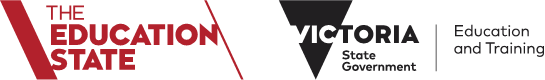 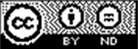 © State of Victoria (Department of Education and Training) 2018.Copyright of this material is reserved to the Crown in the right of the State of Victoria. This work is licensed under a Creative Commons Attribution-NoDerivs 3.0 Australia licence (see website here). You are free to use copy and distribute to anyone in its original form as long as you attribute Department of Education and Training, as the author, and you license any derivative work you make available under the same licence.DisclaimerIn compiling the information contained in and accessed through this resource, th e Department of Education and Training (DET) has used its best endeavours to ensure that the information is correct and current at the time of publication but takes no responsib ility for any error, omission or defect therein.To the extent permitted by law DET, its employees, agents and consultants exclude all liability for any loss or damage (including indirect, special or consequential loss or damage) arising from the use of, or reliance on the information contained herein, whether caused or not by any neglig ent act or omission. If any law prohibits the exclusion of such liability, DET limits its liability to the extent permitted by law, for the resupply of the information.Third party sitesThis resource may contain links to third party websites and resources. DET is not responsible for the condition or content of these sites or resources as they are not under its control.Third party material linked from this resource is subject to the copyright conditions of the third party. Users will need to consult the copyright notice of the third party sites for condition s of usage.Section A: 	Copyright and course classification informationSection B: 	Course informationTable 1: Transition arrangementsTable 2 – Core unitsTable 3: Elective Units of CompetencySection C - Victorian Units of CompetencyTable of Contents         Core Units	57VU21534 Apply mathematics in an integrated technology context	57VU21535 Implement an integrated technology project	63VU21536 Apply computer tools and networking in an integrated technology context	69Elective Units	76VU21610 Perform precision measurements	76VU21611 Dismantle and assemble engineering components or subsystems	81VU21554 Perform basic network and computer assembly	86VU21555 Perform basic network and computer maintenance	93VU21556 Install and configure basic network and computer operating systems	100VU21565 Install and test a home entertainment system	105VU21557 Install and configure a home or small office network	110VU21558 Install and configure a small to medium business network	115VU21559 Implement and troubleshoot enterprise routers and switches	120VU21560 Design, install and configure an internet	126VU21561 Build a simple network and establish end to end connectivity	133VU21562 Configure and troubleshoot network switches and routers	138VU21563 Scale an existing network	143VU21564 Establish connectivity to a wide area network (WAN)	149VU21388 Set up and test an embedded control system	154VU21387 Test and verify correct operation of a “by-wire” control system	159VU21352   Implement a digital circuit using a programmable logic device (PLD	164VU20906 Configure and program a basic robotic system	169VU21537 Use computers for engineering related work activities	175VU21538 Perform basic computational principles in engineering work activities	180VU21539 Use fundamental refrigeration principles and processes to make refrigeration and/or air conditioning equipment operational	186VU20916 Create engineering drawings using computer aided systems	193VU20177 Plan and build a system using fibre optic equipment	206VU20179 Use fibre optic equipment in communications technology	218VU21552 Operate a small power supply system	224VU21553 Assemble and connect an extra low voltage battery power source	230VU21541 Maintain rechargeable battery systems	235VU21542 Identify and locate building blocks of a centralised power generation system	240VU21543 Set up an extra low voltage emergency power supply system (not exceeding 32V)	246VU21544 Install a sustainable extra low voltage energy power system	251VU21581 Build a small wireless LAN	256VU21566 Install and test a wireless intercom system	261VU21567 Conduct a site survey for a wireless network	266VU21568  Set up and operate a wireless communications link	272VU21569 Install communications antennae	278VU21570 Apply electrical principles to route selection of power distribution networks	284VU21571Apply electrical considerations to developing the design of power distribution infrastructure	290VU21545 Evaluate proportional and servo controlled fluid power systems	295VU21546 Monitor and adjust an integrated fluid power control system	302VU21547 Select components for an integrated fluid power design project	307VU21548 Install and commission an integrated fluid power system	311VU21549 Conduct a feasibility study for an integrated fluid power system	317VU21270 Implement control processes using PLCs	322VU21339 Set up and commission programmable logic controllers	329VU21087 Write programs for programmable logic controllers	334VU21086 Develop, enter and verify programs in SCADA systems	339VU21572 Install and maintain induction motors	344VU21550 Evaluate performance of electrical machines	349VU21551 Test and monitor fluid power circuits	354VU21609 Install and maintain hydraulic/pneumatic systems	359VU21084 Set up electronically controlled robotically operated complex systems	365VU21083 Test and commission transducers and sensors	370VU21082 Set up electronically controlled mechanically operated complex systems	375VU21573 Diagnose and rectify faults in AC motor drive systems	381VU21574 Diagnose and rectify faults in DC motor drive systems	386VU20913 Apply basic fabrication techniques	392VU21095 Apply electrotechnology principles in an engineering work environment	398VU21203 Apply hydraulic principles in engineering	405VU21172 Apply instrumentation principles to industrial control systems	410VU21173 Interface control systems using Supervisory Control and Data Acquisition (SCADA) systems	416VU21204 Apply pneumatic principles in engineering	424VU21239 Apply safe working practice when operating vacuum systems	431VU21240 Apply vacuum principles to advanced manufacturing	436VU20909 Develop an individual career plan for the engineering industry	441VU20914 Form, bend and shape engineering materials	446VU20911 Handle engineering materials	453VU21241 Identify & select vacuum components & materials	459VU21170 Implement and maintain control systems for industrial processes	466VU21085 Integrate programmable logic controllers into industrial control processes	473VU21243 Maintain & repair vacuum systems	478VU21242 Operate vacuum components and systems	484VU20912 Perform basic machining processes	490VU20915 Perform basic welding and thermal cutting processes to fabricate engineering structures	495VU20904 Perform cutting, grinding and turning operations	501VU20903 Produce basic engineering components and products using fabrication and machining	508VU20910 Produce basic engineering sketches and drawings	515VU21174 Program control systems	524VU21207 Set up advanced manufacturing systems (AMS)	530VU21219 Set up mechatronics engineering systems	537VU21096 Use basic engineering concepts to plan the manufacture of engineering components	544VU21176 Utilise digital electronics for control applications	549VU21087 Write programs for programmable logic controllers	554VU22324	Build a simple network and establish end to end connectivity	559VU22325	Configure and troubleshoot network switches and routers	565VU22326	Apply network scaling tools and techniques	570VU22327 Establish connectivity to a wide area network (WAN)	575Core UnitsElective UnitsModification History Version 322263VIC Certificate IV in Integrated TechnologiesDecember 2018Extension Granted by VRQA: 1 January 2019 to 31 December 2019Modification History Version 222263VIC Certificate IV in Integrated TechnologiesMay 2018The following Victorian units of competency have been developed and included in this qualification to address Version 6 in the CISCO environment. VU22324	Build a simple network and establish end to end connectivityVU22325	Configure and troubleshoot network switches and routersVU22326	Apply network scaling tools and techniquesVU22327	Establish connectivity to a wide area network (WAN)The following units which were developed to address Version 5 in the CISCO environment have been retained in this qualification and will be removed when the qualification is reaccredited.VU21561	Build a simple network and establish end to end connectivityVU21562	Configure and troubleshoot network switches and routersVU21563	Scale an existing networkVU21564	Establish connectivity to a wide area network (WAN)Modification History Version 122263VIC Certificate IV in Integrated TechnologiesJanuary 2014Initial releaseCopyright owner of the course Copyright of this document is held by the Department of Education and Early Childhood Development, Victoria. © State of Victoria 2014Copyright of this document is held by the Department of Education and Early Childhood Development, Victoria. © State of Victoria 2014Address Department of Education and Early Childhood Development Executive Director, Market Facilitation and Information, GPO Box 266 Melbourne 3001.Organisational Contact: Manager Training Products Higher Education and Skills Group Telephone: (03) 9637 3092Email: course.enquiry@edmail.vic.gov.au Day to day contact:Mr. George Adda
Executive OfficerCMM Engineering IndustriesBox Hill InstituteBox Hill 3128
Telephone: (03) 9286 9934
Facsimile: (03) 9286 9800
Email: g.adda@bhtafe.edu.auDepartment of Education and Early Childhood Development Executive Director, Market Facilitation and Information, GPO Box 266 Melbourne 3001.Organisational Contact: Manager Training Products Higher Education and Skills Group Telephone: (03) 9637 3092Email: course.enquiry@edmail.vic.gov.au Day to day contact:Mr. George Adda
Executive OfficerCMM Engineering IndustriesBox Hill InstituteBox Hill 3128
Telephone: (03) 9286 9934
Facsimile: (03) 9286 9800
Email: g.adda@bhtafe.edu.auType of   submission Re-accreditation.  This course replaces, but is not equivalent to, the accredited course: 21915VIC - Certificate IV in Shared TechnologyRe-accreditation.  This course replaces, but is not equivalent to, the accredited course: 21915VIC - Certificate IV in Shared TechnologyCopyright         acknowledgementEndorsed units of competency have been imported into this course from the following nationally endorsed Training Packages, which are administered by the Commonwealth of Australia. © Commonwealth of AustraliaBSB07	Business ServicesCPP07   Property ServicesCUF07 	Screen and Media CUS09 	Music ICA11 	Information and Communications TechnologyICT10 	Integrated TelecommunicationsMEM05 	Metal and EngineeringPSP12 	Public SectorUEE11 	ElectrotechnologyUEP12 	Electricity Supply Industry – Generation SectorTraining Package units can be accessed from the web site hereCopyright of units of competency imported from the following State accredited curricula is held by the Higher Education and Skills Group, Department of Education and Training (DET), Victoria © State of Victoria.22209VIC - Certificate II in Engineering Studies22228VIC - Advanced Diploma of Engineering TechnologyFor a detailed listing of these units of competency refer to Section C Table of Contents in this submission.Endorsed units of competency have been imported into this course from the following nationally endorsed Training Packages, which are administered by the Commonwealth of Australia. © Commonwealth of AustraliaBSB07	Business ServicesCPP07   Property ServicesCUF07 	Screen and Media CUS09 	Music ICA11 	Information and Communications TechnologyICT10 	Integrated TelecommunicationsMEM05 	Metal and EngineeringPSP12 	Public SectorUEE11 	ElectrotechnologyUEP12 	Electricity Supply Industry – Generation SectorTraining Package units can be accessed from the web site hereCopyright of units of competency imported from the following State accredited curricula is held by the Higher Education and Skills Group, Department of Education and Training (DET), Victoria © State of Victoria.22209VIC - Certificate II in Engineering Studies22228VIC - Advanced Diploma of Engineering TechnologyFor a detailed listing of these units of competency refer to Section C Table of Contents in this submission.Licensing               and franchise Copyright of this material is reserved to the Crown in the right of the State of Victoria.© State of Victoria (Department of Education and Training) 2018.This work is licensed under a Creative Commons Attribution-NoDerivs 3.0 Australia licence (see website here). You are free to use copy and distribute to anyone in its original form as long as you attribute Higher Education and Skills Group, Department of Education and Training (DET) as the author and you license any devitative work you make available under the same licence.Request for other use should be addressed to:Executive DirectorIndustry Engagement and VET SystemsHigher Education and Skills GroupDepartment of Education and Training (DET)Email: course.enquiry@edumail.vic.gov.auCopies of this publication can be downloaded free of charge from the DET website here. Copyright of this material is reserved to the Crown in the right of the State of Victoria.© State of Victoria (Department of Education and Training) 2018.This work is licensed under a Creative Commons Attribution-NoDerivs 3.0 Australia licence (see website here). You are free to use copy and distribute to anyone in its original form as long as you attribute Higher Education and Skills Group, Department of Education and Training (DET) as the author and you license any devitative work you make available under the same licence.Request for other use should be addressed to:Executive DirectorIndustry Engagement and VET SystemsHigher Education and Skills GroupDepartment of Education and Training (DET)Email: course.enquiry@edumail.vic.gov.auCopies of this publication can be downloaded free of charge from the DET website here. Course accrediting bodyVictorian Registration and Qualifications AuthorityVictorian Registration and Qualifications AuthorityAVETMISS               informationClassification codes for: Classification codes for: AVETMISS               informationANZSCO code:313199	ICT Support Technicians necAVETMISS               informationASCED code – 4 digit0313	Electrical and Electronic Engineering and TechnologyAVETMISS               informationNational course codes22263VICPeriod of                 accreditation1 January 2014 – 31 December 2018Extended: 1 January 2019 to 31 December 20191 January 2014 – 31 December 2018Extended: 1 January 2019 to 31 December 2019Nomenclature		                             Standard 1 AQTF Standards for Accredited Courses Name of the qualificationCertificate IV in Integrated TechnologiesNominal duration of the course800 hoursVocational or educational  outcomes    	 Standard 1 AQTF Standards for Accredited CoursesPurpose of the courseThe course is mainly targeted for new entrants into the workforce, such as school leavers, who want to gain employment as technicians. There is no single source of employment for graduates from this proposed course. Rather, skills developed in the course will prepare graduates to undertake work across a wide range of activities in technology fields which are merging and for which presently no formal qualifications are available.  Typical job roles are:leading tradespersonservice techniciansystems managerfacilities managersmall team leader.A diverse range of industries will employ graduates from this course, such as small and large enterprises involved with manufacturing, medical equipment servicing, telecommunications infrastructure, building automation, computer networking, process control or blends of these technologies.Development of the course  Standards 1 and 2  AQTF Standards for Accredited Courses Industry /enterprise   /community needsBackground and identification of industry need“The Information and Communications Technologies (ICT) Industry and Workforce Development Report” (2012) by Communications and Information Training Limited (CITT) stated that: “The ICT Industry contributes 4.6 percent of Australia’s GDP and 4.9 percent of economic gross value add. It is a complex and comprehensive industry that affects all business activity and is expected to have an increasing impact. With revenue exceeding $82 billion and investment in research and development at $5.2 billion, the Australian ICT Industry has a critical place in the Australian economy. The main workforce development challenges faced by the ICT Industry include:maximising National Broadband Network (NBN) capability – the ICT Industry has a big role to play in its own right but also in supporting other industries and enterprises to be innovative in the development of new products and services made possible with widespread access to high speed broadband through the NBNmanaging risk associated with network and information security – increased opportunity is often associated with increased risks, both internal and external; the ICT Industry will be challenged to mitigate risks for organisations as they adopt new technology, andskills convergence – almost every job has an ICT skill associated with it; while not everyone has to be an expert everyone needs digital literacy skills to meet their workplace requirements.”Integrated Technology is the coming together of various technologies that were stand alone, into new integrated applications. The term primarily relates to the transfer of information through electronic means. This technology is changing the nature of work, the way people work and the skills they need. The impact of the application of integrated technology is increasingly felt within the automotive, building and construction, engineering, electrical, electronic, information technology and telecommunications industries.The following examples illustrate occupations that employ integrated technology skills in a diverse range of industries.Hospitals employing technicians who are involved with installing and maintaining a complex array of medical equipment. This sector has a need for people with skills spanning electronics, microwaves, computer networking, pneumatics, hydraulics and general engineeringEngineering manufacturing companies who employ technologists with skills spanning programmable control, robotics, fabrication together with skills in estimating, quoting and tenderingTelecommunications companies whose employees’ skills span installation and maintenance of sustainable energy systems together with providing technical support such as customer training and post sales helpdesk. The following courses were developed and accredited in 2008 to meet training needs in integrated technology skills.Certificate IV in Shared Technology,
Diploma of Shared Technology, and 
Advanced Diploma of Shared Technology, Collectively they were designed to satisfy the vocational outcomes at technician and systems manager levels.  However, there have been no enrolments in the Diploma and Advanced Diploma courses, whereas demand in the Certificate IV in Shared Technology has steadily increased. Enrolments in the course have increased from 28 in 2009 to 82 mid-way through 2013. MethodologyThe Curriculum Maintenance Manager (CMM) for Engineering Industries has consulted with industry and training providers. In particular, consultation has occurred with the industry members of the Steering Committee and the Advanced Diploma of Electronics and Computer Systems teacher network.Consultations have confirmed that:there is a strong requirement from industry for multi-technology trained people in Integrated technologies;vendor certification endorsements such as Certified Cisco Networking Associate (CCNA) and the CompTIA A+ computer service technician certification are available. These certifications are in demand and enhance employability;the majority of units of competency are drawn from current training packages. A small number of new units of competency need to be developed; andvocational streams and outcomes have been identified and verified through industry surveys, questionnaires and the Steering Committee members.There is a pathway for secondary students who have studied 22071VIC Certificate II in Integrated Technologies through VET in Schools programs, but there are no national training package qualifications meeting the needs of integrated technology training. Existing training package qualifications do not provide sufficient flexibility to package units of competency from a range of training packages to provide the necessary cross industry skills training.Vocational outcomesThe course is mainly targeted for new entrants into the workforce, such as school leavers, who want to gain employment as technicians or engineering associates. The course may also provide pathways for post-trade workers in electrotechnology, or engineering, wanting to progress to a technician or technical officer occupation.  Typical job roles are leading tradesperson, technician and small team leader.Specific skills in an integrated technology context will cover:installationsetting upmaintenancefault diagnosis and rectificationThe proposed course does not duplicate any qualifications within existing Training Packages.Membership of the Steering Committee comprised:Noel Pierre (Chair)	Siemens Ltd		Cathie Usher	Chisholm Institute of TAFEDominic Schipano	Communication & Information Technology Training Ltd.Tony Cheers	Hydraulics Specialists AustraliaAlan Bradley	Engineers Australia Ian Turnbull	Box Hill Institute of TAFEGabriel Giofre	Consultant in Telecommunications and computingIn attendance:George Adda	CMM - Engineering IndustriesSam McCurdy	Dewhurst Consultancy Pty LtdReview for reaccreditationThe Certificate IV in Shared Technologies has been monitored throughout its accreditation period by the CMM – Engineering Industries.  This has resulted in various versions of the curriculum document to include new industry specialisations and units of competency from endorsed Training Packages and accredited courses.Recent trends have suggested that the course title should be altered to the Certificate IV in Integrated Technologies, as this better reflects what is actually occurring in the industry.This course replaces and is not equivalent to the superseded course 21915VIC Certificate IV in Shared Technology.  There can be no new enrolments in the 21915VIC Certificate IV in Shared Technology after 30 June 2014.Table 1 identifies the relationship between units from the previous course and current course.21915VIC Certificate IV in Shared Technology21915VIC Certificate IV in Shared Technology22263VIC Certificate IV in Integrated Technologies22263VIC Certificate IV in Integrated TechnologiesCommentsUnit codeUnit titleUnit codeUnit titleCore unitsCore unitsCore unitsCore unitsCore unitsUEENEEE040BIdentify and select components /accessories/materials for electrotechnology work activitiesNo corresponding unitNo corresponding unitNo corresponding unitUEENEEE044BApply technologies and concepts to electrotechnology work activitiesNo corresponding unitNo corresponding unitNo corresponding unitVBP118Carry out a shared technology projectVU21535Implement an integrated technology projectEquivalentVPAU479Perform precision measurementsVU21610Perform precision measurementsEquivalentVPAU480Use computer technologyVU21536Apply computer tools and networking in an integrated technology contextNot EquivalentVPAU478Dismantle and assemble engineering components or subassembliesVU21611Dismantle and assemble engineering components or subassembliesEquivalentNo corresponding unitNo corresponding unitUEENEEE101AApply Occupational Health and Safety regulations, codes and practices in the workplaceNo equivalentNo corresponding unitNo corresponding unitUEENEEE102AFabricate, assemble and dismantle utilities industry componentsNo equivalentNo corresponding unitNo corresponding unitUEENEEE141AUse of routine equipment /plant/ technologies in an energy sector environmentNo equivalentNo corresponding unitNo corresponding unitMEM30007ASelect common engineering materialsNo equivalentNo corresponding unitNo corresponding unitVU21534Apply mathematics in an integrated technology contextNo equivalentElectivesElectivesElectivesElectivesElectivesBSBDES501AImplement design solutionsBSBDES501AImplement design solutionsSame unitBSBEBU501AInvestigate and design ebusiness solutionsBSBEBU501AInvestigate and design ebusiness solutionsSame unitBSBITU301ACreate and use databasesBSBITU301ACreate and use databasesSame unitBSBPUR301BPurchase goods and servicesBSBPUR301BPurchase goods and servicesSame unitBSBRKG604BDetermine security and accessrules and proceduresBSBRKG604BDetermine security and accessrules and proceduresSame unitBSBWRT401AWrite complex documentsBSBWRT401AWrite complex documentsSame unitCPPSIS4008AOrganise equipment and suppliesNo corresponding unitNo corresponding unitNo corresponding unitCPPSIS4010AOperate surveying equipmentNo corresponding unitNo corresponding unitNo corresponding unitCPPSIS4011APerform surveying computationsNo corresponding unitNo corresponding unitNo corresponding unitCPPSIS4014AMaintain spatial dataNo corresponding unitNo corresponding unitNo corresponding unitCPPSIS5002ACapture new spatial dataNo corresponding unitNo corresponding unitNo corresponding unitCPPSIS5009AProduce spatial projectdeliverablesNo corresponding unitNo corresponding unitNo corresponding unitCPPSIS5021AApply land and planning law tosurveyingNo corresponding unitNo corresponding unitNo corresponding unitCPPSIS5023AManage advanced surveyingComputations   No corresponding unitNo corresponding unitNo corresponding unitCUFBRT401AInstall or upgrade broadcast equipment and facilitiesCUFBRT401AInstall or upgrade broadcastequipment and facilitiesSame unitCUFBRT402AMaintain broadcast equipment and facilitiesCUFBRT402AMaintain broadcast equipmentand facilitiesSame unitCUFBRT403AEnsure quality of broadcast outputCUFBRT403AEnsure quality of broadcastoutputSame unitCUFBRT501ACollaborate on the design of broadcasting facilitiesCUFBRT501ACollaborate on the design ofbroadcasting facilitiesSame unitCUFDIG201AMaintain interactive contentCUFDIG201AMaintain interactive contentSame unitCUFDIG302AAuthor interactive sequencesCUFDIG302AAuthor interactive sequencesSame unitCUFDIG501ACoordinate the testing of interactive media productsCUFDIG501ACoordinate the testing ofinteractive media productsSame unitCUSSOU05AInstall, align and test sound equipmentNo equivalentNo equivalentNo equivalentICAA5045BProduce network architecturedesignICTTEN6206AProduce an ICT network architecture designEquivalentICAD3218BCreate user documentationICAICT301ACreate user documentationEquivalentICAD4217BCreate technical documentationICAICT408ACreate technical documentationEquivalentICAI3020BInstall and optimise operating system softwareICAICT302AInstall and optimise operating system softwareEquivalentICAI3101BInstall and manage networkprotocolsICANWK305AInstall and manage network protocolsEquivalentICAI4030BInstall software to networked computersICANWK411ADeploy software to networked computersEquivalentICAI4097BInstall and configure a networkICAI4097CInstall and configure a networkEquivalentICAS3024BProvide basic systemadministrationICASAS304AProvide basic system administrationEquivalentICAS3031BProvide advice to clientsICASAS305AProvide IT advice to clientsEquivalentICAS3032BProvide network systemsadministrationICANWK301AProvide network systems administrationEquivalentICAS3120BConfigure and administer anetwork operating systemICAS3120CConfigure and administer a network operating systemEquivalentICAS4022BDetermine and action clientcomputing problemsNo equivalentNo equivalentNo equivalentICAS4023BProvide one-to-one instructionICAICT415AProvide one-to-one instructionEquivalentICAS4106BAction and complete changerequestsICASAS412AAction change requestsEquivalentICAS4127BSupport system softwareICASAS419ASupport system softwareEquivalentICAS5102BEstablish and maintain client user liaisonICASAS502AEstablish and maintain client user liaisonEquivalentICAS5104BDetermine maintenance strategyICASAS510AReview and develop IT maintenance strategyEquivalentICAS5122BIdentify and resolve networkproblemsICAS5122CIdentify and resolve network problemsEquivalentICAS5123BManage network securityICAS5123CManage network securityEquivalentICAT3025BRun standard diagnostic testsICASAS301ARun standard diagnostic testsEquivalentICAU1128BOperate a personal computerICAICT101AOperate a personal computerEquivalentICAU2005BOperate computer hardwareICAICT201AUse computer operating systems and hardwareEquivalentICAU2006BOperate computing packagesICAICT203AOperate application software packagesEquivalentICAU3126AUse advanced features of computer applicationsNo equivalentNo equivalentNo equivalentICAU4205BSelect and employ software and hardware toolsICAICT411ASelect and employ software and hardware testing toolsEquivalentICTCC100AFollow Occupational Health and Safety policy and proceduresNo equivalentNo equivalentNo equivalentICTTC005CInstall cable support systemsICTCBL2005AInstall customer cable support systemsEquivalentICTTC006CPlace and secure cableICTCBL2006APlace and secure customer cableEquivalentICTTEN2007AUse electrical skills in telecommunications workNew unitICTTC008CTerminate metallic conductorcableICTCBL2008ATerminate metallic conductorcustomer cableEquivalentICTTC010CPlace, secure and terminateoptical fibre cableICTCBL3010AInstall and terminate optical fibre cable on customer premisesEquivalentICTTC012CInstall functional and protectivetelecommunications earthingsystemICTCBL2012AInstall functional and protectivetelecommunications earthingsystemEquivalentICTTC016CJoint copper cableNo equivalentNo equivalentNo equivalentICTTC017CAlter services to existing cablesystemICTCBL2017AAlter services to existing cablesystemEquivalentICTTC022COrganise and monitor cabling to ensure compliance withregulatory and industry standardsICTCMP2022AOrganise and monitor cabling to ensure compliance withregulatory and industry standardsEquivalentICTTC035COrganise material supplyICTWOR3035AOrganise material supplyEquivalentICTTC051CInstall PC based customerpremises equipment systemprogramsICTTEN4051AInstall configuration programs on PC based customer equipmentEquivalentICTTC053CTrain customersICTEDU3053ATrain customers in new technologyEquivalentICTTC055CInstall an antenna/wave guideICTRFN3055AInstall a radio communications antenna and feedlineEquivalentICTTC064CHaul underground cableICTCBL2064AHaul underground cableEquivalentICTTC065CSplice optic fibre cableICTCBL2065ASlice and terminate optical fibre cable for carriers and service providersEquivalentICTTC066CJoint and terminate co-axial cableICTCBL2066AJoint and terminate co-axial cableEquivalentICTTC068CInstall telecommunicationsservice to a buildingICTCBL2068AInstall a telecommunicationsservice to a buildingNot equivalentICTTC071CInstall Pay TV set top unitNo equivalentNo equivalentNo equivalentICTTC076CComplete equipment/softwareupgradesICTTEN4076AComplete equipment and software upgradesEquivalentICTTC095CConduct radio frequencyMeasurementsICTRFN4095AConduct radio frequencymeasurementsEquivalentICTTC106CLocate and rectify Pay TV set top unit faultsNo equivalentNo equivalentNo equivalentICTTC130BPrepare site for supportInstallationICTPMG2130APrepare site for supportinstallationEquivalentICTTC131BInstall an above groundequipment enclosureICTCBL2131AInstall an above groundequipment enclosureEquivalentICTTC132BErect cable supportsICTCBL2132AErect aerial cable supportsEquivalentICTTC133BConstruct undergroundtelecommunicationsinfrastructureICTCBL2133AConstruct undergroundTelecommunications infrastructureEquivalentICTTC134BFix aerial cableICTCBL2134AFix aerial cableEquivalentICTTC135BJoint metallic cableICTCBL2135AJoint metallic conductor cable in access networkEquivalentICTTC136BInstall, maintain and modify customer premises communications cabling: ACA Restricted RuleICTCBL2136AInstall, maintain and modifycustomer premisescommunications cabling: ACMARestricted RuleEquivalentICTTC137BInstall, maintain and modify customer premises communications cabling: ACA Open RuleICTCBL2137CInstall, maintain and modifycustomer premisescommunications cabling: ACMAOpen RuleEquivalentNo equivalent unitNo equivalent unitICTCBL2139AApply safe technical work practices for cabling registrationNew unitICTTC140AUse hand and power toolsICTTEN2140AUse hand and power toolsEquivalentICTTC141AWork effectively in atelecommunications technologyteamICTWOR2141AWork effectively in atelecommunications technology teamEquivalentICTTC142AUse photonics devicesUnit supersededUnit supersededUnit supersededICTTC143AIntegrate specialised photonicsdevices into telecommunications systemsICTOPN5123AAnalyse and integrate specialised optical devices in the networkNot equivalentICTTC144AUse a virtual instrumentICTITU5144ATest telecommunications network using virtual instrumentsNot equivalentICTTC145APerform photonics devicelaboratory techniquesICTOPN5122ATest the performance of specialised optical devicesNot equivalentICTTC146ATest and manipulate WDMdevices and systemsICTOPN5121ATest and commission a dense wavelength division multiplexing transmission systemNot equivalentMEM07005BPerform general machiningUnit removedMEM07006BPerform lathe operationsUnit removedMEM07007BPerform milling operationsUnit removedMEM07008BPerform grinding operationsUnit removedMEM09002BInterpret technical drawingMEM09002BInterpret technical drawingSame unitMEM09003BPrepare basic engineeringdrawingMEM09003BPrepare basic engineeringdrawingSame unitMEM10004BEnter and change programmable controller operational parametersMEM10004BEnter and change programmable controller operational parametersSame unitMEM10005BCommission programmablecontroller programsMEM10005BCommission programmablecontroller programsSame unitMEM10007CModify control systemsMEM10007CModify control systemsSame unitMEM11012BPurchase materialsMEM11012BPurchase materialsSame unitMEM13014AApply principles of occupational health and safety in the work environmentMEM13014AApply principles of occupational health and safety in the work environmentSame unitMEM16009AResearch and analyse engineering informationMEM16009AResearch and analyse engineering informationSame unitMEM16010AWrite reportsMEM16010AWrite reportsSame unitMEM16011ACommunicate with individualsand small groupsMEM16011ACommunicate with individualsand small groupsSame unitMEM16014AReport technical informationMEM16014AReport technical informationSame unitMEM18001CUse hand toolsMEM18001CUse hand toolsSame unitMEM18002BUse power tools/hand heldOperationsMEM18002BUse power tools/hand heldoperationsSame unitMEM18020BMaintain hydraulic systemcomponentsMEM18020BMaintain hydraulic systemcomponentsSame unitMEM18021BMaintain hydraulic systemsMEM18021BMaintain hydraulic systemsSame unitMEM22006ASource and estimate materialsMEM22015ASource and estimate engineering materials requireNot equivalentMEM23041AApply basic scientific principles and techniques in mechanical engineering situationsMEM23041AApply basic scientific principles and techniques in mechanical engineering situationsSame unitMEM23062ASelect and test mechatronicengineering materialsMEM23064ASelect and test mechatronic engineering materialsNot equivalentMEM30012AApply mathematical techniquesin a manufacturing engineering or related environmentMEM30012AApply mathematical techniquesin a manufacturing engineering or related environmentSame unitMEM30023APrepare a simple cost estimate for a manufactured productMEM30023APrepare a simple cost estimate for a manufactured productSame unitPRSTS301AIdentify technical security requirementsCPPSEC3035AIdentify technical securityrequirementsNot equivalentPRSTS302AProgram security equipment/systemCPPSEC3036AProgram security equipment and systemNot equivalentPRSTS303ATest installed security equipment/systemCPPSEC3037ATest installed security equipment and systemNot equivalentPRSTS304ACommission/decommission security equipment/systemCPPSEC3038ACommission and decommission security equipment and systemNot equivalentPRSTS305AIdentify and diagnose electronic security equipment/ system faultCPPSEC3039AIdentify and diagnose electronic security equipment and system faultNot equivalentPRSTS306APlan and co-ordinate installationCPPSEC3040APlan and co-ordinate installation of security equipment and systemNot equivalentPRSTS307AMaintain and service security equipment/systemCPPSEC3041AMaintain and service security equipment and systemNot equivalentPRSTS316AConfigure a security systemCPPSEC3046CConfigure a security systemNot equivalentPSPGOV603BDevelop a tender submissionresponsePSPGOV603BDevelop a tender submissionResponseSame unitUEENEEC004BPrepare specifications for thesupply of materials andequipment for electrotechnology projectsUEENEEC004BPrepare specifications for thesupply of materials andequipment for electrotechnology projectsSame unitUEENEEC005BEstimate electrotechnologyprojectsUEENEEC005BEstimate electrotechnologyprojectsSame unitUEENEEC006BPrepare tender submissions forelectrotechnology projectsUEENEEC006BPrepare tender submissions forelectrotechnology projectsSame unitUEENEED002BAssemble, set up and testpersonal computersUEENEED102AAssemble, set-up and test computing devicesEquivalentUEENEED004BUse engineering applications softwareUEENEED104AUse engineering applications software on personal computersEquivalentUEENEED007BDevelop, enter and verify programs for programmable logic controllers using ladder instruction setUnit removedUnit removedUnit removedUEENEED012BSupport computer hardware and softwareUEENEED112ASupport computer hardware and software for engineering applicationsEquivalentUEENEED015BAdminister user networksUEENEED115AAdminister computer networksEquivalentUEENEED017BInstall and configure Internetworking systemsUEENEED117AInstall and configure network systems for internetworkingEquivalentUEENEED024BIntegrate multiple computer operating systems on a client server networkUEENEED124AIntegrate multiple computer operating systems on a client server local area networkEquivalentUEENEED027BDevelop structured programs to control external devicesUEENEEI155ADevelop structured programs to control external devicesNot EquivalentUEENEED031BDevelop and validate basic integrated systemsUnit removedUnit removedUnit removedUEENEED032BDesign integrated systemsUnit removedUnit removedUnit removedUEENEED033BDesign complex integrated systemsUnit removedUnit removedUnit removedUEENEED046BSet up and configure basic local area networkUEENEED146ASet up and configure basic local area network (LAN)EquivalentUEENEEE001BApply OHS practices in theworkplaceUEENEEE101AApply Occupational Health and Safety regulations, codes and practices in the workplaceEquivalentUEENEEE002BDismantle, assemble andfabricate electrotechnologycomponentsUEENEEE102AFabricate, assemble and dismantle utilities industry componentsEquivalentUEENEEE003BSolve problems in extra-lowvoltage single path circuitsUEENEEE103ASolve problems in ELV single path circuitsEquivalentUEENEEE004BSolve problems in multiple path d.c. circuitsUEENEEE104ASolve problems in d.c. circuitsEquivalentUEENEEE005BFix and secure equipmentUEENEEE105AFix and secure electrotechnology equipmentEquivalentUEENEEE007BUse drawings, diagrams,schedules and manualsUEENEEE107AUse drawings, diagrams, schedules, standards, codes and specificationsEquivalentUEENEEE008BLay wiring/cabling and terminate accessories for extra-low voltage circuitsUEENEEE108ALay wiring cabling and terminate accessories for extra-low voltage (ELV) circuitsEquivalentUEENEEE023BSolve basic problems inelectronic and digital equipmentUEENEEE123ASolve basic problems electronic and digital equipment and circuitsEquivalentUEENEEH001BCarry out basic repairs to computer equipment by replacement of modules/sub-assembliesUEENEEH101ARepair basic computer equipment faults by replacement of modules/sub-assembliesEquivalentUEENEEH002BCarry out basic repairs to electronic apparatus by replacement of componentsUEENEEH102ARepairs basic electronic apparatus faults by replacement of componentsEquivalentUEENEEH012BTroubleshoot digital subsystemsUEENEEH112ATroubleshoot digital sub-systemsEquivalentUEENEEH014BTroubleshoot frequencydependent circuitsUEENEEH114ATroubleshoot resonance circuits in an electronic apparatusEquivalentUEENEEH015BDevelop software solutions in microcontroller based systemsUEENEEH115ADevelop software solutions for microcontroller based systemsEquivalentUEENEEH039BTroubleshoot basic amplifiersUEENEEH139ATroubleshoot basic amplifier circuitsEquivalentUEENEEH066BFault find micro-controller based hardwareUEENEEH166ATroubleshoot microcontroller based hardware systemsEquivalentUEENEEK001BMaintain safety and tidiness ofremote area power supply(RAPS) systemsUEENEEK101AMaintain safety and tidiness of remote area power supply systemsEquivalentUEENEEK002BWork safely with remote areapower supply (RAPS) systemsUEENEEK102AWork safely with remote area power supply systemsEquivalentUEENEEK003BConduct periodic maintenance of remote area power supply(RAPS) battery banksUEENEEK103AConduct periodic maintenance of remote area power supply battery banksEquivalentUEENEEK004BConduct periodic maintenance of remote area power supply(RAPS) generator setsUEENEEK104AConduct periodic maintenance of remote area power supply generator setsEquivalentUEENEEK005BConduct periodic maintenance of remote area power supply(RAPS) photo voltaic arraysUEENEEK105AConduct periodic maintenance of remote area power supply photo voltaic arraysEquivalentUEENEEK006BConduct periodic maintenance of remote area power supply(RAPS) wind generatorsUEENEEK106AConduct periodic maintenance of remote area power supply wind generators	EquivalentUEENEEK007BConduct audits in the demandside use of remote area powersuppliesUEENEEK107AConduct checks in the demand side use of remote area power supplies (RAPS)EquivalentUEENEEK008BPlan periodic maintenanceschedules of remote area powersuppliesUEENEEK108APlan periodic maintenance schedules of remote area power supplies (RAPS)EquivalentUEENEEK009BAttend to breakdowns in remote area power suppliesUEENEEK109AAttend to breakdowns in remote area power supplies (RAPS)EquivalentUEENEEK010BCoordinate maintenance ofrenewable energy apparatus and systemsUEENEEK110ACo-ordinate maintenance of renewable energy (RE) apparatus and systemsEquivalentUEENEEK011BAssemble and connect remotearea power suppliesUEENEEK111AAssemble and connect remote area power suppliesEquivalentUEENEEK012BProvide basic sustainable energy solutions for energy reduction in domestic premisesUEENEEK112AProvide basic sustainable energy solutions for energy reduction in residential premisesEquivalentUEENEEK013BApply sustainable energy practice in daily activitiesSupersededSupersededSupersededUEENEEK014BPromote sustainable energypractice in the communityUEENEEK114APromote sustainable energy practices in the communityEquivalentUEENEEK116AMaintain and repair remote area power generation facilities New UnitUEENEEK017BMaintain and repair facilitiesassociated with remote areaessential services operationUEENEEK117AMaintain and repair facilities associated with remote area essential service operationsEquivalentUEENEEK018BMaintain operation of remotearea water facilitiesNo equivalentNo equivalentNo equivalentUEENEEK019BMaintain operation of remote area waste water facilitiesNo equivalentNo equivalentNo equivalentUEENEEK020BMaintain operation of remote area power plantUEENEEK120AMaintain operation of remote area power generation plantEquivalentUEENEEK023BCarry out basic repairs torenewable energy apparatus byreplacement of componentsUEENEEK123ACarry out basic repairs to renewable energy apparatusEquivalentUEENEEK024BAssemble and set up photovoltaic apparatus in domestic dwellingsNo equivalentNo equivalentNo equivalentUEENEEK025BSolve basic problems inphotovoltaic energy apparatusUEENEEK125ASolve basic problems in photovoltaic energy apparatus and systemsEquivalentUEENEEK026BInstall and set up grid connected photovoltaic power systemsNo equivalentNo equivalentNo equivalentUEENEEK027BDiagnose faults in renewableenergy control systemsUEENEEK127ADiagnose and rectify faults in renewable energy control systemsEquivalentUEENEEK028BSolve problems in stand-alonerenewable energy systemsUEENEEK128ASolve problems in stand-alone renewable energy systemsEquivalentUEENEEK030BSolve problems in wind energyconversion systemsUEENEEK130ASolve problems in wind energy conversion systems rated up to 10kWEquivalentUEENEEK032BDevelop strategies to addresssustainability issuesUEENEEK132ADevelop strategies to address environmental and sustainability issues in the energy sectorEquivalentUEENEEK037BInstall and set up micro-hydrosystemsUEENEEK137AInstall, set up and maintain ELV micro-hydro systems rated up to 6.4 kWEquivalentUEENEEK038BDesign micro-hydro systemsUEENEEK138ADesign micro-hydro systems rated to 6.4 kWEquivalentUEPMNT349ADiagnose and Repair Faults inElectrical EquipmentNo equivalentNo equivalentNo equivalentUEPMNT410ADiagnose and Repair Faults inElectronic EquipmentUEPMNT410BDiagnose and repair faults in electronic equipmentEquivalentUEPMNT411ADiagnose and Repair Faults inComplex Electrical EquipmentUEPMNT411BDiagnose and repair faults in complex electrical equipmentEquivalentUEPMNT418APerform Mechanical andFabrication DraftingNo equivalentNo equivalentNo equivalentUEPMNT420APerform Electrical/ElectronicDraftingUEPMNT420APerform Electrical/Electronic DraftingSame unitUEPMNT433AConduct Routine GeneratorElectrical MaintenanceUEPMNT433BConduct routine generatorelectrical maintenanceEquivalentUEPOPS238AMaintain battery banks and cellsUEPOPS238BMaintain battery banks and cellsEquivalentUEPOPS343AOperate Hydro-ElectricGenerating Plant and AuxiliaryEquipmentUEPOPS343BOperate hydro-electric generating plant and auxiliary equipmentEquivalentUEPOPS347AOperate and MonitorSupervisory, Control and DataAcquisition SystemsUEPOPS347BOperate and MonitorSupervisory, Control and DataAcquisition SystemsEquivalentVBN768Develop an individual career plan for the engineering industryVU20909Develop an individual career plan for the engineering industryEquivalentVBN769Perform basic machiningprocessesVU20912Perform basic machiningProcessesEquivalentVBN770Apply basic fabricationtechniquesVU20913Apply basic fabricationtechniquesEquivalentVBN771Apply electrotechnologyprinciples in an engineering work environmentVU21095Apply electrotechnology principles in an engineering work environmentEquivalentVBN772Use computers for engineeringrelated work activitiesVU21537Use computers for engineeringrelated work activitiesEquivalentVBN773Produce basic engineeringsketches and drawingsVU20910Produce basic engineeringsketches and drawingsEquivalentVBN774Perform basic computationalprinciples in engineering workactivitiesVU21538Perform basic computationalprinciples in engineering workactivitiesEquivalentVBN776Use basic engineering concepts to plan the manufacture of engineering componentsVU21096Use basic engineering concepts to plan the manufacture of engineering componentsEquivalentVBN777Handle engineering materialsVU20911Handle engineering materialsEquivalentVBN778Produce basic engineeringcomponents and products usingfabrication and machiningVU20903Produce basic engineeringcomponents and products using fabrication and machiningEquivalentVBN779Perform cutting, grinding andturning operationsVU20904Perform cutting, grinding and turning operationsEquivalentVBN780Form, bend and shapeengineering materialsVU20914Form, bend and shape engineering materialsEquivalentVBN781Use fundamental refrigerationprinciples and processes to make refrigeration and/or airconditioning equipment operationalVU21539Use fundamental refrigerationprinciples and processes to make refrigeration and/or airconditioning equipment operationalEquivalentVBN782Perform basic welding andthermal cutting processes tofabricate engineering structuresVU20915Perform basic welding andthermal cutting processes to fabricate engineering structuresEquivalentVBN783Create engineering drawingsusing computer aided systemsVU20916Create engineering drawingsusing computer aided systemsEquivalentVBN785Assemble and test electronicengineering equipment and make it operationalVU21540Assemble and test electronicengineering equipment and make it operationalEquivalentVBP119Perform basic network and computer assemblyVU21554Perform basic network andcomputer assemblyEquivalentVBP120Perform basic network and computer maintenanceVU21555Perform basic network andcomputer maintenanceEquivalentVBP121Install and configure basic network and computer operating systemsVU21556Install and configure basicnetwork and computer operating systemsEquivalentVBP122Install and test a homeentertainment systemVU21565Install and test a homeentertainment systemEquivalentVBP123Build a small wireless LANVU21581Build a small wireless LANEquivalentVBP124Install and test a wirelessintercom systemVU21566Install and test a wirelessintercom systemEquivalentVBP125Conduct a site survey for a wireless networkVU21567Conduct a site survey for a wireless networkEquivalentVBP126Set up and operate a wirelesscommunications linkVU21568Set up and operate a wirelesscommunications linkEquivalentVBP127Install communications antennaeVU21569Install communications antennaeEquivalentVBP128Set up and test an embedded control systemVU21388Set up and test an embeddedcontrol systemEquivalentVBP129Test and verify correct operation of a “by-wire” control systemVU21387Test and verify correct operationof a “by-wire” control systemEquivalentVBP130Implement a digital circuit using a programmable logic devices (PLD)VU21352Implement a digital circuit usinga programmable logic devices(PLD)EquivalentVBP132Program a basic robotic systemVU21340Program a basic robotic systemEquivalentVBP133Plan and build a system usingphotonic equipmentVU20177Plan and build a system usingfibre optic equipmentEquivalentVBP134Use photonic equipment inengineering technologyVU20178Use fibre optic equipment inengineering technologyEquivalentVBP135Use photonic equipment incommunications technologyVU20179Use fibre optic equipment incommunications technologyEquivalentVBP136Operate a small power supplysystemVU21552Operate a small power supplysystemEquivalentVBP137Assemble and connect an extralow voltage battery power sourceVU21553Assemble and connect an extra low voltage battery power sourceEquivalentVBP138Maintain rechargeable batterysystemsVU21541Maintain rechargeable batterysystemsEquivalentVBP139Identify and locate buildingblocks of a centralised powergeneration systemVU21542Identify and locate buildingblocks of a centralised powergeneration systemEquivalentVBP140Set up an extra low voltageemergency power supply system (not exceeding 32V)VU21543Set up an extra low voltageemergency power supply system (not exceeding 32V)EquivalentVBP141Install a sustainable extra lowvoltage energy power systemVU21544Install a sustainable extra lowvoltage energy power systemEquivalentVBP247Set up advanced manufacturingsystems (AMS)VU21207Set up advanced manufacturing systems (AMS)EquivalentVBP258Apply safe working practicewhen operating vacuum systemsVU21239Apply safe working practice when operating vacuum systemsEquivalentVBP259Apply vacuum principles toadvanced manufacturingVU21240Apply vacuum principles to advanced manufacturingEquivalentVBP260Identify & select vacuumcomponents & materialsVU21241Identify & select vacuum components & materialsEquivalentVBP261Operate vacuum components andsystemsVU21242Operate vacuum components and systemsEquivalentVBP262Maintain & repair vacuumsystemsVU21243Maintain & repair vacuumsystemsEquivalentVBP269Apply hydraulic principles in engineeringVU21203 Apply hydraulic principles in engineering EquivalentVBP270Apply pneumatic principles in engineeringVU21204Apply pneumatic principles inengineeringEquivalentVBP271Set up mechatronics engineering systemsVU21219Set up mechatronics engineering systemsEquivalentVBP275Program, operate and select a robotics systemVU21232Program, operate and select arobotics systemEquivalentVBP300Implement control processes using PLCsVU21270Implement control processes using PLCsEquivalentVBP301Program control systemsVU21174Program control systemsEquivalentVBP302Interface control systems to industrial processes and analyse data from Data Acquisition Systems (SCADA)VU21173Interface control systems toindustrial processes and analyse data from Data Acquisition Systems (SCADA)EquivalentVBP303Apply instrumentation principles to industrial control systemsVU21172Apply instrumentation principles to industrial control systemsEquivalentVBP305Implement and maintain control systems for industrial processesVU21170Implement and maintain control systems for industrial processesEquivalentVBQU260Utilise digital electronics for control applicationsVU21176Utilise digital electronics for control applicationsEquivalentVPAU645Install and configure a home or small office networkVU21557Install and configure a home or small office networksEquivalentVPAU646Install and configure a small to medium business networkVU21558Install and configure a small to medium business networkEquivalentVPAU808Implement and troubleshoot enterprise routers and switchesVU21559Implement and troubleshootenterprise routers and switchesEquivalentVPAU809Design, install and configure an internetVU21560Design, install and configure aninternetEquivalentVPAU810Build and maintain a fundamental networkVU21561Build a simple network and establish end to end connectivityNot EquivalentVPAU811Apply advanced routing protocols to network designVU21562Configure and troubleshoot network switches and routersNot EquivalentVPAU812Configure and troubleshoot advanced network switchingVU21563Scale an existing networkNot EquivalentVPAU813Install and maintain a WANVU21564Establish connectivity to a wide area network (WAN)Not EquivalentVPAU814Apply electrical principles to route selection of power distribution networksVU21570Apply electrical principles to route selection of power distribution networksEquivalentVPAU815Apply electrical considerations to developing the design of power distributioninfrastructureVU21571Apply electrical considerations to developing the design of power distributioninfrastructureEquivalentVU21339Set up and commission programmable logic controllersNew UnitVU21087Write programs for programmable logic controllersNew UnitVU20906Configure and program a basic robotic systemNew UnitVU21086Develop, enter and verify programs for SCADA systemsNew UnitVU21085Integrate programmable logic controllers into industrial control processesNew UnitVU21572Install and maintain induction motorsNew UnitVU21550Evaluate performance of electrical machinesNew UnitVU21551Test and monitor fluid power circuitsNew UnitVU21609Install and maintain hydraulic/pneumatic systemsNew UnitVU21084Set up electronically controlled robotically operated complex systemsNew UnitVU21083Test and commission transducers and sensorsNew UnitVU21082Set up electronically controlled mechanically operated complex systemsNew UnitVU21573Diagnose and rectify faults in AC. motor drive systemsNew UnitVU21574Diagnose and rectify faults in DC. motor drive systemsNew UnitVU21545Evaluate proportional and servo controlled fluid power systemsNew UnitVU21546Monitor and adjust an integrated fluid power control systemNew UnitVU21547Select components for an integrated fluid power design projectNew UnitVU21548Install and commission an integrated fluid power systemNew UnitVU21549Conduct a feasibility study for an integrated fluid power systemNew UnitVU22324Build a simple network and establish end to end connectivityNew UnitVU22325Configure and troubleshoot network switches and routersNew UnitVU22326Apply network scaling tools and techniquesNew UnitVU22327Establish connectivity to a wide area network (WAN)New UnitCourse outcomes	               Standards 1, 2, 3 and 4 AQTF Standards for Accredited Courses Course outcomes	               Standards 1, 2, 3 and 4 AQTF Standards for Accredited Courses Qualification levelThe Certificate IV in Integrated Technologies is aligned to the AQF level 4 descriptor (AQF Implementation Handbook, 2013) in that the competencies gained enable the individuals to fulfil the following:PurposeThe Certificate IV qualifies individuals who apply a broad range of specialised knowledge and skills in varied contexts to undertake skilled work, in this case integrating various technologies, as required.KnowledgeGraduates will have broad factual, technical and theoretical knowledge in a specialised field of work and learning. For example in applying an in depth knowledge of regulatory and safety requirements relating to integrated technologies.Skillscognitive skills to identify, analyse, compare and act on information from a range of sources. For example in analysing cabling diagrams, machine drawings, system schematics and appropriated lists for commissioning, testing, maintenance and fault finding purposes;cognitive, technical and communication skills to apply and communicate technical solutions of a non-routine or contingency nature to a defined range of predictable and unpredictable problems.  For example, in methodically solving problems by fault finding a wide range of equipment and associated infrastructure, even in unfamiliar contexts;specialist technical skills to complete routine and non-routine tasks and functions. For example, in applying integrated technologies to a range of tasks and functions;communication skills to guide activities and provide technical advice in the area of work or learning. For example in providing technical advice to clients and colleagues on integrated technology solution.Application of knowledge and skillsGraduates will demonstrate the application of knowledge and skills:to specialised tasks and functions, such as the detailed maintenance and repair of a wide range of systems and infrastructure;with responsibility for own functions and outputs. For example, in commissioning and testing of electrical, mechanical, medical systems, telecommunications or sustainable energy systems equipment and associated infrastructure: with limited responsibility for organisation of others.  For example in supervising small integrated technology work teams and provide technical support.Volume of Learning for a Certificate IV is typically 0.5-2 years. This Certificate IV course is designed to meet the requirements for an integrated technology practitioner and is equivalent to 1 year full time.  This consists of approximately 800 nominal hours of structured learning and an equivalent number of hours in self-directed learning, project work and assignments.Employability SkillsThis course has been mapped to national employability skills, as indicated below:Employability SkillIndustry/enterprise requirements for this qualification include the following facets:CommunicationListening to and understanding given instructionsSpeaking clearly and directlyReading and following written work descriptionsReporting work completion to appropriate personnelCompleting documentationTeamworkWorking cooperatively with other team membersParticipating in group discussion of OHS proceduresOrganising small team activitiesSupervising small work-teams and provide technical supportProblem solvingApplying standard engineering problem solving techniques to routine problems with respect to integrated technologiesDeveloping practical solutions by applying combined technologiesUsing team methods to solve problemsUsing simple mathematical calculations to support problem solvingInitiative and enterpriseAdapting to new work situationsImproving knowledge with respect to changing technologiesIdentifying process improvement opportunitiesShowing some creativity in approach to work solutionsPlanning and organisingCollecting, analysing and organising informationManaging and monitoring own and small group time and prioritiesTaking initiative and making decisionsSelf-managementWorking individually unsupervisedHaving confidence in own knowledge to meet goalsEvaluating and monitoring own performanceTaking responsibility for work quality and completionLearningManaging own learningUsing skills in different contextsUsing mentoring and coaching activitiesTechnologyUsing internet and intranetUsing ICT skills to complete activitiesUsing industry relevant software, technology and equipmentUsing technologies to perform tasksRecognition given to the course Not applicable4.4 	Licensing/	regulatory requirements Not applicableCourse rules 		               Standards 2, 6,7 and 9 AQTF Standards for Accredited CoursesCourse rules 		               Standards 2, 6,7 and 9 AQTF Standards for Accredited CoursesCourse structureThe structure of the Certificate IV in Integrated Technologies is based on a core/elective model. The core provides the fundamental knowledge and skills for course graduates to be able to operate effectively across a range of technologies. A large number of elective units, made up of nationally endorsed units of competency and units of competency from Victorian state accredited courses, is provided to further enhance technology specific knowledge and skills development. The elective units are grouped by technology specialisations. To satisfy the requirement for graduates to work in an integrated technology environment, course participants must choose units from at least two specialisations from the table of elective units, in order to complete the qualification.To attain the Certificate IV in Integrated Technologies, participants must complete 800 nominal hours comprising:Completion of  all seven (7) core units (320 hours)Completion of 480 hours of elective units from two or more specialisations comprising: Specialisation 1:
Minimum of 200 hours of units originally packaged at Certificate IV level or higher;Specialisation 2:
Minimum of 200 hours of units originally packaged at Certificate IV level or higher;The remainder of elective units may be selected from any specialisation, or imported from Training Packages and/or State accredited courses The imported unit/s of competency must be relevant to the integrated technology job function or the need of the enterprise and meet the packaging rules specified above. Participants who do not complete the full course will be awarded a Statement of Attainment listing those units that they have successfully completed.Some electives have pre-requisite units, which must be satisfied in addition to the specific elective.SpecialisationsThe following specialisations are available for the Certificate IV in Integrated Technologies course:Broadcast Engineeringradio and television broadcasting equipment and facilitiesBuilding Automation and Securitydomestic/commercial/industrial automationmultimedia, climate control, lightingbuilding surveillance-alarms, fire alarmControl Technologiesembedded control, robotics, pneumatics, hydraulicsEngineering Businessestimating, quoting, tendering Manufacturing Technologymanufacturing systems, production processes, fabrication, quality conceptsmicro-fabrication / nano-technologyFluid powerhydraulic circuitspneumatic circuitsintegrated fluid power systemsPhotonicsdevices, systems, interfacing, controlSustainable Energy Systemsgeneration, storage, distribution, monitoringenergy management systemsTechnical Supportvacuum, clean-room,  control,  microwave pneumatics/hydraulicsnetwork infrastructure, security, accesscustomer relations/training, sales and post-sales supportinstallation, configuration, programmingongoing tech support and maintenanceTelecommunicationsservices, network equipment, customer equipment, cabling, monitoringWireless Technologiesinfrastructureprotocolsinstalling, commissioning, monitoring/maintainingElectrotechnologyelectrical distributionanalogue and digital electronicsamplifiersProviders are advised that in counselling learners on the choice of electives consideration should be given to ensure that a balance between breadth and depth in a particular specialisation is achieved.Unit  of competency codeField of EducationUnit of competency titleHrsPre- requisitesMEM30007ASelect common engineering materials40NoneUEENEEE101AApply Occupational Health and Safety regulations, codes and practices in the workplace20NoneUEENEEE102AFabricate, assemble and dismantle utilities industry components40UEENEEE101AUEENEEE141AUse of routine equipment/plant/technologies  in an energy sector environment60 UEENEEE101A VU21534 010101Apply mathematics in an integrated technology context  50NoneVU21535031399Implement an integrated technology project60 NoneVU21536020199Apply computer tools and networking in an integrated technology context50NoneTotal hours of core unitsTotal hours of core unitsTotal hours of core units320Electives (Selected from Table 3)Electives (Selected from Table 3)Electives (Selected from Table 3)480Total course nominal duration  Total course nominal duration  Total course nominal duration  800Unit  of Competency CodeField of Education Unit of Competency TitleHoursAQF   PackagingPre-Requisites Broadcast Engineering Specialisation  Broadcast Engineering Specialisation  Broadcast Engineering Specialisation  Broadcast Engineering Specialisation  Broadcast Engineering Specialisation  Broadcast Engineering Specialisation BSBDES501AImplement design solutions605NoneCUFBRT401AInstall or upgrade broadcast equipment and facilities1004NoneCUFBRT402AMaintain broadcast equipment and facilities1004NoneCUFBRT403AEnsure quality of broadcast output1004NoneCUFBRT501ACollaborate on the design of broadcasting facilities505CUFBRT402AICANWK411ADeploy software to networked computers403None Building Automation and Security Specialisation  Building Automation and Security Specialisation  Building Automation and Security Specialisation  Building Automation and Security Specialisation  Building Automation and Security Specialisation  Building Automation and Security Specialisation CPPSEC3035AIdentify technical security requirements83NoneCPPSEC3036AProgram security equipment and system303NoneCPPSEC3037ATest installed security equipment and system123NoneCPPSEC3038ACommission and decommission security equipment and system163NoneCPPSEC3039AIdentify and diagnose electronic security equipment and system fault203NoneCPPSEC3040APlan and co-ordinate installation of security equipment and system203NoneCPPSEC3041AMaintain and service security equipment and system243NoneCPPSEC3046AConfigure a security system303NoneCUFDIG201AMaintain interactive content302NoneCUFDIG302AAuthor interactive sequences403NoneCUFDIG501ACoordinate the testing of interactive media products405NoneICAICT101AOperate a personal computer301NoneICAICT201AUse computer operating systems and hardware602NoneICAICT203AOperate application software packages602NoneICAICT301ACreate user documentation203NoneICAICT302AInstall and optimise operating system software203NoneICAICT411ASelect and employ software and hardware testing tools404NoneICASAS419ASupport system software504NoneICTCBL2136BInstall, maintain and modify customer premises communications cabling: ACMA Restricted Rule603NoneICTCMP2239APerform restricted customer premises broadband cabling work: ACMA Restricted Rule204ICTCBL2136BICTCBL2137BInstall, maintain and modify customer premises communications cabling: ACMA Open Rule1003NoneControl Technologies Specialisation Control Technologies Specialisation Control Technologies Specialisation Control Technologies Specialisation Control Technologies Specialisation Control Technologies Specialisation UEENEED104AUse engineering applications software on personal computers403UEENEEE101AUEENEEH101ARepair basic computer equipment faults by replacement of modules/sub-assemblies402UEENEEE102AUEENEEE107AUEENEEE104AORUEENEEE123AUEENEEE101AUEENEEH102ARepairs basic electronic apparatus faults by replacement of components402UEENEEE101AUEENEEE102AUEENEEH112ATroubleshoot digital sub-systems803UEENEEE101AUEENEEH102AUEENEEH115ADevelop software solutions for microcontroller based systems603UEENEEE101AUEENEEH166ATroubleshoot microcontroller based hardware systems403NoneUEENEEI155ADevelop structured programs to control external devices404UEENEEE101AVU20906030101Configure and program a basic robotic system603NoneVU21610030101Perform precision measurements304NoneVU21170030101Implement and maintain control systems for industrial processes1205NoneVU21172030199Apply instrumentation principles to industrial control systems805NoneVU21173030101Interface control systems to industrial processes and analyse data from Data Acquisition Systems (SCADA)1205NoneVU21174030101Program control systems605NoneVU21176031301Utilise digital electronics for control applications605NoneVU21232030701Program, operate and select a robotics system605       None VU21203030703Apply hydraulic principles in engineering605  NoneVU21204030703Apply pneumatic principles in engineering605  NoneVU21270030101Implement control processes using PLCs805       NoneVU21219030703Set up mechatronics engineering systems605NoneVU21388031305Set up and test an embedded control system302  NoneVU21387031303Test and verify correct operation of a “by-wire” control system302NoneVU21352031303Implement a digital circuit using a programmable logic devices (PLD)302NoneVU21340030703Program a basic robotic system302NoneVU21339030703Set up and commission programmable logic controllers404NoneVU21087030703Write programs for programmable logic controllers604NoneVU21086030703Develop, enter and verify programs for SCADA systems604NoneVU21085030703Integrate programmable logic controllers into industrial control processes804NoneVU21084031303Set up electronically controlled robotically operated complex systems804NoneVU21083030703Test and commission transducers and sensors604NoneVU21082031303Set up electronically controlled mechanically operated complex systems804None Engineering Business Specialisation  Engineering Business Specialisation  Engineering Business Specialisation  Engineering Business Specialisation  Engineering Business Specialisation  Engineering Business Specialisation BSBEBU501AInvestigate and design ebusiness solutions505NoneBSBITU301ACreate and use databases303NoneBSBPUR301BPurchase goods and services603NoneBSBWRT401AWrite complex documents504NoneMEM11012BPurchase materials603NoneMEM16009AResearch and analyse engineering information204NoneMEM16010AWrite reports203NoneMEM16011ACommunicate with individuals and small groups203NoneMEM16014AReport technical information203NoneMEM22015ASource and estimate engineering materials required404NoneMEM30023APrepare a simple cost estimate for a manufactured product204NonePSPGOV603BDevelop a tender submission response505NoneUEENEEC004BPrepare specifications for the supply of materials and equipment for electrotechnology projects404NoneUEENEEC005BEstimate electrotechnology projects404NoneUEENEEC006BPrepare tender submissions for electrotechnology projects605UEENEEC005B Manufacturing Technology Specialisation  Manufacturing Technology Specialisation  Manufacturing Technology Specialisation  Manufacturing Technology Specialisation  Manufacturing Technology Specialisation  Manufacturing Technology Specialisation MEM09002BInterpret technical drawing403NoneMEM09003BPrepare basic engineering drawing803MEM09002BMEM10004BEnter and change programmable controller operational parameters203MEM09002B MEM16008AMEM10005BCommission programmable controller programs403MEM09002B MEM10004B MEM16008AMEM10007CModify control systems604MEM10007B has eight different prerequisite pathways. Refer to the MEM05 Metals and Engineering Training Package for details.MEM13014AApply principles of occupational health and safety in the work environment102NoneMEM18001CUse hand tools202NoneMEM18002BUse power tools/hand held operations202NoneMEM18020BMaintain hydraulic system components403MEM09002B MEM12023A MEM18001C MEM18002B MEM18003C MEM18006B MEM18055BMEM18021BMaintain hydraulic systems403MEM09002B MEM12023A MEM18001C MEM18002B MEM18003C MEM18006B MEM18020B MEM18055BMEM23041AApply basic scientific principles and techniques in mechanical engineering situations805NoneMEM23064ASelect and test mechatronic engineering materials605NoneMEM30012AApply mathematical techniques in a manufacturing engineering or related environment403NoneVU21610030101Perform precision measurements304NoneVU21611030101Dismantle and assemble engineering components or subassemblies302NoneVU20903030101Produce basic engineering components and products using fabrication and machining602VU20910 VU20912 VU20913 VU20904030707Perform cutting, grinding and turning operations602VU20910 VU20912 VU20913VU20909030799Develop an individual career plan for the engineering industry202NoneVU20910030701Produce basic engineering sketches and drawings202NoneVU20911030799Handle engineering materials202NoneVU20912030707Perform basic machining processes402NoneVU20913030101Apply basic fabrication techniques402NoneVU20914030709Form, bend and shape engineering materials602VU20913VU20915030711Perform basic welding and thermal cutting processes to fabricate engineering structures602NoneVU20916030799Create engineering drawings using computer aided systems602VU21537 VU20910VU21095031399Apply electrotechnology principles in an engineering work environment202NoneVU21096030101Use basic engineering concepts to plan the manufacture of engineering components202NoneVU21207030101Set up advanced manufacturing systems (AMS)605NoneVU21232030701Program, operate and select a robotics system605NoneVU21239030101Apply safe working practice when operating vacuum systems204NoneVU21240030101Apply vacuum principles to advanced manufacturing405NoneVU21241030101Identify & select vacuum components & materials405NoneVU21242030101Operate vacuum components and systems404NoneVU21243030101Maintain & repair vacuum systems605NoneVU21537030799Use computers for engineering related work activities202NoneVU21538030799Perform basic computational principles in engineering work activities202NoneVU21539031315Use fundamental refrigeration principles and processes to make refrigeration and/or air conditioning equipment operational602MEM18001C MEM18002B VU20910 VU21538VU21540030101Assemble and test electronic engineering equipment and make it operational602MEM18001C MEM18002B VU21538VU21541031301Maintain rechargeable battery systems302NoneVU21542031301Identify and locate building blocks of a centralised power generation system302NoneVU21543031301Set up an extra low voltage emergency power supply system (not exceeding 32V)302NoneVU21544031301Install a sustainable extra low voltage energy power system302None Fluid Power Specialisation  Fluid Power Specialisation  Fluid Power Specialisation  Fluid Power Specialisation  Fluid Power Specialisation  Fluid Power Specialisation MEM18052B Maintain fluid power systems for mobile plant403MEM09002B MEM12023A MEM18001C MEM18002BMEM18055BMEM23006AApply fluid and thermodynamics principles in engineering805MEM23004AMEM23114AEvaluate thermodynamic systems and components604MEM23004AMEM23006AMEM23115AEvaluate fluid power systems604MEM23004AMEM23006AMEM234007ADesign fluid power systems405NoneMEM30010ASet up basic hydraulic circuits404NoneMEM30011ASet up basic pneumatic circuits404NoneVU21610030101 Perform precision measurements304NoneVU21609030703Install and maintain hydraulic/pneumatic systems604NoneVU21545030703Evaluate proportional and servo controlled fluid power systems805 VU21546 VU21547 VU21548MEM23006AVU21270VU21546030703Monitor and adjust an integrated fluid power control system604VU21547MEM23006AVU21270VU21547030703Select components for an integrated fluid power design project404MEM23006A VU21546 VU21548030703Install and commission an integrated fluid power system805VU21546MEM23006AVU21270VU21549030703Conduct a feasibility study for an integrated fluid power system805VU21546VU21547 VU21548MEM23006AVU21270VU21550030703Evaluate performance of electrical machines404NoneVU21551030703Test and monitor fluid power circuits604None Fibre Optics Specialisation  Fibre Optics Specialisation  Fibre Optics Specialisation  Fibre Optics Specialisation  Fibre Optics Specialisation  Fibre Optics Specialisation ICTITU5144ATest telecommunications network using virtual instruments605NoneICTOPN5121ATest and commission a dense wavelength division multiplexing transmission system505NoneICTOPN5122ATest the performance of specialised optical devices455NoneICTOPN5123AAnalyse and integrate specialised optical devices in the network605NoneVU20177031303Plan and build a system using fibre optic equipment302NoneVU20178030703Use fibre optic equipment in engineering technology302NoneVU20179031307Use fibre optic equipment in communications technology302None Sustainable Energy Systems Specialisation   Sustainable Energy Systems Specialisation   Sustainable Energy Systems Specialisation   Sustainable Energy Systems Specialisation   Sustainable Energy Systems Specialisation   Sustainable Energy Systems Specialisation  UEENEEE104ASolve problems in multiple path d.c. circuits802UEENEEE101AUEENEEE105AFix and secure electrotechnology equipment202UEENEEE101AUEENEEE107AUse drawings, diagrams,schedules, standards, codes and specifications402UEENEEE101AUEENEEE108ALay wiring cabling and terminate accessories for extra-low voltage (ELV) circuits402UEENEEE101A UEENEEE102A UEENEEE105AUEENEEE107AUEENEEK101AMaintain safety and tidiness of remote area power supply systems202UEENEEE101AUEENEEK102AUEENEEK102AWork safely with remote area power supply systems202UEENEEE101AUEENEEK103AConduct periodic maintenance of remote area power supply battery banks402UEENEEE101A UEENEEE102A UEENEEE107A UEENEEE131A UEENEEK101A UEENEEK102A OR UEENEEE104AUEENEEK104AConduct periodic maintenance of remote area power supply generator sets402UEENEEE101A UEENEEE102A UEENEEE107A UEENEEE131A UEENEEK101A UEENEEK102A OR UEENEEE104AUEENEEK105AConduct periodic maintenance of remote area power supply photo voltaic arrays402UEENEEE101A UEENEEE102A UEENEEE107A UEENEEE131A UEENEEK101A UEENEEK102A OR UEENEEE104AUEENEEK106AConduct periodic maintenance of remote area power supply wind generators402 UEENEEE101A UEENEEE102A UEENEEE003B UEENEEK101AUEENEEE107AUEENEEK102AUEENEEE131AORUEENEEE104AUEENEEK107AConduct checks in the demand side use of remote area power supplies (RAPS)402UEENEEE101A UEENEEE102A UEENEEE003B UEENEEK101A UEENEEK102A UEENEEK103A UEENEEK104A UEENEEK105A UEENEEK106AUEENEEK108APlan periodic maintenance schedules of remote area power supplies (RAPS)402UEENEEE101A UEENEEE033B UEENEEE137AUEENEEK102A UEENEEK103A UEENEEK104AUEENEEK109AAttend to breakdowns in remote area power supplies (RAPS)203UEENEEE101A UEENEEE102A UEENEEE003B UEENEEE103AUEENEEK101AUEENEEK110ACo-ordinate maintenance of renewable energy (RE) apparatus and systems204UEENEEE101A UEENEEE102A UEENEEE003B UEENEEE103AUEENEEK101AUEENEEK111AAssemble and connect remote area power supplies602UEENEEE101AUEENEEE102A UEENEEE003B UEENEEE107AUEENEEE108AUEENEEE131AORUEENEEE104AUEENEEK112AProvide basic sustainable energy solutions for energy reduction in residential premises402NoneUEENEEK114APromote sustainable energy practice in the community402NoneUEENEEK116AMaintain and repair remote area power generation facilities1202UEENEEE102AUEENEEE107AUEENEEK101AUEENEEK102AUEENEEK104AORUEENEEE104AORUEENEEE131AUEENEEK117AMaintain and repair facilities associated with remote area essential services operation1202UEENEEE101A UEENEEE102A UEENEEE003BUEENEEE103AUEENEEE131AORUEENEEE104AUEENEEK120AMaintain operation of remote area power generation plant1202UEENEEK117AUEENEEK116AUEENEEK123ACarry out basic repairs to renewable energy apparatus802UEENEEE104A UEENEEE108AORUEENEEG106AUEENEEK125ASolve basic problems in photovoltaic energy apparatus and systems 402UEENEEK123AUEENEEE104AUEENEEE137AUEENEEE108AORUEENEEG106AUEENEEK127ADiagnose and rectify faults in renewable energy control systems604UEENEEK025CUEENEEK125AUEENEEK128ASolve problems in stand-alone renewable energy systems604UEENEEK123AUEENEEK130ASolve problems in wind energy conversion systems rated up to 10 kW604UEENEEK123AUEENEEG101AUEENEEE104AUEENEEE101AUEENEEK132ADevelop strategies to address environmental and sustainability issues in the energy sector204NoneUEENEEK137AInstall, set up and maintain ELV micro-hydro systems rated up to 6.4 kW203UEENEEK123AUEENEEK124AUEENEEK138ADesign micro-hydro systems rated to 6.4 kW604UEENEEK128AUEENEEK124AUEPMNT410BDiagnose and repair faults in electronic equipment404NoneUEPMNT411BDiagnose and repair faults in complex electrical equipment404NoneUEPMNT420APerform Electrical/Electronic Drafting804NoneUEPMNT433BConduct Routine Generator Electrical Maintenance804NoneUEPOPS238BMaintain battery banks and cells202NoneUEPOPS343BOperate Hydro-Electric Generating Plant and Auxiliary Equipment303NoneUEPOPS347BOperate and Monitor Supervisory, Control and Data Acquisition Systems303NoneVU21552031301Operate a small power supply system302NoneVU21553031301Assemble and connect an extra low voltage battery power source302NoneVU21541031301Maintain rechargeable battery systems302NoneVU21542031301Identify and locate building blocks of a centralised power generation system302NoneVU21543031301Set up an extra low voltage emergency power supply system (not exceeding 32V)302NoneVU21544031301Install a sustainable extra low voltage energy power system302None Technical Support Specialisation  Technical Support Specialisation  Technical Support Specialisation  Technical Support Specialisation  Technical Support Specialisation  Technical Support Specialisation ICAWEB408AEnsure basic website security204NoneICAICT302AInstall and optimise operating system software203NoneICAICT305AIdentify and use current industry-specific technologies603NoneICAICT401ADetermine and confirm client business requirements404NoneICAICT407AMaintain website information standards304NoneICAICT409ADevelop macros and templates for clients using standard products604NoneICAICT410AConduct post-implementation IT system reviews304NoneICAICT411ASelect and employ software and hardware testing tools404NoneICAICT415AProvide one-to-one instruction204NoneICAICT417AIdentify, evaluate and apply current industry-specific technologies tomeet industry standards604NoneICAICT501AResearch and review hardware technology options for organisations205NoneICANWK301AProvide network systems administration602NoneICANWK303A Configure and administer a network operating system703 NoneICANWK305AInstall and manage network protocols403NoneICANWK401AInstall and manage a server404NoneICANWK402AInstall and configure virtual machines for sustainable ICT504NoneICANWK403AManage network and data integrity404NoneICANWK404AInstall, operate and troubleshoot a small enterprise branch network604NoneICANWK406AInstall, configure and test network security504NoneICANWK407AInstall and configure client-server applications and services404NoneICANWK408AConfigure a desktop environment404NoneICANWK409ACreate scripts for networking604NoneICANWK410AInstall hardware to a network404NoneICANWK411ADeploy software to networked computers404NoneICANWK416ABuild security into virtual private networks204NoneICANWK511AManage network security805 NoneICANWK532A Identify and resolve network problems505 NoneICAPRG405AAutomate processes404NoneICAPRG407AWrite script for software applications404NoneICAPRG409ADevelop mobile applications504NoneICAPRG412AConfigure and maintain databases504NoneICAPRG414AApply introductory programming skills in another language604NoneICAPRG415AApply skills in object-oriented design404NoneICAPRG425AUse structured query language604NoneICASAS301ARun standard diagnostic tests203NoneICASAS304AProvide basic system administration203NoneICASAS305AProvide IT advice to clients403NoneICASAS406AImplement and hand over system components204NoneICASAS408AComplete data transition in data migration process204NoneICASAS409AManage risks involving ICT systems and technology204NoneICASAS410AIdentify and resolve client IT problems404NoneICASAS411AAssist with policy development for client support procedures204NoneICASAS412AAction change requests404NoneICASAS414AEvaluate system status204NoneICASAS415AOptimise IT system performance304NoneICASAS416AImplement maintenance procedures104NoneICASAS417AUndertake IT system capacity planning504NoneICASAS418AMonitor and administer security of an IT system304NoneICASAS419ASupport system software504NoneICASAS420AProvide first-level remote help-desk support304NoneICASAS421ASupport users and troubleshoot desktop applications204NoneICASAS425AConfigure and troubleshoot operating system software404NoneICASAS426ALocate and troubleshoot IT equipment, system and software faults404NoneICASAS502AEstablish and maintain client user liaison205NoneICASAS510AReview and develop IT maintenance strategy305NoneICAWEB404AMaintain website performance304NoneICAWEB405AMonitor traffic and compile website traffic reports154NoneICAWEB413AOptimise search engines504NoneICTCBL2136AInstall, maintain and modify customer premises communications cabling: ACMA Restricted Rule602NoneICTCBL2139AApply safe technical work practices for cabling registration402NoneICTEDU3053ATrain customers in new technology403NoneICTTEN4051AInstall configuration programs on PC based customer equipment504NoneICTTEN4199AInstall, configure and test a router604NoneUEENEED102AAssemble, set-up and test computing devices802UEENEEE101AUEENEED112ASupport computer hardware and software for engineering applications1203 UEENEED102AUEENEEE101AUEENEED115AAdminister computer networks804 UEENEED124AUEENEEE101AUEENEED117AInstall and configure network systems for internetworking1204 UEENEEE101AUEENEED124AIntegrate multiple computer operating systems on a client server local area network804UEENEEE101AUEENEED146ASet up and configure basic local area network (LAN)402UEENEED102AUEENEEE101AVU21239030101Apply safe working practice when operating vacuum systems204NoneVU21240030101Apply vacuum principles to advanced manufacturing405NoneVU21241030101Identify & select vacuum components & materials405NoneVU21242030101Operate vacuum components and systems404NoneVU21243030101Maintain & repair vacuum systems605NoneVU21554031305Perform basic network and computer assembly302NoneVU21555031305Perform basic network and computer maintenance302NoneVU21556020117Install and configure basic network and computer operating systems402NoneVU21557020113Install and configure a home or small office network602NoneVU21558020113Install and configure a small tomedium business network602VU21557VU21559020113Implement and troubleshoot enterprise routers and switches1004NoneVU21560020113Design, install and configure an internet1004NoneVU21561020113Build a simple network and establish end to end connectivity802NoneVU21562020113Configure and troubleshoot network switches and routers802NoneVU21563020113Scale an existing network804NoneVU21564020113Establish connectivity to a wide area network (WAN)804NoneVU21565031317Install and test a home entertainment system302NoneVU22324020113Build a simple network and establish end to end connectivity902NoneVU22325020113Configure and troubleshoot network switches and routers1002NoneVU22326020113Apply network scaling tools and techniques904NoneVU22327020113Establish connectivity to a wide area network (WAN)1004None Telecommunications Specialisation   Telecommunications Specialisation   Telecommunications Specialisation   Telecommunications Specialisation   Telecommunications Specialisation   Telecommunications Specialisation  ICAA5045CProduce network architecture design305ICAD4127AICAD4217BCreate technical documentation204NoneICTCBL2005AInstall customer cable support systems502NoneICTCBL2006APlace and secure customer cable452NoneICTCBL2008ATerminate metallic conductorcustomer cable302NoneICTCBL2012AInstall functional and protectivetelecommunications earthingsystem302NoneICTCBL2017AAlter services to existing cable system502NoneICTCBL2064AHaul underground cable402NoneICTCBL2066AJoint and terminate co-axial cable302NoneICTCBL2068AInstall a telecommunicationsservice to a building502NoneICTCBL2131AInstall an above groundequipment enclosure452NoneICTCBL2132AErect aerial cable supports402NoneICTCBL2133AConstruct undergroundtelecommunications infrastructure502NoneICTCBL2134AFix aerial cable502NoneICTCMP2022AOrganise and monitor cabling to ensure compliance with regulatory and industry standards402NoneICTPMG2130APrepare site for supportinstallation452NoneICTRFN3055AInstall a radio communications antenna and feedline403NoneICTRFN4095AConduct radio frequency measurements404NoneICTTEN2140AUse hand and power tools402NoneICTTEN3250AProvide infrastructure for telecommunications customer equipment603NoneICTWOR2141AWork effectively in a telecommunications technology team202NoneICTWOR3035AOrganise material supply204None Wireless Technologies Specialisation  Wireless Technologies Specialisation  Wireless Technologies Specialisation  Wireless Technologies Specialisation  Wireless Technologies Specialisation  Wireless Technologies Specialisation ICANWK405ABuild a small wireless local area network204NoneICANWK417ABuild an enterprise wireless network804NoneICASAS406AImplement and hand over system components204NoneCASAS409AManage risks involving ICT systems and technology204NoneICASAS410AIdentify and resolve client IT problems404NoneICASAS411AAssist with policy development for client support procedures204NoneICASAS413AManage resolution of system faults on a live system404NoneICASAS414AEvaluate system status204NoneICASAS415AOptimise IT system performance304NoneICASAS416AImplement maintenance procedures104NoneICASAS417AUndertake IT system capacity planning504NoneICASAS418AMonitor and administer security of an IT system304NoneICASAS419ASupport system software504NoneICASAS420AProvide first-level remote help-desk support304NoneICASAS421ASupport users and troubleshoot desktop applications204NoneICASAS424ASupport different operating systems404NoneICASAS425AConfigure and troubleshoot operating system software404NoneICASAS426ALocate and troubleshoot IT equipment, system and software faults404NoneICAWEB405AMonitor traffic and compile website traffic reports154NoneICAWEB408AEnsure basic website security204NoneICAWEB413AOptimise search engines504NoneICAICT401ADetermine and confirm client business requirements404NoneICAICT407ACreate technical documentation304NoneICAICT409ADevelop macros and templates for clients using standard products604NoneICAICT411ASelect and employ software and hardware testing tools404NoneICAICT420ADevelop client user interface404NoneICANWK407AInstall and configure client-server applications and services404NoneICANWK416ABuild security into virtual private networks204NoneICANWK411ADeploy software to networked computers404NoneICANWK402AInstall and configure virtual machines for sustainable ICT504NoneVU21581020113Build a small wireless LAN302NoneVU21566031309Install and test a wireless intercom system302NoneVU21567031307Conduct a site survey for a wireless network 302NoneVU21568031309Set up and operate a wireless communications link302NoneVU21569031309Install communications antennae302None Electrotechnology  Electrotechnology  Electrotechnology  Electrotechnology  Electrotechnology  Electrotechnology UEENEEE123ASolve basic problems electronic and digital equipment and circuits802UEENEEE101AUEENEEE104AUEENEEH114ATroubleshoot resonance circuits in an electronic apparatus803UEENEEE101AUEENEEE104A; OR UEENEEH169A; UEENEEE003BUEENEEH139ATroubleshoot basic amplifiercircuits403UEENEEH102A; UEENEEH114A; OR UEENEEG102AUEENEEE102A; UEENEEE104A; UEENEEE107A AND UEENEEE104A; UEENEEE003BVU21610030101Perform precision measurements304NoneVU21611030101Dismantle and assemble engineering components or subassemblies302NoneVU21570031301Apply electrical principles to route selection of power distribution networks504NoneVU21571031301Apply electrical considerations to developing the design of power distribution infrastructure504NoneVU21572031301Install and maintain induction motors604NoneVU21550031301Evaluate performance of electrical machines404NoneVU21573031301Diagnose and rectify faults in AC. motor drive systems604NoneVU21574031301Diagnose and rectify faults in DC. motor drive systems604NoneEntry            requirementsStandard 9 AQTF Standards for  Accredited CoursesThere are no specific entry requirements for the course. However, it is recommended that participants have communication, literacy and numeracy skills sufficiently well developed for them to participate effectively in the training. This would equate to level 3 of the Australian Core Skills Framework (ACSF).  Details may be found on the web site: hereParticipants should be able to demonstrate that they are able to:understand, reference, interpret and summarise technical texts in English from text books, manuals, standards and catalogues;document events, write short reports and fill out forms;use mathematical concepts to calculate parameters from technical data or measurements;extract data and meaning from graphs and diagrams;communicate with others effectively on interpersonal and basic technical levelsLearners with language, literacy and numeracy skills at lower levels than those suggested will require additional support to successfully undertake the qualification.Standard 9 AQTF Standards for  Accredited CoursesThere are no specific entry requirements for the course. However, it is recommended that participants have communication, literacy and numeracy skills sufficiently well developed for them to participate effectively in the training. This would equate to level 3 of the Australian Core Skills Framework (ACSF).  Details may be found on the web site: hereParticipants should be able to demonstrate that they are able to:understand, reference, interpret and summarise technical texts in English from text books, manuals, standards and catalogues;document events, write short reports and fill out forms;use mathematical concepts to calculate parameters from technical data or measurements;extract data and meaning from graphs and diagrams;communicate with others effectively on interpersonal and basic technical levelsLearners with language, literacy and numeracy skills at lower levels than those suggested will require additional support to successfully undertake the qualification.AssessmentStandards 10 and 12 AQTF Standards for Accredited CoursesStandards 10 and 12 AQTF Standards for Accredited CoursesAssessment strategyStandard 10 AQTF Standards for  Accredited Courses All assessment, including RPL,  must be consistent with the requirements of Standard 1.5 of the AQTF: Essential Standards for Registration and  Standard SNR15.5 of the Standards for NVR Registered Training OrganisationsFor the imported units of competency, the evidence gathering and assessment must be in accordance with the assessment guidelines incorporated in the endorsed component of the relevant Training Package and/or State accredited courseCourse providers will be required to adopt an assessment strategy that:incorporates continual feedback of individual progress toward, and achievement of competencies;addresses skills, attitudes and knowledge underpinning performance;gathers sufficient evidence to judge achievement of progress towards determining competence;recognises achievement of elements/competencies regardless of where the enabling learning took place;fosters a collaborative and co-operative relationship between the learner and assessor;is flexible in regard to the range and type of evidence provided by the learner;provides opportunity for the learner to challenge assessment provisions and participate in re-assessment;is equitable and fair to all learners;does not unnecessarily restrict the progress of a learner through the course;comprises a clear statement of both the criteria and assessment process;selects assessment tools to suit the needs of particular clients or client groups (e.g. clients with special needs) or to suit the needs of an enterprise;incorporates employability skills within industry specific competencies.Practical work may be assessed in the work place or under conditions, which simulate the normal work environment.  The opportunity for learners to negotiate the form of assessment is also possible in many cases, e.g. alternative assessments for learners with special needs.Standard 10 AQTF Standards for  Accredited Courses All assessment, including RPL,  must be consistent with the requirements of Standard 1.5 of the AQTF: Essential Standards for Registration and  Standard SNR15.5 of the Standards for NVR Registered Training OrganisationsFor the imported units of competency, the evidence gathering and assessment must be in accordance with the assessment guidelines incorporated in the endorsed component of the relevant Training Package and/or State accredited courseCourse providers will be required to adopt an assessment strategy that:incorporates continual feedback of individual progress toward, and achievement of competencies;addresses skills, attitudes and knowledge underpinning performance;gathers sufficient evidence to judge achievement of progress towards determining competence;recognises achievement of elements/competencies regardless of where the enabling learning took place;fosters a collaborative and co-operative relationship between the learner and assessor;is flexible in regard to the range and type of evidence provided by the learner;provides opportunity for the learner to challenge assessment provisions and participate in re-assessment;is equitable and fair to all learners;does not unnecessarily restrict the progress of a learner through the course;comprises a clear statement of both the criteria and assessment process;selects assessment tools to suit the needs of particular clients or client groups (e.g. clients with special needs) or to suit the needs of an enterprise;incorporates employability skills within industry specific competencies.Practical work may be assessed in the work place or under conditions, which simulate the normal work environment.  The opportunity for learners to negotiate the form of assessment is also possible in many cases, e.g. alternative assessments for learners with special needs.Assessor competenciesStandard 12 AQTF Standards for  Accredited Courses The National Skills Standard Council (NSSC) is responsible for determining the competencies to be held by assessors, in accordance with Standard 1.4 of the AQTF Essential Conditions and Standards for Continuing Registration and SNR 15.4 of the Standards for NVR Registered Training Organisations as set out below.Accordingly, the NSSC has determined that from 1 July 2013, assessors must:hold the TAESS00001 Assessor Skill Set, or be able to demonstrate equivalence of competencies; andbe able to demonstrate vocational competencies at least to the level being assessed; andbe able to demonstrate how they are continuing to develop their VET knowledge and skills as well as maintaining their industry currency and assessor competence.Note:If a person does not have all the assessment competencies as defined in (i), (ii) and (iii) then one or more persons with the combined expertise in (i), (ii) and (iii) may work together to conduct the assessment.Standard 12 AQTF Standards for  Accredited Courses The National Skills Standard Council (NSSC) is responsible for determining the competencies to be held by assessors, in accordance with Standard 1.4 of the AQTF Essential Conditions and Standards for Continuing Registration and SNR 15.4 of the Standards for NVR Registered Training Organisations as set out below.Accordingly, the NSSC has determined that from 1 July 2013, assessors must:hold the TAESS00001 Assessor Skill Set, or be able to demonstrate equivalence of competencies; andbe able to demonstrate vocational competencies at least to the level being assessed; andbe able to demonstrate how they are continuing to develop their VET knowledge and skills as well as maintaining their industry currency and assessor competence.Note:If a person does not have all the assessment competencies as defined in (i), (ii) and (iii) then one or more persons with the combined expertise in (i), (ii) and (iii) may work together to conduct the assessment.DeliveryStandards 11 and 12 AQTF Standards for Accredited CoursesStandards 11 and 12 AQTF Standards for Accredited Courses7.1 Delivery modesStandard 11 AQTF Standards for Accredited Courses Units of competency for these courses are drawn from many endorsed Training Packages and State accredited courses which are generally industry specific. RTOs should adopt delivery strategies that contextualise these industry specific units of competency for applications in an integrated technology environment, incorporating employability skills and the needs of the learner. Delivery strategies could include: traditional classroom delivery practical work project based learning problem based learning workplace projects self-paced learning case studies role-pays guest speakers on-the-job training Because integrated technology applications draw on technical concepts across industry sectors, RTOs should consider achieving outcomes for students by utilising: project based strategies that allow learners to plan, organise and implement activities to achieve a defined outcome; and problem based strategies that focus on introducing concepts to learners by challenging them to solve a real world problem.Due to the potential for a dispersed distribution of learners, providers may wish to consider non-traditional strategies in the delivery of training. The facilitation of distance learning and the achievement of competencies through workplace activities or on the-job training should be fostered and encouraged where possible.Standard 11 AQTF Standards for Accredited Courses Units of competency for these courses are drawn from many endorsed Training Packages and State accredited courses which are generally industry specific. RTOs should adopt delivery strategies that contextualise these industry specific units of competency for applications in an integrated technology environment, incorporating employability skills and the needs of the learner. Delivery strategies could include: traditional classroom delivery practical work project based learning problem based learning workplace projects self-paced learning case studies role-pays guest speakers on-the-job training Because integrated technology applications draw on technical concepts across industry sectors, RTOs should consider achieving outcomes for students by utilising: project based strategies that allow learners to plan, organise and implement activities to achieve a defined outcome; and problem based strategies that focus on introducing concepts to learners by challenging them to solve a real world problem.Due to the potential for a dispersed distribution of learners, providers may wish to consider non-traditional strategies in the delivery of training. The facilitation of distance learning and the achievement of competencies through workplace activities or on the-job training should be fostered and encouraged where possible.7.2	ResourcesStandard 12 AQTF Standards for  Accredited Courses The resources that should be available for these courses relate to normal work practice using procedures, information and resources typical of a workplace. This should include access to:OH&S policy and work procedures and instructions;a simulated integrated technology environment;relevant electrical safety acts, service installation rules, standards, and codes of practice;relevant codes of practice, regulations, and safety authorisation;relevant equipment, tools, materials and consumables;relevant plans, drawings and instructions to the level of operation;Qualifications of TrainersThe National Skills Standard Council (NSSC) is responsible for determining the competencies to be held by trainers, in accordance with Standard 1.4 of the AQTF Essential Conditions and Standards for Continuing Registration and SNR 15.4 of the Standards for NVR Registered Training Organisations.Accordingly, the NSSC has determined that from 1 July 2013, trainers must:hold the TAE40110 Certificate IV in Training and Assessment from the TAE10 Training and Education Training Package as a minimum qualification, or be able to demonstrate equivalence of competencies; and be able to demonstrate vocational competencies at least to the level being delivered and assessed; andbe able to demonstrate how they are continuing to develop their VET knowledge and skills as well as maintaining their industry currency and trainer/ assessor competence.Persons delivering training under the supervision of a trainer must:work under the supervision of a trainer with the TAE40110 Certificate IV in Training and Assessment, or of a person who has demonstrated equivalence of competencies; andholds either the TAESS00007 Enterprise Trainer – Presenting Skill Set, or be able to demonstrate equivalence of competencies, or the TAESS00008 Enterprise Trainer – Mentoring Skill Set, or be able to demonstrate equivalence of competencies within two years of commencing to deliver training while under supervision; and be able to demonstrate vocational competencies at least to the level being delivered and assessed as well as maintaining their industry currency. Pathways and     articulationStandard 8 AQTF Standards for  Accredited Courses Learners who have gained some of the national competencies through previous training will be given credit for the specific units, under the national recognition process.  Direct credits into the Certificate IV in Integrated Technologies are available for all the common units of competency already completed in 22071VIC Certificate II in Integrated Technologies.Depending on the units of competency chosen participants may get credits into relevant Certificate IVs, Diplomas and Advanced Diplomas from the following endorsed Training Packages:BSB07	Business ServicesCUF07 	Screen and Media CPP07   Property ServicesCUS09 	Music ICA11 	Information and Communications TechnologyICT10 	Integrated TelecommunicationsMEM05 	Metal and EngineeringPSP12 	Public SectorUEE11 	ElectrotechnologyUEP12 	Electricity Supply Industry – Generation SectorCredits may also be available into the following State accredited courses:21621VIC  	Diploma of Engineering Technology21622VIC 	Advanced Diploma of Engineering TechnologyThe course packaging rules are very flexible and there are many variations in the way technologies in these courses may by mixed and matched by individual RTOs.  For this reason no particular higher education qualifications could be identified as aligned for articulation.  It is recommended that RTOs negotiate credit transfer arrangements with selected universities Ongoing    monitoring and evaluationStandard 13 AQTF Standards for  Accredited Courses Ongoing evaluation and validation of these courses is the responsibility of the Curriculum Maintenance Manager, Engineering Industries and recommendations for any significant changes will be reported through the CMM to the Victorian Registration and Qualification Authority.A course advisory committee will be established for the ongoing monitoring and evaluation of the courses.  It will comprise representatives from the following areas:Curriculum Maintenance Manager, Engineering Industries Course providersIndustry representatives The advisory committee will:review the implementation of the course;provide advice on changing course requirements, such as the need to add further elective units to meet defined industry needs;monitor and evaluate course standards, delivery and assessment.review the continuing need for the course should an appropriate qualification be incorporated into a nationally endorsed Training Package.Course maintenance and review procedures will monitor developments to inform changes by:course moderation through the RTO peer evaluationRTO liaison with industry and feedback to the CMM via RTO networksIndustry sector consultationStudent surveysChanges to the course that will be reported to the VRQA include:the course structure, by adding or deleting units from the core or electives to reflect local industry needs and to reflect changes to training packages and the availability of new or revised nationally endorses units of competency;required pre-requisites and/or co-requisites ;the nominal duration of the course and of units of competency;copyright ownership. articulation and/or credit transfer arrangementslegislation such as OHS/ licensing Changes may also include the addition of further specialisations.VU21534 Apply mathematics in an integrated technology contextVU21534 Apply mathematics in an integrated technology contextUnit descriptorThis unit provides the skills and knowledge required for the application of mathematics to solve problems and/or analyse data in various integrated technology scenarios.  It includes a range of mathematical processes associated with various technologies.No licensing, legislative, regulatory or certification requirements apply to this unit at the time of publication.Employability SkillsThis unit contains Employability Skills.Application of the unitThis competency would be applied by those working in an integrated technology context.  It would include design, implement, test, service and troubleshooting situations.  Calculators and computer applications may be used, as required.ELEMENTPERFORMANCE CRITERIAElements describe the essential outcomes of a unit of competency.Performance criteria describe the required performance needed to demonstrate achievement of the element. Where bold italicised text is used, further information is detailed in the required skills and knowledge and/or the range statement.  Assessment of performance is to be consistent with the evidence guide.Determine the mathematics required for integrated technology tasksThe mathematical requirements of the integrated technology tasks are analysedRelevant data for specific mathematical processing or calculation are collectedThe materials or devices needed to carry out the required calculations are obtainedApply mathematics to specific integrated technology tasks	Data is checked for relevance and accuracy for the taskAppropriate formulae or mathematical process is used to achieve the required information for each task.Various parameters of the integrated technology tasks are calculated.Ongoing checks of the quality/accuracy of the calculations are undertaken in accordance with established procedures Complete the mathematical activitiesThe mathematical calculations are checked against estimates or specificationsAny errors or discrepancies in the calculations are detected and corrected promptly, in accordance with established proceduresThe results of the calculations  are conveyed to the relevant personnel Appropriate records of the calculations are compiled and maintained, in accordance with established proceduresRequired skills and knowledgeRequired skills and knowledgeThis describes the essential skills and knowledge and their level, required for this unitThis describes the essential skills and knowledge and their level, required for this unitRequired skills:Shapes and representationExtracting the geometric parameters of lines, curves, shapes and solids and their graphical and/or diagrammatic representations Linear scaling and to achieve enlargement and reduction of area, surface area and volumeNumber systemsApplying basic mathematical skills in addition, subtraction, multiplication and divisionUsing percentages and decimal fractions in practical contextsApplying approximation strategies, extrapolation and analysis calculations to obtain predictions, estimates and exact values Data presentation and analysisUtilising graphs and tables of linear and non-linear relations to interpret informationUtilising spread-sheet  tools as a means of capturing and presenting data with a range of graphical techniquesCharacterising typical data sets in terms of mean, median, range and other key parameters Qualitative interpretation of features of graphs, including consideration of axis intercepts, slope, asymptotic behaviour, symmetry, local linearity, tangents, gradients and rates of changeInterpretation of non-linear graphs representing practical situations, interpolation and extrapolation to predict values, estimation of maximum and minimum values and average rate of changeConstruction and interpretation of motion graphs – displacement-time and velocity-timeMeasurementConducting linear measurements using the metric system and consideration of required accuracy, tolerances, rounding, truncation and approximationsReading, recording and analysing digital and analogue instrument scalesFormulae and algebraic representationUsing appropriate mathematical symbols, formula and basic algebra to obtain information in specific contextsUsing algebraic formulae to model and analyse integrated technology phenomenaTransforming and solving algebraic formula to determine unknown parametersGeometry and trigonometryRepresenting practical problems in two and three dimensional geometric formApplying right angle trigonometry and Pythagoras theorem Applying trigonometric ratios sine, cosine and tangent, sine and cosine rules and area of triangle formulas to solve problems in two and three dimensionsCalculating angles and distances using triangulation approachesRandom processesIdentifying, characterising and independence of random events, processes and experimentsSimulating random events using simple devices, processes and technology and consideration of probability conceptCharacterising a normal distribution in terms of mean and standard deviationRequired skills:Shapes and representationExtracting the geometric parameters of lines, curves, shapes and solids and their graphical and/or diagrammatic representations Linear scaling and to achieve enlargement and reduction of area, surface area and volumeNumber systemsApplying basic mathematical skills in addition, subtraction, multiplication and divisionUsing percentages and decimal fractions in practical contextsApplying approximation strategies, extrapolation and analysis calculations to obtain predictions, estimates and exact values Data presentation and analysisUtilising graphs and tables of linear and non-linear relations to interpret informationUtilising spread-sheet  tools as a means of capturing and presenting data with a range of graphical techniquesCharacterising typical data sets in terms of mean, median, range and other key parameters Qualitative interpretation of features of graphs, including consideration of axis intercepts, slope, asymptotic behaviour, symmetry, local linearity, tangents, gradients and rates of changeInterpretation of non-linear graphs representing practical situations, interpolation and extrapolation to predict values, estimation of maximum and minimum values and average rate of changeConstruction and interpretation of motion graphs – displacement-time and velocity-timeMeasurementConducting linear measurements using the metric system and consideration of required accuracy, tolerances, rounding, truncation and approximationsReading, recording and analysing digital and analogue instrument scalesFormulae and algebraic representationUsing appropriate mathematical symbols, formula and basic algebra to obtain information in specific contextsUsing algebraic formulae to model and analyse integrated technology phenomenaTransforming and solving algebraic formula to determine unknown parametersGeometry and trigonometryRepresenting practical problems in two and three dimensional geometric formApplying right angle trigonometry and Pythagoras theorem Applying trigonometric ratios sine, cosine and tangent, sine and cosine rules and area of triangle formulas to solve problems in two and three dimensionsCalculating angles and distances using triangulation approachesRandom processesIdentifying, characterising and independence of random events, processes and experimentsSimulating random events using simple devices, processes and technology and consideration of probability conceptCharacterising a normal distribution in terms of mean and standard deviationRequired knowledge:Relevant workplace health and safety regulations and requirementsBasis of number systemsBasis of measurement processesAddition, subtraction, multiplication and division processesPrinciples of geometryPrinciples of trigonometryPrinciples of basic algebra and transformation of formulaeGraphical and tabular approaches to data presentation and analysisPrinciples of non-deterministic data characterisationRequired knowledge:Relevant workplace health and safety regulations and requirementsBasis of number systemsBasis of measurement processesAddition, subtraction, multiplication and division processesPrinciples of geometryPrinciples of trigonometryPrinciples of basic algebra and transformation of formulaeGraphical and tabular approaches to data presentation and analysisPrinciples of non-deterministic data characterisationRange StatementRange StatementThe range statement relates to the unit of competency as a whole. It allows for different work environments and situations that may affect performance. Bold italicised wording in the Performance Criteria is detailed below.The range statement relates to the unit of competency as a whole. It allows for different work environments and situations that may affect performance. Bold italicised wording in the Performance Criteria is detailed below.Mathematical requirements may include:Number systemsLinear measurementsAlgebraic formulaeSpatial representationGraphical techniques, analysis and representationData presentation, characterisation and analysisGeometric and trigonometric analysisStatistical representationMathematical modellingIntegrated technology may include:Broadcast engineeringBuilding automation and securityControl technologiesEngineering businessRobotics and manufacturing technologyMedical systems engineeringPhotonicsSustainable energy systemsEnergy generationTechnical supportTelecommunications and wireless communicationsElectrotechnologyComputer network technologyRobotics and embedded controller technologyPhotonics technologyFluid powerMaterials or devices may include:Linear measuring devicesComputer Data acquisition, presentation, design and analysis softwareCalculatorAnalogue and digital instrumentsMathematical process may include:AdditionSubtractionMultiplicationDivisionScalingPercentagesDecimal fractionsAveragesExtrapolation and interpolationRate of changeApproximationGeometryTrigonometryGraphical techniques and graphical interpretationRandom data, processes and characterisationParameters may include, but are not limited to:Electrical parameters such as current, voltage, energy and powerLinear and rotational motion parameters such as distance, velocity, accelerationFluid power parameters such as:PressureFlow ratesPowerCycle timesBusiness modelling parametersProject planning, costing and management parametersProcess and system monitoring, control and optimisation parametersDesign and performance parametersQuality assurance parametersRelevant personnel may include:Work supervisorLeading hand TradespersonTechnicianTechnologistProject ManagerEvidence Guide:Evidence Guide:The evidence guide provides advice on assessment and must be read in conjunction with the Performance Criteria, Required Skills and Knowledge, the Range Statement and the Assessment GuidelinesThe evidence guide provides advice on assessment and must be read in conjunction with the Performance Criteria, Required Skills and Knowledge, the Range Statement and the Assessment GuidelinesCritical aspects of evidence required to demonstrate competency in this unitTo be considered competent in this unit the candidate must be able to demonstrate the achievement of all of the elements of competency to the level defined by their associated performance criteria and incorporating the required skills and knowledge.  Specifically they must provide evidence that they can:Identify the mathematics required for specific integrated technology work activitiesUtilise a variety of mathematical processes to achieve required informationCheck the accuracy of calculations against estimates and specifications for the integrated technology jobIdentify any materials or devices necessary to conduct the calculations accuratelyContext of and specific resources for assessmentAssessment should be conducted in a real or simulated workplace environment using procedures, information and resources typical of a workplace.Where simulation is used, the conditions for assessment must be authentic and as far as possible reproduce and replicate the workplaceResources required for assessment include:Suitable work environmentFacilities, equipment and materials to undertake the work specified including access to:Computers and appropriate softwareCalculatorsPhysical measuring devicesMethods of assessmentAssessment must include the demonstration of practical skills in the conduct of an integrated technology project and may also include:Verbal/written tests of underpinning knowledgeAssignmentsCase study analysisGuidance information for assessmentThis unit must be assessed in combination with the unit:VU21535  – Implement an integrated technology projectVU21535 Implement an integrated technology projectVU21535 Implement an integrated technology projectVU21535 Implement an integrated technology projectVU21535 Implement an integrated technology projectVU21535 Implement an integrated technology projectVU21535 Implement an integrated technology projectVU21535 Implement an integrated technology projectVU21535 Implement an integrated technology projectUnit DescriptorUnit DescriptorUnit DescriptorThis unit of competency sets out the knowledge and skills required to carry out an integrated technology project by merging distinct technology domains to achieve an innovative and integrated technical solution. This includes planning, preparation and implementation of a project, in accordance with a project management plan. The use of appropriate mathematical techniques is required to determine system parameters.No licensing, legislative, regulatory or certification requirements apply to this unit at the time of publication. This unit of competency sets out the knowledge and skills required to carry out an integrated technology project by merging distinct technology domains to achieve an innovative and integrated technical solution. This includes planning, preparation and implementation of a project, in accordance with a project management plan. The use of appropriate mathematical techniques is required to determine system parameters.No licensing, legislative, regulatory or certification requirements apply to this unit at the time of publication. This unit of competency sets out the knowledge and skills required to carry out an integrated technology project by merging distinct technology domains to achieve an innovative and integrated technical solution. This includes planning, preparation and implementation of a project, in accordance with a project management plan. The use of appropriate mathematical techniques is required to determine system parameters.No licensing, legislative, regulatory or certification requirements apply to this unit at the time of publication. This unit of competency sets out the knowledge and skills required to carry out an integrated technology project by merging distinct technology domains to achieve an innovative and integrated technical solution. This includes planning, preparation and implementation of a project, in accordance with a project management plan. The use of appropriate mathematical techniques is required to determine system parameters.No licensing, legislative, regulatory or certification requirements apply to this unit at the time of publication. This unit of competency sets out the knowledge and skills required to carry out an integrated technology project by merging distinct technology domains to achieve an innovative and integrated technical solution. This includes planning, preparation and implementation of a project, in accordance with a project management plan. The use of appropriate mathematical techniques is required to determine system parameters.No licensing, legislative, regulatory or certification requirements apply to this unit at the time of publication. Employability SkillsEmployability SkillsEmployability SkillsThis unit contains Employability Skills.This unit contains Employability Skills.This unit contains Employability Skills.This unit contains Employability Skills.This unit contains Employability Skills.Application of the UnitApplication of the UnitApplication of the UnitThis unit of competency would apply in an environment where merging technologies are utilised for innovative technical applications.This unit of competency would apply in an environment where merging technologies are utilised for innovative technical applications.This unit of competency would apply in an environment where merging technologies are utilised for innovative technical applications.This unit of competency would apply in an environment where merging technologies are utilised for innovative technical applications.This unit of competency would apply in an environment where merging technologies are utilised for innovative technical applications.ELEMENTELEMENTELEMENTPERFORMANCE CRITERIAPERFORMANCE CRITERIAPERFORMANCE CRITERIAPERFORMANCE CRITERIAPERFORMANCE CRITERIAElements describe the essential outcomes of a unit of competency.Elements describe the essential outcomes of a unit of competency.Elements describe the essential outcomes of a unit of competency.Performance criteria describe the required performance needed to demonstrate achievement of the element.  Where bold italicised text is used, further information is detailed in the required skills and knowledge and/or the range statement.  Assessment of performance is to be consistent with the evidence guide.Performance criteria describe the required performance needed to demonstrate achievement of the element.  Where bold italicised text is used, further information is detailed in the required skills and knowledge and/or the range statement.  Assessment of performance is to be consistent with the evidence guide.Performance criteria describe the required performance needed to demonstrate achievement of the element.  Where bold italicised text is used, further information is detailed in the required skills and knowledge and/or the range statement.  Assessment of performance is to be consistent with the evidence guide.Performance criteria describe the required performance needed to demonstrate achievement of the element.  Where bold italicised text is used, further information is detailed in the required skills and knowledge and/or the range statement.  Assessment of performance is to be consistent with the evidence guide.Performance criteria describe the required performance needed to demonstrate achievement of the element.  Where bold italicised text is used, further information is detailed in the required skills and knowledge and/or the range statement.  Assessment of performance is to be consistent with the evidence guide.1.Prepare for an integrated technology project1.11.1OH&S and environmental requirements for a given work area are establishedOH&S and environmental requirements for a given work area are establishedOH&S and environmental requirements for a given work area are established1.Prepare for an integrated technology project1.21.2The OH&S requirements and risk control procedures required for the preparation of the work area are followed.The OH&S requirements and risk control procedures required for the preparation of the work area are followed.The OH&S requirements and risk control procedures required for the preparation of the work area are followed.1.Prepare for an integrated technology project1.31.3Integrated technology requirements and scope are determined from project briefs, specifications or discussions with appropriate personnel.Integrated technology requirements and scope are determined from project briefs, specifications or discussions with appropriate personnel.Integrated technology requirements and scope are determined from project briefs, specifications or discussions with appropriate personnel.1.Prepare for an integrated technology project1.41.51.41.5Relevant variables are calculated using the specifications for the project, or other data available, to confirm the expected project outputs.The integrated technology project is planned and outcomes clearly specified and approved by appropriate personnel.Relevant variables are calculated using the specifications for the project, or other data available, to confirm the expected project outputs.The integrated technology project is planned and outcomes clearly specified and approved by appropriate personnel.Relevant variables are calculated using the specifications for the project, or other data available, to confirm the expected project outputs.The integrated technology project is planned and outcomes clearly specified and approved by appropriate personnel.1.Prepare for an integrated technology project1.61.6Appropriate personnel are consulted to ensure the work is coordinated effectively with others involved at the work site.Appropriate personnel are consulted to ensure the work is coordinated effectively with others involved at the work site.Appropriate personnel are consulted to ensure the work is coordinated effectively with others involved at the work site.1.Prepare for an integrated technology project1.71.7Resources and equipment needed for the project are obtained in accordance with enterprise procedures and checked for correct operation and safety.Resources and equipment needed for the project are obtained in accordance with enterprise procedures and checked for correct operation and safety.Resources and equipment needed for the project are obtained in accordance with enterprise procedures and checked for correct operation and safety.2.Implement the integrated technology project2.12.1 OH&S requirements for carrying out the work are followed. OH&S requirements for carrying out the work are followed. OH&S requirements for carrying out the work are followed.2.Implement the integrated technology project2.22.2Equipment/machines/plant are checked as being isolated, where necessary, in strict accordance with OH&S requirements. Equipment/machines/plant are checked as being isolated, where necessary, in strict accordance with OH&S requirements. Equipment/machines/plant are checked as being isolated, where necessary, in strict accordance with OH&S requirements. 2.Implement the integrated technology project2.32.3Project activities are undertaken in accordance with the project plan and within specified time lines and resources.Project activities are undertaken in accordance with the project plan and within specified time lines and resources.Project activities are undertaken in accordance with the project plan and within specified time lines and resources.2.Implement the integrated technology project2.42.4Project activities are undertaken to reflect current knowledge, methods and techniques.Project activities are undertaken to reflect current knowledge, methods and techniques.Project activities are undertaken to reflect current knowledge, methods and techniques.2.Implement the integrated technology project2.52.62.52.6Appropriate mathematical processes are used to calculate and monitor the project variablesProject progress is regularly reviewed against project plan and discussed with appropriate personnelAppropriate mathematical processes are used to calculate and monitor the project variablesProject progress is regularly reviewed against project plan and discussed with appropriate personnelAppropriate mathematical processes are used to calculate and monitor the project variablesProject progress is regularly reviewed against project plan and discussed with appropriate personnel2.Implement the integrated technology project2.72.7Decisions for dealing with unexpected situations are made from discussions with appropriate personnel, job specifications and enterprise procedures.Decisions for dealing with unexpected situations are made from discussions with appropriate personnel, job specifications and enterprise procedures.Decisions for dealing with unexpected situations are made from discussions with appropriate personnel, job specifications and enterprise procedures.2.Implement the integrated technology project2.82.8Methods for dealing with unexpected situations are selected on the basis of safety and specified project outcomes.Methods for dealing with unexpected situations are selected on the basis of safety and specified project outcomes.Methods for dealing with unexpected situations are selected on the basis of safety and specified project outcomes.3.Evaluate and document project outcomes3.13.1OH&S requirements for completing the work are followed.OH&S requirements for completing the work are followed.OH&S requirements for completing the work are followed.3.Evaluate and document project outcomes3.23.33.23.3Key outputs of the integrated technology project are measured. calculated and/or charted to confirm compliance with the specificationsEquipment and tools used in the project are maintained and stored in accordance with enterprise procedures.Key outputs of the integrated technology project are measured. calculated and/or charted to confirm compliance with the specificationsEquipment and tools used in the project are maintained and stored in accordance with enterprise procedures.Key outputs of the integrated technology project are measured. calculated and/or charted to confirm compliance with the specificationsEquipment and tools used in the project are maintained and stored in accordance with enterprise procedures.3.Evaluate and document project outcomes3.43.4Project outcomes are evaluated against specifications and objectives.Project outcomes are evaluated against specifications and objectives.Project outcomes are evaluated against specifications and objectives.3.53.5Final project report is prepared and project is signed off according to enterprise procedures.Final project report is prepared and project is signed off according to enterprise procedures.Final project report is prepared and project is signed off according to enterprise procedures.REQUIRED SKILLS AND KNOWLEDGEREQUIRED SKILLS AND KNOWLEDGEREQUIRED SKILLS AND KNOWLEDGEREQUIRED SKILLS AND KNOWLEDGEREQUIRED SKILLS AND KNOWLEDGEREQUIRED SKILLS AND KNOWLEDGEREQUIRED SKILLS AND KNOWLEDGEREQUIRED SKILLS AND KNOWLEDGEThis describes the essential skills and knowledge, and their level, required for this unit. This describes the essential skills and knowledge, and their level, required for this unit. This describes the essential skills and knowledge, and their level, required for this unit. This describes the essential skills and knowledge, and their level, required for this unit. This describes the essential skills and knowledge, and their level, required for this unit. This describes the essential skills and knowledge, and their level, required for this unit. This describes the essential skills and knowledge, and their level, required for this unit. This describes the essential skills and knowledge, and their level, required for this unit. Required skills:interact with clients to determine work requirementsestablish client needs in relation to the integrated technology projectnegotiate with clients on the projectconduct basic project planningutilise a range of relevant mathematical techniques to calculate and chart project variablesuse a network to connect, control and integrate different technologiesuse an iterative cycle of prototyping, testing and evaluation to develop a functioning product use feedback to evaluate the success of the projectwrite reports on the project in accordance with enterprise requirementspresent information in a clear and concise manneruse tools and equipment correctlyfollow enterprise  WHS procedures relevant to the projectread and interpret equipment manualsRequired knowledge:	relevant Occupational Health & Safety regulations and requirementsproject specifications including: defining the project; project briefs; key outputs; contracts; tendersrelevant mathematical techniques, such as the use of geometry, trigonometry, algebra, graphsproject management plans including: timelines, resources, costs, monitoring, project teams, milestones, contingencies, budgetsproject design including design sketches and drawing; design calculationspresentation methodsRequired skills:interact with clients to determine work requirementsestablish client needs in relation to the integrated technology projectnegotiate with clients on the projectconduct basic project planningutilise a range of relevant mathematical techniques to calculate and chart project variablesuse a network to connect, control and integrate different technologiesuse an iterative cycle of prototyping, testing and evaluation to develop a functioning product use feedback to evaluate the success of the projectwrite reports on the project in accordance with enterprise requirementspresent information in a clear and concise manneruse tools and equipment correctlyfollow enterprise  WHS procedures relevant to the projectread and interpret equipment manualsRequired knowledge:	relevant Occupational Health & Safety regulations and requirementsproject specifications including: defining the project; project briefs; key outputs; contracts; tendersrelevant mathematical techniques, such as the use of geometry, trigonometry, algebra, graphsproject management plans including: timelines, resources, costs, monitoring, project teams, milestones, contingencies, budgetsproject design including design sketches and drawing; design calculationspresentation methodsRequired skills:interact with clients to determine work requirementsestablish client needs in relation to the integrated technology projectnegotiate with clients on the projectconduct basic project planningutilise a range of relevant mathematical techniques to calculate and chart project variablesuse a network to connect, control and integrate different technologiesuse an iterative cycle of prototyping, testing and evaluation to develop a functioning product use feedback to evaluate the success of the projectwrite reports on the project in accordance with enterprise requirementspresent information in a clear and concise manneruse tools and equipment correctlyfollow enterprise  WHS procedures relevant to the projectread and interpret equipment manualsRequired knowledge:	relevant Occupational Health & Safety regulations and requirementsproject specifications including: defining the project; project briefs; key outputs; contracts; tendersrelevant mathematical techniques, such as the use of geometry, trigonometry, algebra, graphsproject management plans including: timelines, resources, costs, monitoring, project teams, milestones, contingencies, budgetsproject design including design sketches and drawing; design calculationspresentation methodsRequired skills:interact with clients to determine work requirementsestablish client needs in relation to the integrated technology projectnegotiate with clients on the projectconduct basic project planningutilise a range of relevant mathematical techniques to calculate and chart project variablesuse a network to connect, control and integrate different technologiesuse an iterative cycle of prototyping, testing and evaluation to develop a functioning product use feedback to evaluate the success of the projectwrite reports on the project in accordance with enterprise requirementspresent information in a clear and concise manneruse tools and equipment correctlyfollow enterprise  WHS procedures relevant to the projectread and interpret equipment manualsRequired knowledge:	relevant Occupational Health & Safety regulations and requirementsproject specifications including: defining the project; project briefs; key outputs; contracts; tendersrelevant mathematical techniques, such as the use of geometry, trigonometry, algebra, graphsproject management plans including: timelines, resources, costs, monitoring, project teams, milestones, contingencies, budgetsproject design including design sketches and drawing; design calculationspresentation methodsRequired skills:interact with clients to determine work requirementsestablish client needs in relation to the integrated technology projectnegotiate with clients on the projectconduct basic project planningutilise a range of relevant mathematical techniques to calculate and chart project variablesuse a network to connect, control and integrate different technologiesuse an iterative cycle of prototyping, testing and evaluation to develop a functioning product use feedback to evaluate the success of the projectwrite reports on the project in accordance with enterprise requirementspresent information in a clear and concise manneruse tools and equipment correctlyfollow enterprise  WHS procedures relevant to the projectread and interpret equipment manualsRequired knowledge:	relevant Occupational Health & Safety regulations and requirementsproject specifications including: defining the project; project briefs; key outputs; contracts; tendersrelevant mathematical techniques, such as the use of geometry, trigonometry, algebra, graphsproject management plans including: timelines, resources, costs, monitoring, project teams, milestones, contingencies, budgetsproject design including design sketches and drawing; design calculationspresentation methodsRequired skills:interact with clients to determine work requirementsestablish client needs in relation to the integrated technology projectnegotiate with clients on the projectconduct basic project planningutilise a range of relevant mathematical techniques to calculate and chart project variablesuse a network to connect, control and integrate different technologiesuse an iterative cycle of prototyping, testing and evaluation to develop a functioning product use feedback to evaluate the success of the projectwrite reports on the project in accordance with enterprise requirementspresent information in a clear and concise manneruse tools and equipment correctlyfollow enterprise  WHS procedures relevant to the projectread and interpret equipment manualsRequired knowledge:	relevant Occupational Health & Safety regulations and requirementsproject specifications including: defining the project; project briefs; key outputs; contracts; tendersrelevant mathematical techniques, such as the use of geometry, trigonometry, algebra, graphsproject management plans including: timelines, resources, costs, monitoring, project teams, milestones, contingencies, budgetsproject design including design sketches and drawing; design calculationspresentation methodsRequired skills:interact with clients to determine work requirementsestablish client needs in relation to the integrated technology projectnegotiate with clients on the projectconduct basic project planningutilise a range of relevant mathematical techniques to calculate and chart project variablesuse a network to connect, control and integrate different technologiesuse an iterative cycle of prototyping, testing and evaluation to develop a functioning product use feedback to evaluate the success of the projectwrite reports on the project in accordance with enterprise requirementspresent information in a clear and concise manneruse tools and equipment correctlyfollow enterprise  WHS procedures relevant to the projectread and interpret equipment manualsRequired knowledge:	relevant Occupational Health & Safety regulations and requirementsproject specifications including: defining the project; project briefs; key outputs; contracts; tendersrelevant mathematical techniques, such as the use of geometry, trigonometry, algebra, graphsproject management plans including: timelines, resources, costs, monitoring, project teams, milestones, contingencies, budgetsproject design including design sketches and drawing; design calculationspresentation methodsRequired skills:interact with clients to determine work requirementsestablish client needs in relation to the integrated technology projectnegotiate with clients on the projectconduct basic project planningutilise a range of relevant mathematical techniques to calculate and chart project variablesuse a network to connect, control and integrate different technologiesuse an iterative cycle of prototyping, testing and evaluation to develop a functioning product use feedback to evaluate the success of the projectwrite reports on the project in accordance with enterprise requirementspresent information in a clear and concise manneruse tools and equipment correctlyfollow enterprise  WHS procedures relevant to the projectread and interpret equipment manualsRequired knowledge:	relevant Occupational Health & Safety regulations and requirementsproject specifications including: defining the project; project briefs; key outputs; contracts; tendersrelevant mathematical techniques, such as the use of geometry, trigonometry, algebra, graphsproject management plans including: timelines, resources, costs, monitoring, project teams, milestones, contingencies, budgetsproject design including design sketches and drawing; design calculationspresentation methodsRANGE STATEMENT RANGE STATEMENT RANGE STATEMENT RANGE STATEMENT RANGE STATEMENT RANGE STATEMENT RANGE STATEMENT RANGE STATEMENT The Range Statement relates to the unit of competency as a whole.  It allows for different work environments and situations that may affect performance.  Bold italicised wording in the Performance Criteria is detailed below.  The Range Statement relates to the unit of competency as a whole.  It allows for different work environments and situations that may affect performance.  Bold italicised wording in the Performance Criteria is detailed below.  The Range Statement relates to the unit of competency as a whole.  It allows for different work environments and situations that may affect performance.  Bold italicised wording in the Performance Criteria is detailed below.  The Range Statement relates to the unit of competency as a whole.  It allows for different work environments and situations that may affect performance.  Bold italicised wording in the Performance Criteria is detailed below.  The Range Statement relates to the unit of competency as a whole.  It allows for different work environments and situations that may affect performance.  Bold italicised wording in the Performance Criteria is detailed below.  The Range Statement relates to the unit of competency as a whole.  It allows for different work environments and situations that may affect performance.  Bold italicised wording in the Performance Criteria is detailed below.  The Range Statement relates to the unit of competency as a whole.  It allows for different work environments and situations that may affect performance.  Bold italicised wording in the Performance Criteria is detailed below.  The Range Statement relates to the unit of competency as a whole.  It allows for different work environments and situations that may affect performance.  Bold italicised wording in the Performance Criteria is detailed below.   OH&S requirements may include: OH&S requirements may include: OH&S requirements may include: OH&S requirements may include: OH&S requirements may include: OH&S requirements may include:legislationprotective equipmentmaterial safety management systemshazardous substances and dangerous goods codelocal safe operation proceduresawards provisionslegislationprotective equipmentmaterial safety management systemshazardous substances and dangerous goods codelocal safe operation proceduresawards provisionsEnvironmental requirements may include:Environmental requirements may include:Environmental requirements may include:Environmental requirements may include:Environmental requirements may include:Environmental requirements may include:liquid wastesolid wastegas, fume, vapour, smoke emissions, including fugitive emissionsexcessive energy and water useexcessive noiseliquid wastesolid wastegas, fume, vapour, smoke emissions, including fugitive emissionsexcessive energy and water useexcessive noiseIntegrated technology may include:Integrated technology may include:Integrated technology may include:Integrated technology may include:Integrated technology may include:Integrated technology may include:fluid powercomputer network technologywireless technologyrobotics and embedded controller technologyphotonics technologyenergy generationfluid powercomputer network technologywireless technologyrobotics and embedded controller technologyphotonics technologyenergy generationAppropriate personnel may include:Appropriate personnel may include:Appropriate personnel may include:Appropriate personnel may include:Appropriate personnel may include:Appropriate personnel may include:supervisorleading handforemanmanagersite engineertrainermentorteacherteam membersupervisorleading handforemanmanagersite engineertrainermentorteacherteam memberResources and equipment may include:Resources and equipment may include:Resources and equipment may include:Resources and equipment may include:Resources and equipment may include:Resources and equipment may include:appropriate toolstest equipmentconsumablesnetwork cards/ connectorsappropriate software licencesmanufacturers’ specifications and manualsdiagnostics softwareappropriate toolstest equipmentconsumablesnetwork cards/ connectorsappropriate software licencesmanufacturers’ specifications and manualsdiagnostics softwareEnterprise procedures may include:Enterprise procedures may include:Enterprise procedures may include:Enterprise procedures may include:Enterprise procedures may include:Enterprise procedures may include:the use of tools and equipment instructions, including job sheets, plans, drawings and designsreporting and communication manufacturers' specifications and operational proceduresthe use of tools and equipment instructions, including job sheets, plans, drawings and designsreporting and communication manufacturers' specifications and operational proceduresMathematical processes may include:Mathematical processes may include:Mathematical processes may include:Mathematical processes may include:Mathematical processes may include:Mathematical processes may include:additionsubtractionmultiplicationdivisionpercentagesgeometrytrigonometryalgebragraphsadditionsubtractionmultiplicationdivisionpercentagesgeometrytrigonometryalgebragraphsKey outputs may include:Key outputs may include:Key outputs may include:Key outputs may include:Key outputs may include:Key outputs may include:Electrical powerHydraulic powerHeat outputFlow ratesMachine efficiencyElectrical powerHydraulic powerHeat outputFlow ratesMachine efficiencyEVIDENCE GUIDEEVIDENCE GUIDEEVIDENCE GUIDEEVIDENCE GUIDEEVIDENCE GUIDEEVIDENCE GUIDEEVIDENCE GUIDEThe evidence guide provides advice on assessment and must be read in conjunction with the Performance Criteria, Required Skills and Knowledge, the Range Statement and the Assessment section in Section B of the accreditation submission.The evidence guide provides advice on assessment and must be read in conjunction with the Performance Criteria, Required Skills and Knowledge, the Range Statement and the Assessment section in Section B of the accreditation submission.The evidence guide provides advice on assessment and must be read in conjunction with the Performance Criteria, Required Skills and Knowledge, the Range Statement and the Assessment section in Section B of the accreditation submission.The evidence guide provides advice on assessment and must be read in conjunction with the Performance Criteria, Required Skills and Knowledge, the Range Statement and the Assessment section in Section B of the accreditation submission.The evidence guide provides advice on assessment and must be read in conjunction with the Performance Criteria, Required Skills and Knowledge, the Range Statement and the Assessment section in Section B of the accreditation submission.The evidence guide provides advice on assessment and must be read in conjunction with the Performance Criteria, Required Skills and Knowledge, the Range Statement and the Assessment section in Section B of the accreditation submission.The evidence guide provides advice on assessment and must be read in conjunction with the Performance Criteria, Required Skills and Knowledge, the Range Statement and the Assessment section in Section B of the accreditation submission.Critical aspects for assessment and evidence required to demonstrate competency in this unitCritical aspects for assessment and evidence required to demonstrate competency in this unitCritical aspects for assessment and evidence required to demonstrate competency in this unitCritical aspects for assessment and evidence required to demonstrate competency in this unitAssessors must be satisfied that the candidate can competently and consistently perform all elements of the unit as specified by the criteria, including required knowledge.Candidates must be capable of applying the competency in new and different situations and contexts within the timeframes typically expected of the discipline, work function and industrial environment.  In particular this will incorporate evidence that shows a candidate is able to:implement relevant occupational health and safety demonstrate a representative body of performance criteria within a timeframe typically expected of the discipline, work function and industrial environment; andutilise an appropriate level of mathematical skill to calculate relevant project variablesdemonstrate the ability to implement an integrated technology project by merging distinct technology fields to achieve an innovative and integrated technical solution. Assessors must be satisfied that the candidate can competently and consistently perform all elements of the unit as specified by the criteria, including required knowledge.Candidates must be capable of applying the competency in new and different situations and contexts within the timeframes typically expected of the discipline, work function and industrial environment.  In particular this will incorporate evidence that shows a candidate is able to:implement relevant occupational health and safety demonstrate a representative body of performance criteria within a timeframe typically expected of the discipline, work function and industrial environment; andutilise an appropriate level of mathematical skill to calculate relevant project variablesdemonstrate the ability to implement an integrated technology project by merging distinct technology fields to achieve an innovative and integrated technical solution. Assessors must be satisfied that the candidate can competently and consistently perform all elements of the unit as specified by the criteria, including required knowledge.Candidates must be capable of applying the competency in new and different situations and contexts within the timeframes typically expected of the discipline, work function and industrial environment.  In particular this will incorporate evidence that shows a candidate is able to:implement relevant occupational health and safety demonstrate a representative body of performance criteria within a timeframe typically expected of the discipline, work function and industrial environment; andutilise an appropriate level of mathematical skill to calculate relevant project variablesdemonstrate the ability to implement an integrated technology project by merging distinct technology fields to achieve an innovative and integrated technical solution. Context of and specific resources for assessmentContext of and specific resources for assessmentContext of and specific resources for assessmentContext of and specific resources for assessmentThis unit may be assessed on the job, off the job or a combination of both on and off the job. Where assessment occurs off the job, that is the candidate is not in productive work, then an appropriate simulation must be used where the range of conditions reflects realistic workplace situations. The competencies covered by this unit would be demonstrated by an individual working alone or as part of a team. Evidence should show competency working in realistic environment and a variety of conditions.The candidate will have access to all tools, equipment, materials and documentation required. The candidate will be permitted to refer to any relevant workplace procedures, product and manufacturing specifications, codes, standards, manuals and reference materials.This unit may be assessed on the job, off the job or a combination of both on and off the job. Where assessment occurs off the job, that is the candidate is not in productive work, then an appropriate simulation must be used where the range of conditions reflects realistic workplace situations. The competencies covered by this unit would be demonstrated by an individual working alone or as part of a team. Evidence should show competency working in realistic environment and a variety of conditions.The candidate will have access to all tools, equipment, materials and documentation required. The candidate will be permitted to refer to any relevant workplace procedures, product and manufacturing specifications, codes, standards, manuals and reference materials.This unit may be assessed on the job, off the job or a combination of both on and off the job. Where assessment occurs off the job, that is the candidate is not in productive work, then an appropriate simulation must be used where the range of conditions reflects realistic workplace situations. The competencies covered by this unit would be demonstrated by an individual working alone or as part of a team. Evidence should show competency working in realistic environment and a variety of conditions.The candidate will have access to all tools, equipment, materials and documentation required. The candidate will be permitted to refer to any relevant workplace procedures, product and manufacturing specifications, codes, standards, manuals and reference materials.Method of assessmentMethod of assessmentMethod of assessmentMethod of assessmentAssessment must include the demonstration of practical skills in imlementing an integrated technology project and may also include: observation of processes and procedures;oral and/or written questioning on required knowledge and skills;testimony from supervisors, colleagues, clients and/or other appropriate persons;a portfolio of documentary evidenceThe project documentation must include a project management plan with specified outcomes. The assessment of the project is against these specified outcomes.Where performance is not directly observed and/or is required to be demonstrated over a period of time and/or in a number of locations, any evidence should be authenticated by colleagues, supervisors, clients or other appropriate persons. Questioning techniques should not require language, literacy and numeracy skills beyond those required in this unit of competency. Assessment must include the demonstration of practical skills in imlementing an integrated technology project and may also include: observation of processes and procedures;oral and/or written questioning on required knowledge and skills;testimony from supervisors, colleagues, clients and/or other appropriate persons;a portfolio of documentary evidenceThe project documentation must include a project management plan with specified outcomes. The assessment of the project is against these specified outcomes.Where performance is not directly observed and/or is required to be demonstrated over a period of time and/or in a number of locations, any evidence should be authenticated by colleagues, supervisors, clients or other appropriate persons. Questioning techniques should not require language, literacy and numeracy skills beyond those required in this unit of competency. Assessment must include the demonstration of practical skills in imlementing an integrated technology project and may also include: observation of processes and procedures;oral and/or written questioning on required knowledge and skills;testimony from supervisors, colleagues, clients and/or other appropriate persons;a portfolio of documentary evidenceThe project documentation must include a project management plan with specified outcomes. The assessment of the project is against these specified outcomes.Where performance is not directly observed and/or is required to be demonstrated over a period of time and/or in a number of locations, any evidence should be authenticated by colleagues, supervisors, clients or other appropriate persons. Questioning techniques should not require language, literacy and numeracy skills beyond those required in this unit of competency. Guidance information for assessmentGuidance information for assessmentGuidance information for assessmentGuidance information for assessmentThis unit must be assessed in combination with the units:VU21534  Apply mathematics in an integrated technology projectVU21536 Apply computer tools in an integrated technology contextThis unit must be assessed in combination with the units:VU21534  Apply mathematics in an integrated technology projectVU21536 Apply computer tools in an integrated technology contextThis unit must be assessed in combination with the units:VU21534  Apply mathematics in an integrated technology projectVU21536 Apply computer tools in an integrated technology contextVU21536 Apply computer tools and networking in an integrated technology contextVU21536 Apply computer tools and networking in an integrated technology contextVU21536 Apply computer tools and networking in an integrated technology contextVU21536 Apply computer tools and networking in an integrated technology contextVU21536 Apply computer tools and networking in an integrated technology contextVU21536 Apply computer tools and networking in an integrated technology contextVU21536 Apply computer tools and networking in an integrated technology contextVU21536 Apply computer tools and networking in an integrated technology contextUnit DescriptorUnit DescriptorUnit DescriptorThis unit of competency sets out the knowledge and skills required to use relevant computer software and hardware to complete a range of integrated technology projects. This may involve the establishment of networked control of multiple technological devices and services.No licensing, legislative, regulatory or certification requirements apply to this unit at the time of publication. This unit of competency sets out the knowledge and skills required to use relevant computer software and hardware to complete a range of integrated technology projects. This may involve the establishment of networked control of multiple technological devices and services.No licensing, legislative, regulatory or certification requirements apply to this unit at the time of publication. This unit of competency sets out the knowledge and skills required to use relevant computer software and hardware to complete a range of integrated technology projects. This may involve the establishment of networked control of multiple technological devices and services.No licensing, legislative, regulatory or certification requirements apply to this unit at the time of publication. This unit of competency sets out the knowledge and skills required to use relevant computer software and hardware to complete a range of integrated technology projects. This may involve the establishment of networked control of multiple technological devices and services.No licensing, legislative, regulatory or certification requirements apply to this unit at the time of publication. This unit of competency sets out the knowledge and skills required to use relevant computer software and hardware to complete a range of integrated technology projects. This may involve the establishment of networked control of multiple technological devices and services.No licensing, legislative, regulatory or certification requirements apply to this unit at the time of publication. Employability SkillsEmployability SkillsEmployability SkillsThis unit contains Employability Skills.This unit contains Employability Skills.This unit contains Employability Skills.This unit contains Employability Skills.This unit contains Employability Skills.Application of the UnitApplication of the UnitApplication of the UnitThis unit of competency would be applied where merging technologies are being utilised for innovative technical applications.  These could include a wide spectrum of engineering applications, such as mechanical, electro-mechanical, robotics, hydraulic and pneumatic sub-systems or systems.This unit of competency would be applied where merging technologies are being utilised for innovative technical applications.  These could include a wide spectrum of engineering applications, such as mechanical, electro-mechanical, robotics, hydraulic and pneumatic sub-systems or systems.This unit of competency would be applied where merging technologies are being utilised for innovative technical applications.  These could include a wide spectrum of engineering applications, such as mechanical, electro-mechanical, robotics, hydraulic and pneumatic sub-systems or systems.This unit of competency would be applied where merging technologies are being utilised for innovative technical applications.  These could include a wide spectrum of engineering applications, such as mechanical, electro-mechanical, robotics, hydraulic and pneumatic sub-systems or systems.This unit of competency would be applied where merging technologies are being utilised for innovative technical applications.  These could include a wide spectrum of engineering applications, such as mechanical, electro-mechanical, robotics, hydraulic and pneumatic sub-systems or systems.ELEMENTELEMENTELEMENTPERFORMANCE CRITERIAPERFORMANCE CRITERIAPERFORMANCE CRITERIAPERFORMANCE CRITERIAPERFORMANCE CRITERIAElements describe the essential outcomes of a unit of competency.Elements describe the essential outcomes of a unit of competency.Elements describe the essential outcomes of a unit of competency.Performance criteria describe the required performance needed to demonstrate achievement of the element.  Where bold italicised text is used, further information is detailed in the required skills and knowledge and/or the range statement.  Assessment of performance is to be consistent with the evidence guide.Performance criteria describe the required performance needed to demonstrate achievement of the element.  Where bold italicised text is used, further information is detailed in the required skills and knowledge and/or the range statement.  Assessment of performance is to be consistent with the evidence guide.Performance criteria describe the required performance needed to demonstrate achievement of the element.  Where bold italicised text is used, further information is detailed in the required skills and knowledge and/or the range statement.  Assessment of performance is to be consistent with the evidence guide.Performance criteria describe the required performance needed to demonstrate achievement of the element.  Where bold italicised text is used, further information is detailed in the required skills and knowledge and/or the range statement.  Assessment of performance is to be consistent with the evidence guide.Performance criteria describe the required performance needed to demonstrate achievement of the element.  Where bold italicised text is used, further information is detailed in the required skills and knowledge and/or the range statement.  Assessment of performance is to be consistent with the evidence guide.1.Determine computer and network requirements for the integrated technology project1.11.1OH&S and environmental requirements for a given work area are establishedOH&S and environmental requirements for a given work area are establishedOH&S and environmental requirements for a given work area are established1.Determine computer and network requirements for the integrated technology project1.21.2The OH&S requirements and risk control procedures required for the preparation of the work area are followed.The OH&S requirements and risk control procedures required for the preparation of the work area are followed.The OH&S requirements and risk control procedures required for the preparation of the work area are followed.1.Determine computer and network requirements for the integrated technology project1.31.3Nature and scope of the integrated control system and network is established from project briefs, specifications or discussions with appropriate personnelNature and scope of the integrated control system and network is established from project briefs, specifications or discussions with appropriate personnelNature and scope of the integrated control system and network is established from project briefs, specifications or discussions with appropriate personnel1.Determine computer and network requirements for the integrated technology project1.41.4Computer tools are selected and procured to meet the integrated technology project needs, in accordance with enterprise proceduresComputer tools are selected and procured to meet the integrated technology project needs, in accordance with enterprise proceduresComputer tools are selected and procured to meet the integrated technology project needs, in accordance with enterprise procedures1.Determine computer and network requirements for the integrated technology project1.51.5Network operating system versions and updates needed to configure and maintain the network are obtained in accordance with established procedures and checked against job specifications. Network operating system versions and updates needed to configure and maintain the network are obtained in accordance with established procedures and checked against job specifications. Network operating system versions and updates needed to configure and maintain the network are obtained in accordance with established procedures and checked against job specifications. 1.61.6Appropriate personnel are consulted to ensure the work is coordinated effectively with others involved at the work site.Appropriate personnel are consulted to ensure the work is coordinated effectively with others involved at the work site.Appropriate personnel are consulted to ensure the work is coordinated effectively with others involved at the work site.1.71.7The computer tools are trialled to ensure their suitability for the integrated technology project.The computer tools are trialled to ensure their suitability for the integrated technology project.The computer tools are trialled to ensure their suitability for the integrated technology project.2.Configure and maintain control system networks. 2.1Relevant OH&S measures and procedures for carrying out the work are followed.Relevant OH&S measures and procedures for carrying out the work are followed.Relevant OH&S measures and procedures for carrying out the work are followed.2.Configure and maintain control system networks. 2.2Control application network components are installed, upgraded and configured in accordance with manufacturer’s specifications and enterprise proceduresControl application network components are installed, upgraded and configured in accordance with manufacturer’s specifications and enterprise proceduresControl application network components are installed, upgraded and configured in accordance with manufacturer’s specifications and enterprise procedures2.Configure and maintain control system networks. 2.3Devices, desktop environment, network protocols and services and system security are implemented in accordance with requirements.Devices, desktop environment, network protocols and services and system security are implemented in accordance with requirements.Devices, desktop environment, network protocols and services and system security are implemented in accordance with requirements.2.Configure and maintain control system networks. 2.4Network malfunctions are identified and rectified using control devices, storage, network protocols, connections and services and system security configuration processes.Network malfunctions are identified and rectified using control devices, storage, network protocols, connections and services and system security configuration processes.Network malfunctions are identified and rectified using control devices, storage, network protocols, connections and services and system security configuration processes.2.Configure and maintain control system networks. 2.5Network performance and reliability is monitored and optimised in accordance with established procedures.Network performance and reliability is monitored and optimised in accordance with established procedures.Network performance and reliability is monitored and optimised in accordance with established procedures.2.Configure and maintain control system networks. 2.6Methods for dealing with unexpected situations are selected based on discussions with appropriate personnel, job specifications and enterprise procedureMethods for dealing with unexpected situations are selected based on discussions with appropriate personnel, job specifications and enterprise procedureMethods for dealing with unexpected situations are selected based on discussions with appropriate personnel, job specifications and enterprise procedure2.Configure and maintain control system networks. 2.7Computer back-up arrangements are put in place to protect project outputsComputer back-up arrangements are put in place to protect project outputsComputer back-up arrangements are put in place to protect project outputs3.Produce integrated technology project outputs3.1Relevant OH&S requirements for performing the work are followed.Relevant OH&S requirements for performing the work are followed.Relevant OH&S requirements for performing the work are followed.3.Produce integrated technology project outputs3.2Computer output is checked to confirm compliance with the specifications and enterprise proceduresComputer output is checked to confirm compliance with the specifications and enterprise proceduresComputer output is checked to confirm compliance with the specifications and enterprise procedures3.Produce integrated technology project outputs3.3Output style and format is confirmed as being consistent with specification and enterprise proceduresOutput style and format is confirmed as being consistent with specification and enterprise proceduresOutput style and format is confirmed as being consistent with specification and enterprise procedures3.Produce integrated technology project outputs3.4Computer files and data are saved in accordance with enterprise proceduresComputer files and data are saved in accordance with enterprise proceduresComputer files and data are saved in accordance with enterprise procedures3.Produce integrated technology project outputs3.5Appropriate personnel are notified, in accordance with enterprise procedures, that the project has been completed.Appropriate personnel are notified, in accordance with enterprise procedures, that the project has been completed.Appropriate personnel are notified, in accordance with enterprise procedures, that the project has been completed.REQUIRED SKILLS AND KNOWLEDGEREQUIRED SKILLS AND KNOWLEDGEREQUIRED SKILLS AND KNOWLEDGEREQUIRED SKILLS AND KNOWLEDGEREQUIRED SKILLS AND KNOWLEDGEREQUIRED SKILLS AND KNOWLEDGEThis describes the essential skills and knowledge, and their level, required for this unit. This describes the essential skills and knowledge, and their level, required for this unit. This describes the essential skills and knowledge, and their level, required for this unit. This describes the essential skills and knowledge, and their level, required for this unit. This describes the essential skills and knowledge, and their level, required for this unit. This describes the essential skills and knowledge, and their level, required for this unit. Required skills:following enterprise OH&S procedures relevant to the projectinterpreting instructions and specifications for computer application taskspreparing workplace for safe computer usage using a word-processor to create engineering documents, customise page layout, format documents, create tables, add images, use mail merge and print documentsusing a database application to modify and develop data tables, create forms and reports to logically retrieve and present informationusing a spreadsheet application to modify and create spreadsheets, format cells and spreadsheet, and apply engineering formulas in spreadsheets and create graphs and chartsusing CAD drawing tools and library components to modify and create engineering drawingsdeveloping open and common proprietary control system networks models (layers) and protocolsCANopen, ControlNet, Devicenet, Ethernet, Foundation Fieldbus, Interbus, Modbus, Pofibusdevelop a network  of computers and control hardware such as:I/O devices actuatorsperipherals such as 2D and 3D printersautomation production machineschecking and testing that computer generated output conforms to problem description and specificationaltering and customising computer programswriting short test routinesaccessing offline and online help and tutorial supportRequired knowledge:relevant Occupational Health & Safety regulations and requirementsproject specifications including: defining the project; project briefs; key outputs; computer tools required etcfunctions and capabilities of various types of computer applications used in an engineering workplaceproject management plans including: timelines, resources, costs, monitoring, project teams, milestones, contingencies, budgetscontrol system networks interfacedata link models or layer! encompassing:device typesbus arbitrationdevice initialisationsynchronous/Asynchronous messaging.time managementlink active scheduler specific functionsbus monitor encompassing:capturingfilteringfieldbus message specification encompassing:virtual field deviceobject dictionarycommunicate objectivescommunicate serviceshigh speed Ethernet encompassing:protocols FDA agentsmessagingsessionstime synchronisationredundancycomputer back-up techniques and data security processesRequired skills:following enterprise OH&S procedures relevant to the projectinterpreting instructions and specifications for computer application taskspreparing workplace for safe computer usage using a word-processor to create engineering documents, customise page layout, format documents, create tables, add images, use mail merge and print documentsusing a database application to modify and develop data tables, create forms and reports to logically retrieve and present informationusing a spreadsheet application to modify and create spreadsheets, format cells and spreadsheet, and apply engineering formulas in spreadsheets and create graphs and chartsusing CAD drawing tools and library components to modify and create engineering drawingsdeveloping open and common proprietary control system networks models (layers) and protocolsCANopen, ControlNet, Devicenet, Ethernet, Foundation Fieldbus, Interbus, Modbus, Pofibusdevelop a network  of computers and control hardware such as:I/O devices actuatorsperipherals such as 2D and 3D printersautomation production machineschecking and testing that computer generated output conforms to problem description and specificationaltering and customising computer programswriting short test routinesaccessing offline and online help and tutorial supportRequired knowledge:relevant Occupational Health & Safety regulations and requirementsproject specifications including: defining the project; project briefs; key outputs; computer tools required etcfunctions and capabilities of various types of computer applications used in an engineering workplaceproject management plans including: timelines, resources, costs, monitoring, project teams, milestones, contingencies, budgetscontrol system networks interfacedata link models or layer! encompassing:device typesbus arbitrationdevice initialisationsynchronous/Asynchronous messaging.time managementlink active scheduler specific functionsbus monitor encompassing:capturingfilteringfieldbus message specification encompassing:virtual field deviceobject dictionarycommunicate objectivescommunicate serviceshigh speed Ethernet encompassing:protocols FDA agentsmessagingsessionstime synchronisationredundancycomputer back-up techniques and data security processesRequired skills:following enterprise OH&S procedures relevant to the projectinterpreting instructions and specifications for computer application taskspreparing workplace for safe computer usage using a word-processor to create engineering documents, customise page layout, format documents, create tables, add images, use mail merge and print documentsusing a database application to modify and develop data tables, create forms and reports to logically retrieve and present informationusing a spreadsheet application to modify and create spreadsheets, format cells and spreadsheet, and apply engineering formulas in spreadsheets and create graphs and chartsusing CAD drawing tools and library components to modify and create engineering drawingsdeveloping open and common proprietary control system networks models (layers) and protocolsCANopen, ControlNet, Devicenet, Ethernet, Foundation Fieldbus, Interbus, Modbus, Pofibusdevelop a network  of computers and control hardware such as:I/O devices actuatorsperipherals such as 2D and 3D printersautomation production machineschecking and testing that computer generated output conforms to problem description and specificationaltering and customising computer programswriting short test routinesaccessing offline and online help and tutorial supportRequired knowledge:relevant Occupational Health & Safety regulations and requirementsproject specifications including: defining the project; project briefs; key outputs; computer tools required etcfunctions and capabilities of various types of computer applications used in an engineering workplaceproject management plans including: timelines, resources, costs, monitoring, project teams, milestones, contingencies, budgetscontrol system networks interfacedata link models or layer! encompassing:device typesbus arbitrationdevice initialisationsynchronous/Asynchronous messaging.time managementlink active scheduler specific functionsbus monitor encompassing:capturingfilteringfieldbus message specification encompassing:virtual field deviceobject dictionarycommunicate objectivescommunicate serviceshigh speed Ethernet encompassing:protocols FDA agentsmessagingsessionstime synchronisationredundancycomputer back-up techniques and data security processesRequired skills:following enterprise OH&S procedures relevant to the projectinterpreting instructions and specifications for computer application taskspreparing workplace for safe computer usage using a word-processor to create engineering documents, customise page layout, format documents, create tables, add images, use mail merge and print documentsusing a database application to modify and develop data tables, create forms and reports to logically retrieve and present informationusing a spreadsheet application to modify and create spreadsheets, format cells and spreadsheet, and apply engineering formulas in spreadsheets and create graphs and chartsusing CAD drawing tools and library components to modify and create engineering drawingsdeveloping open and common proprietary control system networks models (layers) and protocolsCANopen, ControlNet, Devicenet, Ethernet, Foundation Fieldbus, Interbus, Modbus, Pofibusdevelop a network  of computers and control hardware such as:I/O devices actuatorsperipherals such as 2D and 3D printersautomation production machineschecking and testing that computer generated output conforms to problem description and specificationaltering and customising computer programswriting short test routinesaccessing offline and online help and tutorial supportRequired knowledge:relevant Occupational Health & Safety regulations and requirementsproject specifications including: defining the project; project briefs; key outputs; computer tools required etcfunctions and capabilities of various types of computer applications used in an engineering workplaceproject management plans including: timelines, resources, costs, monitoring, project teams, milestones, contingencies, budgetscontrol system networks interfacedata link models or layer! encompassing:device typesbus arbitrationdevice initialisationsynchronous/Asynchronous messaging.time managementlink active scheduler specific functionsbus monitor encompassing:capturingfilteringfieldbus message specification encompassing:virtual field deviceobject dictionarycommunicate objectivescommunicate serviceshigh speed Ethernet encompassing:protocols FDA agentsmessagingsessionstime synchronisationredundancycomputer back-up techniques and data security processesRequired skills:following enterprise OH&S procedures relevant to the projectinterpreting instructions and specifications for computer application taskspreparing workplace for safe computer usage using a word-processor to create engineering documents, customise page layout, format documents, create tables, add images, use mail merge and print documentsusing a database application to modify and develop data tables, create forms and reports to logically retrieve and present informationusing a spreadsheet application to modify and create spreadsheets, format cells and spreadsheet, and apply engineering formulas in spreadsheets and create graphs and chartsusing CAD drawing tools and library components to modify and create engineering drawingsdeveloping open and common proprietary control system networks models (layers) and protocolsCANopen, ControlNet, Devicenet, Ethernet, Foundation Fieldbus, Interbus, Modbus, Pofibusdevelop a network  of computers and control hardware such as:I/O devices actuatorsperipherals such as 2D and 3D printersautomation production machineschecking and testing that computer generated output conforms to problem description and specificationaltering and customising computer programswriting short test routinesaccessing offline and online help and tutorial supportRequired knowledge:relevant Occupational Health & Safety regulations and requirementsproject specifications including: defining the project; project briefs; key outputs; computer tools required etcfunctions and capabilities of various types of computer applications used in an engineering workplaceproject management plans including: timelines, resources, costs, monitoring, project teams, milestones, contingencies, budgetscontrol system networks interfacedata link models or layer! encompassing:device typesbus arbitrationdevice initialisationsynchronous/Asynchronous messaging.time managementlink active scheduler specific functionsbus monitor encompassing:capturingfilteringfieldbus message specification encompassing:virtual field deviceobject dictionarycommunicate objectivescommunicate serviceshigh speed Ethernet encompassing:protocols FDA agentsmessagingsessionstime synchronisationredundancycomputer back-up techniques and data security processesRequired skills:following enterprise OH&S procedures relevant to the projectinterpreting instructions and specifications for computer application taskspreparing workplace for safe computer usage using a word-processor to create engineering documents, customise page layout, format documents, create tables, add images, use mail merge and print documentsusing a database application to modify and develop data tables, create forms and reports to logically retrieve and present informationusing a spreadsheet application to modify and create spreadsheets, format cells and spreadsheet, and apply engineering formulas in spreadsheets and create graphs and chartsusing CAD drawing tools and library components to modify and create engineering drawingsdeveloping open and common proprietary control system networks models (layers) and protocolsCANopen, ControlNet, Devicenet, Ethernet, Foundation Fieldbus, Interbus, Modbus, Pofibusdevelop a network  of computers and control hardware such as:I/O devices actuatorsperipherals such as 2D and 3D printersautomation production machineschecking and testing that computer generated output conforms to problem description and specificationaltering and customising computer programswriting short test routinesaccessing offline and online help and tutorial supportRequired knowledge:relevant Occupational Health & Safety regulations and requirementsproject specifications including: defining the project; project briefs; key outputs; computer tools required etcfunctions and capabilities of various types of computer applications used in an engineering workplaceproject management plans including: timelines, resources, costs, monitoring, project teams, milestones, contingencies, budgetscontrol system networks interfacedata link models or layer! encompassing:device typesbus arbitrationdevice initialisationsynchronous/Asynchronous messaging.time managementlink active scheduler specific functionsbus monitor encompassing:capturingfilteringfieldbus message specification encompassing:virtual field deviceobject dictionarycommunicate objectivescommunicate serviceshigh speed Ethernet encompassing:protocols FDA agentsmessagingsessionstime synchronisationredundancycomputer back-up techniques and data security processesRANGE STATEMENT RANGE STATEMENT RANGE STATEMENT RANGE STATEMENT RANGE STATEMENT The Range Statement relates to the unit of competency as a whole.  It allows for different work environments and situations that may affect performance.  Bold italicised wording in the Performance Criteria is detailed below.  The Range Statement relates to the unit of competency as a whole.  It allows for different work environments and situations that may affect performance.  Bold italicised wording in the Performance Criteria is detailed below.  The Range Statement relates to the unit of competency as a whole.  It allows for different work environments and situations that may affect performance.  Bold italicised wording in the Performance Criteria is detailed below.  The Range Statement relates to the unit of competency as a whole.  It allows for different work environments and situations that may affect performance.  Bold italicised wording in the Performance Criteria is detailed below.  The Range Statement relates to the unit of competency as a whole.  It allows for different work environments and situations that may affect performance.  Bold italicised wording in the Performance Criteria is detailed below.   OH&S requirements may include: OH&S requirements may include: OH&S requirements may include:legislationergonomic furnitureprotective equipmentmaterial safety management systemshazardous substances and dangerous goods codelocal safe operation proceduresawards provisionslegislationergonomic furnitureprotective equipmentmaterial safety management systemshazardous substances and dangerous goods codelocal safe operation proceduresawards provisionsEnvironmental requirements may include:Environmental requirements may include:Environmental requirements may include:lightingergonomic furniturewaste managementgas, fume, vapour, smoke emissions, including fugitive emissionsexcessive energy and water useexcessive noiselightingergonomic furniturewaste managementgas, fume, vapour, smoke emissions, including fugitive emissionsexcessive energy and water useexcessive noiseIntegrated technology may include but is not limited to:Integrated technology may include but is not limited to:Integrated technology may include but is not limited to:fluid powercomputer network technologywireless technologyrobotics and embedded controller technologyphotonics technologyenergy generationfluid powercomputer network technologywireless technologyrobotics and embedded controller technologyphotonics technologyenergy generationAppropriate personnel may include:Appropriate personnel may include:Appropriate personnel may include:supervisorleading handforemanmanagersite engineertrainermentorteacherteam membersupervisorleading handforemanmanagersite engineertrainermentorteacherteam memberComputer tools may include, but are not limited to:Computer tools may include, but are not limited to:Computer tools may include, but are not limited to:computer hardwarecomputer networksinternet accessdatabase softwarespreadsheet softwareword processing softwaresimulation softwarecomputer-assisted design (CAD)electrical/electronics schematic capture and simulationfluid power control schematic capture and simulationprocess control modelling and simulation diagnostics softwarecomputer hardwarecomputer networksinternet accessdatabase softwarespreadsheet softwareword processing softwaresimulation softwarecomputer-assisted design (CAD)electrical/electronics schematic capture and simulationfluid power control schematic capture and simulationprocess control modelling and simulation diagnostics softwareEnterprise procedures may include:Enterprise procedures may include:Enterprise procedures may include:the use of tools and equipment instructions, including job sheets, plans, drawings and designsreporting and communication manufacturers' specifications and operational proceduresthe use of tools and equipment instructions, including job sheets, plans, drawings and designsreporting and communication manufacturers' specifications and operational proceduresComputer output may include:Computer output may include:Computer output may include:reportsspreadsheetsdatabasegraphsdesigncontrol mechanisms, such as fluid power and electronic controlsroboticsopen & common control system networks – (Check if required)reportsspreadsheetsdatabasegraphsdesigncontrol mechanisms, such as fluid power and electronic controlsroboticsopen & common control system networks – (Check if required)EVIDENCE GUIDEEVIDENCE GUIDEEVIDENCE GUIDEEVIDENCE GUIDEThe evidence guide provides advice on assessment and must be read in conjunction with the Performance Criteria, Required Skills and Knowledge, the Range Statement and the Assessment section in Section B of the accreditation submission.The evidence guide provides advice on assessment and must be read in conjunction with the Performance Criteria, Required Skills and Knowledge, the Range Statement and the Assessment section in Section B of the accreditation submission.The evidence guide provides advice on assessment and must be read in conjunction with the Performance Criteria, Required Skills and Knowledge, the Range Statement and the Assessment section in Section B of the accreditation submission.The evidence guide provides advice on assessment and must be read in conjunction with the Performance Criteria, Required Skills and Knowledge, the Range Statement and the Assessment section in Section B of the accreditation submission.Critical aspects for assessment and evidence required to demonstrate competency in this unitCritical aspects for assessment and evidence required to demonstrate competency in this unitAssessors must be satisfied that the candidate can competently and consistently perform all elements of the unit as specified by the criteria, including required knowledge.Candidates must be capable of applying the competency in new and different situations and contexts within the timeframes typically expected of the discipline, work function and environment.  In particular this will incorporate evidence that shows a candidate is able to:implement relevant occupational health and safety requirementsselect computer tools appropriate to integrated technology project needsutilise a range of computer tools to achieve relevant integrated technology project outputsutilise appropriate computer data security and back-up processes. develop control system networks models (layers) and protocols Assessors must be satisfied that the candidate can competently and consistently perform all elements of the unit as specified by the criteria, including required knowledge.Candidates must be capable of applying the competency in new and different situations and contexts within the timeframes typically expected of the discipline, work function and environment.  In particular this will incorporate evidence that shows a candidate is able to:implement relevant occupational health and safety requirementsselect computer tools appropriate to integrated technology project needsutilise a range of computer tools to achieve relevant integrated technology project outputsutilise appropriate computer data security and back-up processes. develop control system networks models (layers) and protocols Context of and specific resources for assessmentContext of and specific resources for assessmentThis unit may be assessed on-the-job, off-the-job or a combination of both on and off-the-job. Where assessment occurs off-the-job, that is the candidate is not in productive work, then an appropriate simulation must be used where the range of conditions reflects realistic workplace situations. The competencies covered by this unit would be demonstrated by an individual working alone or as part of a team. Evidence should show competency working in a realistic environment and a variety of conditions.The candidate will have access to all tools, equipment, materials and documentation required. The candidate will be permitted to refer to any relevant workplace procedures, product and manufacturing specifications, codes, standards, manuals and reference materials.This unit may be assessed on-the-job, off-the-job or a combination of both on and off-the-job. Where assessment occurs off-the-job, that is the candidate is not in productive work, then an appropriate simulation must be used where the range of conditions reflects realistic workplace situations. The competencies covered by this unit would be demonstrated by an individual working alone or as part of a team. Evidence should show competency working in a realistic environment and a variety of conditions.The candidate will have access to all tools, equipment, materials and documentation required. The candidate will be permitted to refer to any relevant workplace procedures, product and manufacturing specifications, codes, standards, manuals and reference materials.Method of assessmentAssessment must include the demonstration of practical skills in utilising relevant computer tools in an integrated technology project and may also include: observation of processes and procedures;oral and/or written questioning on required knowledge and skills;testimony from supervisors, colleagues, clients and/or other appropriate persons;a portfolio of documentary evidenceWhere performance is not directly observed and/or is required to be demonstrated over a period of time and/or in a number of locations, any evidence should be authenticated by colleagues, supervisors, clients or other appropriate persons. Questioning techniques should not require language, literacy and numeracy skills beyond those required in this unit of competency. Assessment must include the demonstration of practical skills in utilising relevant computer tools in an integrated technology project and may also include: observation of processes and procedures;oral and/or written questioning on required knowledge and skills;testimony from supervisors, colleagues, clients and/or other appropriate persons;a portfolio of documentary evidenceWhere performance is not directly observed and/or is required to be demonstrated over a period of time and/or in a number of locations, any evidence should be authenticated by colleagues, supervisors, clients or other appropriate persons. Questioning techniques should not require language, literacy and numeracy skills beyond those required in this unit of competency. Assessment must include the demonstration of practical skills in utilising relevant computer tools in an integrated technology project and may also include: observation of processes and procedures;oral and/or written questioning on required knowledge and skills;testimony from supervisors, colleagues, clients and/or other appropriate persons;a portfolio of documentary evidenceWhere performance is not directly observed and/or is required to be demonstrated over a period of time and/or in a number of locations, any evidence should be authenticated by colleagues, supervisors, clients or other appropriate persons. Questioning techniques should not require language, literacy and numeracy skills beyond those required in this unit of competency. Assessment must include the demonstration of practical skills in utilising relevant computer tools in an integrated technology project and may also include: observation of processes and procedures;oral and/or written questioning on required knowledge and skills;testimony from supervisors, colleagues, clients and/or other appropriate persons;a portfolio of documentary evidenceWhere performance is not directly observed and/or is required to be demonstrated over a period of time and/or in a number of locations, any evidence should be authenticated by colleagues, supervisors, clients or other appropriate persons. Questioning techniques should not require language, literacy and numeracy skills beyond those required in this unit of competency. Guidance information for assessmentThis unit must be assessed in combination with the unit:VU21535 – Implement an integrated technology projectThis unit must be assessed in combination with the unit:VU21535 – Implement an integrated technology projectThis unit must be assessed in combination with the unit:VU21535 – Implement an integrated technology projectThis unit must be assessed in combination with the unit:VU21535 – Implement an integrated technology projectVU21610 Perform precision measurementsVU21610 Perform precision measurementsVU21610 Perform precision measurementsVU21610 Perform precision measurementsVU21610 Perform precision measurementsVU21610 Perform precision measurementsVU21610 Perform precision measurementsUnit DescriptorUnit DescriptorThis unit of competency sets out the knowledge and skills required to make accurate measurements using a wide range of basic engineering and scientific measuring instruments and devices.This unit of competency sets out the knowledge and skills required to make accurate measurements using a wide range of basic engineering and scientific measuring instruments and devices.This unit of competency sets out the knowledge and skills required to make accurate measurements using a wide range of basic engineering and scientific measuring instruments and devices.This unit of competency sets out the knowledge and skills required to make accurate measurements using a wide range of basic engineering and scientific measuring instruments and devices.This unit of competency sets out the knowledge and skills required to make accurate measurements using a wide range of basic engineering and scientific measuring instruments and devices.No licensing, legislative, regulatory or certification requirements apply to this unit at the time of publication. No licensing, legislative, regulatory or certification requirements apply to this unit at the time of publication. No licensing, legislative, regulatory or certification requirements apply to this unit at the time of publication. No licensing, legislative, regulatory or certification requirements apply to this unit at the time of publication. No licensing, legislative, regulatory or certification requirements apply to this unit at the time of publication. Employability skillsEmployability skillsThis unit contains Employability Skills.     This unit contains Employability Skills.     This unit contains Employability Skills.     This unit contains Employability Skills.     This unit contains Employability Skills.     Application of the UnitApplication of the UnitThe unit applies to enterprises requiring the use of a range of measuring devices and instruments. Measurements may be undertaken across a wide spectrum of engineering applications such as mechanical, electro-mechanical, electronics, hydraulic and pneumatic devices or systems.The unit applies to enterprises requiring the use of a range of measuring devices and instruments. Measurements may be undertaken across a wide spectrum of engineering applications such as mechanical, electro-mechanical, electronics, hydraulic and pneumatic devices or systems.The unit applies to enterprises requiring the use of a range of measuring devices and instruments. Measurements may be undertaken across a wide spectrum of engineering applications such as mechanical, electro-mechanical, electronics, hydraulic and pneumatic devices or systems.The unit applies to enterprises requiring the use of a range of measuring devices and instruments. Measurements may be undertaken across a wide spectrum of engineering applications such as mechanical, electro-mechanical, electronics, hydraulic and pneumatic devices or systems.The unit applies to enterprises requiring the use of a range of measuring devices and instruments. Measurements may be undertaken across a wide spectrum of engineering applications such as mechanical, electro-mechanical, electronics, hydraulic and pneumatic devices or systems.ELEMENTELEMENTPERFORMANCE CRITERIAPERFORMANCE CRITERIAPERFORMANCE CRITERIAPERFORMANCE CRITERIAPERFORMANCE CRITERIAElements describe the essential outcomes of a unit of competency. Elements describe the essential outcomes of a unit of competency. Performance criteria describe the required performance needed to demonstrate achievement of the element. Where bold italicised text is used, further information is detailed in the required skills and knowledge and/or the range statement. Assessment of performance is to be consistent with the evidence guide.Performance criteria describe the required performance needed to demonstrate achievement of the element. Where bold italicised text is used, further information is detailed in the required skills and knowledge and/or the range statement. Assessment of performance is to be consistent with the evidence guide.Performance criteria describe the required performance needed to demonstrate achievement of the element. Where bold italicised text is used, further information is detailed in the required skills and knowledge and/or the range statement. Assessment of performance is to be consistent with the evidence guide.Performance criteria describe the required performance needed to demonstrate achievement of the element. Where bold italicised text is used, further information is detailed in the required skills and knowledge and/or the range statement. Assessment of performance is to be consistent with the evidence guide.Performance criteria describe the required performance needed to demonstrate achievement of the element. Where bold italicised text is used, further information is detailed in the required skills and knowledge and/or the range statement. Assessment of performance is to be consistent with the evidence guide.1Determine measurement task requirements1.11.1 OH&S requirements and environmental requirements for a given work area are clarified. OH&S requirements and environmental requirements for a given work area are clarified. OH&S requirements and environmental requirements for a given work area are clarified.Determine measurement task requirements1.21.2Established  OH&S requirements and risk control measures and procedures for the preparation  of the work area are followed.Established  OH&S requirements and risk control measures and procedures for the preparation  of the work area are followed.Established  OH&S requirements and risk control measures and procedures for the preparation  of the work area are followed.1.31.3Safety hazards, which have not previously been identified, are documented and risk control measures devised and implemented in consultation with appropriate personnel.Safety hazards, which have not previously been identified, are documented and risk control measures devised and implemented in consultation with appropriate personnel.Safety hazards, which have not previously been identified, are documented and risk control measures devised and implemented in consultation with appropriate personnel.1.41.4Nature and scope of the measuring task is established from job brief or discussions with appropriate personnel.Nature and scope of the measuring task is established from job brief or discussions with appropriate personnel.Nature and scope of the measuring task is established from job brief or discussions with appropriate personnel.1.51.5Measuring device is selected and obtained, in accordance with enterprise procedures.Measuring device is selected and obtained, in accordance with enterprise procedures.Measuring device is selected and obtained, in accordance with enterprise procedures.1.61.6Operating instructions, manuals and calibration information are identified and collected, as required.Operating instructions, manuals and calibration information are identified and collected, as required.Operating instructions, manuals and calibration information are identified and collected, as required.1.71.7Appropriate personnel are consulted to ensure the task is coordinated effectively with others involved at the work site.Appropriate personnel are consulted to ensure the task is coordinated effectively with others involved at the work site.Appropriate personnel are consulted to ensure the task is coordinated effectively with others involved at the work site.2Perform measurement task2.12.1 OH&S requirements for carrying out measurement task are followed. OH&S requirements for carrying out measurement task are followed. OH&S requirements for carrying out measurement task are followed.Perform measurement task2.22.2Measurement devices and instruments are used according to manufacturers’ specifications and enterprise procedures.Measurement devices and instruments are used according to manufacturers’ specifications and enterprise procedures.Measurement devices and instruments are used according to manufacturers’ specifications and enterprise procedures.2.32.3Correct measurement techniques are used and measurements are checked for accuracy and validity.Correct measurement techniques are used and measurements are checked for accuracy and validity.Correct measurement techniques are used and measurements are checked for accuracy and validity.2.42.4Dimensions or cumulative results are determined or verified using basic calculations where required.Dimensions or cumulative results are determined or verified using basic calculations where required.Dimensions or cumulative results are determined or verified using basic calculations where required.2.52.5Measurements are recorded and expressed with appropriate precision and units.Measurements are recorded and expressed with appropriate precision and units.Measurements are recorded and expressed with appropriate precision and units.2.62.6Methods for dealing with unexpected situations are selected on the basis of safety and specified work outcomes.Methods for dealing with unexpected situations are selected on the basis of safety and specified work outcomes.Methods for dealing with unexpected situations are selected on the basis of safety and specified work outcomes.3Complete measuring procedures3.13.1 OH&S requirements for completing the work are followed. OH&S requirements for completing the work are followed. OH&S requirements for completing the work are followed.Complete measuring procedures3.23.2Work site is made safe, in accordance with established safety procedures.Work site is made safe, in accordance with established safety procedures.Work site is made safe, in accordance with established safety procedures.3.33.3Routine care and storage of devices is undertaken according to manufacturers’ specifications and enterprise procedures.Routine care and storage of devices is undertaken according to manufacturers’ specifications and enterprise procedures.Routine care and storage of devices is undertaken according to manufacturers’ specifications and enterprise procedures.3.43.4Measurements are logged and recorded in accordance with enterprise proceduresMeasurements are logged and recorded in accordance with enterprise proceduresMeasurements are logged and recorded in accordance with enterprise procedures3.53.5Appropriate personnel are notified that the task has been completed, in accordance with enterprise procedures.Appropriate personnel are notified that the task has been completed, in accordance with enterprise procedures.Appropriate personnel are notified that the task has been completed, in accordance with enterprise procedures.REQUIRED SKILLS AND KNOWLEDGEREQUIRED SKILLS AND KNOWLEDGEREQUIRED SKILLS AND KNOWLEDGEREQUIRED SKILLS AND KNOWLEDGEREQUIRED SKILLS AND KNOWLEDGEREQUIRED SKILLS AND KNOWLEDGEREQUIRED SKILLS AND KNOWLEDGEThis describes the essential skills and knowledge and their level, required for this unit.This describes the essential skills and knowledge and their level, required for this unit.This describes the essential skills and knowledge and their level, required for this unit.This describes the essential skills and knowledge and their level, required for this unit.This describes the essential skills and knowledge and their level, required for this unit.This describes the essential skills and knowledge and their level, required for this unit.This describes the essential skills and knowledge and their level, required for this unit.Required skillsselecting the appropriate measuring device for given measurement tasksusing appropriate measuring techniquesconducting simple calculations, such as addition, subtraction, multiplication, division, fractions, decimals to the scope required by this unitmaking measurements to the finest graduation of the selected measuring devicehandling and storing measuring devices in accordance with manufacturers' specifications or standard operating procedureschecking measuring devices for correct operation before usemaking, where appropriate, routine adjustments to measuring devicesreading, interpreting and following information on written job instructions, specifications, standard operating procedures, charts, lists, drawings and other applicable reference documentsplanning and sequencing operationschecking and clarifying task related informationchecking for conformance to specificationspreparing drawings/sketches as requiredRequired skillsselecting the appropriate measuring device for given measurement tasksusing appropriate measuring techniquesconducting simple calculations, such as addition, subtraction, multiplication, division, fractions, decimals to the scope required by this unitmaking measurements to the finest graduation of the selected measuring devicehandling and storing measuring devices in accordance with manufacturers' specifications or standard operating procedureschecking measuring devices for correct operation before usemaking, where appropriate, routine adjustments to measuring devicesreading, interpreting and following information on written job instructions, specifications, standard operating procedures, charts, lists, drawings and other applicable reference documentsplanning and sequencing operationschecking and clarifying task related informationchecking for conformance to specificationspreparing drawings/sketches as requiredRequired skillsselecting the appropriate measuring device for given measurement tasksusing appropriate measuring techniquesconducting simple calculations, such as addition, subtraction, multiplication, division, fractions, decimals to the scope required by this unitmaking measurements to the finest graduation of the selected measuring devicehandling and storing measuring devices in accordance with manufacturers' specifications or standard operating procedureschecking measuring devices for correct operation before usemaking, where appropriate, routine adjustments to measuring devicesreading, interpreting and following information on written job instructions, specifications, standard operating procedures, charts, lists, drawings and other applicable reference documentsplanning and sequencing operationschecking and clarifying task related informationchecking for conformance to specificationspreparing drawings/sketches as requiredRequired skillsselecting the appropriate measuring device for given measurement tasksusing appropriate measuring techniquesconducting simple calculations, such as addition, subtraction, multiplication, division, fractions, decimals to the scope required by this unitmaking measurements to the finest graduation of the selected measuring devicehandling and storing measuring devices in accordance with manufacturers' specifications or standard operating procedureschecking measuring devices for correct operation before usemaking, where appropriate, routine adjustments to measuring devicesreading, interpreting and following information on written job instructions, specifications, standard operating procedures, charts, lists, drawings and other applicable reference documentsplanning and sequencing operationschecking and clarifying task related informationchecking for conformance to specificationspreparing drawings/sketches as requiredRequired skillsselecting the appropriate measuring device for given measurement tasksusing appropriate measuring techniquesconducting simple calculations, such as addition, subtraction, multiplication, division, fractions, decimals to the scope required by this unitmaking measurements to the finest graduation of the selected measuring devicehandling and storing measuring devices in accordance with manufacturers' specifications or standard operating procedureschecking measuring devices for correct operation before usemaking, where appropriate, routine adjustments to measuring devicesreading, interpreting and following information on written job instructions, specifications, standard operating procedures, charts, lists, drawings and other applicable reference documentsplanning and sequencing operationschecking and clarifying task related informationchecking for conformance to specificationspreparing drawings/sketches as requiredRequired skillsselecting the appropriate measuring device for given measurement tasksusing appropriate measuring techniquesconducting simple calculations, such as addition, subtraction, multiplication, division, fractions, decimals to the scope required by this unitmaking measurements to the finest graduation of the selected measuring devicehandling and storing measuring devices in accordance with manufacturers' specifications or standard operating procedureschecking measuring devices for correct operation before usemaking, where appropriate, routine adjustments to measuring devicesreading, interpreting and following information on written job instructions, specifications, standard operating procedures, charts, lists, drawings and other applicable reference documentsplanning and sequencing operationschecking and clarifying task related informationchecking for conformance to specificationspreparing drawings/sketches as requiredRequired skillsselecting the appropriate measuring device for given measurement tasksusing appropriate measuring techniquesconducting simple calculations, such as addition, subtraction, multiplication, division, fractions, decimals to the scope required by this unitmaking measurements to the finest graduation of the selected measuring devicehandling and storing measuring devices in accordance with manufacturers' specifications or standard operating procedureschecking measuring devices for correct operation before usemaking, where appropriate, routine adjustments to measuring devicesreading, interpreting and following information on written job instructions, specifications, standard operating procedures, charts, lists, drawings and other applicable reference documentsplanning and sequencing operationschecking and clarifying task related informationchecking for conformance to specificationspreparing drawings/sketches as requiredRequired knowledgerelevant Occupational Health & Safety regulations and requirementsa range of measuring devices and instrumentscorrect and appropriate measuring techniques for a range of measuring devicesprocedures for handling and storing a range of measuring devices procedures for adjusting, calibrating and zeroing a range of measuring devicesmethods of communicating measurements by logging, recording or sketching, as requiredsafe work practices and proceduresRequired knowledgerelevant Occupational Health & Safety regulations and requirementsa range of measuring devices and instrumentscorrect and appropriate measuring techniques for a range of measuring devicesprocedures for handling and storing a range of measuring devices procedures for adjusting, calibrating and zeroing a range of measuring devicesmethods of communicating measurements by logging, recording or sketching, as requiredsafe work practices and proceduresRequired knowledgerelevant Occupational Health & Safety regulations and requirementsa range of measuring devices and instrumentscorrect and appropriate measuring techniques for a range of measuring devicesprocedures for handling and storing a range of measuring devices procedures for adjusting, calibrating and zeroing a range of measuring devicesmethods of communicating measurements by logging, recording or sketching, as requiredsafe work practices and proceduresRequired knowledgerelevant Occupational Health & Safety regulations and requirementsa range of measuring devices and instrumentscorrect and appropriate measuring techniques for a range of measuring devicesprocedures for handling and storing a range of measuring devices procedures for adjusting, calibrating and zeroing a range of measuring devicesmethods of communicating measurements by logging, recording or sketching, as requiredsafe work practices and proceduresRequired knowledgerelevant Occupational Health & Safety regulations and requirementsa range of measuring devices and instrumentscorrect and appropriate measuring techniques for a range of measuring devicesprocedures for handling and storing a range of measuring devices procedures for adjusting, calibrating and zeroing a range of measuring devicesmethods of communicating measurements by logging, recording or sketching, as requiredsafe work practices and proceduresRequired knowledgerelevant Occupational Health & Safety regulations and requirementsa range of measuring devices and instrumentscorrect and appropriate measuring techniques for a range of measuring devicesprocedures for handling and storing a range of measuring devices procedures for adjusting, calibrating and zeroing a range of measuring devicesmethods of communicating measurements by logging, recording or sketching, as requiredsafe work practices and proceduresRequired knowledgerelevant Occupational Health & Safety regulations and requirementsa range of measuring devices and instrumentscorrect and appropriate measuring techniques for a range of measuring devicesprocedures for handling and storing a range of measuring devices procedures for adjusting, calibrating and zeroing a range of measuring devicesmethods of communicating measurements by logging, recording or sketching, as requiredsafe work practices and proceduresRANGE STATEMENT RANGE STATEMENT RANGE STATEMENT RANGE STATEMENT RANGE STATEMENT RANGE STATEMENT RANGE STATEMENT The range statement relates to the unit of competency as a whole. It allows for different work environments and situations that may affect performance. Bold italicised wording in the Performance Criteria is detailed below. Add any essential operating conditions that may be present with training and assessment depending on the work situation, needs of the candidate, accessibility of the item, and local industry and regional contexts.The range statement relates to the unit of competency as a whole. It allows for different work environments and situations that may affect performance. Bold italicised wording in the Performance Criteria is detailed below. Add any essential operating conditions that may be present with training and assessment depending on the work situation, needs of the candidate, accessibility of the item, and local industry and regional contexts.The range statement relates to the unit of competency as a whole. It allows for different work environments and situations that may affect performance. Bold italicised wording in the Performance Criteria is detailed below. Add any essential operating conditions that may be present with training and assessment depending on the work situation, needs of the candidate, accessibility of the item, and local industry and regional contexts.The range statement relates to the unit of competency as a whole. It allows for different work environments and situations that may affect performance. Bold italicised wording in the Performance Criteria is detailed below. Add any essential operating conditions that may be present with training and assessment depending on the work situation, needs of the candidate, accessibility of the item, and local industry and regional contexts.The range statement relates to the unit of competency as a whole. It allows for different work environments and situations that may affect performance. Bold italicised wording in the Performance Criteria is detailed below. Add any essential operating conditions that may be present with training and assessment depending on the work situation, needs of the candidate, accessibility of the item, and local industry and regional contexts.The range statement relates to the unit of competency as a whole. It allows for different work environments and situations that may affect performance. Bold italicised wording in the Performance Criteria is detailed below. Add any essential operating conditions that may be present with training and assessment depending on the work situation, needs of the candidate, accessibility of the item, and local industry and regional contexts.The range statement relates to the unit of competency as a whole. It allows for different work environments and situations that may affect performance. Bold italicised wording in the Performance Criteria is detailed below. Add any essential operating conditions that may be present with training and assessment depending on the work situation, needs of the candidate, accessibility of the item, and local industry and regional contexts. OH&S requirements may include but are not limited to: OH&S requirements may include but are not limited to: OH&S requirements may include but are not limited to:legislationprotective equipmentmaterial safety management systemshazardous substances and dangerous goods codelocal safe operation proceduresawards provisionslegislationprotective equipmentmaterial safety management systemshazardous substances and dangerous goods codelocal safe operation proceduresawards provisionslegislationprotective equipmentmaterial safety management systemshazardous substances and dangerous goods codelocal safe operation proceduresawards provisionslegislationprotective equipmentmaterial safety management systemshazardous substances and dangerous goods codelocal safe operation proceduresawards provisionsEnvironmental requirements may include but are not limited to:Environmental requirements may include but are not limited to:Environmental requirements may include but are not limited to:liquid wastesolid wastegas, fume, vapour, smoke emissions, including fugitive emissions, dustexcessive energy and water useexcessive noiseliquid wastesolid wastegas, fume, vapour, smoke emissions, including fugitive emissions, dustexcessive energy and water useexcessive noiseliquid wastesolid wastegas, fume, vapour, smoke emissions, including fugitive emissions, dustexcessive energy and water useexcessive noiseliquid wastesolid wastegas, fume, vapour, smoke emissions, including fugitive emissions, dustexcessive energy and water useexcessive noiseAppropriate personnel may include:Appropriate personnel may include:Appropriate personnel may include:supervisorclientsleading handforemanmanagersite engineertrainermentorteacherteam membersupervisorclientsleading handforemanmanagersite engineertrainermentorteacherteam membersupervisorclientsleading handforemanmanagersite engineertrainermentorteacherteam membersupervisorclientsleading handforemanmanagersite engineertrainermentorteacherteam memberEnterprise procedures such as:Enterprise procedures such as:Enterprise procedures such as:the use of tools and equipment instructions, including job sheets, plans, drawings and designsreporting and communication manufacturers' specificationsoperational proceduresthe use of tools and equipment instructions, including job sheets, plans, drawings and designsreporting and communication manufacturers' specificationsoperational proceduresthe use of tools and equipment instructions, including job sheets, plans, drawings and designsreporting and communication manufacturers' specificationsoperational proceduresthe use of tools and equipment instructions, including job sheets, plans, drawings and designsreporting and communication manufacturers' specificationsoperational proceduresMeasuring devices and instruments may include but are not limited to:Measuring devices and instruments may include but are not limited to:Measuring devices and instruments may include but are not limited to:tapesrulerscallipersmicrometerdial gaugeelectrical meters - analog and digitalcathode ray oscilloscopecounter/timerspectrum analyserthermometerhygrometerhydrometerbarometertapesrulerscallipersmicrometerdial gaugeelectrical meters - analog and digitalcathode ray oscilloscopecounter/timerspectrum analyserthermometerhygrometerhydrometerbarometertapesrulerscallipersmicrometerdial gaugeelectrical meters - analog and digitalcathode ray oscilloscopecounter/timerspectrum analyserthermometerhygrometerhydrometerbarometertapesrulerscallipersmicrometerdial gaugeelectrical meters - analog and digitalcathode ray oscilloscopecounter/timerspectrum analyserthermometerhygrometerhydrometerbarometerBasic calculations  including:Basic calculations  including:Basic calculations  including:additionsubtractionmultiplicationdivisionfractions decimals additionsubtractionmultiplicationdivisionfractions decimals additionsubtractionmultiplicationdivisionfractions decimals additionsubtractionmultiplicationdivisionfractions decimals EVIDENCE GUIDEEVIDENCE GUIDEEVIDENCE GUIDEEVIDENCE GUIDEEVIDENCE GUIDEEVIDENCE GUIDEThe evidence guide provides advice on assessment and must be read in conjunction with the Performance Criteria, Required Skills and Knowledge, the Range Statement and the Assessment section in Section B of the accreditation submission.The evidence guide provides advice on assessment and must be read in conjunction with the Performance Criteria, Required Skills and Knowledge, the Range Statement and the Assessment section in Section B of the accreditation submission.The evidence guide provides advice on assessment and must be read in conjunction with the Performance Criteria, Required Skills and Knowledge, the Range Statement and the Assessment section in Section B of the accreditation submission.The evidence guide provides advice on assessment and must be read in conjunction with the Performance Criteria, Required Skills and Knowledge, the Range Statement and the Assessment section in Section B of the accreditation submission.The evidence guide provides advice on assessment and must be read in conjunction with the Performance Criteria, Required Skills and Knowledge, the Range Statement and the Assessment section in Section B of the accreditation submission.The evidence guide provides advice on assessment and must be read in conjunction with the Performance Criteria, Required Skills and Knowledge, the Range Statement and the Assessment section in Section B of the accreditation submission.Critical aspects for assessment and evidence required to demonstrate competency in this unitCritical aspects for assessment and evidence required to demonstrate competency in this unitCritical aspects for assessment and evidence required to demonstrate competency in this unitCritical aspects for assessment and evidence required to demonstrate competency in this unitCritical aspects for assessment and evidence required to demonstrate competency in this unitAssessors should gather a range of evidence that is valid, sufficient, current and authentic. Assessors must be satisfied that the candidate can competently and consistently perform all elements of the unit as specified by the criteria, including required knowledge, and to be capable of applying the competency in new and different situations and contexts within the timeframes typically expected of the discipline, work function and industrial environment.  In particular this shall incorporate evidence that shows a candidate is able to:implement Workplace  Health and Safety procedures and practices including the use of risk control measures; demonstrate required knowledge and skills as described in this unit; demonstrate the ability to make precision measurements consistently and in different contexts. This includes a range of measuring devices applicable to mechanical, electro-mechanical, electronics, hydraulic and pneumatic components or systems.Context of and specific resources for assessmentContext of and specific resources for assessmentContext of and specific resources for assessmentContext of and specific resources for assessmentContext of and specific resources for assessmentThis unit may be assessed on the job, off the job or a combination of both on and off the job. Where assessment occurs off the job, then an appropriate simulation must be used where the range of conditions reflects realistic workplace situations. The competencies covered by this unit would be demonstrated by an individual working alone or as part of a team. The assessment environment should not disadvantage the candidate. Evidence should show competency working in a realistic environment and a variety of conditions.The candidate will have access to all tools, equipment, materials and documentation required.The candidate will be permitted to refer to any relevant workplace procedures, product and manufacturing specifications, codes, standards, manuals and reference materials.Method of assessment
 .Method of assessment
 .Method of assessment
 .Method of assessment
 .Method of assessment
 . Assessment must include the demonstration of practical skills and may also include::observation of processes and procedures;oral and/or written questioning on required knowledge and skills;testimony from supervisors, colleagues, clients and/or other appropriate persons;inspection of the final product or outcome;a portfolio of documentary evidence.Where performance is not directly observed and/or is required to be demonstrated over a period of time and/or in a number of locations, any evidence should be authenticated by colleagues, supervisors, clients or other appropriate persons. Questioning techniques should not require language, literacy and numeracy skills beyond those required in this unit of competency. Assessment should reinforce the integration of the Employability SkillsVU21611 Dismantle and assemble engineering components or subsystemsVU21611 Dismantle and assemble engineering components or subsystemsVU21611 Dismantle and assemble engineering components or subsystemsVU21611 Dismantle and assemble engineering components or subsystemsVU21611 Dismantle and assemble engineering components or subsystemsVU21611 Dismantle and assemble engineering components or subsystemsVU21611 Dismantle and assemble engineering components or subsystemsUnit DescriptorUnit DescriptorThis unit of competency sets out the knowledge and skills required to dismantle and reassemble engineering components or sub-systems. This includes the use and selection of appropriate tools for the task, identification and replacement of damaged/faulty parts.Requisite or co-requisite skills in the use of portable hand and power tools, reading engineering drawings and performing basic measurements are requiredThis unit of competency sets out the knowledge and skills required to dismantle and reassemble engineering components or sub-systems. This includes the use and selection of appropriate tools for the task, identification and replacement of damaged/faulty parts.Requisite or co-requisite skills in the use of portable hand and power tools, reading engineering drawings and performing basic measurements are requiredThis unit of competency sets out the knowledge and skills required to dismantle and reassemble engineering components or sub-systems. This includes the use and selection of appropriate tools for the task, identification and replacement of damaged/faulty parts.Requisite or co-requisite skills in the use of portable hand and power tools, reading engineering drawings and performing basic measurements are requiredThis unit of competency sets out the knowledge and skills required to dismantle and reassemble engineering components or sub-systems. This includes the use and selection of appropriate tools for the task, identification and replacement of damaged/faulty parts.Requisite or co-requisite skills in the use of portable hand and power tools, reading engineering drawings and performing basic measurements are requiredThis unit of competency sets out the knowledge and skills required to dismantle and reassemble engineering components or sub-systems. This includes the use and selection of appropriate tools for the task, identification and replacement of damaged/faulty parts.Requisite or co-requisite skills in the use of portable hand and power tools, reading engineering drawings and performing basic measurements are requiredNo licensing, legislative, regulatory or certification requirements apply to this unit at the time of publication. No licensing, legislative, regulatory or certification requirements apply to this unit at the time of publication. No licensing, legislative, regulatory or certification requirements apply to this unit at the time of publication. No licensing, legislative, regulatory or certification requirements apply to this unit at the time of publication. No licensing, legislative, regulatory or certification requirements apply to this unit at the time of publication. Employability skillsEmployability skillsThis unit contains Employability Skills.This unit contains Employability Skills.This unit contains Employability Skills.This unit contains Employability Skills.This unit contains Employability Skills.Application of the UnitApplication of the UnitThe unit applies to enterprises requiring the disassembly and reassembly of components and sub-assemblies as part of maintenance or manufacturing procedures. Tasks are undertaken across a wide spectrum of engineering applications for example mechanical, electro-mechanical, hydraulic and pneumatic components or sub-assemblies.The unit applies to enterprises requiring the disassembly and reassembly of components and sub-assemblies as part of maintenance or manufacturing procedures. Tasks are undertaken across a wide spectrum of engineering applications for example mechanical, electro-mechanical, hydraulic and pneumatic components or sub-assemblies.The unit applies to enterprises requiring the disassembly and reassembly of components and sub-assemblies as part of maintenance or manufacturing procedures. Tasks are undertaken across a wide spectrum of engineering applications for example mechanical, electro-mechanical, hydraulic and pneumatic components or sub-assemblies.The unit applies to enterprises requiring the disassembly and reassembly of components and sub-assemblies as part of maintenance or manufacturing procedures. Tasks are undertaken across a wide spectrum of engineering applications for example mechanical, electro-mechanical, hydraulic and pneumatic components or sub-assemblies.The unit applies to enterprises requiring the disassembly and reassembly of components and sub-assemblies as part of maintenance or manufacturing procedures. Tasks are undertaken across a wide spectrum of engineering applications for example mechanical, electro-mechanical, hydraulic and pneumatic components or sub-assemblies.ELEMENTELEMENTPERFORMANCE CRITERIAPERFORMANCE CRITERIAPERFORMANCE CRITERIAPERFORMANCE CRITERIAPERFORMANCE CRITERIAElements describe the essential outcomes of a unit of competency.Elements describe the essential outcomes of a unit of competency.Performance criteria describe the required performance needed to demonstrate achievement of the element. Where bold italicised text is used, further information is detailed in the required skills and knowledge and/or the range statement. Assessment of performance is to be consistent with the evidence guide.Performance criteria describe the required performance needed to demonstrate achievement of the element. Where bold italicised text is used, further information is detailed in the required skills and knowledge and/or the range statement. Assessment of performance is to be consistent with the evidence guide.Performance criteria describe the required performance needed to demonstrate achievement of the element. Where bold italicised text is used, further information is detailed in the required skills and knowledge and/or the range statement. Assessment of performance is to be consistent with the evidence guide.Performance criteria describe the required performance needed to demonstrate achievement of the element. Where bold italicised text is used, further information is detailed in the required skills and knowledge and/or the range statement. Assessment of performance is to be consistent with the evidence guide.Performance criteria describe the required performance needed to demonstrate achievement of the element. Where bold italicised text is used, further information is detailed in the required skills and knowledge and/or the range statement. Assessment of performance is to be consistent with the evidence guide.1Prepare to disassemble component or subassembly1.11.1OH&S and environmental requirements for a given work area are obtained and clarified.OH&S and environmental requirements for a given work area are obtained and clarified.OH&S and environmental requirements for a given work area are obtained and clarified.Prepare to disassemble component or subassembly1.21.2Established OH&S requirements and risk control measures and procedures  are followed in the preparation of the work area.Established OH&S requirements and risk control measures and procedures  are followed in the preparation of the work area.Established OH&S requirements and risk control measures and procedures  are followed in the preparation of the work area.1.31.3Safety hazards, which have not previously been identified, are documented and risk control measures devised and implemented in consultation with appropriate personnel.Safety hazards, which have not previously been identified, are documented and risk control measures devised and implemented in consultation with appropriate personnel.Safety hazards, which have not previously been identified, are documented and risk control measures devised and implemented in consultation with appropriate personnel.1.41.4Individual components and subassemblies are identified and disassembly techniques are determined from documentation, job brief or discussions with appropriate personnel.Individual components and subassemblies are identified and disassembly techniques are determined from documentation, job brief or discussions with appropriate personnel.Individual components and subassemblies are identified and disassembly techniques are determined from documentation, job brief or discussions with appropriate personnel.1.51.5Component identification and labelling/tagging methods are determined in accordance with enterprise procedures.Component identification and labelling/tagging methods are determined in accordance with enterprise procedures.Component identification and labelling/tagging methods are determined in accordance with enterprise procedures.1.61.6Equipment, tools, and measuring devices needed to carry out disassembly are obtained and checked for correct operation and safety.Equipment, tools, and measuring devices needed to carry out disassembly are obtained and checked for correct operation and safety.Equipment, tools, and measuring devices needed to carry out disassembly are obtained and checked for correct operation and safety.1.71.7Appropriate personnel are consulted to ensure the work is coordinated effectively with others involved at the work site.Appropriate personnel are consulted to ensure the work is coordinated effectively with others involved at the work site.Appropriate personnel are consulted to ensure the work is coordinated effectively with others involved at the work site.2Disassemble component or subassembly2.12.1OH&S requirements for carrying out disassembly work are followed.OH&S requirements for carrying out disassembly work are followed.OH&S requirements for carrying out disassembly work are followed.Disassemble component or subassembly2.22.2Components and subassemblies are disassembled or dismantled using appropriate methods and tools and according to manufacturers’ specifications and enterprise procedures.Components and subassemblies are disassembled or dismantled using appropriate methods and tools and according to manufacturers’ specifications and enterprise procedures.Components and subassemblies are disassembled or dismantled using appropriate methods and tools and according to manufacturers’ specifications and enterprise procedures.2.32.3Component parts are inspected and tagged/identified appropriately.Component parts are inspected and tagged/identified appropriately.Component parts are inspected and tagged/identified appropriately.2.52.5Component faults and anomalies are identified and replacement components sourced where necessary.Component faults and anomalies are identified and replacement components sourced where necessary.Component faults and anomalies are identified and replacement components sourced where necessary.2.62.6Methods for dealing with unexpected situations are selected on the basis of safety and specified work outcomes.Methods for dealing with unexpected situations are selected on the basis of safety and specified work outcomes.Methods for dealing with unexpected situations are selected on the basis of safety and specified work outcomes.3Prepare to reassemble component or subassembly3.13.1OH&S requirements for completing reassembly work are determined.OH&S requirements for completing reassembly work are determined.OH&S requirements for completing reassembly work are determined.Prepare to reassemble component or subassembly3.23.2Components and subassemblies are prepared for reassembly according to manufacturers’ specifications and enterprise procedures.Components and subassemblies are prepared for reassembly according to manufacturers’ specifications and enterprise procedures.Components and subassemblies are prepared for reassembly according to manufacturers’ specifications and enterprise procedures.Prepare to reassemble component or subassembly3.33.3Equipment, tools, and measuring devices needed to carry out reassembly are obtained and checked for correct operation and safety.Equipment, tools, and measuring devices needed to carry out reassembly are obtained and checked for correct operation and safety.Equipment, tools, and measuring devices needed to carry out reassembly are obtained and checked for correct operation and safety.4Reassemble component or subassembly4.14.1OH&S requirements for completing reassembly work are followed.OH&S requirements for completing reassembly work are followed.OH&S requirements for completing reassembly work are followed.Reassemble component or subassembly4.24.2Component parts for reassembly are selected according to identification methods and drawings/specifications.Component parts for reassembly are selected according to identification methods and drawings/specifications.Component parts for reassembly are selected according to identification methods and drawings/specifications.4.34.3Components and subassemblies are reassembled using appropriate methods and tools and according to manufacturers’ specifications and enterprise procedures.Components and subassemblies are reassembled using appropriate methods and tools and according to manufacturers’ specifications and enterprise procedures.Components and subassemblies are reassembled using appropriate methods and tools and according to manufacturers’ specifications and enterprise procedures.4.54.5Reassembled component and subassembly is checked for correct operation according to specifications.Reassembled component and subassembly is checked for correct operation according to specifications.Reassembled component and subassembly is checked for correct operation according to specifications.5Complete disassembly/assembly operations5.15.1OH&S requirements for completing the work are followed.OH&S requirements for completing the work are followed.OH&S requirements for completing the work are followed.Complete disassembly/assembly operations5.25.2Work site is made safe in accordance with established safety procedures.Work site is made safe in accordance with established safety procedures.Work site is made safe in accordance with established safety procedures.5.35.3Disassembly - assembly task is documented in accordance with enterprise procedures.Disassembly - assembly task is documented in accordance with enterprise procedures.Disassembly - assembly task is documented in accordance with enterprise procedures.5.45.4Appropriate personnel are notified, in accordance with enterprise procedures, that the task has been completed.Appropriate personnel are notified, in accordance with enterprise procedures, that the task has been completed.Appropriate personnel are notified, in accordance with enterprise procedures, that the task has been completed.REQUIRED SKILLS AND KNOWLEDGEREQUIRED SKILLS AND KNOWLEDGEREQUIRED SKILLS AND KNOWLEDGEREQUIRED SKILLS AND KNOWLEDGEREQUIRED SKILLS AND KNOWLEDGEREQUIRED SKILLS AND KNOWLEDGEREQUIRED SKILLS AND KNOWLEDGEThis describes the essential skills and knowledge and their level, required for this unitThis describes the essential skills and knowledge and their level, required for this unitThis describes the essential skills and knowledge and their level, required for this unitThis describes the essential skills and knowledge and their level, required for this unitThis describes the essential skills and knowledge and their level, required for this unitThis describes the essential skills and knowledge and their level, required for this unitThis describes the essential skills and knowledge and their level, required for this unitRequired skills:sourcing disassembly/reassembly instructions, drawings and specifications interpreting disassembly/reassembly drawings, instructions and specificationspreparing workplace and components for disassembly/reassemblyusing correct disassembly techniquesselecting and using appropriate tools, techniques and equipmentmarking or tagging componentsinspecting components visually and dimensionally for conformance to specification in preparation for reassemblyusing, handling and caring for appropriate toolsreassembling components/subassemblies disassembling/reassembling of unfamiliar components or subsystemschecking and testing reassembled components and subassemblies for correct operation and readiness for useRequired skills:sourcing disassembly/reassembly instructions, drawings and specifications interpreting disassembly/reassembly drawings, instructions and specificationspreparing workplace and components for disassembly/reassemblyusing correct disassembly techniquesselecting and using appropriate tools, techniques and equipmentmarking or tagging componentsinspecting components visually and dimensionally for conformance to specification in preparation for reassemblyusing, handling and caring for appropriate toolsreassembling components/subassemblies disassembling/reassembling of unfamiliar components or subsystemschecking and testing reassembled components and subassemblies for correct operation and readiness for useRequired skills:sourcing disassembly/reassembly instructions, drawings and specifications interpreting disassembly/reassembly drawings, instructions and specificationspreparing workplace and components for disassembly/reassemblyusing correct disassembly techniquesselecting and using appropriate tools, techniques and equipmentmarking or tagging componentsinspecting components visually and dimensionally for conformance to specification in preparation for reassemblyusing, handling and caring for appropriate toolsreassembling components/subassemblies disassembling/reassembling of unfamiliar components or subsystemschecking and testing reassembled components and subassemblies for correct operation and readiness for useRequired skills:sourcing disassembly/reassembly instructions, drawings and specifications interpreting disassembly/reassembly drawings, instructions and specificationspreparing workplace and components for disassembly/reassemblyusing correct disassembly techniquesselecting and using appropriate tools, techniques and equipmentmarking or tagging componentsinspecting components visually and dimensionally for conformance to specification in preparation for reassemblyusing, handling and caring for appropriate toolsreassembling components/subassemblies disassembling/reassembling of unfamiliar components or subsystemschecking and testing reassembled components and subassemblies for correct operation and readiness for useRequired skills:sourcing disassembly/reassembly instructions, drawings and specifications interpreting disassembly/reassembly drawings, instructions and specificationspreparing workplace and components for disassembly/reassemblyusing correct disassembly techniquesselecting and using appropriate tools, techniques and equipmentmarking or tagging componentsinspecting components visually and dimensionally for conformance to specification in preparation for reassemblyusing, handling and caring for appropriate toolsreassembling components/subassemblies disassembling/reassembling of unfamiliar components or subsystemschecking and testing reassembled components and subassemblies for correct operation and readiness for useRequired skills:sourcing disassembly/reassembly instructions, drawings and specifications interpreting disassembly/reassembly drawings, instructions and specificationspreparing workplace and components for disassembly/reassemblyusing correct disassembly techniquesselecting and using appropriate tools, techniques and equipmentmarking or tagging componentsinspecting components visually and dimensionally for conformance to specification in preparation for reassemblyusing, handling and caring for appropriate toolsreassembling components/subassemblies disassembling/reassembling of unfamiliar components or subsystemschecking and testing reassembled components and subassemblies for correct operation and readiness for useRequired skills:sourcing disassembly/reassembly instructions, drawings and specifications interpreting disassembly/reassembly drawings, instructions and specificationspreparing workplace and components for disassembly/reassemblyusing correct disassembly techniquesselecting and using appropriate tools, techniques and equipmentmarking or tagging componentsinspecting components visually and dimensionally for conformance to specification in preparation for reassemblyusing, handling and caring for appropriate toolsreassembling components/subassemblies disassembling/reassembling of unfamiliar components or subsystemschecking and testing reassembled components and subassemblies for correct operation and readiness for useRequired knowledge:common disassembly/reassembly techniques and procedurescomponent tagging and identification techniquesmeasurement instruments, quantities and unitsinspection check methodscomponent and subassembly operational testsenterprise OH&S procedures and policies.Required knowledge:common disassembly/reassembly techniques and procedurescomponent tagging and identification techniquesmeasurement instruments, quantities and unitsinspection check methodscomponent and subassembly operational testsenterprise OH&S procedures and policies.Required knowledge:common disassembly/reassembly techniques and procedurescomponent tagging and identification techniquesmeasurement instruments, quantities and unitsinspection check methodscomponent and subassembly operational testsenterprise OH&S procedures and policies.Required knowledge:common disassembly/reassembly techniques and procedurescomponent tagging and identification techniquesmeasurement instruments, quantities and unitsinspection check methodscomponent and subassembly operational testsenterprise OH&S procedures and policies.Required knowledge:common disassembly/reassembly techniques and procedurescomponent tagging and identification techniquesmeasurement instruments, quantities and unitsinspection check methodscomponent and subassembly operational testsenterprise OH&S procedures and policies.Required knowledge:common disassembly/reassembly techniques and procedurescomponent tagging and identification techniquesmeasurement instruments, quantities and unitsinspection check methodscomponent and subassembly operational testsenterprise OH&S procedures and policies.Required knowledge:common disassembly/reassembly techniques and procedurescomponent tagging and identification techniquesmeasurement instruments, quantities and unitsinspection check methodscomponent and subassembly operational testsenterprise OH&S procedures and policies.RANGE STATEMENT RANGE STATEMENT RANGE STATEMENT RANGE STATEMENT RANGE STATEMENT RANGE STATEMENT RANGE STATEMENT The range statement relates to the unit of competency as a whole. It allows for different work environments and situations that may affect performance. Bold italicised wording in the Performance Criteria is detailed below.The range statement relates to the unit of competency as a whole. It allows for different work environments and situations that may affect performance. Bold italicised wording in the Performance Criteria is detailed below.The range statement relates to the unit of competency as a whole. It allows for different work environments and situations that may affect performance. Bold italicised wording in the Performance Criteria is detailed below.The range statement relates to the unit of competency as a whole. It allows for different work environments and situations that may affect performance. Bold italicised wording in the Performance Criteria is detailed below.The range statement relates to the unit of competency as a whole. It allows for different work environments and situations that may affect performance. Bold italicised wording in the Performance Criteria is detailed below.The range statement relates to the unit of competency as a whole. It allows for different work environments and situations that may affect performance. Bold italicised wording in the Performance Criteria is detailed below.The range statement relates to the unit of competency as a whole. It allows for different work environments and situations that may affect performance. Bold italicised wording in the Performance Criteria is detailed below.OH&S requirements may include, but are not limited to:OH&S requirements may include, but are not limited to:OH&S requirements may include, but are not limited to:legislationprotective equipmentmaterial safety management systemshazardous substances and dangerous goods codelocal safe operation proceduresawards provisionslegislationprotective equipmentmaterial safety management systemshazardous substances and dangerous goods codelocal safe operation proceduresawards provisionslegislationprotective equipmentmaterial safety management systemshazardous substances and dangerous goods codelocal safe operation proceduresawards provisionslegislationprotective equipmentmaterial safety management systemshazardous substances and dangerous goods codelocal safe operation proceduresawards provisionsEnvironmental requirements may include, but are not limited to: Environmental requirements may include, but are not limited to: Environmental requirements may include, but are not limited to: liquid wastesolid wastegas, fume, vapour, smoke emissions, including fugitive emissions, dustexcessive energy and water useexcessive noiseliquid wastesolid wastegas, fume, vapour, smoke emissions, including fugitive emissions, dustexcessive energy and water useexcessive noiseliquid wastesolid wastegas, fume, vapour, smoke emissions, including fugitive emissions, dustexcessive energy and water useexcessive noiseliquid wastesolid wastegas, fume, vapour, smoke emissions, including fugitive emissions, dustexcessive energy and water useexcessive noiseAppropriate personnel may include:Appropriate personnel may include:Appropriate personnel may include:supervisorleading handforemanmanagersite engineertrainermentorteacherteam membersupervisorleading handforemanmanagersite engineertrainermentorteacherteam membersupervisorleading handforemanmanagersite engineertrainermentorteacherteam membersupervisorleading handforemanmanagersite engineertrainermentorteacherteam memberComponents and subassemblies such as: Components and subassemblies such as: Components and subassemblies such as: gearbox pneumatic door openercouplingpumpbearingselectrical appliancespersonal computerprinterphotocopierelectric motor/generatorwind turbinesolar panel arraygearbox pneumatic door openercouplingpumpbearingselectrical appliancespersonal computerprinterphotocopierelectric motor/generatorwind turbinesolar panel arraygearbox pneumatic door openercouplingpumpbearingselectrical appliancespersonal computerprinterphotocopierelectric motor/generatorwind turbinesolar panel arraygearbox pneumatic door openercouplingpumpbearingselectrical appliancespersonal computerprinterphotocopierelectric motor/generatorwind turbinesolar panel arrayEnterprise procedures may include but are not limited to:Enterprise procedures may include but are not limited to:Enterprise procedures may include but are not limited to:the use of tools and equipment instructions, including job sheets, plans, drawings and designsreporting and communication manufacturers' specificationsoperational proceduresthe use of tools and equipment instructions, including job sheets, plans, drawings and designsreporting and communication manufacturers' specificationsoperational proceduresthe use of tools and equipment instructions, including job sheets, plans, drawings and designsreporting and communication manufacturers' specificationsoperational proceduresthe use of tools and equipment instructions, including job sheets, plans, drawings and designsreporting and communication manufacturers' specificationsoperational proceduresEVIDENCE GUIDEEVIDENCE GUIDEEVIDENCE GUIDEEVIDENCE GUIDEEVIDENCE GUIDEEVIDENCE GUIDEThe evidence guide provides advice on assessment and must be read in conjunction with the Performance Criteria, Required Skills and Knowledge, the Range Statement and the Assessment Guidelines for this Training Package.The evidence guide provides advice on assessment and must be read in conjunction with the Performance Criteria, Required Skills and Knowledge, the Range Statement and the Assessment Guidelines for this Training Package.The evidence guide provides advice on assessment and must be read in conjunction with the Performance Criteria, Required Skills and Knowledge, the Range Statement and the Assessment Guidelines for this Training Package.The evidence guide provides advice on assessment and must be read in conjunction with the Performance Criteria, Required Skills and Knowledge, the Range Statement and the Assessment Guidelines for this Training Package.The evidence guide provides advice on assessment and must be read in conjunction with the Performance Criteria, Required Skills and Knowledge, the Range Statement and the Assessment Guidelines for this Training Package.The evidence guide provides advice on assessment and must be read in conjunction with the Performance Criteria, Required Skills and Knowledge, the Range Statement and the Assessment Guidelines for this Training Package.Critical aspects for assessment and evidence required to demonstrate competency in this unitCritical aspects for assessment and evidence required to demonstrate competency in this unitCritical aspects for assessment and evidence required to demonstrate competency in this unitCritical aspects for assessment and evidence required to demonstrate competency in this unitCritical aspects for assessment and evidence required to demonstrate competency in this unitAssessors should gather a range of evidence that is valid, sufficient, current and authentic. Assessors must be satisfied that the candidate can competently and consistently perform all elements of the unit as specified by the criteria, including required knowledge, and to be capable of applying the competency in new and different situations and contexts within the timeframes typically expected of the discipline, work function and industrial environment.  In particular this shall incorporate evidence that shows a candidate is able to:implement relevant Occupational Health and Safety procedures and practices, including the use of risk control measures; demonstrate the ability to disassemble and reassemble engineering components and subsystems consistently and in different contexts. This must include a variety of engineering components and subassemblies using different fasteners, attaching/connecting/mounting methods, adhesives, lubricants etc.Context of and specific resources for assessmentContext of and specific resources for assessmentContext of and specific resources for assessmentContext of and specific resources for assessmentContext of and specific resources for assessmentThis unit may be assessed on the job, off the job or a combination of both on and off the job. Where assessment occurs off the job, then an appropriate simulation must be used where the range of conditions reflects realistic workplace situations. Evidence should show competency working in a realistic environment and a variety of conditions.The candidate will have access to all tools, equipment, materials and documentation required. The candidate will be permitted to refer to any relevant workplace procedures, product and manufacturing specifications, codes, standards, manuals and reference materials.Method of assessment
 .Method of assessment
 .Method of assessment
 .Method of assessment
 .Method of assessment
 .Assessment must include the demonstration of practical skills and may also include:observation of processes and procedures;oral and/or written questioning on required knowledge and skills;testimony from supervisors, colleagues, clients and/or other appropriate persons;inspection of the final product or outcome;a portfolio of documentary evidence.Where performance is not directly observed and/or is required to be demonstrated over a period of time and/or in a number of locations, any evidence should be authenticated by colleagues, supervisors, clients or other appropriate persons. Questioning techniques should not require language, literacy and numeracy skills beyond those required in this unit of competency. Assessment should reinforce the integration of the Employability Skills.VU21554 Perform basic network and computer assemblyVU21554 Perform basic network and computer assemblyVU21554 Perform basic network and computer assemblyVU21554 Perform basic network and computer assemblyVU21554 Perform basic network and computer assemblyVU21554 Perform basic network and computer assemblyUnit DescriptorUnit DescriptorThis competency unit sets out the knowledge and skills required to construct and configure basic standalone computers and small networks consisting of a maximum of five computers linked by a network.No licensing, legislative, regulatory or certification requirements apply to this unit at the time of publication. This competency unit sets out the knowledge and skills required to construct and configure basic standalone computers and small networks consisting of a maximum of five computers linked by a network.No licensing, legislative, regulatory or certification requirements apply to this unit at the time of publication. This competency unit sets out the knowledge and skills required to construct and configure basic standalone computers and small networks consisting of a maximum of five computers linked by a network.No licensing, legislative, regulatory or certification requirements apply to this unit at the time of publication. This competency unit sets out the knowledge and skills required to construct and configure basic standalone computers and small networks consisting of a maximum of five computers linked by a network.No licensing, legislative, regulatory or certification requirements apply to this unit at the time of publication. Employability SkillsEmployability SkillsThis unit contains Employability Skills.This unit contains Employability Skills.This unit contains Employability Skills.This unit contains Employability Skills.Application of the UnitApplication of the UnitThis unit of competency applies in a home, office or similar environment where merging technologies are applied for innovative technical applications.This unit of competency applies in a home, office or similar environment where merging technologies are applied for innovative technical applications.This unit of competency applies in a home, office or similar environment where merging technologies are applied for innovative technical applications.This unit of competency applies in a home, office or similar environment where merging technologies are applied for innovative technical applications.ELEMENTELEMENTPERFORMANCE CRITERIAPERFORMANCE CRITERIAPERFORMANCE CRITERIAPERFORMANCE CRITERIAElements describe the essential outcomes of a unit of competency.Elements describe the essential outcomes of a unit of competency.Performance criteria describe the required performance needed to demonstrate achievement of the element.  Where bold italicised text is used, further information is detailed in the required skills and knowledge and/or the range statement.  Assessment of performance is to be consistent with the evidence guide.Performance criteria describe the required performance needed to demonstrate achievement of the element.  Where bold italicised text is used, further information is detailed in the required skills and knowledge and/or the range statement.  Assessment of performance is to be consistent with the evidence guide.Performance criteria describe the required performance needed to demonstrate achievement of the element.  Where bold italicised text is used, further information is detailed in the required skills and knowledge and/or the range statement.  Assessment of performance is to be consistent with the evidence guide.Performance criteria describe the required performance needed to demonstrate achievement of the element.  Where bold italicised text is used, further information is detailed in the required skills and knowledge and/or the range statement.  Assessment of performance is to be consistent with the evidence guide.1Plan for computer system and network assembly Plan for computer system and network assembly 1.1	OH&S requirements and specific safety requirements for a given area are obtained and applied.1.1	OH&S requirements and specific safety requirements for a given area are obtained and applied.1Plan for computer system and network assembly Plan for computer system and network assembly 1.2	Established OH&S requirements and risk control measures and procedures are followed in the preparation  of the work area.1.2	Established OH&S requirements and risk control measures and procedures are followed in the preparation  of the work area.1Plan for computer system and network assembly Plan for computer system and network assembly 1.3	PC and network assembly requirements are identified from documentation, work sheets or consultation with appropriate personnel.1.3	PC and network assembly requirements are identified from documentation, work sheets or consultation with appropriate personnel.1Plan for computer system and network assembly Plan for computer system and network assembly 1.4	Identify key components of a PC and select appropriate component in accordance with enterprise procedures.1.4	Identify key components of a PC and select appropriate component in accordance with enterprise procedures.1Plan for computer system and network assembly Plan for computer system and network assembly 1.5	Appropriate network topology is selected to meet job requirements and checked with appropriate personnel.1.5	Appropriate network topology is selected to meet job requirements and checked with appropriate personnel.1Plan for computer system and network assembly Plan for computer system and network assembly 1.6	Appropriate network components and software are selected to prepare for network installation.1.6	Appropriate network components and software are selected to prepare for network installation.1.7	Appropriate personnel are consulted to ensure that work is coordinated effectively with others involved at the work site.1.7	Appropriate personnel are consulted to ensure that work is coordinated effectively with others involved at the work site.1.8	Resources and equipment needed for the task are obtained in accordance with enterprise procedures and checked as fit for purpose.1.8	Resources and equipment needed for the task are obtained in accordance with enterprise procedures and checked as fit for purpose.2Assemble and set up stand-alone computerAssemble and set up stand-alone computer2.1OH&S requirements and specific safety requirements for carrying out the work are followed.2.2Computer components are selected and assembled to manufacturers’ specifications and according to enterprise procedures.2.3The computer is tested and the desktop is customised to job requirements.2.4Basic computer system information is checked and, if appropriate, adjusted to specified requirements.2.5Decisions for dealing with unexpected situations are made from discussions with appropriate personnel, job specifications and enterprise procedures.3Assemble and configure a local area networkAssemble and configure a local area network3.1OH&S requirements and specific safety requirements for carrying out the work are followed.3Assemble and configure a local area networkAssemble and configure a local area network3.2Local area network computers are connected to the network using required network interfaces and connections according to manufacturers’ specifications and enterprise procedures.3Assemble and configure a local area networkAssemble and configure a local area network3.3The network server is configured for a dynamic host configuration protocol in accordance with manufacturers’ specifications and enterprise procedures.3Assemble and configure a local area networkAssemble and configure a local area network3.4Assembled and configured network is tested for operation and, if required, faults are corrected.3Assemble and configure a local area networkAssemble and configure a local area network3.5Decisions for dealing with unexpected situations are made from discussions with appropriate personnel, job specifications and enterprise procedures.4Complete computer and computer network assemblyComplete computer and computer network assembly4.1OH&S requirements for completing the work are followed.4Complete computer and computer network assemblyComplete computer and computer network assembly4.2Equipment and tools used in assembly task are cleaned and stored in accordance with enterprise procedures.4Complete computer and computer network assemblyComplete computer and computer network assembly4.3Worksite is cleared and made safe in accordance with OH&S requirements and enterprise procedures.4.4Specifications of assembled systems are documented and stored in accordance with enterprise procedures.4.5The computer system and computer network is checked to verify overall correct functioning and initial problems are rectified as required.4.6Appropriate personnel are informed of completion of work and, if required, provided with a demonstration of the network system.REQUIRED SKILLS AND KNOWLEDGEREQUIRED SKILLS AND KNOWLEDGEREQUIRED SKILLS AND KNOWLEDGEREQUIRED SKILLS AND KNOWLEDGEThis describes the essential skills and knowledge, and their level, required for this unit. This describes the essential skills and knowledge, and their level, required for this unit. This describes the essential skills and knowledge, and their level, required for this unit. This describes the essential skills and knowledge, and their level, required for this unit. Required skills:using tools and equipment correctlyfollowing enterprise OH&S proceduresreading and interpreting equipment manualsworking as a member of a teamstarting, shutting down and restarting a computerworking with iconsrecognising application windowsresizing a desktop window viewing basic system informationconnecting computer systemscreating a computer inventoryinstalling motherboard, optical drive and video cardfitting the computer case togetherconnecting keyboard, mouse, monitor and power cordbooting system for the first timeadding a network interface card (NIC) and set the IP addressconnecting to the internetproblem solving for a defined range of predicable problemstroubleshooting common computer, computer network and peripheral device problemsRequired knowledge:computer systems and programscomputer typesbasic features of a graphical user interface environmentsoftware applications including: work processing; spreadsheets; databases; graphics applications; presentation applications; web browser and email.number systemslaboratory safety and tools including electrostatic discharge (ESD)basic lab safety principlesworkspace practices to reduce ESD potentialappropriate tools for networking and computer assembly workworkspace cleaning suppliesworkplace testing equipmentlab safety agreementcomputer system overview including: input process, output and storageboot processhardware components including: case; power supply; cooling systems, motherboard, motherboard form factors; motherboard components, CPUs; BIOS; expansion slots, riser cards, bus typesmemory componentsdisplay componentsconnector componentsstorage componentsnetwork componentssystem resourcesportable devicescomputer assembly processassembly safety issuesESD precautionscomputer start-up sequencenetworking fundamentals including: file, print and application services; mail services; directory and name services; internetnetwork administrationsimplex, half-duplex and full-duplex transmissiontypes of networksDHCP serversdefault gatewaydomain name systemnetwork components including: network topologies, physical versus logical topology; networking media; common devices; server componentsLAN architectures including networking protocols, OSI model; TCP/IP utilitiesbasic troubleshooting techniquesRequired skills:using tools and equipment correctlyfollowing enterprise OH&S proceduresreading and interpreting equipment manualsworking as a member of a teamstarting, shutting down and restarting a computerworking with iconsrecognising application windowsresizing a desktop window viewing basic system informationconnecting computer systemscreating a computer inventoryinstalling motherboard, optical drive and video cardfitting the computer case togetherconnecting keyboard, mouse, monitor and power cordbooting system for the first timeadding a network interface card (NIC) and set the IP addressconnecting to the internetproblem solving for a defined range of predicable problemstroubleshooting common computer, computer network and peripheral device problemsRequired knowledge:computer systems and programscomputer typesbasic features of a graphical user interface environmentsoftware applications including: work processing; spreadsheets; databases; graphics applications; presentation applications; web browser and email.number systemslaboratory safety and tools including electrostatic discharge (ESD)basic lab safety principlesworkspace practices to reduce ESD potentialappropriate tools for networking and computer assembly workworkspace cleaning suppliesworkplace testing equipmentlab safety agreementcomputer system overview including: input process, output and storageboot processhardware components including: case; power supply; cooling systems, motherboard, motherboard form factors; motherboard components, CPUs; BIOS; expansion slots, riser cards, bus typesmemory componentsdisplay componentsconnector componentsstorage componentsnetwork componentssystem resourcesportable devicescomputer assembly processassembly safety issuesESD precautionscomputer start-up sequencenetworking fundamentals including: file, print and application services; mail services; directory and name services; internetnetwork administrationsimplex, half-duplex and full-duplex transmissiontypes of networksDHCP serversdefault gatewaydomain name systemnetwork components including: network topologies, physical versus logical topology; networking media; common devices; server componentsLAN architectures including networking protocols, OSI model; TCP/IP utilitiesbasic troubleshooting techniquesRequired skills:using tools and equipment correctlyfollowing enterprise OH&S proceduresreading and interpreting equipment manualsworking as a member of a teamstarting, shutting down and restarting a computerworking with iconsrecognising application windowsresizing a desktop window viewing basic system informationconnecting computer systemscreating a computer inventoryinstalling motherboard, optical drive and video cardfitting the computer case togetherconnecting keyboard, mouse, monitor and power cordbooting system for the first timeadding a network interface card (NIC) and set the IP addressconnecting to the internetproblem solving for a defined range of predicable problemstroubleshooting common computer, computer network and peripheral device problemsRequired knowledge:computer systems and programscomputer typesbasic features of a graphical user interface environmentsoftware applications including: work processing; spreadsheets; databases; graphics applications; presentation applications; web browser and email.number systemslaboratory safety and tools including electrostatic discharge (ESD)basic lab safety principlesworkspace practices to reduce ESD potentialappropriate tools for networking and computer assembly workworkspace cleaning suppliesworkplace testing equipmentlab safety agreementcomputer system overview including: input process, output and storageboot processhardware components including: case; power supply; cooling systems, motherboard, motherboard form factors; motherboard components, CPUs; BIOS; expansion slots, riser cards, bus typesmemory componentsdisplay componentsconnector componentsstorage componentsnetwork componentssystem resourcesportable devicescomputer assembly processassembly safety issuesESD precautionscomputer start-up sequencenetworking fundamentals including: file, print and application services; mail services; directory and name services; internetnetwork administrationsimplex, half-duplex and full-duplex transmissiontypes of networksDHCP serversdefault gatewaydomain name systemnetwork components including: network topologies, physical versus logical topology; networking media; common devices; server componentsLAN architectures including networking protocols, OSI model; TCP/IP utilitiesbasic troubleshooting techniquesRequired skills:using tools and equipment correctlyfollowing enterprise OH&S proceduresreading and interpreting equipment manualsworking as a member of a teamstarting, shutting down and restarting a computerworking with iconsrecognising application windowsresizing a desktop window viewing basic system informationconnecting computer systemscreating a computer inventoryinstalling motherboard, optical drive and video cardfitting the computer case togetherconnecting keyboard, mouse, monitor and power cordbooting system for the first timeadding a network interface card (NIC) and set the IP addressconnecting to the internetproblem solving for a defined range of predicable problemstroubleshooting common computer, computer network and peripheral device problemsRequired knowledge:computer systems and programscomputer typesbasic features of a graphical user interface environmentsoftware applications including: work processing; spreadsheets; databases; graphics applications; presentation applications; web browser and email.number systemslaboratory safety and tools including electrostatic discharge (ESD)basic lab safety principlesworkspace practices to reduce ESD potentialappropriate tools for networking and computer assembly workworkspace cleaning suppliesworkplace testing equipmentlab safety agreementcomputer system overview including: input process, output and storageboot processhardware components including: case; power supply; cooling systems, motherboard, motherboard form factors; motherboard components, CPUs; BIOS; expansion slots, riser cards, bus typesmemory componentsdisplay componentsconnector componentsstorage componentsnetwork componentssystem resourcesportable devicescomputer assembly processassembly safety issuesESD precautionscomputer start-up sequencenetworking fundamentals including: file, print and application services; mail services; directory and name services; internetnetwork administrationsimplex, half-duplex and full-duplex transmissiontypes of networksDHCP serversdefault gatewaydomain name systemnetwork components including: network topologies, physical versus logical topology; networking media; common devices; server componentsLAN architectures including networking protocols, OSI model; TCP/IP utilitiesbasic troubleshooting techniquesRANGE STATEMENT RANGE STATEMENT RANGE STATEMENT RANGE STATEMENT The range statement relates to the unit of competency as a whole. It allows for different work environments and situations that may affect performance. Bold italicised wording in the Performance Criteria is detailed below. Add any essential operating conditions that may be present with training and assessment depending on the work situation, needs of the candidate, accessibility of the item, and local industry and regional contexts.The range statement relates to the unit of competency as a whole. It allows for different work environments and situations that may affect performance. Bold italicised wording in the Performance Criteria is detailed below. Add any essential operating conditions that may be present with training and assessment depending on the work situation, needs of the candidate, accessibility of the item, and local industry and regional contexts.The range statement relates to the unit of competency as a whole. It allows for different work environments and situations that may affect performance. Bold italicised wording in the Performance Criteria is detailed below. Add any essential operating conditions that may be present with training and assessment depending on the work situation, needs of the candidate, accessibility of the item, and local industry and regional contexts.The range statement relates to the unit of competency as a whole. It allows for different work environments and situations that may affect performance. Bold italicised wording in the Performance Criteria is detailed below. Add any essential operating conditions that may be present with training and assessment depending on the work situation, needs of the candidate, accessibility of the item, and local industry and regional contexts.OH&S requirements may include, but are not limited to:legislationprotective personal equipmentmaterial safety management systems local safe operating proceduresaward provisionslegislationprotective personal equipmentmaterial safety management systems local safe operating proceduresaward provisionslegislationprotective personal equipmentmaterial safety management systems local safe operating proceduresaward provisionsSpecific safety requirements may include, but are not limited to:procedures working safely with tools and equipment risk and hazard recognition emergency procedures awareness of electrical hazards procedures working safely with tools and equipment risk and hazard recognition emergency procedures awareness of electrical hazards procedures working safely with tools and equipment risk and hazard recognition emergency procedures awareness of electrical hazards Appropriate personnel may include:Supervisorclient / customer enterprise stafftrainerteachermentorbusiness/enterprise owner/managerSupervisorclient / customer enterprise stafftrainerteachermentorbusiness/enterprise owner/managerSupervisorclient / customer enterprise stafftrainerteachermentorbusiness/enterprise owner/managerResources and equipment may include:appropriate toolstest equipmentconsumablesnetwork cards/ connectorsappropriate software licencesmanufacturers’ specifications and manualsdiagnostics softwareappropriate toolstest equipmentconsumablesnetwork cards/ connectorsappropriate software licencesmanufacturers’ specifications and manualsdiagnostics softwareappropriate toolstest equipmentconsumablesnetwork cards/ connectorsappropriate software licencesmanufacturers’ specifications and manualsdiagnostics softwareEnterprise procedures may include:the use of tools and equipment instructions, including job sheets, plans, drawings and designsreporting and communication manufacturers' specifications and operational proceduresthe use of tools and equipment instructions, including job sheets, plans, drawings and designsreporting and communication manufacturers' specifications and operational proceduresthe use of tools and equipment instructions, including job sheets, plans, drawings and designsreporting and communication manufacturers' specifications and operational proceduresComputer system and computer network includes:Systems using the following or similar operating systemsDOS Windows 9xWindows NT, 2000 and XPMac OsUNIXLinuxNovellCisco SystemsSystem hardware from various manufacturers includingmother boardsoptical and hard disk and other drivespower suppliesmemorycomputer cases and internal / external connections and expansion slotsvarious cards such as video cardscooling systemsperipherals devices including mice, keyboards, printers etcnetwork interface cardsroutersswitcheshubsSystems using the following or similar operating systemsDOS Windows 9xWindows NT, 2000 and XPMac OsUNIXLinuxNovellCisco SystemsSystem hardware from various manufacturers includingmother boardsoptical and hard disk and other drivespower suppliesmemorycomputer cases and internal / external connections and expansion slotsvarious cards such as video cardscooling systemsperipherals devices including mice, keyboards, printers etcnetwork interface cardsroutersswitcheshubsSystems using the following or similar operating systemsDOS Windows 9xWindows NT, 2000 and XPMac OsUNIXLinuxNovellCisco SystemsSystem hardware from various manufacturers includingmother boardsoptical and hard disk and other drivespower suppliesmemorycomputer cases and internal / external connections and expansion slotsvarious cards such as video cardscooling systemsperipherals devices including mice, keyboards, printers etcnetwork interface cardsroutersswitcheshubsEVIDENCE GUIDEEVIDENCE GUIDEEVIDENCE GUIDEThe evidence guide provides advice on assessment and must be read in conjunction with the Performance Criteria, Required Skills and Knowledge, the Range Statement and the Assessment Guidelines for this Training Package.The evidence guide provides advice on assessment and must be read in conjunction with the Performance Criteria, Required Skills and Knowledge, the Range Statement and the Assessment Guidelines for this Training Package.The evidence guide provides advice on assessment and must be read in conjunction with the Performance Criteria, Required Skills and Knowledge, the Range Statement and the Assessment Guidelines for this Training Package.Critical aspects for assessment and evidence required to demonstrate competency in this unitCritical aspects for assessment and evidence required to demonstrate competency in this unitAssessors should gather a range of evidence that is valid, sufficient, current and authentic. Assessors must be satisfied that the candidate can competently and consistently perform all elements of the unit as specified by the criteria, including required knowledge, and to be capable of applying the competency in new and different situations and contexts within the timeframes typically expected of the discipline, work function and industrial environment.  Assessment should also reinforce the integration of the Employability Skills.  In particular this will incorporate evidence that shows a candidate is able to:implement relevant Occupational Health and Safety workplace procedures and practices including the use of risk control measures; demonstrate the ability to plan, assemble and set up a computer network systems in a home or business or similar environment on more than one occasion and in different contexts. The number of interconnected workstations should be limited to five.Context of and specific resources for assessmentContext of and specific resources for assessmentThis unit may be assessed on the job, off the job or a combination of both on and off the job. Where assessment occurs off the job, that is the candidate is not in productive work, then an appropriate simulation must be used where the range of conditions reflects realistic workplace situations.Evidence should show competency working in realistic environment and a variety of conditions.The candidate will have access to all tools, equipment, materials and documentation required. The candidate will be permitted to refer to any relevant workplace procedures, product and manufacturing specifications, codes, standards, manuals and reference materials.This unit could be assessed in conjunction with any other units covering computer system or computer networking assembly or other units requiring the exercise of the skills and knowledge covered by this unit.Method of assessmentMethod of assessmentAssessment must include the demonstration of practical skills and may also include:observation of processes and procedures;oral and/or written questioning on required knowledge and skills;testimony from supervisors, colleagues, clients and/or other appropriate persons;inspection of the final product or outcome;a portfolio of documentary evidence.Where performance is not directly observed and/or is required to be demonstrated over a period of time and/or in a number of locations, any evidence should be authenticated by colleagues, supervisors, clients or other appropriate persons. Questioning techniques should not require language, literacy and numeracy skills beyond those required in this unit of competency. VU21555 Perform basic network and computer maintenanceVU21555 Perform basic network and computer maintenanceVU21555 Perform basic network and computer maintenanceVU21555 Perform basic network and computer maintenanceVU21555 Perform basic network and computer maintenanceVU21555 Perform basic network and computer maintenanceVU21555 Perform basic network and computer maintenanceUnit DescriptorUnit DescriptorUnit DescriptorThis competency unit sets out the knowledge and skills required to maintain, upgrade and troubleshoot basic standalone computers and small networks consisting of a maximum of five computers linked by a network.No licensing, legislative, regulatory or certification requirements apply to this unit at the time of publication. This competency unit sets out the knowledge and skills required to maintain, upgrade and troubleshoot basic standalone computers and small networks consisting of a maximum of five computers linked by a network.No licensing, legislative, regulatory or certification requirements apply to this unit at the time of publication. This competency unit sets out the knowledge and skills required to maintain, upgrade and troubleshoot basic standalone computers and small networks consisting of a maximum of five computers linked by a network.No licensing, legislative, regulatory or certification requirements apply to this unit at the time of publication. This competency unit sets out the knowledge and skills required to maintain, upgrade and troubleshoot basic standalone computers and small networks consisting of a maximum of five computers linked by a network.No licensing, legislative, regulatory or certification requirements apply to this unit at the time of publication. Employability SkillsEmployability SkillsEmployability SkillsThis unit contains Employability SkillsThis unit contains Employability SkillsThis unit contains Employability SkillsThis unit contains Employability SkillsApplication of the UnitApplication of the UnitApplication of the UnitThis unit applies in a home, office or similar environment where merging technologies are applied for innovative technical applications.This unit applies in a home, office or similar environment where merging technologies are applied for innovative technical applications.This unit applies in a home, office or similar environment where merging technologies are applied for innovative technical applications.This unit applies in a home, office or similar environment where merging technologies are applied for innovative technical applications.ELEMENTELEMENTELEMENTPERFORMANCE CRITERIAPERFORMANCE CRITERIAPERFORMANCE CRITERIAPERFORMANCE CRITERIAElements describe the essential outcomes of a unit of competency.Elements describe the essential outcomes of a unit of competency.Elements describe the essential outcomes of a unit of competency.Performance criteria describe the required performance needed to demonstrate achievement of the element. Where bold italicised text is used, further information is detailed in the required skills and knowledge and/or the range statement. Assessment of performance is to be consistent with the evidence guide.Performance criteria describe the required performance needed to demonstrate achievement of the element. Where bold italicised text is used, further information is detailed in the required skills and knowledge and/or the range statement. Assessment of performance is to be consistent with the evidence guide.Performance criteria describe the required performance needed to demonstrate achievement of the element. Where bold italicised text is used, further information is detailed in the required skills and knowledge and/or the range statement. Assessment of performance is to be consistent with the evidence guide.Performance criteria describe the required performance needed to demonstrate achievement of the element. Where bold italicised text is used, further information is detailed in the required skills and knowledge and/or the range statement. Assessment of performance is to be consistent with the evidence guide.1Plan for computer systems and network maintenance and upgrades1.11.11.1OH&S requirements and specific safety requirements for a given area are obtained and understood.OH&S requirements and specific safety requirements for a given area are obtained and understood.1Plan for computer systems and network maintenance and upgrades1.21.21.2Established OH&S requirements and risk control measures and procedures are followed in the preparation  of the work area.Established OH&S requirements and risk control measures and procedures are followed in the preparation  of the work area.1Plan for computer systems and network maintenance and upgrades1.31.31.3Preventative maintenance task for computer systems and networks are planned in accordance with manufacturers’ specifications and enterprise procedures.Preventative maintenance task for computer systems and networks are planned in accordance with manufacturers’ specifications and enterprise procedures.1Plan for computer systems and network maintenance and upgrades1.41.41.4Computer systems and network corrective maintenance tasks and upgrades are planned in accordance with manufacturers’ specifications and enterprise procedures.Computer systems and network corrective maintenance tasks and upgrades are planned in accordance with manufacturers’ specifications and enterprise procedures.1Plan for computer systems and network maintenance and upgrades1.51.51.5Computer systems and network components requiring upgrading are identified and appropriate upgrade components are selected in accordance with manufacturers’ specifications and enterprise procedures.Computer systems and network components requiring upgrading are identified and appropriate upgrade components are selected in accordance with manufacturers’ specifications and enterprise procedures.1.61.61.6Appropriate personnel are consulted to ensure that work is coordinated effectively with others involved at the work site.Appropriate personnel are consulted to ensure that work is coordinated effectively with others involved at the work site.1.71.71.7Resources and equipment needed for the task are obtained in accordance with enterprise procedures and checked as fit for purpose.Resources and equipment needed for the task are obtained in accordance with enterprise procedures and checked as fit for purpose.2Perform computer systems and network upgrades2.12.12.1OH&S requirements and specific safety requirements for carrying out the work are followed.OH&S requirements and specific safety requirements for carrying out the work are followed.2.22.22.2Select, install and configure upgrades to computer systems and network in accordance with enterprise procedures.Select, install and configure upgrades to computer systems and network in accordance with enterprise procedures.2.32.32.3The upgraded computer systems and network is tested and all functions are verified in accordance with manufacturers’ specifications and enterprise procedures.The upgraded computer systems and network is tested and all functions are verified in accordance with manufacturers’ specifications and enterprise procedures.2.42.42.4If required, inoperative functions are identified and rectified.If required, inoperative functions are identified and rectified.2.52.52.5Decisions for dealing with unexpected situations are made from discussions with appropriate personnel, job specifications and enterprise procedures.Decisions for dealing with unexpected situations are made from discussions with appropriate personnel, job specifications and enterprise procedures.3Perform preventative and corrective maintenance on computer systems and networks3.13.13.1OH&S requirements and specific safety requirements for carrying out the work are followed.OH&S requirements and specific safety requirements for carrying out the work are followed.3Perform preventative and corrective maintenance on computer systems and networks3.23.23.2Preventative maintenance on computer systems and network is carried out in accordance with enterprise procedures.Preventative maintenance on computer systems and network is carried out in accordance with enterprise procedures.3Perform preventative and corrective maintenance on computer systems and networks3.33.33.3Corrective maintenance on computer systems and network is undertaken in accordance with enterprise procedures.Corrective maintenance on computer systems and network is undertaken in accordance with enterprise procedures.3Perform preventative and corrective maintenance on computer systems and networks3.43.43.4Faults in computer systems and networks are identified and rectified using current industry practice.Faults in computer systems and networks are identified and rectified using current industry practice.3Perform preventative and corrective maintenance on computer systems and networks3.53.53.5Decisions for dealing with unexpected situations are made from discussions with appropriate personnel, job specifications and enterprise procedures.Decisions for dealing with unexpected situations are made from discussions with appropriate personnel, job specifications and enterprise procedures.4Complete computer systems and network upgrades and maintenance 4.14.14.1OH&S requirements for completing the work are followed.OH&S requirements for completing the work are followed.4Complete computer systems and network upgrades and maintenance 4.24.24.2Tools, resources and equipment are maintained and stored in accordance with enterprise procedures.Tools, resources and equipment are maintained and stored in accordance with enterprise procedures.4Complete computer systems and network upgrades and maintenance 4.34.34.3If appropriate, worksite is cleared and made safe in accordance with OH&S requirements and enterprise procedures.If appropriate, worksite is cleared and made safe in accordance with OH&S requirements and enterprise procedures.4.44.44.4Specifications of upgraded computer systems and networks are documented and stored in accordance with enterprise procedures.Specifications of upgraded computer systems and networks are documented and stored in accordance with enterprise procedures.4.54.54.5Outcomes of preventative and corrective maintenance are documented in accordance with enterprise procedures.Outcomes of preventative and corrective maintenance are documented in accordance with enterprise procedures.4.64.64.6Appropriate personnel are informed of completed work task and, if required, provided with a demonstration of the functioning computer system and network.Appropriate personnel are informed of completed work task and, if required, provided with a demonstration of the functioning computer system and network.REQUIRED SKILLS AND KNOWLEDGEREQUIRED SKILLS AND KNOWLEDGEREQUIRED SKILLS AND KNOWLEDGEREQUIRED SKILLS AND KNOWLEDGEREQUIRED SKILLS AND KNOWLEDGEREQUIRED SKILLS AND KNOWLEDGEREQUIRED SKILLS AND KNOWLEDGEThis describes the essential skills and knowledge, and their level, required for this unit. This describes the essential skills and knowledge, and their level, required for this unit. This describes the essential skills and knowledge, and their level, required for this unit. This describes the essential skills and knowledge, and their level, required for this unit. This describes the essential skills and knowledge, and their level, required for this unit. This describes the essential skills and knowledge, and their level, required for this unit. This describes the essential skills and knowledge, and their level, required for this unit. Required skills:Using tools and equipment correctlyFollowing enterprise OH&S proceduresReading and interpreting equipment manualsStarting, shutting down and restarting a computerWorking with iconsRecognising an application windowResizing a desktop windowViewing basic system informationSetting clock and dateMinimising, maximising and exitingAdjusting screen displaySetting and altering desktop settingsAdjusting audio volumeStarting menu optionsUsing recycle binCharacterise computer displaysUpgrading video with a video acceleration boardAdding audio capabilities with a sound cardConfiguring external peripheralsAdding hardware to a serverUpgrading server componentsAdding a network interface card (NIC) and set the IP addressConnecting to the internetConnecting a printerSharing a printerAdding a network printerDealing with paper problemsDisposing of hazardous materialsUsing material safety and data sheetsUndertaking preventative maintenance for computer peripheralsUndertaking preventative maintenance for computer networksTroubleshooting common computer, computer network and peripheral device problemsRequired knowledge:IT fundamentals including: computer systems and programs, computer types, connecting computer systemsBasic features of graphical user interface (GUI) environmentLaboratory safety and tools including: electrostatic discharge (ESD); basic safety principles, practices to reduce ESD; tools, cleaning supplies, testing equipment; safety agreementComputer system overview including: boot process; hardware components; memory components; display components; connector components, storage components; network components; network interface card (NIC); system resources; portable devicesBasic hardware for multimedia upgrades including: video adapter; sound cards and speaker systems, common media file formats used in multimedia applications; MPEG hardware versus software, optical drivesNetwork server overview including hardware RAID versus software RAID; hardware based RAID configurationNetworking fundamentals including: file, print and application services; mail services; directory and name services; internetNetwork administrationSimplex, half-duplex and full-duplex transmissionTypes of networksDHCP serversDefault gatewayDomain name systemNetwork components including: network topologies, physical versus logical topology; networking media; common devices; server componentsLAN architectures including networking protocols, OSI model; TCP/IP utilitiesPrinters and printingElements of a preventative maintenance program including: tools and equipment; environmental guidelines; electrostatic dischargeBasic trouble shooting techniques Required skills:Using tools and equipment correctlyFollowing enterprise OH&S proceduresReading and interpreting equipment manualsStarting, shutting down and restarting a computerWorking with iconsRecognising an application windowResizing a desktop windowViewing basic system informationSetting clock and dateMinimising, maximising and exitingAdjusting screen displaySetting and altering desktop settingsAdjusting audio volumeStarting menu optionsUsing recycle binCharacterise computer displaysUpgrading video with a video acceleration boardAdding audio capabilities with a sound cardConfiguring external peripheralsAdding hardware to a serverUpgrading server componentsAdding a network interface card (NIC) and set the IP addressConnecting to the internetConnecting a printerSharing a printerAdding a network printerDealing with paper problemsDisposing of hazardous materialsUsing material safety and data sheetsUndertaking preventative maintenance for computer peripheralsUndertaking preventative maintenance for computer networksTroubleshooting common computer, computer network and peripheral device problemsRequired knowledge:IT fundamentals including: computer systems and programs, computer types, connecting computer systemsBasic features of graphical user interface (GUI) environmentLaboratory safety and tools including: electrostatic discharge (ESD); basic safety principles, practices to reduce ESD; tools, cleaning supplies, testing equipment; safety agreementComputer system overview including: boot process; hardware components; memory components; display components; connector components, storage components; network components; network interface card (NIC); system resources; portable devicesBasic hardware for multimedia upgrades including: video adapter; sound cards and speaker systems, common media file formats used in multimedia applications; MPEG hardware versus software, optical drivesNetwork server overview including hardware RAID versus software RAID; hardware based RAID configurationNetworking fundamentals including: file, print and application services; mail services; directory and name services; internetNetwork administrationSimplex, half-duplex and full-duplex transmissionTypes of networksDHCP serversDefault gatewayDomain name systemNetwork components including: network topologies, physical versus logical topology; networking media; common devices; server componentsLAN architectures including networking protocols, OSI model; TCP/IP utilitiesPrinters and printingElements of a preventative maintenance program including: tools and equipment; environmental guidelines; electrostatic dischargeBasic trouble shooting techniques Required skills:Using tools and equipment correctlyFollowing enterprise OH&S proceduresReading and interpreting equipment manualsStarting, shutting down and restarting a computerWorking with iconsRecognising an application windowResizing a desktop windowViewing basic system informationSetting clock and dateMinimising, maximising and exitingAdjusting screen displaySetting and altering desktop settingsAdjusting audio volumeStarting menu optionsUsing recycle binCharacterise computer displaysUpgrading video with a video acceleration boardAdding audio capabilities with a sound cardConfiguring external peripheralsAdding hardware to a serverUpgrading server componentsAdding a network interface card (NIC) and set the IP addressConnecting to the internetConnecting a printerSharing a printerAdding a network printerDealing with paper problemsDisposing of hazardous materialsUsing material safety and data sheetsUndertaking preventative maintenance for computer peripheralsUndertaking preventative maintenance for computer networksTroubleshooting common computer, computer network and peripheral device problemsRequired knowledge:IT fundamentals including: computer systems and programs, computer types, connecting computer systemsBasic features of graphical user interface (GUI) environmentLaboratory safety and tools including: electrostatic discharge (ESD); basic safety principles, practices to reduce ESD; tools, cleaning supplies, testing equipment; safety agreementComputer system overview including: boot process; hardware components; memory components; display components; connector components, storage components; network components; network interface card (NIC); system resources; portable devicesBasic hardware for multimedia upgrades including: video adapter; sound cards and speaker systems, common media file formats used in multimedia applications; MPEG hardware versus software, optical drivesNetwork server overview including hardware RAID versus software RAID; hardware based RAID configurationNetworking fundamentals including: file, print and application services; mail services; directory and name services; internetNetwork administrationSimplex, half-duplex and full-duplex transmissionTypes of networksDHCP serversDefault gatewayDomain name systemNetwork components including: network topologies, physical versus logical topology; networking media; common devices; server componentsLAN architectures including networking protocols, OSI model; TCP/IP utilitiesPrinters and printingElements of a preventative maintenance program including: tools and equipment; environmental guidelines; electrostatic dischargeBasic trouble shooting techniques Required skills:Using tools and equipment correctlyFollowing enterprise OH&S proceduresReading and interpreting equipment manualsStarting, shutting down and restarting a computerWorking with iconsRecognising an application windowResizing a desktop windowViewing basic system informationSetting clock and dateMinimising, maximising and exitingAdjusting screen displaySetting and altering desktop settingsAdjusting audio volumeStarting menu optionsUsing recycle binCharacterise computer displaysUpgrading video with a video acceleration boardAdding audio capabilities with a sound cardConfiguring external peripheralsAdding hardware to a serverUpgrading server componentsAdding a network interface card (NIC) and set the IP addressConnecting to the internetConnecting a printerSharing a printerAdding a network printerDealing with paper problemsDisposing of hazardous materialsUsing material safety and data sheetsUndertaking preventative maintenance for computer peripheralsUndertaking preventative maintenance for computer networksTroubleshooting common computer, computer network and peripheral device problemsRequired knowledge:IT fundamentals including: computer systems and programs, computer types, connecting computer systemsBasic features of graphical user interface (GUI) environmentLaboratory safety and tools including: electrostatic discharge (ESD); basic safety principles, practices to reduce ESD; tools, cleaning supplies, testing equipment; safety agreementComputer system overview including: boot process; hardware components; memory components; display components; connector components, storage components; network components; network interface card (NIC); system resources; portable devicesBasic hardware for multimedia upgrades including: video adapter; sound cards and speaker systems, common media file formats used in multimedia applications; MPEG hardware versus software, optical drivesNetwork server overview including hardware RAID versus software RAID; hardware based RAID configurationNetworking fundamentals including: file, print and application services; mail services; directory and name services; internetNetwork administrationSimplex, half-duplex and full-duplex transmissionTypes of networksDHCP serversDefault gatewayDomain name systemNetwork components including: network topologies, physical versus logical topology; networking media; common devices; server componentsLAN architectures including networking protocols, OSI model; TCP/IP utilitiesPrinters and printingElements of a preventative maintenance program including: tools and equipment; environmental guidelines; electrostatic dischargeBasic trouble shooting techniques Required skills:Using tools and equipment correctlyFollowing enterprise OH&S proceduresReading and interpreting equipment manualsStarting, shutting down and restarting a computerWorking with iconsRecognising an application windowResizing a desktop windowViewing basic system informationSetting clock and dateMinimising, maximising and exitingAdjusting screen displaySetting and altering desktop settingsAdjusting audio volumeStarting menu optionsUsing recycle binCharacterise computer displaysUpgrading video with a video acceleration boardAdding audio capabilities with a sound cardConfiguring external peripheralsAdding hardware to a serverUpgrading server componentsAdding a network interface card (NIC) and set the IP addressConnecting to the internetConnecting a printerSharing a printerAdding a network printerDealing with paper problemsDisposing of hazardous materialsUsing material safety and data sheetsUndertaking preventative maintenance for computer peripheralsUndertaking preventative maintenance for computer networksTroubleshooting common computer, computer network and peripheral device problemsRequired knowledge:IT fundamentals including: computer systems and programs, computer types, connecting computer systemsBasic features of graphical user interface (GUI) environmentLaboratory safety and tools including: electrostatic discharge (ESD); basic safety principles, practices to reduce ESD; tools, cleaning supplies, testing equipment; safety agreementComputer system overview including: boot process; hardware components; memory components; display components; connector components, storage components; network components; network interface card (NIC); system resources; portable devicesBasic hardware for multimedia upgrades including: video adapter; sound cards and speaker systems, common media file formats used in multimedia applications; MPEG hardware versus software, optical drivesNetwork server overview including hardware RAID versus software RAID; hardware based RAID configurationNetworking fundamentals including: file, print and application services; mail services; directory and name services; internetNetwork administrationSimplex, half-duplex and full-duplex transmissionTypes of networksDHCP serversDefault gatewayDomain name systemNetwork components including: network topologies, physical versus logical topology; networking media; common devices; server componentsLAN architectures including networking protocols, OSI model; TCP/IP utilitiesPrinters and printingElements of a preventative maintenance program including: tools and equipment; environmental guidelines; electrostatic dischargeBasic trouble shooting techniques Required skills:Using tools and equipment correctlyFollowing enterprise OH&S proceduresReading and interpreting equipment manualsStarting, shutting down and restarting a computerWorking with iconsRecognising an application windowResizing a desktop windowViewing basic system informationSetting clock and dateMinimising, maximising and exitingAdjusting screen displaySetting and altering desktop settingsAdjusting audio volumeStarting menu optionsUsing recycle binCharacterise computer displaysUpgrading video with a video acceleration boardAdding audio capabilities with a sound cardConfiguring external peripheralsAdding hardware to a serverUpgrading server componentsAdding a network interface card (NIC) and set the IP addressConnecting to the internetConnecting a printerSharing a printerAdding a network printerDealing with paper problemsDisposing of hazardous materialsUsing material safety and data sheetsUndertaking preventative maintenance for computer peripheralsUndertaking preventative maintenance for computer networksTroubleshooting common computer, computer network and peripheral device problemsRequired knowledge:IT fundamentals including: computer systems and programs, computer types, connecting computer systemsBasic features of graphical user interface (GUI) environmentLaboratory safety and tools including: electrostatic discharge (ESD); basic safety principles, practices to reduce ESD; tools, cleaning supplies, testing equipment; safety agreementComputer system overview including: boot process; hardware components; memory components; display components; connector components, storage components; network components; network interface card (NIC); system resources; portable devicesBasic hardware for multimedia upgrades including: video adapter; sound cards and speaker systems, common media file formats used in multimedia applications; MPEG hardware versus software, optical drivesNetwork server overview including hardware RAID versus software RAID; hardware based RAID configurationNetworking fundamentals including: file, print and application services; mail services; directory and name services; internetNetwork administrationSimplex, half-duplex and full-duplex transmissionTypes of networksDHCP serversDefault gatewayDomain name systemNetwork components including: network topologies, physical versus logical topology; networking media; common devices; server componentsLAN architectures including networking protocols, OSI model; TCP/IP utilitiesPrinters and printingElements of a preventative maintenance program including: tools and equipment; environmental guidelines; electrostatic dischargeBasic trouble shooting techniques Required skills:Using tools and equipment correctlyFollowing enterprise OH&S proceduresReading and interpreting equipment manualsStarting, shutting down and restarting a computerWorking with iconsRecognising an application windowResizing a desktop windowViewing basic system informationSetting clock and dateMinimising, maximising and exitingAdjusting screen displaySetting and altering desktop settingsAdjusting audio volumeStarting menu optionsUsing recycle binCharacterise computer displaysUpgrading video with a video acceleration boardAdding audio capabilities with a sound cardConfiguring external peripheralsAdding hardware to a serverUpgrading server componentsAdding a network interface card (NIC) and set the IP addressConnecting to the internetConnecting a printerSharing a printerAdding a network printerDealing with paper problemsDisposing of hazardous materialsUsing material safety and data sheetsUndertaking preventative maintenance for computer peripheralsUndertaking preventative maintenance for computer networksTroubleshooting common computer, computer network and peripheral device problemsRequired knowledge:IT fundamentals including: computer systems and programs, computer types, connecting computer systemsBasic features of graphical user interface (GUI) environmentLaboratory safety and tools including: electrostatic discharge (ESD); basic safety principles, practices to reduce ESD; tools, cleaning supplies, testing equipment; safety agreementComputer system overview including: boot process; hardware components; memory components; display components; connector components, storage components; network components; network interface card (NIC); system resources; portable devicesBasic hardware for multimedia upgrades including: video adapter; sound cards and speaker systems, common media file formats used in multimedia applications; MPEG hardware versus software, optical drivesNetwork server overview including hardware RAID versus software RAID; hardware based RAID configurationNetworking fundamentals including: file, print and application services; mail services; directory and name services; internetNetwork administrationSimplex, half-duplex and full-duplex transmissionTypes of networksDHCP serversDefault gatewayDomain name systemNetwork components including: network topologies, physical versus logical topology; networking media; common devices; server componentsLAN architectures including networking protocols, OSI model; TCP/IP utilitiesPrinters and printingElements of a preventative maintenance program including: tools and equipment; environmental guidelines; electrostatic dischargeBasic trouble shooting techniques RANGE STATEMENT RANGE STATEMENT RANGE STATEMENT RANGE STATEMENT RANGE STATEMENT RANGE STATEMENT RANGE STATEMENT The range statement relates to the unit of competency as a whole. It allows for different work environments and situations that may affect performance. Bold italicised wording in the Performance Criteria is detailed below. The range statement relates to the unit of competency as a whole. It allows for different work environments and situations that may affect performance. Bold italicised wording in the Performance Criteria is detailed below. The range statement relates to the unit of competency as a whole. It allows for different work environments and situations that may affect performance. Bold italicised wording in the Performance Criteria is detailed below. The range statement relates to the unit of competency as a whole. It allows for different work environments and situations that may affect performance. Bold italicised wording in the Performance Criteria is detailed below. The range statement relates to the unit of competency as a whole. It allows for different work environments and situations that may affect performance. Bold italicised wording in the Performance Criteria is detailed below. The range statement relates to the unit of competency as a whole. It allows for different work environments and situations that may affect performance. Bold italicised wording in the Performance Criteria is detailed below. The range statement relates to the unit of competency as a whole. It allows for different work environments and situations that may affect performance. Bold italicised wording in the Performance Criteria is detailed below. OH&S requirements may include, but are not limited to:OH&S requirements may include, but are not limited to:OH&S requirements may include, but are not limited to:OH&S requirements may include, but are not limited to:OH&S requirements may include, but are not limited to:OH&S requirements may include, but are not limited to:legislationprotective equipmentmaterial safety management systems local safe operating proceduresSpecific safety requirements may include, but are not limited to:Specific safety requirements may include, but are not limited to:Specific safety requirements may include, but are not limited to:Specific safety requirements may include, but are not limited to:Specific safety requirements may include, but are not limited to:Specific safety requirements may include, but are not limited to:procedures working safely with tools and equipment risk and hazard recognition emergency procedures awareness of electrical hazards Maintenance may include:Maintenance may include:Maintenance may include:Maintenance may include:Maintenance may include:Maintenance may include:programmed preventative maintenance corrective maintenancecomputer systemscomputer networksperipherals devicesComputer systems and networks includes:Computer systems and networks includes:Computer systems and networks includes:Computer systems and networks includes:Computer systems and networks includes:Computer systems and networks includes:Systems using the following or similar operating systemsDOS Windows 9xWindows NT, 2000 and XPMac OsUNIXLinuxNovellCisco SystemsSystem hardware from various manufacturers includingmother boardsoptical and hard disk and other drivespower suppliesmemorycomputer cases and internal / external connections and expansion slotsvarious cards such as video cardscooling systemsperipherals devices including mice, keyboards, printers etcnetwork interface cardsroutersswitcheshubsUpgrades may include:Upgrades may include:Upgrades may include:Upgrades may include:Upgrades may include:Upgrades may include:Computer system upgrades:multimedia capabilities such as sound cards or video cardsoptical and hard drivesmother boardsmemoryperipheral device upgrades such as printers or external disk drive upgradesnetwork interface cardsComputer network upgrades:redundant Array of Inexpensive Disks (RAID)network peripheral device upgrades such as printers or external disk drives upgradesserver processor upgradeshubsrouters switchesEnterprise procedures may include:Enterprise procedures may include:Enterprise procedures may include:Enterprise procedures may include:Enterprise procedures may include:Enterprise procedures may include:the use of tools and equipment instructions, including job sheets, plans, drawings and designsreporting and communication manufacturers' specifications and operational proceduresprogrammed maintenance procedurespreventative and corrective maintenance proceduresAppropriate personnel may include:Appropriate personnel may include:Appropriate personnel may include:Appropriate personnel may include:Appropriate personnel may include:Appropriate personnel may include:Supervisorclient / customer enterprise stafftrainerteachermentorbusiness/enterprise owner/managerResources and equipment may include but are not limited to:Resources and equipment may include but are not limited to:Resources and equipment may include but are not limited to:Resources and equipment may include but are not limited to:Resources and equipment may include but are not limited to:Resources and equipment may include but are not limited to:appropriate toolstest equipmentconsumablesnetwork cards/ connectorsappropriate software licencesmanufacturers’ specifications and manualsdiagnostics softwarespare partscataloguesEVIDENCE GUIDEEVIDENCE GUIDEEVIDENCE GUIDEEVIDENCE GUIDEEVIDENCE GUIDEEVIDENCE GUIDEEVIDENCE GUIDEEVIDENCE GUIDEThe evidence guide provides advice on assessment and must be read in conjunction with the Performance Criteria, Required Skills and Knowledge, the Range Statement and the Assessment Guidelines for this Training Package.The evidence guide provides advice on assessment and must be read in conjunction with the Performance Criteria, Required Skills and Knowledge, the Range Statement and the Assessment Guidelines for this Training Package.The evidence guide provides advice on assessment and must be read in conjunction with the Performance Criteria, Required Skills and Knowledge, the Range Statement and the Assessment Guidelines for this Training Package.The evidence guide provides advice on assessment and must be read in conjunction with the Performance Criteria, Required Skills and Knowledge, the Range Statement and the Assessment Guidelines for this Training Package.The evidence guide provides advice on assessment and must be read in conjunction with the Performance Criteria, Required Skills and Knowledge, the Range Statement and the Assessment Guidelines for this Training Package.The evidence guide provides advice on assessment and must be read in conjunction with the Performance Criteria, Required Skills and Knowledge, the Range Statement and the Assessment Guidelines for this Training Package.The evidence guide provides advice on assessment and must be read in conjunction with the Performance Criteria, Required Skills and Knowledge, the Range Statement and the Assessment Guidelines for this Training Package.The evidence guide provides advice on assessment and must be read in conjunction with the Performance Criteria, Required Skills and Knowledge, the Range Statement and the Assessment Guidelines for this Training Package.Critical aspects for assessment and evidence required to demonstrate competency in this unitCritical aspects for assessment and evidence required to demonstrate competency in this unitCritical aspects for assessment and evidence required to demonstrate competency in this unitCritical aspects for assessment and evidence required to demonstrate competency in this unitAssessors should gather a range of evidence that is valid, sufficient, current and authentic. Assessors must be satisfied that the candidate can competently and consistently perform all elements of the unit as specified by the criteria, including required knowledge, and to be capable of applying the competency in new and different situations and contexts within the timeframes typically expected of the discipline, work function and industrial environment.  Assessment should also reinforce the integration of the Employability Skills.In particular this will incorporate evidence that shows a candidate is able to:implement relevant Occupational Health and Safety workplace procedures and practices including the use of risk control measures as specified in the performance criteria range; demonstrate the ability to plan and undertake preventative and corrective maintenance and plan and undertake upgrades of computer systems and networks in a home, business or similar environment on more than one occasion and in different contexts. The number of interconnected workstations should be limited to five.Assessors should gather a range of evidence that is valid, sufficient, current and authentic. Assessors must be satisfied that the candidate can competently and consistently perform all elements of the unit as specified by the criteria, including required knowledge, and to be capable of applying the competency in new and different situations and contexts within the timeframes typically expected of the discipline, work function and industrial environment.  Assessment should also reinforce the integration of the Employability Skills.In particular this will incorporate evidence that shows a candidate is able to:implement relevant Occupational Health and Safety workplace procedures and practices including the use of risk control measures as specified in the performance criteria range; demonstrate the ability to plan and undertake preventative and corrective maintenance and plan and undertake upgrades of computer systems and networks in a home, business or similar environment on more than one occasion and in different contexts. The number of interconnected workstations should be limited to five.Assessors should gather a range of evidence that is valid, sufficient, current and authentic. Assessors must be satisfied that the candidate can competently and consistently perform all elements of the unit as specified by the criteria, including required knowledge, and to be capable of applying the competency in new and different situations and contexts within the timeframes typically expected of the discipline, work function and industrial environment.  Assessment should also reinforce the integration of the Employability Skills.In particular this will incorporate evidence that shows a candidate is able to:implement relevant Occupational Health and Safety workplace procedures and practices including the use of risk control measures as specified in the performance criteria range; demonstrate the ability to plan and undertake preventative and corrective maintenance and plan and undertake upgrades of computer systems and networks in a home, business or similar environment on more than one occasion and in different contexts. The number of interconnected workstations should be limited to five.Assessors should gather a range of evidence that is valid, sufficient, current and authentic. Assessors must be satisfied that the candidate can competently and consistently perform all elements of the unit as specified by the criteria, including required knowledge, and to be capable of applying the competency in new and different situations and contexts within the timeframes typically expected of the discipline, work function and industrial environment.  Assessment should also reinforce the integration of the Employability Skills.In particular this will incorporate evidence that shows a candidate is able to:implement relevant Occupational Health and Safety workplace procedures and practices including the use of risk control measures as specified in the performance criteria range; demonstrate the ability to plan and undertake preventative and corrective maintenance and plan and undertake upgrades of computer systems and networks in a home, business or similar environment on more than one occasion and in different contexts. The number of interconnected workstations should be limited to five.Context of and specific resources for assessmentContext of and specific resources for assessmentContext of and specific resources for assessmentContext of and specific resources for assessmentThis unit may be assessed on the job, off the job or a combination of both on and off the job. Where assessment occurs off the job, that is the candidate is not in productive work, then an appropriate simulation must be used where the range of conditions reflects realistic workplace situations.Evidence should show competency working in realistic environment and a variety of conditions.The candidate will have access to all tools, equipment, materials and documentation required. The candidate will be permitted to refer to any relevant workplace procedures, product and manufacturing specifications, codes, standards, manuals and reference materials.This unit could be assessed in conjunction with any other units covering computer systems or computer networking maintenance or upgrading or other units requiring the exercise of the skills and knowledge covered by this unit.This unit may be assessed on the job, off the job or a combination of both on and off the job. Where assessment occurs off the job, that is the candidate is not in productive work, then an appropriate simulation must be used where the range of conditions reflects realistic workplace situations.Evidence should show competency working in realistic environment and a variety of conditions.The candidate will have access to all tools, equipment, materials and documentation required. The candidate will be permitted to refer to any relevant workplace procedures, product and manufacturing specifications, codes, standards, manuals and reference materials.This unit could be assessed in conjunction with any other units covering computer systems or computer networking maintenance or upgrading or other units requiring the exercise of the skills and knowledge covered by this unit.This unit may be assessed on the job, off the job or a combination of both on and off the job. Where assessment occurs off the job, that is the candidate is not in productive work, then an appropriate simulation must be used where the range of conditions reflects realistic workplace situations.Evidence should show competency working in realistic environment and a variety of conditions.The candidate will have access to all tools, equipment, materials and documentation required. The candidate will be permitted to refer to any relevant workplace procedures, product and manufacturing specifications, codes, standards, manuals and reference materials.This unit could be assessed in conjunction with any other units covering computer systems or computer networking maintenance or upgrading or other units requiring the exercise of the skills and knowledge covered by this unit.This unit may be assessed on the job, off the job or a combination of both on and off the job. Where assessment occurs off the job, that is the candidate is not in productive work, then an appropriate simulation must be used where the range of conditions reflects realistic workplace situations.Evidence should show competency working in realistic environment and a variety of conditions.The candidate will have access to all tools, equipment, materials and documentation required. The candidate will be permitted to refer to any relevant workplace procedures, product and manufacturing specifications, codes, standards, manuals and reference materials.This unit could be assessed in conjunction with any other units covering computer systems or computer networking maintenance or upgrading or other units requiring the exercise of the skills and knowledge covered by this unit.Method of assessmentMethod of assessmentMethod of assessmentMethod of assessmentAssessment must include the demonstration of practical skills and may also include::observation of processes and procedures;oral and/or written questioning on required knowledge and skills;testimony from supervisors, colleagues, clients and/or other appropriate persons;inspection of the final product or outcome;a portfolio of documentary evidence.Where performance is not directly observed and/or is required to be demonstrated over a period of time and/or in a number of locations, any evidence should be authenticated by colleagues, supervisors, clients or other appropriate persons. Questioning techniques should not require language, literacy and numeracy skills beyond those required in this unit of competency. Assessment must include the demonstration of practical skills and may also include::observation of processes and procedures;oral and/or written questioning on required knowledge and skills;testimony from supervisors, colleagues, clients and/or other appropriate persons;inspection of the final product or outcome;a portfolio of documentary evidence.Where performance is not directly observed and/or is required to be demonstrated over a period of time and/or in a number of locations, any evidence should be authenticated by colleagues, supervisors, clients or other appropriate persons. Questioning techniques should not require language, literacy and numeracy skills beyond those required in this unit of competency. Assessment must include the demonstration of practical skills and may also include::observation of processes and procedures;oral and/or written questioning on required knowledge and skills;testimony from supervisors, colleagues, clients and/or other appropriate persons;inspection of the final product or outcome;a portfolio of documentary evidence.Where performance is not directly observed and/or is required to be demonstrated over a period of time and/or in a number of locations, any evidence should be authenticated by colleagues, supervisors, clients or other appropriate persons. Questioning techniques should not require language, literacy and numeracy skills beyond those required in this unit of competency. Assessment must include the demonstration of practical skills and may also include::observation of processes and procedures;oral and/or written questioning on required knowledge and skills;testimony from supervisors, colleagues, clients and/or other appropriate persons;inspection of the final product or outcome;a portfolio of documentary evidence.Where performance is not directly observed and/or is required to be demonstrated over a period of time and/or in a number of locations, any evidence should be authenticated by colleagues, supervisors, clients or other appropriate persons. Questioning techniques should not require language, literacy and numeracy skills beyond those required in this unit of competency. VU21556 Install and configure basic network and computer operating systemsVU21556 Install and configure basic network and computer operating systemsVU21556 Install and configure basic network and computer operating systemsVU21556 Install and configure basic network and computer operating systemsVU21556 Install and configure basic network and computer operating systemsVU21556 Install and configure basic network and computer operating systemsVU21556 Install and configure basic network and computer operating systemsVU21556 Install and configure basic network and computer operating systemsUnit DescriptorUnit DescriptorThis competency unit sets out the knowledge and skills required to install and configure computer and network operating systems. This unit covers stand alone computer operating systems and network operating systems suitable for small networks not exceeding five workstations.No licensing, legislative, regulatory or certification requirements apply to this unit at the time of publication. This competency unit sets out the knowledge and skills required to install and configure computer and network operating systems. This unit covers stand alone computer operating systems and network operating systems suitable for small networks not exceeding five workstations.No licensing, legislative, regulatory or certification requirements apply to this unit at the time of publication. This competency unit sets out the knowledge and skills required to install and configure computer and network operating systems. This unit covers stand alone computer operating systems and network operating systems suitable for small networks not exceeding five workstations.No licensing, legislative, regulatory or certification requirements apply to this unit at the time of publication. This competency unit sets out the knowledge and skills required to install and configure computer and network operating systems. This unit covers stand alone computer operating systems and network operating systems suitable for small networks not exceeding five workstations.No licensing, legislative, regulatory or certification requirements apply to this unit at the time of publication. This competency unit sets out the knowledge and skills required to install and configure computer and network operating systems. This unit covers stand alone computer operating systems and network operating systems suitable for small networks not exceeding five workstations.No licensing, legislative, regulatory or certification requirements apply to this unit at the time of publication. This competency unit sets out the knowledge and skills required to install and configure computer and network operating systems. This unit covers stand alone computer operating systems and network operating systems suitable for small networks not exceeding five workstations.No licensing, legislative, regulatory or certification requirements apply to this unit at the time of publication. Employability SkillsEmployability SkillsThis unit contains Employability SkillsThis unit contains Employability SkillsThis unit contains Employability SkillsThis unit contains Employability SkillsThis unit contains Employability SkillsThis unit contains Employability SkillsApplication of the UnitApplication of the UnitThis competency unit applies in a home, office or similar environment where computers are utilised and the upgrading of software and operating systems occurs frequently.This competency unit applies in a home, office or similar environment where computers are utilised and the upgrading of software and operating systems occurs frequently.This competency unit applies in a home, office or similar environment where computers are utilised and the upgrading of software and operating systems occurs frequently.This competency unit applies in a home, office or similar environment where computers are utilised and the upgrading of software and operating systems occurs frequently.This competency unit applies in a home, office or similar environment where computers are utilised and the upgrading of software and operating systems occurs frequently.This competency unit applies in a home, office or similar environment where computers are utilised and the upgrading of software and operating systems occurs frequently.ELEMENTELEMENTPERFORMANCE CRITERIAPERFORMANCE CRITERIAPERFORMANCE CRITERIAPERFORMANCE CRITERIAPERFORMANCE CRITERIAPERFORMANCE CRITERIAElements describe the essential outcomes of a unit of competency.Elements describe the essential outcomes of a unit of competency.Performance criteria describe the required performance needed to demonstrate achievement of the element. Where bold italicised text is used, further information is detailed in the required skills and knowledge and/or the range statement. Assessment of performance is to be consistent with the evidence guide.Performance criteria describe the required performance needed to demonstrate achievement of the element. Where bold italicised text is used, further information is detailed in the required skills and knowledge and/or the range statement. Assessment of performance is to be consistent with the evidence guide.Performance criteria describe the required performance needed to demonstrate achievement of the element. Where bold italicised text is used, further information is detailed in the required skills and knowledge and/or the range statement. Assessment of performance is to be consistent with the evidence guide.Performance criteria describe the required performance needed to demonstrate achievement of the element. Where bold italicised text is used, further information is detailed in the required skills and knowledge and/or the range statement. Assessment of performance is to be consistent with the evidence guide.Performance criteria describe the required performance needed to demonstrate achievement of the element. Where bold italicised text is used, further information is detailed in the required skills and knowledge and/or the range statement. Assessment of performance is to be consistent with the evidence guide.Performance criteria describe the required performance needed to demonstrate achievement of the element. Where bold italicised text is used, further information is detailed in the required skills and knowledge and/or the range statement. Assessment of performance is to be consistent with the evidence guide.1Plan for operating system installation Plan for operating system installation 1.11.1OH&S requirements and specific safety requirements for a given area are obtained and understood.OH&S requirements and specific safety requirements for a given area are obtained and understood.OH&S requirements and specific safety requirements for a given area are obtained and understood.1Plan for operating system installation Plan for operating system installation 1.21.2Established OH&S requirements and risk control measures and procedures are followed for the preparation of the work area.Established OH&S requirements and risk control measures and procedures are followed for the preparation of the work area.Established OH&S requirements and risk control measures and procedures are followed for the preparation of the work area.1Plan for operating system installation Plan for operating system installation 1.31.3Preventative maintenance task for computer systems and networks are planned in accordance with manufacturers’ specifications and enterprise procedures.Preventative maintenance task for computer systems and networks are planned in accordance with manufacturers’ specifications and enterprise procedures.Preventative maintenance task for computer systems and networks are planned in accordance with manufacturers’ specifications and enterprise procedures.1Plan for operating system installation Plan for operating system installation 1.41.4Computer systems and network corrective maintenance tasks and upgrades are planned in accordance with manufacturers’ specifications and enterprise procedures.Computer systems and network corrective maintenance tasks and upgrades are planned in accordance with manufacturers’ specifications and enterprise procedures.Computer systems and network corrective maintenance tasks and upgrades are planned in accordance with manufacturers’ specifications and enterprise procedures.1Plan for operating system installation Plan for operating system installation 1.51.5Computer systems and network components requiring upgrading are identified and appropriate upgrade components are selected in accordance with manufacturers’ specifications and enterprise procedures.Computer systems and network components requiring upgrading are identified and appropriate upgrade components are selected in accordance with manufacturers’ specifications and enterprise procedures.Computer systems and network components requiring upgrading are identified and appropriate upgrade components are selected in accordance with manufacturers’ specifications and enterprise procedures.2Install and configure operating system Install and configure operating system 2.12.1OH&S requirements and specific safety requirements for carrying out the work are followed.OH&S requirements and specific safety requirements for carrying out the work are followed.OH&S requirements and specific safety requirements for carrying out the work are followed.2.22.2Pre-installation precautions are taken and data is backed up, if required, in accordance with enterprise procedures.Pre-installation precautions are taken and data is backed up, if required, in accordance with enterprise procedures.Pre-installation precautions are taken and data is backed up, if required, in accordance with enterprise procedures.2.32.3Operating system is installed, configured and customised according to specifications, manufacturers’ documentation and enterprise procedures.Operating system is installed, configured and customised according to specifications, manufacturers’ documentation and enterprise procedures.Operating system is installed, configured and customised according to specifications, manufacturers’ documentation and enterprise procedures.2.42.4Ensure that latest security and other patches are taken into consideration during the installation process.Ensure that latest security and other patches are taken into consideration during the installation process.Ensure that latest security and other patches are taken into consideration during the installation process.2.52.5Operating system installation is tested for functionality and any installation problems are dealt with in accordance to enterprise procedures.Operating system installation is tested for functionality and any installation problems are dealt with in accordance to enterprise procedures.Operating system installation is tested for functionality and any installation problems are dealt with in accordance to enterprise procedures.2.62.6Decisions for dealing with unexpected situations are made based on discussions with appropriate personnel, job specification and enterprise procedures.Decisions for dealing with unexpected situations are made based on discussions with appropriate personnel, job specification and enterprise procedures.Decisions for dealing with unexpected situations are made based on discussions with appropriate personnel, job specification and enterprise procedures.3Complete and document installation processComplete and document installation process3.13.1OH&S requirements and specific safety requirements for completing the work are followed.OH&S requirements and specific safety requirements for completing the work are followed.OH&S requirements and specific safety requirements for completing the work are followed.3Complete and document installation processComplete and document installation process3.23.2Resources and equipment used in installation task are maintained and stored in accordance with enterprise procedures.Resources and equipment used in installation task are maintained and stored in accordance with enterprise procedures.Resources and equipment used in installation task are maintained and stored in accordance with enterprise procedures.3Complete and document installation processComplete and document installation process3.33.3If required, installed operating system is registered according to manufacturers’ documentation and enterprise procedures.If required, installed operating system is registered according to manufacturers’ documentation and enterprise procedures.If required, installed operating system is registered according to manufacturers’ documentation and enterprise procedures.3Complete and document installation processComplete and document installation process3.43.4Outcome of the installation task is documented in accordance with enterprise procedures.Outcome of the installation task is documented in accordance with enterprise procedures.Outcome of the installation task is documented in accordance with enterprise procedures.3Complete and document installation processComplete and document installation process3.53.5Appropriate personnel are informed of completed installation task and, if required, provided with a demonstration of the functioning operating system installation.Appropriate personnel are informed of completed installation task and, if required, provided with a demonstration of the functioning operating system installation.Appropriate personnel are informed of completed installation task and, if required, provided with a demonstration of the functioning operating system installation.REQUIRED SKILLS AND KNOWLEDGEREQUIRED SKILLS AND KNOWLEDGEREQUIRED SKILLS AND KNOWLEDGEREQUIRED SKILLS AND KNOWLEDGEREQUIRED SKILLS AND KNOWLEDGEREQUIRED SKILLS AND KNOWLEDGEREQUIRED SKILLS AND KNOWLEDGEREQUIRED SKILLS AND KNOWLEDGEThis describes the essential skills and knowledge, and their level, required for this unit. This describes the essential skills and knowledge, and their level, required for this unit. This describes the essential skills and knowledge, and their level, required for this unit. This describes the essential skills and knowledge, and their level, required for this unit. This describes the essential skills and knowledge, and their level, required for this unit. This describes the essential skills and knowledge, and their level, required for this unit. This describes the essential skills and knowledge, and their level, required for this unit. This describes the essential skills and knowledge, and their level, required for this unit. Required skills:Using tools and equipment correctlyFollowing enterprise OH&S proceduresReading and interpreting equipment manualsCreating a boot diskBooting system with a diskEditing system configuration filesNaming filesNaming directories and foldersUsing text editing application to create a file (document)Copying, cutting or creating shortcutsViewing document detailsRecognising file typesSelecting, copying and moving filesSearching for a file, folder or directoryMaking backup copies of files onto a disk or other deviceUsing the recycle binAdding/removing programsAdding/removing hardwareManaging display and soundsPartitioning a hard driveFormatting a hard driveInstalling a GUI based operating system including upgradesFinding helpAdding software driversUninstalling operating systemsRequired knowledge:Operating system fundamentals including: system components; system functions; system types and basic terminologyCommand line interface (CLI) including: file structure; basic commands; DOS configuration filesMemory management including: memory types, management tools, types of memory, memory conflicts; real versus protected mode memory addressingGUI file structure and file management systemsOperating system management with control panel including: system applet; printer; display and soundsSystematic troubleshooting techniquesCommon setup errorsSystem properties and identifying icon symbolsRequired skills:Using tools and equipment correctlyFollowing enterprise OH&S proceduresReading and interpreting equipment manualsCreating a boot diskBooting system with a diskEditing system configuration filesNaming filesNaming directories and foldersUsing text editing application to create a file (document)Copying, cutting or creating shortcutsViewing document detailsRecognising file typesSelecting, copying and moving filesSearching for a file, folder or directoryMaking backup copies of files onto a disk or other deviceUsing the recycle binAdding/removing programsAdding/removing hardwareManaging display and soundsPartitioning a hard driveFormatting a hard driveInstalling a GUI based operating system including upgradesFinding helpAdding software driversUninstalling operating systemsRequired knowledge:Operating system fundamentals including: system components; system functions; system types and basic terminologyCommand line interface (CLI) including: file structure; basic commands; DOS configuration filesMemory management including: memory types, management tools, types of memory, memory conflicts; real versus protected mode memory addressingGUI file structure and file management systemsOperating system management with control panel including: system applet; printer; display and soundsSystematic troubleshooting techniquesCommon setup errorsSystem properties and identifying icon symbolsRequired skills:Using tools and equipment correctlyFollowing enterprise OH&S proceduresReading and interpreting equipment manualsCreating a boot diskBooting system with a diskEditing system configuration filesNaming filesNaming directories and foldersUsing text editing application to create a file (document)Copying, cutting or creating shortcutsViewing document detailsRecognising file typesSelecting, copying and moving filesSearching for a file, folder or directoryMaking backup copies of files onto a disk or other deviceUsing the recycle binAdding/removing programsAdding/removing hardwareManaging display and soundsPartitioning a hard driveFormatting a hard driveInstalling a GUI based operating system including upgradesFinding helpAdding software driversUninstalling operating systemsRequired knowledge:Operating system fundamentals including: system components; system functions; system types and basic terminologyCommand line interface (CLI) including: file structure; basic commands; DOS configuration filesMemory management including: memory types, management tools, types of memory, memory conflicts; real versus protected mode memory addressingGUI file structure and file management systemsOperating system management with control panel including: system applet; printer; display and soundsSystematic troubleshooting techniquesCommon setup errorsSystem properties and identifying icon symbolsRequired skills:Using tools and equipment correctlyFollowing enterprise OH&S proceduresReading and interpreting equipment manualsCreating a boot diskBooting system with a diskEditing system configuration filesNaming filesNaming directories and foldersUsing text editing application to create a file (document)Copying, cutting or creating shortcutsViewing document detailsRecognising file typesSelecting, copying and moving filesSearching for a file, folder or directoryMaking backup copies of files onto a disk or other deviceUsing the recycle binAdding/removing programsAdding/removing hardwareManaging display and soundsPartitioning a hard driveFormatting a hard driveInstalling a GUI based operating system including upgradesFinding helpAdding software driversUninstalling operating systemsRequired knowledge:Operating system fundamentals including: system components; system functions; system types and basic terminologyCommand line interface (CLI) including: file structure; basic commands; DOS configuration filesMemory management including: memory types, management tools, types of memory, memory conflicts; real versus protected mode memory addressingGUI file structure and file management systemsOperating system management with control panel including: system applet; printer; display and soundsSystematic troubleshooting techniquesCommon setup errorsSystem properties and identifying icon symbolsRequired skills:Using tools and equipment correctlyFollowing enterprise OH&S proceduresReading and interpreting equipment manualsCreating a boot diskBooting system with a diskEditing system configuration filesNaming filesNaming directories and foldersUsing text editing application to create a file (document)Copying, cutting or creating shortcutsViewing document detailsRecognising file typesSelecting, copying and moving filesSearching for a file, folder or directoryMaking backup copies of files onto a disk or other deviceUsing the recycle binAdding/removing programsAdding/removing hardwareManaging display and soundsPartitioning a hard driveFormatting a hard driveInstalling a GUI based operating system including upgradesFinding helpAdding software driversUninstalling operating systemsRequired knowledge:Operating system fundamentals including: system components; system functions; system types and basic terminologyCommand line interface (CLI) including: file structure; basic commands; DOS configuration filesMemory management including: memory types, management tools, types of memory, memory conflicts; real versus protected mode memory addressingGUI file structure and file management systemsOperating system management with control panel including: system applet; printer; display and soundsSystematic troubleshooting techniquesCommon setup errorsSystem properties and identifying icon symbolsRequired skills:Using tools and equipment correctlyFollowing enterprise OH&S proceduresReading and interpreting equipment manualsCreating a boot diskBooting system with a diskEditing system configuration filesNaming filesNaming directories and foldersUsing text editing application to create a file (document)Copying, cutting or creating shortcutsViewing document detailsRecognising file typesSelecting, copying and moving filesSearching for a file, folder or directoryMaking backup copies of files onto a disk or other deviceUsing the recycle binAdding/removing programsAdding/removing hardwareManaging display and soundsPartitioning a hard driveFormatting a hard driveInstalling a GUI based operating system including upgradesFinding helpAdding software driversUninstalling operating systemsRequired knowledge:Operating system fundamentals including: system components; system functions; system types and basic terminologyCommand line interface (CLI) including: file structure; basic commands; DOS configuration filesMemory management including: memory types, management tools, types of memory, memory conflicts; real versus protected mode memory addressingGUI file structure and file management systemsOperating system management with control panel including: system applet; printer; display and soundsSystematic troubleshooting techniquesCommon setup errorsSystem properties and identifying icon symbolsRequired skills:Using tools and equipment correctlyFollowing enterprise OH&S proceduresReading and interpreting equipment manualsCreating a boot diskBooting system with a diskEditing system configuration filesNaming filesNaming directories and foldersUsing text editing application to create a file (document)Copying, cutting or creating shortcutsViewing document detailsRecognising file typesSelecting, copying and moving filesSearching for a file, folder or directoryMaking backup copies of files onto a disk or other deviceUsing the recycle binAdding/removing programsAdding/removing hardwareManaging display and soundsPartitioning a hard driveFormatting a hard driveInstalling a GUI based operating system including upgradesFinding helpAdding software driversUninstalling operating systemsRequired knowledge:Operating system fundamentals including: system components; system functions; system types and basic terminologyCommand line interface (CLI) including: file structure; basic commands; DOS configuration filesMemory management including: memory types, management tools, types of memory, memory conflicts; real versus protected mode memory addressingGUI file structure and file management systemsOperating system management with control panel including: system applet; printer; display and soundsSystematic troubleshooting techniquesCommon setup errorsSystem properties and identifying icon symbolsRequired skills:Using tools and equipment correctlyFollowing enterprise OH&S proceduresReading and interpreting equipment manualsCreating a boot diskBooting system with a diskEditing system configuration filesNaming filesNaming directories and foldersUsing text editing application to create a file (document)Copying, cutting or creating shortcutsViewing document detailsRecognising file typesSelecting, copying and moving filesSearching for a file, folder or directoryMaking backup copies of files onto a disk or other deviceUsing the recycle binAdding/removing programsAdding/removing hardwareManaging display and soundsPartitioning a hard driveFormatting a hard driveInstalling a GUI based operating system including upgradesFinding helpAdding software driversUninstalling operating systemsRequired knowledge:Operating system fundamentals including: system components; system functions; system types and basic terminologyCommand line interface (CLI) including: file structure; basic commands; DOS configuration filesMemory management including: memory types, management tools, types of memory, memory conflicts; real versus protected mode memory addressingGUI file structure and file management systemsOperating system management with control panel including: system applet; printer; display and soundsSystematic troubleshooting techniquesCommon setup errorsSystem properties and identifying icon symbolsRANGE STATEMENT RANGE STATEMENT RANGE STATEMENT RANGE STATEMENT RANGE STATEMENT RANGE STATEMENT RANGE STATEMENT RANGE STATEMENT The range statement relates to the unit of competency as a whole. It allows for different work environments and situations that may affect performance. Bold italicised wording in the Performance Criteria is detailed below.The range statement relates to the unit of competency as a whole. It allows for different work environments and situations that may affect performance. Bold italicised wording in the Performance Criteria is detailed below.The range statement relates to the unit of competency as a whole. It allows for different work environments and situations that may affect performance. Bold italicised wording in the Performance Criteria is detailed below.The range statement relates to the unit of competency as a whole. It allows for different work environments and situations that may affect performance. Bold italicised wording in the Performance Criteria is detailed below.The range statement relates to the unit of competency as a whole. It allows for different work environments and situations that may affect performance. Bold italicised wording in the Performance Criteria is detailed below.The range statement relates to the unit of competency as a whole. It allows for different work environments and situations that may affect performance. Bold italicised wording in the Performance Criteria is detailed below.The range statement relates to the unit of competency as a whole. It allows for different work environments and situations that may affect performance. Bold italicised wording in the Performance Criteria is detailed below.The range statement relates to the unit of competency as a whole. It allows for different work environments and situations that may affect performance. Bold italicised wording in the Performance Criteria is detailed below.OH&S requirements may include but are not limited to::OH&S requirements may include but are not limited to::OH&S requirements may include but are not limited to::OH&S requirements may include but are not limited to::OH&S requirements may include but are not limited to::OH&S requirements may include but are not limited to::legislationprotective equipmentmaterial safety management systems local safe operating procedureslegislationprotective equipmentmaterial safety management systems local safe operating proceduresSpecific safety requirements may include:Specific safety requirements may include:Specific safety requirements may include:Specific safety requirements may include:Specific safety requirements may include:Specific safety requirements may include:procedures working safely with tools and equipment risk and hazard recognition emergency procedures awareness of electrical hazards procedures working safely with tools and equipment risk and hazard recognition emergency procedures awareness of electrical hazards Enterprise procedures may include but are not limited to::Enterprise procedures may include but are not limited to::Enterprise procedures may include but are not limited to::Enterprise procedures may include but are not limited to::Enterprise procedures may include but are not limited to::Enterprise procedures may include but are not limited to::the use of tools and equipment instructions, including job sheets, plans, drawings and designsreporting and communication manufacturers' specifications and operational proceduresthe use of tools and equipment instructions, including job sheets, plans, drawings and designsreporting and communication manufacturers' specifications and operational proceduresOperating system may include:Operating system may include:Operating system may include:Operating system may include:Operating system may include:Operating system may include:DOS Windows 9xWindows 2000 and XPMac OsUNIXLinuxNetwork Operating systemsDOS Windows 9xWindows 2000 and XPMac OsUNIXLinuxNetwork Operating systemsAppropriate personnel may include:Appropriate personnel may include:Appropriate personnel may include:Appropriate personnel may include:Appropriate personnel may include:Appropriate personnel may include:supervisorclient / customer department personneltrainerteachersupervisorclient / customer department personneltrainerteacherResources and equipment may include:Resources and equipment may include:Resources and equipment may include:Resources and equipment may include:Resources and equipment may include:Resources and equipment may include:appropriate toolstest equipmentconsumablesappropriate software licencesmanufacturers’ specifications and manualsdiagnostics softwarecomputer network with workstationsaccess to internetappropriate toolstest equipmentconsumablesappropriate software licencesmanufacturers’ specifications and manualsdiagnostics softwarecomputer network with workstationsaccess to internetEVIDENCE GUIDEEVIDENCE GUIDEEVIDENCE GUIDEEVIDENCE GUIDEEVIDENCE GUIDEEVIDENCE GUIDEEVIDENCE GUIDEThe evidence guide provides advice on assessment and must be read in conjunction with the Performance Criteria, Required Skills and Knowledge, the Range Statement and the Assessment Guidelines for this Training Package.The evidence guide provides advice on assessment and must be read in conjunction with the Performance Criteria, Required Skills and Knowledge, the Range Statement and the Assessment Guidelines for this Training Package.The evidence guide provides advice on assessment and must be read in conjunction with the Performance Criteria, Required Skills and Knowledge, the Range Statement and the Assessment Guidelines for this Training Package.The evidence guide provides advice on assessment and must be read in conjunction with the Performance Criteria, Required Skills and Knowledge, the Range Statement and the Assessment Guidelines for this Training Package.The evidence guide provides advice on assessment and must be read in conjunction with the Performance Criteria, Required Skills and Knowledge, the Range Statement and the Assessment Guidelines for this Training Package.The evidence guide provides advice on assessment and must be read in conjunction with the Performance Criteria, Required Skills and Knowledge, the Range Statement and the Assessment Guidelines for this Training Package.The evidence guide provides advice on assessment and must be read in conjunction with the Performance Criteria, Required Skills and Knowledge, the Range Statement and the Assessment Guidelines for this Training Package.Critical aspects for assessment and evidence required to demonstrate competency in this unitCritical aspects for assessment and evidence required to demonstrate competency in this unitCritical aspects for assessment and evidence required to demonstrate competency in this unitCritical aspects for assessment and evidence required to demonstrate competency in this unitAssessors should gather a range of evidence that is valid, sufficient, current and authentic. Assessors must be satisfied that the candidate can competently and consistently perform all elements of the unit as specified by the criteria, including required knowledge, and to be capable of applying the competency in new and different situations and contexts within the timeframes typically expected of the discipline, work function and industrial environment.  Assessment should also reinforce the integration of the Employability Skills.In particular, assessment requires evidence that shows a candidate is able to:implement relevant Occupational Health and Safety workplace procedures and practices including the use of risk control measures; demonstrate the ability to plan, install and configure a range of operating systems in a home or business  or similar environment on more than one occasion and in different contexts. This includes at least one stand alone operating system and one network operating system.Assessors should gather a range of evidence that is valid, sufficient, current and authentic. Assessors must be satisfied that the candidate can competently and consistently perform all elements of the unit as specified by the criteria, including required knowledge, and to be capable of applying the competency in new and different situations and contexts within the timeframes typically expected of the discipline, work function and industrial environment.  Assessment should also reinforce the integration of the Employability Skills.In particular, assessment requires evidence that shows a candidate is able to:implement relevant Occupational Health and Safety workplace procedures and practices including the use of risk control measures; demonstrate the ability to plan, install and configure a range of operating systems in a home or business  or similar environment on more than one occasion and in different contexts. This includes at least one stand alone operating system and one network operating system.Assessors should gather a range of evidence that is valid, sufficient, current and authentic. Assessors must be satisfied that the candidate can competently and consistently perform all elements of the unit as specified by the criteria, including required knowledge, and to be capable of applying the competency in new and different situations and contexts within the timeframes typically expected of the discipline, work function and industrial environment.  Assessment should also reinforce the integration of the Employability Skills.In particular, assessment requires evidence that shows a candidate is able to:implement relevant Occupational Health and Safety workplace procedures and practices including the use of risk control measures; demonstrate the ability to plan, install and configure a range of operating systems in a home or business  or similar environment on more than one occasion and in different contexts. This includes at least one stand alone operating system and one network operating system.Context of and specific resources for assessmentContext of and specific resources for assessmentContext of and specific resources for assessmentContext of and specific resources for assessmentThis unit may be assessed on the job, off the job or a combination of both on and off the job. Where assessment occurs off the job, that is the candidate is not in productive work, then an appropriate simulation must be used where the range of conditions reflects realistic workplace situations.Evidence should show competency working in realistic environment and a variety of conditions.The candidate will have access to all tools, equipment, materials and documentation required. The candidate will be permitted to refer to any relevant workplace procedures, product and manufacturing specifications, codes, standards, manuals and reference materials.This unit could be assessed in conjunction with any other units covering computer and network operating systems or other units requiring the exercise of the skills and knowledge covered by this unit.This unit may be assessed on the job, off the job or a combination of both on and off the job. Where assessment occurs off the job, that is the candidate is not in productive work, then an appropriate simulation must be used where the range of conditions reflects realistic workplace situations.Evidence should show competency working in realistic environment and a variety of conditions.The candidate will have access to all tools, equipment, materials and documentation required. The candidate will be permitted to refer to any relevant workplace procedures, product and manufacturing specifications, codes, standards, manuals and reference materials.This unit could be assessed in conjunction with any other units covering computer and network operating systems or other units requiring the exercise of the skills and knowledge covered by this unit.This unit may be assessed on the job, off the job or a combination of both on and off the job. Where assessment occurs off the job, that is the candidate is not in productive work, then an appropriate simulation must be used where the range of conditions reflects realistic workplace situations.Evidence should show competency working in realistic environment and a variety of conditions.The candidate will have access to all tools, equipment, materials and documentation required. The candidate will be permitted to refer to any relevant workplace procedures, product and manufacturing specifications, codes, standards, manuals and reference materials.This unit could be assessed in conjunction with any other units covering computer and network operating systems or other units requiring the exercise of the skills and knowledge covered by this unit.Method of assessmentMethod of assessmentMethod of assessmentMethod of assessmentAssessment must include the demonstration of practical skills and may also include:observation of processes and procedures;oral and/or written questioning on required knowledge and skills;testimony from supervisors, colleagues, clients and/or other appropriate persons;inspection of the final product or outcome;a portfolio of documentary evidence.Where performance is not directly observed and/or is required to be demonstrated over a period of time and/or in a number of locations, any evidence should be authenticated by colleagues, supervisors, clients or other appropriate persons. Questioning techniques should not require language, literacy and numeracy skills beyond those required in this unit of competency. Assessment must include the demonstration of practical skills and may also include:observation of processes and procedures;oral and/or written questioning on required knowledge and skills;testimony from supervisors, colleagues, clients and/or other appropriate persons;inspection of the final product or outcome;a portfolio of documentary evidence.Where performance is not directly observed and/or is required to be demonstrated over a period of time and/or in a number of locations, any evidence should be authenticated by colleagues, supervisors, clients or other appropriate persons. Questioning techniques should not require language, literacy and numeracy skills beyond those required in this unit of competency. Assessment must include the demonstration of practical skills and may also include:observation of processes and procedures;oral and/or written questioning on required knowledge and skills;testimony from supervisors, colleagues, clients and/or other appropriate persons;inspection of the final product or outcome;a portfolio of documentary evidence.Where performance is not directly observed and/or is required to be demonstrated over a period of time and/or in a number of locations, any evidence should be authenticated by colleagues, supervisors, clients or other appropriate persons. Questioning techniques should not require language, literacy and numeracy skills beyond those required in this unit of competency. VU21565 Install and test a home entertainment systemVU21565 Install and test a home entertainment systemVU21565 Install and test a home entertainment systemVU21565 Install and test a home entertainment systemVU21565 Install and test a home entertainment systemVU21565 Install and test a home entertainment systemVU21565 Install and test a home entertainment systemVU21565 Install and test a home entertainment systemUnit DescriptorUnit DescriptorThis competency unit sets out the knowledge and skills required to install and test a home entertainment system. This includes interconnecting domestic video, audio and control equipment to create an integrated home entertainment system.No licensing, legislative, regulatory or certification requirements apply to this unit at the time of publication. This competency unit sets out the knowledge and skills required to install and test a home entertainment system. This includes interconnecting domestic video, audio and control equipment to create an integrated home entertainment system.No licensing, legislative, regulatory or certification requirements apply to this unit at the time of publication. This competency unit sets out the knowledge and skills required to install and test a home entertainment system. This includes interconnecting domestic video, audio and control equipment to create an integrated home entertainment system.No licensing, legislative, regulatory or certification requirements apply to this unit at the time of publication. This competency unit sets out the knowledge and skills required to install and test a home entertainment system. This includes interconnecting domestic video, audio and control equipment to create an integrated home entertainment system.No licensing, legislative, regulatory or certification requirements apply to this unit at the time of publication. This competency unit sets out the knowledge and skills required to install and test a home entertainment system. This includes interconnecting domestic video, audio and control equipment to create an integrated home entertainment system.No licensing, legislative, regulatory or certification requirements apply to this unit at the time of publication. This competency unit sets out the knowledge and skills required to install and test a home entertainment system. This includes interconnecting domestic video, audio and control equipment to create an integrated home entertainment system.No licensing, legislative, regulatory or certification requirements apply to this unit at the time of publication. Employability SkillsEmployability SkillsThis unit contains Employability Skills.This unit contains Employability Skills.This unit contains Employability Skills.This unit contains Employability Skills.This unit contains Employability Skills.This unit contains Employability Skills.Application of the UnitApplication of the UnitThis competency unit applies typically to a home environment and the installation work is predominantly carried out on customers’ premises.This competency unit applies typically to a home environment and the installation work is predominantly carried out on customers’ premises.This competency unit applies typically to a home environment and the installation work is predominantly carried out on customers’ premises.This competency unit applies typically to a home environment and the installation work is predominantly carried out on customers’ premises.This competency unit applies typically to a home environment and the installation work is predominantly carried out on customers’ premises.This competency unit applies typically to a home environment and the installation work is predominantly carried out on customers’ premises.ELEMENTELEMENTPERFORMANCE CRITERIAPERFORMANCE CRITERIAPERFORMANCE CRITERIAPERFORMANCE CRITERIAPERFORMANCE CRITERIAPERFORMANCE CRITERIAElements describe the essential outcomes of a unit of competency.Elements describe the essential outcomes of a unit of competency.Performance criteria describe the required performance needed to demonstrate achievement of the element. Where bold italicised text is used, further information is detailed in the required skills and knowledge and/or the range statement. Assessment of performance is to be consistent with the evidence guide.Performance criteria describe the required performance needed to demonstrate achievement of the element. Where bold italicised text is used, further information is detailed in the required skills and knowledge and/or the range statement. Assessment of performance is to be consistent with the evidence guide.Performance criteria describe the required performance needed to demonstrate achievement of the element. Where bold italicised text is used, further information is detailed in the required skills and knowledge and/or the range statement. Assessment of performance is to be consistent with the evidence guide.Performance criteria describe the required performance needed to demonstrate achievement of the element. Where bold italicised text is used, further information is detailed in the required skills and knowledge and/or the range statement. Assessment of performance is to be consistent with the evidence guide.Performance criteria describe the required performance needed to demonstrate achievement of the element. Where bold italicised text is used, further information is detailed in the required skills and knowledge and/or the range statement. Assessment of performance is to be consistent with the evidence guide.Performance criteria describe the required performance needed to demonstrate achievement of the element. Where bold italicised text is used, further information is detailed in the required skills and knowledge and/or the range statement. Assessment of performance is to be consistent with the evidence guide.1.Plan to install a home entertainment system Plan to install a home entertainment system 1.11.1OH&S requirements and specific safety requirements for a given area are determined.OH&S requirements and specific safety requirements for a given area are determined.OH&S requirements and specific safety requirements for a given area are determined.OH&S requirements and specific safety requirements for a given area are determined.1.Plan to install a home entertainment system Plan to install a home entertainment system 1.21.2Established OH&S requirements and risk control measures and procedures are followed in the preparation of the work area Established OH&S requirements and risk control measures and procedures are followed in the preparation of the work area Established OH&S requirements and risk control measures and procedures are followed in the preparation of the work area Established OH&S requirements and risk control measures and procedures are followed in the preparation of the work area 1.Plan to install a home entertainment system Plan to install a home entertainment system 1.31.3Home entertainment equipment installation requirements are determined from documentation, job sheets or discussions with appropriate personnel.Home entertainment equipment installation requirements are determined from documentation, job sheets or discussions with appropriate personnel.Home entertainment equipment installation requirements are determined from documentation, job sheets or discussions with appropriate personnel.Home entertainment equipment installation requirements are determined from documentation, job sheets or discussions with appropriate personnel.1.Plan to install a home entertainment system Plan to install a home entertainment system 1.41.4Installation site is assessed in preparation for installation task and installation task is planned in consultation with appropriate personnel.Installation site is assessed in preparation for installation task and installation task is planned in consultation with appropriate personnel.Installation site is assessed in preparation for installation task and installation task is planned in consultation with appropriate personnel.Installation site is assessed in preparation for installation task and installation task is planned in consultation with appropriate personnel.1.Plan to install a home entertainment system Plan to install a home entertainment system 1.51.5Appropriate personnel are consulted to ensure that work is coordinated effectively with others involved at the work site.Appropriate personnel are consulted to ensure that work is coordinated effectively with others involved at the work site.Appropriate personnel are consulted to ensure that work is coordinated effectively with others involved at the work site.Appropriate personnel are consulted to ensure that work is coordinated effectively with others involved at the work site.1.61.6Resources and equipment needed for the task are obtained in accordance with enterprise procedures and checked as being fit for the purpose.Resources and equipment needed for the task are obtained in accordance with enterprise procedures and checked as being fit for the purpose.Resources and equipment needed for the task are obtained in accordance with enterprise procedures and checked as being fit for the purpose.Resources and equipment needed for the task are obtained in accordance with enterprise procedures and checked as being fit for the purpose.2. Install and test a home entertainment system Install and test a home entertainment system2.12.1OH&S requirements and specific safety requirements for carrying out the work are followed.OH&S requirements and specific safety requirements for carrying out the work are followed.OH&S requirements and specific safety requirements for carrying out the work are followed.OH&S requirements and specific safety requirements for carrying out the work are followed.2.22.2Equipment is checked as being isolated, where necessary, in strict accordance with OH&S requirements.Equipment is checked as being isolated, where necessary, in strict accordance with OH&S requirements.Equipment is checked as being isolated, where necessary, in strict accordance with OH&S requirements.Equipment is checked as being isolated, where necessary, in strict accordance with OH&S requirements.2.32.3Home entertainment equipment is obtained, unpacked and checked for damage prior to installation.Home entertainment equipment is obtained, unpacked and checked for damage prior to installation.Home entertainment equipment is obtained, unpacked and checked for damage prior to installation.Home entertainment equipment is obtained, unpacked and checked for damage prior to installation.2.42.4Home entertainment equipment is installed, connected and configured according to requirements of appropriate personnel, manufacturers’ specifications and enterprise procedures.Home entertainment equipment is installed, connected and configured according to requirements of appropriate personnel, manufacturers’ specifications and enterprise procedures.Home entertainment equipment is installed, connected and configured according to requirements of appropriate personnel, manufacturers’ specifications and enterprise procedures.Home entertainment equipment is installed, connected and configured according to requirements of appropriate personnel, manufacturers’ specifications and enterprise procedures.2.52.5Home entertainment system is tested for functionality to requirements of appropriate personnel and any identified problems are rectified.Home entertainment system is tested for functionality to requirements of appropriate personnel and any identified problems are rectified.Home entertainment system is tested for functionality to requirements of appropriate personnel and any identified problems are rectified.Home entertainment system is tested for functionality to requirements of appropriate personnel and any identified problems are rectified.2.62.6Decisions for dealing with unexpected situations are made based on discussions with appropriate personnel, job specification and enterprise procedures.Decisions for dealing with unexpected situations are made based on discussions with appropriate personnel, job specification and enterprise procedures.Decisions for dealing with unexpected situations are made based on discussions with appropriate personnel, job specification and enterprise procedures.Decisions for dealing with unexpected situations are made based on discussions with appropriate personnel, job specification and enterprise procedures.2.72.7Client is trained how to operate the home entertainment systemClient is trained how to operate the home entertainment systemClient is trained how to operate the home entertainment systemClient is trained how to operate the home entertainment system3.Complete and document installation.Complete and document installation.3.13.1OH&S requirements and specific safety requirements for carrying out the work are followed.OH&S requirements and specific safety requirements for carrying out the work are followed.OH&S requirements and specific safety requirements for carrying out the work are followed.OH&S requirements and specific safety requirements for carrying out the work are followed.3.Complete and document installation.Complete and document installation.3.23.2Equipment and tools used in installation task are maintained and stored in accordance with enterprise procedures.Equipment and tools used in installation task are maintained and stored in accordance with enterprise procedures.Equipment and tools used in installation task are maintained and stored in accordance with enterprise procedures.Equipment and tools used in installation task are maintained and stored in accordance with enterprise procedures.3.Complete and document installation.Complete and document installation.3.33.3Outcome of the installation task is documented in accordance with enterprise procedures.Outcome of the installation task is documented in accordance with enterprise procedures.Outcome of the installation task is documented in accordance with enterprise procedures.Outcome of the installation task is documented in accordance with enterprise procedures.3.Complete and document installation.Complete and document installation.3.43.4Appropriate personnel are informed of completed installation task and, if required, provided with a demonstration of the functioning home entertainment system.Appropriate personnel are informed of completed installation task and, if required, provided with a demonstration of the functioning home entertainment system.Appropriate personnel are informed of completed installation task and, if required, provided with a demonstration of the functioning home entertainment system.Appropriate personnel are informed of completed installation task and, if required, provided with a demonstration of the functioning home entertainment system.REQUIRED SKILLS AND KNOWLEDGEREQUIRED SKILLS AND KNOWLEDGEREQUIRED SKILLS AND KNOWLEDGEREQUIRED SKILLS AND KNOWLEDGEREQUIRED SKILLS AND KNOWLEDGEREQUIRED SKILLS AND KNOWLEDGEREQUIRED SKILLS AND KNOWLEDGEREQUIRED SKILLS AND KNOWLEDGEThis describes the essential skills and knowledge, and their level, required for this unit. This describes the essential skills and knowledge, and their level, required for this unit. This describes the essential skills and knowledge, and their level, required for this unit. This describes the essential skills and knowledge, and their level, required for this unit. This describes the essential skills and knowledge, and their level, required for this unit. This describes the essential skills and knowledge, and their level, required for this unit. This describes the essential skills and knowledge, and their level, required for this unit. This describes the essential skills and knowledge, and their level, required for this unit. Required skills:Using tools and equipment correctlyFollowing enterprise OH&S proceduresReading and interpreting equipment manualsMaking decisions within a limited range of optionsDemonstrating questioning and active listening to clarify general informationInstalling domestic entertainment componentsTesting installationsTroubleshooting connection issuesTroubleshooting picture and sound issuesCommunicating with clientsCompleting workplace documentationProviding client trainingRequired knowledge:Input devices including: DVD players; CD players; turntables; electronic game players; VCRs; cable TV; computers; satellite dishes; DVD recorders; wireless input devicesConnectors including: SCART; AV; coaxial; S video; wireless linksSurround sound including: components (receivers, amplifiers, speakers); data decoding; dolby decoding; dolby surround sound; prologic; digital theatre systems; MPEG; MP3Output devices including: televisions (CRT, LCD, plasma, rear projection, digital, overhead projectors); speakers (wired, wireless; in wall speaker systems, sub woofers); surround sound formats (5.1, 7.1)Control devices including remote controls; universal remotesTroubleshooting methodologyRequired skills:Using tools and equipment correctlyFollowing enterprise OH&S proceduresReading and interpreting equipment manualsMaking decisions within a limited range of optionsDemonstrating questioning and active listening to clarify general informationInstalling domestic entertainment componentsTesting installationsTroubleshooting connection issuesTroubleshooting picture and sound issuesCommunicating with clientsCompleting workplace documentationProviding client trainingRequired knowledge:Input devices including: DVD players; CD players; turntables; electronic game players; VCRs; cable TV; computers; satellite dishes; DVD recorders; wireless input devicesConnectors including: SCART; AV; coaxial; S video; wireless linksSurround sound including: components (receivers, amplifiers, speakers); data decoding; dolby decoding; dolby surround sound; prologic; digital theatre systems; MPEG; MP3Output devices including: televisions (CRT, LCD, plasma, rear projection, digital, overhead projectors); speakers (wired, wireless; in wall speaker systems, sub woofers); surround sound formats (5.1, 7.1)Control devices including remote controls; universal remotesTroubleshooting methodologyRequired skills:Using tools and equipment correctlyFollowing enterprise OH&S proceduresReading and interpreting equipment manualsMaking decisions within a limited range of optionsDemonstrating questioning and active listening to clarify general informationInstalling domestic entertainment componentsTesting installationsTroubleshooting connection issuesTroubleshooting picture and sound issuesCommunicating with clientsCompleting workplace documentationProviding client trainingRequired knowledge:Input devices including: DVD players; CD players; turntables; electronic game players; VCRs; cable TV; computers; satellite dishes; DVD recorders; wireless input devicesConnectors including: SCART; AV; coaxial; S video; wireless linksSurround sound including: components (receivers, amplifiers, speakers); data decoding; dolby decoding; dolby surround sound; prologic; digital theatre systems; MPEG; MP3Output devices including: televisions (CRT, LCD, plasma, rear projection, digital, overhead projectors); speakers (wired, wireless; in wall speaker systems, sub woofers); surround sound formats (5.1, 7.1)Control devices including remote controls; universal remotesTroubleshooting methodologyRequired skills:Using tools and equipment correctlyFollowing enterprise OH&S proceduresReading and interpreting equipment manualsMaking decisions within a limited range of optionsDemonstrating questioning and active listening to clarify general informationInstalling domestic entertainment componentsTesting installationsTroubleshooting connection issuesTroubleshooting picture and sound issuesCommunicating with clientsCompleting workplace documentationProviding client trainingRequired knowledge:Input devices including: DVD players; CD players; turntables; electronic game players; VCRs; cable TV; computers; satellite dishes; DVD recorders; wireless input devicesConnectors including: SCART; AV; coaxial; S video; wireless linksSurround sound including: components (receivers, amplifiers, speakers); data decoding; dolby decoding; dolby surround sound; prologic; digital theatre systems; MPEG; MP3Output devices including: televisions (CRT, LCD, plasma, rear projection, digital, overhead projectors); speakers (wired, wireless; in wall speaker systems, sub woofers); surround sound formats (5.1, 7.1)Control devices including remote controls; universal remotesTroubleshooting methodologyRequired skills:Using tools and equipment correctlyFollowing enterprise OH&S proceduresReading and interpreting equipment manualsMaking decisions within a limited range of optionsDemonstrating questioning and active listening to clarify general informationInstalling domestic entertainment componentsTesting installationsTroubleshooting connection issuesTroubleshooting picture and sound issuesCommunicating with clientsCompleting workplace documentationProviding client trainingRequired knowledge:Input devices including: DVD players; CD players; turntables; electronic game players; VCRs; cable TV; computers; satellite dishes; DVD recorders; wireless input devicesConnectors including: SCART; AV; coaxial; S video; wireless linksSurround sound including: components (receivers, amplifiers, speakers); data decoding; dolby decoding; dolby surround sound; prologic; digital theatre systems; MPEG; MP3Output devices including: televisions (CRT, LCD, plasma, rear projection, digital, overhead projectors); speakers (wired, wireless; in wall speaker systems, sub woofers); surround sound formats (5.1, 7.1)Control devices including remote controls; universal remotesTroubleshooting methodologyRequired skills:Using tools and equipment correctlyFollowing enterprise OH&S proceduresReading and interpreting equipment manualsMaking decisions within a limited range of optionsDemonstrating questioning and active listening to clarify general informationInstalling domestic entertainment componentsTesting installationsTroubleshooting connection issuesTroubleshooting picture and sound issuesCommunicating with clientsCompleting workplace documentationProviding client trainingRequired knowledge:Input devices including: DVD players; CD players; turntables; electronic game players; VCRs; cable TV; computers; satellite dishes; DVD recorders; wireless input devicesConnectors including: SCART; AV; coaxial; S video; wireless linksSurround sound including: components (receivers, amplifiers, speakers); data decoding; dolby decoding; dolby surround sound; prologic; digital theatre systems; MPEG; MP3Output devices including: televisions (CRT, LCD, plasma, rear projection, digital, overhead projectors); speakers (wired, wireless; in wall speaker systems, sub woofers); surround sound formats (5.1, 7.1)Control devices including remote controls; universal remotesTroubleshooting methodologyRequired skills:Using tools and equipment correctlyFollowing enterprise OH&S proceduresReading and interpreting equipment manualsMaking decisions within a limited range of optionsDemonstrating questioning and active listening to clarify general informationInstalling domestic entertainment componentsTesting installationsTroubleshooting connection issuesTroubleshooting picture and sound issuesCommunicating with clientsCompleting workplace documentationProviding client trainingRequired knowledge:Input devices including: DVD players; CD players; turntables; electronic game players; VCRs; cable TV; computers; satellite dishes; DVD recorders; wireless input devicesConnectors including: SCART; AV; coaxial; S video; wireless linksSurround sound including: components (receivers, amplifiers, speakers); data decoding; dolby decoding; dolby surround sound; prologic; digital theatre systems; MPEG; MP3Output devices including: televisions (CRT, LCD, plasma, rear projection, digital, overhead projectors); speakers (wired, wireless; in wall speaker systems, sub woofers); surround sound formats (5.1, 7.1)Control devices including remote controls; universal remotesTroubleshooting methodologyRequired skills:Using tools and equipment correctlyFollowing enterprise OH&S proceduresReading and interpreting equipment manualsMaking decisions within a limited range of optionsDemonstrating questioning and active listening to clarify general informationInstalling domestic entertainment componentsTesting installationsTroubleshooting connection issuesTroubleshooting picture and sound issuesCommunicating with clientsCompleting workplace documentationProviding client trainingRequired knowledge:Input devices including: DVD players; CD players; turntables; electronic game players; VCRs; cable TV; computers; satellite dishes; DVD recorders; wireless input devicesConnectors including: SCART; AV; coaxial; S video; wireless linksSurround sound including: components (receivers, amplifiers, speakers); data decoding; dolby decoding; dolby surround sound; prologic; digital theatre systems; MPEG; MP3Output devices including: televisions (CRT, LCD, plasma, rear projection, digital, overhead projectors); speakers (wired, wireless; in wall speaker systems, sub woofers); surround sound formats (5.1, 7.1)Control devices including remote controls; universal remotesTroubleshooting methodologyRANGE STATEMENT RANGE STATEMENT RANGE STATEMENT RANGE STATEMENT RANGE STATEMENT RANGE STATEMENT RANGE STATEMENT RANGE STATEMENT The range statement relates to the unit of competency as a whole. It allows for different work environments and situations that may affect performance. Bold italicised wording in the Performance Criteria is detailed below. The range statement relates to the unit of competency as a whole. It allows for different work environments and situations that may affect performance. Bold italicised wording in the Performance Criteria is detailed below. The range statement relates to the unit of competency as a whole. It allows for different work environments and situations that may affect performance. Bold italicised wording in the Performance Criteria is detailed below. The range statement relates to the unit of competency as a whole. It allows for different work environments and situations that may affect performance. Bold italicised wording in the Performance Criteria is detailed below. The range statement relates to the unit of competency as a whole. It allows for different work environments and situations that may affect performance. Bold italicised wording in the Performance Criteria is detailed below. The range statement relates to the unit of competency as a whole. It allows for different work environments and situations that may affect performance. Bold italicised wording in the Performance Criteria is detailed below. The range statement relates to the unit of competency as a whole. It allows for different work environments and situations that may affect performance. Bold italicised wording in the Performance Criteria is detailed below. The range statement relates to the unit of competency as a whole. It allows for different work environments and situations that may affect performance. Bold italicised wording in the Performance Criteria is detailed below. OH&S requirements may include, but are not limited to:OH&S requirements may include, but are not limited to:OH&S requirements may include, but are not limited to:OH&S requirements may include, but are not limited to:OH&S requirements may include, but are not limited to:OH&S requirements may include, but are not limited to:legislationprotective equipmentmaterial safety management systems local safe operating procedureslegislationprotective equipmentmaterial safety management systems local safe operating proceduresSpecific safety requirements may include:Specific safety requirements may include:Specific safety requirements may include:Specific safety requirements may include:Specific safety requirements may include:Specific safety requirements may include:procedures working safely with tools and equipment risk and hazard recognition emergency procedures awareness of electrical hazards procedures working safely with tools and equipment risk and hazard recognition emergency procedures awareness of electrical hazards Home entertainment equipment may include, but is not limited to:Home entertainment equipment may include, but is not limited to:Home entertainment equipment may include, but is not limited to:Home entertainment equipment may include, but is not limited to:Home entertainment equipment may include, but is not limited to:Home entertainment equipment may include, but is not limited to:	televisions 	speaker, connector and power cable	DVD, CD player, VCR and other input devices	antennas 	surround sound receivers 	speakers	amplifiers	computers	remote controls 	televisions 	speaker, connector and power cable	DVD, CD player, VCR and other input devices	antennas 	surround sound receivers 	speakers	amplifiers	computers	remote controls Appropriate personnel may include:Appropriate personnel may include:Appropriate personnel may include:Appropriate personnel may include:Appropriate personnel may include:Appropriate personnel may include:	supervisor	customer	sales representative	manager	trainer	mentor	teacher	team member	supervisor	customer	sales representative	manager	trainer	mentor	teacher	team memberResources and equipment may include, but are not limited to:Resources and equipment may include, but are not limited to:Resources and equipment may include, but are not limited to:Resources and equipment may include, but are not limited to:Resources and equipment may include, but are not limited to:Resources and equipment may include, but are not limited to:appropriate tools and equipmentcables and connectorsmanufacturers’ manuals and specificationstest equipmentconsumablesappropriate tools and equipmentcables and connectorsmanufacturers’ manuals and specificationstest equipmentconsumablesEnterprise procedures may include, but are not limited to:Enterprise procedures may include, but are not limited to:Enterprise procedures may include, but are not limited to:Enterprise procedures may include, but are not limited to:Enterprise procedures may include, but are not limited to:Enterprise procedures may include, but are not limited to:the use of tools and equipment instructions, including job sheets, plans, drawings and designsreporting and communication manufacturers’ specifications and operational proceduresthe use of tools and equipment instructions, including job sheets, plans, drawings and designsreporting and communication manufacturers’ specifications and operational proceduresEVIDENCE GUIDEEVIDENCE GUIDEEVIDENCE GUIDEEVIDENCE GUIDEEVIDENCE GUIDEEVIDENCE GUIDEEVIDENCE GUIDEThe evidence guide provides advice on assessment and must be read in conjunction with the Performance Criteria, Required Skills and Knowledge, the Range Statement and the Assessment Guidelines for this Training Package.The evidence guide provides advice on assessment and must be read in conjunction with the Performance Criteria, Required Skills and Knowledge, the Range Statement and the Assessment Guidelines for this Training Package.The evidence guide provides advice on assessment and must be read in conjunction with the Performance Criteria, Required Skills and Knowledge, the Range Statement and the Assessment Guidelines for this Training Package.The evidence guide provides advice on assessment and must be read in conjunction with the Performance Criteria, Required Skills and Knowledge, the Range Statement and the Assessment Guidelines for this Training Package.The evidence guide provides advice on assessment and must be read in conjunction with the Performance Criteria, Required Skills and Knowledge, the Range Statement and the Assessment Guidelines for this Training Package.The evidence guide provides advice on assessment and must be read in conjunction with the Performance Criteria, Required Skills and Knowledge, the Range Statement and the Assessment Guidelines for this Training Package.The evidence guide provides advice on assessment and must be read in conjunction with the Performance Criteria, Required Skills and Knowledge, the Range Statement and the Assessment Guidelines for this Training Package.Critical aspects for assessment and evidence required to demonstrate competency in this unitCritical aspects for assessment and evidence required to demonstrate competency in this unitCritical aspects for assessment and evidence required to demonstrate competency in this unitCritical aspects for assessment and evidence required to demonstrate competency in this unitAssessors should gather a range of evidence that is valid, sufficient, current and authentic. Assessors must be satisfied that the candidate can competently and consistently perform all elements of the unit as specified by the criteria, including required knowledge, and to be capable of applying the competency in new and different situations and contexts within the timeframes typically expected of the discipline, work function and industrial environment.  Assessment should also reinforce the integration of the Employability Skills.In particular, assessment requires evidence that shows a candidate is able to:implement relevant Occupational Health and Safety workplace procedures and practices including the use of risk control measures; demonstrate the ability to plan, install and configure a range of home entertainment systems and show clients how it operates in a home or similar environment on more than one occasion and in different contexts.Assessors should gather a range of evidence that is valid, sufficient, current and authentic. Assessors must be satisfied that the candidate can competently and consistently perform all elements of the unit as specified by the criteria, including required knowledge, and to be capable of applying the competency in new and different situations and contexts within the timeframes typically expected of the discipline, work function and industrial environment.  Assessment should also reinforce the integration of the Employability Skills.In particular, assessment requires evidence that shows a candidate is able to:implement relevant Occupational Health and Safety workplace procedures and practices including the use of risk control measures; demonstrate the ability to plan, install and configure a range of home entertainment systems and show clients how it operates in a home or similar environment on more than one occasion and in different contexts.Assessors should gather a range of evidence that is valid, sufficient, current and authentic. Assessors must be satisfied that the candidate can competently and consistently perform all elements of the unit as specified by the criteria, including required knowledge, and to be capable of applying the competency in new and different situations and contexts within the timeframes typically expected of the discipline, work function and industrial environment.  Assessment should also reinforce the integration of the Employability Skills.In particular, assessment requires evidence that shows a candidate is able to:implement relevant Occupational Health and Safety workplace procedures and practices including the use of risk control measures; demonstrate the ability to plan, install and configure a range of home entertainment systems and show clients how it operates in a home or similar environment on more than one occasion and in different contexts.Context of and specific resources for assessmentContext of and specific resources for assessmentContext of and specific resources for assessmentContext of and specific resources for assessmentThis unit may be assessed on the job, off the job or a combination of both on and off the job. Where assessment occurs off the job, that is the candidate is not in productive work, then an appropriate simulation must be used where the range of conditions reflects realistic workplace situations. Evidence should show competency working in realistic environment and a variety of conditions.The candidate will have access to all tools, equipment, materials and documentation required. The candidate will be permitted to refer to any relevant workplace procedures, product and manufacturing specifications, codes, standards, manuals and reference materials.This unit could be assessed in conjunction with any other units covering home entertainment system set up or other units requiring the exercise of the skills and knowledge covered by this unit.This unit may be assessed on the job, off the job or a combination of both on and off the job. Where assessment occurs off the job, that is the candidate is not in productive work, then an appropriate simulation must be used where the range of conditions reflects realistic workplace situations. Evidence should show competency working in realistic environment and a variety of conditions.The candidate will have access to all tools, equipment, materials and documentation required. The candidate will be permitted to refer to any relevant workplace procedures, product and manufacturing specifications, codes, standards, manuals and reference materials.This unit could be assessed in conjunction with any other units covering home entertainment system set up or other units requiring the exercise of the skills and knowledge covered by this unit.This unit may be assessed on the job, off the job or a combination of both on and off the job. Where assessment occurs off the job, that is the candidate is not in productive work, then an appropriate simulation must be used where the range of conditions reflects realistic workplace situations. Evidence should show competency working in realistic environment and a variety of conditions.The candidate will have access to all tools, equipment, materials and documentation required. The candidate will be permitted to refer to any relevant workplace procedures, product and manufacturing specifications, codes, standards, manuals and reference materials.This unit could be assessed in conjunction with any other units covering home entertainment system set up or other units requiring the exercise of the skills and knowledge covered by this unit.Method of assessmentMethod of assessmentMethod of assessmentMethod of assessmentAssessment must include the demonstration of practical skills and may also include:observation of processes and procedures;oral and/or written questioning on required knowledge and skills;testimony from supervisors, colleagues, clients and/or other appropriate persons;inspection of the final product or outcome;a portfolio of documentary evidence.Where performance is not directly observed and/or is required to be demonstrated over a period of time and/or in a number of locations, any evidence should be authenticated by colleagues, supervisors, clients or other appropriate persons. Questioning techniques should not require language, literacy and numeracy skills beyond those required in this unit of competency. Assessment must include the demonstration of practical skills and may also include:observation of processes and procedures;oral and/or written questioning on required knowledge and skills;testimony from supervisors, colleagues, clients and/or other appropriate persons;inspection of the final product or outcome;a portfolio of documentary evidence.Where performance is not directly observed and/or is required to be demonstrated over a period of time and/or in a number of locations, any evidence should be authenticated by colleagues, supervisors, clients or other appropriate persons. Questioning techniques should not require language, literacy and numeracy skills beyond those required in this unit of competency. Assessment must include the demonstration of practical skills and may also include:observation of processes and procedures;oral and/or written questioning on required knowledge and skills;testimony from supervisors, colleagues, clients and/or other appropriate persons;inspection of the final product or outcome;a portfolio of documentary evidence.Where performance is not directly observed and/or is required to be demonstrated over a period of time and/or in a number of locations, any evidence should be authenticated by colleagues, supervisors, clients or other appropriate persons. Questioning techniques should not require language, literacy and numeracy skills beyond those required in this unit of competency. VU21557 Install and configure a home or small office networkVU21557 Install and configure a home or small office networkVU21557 Install and configure a home or small office networkVU21557 Install and configure a home or small office networkUnit DescriptorThis unit of competency sets out the knowledge and skills required for entry level networking support to establish a small office or home office internet connected PC network. This unit, together with VPAU646 Install and configure a small to medium business network provides skills and knowledge that align with network industry certifications.No licensing, legislative, regulatory or certification requirements apply to this unit at the time of publication.This unit of competency sets out the knowledge and skills required for entry level networking support to establish a small office or home office internet connected PC network. This unit, together with VPAU646 Install and configure a small to medium business network provides skills and knowledge that align with network industry certifications.No licensing, legislative, regulatory or certification requirements apply to this unit at the time of publication.This unit of competency sets out the knowledge and skills required for entry level networking support to establish a small office or home office internet connected PC network. This unit, together with VPAU646 Install and configure a small to medium business network provides skills and knowledge that align with network industry certifications.No licensing, legislative, regulatory or certification requirements apply to this unit at the time of publication.Employability SkillsThe required outcomes described in this unit of competency contain applicable facets of Employability Skills.  The qualification’s Employability Skills Summary in which this unit is included will assist in identifying employability skill requirements.   The required outcomes described in this unit of competency contain applicable facets of Employability Skills.  The qualification’s Employability Skills Summary in which this unit is included will assist in identifying employability skill requirements.   The required outcomes described in this unit of competency contain applicable facets of Employability Skills.  The qualification’s Employability Skills Summary in which this unit is included will assist in identifying employability skill requirements.   Application of the UnitThe unit applies to a home office or small business requiring the use of network and internetwork connectivity. This unit is applicable to small networks with simple IP addressing schemes that share a limited range of resources. Physical connections may be wired or wireless and simple firewall security employed.The unit applies to a home office or small business requiring the use of network and internetwork connectivity. This unit is applicable to small networks with simple IP addressing schemes that share a limited range of resources. Physical connections may be wired or wireless and simple firewall security employed.The unit applies to a home office or small business requiring the use of network and internetwork connectivity. This unit is applicable to small networks with simple IP addressing schemes that share a limited range of resources. Physical connections may be wired or wireless and simple firewall security employed.ELEMENTPERFORMANCE CRITERIAPERFORMANCE CRITERIAPERFORMANCE CRITERIAElements describe the essential outcomes of a unit of competency. Elements describe actions or outcomes that are demonstrable and assessablePerformance criteria indicate the standard of performance required to demonstrate achievement of the element.    Terms requiring explanation or further definition should be bolded and italicised and detail provided  in the range statement. Assessment of performance is to be consistent with the evidence guidePerformance criteria indicate the standard of performance required to demonstrate achievement of the element.    Terms requiring explanation or further definition should be bolded and italicised and detail provided  in the range statement. Assessment of performance is to be consistent with the evidence guidePerformance criteria indicate the standard of performance required to demonstrate achievement of the element.    Terms requiring explanation or further definition should be bolded and italicised and detail provided  in the range statement. Assessment of performance is to be consistent with the evidence guide1. Plan the installation of a home or small office network.1.1OH&S requirements and environmental requirements for a given work area are obtained and clarified in consultation with appropriate personnel.OH&S requirements and environmental requirements for a given work area are obtained and clarified in consultation with appropriate personnel.1. Plan the installation of a home or small office network.1.2Established OH&S requirements and risk control measures and procedures in preparation for the work area are followed.Established OH&S requirements and risk control measures and procedures in preparation for the work area are followed.1. Plan the installation of a home or small office network.1.3Safety hazards, which have not previously been identified, are documented and risk control measures devised and implemented in consultation with appropriate personnel.Safety hazards, which have not previously been identified, are documented and risk control measures devised and implemented in consultation with appropriate personnel.1. Plan the installation of a home or small office network.1.4Nature and scope of the network and network resources is established from job briefs or discussions with appropriate personnel.Nature and scope of the network and network resources is established from job briefs or discussions with appropriate personnel.1.5Personal computer system and network device requirements are planned for, selected and obtained in accordance with enterprise procedures.Personal computer system and network device requirements are planned for, selected and obtained in accordance with enterprise procedures.1.6Operating instructions, manuals, hardware and software testing methodologies are identified and collected as required.Operating instructions, manuals, hardware and software testing methodologies are identified and collected as required.1.7Appropriate personnel are consulted to ensure the task is coordinated effectively with others involved at the work site.Appropriate personnel are consulted to ensure the task is coordinated effectively with others involved at the work site.2. Install and troubleshoot a home or small office network.2.1Personal computer systems are setup according to manufacturers’ specifications and enterprise procedures.Personal computer systems are setup according to manufacturers’ specifications and enterprise procedures.2. Install and troubleshoot a home or small office network.2.2Network resources are set up, configured and shared between network devices.Network resources are set up, configured and shared between network devices.2. Install and troubleshoot a home or small office network.2.3Network addressing is determined by or verified using basic calculations where required.Network addressing is determined by or verified using basic calculations where required.2. Install and troubleshoot a home or small office network.2.4Troubleshooting of network and internet connectivity is performed according to manufacturers’ specifications and enterprise procedures.Troubleshooting of network and internet connectivity is performed according to manufacturers’ specifications and enterprise procedures.2.5Security threats are recognised and control measures initiated according to enterprise procedures.Security threats are recognised and control measures initiated according to enterprise procedures.2.6Methods for dealing with unexpected situations are selected on the basis of safety and specified work outcomes.Methods for dealing with unexpected situations are selected on the basis of safety and specified work outcomes.3. Complete and document network installation.3.1Work site is made safe in accordance with established safety procedures.Work site is made safe in accordance with established safety procedures.3. Complete and document network installation.3.2Installation software, logical and physical diagrams, IP addressing schemes are stored and recorded in accordance with enterprise procedures.Installation software, logical and physical diagrams, IP addressing schemes are stored and recorded in accordance with enterprise procedures.3. Complete and document network installation.3.3Network administrator and security access codes and passwords are stored and recorded in accordance with enterprise procedures.Network administrator and security access codes and passwords are stored and recorded in accordance with enterprise procedures.3.4Appropriate personnel are notified, in accordance with enterprise procedures, that the task has been completed.Appropriate personnel are notified, in accordance with enterprise procedures, that the task has been completed.REQUIRED SKILLS AND KNOWLEDGEREQUIRED SKILLS AND KNOWLEDGEREQUIRED SKILLS AND KNOWLEDGEREQUIRED SKILLS AND KNOWLEDGEThis describes the essential skills and knowledge and their level, required for this unit.This describes the essential skills and knowledge and their level, required for this unit.This describes the essential skills and knowledge and their level, required for this unit.This describes the essential skills and knowledge and their level, required for this unit.Required skills:Correctly using tools and equipment.Following enterprise OH&S procedures.Installing, configuring and maintaining basic wired and wireless computer networks, systems and peripherals.Planning, selecting, installing and configuring network operating systems.Designing a small computer network using appropriate protocols, tools and models to provide a specified range of services.Developing a security policy for a small computer network.Configuring the security features of a network to minimise risk of any security breach.Troubleshooting common network problems in accordance with help desk procedures.Working with customers and peers to achieve outcomes.Required skills:Correctly using tools and equipment.Following enterprise OH&S procedures.Installing, configuring and maintaining basic wired and wireless computer networks, systems and peripherals.Planning, selecting, installing and configuring network operating systems.Designing a small computer network using appropriate protocols, tools and models to provide a specified range of services.Developing a security policy for a small computer network.Configuring the security features of a network to minimise risk of any security breach.Troubleshooting common network problems in accordance with help desk procedures.Working with customers and peers to achieve outcomes.Required skills:Correctly using tools and equipment.Following enterprise OH&S procedures.Installing, configuring and maintaining basic wired and wireless computer networks, systems and peripherals.Planning, selecting, installing and configuring network operating systems.Designing a small computer network using appropriate protocols, tools and models to provide a specified range of services.Developing a security policy for a small computer network.Configuring the security features of a network to minimise risk of any security breach.Troubleshooting common network problems in accordance with help desk procedures.Working with customers and peers to achieve outcomes.Required skills:Correctly using tools and equipment.Following enterprise OH&S procedures.Installing, configuring and maintaining basic wired and wireless computer networks, systems and peripherals.Planning, selecting, installing and configuring network operating systems.Designing a small computer network using appropriate protocols, tools and models to provide a specified range of services.Developing a security policy for a small computer network.Configuring the security features of a network to minimise risk of any security breach.Troubleshooting common network problems in accordance with help desk procedures.Working with customers and peers to achieve outcomes.Required knowledge:Correct usage of tools and equipment.Enterprise OH&S procedures.Basic computer systems and network operating systems.Computer networking principles (wired and wireless).Network addressing systems (basic).Network services and associated network models and protocols.Network security management.Troubleshooting procedures.Required knowledge:Correct usage of tools and equipment.Enterprise OH&S procedures.Basic computer systems and network operating systems.Computer networking principles (wired and wireless).Network addressing systems (basic).Network services and associated network models and protocols.Network security management.Troubleshooting procedures.Required knowledge:Correct usage of tools and equipment.Enterprise OH&S procedures.Basic computer systems and network operating systems.Computer networking principles (wired and wireless).Network addressing systems (basic).Network services and associated network models and protocols.Network security management.Troubleshooting procedures.Required knowledge:Correct usage of tools and equipment.Enterprise OH&S procedures.Basic computer systems and network operating systems.Computer networking principles (wired and wireless).Network addressing systems (basic).Network services and associated network models and protocols.Network security management.Troubleshooting procedures.RANGE STATEMENTRANGE STATEMENTRANGE STATEMENTRANGE STATEMENTThe Range Statement relates to the unit of competency as a whole.  It allows for different work environments and situations that may affect performance.  Bold italicised wording in the Performance Criteria is detailed below.  Add any essential operating conditions that may be present with training and assessment depending on the work situation, needs of the candidate, accessibility of the item, and local industry and regional contexts.The Range Statement relates to the unit of competency as a whole.  It allows for different work environments and situations that may affect performance.  Bold italicised wording in the Performance Criteria is detailed below.  Add any essential operating conditions that may be present with training and assessment depending on the work situation, needs of the candidate, accessibility of the item, and local industry and regional contexts.The Range Statement relates to the unit of competency as a whole.  It allows for different work environments and situations that may affect performance.  Bold italicised wording in the Performance Criteria is detailed below.  Add any essential operating conditions that may be present with training and assessment depending on the work situation, needs of the candidate, accessibility of the item, and local industry and regional contexts.The Range Statement relates to the unit of competency as a whole.  It allows for different work environments and situations that may affect performance.  Bold italicised wording in the Performance Criteria is detailed below.  Add any essential operating conditions that may be present with training and assessment depending on the work situation, needs of the candidate, accessibility of the item, and local industry and regional contexts.OH&S requirements may include:OH&S requirements may include:legislationprotective equipmentmaterial safety management systemshazardous substances and dangerous goods codelocal safe operation proceduresawards provisionslegislationprotective equipmentmaterial safety management systemshazardous substances and dangerous goods codelocal safe operation proceduresawards provisionsEnvironmental requirements may include: Environmental requirements may include: liquid wastesolid wastegas, fume, vapour, smoke emissions, including fugitive emissions, dustexcessive energy and water useexcessive noiseliquid wastesolid wastegas, fume, vapour, smoke emissions, including fugitive emissions, dustexcessive energy and water useexcessive noiseAppropriate personnel may include:Appropriate personnel may include:supervisorcustomer/clientmanagersite engineertrainermentorteacherteam membersupervisorcustomer/clientmanagersite engineertrainermentorteacherteam memberNetwork resources may include:Network resources may include:files, software, DHCP server, DNS server, web browser.files, software, DHCP server, DNS server, web browser.Personal computer system may include:Personal computer system may include:PC hardwareoperating systeminterface cardsperipheral devicesmedia PC hardwareoperating systeminterface cardsperipheral devicesmedia Network devices may include:Network devices may include:switch, hub, router (wired or wireless), print server, network attached storage device.switch, hub, router (wired or wireless), print server, network attached storage device.Enterprise procedures may include:Enterprise procedures may include:the use of tools and equipment instructions, including job sheets, plans, drawings and designsreporting and communication manufacturers' specificationsoperational proceduresthe use of tools and equipment instructions, including job sheets, plans, drawings and designsreporting and communication manufacturers' specificationsoperational proceduresBasic calculations may include:Basic calculations may include:additionsubtractionmultiplicationdivisionfractions decimalsbinary number system additionsubtractionmultiplicationdivisionfractions decimalsbinary number system EVIDENCE GUIDEEVIDENCE GUIDEEVIDENCE GUIDEEVIDENCE GUIDEThe evidence guide provides advice on assessment and must be read in conjunction with the Performance Criteria, Required Skills and Knowledge, the Range Statement and the Assessment section in Section B of the accreditation submission.The evidence guide provides advice on assessment and must be read in conjunction with the Performance Criteria, Required Skills and Knowledge, the Range Statement and the Assessment section in Section B of the accreditation submission.The evidence guide provides advice on assessment and must be read in conjunction with the Performance Criteria, Required Skills and Knowledge, the Range Statement and the Assessment section in Section B of the accreditation submission.The evidence guide provides advice on assessment and must be read in conjunction with the Performance Criteria, Required Skills and Knowledge, the Range Statement and the Assessment section in Section B of the accreditation submission.Critical aspects for assessment and evidence required to demonstrate competency in this unitCritical aspects for assessment and evidence required to demonstrate competency in this unitAssessors should gather a range of evidence that is valid, sufficient, current and authentic. Assessors must be satisfied that the candidate can competently and consistently perform all elements of the unit as specified by the criteria.In particular this shall incorporate evidence that shows a candidate is able to:implement Occupational Health and Safety workplace procedures and practices including the use of risk control measures as specified in the performance criteria and range; demonstrate required knowledge and skills as described in this unit; demonstrate competence within a timeframe typically expected of the discipline, work function and industrial environment;Within the constraints of a home or small office network, consistently demonstrate the ability to:Assessors should gather a range of evidence that is valid, sufficient, current and authentic. Assessors must be satisfied that the candidate can competently and consistently perform all elements of the unit as specified by the criteria.In particular this shall incorporate evidence that shows a candidate is able to:implement Occupational Health and Safety workplace procedures and practices including the use of risk control measures as specified in the performance criteria and range; demonstrate required knowledge and skills as described in this unit; demonstrate competence within a timeframe typically expected of the discipline, work function and industrial environment;Within the constraints of a home or small office network, consistently demonstrate the ability to:Critical aspects for assessment and evidence required to demonstrate competency in this unitCritical aspects for assessment and evidence required to demonstrate competency in this unita.Plan the installation of an internet connected network.Critical aspects for assessment and evidence required to demonstrate competency in this unitCritical aspects for assessment and evidence required to demonstrate competency in this unitb.Setup and configure wired and wireless networks with simple addressing schemes.Critical aspects for assessment and evidence required to demonstrate competency in this unitCritical aspects for assessment and evidence required to demonstrate competency in this unitc.Troubleshoot network and internet connectivity.Critical aspects for assessment and evidence required to demonstrate competency in this unitCritical aspects for assessment and evidence required to demonstrate competency in this unitd.Set up resource sharing.Critical aspects for assessment and evidence required to demonstrate competency in this unitCritical aspects for assessment and evidence required to demonstrate competency in this unite.Deploy simple firewall network security.Context of and specific resources for assessmentContext of and specific resources for assessmentEvidence should show competency working in a realistic environment and a variety of conditions.The candidate will have access to all tools, equipment, materials and documentation required. The candidate will be permitted to refer to any relevant workplace procedures, product and manufacturing specifications, codes, standards, manuals and reference materials.This unit may be assessed on the job, off the job or a combination of both on and off the job. Where assessment occurs off the job, then an appropriate simulation must be used where the range of conditions reflects realistic workplace situations. The competencies covered by this unit would be demonstrated by an individual working alone or as part of a team. The assessment environment should not disadvantage the candidate. Evidence should show competency working in a realistic environment and a variety of conditions.The candidate will have access to all tools, equipment, materials and documentation required. The candidate will be permitted to refer to any relevant workplace procedures, product and manufacturing specifications, codes, standards, manuals and reference materials.This unit may be assessed on the job, off the job or a combination of both on and off the job. Where assessment occurs off the job, then an appropriate simulation must be used where the range of conditions reflects realistic workplace situations. The competencies covered by this unit would be demonstrated by an individual working alone or as part of a team. The assessment environment should not disadvantage the candidate. Method of assessment
 .Method of assessment
 .Evidence can be gathered through a variety of ways including:observation of processes and procedures;oral and/or written questioning on required knowledge and skills;testimony from supervisors, colleagues, clients and/or other appropriate persons;inspection of the final product or outcome;a portfolio of documentary evidence.Where performance is not directly observed and/or is required to be demonstrated over a period of time and/or in a number of locations, any evidence should be authenticated by colleagues, supervisors, clients or other appropriate persons. Questioning techniques should not require language, literacy and numeracy skills beyond those required in this unit of competency. Assessment should reinforce the integration of the Employability SkillsEvidence can be gathered through a variety of ways including:observation of processes and procedures;oral and/or written questioning on required knowledge and skills;testimony from supervisors, colleagues, clients and/or other appropriate persons;inspection of the final product or outcome;a portfolio of documentary evidence.Where performance is not directly observed and/or is required to be demonstrated over a period of time and/or in a number of locations, any evidence should be authenticated by colleagues, supervisors, clients or other appropriate persons. Questioning techniques should not require language, literacy and numeracy skills beyond those required in this unit of competency. Assessment should reinforce the integration of the Employability SkillsGuidance information for assessment
Guidance information for assessment
There is no concurrent assessment recommendation for this unit.Assessors must be satisfied that the candidate can competently and consistently perform all elements of the unit as specified by the criteria, including required knowledge, and to be capable of applying the competency in new and different situations and contexts.There is no concurrent assessment recommendation for this unit.Assessors must be satisfied that the candidate can competently and consistently perform all elements of the unit as specified by the criteria, including required knowledge, and to be capable of applying the competency in new and different situations and contexts.VU21558 Install and configure a small to medium business networkVU21558 Install and configure a small to medium business networkVU21558 Install and configure a small to medium business networkVU21558 Install and configure a small to medium business networkVU21558 Install and configure a small to medium business networkVU21558 Install and configure a small to medium business networkVU21558 Install and configure a small to medium business networkVU21558 Install and configure a small to medium business networkVU21558 Install and configure a small to medium business networkVU21558 Install and configure a small to medium business networkVU21558 Install and configure a small to medium business networkUnit DescriptorUnit DescriptorUnit DescriptorThis unit of competency sets out the knowledge and skills required to establish and support a small to medium business network capable of providing WAN connectivity and common WEB internet services. This unit of competency sets out the knowledge and skills required to establish and support a small to medium business network capable of providing WAN connectivity and common WEB internet services. This unit of competency sets out the knowledge and skills required to establish and support a small to medium business network capable of providing WAN connectivity and common WEB internet services. This unit of competency sets out the knowledge and skills required to establish and support a small to medium business network capable of providing WAN connectivity and common WEB internet services. This unit of competency sets out the knowledge and skills required to establish and support a small to medium business network capable of providing WAN connectivity and common WEB internet services. This unit of competency sets out the knowledge and skills required to establish and support a small to medium business network capable of providing WAN connectivity and common WEB internet services. This unit of competency sets out the knowledge and skills required to establish and support a small to medium business network capable of providing WAN connectivity and common WEB internet services. This unit of competency sets out the knowledge and skills required to establish and support a small to medium business network capable of providing WAN connectivity and common WEB internet services. No licensing, legislative, regulatory or certification requirements apply to this unit at the time of publication.No licensing, legislative, regulatory or certification requirements apply to this unit at the time of publication.No licensing, legislative, regulatory or certification requirements apply to this unit at the time of publication.No licensing, legislative, regulatory or certification requirements apply to this unit at the time of publication.No licensing, legislative, regulatory or certification requirements apply to this unit at the time of publication.No licensing, legislative, regulatory or certification requirements apply to this unit at the time of publication.No licensing, legislative, regulatory or certification requirements apply to this unit at the time of publication.No licensing, legislative, regulatory or certification requirements apply to this unit at the time of publication.Employability SkillsEmployability SkillsEmployability SkillsThis unit contains Employability Skills.   This unit contains Employability Skills.   This unit contains Employability Skills.   This unit contains Employability Skills.   This unit contains Employability Skills.   This unit contains Employability Skills.   This unit contains Employability Skills.   This unit contains Employability Skills.   Application of the UnitApplication of the UnitApplication of the UnitThe unit applies to small and medium size businesses requiring the use of wired network connectivity. This unit is applicable to networks that employ subnet addressing and provide ISP services over a secure network. The unit applies to small and medium size businesses requiring the use of wired network connectivity. This unit is applicable to networks that employ subnet addressing and provide ISP services over a secure network. The unit applies to small and medium size businesses requiring the use of wired network connectivity. This unit is applicable to networks that employ subnet addressing and provide ISP services over a secure network. The unit applies to small and medium size businesses requiring the use of wired network connectivity. This unit is applicable to networks that employ subnet addressing and provide ISP services over a secure network. The unit applies to small and medium size businesses requiring the use of wired network connectivity. This unit is applicable to networks that employ subnet addressing and provide ISP services over a secure network. The unit applies to small and medium size businesses requiring the use of wired network connectivity. This unit is applicable to networks that employ subnet addressing and provide ISP services over a secure network. The unit applies to small and medium size businesses requiring the use of wired network connectivity. This unit is applicable to networks that employ subnet addressing and provide ISP services over a secure network. The unit applies to small and medium size businesses requiring the use of wired network connectivity. This unit is applicable to networks that employ subnet addressing and provide ISP services over a secure network. ELEMENTELEMENTELEMENTPERFORMANCE CRITERIAPERFORMANCE CRITERIAPERFORMANCE CRITERIAPERFORMANCE CRITERIAPERFORMANCE CRITERIAPERFORMANCE CRITERIAPERFORMANCE CRITERIAPERFORMANCE CRITERIAElements describe the essential outcomes of a unit of competency.Elements describe the essential outcomes of a unit of competency.Elements describe the essential outcomes of a unit of competency.Performance criteria describe the required performance needed to demonstrate achievement of the element. Where bold italicised text is used, further information is detailed in the required skills and knowledge and/or the range statement. Assessment of performance is to be consistent with the evidence guide.Performance criteria describe the required performance needed to demonstrate achievement of the element. Where bold italicised text is used, further information is detailed in the required skills and knowledge and/or the range statement. Assessment of performance is to be consistent with the evidence guide.Performance criteria describe the required performance needed to demonstrate achievement of the element. Where bold italicised text is used, further information is detailed in the required skills and knowledge and/or the range statement. Assessment of performance is to be consistent with the evidence guide.Performance criteria describe the required performance needed to demonstrate achievement of the element. Where bold italicised text is used, further information is detailed in the required skills and knowledge and/or the range statement. Assessment of performance is to be consistent with the evidence guide.Performance criteria describe the required performance needed to demonstrate achievement of the element. Where bold italicised text is used, further information is detailed in the required skills and knowledge and/or the range statement. Assessment of performance is to be consistent with the evidence guide.Performance criteria describe the required performance needed to demonstrate achievement of the element. Where bold italicised text is used, further information is detailed in the required skills and knowledge and/or the range statement. Assessment of performance is to be consistent with the evidence guide.Performance criteria describe the required performance needed to demonstrate achievement of the element. Where bold italicised text is used, further information is detailed in the required skills and knowledge and/or the range statement. Assessment of performance is to be consistent with the evidence guide.Performance criteria describe the required performance needed to demonstrate achievement of the element. Where bold italicised text is used, further information is detailed in the required skills and knowledge and/or the range statement. Assessment of performance is to be consistent with the evidence guide.1. 	Plan the installation of a small to medium enterprise network.1. 	Plan the installation of a small to medium enterprise network.1. 	Plan the installation of a small to medium enterprise network.1.11.11.1OH&S and environmental requirements for a given work area are obtained and clarified in consultation with appropriate personnel.OH&S and environmental requirements for a given work area are obtained and clarified in consultation with appropriate personnel.OH&S and environmental requirements for a given work area are obtained and clarified in consultation with appropriate personnel.OH&S and environmental requirements for a given work area are obtained and clarified in consultation with appropriate personnel.OH&S and environmental requirements for a given work area are obtained and clarified in consultation with appropriate personnel.1. 	Plan the installation of a small to medium enterprise network.1. 	Plan the installation of a small to medium enterprise network.1. 	Plan the installation of a small to medium enterprise network.1.21.21.2Established OH&S requirements and risk control measures and procedures are followed in the preparation  of the work area.Established OH&S requirements and risk control measures and procedures are followed in the preparation  of the work area.Established OH&S requirements and risk control measures and procedures are followed in the preparation  of the work area.Established OH&S requirements and risk control measures and procedures are followed in the preparation  of the work area.Established OH&S requirements and risk control measures and procedures are followed in the preparation  of the work area.1. 	Plan the installation of a small to medium enterprise network.1. 	Plan the installation of a small to medium enterprise network.1. 	Plan the installation of a small to medium enterprise network.1.31.31.3Safety hazards, which have not previously been identified, are documented and risk control measures devised and implemented in consultation with appropriate personnel.Safety hazards, which have not previously been identified, are documented and risk control measures devised and implemented in consultation with appropriate personnel.Safety hazards, which have not previously been identified, are documented and risk control measures devised and implemented in consultation with appropriate personnel.Safety hazards, which have not previously been identified, are documented and risk control measures devised and implemented in consultation with appropriate personnel.Safety hazards, which have not previously been identified, are documented and risk control measures devised and implemented in consultation with appropriate personnel.1. 	Plan the installation of a small to medium enterprise network.1. 	Plan the installation of a small to medium enterprise network.1. 	Plan the installation of a small to medium enterprise network.1.41.41.4Nature and scope of the business network and network resources is established from job briefs or discussions with appropriate personnel.Nature and scope of the business network and network resources is established from job briefs or discussions with appropriate personnel.Nature and scope of the business network and network resources is established from job briefs or discussions with appropriate personnel.Nature and scope of the business network and network resources is established from job briefs or discussions with appropriate personnel.Nature and scope of the business network and network resources is established from job briefs or discussions with appropriate personnel.1.51.51.5Computer system and network device requirements are planned for, selected and obtained in accordance with enterprise procedures.Computer system and network device requirements are planned for, selected and obtained in accordance with enterprise procedures.Computer system and network device requirements are planned for, selected and obtained in accordance with enterprise procedures.Computer system and network device requirements are planned for, selected and obtained in accordance with enterprise procedures.Computer system and network device requirements are planned for, selected and obtained in accordance with enterprise procedures.1.61.61.6Operating instructions, manuals, hardware and software testing methodologies are identified and collected as required.Operating instructions, manuals, hardware and software testing methodologies are identified and collected as required.Operating instructions, manuals, hardware and software testing methodologies are identified and collected as required.Operating instructions, manuals, hardware and software testing methodologies are identified and collected as required.Operating instructions, manuals, hardware and software testing methodologies are identified and collected as required.1.71.71.7Appropriate personnel are consulted to ensure the task is coordinated effectively with others involved at the work site.Appropriate personnel are consulted to ensure the task is coordinated effectively with others involved at the work site.Appropriate personnel are consulted to ensure the task is coordinated effectively with others involved at the work site.Appropriate personnel are consulted to ensure the task is coordinated effectively with others involved at the work site.Appropriate personnel are consulted to ensure the task is coordinated effectively with others involved at the work site.2.	Install and configure a small to medium enterprise network.2.	Install and configure a small to medium enterprise network.2.	Install and configure a small to medium enterprise network.2.12.12.1Wired infrastructure is set up according to manufacturers’ specifications and enterprise procedures.Wired infrastructure is set up according to manufacturers’ specifications and enterprise procedures.Wired infrastructure is set up according to manufacturers’ specifications and enterprise procedures.Wired infrastructure is set up according to manufacturers’ specifications and enterprise procedures.Wired infrastructure is set up according to manufacturers’ specifications and enterprise procedures.2.	Install and configure a small to medium enterprise network.2.	Install and configure a small to medium enterprise network.2.	Install and configure a small to medium enterprise network.2.22.22.2Resource sharing is setup and configured on a network server.Resource sharing is setup and configured on a network server.Resource sharing is setup and configured on a network server.Resource sharing is setup and configured on a network server.Resource sharing is setup and configured on a network server.2.32.32.3WAN connection and ISP services are installed and configured in accordance with enterprise procedures.WAN connection and ISP services are installed and configured in accordance with enterprise procedures.WAN connection and ISP services are installed and configured in accordance with enterprise procedures.WAN connection and ISP services are installed and configured in accordance with enterprise procedures.WAN connection and ISP services are installed and configured in accordance with enterprise procedures.2.42.42.4Troubleshooting of network and internet connectivity is performed according to manufacturers’ specifications and enterprise procedures.Troubleshooting of network and internet connectivity is performed according to manufacturers’ specifications and enterprise procedures.Troubleshooting of network and internet connectivity is performed according to manufacturers’ specifications and enterprise procedures.Troubleshooting of network and internet connectivity is performed according to manufacturers’ specifications and enterprise procedures.Troubleshooting of network and internet connectivity is performed according to manufacturers’ specifications and enterprise procedures.2.52.52.5Data backup and disaster recovery measures are implemented according to enterprise procedures.Data backup and disaster recovery measures are implemented according to enterprise procedures.Data backup and disaster recovery measures are implemented according to enterprise procedures.Data backup and disaster recovery measures are implemented according to enterprise procedures.Data backup and disaster recovery measures are implemented according to enterprise procedures.2.62.62.6Methods for dealing with unexpected situations are selected on the basis of safety and specified work outcomes.Methods for dealing with unexpected situations are selected on the basis of safety and specified work outcomes.Methods for dealing with unexpected situations are selected on the basis of safety and specified work outcomes.Methods for dealing with unexpected situations are selected on the basis of safety and specified work outcomes.Methods for dealing with unexpected situations are selected on the basis of safety and specified work outcomes.3. 	Complete and document network installation.3. 	Complete and document network installation.3. 	Complete and document network installation.3.13.13.1Work site is made safe in accordance with established safety procedures.Work site is made safe in accordance with established safety procedures.Work site is made safe in accordance with established safety procedures.Work site is made safe in accordance with established safety procedures.Work site is made safe in accordance with established safety procedures.3. 	Complete and document network installation.3. 	Complete and document network installation.3. 	Complete and document network installation.3.23.23.2Installation software, logical and physical diagrams, IP addressing schemes are stored and recorded in accordance with enterprise procedures.Installation software, logical and physical diagrams, IP addressing schemes are stored and recorded in accordance with enterprise procedures.Installation software, logical and physical diagrams, IP addressing schemes are stored and recorded in accordance with enterprise procedures.Installation software, logical and physical diagrams, IP addressing schemes are stored and recorded in accordance with enterprise procedures.Installation software, logical and physical diagrams, IP addressing schemes are stored and recorded in accordance with enterprise procedures.3. 	Complete and document network installation.3. 	Complete and document network installation.3. 	Complete and document network installation.3.33.33.3Network administrator and security access codes and passwords are stored and recorded in accordance with enterprise procedures.Network administrator and security access codes and passwords are stored and recorded in accordance with enterprise procedures.Network administrator and security access codes and passwords are stored and recorded in accordance with enterprise procedures.Network administrator and security access codes and passwords are stored and recorded in accordance with enterprise procedures.Network administrator and security access codes and passwords are stored and recorded in accordance with enterprise procedures.3.43.43.4Appropriate personnel are notified, in accordance with enterprise procedures, that the task has been completed.Appropriate personnel are notified, in accordance with enterprise procedures, that the task has been completed.Appropriate personnel are notified, in accordance with enterprise procedures, that the task has been completed.Appropriate personnel are notified, in accordance with enterprise procedures, that the task has been completed.Appropriate personnel are notified, in accordance with enterprise procedures, that the task has been completed.REQUIRED SKILLS AND KNOWLEDGEREQUIRED SKILLS AND KNOWLEDGEREQUIRED SKILLS AND KNOWLEDGEREQUIRED SKILLS AND KNOWLEDGEREQUIRED SKILLS AND KNOWLEDGEREQUIRED SKILLS AND KNOWLEDGEREQUIRED SKILLS AND KNOWLEDGEREQUIRED SKILLS AND KNOWLEDGEREQUIRED SKILLS AND KNOWLEDGEREQUIRED SKILLS AND KNOWLEDGEREQUIRED SKILLS AND KNOWLEDGEThis describes the essential skills and knowledge and their level, required for this unit.This describes the essential skills and knowledge and their level, required for this unit.This describes the essential skills and knowledge and their level, required for this unit.This describes the essential skills and knowledge and their level, required for this unit.This describes the essential skills and knowledge and their level, required for this unit.This describes the essential skills and knowledge and their level, required for this unit.This describes the essential skills and knowledge and their level, required for this unit.This describes the essential skills and knowledge and their level, required for this unit.This describes the essential skills and knowledge and their level, required for this unit.This describes the essential skills and knowledge and their level, required for this unit.This describes the essential skills and knowledge and their level, required for this unit.Required skills:Determining the business needs of a small ISP. Planning wired network infrastructure.Installing, configuring and troubleshooting networking devices.Developing network documentation and maintaining network records.Modifying and translating network and port addresses to establish connectivity.Using router testing methodologies to verify a given configuration.Implementing WAN services to the internet.Instigating data backup and disaster recovery proceduresIdentifying customer requirements and providing help desk support.Required skills:Determining the business needs of a small ISP. Planning wired network infrastructure.Installing, configuring and troubleshooting networking devices.Developing network documentation and maintaining network records.Modifying and translating network and port addresses to establish connectivity.Using router testing methodologies to verify a given configuration.Implementing WAN services to the internet.Instigating data backup and disaster recovery proceduresIdentifying customer requirements and providing help desk support.Required skills:Determining the business needs of a small ISP. Planning wired network infrastructure.Installing, configuring and troubleshooting networking devices.Developing network documentation and maintaining network records.Modifying and translating network and port addresses to establish connectivity.Using router testing methodologies to verify a given configuration.Implementing WAN services to the internet.Instigating data backup and disaster recovery proceduresIdentifying customer requirements and providing help desk support.Required skills:Determining the business needs of a small ISP. Planning wired network infrastructure.Installing, configuring and troubleshooting networking devices.Developing network documentation and maintaining network records.Modifying and translating network and port addresses to establish connectivity.Using router testing methodologies to verify a given configuration.Implementing WAN services to the internet.Instigating data backup and disaster recovery proceduresIdentifying customer requirements and providing help desk support.Required skills:Determining the business needs of a small ISP. Planning wired network infrastructure.Installing, configuring and troubleshooting networking devices.Developing network documentation and maintaining network records.Modifying and translating network and port addresses to establish connectivity.Using router testing methodologies to verify a given configuration.Implementing WAN services to the internet.Instigating data backup and disaster recovery proceduresIdentifying customer requirements and providing help desk support.Required skills:Determining the business needs of a small ISP. Planning wired network infrastructure.Installing, configuring and troubleshooting networking devices.Developing network documentation and maintaining network records.Modifying and translating network and port addresses to establish connectivity.Using router testing methodologies to verify a given configuration.Implementing WAN services to the internet.Instigating data backup and disaster recovery proceduresIdentifying customer requirements and providing help desk support.Required skills:Determining the business needs of a small ISP. Planning wired network infrastructure.Installing, configuring and troubleshooting networking devices.Developing network documentation and maintaining network records.Modifying and translating network and port addresses to establish connectivity.Using router testing methodologies to verify a given configuration.Implementing WAN services to the internet.Instigating data backup and disaster recovery proceduresIdentifying customer requirements and providing help desk support.Required skills:Determining the business needs of a small ISP. Planning wired network infrastructure.Installing, configuring and troubleshooting networking devices.Developing network documentation and maintaining network records.Modifying and translating network and port addresses to establish connectivity.Using router testing methodologies to verify a given configuration.Implementing WAN services to the internet.Instigating data backup and disaster recovery proceduresIdentifying customer requirements and providing help desk support.Required skills:Determining the business needs of a small ISP. Planning wired network infrastructure.Installing, configuring and troubleshooting networking devices.Developing network documentation and maintaining network records.Modifying and translating network and port addresses to establish connectivity.Using router testing methodologies to verify a given configuration.Implementing WAN services to the internet.Instigating data backup and disaster recovery proceduresIdentifying customer requirements and providing help desk support.Required skills:Determining the business needs of a small ISP. Planning wired network infrastructure.Installing, configuring and troubleshooting networking devices.Developing network documentation and maintaining network records.Modifying and translating network and port addresses to establish connectivity.Using router testing methodologies to verify a given configuration.Implementing WAN services to the internet.Instigating data backup and disaster recovery proceduresIdentifying customer requirements and providing help desk support.Required skills:Determining the business needs of a small ISP. Planning wired network infrastructure.Installing, configuring and troubleshooting networking devices.Developing network documentation and maintaining network records.Modifying and translating network and port addresses to establish connectivity.Using router testing methodologies to verify a given configuration.Implementing WAN services to the internet.Instigating data backup and disaster recovery proceduresIdentifying customer requirements and providing help desk support.Required knowledge:Correct usage of tools and equipment.Enterprise OH&S procedures.Network models and topologies.Subnet addressing.ISP services.WAN services and ISP responsibilitiesNetwork device configuration.Data backup services and procedures.Troubleshooting procedures.Required knowledge:Correct usage of tools and equipment.Enterprise OH&S procedures.Network models and topologies.Subnet addressing.ISP services.WAN services and ISP responsibilitiesNetwork device configuration.Data backup services and procedures.Troubleshooting procedures.Required knowledge:Correct usage of tools and equipment.Enterprise OH&S procedures.Network models and topologies.Subnet addressing.ISP services.WAN services and ISP responsibilitiesNetwork device configuration.Data backup services and procedures.Troubleshooting procedures.Required knowledge:Correct usage of tools and equipment.Enterprise OH&S procedures.Network models and topologies.Subnet addressing.ISP services.WAN services and ISP responsibilitiesNetwork device configuration.Data backup services and procedures.Troubleshooting procedures.Required knowledge:Correct usage of tools and equipment.Enterprise OH&S procedures.Network models and topologies.Subnet addressing.ISP services.WAN services and ISP responsibilitiesNetwork device configuration.Data backup services and procedures.Troubleshooting procedures.Required knowledge:Correct usage of tools and equipment.Enterprise OH&S procedures.Network models and topologies.Subnet addressing.ISP services.WAN services and ISP responsibilitiesNetwork device configuration.Data backup services and procedures.Troubleshooting procedures.Required knowledge:Correct usage of tools and equipment.Enterprise OH&S procedures.Network models and topologies.Subnet addressing.ISP services.WAN services and ISP responsibilitiesNetwork device configuration.Data backup services and procedures.Troubleshooting procedures.Required knowledge:Correct usage of tools and equipment.Enterprise OH&S procedures.Network models and topologies.Subnet addressing.ISP services.WAN services and ISP responsibilitiesNetwork device configuration.Data backup services and procedures.Troubleshooting procedures.Required knowledge:Correct usage of tools and equipment.Enterprise OH&S procedures.Network models and topologies.Subnet addressing.ISP services.WAN services and ISP responsibilitiesNetwork device configuration.Data backup services and procedures.Troubleshooting procedures.Required knowledge:Correct usage of tools and equipment.Enterprise OH&S procedures.Network models and topologies.Subnet addressing.ISP services.WAN services and ISP responsibilitiesNetwork device configuration.Data backup services and procedures.Troubleshooting procedures.Required knowledge:Correct usage of tools and equipment.Enterprise OH&S procedures.Network models and topologies.Subnet addressing.ISP services.WAN services and ISP responsibilitiesNetwork device configuration.Data backup services and procedures.Troubleshooting procedures.RANGE STATEMENT RANGE STATEMENT RANGE STATEMENT RANGE STATEMENT RANGE STATEMENT RANGE STATEMENT RANGE STATEMENT RANGE STATEMENT RANGE STATEMENT RANGE STATEMENT The range statement relates to the unit of competency as a whole. It allows for different work environments and situations that may affect performance. Bold italicised wording in the Performance Criteria is detailed below..The range statement relates to the unit of competency as a whole. It allows for different work environments and situations that may affect performance. Bold italicised wording in the Performance Criteria is detailed below..The range statement relates to the unit of competency as a whole. It allows for different work environments and situations that may affect performance. Bold italicised wording in the Performance Criteria is detailed below..The range statement relates to the unit of competency as a whole. It allows for different work environments and situations that may affect performance. Bold italicised wording in the Performance Criteria is detailed below..The range statement relates to the unit of competency as a whole. It allows for different work environments and situations that may affect performance. Bold italicised wording in the Performance Criteria is detailed below..The range statement relates to the unit of competency as a whole. It allows for different work environments and situations that may affect performance. Bold italicised wording in the Performance Criteria is detailed below..The range statement relates to the unit of competency as a whole. It allows for different work environments and situations that may affect performance. Bold italicised wording in the Performance Criteria is detailed below..The range statement relates to the unit of competency as a whole. It allows for different work environments and situations that may affect performance. Bold italicised wording in the Performance Criteria is detailed below..The range statement relates to the unit of competency as a whole. It allows for different work environments and situations that may affect performance. Bold italicised wording in the Performance Criteria is detailed below..The range statement relates to the unit of competency as a whole. It allows for different work environments and situations that may affect performance. Bold italicised wording in the Performance Criteria is detailed below..OH&S requirements may include, but are not limited to:OH&S requirements may include, but are not limited to:legislationprotective equipmentmaterial safety management systemshazardous substances and dangerous goods codelocal safe operation proceduresawards provisionslegislationprotective equipmentmaterial safety management systemshazardous substances and dangerous goods codelocal safe operation proceduresawards provisionslegislationprotective equipmentmaterial safety management systemshazardous substances and dangerous goods codelocal safe operation proceduresawards provisionslegislationprotective equipmentmaterial safety management systemshazardous substances and dangerous goods codelocal safe operation proceduresawards provisionslegislationprotective equipmentmaterial safety management systemshazardous substances and dangerous goods codelocal safe operation proceduresawards provisionslegislationprotective equipmentmaterial safety management systemshazardous substances and dangerous goods codelocal safe operation proceduresawards provisionslegislationprotective equipmentmaterial safety management systemshazardous substances and dangerous goods codelocal safe operation proceduresawards provisionslegislationprotective equipmentmaterial safety management systemshazardous substances and dangerous goods codelocal safe operation proceduresawards provisionsEnvironmental requirements may include, but are not limited to:Environmental requirements may include, but are not limited to:liquid wastesolid wastegas, fume, vapour, smoke emissions, including fugitive emissions, dustexcessive energy and water useexcessive noiseliquid wastesolid wastegas, fume, vapour, smoke emissions, including fugitive emissions, dustexcessive energy and water useexcessive noiseliquid wastesolid wastegas, fume, vapour, smoke emissions, including fugitive emissions, dustexcessive energy and water useexcessive noiseliquid wastesolid wastegas, fume, vapour, smoke emissions, including fugitive emissions, dustexcessive energy and water useexcessive noiseliquid wastesolid wastegas, fume, vapour, smoke emissions, including fugitive emissions, dustexcessive energy and water useexcessive noiseliquid wastesolid wastegas, fume, vapour, smoke emissions, including fugitive emissions, dustexcessive energy and water useexcessive noiseliquid wastesolid wastegas, fume, vapour, smoke emissions, including fugitive emissions, dustexcessive energy and water useexcessive noiseliquid wastesolid wastegas, fume, vapour, smoke emissions, including fugitive emissions, dustexcessive energy and water useexcessive noiseAppropriate personnel may include:Appropriate personnel may include:supervisorcustomer/clientmanagersite engineertrainermentorteacherteam membersupervisorcustomer/clientmanagersite engineertrainermentorteacherteam membersupervisorcustomer/clientmanagersite engineertrainermentorteacherteam membersupervisorcustomer/clientmanagersite engineertrainermentorteacherteam membersupervisorcustomer/clientmanagersite engineertrainermentorteacherteam membersupervisorcustomer/clientmanagersite engineertrainermentorteacherteam membersupervisorcustomer/clientmanagersite engineertrainermentorteacherteam membersupervisorcustomer/clientmanagersite engineertrainermentorteacherteam memberNetwork resources may include:Network resources may include:filessoftwareDHCP serverDNS serverweb browser.filessoftwareDHCP serverDNS serverweb browser.filessoftwareDHCP serverDNS serverweb browser.filessoftwareDHCP serverDNS serverweb browser.filessoftwareDHCP serverDNS serverweb browser.filessoftwareDHCP serverDNS serverweb browser.filessoftwareDHCP serverDNS serverweb browser.filessoftwareDHCP serverDNS serverweb browser.Network device includes, but is not limited to:Network device includes, but is not limited to:switchrouterserverwired infrastructure for a small to medium size business.switchrouterserverwired infrastructure for a small to medium size business.switchrouterserverwired infrastructure for a small to medium size business.switchrouterserverwired infrastructure for a small to medium size business.switchrouterserverwired infrastructure for a small to medium size business.switchrouterserverwired infrastructure for a small to medium size business.switchrouterserverwired infrastructure for a small to medium size business.switchrouterserverwired infrastructure for a small to medium size business.Enterprise procedures may include:Enterprise procedures may include:the use of tools and equipment instructions, including job sheets, plans, drawings and designsreporting and communication manufacturers' specificationsoperational proceduresthe use of tools and equipment instructions, including job sheets, plans, drawings and designsreporting and communication manufacturers' specificationsoperational proceduresthe use of tools and equipment instructions, including job sheets, plans, drawings and designsreporting and communication manufacturers' specificationsoperational proceduresthe use of tools and equipment instructions, including job sheets, plans, drawings and designsreporting and communication manufacturers' specificationsoperational proceduresthe use of tools and equipment instructions, including job sheets, plans, drawings and designsreporting and communication manufacturers' specificationsoperational proceduresthe use of tools and equipment instructions, including job sheets, plans, drawings and designsreporting and communication manufacturers' specificationsoperational proceduresthe use of tools and equipment instructions, including job sheets, plans, drawings and designsreporting and communication manufacturers' specificationsoperational proceduresthe use of tools and equipment instructions, including job sheets, plans, drawings and designsreporting and communication manufacturers' specificationsoperational proceduresthe use of tools and equipment instructions, including job sheets, plans, drawings and designsreporting and communication manufacturers' specificationsoperational proceduresWired infrastructure may include:Wired infrastructure may include:Wired infrastructure may include:copper and fibre cablesconnectors and cablingdistribution framescopper and fibre cablesconnectors and cablingdistribution framescopper and fibre cablesconnectors and cablingdistribution framescopper and fibre cablesconnectors and cablingdistribution framescopper and fibre cablesconnectors and cablingdistribution framescopper and fibre cablesconnectors and cablingdistribution framescopper and fibre cablesconnectors and cablingdistribution framescopper and fibre cablesconnectors and cablingdistribution framesEVIDENCE GUIDEEVIDENCE GUIDEEVIDENCE GUIDEEVIDENCE GUIDEEVIDENCE GUIDEEVIDENCE GUIDEEVIDENCE GUIDEEVIDENCE GUIDEEVIDENCE GUIDEEVIDENCE GUIDEEVIDENCE GUIDEThe evidence guide provides advice on assessment and must be read in conjunction with the Performance Criteria, Required Skills and Knowledge, the Range Statement and the Assessment Guidelines for this Training Package.The evidence guide provides advice on assessment and must be read in conjunction with the Performance Criteria, Required Skills and Knowledge, the Range Statement and the Assessment Guidelines for this Training Package.The evidence guide provides advice on assessment and must be read in conjunction with the Performance Criteria, Required Skills and Knowledge, the Range Statement and the Assessment Guidelines for this Training Package.The evidence guide provides advice on assessment and must be read in conjunction with the Performance Criteria, Required Skills and Knowledge, the Range Statement and the Assessment Guidelines for this Training Package.The evidence guide provides advice on assessment and must be read in conjunction with the Performance Criteria, Required Skills and Knowledge, the Range Statement and the Assessment Guidelines for this Training Package.The evidence guide provides advice on assessment and must be read in conjunction with the Performance Criteria, Required Skills and Knowledge, the Range Statement and the Assessment Guidelines for this Training Package.The evidence guide provides advice on assessment and must be read in conjunction with the Performance Criteria, Required Skills and Knowledge, the Range Statement and the Assessment Guidelines for this Training Package.The evidence guide provides advice on assessment and must be read in conjunction with the Performance Criteria, Required Skills and Knowledge, the Range Statement and the Assessment Guidelines for this Training Package.The evidence guide provides advice on assessment and must be read in conjunction with the Performance Criteria, Required Skills and Knowledge, the Range Statement and the Assessment Guidelines for this Training Package.The evidence guide provides advice on assessment and must be read in conjunction with the Performance Criteria, Required Skills and Knowledge, the Range Statement and the Assessment Guidelines for this Training Package.The evidence guide provides advice on assessment and must be read in conjunction with the Performance Criteria, Required Skills and Knowledge, the Range Statement and the Assessment Guidelines for this Training Package.Critical aspects for assessment and evidence required to demonstrate competency in this unitCritical aspects for assessment and evidence required to demonstrate competency in this unitCritical aspects for assessment and evidence required to demonstrate competency in this unitCritical aspects for assessment and evidence required to demonstrate competency in this unitCritical aspects for assessment and evidence required to demonstrate competency in this unitAssessors should gather a range of evidence that is valid, sufficient, current and authentic. Assessors must be satisfied that the candidate can competently and consistently perform all elements of the unit as specified by the criteria, including required knowledge, and to be capable of applying the competency in new and different situations and contexts within the timeframes typically expected of the discipline, work function and industrial environment.  Assessment should also reinforce the integration of the Employability Skills.In particular assessment requires evidence that shows a candidate is able to:implement relevant Occupational Health and Safety workplace procedures and practices including the use of risk control measures; Within the constraints of a small to medium size business network, consistently demonstrate the ability to:Assessors should gather a range of evidence that is valid, sufficient, current and authentic. Assessors must be satisfied that the candidate can competently and consistently perform all elements of the unit as specified by the criteria, including required knowledge, and to be capable of applying the competency in new and different situations and contexts within the timeframes typically expected of the discipline, work function and industrial environment.  Assessment should also reinforce the integration of the Employability Skills.In particular assessment requires evidence that shows a candidate is able to:implement relevant Occupational Health and Safety workplace procedures and practices including the use of risk control measures; Within the constraints of a small to medium size business network, consistently demonstrate the ability to:Assessors should gather a range of evidence that is valid, sufficient, current and authentic. Assessors must be satisfied that the candidate can competently and consistently perform all elements of the unit as specified by the criteria, including required knowledge, and to be capable of applying the competency in new and different situations and contexts within the timeframes typically expected of the discipline, work function and industrial environment.  Assessment should also reinforce the integration of the Employability Skills.In particular assessment requires evidence that shows a candidate is able to:implement relevant Occupational Health and Safety workplace procedures and practices including the use of risk control measures; Within the constraints of a small to medium size business network, consistently demonstrate the ability to:Assessors should gather a range of evidence that is valid, sufficient, current and authentic. Assessors must be satisfied that the candidate can competently and consistently perform all elements of the unit as specified by the criteria, including required knowledge, and to be capable of applying the competency in new and different situations and contexts within the timeframes typically expected of the discipline, work function and industrial environment.  Assessment should also reinforce the integration of the Employability Skills.In particular assessment requires evidence that shows a candidate is able to:implement relevant Occupational Health and Safety workplace procedures and practices including the use of risk control measures; Within the constraints of a small to medium size business network, consistently demonstrate the ability to:Assessors should gather a range of evidence that is valid, sufficient, current and authentic. Assessors must be satisfied that the candidate can competently and consistently perform all elements of the unit as specified by the criteria, including required knowledge, and to be capable of applying the competency in new and different situations and contexts within the timeframes typically expected of the discipline, work function and industrial environment.  Assessment should also reinforce the integration of the Employability Skills.In particular assessment requires evidence that shows a candidate is able to:implement relevant Occupational Health and Safety workplace procedures and practices including the use of risk control measures; Within the constraints of a small to medium size business network, consistently demonstrate the ability to:Assessors should gather a range of evidence that is valid, sufficient, current and authentic. Assessors must be satisfied that the candidate can competently and consistently perform all elements of the unit as specified by the criteria, including required knowledge, and to be capable of applying the competency in new and different situations and contexts within the timeframes typically expected of the discipline, work function and industrial environment.  Assessment should also reinforce the integration of the Employability Skills.In particular assessment requires evidence that shows a candidate is able to:implement relevant Occupational Health and Safety workplace procedures and practices including the use of risk control measures; Within the constraints of a small to medium size business network, consistently demonstrate the ability to:Critical aspects for assessment and evidence required to demonstrate competency in this unitCritical aspects for assessment and evidence required to demonstrate competency in this unitCritical aspects for assessment and evidence required to demonstrate competency in this unitCritical aspects for assessment and evidence required to demonstrate competency in this unitCritical aspects for assessment and evidence required to demonstrate competency in this unita.Plan the installation of a network that uses subnet addressing and provides ISP services.Plan the installation of a network that uses subnet addressing and provides ISP services.Critical aspects for assessment and evidence required to demonstrate competency in this unitCritical aspects for assessment and evidence required to demonstrate competency in this unitCritical aspects for assessment and evidence required to demonstrate competency in this unitCritical aspects for assessment and evidence required to demonstrate competency in this unitCritical aspects for assessment and evidence required to demonstrate competency in this unitb.Setup and configure wired infrastructure.Setup and configure wired infrastructure.Critical aspects for assessment and evidence required to demonstrate competency in this unitCritical aspects for assessment and evidence required to demonstrate competency in this unitCritical aspects for assessment and evidence required to demonstrate competency in this unitCritical aspects for assessment and evidence required to demonstrate competency in this unitCritical aspects for assessment and evidence required to demonstrate competency in this unitc.Troubleshoot local network and WAN connectivity and services.Troubleshoot local network and WAN connectivity and services.Critical aspects for assessment and evidence required to demonstrate competency in this unitCritical aspects for assessment and evidence required to demonstrate competency in this unitCritical aspects for assessment and evidence required to demonstrate competency in this unitCritical aspects for assessment and evidence required to demonstrate competency in this unitCritical aspects for assessment and evidence required to demonstrate competency in this unitd.Configure resource sharing on a network server.Configure resource sharing on a network server.Critical aspects for assessment and evidence required to demonstrate competency in this unitCritical aspects for assessment and evidence required to demonstrate competency in this unitCritical aspects for assessment and evidence required to demonstrate competency in this unitCritical aspects for assessment and evidence required to demonstrate competency in this unitCritical aspects for assessment and evidence required to demonstrate competency in this unite.Provide network data back up and disaster recovery.Provide network data back up and disaster recovery.Context of and specific resources for assessmentContext of and specific resources for assessmentContext of and specific resources for assessmentContext of and specific resources for assessmentContext of and specific resources for assessmentContext of and specific resources for assessmentThis unit may be assessed on the job, off the job or a combination of both on and off the job. Where assessment occurs off the job, then an appropriate simulation must be used where the range of conditions reflects realistic workplace situations. Evidence should show competency working in a realistic environment and a variety of conditions.The candidate will have access to all tools, equipment, materials and documentation required. The candidate will be permitted to refer to any relevant workplace procedures, product and manufacturing specifications, codes, standards, manuals and reference materials.This unit may be assessed on the job, off the job or a combination of both on and off the job. Where assessment occurs off the job, then an appropriate simulation must be used where the range of conditions reflects realistic workplace situations. Evidence should show competency working in a realistic environment and a variety of conditions.The candidate will have access to all tools, equipment, materials and documentation required. The candidate will be permitted to refer to any relevant workplace procedures, product and manufacturing specifications, codes, standards, manuals and reference materials.This unit may be assessed on the job, off the job or a combination of both on and off the job. Where assessment occurs off the job, then an appropriate simulation must be used where the range of conditions reflects realistic workplace situations. Evidence should show competency working in a realistic environment and a variety of conditions.The candidate will have access to all tools, equipment, materials and documentation required. The candidate will be permitted to refer to any relevant workplace procedures, product and manufacturing specifications, codes, standards, manuals and reference materials.This unit may be assessed on the job, off the job or a combination of both on and off the job. Where assessment occurs off the job, then an appropriate simulation must be used where the range of conditions reflects realistic workplace situations. Evidence should show competency working in a realistic environment and a variety of conditions.The candidate will have access to all tools, equipment, materials and documentation required. The candidate will be permitted to refer to any relevant workplace procedures, product and manufacturing specifications, codes, standards, manuals and reference materials.This unit may be assessed on the job, off the job or a combination of both on and off the job. Where assessment occurs off the job, then an appropriate simulation must be used where the range of conditions reflects realistic workplace situations. Evidence should show competency working in a realistic environment and a variety of conditions.The candidate will have access to all tools, equipment, materials and documentation required. The candidate will be permitted to refer to any relevant workplace procedures, product and manufacturing specifications, codes, standards, manuals and reference materials.Method of assessment
 .Method of assessment
 .Method of assessment
 .Method of assessment
 .Method of assessment
 .Method of assessment
 .Assessment must include the demonstration of practical skills and may also include:observation of processes and procedures;oral and/or written questioning on required knowledge and skills;testimony from supervisors, colleagues, clients and/or other appropriate persons;inspection of the final product or outcome;a portfolio of documentary evidence.Where performance is not directly observed and/or is required to be demonstrated over a period of time and/or in a number of locations, any evidence should be authenticated by colleagues, supervisors, clients or other appropriate persons. Questioning techniques should not require language, literacy and numeracy skills beyond those required in this unit of competency. Assessment should reinforce the integration of the Employability SkillsAssessment must include the demonstration of practical skills and may also include:observation of processes and procedures;oral and/or written questioning on required knowledge and skills;testimony from supervisors, colleagues, clients and/or other appropriate persons;inspection of the final product or outcome;a portfolio of documentary evidence.Where performance is not directly observed and/or is required to be demonstrated over a period of time and/or in a number of locations, any evidence should be authenticated by colleagues, supervisors, clients or other appropriate persons. Questioning techniques should not require language, literacy and numeracy skills beyond those required in this unit of competency. Assessment should reinforce the integration of the Employability SkillsAssessment must include the demonstration of practical skills and may also include:observation of processes and procedures;oral and/or written questioning on required knowledge and skills;testimony from supervisors, colleagues, clients and/or other appropriate persons;inspection of the final product or outcome;a portfolio of documentary evidence.Where performance is not directly observed and/or is required to be demonstrated over a period of time and/or in a number of locations, any evidence should be authenticated by colleagues, supervisors, clients or other appropriate persons. Questioning techniques should not require language, literacy and numeracy skills beyond those required in this unit of competency. Assessment should reinforce the integration of the Employability SkillsAssessment must include the demonstration of practical skills and may also include:observation of processes and procedures;oral and/or written questioning on required knowledge and skills;testimony from supervisors, colleagues, clients and/or other appropriate persons;inspection of the final product or outcome;a portfolio of documentary evidence.Where performance is not directly observed and/or is required to be demonstrated over a period of time and/or in a number of locations, any evidence should be authenticated by colleagues, supervisors, clients or other appropriate persons. Questioning techniques should not require language, literacy and numeracy skills beyond those required in this unit of competency. Assessment should reinforce the integration of the Employability SkillsAssessment must include the demonstration of practical skills and may also include:observation of processes and procedures;oral and/or written questioning on required knowledge and skills;testimony from supervisors, colleagues, clients and/or other appropriate persons;inspection of the final product or outcome;a portfolio of documentary evidence.Where performance is not directly observed and/or is required to be demonstrated over a period of time and/or in a number of locations, any evidence should be authenticated by colleagues, supervisors, clients or other appropriate persons. Questioning techniques should not require language, literacy and numeracy skills beyond those required in this unit of competency. Assessment should reinforce the integration of the Employability SkillsVU21559 Implement and troubleshoot enterprise routers and switchesVU21559 Implement and troubleshoot enterprise routers and switchesVU21559 Implement and troubleshoot enterprise routers and switchesVU21559 Implement and troubleshoot enterprise routers and switchesVU21559 Implement and troubleshoot enterprise routers and switchesVU21559 Implement and troubleshoot enterprise routers and switchesVU21559 Implement and troubleshoot enterprise routers and switchesUnit DescriptorUnit DescriptorUnit DescriptorThis unit of competency sets out the knowledge and skills required to configure and program routers and switches to establish voice and data services and applications over LAN and WAN connections for enterprise networks. This unit of competency sets out the knowledge and skills required to configure and program routers and switches to establish voice and data services and applications over LAN and WAN connections for enterprise networks. This unit of competency sets out the knowledge and skills required to configure and program routers and switches to establish voice and data services and applications over LAN and WAN connections for enterprise networks. This unit of competency sets out the knowledge and skills required to configure and program routers and switches to establish voice and data services and applications over LAN and WAN connections for enterprise networks. No licensing, legislative, regulatory or certification requirements apply to this unit at the time of publication.No licensing, legislative, regulatory or certification requirements apply to this unit at the time of publication.No licensing, legislative, regulatory or certification requirements apply to this unit at the time of publication.No licensing, legislative, regulatory or certification requirements apply to this unit at the time of publication.Employability SkillsEmployability SkillsEmployability SkillsThis unit contains Employability Skills.This unit contains Employability Skills.This unit contains Employability Skills.This unit contains Employability Skills.Application of the UnitApplication of the UnitApplication of the UnitThis unit applies to medium to large enterprises requiring the use of internetwork services and applications.Furthermore, this unit applies to networks employing VLAN connectivity and hierarchical addressing schemes and where access control will be used to achieve network security.This unit applies to medium to large enterprises requiring the use of internetwork services and applications.Furthermore, this unit applies to networks employing VLAN connectivity and hierarchical addressing schemes and where access control will be used to achieve network security.This unit applies to medium to large enterprises requiring the use of internetwork services and applications.Furthermore, this unit applies to networks employing VLAN connectivity and hierarchical addressing schemes and where access control will be used to achieve network security.This unit applies to medium to large enterprises requiring the use of internetwork services and applications.Furthermore, this unit applies to networks employing VLAN connectivity and hierarchical addressing schemes and where access control will be used to achieve network security.ELEMENTELEMENTELEMENTPERFORMANCE CRITERIAPERFORMANCE CRITERIAPERFORMANCE CRITERIAPERFORMANCE CRITERIAElements describe the essential outcomes of a unit of competency.Elements describe the essential outcomes of a unit of competency.Elements describe the essential outcomes of a unit of competency.Performance criteria describe the required performance needed to demonstrate achievement of the element. Where bold italicised text is used, further information is detailed in the required skills and knowledge and/or the range statement. Assessment of performance is to be consistent with the evidence guide.Performance criteria describe the required performance needed to demonstrate achievement of the element. Where bold italicised text is used, further information is detailed in the required skills and knowledge and/or the range statement. Assessment of performance is to be consistent with the evidence guide.Performance criteria describe the required performance needed to demonstrate achievement of the element. Where bold italicised text is used, further information is detailed in the required skills and knowledge and/or the range statement. Assessment of performance is to be consistent with the evidence guide.Performance criteria describe the required performance needed to demonstrate achievement of the element. Where bold italicised text is used, further information is detailed in the required skills and knowledge and/or the range statement. Assessment of performance is to be consistent with the evidence guide.1. 	Plan the implementation of network routers and switches.1. 	Plan the implementation of network routers and switches.1. 	Plan the implementation of network routers and switches.1.1OH&S and environmental requirements for a given work area are obtained and clarified in consultation with appropriate personnel.OH&S and environmental requirements for a given work area are obtained and clarified in consultation with appropriate personnel.OH&S and environmental requirements for a given work area are obtained and clarified in consultation with appropriate personnel.1. 	Plan the implementation of network routers and switches.1. 	Plan the implementation of network routers and switches.1. 	Plan the implementation of network routers and switches.1.2Established OH&S requirements and risk control measures and procedures are followed in the preparation of the work area.Established OH&S requirements and risk control measures and procedures are followed in the preparation of the work area.Established OH&S requirements and risk control measures and procedures are followed in the preparation of the work area.1. 	Plan the implementation of network routers and switches.1. 	Plan the implementation of network routers and switches.1. 	Plan the implementation of network routers and switches.1.3Safety hazards, which have not previously been identified, are documented and risk control measures devised and implemented in consultation with appropriate personnel.Safety hazards, which have not previously been identified, are documented and risk control measures devised and implemented in consultation with appropriate personnel.Safety hazards, which have not previously been identified, are documented and risk control measures devised and implemented in consultation with appropriate personnel.1. 	Plan the implementation of network routers and switches.1. 	Plan the implementation of network routers and switches.1. 	Plan the implementation of network routers and switches.1.4Nature and scope of network routers and network switches is established from job briefs or discussions with appropriate personnel.Nature and scope of network routers and network switches is established from job briefs or discussions with appropriate personnel.Nature and scope of network routers and network switches is established from job briefs or discussions with appropriate personnel.1.5Network services and network application requirements are planned for, selected and obtained in accordance with enterprise procedures.Network services and network application requirements are planned for, selected and obtained in accordance with enterprise procedures.Network services and network application requirements are planned for, selected and obtained in accordance with enterprise procedures.1.6Operating instructions, manuals, hardware and software diagnostic tools are identified and made available, as required.Operating instructions, manuals, hardware and software diagnostic tools are identified and made available, as required.Operating instructions, manuals, hardware and software diagnostic tools are identified and made available, as required.1.7Appropriate personnel are consulted to ensure the task is coordinated effectively with others involved at the work site.Appropriate personnel are consulted to ensure the task is coordinated effectively with others involved at the work site.Appropriate personnel are consulted to ensure the task is coordinated effectively with others involved at the work site.2.	Implement network switches and routers.2.	Implement network switches and routers.2.	Implement network switches and routers.2.1Routers and switches are configured according to manufacturers’ specifications and enterprise procedures.Routers and switches are configured according to manufacturers’ specifications and enterprise procedures.Routers and switches are configured according to manufacturers’ specifications and enterprise procedures.2.	Implement network switches and routers.2.	Implement network switches and routers.2.	Implement network switches and routers.2.2Addressing scheme is determined and applied using basic calculations.Addressing scheme is determined and applied using basic calculations.Addressing scheme is determined and applied using basic calculations.2.3Network WAN links are activated and verified.Network WAN links are activated and verified.Network WAN links are activated and verified.2.4Network services and network applications are enabled to the network.Network services and network applications are enabled to the network.Network services and network applications are enabled to the network.2.5Traffic access and filtering are set up, according to enterprise procedures.Traffic access and filtering are set up, according to enterprise procedures.Traffic access and filtering are set up, according to enterprise procedures.3. 	Troubleshoot network switches and routers.3. 	Troubleshoot network switches and routers.3. 	Troubleshoot network switches and routers.3.1Diagnostic and analysis tools are used to monitor network performance and isolate faultsDiagnostic and analysis tools are used to monitor network performance and isolate faultsDiagnostic and analysis tools are used to monitor network performance and isolate faults3. 	Troubleshoot network switches and routers.3. 	Troubleshoot network switches and routers.3. 	Troubleshoot network switches and routers.3.2Troubleshooting of network and internet connectivity is performed according to manufacturers’ specifications and enterprise procedures.Troubleshooting of network and internet connectivity is performed according to manufacturers’ specifications and enterprise procedures.Troubleshooting of network and internet connectivity is performed according to manufacturers’ specifications and enterprise procedures.3. 	Troubleshoot network switches and routers.3. 	Troubleshoot network switches and routers.3. 	Troubleshoot network switches and routers.3.3Methods for dealing with unexpected situations are selected on the basis of safety and specified work outcomes.Methods for dealing with unexpected situations are selected on the basis of safety and specified work outcomes.Methods for dealing with unexpected situations are selected on the basis of safety and specified work outcomes.4. 	Document configuration and troubleshooting records.4. 	Document configuration and troubleshooting records.4. 	Document configuration and troubleshooting records.4.1Work site is made safe in accordance with established safety procedures.Work site is made safe in accordance with established safety procedures.Work site is made safe in accordance with established safety procedures.4. 	Document configuration and troubleshooting records.4. 	Document configuration and troubleshooting records.4. 	Document configuration and troubleshooting records.4.2Router and switch configuration details are recorded and stored in accordance with enterprise procedures.Router and switch configuration details are recorded and stored in accordance with enterprise procedures.Router and switch configuration details are recorded and stored in accordance with enterprise procedures.4. 	Document configuration and troubleshooting records.4. 	Document configuration and troubleshooting records.4. 	Document configuration and troubleshooting records.4.3Fault history and network recovery actions are recorded and stored in accordance with enterprise procedures.Fault history and network recovery actions are recorded and stored in accordance with enterprise procedures.Fault history and network recovery actions are recorded and stored in accordance with enterprise procedures.4.4Appropriate personnel are notified, in accordance with enterprise procedures, that the task has been completed.Appropriate personnel are notified, in accordance with enterprise procedures, that the task has been completed.Appropriate personnel are notified, in accordance with enterprise procedures, that the task has been completed.REQUIRED SKILLS AND KNOWLEDGEREQUIRED SKILLS AND KNOWLEDGEREQUIRED SKILLS AND KNOWLEDGEREQUIRED SKILLS AND KNOWLEDGEREQUIRED SKILLS AND KNOWLEDGEREQUIRED SKILLS AND KNOWLEDGEREQUIRED SKILLS AND KNOWLEDGEThis describes the essential skills and knowledge and their level, required for this unit.This describes the essential skills and knowledge and their level, required for this unit.This describes the essential skills and knowledge and their level, required for this unit.This describes the essential skills and knowledge and their level, required for this unit.This describes the essential skills and knowledge and their level, required for this unit.This describes the essential skills and knowledge and their level, required for this unit.This describes the essential skills and knowledge and their level, required for this unit.Required skills: Using tools and equipment correctly.Following enterprise OH&S procedures.Configuring switches and routers to enable LAN and WAN links.Using a hierarchical IP network address scheme.Connecting enterprise networks using WAN services and applicationsConnecting the enterprise network to external services.Using appropriate tools to analyse enterprise network.Configuring and activating network access and security measures.Troubleshooting network faults and implementing recovery action.Maintaining enterprise network documentation.Required skills: Using tools and equipment correctly.Following enterprise OH&S procedures.Configuring switches and routers to enable LAN and WAN links.Using a hierarchical IP network address scheme.Connecting enterprise networks using WAN services and applicationsConnecting the enterprise network to external services.Using appropriate tools to analyse enterprise network.Configuring and activating network access and security measures.Troubleshooting network faults and implementing recovery action.Maintaining enterprise network documentation.Required skills: Using tools and equipment correctly.Following enterprise OH&S procedures.Configuring switches and routers to enable LAN and WAN links.Using a hierarchical IP network address scheme.Connecting enterprise networks using WAN services and applicationsConnecting the enterprise network to external services.Using appropriate tools to analyse enterprise network.Configuring and activating network access and security measures.Troubleshooting network faults and implementing recovery action.Maintaining enterprise network documentation.Required skills: Using tools and equipment correctly.Following enterprise OH&S procedures.Configuring switches and routers to enable LAN and WAN links.Using a hierarchical IP network address scheme.Connecting enterprise networks using WAN services and applicationsConnecting the enterprise network to external services.Using appropriate tools to analyse enterprise network.Configuring and activating network access and security measures.Troubleshooting network faults and implementing recovery action.Maintaining enterprise network documentation.Required skills: Using tools and equipment correctly.Following enterprise OH&S procedures.Configuring switches and routers to enable LAN and WAN links.Using a hierarchical IP network address scheme.Connecting enterprise networks using WAN services and applicationsConnecting the enterprise network to external services.Using appropriate tools to analyse enterprise network.Configuring and activating network access and security measures.Troubleshooting network faults and implementing recovery action.Maintaining enterprise network documentation.Required skills: Using tools and equipment correctly.Following enterprise OH&S procedures.Configuring switches and routers to enable LAN and WAN links.Using a hierarchical IP network address scheme.Connecting enterprise networks using WAN services and applicationsConnecting the enterprise network to external services.Using appropriate tools to analyse enterprise network.Configuring and activating network access and security measures.Troubleshooting network faults and implementing recovery action.Maintaining enterprise network documentation.Required skills: Using tools and equipment correctly.Following enterprise OH&S procedures.Configuring switches and routers to enable LAN and WAN links.Using a hierarchical IP network address scheme.Connecting enterprise networks using WAN services and applicationsConnecting the enterprise network to external services.Using appropriate tools to analyse enterprise network.Configuring and activating network access and security measures.Troubleshooting network faults and implementing recovery action.Maintaining enterprise network documentation.Required knowledge:Tool and equipment correct usage.Enterprise OH&S procedures.Features and applications in the enterprise.Network modelling.Enterprise switching and routing protocols and strategiesMultilayer switchingHierarchical addressingRouting protocolsVLAN routingImplementing enterprise WAN links.Access control lists.Network diagnostic and troubleshooting techniques.Enterprise record keeping procedures.Required knowledge:Tool and equipment correct usage.Enterprise OH&S procedures.Features and applications in the enterprise.Network modelling.Enterprise switching and routing protocols and strategiesMultilayer switchingHierarchical addressingRouting protocolsVLAN routingImplementing enterprise WAN links.Access control lists.Network diagnostic and troubleshooting techniques.Enterprise record keeping procedures.Required knowledge:Tool and equipment correct usage.Enterprise OH&S procedures.Features and applications in the enterprise.Network modelling.Enterprise switching and routing protocols and strategiesMultilayer switchingHierarchical addressingRouting protocolsVLAN routingImplementing enterprise WAN links.Access control lists.Network diagnostic and troubleshooting techniques.Enterprise record keeping procedures.Required knowledge:Tool and equipment correct usage.Enterprise OH&S procedures.Features and applications in the enterprise.Network modelling.Enterprise switching and routing protocols and strategiesMultilayer switchingHierarchical addressingRouting protocolsVLAN routingImplementing enterprise WAN links.Access control lists.Network diagnostic and troubleshooting techniques.Enterprise record keeping procedures.Required knowledge:Tool and equipment correct usage.Enterprise OH&S procedures.Features and applications in the enterprise.Network modelling.Enterprise switching and routing protocols and strategiesMultilayer switchingHierarchical addressingRouting protocolsVLAN routingImplementing enterprise WAN links.Access control lists.Network diagnostic and troubleshooting techniques.Enterprise record keeping procedures.Required knowledge:Tool and equipment correct usage.Enterprise OH&S procedures.Features and applications in the enterprise.Network modelling.Enterprise switching and routing protocols and strategiesMultilayer switchingHierarchical addressingRouting protocolsVLAN routingImplementing enterprise WAN links.Access control lists.Network diagnostic and troubleshooting techniques.Enterprise record keeping procedures.Required knowledge:Tool and equipment correct usage.Enterprise OH&S procedures.Features and applications in the enterprise.Network modelling.Enterprise switching and routing protocols and strategiesMultilayer switchingHierarchical addressingRouting protocolsVLAN routingImplementing enterprise WAN links.Access control lists.Network diagnostic and troubleshooting techniques.Enterprise record keeping procedures.RANGE STATEMENT RANGE STATEMENT RANGE STATEMENT RANGE STATEMENT RANGE STATEMENT RANGE STATEMENT RANGE STATEMENT The range statement relates to the unit of competency as a whole. It allows for different work environments and situations that may affect performance. Bold italicised wording in the Performance Criteria is detailed below. The range statement relates to the unit of competency as a whole. It allows for different work environments and situations that may affect performance. Bold italicised wording in the Performance Criteria is detailed below. The range statement relates to the unit of competency as a whole. It allows for different work environments and situations that may affect performance. Bold italicised wording in the Performance Criteria is detailed below. The range statement relates to the unit of competency as a whole. It allows for different work environments and situations that may affect performance. Bold italicised wording in the Performance Criteria is detailed below. The range statement relates to the unit of competency as a whole. It allows for different work environments and situations that may affect performance. Bold italicised wording in the Performance Criteria is detailed below. The range statement relates to the unit of competency as a whole. It allows for different work environments and situations that may affect performance. Bold italicised wording in the Performance Criteria is detailed below. The range statement relates to the unit of competency as a whole. It allows for different work environments and situations that may affect performance. Bold italicised wording in the Performance Criteria is detailed below. OH&S requirements may include, but are not limited to:OH&S requirements may include, but are not limited to:legislationprotective equipmentmaterial safety management systemshazardous substances and dangerous goods codelocal safe operation proceduresawards provisionslegislationprotective equipmentmaterial safety management systemshazardous substances and dangerous goods codelocal safe operation proceduresawards provisionslegislationprotective equipmentmaterial safety management systemshazardous substances and dangerous goods codelocal safe operation proceduresawards provisionslegislationprotective equipmentmaterial safety management systemshazardous substances and dangerous goods codelocal safe operation proceduresawards provisionslegislationprotective equipmentmaterial safety management systemshazardous substances and dangerous goods codelocal safe operation proceduresawards provisionsEnvironmental requirements may include, but are not limited to:Environmental requirements may include, but are not limited to:liquid wastesolid wastegas, fume, vapour, smoke emissions, including fugitive emissions, dustexcessive energy and water useexcessive noiseliquid wastesolid wastegas, fume, vapour, smoke emissions, including fugitive emissions, dustexcessive energy and water useexcessive noiseliquid wastesolid wastegas, fume, vapour, smoke emissions, including fugitive emissions, dustexcessive energy and water useexcessive noiseliquid wastesolid wastegas, fume, vapour, smoke emissions, including fugitive emissions, dustexcessive energy and water useexcessive noiseliquid wastesolid wastegas, fume, vapour, smoke emissions, including fugitive emissions, dustexcessive energy and water useexcessive noiseAppropriate personnel may include:Appropriate personnel may include:supervisorcustomer/clientmanagersite engineertrainermentorteacherteam membersupervisorcustomer/clientmanagersite engineertrainermentorteacherteam membersupervisorcustomer/clientmanagersite engineertrainermentorteacherteam membersupervisorcustomer/clientmanagersite engineertrainermentorteacherteam membersupervisorcustomer/clientmanagersite engineertrainermentorteacherteam memberNetwork service includes:Network service includes:Domain Name System - DNSDynamic Host Configuration Protocol – DHCPWeb servicesCollaborative servicesAuthentication serversDirectory servicesNetwork  file systeme-mailprintingDomain Name System - DNSDynamic Host Configuration Protocol – DHCPWeb servicesCollaborative servicesAuthentication serversDirectory servicesNetwork  file systeme-mailprintingDomain Name System - DNSDynamic Host Configuration Protocol – DHCPWeb servicesCollaborative servicesAuthentication serversDirectory servicesNetwork  file systeme-mailprintingDomain Name System - DNSDynamic Host Configuration Protocol – DHCPWeb servicesCollaborative servicesAuthentication serversDirectory servicesNetwork  file systeme-mailprintingDomain Name System - DNSDynamic Host Configuration Protocol – DHCPWeb servicesCollaborative servicesAuthentication serversDirectory servicesNetwork  file systeme-mailprintingNetwork application such as:Network application such as:Enterprise software applicationsspreadsheetword-processormedia playerEnterprise software applicationsspreadsheetword-processormedia playerEnterprise software applicationsspreadsheetword-processormedia playerEnterprise software applicationsspreadsheetword-processormedia playerEnterprise software applicationsspreadsheetword-processormedia playerEnterprise procedures may include, but are not limited to:Enterprise procedures may include, but are not limited to:the use of tools and equipment instructions, including job sheets, plans, drawings and designsreporting and communication manufacturers' specificationsoperational proceduresthe use of tools and equipment instructions, including job sheets, plans, drawings and designsreporting and communication manufacturers' specificationsoperational proceduresthe use of tools and equipment instructions, including job sheets, plans, drawings and designsreporting and communication manufacturers' specificationsoperational proceduresthe use of tools and equipment instructions, including job sheets, plans, drawings and designsreporting and communication manufacturers' specificationsoperational proceduresthe use of tools and equipment instructions, including job sheets, plans, drawings and designsreporting and communication manufacturers' specificationsoperational proceduresBasic calculations including:Basic calculations including:additionsubtractionmultiplicationdivisionfractions decimals binary number systemadditionsubtractionmultiplicationdivisionfractions decimals binary number systemadditionsubtractionmultiplicationdivisionfractions decimals binary number systemadditionsubtractionmultiplicationdivisionfractions decimals binary number systemadditionsubtractionmultiplicationdivisionfractions decimals binary number systemEVIDENCE GUIDEEVIDENCE GUIDEEVIDENCE GUIDEEVIDENCE GUIDEEVIDENCE GUIDEEVIDENCE GUIDEEVIDENCE GUIDEEVIDENCE GUIDEThe evidence guide provides advice on assessment and must be read in conjunction with the Performance Criteria, Required Skills and Knowledge, the Range Statement and the Assessment Guidelines for this Training Package.The evidence guide provides advice on assessment and must be read in conjunction with the Performance Criteria, Required Skills and Knowledge, the Range Statement and the Assessment Guidelines for this Training Package.The evidence guide provides advice on assessment and must be read in conjunction with the Performance Criteria, Required Skills and Knowledge, the Range Statement and the Assessment Guidelines for this Training Package.The evidence guide provides advice on assessment and must be read in conjunction with the Performance Criteria, Required Skills and Knowledge, the Range Statement and the Assessment Guidelines for this Training Package.The evidence guide provides advice on assessment and must be read in conjunction with the Performance Criteria, Required Skills and Knowledge, the Range Statement and the Assessment Guidelines for this Training Package.The evidence guide provides advice on assessment and must be read in conjunction with the Performance Criteria, Required Skills and Knowledge, the Range Statement and the Assessment Guidelines for this Training Package.The evidence guide provides advice on assessment and must be read in conjunction with the Performance Criteria, Required Skills and Knowledge, the Range Statement and the Assessment Guidelines for this Training Package.The evidence guide provides advice on assessment and must be read in conjunction with the Performance Criteria, Required Skills and Knowledge, the Range Statement and the Assessment Guidelines for this Training Package.Critical aspects for assessment and evidence required to demonstrate competency in this unitCritical aspects for assessment and evidence required to demonstrate competency in this unitCritical aspects for assessment and evidence required to demonstrate competency in this unitAssessors should gather a range of evidence that is valid, sufficient, current and authentic. Assessors must be satisfied that the candidate can competently and consistently perform all elements of the unit as specified by the criteria, including required knowledge, and to be capable of applying the competency in new and different situations and contexts within the timeframes typically expected of the discipline, work function and industrial environment.  Assessment should also reinforce the integration of the Employability Skills.In particular, assessment must include evidence that a candidate is able to:implement relevant Occupational Health and Safety workplace procedures and practices including the use of risk control measures; demonstrate competence within a timeframe typically expected of the discipline, work function and industrial environment;Within the constraints of a medium to large enterprise network, consistently demonstrate the ability to:Assessors should gather a range of evidence that is valid, sufficient, current and authentic. Assessors must be satisfied that the candidate can competently and consistently perform all elements of the unit as specified by the criteria, including required knowledge, and to be capable of applying the competency in new and different situations and contexts within the timeframes typically expected of the discipline, work function and industrial environment.  Assessment should also reinforce the integration of the Employability Skills.In particular, assessment must include evidence that a candidate is able to:implement relevant Occupational Health and Safety workplace procedures and practices including the use of risk control measures; demonstrate competence within a timeframe typically expected of the discipline, work function and industrial environment;Within the constraints of a medium to large enterprise network, consistently demonstrate the ability to:Assessors should gather a range of evidence that is valid, sufficient, current and authentic. Assessors must be satisfied that the candidate can competently and consistently perform all elements of the unit as specified by the criteria, including required knowledge, and to be capable of applying the competency in new and different situations and contexts within the timeframes typically expected of the discipline, work function and industrial environment.  Assessment should also reinforce the integration of the Employability Skills.In particular, assessment must include evidence that a candidate is able to:implement relevant Occupational Health and Safety workplace procedures and practices including the use of risk control measures; demonstrate competence within a timeframe typically expected of the discipline, work function and industrial environment;Within the constraints of a medium to large enterprise network, consistently demonstrate the ability to:Assessors should gather a range of evidence that is valid, sufficient, current and authentic. Assessors must be satisfied that the candidate can competently and consistently perform all elements of the unit as specified by the criteria, including required knowledge, and to be capable of applying the competency in new and different situations and contexts within the timeframes typically expected of the discipline, work function and industrial environment.  Assessment should also reinforce the integration of the Employability Skills.In particular, assessment must include evidence that a candidate is able to:implement relevant Occupational Health and Safety workplace procedures and practices including the use of risk control measures; demonstrate competence within a timeframe typically expected of the discipline, work function and industrial environment;Within the constraints of a medium to large enterprise network, consistently demonstrate the ability to:Assessors should gather a range of evidence that is valid, sufficient, current and authentic. Assessors must be satisfied that the candidate can competently and consistently perform all elements of the unit as specified by the criteria, including required knowledge, and to be capable of applying the competency in new and different situations and contexts within the timeframes typically expected of the discipline, work function and industrial environment.  Assessment should also reinforce the integration of the Employability Skills.In particular, assessment must include evidence that a candidate is able to:implement relevant Occupational Health and Safety workplace procedures and practices including the use of risk control measures; demonstrate competence within a timeframe typically expected of the discipline, work function and industrial environment;Within the constraints of a medium to large enterprise network, consistently demonstrate the ability to:Critical aspects for assessment and evidence required to demonstrate competency in this unitCritical aspects for assessment and evidence required to demonstrate competency in this unitCritical aspects for assessment and evidence required to demonstrate competency in this unitDetermine customer networking requirements.Determine customer networking requirements.Critical aspects for assessment and evidence required to demonstrate competency in this unitCritical aspects for assessment and evidence required to demonstrate competency in this unitCritical aspects for assessment and evidence required to demonstrate competency in this unitConfigure routers and switches using hierarchical addressing over VLANs to meet network link requirements.Configure routers and switches using hierarchical addressing over VLANs to meet network link requirements.Critical aspects for assessment and evidence required to demonstrate competency in this unitCritical aspects for assessment and evidence required to demonstrate competency in this unitCritical aspects for assessment and evidence required to demonstrate competency in this unitEnable and control access to network services and applications across the network.Enable and control access to network services and applications across the network.Critical aspects for assessment and evidence required to demonstrate competency in this unitCritical aspects for assessment and evidence required to demonstrate competency in this unitCritical aspects for assessment and evidence required to demonstrate competency in this unitDiagnose and rectify network hardware and device configuration faults.Diagnose and rectify network hardware and device configuration faults.Critical aspects for assessment and evidence required to demonstrate competency in this unitCritical aspects for assessment and evidence required to demonstrate competency in this unitCritical aspects for assessment and evidence required to demonstrate competency in this unitDocument configuration information, fault finding history and remediation action. Document configuration information, fault finding history and remediation action. Context of and specific resources for assessmentContext of and specific resources for assessmentContext of and specific resources for assessmentThis unit may be assessed on the job, off the job or a combination of both on and off the job. Where assessment occurs off the job, then an appropriate simulation must be used where the range of conditions reflects realistic workplace situations. Evidence should show competency working in a realistic environment and a variety of conditions.The candidate will have access to all tools, equipment, materials and documentation required. The candidate will be permitted to refer to any relevant workplace procedures, product and manufacturing specifications, codes, standards, manuals and reference materials.This unit may be assessed on the job, off the job or a combination of both on and off the job. Where assessment occurs off the job, then an appropriate simulation must be used where the range of conditions reflects realistic workplace situations. Evidence should show competency working in a realistic environment and a variety of conditions.The candidate will have access to all tools, equipment, materials and documentation required. The candidate will be permitted to refer to any relevant workplace procedures, product and manufacturing specifications, codes, standards, manuals and reference materials.This unit may be assessed on the job, off the job or a combination of both on and off the job. Where assessment occurs off the job, then an appropriate simulation must be used where the range of conditions reflects realistic workplace situations. Evidence should show competency working in a realistic environment and a variety of conditions.The candidate will have access to all tools, equipment, materials and documentation required. The candidate will be permitted to refer to any relevant workplace procedures, product and manufacturing specifications, codes, standards, manuals and reference materials.This unit may be assessed on the job, off the job or a combination of both on and off the job. Where assessment occurs off the job, then an appropriate simulation must be used where the range of conditions reflects realistic workplace situations. Evidence should show competency working in a realistic environment and a variety of conditions.The candidate will have access to all tools, equipment, materials and documentation required. The candidate will be permitted to refer to any relevant workplace procedures, product and manufacturing specifications, codes, standards, manuals and reference materials.This unit may be assessed on the job, off the job or a combination of both on and off the job. Where assessment occurs off the job, then an appropriate simulation must be used where the range of conditions reflects realistic workplace situations. Evidence should show competency working in a realistic environment and a variety of conditions.The candidate will have access to all tools, equipment, materials and documentation required. The candidate will be permitted to refer to any relevant workplace procedures, product and manufacturing specifications, codes, standards, manuals and reference materials.Method of assessment
 .Method of assessment
 .Method of assessment
 .Assessment must include the demonstration of practical skills and may also include :observation of processes and procedures;oral and/or written questioning on required knowledge and skills;testimony from supervisors, colleagues, clients and/or other appropriate persons;inspection of the final product or outcome;a portfolio of documentary evidence.Where performance is not directly observed and/or is required to be demonstrated over a period of time and/or in a number of locations, any evidence should be authenticated by colleagues, supervisors, clients or other appropriate persons. Questioning techniques should not require language, literacy and numeracy skills beyond those required in this unit of competency. Assessment must include the demonstration of practical skills and may also include :observation of processes and procedures;oral and/or written questioning on required knowledge and skills;testimony from supervisors, colleagues, clients and/or other appropriate persons;inspection of the final product or outcome;a portfolio of documentary evidence.Where performance is not directly observed and/or is required to be demonstrated over a period of time and/or in a number of locations, any evidence should be authenticated by colleagues, supervisors, clients or other appropriate persons. Questioning techniques should not require language, literacy and numeracy skills beyond those required in this unit of competency. Assessment must include the demonstration of practical skills and may also include :observation of processes and procedures;oral and/or written questioning on required knowledge and skills;testimony from supervisors, colleagues, clients and/or other appropriate persons;inspection of the final product or outcome;a portfolio of documentary evidence.Where performance is not directly observed and/or is required to be demonstrated over a period of time and/or in a number of locations, any evidence should be authenticated by colleagues, supervisors, clients or other appropriate persons. Questioning techniques should not require language, literacy and numeracy skills beyond those required in this unit of competency. Assessment must include the demonstration of practical skills and may also include :observation of processes and procedures;oral and/or written questioning on required knowledge and skills;testimony from supervisors, colleagues, clients and/or other appropriate persons;inspection of the final product or outcome;a portfolio of documentary evidence.Where performance is not directly observed and/or is required to be demonstrated over a period of time and/or in a number of locations, any evidence should be authenticated by colleagues, supervisors, clients or other appropriate persons. Questioning techniques should not require language, literacy and numeracy skills beyond those required in this unit of competency. Assessment must include the demonstration of practical skills and may also include :observation of processes and procedures;oral and/or written questioning on required knowledge and skills;testimony from supervisors, colleagues, clients and/or other appropriate persons;inspection of the final product or outcome;a portfolio of documentary evidence.Where performance is not directly observed and/or is required to be demonstrated over a period of time and/or in a number of locations, any evidence should be authenticated by colleagues, supervisors, clients or other appropriate persons. Questioning techniques should not require language, literacy and numeracy skills beyond those required in this unit of competency. VU21560 Design, install and configure an internetVU21560 Design, install and configure an internetVU21560 Design, install and configure an internetUnit DescriptorThis unit of competency sets out the knowledge and skills required to design an enterprise internetwork, procure LAN/WAN requirements and perform network upgrades. This unit of competency sets out the knowledge and skills required to design an enterprise internetwork, procure LAN/WAN requirements and perform network upgrades. Unit DescriptorNo licensing, legislative, regulatory or certification requirements apply to this unit at the time of publication.No licensing, legislative, regulatory or certification requirements apply to this unit at the time of publication.Employability Skills This unit contains Employability Skills   	 This unit contains Employability Skills   	Application of the UnitThis unit applies to the design, installation and configuration of a network suitable for a large enterprise. The design will include determining network requirements and creating network design including topology selection for wired and wireless infrastructure. Advanced routing and addressing schemes will be utilised in the design.This unit applies to the design, installation and configuration of a network suitable for a large enterprise. The design will include determining network requirements and creating network design including topology selection for wired and wireless infrastructure. Advanced routing and addressing schemes will be utilised in the design.ELEMENTPERFORMANCE CRITERIAPERFORMANCE CRITERIAElements describe the essential outcomes of a unit of competency.Performance criteria describe the required performance needed to demonstrate achievement of the element. Where bold italicised text is used, further information is detailed in the required skills and knowledge and/or the range statement. Assessment of performance is to be consistent with the evidence guide.Performance criteria describe the required performance needed to demonstrate achievement of the element. Where bold italicised text is used, further information is detailed in the required skills and knowledge and/or the range statement. Assessment of performance is to be consistent with the evidence guide.1. 	Plan the design and installation of an internetwork.1.1OH&S and environmental requirements for a given work area are obtained and clarified in consultation with appropriate personnel.1. 	Plan the design and installation of an internetwork.1.2Established OH&S requirements and risk control measures and procedures are followed in the preparation of the work area.1. 	Plan the design and installation of an internetwork.1.3Safety hazards, which have not previously been identified, are documented and risk control measures devised and implemented in consultation with appropriate personnel.1. 	Plan the design and installation of an internetwork.1.4Nature and scope of the internetwork is established from job briefs or discussions with appropriate personnel and design specifications agreed to.1.5Network hardware and network device requirements are determined, selected and obtained in accordance with enterprise procedures.1.6Equipment manuals and programming instructions are identified and collected as required.1.7Appropriate personnel are consulted to ensure the task is coordinated effectively with others involved at the work site.2. 	Design an internetwork.2.12.1Network Topology is selected after considering technical requirements, constraints (physical and financial) and expansion projections.Network Topology is selected after considering technical requirements, constraints (physical and financial) and expansion projections.Network Topology is selected after considering technical requirements, constraints (physical and financial) and expansion projections.Network Topology is selected after considering technical requirements, constraints (physical and financial) and expansion projections.Network Topology is selected after considering technical requirements, constraints (physical and financial) and expansion projections.Network Topology is selected after considering technical requirements, constraints (physical and financial) and expansion projections.2.22.2Network devices and network resources are determined, including wired and wireless implementations.Network devices and network resources are determined, including wired and wireless implementations.Network devices and network resources are determined, including wired and wireless implementations.Network devices and network resources are determined, including wired and wireless implementations.Network devices and network resources are determined, including wired and wireless implementations.Network devices and network resources are determined, including wired and wireless implementations.2.32.3Network security is incorporated in network design in accordance with enterprise procedures.Network security is incorporated in network design in accordance with enterprise procedures.Network security is incorporated in network design in accordance with enterprise procedures.Network security is incorporated in network design in accordance with enterprise procedures.Network security is incorporated in network design in accordance with enterprise procedures.Network security is incorporated in network design in accordance with enterprise procedures.2.42.4Router and switch configurations are determined to meet design specificationsRouter and switch configurations are determined to meet design specificationsRouter and switch configurations are determined to meet design specificationsRouter and switch configurations are determined to meet design specificationsRouter and switch configurations are determined to meet design specificationsRouter and switch configurations are determined to meet design specifications3. 	Install and configure an designed internetwork.3.13.1Network hardware is installed in to meet network topology and in accordance with enterprise procedures.Network hardware is installed in to meet network topology and in accordance with enterprise procedures.Network hardware is installed in to meet network topology and in accordance with enterprise procedures.Network hardware is installed in to meet network topology and in accordance with enterprise procedures.Network hardware is installed in to meet network topology and in accordance with enterprise procedures.Network hardware is installed in to meet network topology and in accordance with enterprise procedures.3.23.2Routers and switches are configured to satisfy the logical connection of the internetwork.Routers and switches are configured to satisfy the logical connection of the internetwork.Routers and switches are configured to satisfy the logical connection of the internetwork.Routers and switches are configured to satisfy the logical connection of the internetwork.Routers and switches are configured to satisfy the logical connection of the internetwork.Routers and switches are configured to satisfy the logical connection of the internetwork.3.33.3Connectivity and performance tests are conducted to verify the installed network meets the design specification. Connectivity and performance tests are conducted to verify the installed network meets the design specification. Connectivity and performance tests are conducted to verify the installed network meets the design specification. Connectivity and performance tests are conducted to verify the installed network meets the design specification. Connectivity and performance tests are conducted to verify the installed network meets the design specification. Connectivity and performance tests are conducted to verify the installed network meets the design specification. 3.43.4Troubleshooting of installed internetwork is performed according to manufacturers’ specifications and enterprise procedures.Troubleshooting of installed internetwork is performed according to manufacturers’ specifications and enterprise procedures.Troubleshooting of installed internetwork is performed according to manufacturers’ specifications and enterprise procedures.Troubleshooting of installed internetwork is performed according to manufacturers’ specifications and enterprise procedures.Troubleshooting of installed internetwork is performed according to manufacturers’ specifications and enterprise procedures.Troubleshooting of installed internetwork is performed according to manufacturers’ specifications and enterprise procedures.3.53.5Methods for dealing with unexpected situations are selected on the basis of safety and specified work outcomes.Methods for dealing with unexpected situations are selected on the basis of safety and specified work outcomes.Methods for dealing with unexpected situations are selected on the basis of safety and specified work outcomes.Methods for dealing with unexpected situations are selected on the basis of safety and specified work outcomes.Methods for dealing with unexpected situations are selected on the basis of safety and specified work outcomes.Methods for dealing with unexpected situations are selected on the basis of safety and specified work outcomes.4. 	Complete and document network design and installation.4.14.1Work site is made safe in accordance with established safety procedures.Work site is made safe in accordance with established safety procedures.Work site is made safe in accordance with established safety procedures.Work site is made safe in accordance with established safety procedures.Work site is made safe in accordance with established safety procedures.Work site is made safe in accordance with established safety procedures.4. 	Complete and document network design and installation.4.24.2Design, installation, configuration and troubleshooting documentation is stored and recorded in accordance with enterprise procedures.Design, installation, configuration and troubleshooting documentation is stored and recorded in accordance with enterprise procedures.Design, installation, configuration and troubleshooting documentation is stored and recorded in accordance with enterprise procedures.Design, installation, configuration and troubleshooting documentation is stored and recorded in accordance with enterprise procedures.Design, installation, configuration and troubleshooting documentation is stored and recorded in accordance with enterprise procedures.Design, installation, configuration and troubleshooting documentation is stored and recorded in accordance with enterprise procedures.4. 	Complete and document network design and installation.4.34.3Internetwork administrator and security access codes and passwords are stored and recorded in accordance with enterprise procedures.Internetwork administrator and security access codes and passwords are stored and recorded in accordance with enterprise procedures.Internetwork administrator and security access codes and passwords are stored and recorded in accordance with enterprise procedures.Internetwork administrator and security access codes and passwords are stored and recorded in accordance with enterprise procedures.Internetwork administrator and security access codes and passwords are stored and recorded in accordance with enterprise procedures.Internetwork administrator and security access codes and passwords are stored and recorded in accordance with enterprise procedures.4.44.4Appropriate personnel are notified, in accordance with enterprise procedures, that the task has been completed.Appropriate personnel are notified, in accordance with enterprise procedures, that the task has been completed.Appropriate personnel are notified, in accordance with enterprise procedures, that the task has been completed.Appropriate personnel are notified, in accordance with enterprise procedures, that the task has been completed.Appropriate personnel are notified, in accordance with enterprise procedures, that the task has been completed.Appropriate personnel are notified, in accordance with enterprise procedures, that the task has been completed.REQUIRED SKILLS AND KNOWLEDGEREQUIRED SKILLS AND KNOWLEDGEREQUIRED SKILLS AND KNOWLEDGEREQUIRED SKILLS AND KNOWLEDGEREQUIRED SKILLS AND KNOWLEDGEREQUIRED SKILLS AND KNOWLEDGEREQUIRED SKILLS AND KNOWLEDGEREQUIRED SKILLS AND KNOWLEDGEREQUIRED SKILLS AND KNOWLEDGEThis describes the essential skills and knowledge and their level, required for this unit.This describes the essential skills and knowledge and their level, required for this unit.This describes the essential skills and knowledge and their level, required for this unit.This describes the essential skills and knowledge and their level, required for this unit.This describes the essential skills and knowledge and their level, required for this unit.This describes the essential skills and knowledge and their level, required for this unit.This describes the essential skills and knowledge and their level, required for this unit.This describes the essential skills and knowledge and their level, required for this unit.This describes the essential skills and knowledge and their level, required for this unit.Required skills:Correctly using tools and equipment.Following enterprise OH&S procedures.Determining customer requirements and negotiating a design specification.Applying network design methodologies to design networks that provide a range of services and applications found in larger networks.Identifying the technical requirements, constraints and manageability issues for a given customer network requirement.Determining the impact of upgrading hardware and software on network functionality.Conducting a wireless site surveyAnalysing the impact of applications on traffic flow in the networkInstalling a network designRequired skills:Correctly using tools and equipment.Following enterprise OH&S procedures.Determining customer requirements and negotiating a design specification.Applying network design methodologies to design networks that provide a range of services and applications found in larger networks.Identifying the technical requirements, constraints and manageability issues for a given customer network requirement.Determining the impact of upgrading hardware and software on network functionality.Conducting a wireless site surveyAnalysing the impact of applications on traffic flow in the networkInstalling a network designRequired skills:Correctly using tools and equipment.Following enterprise OH&S procedures.Determining customer requirements and negotiating a design specification.Applying network design methodologies to design networks that provide a range of services and applications found in larger networks.Identifying the technical requirements, constraints and manageability issues for a given customer network requirement.Determining the impact of upgrading hardware and software on network functionality.Conducting a wireless site surveyAnalysing the impact of applications on traffic flow in the networkInstalling a network designRequired skills:Correctly using tools and equipment.Following enterprise OH&S procedures.Determining customer requirements and negotiating a design specification.Applying network design methodologies to design networks that provide a range of services and applications found in larger networks.Identifying the technical requirements, constraints and manageability issues for a given customer network requirement.Determining the impact of upgrading hardware and software on network functionality.Conducting a wireless site surveyAnalysing the impact of applications on traffic flow in the networkInstalling a network designRequired skills:Correctly using tools and equipment.Following enterprise OH&S procedures.Determining customer requirements and negotiating a design specification.Applying network design methodologies to design networks that provide a range of services and applications found in larger networks.Identifying the technical requirements, constraints and manageability issues for a given customer network requirement.Determining the impact of upgrading hardware and software on network functionality.Conducting a wireless site surveyAnalysing the impact of applications on traffic flow in the networkInstalling a network designRequired skills:Correctly using tools and equipment.Following enterprise OH&S procedures.Determining customer requirements and negotiating a design specification.Applying network design methodologies to design networks that provide a range of services and applications found in larger networks.Identifying the technical requirements, constraints and manageability issues for a given customer network requirement.Determining the impact of upgrading hardware and software on network functionality.Conducting a wireless site surveyAnalysing the impact of applications on traffic flow in the networkInstalling a network designRequired skills:Correctly using tools and equipment.Following enterprise OH&S procedures.Determining customer requirements and negotiating a design specification.Applying network design methodologies to design networks that provide a range of services and applications found in larger networks.Identifying the technical requirements, constraints and manageability issues for a given customer network requirement.Determining the impact of upgrading hardware and software on network functionality.Conducting a wireless site surveyAnalysing the impact of applications on traffic flow in the networkInstalling a network designRequired skills:Correctly using tools and equipment.Following enterprise OH&S procedures.Determining customer requirements and negotiating a design specification.Applying network design methodologies to design networks that provide a range of services and applications found in larger networks.Identifying the technical requirements, constraints and manageability issues for a given customer network requirement.Determining the impact of upgrading hardware and software on network functionality.Conducting a wireless site surveyAnalysing the impact of applications on traffic flow in the networkInstalling a network designRequired skills:Correctly using tools and equipment.Following enterprise OH&S procedures.Determining customer requirements and negotiating a design specification.Applying network design methodologies to design networks that provide a range of services and applications found in larger networks.Identifying the technical requirements, constraints and manageability issues for a given customer network requirement.Determining the impact of upgrading hardware and software on network functionality.Conducting a wireless site surveyAnalysing the impact of applications on traffic flow in the networkInstalling a network designRequired knowledge:Tool and equipment correct usage. Relevant enterprise OH&S procedures.OSI layered communication model.Network requirements ApplicationsQuality of serviceManageability LifecycleNetwork design conceptsPhysical and financial constraintsbusiness requirementsnetwork topologieswired or wireless optionssecurityTroubleshootingImpact of network failureMaintenanceTroubleshooting methodologyRequired knowledge:Tool and equipment correct usage. Relevant enterprise OH&S procedures.OSI layered communication model.Network requirements ApplicationsQuality of serviceManageability LifecycleNetwork design conceptsPhysical and financial constraintsbusiness requirementsnetwork topologieswired or wireless optionssecurityTroubleshootingImpact of network failureMaintenanceTroubleshooting methodologyRequired knowledge:Tool and equipment correct usage. Relevant enterprise OH&S procedures.OSI layered communication model.Network requirements ApplicationsQuality of serviceManageability LifecycleNetwork design conceptsPhysical and financial constraintsbusiness requirementsnetwork topologieswired or wireless optionssecurityTroubleshootingImpact of network failureMaintenanceTroubleshooting methodologyRequired knowledge:Tool and equipment correct usage. Relevant enterprise OH&S procedures.OSI layered communication model.Network requirements ApplicationsQuality of serviceManageability LifecycleNetwork design conceptsPhysical and financial constraintsbusiness requirementsnetwork topologieswired or wireless optionssecurityTroubleshootingImpact of network failureMaintenanceTroubleshooting methodologyRequired knowledge:Tool and equipment correct usage. Relevant enterprise OH&S procedures.OSI layered communication model.Network requirements ApplicationsQuality of serviceManageability LifecycleNetwork design conceptsPhysical and financial constraintsbusiness requirementsnetwork topologieswired or wireless optionssecurityTroubleshootingImpact of network failureMaintenanceTroubleshooting methodologyRequired knowledge:Tool and equipment correct usage. Relevant enterprise OH&S procedures.OSI layered communication model.Network requirements ApplicationsQuality of serviceManageability LifecycleNetwork design conceptsPhysical and financial constraintsbusiness requirementsnetwork topologieswired or wireless optionssecurityTroubleshootingImpact of network failureMaintenanceTroubleshooting methodologyRequired knowledge:Tool and equipment correct usage. Relevant enterprise OH&S procedures.OSI layered communication model.Network requirements ApplicationsQuality of serviceManageability LifecycleNetwork design conceptsPhysical and financial constraintsbusiness requirementsnetwork topologieswired or wireless optionssecurityTroubleshootingImpact of network failureMaintenanceTroubleshooting methodologyRequired knowledge:Tool and equipment correct usage. Relevant enterprise OH&S procedures.OSI layered communication model.Network requirements ApplicationsQuality of serviceManageability LifecycleNetwork design conceptsPhysical and financial constraintsbusiness requirementsnetwork topologieswired or wireless optionssecurityTroubleshootingImpact of network failureMaintenanceTroubleshooting methodologyRequired knowledge:Tool and equipment correct usage. Relevant enterprise OH&S procedures.OSI layered communication model.Network requirements ApplicationsQuality of serviceManageability LifecycleNetwork design conceptsPhysical and financial constraintsbusiness requirementsnetwork topologieswired or wireless optionssecurityTroubleshootingImpact of network failureMaintenanceTroubleshooting methodologyRANGE STATEMENT RANGE STATEMENT RANGE STATEMENT RANGE STATEMENT RANGE STATEMENT RANGE STATEMENT RANGE STATEMENT RANGE STATEMENT The range statement relates to the unit of competency as a whole. It allows for different work environments and situations that may affect performance. Bold italicised wording in the Performance Criteria is detailed below. Add any essential operating conditions that may be present with training and assessment depending on the work situation, needs of the candidate, accessibility of the item, and local industry and regional contexts.The range statement relates to the unit of competency as a whole. It allows for different work environments and situations that may affect performance. Bold italicised wording in the Performance Criteria is detailed below. Add any essential operating conditions that may be present with training and assessment depending on the work situation, needs of the candidate, accessibility of the item, and local industry and regional contexts.The range statement relates to the unit of competency as a whole. It allows for different work environments and situations that may affect performance. Bold italicised wording in the Performance Criteria is detailed below. Add any essential operating conditions that may be present with training and assessment depending on the work situation, needs of the candidate, accessibility of the item, and local industry and regional contexts.The range statement relates to the unit of competency as a whole. It allows for different work environments and situations that may affect performance. Bold italicised wording in the Performance Criteria is detailed below. Add any essential operating conditions that may be present with training and assessment depending on the work situation, needs of the candidate, accessibility of the item, and local industry and regional contexts.The range statement relates to the unit of competency as a whole. It allows for different work environments and situations that may affect performance. Bold italicised wording in the Performance Criteria is detailed below. Add any essential operating conditions that may be present with training and assessment depending on the work situation, needs of the candidate, accessibility of the item, and local industry and regional contexts.The range statement relates to the unit of competency as a whole. It allows for different work environments and situations that may affect performance. Bold italicised wording in the Performance Criteria is detailed below. Add any essential operating conditions that may be present with training and assessment depending on the work situation, needs of the candidate, accessibility of the item, and local industry and regional contexts.The range statement relates to the unit of competency as a whole. It allows for different work environments and situations that may affect performance. Bold italicised wording in the Performance Criteria is detailed below. Add any essential operating conditions that may be present with training and assessment depending on the work situation, needs of the candidate, accessibility of the item, and local industry and regional contexts.The range statement relates to the unit of competency as a whole. It allows for different work environments and situations that may affect performance. Bold italicised wording in the Performance Criteria is detailed below. Add any essential operating conditions that may be present with training and assessment depending on the work situation, needs of the candidate, accessibility of the item, and local industry and regional contexts.OH&S requirements may include, but are not limited to:OH&S requirements may include, but are not limited to:OH&S requirements may include, but are not limited to:OH&S requirements may include, but are not limited to:OH&S requirements may include, but are not limited to:OH&S requirements may include, but are not limited to:legislationprotective equipmentmaterial safety management systemshazardous substances and dangerous goods codelocal safe operation proceduresawards provisionslegislationprotective equipmentmaterial safety management systemshazardous substances and dangerous goods codelocal safe operation proceduresawards provisionsEnvironmental requirements may include, but are not limited to:Environmental requirements may include, but are not limited to:Environmental requirements may include, but are not limited to:Environmental requirements may include, but are not limited to:Environmental requirements may include, but are not limited to:Environmental requirements may include, but are not limited to:liquid wastesolid wastegas, fume, vapour, smoke emissions, including fugitive emissions, dustexcessive energy and water useexcessive noiseliquid wastesolid wastegas, fume, vapour, smoke emissions, including fugitive emissions, dustexcessive energy and water useexcessive noiseAppropriate personnel may include:Appropriate personnel may include:Appropriate personnel may include:Appropriate personnel may include:Appropriate personnel may include:Appropriate personnel may include:supervisorcustomer/clientmanagersite engineertrainermentorteacherteam membersupervisorcustomer/clientmanagersite engineertrainermentorteacherteam memberInternetwork including:Internetwork including:Internetwork including:Internetwork including:Internetwork including:Internetwork including:connection of two or more distinct computer networks or network segments via a common routing technology.connection of two or more distinct computer networks or network segments via a common routing technology.Network device including:Network device including:Network device including:Network device including:Network device including:Network device including:switch, router, server, including cable and wireless interconnectivity for a SOHO, medium and enterprise networks.switch, router, server, including cable and wireless interconnectivity for a SOHO, medium and enterprise networks.Enterprise procedures may include, but are not limited to:Enterprise procedures may include, but are not limited to:Enterprise procedures may include, but are not limited to:Enterprise procedures may include, but are not limited to:Enterprise procedures may include, but are not limited to:Enterprise procedures may include, but are not limited to:the use of tools and equipment instructions, including job sheets, plans, drawings and designsreporting and communication manufacturers' specificationsoperational proceduresthe use of tools and equipment instructions, including job sheets, plans, drawings and designsreporting and communication manufacturers' specificationsoperational proceduresNetwork topology including:Network topology including:Network topology including:Network topology including:Network topology including:Network topology including:physical and logical interconnection between network devices. For example ring, mesh, tree, star and bus.physical and logical interconnection between network devices. For example ring, mesh, tree, star and bus.Network resources including:Network resources including:Network resources including:Network resources including:Network resources including:Network resources including:files, software, printersfiles, software, printersEVIDENCE GUIDEEVIDENCE GUIDEEVIDENCE GUIDEEVIDENCE GUIDEEVIDENCE GUIDEEVIDENCE GUIDEEVIDENCE GUIDEEVIDENCE GUIDEEVIDENCE GUIDEThe evidence guide provides advice on assessment and must be read in conjunction with the Performance Criteria, Required Skills and Knowledge, the Range Statement and the Assessment Guidelines for this Training Package.The evidence guide provides advice on assessment and must be read in conjunction with the Performance Criteria, Required Skills and Knowledge, the Range Statement and the Assessment Guidelines for this Training Package.The evidence guide provides advice on assessment and must be read in conjunction with the Performance Criteria, Required Skills and Knowledge, the Range Statement and the Assessment Guidelines for this Training Package.The evidence guide provides advice on assessment and must be read in conjunction with the Performance Criteria, Required Skills and Knowledge, the Range Statement and the Assessment Guidelines for this Training Package.The evidence guide provides advice on assessment and must be read in conjunction with the Performance Criteria, Required Skills and Knowledge, the Range Statement and the Assessment Guidelines for this Training Package.The evidence guide provides advice on assessment and must be read in conjunction with the Performance Criteria, Required Skills and Knowledge, the Range Statement and the Assessment Guidelines for this Training Package.The evidence guide provides advice on assessment and must be read in conjunction with the Performance Criteria, Required Skills and Knowledge, the Range Statement and the Assessment Guidelines for this Training Package.The evidence guide provides advice on assessment and must be read in conjunction with the Performance Criteria, Required Skills and Knowledge, the Range Statement and the Assessment Guidelines for this Training Package.The evidence guide provides advice on assessment and must be read in conjunction with the Performance Criteria, Required Skills and Knowledge, the Range Statement and the Assessment Guidelines for this Training Package.Critical aspects for assessment and evidence required to demonstrate competency in this unitCritical aspects for assessment and evidence required to demonstrate competency in this unitCritical aspects for assessment and evidence required to demonstrate competency in this unitAssessors must be satisfied that the candidate can competently and consistently perform all elements of the unit as specified by the criteria, including required knowledge. Candidates need to be capable of applying the competency in new and different situations and contexts within the timeframes typically expected of the discipline, work function and industrial environment.  Assessment should also reinforce the integration of the Employability Skills.In particular this shall incorporate evidence that shows a candidate is able to:	implement Occupational Health and Safety workplace procedures and practices including the use of risk control measures; 	within the environment of a large enterprise network, consistently demonstrate the ability to:Assessors must be satisfied that the candidate can competently and consistently perform all elements of the unit as specified by the criteria, including required knowledge. Candidates need to be capable of applying the competency in new and different situations and contexts within the timeframes typically expected of the discipline, work function and industrial environment.  Assessment should also reinforce the integration of the Employability Skills.In particular this shall incorporate evidence that shows a candidate is able to:	implement Occupational Health and Safety workplace procedures and practices including the use of risk control measures; 	within the environment of a large enterprise network, consistently demonstrate the ability to:Assessors must be satisfied that the candidate can competently and consistently perform all elements of the unit as specified by the criteria, including required knowledge. Candidates need to be capable of applying the competency in new and different situations and contexts within the timeframes typically expected of the discipline, work function and industrial environment.  Assessment should also reinforce the integration of the Employability Skills.In particular this shall incorporate evidence that shows a candidate is able to:	implement Occupational Health and Safety workplace procedures and practices including the use of risk control measures; 	within the environment of a large enterprise network, consistently demonstrate the ability to:Assessors must be satisfied that the candidate can competently and consistently perform all elements of the unit as specified by the criteria, including required knowledge. Candidates need to be capable of applying the competency in new and different situations and contexts within the timeframes typically expected of the discipline, work function and industrial environment.  Assessment should also reinforce the integration of the Employability Skills.In particular this shall incorporate evidence that shows a candidate is able to:	implement Occupational Health and Safety workplace procedures and practices including the use of risk control measures; 	within the environment of a large enterprise network, consistently demonstrate the ability to:Assessors must be satisfied that the candidate can competently and consistently perform all elements of the unit as specified by the criteria, including required knowledge. Candidates need to be capable of applying the competency in new and different situations and contexts within the timeframes typically expected of the discipline, work function and industrial environment.  Assessment should also reinforce the integration of the Employability Skills.In particular this shall incorporate evidence that shows a candidate is able to:	implement Occupational Health and Safety workplace procedures and practices including the use of risk control measures; 	within the environment of a large enterprise network, consistently demonstrate the ability to:Assessors must be satisfied that the candidate can competently and consistently perform all elements of the unit as specified by the criteria, including required knowledge. Candidates need to be capable of applying the competency in new and different situations and contexts within the timeframes typically expected of the discipline, work function and industrial environment.  Assessment should also reinforce the integration of the Employability Skills.In particular this shall incorporate evidence that shows a candidate is able to:	implement Occupational Health and Safety workplace procedures and practices including the use of risk control measures; 	within the environment of a large enterprise network, consistently demonstrate the ability to:Critical aspects for assessment and evidence required to demonstrate competency in this unitCritical aspects for assessment and evidence required to demonstrate competency in this unitCritical aspects for assessment and evidence required to demonstrate competency in this unita)a)Determine customer requirements.Determine customer requirements.Critical aspects for assessment and evidence required to demonstrate competency in this unitCritical aspects for assessment and evidence required to demonstrate competency in this unitCritical aspects for assessment and evidence required to demonstrate competency in this unitb)b)Design an internetwork that uses advanced routing and addressing techniques.Design an internetwork that uses advanced routing and addressing techniques.Critical aspects for assessment and evidence required to demonstrate competency in this unitCritical aspects for assessment and evidence required to demonstrate competency in this unitCritical aspects for assessment and evidence required to demonstrate competency in this unitc)c)Install an internetwork according to design specification.Install an internetwork according to design specification.Critical aspects for assessment and evidence required to demonstrate competency in this unitCritical aspects for assessment and evidence required to demonstrate competency in this unitCritical aspects for assessment and evidence required to demonstrate competency in this unitd)d)Configure network devices to meet design functionality.Configure network devices to meet design functionality.Critical aspects for assessment and evidence required to demonstrate competency in this unitCritical aspects for assessment and evidence required to demonstrate competency in this unitCritical aspects for assessment and evidence required to demonstrate competency in this unite)e)Document internetwork design, installation and configuration.Document internetwork design, installation and configuration.Context of and specific resources for assessmentContext of and specific resources for assessmentContext of and specific resources for assessmentThis unit may be assessed on the job, off the job or a combination of both on and off the job. Where assessment occurs off the job, then an appropriate simulation must be used where the range of conditions reflects realistic workplace situations. The assessment environment should not disadvantage the candidate. The candidate will have access to all tools, equipment, materials and documentation required and will be permitted to refer to any relevant workplace procedures, product and manufacturing specifications, codes, standards, manuals and reference materials.This unit may be assessed on the job, off the job or a combination of both on and off the job. Where assessment occurs off the job, then an appropriate simulation must be used where the range of conditions reflects realistic workplace situations. The assessment environment should not disadvantage the candidate. The candidate will have access to all tools, equipment, materials and documentation required and will be permitted to refer to any relevant workplace procedures, product and manufacturing specifications, codes, standards, manuals and reference materials.This unit may be assessed on the job, off the job or a combination of both on and off the job. Where assessment occurs off the job, then an appropriate simulation must be used where the range of conditions reflects realistic workplace situations. The assessment environment should not disadvantage the candidate. The candidate will have access to all tools, equipment, materials and documentation required and will be permitted to refer to any relevant workplace procedures, product and manufacturing specifications, codes, standards, manuals and reference materials.This unit may be assessed on the job, off the job or a combination of both on and off the job. Where assessment occurs off the job, then an appropriate simulation must be used where the range of conditions reflects realistic workplace situations. The assessment environment should not disadvantage the candidate. The candidate will have access to all tools, equipment, materials and documentation required and will be permitted to refer to any relevant workplace procedures, product and manufacturing specifications, codes, standards, manuals and reference materials.This unit may be assessed on the job, off the job or a combination of both on and off the job. Where assessment occurs off the job, then an appropriate simulation must be used where the range of conditions reflects realistic workplace situations. The assessment environment should not disadvantage the candidate. The candidate will have access to all tools, equipment, materials and documentation required and will be permitted to refer to any relevant workplace procedures, product and manufacturing specifications, codes, standards, manuals and reference materials.This unit may be assessed on the job, off the job or a combination of both on and off the job. Where assessment occurs off the job, then an appropriate simulation must be used where the range of conditions reflects realistic workplace situations. The assessment environment should not disadvantage the candidate. The candidate will have access to all tools, equipment, materials and documentation required and will be permitted to refer to any relevant workplace procedures, product and manufacturing specifications, codes, standards, manuals and reference materials.Method of assessment
 .Method of assessment
 .Method of assessment
 .Assessment must include the demonstration of practical skills and may also include::observation of processes and procedures;oral and/or written questioning on required knowledge and skills;testimony from supervisors, colleagues, clients and/or other appropriate persons;inspection of the final product or outcome;a portfolio of documentary evidence.Where performance is not directly observed and/or is required to be demonstrated over a period of time and/or in a number of locations, any evidence should be authenticated by colleagues, supervisors, clients or other appropriate persons. Questioning techniques should not require language, literacy and numeracy skills beyond those required in this unit of competency. Assessment must include the demonstration of practical skills and may also include::observation of processes and procedures;oral and/or written questioning on required knowledge and skills;testimony from supervisors, colleagues, clients and/or other appropriate persons;inspection of the final product or outcome;a portfolio of documentary evidence.Where performance is not directly observed and/or is required to be demonstrated over a period of time and/or in a number of locations, any evidence should be authenticated by colleagues, supervisors, clients or other appropriate persons. Questioning techniques should not require language, literacy and numeracy skills beyond those required in this unit of competency. Assessment must include the demonstration of practical skills and may also include::observation of processes and procedures;oral and/or written questioning on required knowledge and skills;testimony from supervisors, colleagues, clients and/or other appropriate persons;inspection of the final product or outcome;a portfolio of documentary evidence.Where performance is not directly observed and/or is required to be demonstrated over a period of time and/or in a number of locations, any evidence should be authenticated by colleagues, supervisors, clients or other appropriate persons. Questioning techniques should not require language, literacy and numeracy skills beyond those required in this unit of competency. Assessment must include the demonstration of practical skills and may also include::observation of processes and procedures;oral and/or written questioning on required knowledge and skills;testimony from supervisors, colleagues, clients and/or other appropriate persons;inspection of the final product or outcome;a portfolio of documentary evidence.Where performance is not directly observed and/or is required to be demonstrated over a period of time and/or in a number of locations, any evidence should be authenticated by colleagues, supervisors, clients or other appropriate persons. Questioning techniques should not require language, literacy and numeracy skills beyond those required in this unit of competency. Assessment must include the demonstration of practical skills and may also include::observation of processes and procedures;oral and/or written questioning on required knowledge and skills;testimony from supervisors, colleagues, clients and/or other appropriate persons;inspection of the final product or outcome;a portfolio of documentary evidence.Where performance is not directly observed and/or is required to be demonstrated over a period of time and/or in a number of locations, any evidence should be authenticated by colleagues, supervisors, clients or other appropriate persons. Questioning techniques should not require language, literacy and numeracy skills beyond those required in this unit of competency. Assessment must include the demonstration of practical skills and may also include::observation of processes and procedures;oral and/or written questioning on required knowledge and skills;testimony from supervisors, colleagues, clients and/or other appropriate persons;inspection of the final product or outcome;a portfolio of documentary evidence.Where performance is not directly observed and/or is required to be demonstrated over a period of time and/or in a number of locations, any evidence should be authenticated by colleagues, supervisors, clients or other appropriate persons. Questioning techniques should not require language, literacy and numeracy skills beyond those required in this unit of competency. VU21561 Build a simple network and establish end to end connectivity VU21561 Build a simple network and establish end to end connectivity VU21561 Build a simple network and establish end to end connectivity VU21561 Build a simple network and establish end to end connectivity VU21561 Build a simple network and establish end to end connectivity VU21561 Build a simple network and establish end to end connectivity VU21561 Build a simple network and establish end to end connectivity VU21561 Build a simple network and establish end to end connectivity Unit DescriptorUnit DescriptorThis unit of competency sets out the knowledge and skills required to apply understanding of the architecture, structure, functions and components of a computer network to build a simple network and establish end to end connectivity. This unit of competency sets out the knowledge and skills required to apply understanding of the architecture, structure, functions and components of a computer network to build a simple network and establish end to end connectivity. This unit of competency sets out the knowledge and skills required to apply understanding of the architecture, structure, functions and components of a computer network to build a simple network and establish end to end connectivity. This unit of competency sets out the knowledge and skills required to apply understanding of the architecture, structure, functions and components of a computer network to build a simple network and establish end to end connectivity. This unit of competency sets out the knowledge and skills required to apply understanding of the architecture, structure, functions and components of a computer network to build a simple network and establish end to end connectivity. This unit of competency sets out the knowledge and skills required to apply understanding of the architecture, structure, functions and components of a computer network to build a simple network and establish end to end connectivity. No licensing, legislative, regulatory or certification requirements apply to this unit at the time of publication.No licensing, legislative, regulatory or certification requirements apply to this unit at the time of publication.No licensing, legislative, regulatory or certification requirements apply to this unit at the time of publication.No licensing, legislative, regulatory or certification requirements apply to this unit at the time of publication.No licensing, legislative, regulatory or certification requirements apply to this unit at the time of publication.No licensing, legislative, regulatory or certification requirements apply to this unit at the time of publication.Employability SkillsEmployability Skills This unit contains Employability Skills    This unit contains Employability Skills    This unit contains Employability Skills    This unit contains Employability Skills    This unit contains Employability Skills    This unit contains Employability Skills   Application of the UnitApplication of the UnitThe unit applies to simple network environments demonstrating the use of network and internetwork connectivity using a range of client server applications and services. The unit applies to simple network environments demonstrating the use of network and internetwork connectivity using a range of client server applications and services. The unit applies to simple network environments demonstrating the use of network and internetwork connectivity using a range of client server applications and services. The unit applies to simple network environments demonstrating the use of network and internetwork connectivity using a range of client server applications and services. The unit applies to simple network environments demonstrating the use of network and internetwork connectivity using a range of client server applications and services. The unit applies to simple network environments demonstrating the use of network and internetwork connectivity using a range of client server applications and services. ELEMENTELEMENTPERFORMANCE CRITERIAPERFORMANCE CRITERIAPERFORMANCE CRITERIAPERFORMANCE CRITERIAPERFORMANCE CRITERIAPERFORMANCE CRITERIAElements describe the essential outcomes of a unit of competency.Elements describe the essential outcomes of a unit of competency.Performance criteria describe the required performance needed to demonstrate achievement of the element. Where bold italicised text is used, further information is detailed in the required skills and knowledge and/or the range statement. Assessment of performance is to be consistent with the evidence guide.Performance criteria describe the required performance needed to demonstrate achievement of the element. Where bold italicised text is used, further information is detailed in the required skills and knowledge and/or the range statement. Assessment of performance is to be consistent with the evidence guide.Performance criteria describe the required performance needed to demonstrate achievement of the element. Where bold italicised text is used, further information is detailed in the required skills and knowledge and/or the range statement. Assessment of performance is to be consistent with the evidence guide.Performance criteria describe the required performance needed to demonstrate achievement of the element. Where bold italicised text is used, further information is detailed in the required skills and knowledge and/or the range statement. Assessment of performance is to be consistent with the evidence guide.Performance criteria describe the required performance needed to demonstrate achievement of the element. Where bold italicised text is used, further information is detailed in the required skills and knowledge and/or the range statement. Assessment of performance is to be consistent with the evidence guide.Performance criteria describe the required performance needed to demonstrate achievement of the element. Where bold italicised text is used, further information is detailed in the required skills and knowledge and/or the range statement. Assessment of performance is to be consistent with the evidence guide.1. Identify the hardware and software components required to build a simple network  1. Identify the hardware and software components required to build a simple network  1.11.1Network devices for both the OSI and TCP/IP layered models of a computer network are identified.Network devices for both the OSI and TCP/IP layered models of a computer network are identified.Network devices for both the OSI and TCP/IP layered models of a computer network are identified.Network devices for both the OSI and TCP/IP layered models of a computer network are identified.1. Identify the hardware and software components required to build a simple network  1. Identify the hardware and software components required to build a simple network  1.21.2Computer operating system commands required to program the Local Area Network (LAN) card are obtained from manufacturers’ relevant operating manuals, data books or relevant online resources.Computer operating system commands required to program the Local Area Network (LAN) card are obtained from manufacturers’ relevant operating manuals, data books or relevant online resources.Computer operating system commands required to program the Local Area Network (LAN) card are obtained from manufacturers’ relevant operating manuals, data books or relevant online resources.Computer operating system commands required to program the Local Area Network (LAN) card are obtained from manufacturers’ relevant operating manuals, data books or relevant online resources.1.31.3Relevant commands of a Network Operating System to affect the network devices’ connection to a LAN is obtained from relevant operating manuals, data books or relevant online resources.Relevant commands of a Network Operating System to affect the network devices’ connection to a LAN is obtained from relevant operating manuals, data books or relevant online resources.Relevant commands of a Network Operating System to affect the network devices’ connection to a LAN is obtained from relevant operating manuals, data books or relevant online resources.Relevant commands of a Network Operating System to affect the network devices’ connection to a LAN is obtained from relevant operating manuals, data books or relevant online resources.1.41.4Cable network devices and components are identified from a network topological drawing.Cable network devices and components are identified from a network topological drawing.Cable network devices and components are identified from a network topological drawing.Cable network devices and components are identified from a network topological drawing.1.51.5A simple network topology is translated into a cabled network.A simple network topology is translated into a cabled network.A simple network topology is translated into a cabled network.A simple network topology is translated into a cabled network.2. Create a simple network addressing scheme2. Create a simple network addressing scheme2.12.1A network addressing scheme is calculated for an IPv4 addressing scheme using basic methods.A network addressing scheme is calculated for an IPv4 addressing scheme using basic methods.A network addressing scheme is calculated for an IPv4 addressing scheme using basic methods.A network addressing scheme is calculated for an IPv4 addressing scheme using basic methods.2.22.2A network addressing scheme is calculated for an IPv6 addressing scheme using basic methods.A network addressing scheme is calculated for an IPv6 addressing scheme using basic methods.A network addressing scheme is calculated for an IPv6 addressing scheme using basic methods.A network addressing scheme is calculated for an IPv6 addressing scheme using basic methods.2.32.3IP addresses for end points and network devices are determined by using basic method calculations.IP addresses for end points and network devices are determined by using basic method calculations.IP addresses for end points and network devices are determined by using basic method calculations.IP addresses for end points and network devices are determined by using basic method calculations.3. 	Build and verify a network.3. 	Build and verify a network.3.13.1Connections between network hardware are established according to manufacturers’ specifications and established procedures.Connections between network hardware are established according to manufacturers’ specifications and established procedures.Connections between network hardware are established according to manufacturers’ specifications and established procedures.Connections between network hardware are established according to manufacturers’ specifications and established procedures.3.23.2 Routers are configured to establish end to end connectivity. Routers are configured to establish end to end connectivity. Routers are configured to establish end to end connectivity. Routers are configured to establish end to end connectivity.3.33.3Base level troubleshooting skills and procedures are utilised to establish or repair network connectivity. Base level troubleshooting skills and procedures are utilised to establish or repair network connectivity. Base level troubleshooting skills and procedures are utilised to establish or repair network connectivity. Base level troubleshooting skills and procedures are utilised to establish or repair network connectivity. 3.43.4Network resources are set up, configured and shared between network devices.Network resources are set up, configured and shared between network devices.Network resources are set up, configured and shared between network devices.Network resources are set up, configured and shared between network devices.4.  Report network build completion.4.  Report network build completion.4.14.1Work site is made safe in accordance with established safety procedures.Work site is made safe in accordance with established safety procedures.Work site is made safe in accordance with established safety procedures.Work site is made safe in accordance with established safety procedures.4.  Report network build completion.4.  Report network build completion.4.24.2Network schematics and the network addressing scheme are documented and network performance is demonstrated to relevant personnel.Network schematics and the network addressing scheme are documented and network performance is demonstrated to relevant personnel.Network schematics and the network addressing scheme are documented and network performance is demonstrated to relevant personnel.Network schematics and the network addressing scheme are documented and network performance is demonstrated to relevant personnel.REQUIRED SKILLS AND KNOWLEDGEREQUIRED SKILLS AND KNOWLEDGEREQUIRED SKILLS AND KNOWLEDGEREQUIRED SKILLS AND KNOWLEDGEREQUIRED SKILLS AND KNOWLEDGEREQUIRED SKILLS AND KNOWLEDGEREQUIRED SKILLS AND KNOWLEDGEREQUIRED SKILLS AND KNOWLEDGEThis describes the essential skills and knowledge and their level, required for this unit.This describes the essential skills and knowledge and their level, required for this unit.This describes the essential skills and knowledge and their level, required for this unit.This describes the essential skills and knowledge and their level, required for this unit.This describes the essential skills and knowledge and their level, required for this unit.This describes the essential skills and knowledge and their level, required for this unit.This describes the essential skills and knowledge and their level, required for this unit.This describes the essential skills and knowledge and their level, required for this unit.Required skills:Following relevant enterprise OH&S procedures.Using appropriate tools to develop and test network addressing.Sourcing Computer operating system commandsSourcing Network operating system commandsTranslating paper network designs into a sketch of  physical devices and connectionsCreating an addressing scheme that contains sub-net addressingSetting IP addresses on end points and network devicesConfiguring interfaces and testing and verifying correct functionalityConfiguring applications and verifying their connection to provide network servicesTroubleshooting common network problems in accordance with help desk procedures.Required skills:Following relevant enterprise OH&S procedures.Using appropriate tools to develop and test network addressing.Sourcing Computer operating system commandsSourcing Network operating system commandsTranslating paper network designs into a sketch of  physical devices and connectionsCreating an addressing scheme that contains sub-net addressingSetting IP addresses on end points and network devicesConfiguring interfaces and testing and verifying correct functionalityConfiguring applications and verifying their connection to provide network servicesTroubleshooting common network problems in accordance with help desk procedures.Required skills:Following relevant enterprise OH&S procedures.Using appropriate tools to develop and test network addressing.Sourcing Computer operating system commandsSourcing Network operating system commandsTranslating paper network designs into a sketch of  physical devices and connectionsCreating an addressing scheme that contains sub-net addressingSetting IP addresses on end points and network devicesConfiguring interfaces and testing and verifying correct functionalityConfiguring applications and verifying their connection to provide network servicesTroubleshooting common network problems in accordance with help desk procedures.Required skills:Following relevant enterprise OH&S procedures.Using appropriate tools to develop and test network addressing.Sourcing Computer operating system commandsSourcing Network operating system commandsTranslating paper network designs into a sketch of  physical devices and connectionsCreating an addressing scheme that contains sub-net addressingSetting IP addresses on end points and network devicesConfiguring interfaces and testing and verifying correct functionalityConfiguring applications and verifying their connection to provide network servicesTroubleshooting common network problems in accordance with help desk procedures.Required skills:Following relevant enterprise OH&S procedures.Using appropriate tools to develop and test network addressing.Sourcing Computer operating system commandsSourcing Network operating system commandsTranslating paper network designs into a sketch of  physical devices and connectionsCreating an addressing scheme that contains sub-net addressingSetting IP addresses on end points and network devicesConfiguring interfaces and testing and verifying correct functionalityConfiguring applications and verifying their connection to provide network servicesTroubleshooting common network problems in accordance with help desk procedures.Required skills:Following relevant enterprise OH&S procedures.Using appropriate tools to develop and test network addressing.Sourcing Computer operating system commandsSourcing Network operating system commandsTranslating paper network designs into a sketch of  physical devices and connectionsCreating an addressing scheme that contains sub-net addressingSetting IP addresses on end points and network devicesConfiguring interfaces and testing and verifying correct functionalityConfiguring applications and verifying their connection to provide network servicesTroubleshooting common network problems in accordance with help desk procedures.Required skills:Following relevant enterprise OH&S procedures.Using appropriate tools to develop and test network addressing.Sourcing Computer operating system commandsSourcing Network operating system commandsTranslating paper network designs into a sketch of  physical devices and connectionsCreating an addressing scheme that contains sub-net addressingSetting IP addresses on end points and network devicesConfiguring interfaces and testing and verifying correct functionalityConfiguring applications and verifying their connection to provide network servicesTroubleshooting common network problems in accordance with help desk procedures.Required skills:Following relevant enterprise OH&S procedures.Using appropriate tools to develop and test network addressing.Sourcing Computer operating system commandsSourcing Network operating system commandsTranslating paper network designs into a sketch of  physical devices and connectionsCreating an addressing scheme that contains sub-net addressingSetting IP addresses on end points and network devicesConfiguring interfaces and testing and verifying correct functionalityConfiguring applications and verifying their connection to provide network servicesTroubleshooting common network problems in accordance with help desk procedures.Required knowledge:Correct usage of tools and equipmentEnterprise OH&S proceduresNetwork devicesComputer operating system commandsNetwork operating system commandsNetwork architectureThe internet and computer network communicationOSI and TCP/IP model.Encapsulation and de-encapsulation concepts as they relate to data flow in a networkNetwork addressing schemesClassful & VLSMIPv4 and IPv6 AddressingNetwork address translation - NATCabling of LANsBase level troubleshooting procedures.Required knowledge:Correct usage of tools and equipmentEnterprise OH&S proceduresNetwork devicesComputer operating system commandsNetwork operating system commandsNetwork architectureThe internet and computer network communicationOSI and TCP/IP model.Encapsulation and de-encapsulation concepts as they relate to data flow in a networkNetwork addressing schemesClassful & VLSMIPv4 and IPv6 AddressingNetwork address translation - NATCabling of LANsBase level troubleshooting procedures.Required knowledge:Correct usage of tools and equipmentEnterprise OH&S proceduresNetwork devicesComputer operating system commandsNetwork operating system commandsNetwork architectureThe internet and computer network communicationOSI and TCP/IP model.Encapsulation and de-encapsulation concepts as they relate to data flow in a networkNetwork addressing schemesClassful & VLSMIPv4 and IPv6 AddressingNetwork address translation - NATCabling of LANsBase level troubleshooting procedures.Required knowledge:Correct usage of tools and equipmentEnterprise OH&S proceduresNetwork devicesComputer operating system commandsNetwork operating system commandsNetwork architectureThe internet and computer network communicationOSI and TCP/IP model.Encapsulation and de-encapsulation concepts as they relate to data flow in a networkNetwork addressing schemesClassful & VLSMIPv4 and IPv6 AddressingNetwork address translation - NATCabling of LANsBase level troubleshooting procedures.Required knowledge:Correct usage of tools and equipmentEnterprise OH&S proceduresNetwork devicesComputer operating system commandsNetwork operating system commandsNetwork architectureThe internet and computer network communicationOSI and TCP/IP model.Encapsulation and de-encapsulation concepts as they relate to data flow in a networkNetwork addressing schemesClassful & VLSMIPv4 and IPv6 AddressingNetwork address translation - NATCabling of LANsBase level troubleshooting procedures.Required knowledge:Correct usage of tools and equipmentEnterprise OH&S proceduresNetwork devicesComputer operating system commandsNetwork operating system commandsNetwork architectureThe internet and computer network communicationOSI and TCP/IP model.Encapsulation and de-encapsulation concepts as they relate to data flow in a networkNetwork addressing schemesClassful & VLSMIPv4 and IPv6 AddressingNetwork address translation - NATCabling of LANsBase level troubleshooting procedures.Required knowledge:Correct usage of tools and equipmentEnterprise OH&S proceduresNetwork devicesComputer operating system commandsNetwork operating system commandsNetwork architectureThe internet and computer network communicationOSI and TCP/IP model.Encapsulation and de-encapsulation concepts as they relate to data flow in a networkNetwork addressing schemesClassful & VLSMIPv4 and IPv6 AddressingNetwork address translation - NATCabling of LANsBase level troubleshooting procedures.Required knowledge:Correct usage of tools and equipmentEnterprise OH&S proceduresNetwork devicesComputer operating system commandsNetwork operating system commandsNetwork architectureThe internet and computer network communicationOSI and TCP/IP model.Encapsulation and de-encapsulation concepts as they relate to data flow in a networkNetwork addressing schemesClassful & VLSMIPv4 and IPv6 AddressingNetwork address translation - NATCabling of LANsBase level troubleshooting procedures.RANGE STATEMENT RANGE STATEMENT RANGE STATEMENT RANGE STATEMENT RANGE STATEMENT RANGE STATEMENT RANGE STATEMENT RANGE STATEMENT The range statement relates to the unit of competency as a whole. It allows for different work environments and situations that may affect performance. Bold italicised wording in the Performance Criteria is detailed below. Add any essential operating conditions that may be present with training and assessment depending on the work situation, needs of the candidate, accessibility of the item, and local industry and regional contexts.The range statement relates to the unit of competency as a whole. It allows for different work environments and situations that may affect performance. Bold italicised wording in the Performance Criteria is detailed below. Add any essential operating conditions that may be present with training and assessment depending on the work situation, needs of the candidate, accessibility of the item, and local industry and regional contexts.The range statement relates to the unit of competency as a whole. It allows for different work environments and situations that may affect performance. Bold italicised wording in the Performance Criteria is detailed below. Add any essential operating conditions that may be present with training and assessment depending on the work situation, needs of the candidate, accessibility of the item, and local industry and regional contexts.The range statement relates to the unit of competency as a whole. It allows for different work environments and situations that may affect performance. Bold italicised wording in the Performance Criteria is detailed below. Add any essential operating conditions that may be present with training and assessment depending on the work situation, needs of the candidate, accessibility of the item, and local industry and regional contexts.The range statement relates to the unit of competency as a whole. It allows for different work environments and situations that may affect performance. Bold italicised wording in the Performance Criteria is detailed below. Add any essential operating conditions that may be present with training and assessment depending on the work situation, needs of the candidate, accessibility of the item, and local industry and regional contexts.The range statement relates to the unit of competency as a whole. It allows for different work environments and situations that may affect performance. Bold italicised wording in the Performance Criteria is detailed below. Add any essential operating conditions that may be present with training and assessment depending on the work situation, needs of the candidate, accessibility of the item, and local industry and regional contexts.The range statement relates to the unit of competency as a whole. It allows for different work environments and situations that may affect performance. Bold italicised wording in the Performance Criteria is detailed below. Add any essential operating conditions that may be present with training and assessment depending on the work situation, needs of the candidate, accessibility of the item, and local industry and regional contexts.The range statement relates to the unit of competency as a whole. It allows for different work environments and situations that may affect performance. Bold italicised wording in the Performance Criteria is detailed below. Add any essential operating conditions that may be present with training and assessment depending on the work situation, needs of the candidate, accessibility of the item, and local industry and regional contexts.Network devices may include:Network devices may include:HubsSwitchesRoutersWorkstations (data end points)HubsSwitchesRoutersWorkstations (data end points)HubsSwitchesRoutersWorkstations (data end points)HubsSwitchesRoutersWorkstations (data end points)HubsSwitchesRoutersWorkstations (data end points)HubsSwitchesRoutersWorkstations (data end points)Computer operating system may include but is not limited to:Computer operating system may include but is not limited to:Windows XP, Windows Vista, Windows 7, Windows 8LinuxApple Computer Operating System (Lion etc) Windows XP, Windows Vista, Windows 7, Windows 8LinuxApple Computer Operating System (Lion etc) Windows XP, Windows Vista, Windows 7, Windows 8LinuxApple Computer Operating System (Lion etc) Windows XP, Windows Vista, Windows 7, Windows 8LinuxApple Computer Operating System (Lion etc) Windows XP, Windows Vista, Windows 7, Windows 8LinuxApple Computer Operating System (Lion etc) Windows XP, Windows Vista, Windows 7, Windows 8LinuxApple Computer Operating System (Lion etc) Network Operating Systems such as:Network Operating Systems such as:Command Line Interface for text based Cisco devicesFlash based http serverCisco Configuration Professional (CCP)Command Line Interface for text based Cisco devicesFlash based http serverCisco Configuration Professional (CCP)Command Line Interface for text based Cisco devicesFlash based http serverCisco Configuration Professional (CCP)Command Line Interface for text based Cisco devicesFlash based http serverCisco Configuration Professional (CCP)Command Line Interface for text based Cisco devicesFlash based http serverCisco Configuration Professional (CCP)Command Line Interface for text based Cisco devicesFlash based http serverCisco Configuration Professional (CCP)Simple  network topologySimple  network topologyNetwork design at this level should contain no more than two or three end users, routers and switchesNetwork design at this level should contain no more than two or three end users, routers and switchesNetwork design at this level should contain no more than two or three end users, routers and switchesNetwork design at this level should contain no more than two or three end users, routers and switchesNetwork design at this level should contain no more than two or three end users, routers and switchesNetwork design at this level should contain no more than two or three end users, routers and switchesNetwork addressing including:Network addressing including:static and dynamic addressingsub-nettingstatic and dynamic addressingsub-nettingstatic and dynamic addressingsub-nettingstatic and dynamic addressingsub-nettingstatic and dynamic addressingsub-nettingstatic and dynamic addressingsub-nettingBasic methodsBasic methodsadditionsubtractionmultiplicationdivisiondecimal, binary, hexadecimal number systemsHost based subnetadditionsubtractionmultiplicationdivisiondecimal, binary, hexadecimal number systemsHost based subnetadditionsubtractionmultiplicationdivisiondecimal, binary, hexadecimal number systemsHost based subnetadditionsubtractionmultiplicationdivisiondecimal, binary, hexadecimal number systemsHost based subnetadditionsubtractionmultiplicationdivisiondecimal, binary, hexadecimal number systemsHost based subnetadditionsubtractionmultiplicationdivisiondecimal, binary, hexadecimal number systemsHost based subnetEnd points  may include but are not limited to:End points  may include but are not limited to:Personal computersLaptopsTabletsPersonal computersLaptopsTabletsPersonal computersLaptopsTabletsPersonal computersLaptopsTabletsPersonal computersLaptopsTabletsPersonal computersLaptopsTabletsBase level troubleshooting: may include:Base level troubleshooting: may include:PingTracerouteExamination of router routing tableExamination of ARP tableInspection of interface configuration: IPconfigShow CDP NeighborsShow IP interface briefShow interfacePingTracerouteExamination of router routing tableExamination of ARP tableInspection of interface configuration: IPconfigShow CDP NeighborsShow IP interface briefShow interfacePingTracerouteExamination of router routing tableExamination of ARP tableInspection of interface configuration: IPconfigShow CDP NeighborsShow IP interface briefShow interfacePingTracerouteExamination of router routing tableExamination of ARP tableInspection of interface configuration: IPconfigShow CDP NeighborsShow IP interface briefShow interfacePingTracerouteExamination of router routing tableExamination of ARP tableInspection of interface configuration: IPconfigShow CDP NeighborsShow IP interface briefShow interfacePingTracerouteExamination of router routing tableExamination of ARP tableInspection of interface configuration: IPconfigShow CDP NeighborsShow IP interface briefShow interfaceNetwork resources including:Network resources including:files, software, TFTP Server, Wiresharkfiles, software, TFTP Server, Wiresharkfiles, software, TFTP Server, Wiresharkfiles, software, TFTP Server, Wiresharkfiles, software, TFTP Server, Wiresharkfiles, software, TFTP Server, WiresharkRelevant personnel such as:Relevant personnel such as:supervisormanagersite engineertrainermentorteachersupervisormanagersite engineertrainermentorteachersupervisormanagersite engineertrainermentorteachersupervisormanagersite engineertrainermentorteachersupervisormanagersite engineertrainermentorteachersupervisormanagersite engineertrainermentorteacherEVIDENCE GUIDEEVIDENCE GUIDEEVIDENCE GUIDEEVIDENCE GUIDEEVIDENCE GUIDEEVIDENCE GUIDEEVIDENCE GUIDEEVIDENCE GUIDEThe evidence guide provides advice on assessment and must be read in conjunction with the Performance Criteria, Required Skills and Knowledge, the Range Statement and the Assessment Guidelines for this Training Package.The evidence guide provides advice on assessment and must be read in conjunction with the Performance Criteria, Required Skills and Knowledge, the Range Statement and the Assessment Guidelines for this Training Package.The evidence guide provides advice on assessment and must be read in conjunction with the Performance Criteria, Required Skills and Knowledge, the Range Statement and the Assessment Guidelines for this Training Package.The evidence guide provides advice on assessment and must be read in conjunction with the Performance Criteria, Required Skills and Knowledge, the Range Statement and the Assessment Guidelines for this Training Package.The evidence guide provides advice on assessment and must be read in conjunction with the Performance Criteria, Required Skills and Knowledge, the Range Statement and the Assessment Guidelines for this Training Package.The evidence guide provides advice on assessment and must be read in conjunction with the Performance Criteria, Required Skills and Knowledge, the Range Statement and the Assessment Guidelines for this Training Package.The evidence guide provides advice on assessment and must be read in conjunction with the Performance Criteria, Required Skills and Knowledge, the Range Statement and the Assessment Guidelines for this Training Package.The evidence guide provides advice on assessment and must be read in conjunction with the Performance Criteria, Required Skills and Knowledge, the Range Statement and the Assessment Guidelines for this Training Package.Critical aspects for assessment and evidence required to demonstrate competency in this unitCritical aspects for assessment and evidence required to demonstrate competency in this unitCritical aspects for assessment and evidence required to demonstrate competency in this unitCritical aspects for assessment and evidence required to demonstrate competency in this unitAssessors must be satisfied that the candidate can competently and consistently perform all elements of the unit as specified by the criteria, including required knowledge. Candidates must be capable of applying the competency in new and different situations and contexts within the timeframes typically expected of the discipline, work function and industrial environment.  Assessment should also reinforce the integration of the Employability Skills.In particular this shall incorporate evidence that shows a candidate is able to:implement Occupational Health and Safety workplace procedures and practices including the use of risk control measures; given a base level network design, consistently demonstrate the ability to:Assessors must be satisfied that the candidate can competently and consistently perform all elements of the unit as specified by the criteria, including required knowledge. Candidates must be capable of applying the competency in new and different situations and contexts within the timeframes typically expected of the discipline, work function and industrial environment.  Assessment should also reinforce the integration of the Employability Skills.In particular this shall incorporate evidence that shows a candidate is able to:implement Occupational Health and Safety workplace procedures and practices including the use of risk control measures; given a base level network design, consistently demonstrate the ability to:Assessors must be satisfied that the candidate can competently and consistently perform all elements of the unit as specified by the criteria, including required knowledge. Candidates must be capable of applying the competency in new and different situations and contexts within the timeframes typically expected of the discipline, work function and industrial environment.  Assessment should also reinforce the integration of the Employability Skills.In particular this shall incorporate evidence that shows a candidate is able to:implement Occupational Health and Safety workplace procedures and practices including the use of risk control measures; given a base level network design, consistently demonstrate the ability to:Assessors must be satisfied that the candidate can competently and consistently perform all elements of the unit as specified by the criteria, including required knowledge. Candidates must be capable of applying the competency in new and different situations and contexts within the timeframes typically expected of the discipline, work function and industrial environment.  Assessment should also reinforce the integration of the Employability Skills.In particular this shall incorporate evidence that shows a candidate is able to:implement Occupational Health and Safety workplace procedures and practices including the use of risk control measures; given a base level network design, consistently demonstrate the ability to:Critical aspects for assessment and evidence required to demonstrate competency in this unitCritical aspects for assessment and evidence required to demonstrate competency in this unitCritical aspects for assessment and evidence required to demonstrate competency in this unitCritical aspects for assessment and evidence required to demonstrate competency in this unita)Demonstrate an understanding of how data flows from end to end in a basic network LANCritical aspects for assessment and evidence required to demonstrate competency in this unitCritical aspects for assessment and evidence required to demonstrate competency in this unitCritical aspects for assessment and evidence required to demonstrate competency in this unitCritical aspects for assessment and evidence required to demonstrate competency in this unitb)Develop a network addressing scheme.Critical aspects for assessment and evidence required to demonstrate competency in this unitCritical aspects for assessment and evidence required to demonstrate competency in this unitCritical aspects for assessment and evidence required to demonstrate competency in this unitCritical aspects for assessment and evidence required to demonstrate competency in this unitc)Determine required network components to build the network.Critical aspects for assessment and evidence required to demonstrate competency in this unitCritical aspects for assessment and evidence required to demonstrate competency in this unitCritical aspects for assessment and evidence required to demonstrate competency in this unitCritical aspects for assessment and evidence required to demonstrate competency in this unitd)Plan, build, configure, test and analyse the performance of a network.Critical aspects for assessment and evidence required to demonstrate competency in this unitCritical aspects for assessment and evidence required to demonstrate competency in this unitCritical aspects for assessment and evidence required to demonstrate competency in this unitCritical aspects for assessment and evidence required to demonstrate competency in this unite)Troubleshoot network problemsCritical aspects for assessment and evidence required to demonstrate competency in this unitCritical aspects for assessment and evidence required to demonstrate competency in this unitCritical aspects for assessment and evidence required to demonstrate competency in this unitCritical aspects for assessment and evidence required to demonstrate competency in this unitf)Work with peersContext of and specific resources for assessmentContext of and specific resources for assessmentContext of and specific resources for assessmentContext of and specific resources for assessmentThis unit is usually assessed in a simulated work environment. The assessment environment should not disadvantage the candidate. The candidate will have access to all tools, equipment, materials and documentation required and have access to any relevant manuals and reference materials.This unit is usually assessed in a simulated work environment. The assessment environment should not disadvantage the candidate. The candidate will have access to all tools, equipment, materials and documentation required and have access to any relevant manuals and reference materials.This unit is usually assessed in a simulated work environment. The assessment environment should not disadvantage the candidate. The candidate will have access to all tools, equipment, materials and documentation required and have access to any relevant manuals and reference materials.This unit is usually assessed in a simulated work environment. The assessment environment should not disadvantage the candidate. The candidate will have access to all tools, equipment, materials and documentation required and have access to any relevant manuals and reference materials.Method of assessment
 .Method of assessment
 .Method of assessment
 .Method of assessment
 .Assessment must include the demonstration of practical skills and may also include:observation of processes and procedures;oral and/or written questioning on required knowledge and skills;testimony from supervisors, colleagues, clients and/or other appropriate persons;inspection of the final product or outcome;a portfolio of documentary evidence.Where performance is not directly observed and/or is required to be demonstrated over a period of time and/or in a number of locations, any evidence should be authenticated by colleagues, supervisors, clients or other appropriate persons. Questioning techniques should not require language, literacy and numeracy skills beyond those required in this unit of competency. Assessment must include the demonstration of practical skills and may also include:observation of processes and procedures;oral and/or written questioning on required knowledge and skills;testimony from supervisors, colleagues, clients and/or other appropriate persons;inspection of the final product or outcome;a portfolio of documentary evidence.Where performance is not directly observed and/or is required to be demonstrated over a period of time and/or in a number of locations, any evidence should be authenticated by colleagues, supervisors, clients or other appropriate persons. Questioning techniques should not require language, literacy and numeracy skills beyond those required in this unit of competency. Assessment must include the demonstration of practical skills and may also include:observation of processes and procedures;oral and/or written questioning on required knowledge and skills;testimony from supervisors, colleagues, clients and/or other appropriate persons;inspection of the final product or outcome;a portfolio of documentary evidence.Where performance is not directly observed and/or is required to be demonstrated over a period of time and/or in a number of locations, any evidence should be authenticated by colleagues, supervisors, clients or other appropriate persons. Questioning techniques should not require language, literacy and numeracy skills beyond those required in this unit of competency. Assessment must include the demonstration of practical skills and may also include:observation of processes and procedures;oral and/or written questioning on required knowledge and skills;testimony from supervisors, colleagues, clients and/or other appropriate persons;inspection of the final product or outcome;a portfolio of documentary evidence.Where performance is not directly observed and/or is required to be demonstrated over a period of time and/or in a number of locations, any evidence should be authenticated by colleagues, supervisors, clients or other appropriate persons. Questioning techniques should not require language, literacy and numeracy skills beyond those required in this unit of competency. VU21562 Configure and troubleshoot network switches and routers VU21562 Configure and troubleshoot network switches and routers VU21562 Configure and troubleshoot network switches and routers VU21562 Configure and troubleshoot network switches and routers VU21562 Configure and troubleshoot network switches and routers VU21562 Configure and troubleshoot network switches and routers VU21562 Configure and troubleshoot network switches and routers VU21562 Configure and troubleshoot network switches and routers VU21562 Configure and troubleshoot network switches and routers VU21562 Configure and troubleshoot network switches and routers VU21562 Configure and troubleshoot network switches and routers Unit DescriptorUnit DescriptorUnit DescriptorThis unit of competency sets out the knowledge and skills required to use appropriate tools, equipment, software and protocols to configure and troubleshoot network switches and routers.This unit of competency sets out the knowledge and skills required to use appropriate tools, equipment, software and protocols to configure and troubleshoot network switches and routers.This unit of competency sets out the knowledge and skills required to use appropriate tools, equipment, software and protocols to configure and troubleshoot network switches and routers.This unit of competency sets out the knowledge and skills required to use appropriate tools, equipment, software and protocols to configure and troubleshoot network switches and routers.This unit of competency sets out the knowledge and skills required to use appropriate tools, equipment, software and protocols to configure and troubleshoot network switches and routers.This unit of competency sets out the knowledge and skills required to use appropriate tools, equipment, software and protocols to configure and troubleshoot network switches and routers.This unit of competency sets out the knowledge and skills required to use appropriate tools, equipment, software and protocols to configure and troubleshoot network switches and routers.This unit of competency sets out the knowledge and skills required to use appropriate tools, equipment, software and protocols to configure and troubleshoot network switches and routers.No licensing, legislative, regulatory or certification requirements apply to this unit at the time of publication.No licensing, legislative, regulatory or certification requirements apply to this unit at the time of publication.No licensing, legislative, regulatory or certification requirements apply to this unit at the time of publication.No licensing, legislative, regulatory or certification requirements apply to this unit at the time of publication.No licensing, legislative, regulatory or certification requirements apply to this unit at the time of publication.No licensing, legislative, regulatory or certification requirements apply to this unit at the time of publication.No licensing, legislative, regulatory or certification requirements apply to this unit at the time of publication.No licensing, legislative, regulatory or certification requirements apply to this unit at the time of publication.Employability SkillsEmployability SkillsEmployability Skills This unit contains Employability Skills    This unit contains Employability Skills    This unit contains Employability Skills    This unit contains Employability Skills    This unit contains Employability Skills    This unit contains Employability Skills    This unit contains Employability Skills    This unit contains Employability Skills   Application of the UnitApplication of the UnitApplication of the UnitThe unit applies to the configuration, analysis and troubleshooting of routers and switches in small to medium sized business networks.The unit applies to the configuration, analysis and troubleshooting of routers and switches in small to medium sized business networks.The unit applies to the configuration, analysis and troubleshooting of routers and switches in small to medium sized business networks.The unit applies to the configuration, analysis and troubleshooting of routers and switches in small to medium sized business networks.The unit applies to the configuration, analysis and troubleshooting of routers and switches in small to medium sized business networks.The unit applies to the configuration, analysis and troubleshooting of routers and switches in small to medium sized business networks.The unit applies to the configuration, analysis and troubleshooting of routers and switches in small to medium sized business networks.The unit applies to the configuration, analysis and troubleshooting of routers and switches in small to medium sized business networks.ELEMENTELEMENTELEMENTPERFORMANCE CRITERIAPERFORMANCE CRITERIAPERFORMANCE CRITERIAPERFORMANCE CRITERIAPERFORMANCE CRITERIAPERFORMANCE CRITERIAPERFORMANCE CRITERIAPERFORMANCE CRITERIAElements describe the essential outcomes of a unit of competency.Elements describe the essential outcomes of a unit of competency.Elements describe the essential outcomes of a unit of competency.Performance criteria describe the required performance needed to demonstrate achievement of the element. Where bold italicised text is used, further information is detailed in the required skills and knowledge and/or the range statement. Assessment of performance is to be consistent with the evidence guide.Performance criteria describe the required performance needed to demonstrate achievement of the element. Where bold italicised text is used, further information is detailed in the required skills and knowledge and/or the range statement. Assessment of performance is to be consistent with the evidence guide.Performance criteria describe the required performance needed to demonstrate achievement of the element. Where bold italicised text is used, further information is detailed in the required skills and knowledge and/or the range statement. Assessment of performance is to be consistent with the evidence guide.Performance criteria describe the required performance needed to demonstrate achievement of the element. Where bold italicised text is used, further information is detailed in the required skills and knowledge and/or the range statement. Assessment of performance is to be consistent with the evidence guide.Performance criteria describe the required performance needed to demonstrate achievement of the element. Where bold italicised text is used, further information is detailed in the required skills and knowledge and/or the range statement. Assessment of performance is to be consistent with the evidence guide.Performance criteria describe the required performance needed to demonstrate achievement of the element. Where bold italicised text is used, further information is detailed in the required skills and knowledge and/or the range statement. Assessment of performance is to be consistent with the evidence guide.Performance criteria describe the required performance needed to demonstrate achievement of the element. Where bold italicised text is used, further information is detailed in the required skills and knowledge and/or the range statement. Assessment of performance is to be consistent with the evidence guide.Performance criteria describe the required performance needed to demonstrate achievement of the element. Where bold italicised text is used, further information is detailed in the required skills and knowledge and/or the range statement. Assessment of performance is to be consistent with the evidence guide.1. 	Configure network switches1. 	Configure network switches1. 	Configure network switches1.11.1The nature and scope of network switching requirements is established from a sample of small network topologies and discussions with relevant personnel.The nature and scope of network switching requirements is established from a sample of small network topologies and discussions with relevant personnel.The nature and scope of network switching requirements is established from a sample of small network topologies and discussions with relevant personnel.The nature and scope of network switching requirements is established from a sample of small network topologies and discussions with relevant personnel.The nature and scope of network switching requirements is established from a sample of small network topologies and discussions with relevant personnel.1.21.2Network switches are setup and configured according to manufacturers’ specifications and enterprise procedures.Network switches are setup and configured according to manufacturers’ specifications and enterprise procedures.Network switches are setup and configured according to manufacturers’ specifications and enterprise procedures.Network switches are setup and configured according to manufacturers’ specifications and enterprise procedures.Network switches are setup and configured according to manufacturers’ specifications and enterprise procedures.1.31.3Multiple VLANs are configured and established across the network.Multiple VLANs are configured and established across the network.Multiple VLANs are configured and established across the network.Multiple VLANs are configured and established across the network.Multiple VLANs are configured and established across the network.1.41.4Layer 2 (switch) section of a small network is configured to meet network specifications.Layer 2 (switch) section of a small network is configured to meet network specifications.Layer 2 (switch) section of a small network is configured to meet network specifications.Layer 2 (switch) section of a small network is configured to meet network specifications.Layer 2 (switch) section of a small network is configured to meet network specifications.1.51.5Standard troubleshooting techniques are utilised to establish end to end connectivity.Standard troubleshooting techniques are utilised to establish end to end connectivity.Standard troubleshooting techniques are utilised to establish end to end connectivity.Standard troubleshooting techniques are utilised to establish end to end connectivity.Standard troubleshooting techniques are utilised to establish end to end connectivity.2. 	Configure routing protocols for a small network 2. 	Configure routing protocols for a small network 2. 	Configure routing protocols for a small network 2.12.1The nature and scope of network routing is established from a sample of small network topologies or discussions with appropriate personnelThe nature and scope of network routing is established from a sample of small network topologies or discussions with appropriate personnelThe nature and scope of network routing is established from a sample of small network topologies or discussions with appropriate personnelThe nature and scope of network routing is established from a sample of small network topologies or discussions with appropriate personnelThe nature and scope of network routing is established from a sample of small network topologies or discussions with appropriate personnel2. 	Configure routing protocols for a small network 2. 	Configure routing protocols for a small network 2. 	Configure routing protocols for a small network 2.22.2Operating instructions, manuals, hardware and software tests are identified and collected as requiredOperating instructions, manuals, hardware and software tests are identified and collected as requiredOperating instructions, manuals, hardware and software tests are identified and collected as requiredOperating instructions, manuals, hardware and software tests are identified and collected as requiredOperating instructions, manuals, hardware and software tests are identified and collected as required2.32.3Network routers are setup and configured according to manufacturers’ specifications and enterprise proceduresNetwork routers are setup and configured according to manufacturers’ specifications and enterprise proceduresNetwork routers are setup and configured according to manufacturers’ specifications and enterprise proceduresNetwork routers are setup and configured according to manufacturers’ specifications and enterprise proceduresNetwork routers are setup and configured according to manufacturers’ specifications and enterprise procedures2.42.4A small network is built and configured to meet specificationsA small network is built and configured to meet specificationsA small network is built and configured to meet specificationsA small network is built and configured to meet specificationsA small network is built and configured to meet specifications2.52.5Standard troubleshooting techniques for routers are utilised to establish end to end network connectivityStandard troubleshooting techniques for routers are utilised to establish end to end network connectivityStandard troubleshooting techniques for routers are utilised to establish end to end network connectivityStandard troubleshooting techniques for routers are utilised to establish end to end network connectivityStandard troubleshooting techniques for routers are utilised to establish end to end network connectivity3. 	Configure and verify IP services on a router.3. 	Configure and verify IP services on a router.3. 	Configure and verify IP services on a router.3.13.1IP addresses are allocated to hosts according to network design. IP addresses are allocated to hosts according to network design. IP addresses are allocated to hosts according to network design. IP addresses are allocated to hosts according to network design. IP addresses are allocated to hosts according to network design. 3. 	Configure and verify IP services on a router.3. 	Configure and verify IP services on a router.3. 	Configure and verify IP services on a router.3.23.2Dynamic host configuration protocol (DHCP) and Network Address Translation (NAT) are implemented.Dynamic host configuration protocol (DHCP) and Network Address Translation (NAT) are implemented.Dynamic host configuration protocol (DHCP) and Network Address Translation (NAT) are implemented.Dynamic host configuration protocol (DHCP) and Network Address Translation (NAT) are implemented.Dynamic host configuration protocol (DHCP) and Network Address Translation (NAT) are implemented.3.33.3Dynamic host configuration protocol (DHCP) is configured and verified on the network router.Dynamic host configuration protocol (DHCP) is configured and verified on the network router.Dynamic host configuration protocol (DHCP) is configured and verified on the network router.Dynamic host configuration protocol (DHCP) is configured and verified on the network router.Dynamic host configuration protocol (DHCP) is configured and verified on the network router.3.43.4Network Address Translation (NAT) is configured and verified on the network router.Network Address Translation (NAT) is configured and verified on the network router.Network Address Translation (NAT) is configured and verified on the network router.Network Address Translation (NAT) is configured and verified on the network router.Network Address Translation (NAT) is configured and verified on the network router.4. 	Secure a network using router services.4. 	Secure a network using router services.4. 	Secure a network using router services.4.14.1Security threats are Identified and recognised, and control measures initiated according to enterprise procedures.Security threats are Identified and recognised, and control measures initiated according to enterprise procedures.Security threats are Identified and recognised, and control measures initiated according to enterprise procedures.Security threats are Identified and recognised, and control measures initiated according to enterprise procedures.Security threats are Identified and recognised, and control measures initiated according to enterprise procedures.4. 	Secure a network using router services.4. 	Secure a network using router services.4. 	Secure a network using router services.4.24.2Layer 3 security for a network utilising Access Control Lists (ACL's) is implemented to protect from base level security threats. These are to be recorded in accordance with enterprise procedures.Layer 3 security for a network utilising Access Control Lists (ACL's) is implemented to protect from base level security threats. These are to be recorded in accordance with enterprise procedures.Layer 3 security for a network utilising Access Control Lists (ACL's) is implemented to protect from base level security threats. These are to be recorded in accordance with enterprise procedures.Layer 3 security for a network utilising Access Control Lists (ACL's) is implemented to protect from base level security threats. These are to be recorded in accordance with enterprise procedures.Layer 3 security for a network utilising Access Control Lists (ACL's) is implemented to protect from base level security threats. These are to be recorded in accordance with enterprise procedures.4.34.3A network is secured from common threats using ACL's positioned appropriately on the router interfaces  A network is secured from common threats using ACL's positioned appropriately on the router interfaces  A network is secured from common threats using ACL's positioned appropriately on the router interfaces  A network is secured from common threats using ACL's positioned appropriately on the router interfaces  A network is secured from common threats using ACL's positioned appropriately on the router interfaces  5. 	Build and verify a network containing routers and switches.5. 	Build and verify a network containing routers and switches.5. 	Build and verify a network containing routers and switches.5.15.1Connections between network hardware are established according to manufacturers’ specifications and established procedures.Connections between network hardware are established according to manufacturers’ specifications and established procedures.Connections between network hardware are established according to manufacturers’ specifications and established procedures.Connections between network hardware are established according to manufacturers’ specifications and established procedures.Connections between network hardware are established according to manufacturers’ specifications and established procedures.5. 	Build and verify a network containing routers and switches.5. 	Build and verify a network containing routers and switches.5. 	Build and verify a network containing routers and switches.5.25.2Routers and switches are configured to establish end to end connectivity for a Small to Medium enterprise networkRouters and switches are configured to establish end to end connectivity for a Small to Medium enterprise networkRouters and switches are configured to establish end to end connectivity for a Small to Medium enterprise networkRouters and switches are configured to establish end to end connectivity for a Small to Medium enterprise networkRouters and switches are configured to establish end to end connectivity for a Small to Medium enterprise network5.35.3Standard troubleshooting techniques are utilised to establish or repair network connectivity Standard troubleshooting techniques are utilised to establish or repair network connectivity Standard troubleshooting techniques are utilised to establish or repair network connectivity Standard troubleshooting techniques are utilised to establish or repair network connectivity Standard troubleshooting techniques are utilised to establish or repair network connectivity 6. 	Report network configuration completion to supervisor.6. 	Report network configuration completion to supervisor.6. 	Report network configuration completion to supervisor.6.16.1Work site is made safe in accordance with established safety proceduresWork site is made safe in accordance with established safety proceduresWork site is made safe in accordance with established safety proceduresWork site is made safe in accordance with established safety proceduresWork site is made safe in accordance with established safety procedures6. 	Report network configuration completion to supervisor.6. 	Report network configuration completion to supervisor.6. 	Report network configuration completion to supervisor.6.26.2Access control lists are recorded in accordance with enterprise procedures.Access control lists are recorded in accordance with enterprise procedures.Access control lists are recorded in accordance with enterprise procedures.Access control lists are recorded in accordance with enterprise procedures.Access control lists are recorded in accordance with enterprise procedures.6.36.3Network schematics and the network addressing scheme are documented and/or network performance is demonstrated to the supervisor.Network schematics and the network addressing scheme are documented and/or network performance is demonstrated to the supervisor.Network schematics and the network addressing scheme are documented and/or network performance is demonstrated to the supervisor.Network schematics and the network addressing scheme are documented and/or network performance is demonstrated to the supervisor.Network schematics and the network addressing scheme are documented and/or network performance is demonstrated to the supervisor.REQUIRED SKILLS AND KNOWLEDGEREQUIRED SKILLS AND KNOWLEDGEREQUIRED SKILLS AND KNOWLEDGEREQUIRED SKILLS AND KNOWLEDGEREQUIRED SKILLS AND KNOWLEDGEREQUIRED SKILLS AND KNOWLEDGEREQUIRED SKILLS AND KNOWLEDGEREQUIRED SKILLS AND KNOWLEDGEREQUIRED SKILLS AND KNOWLEDGEREQUIRED SKILLS AND KNOWLEDGEThis describes the essential skills and knowledge and their level, required for this unit.This describes the essential skills and knowledge and their level, required for this unit.This describes the essential skills and knowledge and their level, required for this unit.This describes the essential skills and knowledge and their level, required for this unit.This describes the essential skills and knowledge and their level, required for this unit.This describes the essential skills and knowledge and their level, required for this unit.This describes the essential skills and knowledge and their level, required for this unit.This describes the essential skills and knowledge and their level, required for this unit.This describes the essential skills and knowledge and their level, required for this unit.This describes the essential skills and knowledge and their level, required for this unit.Required skills:Correctly using tools and equipment.Following relevant enterprise OH&S procedures.Designing and building a interVLAN switched networkConfiguring a switch using VLAN trunking and Spanning Tree protocols.Configuring a network to support multiple VLANsImplementing IP addressing schemes and security strategies.Configuring interfaces and protocols for network switches and routing.Verifying end to end connectivity for switchesVerifying routing is functionalTroubleshooting routing for small networks.Required skills:Correctly using tools and equipment.Following relevant enterprise OH&S procedures.Designing and building a interVLAN switched networkConfiguring a switch using VLAN trunking and Spanning Tree protocols.Configuring a network to support multiple VLANsImplementing IP addressing schemes and security strategies.Configuring interfaces and protocols for network switches and routing.Verifying end to end connectivity for switchesVerifying routing is functionalTroubleshooting routing for small networks.Required skills:Correctly using tools and equipment.Following relevant enterprise OH&S procedures.Designing and building a interVLAN switched networkConfiguring a switch using VLAN trunking and Spanning Tree protocols.Configuring a network to support multiple VLANsImplementing IP addressing schemes and security strategies.Configuring interfaces and protocols for network switches and routing.Verifying end to end connectivity for switchesVerifying routing is functionalTroubleshooting routing for small networks.Required skills:Correctly using tools and equipment.Following relevant enterprise OH&S procedures.Designing and building a interVLAN switched networkConfiguring a switch using VLAN trunking and Spanning Tree protocols.Configuring a network to support multiple VLANsImplementing IP addressing schemes and security strategies.Configuring interfaces and protocols for network switches and routing.Verifying end to end connectivity for switchesVerifying routing is functionalTroubleshooting routing for small networks.Required skills:Correctly using tools and equipment.Following relevant enterprise OH&S procedures.Designing and building a interVLAN switched networkConfiguring a switch using VLAN trunking and Spanning Tree protocols.Configuring a network to support multiple VLANsImplementing IP addressing schemes and security strategies.Configuring interfaces and protocols for network switches and routing.Verifying end to end connectivity for switchesVerifying routing is functionalTroubleshooting routing for small networks.Required skills:Correctly using tools and equipment.Following relevant enterprise OH&S procedures.Designing and building a interVLAN switched networkConfiguring a switch using VLAN trunking and Spanning Tree protocols.Configuring a network to support multiple VLANsImplementing IP addressing schemes and security strategies.Configuring interfaces and protocols for network switches and routing.Verifying end to end connectivity for switchesVerifying routing is functionalTroubleshooting routing for small networks.Required skills:Correctly using tools and equipment.Following relevant enterprise OH&S procedures.Designing and building a interVLAN switched networkConfiguring a switch using VLAN trunking and Spanning Tree protocols.Configuring a network to support multiple VLANsImplementing IP addressing schemes and security strategies.Configuring interfaces and protocols for network switches and routing.Verifying end to end connectivity for switchesVerifying routing is functionalTroubleshooting routing for small networks.Required skills:Correctly using tools and equipment.Following relevant enterprise OH&S procedures.Designing and building a interVLAN switched networkConfiguring a switch using VLAN trunking and Spanning Tree protocols.Configuring a network to support multiple VLANsImplementing IP addressing schemes and security strategies.Configuring interfaces and protocols for network switches and routing.Verifying end to end connectivity for switchesVerifying routing is functionalTroubleshooting routing for small networks.Required skills:Correctly using tools and equipment.Following relevant enterprise OH&S procedures.Designing and building a interVLAN switched networkConfiguring a switch using VLAN trunking and Spanning Tree protocols.Configuring a network to support multiple VLANsImplementing IP addressing schemes and security strategies.Configuring interfaces and protocols for network switches and routing.Verifying end to end connectivity for switchesVerifying routing is functionalTroubleshooting routing for small networks.Required skills:Correctly using tools and equipment.Following relevant enterprise OH&S procedures.Designing and building a interVLAN switched networkConfiguring a switch using VLAN trunking and Spanning Tree protocols.Configuring a network to support multiple VLANsImplementing IP addressing schemes and security strategies.Configuring interfaces and protocols for network switches and routing.Verifying end to end connectivity for switchesVerifying routing is functionalTroubleshooting routing for small networks.Required knowledge:Correct usage of tools and equipment.Enterprise OH&S procedures.Switching concepts and MAC addressesTypical network bottlenecksAccess and Trunking ports  Base level network security with switchesVLAN Trunking ProtocolSpanning Tree ProtocolInterVLAN routingNetwork segmentation with VLANsRouting tables and Packet ForwardingStatic routesDefault routesDynamic RoutingDistance Vector Routing Protocolseg. RIP v1 and v2Scalable routing strategieseg VSLM and CIDRRouting Tables.Link-State routing Protocolseg OSPF.Hybrid routing protocolseg EIGRP.Security protocols using access listsDHCP use to generate end point layer 3 addressesNetwork Address Translation (NAT)  Required knowledge:Correct usage of tools and equipment.Enterprise OH&S procedures.Switching concepts and MAC addressesTypical network bottlenecksAccess and Trunking ports  Base level network security with switchesVLAN Trunking ProtocolSpanning Tree ProtocolInterVLAN routingNetwork segmentation with VLANsRouting tables and Packet ForwardingStatic routesDefault routesDynamic RoutingDistance Vector Routing Protocolseg. RIP v1 and v2Scalable routing strategieseg VSLM and CIDRRouting Tables.Link-State routing Protocolseg OSPF.Hybrid routing protocolseg EIGRP.Security protocols using access listsDHCP use to generate end point layer 3 addressesNetwork Address Translation (NAT)  Required knowledge:Correct usage of tools and equipment.Enterprise OH&S procedures.Switching concepts and MAC addressesTypical network bottlenecksAccess and Trunking ports  Base level network security with switchesVLAN Trunking ProtocolSpanning Tree ProtocolInterVLAN routingNetwork segmentation with VLANsRouting tables and Packet ForwardingStatic routesDefault routesDynamic RoutingDistance Vector Routing Protocolseg. RIP v1 and v2Scalable routing strategieseg VSLM and CIDRRouting Tables.Link-State routing Protocolseg OSPF.Hybrid routing protocolseg EIGRP.Security protocols using access listsDHCP use to generate end point layer 3 addressesNetwork Address Translation (NAT)  Required knowledge:Correct usage of tools and equipment.Enterprise OH&S procedures.Switching concepts and MAC addressesTypical network bottlenecksAccess and Trunking ports  Base level network security with switchesVLAN Trunking ProtocolSpanning Tree ProtocolInterVLAN routingNetwork segmentation with VLANsRouting tables and Packet ForwardingStatic routesDefault routesDynamic RoutingDistance Vector Routing Protocolseg. RIP v1 and v2Scalable routing strategieseg VSLM and CIDRRouting Tables.Link-State routing Protocolseg OSPF.Hybrid routing protocolseg EIGRP.Security protocols using access listsDHCP use to generate end point layer 3 addressesNetwork Address Translation (NAT)  Required knowledge:Correct usage of tools and equipment.Enterprise OH&S procedures.Switching concepts and MAC addressesTypical network bottlenecksAccess and Trunking ports  Base level network security with switchesVLAN Trunking ProtocolSpanning Tree ProtocolInterVLAN routingNetwork segmentation with VLANsRouting tables and Packet ForwardingStatic routesDefault routesDynamic RoutingDistance Vector Routing Protocolseg. RIP v1 and v2Scalable routing strategieseg VSLM and CIDRRouting Tables.Link-State routing Protocolseg OSPF.Hybrid routing protocolseg EIGRP.Security protocols using access listsDHCP use to generate end point layer 3 addressesNetwork Address Translation (NAT)  Required knowledge:Correct usage of tools and equipment.Enterprise OH&S procedures.Switching concepts and MAC addressesTypical network bottlenecksAccess and Trunking ports  Base level network security with switchesVLAN Trunking ProtocolSpanning Tree ProtocolInterVLAN routingNetwork segmentation with VLANsRouting tables and Packet ForwardingStatic routesDefault routesDynamic RoutingDistance Vector Routing Protocolseg. RIP v1 and v2Scalable routing strategieseg VSLM and CIDRRouting Tables.Link-State routing Protocolseg OSPF.Hybrid routing protocolseg EIGRP.Security protocols using access listsDHCP use to generate end point layer 3 addressesNetwork Address Translation (NAT)  Required knowledge:Correct usage of tools and equipment.Enterprise OH&S procedures.Switching concepts and MAC addressesTypical network bottlenecksAccess and Trunking ports  Base level network security with switchesVLAN Trunking ProtocolSpanning Tree ProtocolInterVLAN routingNetwork segmentation with VLANsRouting tables and Packet ForwardingStatic routesDefault routesDynamic RoutingDistance Vector Routing Protocolseg. RIP v1 and v2Scalable routing strategieseg VSLM and CIDRRouting Tables.Link-State routing Protocolseg OSPF.Hybrid routing protocolseg EIGRP.Security protocols using access listsDHCP use to generate end point layer 3 addressesNetwork Address Translation (NAT)  Required knowledge:Correct usage of tools and equipment.Enterprise OH&S procedures.Switching concepts and MAC addressesTypical network bottlenecksAccess and Trunking ports  Base level network security with switchesVLAN Trunking ProtocolSpanning Tree ProtocolInterVLAN routingNetwork segmentation with VLANsRouting tables and Packet ForwardingStatic routesDefault routesDynamic RoutingDistance Vector Routing Protocolseg. RIP v1 and v2Scalable routing strategieseg VSLM and CIDRRouting Tables.Link-State routing Protocolseg OSPF.Hybrid routing protocolseg EIGRP.Security protocols using access listsDHCP use to generate end point layer 3 addressesNetwork Address Translation (NAT)  Required knowledge:Correct usage of tools and equipment.Enterprise OH&S procedures.Switching concepts and MAC addressesTypical network bottlenecksAccess and Trunking ports  Base level network security with switchesVLAN Trunking ProtocolSpanning Tree ProtocolInterVLAN routingNetwork segmentation with VLANsRouting tables and Packet ForwardingStatic routesDefault routesDynamic RoutingDistance Vector Routing Protocolseg. RIP v1 and v2Scalable routing strategieseg VSLM and CIDRRouting Tables.Link-State routing Protocolseg OSPF.Hybrid routing protocolseg EIGRP.Security protocols using access listsDHCP use to generate end point layer 3 addressesNetwork Address Translation (NAT)  Required knowledge:Correct usage of tools and equipment.Enterprise OH&S procedures.Switching concepts and MAC addressesTypical network bottlenecksAccess and Trunking ports  Base level network security with switchesVLAN Trunking ProtocolSpanning Tree ProtocolInterVLAN routingNetwork segmentation with VLANsRouting tables and Packet ForwardingStatic routesDefault routesDynamic RoutingDistance Vector Routing Protocolseg. RIP v1 and v2Scalable routing strategieseg VSLM and CIDRRouting Tables.Link-State routing Protocolseg OSPF.Hybrid routing protocolseg EIGRP.Security protocols using access listsDHCP use to generate end point layer 3 addressesNetwork Address Translation (NAT)  RANGE STATEMENT RANGE STATEMENT RANGE STATEMENT RANGE STATEMENT RANGE STATEMENT RANGE STATEMENT RANGE STATEMENT RANGE STATEMENT RANGE STATEMENT RANGE STATEMENT RANGE STATEMENT The range statement relates to the unit of competency as a whole. It allows for different work environments and situations that may affect performance. Bold italicised wording in the Performance Criteria is detailed below. Add any essential operating conditions that may be present with training and assessment depending on the work situation, needs of the candidate, accessibility of the item, and local industry and regional contexts.The range statement relates to the unit of competency as a whole. It allows for different work environments and situations that may affect performance. Bold italicised wording in the Performance Criteria is detailed below. Add any essential operating conditions that may be present with training and assessment depending on the work situation, needs of the candidate, accessibility of the item, and local industry and regional contexts.The range statement relates to the unit of competency as a whole. It allows for different work environments and situations that may affect performance. Bold italicised wording in the Performance Criteria is detailed below. Add any essential operating conditions that may be present with training and assessment depending on the work situation, needs of the candidate, accessibility of the item, and local industry and regional contexts.The range statement relates to the unit of competency as a whole. It allows for different work environments and situations that may affect performance. Bold italicised wording in the Performance Criteria is detailed below. Add any essential operating conditions that may be present with training and assessment depending on the work situation, needs of the candidate, accessibility of the item, and local industry and regional contexts.The range statement relates to the unit of competency as a whole. It allows for different work environments and situations that may affect performance. Bold italicised wording in the Performance Criteria is detailed below. Add any essential operating conditions that may be present with training and assessment depending on the work situation, needs of the candidate, accessibility of the item, and local industry and regional contexts.The range statement relates to the unit of competency as a whole. It allows for different work environments and situations that may affect performance. Bold italicised wording in the Performance Criteria is detailed below. Add any essential operating conditions that may be present with training and assessment depending on the work situation, needs of the candidate, accessibility of the item, and local industry and regional contexts.The range statement relates to the unit of competency as a whole. It allows for different work environments and situations that may affect performance. Bold italicised wording in the Performance Criteria is detailed below. Add any essential operating conditions that may be present with training and assessment depending on the work situation, needs of the candidate, accessibility of the item, and local industry and regional contexts.The range statement relates to the unit of competency as a whole. It allows for different work environments and situations that may affect performance. Bold italicised wording in the Performance Criteria is detailed below. Add any essential operating conditions that may be present with training and assessment depending on the work situation, needs of the candidate, accessibility of the item, and local industry and regional contexts.The range statement relates to the unit of competency as a whole. It allows for different work environments and situations that may affect performance. Bold italicised wording in the Performance Criteria is detailed below. Add any essential operating conditions that may be present with training and assessment depending on the work situation, needs of the candidate, accessibility of the item, and local industry and regional contexts.The range statement relates to the unit of competency as a whole. It allows for different work environments and situations that may affect performance. Bold italicised wording in the Performance Criteria is detailed below. Add any essential operating conditions that may be present with training and assessment depending on the work situation, needs of the candidate, accessibility of the item, and local industry and regional contexts.The range statement relates to the unit of competency as a whole. It allows for different work environments and situations that may affect performance. Bold italicised wording in the Performance Criteria is detailed below. Add any essential operating conditions that may be present with training and assessment depending on the work situation, needs of the candidate, accessibility of the item, and local industry and regional contexts.Small network topologies:Small network topologies:Small network topologies:Small network topologies:Small network topologies:Small network topologies:A network that includes up to 5 switches and routers A network that includes up to 5 switches and routers A network that includes up to 5 switches and routers A network that includes up to 5 switches and routers A network that includes up to 5 switches and routers Relevant personnel such as:Relevant personnel such as:Relevant personnel such as:Relevant personnel such as:Relevant personnel such as:Relevant personnel such as:supervisormanagersite engineertrainermentorteachersupervisormanagersite engineertrainermentorteachersupervisormanagersite engineertrainermentorteachersupervisormanagersite engineertrainermentorteachersupervisormanagersite engineertrainermentorteacherLayer 2 (switch) section:Layer 2 (switch) section:Layer 2 (switch) section:Layer 2 (switch) section:Layer 2 (switch) section:Layer 2 (switch) section:Layer 2 connectivity testingLayer 1 (physical layer) connectivity confirmationLayer 2 connectivity testingLayer 1 (physical layer) connectivity confirmationLayer 2 connectivity testingLayer 1 (physical layer) connectivity confirmationLayer 2 connectivity testingLayer 1 (physical layer) connectivity confirmationLayer 2 connectivity testingLayer 1 (physical layer) connectivity confirmationStandard troubleshooting techniques may include:Standard troubleshooting techniques may include:Standard troubleshooting techniques may include:Standard troubleshooting techniques may include:Standard troubleshooting techniques may include:Standard troubleshooting techniques may include:PingTracerouteExamine router routing tableExamine ARP tableInspection of interface configuration: IPconfigShow CDP NeighborsShow IP interface briefShow interface PingTracerouteExamine router routing tableExamine ARP tableInspection of interface configuration: IPconfigShow CDP NeighborsShow IP interface briefShow interface PingTracerouteExamine router routing tableExamine ARP tableInspection of interface configuration: IPconfigShow CDP NeighborsShow IP interface briefShow interface PingTracerouteExamine router routing tableExamine ARP tableInspection of interface configuration: IPconfigShow CDP NeighborsShow IP interface briefShow interface PingTracerouteExamine router routing tableExamine ARP tableInspection of interface configuration: IPconfigShow CDP NeighborsShow IP interface briefShow interface Dynamic host configuration protocol (DHCP)Dynamic host configuration protocol (DHCP)Dynamic host configuration protocol (DHCP)Dynamic host configuration protocol (DHCP)Dynamic host configuration protocol (DHCP)Dynamic host configuration protocol (DHCP)Issue server commands to enable IP addresses to issued to end pointsEnd point IP address confirmationIssue server commands to enable IP addresses to issued to end pointsEnd point IP address confirmationIssue server commands to enable IP addresses to issued to end pointsEnd point IP address confirmationIssue server commands to enable IP addresses to issued to end pointsEnd point IP address confirmationIssue server commands to enable IP addresses to issued to end pointsEnd point IP address confirmationNetwork Address Translation (NAT): Network Address Translation (NAT): Network Address Translation (NAT): Network Address Translation (NAT): Network Address Translation (NAT): Network Address Translation (NAT): NAT is deployed to the extent of:Conservation of network addressesProvision of security by limiting the entry and exit paths of data to a network	NAT is deployed to the extent of:Conservation of network addressesProvision of security by limiting the entry and exit paths of data to a network	NAT is deployed to the extent of:Conservation of network addressesProvision of security by limiting the entry and exit paths of data to a network	NAT is deployed to the extent of:Conservation of network addressesProvision of security by limiting the entry and exit paths of data to a network	NAT is deployed to the extent of:Conservation of network addressesProvision of security by limiting the entry and exit paths of data to a network	Access control lists may indicate authorised:Access control lists may indicate authorised:Access control lists may indicate authorised:Access control lists may indicate authorised:Access control lists may indicate authorised:Access control lists may indicate authorised:UsersAccess privilegesBlockage of source or destination addressesBlocking types or trafficBlocking portsUsersAccess privilegesBlockage of source or destination addressesBlocking types or trafficBlocking portsUsersAccess privilegesBlockage of source or destination addressesBlocking types or trafficBlocking portsUsersAccess privilegesBlockage of source or destination addressesBlocking types or trafficBlocking portsUsersAccess privilegesBlockage of source or destination addressesBlocking types or trafficBlocking portsEVIDENCE GUIDEEVIDENCE GUIDEEVIDENCE GUIDEEVIDENCE GUIDEEVIDENCE GUIDEEVIDENCE GUIDEEVIDENCE GUIDEEVIDENCE GUIDEEVIDENCE GUIDEEVIDENCE GUIDEEVIDENCE GUIDEThe evidence guide provides advice on assessment and must be read in conjunction with the Performance Criteria, Required Skills and Knowledge, the Range Statement and the Assessment Guidelines for this Training Package.The evidence guide provides advice on assessment and must be read in conjunction with the Performance Criteria, Required Skills and Knowledge, the Range Statement and the Assessment Guidelines for this Training Package.The evidence guide provides advice on assessment and must be read in conjunction with the Performance Criteria, Required Skills and Knowledge, the Range Statement and the Assessment Guidelines for this Training Package.The evidence guide provides advice on assessment and must be read in conjunction with the Performance Criteria, Required Skills and Knowledge, the Range Statement and the Assessment Guidelines for this Training Package.The evidence guide provides advice on assessment and must be read in conjunction with the Performance Criteria, Required Skills and Knowledge, the Range Statement and the Assessment Guidelines for this Training Package.The evidence guide provides advice on assessment and must be read in conjunction with the Performance Criteria, Required Skills and Knowledge, the Range Statement and the Assessment Guidelines for this Training Package.The evidence guide provides advice on assessment and must be read in conjunction with the Performance Criteria, Required Skills and Knowledge, the Range Statement and the Assessment Guidelines for this Training Package.The evidence guide provides advice on assessment and must be read in conjunction with the Performance Criteria, Required Skills and Knowledge, the Range Statement and the Assessment Guidelines for this Training Package.The evidence guide provides advice on assessment and must be read in conjunction with the Performance Criteria, Required Skills and Knowledge, the Range Statement and the Assessment Guidelines for this Training Package.The evidence guide provides advice on assessment and must be read in conjunction with the Performance Criteria, Required Skills and Knowledge, the Range Statement and the Assessment Guidelines for this Training Package.The evidence guide provides advice on assessment and must be read in conjunction with the Performance Criteria, Required Skills and Knowledge, the Range Statement and the Assessment Guidelines for this Training Package.Critical aspects for assessment and evidence required to demonstrate competency in this unitCritical aspects for assessment and evidence required to demonstrate competency in this unitCritical aspects for assessment and evidence required to demonstrate competency in this unitCritical aspects for assessment and evidence required to demonstrate competency in this unitCritical aspects for assessment and evidence required to demonstrate competency in this unitCritical aspects for assessment and evidence required to demonstrate competency in this unitCritical aspects for assessment and evidence required to demonstrate competency in this unitAssessors must be satisfied that the candidate can competently and consistently perform all elements of the unit as specified by the criteria, including required knowledge.Candidates must be capable of applying the competency in new and different situations and contexts within the timeframes typically expected of the discipline, work function and industrial environment.  Assessment should also reinforce the integration of the Employability Skills.In particular this shall incorporate evidence that shows a candidate is able to:implement Occupational Health and Safety workplace procedures and practices within the constraints of a small to medium network, consistently demonstrate the ability to:Assessors must be satisfied that the candidate can competently and consistently perform all elements of the unit as specified by the criteria, including required knowledge.Candidates must be capable of applying the competency in new and different situations and contexts within the timeframes typically expected of the discipline, work function and industrial environment.  Assessment should also reinforce the integration of the Employability Skills.In particular this shall incorporate evidence that shows a candidate is able to:implement Occupational Health and Safety workplace procedures and practices within the constraints of a small to medium network, consistently demonstrate the ability to:Assessors must be satisfied that the candidate can competently and consistently perform all elements of the unit as specified by the criteria, including required knowledge.Candidates must be capable of applying the competency in new and different situations and contexts within the timeframes typically expected of the discipline, work function and industrial environment.  Assessment should also reinforce the integration of the Employability Skills.In particular this shall incorporate evidence that shows a candidate is able to:implement Occupational Health and Safety workplace procedures and practices within the constraints of a small to medium network, consistently demonstrate the ability to:Assessors must be satisfied that the candidate can competently and consistently perform all elements of the unit as specified by the criteria, including required knowledge.Candidates must be capable of applying the competency in new and different situations and contexts within the timeframes typically expected of the discipline, work function and industrial environment.  Assessment should also reinforce the integration of the Employability Skills.In particular this shall incorporate evidence that shows a candidate is able to:implement Occupational Health and Safety workplace procedures and practices within the constraints of a small to medium network, consistently demonstrate the ability to:Critical aspects for assessment and evidence required to demonstrate competency in this unitCritical aspects for assessment and evidence required to demonstrate competency in this unitCritical aspects for assessment and evidence required to demonstrate competency in this unitCritical aspects for assessment and evidence required to demonstrate competency in this unitCritical aspects for assessment and evidence required to demonstrate competency in this unitCritical aspects for assessment and evidence required to demonstrate competency in this unitCritical aspects for assessment and evidence required to demonstrate competency in this unita)Plan, implement and test network switch design for a small network to meetdesign specification requirements.Plan, implement and test network switch design for a small network to meetdesign specification requirements.Critical aspects for assessment and evidence required to demonstrate competency in this unitCritical aspects for assessment and evidence required to demonstrate competency in this unitCritical aspects for assessment and evidence required to demonstrate competency in this unitCritical aspects for assessment and evidence required to demonstrate competency in this unitCritical aspects for assessment and evidence required to demonstrate competency in this unitCritical aspects for assessment and evidence required to demonstrate competency in this unitCritical aspects for assessment and evidence required to demonstrate competency in this unitb)Configured protocols on network routers.Configured protocols on network routers.Critical aspects for assessment and evidence required to demonstrate competency in this unitCritical aspects for assessment and evidence required to demonstrate competency in this unitCritical aspects for assessment and evidence required to demonstrate competency in this unitCritical aspects for assessment and evidence required to demonstrate competency in this unitCritical aspects for assessment and evidence required to demonstrate competency in this unitCritical aspects for assessment and evidence required to demonstrate competency in this unitCritical aspects for assessment and evidence required to demonstrate competency in this unitc)Manage network addressing.Manage network addressing.Critical aspects for assessment and evidence required to demonstrate competency in this unitCritical aspects for assessment and evidence required to demonstrate competency in this unitCritical aspects for assessment and evidence required to demonstrate competency in this unitCritical aspects for assessment and evidence required to demonstrate competency in this unitCritical aspects for assessment and evidence required to demonstrate competency in this unitCritical aspects for assessment and evidence required to demonstrate competency in this unitCritical aspects for assessment and evidence required to demonstrate competency in this unitd)Construct and Troubleshoot the network.Construct and Troubleshoot the network.Critical aspects for assessment and evidence required to demonstrate competency in this unitCritical aspects for assessment and evidence required to demonstrate competency in this unitCritical aspects for assessment and evidence required to demonstrate competency in this unitCritical aspects for assessment and evidence required to demonstrate competency in this unitCritical aspects for assessment and evidence required to demonstrate competency in this unitCritical aspects for assessment and evidence required to demonstrate competency in this unitCritical aspects for assessment and evidence required to demonstrate competency in this unite)Install network security.Install network security.Context of and specific resources for assessmentContext of and specific resources for assessmentContext of and specific resources for assessmentContext of and specific resources for assessmentContext of and specific resources for assessmentContext of and specific resources for assessmentContext of and specific resources for assessmentThis unit is usually assessed in a simulated work environment. The assessment environment should not disadvantage the candidate.The candidate will have access to all tools, equipment, materials and documentation required and have access to any relevant manuals and reference materialsThis unit is usually assessed in a simulated work environment. The assessment environment should not disadvantage the candidate.The candidate will have access to all tools, equipment, materials and documentation required and have access to any relevant manuals and reference materialsThis unit is usually assessed in a simulated work environment. The assessment environment should not disadvantage the candidate.The candidate will have access to all tools, equipment, materials and documentation required and have access to any relevant manuals and reference materialsThis unit is usually assessed in a simulated work environment. The assessment environment should not disadvantage the candidate.The candidate will have access to all tools, equipment, materials and documentation required and have access to any relevant manuals and reference materialsMethod of assessment
 .Method of assessment
 .Method of assessment
 .Method of assessment
 .Method of assessment
 .Method of assessment
 .Method of assessment
 .Assessment must include the demonstration of practical skills and may also include:observation of processes and procedures;oral and/or written questioning on required knowledge and skills;testimony from supervisors, colleagues, clients and/or other appropriate persons;inspection of the final product or outcome;a portfolio of documentary evidence.Where performance is not directly observed and/or is required to be demonstrated over a period of time and/or in a number of locations, any evidence should be authenticated by colleagues, supervisors, clients or other appropriate persons. Questioning techniques should not require language, literacy and numeracy skills beyond those required in this unit of competency. Assessment must include the demonstration of practical skills and may also include:observation of processes and procedures;oral and/or written questioning on required knowledge and skills;testimony from supervisors, colleagues, clients and/or other appropriate persons;inspection of the final product or outcome;a portfolio of documentary evidence.Where performance is not directly observed and/or is required to be demonstrated over a period of time and/or in a number of locations, any evidence should be authenticated by colleagues, supervisors, clients or other appropriate persons. Questioning techniques should not require language, literacy and numeracy skills beyond those required in this unit of competency. Assessment must include the demonstration of practical skills and may also include:observation of processes and procedures;oral and/or written questioning on required knowledge and skills;testimony from supervisors, colleagues, clients and/or other appropriate persons;inspection of the final product or outcome;a portfolio of documentary evidence.Where performance is not directly observed and/or is required to be demonstrated over a period of time and/or in a number of locations, any evidence should be authenticated by colleagues, supervisors, clients or other appropriate persons. Questioning techniques should not require language, literacy and numeracy skills beyond those required in this unit of competency. Assessment must include the demonstration of practical skills and may also include:observation of processes and procedures;oral and/or written questioning on required knowledge and skills;testimony from supervisors, colleagues, clients and/or other appropriate persons;inspection of the final product or outcome;a portfolio of documentary evidence.Where performance is not directly observed and/or is required to be demonstrated over a period of time and/or in a number of locations, any evidence should be authenticated by colleagues, supervisors, clients or other appropriate persons. Questioning techniques should not require language, literacy and numeracy skills beyond those required in this unit of competency. VU21563 Scale an existing networkVU21563 Scale an existing networkVU21563 Scale an existing networkVU21563 Scale an existing networkVU21563 Scale an existing networkVU21563 Scale an existing networkVU21563 Scale an existing networkUnit DescriptorThis unit of competency sets out the knowledge and skills required to apply understanding of the architecture, components and operations of routers and switches to configure, analyze and troubleshoot large moderately complex networks.This unit of competency sets out the knowledge and skills required to apply understanding of the architecture, components and operations of routers and switches to configure, analyze and troubleshoot large moderately complex networks.This unit of competency sets out the knowledge and skills required to apply understanding of the architecture, components and operations of routers and switches to configure, analyze and troubleshoot large moderately complex networks.This unit of competency sets out the knowledge and skills required to apply understanding of the architecture, components and operations of routers and switches to configure, analyze and troubleshoot large moderately complex networks.This unit of competency sets out the knowledge and skills required to apply understanding of the architecture, components and operations of routers and switches to configure, analyze and troubleshoot large moderately complex networks.This unit of competency sets out the knowledge and skills required to apply understanding of the architecture, components and operations of routers and switches to configure, analyze and troubleshoot large moderately complex networks.No licensing, legislative, regulatory or certification requirements apply to this unit at the time of publication.No licensing, legislative, regulatory or certification requirements apply to this unit at the time of publication.No licensing, legislative, regulatory or certification requirements apply to this unit at the time of publication.No licensing, legislative, regulatory or certification requirements apply to this unit at the time of publication.No licensing, legislative, regulatory or certification requirements apply to this unit at the time of publication.No licensing, legislative, regulatory or certification requirements apply to this unit at the time of publication.Employability Skills This unit contains Employability Skills    This unit contains Employability Skills    This unit contains Employability Skills    This unit contains Employability Skills    This unit contains Employability Skills    This unit contains Employability Skills   Application of the UnitThe principles of this unit are applied to a network in order to expand (scale) the network, and improve reliability without the need for a complete network redesign. The unit can be applied to the configuration, analysis and troubleshooting of routers in small to medium sized business networks.The principles of this unit are applied to a network in order to expand (scale) the network, and improve reliability without the need for a complete network redesign. The unit can be applied to the configuration, analysis and troubleshooting of routers in small to medium sized business networks.The principles of this unit are applied to a network in order to expand (scale) the network, and improve reliability without the need for a complete network redesign. The unit can be applied to the configuration, analysis and troubleshooting of routers in small to medium sized business networks.The principles of this unit are applied to a network in order to expand (scale) the network, and improve reliability without the need for a complete network redesign. The unit can be applied to the configuration, analysis and troubleshooting of routers in small to medium sized business networks.The principles of this unit are applied to a network in order to expand (scale) the network, and improve reliability without the need for a complete network redesign. The unit can be applied to the configuration, analysis and troubleshooting of routers in small to medium sized business networks.The principles of this unit are applied to a network in order to expand (scale) the network, and improve reliability without the need for a complete network redesign. The unit can be applied to the configuration, analysis and troubleshooting of routers in small to medium sized business networks.ELEMENTPERFORMANCE CRITERIAPERFORMANCE CRITERIAPERFORMANCE CRITERIAPERFORMANCE CRITERIAPERFORMANCE CRITERIAPERFORMANCE CRITERIAElements describe the essential outcomes of a unit of competency.Performance criteria describe the required performance needed to demonstrate achievement of the element. Where bold italicised text is used, further information is detailed in the required skills and knowledge and/or the range statement. Assessment of performance is to be consistent with the evidence guide.Performance criteria describe the required performance needed to demonstrate achievement of the element. Where bold italicised text is used, further information is detailed in the required skills and knowledge and/or the range statement. Assessment of performance is to be consistent with the evidence guide.Performance criteria describe the required performance needed to demonstrate achievement of the element. Where bold italicised text is used, further information is detailed in the required skills and knowledge and/or the range statement. Assessment of performance is to be consistent with the evidence guide.Performance criteria describe the required performance needed to demonstrate achievement of the element. Where bold italicised text is used, further information is detailed in the required skills and knowledge and/or the range statement. Assessment of performance is to be consistent with the evidence guide.Performance criteria describe the required performance needed to demonstrate achievement of the element. Where bold italicised text is used, further information is detailed in the required skills and knowledge and/or the range statement. Assessment of performance is to be consistent with the evidence guide.Performance criteria describe the required performance needed to demonstrate achievement of the element. Where bold italicised text is used, further information is detailed in the required skills and knowledge and/or the range statement. Assessment of performance is to be consistent with the evidence guide.1. 	Identify network features required to scale a Small to Medium enterprise network.1.11.1Details and location of a network requiring scaling are determined by discussion with relevant personnel.Details and location of a network requiring scaling are determined by discussion with relevant personnel.Details and location of a network requiring scaling are determined by discussion with relevant personnel.Details and location of a network requiring scaling are determined by discussion with relevant personnel.1. 	Identify network features required to scale a Small to Medium enterprise network.1.21.2The needs of an existing network to support future growth are evaluated using network mobility and router redundancy projections.The needs of an existing network to support future growth are evaluated using network mobility and router redundancy projections.The needs of an existing network to support future growth are evaluated using network mobility and router redundancy projections.The needs of an existing network to support future growth are evaluated using network mobility and router redundancy projections.1. 	Identify network features required to scale a Small to Medium enterprise network.1.31.3Expansion of an existing network to accommodate predicted growth is planned and designed.Expansion of an existing network to accommodate predicted growth is planned and designed.Expansion of an existing network to accommodate predicted growth is planned and designed.Expansion of an existing network to accommodate predicted growth is planned and designed.1. 	Identify network features required to scale a Small to Medium enterprise network.1.41.4Network bottlenecks are identified and link aggregation methodology implemented to enable an increase in data throughput.Network bottlenecks are identified and link aggregation methodology implemented to enable an increase in data throughput.Network bottlenecks are identified and link aggregation methodology implemented to enable an increase in data throughput.Network bottlenecks are identified and link aggregation methodology implemented to enable an increase in data throughput.2.	Plan and implement scalable changes to an existing small to medium network.2.12.1Router interfaces are setup according to manufacturers’ specifications and enterprise procedures.Router interfaces are setup according to manufacturers’ specifications and enterprise procedures.Router interfaces are setup according to manufacturers’ specifications and enterprise procedures.Router interfaces are setup according to manufacturers’ specifications and enterprise procedures.2.	Plan and implement scalable changes to an existing small to medium network.2.22.2Scalable routing protocols (Single and multi-area OSPF, EIGRP and advanced EIGRP) are implemented to achieve network design requirements.Scalable routing protocols (Single and multi-area OSPF, EIGRP and advanced EIGRP) are implemented to achieve network design requirements.Scalable routing protocols (Single and multi-area OSPF, EIGRP and advanced EIGRP) are implemented to achieve network design requirements.Scalable routing protocols (Single and multi-area OSPF, EIGRP and advanced EIGRP) are implemented to achieve network design requirements.2.	Plan and implement scalable changes to an existing small to medium network.2.32.3Classless addressing is implemented across a network.Classless addressing is implemented across a network.Classless addressing is implemented across a network.Classless addressing is implemented across a network.2.	Plan and implement scalable changes to an existing small to medium network.2.42.4Troubleshooting of network routing is performed according to manufacturers’ specifications and enterprise procedures.Troubleshooting of network routing is performed according to manufacturers’ specifications and enterprise procedures.Troubleshooting of network routing is performed according to manufacturers’ specifications and enterprise procedures.Troubleshooting of network routing is performed according to manufacturers’ specifications and enterprise procedures.2.52.5Network resources are set up, configured and shared between network devicesNetwork resources are set up, configured and shared between network devicesNetwork resources are set up, configured and shared between network devicesNetwork resources are set up, configured and shared between network devices2.62.6Computer and wireless networking equipment are installed and configured in accordance with manufacturers’ specifications and enterprise procedures. Computer and wireless networking equipment are installed and configured in accordance with manufacturers’ specifications and enterprise procedures. Computer and wireless networking equipment are installed and configured in accordance with manufacturers’ specifications and enterprise procedures. Computer and wireless networking equipment are installed and configured in accordance with manufacturers’ specifications and enterprise procedures. 2.72.7Basic network security features are configured according to job requirements and enterprise procedures.Basic network security features are configured according to job requirements and enterprise procedures.Basic network security features are configured according to job requirements and enterprise procedures.Basic network security features are configured according to job requirements and enterprise procedures.2.82.8The wireless local area network is tested for functionality and, if appropriate, faults are corrected. The wireless local area network is tested for functionality and, if appropriate, faults are corrected. The wireless local area network is tested for functionality and, if appropriate, faults are corrected. The wireless local area network is tested for functionality and, if appropriate, faults are corrected. 2.92.9Base level troubleshooting skills are utilized to verify network connectivity.Base level troubleshooting skills are utilized to verify network connectivity.Base level troubleshooting skills are utilized to verify network connectivity.Base level troubleshooting skills are utilized to verify network connectivity.3. 	Report and document completion of scaling changes.4.14.1Work site is made safe in accordance with established safety procedures.Work site is made safe in accordance with established safety procedures.Work site is made safe in accordance with established safety procedures.Work site is made safe in accordance with established safety procedures.3. 	Report and document completion of scaling changes.4.24.2Network schematics and network addressing scheme are documented and/or network performance is demonstrated to relevant personnel.Network schematics and network addressing scheme are documented and/or network performance is demonstrated to relevant personnel.Network schematics and network addressing scheme are documented and/or network performance is demonstrated to relevant personnel.Network schematics and network addressing scheme are documented and/or network performance is demonstrated to relevant personnel.REQUIRED SKILLS AND KNOWLEDGEREQUIRED SKILLS AND KNOWLEDGEREQUIRED SKILLS AND KNOWLEDGEREQUIRED SKILLS AND KNOWLEDGEREQUIRED SKILLS AND KNOWLEDGEREQUIRED SKILLS AND KNOWLEDGEREQUIRED SKILLS AND KNOWLEDGEThis describes the essential skills and knowledge and their level, required for this unit.This describes the essential skills and knowledge and their level, required for this unit.This describes the essential skills and knowledge and their level, required for this unit.This describes the essential skills and knowledge and their level, required for this unit.This describes the essential skills and knowledge and their level, required for this unit.This describes the essential skills and knowledge and their level, required for this unit.This describes the essential skills and knowledge and their level, required for this unit.Required skills:Correctly using tools and equipmentFollowing relevant enterprise OH&S proceduresReading and interpreting equipment manualsApplying basic planning skillsMaking decisions within a limited range of optionsImplementing IP addressing schemes and security strategiesConfiguring interfaces and protocols for network routingConfiguring Etherchannel for increased data throughputVerifying routing is functionalTroubleshooting advanced routing for client networksIdentifying network bottlenecksPerforming diagnostics for the wireless local area network (WLAN)Configuring services for a WLANConfiguring radio and EthernetManaging configuration filesAccessing network status, statistics and performance metricsInstalling antennas for a WLANCompleting workplace documentationRequired skills:Correctly using tools and equipmentFollowing relevant enterprise OH&S proceduresReading and interpreting equipment manualsApplying basic planning skillsMaking decisions within a limited range of optionsImplementing IP addressing schemes and security strategiesConfiguring interfaces and protocols for network routingConfiguring Etherchannel for increased data throughputVerifying routing is functionalTroubleshooting advanced routing for client networksIdentifying network bottlenecksPerforming diagnostics for the wireless local area network (WLAN)Configuring services for a WLANConfiguring radio and EthernetManaging configuration filesAccessing network status, statistics and performance metricsInstalling antennas for a WLANCompleting workplace documentationRequired skills:Correctly using tools and equipmentFollowing relevant enterprise OH&S proceduresReading and interpreting equipment manualsApplying basic planning skillsMaking decisions within a limited range of optionsImplementing IP addressing schemes and security strategiesConfiguring interfaces and protocols for network routingConfiguring Etherchannel for increased data throughputVerifying routing is functionalTroubleshooting advanced routing for client networksIdentifying network bottlenecksPerforming diagnostics for the wireless local area network (WLAN)Configuring services for a WLANConfiguring radio and EthernetManaging configuration filesAccessing network status, statistics and performance metricsInstalling antennas for a WLANCompleting workplace documentationRequired skills:Correctly using tools and equipmentFollowing relevant enterprise OH&S proceduresReading and interpreting equipment manualsApplying basic planning skillsMaking decisions within a limited range of optionsImplementing IP addressing schemes and security strategiesConfiguring interfaces and protocols for network routingConfiguring Etherchannel for increased data throughputVerifying routing is functionalTroubleshooting advanced routing for client networksIdentifying network bottlenecksPerforming diagnostics for the wireless local area network (WLAN)Configuring services for a WLANConfiguring radio and EthernetManaging configuration filesAccessing network status, statistics and performance metricsInstalling antennas for a WLANCompleting workplace documentationRequired skills:Correctly using tools and equipmentFollowing relevant enterprise OH&S proceduresReading and interpreting equipment manualsApplying basic planning skillsMaking decisions within a limited range of optionsImplementing IP addressing schemes and security strategiesConfiguring interfaces and protocols for network routingConfiguring Etherchannel for increased data throughputVerifying routing is functionalTroubleshooting advanced routing for client networksIdentifying network bottlenecksPerforming diagnostics for the wireless local area network (WLAN)Configuring services for a WLANConfiguring radio and EthernetManaging configuration filesAccessing network status, statistics and performance metricsInstalling antennas for a WLANCompleting workplace documentationRequired skills:Correctly using tools and equipmentFollowing relevant enterprise OH&S proceduresReading and interpreting equipment manualsApplying basic planning skillsMaking decisions within a limited range of optionsImplementing IP addressing schemes and security strategiesConfiguring interfaces and protocols for network routingConfiguring Etherchannel for increased data throughputVerifying routing is functionalTroubleshooting advanced routing for client networksIdentifying network bottlenecksPerforming diagnostics for the wireless local area network (WLAN)Configuring services for a WLANConfiguring radio and EthernetManaging configuration filesAccessing network status, statistics and performance metricsInstalling antennas for a WLANCompleting workplace documentationRequired skills:Correctly using tools and equipmentFollowing relevant enterprise OH&S proceduresReading and interpreting equipment manualsApplying basic planning skillsMaking decisions within a limited range of optionsImplementing IP addressing schemes and security strategiesConfiguring interfaces and protocols for network routingConfiguring Etherchannel for increased data throughputVerifying routing is functionalTroubleshooting advanced routing for client networksIdentifying network bottlenecksPerforming diagnostics for the wireless local area network (WLAN)Configuring services for a WLANConfiguring radio and EthernetManaging configuration filesAccessing network status, statistics and performance metricsInstalling antennas for a WLANCompleting workplace documentationRequired knowledge:Correct usage of tools and equipment.Enterprise OH&S procedures.Sources of equipment manuals and manufacturers’ specificationsDecision making optionsPrinciples of scaling a networkScalable network architecturesCore LayerDistribution LayerAccess LayerPrinciples of router redundancyLikely causes of network bottlenecksEtherchannel configuration for increased data throughputSpanning Tree Implementation Methodologies: Rapid Spanning Tree Protocol (RSTP)Per VLAN Spanning Tree Plus Protocol (PVST+)Diagnostic techniques for wireless local area networks (WLAN)Configuration services for WLANRadio and Ethernet configurationConfiguration file managementNetwork status and network statistics performance indicatorsRouting and Packet ForwardingStatic RoutingDynamic Routing  Scalable routing strategieseg VSLM and CIDR  Routing Tables  Link-State routing Protocols.eg OSPF single and multiarea  Hybrid routing protocolseg EIGRPWorkplace documentation requirements.Required knowledge:Correct usage of tools and equipment.Enterprise OH&S procedures.Sources of equipment manuals and manufacturers’ specificationsDecision making optionsPrinciples of scaling a networkScalable network architecturesCore LayerDistribution LayerAccess LayerPrinciples of router redundancyLikely causes of network bottlenecksEtherchannel configuration for increased data throughputSpanning Tree Implementation Methodologies: Rapid Spanning Tree Protocol (RSTP)Per VLAN Spanning Tree Plus Protocol (PVST+)Diagnostic techniques for wireless local area networks (WLAN)Configuration services for WLANRadio and Ethernet configurationConfiguration file managementNetwork status and network statistics performance indicatorsRouting and Packet ForwardingStatic RoutingDynamic Routing  Scalable routing strategieseg VSLM and CIDR  Routing Tables  Link-State routing Protocols.eg OSPF single and multiarea  Hybrid routing protocolseg EIGRPWorkplace documentation requirements.Required knowledge:Correct usage of tools and equipment.Enterprise OH&S procedures.Sources of equipment manuals and manufacturers’ specificationsDecision making optionsPrinciples of scaling a networkScalable network architecturesCore LayerDistribution LayerAccess LayerPrinciples of router redundancyLikely causes of network bottlenecksEtherchannel configuration for increased data throughputSpanning Tree Implementation Methodologies: Rapid Spanning Tree Protocol (RSTP)Per VLAN Spanning Tree Plus Protocol (PVST+)Diagnostic techniques for wireless local area networks (WLAN)Configuration services for WLANRadio and Ethernet configurationConfiguration file managementNetwork status and network statistics performance indicatorsRouting and Packet ForwardingStatic RoutingDynamic Routing  Scalable routing strategieseg VSLM and CIDR  Routing Tables  Link-State routing Protocols.eg OSPF single and multiarea  Hybrid routing protocolseg EIGRPWorkplace documentation requirements.Required knowledge:Correct usage of tools and equipment.Enterprise OH&S procedures.Sources of equipment manuals and manufacturers’ specificationsDecision making optionsPrinciples of scaling a networkScalable network architecturesCore LayerDistribution LayerAccess LayerPrinciples of router redundancyLikely causes of network bottlenecksEtherchannel configuration for increased data throughputSpanning Tree Implementation Methodologies: Rapid Spanning Tree Protocol (RSTP)Per VLAN Spanning Tree Plus Protocol (PVST+)Diagnostic techniques for wireless local area networks (WLAN)Configuration services for WLANRadio and Ethernet configurationConfiguration file managementNetwork status and network statistics performance indicatorsRouting and Packet ForwardingStatic RoutingDynamic Routing  Scalable routing strategieseg VSLM and CIDR  Routing Tables  Link-State routing Protocols.eg OSPF single and multiarea  Hybrid routing protocolseg EIGRPWorkplace documentation requirements.Required knowledge:Correct usage of tools and equipment.Enterprise OH&S procedures.Sources of equipment manuals and manufacturers’ specificationsDecision making optionsPrinciples of scaling a networkScalable network architecturesCore LayerDistribution LayerAccess LayerPrinciples of router redundancyLikely causes of network bottlenecksEtherchannel configuration for increased data throughputSpanning Tree Implementation Methodologies: Rapid Spanning Tree Protocol (RSTP)Per VLAN Spanning Tree Plus Protocol (PVST+)Diagnostic techniques for wireless local area networks (WLAN)Configuration services for WLANRadio and Ethernet configurationConfiguration file managementNetwork status and network statistics performance indicatorsRouting and Packet ForwardingStatic RoutingDynamic Routing  Scalable routing strategieseg VSLM and CIDR  Routing Tables  Link-State routing Protocols.eg OSPF single and multiarea  Hybrid routing protocolseg EIGRPWorkplace documentation requirements.Required knowledge:Correct usage of tools and equipment.Enterprise OH&S procedures.Sources of equipment manuals and manufacturers’ specificationsDecision making optionsPrinciples of scaling a networkScalable network architecturesCore LayerDistribution LayerAccess LayerPrinciples of router redundancyLikely causes of network bottlenecksEtherchannel configuration for increased data throughputSpanning Tree Implementation Methodologies: Rapid Spanning Tree Protocol (RSTP)Per VLAN Spanning Tree Plus Protocol (PVST+)Diagnostic techniques for wireless local area networks (WLAN)Configuration services for WLANRadio and Ethernet configurationConfiguration file managementNetwork status and network statistics performance indicatorsRouting and Packet ForwardingStatic RoutingDynamic Routing  Scalable routing strategieseg VSLM and CIDR  Routing Tables  Link-State routing Protocols.eg OSPF single and multiarea  Hybrid routing protocolseg EIGRPWorkplace documentation requirements.Required knowledge:Correct usage of tools and equipment.Enterprise OH&S procedures.Sources of equipment manuals and manufacturers’ specificationsDecision making optionsPrinciples of scaling a networkScalable network architecturesCore LayerDistribution LayerAccess LayerPrinciples of router redundancyLikely causes of network bottlenecksEtherchannel configuration for increased data throughputSpanning Tree Implementation Methodologies: Rapid Spanning Tree Protocol (RSTP)Per VLAN Spanning Tree Plus Protocol (PVST+)Diagnostic techniques for wireless local area networks (WLAN)Configuration services for WLANRadio and Ethernet configurationConfiguration file managementNetwork status and network statistics performance indicatorsRouting and Packet ForwardingStatic RoutingDynamic Routing  Scalable routing strategieseg VSLM and CIDR  Routing Tables  Link-State routing Protocols.eg OSPF single and multiarea  Hybrid routing protocolseg EIGRPWorkplace documentation requirements.RANGE STATEMENT RANGE STATEMENT RANGE STATEMENT RANGE STATEMENT RANGE STATEMENT RANGE STATEMENT RANGE STATEMENT The range statement relates to the unit of competency as a whole. It allows for different work environments and situations that may affect performance. Bold italicised wording in the Performance Criteria is detailed below. Add any essential operating conditions that may be present with training and assessment depending on the work situation, needs of the candidate, accessibility of the item, and local industry and regional contexts.The range statement relates to the unit of competency as a whole. It allows for different work environments and situations that may affect performance. Bold italicised wording in the Performance Criteria is detailed below. Add any essential operating conditions that may be present with training and assessment depending on the work situation, needs of the candidate, accessibility of the item, and local industry and regional contexts.The range statement relates to the unit of competency as a whole. It allows for different work environments and situations that may affect performance. Bold italicised wording in the Performance Criteria is detailed below. Add any essential operating conditions that may be present with training and assessment depending on the work situation, needs of the candidate, accessibility of the item, and local industry and regional contexts.The range statement relates to the unit of competency as a whole. It allows for different work environments and situations that may affect performance. Bold italicised wording in the Performance Criteria is detailed below. Add any essential operating conditions that may be present with training and assessment depending on the work situation, needs of the candidate, accessibility of the item, and local industry and regional contexts.The range statement relates to the unit of competency as a whole. It allows for different work environments and situations that may affect performance. Bold italicised wording in the Performance Criteria is detailed below. Add any essential operating conditions that may be present with training and assessment depending on the work situation, needs of the candidate, accessibility of the item, and local industry and regional contexts.The range statement relates to the unit of competency as a whole. It allows for different work environments and situations that may affect performance. Bold italicised wording in the Performance Criteria is detailed below. Add any essential operating conditions that may be present with training and assessment depending on the work situation, needs of the candidate, accessibility of the item, and local industry and regional contexts.The range statement relates to the unit of competency as a whole. It allows for different work environments and situations that may affect performance. Bold italicised wording in the Performance Criteria is detailed below. Add any essential operating conditions that may be present with training and assessment depending on the work situation, needs of the candidate, accessibility of the item, and local industry and regional contexts.Relevant personnel may include:Relevant personnel may include:supervisormanagersite engineertrainermentorteachersupervisormanagersite engineertrainermentorteachersupervisormanagersite engineertrainermentorteachersupervisormanagersite engineertrainermentorteachersupervisormanagersite engineertrainermentorteacherNetwork mobility may include:Network mobility may include:establishing network capabilities to enableWorking from homeWorking remotelyUse of smart deivicesestablishing network capabilities to enableWorking from homeWorking remotelyUse of smart deivicesestablishing network capabilities to enableWorking from homeWorking remotelyUse of smart deivicesestablishing network capabilities to enableWorking from homeWorking remotelyUse of smart deivicesestablishing network capabilities to enableWorking from homeWorking remotelyUse of smart deivicesRouter redundancy may include, but is not limited to:Router redundancy may include, but is not limited to:Hot Standby Router Protocol (HSRP)Hot Standby Router Protocol (HSRP)Hot Standby Router Protocol (HSRP)Hot Standby Router Protocol (HSRP)Hot Standby Router Protocol (HSRP)Network bottlenecks including:Network bottlenecks including:switch trunk linkshighly subscribed LAN portshighly subscribed WANsswitch trunk linkshighly subscribed LAN portshighly subscribed WANsswitch trunk linkshighly subscribed LAN portshighly subscribed WANsswitch trunk linkshighly subscribed LAN portshighly subscribed WANsswitch trunk linkshighly subscribed LAN portshighly subscribed WANsLink aggregation methodology may include, but is not limited to:Link aggregation methodology may include, but is not limited to:EtherchannelEtherchannelEtherchannelEtherchannelEtherchannelNetwork resources including:Network resources including:FilesSoftwareTFTP ServerWiresharkFilesSoftwareTFTP ServerWiresharkFilesSoftwareTFTP ServerWiresharkFilesSoftwareTFTP ServerWiresharkFilesSoftwareTFTP ServerWiresharkBase level troubleshooting: may include:Base level troubleshooting: may include:PingTracerouteExamination of routing tableExamination of ARP tableInspection of interface configuration:IPconfigShow CDP NeighborsShow IP interface briefShow interfacePingTracerouteExamination of routing tableExamination of ARP tableInspection of interface configuration:IPconfigShow CDP NeighborsShow IP interface briefShow interfacePingTracerouteExamination of routing tableExamination of ARP tableInspection of interface configuration:IPconfigShow CDP NeighborsShow IP interface briefShow interfacePingTracerouteExamination of routing tableExamination of ARP tableInspection of interface configuration:IPconfigShow CDP NeighborsShow IP interface briefShow interfacePingTracerouteExamination of routing tableExamination of ARP tableInspection of interface configuration:IPconfigShow CDP NeighborsShow IP interface briefShow interfaceEVIDENCE GUIDEEVIDENCE GUIDEEVIDENCE GUIDEEVIDENCE GUIDEEVIDENCE GUIDEEVIDENCE GUIDEEVIDENCE GUIDEThe evidence guide provides advice on assessment and must be read in conjunction with the Performance Criteria, Required Skills and Knowledge, the Range Statement and the Assessment Guidelines for this Training Package.The evidence guide provides advice on assessment and must be read in conjunction with the Performance Criteria, Required Skills and Knowledge, the Range Statement and the Assessment Guidelines for this Training Package.The evidence guide provides advice on assessment and must be read in conjunction with the Performance Criteria, Required Skills and Knowledge, the Range Statement and the Assessment Guidelines for this Training Package.The evidence guide provides advice on assessment and must be read in conjunction with the Performance Criteria, Required Skills and Knowledge, the Range Statement and the Assessment Guidelines for this Training Package.The evidence guide provides advice on assessment and must be read in conjunction with the Performance Criteria, Required Skills and Knowledge, the Range Statement and the Assessment Guidelines for this Training Package.The evidence guide provides advice on assessment and must be read in conjunction with the Performance Criteria, Required Skills and Knowledge, the Range Statement and the Assessment Guidelines for this Training Package.The evidence guide provides advice on assessment and must be read in conjunction with the Performance Criteria, Required Skills and Knowledge, the Range Statement and the Assessment Guidelines for this Training Package.Critical aspects for assessment and evidence required to demonstrate competency in this unitCritical aspects for assessment and evidence required to demonstrate competency in this unitCritical aspects for assessment and evidence required to demonstrate competency in this unitAssessors must be satisfied that the candidate can competently and consistently perform all elements of the unit as specified by the criteria, including required knowledge.Candidates must be capable of applying the competency in new and different situations and contexts within the timeframes typically expected of the discipline, work function and industrial environment.  Assessment should also reinforce the integration of the Employability Skills.In particular this shall incorporate evidence that shows a candidate is able to:implement Occupational Health and Safety workplace procedures and practices within the constraints of a small to medium network, consistently demonstrate the ability to:Assessors must be satisfied that the candidate can competently and consistently perform all elements of the unit as specified by the criteria, including required knowledge.Candidates must be capable of applying the competency in new and different situations and contexts within the timeframes typically expected of the discipline, work function and industrial environment.  Assessment should also reinforce the integration of the Employability Skills.In particular this shall incorporate evidence that shows a candidate is able to:implement Occupational Health and Safety workplace procedures and practices within the constraints of a small to medium network, consistently demonstrate the ability to:Assessors must be satisfied that the candidate can competently and consistently perform all elements of the unit as specified by the criteria, including required knowledge.Candidates must be capable of applying the competency in new and different situations and contexts within the timeframes typically expected of the discipline, work function and industrial environment.  Assessment should also reinforce the integration of the Employability Skills.In particular this shall incorporate evidence that shows a candidate is able to:implement Occupational Health and Safety workplace procedures and practices within the constraints of a small to medium network, consistently demonstrate the ability to:Assessors must be satisfied that the candidate can competently and consistently perform all elements of the unit as specified by the criteria, including required knowledge.Candidates must be capable of applying the competency in new and different situations and contexts within the timeframes typically expected of the discipline, work function and industrial environment.  Assessment should also reinforce the integration of the Employability Skills.In particular this shall incorporate evidence that shows a candidate is able to:implement Occupational Health and Safety workplace procedures and practices within the constraints of a small to medium network, consistently demonstrate the ability to:Critical aspects for assessment and evidence required to demonstrate competency in this unitCritical aspects for assessment and evidence required to demonstrate competency in this unitCritical aspects for assessment and evidence required to demonstrate competency in this unita)Produce network design that utilises scalability in order to meet future design specification.Critical aspects for assessment and evidence required to demonstrate competency in this unitCritical aspects for assessment and evidence required to demonstrate competency in this unitCritical aspects for assessment and evidence required to demonstrate competency in this unitb)Configure scalable routing protocols on network routers.Critical aspects for assessment and evidence required to demonstrate competency in this unitCritical aspects for assessment and evidence required to demonstrate competency in this unitCritical aspects for assessment and evidence required to demonstrate competency in this unitc)Manage network addressing.Critical aspects for assessment and evidence required to demonstrate competency in this unitCritical aspects for assessment and evidence required to demonstrate competency in this unitCritical aspects for assessment and evidence required to demonstrate competency in this unitd)Troubleshoot the network.Critical aspects for assessment and evidence required to demonstrate competency in this unitCritical aspects for assessment and evidence required to demonstrate competency in this unitCritical aspects for assessment and evidence required to demonstrate competency in this unite)Implement WLANs solutions for end user mobilityContext of and specific resources for assessmentContext of and specific resources for assessmentContext of and specific resources for assessmentThis unit is usually assessed in a simulated work environment. The assessment environment should not disadvantage the candidate. The candidate will have access to all tools, equipment, materials and documentation required and have access to any relevant manuals and reference materials. This unit is usually assessed in a simulated work environment. The assessment environment should not disadvantage the candidate. The candidate will have access to all tools, equipment, materials and documentation required and have access to any relevant manuals and reference materials. This unit is usually assessed in a simulated work environment. The assessment environment should not disadvantage the candidate. The candidate will have access to all tools, equipment, materials and documentation required and have access to any relevant manuals and reference materials. This unit is usually assessed in a simulated work environment. The assessment environment should not disadvantage the candidate. The candidate will have access to all tools, equipment, materials and documentation required and have access to any relevant manuals and reference materials. Method of assessment
 .Method of assessment
 .Method of assessment
 .Assessment must include the demonstration of practical skills and may also include:observation of processes and procedures;oral and/or written questioning on required knowledge and skills;testimony from supervisors, colleagues, clients and/or other appropriate persons;inspection of the final product or outcome;a portfolio of documentary evidence.Where performance is not directly observed and/or is required to be demonstrated over a period of time and/or in a number of locations, any evidence should be authenticated by colleagues, supervisors, clients or other appropriate persons. Questioning techniques should not require language, literacy and numeracy skills beyond those required in this unit of competency. Assessment must include the demonstration of practical skills and may also include:observation of processes and procedures;oral and/or written questioning on required knowledge and skills;testimony from supervisors, colleagues, clients and/or other appropriate persons;inspection of the final product or outcome;a portfolio of documentary evidence.Where performance is not directly observed and/or is required to be demonstrated over a period of time and/or in a number of locations, any evidence should be authenticated by colleagues, supervisors, clients or other appropriate persons. Questioning techniques should not require language, literacy and numeracy skills beyond those required in this unit of competency. Assessment must include the demonstration of practical skills and may also include:observation of processes and procedures;oral and/or written questioning on required knowledge and skills;testimony from supervisors, colleagues, clients and/or other appropriate persons;inspection of the final product or outcome;a portfolio of documentary evidence.Where performance is not directly observed and/or is required to be demonstrated over a period of time and/or in a number of locations, any evidence should be authenticated by colleagues, supervisors, clients or other appropriate persons. Questioning techniques should not require language, literacy and numeracy skills beyond those required in this unit of competency. Assessment must include the demonstration of practical skills and may also include:observation of processes and procedures;oral and/or written questioning on required knowledge and skills;testimony from supervisors, colleagues, clients and/or other appropriate persons;inspection of the final product or outcome;a portfolio of documentary evidence.Where performance is not directly observed and/or is required to be demonstrated over a period of time and/or in a number of locations, any evidence should be authenticated by colleagues, supervisors, clients or other appropriate persons. Questioning techniques should not require language, literacy and numeracy skills beyond those required in this unit of competency. VU21564 Establish connectivity to a wide area network (WAN)VU21564 Establish connectivity to a wide area network (WAN)VU21564 Establish connectivity to a wide area network (WAN)VU21564 Establish connectivity to a wide area network (WAN)VU21564 Establish connectivity to a wide area network (WAN)VU21564 Establish connectivity to a wide area network (WAN)VU21564 Establish connectivity to a wide area network (WAN)VU21564 Establish connectivity to a wide area network (WAN)Unit DescriptorThis unit of competency sets out the knowledge and skills required to use appropriate tools, equipment, software and protocols to establish connectivity to a wide area network.This unit of competency sets out the knowledge and skills required to use appropriate tools, equipment, software and protocols to establish connectivity to a wide area network.This unit of competency sets out the knowledge and skills required to use appropriate tools, equipment, software and protocols to establish connectivity to a wide area network.This unit of competency sets out the knowledge and skills required to use appropriate tools, equipment, software and protocols to establish connectivity to a wide area network.This unit of competency sets out the knowledge and skills required to use appropriate tools, equipment, software and protocols to establish connectivity to a wide area network.This unit of competency sets out the knowledge and skills required to use appropriate tools, equipment, software and protocols to establish connectivity to a wide area network.This unit of competency sets out the knowledge and skills required to use appropriate tools, equipment, software and protocols to establish connectivity to a wide area network.No licensing, legislative, regulatory or certification requirements apply to this unit at the time of publication.No licensing, legislative, regulatory or certification requirements apply to this unit at the time of publication.No licensing, legislative, regulatory or certification requirements apply to this unit at the time of publication.No licensing, legislative, regulatory or certification requirements apply to this unit at the time of publication.No licensing, legislative, regulatory or certification requirements apply to this unit at the time of publication.No licensing, legislative, regulatory or certification requirements apply to this unit at the time of publication.No licensing, legislative, regulatory or certification requirements apply to this unit at the time of publication.Employability Skills This unit contains Employability Skills This unit contains Employability Skills This unit contains Employability Skills This unit contains Employability Skills This unit contains Employability Skills This unit contains Employability Skills This unit contains Employability SkillsApplication of the UnitThe unit applies to establishing connectivity of medium to large enterprise networks requiring secure WAN access.The unit applies to establishing connectivity of medium to large enterprise networks requiring secure WAN access.The unit applies to establishing connectivity of medium to large enterprise networks requiring secure WAN access.The unit applies to establishing connectivity of medium to large enterprise networks requiring secure WAN access.The unit applies to establishing connectivity of medium to large enterprise networks requiring secure WAN access.The unit applies to establishing connectivity of medium to large enterprise networks requiring secure WAN access.The unit applies to establishing connectivity of medium to large enterprise networks requiring secure WAN access.ELEMENTPERFORMANCE CRITERIAPERFORMANCE CRITERIAPERFORMANCE CRITERIAPERFORMANCE CRITERIAPERFORMANCE CRITERIAPERFORMANCE CRITERIAPERFORMANCE CRITERIAElements describe the essential outcomes of a unit of competency.Performance criteria describe the required performance needed to demonstrate achievement of the element. Where bold italicised text is used, further information is detailed in the required skills and knowledge and/or the range statement. Assessment of performance is to be consistent with the evidence guide.Performance criteria describe the required performance needed to demonstrate achievement of the element. Where bold italicised text is used, further information is detailed in the required skills and knowledge and/or the range statement. Assessment of performance is to be consistent with the evidence guide.Performance criteria describe the required performance needed to demonstrate achievement of the element. Where bold italicised text is used, further information is detailed in the required skills and knowledge and/or the range statement. Assessment of performance is to be consistent with the evidence guide.Performance criteria describe the required performance needed to demonstrate achievement of the element. Where bold italicised text is used, further information is detailed in the required skills and knowledge and/or the range statement. Assessment of performance is to be consistent with the evidence guide.Performance criteria describe the required performance needed to demonstrate achievement of the element. Where bold italicised text is used, further information is detailed in the required skills and knowledge and/or the range statement. Assessment of performance is to be consistent with the evidence guide.Performance criteria describe the required performance needed to demonstrate achievement of the element. Where bold italicised text is used, further information is detailed in the required skills and knowledge and/or the range statement. Assessment of performance is to be consistent with the evidence guide.Performance criteria describe the required performance needed to demonstrate achievement of the element. Where bold italicised text is used, further information is detailed in the required skills and knowledge and/or the range statement. Assessment of performance is to be consistent with the evidence guide.Plan connectivity to a WAN.1.11.11.1The nature and scope of the network, WAN connection and performance expectations are established by consultation with relevant personnelThe nature and scope of the network, WAN connection and performance expectations are established by consultation with relevant personnelThe nature and scope of the network, WAN connection and performance expectations are established by consultation with relevant personnelThe nature and scope of the network, WAN connection and performance expectations are established by consultation with relevant personnelPlan connectivity to a WAN.1.21.21.2Network hardware, software, WAN communication protocol requirements are planned for, selected and obtained in accordance with enterprise proceduresNetwork hardware, software, WAN communication protocol requirements are planned for, selected and obtained in accordance with enterprise proceduresNetwork hardware, software, WAN communication protocol requirements are planned for, selected and obtained in accordance with enterprise proceduresNetwork hardware, software, WAN communication protocol requirements are planned for, selected and obtained in accordance with enterprise proceduresPlan connectivity to a WAN.1.31.31.3Operating instructions, manuals and installation procedures are identified and collected as requiredOperating instructions, manuals and installation procedures are identified and collected as requiredOperating instructions, manuals and installation procedures are identified and collected as requiredOperating instructions, manuals and installation procedures are identified and collected as required2. 	Configure devices to achieve WAN connectivity for a medium enterprise2.12.12.1A WAN accessible network is installed according to manufacturers’ specifications and enterprise procedures.A WAN accessible network is installed according to manufacturers’ specifications and enterprise procedures.A WAN accessible network is installed according to manufacturers’ specifications and enterprise procedures.A WAN accessible network is installed according to manufacturers’ specifications and enterprise procedures.2. 	Configure devices to achieve WAN connectivity for a medium enterprise2.22.22.2A network is set up and configured to provide WAN access.A network is set up and configured to provide WAN access.A network is set up and configured to provide WAN access.A network is set up and configured to provide WAN access.2. 	Configure devices to achieve WAN connectivity for a medium enterprise2.32.32.3Network Address Translation (NAT) is deployed on the network for increased security and to conserve IPv4 addressesNetwork Address Translation (NAT) is deployed on the network for increased security and to conserve IPv4 addressesNetwork Address Translation (NAT) is deployed on the network for increased security and to conserve IPv4 addressesNetwork Address Translation (NAT) is deployed on the network for increased security and to conserve IPv4 addresses2. 	Configure devices to achieve WAN connectivity for a medium enterprise2.42.42.4WAN point to point connection is configured and verifiedWAN point to point connection is configured and verifiedWAN point to point connection is configured and verifiedWAN point to point connection is configured and verified2. 	Configure devices to achieve WAN connectivity for a medium enterprise2.52.52.5A Frame Relay WAN communication protocol comprising multiple sites is configured and verifiedA Frame Relay WAN communication protocol comprising multiple sites is configured and verifiedA Frame Relay WAN communication protocol comprising multiple sites is configured and verifiedA Frame Relay WAN communication protocol comprising multiple sites is configured and verified3. 	Troubleshoot medium enterprise WAN links3.13.13.1Established troubleshooting procedures are utilized to identify and rectify WAN implementation issues Established troubleshooting procedures are utilized to identify and rectify WAN implementation issues Established troubleshooting procedures are utilized to identify and rectify WAN implementation issues Established troubleshooting procedures are utilized to identify and rectify WAN implementation issues 3.23.23.2Solutions to resolving WAN implementation issues are documented using established enterprise processes.Solutions to resolving WAN implementation issues are documented using established enterprise processes.Solutions to resolving WAN implementation issues are documented using established enterprise processes.Solutions to resolving WAN implementation issues are documented using established enterprise processes.4. 	Monitor network performance.4.14.14.1Software tools are used to monitor and measure network performanceSoftware tools are used to monitor and measure network performanceSoftware tools are used to monitor and measure network performanceSoftware tools are used to monitor and measure network performance4. 	Monitor network performance.4.24.24.2Network baseline service level is establishedNetwork baseline service level is establishedNetwork baseline service level is establishedNetwork baseline service level is established4. 	Monitor network performance.4.34.34.3Network performance abnormalities are identifiedNetwork performance abnormalities are identifiedNetwork performance abnormalities are identifiedNetwork performance abnormalities are identified4.44.44.4Changes to the network are planned and iteratively executed to restore baseline network performance and servicesChanges to the network are planned and iteratively executed to restore baseline network performance and servicesChanges to the network are planned and iteratively executed to restore baseline network performance and servicesChanges to the network are planned and iteratively executed to restore baseline network performance and services5. 	Report completion of network installation maintenance.5.15.15.1Work site is made safe in accordance with established safety procedures.Work site is made safe in accordance with established safety procedures.Work site is made safe in accordance with established safety procedures.Work site is made safe in accordance with established safety procedures.5. 	Report completion of network installation maintenance.5.25.25.2Network schematics and network addressing scheme are documented and network performance is demonstrated to relevant personnel.Network schematics and network addressing scheme are documented and network performance is demonstrated to relevant personnel.Network schematics and network addressing scheme are documented and network performance is demonstrated to relevant personnel.Network schematics and network addressing scheme are documented and network performance is demonstrated to relevant personnel.REQUIRED SKILLS AND KNOWLEDGEREQUIRED SKILLS AND KNOWLEDGEREQUIRED SKILLS AND KNOWLEDGEREQUIRED SKILLS AND KNOWLEDGEREQUIRED SKILLS AND KNOWLEDGEREQUIRED SKILLS AND KNOWLEDGEREQUIRED SKILLS AND KNOWLEDGEREQUIRED SKILLS AND KNOWLEDGEThis describes the essential skills and knowledge and their level, required for this unit.This describes the essential skills and knowledge and their level, required for this unit.This describes the essential skills and knowledge and their level, required for this unit.This describes the essential skills and knowledge and their level, required for this unit.This describes the essential skills and knowledge and their level, required for this unit.This describes the essential skills and knowledge and their level, required for this unit.This describes the essential skills and knowledge and their level, required for this unit.This describes the essential skills and knowledge and their level, required for this unit.Required skills: Using tools and equipment correctlyFollowing enterprise OH&S proceduresIdentifying customer requirementsDetermining and selecting appropriate WAN configurationsFacilitating network connectivity by installing and configuring a WAN communication protocol such as PPP, HDLC and Frame RelayEstablishing base line WAN performanceSelecting the most cost effective solution for the customerTroubleshooting client network problems using industry standard troubleshooting methodologies and tools.Required skills: Using tools and equipment correctlyFollowing enterprise OH&S proceduresIdentifying customer requirementsDetermining and selecting appropriate WAN configurationsFacilitating network connectivity by installing and configuring a WAN communication protocol such as PPP, HDLC and Frame RelayEstablishing base line WAN performanceSelecting the most cost effective solution for the customerTroubleshooting client network problems using industry standard troubleshooting methodologies and tools.Required skills: Using tools and equipment correctlyFollowing enterprise OH&S proceduresIdentifying customer requirementsDetermining and selecting appropriate WAN configurationsFacilitating network connectivity by installing and configuring a WAN communication protocol such as PPP, HDLC and Frame RelayEstablishing base line WAN performanceSelecting the most cost effective solution for the customerTroubleshooting client network problems using industry standard troubleshooting methodologies and tools.Required skills: Using tools and equipment correctlyFollowing enterprise OH&S proceduresIdentifying customer requirementsDetermining and selecting appropriate WAN configurationsFacilitating network connectivity by installing and configuring a WAN communication protocol such as PPP, HDLC and Frame RelayEstablishing base line WAN performanceSelecting the most cost effective solution for the customerTroubleshooting client network problems using industry standard troubleshooting methodologies and tools.Required skills: Using tools and equipment correctlyFollowing enterprise OH&S proceduresIdentifying customer requirementsDetermining and selecting appropriate WAN configurationsFacilitating network connectivity by installing and configuring a WAN communication protocol such as PPP, HDLC and Frame RelayEstablishing base line WAN performanceSelecting the most cost effective solution for the customerTroubleshooting client network problems using industry standard troubleshooting methodologies and tools.Required skills: Using tools and equipment correctlyFollowing enterprise OH&S proceduresIdentifying customer requirementsDetermining and selecting appropriate WAN configurationsFacilitating network connectivity by installing and configuring a WAN communication protocol such as PPP, HDLC and Frame RelayEstablishing base line WAN performanceSelecting the most cost effective solution for the customerTroubleshooting client network problems using industry standard troubleshooting methodologies and tools.Required skills: Using tools and equipment correctlyFollowing enterprise OH&S proceduresIdentifying customer requirementsDetermining and selecting appropriate WAN configurationsFacilitating network connectivity by installing and configuring a WAN communication protocol such as PPP, HDLC and Frame RelayEstablishing base line WAN performanceSelecting the most cost effective solution for the customerTroubleshooting client network problems using industry standard troubleshooting methodologies and tools.Required skills: Using tools and equipment correctlyFollowing enterprise OH&S proceduresIdentifying customer requirementsDetermining and selecting appropriate WAN configurationsFacilitating network connectivity by installing and configuring a WAN communication protocol such as PPP, HDLC and Frame RelayEstablishing base line WAN performanceSelecting the most cost effective solution for the customerTroubleshooting client network problems using industry standard troubleshooting methodologies and tools.Required knowledge:Correct tool and equipment usageEnterprise OH&S proceduresOSI layered communication modelWAN link protocols such as PPP, HDLC, LAPB and Frame Relay.VPN TechnologiesADSDL TechnologiesIP Addressing services and network scalingMethods to secure Site to Site ConnectivityVPN'sIPsecTunnelsTools to monitor a networkSyslogSNMPNetflowWiresharkWAN troubleshooting methodologies and analysis and diagnostic toolsRequired knowledge:Correct tool and equipment usageEnterprise OH&S proceduresOSI layered communication modelWAN link protocols such as PPP, HDLC, LAPB and Frame Relay.VPN TechnologiesADSDL TechnologiesIP Addressing services and network scalingMethods to secure Site to Site ConnectivityVPN'sIPsecTunnelsTools to monitor a networkSyslogSNMPNetflowWiresharkWAN troubleshooting methodologies and analysis and diagnostic toolsRequired knowledge:Correct tool and equipment usageEnterprise OH&S proceduresOSI layered communication modelWAN link protocols such as PPP, HDLC, LAPB and Frame Relay.VPN TechnologiesADSDL TechnologiesIP Addressing services and network scalingMethods to secure Site to Site ConnectivityVPN'sIPsecTunnelsTools to monitor a networkSyslogSNMPNetflowWiresharkWAN troubleshooting methodologies and analysis and diagnostic toolsRequired knowledge:Correct tool and equipment usageEnterprise OH&S proceduresOSI layered communication modelWAN link protocols such as PPP, HDLC, LAPB and Frame Relay.VPN TechnologiesADSDL TechnologiesIP Addressing services and network scalingMethods to secure Site to Site ConnectivityVPN'sIPsecTunnelsTools to monitor a networkSyslogSNMPNetflowWiresharkWAN troubleshooting methodologies and analysis and diagnostic toolsRequired knowledge:Correct tool and equipment usageEnterprise OH&S proceduresOSI layered communication modelWAN link protocols such as PPP, HDLC, LAPB and Frame Relay.VPN TechnologiesADSDL TechnologiesIP Addressing services and network scalingMethods to secure Site to Site ConnectivityVPN'sIPsecTunnelsTools to monitor a networkSyslogSNMPNetflowWiresharkWAN troubleshooting methodologies and analysis and diagnostic toolsRequired knowledge:Correct tool and equipment usageEnterprise OH&S proceduresOSI layered communication modelWAN link protocols such as PPP, HDLC, LAPB and Frame Relay.VPN TechnologiesADSDL TechnologiesIP Addressing services and network scalingMethods to secure Site to Site ConnectivityVPN'sIPsecTunnelsTools to monitor a networkSyslogSNMPNetflowWiresharkWAN troubleshooting methodologies and analysis and diagnostic toolsRequired knowledge:Correct tool and equipment usageEnterprise OH&S proceduresOSI layered communication modelWAN link protocols such as PPP, HDLC, LAPB and Frame Relay.VPN TechnologiesADSDL TechnologiesIP Addressing services and network scalingMethods to secure Site to Site ConnectivityVPN'sIPsecTunnelsTools to monitor a networkSyslogSNMPNetflowWiresharkWAN troubleshooting methodologies and analysis and diagnostic toolsRequired knowledge:Correct tool and equipment usageEnterprise OH&S proceduresOSI layered communication modelWAN link protocols such as PPP, HDLC, LAPB and Frame Relay.VPN TechnologiesADSDL TechnologiesIP Addressing services and network scalingMethods to secure Site to Site ConnectivityVPN'sIPsecTunnelsTools to monitor a networkSyslogSNMPNetflowWiresharkWAN troubleshooting methodologies and analysis and diagnostic toolsRANGE STATEMENT RANGE STATEMENT RANGE STATEMENT RANGE STATEMENT RANGE STATEMENT RANGE STATEMENT RANGE STATEMENT RANGE STATEMENT The range statement relates to the unit of competency as a whole. It allows for different work environments and situations that may affect performance. Bold italicised wording in the Performance Criteria is detailed below. Add any essential operating conditions that may be present with training and assessment depending on the work situation, needs of the candidate, accessibility of the item, and local industry and regional contexts.The range statement relates to the unit of competency as a whole. It allows for different work environments and situations that may affect performance. Bold italicised wording in the Performance Criteria is detailed below. Add any essential operating conditions that may be present with training and assessment depending on the work situation, needs of the candidate, accessibility of the item, and local industry and regional contexts.The range statement relates to the unit of competency as a whole. It allows for different work environments and situations that may affect performance. Bold italicised wording in the Performance Criteria is detailed below. Add any essential operating conditions that may be present with training and assessment depending on the work situation, needs of the candidate, accessibility of the item, and local industry and regional contexts.The range statement relates to the unit of competency as a whole. It allows for different work environments and situations that may affect performance. Bold italicised wording in the Performance Criteria is detailed below. Add any essential operating conditions that may be present with training and assessment depending on the work situation, needs of the candidate, accessibility of the item, and local industry and regional contexts.The range statement relates to the unit of competency as a whole. It allows for different work environments and situations that may affect performance. Bold italicised wording in the Performance Criteria is detailed below. Add any essential operating conditions that may be present with training and assessment depending on the work situation, needs of the candidate, accessibility of the item, and local industry and regional contexts.The range statement relates to the unit of competency as a whole. It allows for different work environments and situations that may affect performance. Bold italicised wording in the Performance Criteria is detailed below. Add any essential operating conditions that may be present with training and assessment depending on the work situation, needs of the candidate, accessibility of the item, and local industry and regional contexts.The range statement relates to the unit of competency as a whole. It allows for different work environments and situations that may affect performance. Bold italicised wording in the Performance Criteria is detailed below. Add any essential operating conditions that may be present with training and assessment depending on the work situation, needs of the candidate, accessibility of the item, and local industry and regional contexts.The range statement relates to the unit of competency as a whole. It allows for different work environments and situations that may affect performance. Bold italicised wording in the Performance Criteria is detailed below. Add any essential operating conditions that may be present with training and assessment depending on the work situation, needs of the candidate, accessibility of the item, and local industry and regional contexts.WAN connection and performance expectations may include, but are not limited to:WAN connection and performance expectations may include, but are not limited to:WAN connection and performance expectations may include, but are not limited to:Connection bandwidthConnection servicesISP connectionsIP Telephony future requirementsConnection bandwidthConnection servicesISP connectionsIP Telephony future requirementsConnection bandwidthConnection servicesISP connectionsIP Telephony future requirementsConnection bandwidthConnection servicesISP connectionsIP Telephony future requirementsConnection bandwidthConnection servicesISP connectionsIP Telephony future requirementsRelevant personnel such as:Relevant personnel such as:Relevant personnel such as:supervisormanagersite engineertrainermentorteachersupervisormanagersite engineertrainermentorteachersupervisormanagersite engineertrainermentorteachersupervisormanagersite engineertrainermentorteachersupervisormanagersite engineertrainermentorteacherWAN communication protocols including:WAN communication protocols including:WAN communication protocols including:SLIPHDLCPPPFrame RelaySLIPHDLCPPPFrame RelaySLIPHDLCPPPFrame RelaySLIPHDLCPPPFrame RelaySLIPHDLCPPPFrame RelayEnterprise procedures may include, but are not limited to:Enterprise procedures may include, but are not limited to:Enterprise procedures may include, but are not limited to:the use of tools and equipment instructions, including job sheets, plans, drawings and designsreporting and communication manufacturers' specificationsoperational proceduresthe use of tools and equipment instructions, including job sheets, plans, drawings and designsreporting and communication manufacturers' specificationsoperational proceduresthe use of tools and equipment instructions, including job sheets, plans, drawings and designsreporting and communication manufacturers' specificationsoperational proceduresthe use of tools and equipment instructions, including job sheets, plans, drawings and designsreporting and communication manufacturers' specificationsoperational proceduresthe use of tools and equipment instructions, including job sheets, plans, drawings and designsreporting and communication manufacturers' specificationsoperational proceduresEstablished troubleshooting procedures:Established troubleshooting procedures:Established troubleshooting procedures:PingTracerouteExamine router routing tableExamine ARP tableInspection of interface configuration:IPconfigShow CDP NeighborsShow IP interface briefShow interface PingTracerouteExamine router routing tableExamine ARP tableInspection of interface configuration:IPconfigShow CDP NeighborsShow IP interface briefShow interface PingTracerouteExamine router routing tableExamine ARP tableInspection of interface configuration:IPconfigShow CDP NeighborsShow IP interface briefShow interface PingTracerouteExamine router routing tableExamine ARP tableInspection of interface configuration:IPconfigShow CDP NeighborsShow IP interface briefShow interface PingTracerouteExamine router routing tableExamine ARP tableInspection of interface configuration:IPconfigShow CDP NeighborsShow IP interface briefShow interface Network Address Translation (NAT): Network Address Translation (NAT): Network Address Translation (NAT): NAT is deployed to the extent of:Conservation of network addressesProvision of security by limiting the entry and exit paths of data to a network	NAT is deployed to the extent of:Conservation of network addressesProvision of security by limiting the entry and exit paths of data to a network	NAT is deployed to the extent of:Conservation of network addressesProvision of security by limiting the entry and exit paths of data to a network	NAT is deployed to the extent of:Conservation of network addressesProvision of security by limiting the entry and exit paths of data to a network	NAT is deployed to the extent of:Conservation of network addressesProvision of security by limiting the entry and exit paths of data to a network	Software monitoring tools. may include, but are not limited to:Software monitoring tools. may include, but are not limited to:Software monitoring tools. may include, but are not limited to:WiresharkSyslogSimple Network Management Protocol (SNMP)NetflowWiresharkSyslogSimple Network Management Protocol (SNMP)NetflowWiresharkSyslogSimple Network Management Protocol (SNMP)NetflowWiresharkSyslogSimple Network Management Protocol (SNMP)NetflowWiresharkSyslogSimple Network Management Protocol (SNMP)NetflowEVIDENCE GUIDEEVIDENCE GUIDEEVIDENCE GUIDEEVIDENCE GUIDEEVIDENCE GUIDEEVIDENCE GUIDEEVIDENCE GUIDEEVIDENCE GUIDEThe evidence guide provides advice on assessment and must be read in conjunction with the Performance Criteria, Required Skills and Knowledge, the Range Statement and the Assessment Guidelines for this Training Package.The evidence guide provides advice on assessment and must be read in conjunction with the Performance Criteria, Required Skills and Knowledge, the Range Statement and the Assessment Guidelines for this Training Package.The evidence guide provides advice on assessment and must be read in conjunction with the Performance Criteria, Required Skills and Knowledge, the Range Statement and the Assessment Guidelines for this Training Package.The evidence guide provides advice on assessment and must be read in conjunction with the Performance Criteria, Required Skills and Knowledge, the Range Statement and the Assessment Guidelines for this Training Package.The evidence guide provides advice on assessment and must be read in conjunction with the Performance Criteria, Required Skills and Knowledge, the Range Statement and the Assessment Guidelines for this Training Package.The evidence guide provides advice on assessment and must be read in conjunction with the Performance Criteria, Required Skills and Knowledge, the Range Statement and the Assessment Guidelines for this Training Package.The evidence guide provides advice on assessment and must be read in conjunction with the Performance Criteria, Required Skills and Knowledge, the Range Statement and the Assessment Guidelines for this Training Package.The evidence guide provides advice on assessment and must be read in conjunction with the Performance Criteria, Required Skills and Knowledge, the Range Statement and the Assessment Guidelines for this Training Package.Critical aspects for assessment and evidence required to demonstrate competency in this unitCritical aspects for assessment and evidence required to demonstrate competency in this unitCritical aspects for assessment and evidence required to demonstrate competency in this unitCritical aspects for assessment and evidence required to demonstrate competency in this unitAssessors must be satisfied that the candidate can competently and consistently perform all elements of the unit as specified by the criteria, including required knowledge, and to be capable of applying the competency in new and different situations and contexts within the timeframes typically expected of the discipline, work function and industrial environment.  Install and maintain a WAN. In particular this shall incorporate evidence that shows a candidate is able to:implement Occupational Health and Safety workplace procedures and practices including the use of risk control measures Within the constraints of a medium to large enterprise network, consistently demonstrate the ability to:Assessors must be satisfied that the candidate can competently and consistently perform all elements of the unit as specified by the criteria, including required knowledge, and to be capable of applying the competency in new and different situations and contexts within the timeframes typically expected of the discipline, work function and industrial environment.  Install and maintain a WAN. In particular this shall incorporate evidence that shows a candidate is able to:implement Occupational Health and Safety workplace procedures and practices including the use of risk control measures Within the constraints of a medium to large enterprise network, consistently demonstrate the ability to:Assessors must be satisfied that the candidate can competently and consistently perform all elements of the unit as specified by the criteria, including required knowledge, and to be capable of applying the competency in new and different situations and contexts within the timeframes typically expected of the discipline, work function and industrial environment.  Install and maintain a WAN. In particular this shall incorporate evidence that shows a candidate is able to:implement Occupational Health and Safety workplace procedures and practices including the use of risk control measures Within the constraints of a medium to large enterprise network, consistently demonstrate the ability to:Assessors must be satisfied that the candidate can competently and consistently perform all elements of the unit as specified by the criteria, including required knowledge, and to be capable of applying the competency in new and different situations and contexts within the timeframes typically expected of the discipline, work function and industrial environment.  Install and maintain a WAN. In particular this shall incorporate evidence that shows a candidate is able to:implement Occupational Health and Safety workplace procedures and practices including the use of risk control measures Within the constraints of a medium to large enterprise network, consistently demonstrate the ability to:Critical aspects for assessment and evidence required to demonstrate competency in this unitCritical aspects for assessment and evidence required to demonstrate competency in this unitCritical aspects for assessment and evidence required to demonstrate competency in this unitCritical aspects for assessment and evidence required to demonstrate competency in this unita)Plan the installation of a WAN accessible network.Critical aspects for assessment and evidence required to demonstrate competency in this unitCritical aspects for assessment and evidence required to demonstrate competency in this unitCritical aspects for assessment and evidence required to demonstrate competency in this unitCritical aspects for assessment and evidence required to demonstrate competency in this unitb)Select and apply WAN link protocols.Critical aspects for assessment and evidence required to demonstrate competency in this unitCritical aspects for assessment and evidence required to demonstrate competency in this unitCritical aspects for assessment and evidence required to demonstrate competency in this unitCritical aspects for assessment and evidence required to demonstrate competency in this unitc)Configure IP addressing across the WAN.Critical aspects for assessment and evidence required to demonstrate competency in this unitCritical aspects for assessment and evidence required to demonstrate competency in this unitCritical aspects for assessment and evidence required to demonstrate competency in this unitCritical aspects for assessment and evidence required to demonstrate competency in this unitd)Troubleshoot WAN communication issues.Critical aspects for assessment and evidence required to demonstrate competency in this unitCritical aspects for assessment and evidence required to demonstrate competency in this unitCritical aspects for assessment and evidence required to demonstrate competency in this unitCritical aspects for assessment and evidence required to demonstrate competency in this unite)Install WAN access security measures.Context of and specific resources for assessmentContext of and specific resources for assessmentContext of and specific resources for assessmentContext of and specific resources for assessmentThis unit may be assessed on the job, off the job or a combination of both on and off the job. Where assessment occurs off the job, then an appropriate simulation must be used where the range of conditions reflects realistic workplace situations. The competencies covered by this unit would be demonstrated by an individual working alone or as part of a team. The assessment environment should not disadvantage the candidate. The candidate will have access to all tools, equipment, materials and documentation required. The candidate will be permitted to refer to any relevant workplace procedures, product and manufacturing specifications, codes, standards, manuals and reference materials.This unit may be assessed on the job, off the job or a combination of both on and off the job. Where assessment occurs off the job, then an appropriate simulation must be used where the range of conditions reflects realistic workplace situations. The competencies covered by this unit would be demonstrated by an individual working alone or as part of a team. The assessment environment should not disadvantage the candidate. The candidate will have access to all tools, equipment, materials and documentation required. The candidate will be permitted to refer to any relevant workplace procedures, product and manufacturing specifications, codes, standards, manuals and reference materials.This unit may be assessed on the job, off the job or a combination of both on and off the job. Where assessment occurs off the job, then an appropriate simulation must be used where the range of conditions reflects realistic workplace situations. The competencies covered by this unit would be demonstrated by an individual working alone or as part of a team. The assessment environment should not disadvantage the candidate. The candidate will have access to all tools, equipment, materials and documentation required. The candidate will be permitted to refer to any relevant workplace procedures, product and manufacturing specifications, codes, standards, manuals and reference materials.This unit may be assessed on the job, off the job or a combination of both on and off the job. Where assessment occurs off the job, then an appropriate simulation must be used where the range of conditions reflects realistic workplace situations. The competencies covered by this unit would be demonstrated by an individual working alone or as part of a team. The assessment environment should not disadvantage the candidate. The candidate will have access to all tools, equipment, materials and documentation required. The candidate will be permitted to refer to any relevant workplace procedures, product and manufacturing specifications, codes, standards, manuals and reference materials.Method of assessment
 .Method of assessment
 .Method of assessment
 .Method of assessment
 . Assessment must include the demonstration of practical skills and may also include:observation of processes and procedures;oral and/or written questioning on required knowledge and skills;testimony from supervisors, colleagues, clients and/or other appropriate persons;inspection of the final product or outcome;a portfolio of documentary evidence.Where performance is not directly observed and/or is required to be demonstrated over a period of time and/or in a number of locations, any evidence should be authenticated by colleagues, supervisors, clients or other appropriate persons. Questioning techniques should not require language, literacy and numeracy skills beyond those required in this unit of competency. Assessment should reinforce the integration of the Employability Skills Assessment must include the demonstration of practical skills and may also include:observation of processes and procedures;oral and/or written questioning on required knowledge and skills;testimony from supervisors, colleagues, clients and/or other appropriate persons;inspection of the final product or outcome;a portfolio of documentary evidence.Where performance is not directly observed and/or is required to be demonstrated over a period of time and/or in a number of locations, any evidence should be authenticated by colleagues, supervisors, clients or other appropriate persons. Questioning techniques should not require language, literacy and numeracy skills beyond those required in this unit of competency. Assessment should reinforce the integration of the Employability Skills Assessment must include the demonstration of practical skills and may also include:observation of processes and procedures;oral and/or written questioning on required knowledge and skills;testimony from supervisors, colleagues, clients and/or other appropriate persons;inspection of the final product or outcome;a portfolio of documentary evidence.Where performance is not directly observed and/or is required to be demonstrated over a period of time and/or in a number of locations, any evidence should be authenticated by colleagues, supervisors, clients or other appropriate persons. Questioning techniques should not require language, literacy and numeracy skills beyond those required in this unit of competency. Assessment should reinforce the integration of the Employability Skills Assessment must include the demonstration of practical skills and may also include:observation of processes and procedures;oral and/or written questioning on required knowledge and skills;testimony from supervisors, colleagues, clients and/or other appropriate persons;inspection of the final product or outcome;a portfolio of documentary evidence.Where performance is not directly observed and/or is required to be demonstrated over a period of time and/or in a number of locations, any evidence should be authenticated by colleagues, supervisors, clients or other appropriate persons. Questioning techniques should not require language, literacy and numeracy skills beyond those required in this unit of competency. Assessment should reinforce the integration of the Employability SkillsVU21388 Set up and test an embedded control systemVU21388 Set up and test an embedded control systemVU21388 Set up and test an embedded control systemVU21388 Set up and test an embedded control systemVU21388 Set up and test an embedded control systemVU21388 Set up and test an embedded control systemUnit DescriptorUnit DescriptorThis unit of competency sets out the knowledge and skills required to install, set up and test embedded control systems used for automatic or semi-automatic operation of a wide range of consumer and industrial equipment.No licensing, legislative, regulatory or certification requirements apply to this unit at the time of publication. This unit of competency sets out the knowledge and skills required to install, set up and test embedded control systems used for automatic or semi-automatic operation of a wide range of consumer and industrial equipment.No licensing, legislative, regulatory or certification requirements apply to this unit at the time of publication. This unit of competency sets out the knowledge and skills required to install, set up and test embedded control systems used for automatic or semi-automatic operation of a wide range of consumer and industrial equipment.No licensing, legislative, regulatory or certification requirements apply to this unit at the time of publication. This unit of competency sets out the knowledge and skills required to install, set up and test embedded control systems used for automatic or semi-automatic operation of a wide range of consumer and industrial equipment.No licensing, legislative, regulatory or certification requirements apply to this unit at the time of publication. Employability SkillsEmployability SkillsThis unit contains Employability Skills.This unit contains Employability Skills.This unit contains Employability Skills.This unit contains Employability Skills.Application of the UnitApplication of the UnitThis unit applies in a home, office or similar environment where embedded control systems are utilised to operate a wide range of consumer and industrial equipment.This unit applies in a home, office or similar environment where embedded control systems are utilised to operate a wide range of consumer and industrial equipment.This unit applies in a home, office or similar environment where embedded control systems are utilised to operate a wide range of consumer and industrial equipment.This unit applies in a home, office or similar environment where embedded control systems are utilised to operate a wide range of consumer and industrial equipment.ELEMENTELEMENTPERFORMANCE CRITERIAPERFORMANCE CRITERIAPERFORMANCE CRITERIAPERFORMANCE CRITERIAElements describe the essential outcomes of a unit of competency.Elements describe the essential outcomes of a unit of competency.Performance criteria describe the required performance needed to demonstrate achievement of the element.  Where bold italicised text is used, further information is detailed in the required skills and knowledge and/or the range statement.  Assessment of performance is to be consistent with the evidence guide.Performance criteria describe the required performance needed to demonstrate achievement of the element.  Where bold italicised text is used, further information is detailed in the required skills and knowledge and/or the range statement.  Assessment of performance is to be consistent with the evidence guide.Performance criteria describe the required performance needed to demonstrate achievement of the element.  Where bold italicised text is used, further information is detailed in the required skills and knowledge and/or the range statement.  Assessment of performance is to be consistent with the evidence guide.Performance criteria describe the required performance needed to demonstrate achievement of the element.  Where bold italicised text is used, further information is detailed in the required skills and knowledge and/or the range statement.  Assessment of performance is to be consistent with the evidence guide.1.Plan to set up, install and test an embedded control systemPlan to set up, install and test an embedded control system1.1OH&S requirements and environmental requirements for a given work area are obtained and understood.1.Plan to set up, install and test an embedded control systemPlan to set up, install and test an embedded control system1.2Established OH&S requirements and risk control measures and procedures are followed in preparation of the work area.1.Plan to set up, install and test an embedded control systemPlan to set up, install and test an embedded control system1.3Embedded control system installation and set up requirements are determined from documentation, job sheets or discussions with appropriate personnel.1.Plan to set up, install and test an embedded control systemPlan to set up, install and test an embedded control system1.4Appropriate personnel are consulted to ensure the work is coordinated effectively with others involved at the work site.1.Plan to set up, install and test an embedded control systemPlan to set up, install and test an embedded control system1.5Resources and equipment needed for the task are obtained in accordance with enterprise procedures and checked for correct operation and safety.2.Install and test an embedded control systemInstall and test an embedded control system2.1OH&S requirements for carrying out the work are followed.Install and test an embedded control systemInstall and test an embedded control system2.2Equipment/machines/plant are checked as being isolated, where necessary, in strict accordance with OH&S requirements. Install and test an embedded control systemInstall and test an embedded control system2.3Embedded control system is installed and configured according to given requirements, manufacturers’ manuals and enterprise procedures.2.4Embedded control system is programmed either in circuit or in a programmer according to requirements, manufacturers’ specifications and enterprise procedures.2.5Decisions for dealing with unexpected situations are made from discussions with appropriate personnel, job specifications and enterprise procedures.2.6Methods for dealing with unexpected situations are selected on the basis of safety and specified work outcomes.3.Verify operation and complete documentationVerify operation and complete documentation3.1OH&S requirements for completing the work are followed.Verify operation and complete documentationVerify operation and complete documentation3.2Work site is made safe in accordance with established safety proceduresVerify operation and complete documentationVerify operation and complete documentation3.3Equipment and tools used in installation task are maintained and stored in accordance with enterprise procedures.Verify operation and complete documentationVerify operation and complete documentation3.4Embedded control system is tested for correct operation in accordance with requirements, manufacturers’ specifications and enterprise procedures.Verify operation and complete documentationVerify operation and complete documentation3.5Embedded control system installation and configuration is documented and stored, in accordance with enterprise procedures.3.6Appropriate personnel are informed of the completion of work and, if required, provided with a demonstration of the operation of the embedded control system.REQUIRED SKILLS AND KNOWLEDGEREQUIRED SKILLS AND KNOWLEDGEREQUIRED SKILLS AND KNOWLEDGEREQUIRED SKILLS AND KNOWLEDGEREQUIRED SKILLS AND KNOWLEDGEThis describes the essential skills and knowledge, and their level, required for this unit. This describes the essential skills and knowledge, and their level, required for this unit. This describes the essential skills and knowledge, and their level, required for this unit. This describes the essential skills and knowledge, and their level, required for this unit. This describes the essential skills and knowledge, and their level, required for this unit. Required skills:Use tools and equipment correctlyFollow enterprise OH&S proceduresRead and interpret equipment manualsComplete workplace documentationMake decisions within a limited range of optionsUse diagnostic tools to problem solve for a range of predictable problemsInstall an embedded control systemPlan a procedureTest micro controllers including power up routine; resetting; booting; reprogramming; functional testingRequired knowledge:Embedded controller applications including industrial; commercial; domesticMicro controller features including fabrication techniques; architecture; memory features and options; power management; input and output features; interrupts; special features (eg. watchdog timers, digital signal processors, clock monitor, resident program loader)Micro controller software including machine language, assembler language, interpreters; compilers; development tools; simulators; debuggersRequired skills:Use tools and equipment correctlyFollow enterprise OH&S proceduresRead and interpret equipment manualsComplete workplace documentationMake decisions within a limited range of optionsUse diagnostic tools to problem solve for a range of predictable problemsInstall an embedded control systemPlan a procedureTest micro controllers including power up routine; resetting; booting; reprogramming; functional testingRequired knowledge:Embedded controller applications including industrial; commercial; domesticMicro controller features including fabrication techniques; architecture; memory features and options; power management; input and output features; interrupts; special features (eg. watchdog timers, digital signal processors, clock monitor, resident program loader)Micro controller software including machine language, assembler language, interpreters; compilers; development tools; simulators; debuggersRequired skills:Use tools and equipment correctlyFollow enterprise OH&S proceduresRead and interpret equipment manualsComplete workplace documentationMake decisions within a limited range of optionsUse diagnostic tools to problem solve for a range of predictable problemsInstall an embedded control systemPlan a procedureTest micro controllers including power up routine; resetting; booting; reprogramming; functional testingRequired knowledge:Embedded controller applications including industrial; commercial; domesticMicro controller features including fabrication techniques; architecture; memory features and options; power management; input and output features; interrupts; special features (eg. watchdog timers, digital signal processors, clock monitor, resident program loader)Micro controller software including machine language, assembler language, interpreters; compilers; development tools; simulators; debuggersRequired skills:Use tools and equipment correctlyFollow enterprise OH&S proceduresRead and interpret equipment manualsComplete workplace documentationMake decisions within a limited range of optionsUse diagnostic tools to problem solve for a range of predictable problemsInstall an embedded control systemPlan a procedureTest micro controllers including power up routine; resetting; booting; reprogramming; functional testingRequired knowledge:Embedded controller applications including industrial; commercial; domesticMicro controller features including fabrication techniques; architecture; memory features and options; power management; input and output features; interrupts; special features (eg. watchdog timers, digital signal processors, clock monitor, resident program loader)Micro controller software including machine language, assembler language, interpreters; compilers; development tools; simulators; debuggersRequired skills:Use tools and equipment correctlyFollow enterprise OH&S proceduresRead and interpret equipment manualsComplete workplace documentationMake decisions within a limited range of optionsUse diagnostic tools to problem solve for a range of predictable problemsInstall an embedded control systemPlan a procedureTest micro controllers including power up routine; resetting; booting; reprogramming; functional testingRequired knowledge:Embedded controller applications including industrial; commercial; domesticMicro controller features including fabrication techniques; architecture; memory features and options; power management; input and output features; interrupts; special features (eg. watchdog timers, digital signal processors, clock monitor, resident program loader)Micro controller software including machine language, assembler language, interpreters; compilers; development tools; simulators; debuggersRANGE STATEMENT RANGE STATEMENT RANGE STATEMENT The range statement relates to the unit of competency as a whole. It allows for different work environments and situations that may affect performance. Bold italicised wording in the Performance Criteria is detailed below. Add any essential operating conditions that may be present with training and assessment depending on the work situation, needs of the candidate, accessibility of the item, and local industry and regional contexts.The range statement relates to the unit of competency as a whole. It allows for different work environments and situations that may affect performance. Bold italicised wording in the Performance Criteria is detailed below. Add any essential operating conditions that may be present with training and assessment depending on the work situation, needs of the candidate, accessibility of the item, and local industry and regional contexts.The range statement relates to the unit of competency as a whole. It allows for different work environments and situations that may affect performance. Bold italicised wording in the Performance Criteria is detailed below. Add any essential operating conditions that may be present with training and assessment depending on the work situation, needs of the candidate, accessibility of the item, and local industry and regional contexts.OH&S requirements may include:OH&S requirements may include:legislationprotective equipmentmaterial safety management systemshazardous substances and dangerous goods codelocal safe operation proceduresawards provisionsEnvironmental requirements may include:Environmental requirements may include:liquid wastesolid wastegas, fume, vapour, smoke emissions, including fugitive emissionsexcessive energy and water useexcessive noiseEmbedded control system includes:Embedded control system includes:controller boardmicro controllermemory devicesinput sensorsoutput devicesAppropriate personnel may include, but are not limited to:Appropriate personnel may include, but are not limited to:supervisorleading handforemanmanagersite engineertrainermentorteacherteam memberResources and equipment may include:Resources and equipment may include:appropriate toolsappropriate spare partscables and connectorstest equipmentconsumablesappropriate software licencesmanufacturers’ specifications and manualsdiagnostics softwarepersonal computerprogramming toolsEnterprise procedures may include:Enterprise procedures may include:the use of tools and equipment instructions, including job sheets, plans, drawings and designsreporting and communication manufacturers' specifications and operational proceduresEVIDENCE GUIDEEVIDENCE GUIDEEVIDENCE GUIDEThe evidence guide provides advice on assessment and must be read in conjunction with the Performance Criteria, Required Skills and Knowledge, the Range Statement and the Assessment section in Section B of the accreditation submission. The evidence guide provides advice on assessment and must be read in conjunction with the Performance Criteria, Required Skills and Knowledge, the Range Statement and the Assessment section in Section B of the accreditation submission. The evidence guide provides advice on assessment and must be read in conjunction with the Performance Criteria, Required Skills and Knowledge, the Range Statement and the Assessment section in Section B of the accreditation submission. Critical aspects for assessment and evidence required to demonstrate competency in this unitAssessors must be satisfied that the candidate can competently and consistently perform all elements of the unit, as specified by the criteria, including required knowledgeThe candidate must be capable of applying the competency in new and different situations and contexts within the timeframes typically expected of the discipline, work function and industrial environment.  Assessment should also reinforce the integration of the Employability Skills.In particular this will incorporate evidence that shows a candidate is able to:implement Occupational Health and Safety workplace procedures and practices, including the use of risk control measures; demonstrate the ability to install, set up and test embedded control systems on more than one occasion and in different contexts. the demonstration must include reprogramming the embedded controller systems at least on one occasion and in different contexts.Assessors must be satisfied that the candidate can competently and consistently perform all elements of the unit, as specified by the criteria, including required knowledgeThe candidate must be capable of applying the competency in new and different situations and contexts within the timeframes typically expected of the discipline, work function and industrial environment.  Assessment should also reinforce the integration of the Employability Skills.In particular this will incorporate evidence that shows a candidate is able to:implement Occupational Health and Safety workplace procedures and practices, including the use of risk control measures; demonstrate the ability to install, set up and test embedded control systems on more than one occasion and in different contexts. the demonstration must include reprogramming the embedded controller systems at least on one occasion and in different contexts.Context of and specific resources for assessmentThis unit may be assessed on the job, off the job or a combination of both on and off the job. . Evidence should show competency working in a realistic environment and a variety of conditions.Where assessment occurs off the job, that is the candidate is not in productive work, then an appropriate simulation must be used where the range of conditions reflects realistic workplace situationsThe candidate will have access to all tools, equipment, materials and documentation required. The candidate will be permitted to refer to any relevant workplace procedures, product and manufacturing specifications, codes, standards, manuals and reference materials.This unit could be assessed in conjunction with any other units covering embedded control systems or other units requiring the exercise of the skills and knowledge covered by this unit.This unit may be assessed on the job, off the job or a combination of both on and off the job. . Evidence should show competency working in a realistic environment and a variety of conditions.Where assessment occurs off the job, that is the candidate is not in productive work, then an appropriate simulation must be used where the range of conditions reflects realistic workplace situationsThe candidate will have access to all tools, equipment, materials and documentation required. The candidate will be permitted to refer to any relevant workplace procedures, product and manufacturing specifications, codes, standards, manuals and reference materials.This unit could be assessed in conjunction with any other units covering embedded control systems or other units requiring the exercise of the skills and knowledge covered by this unit.Method of assessmentAssessment must include the demonstration of practical skills and may also include::observation of processes and procedures;oral and/or written questioning on required knowledge and skills;testimony from supervisors, colleagues, clients and/or other appropriate persons;inspection of the final product or outcome;a portfolio of documentary evidence.Where performance is not directly observed and/or is required to be demonstrated over a period of time and/or in a number of locations, any evidence should be authenticated by colleagues, supervisors, clients or other appropriate persons. Questioning techniques should not require language, literacy and numeracy skills beyond those required in this unit of competency. Assessment must include the demonstration of practical skills and may also include::observation of processes and procedures;oral and/or written questioning on required knowledge and skills;testimony from supervisors, colleagues, clients and/or other appropriate persons;inspection of the final product or outcome;a portfolio of documentary evidence.Where performance is not directly observed and/or is required to be demonstrated over a period of time and/or in a number of locations, any evidence should be authenticated by colleagues, supervisors, clients or other appropriate persons. Questioning techniques should not require language, literacy and numeracy skills beyond those required in this unit of competency. Assessment must include the demonstration of practical skills and may also include::observation of processes and procedures;oral and/or written questioning on required knowledge and skills;testimony from supervisors, colleagues, clients and/or other appropriate persons;inspection of the final product or outcome;a portfolio of documentary evidence.Where performance is not directly observed and/or is required to be demonstrated over a period of time and/or in a number of locations, any evidence should be authenticated by colleagues, supervisors, clients or other appropriate persons. Questioning techniques should not require language, literacy and numeracy skills beyond those required in this unit of competency. VU21387 Test and verify correct operation of a “by-wire” control systemVU21387 Test and verify correct operation of a “by-wire” control systemVU21387 Test and verify correct operation of a “by-wire” control systemVU21387 Test and verify correct operation of a “by-wire” control systemVU21387 Test and verify correct operation of a “by-wire” control systemVU21387 Test and verify correct operation of a “by-wire” control systemVU21387 Test and verify correct operation of a “by-wire” control systemUnit DescriptorUnit DescriptorThis unit of competency sets out the knowledge and skills required to test and verify correct operations of a by-wire control system. This includes input transducers, output devices, serial bus concepts, channel multiplexing and use of this technology in aviation, automotive, building automation and remote control applications.No licensing, legislative, regulatory or certification requirements apply to this unit at the time of publication. This unit of competency sets out the knowledge and skills required to test and verify correct operations of a by-wire control system. This includes input transducers, output devices, serial bus concepts, channel multiplexing and use of this technology in aviation, automotive, building automation and remote control applications.No licensing, legislative, regulatory or certification requirements apply to this unit at the time of publication. This unit of competency sets out the knowledge and skills required to test and verify correct operations of a by-wire control system. This includes input transducers, output devices, serial bus concepts, channel multiplexing and use of this technology in aviation, automotive, building automation and remote control applications.No licensing, legislative, regulatory or certification requirements apply to this unit at the time of publication. This unit of competency sets out the knowledge and skills required to test and verify correct operations of a by-wire control system. This includes input transducers, output devices, serial bus concepts, channel multiplexing and use of this technology in aviation, automotive, building automation and remote control applications.No licensing, legislative, regulatory or certification requirements apply to this unit at the time of publication. This unit of competency sets out the knowledge and skills required to test and verify correct operations of a by-wire control system. This includes input transducers, output devices, serial bus concepts, channel multiplexing and use of this technology in aviation, automotive, building automation and remote control applications.No licensing, legislative, regulatory or certification requirements apply to this unit at the time of publication. Employability SkillsEmployability SkillsThis unit contains Employability Skills.This unit contains Employability Skills.This unit contains Employability Skills.This unit contains Employability Skills.This unit contains Employability Skills.Application of the UnitApplication of the UnitThis unit applies in a home or commercial environment where “by-wire” technology is utilised for a range of control applications.This unit applies in a home or commercial environment where “by-wire” technology is utilised for a range of control applications.This unit applies in a home or commercial environment where “by-wire” technology is utilised for a range of control applications.This unit applies in a home or commercial environment where “by-wire” technology is utilised for a range of control applications.This unit applies in a home or commercial environment where “by-wire” technology is utilised for a range of control applications.ELEMENTELEMENTPERFORMANCE CRITERIAPERFORMANCE CRITERIAPERFORMANCE CRITERIAPERFORMANCE CRITERIAPERFORMANCE CRITERIAElements describe the essential outcomes of a unit of competency.Elements describe the essential outcomes of a unit of competency.Performance criteria describe the required performance needed to demonstrate achievement of the element.  Where bold italicised text is used, further information is detailed in the required skills and knowledge and/or the range statement.  Assessment of performance is to be consistent with the evidence guide.Performance criteria describe the required performance needed to demonstrate achievement of the element.  Where bold italicised text is used, further information is detailed in the required skills and knowledge and/or the range statement.  Assessment of performance is to be consistent with the evidence guide.Performance criteria describe the required performance needed to demonstrate achievement of the element.  Where bold italicised text is used, further information is detailed in the required skills and knowledge and/or the range statement.  Assessment of performance is to be consistent with the evidence guide.Performance criteria describe the required performance needed to demonstrate achievement of the element.  Where bold italicised text is used, further information is detailed in the required skills and knowledge and/or the range statement.  Assessment of performance is to be consistent with the evidence guide.Performance criteria describe the required performance needed to demonstrate achievement of the element.  Where bold italicised text is used, further information is detailed in the required skills and knowledge and/or the range statement.  Assessment of performance is to be consistent with the evidence guide.1.Plan to install and test a “by-wire” control system1.11.1OH&S requirements and environmental requirements for a given work area are obtained and understood.OH&S requirements and environmental requirements for a given work area are obtained and understood.1.Plan to install and test a “by-wire” control system1.21.2Established OH&S requirements and risk control measures and procedures are followed in preparation  of the work area.Established OH&S requirements and risk control measures and procedures are followed in preparation  of the work area.1.Plan to install and test a “by-wire” control system1.31.3Safety hazards, which have not previously been identified, are documented and risk control measures devised and implemented in consultation with appropriate personnel.Safety hazards, which have not previously been identified, are documented and risk control measures devised and implemented in consultation with appropriate personnel.1.Plan to install and test a “by-wire” control system1.41.4Control application that may be performed by a “by-wire” system is analysed, documented and discussed with appropriate personnel.Control application that may be performed by a “by-wire” system is analysed, documented and discussed with appropriate personnel.1.Plan to install and test a “by-wire” control system1.51.5Control application installation and testing requirements are determined from documentation, job sheets and discussions with appropriate personnel.Control application installation and testing requirements are determined from documentation, job sheets and discussions with appropriate personnel.1.61.6Appropriate personnel are consulted to ensure the work is coordinated effectively with others involved at the work site.Appropriate personnel are consulted to ensure the work is coordinated effectively with others involved at the work site.1.71.7Resources and equipment needed for the task are obtained in accordance with enterprise procedures and checked for correct operation and safety.Resources and equipment needed for the task are obtained in accordance with enterprise procedures and checked for correct operation and safety.2.Install and test  “by-wire” control system2.12.1OH&S requirements for carrying out the work are followed.OH&S requirements for carrying out the work are followed.2.22.2Equipment/machines/plant are checked as being isolated, where necessary, in strict accordance with OH&S requirements. Equipment/machines/plant are checked as being isolated, where necessary, in strict accordance with OH&S requirements. 2.32.3“By-wire” control system is installed in accordance with requirements, manufacturers’ specifications and enterprise procedures.“By-wire” control system is installed in accordance with requirements, manufacturers’ specifications and enterprise procedures.2.42.4By-wire control system is tested for functionality and, if necessary, faults are located and rectified.By-wire control system is tested for functionality and, if necessary, faults are located and rectified.2.52.5Decisions for dealing with unexpected situations are made from discussions with appropriate personnel, job specifications and enterprise procedures.Decisions for dealing with unexpected situations are made from discussions with appropriate personnel, job specifications and enterprise procedures.2.62.6Methods for dealing with unexpected situations are selected on the basis of safety and specified work outcomes.Methods for dealing with unexpected situations are selected on the basis of safety and specified work outcomes.3.Verify and document by wire control system.3.13.1OH&S requirements for carrying out the work are followed.OH&S requirements for carrying out the work are followed.Verify and document by wire control system.3.23.2Work site is made safe, in accordance with established safety proceduresWork site is made safe, in accordance with established safety proceduresVerify and document by wire control system.3.33.3Equipment and tools used in construction task are maintained and stored according to enterprise procedures.Equipment and tools used in construction task are maintained and stored according to enterprise procedures.Verify and document by wire control system.3.43.4By-wire control system function and requirements are verified, documented and information stored according to enterprise procedures.By-wire control system function and requirements are verified, documented and information stored according to enterprise procedures.Verify and document by wire control system.3.53.5Appropriate personnel are informed of the completion of work and, if required, provided with a demonstration of the operation of the “by-wire” control system.Appropriate personnel are informed of the completion of work and, if required, provided with a demonstration of the operation of the “by-wire” control system.REQUIRED SKILLS AND KNOWLEDGEREQUIRED SKILLS AND KNOWLEDGEREQUIRED SKILLS AND KNOWLEDGEREQUIRED SKILLS AND KNOWLEDGEREQUIRED SKILLS AND KNOWLEDGEREQUIRED SKILLS AND KNOWLEDGEREQUIRED SKILLS AND KNOWLEDGEThis describes the essential skills and knowledge, and their level, required for this unit. This describes the essential skills and knowledge, and their level, required for this unit. This describes the essential skills and knowledge, and their level, required for this unit. This describes the essential skills and knowledge, and their level, required for this unit. This describes the essential skills and knowledge, and their level, required for this unit. This describes the essential skills and knowledge, and their level, required for this unit. This describes the essential skills and knowledge, and their level, required for this unit. Required skills:Use tools and equipment correctlyFollow enterprise OH&S proceduresRead and interpret equipment manualsComplete workplace documentationMake decisions within a limited range of optionsUse diagnostic tools to problem solve for a range of predictable problemsPlan  a procedureInstall a by-wire systemTest installationTroubleshoot by-wire installationRequired knowledge:Control input fundamentals including positional information; potentiometers; incremental (feedback requirements) and absoluteControl output fundamentals including motors; servos; solenoids; valves; pneumatics; hydraulicsControl channel media including wire; fibre; wireless RF; remote controlSerial bus fundamentals including serial data asynchronous and synchronous; closes – separate and embedded; device addressingSerial bus technology eg. CAN bus;I2C bus; 1-wire busMultiplexing including TDM time division; STDM statistical time division; FDM frequency divisionControl technology applications eg. aviation (fly-by-wire); automotive; home automation; remote controlControl setup and testing procedures including isolation; safety requirements; interlocks; documentationRequired skills:Use tools and equipment correctlyFollow enterprise OH&S proceduresRead and interpret equipment manualsComplete workplace documentationMake decisions within a limited range of optionsUse diagnostic tools to problem solve for a range of predictable problemsPlan  a procedureInstall a by-wire systemTest installationTroubleshoot by-wire installationRequired knowledge:Control input fundamentals including positional information; potentiometers; incremental (feedback requirements) and absoluteControl output fundamentals including motors; servos; solenoids; valves; pneumatics; hydraulicsControl channel media including wire; fibre; wireless RF; remote controlSerial bus fundamentals including serial data asynchronous and synchronous; closes – separate and embedded; device addressingSerial bus technology eg. CAN bus;I2C bus; 1-wire busMultiplexing including TDM time division; STDM statistical time division; FDM frequency divisionControl technology applications eg. aviation (fly-by-wire); automotive; home automation; remote controlControl setup and testing procedures including isolation; safety requirements; interlocks; documentationRequired skills:Use tools and equipment correctlyFollow enterprise OH&S proceduresRead and interpret equipment manualsComplete workplace documentationMake decisions within a limited range of optionsUse diagnostic tools to problem solve for a range of predictable problemsPlan  a procedureInstall a by-wire systemTest installationTroubleshoot by-wire installationRequired knowledge:Control input fundamentals including positional information; potentiometers; incremental (feedback requirements) and absoluteControl output fundamentals including motors; servos; solenoids; valves; pneumatics; hydraulicsControl channel media including wire; fibre; wireless RF; remote controlSerial bus fundamentals including serial data asynchronous and synchronous; closes – separate and embedded; device addressingSerial bus technology eg. CAN bus;I2C bus; 1-wire busMultiplexing including TDM time division; STDM statistical time division; FDM frequency divisionControl technology applications eg. aviation (fly-by-wire); automotive; home automation; remote controlControl setup and testing procedures including isolation; safety requirements; interlocks; documentationRequired skills:Use tools and equipment correctlyFollow enterprise OH&S proceduresRead and interpret equipment manualsComplete workplace documentationMake decisions within a limited range of optionsUse diagnostic tools to problem solve for a range of predictable problemsPlan  a procedureInstall a by-wire systemTest installationTroubleshoot by-wire installationRequired knowledge:Control input fundamentals including positional information; potentiometers; incremental (feedback requirements) and absoluteControl output fundamentals including motors; servos; solenoids; valves; pneumatics; hydraulicsControl channel media including wire; fibre; wireless RF; remote controlSerial bus fundamentals including serial data asynchronous and synchronous; closes – separate and embedded; device addressingSerial bus technology eg. CAN bus;I2C bus; 1-wire busMultiplexing including TDM time division; STDM statistical time division; FDM frequency divisionControl technology applications eg. aviation (fly-by-wire); automotive; home automation; remote controlControl setup and testing procedures including isolation; safety requirements; interlocks; documentationRequired skills:Use tools and equipment correctlyFollow enterprise OH&S proceduresRead and interpret equipment manualsComplete workplace documentationMake decisions within a limited range of optionsUse diagnostic tools to problem solve for a range of predictable problemsPlan  a procedureInstall a by-wire systemTest installationTroubleshoot by-wire installationRequired knowledge:Control input fundamentals including positional information; potentiometers; incremental (feedback requirements) and absoluteControl output fundamentals including motors; servos; solenoids; valves; pneumatics; hydraulicsControl channel media including wire; fibre; wireless RF; remote controlSerial bus fundamentals including serial data asynchronous and synchronous; closes – separate and embedded; device addressingSerial bus technology eg. CAN bus;I2C bus; 1-wire busMultiplexing including TDM time division; STDM statistical time division; FDM frequency divisionControl technology applications eg. aviation (fly-by-wire); automotive; home automation; remote controlControl setup and testing procedures including isolation; safety requirements; interlocks; documentationRequired skills:Use tools and equipment correctlyFollow enterprise OH&S proceduresRead and interpret equipment manualsComplete workplace documentationMake decisions within a limited range of optionsUse diagnostic tools to problem solve for a range of predictable problemsPlan  a procedureInstall a by-wire systemTest installationTroubleshoot by-wire installationRequired knowledge:Control input fundamentals including positional information; potentiometers; incremental (feedback requirements) and absoluteControl output fundamentals including motors; servos; solenoids; valves; pneumatics; hydraulicsControl channel media including wire; fibre; wireless RF; remote controlSerial bus fundamentals including serial data asynchronous and synchronous; closes – separate and embedded; device addressingSerial bus technology eg. CAN bus;I2C bus; 1-wire busMultiplexing including TDM time division; STDM statistical time division; FDM frequency divisionControl technology applications eg. aviation (fly-by-wire); automotive; home automation; remote controlControl setup and testing procedures including isolation; safety requirements; interlocks; documentationRequired skills:Use tools and equipment correctlyFollow enterprise OH&S proceduresRead and interpret equipment manualsComplete workplace documentationMake decisions within a limited range of optionsUse diagnostic tools to problem solve for a range of predictable problemsPlan  a procedureInstall a by-wire systemTest installationTroubleshoot by-wire installationRequired knowledge:Control input fundamentals including positional information; potentiometers; incremental (feedback requirements) and absoluteControl output fundamentals including motors; servos; solenoids; valves; pneumatics; hydraulicsControl channel media including wire; fibre; wireless RF; remote controlSerial bus fundamentals including serial data asynchronous and synchronous; closes – separate and embedded; device addressingSerial bus technology eg. CAN bus;I2C bus; 1-wire busMultiplexing including TDM time division; STDM statistical time division; FDM frequency divisionControl technology applications eg. aviation (fly-by-wire); automotive; home automation; remote controlControl setup and testing procedures including isolation; safety requirements; interlocks; documentationRANGE STATEMENT RANGE STATEMENT RANGE STATEMENT RANGE STATEMENT RANGE STATEMENT RANGE STATEMENT RANGE STATEMENT The Range Statement relates to the unit of competency as a whole.  It allows for different work environments and situations that may affect performance.  Bold italicised wording in the Performance Criteria is detailed below. Add any essential operating conditions that may be present with training and assessment depending on the work situation, needs of the candidate, accessibility of the item, and local industry and regional contexts.The Range Statement relates to the unit of competency as a whole.  It allows for different work environments and situations that may affect performance.  Bold italicised wording in the Performance Criteria is detailed below. Add any essential operating conditions that may be present with training and assessment depending on the work situation, needs of the candidate, accessibility of the item, and local industry and regional contexts.The Range Statement relates to the unit of competency as a whole.  It allows for different work environments and situations that may affect performance.  Bold italicised wording in the Performance Criteria is detailed below. Add any essential operating conditions that may be present with training and assessment depending on the work situation, needs of the candidate, accessibility of the item, and local industry and regional contexts.The Range Statement relates to the unit of competency as a whole.  It allows for different work environments and situations that may affect performance.  Bold italicised wording in the Performance Criteria is detailed below. Add any essential operating conditions that may be present with training and assessment depending on the work situation, needs of the candidate, accessibility of the item, and local industry and regional contexts.The Range Statement relates to the unit of competency as a whole.  It allows for different work environments and situations that may affect performance.  Bold italicised wording in the Performance Criteria is detailed below. Add any essential operating conditions that may be present with training and assessment depending on the work situation, needs of the candidate, accessibility of the item, and local industry and regional contexts.The Range Statement relates to the unit of competency as a whole.  It allows for different work environments and situations that may affect performance.  Bold italicised wording in the Performance Criteria is detailed below. Add any essential operating conditions that may be present with training and assessment depending on the work situation, needs of the candidate, accessibility of the item, and local industry and regional contexts.The Range Statement relates to the unit of competency as a whole.  It allows for different work environments and situations that may affect performance.  Bold italicised wording in the Performance Criteria is detailed below. Add any essential operating conditions that may be present with training and assessment depending on the work situation, needs of the candidate, accessibility of the item, and local industry and regional contexts.OH&S requirements may include:OH&S requirements may include:OH&S requirements may include:OH&S requirements may include:OH&S requirements may include:legislationprotective equipmentmaterial safety management systemshazardous substances and dangerous goods codelocal safe operation proceduresawards provisionsEnvironmental requirements may include:Environmental requirements may include:Environmental requirements may include:Environmental requirements may include:Environmental requirements may include:liquid wastesolid wastegas, fume, vapour, smoke emissions, including fugitive emissionsexcessive energy and water useexcessive noiseAppropriate personnel may include:Appropriate personnel may include:Appropriate personnel may include:Appropriate personnel may include:Appropriate personnel may include:supervisorleading handforemanmanagersite engineertrainermentorteacherteam memberControl application may include:Control application may include:Control application may include:Control application may include:Control application may include:aerospaceautomotiveindustrialbuilding controlremote controlResources and equipment may include:Resources and equipment may include:Resources and equipment may include:Resources and equipment may include:Resources and equipment may include:appropriate toolsappropriate spare partscables and connectorstest equipmentconsumablesappropriate software licencesmanufacturers’ specifications and manualsdiagnostics softwarepersonal computerprogramming toolsinput devicesoutput devicescontrol systemEnterprise procedures may include:Enterprise procedures may include:Enterprise procedures may include:Enterprise procedures may include:Enterprise procedures may include:the use of tools and equipment instructions, including job sheets, cutting lists, plans, drawings and designsreporting and communication manufacturers' specifications and operational proceduresEVIDENCE GUIDE EVIDENCE GUIDE EVIDENCE GUIDE EVIDENCE GUIDE EVIDENCE GUIDE EVIDENCE GUIDE The evidence guide provides advice on assessment and must be read in conjunction with the Performance Criteria, Required Skills and Knowledge, the Range Statement and the Assessment section in Section B of the accreditation submission. The evidence guide provides advice on assessment and must be read in conjunction with the Performance Criteria, Required Skills and Knowledge, the Range Statement and the Assessment section in Section B of the accreditation submission. The evidence guide provides advice on assessment and must be read in conjunction with the Performance Criteria, Required Skills and Knowledge, the Range Statement and the Assessment section in Section B of the accreditation submission. The evidence guide provides advice on assessment and must be read in conjunction with the Performance Criteria, Required Skills and Knowledge, the Range Statement and the Assessment section in Section B of the accreditation submission. The evidence guide provides advice on assessment and must be read in conjunction with the Performance Criteria, Required Skills and Knowledge, the Range Statement and the Assessment section in Section B of the accreditation submission. The evidence guide provides advice on assessment and must be read in conjunction with the Performance Criteria, Required Skills and Knowledge, the Range Statement and the Assessment section in Section B of the accreditation submission. Critical aspects for assessment and evidence required to demonstrate competency in this unitCritical aspects for assessment and evidence required to demonstrate competency in this unitCritical aspects for assessment and evidence required to demonstrate competency in this unitAssessors must be satisfied that the candidate can competently and consistently perform all elements of the unit as specified by the criteria, including required knowledge.Candidates must be capable of applying the competency in new and different situations and contexts within the timeframes typically expected of the discipline, work function and industrial environment.  Assessment should also reinforce the integration of the Employability Skills.In particular this must incorporate evidence that shows a candidate is able to:implement Occupational Health and Safety workplace procedures and practices, including the use of risk control measures, as specified in the performance criteria; demonstrate the ability to test and verify correct operations of a “by-wire” control system on more than one occasion and in different contextsAssessors must be satisfied that the candidate can competently and consistently perform all elements of the unit as specified by the criteria, including required knowledge.Candidates must be capable of applying the competency in new and different situations and contexts within the timeframes typically expected of the discipline, work function and industrial environment.  Assessment should also reinforce the integration of the Employability Skills.In particular this must incorporate evidence that shows a candidate is able to:implement Occupational Health and Safety workplace procedures and practices, including the use of risk control measures, as specified in the performance criteria; demonstrate the ability to test and verify correct operations of a “by-wire” control system on more than one occasion and in different contextsAssessors must be satisfied that the candidate can competently and consistently perform all elements of the unit as specified by the criteria, including required knowledge.Candidates must be capable of applying the competency in new and different situations and contexts within the timeframes typically expected of the discipline, work function and industrial environment.  Assessment should also reinforce the integration of the Employability Skills.In particular this must incorporate evidence that shows a candidate is able to:implement Occupational Health and Safety workplace procedures and practices, including the use of risk control measures, as specified in the performance criteria; demonstrate the ability to test and verify correct operations of a “by-wire” control system on more than one occasion and in different contextsContext of and specific resources for assessmentContext of and specific resources for assessmentContext of and specific resources for assessmentThis unit may be assessed on the job, off the job or a combination of both on and off the job. Where assessment occurs off the job, that is the candidate is not in productive work, then an appropriate simulation must be used where the range of conditions reflects realistic workplace situations. Evidence should show competency working in a realistic environment and a variety of conditions.The candidate will have access to all tools, equipment, materials and documentation required. The candidate will be permitted to refer to any relevant workplace procedures, product and manufacturing specifications, codes, standards, manuals and reference materials.The competencies covered by this unit would be demonstrated by an individual working alone or as part of a team. The assessment environment should not disadvantage the candidate.This unit may be assessed on the job, off the job or a combination of both on and off the job. Where assessment occurs off the job, that is the candidate is not in productive work, then an appropriate simulation must be used where the range of conditions reflects realistic workplace situations. Evidence should show competency working in a realistic environment and a variety of conditions.The candidate will have access to all tools, equipment, materials and documentation required. The candidate will be permitted to refer to any relevant workplace procedures, product and manufacturing specifications, codes, standards, manuals and reference materials.The competencies covered by this unit would be demonstrated by an individual working alone or as part of a team. The assessment environment should not disadvantage the candidate.This unit may be assessed on the job, off the job or a combination of both on and off the job. Where assessment occurs off the job, that is the candidate is not in productive work, then an appropriate simulation must be used where the range of conditions reflects realistic workplace situations. Evidence should show competency working in a realistic environment and a variety of conditions.The candidate will have access to all tools, equipment, materials and documentation required. The candidate will be permitted to refer to any relevant workplace procedures, product and manufacturing specifications, codes, standards, manuals and reference materials.The competencies covered by this unit would be demonstrated by an individual working alone or as part of a team. The assessment environment should not disadvantage the candidate.Method of assessmentMethod of assessmentMethod of assessmentAssessment must include the demonstration of practical skills and may also include:observation of processes and procedures;oral and/or written questioning on required knowledge and skills;testimony from supervisors, colleagues, clients and/or other appropriate persons;inspection of the final product or outcome;a portfolio of documentary evidence.Questioning techniques should not require language, literacy and numeracy skills beyond those required in this unit of competency. Where performance is not directly observed and/or is required to be demonstrated over a period of time and/or in a number of locations, any evidence should be authenticated by colleagues, supervisors, clients or other appropriate persons. This unit could be assessed in conjunction with any other units covering control concepts or other units requiring the exercise of the skills and knowledge covered by this unit.Assessment must include the demonstration of practical skills and may also include:observation of processes and procedures;oral and/or written questioning on required knowledge and skills;testimony from supervisors, colleagues, clients and/or other appropriate persons;inspection of the final product or outcome;a portfolio of documentary evidence.Questioning techniques should not require language, literacy and numeracy skills beyond those required in this unit of competency. Where performance is not directly observed and/or is required to be demonstrated over a period of time and/or in a number of locations, any evidence should be authenticated by colleagues, supervisors, clients or other appropriate persons. This unit could be assessed in conjunction with any other units covering control concepts or other units requiring the exercise of the skills and knowledge covered by this unit.Assessment must include the demonstration of practical skills and may also include:observation of processes and procedures;oral and/or written questioning on required knowledge and skills;testimony from supervisors, colleagues, clients and/or other appropriate persons;inspection of the final product or outcome;a portfolio of documentary evidence.Questioning techniques should not require language, literacy and numeracy skills beyond those required in this unit of competency. Where performance is not directly observed and/or is required to be demonstrated over a period of time and/or in a number of locations, any evidence should be authenticated by colleagues, supervisors, clients or other appropriate persons. This unit could be assessed in conjunction with any other units covering control concepts or other units requiring the exercise of the skills and knowledge covered by this unit.VU21352   Implement a digital circuit using a programmable logic device (PLDVU21352   Implement a digital circuit using a programmable logic device (PLDVU21352   Implement a digital circuit using a programmable logic device (PLDVU21352   Implement a digital circuit using a programmable logic device (PLDVU21352   Implement a digital circuit using a programmable logic device (PLDVU21352   Implement a digital circuit using a programmable logic device (PLDVU21352   Implement a digital circuit using a programmable logic device (PLDVU21352   Implement a digital circuit using a programmable logic device (PLDUnit DescriptorUnit DescriptorUnit DescriptorThis unit of competency sets out the knowledge and skills required to implement, from a given design file, digital circuits on programmable logic devices. These devices may include PLDs, CPLDs, FPGAs or similar technologies. No licensing, legislative, regulatory or certification requirements apply to this unit at the time of publication. This unit of competency sets out the knowledge and skills required to implement, from a given design file, digital circuits on programmable logic devices. These devices may include PLDs, CPLDs, FPGAs or similar technologies. No licensing, legislative, regulatory or certification requirements apply to this unit at the time of publication. This unit of competency sets out the knowledge and skills required to implement, from a given design file, digital circuits on programmable logic devices. These devices may include PLDs, CPLDs, FPGAs or similar technologies. No licensing, legislative, regulatory or certification requirements apply to this unit at the time of publication. This unit of competency sets out the knowledge and skills required to implement, from a given design file, digital circuits on programmable logic devices. These devices may include PLDs, CPLDs, FPGAs or similar technologies. No licensing, legislative, regulatory or certification requirements apply to this unit at the time of publication. This unit of competency sets out the knowledge and skills required to implement, from a given design file, digital circuits on programmable logic devices. These devices may include PLDs, CPLDs, FPGAs or similar technologies. No licensing, legislative, regulatory or certification requirements apply to this unit at the time of publication. Employability SkillsEmployability SkillsEmployability SkillsThis unit contains Employability Skills.This unit contains Employability Skills.This unit contains Employability Skills.This unit contains Employability Skills.This unit contains Employability Skills.Application of the UnitApplication of the UnitApplication of the UnitThis unit of competency applies in a home or commercial environment where programming logic devices are required for a range of electronic control applications.This unit of competency applies in a home or commercial environment where programming logic devices are required for a range of electronic control applications.This unit of competency applies in a home or commercial environment where programming logic devices are required for a range of electronic control applications.This unit of competency applies in a home or commercial environment where programming logic devices are required for a range of electronic control applications.This unit of competency applies in a home or commercial environment where programming logic devices are required for a range of electronic control applications.ELEMENTELEMENTELEMENTPERFORMANCE CRITERIAPERFORMANCE CRITERIAPERFORMANCE CRITERIAPERFORMANCE CRITERIAPERFORMANCE CRITERIAElements describe the essential outcomes of a unit of competency.Elements describe the essential outcomes of a unit of competency.Elements describe the essential outcomes of a unit of competency.Performance criteria describe the required performance needed to demonstrate achievement of the element.  Where bold italicised text is used, further information is detailed in the required skills and knowledge and/or the range statement.  Assessment of performance is to be consistent with the evidence guide.Performance criteria describe the required performance needed to demonstrate achievement of the element.  Where bold italicised text is used, further information is detailed in the required skills and knowledge and/or the range statement.  Assessment of performance is to be consistent with the evidence guide.Performance criteria describe the required performance needed to demonstrate achievement of the element.  Where bold italicised text is used, further information is detailed in the required skills and knowledge and/or the range statement.  Assessment of performance is to be consistent with the evidence guide.Performance criteria describe the required performance needed to demonstrate achievement of the element.  Where bold italicised text is used, further information is detailed in the required skills and knowledge and/or the range statement.  Assessment of performance is to be consistent with the evidence guide.Performance criteria describe the required performance needed to demonstrate achievement of the element.  Where bold italicised text is used, further information is detailed in the required skills and knowledge and/or the range statement.  Assessment of performance is to be consistent with the evidence guide.1.Plan for programing a PLD1.1 	OH&S requirements and environmental requirements for a given work area are obtained and understood.1.2	Established OH&S requirements and risk control measures and procedures are followed in preparation of the work area.1.3	PLD programming requirements are established from documentation job sheets and discussion with appropriate personnel.1.4	Appropriate personnel are consulted to ensure the work is coordinated effectively with others involved at the work site.1.5	Resources and equipment needed for the task are obtained in accordance with enterprise procedures and checked for correct operation and safety.1.1 	OH&S requirements and environmental requirements for a given work area are obtained and understood.1.2	Established OH&S requirements and risk control measures and procedures are followed in preparation of the work area.1.3	PLD programming requirements are established from documentation job sheets and discussion with appropriate personnel.1.4	Appropriate personnel are consulted to ensure the work is coordinated effectively with others involved at the work site.1.5	Resources and equipment needed for the task are obtained in accordance with enterprise procedures and checked for correct operation and safety.1.1 	OH&S requirements and environmental requirements for a given work area are obtained and understood.1.2	Established OH&S requirements and risk control measures and procedures are followed in preparation of the work area.1.3	PLD programming requirements are established from documentation job sheets and discussion with appropriate personnel.1.4	Appropriate personnel are consulted to ensure the work is coordinated effectively with others involved at the work site.1.5	Resources and equipment needed for the task are obtained in accordance with enterprise procedures and checked for correct operation and safety.1.1 	OH&S requirements and environmental requirements for a given work area are obtained and understood.1.2	Established OH&S requirements and risk control measures and procedures are followed in preparation of the work area.1.3	PLD programming requirements are established from documentation job sheets and discussion with appropriate personnel.1.4	Appropriate personnel are consulted to ensure the work is coordinated effectively with others involved at the work site.1.5	Resources and equipment needed for the task are obtained in accordance with enterprise procedures and checked for correct operation and safety.1.1 	OH&S requirements and environmental requirements for a given work area are obtained and understood.1.2	Established OH&S requirements and risk control measures and procedures are followed in preparation of the work area.1.3	PLD programming requirements are established from documentation job sheets and discussion with appropriate personnel.1.4	Appropriate personnel are consulted to ensure the work is coordinated effectively with others involved at the work site.1.5	Resources and equipment needed for the task are obtained in accordance with enterprise procedures and checked for correct operation and safety.1.1 	OH&S requirements and environmental requirements for a given work area are obtained and understood.1.2	Established OH&S requirements and risk control measures and procedures are followed in preparation of the work area.1.3	PLD programming requirements are established from documentation job sheets and discussion with appropriate personnel.1.4	Appropriate personnel are consulted to ensure the work is coordinated effectively with others involved at the work site.1.5	Resources and equipment needed for the task are obtained in accordance with enterprise procedures and checked for correct operation and safety.2.Program a PLD2.12.1OH&S requirements for carrying out the work are followed.OH&S requirements for carrying out the work are followed.OH&S requirements for carrying out the work are followed.OH&S requirements for carrying out the work are followed.2.22.2Equipment/machines/plant are checked as being isolated where necessary in strict accordance with OH&S requirements. Equipment/machines/plant are checked as being isolated where necessary in strict accordance with OH&S requirements. Equipment/machines/plant are checked as being isolated where necessary in strict accordance with OH&S requirements. Equipment/machines/plant are checked as being isolated where necessary in strict accordance with OH&S requirements. 2.32.3PLD is programmed according to requirements, manufacturers’ specifications and enterprise procedures.PLD is programmed according to requirements, manufacturers’ specifications and enterprise procedures.PLD is programmed according to requirements, manufacturers’ specifications and enterprise procedures.PLD is programmed according to requirements, manufacturers’ specifications and enterprise procedures.2.42.4PLD circuit implementation is tested for functionality, according to requirements and enterprise procedures.PLD circuit implementation is tested for functionality, according to requirements and enterprise procedures.PLD circuit implementation is tested for functionality, according to requirements and enterprise procedures.PLD circuit implementation is tested for functionality, according to requirements and enterprise procedures.2.52.5Decisions for dealing with unexpected situations are made from discussions with appropriate personnel, job specifications and enterprise procedures.Decisions for dealing with unexpected situations are made from discussions with appropriate personnel, job specifications and enterprise procedures.Decisions for dealing with unexpected situations are made from discussions with appropriate personnel, job specifications and enterprise procedures.Decisions for dealing with unexpected situations are made from discussions with appropriate personnel, job specifications and enterprise procedures.2.62.6Methods for dealing with unexpected situations are selected on the basis of safety and specified work outcomes.Methods for dealing with unexpected situations are selected on the basis of safety and specified work outcomes.Methods for dealing with unexpected situations are selected on the basis of safety and specified work outcomes.Methods for dealing with unexpected situations are selected on the basis of safety and specified work outcomes.3.Verify and document PDL circuit implementation 3.13.1OH&S requirements for completing the work are followed.OH&S requirements for completing the work are followed.OH&S requirements for completing the work are followed.OH&S requirements for completing the work are followed.Verify and document PDL circuit implementation 3.23.2Work site is made safe in accordance with established safety procedures.Work site is made safe in accordance with established safety procedures.Work site is made safe in accordance with established safety procedures.Work site is made safe in accordance with established safety procedures.Verify and document PDL circuit implementation 3.33.3Equipment and tools used in the implementation task are maintained and stored according to enterprise procedures.Equipment and tools used in the implementation task are maintained and stored according to enterprise procedures.Equipment and tools used in the implementation task are maintained and stored according to enterprise procedures.Equipment and tools used in the implementation task are maintained and stored according to enterprise procedures.Verify and document PDL circuit implementation 3.43.4Digital circuit function and requirements are verified, documented and information stored according to enterprise procedures.Digital circuit function and requirements are verified, documented and information stored according to enterprise procedures.Digital circuit function and requirements are verified, documented and information stored according to enterprise procedures.Digital circuit function and requirements are verified, documented and information stored according to enterprise procedures.Verify and document PDL circuit implementation 3.53.5Appropriate personnel are informed of the completion of work and, if required, provided with a demonstration of the operation of the digital circuit.Appropriate personnel are informed of the completion of work and, if required, provided with a demonstration of the operation of the digital circuit.Appropriate personnel are informed of the completion of work and, if required, provided with a demonstration of the operation of the digital circuit.Appropriate personnel are informed of the completion of work and, if required, provided with a demonstration of the operation of the digital circuit.REQUIRED SKILLS AND KNOWLEDGEREQUIRED SKILLS AND KNOWLEDGEREQUIRED SKILLS AND KNOWLEDGEREQUIRED SKILLS AND KNOWLEDGEREQUIRED SKILLS AND KNOWLEDGEREQUIRED SKILLS AND KNOWLEDGEREQUIRED SKILLS AND KNOWLEDGEThis describes the essential skills and knowledge, and their level, required for this unit. This describes the essential skills and knowledge, and their level, required for this unit. This describes the essential skills and knowledge, and their level, required for this unit. This describes the essential skills and knowledge, and their level, required for this unit. This describes the essential skills and knowledge, and their level, required for this unit. This describes the essential skills and knowledge, and their level, required for this unit. This describes the essential skills and knowledge, and their level, required for this unit. Required skills:Use tools and equipment correctlyFollow enterprise OH&S proceduresRead and interpret equipment manualsComplete workplace documentationMake decisions within a limited range of optionsWork in a teamUse diagnostic toolsPlan a procedureInstall ISEsConfigure and use ISEsCreate ISE projectDesign ISE entryAssign I/OUse simulation toolsUse program deviceCompile codeProgram a target programmable logic device including programming host to target printed circuit board (PCB) interconnection eg. JTAG and IEEE1149.1Download design to target deviceTest target device including isolation, safety requirements interlocks; documentationRequired knowledge:Programmable logic devices eg. PLDs; CPLDs; FPGAsProgrammable logic device characteristics including size; macro cells; speedIntegrated software environment (ISE) eg. Xilinx; Altera; LatticeHardware description languages eg VHDI, VHSICEDA electronic design automation netlist captureSchematic captureRequired skills:Use tools and equipment correctlyFollow enterprise OH&S proceduresRead and interpret equipment manualsComplete workplace documentationMake decisions within a limited range of optionsWork in a teamUse diagnostic toolsPlan a procedureInstall ISEsConfigure and use ISEsCreate ISE projectDesign ISE entryAssign I/OUse simulation toolsUse program deviceCompile codeProgram a target programmable logic device including programming host to target printed circuit board (PCB) interconnection eg. JTAG and IEEE1149.1Download design to target deviceTest target device including isolation, safety requirements interlocks; documentationRequired knowledge:Programmable logic devices eg. PLDs; CPLDs; FPGAsProgrammable logic device characteristics including size; macro cells; speedIntegrated software environment (ISE) eg. Xilinx; Altera; LatticeHardware description languages eg VHDI, VHSICEDA electronic design automation netlist captureSchematic captureRequired skills:Use tools and equipment correctlyFollow enterprise OH&S proceduresRead and interpret equipment manualsComplete workplace documentationMake decisions within a limited range of optionsWork in a teamUse diagnostic toolsPlan a procedureInstall ISEsConfigure and use ISEsCreate ISE projectDesign ISE entryAssign I/OUse simulation toolsUse program deviceCompile codeProgram a target programmable logic device including programming host to target printed circuit board (PCB) interconnection eg. JTAG and IEEE1149.1Download design to target deviceTest target device including isolation, safety requirements interlocks; documentationRequired knowledge:Programmable logic devices eg. PLDs; CPLDs; FPGAsProgrammable logic device characteristics including size; macro cells; speedIntegrated software environment (ISE) eg. Xilinx; Altera; LatticeHardware description languages eg VHDI, VHSICEDA electronic design automation netlist captureSchematic captureRequired skills:Use tools and equipment correctlyFollow enterprise OH&S proceduresRead and interpret equipment manualsComplete workplace documentationMake decisions within a limited range of optionsWork in a teamUse diagnostic toolsPlan a procedureInstall ISEsConfigure and use ISEsCreate ISE projectDesign ISE entryAssign I/OUse simulation toolsUse program deviceCompile codeProgram a target programmable logic device including programming host to target printed circuit board (PCB) interconnection eg. JTAG and IEEE1149.1Download design to target deviceTest target device including isolation, safety requirements interlocks; documentationRequired knowledge:Programmable logic devices eg. PLDs; CPLDs; FPGAsProgrammable logic device characteristics including size; macro cells; speedIntegrated software environment (ISE) eg. Xilinx; Altera; LatticeHardware description languages eg VHDI, VHSICEDA electronic design automation netlist captureSchematic captureRequired skills:Use tools and equipment correctlyFollow enterprise OH&S proceduresRead and interpret equipment manualsComplete workplace documentationMake decisions within a limited range of optionsWork in a teamUse diagnostic toolsPlan a procedureInstall ISEsConfigure and use ISEsCreate ISE projectDesign ISE entryAssign I/OUse simulation toolsUse program deviceCompile codeProgram a target programmable logic device including programming host to target printed circuit board (PCB) interconnection eg. JTAG and IEEE1149.1Download design to target deviceTest target device including isolation, safety requirements interlocks; documentationRequired knowledge:Programmable logic devices eg. PLDs; CPLDs; FPGAsProgrammable logic device characteristics including size; macro cells; speedIntegrated software environment (ISE) eg. Xilinx; Altera; LatticeHardware description languages eg VHDI, VHSICEDA electronic design automation netlist captureSchematic captureRequired skills:Use tools and equipment correctlyFollow enterprise OH&S proceduresRead and interpret equipment manualsComplete workplace documentationMake decisions within a limited range of optionsWork in a teamUse diagnostic toolsPlan a procedureInstall ISEsConfigure and use ISEsCreate ISE projectDesign ISE entryAssign I/OUse simulation toolsUse program deviceCompile codeProgram a target programmable logic device including programming host to target printed circuit board (PCB) interconnection eg. JTAG and IEEE1149.1Download design to target deviceTest target device including isolation, safety requirements interlocks; documentationRequired knowledge:Programmable logic devices eg. PLDs; CPLDs; FPGAsProgrammable logic device characteristics including size; macro cells; speedIntegrated software environment (ISE) eg. Xilinx; Altera; LatticeHardware description languages eg VHDI, VHSICEDA electronic design automation netlist captureSchematic captureRequired skills:Use tools and equipment correctlyFollow enterprise OH&S proceduresRead and interpret equipment manualsComplete workplace documentationMake decisions within a limited range of optionsWork in a teamUse diagnostic toolsPlan a procedureInstall ISEsConfigure and use ISEsCreate ISE projectDesign ISE entryAssign I/OUse simulation toolsUse program deviceCompile codeProgram a target programmable logic device including programming host to target printed circuit board (PCB) interconnection eg. JTAG and IEEE1149.1Download design to target deviceTest target device including isolation, safety requirements interlocks; documentationRequired knowledge:Programmable logic devices eg. PLDs; CPLDs; FPGAsProgrammable logic device characteristics including size; macro cells; speedIntegrated software environment (ISE) eg. Xilinx; Altera; LatticeHardware description languages eg VHDI, VHSICEDA electronic design automation netlist captureSchematic captureRANGE STATEMENT RANGE STATEMENT RANGE STATEMENT RANGE STATEMENT RANGE STATEMENT RANGE STATEMENT RANGE STATEMENT The Range Statement relates to the unit of competency as a whole.  It allows for different work environments and situations that may affect performance.  Bold italicised wording in the Performance Criteria is detailed below. Add any essential operating conditions that may be present with training and assessment depending on the work situation, needs of the candidate, accessibility of the item, and local industry and regional contexts.The Range Statement relates to the unit of competency as a whole.  It allows for different work environments and situations that may affect performance.  Bold italicised wording in the Performance Criteria is detailed below. Add any essential operating conditions that may be present with training and assessment depending on the work situation, needs of the candidate, accessibility of the item, and local industry and regional contexts.The Range Statement relates to the unit of competency as a whole.  It allows for different work environments and situations that may affect performance.  Bold italicised wording in the Performance Criteria is detailed below. Add any essential operating conditions that may be present with training and assessment depending on the work situation, needs of the candidate, accessibility of the item, and local industry and regional contexts.The Range Statement relates to the unit of competency as a whole.  It allows for different work environments and situations that may affect performance.  Bold italicised wording in the Performance Criteria is detailed below. Add any essential operating conditions that may be present with training and assessment depending on the work situation, needs of the candidate, accessibility of the item, and local industry and regional contexts.The Range Statement relates to the unit of competency as a whole.  It allows for different work environments and situations that may affect performance.  Bold italicised wording in the Performance Criteria is detailed below. Add any essential operating conditions that may be present with training and assessment depending on the work situation, needs of the candidate, accessibility of the item, and local industry and regional contexts.The Range Statement relates to the unit of competency as a whole.  It allows for different work environments and situations that may affect performance.  Bold italicised wording in the Performance Criteria is detailed below. Add any essential operating conditions that may be present with training and assessment depending on the work situation, needs of the candidate, accessibility of the item, and local industry and regional contexts.The Range Statement relates to the unit of competency as a whole.  It allows for different work environments and situations that may affect performance.  Bold italicised wording in the Performance Criteria is detailed below. Add any essential operating conditions that may be present with training and assessment depending on the work situation, needs of the candidate, accessibility of the item, and local industry and regional contexts.OH&S requirements may include:OH&S requirements may include:OH&S requirements may include:OH&S requirements may include:OH&S requirements may include:OH&S requirements may include:legislationprotective equipmentmaterial safety management systemshazardous substances and dangerous goods codelocal safe operation proceduresawards provisionsEnvironmental requirements may include:Environmental requirements may include:Environmental requirements may include:Environmental requirements may include:Environmental requirements may include:Environmental requirements may include:liquid wastesolid wastegas, fume, vapour, smoke emissions, including fugitive emissionsexcessive energy and water useexcessive noisePLD may include:PLD may include:PLD may include:PLD may include:PLD may include:PLD may include:PLDsCPLDsFPGAsAppropriate personnel may include:Appropriate personnel may include:Appropriate personnel may include:Appropriate personnel may include:Appropriate personnel may include:Appropriate personnel may include:supervisorleading handforemanmanagersite engineertrainermentorteacherteam memberResources and equipment may include:Resources and equipment may include:Resources and equipment may include:Resources and equipment may include:Resources and equipment may include:Resources and equipment may include:appropriate toolsappropriate spare partscables and connectorstest equipmentconsumablesappropriate software licencesmanufacturers’ specifications and manualsdiagnostics softwarepersonal computerprogramming toolsPLD device and boardinput devices and output devicesEnterprise procedures may include:Enterprise procedures may include:Enterprise procedures may include:Enterprise procedures may include:Enterprise procedures may include:Enterprise procedures may include:the use of tools and equipment instructions, including job sheets, cutting lists, plans, drawings and designsreporting and communication manufacturers' specifications and operational proceduresEVIDENCE GUIDE EVIDENCE GUIDE EVIDENCE GUIDE EVIDENCE GUIDE EVIDENCE GUIDE EVIDENCE GUIDE EVIDENCE GUIDE The evidence guide provides advice on assessment and must be read in conjunction with the Performance Criteria, Required Skills and Knowledge, the Range Statement and the Assessment section in Section B of the accreditation submission. The evidence guide provides advice on assessment and must be read in conjunction with the Performance Criteria, Required Skills and Knowledge, the Range Statement and the Assessment section in Section B of the accreditation submission. The evidence guide provides advice on assessment and must be read in conjunction with the Performance Criteria, Required Skills and Knowledge, the Range Statement and the Assessment section in Section B of the accreditation submission. The evidence guide provides advice on assessment and must be read in conjunction with the Performance Criteria, Required Skills and Knowledge, the Range Statement and the Assessment section in Section B of the accreditation submission. The evidence guide provides advice on assessment and must be read in conjunction with the Performance Criteria, Required Skills and Knowledge, the Range Statement and the Assessment section in Section B of the accreditation submission. The evidence guide provides advice on assessment and must be read in conjunction with the Performance Criteria, Required Skills and Knowledge, the Range Statement and the Assessment section in Section B of the accreditation submission. The evidence guide provides advice on assessment and must be read in conjunction with the Performance Criteria, Required Skills and Knowledge, the Range Statement and the Assessment section in Section B of the accreditation submission. Critical aspects for assessment and evidence required to demonstrate competency in this unitCritical aspects for assessment and evidence required to demonstrate competency in this unitCritical aspects for assessment and evidence required to demonstrate competency in this unitCritical aspects for assessment and evidence required to demonstrate competency in this unitCritical aspects for assessment and evidence required to demonstrate competency in this unitAssessors must be satisfied that the candidate can competently and consistently perform all elements of the unit as specified by the criteria, including required knowledge.Candidates must be capable of applying the competency in new and different situations and contexts within the timeframes typically expected of the discipline, work function and industrial environment.  Assessment should also reinforce the integration of the Employability Skills.In particular this will incorporate evidence that shows a candidate is able to:implement Occupational Health and Safety workplace procedures and practices including the use of risk control measures as specified in the performance criteria range; demonstrate implementation of a digital circuit by programming a programmable logic device on more than one occasion and in different contexts. Assessors must be satisfied that the candidate can competently and consistently perform all elements of the unit as specified by the criteria, including required knowledge.Candidates must be capable of applying the competency in new and different situations and contexts within the timeframes typically expected of the discipline, work function and industrial environment.  Assessment should also reinforce the integration of the Employability Skills.In particular this will incorporate evidence that shows a candidate is able to:implement Occupational Health and Safety workplace procedures and practices including the use of risk control measures as specified in the performance criteria range; demonstrate implementation of a digital circuit by programming a programmable logic device on more than one occasion and in different contexts. Context of and specific resources for assessmentContext of and specific resources for assessmentContext of and specific resources for assessmentContext of and specific resources for assessmentContext of and specific resources for assessmentThis unit may be assessed on the job, off the job or a combination of both on and off the job. Where assessment occurs off the job, that is the candidate is not in productive work, then an appropriate simulation must be used where the range of conditions reflects realistic workplace situations. The assessment environment should not disadvantage the candidate.Evidence should show competency working in realistic environment and a variety of conditions.The candidate will have access to all tools, equipment, materials and documentation required. The candidate will be permitted to refer to any relevant workplace procedures, product and manufacturing specifications, codes, standards, manuals and reference materials.This unit may be assessed on the job, off the job or a combination of both on and off the job. Where assessment occurs off the job, that is the candidate is not in productive work, then an appropriate simulation must be used where the range of conditions reflects realistic workplace situations. The assessment environment should not disadvantage the candidate.Evidence should show competency working in realistic environment and a variety of conditions.The candidate will have access to all tools, equipment, materials and documentation required. The candidate will be permitted to refer to any relevant workplace procedures, product and manufacturing specifications, codes, standards, manuals and reference materials.Method of assessmentMethod of assessmentMethod of assessmentMethod of assessmentMethod of assessmentAssessment must include the demonstration of practical skills and may also include::observation of processes and procedures;oral and/or written questioning on required knowledge and skills;testimony from supervisors, colleagues, clients and/or other appropriate persons;inspection of the final product or outcome;a portfolio of documentary evidence.Where performance is not directly observed and/or is required to be demonstrated over a period of time and/or in a number of locations, any evidence should be authenticated by colleagues, supervisors, clients or other appropriate persons. Questioning techniques should not require language, literacy and numeracy skills beyond those required in this unit of competency. This unit could be assessed in conjunction with any other units covering programmable logic devices or other units requiring the exercise of the skills and knowledge covered by this unit.Assessment must include the demonstration of practical skills and may also include::observation of processes and procedures;oral and/or written questioning on required knowledge and skills;testimony from supervisors, colleagues, clients and/or other appropriate persons;inspection of the final product or outcome;a portfolio of documentary evidence.Where performance is not directly observed and/or is required to be demonstrated over a period of time and/or in a number of locations, any evidence should be authenticated by colleagues, supervisors, clients or other appropriate persons. Questioning techniques should not require language, literacy and numeracy skills beyond those required in this unit of competency. This unit could be assessed in conjunction with any other units covering programmable logic devices or other units requiring the exercise of the skills and knowledge covered by this unit.VU20906 Configure and program a basic robotic systemVU20906 Configure and program a basic robotic systemVU20906 Configure and program a basic robotic systemVU20906 Configure and program a basic robotic systemVU20906 Configure and program a basic robotic systemVU20906 Configure and program a basic robotic systemVU20906 Configure and program a basic robotic systemUnit DescriptorUnit DescriptorThis unit of competency sets out the knowledge and skills required to configure and program a basic robotic system. Typical tasks for basic robotics system operation include pick and place, motion, navigation. Code development will include testing code and producing code to control robotic systems. This unit does not include large, complex industrial robotic systems used in manufacturing operations.No licensing, legislative, regulatory or certification requirements apply to this unit at the time of publication. However, practice in this unit is subject to regulations directly related to occupational health and safety.This unit of competency sets out the knowledge and skills required to configure and program a basic robotic system. Typical tasks for basic robotics system operation include pick and place, motion, navigation. Code development will include testing code and producing code to control robotic systems. This unit does not include large, complex industrial robotic systems used in manufacturing operations.No licensing, legislative, regulatory or certification requirements apply to this unit at the time of publication. However, practice in this unit is subject to regulations directly related to occupational health and safety.This unit of competency sets out the knowledge and skills required to configure and program a basic robotic system. Typical tasks for basic robotics system operation include pick and place, motion, navigation. Code development will include testing code and producing code to control robotic systems. This unit does not include large, complex industrial robotic systems used in manufacturing operations.No licensing, legislative, regulatory or certification requirements apply to this unit at the time of publication. However, practice in this unit is subject to regulations directly related to occupational health and safety.This unit of competency sets out the knowledge and skills required to configure and program a basic robotic system. Typical tasks for basic robotics system operation include pick and place, motion, navigation. Code development will include testing code and producing code to control robotic systems. This unit does not include large, complex industrial robotic systems used in manufacturing operations.No licensing, legislative, regulatory or certification requirements apply to this unit at the time of publication. However, practice in this unit is subject to regulations directly related to occupational health and safety.This unit of competency sets out the knowledge and skills required to configure and program a basic robotic system. Typical tasks for basic robotics system operation include pick and place, motion, navigation. Code development will include testing code and producing code to control robotic systems. This unit does not include large, complex industrial robotic systems used in manufacturing operations.No licensing, legislative, regulatory or certification requirements apply to this unit at the time of publication. However, practice in this unit is subject to regulations directly related to occupational health and safety.Employability SkillsEmployability SkillsThis unit contains Employability Skills.This unit contains Employability Skills.This unit contains Employability Skills.This unit contains Employability Skills.This unit contains Employability Skills.Application of the UnitApplication of the UnitThis unit of competency applies in a home or commercial environment where robotic systems are utilised for a range of repetitive and routine tasks.This unit of competency applies in a home or commercial environment where robotic systems are utilised for a range of repetitive and routine tasks.This unit of competency applies in a home or commercial environment where robotic systems are utilised for a range of repetitive and routine tasks.This unit of competency applies in a home or commercial environment where robotic systems are utilised for a range of repetitive and routine tasks.This unit of competency applies in a home or commercial environment where robotic systems are utilised for a range of repetitive and routine tasks.ELEMENTELEMENTPERFORMANCE CRITERIAPERFORMANCE CRITERIAPERFORMANCE CRITERIAPERFORMANCE CRITERIAPERFORMANCE CRITERIAElements describe the essential outcomes of a unit of competency.Elements describe the essential outcomes of a unit of competency.Performance criteria describe the required performance needed to demonstrate achievement of the element.  Where bold italicised text is used, further information is detailed in the required skills and knowledge and/or the range statement.  Assessment of performance is to be consistent with the evidence guide.Performance criteria describe the required performance needed to demonstrate achievement of the element.  Where bold italicised text is used, further information is detailed in the required skills and knowledge and/or the range statement.  Assessment of performance is to be consistent with the evidence guide.Performance criteria describe the required performance needed to demonstrate achievement of the element.  Where bold italicised text is used, further information is detailed in the required skills and knowledge and/or the range statement.  Assessment of performance is to be consistent with the evidence guide.Performance criteria describe the required performance needed to demonstrate achievement of the element.  Where bold italicised text is used, further information is detailed in the required skills and knowledge and/or the range statement.  Assessment of performance is to be consistent with the evidence guide.Performance criteria describe the required performance needed to demonstrate achievement of the element.  Where bold italicised text is used, further information is detailed in the required skills and knowledge and/or the range statement.  Assessment of performance is to be consistent with the evidence guide.1.Plan the configuration and programming of a basic robotics system1.11.1OH&S and environmental requirements for a given work area are obtained and understoodOH&S and environmental requirements for a given work area are obtained and understood1.Plan the configuration and programming of a basic robotics system1.21.2Established OH&S requirements and risk control measures and procedures in preparation for the work area are followed.Established OH&S requirements and risk control measures and procedures in preparation for the work area are followed.1.Plan the configuration and programming of a basic robotics system1.31.3Safety hazards, which have not previously been identified, are documented and risk control measures devised and implemented in consultation with appropriate personnel.Safety hazards, which have not previously been identified, are documented and risk control measures devised and implemented in consultation with appropriate personnel.1.Plan the configuration and programming of a basic robotics system1.41.4Routine tasks that may be performed by a robotics system are analysed, documented and discussed with appropriate personnel.Routine tasks that may be performed by a robotics system are analysed, documented and discussed with appropriate personnel.1.Plan the configuration and programming of a basic robotics system1.51.5Robotic system configuration and programming requirements are determined from documentation, construction briefs and discussions with appropriate personnel.Robotic system configuration and programming requirements are determined from documentation, construction briefs and discussions with appropriate personnel.1.61.6Appropriate personnel are consulted to ensure the work is coordinated effectively with others involved at the work site.Appropriate personnel are consulted to ensure the work is coordinated effectively with others involved at the work site.1.71.7Resources and equipment needed for the task are obtained in accordance with enterprise procedures and checked for correct operation and safety.Resources and equipment needed for the task are obtained in accordance with enterprise procedures and checked for correct operation and safety.2.Configure and program a robotics system2.12.1OH&S requirements for carrying out the work are followed.OH&S requirements for carrying out the work are followed.Configure and program a robotics system2.22.2Equipment/machines/plant are checked as being isolated where necessary in strict accordance with OH&S requirements. Equipment/machines/plant are checked as being isolated where necessary in strict accordance with OH&S requirements. 2.32.3Robotic system is constructed and programmed in accordance with requirements, manufacturers’ specifications and enterprise procedures.Robotic system is constructed and programmed in accordance with requirements, manufacturers’ specifications and enterprise procedures.2.42.4Robotic system is programmed and configured for the intended task according to manufacturers’ specifications and enterprise procedures.Robotic system is programmed and configured for the intended task according to manufacturers’ specifications and enterprise procedures.2.52.5Robotic system is tested for correct operation and, if required, incorrect hardware and software functions are identified and rectified.Robotic system is tested for correct operation and, if required, incorrect hardware and software functions are identified and rectified.2.62.6Decisions for dealing with unexpected situations are made from discussions with appropriate personnel, job specifications and enterprise procedures.Decisions for dealing with unexpected situations are made from discussions with appropriate personnel, job specifications and enterprise procedures.2.72.7Methods for dealing with unexpected situations are selected on the basis of safety and specified work outcomes.Methods for dealing with unexpected situations are selected on the basis of safety and specified work outcomes.3.Verify and document robotics system3.13.1OH&S requirements for completing the work are followed.OH&S requirements for completing the work are followed.3.Verify and document robotics system3.23.2Work site is made safe in accordance with established safety procedures.Work site is made safe in accordance with established safety procedures.3.Verify and document robotics system3.33.3Hardware and software tools used in configuration and programming tasks are maintained and stored according to enterprise procedures.Hardware and software tools used in configuration and programming tasks are maintained and stored according to enterprise procedures.3.Verify and document robotics system3.43.4Robotic system overall function and requirements are verified, documented and information stored according to enterprise procedures.Robotic system overall function and requirements are verified, documented and information stored according to enterprise procedures.3.Verify and document robotics system3.53.5Appropriate personnel are informed of the completion of work and, if required, provided with a demonstration of the operation of hardware and software aspects of the robotics system.Appropriate personnel are informed of the completion of work and, if required, provided with a demonstration of the operation of hardware and software aspects of the robotics system. REQUIRED SKILLS AND KNOWLEDGEThis describes the essential skills and knowledge and their level required for this unit. REQUIRED SKILLS AND KNOWLEDGEThis describes the essential skills and knowledge and their level required for this unit. REQUIRED SKILLS AND KNOWLEDGEThis describes the essential skills and knowledge and their level required for this unit. REQUIRED SKILLS AND KNOWLEDGEThis describes the essential skills and knowledge and their level required for this unit. REQUIRED SKILLS AND KNOWLEDGEThis describes the essential skills and knowledge and their level required for this unit. REQUIRED SKILLS AND KNOWLEDGEThis describes the essential skills and knowledge and their level required for this unit. REQUIRED SKILLS AND KNOWLEDGEThis describes the essential skills and knowledge and their level required for this unit.Required skills:Use tools and equipment correctlyFollow enterprise OH&S proceduresRead and interpret equipment manualsComplete workplace documentationMake decisions within a limited range of optionsUse diagnostic tools to problem solve for a range of predictable problemsPlan a procedureWork in a teamInstall and configure integrated programming environments (IPE)Save, edit, document and compile codeDefine and document a basic robotic task including requirement list; task steps; input requirements; output requirement; logic statesTest code including systematic fault finding and documentation; debuggers and simulation; fault isolation; input checking; output checking; diagnostic codeTroubleshoot robot operationRequired skills:Use tools and equipment correctlyFollow enterprise OH&S proceduresRead and interpret equipment manualsComplete workplace documentationMake decisions within a limited range of optionsUse diagnostic tools to problem solve for a range of predictable problemsPlan a procedureWork in a teamInstall and configure integrated programming environments (IPE)Save, edit, document and compile codeDefine and document a basic robotic task including requirement list; task steps; input requirements; output requirement; logic statesTest code including systematic fault finding and documentation; debuggers and simulation; fault isolation; input checking; output checking; diagnostic codeTroubleshoot robot operationRequired skills:Use tools and equipment correctlyFollow enterprise OH&S proceduresRead and interpret equipment manualsComplete workplace documentationMake decisions within a limited range of optionsUse diagnostic tools to problem solve for a range of predictable problemsPlan a procedureWork in a teamInstall and configure integrated programming environments (IPE)Save, edit, document and compile codeDefine and document a basic robotic task including requirement list; task steps; input requirements; output requirement; logic statesTest code including systematic fault finding and documentation; debuggers and simulation; fault isolation; input checking; output checking; diagnostic codeTroubleshoot robot operationRequired skills:Use tools and equipment correctlyFollow enterprise OH&S proceduresRead and interpret equipment manualsComplete workplace documentationMake decisions within a limited range of optionsUse diagnostic tools to problem solve for a range of predictable problemsPlan a procedureWork in a teamInstall and configure integrated programming environments (IPE)Save, edit, document and compile codeDefine and document a basic robotic task including requirement list; task steps; input requirements; output requirement; logic statesTest code including systematic fault finding and documentation; debuggers and simulation; fault isolation; input checking; output checking; diagnostic codeTroubleshoot robot operationRequired skills:Use tools and equipment correctlyFollow enterprise OH&S proceduresRead and interpret equipment manualsComplete workplace documentationMake decisions within a limited range of optionsUse diagnostic tools to problem solve for a range of predictable problemsPlan a procedureWork in a teamInstall and configure integrated programming environments (IPE)Save, edit, document and compile codeDefine and document a basic robotic task including requirement list; task steps; input requirements; output requirement; logic statesTest code including systematic fault finding and documentation; debuggers and simulation; fault isolation; input checking; output checking; diagnostic codeTroubleshoot robot operationRequired skills:Use tools and equipment correctlyFollow enterprise OH&S proceduresRead and interpret equipment manualsComplete workplace documentationMake decisions within a limited range of optionsUse diagnostic tools to problem solve for a range of predictable problemsPlan a procedureWork in a teamInstall and configure integrated programming environments (IPE)Save, edit, document and compile codeDefine and document a basic robotic task including requirement list; task steps; input requirements; output requirement; logic statesTest code including systematic fault finding and documentation; debuggers and simulation; fault isolation; input checking; output checking; diagnostic codeTroubleshoot robot operationRequired skills:Use tools and equipment correctlyFollow enterprise OH&S proceduresRead and interpret equipment manualsComplete workplace documentationMake decisions within a limited range of optionsUse diagnostic tools to problem solve for a range of predictable problemsPlan a procedureWork in a teamInstall and configure integrated programming environments (IPE)Save, edit, document and compile codeDefine and document a basic robotic task including requirement list; task steps; input requirements; output requirement; logic statesTest code including systematic fault finding and documentation; debuggers and simulation; fault isolation; input checking; output checking; diagnostic codeTroubleshoot robot operationRequired knowledge:Types of robotic devices including mobile robots; autonomous robots; robotic armsRobot axis and degrees of movementRobot power requirements and movement eg. stationary robots with mains derived power; mobile robots with batteries; battery duration and rechargingDC motor types including permanent magnet DC motors; brushed motors; brushless motors; stepping motorDC motor controls including speed control (pulse width modulation); forward and reverse control; ‘H’ drivePositional feedback and servo systems including potentiometers; encodes (incremental and absolute)Solenoid actuatorsInput basic transducers including switches; potentiometers; IR  infra red sensors; ultra sonic sensorsRobot electronics fundamentals including CPU/controller; input interfaces, analogue, digital; output interfaces, analogue, digital, drive capabilities protectionDrive mechanisms including gearboxes; belts; chainsRobot construction including metal; wood; plastic; compositeDownload interfaces including RS232; USB; IEEE1394Flowchart symbolsFlowchart decisions and logicProgram code including input statements; output statements; logical operators (AND, OR, NOT, XOR, shift); mathematical operators; flow control (IF THEN, FOR, WHILE); program modules (CALL, RETURN)Code download including programming interfaces; isolation; programming mode; operational modeRequired knowledge:Types of robotic devices including mobile robots; autonomous robots; robotic armsRobot axis and degrees of movementRobot power requirements and movement eg. stationary robots with mains derived power; mobile robots with batteries; battery duration and rechargingDC motor types including permanent magnet DC motors; brushed motors; brushless motors; stepping motorDC motor controls including speed control (pulse width modulation); forward and reverse control; ‘H’ drivePositional feedback and servo systems including potentiometers; encodes (incremental and absolute)Solenoid actuatorsInput basic transducers including switches; potentiometers; IR  infra red sensors; ultra sonic sensorsRobot electronics fundamentals including CPU/controller; input interfaces, analogue, digital; output interfaces, analogue, digital, drive capabilities protectionDrive mechanisms including gearboxes; belts; chainsRobot construction including metal; wood; plastic; compositeDownload interfaces including RS232; USB; IEEE1394Flowchart symbolsFlowchart decisions and logicProgram code including input statements; output statements; logical operators (AND, OR, NOT, XOR, shift); mathematical operators; flow control (IF THEN, FOR, WHILE); program modules (CALL, RETURN)Code download including programming interfaces; isolation; programming mode; operational modeRequired knowledge:Types of robotic devices including mobile robots; autonomous robots; robotic armsRobot axis and degrees of movementRobot power requirements and movement eg. stationary robots with mains derived power; mobile robots with batteries; battery duration and rechargingDC motor types including permanent magnet DC motors; brushed motors; brushless motors; stepping motorDC motor controls including speed control (pulse width modulation); forward and reverse control; ‘H’ drivePositional feedback and servo systems including potentiometers; encodes (incremental and absolute)Solenoid actuatorsInput basic transducers including switches; potentiometers; IR  infra red sensors; ultra sonic sensorsRobot electronics fundamentals including CPU/controller; input interfaces, analogue, digital; output interfaces, analogue, digital, drive capabilities protectionDrive mechanisms including gearboxes; belts; chainsRobot construction including metal; wood; plastic; compositeDownload interfaces including RS232; USB; IEEE1394Flowchart symbolsFlowchart decisions and logicProgram code including input statements; output statements; logical operators (AND, OR, NOT, XOR, shift); mathematical operators; flow control (IF THEN, FOR, WHILE); program modules (CALL, RETURN)Code download including programming interfaces; isolation; programming mode; operational modeRequired knowledge:Types of robotic devices including mobile robots; autonomous robots; robotic armsRobot axis and degrees of movementRobot power requirements and movement eg. stationary robots with mains derived power; mobile robots with batteries; battery duration and rechargingDC motor types including permanent magnet DC motors; brushed motors; brushless motors; stepping motorDC motor controls including speed control (pulse width modulation); forward and reverse control; ‘H’ drivePositional feedback and servo systems including potentiometers; encodes (incremental and absolute)Solenoid actuatorsInput basic transducers including switches; potentiometers; IR  infra red sensors; ultra sonic sensorsRobot electronics fundamentals including CPU/controller; input interfaces, analogue, digital; output interfaces, analogue, digital, drive capabilities protectionDrive mechanisms including gearboxes; belts; chainsRobot construction including metal; wood; plastic; compositeDownload interfaces including RS232; USB; IEEE1394Flowchart symbolsFlowchart decisions and logicProgram code including input statements; output statements; logical operators (AND, OR, NOT, XOR, shift); mathematical operators; flow control (IF THEN, FOR, WHILE); program modules (CALL, RETURN)Code download including programming interfaces; isolation; programming mode; operational modeRequired knowledge:Types of robotic devices including mobile robots; autonomous robots; robotic armsRobot axis and degrees of movementRobot power requirements and movement eg. stationary robots with mains derived power; mobile robots with batteries; battery duration and rechargingDC motor types including permanent magnet DC motors; brushed motors; brushless motors; stepping motorDC motor controls including speed control (pulse width modulation); forward and reverse control; ‘H’ drivePositional feedback and servo systems including potentiometers; encodes (incremental and absolute)Solenoid actuatorsInput basic transducers including switches; potentiometers; IR  infra red sensors; ultra sonic sensorsRobot electronics fundamentals including CPU/controller; input interfaces, analogue, digital; output interfaces, analogue, digital, drive capabilities protectionDrive mechanisms including gearboxes; belts; chainsRobot construction including metal; wood; plastic; compositeDownload interfaces including RS232; USB; IEEE1394Flowchart symbolsFlowchart decisions and logicProgram code including input statements; output statements; logical operators (AND, OR, NOT, XOR, shift); mathematical operators; flow control (IF THEN, FOR, WHILE); program modules (CALL, RETURN)Code download including programming interfaces; isolation; programming mode; operational modeRequired knowledge:Types of robotic devices including mobile robots; autonomous robots; robotic armsRobot axis and degrees of movementRobot power requirements and movement eg. stationary robots with mains derived power; mobile robots with batteries; battery duration and rechargingDC motor types including permanent magnet DC motors; brushed motors; brushless motors; stepping motorDC motor controls including speed control (pulse width modulation); forward and reverse control; ‘H’ drivePositional feedback and servo systems including potentiometers; encodes (incremental and absolute)Solenoid actuatorsInput basic transducers including switches; potentiometers; IR  infra red sensors; ultra sonic sensorsRobot electronics fundamentals including CPU/controller; input interfaces, analogue, digital; output interfaces, analogue, digital, drive capabilities protectionDrive mechanisms including gearboxes; belts; chainsRobot construction including metal; wood; plastic; compositeDownload interfaces including RS232; USB; IEEE1394Flowchart symbolsFlowchart decisions and logicProgram code including input statements; output statements; logical operators (AND, OR, NOT, XOR, shift); mathematical operators; flow control (IF THEN, FOR, WHILE); program modules (CALL, RETURN)Code download including programming interfaces; isolation; programming mode; operational modeRequired knowledge:Types of robotic devices including mobile robots; autonomous robots; robotic armsRobot axis and degrees of movementRobot power requirements and movement eg. stationary robots with mains derived power; mobile robots with batteries; battery duration and rechargingDC motor types including permanent magnet DC motors; brushed motors; brushless motors; stepping motorDC motor controls including speed control (pulse width modulation); forward and reverse control; ‘H’ drivePositional feedback and servo systems including potentiometers; encodes (incremental and absolute)Solenoid actuatorsInput basic transducers including switches; potentiometers; IR  infra red sensors; ultra sonic sensorsRobot electronics fundamentals including CPU/controller; input interfaces, analogue, digital; output interfaces, analogue, digital, drive capabilities protectionDrive mechanisms including gearboxes; belts; chainsRobot construction including metal; wood; plastic; compositeDownload interfaces including RS232; USB; IEEE1394Flowchart symbolsFlowchart decisions and logicProgram code including input statements; output statements; logical operators (AND, OR, NOT, XOR, shift); mathematical operators; flow control (IF THEN, FOR, WHILE); program modules (CALL, RETURN)Code download including programming interfaces; isolation; programming mode; operational modeRANGE STATEMENT RANGE STATEMENT RANGE STATEMENT RANGE STATEMENT RANGE STATEMENT RANGE STATEMENT RANGE STATEMENT The Range Statement relates to the unit of competency as a whole.  It allows for different work environments and situations that may affect performance.  Bold italicised wording in the Performance Criteria is detailed below.The Range Statement relates to the unit of competency as a whole.  It allows for different work environments and situations that may affect performance.  Bold italicised wording in the Performance Criteria is detailed below.The Range Statement relates to the unit of competency as a whole.  It allows for different work environments and situations that may affect performance.  Bold italicised wording in the Performance Criteria is detailed below.The Range Statement relates to the unit of competency as a whole.  It allows for different work environments and situations that may affect performance.  Bold italicised wording in the Performance Criteria is detailed below.The Range Statement relates to the unit of competency as a whole.  It allows for different work environments and situations that may affect performance.  Bold italicised wording in the Performance Criteria is detailed below.The Range Statement relates to the unit of competency as a whole.  It allows for different work environments and situations that may affect performance.  Bold italicised wording in the Performance Criteria is detailed below.The Range Statement relates to the unit of competency as a whole.  It allows for different work environments and situations that may affect performance.  Bold italicised wording in the Performance Criteria is detailed below.OH&S requirements may include but are not limited to:OH&S requirements may include but are not limited to:OH&S requirements may include but are not limited to:legislationprotective equipmentmaterial safety management systemshazardous substances and dangerous goods codelocal safe operation proceduresawards provisionslegislationprotective equipmentmaterial safety management systemshazardous substances and dangerous goods codelocal safe operation proceduresawards provisionslegislationprotective equipmentmaterial safety management systemshazardous substances and dangerous goods codelocal safe operation proceduresawards provisionslegislationprotective equipmentmaterial safety management systemshazardous substances and dangerous goods codelocal safe operation proceduresawards provisionsEnvironmental requirements may includeEnvironmental requirements may includeEnvironmental requirements may includeliquid wastesolid wastegas, fume, vapour, smoke emissions, including fugitive emissionsexcessive energy and water useexcessive noiseliquid wastesolid wastegas, fume, vapour, smoke emissions, including fugitive emissionsexcessive energy and water useexcessive noiseliquid wastesolid wastegas, fume, vapour, smoke emissions, including fugitive emissionsexcessive energy and water useexcessive noiseliquid wastesolid wastegas, fume, vapour, smoke emissions, including fugitive emissionsexcessive energy and water useexcessive noiseAppropriate personnel may include but are not limited to:Appropriate personnel may include but are not limited to:Appropriate personnel may include but are not limited to:supervisorleading handforemanmanagersite engineertrainermentorteacherteam membersupervisorleading handforemanmanagersite engineertrainermentorteacherteam membersupervisorleading handforemanmanagersite engineertrainermentorteacherteam membersupervisorleading handforemanmanagersite engineertrainermentorteacherteam memberRobotic system may includeRobotic system may includeRobotic system may includemobile robotsautonomous robotsrobotic armsmobile robotsautonomous robotsrobotic armsmobile robotsautonomous robotsrobotic armsmobile robotsautonomous robotsrobotic armsResources and equipment may include but are not limited to:Resources and equipment may include but are not limited to:Resources and equipment may include but are not limited to:appropriate toolstest equipmentconsumablesappropriate software licencesmanufacturers’ specifications and manualsdiagnostics softwarepersonal computerprogramming toolsappropriate toolstest equipmentconsumablesappropriate software licencesmanufacturers’ specifications and manualsdiagnostics softwarepersonal computerprogramming toolsappropriate toolstest equipmentconsumablesappropriate software licencesmanufacturers’ specifications and manualsdiagnostics softwarepersonal computerprogramming toolsappropriate toolstest equipmentconsumablesappropriate software licencesmanufacturers’ specifications and manualsdiagnostics softwarepersonal computerprogramming toolsEnterprise procedures may include but are not limited to:Enterprise procedures may include but are not limited to:Enterprise procedures may include but are not limited to:the use of tools and equipment instructions, including job sheets, cutting lists, plans, drawings and designsreporting and communication manufacturers' specifications and operational proceduresthe use of tools and equipment instructions, including job sheets, cutting lists, plans, drawings and designsreporting and communication manufacturers' specifications and operational proceduresthe use of tools and equipment instructions, including job sheets, cutting lists, plans, drawings and designsreporting and communication manufacturers' specifications and operational proceduresthe use of tools and equipment instructions, including job sheets, cutting lists, plans, drawings and designsreporting and communication manufacturers' specifications and operational proceduresEVIDENCE GUIDEThe evidence guide provides advice on assessment and must be read in conjunction with the Performance Criteria, Required Skills and Knowledge, the Range Statement and the Assessment section in Section B of the accreditation submission. EVIDENCE GUIDEThe evidence guide provides advice on assessment and must be read in conjunction with the Performance Criteria, Required Skills and Knowledge, the Range Statement and the Assessment section in Section B of the accreditation submission. EVIDENCE GUIDEThe evidence guide provides advice on assessment and must be read in conjunction with the Performance Criteria, Required Skills and Knowledge, the Range Statement and the Assessment section in Section B of the accreditation submission. EVIDENCE GUIDEThe evidence guide provides advice on assessment and must be read in conjunction with the Performance Criteria, Required Skills and Knowledge, the Range Statement and the Assessment section in Section B of the accreditation submission. EVIDENCE GUIDEThe evidence guide provides advice on assessment and must be read in conjunction with the Performance Criteria, Required Skills and Knowledge, the Range Statement and the Assessment section in Section B of the accreditation submission. Critical aspects for assessment and evidence required to demonstrate competency in this unitCritical aspects for assessment and evidence required to demonstrate competency in this unitCritical aspects for assessment and evidence required to demonstrate competency in this unitAssessors should gather a range of evidence that is valid, sufficient, current and authentic. Assessors must be satisfied that the candidate can competently and consistently perform all elements of the unit as specified by the criteria, including required knowledge, and to be capable of applying the competency in new and different situations and contexts within the timeframes typically expected of the discipline, work function and industrial environment.  Assessment should also reinforce the integration of the Employability Skills.In particular this will incorporate evidence that shows a candidate is able to:implement Occupational Health and Safety workplace procedures and practices including the use of risk control measures as specified in the performance criteria; demonstrate the ability to configure a basic robotic system to perform basic tasks such as pick and place, motion and navigation on more than one occasion and in different contexts; anddemonstrate the ability to program a small robotic system to perform basic tasks on more than one occasion and in different contexts.Assessors should gather a range of evidence that is valid, sufficient, current and authentic. Assessors must be satisfied that the candidate can competently and consistently perform all elements of the unit as specified by the criteria, including required knowledge, and to be capable of applying the competency in new and different situations and contexts within the timeframes typically expected of the discipline, work function and industrial environment.  Assessment should also reinforce the integration of the Employability Skills.In particular this will incorporate evidence that shows a candidate is able to:implement Occupational Health and Safety workplace procedures and practices including the use of risk control measures as specified in the performance criteria; demonstrate the ability to configure a basic robotic system to perform basic tasks such as pick and place, motion and navigation on more than one occasion and in different contexts; anddemonstrate the ability to program a small robotic system to perform basic tasks on more than one occasion and in different contexts.Context of and specific resources for assessmentContext of and specific resources for assessmentContext of and specific resources for assessmentEvidence should show competency working in realistic environment and a variety of conditions.The candidate will have access to all tools, equipment, materials and documentation required. The candidate will be permitted to refer to any relevant workplace procedures, product and manufacturing specifications, codes, standards, manuals and reference materials.This unit may be assessed on the job, off the job or a combination of both on and off the job. Where assessment occurs off the job, that is the candidate is not in productive work, then an appropriate simulation must be used where the range of conditions reflects realistic workplace situations. The competencies covered by this unit would be demonstrated by an individual working alone or as part of a team. The assessment environment should not disadvantage the candidate.This unit could be assessed in conjunction with any other units covering robotic systems or other units requiring the exercise of the skills and knowledge covered by this unit.Evidence should show competency working in realistic environment and a variety of conditions.The candidate will have access to all tools, equipment, materials and documentation required. The candidate will be permitted to refer to any relevant workplace procedures, product and manufacturing specifications, codes, standards, manuals and reference materials.This unit may be assessed on the job, off the job or a combination of both on and off the job. Where assessment occurs off the job, that is the candidate is not in productive work, then an appropriate simulation must be used where the range of conditions reflects realistic workplace situations. The competencies covered by this unit would be demonstrated by an individual working alone or as part of a team. The assessment environment should not disadvantage the candidate.This unit could be assessed in conjunction with any other units covering robotic systems or other units requiring the exercise of the skills and knowledge covered by this unit.Method of assessmentMethod of assessmentMethod of assessmentEvidence can be gathered through a variety of ways including:observation of processes and procedures;oral and/or written questioning on required knowledge and skills;testimony from supervisors, colleagues, clients and/or other appropriate persons;inspection of the final product or outcome;a portfolio of documentary evidence.Where performance is not directly observed and/or is required to be demonstrated over a period of time and/or in a number of locations, any evidence should be authenticated by colleagues, supervisors, clients or other appropriate persons. Questioning techniques should not require language, literacy and numeracy skills beyond those required in this unit of competency. Evidence can be gathered through a variety of ways including:observation of processes and procedures;oral and/or written questioning on required knowledge and skills;testimony from supervisors, colleagues, clients and/or other appropriate persons;inspection of the final product or outcome;a portfolio of documentary evidence.Where performance is not directly observed and/or is required to be demonstrated over a period of time and/or in a number of locations, any evidence should be authenticated by colleagues, supervisors, clients or other appropriate persons. Questioning techniques should not require language, literacy and numeracy skills beyond those required in this unit of competency. VU21537 Use computers for engineering related work activitiesVU21537 Use computers for engineering related work activitiesVU21537 Use computers for engineering related work activitiesVU21537 Use computers for engineering related work activitiesVU21537 Use computers for engineering related work activitiesVU21537 Use computers for engineering related work activitiesVU21537 Use computers for engineering related work activitiesVU21537 Use computers for engineering related work activitiesUnit DescriptorUnit DescriptorUnit DescriptorThis unit of competency sets out the knowledge and skills required to operate a computer, organise the desktop, select the appropriate engineering application package and process information for a range of functions.No licensing, legislative, regulatory or certification requirements apply to this unit at the time of publication. This unit of competency sets out the knowledge and skills required to operate a computer, organise the desktop, select the appropriate engineering application package and process information for a range of functions.No licensing, legislative, regulatory or certification requirements apply to this unit at the time of publication. This unit of competency sets out the knowledge and skills required to operate a computer, organise the desktop, select the appropriate engineering application package and process information for a range of functions.No licensing, legislative, regulatory or certification requirements apply to this unit at the time of publication. This unit of competency sets out the knowledge and skills required to operate a computer, organise the desktop, select the appropriate engineering application package and process information for a range of functions.No licensing, legislative, regulatory or certification requirements apply to this unit at the time of publication. This unit of competency sets out the knowledge and skills required to operate a computer, organise the desktop, select the appropriate engineering application package and process information for a range of functions.No licensing, legislative, regulatory or certification requirements apply to this unit at the time of publication. Employability SkillsEmployability SkillsEmployability Skills This unit contains Employability Skills. This unit contains Employability Skills. This unit contains Employability Skills. This unit contains Employability Skills. This unit contains Employability Skills.Application of the UnitApplication of the UnitApplication of the UnitThis unit of competency is intended to apply to any recognised development program that leads to the acquisition of a Certificate II qualification or higher.This unit of competency is intended to apply to any recognised development program that leads to the acquisition of a Certificate II qualification or higher.This unit of competency is intended to apply to any recognised development program that leads to the acquisition of a Certificate II qualification or higher.This unit of competency is intended to apply to any recognised development program that leads to the acquisition of a Certificate II qualification or higher.This unit of competency is intended to apply to any recognised development program that leads to the acquisition of a Certificate II qualification or higher.ELEMENTELEMENTELEMENTPERFORMANCE CRITERIAPERFORMANCE CRITERIAPERFORMANCE CRITERIAPERFORMANCE CRITERIAPERFORMANCE CRITERIAElements describe the essential outcomes of a unit of competency.Elements describe the essential outcomes of a unit of competency.Elements describe the essential outcomes of a unit of competency.Performance criteria describe the required performance needed to demonstrate achievement of the element.  Where bold italicised text is used, further information is detailed in the required skills and knowledge and/or the range statement.  Assessment of performance is to be consistent with the evidence guide.Performance criteria describe the required performance needed to demonstrate achievement of the element.  Where bold italicised text is used, further information is detailed in the required skills and knowledge and/or the range statement.  Assessment of performance is to be consistent with the evidence guide.Performance criteria describe the required performance needed to demonstrate achievement of the element.  Where bold italicised text is used, further information is detailed in the required skills and knowledge and/or the range statement.  Assessment of performance is to be consistent with the evidence guide.Performance criteria describe the required performance needed to demonstrate achievement of the element.  Where bold italicised text is used, further information is detailed in the required skills and knowledge and/or the range statement.  Assessment of performance is to be consistent with the evidence guide.Performance criteria describe the required performance needed to demonstrate achievement of the element.  Where bold italicised text is used, further information is detailed in the required skills and knowledge and/or the range statement.  Assessment of performance is to be consistent with the evidence guide.1Set up computer hardware and software to  perform engineering tasks. 1.11.11.1The computer processing requirements of a task are identified. The computer processing requirements of a task are identified. 1Set up computer hardware and software to  perform engineering tasks. 1.21.21.2Suitable computer hardware and appropriate application software is selected, in accordance with the task requirements. Suitable computer hardware and appropriate application software is selected, in accordance with the task requirements. 1Set up computer hardware and software to  perform engineering tasks. 1.31.31.3Computer hardware and applications software is made operational, according to manufacturers’ specifications and enterprise procedures.Computer hardware and applications software is made operational, according to manufacturers’ specifications and enterprise procedures.2Perform required computer processing task to  perform engineering tasks. 2.12.12.1Occupational health and safety requirements, relevant Australian standards, codes of practice, manufacturer’s specifications, environmental requirements and enterprise procedures are identified and adhered to.Occupational health and safety requirements, relevant Australian standards, codes of practice, manufacturer’s specifications, environmental requirements and enterprise procedures are identified and adhered to.Perform required computer processing task to  perform engineering tasks. 2.22.22.2Computer hardware is adjusted and used to meet ergonomic requirements, in accordance with enterprise procedures and any specific safety requirements are observed.Computer hardware is adjusted and used to meet ergonomic requirements, in accordance with enterprise procedures and any specific safety requirements are observed.Perform required computer processing task to  perform engineering tasks. 2.32.32.3Information processing task is performed to requirements.Information processing task is performed to requirements.Perform required computer processing task to  perform engineering tasks. 2.42.42.4Information processing output is checked for correctness.Information processing output is checked for correctness.2.52.52.5Unexpected situations are dealt with safely and reported to the appropriate personnel.Unexpected situations are dealt with safely and reported to the appropriate personnel.3Store or output processed information to  perform engineering tasks.3.13.13.1Information processing results are checked prior to storage, transfer, or print.Information processing results are checked prior to storage, transfer, or print.3Store or output processed information to  perform engineering tasks.3.23.23.2Processed information is stored, transferred, or printed.Processed information is stored, transferred, or printed.4.Shut down computer hardware and software.4.14.24.14.24.14.2Relevant files and/or data are saved prior to shutdown.Shutdown procedures for application software and equipment are followed according to enterprise procedures.Relevant files and/or data are saved prior to shutdown.Shutdown procedures for application software and equipment are followed according to enterprise procedures.REQUIRED SKILLS AND KNOWLEDGEREQUIRED SKILLS AND KNOWLEDGEREQUIRED SKILLS AND KNOWLEDGEREQUIRED SKILLS AND KNOWLEDGEREQUIRED SKILLS AND KNOWLEDGEREQUIRED SKILLS AND KNOWLEDGEREQUIRED SKILLS AND KNOWLEDGEREQUIRED SKILLS AND KNOWLEDGEThis describes the essential skills and knowledge, and their level, required for this unit. This describes the essential skills and knowledge, and their level, required for this unit. This describes the essential skills and knowledge, and their level, required for this unit. This describes the essential skills and knowledge, and their level, required for this unit. This describes the essential skills and knowledge, and their level, required for this unit. This describes the essential skills and knowledge, and their level, required for this unit. This describes the essential skills and knowledge, and their level, required for this unit. This describes the essential skills and knowledge, and their level, required for this unit. Required skills:input and run a simple programenter data related to the specific engineering tasksave data related to the specific engineering taskretrieve data for the specific engineering taskprint out data for the specific engineering taskorganize the desktopuse application programs: spreadsheet, database, draftingRequired knowledge:computers in the metals and engineering industrytypes of computershardware namesmeaning of words and terms commonly associated with computerspurpose of input devices, output devices and ancillary storage devicesapplication packages used in the metals and engineering industryRequired skills:input and run a simple programenter data related to the specific engineering tasksave data related to the specific engineering taskretrieve data for the specific engineering taskprint out data for the specific engineering taskorganize the desktopuse application programs: spreadsheet, database, draftingRequired knowledge:computers in the metals and engineering industrytypes of computershardware namesmeaning of words and terms commonly associated with computerspurpose of input devices, output devices and ancillary storage devicesapplication packages used in the metals and engineering industryRequired skills:input and run a simple programenter data related to the specific engineering tasksave data related to the specific engineering taskretrieve data for the specific engineering taskprint out data for the specific engineering taskorganize the desktopuse application programs: spreadsheet, database, draftingRequired knowledge:computers in the metals and engineering industrytypes of computershardware namesmeaning of words and terms commonly associated with computerspurpose of input devices, output devices and ancillary storage devicesapplication packages used in the metals and engineering industryRequired skills:input and run a simple programenter data related to the specific engineering tasksave data related to the specific engineering taskretrieve data for the specific engineering taskprint out data for the specific engineering taskorganize the desktopuse application programs: spreadsheet, database, draftingRequired knowledge:computers in the metals and engineering industrytypes of computershardware namesmeaning of words and terms commonly associated with computerspurpose of input devices, output devices and ancillary storage devicesapplication packages used in the metals and engineering industryRequired skills:input and run a simple programenter data related to the specific engineering tasksave data related to the specific engineering taskretrieve data for the specific engineering taskprint out data for the specific engineering taskorganize the desktopuse application programs: spreadsheet, database, draftingRequired knowledge:computers in the metals and engineering industrytypes of computershardware namesmeaning of words and terms commonly associated with computerspurpose of input devices, output devices and ancillary storage devicesapplication packages used in the metals and engineering industryRequired skills:input and run a simple programenter data related to the specific engineering tasksave data related to the specific engineering taskretrieve data for the specific engineering taskprint out data for the specific engineering taskorganize the desktopuse application programs: spreadsheet, database, draftingRequired knowledge:computers in the metals and engineering industrytypes of computershardware namesmeaning of words and terms commonly associated with computerspurpose of input devices, output devices and ancillary storage devicesapplication packages used in the metals and engineering industryRequired skills:input and run a simple programenter data related to the specific engineering tasksave data related to the specific engineering taskretrieve data for the specific engineering taskprint out data for the specific engineering taskorganize the desktopuse application programs: spreadsheet, database, draftingRequired knowledge:computers in the metals and engineering industrytypes of computershardware namesmeaning of words and terms commonly associated with computerspurpose of input devices, output devices and ancillary storage devicesapplication packages used in the metals and engineering industryRequired skills:input and run a simple programenter data related to the specific engineering tasksave data related to the specific engineering taskretrieve data for the specific engineering taskprint out data for the specific engineering taskorganize the desktopuse application programs: spreadsheet, database, draftingRequired knowledge:computers in the metals and engineering industrytypes of computershardware namesmeaning of words and terms commonly associated with computerspurpose of input devices, output devices and ancillary storage devicesapplication packages used in the metals and engineering industryRANGE STATEMENT RANGE STATEMENT RANGE STATEMENT RANGE STATEMENT RANGE STATEMENT RANGE STATEMENT RANGE STATEMENT RANGE STATEMENT The Range Statement relates to the unit of competency as a whole.  It allows for different work environments and situations that may affect performance.  Bold italicised wording in the Performance Criteria is detailed below.  Add any essential operating conditions that may be present with training and assessment depending on the work situation, needs of the candidate, accessibility of the item, and local industry and regional contexts. The Range Statement relates to the unit of competency as a whole.  It allows for different work environments and situations that may affect performance.  Bold italicised wording in the Performance Criteria is detailed below.  Add any essential operating conditions that may be present with training and assessment depending on the work situation, needs of the candidate, accessibility of the item, and local industry and regional contexts. The Range Statement relates to the unit of competency as a whole.  It allows for different work environments and situations that may affect performance.  Bold italicised wording in the Performance Criteria is detailed below.  Add any essential operating conditions that may be present with training and assessment depending on the work situation, needs of the candidate, accessibility of the item, and local industry and regional contexts. The Range Statement relates to the unit of competency as a whole.  It allows for different work environments and situations that may affect performance.  Bold italicised wording in the Performance Criteria is detailed below.  Add any essential operating conditions that may be present with training and assessment depending on the work situation, needs of the candidate, accessibility of the item, and local industry and regional contexts. The Range Statement relates to the unit of competency as a whole.  It allows for different work environments and situations that may affect performance.  Bold italicised wording in the Performance Criteria is detailed below.  Add any essential operating conditions that may be present with training and assessment depending on the work situation, needs of the candidate, accessibility of the item, and local industry and regional contexts. The Range Statement relates to the unit of competency as a whole.  It allows for different work environments and situations that may affect performance.  Bold italicised wording in the Performance Criteria is detailed below.  Add any essential operating conditions that may be present with training and assessment depending on the work situation, needs of the candidate, accessibility of the item, and local industry and regional contexts. The Range Statement relates to the unit of competency as a whole.  It allows for different work environments and situations that may affect performance.  Bold italicised wording in the Performance Criteria is detailed below.  Add any essential operating conditions that may be present with training and assessment depending on the work situation, needs of the candidate, accessibility of the item, and local industry and regional contexts. The Range Statement relates to the unit of competency as a whole.  It allows for different work environments and situations that may affect performance.  Bold italicised wording in the Performance Criteria is detailed below.  Add any essential operating conditions that may be present with training and assessment depending on the work situation, needs of the candidate, accessibility of the item, and local industry and regional contexts. Computer hardware may include:Computer hardware may include:Computer hardware may include:Computer hardware may include:Computer hardware may include:Computer hardware may include:stand-alone computersnetworked computersmainframe computer terminalsComputer peripheralsprintersloggersplottersdisplay unitskeyboardspointing devicesstand-alone computersnetworked computersmainframe computer terminalsComputer peripheralsprintersloggersplottersdisplay unitskeyboardspointing devicesApplication software may include:Application software may include:Application software may include:Application software may include:Application software may include:Application software may include:operating systemengineering spreadsheet applicationsjob logs data baseengineering drafting softwaremachining control softwaremaintenance scheduling softwareoperating systemengineering spreadsheet applicationsjob logs data baseengineering drafting softwaremachining control softwaremaintenance scheduling softwareEnterprise procedures may include:Enterprise procedures may include:Enterprise procedures may include:Enterprise procedures may include:Enterprise procedures may include:Enterprise procedures may include:the use of tools and equipment instructions, including job sheets, cutting lists, plans, drawings and designsreporting and communication manufacturers' specifications and operational proceduresthe use of tools and equipment instructions, including job sheets, cutting lists, plans, drawings and designsreporting and communication manufacturers' specifications and operational proceduresOccupational health & safety requirements may include:Occupational health & safety requirements may include:Occupational health & safety requirements may include:Occupational health & safety requirements may include:Occupational health & safety requirements may include:Occupational health & safety requirements may include:legislationprotective equipmentmaterial safety management systems hazardous substances and dangerous goods codelocal safe operating proceduresawards provisionslegislationprotective equipmentmaterial safety management systems hazardous substances and dangerous goods codelocal safe operating proceduresawards provisionsEnvironmental requirements may include:Environmental requirements may include:Environmental requirements may include:Environmental requirements may include:Environmental requirements may include:Environmental requirements may include:liquid wastesolid wastegas, fume, vapour, smoke emissions, including fugitive emissionsexcessive energy and water useexcessive noiseliquid wastesolid wastegas, fume, vapour, smoke emissions, including fugitive emissionsexcessive energy and water useexcessive noiseSpecific safety requirements may include:Specific safety requirements may include:Specific safety requirements may include:Specific safety requirements may include:Specific safety requirements may include:Specific safety requirements may include:working safely around machinery working safely with tools and equipment risk and hazard recognition emergency procedures awareness of electrical hazards follow confined spaces procedures first aid.working safely around machinery working safely with tools and equipment risk and hazard recognition emergency procedures awareness of electrical hazards follow confined spaces procedures first aid.Information processing task may include:Information processing task may include:Information processing task may include:Information processing task may include:Information processing task may include:Information processing task may include:computations draftingjobs log data base entry and retrievalset up and monitor machine controlfile generation, retrieval and maintenanceinformation output in hard and soft copycomputations draftingjobs log data base entry and retrievalset up and monitor machine controlfile generation, retrieval and maintenanceinformation output in hard and soft copyAppropriate personnel may include:Appropriate personnel may include:Appropriate personnel may include:Appropriate personnel may include:Appropriate personnel may include:Appropriate personnel may include:supervisorleading handforemantrainerteachersupervisorleading handforemantrainerteacherEVIDENCE GUIDEEVIDENCE GUIDEEVIDENCE GUIDEEVIDENCE GUIDEEVIDENCE GUIDEEVIDENCE GUIDEEVIDENCE GUIDEEVIDENCE GUIDEThe evidence guide provides advice on assessment and must be read in conjunction with the Performance Criteria, Required Skills and Knowledge, the Range Statement and the Assessment section in Section B of the accreditation submission. The evidence guide provides advice on assessment and must be read in conjunction with the Performance Criteria, Required Skills and Knowledge, the Range Statement and the Assessment section in Section B of the accreditation submission. The evidence guide provides advice on assessment and must be read in conjunction with the Performance Criteria, Required Skills and Knowledge, the Range Statement and the Assessment section in Section B of the accreditation submission. The evidence guide provides advice on assessment and must be read in conjunction with the Performance Criteria, Required Skills and Knowledge, the Range Statement and the Assessment section in Section B of the accreditation submission. The evidence guide provides advice on assessment and must be read in conjunction with the Performance Criteria, Required Skills and Knowledge, the Range Statement and the Assessment section in Section B of the accreditation submission. The evidence guide provides advice on assessment and must be read in conjunction with the Performance Criteria, Required Skills and Knowledge, the Range Statement and the Assessment section in Section B of the accreditation submission. The evidence guide provides advice on assessment and must be read in conjunction with the Performance Criteria, Required Skills and Knowledge, the Range Statement and the Assessment section in Section B of the accreditation submission. The evidence guide provides advice on assessment and must be read in conjunction with the Performance Criteria, Required Skills and Knowledge, the Range Statement and the Assessment section in Section B of the accreditation submission. Critical aspects for assessment and evidence required to demonstrate competency in this unitCritical aspects for assessment and evidence required to demonstrate competency in this unitCritical aspects for assessment and evidence required to demonstrate competency in this unitCritical aspects for assessment and evidence required to demonstrate competency in this unitAssessors must be satisfied that the candidate can competently and consistently perform all elements of the unit as specified by the criteria, including required knowledgeCandidates must be capable of applying the competency in new and different situations and contexts within the timeframes typically expected of the discipline, work function and industrial environment.  Assessment should also reinforce the integration of Employability Skills.In particular this shall incorporate evidence that shows a candidate is able to:Implement Occupational Health and Safety workplace procedures and practices including the use of risk control measures;Use computers to perform a range of engineering tasks Demonstrate an appropriate level of skills enabling employmentAssessors must be satisfied that the candidate can competently and consistently perform all elements of the unit as specified by the criteria, including required knowledgeCandidates must be capable of applying the competency in new and different situations and contexts within the timeframes typically expected of the discipline, work function and industrial environment.  Assessment should also reinforce the integration of Employability Skills.In particular this shall incorporate evidence that shows a candidate is able to:Implement Occupational Health and Safety workplace procedures and practices including the use of risk control measures;Use computers to perform a range of engineering tasks Demonstrate an appropriate level of skills enabling employmentAssessors must be satisfied that the candidate can competently and consistently perform all elements of the unit as specified by the criteria, including required knowledgeCandidates must be capable of applying the competency in new and different situations and contexts within the timeframes typically expected of the discipline, work function and industrial environment.  Assessment should also reinforce the integration of Employability Skills.In particular this shall incorporate evidence that shows a candidate is able to:Implement Occupational Health and Safety workplace procedures and practices including the use of risk control measures;Use computers to perform a range of engineering tasks Demonstrate an appropriate level of skills enabling employmentContext of and specific resources for assessmentContext of and specific resources for assessmentContext of and specific resources for assessmentContext of and specific resources for assessmentThis unit should be assessed as it relates to normal work practice using procedures, information and resources typical of a workplace. This should include access to:OH&S policy and work procedures and instructions.a realistic workplace environment and a variety of conditions;relevant machines, tools, materials and consumablesrelevant plans, drawings and instructionsManufacture’s specifications/manuals.This unit should be assessed as it relates to normal work practice using procedures, information and resources typical of a workplace. This should include access to:OH&S policy and work procedures and instructions.a realistic workplace environment and a variety of conditions;relevant machines, tools, materials and consumablesrelevant plans, drawings and instructionsManufacture’s specifications/manuals.This unit should be assessed as it relates to normal work practice using procedures, information and resources typical of a workplace. This should include access to:OH&S policy and work procedures and instructions.a realistic workplace environment and a variety of conditions;relevant machines, tools, materials and consumablesrelevant plans, drawings and instructionsManufacture’s specifications/manuals.Method of assessmentMethod of assessmentMethod of assessmentMethod of assessmentAssessment must include the demonstration of practical skills and may also include:observation of processes and procedures oral and/or written questioning on required knowledge and skills testimony from supervisors, colleagues, clients and/or other appropriate persons inspection of the final product or outcome a portfolio of documentary evidenceWhere performance is not directly observed and/or is required to be demonstrated over a period of time and/or in a number of locations, any evidence should be authenticated by colleagues, supervisors, clients or other appropriate persons. Questioning should be undertaken in such a manner as is appropriate to the language and literacy levels of the candidate and to the requirements of the unit of competency. Assessment must include the demonstration of practical skills and may also include:observation of processes and procedures oral and/or written questioning on required knowledge and skills testimony from supervisors, colleagues, clients and/or other appropriate persons inspection of the final product or outcome a portfolio of documentary evidenceWhere performance is not directly observed and/or is required to be demonstrated over a period of time and/or in a number of locations, any evidence should be authenticated by colleagues, supervisors, clients or other appropriate persons. Questioning should be undertaken in such a manner as is appropriate to the language and literacy levels of the candidate and to the requirements of the unit of competency. Assessment must include the demonstration of practical skills and may also include:observation of processes and procedures oral and/or written questioning on required knowledge and skills testimony from supervisors, colleagues, clients and/or other appropriate persons inspection of the final product or outcome a portfolio of documentary evidenceWhere performance is not directly observed and/or is required to be demonstrated over a period of time and/or in a number of locations, any evidence should be authenticated by colleagues, supervisors, clients or other appropriate persons. Questioning should be undertaken in such a manner as is appropriate to the language and literacy levels of the candidate and to the requirements of the unit of competency. VU21538 Perform basic computational principles in engineering work activitiesVU21538 Perform basic computational principles in engineering work activitiesVU21538 Perform basic computational principles in engineering work activitiesVU21538 Perform basic computational principles in engineering work activitiesVU21538 Perform basic computational principles in engineering work activitiesVU21538 Perform basic computational principles in engineering work activitiesUnit DescriptorUnit DescriptorThis unit of competency sets out the knowledge and skills required to perform basic computations in the workplace. This includes interpretation of graphs and charts, and preparation of material and resource estimates.The skills and knowledge described in this unit do not require a licence to practice in the workplace. This unit of competency sets out the knowledge and skills required to perform basic computations in the workplace. This includes interpretation of graphs and charts, and preparation of material and resource estimates.The skills and knowledge described in this unit do not require a licence to practice in the workplace. This unit of competency sets out the knowledge and skills required to perform basic computations in the workplace. This includes interpretation of graphs and charts, and preparation of material and resource estimates.The skills and knowledge described in this unit do not require a licence to practice in the workplace. This unit of competency sets out the knowledge and skills required to perform basic computations in the workplace. This includes interpretation of graphs and charts, and preparation of material and resource estimates.The skills and knowledge described in this unit do not require a licence to practice in the workplace. Employability SkillsEmployability Skills This unit contains Employability Skills. This unit contains Employability Skills. This unit contains Employability Skills. This unit contains Employability Skills.Application of the UnitApplication of the UnitThe unit applies to enterprises requiring the application of numeric and computational skills to perform basic engineering tasks determine materials ordering requirements.The unit applies to enterprises requiring the application of numeric and computational skills to perform basic engineering tasks determine materials ordering requirements.The unit applies to enterprises requiring the application of numeric and computational skills to perform basic engineering tasks determine materials ordering requirements.The unit applies to enterprises requiring the application of numeric and computational skills to perform basic engineering tasks determine materials ordering requirements.ELEMENTELEMENTPERFORMANCE CRITERIAPERFORMANCE CRITERIAPERFORMANCE CRITERIAPERFORMANCE CRITERIAElements describe the essential outcomes of a unit of competency.Elements describe the essential outcomes of a unit of competency.Performance criteria describe the required performance needed to demonstrate achievement of the element.  Where bold italicised text is used, further information is detailed in the required skills and knowledge and/or the range statement.  Assessment of performance is to be consistent with the evidence guide.Performance criteria describe the required performance needed to demonstrate achievement of the element.  Where bold italicised text is used, further information is detailed in the required skills and knowledge and/or the range statement.  Assessment of performance is to be consistent with the evidence guide.Performance criteria describe the required performance needed to demonstrate achievement of the element.  Where bold italicised text is used, further information is detailed in the required skills and knowledge and/or the range statement.  Assessment of performance is to be consistent with the evidence guide.Performance criteria describe the required performance needed to demonstrate achievement of the element.  Where bold italicised text is used, further information is detailed in the required skills and knowledge and/or the range statement.  Assessment of performance is to be consistent with the evidence guide.1Select required computations to  perform engineering tasks.1.1OH&S requirements and specific safety requirements for a given area are obtained and understoodOH&S requirements and specific safety requirements for a given area are obtained and understoodOH&S requirements and specific safety requirements for a given area are obtained and understoodSelect required computations to  perform engineering tasks.1.2Established OH&S requirements and risk control measures and procedures are followed in the preparation  of the work area.Established OH&S requirements and risk control measures and procedures are followed in the preparation  of the work area.Established OH&S requirements and risk control measures and procedures are followed in the preparation  of the work area.Select required computations to  perform engineering tasks.1.3Required computational tasks are identified through request, work orders or equivalent and clarified with the appropriate personnel.Required computational tasks are identified through request, work orders or equivalent and clarified with the appropriate personnel.Required computational tasks are identified through request, work orders or equivalent and clarified with the appropriate personnel.Select required computations to  perform engineering tasks.1.4Information and specifications for the required computations are obtained according to enterprise procedures.Information and specifications for the required computations are obtained according to enterprise procedures.Information and specifications for the required computations are obtained according to enterprise procedures.Select required computations to  perform engineering tasks.1.5Computational processes required to complete the task are selected. Computational processes required to complete the task are selected. Computational processes required to complete the task are selected. 2Carry out required computations to  perform engineering tasks.2.1OH&S requirements and specific safety requirements for carrying out the work are followed.OH&S requirements and specific safety requirements for carrying out the work are followed.OH&S requirements and specific safety requirements for carrying out the work are followed.Carry out required computations to  perform engineering tasks.2.2Basic features of an electronic calculator are explained and utilised to efficiently perform computational processes.Basic features of an electronic calculator are explained and utilised to efficiently perform computational processes.Basic features of an electronic calculator are explained and utilised to efficiently perform computational processes.Carry out required computations to  perform engineering tasks.2.3Computations needed to assist in the performance of work activities are carried out.Computations needed to assist in the performance of work activities are carried out.Computations needed to assist in the performance of work activities are carried out.3.Prepare estimates to  perform engineering tasks.3.1Quantities of materials and resources required to complete work activities are estimated.Quantities of materials and resources required to complete work activities are estimated.Quantities of materials and resources required to complete work activities are estimated.Prepare estimates to  perform engineering tasks.3.2The time needed to complete work activity is estimated.The time needed to complete work activity is estimated.The time needed to complete work activity is estimated.4.Interpret graphical representation of information to  perform engineering tasks.4.14.2Information represented in graphs and charts is interpreted correctly. .Information gathered from the interpretation of graphs and charts is utilised to complete the engineering task.Information represented in graphs and charts is interpreted correctly. .Information gathered from the interpretation of graphs and charts is utilised to complete the engineering task.Information represented in graphs and charts is interpreted correctly. .Information gathered from the interpretation of graphs and charts is utilised to complete the engineering task.REQUIRED SKILLS AND KNOWLEDGEREQUIRED SKILLS AND KNOWLEDGEREQUIRED SKILLS AND KNOWLEDGEREQUIRED SKILLS AND KNOWLEDGEREQUIRED SKILLS AND KNOWLEDGEREQUIRED SKILLS AND KNOWLEDGEThis describes the essential skills and knowledge, and their level, required for this unit. This describes the essential skills and knowledge, and their level, required for this unit. This describes the essential skills and knowledge, and their level, required for this unit. This describes the essential skills and knowledge, and their level, required for this unit. This describes the essential skills and knowledge, and their level, required for this unit. This describes the essential skills and knowledge, and their level, required for this unit. Required skills:performing basic arithmetic calculationsperforming calculations involving length, perimeter, area and volumerounding off estimated answersexpressing information in fractional or decimal format as a percentageusing appropriate mathematical operationsperforming calculations involving ratios or proportionsperforming metric/imperial measurement conversionsproducing simple charts or graphs from given informationinterpreting charts and graphs correctlyundertaking numerical operations, geometry and calculationsRequired knowledge:techniques for estimating approximate answersconcepts of perimeter, area and volumemixed numbers, decimals, fractions and whole numbersconcept of percentageconcept of ratio and proportionunits of measurement: length, mass, area, volume, temperature, densitymeasurement for value: storage, proportion, weight, size, height, length, stacking/handling, size/typetypes of charts and graphsRequired skills:performing basic arithmetic calculationsperforming calculations involving length, perimeter, area and volumerounding off estimated answersexpressing information in fractional or decimal format as a percentageusing appropriate mathematical operationsperforming calculations involving ratios or proportionsperforming metric/imperial measurement conversionsproducing simple charts or graphs from given informationinterpreting charts and graphs correctlyundertaking numerical operations, geometry and calculationsRequired knowledge:techniques for estimating approximate answersconcepts of perimeter, area and volumemixed numbers, decimals, fractions and whole numbersconcept of percentageconcept of ratio and proportionunits of measurement: length, mass, area, volume, temperature, densitymeasurement for value: storage, proportion, weight, size, height, length, stacking/handling, size/typetypes of charts and graphsRequired skills:performing basic arithmetic calculationsperforming calculations involving length, perimeter, area and volumerounding off estimated answersexpressing information in fractional or decimal format as a percentageusing appropriate mathematical operationsperforming calculations involving ratios or proportionsperforming metric/imperial measurement conversionsproducing simple charts or graphs from given informationinterpreting charts and graphs correctlyundertaking numerical operations, geometry and calculationsRequired knowledge:techniques for estimating approximate answersconcepts of perimeter, area and volumemixed numbers, decimals, fractions and whole numbersconcept of percentageconcept of ratio and proportionunits of measurement: length, mass, area, volume, temperature, densitymeasurement for value: storage, proportion, weight, size, height, length, stacking/handling, size/typetypes of charts and graphsRequired skills:performing basic arithmetic calculationsperforming calculations involving length, perimeter, area and volumerounding off estimated answersexpressing information in fractional or decimal format as a percentageusing appropriate mathematical operationsperforming calculations involving ratios or proportionsperforming metric/imperial measurement conversionsproducing simple charts or graphs from given informationinterpreting charts and graphs correctlyundertaking numerical operations, geometry and calculationsRequired knowledge:techniques for estimating approximate answersconcepts of perimeter, area and volumemixed numbers, decimals, fractions and whole numbersconcept of percentageconcept of ratio and proportionunits of measurement: length, mass, area, volume, temperature, densitymeasurement for value: storage, proportion, weight, size, height, length, stacking/handling, size/typetypes of charts and graphsRequired skills:performing basic arithmetic calculationsperforming calculations involving length, perimeter, area and volumerounding off estimated answersexpressing information in fractional or decimal format as a percentageusing appropriate mathematical operationsperforming calculations involving ratios or proportionsperforming metric/imperial measurement conversionsproducing simple charts or graphs from given informationinterpreting charts and graphs correctlyundertaking numerical operations, geometry and calculationsRequired knowledge:techniques for estimating approximate answersconcepts of perimeter, area and volumemixed numbers, decimals, fractions and whole numbersconcept of percentageconcept of ratio and proportionunits of measurement: length, mass, area, volume, temperature, densitymeasurement for value: storage, proportion, weight, size, height, length, stacking/handling, size/typetypes of charts and graphsRequired skills:performing basic arithmetic calculationsperforming calculations involving length, perimeter, area and volumerounding off estimated answersexpressing information in fractional or decimal format as a percentageusing appropriate mathematical operationsperforming calculations involving ratios or proportionsperforming metric/imperial measurement conversionsproducing simple charts or graphs from given informationinterpreting charts and graphs correctlyundertaking numerical operations, geometry and calculationsRequired knowledge:techniques for estimating approximate answersconcepts of perimeter, area and volumemixed numbers, decimals, fractions and whole numbersconcept of percentageconcept of ratio and proportionunits of measurement: length, mass, area, volume, temperature, densitymeasurement for value: storage, proportion, weight, size, height, length, stacking/handling, size/typetypes of charts and graphsRANGE STATEMENT RANGE STATEMENT RANGE STATEMENT RANGE STATEMENT RANGE STATEMENT RANGE STATEMENT The Range Statement relates to the unit of competency as a whole.  It allows for different work environments and situations that may affect performance.  Bold italicised wording in the Performance Criteria is detailed below.  Add any essential operating conditions that may be present with training and assessment depending on the work situation, needs of the candidate, accessibility of the item, and local industry and regional contexts. The Range Statement relates to the unit of competency as a whole.  It allows for different work environments and situations that may affect performance.  Bold italicised wording in the Performance Criteria is detailed below.  Add any essential operating conditions that may be present with training and assessment depending on the work situation, needs of the candidate, accessibility of the item, and local industry and regional contexts. The Range Statement relates to the unit of competency as a whole.  It allows for different work environments and situations that may affect performance.  Bold italicised wording in the Performance Criteria is detailed below.  Add any essential operating conditions that may be present with training and assessment depending on the work situation, needs of the candidate, accessibility of the item, and local industry and regional contexts. The Range Statement relates to the unit of competency as a whole.  It allows for different work environments and situations that may affect performance.  Bold italicised wording in the Performance Criteria is detailed below.  Add any essential operating conditions that may be present with training and assessment depending on the work situation, needs of the candidate, accessibility of the item, and local industry and regional contexts. The Range Statement relates to the unit of competency as a whole.  It allows for different work environments and situations that may affect performance.  Bold italicised wording in the Performance Criteria is detailed below.  Add any essential operating conditions that may be present with training and assessment depending on the work situation, needs of the candidate, accessibility of the item, and local industry and regional contexts. The Range Statement relates to the unit of competency as a whole.  It allows for different work environments and situations that may affect performance.  Bold italicised wording in the Performance Criteria is detailed below.  Add any essential operating conditions that may be present with training and assessment depending on the work situation, needs of the candidate, accessibility of the item, and local industry and regional contexts. OH&S requirements may include, but are not limited to::OH&S requirements may include, but are not limited to::OH&S requirements may include, but are not limited to::OH&S requirements may include, but are not limited to::legislationprotective equipmentmaterial safety management systems local safe operating procedureslegislationprotective equipmentmaterial safety management systems local safe operating proceduresSpecific safety requirements may include:Specific safety requirements may include:Specific safety requirements may include:Specific safety requirements may include:procedures working safely with tools and equipment risk and hazard recognition emergency procedures awareness of electrical hazards procedures working safely with tools and equipment risk and hazard recognition emergency procedures awareness of electrical hazards Computational tasks may include:Computational tasks may include:Computational tasks may include:Computational tasks may include:Computational tasks may include:moneyvolumeareaweighttimecircumferencelength and distancequantitiesmetric/imperial measurement conversionsAppropriate personnel may include:Appropriate personnel may include:Appropriate personnel may include:Appropriate personnel may include:Appropriate personnel may include:supervisorleading handforemantrainerteacherEnterprise procedures may include:Enterprise procedures may include:Enterprise procedures may include:Enterprise procedures may include:Enterprise procedures may include:the use of tools and equipment instructions, including job sheets, cutting lists, plans, drawings and designsreporting and communication manufacturers' specifications and operational proceduresComputational processes may include:Computational processes may include:Computational processes may include:Computational processes may include:Computational processes may include:additionmultiplicationdivisionsubtractionpercentagesfractionsratiossquare rootGraphs and charts including:Graphs and charts including:Graphs and charts including:Graphs and charts including:Graphs and charts including:areabarpielinecurveEVIDENCE GUIDEEVIDENCE GUIDEThe evidence guide provides advice on assessment and must be read in conjunction with the Performance Criteria, Required Skills and Knowledge, the Range Statement and the Assessment section in Section B of the accreditation submission. The evidence guide provides advice on assessment and must be read in conjunction with the Performance Criteria, Required Skills and Knowledge, the Range Statement and the Assessment section in Section B of the accreditation submission. Critical aspects for assessment and evidence required to demonstrate competency in this unitAssessors must be satisfied that the candidate can competently and consistently perform all elements of the unit as specified by the criteria, including required knowledgeCandidates must be capable of applying the competency in new and different situations and contexts within the timeframes typically expected of the discipline, work function and industrial environment.  Assessment should also reinforce the integration of the Employability Skills.In particular this shall incorporate evidence that shows a candidate is able to:implement Occupational Health and Safety workplace procedures and practices including the use of risk control measures as specified in the performance criteria; Select appropriate computations to plan and conduct engineering tasks;Perform required computations to plan, conduct or complete engineering tasks;Prepare estimates to plan, conduct, or complete engineering tasks;Interpret graphical representation of information to plan, conduct, or complete engineering tasks.Context of and specific resources for assessmentThis unit should be assessed as it relates to normal work practice using procedures, information and resources typical of a realistic workplace environment and under a variety of conditions.Assessment requires access to:OH&S policy and work procedures and instructions.a real or simulated workplace environment.relevant machines, tools, materials and consumablesrelavant plans, drawings and instructionsmanufacture’s specifications/manuals.Method of assessmentAssessment must include the demonstration of practical skills and may also include:observation of processes and procedures oral and/or written questioning on required knowledge and skills testimony from supervisors, colleagues, clients and/or other appropriate persons inspection of the final product or outcome a portfolio of documentary evidence. Where performance is not directly observed and/or is required to be demonstrated over a period of time and/or in a number of locations, any evidence should be authenticated by colleagues, supervisors, clients or other appropriate persons. Questioning should be undertaken in such a manner as is appropriate to the language and literacy levels of the candidate and to the requirements of the unit of competency. Assessment should also reinforce the integration of employability skills.VU21539 Use fundamental refrigeration principles and processes to make refrigeration and/or air conditioning equipment operationalVU21539 Use fundamental refrigeration principles and processes to make refrigeration and/or air conditioning equipment operationalVU21539 Use fundamental refrigeration principles and processes to make refrigeration and/or air conditioning equipment operationalVU21539 Use fundamental refrigeration principles and processes to make refrigeration and/or air conditioning equipment operationalVU21539 Use fundamental refrigeration principles and processes to make refrigeration and/or air conditioning equipment operationalUnit DescriptorUnit DescriptorThis unit of competency sets out the knowledge and skills required to make refrigeration and airconditioning equipment operational.  This involves retro fitting existing domestic and light commercial refrigeration and air conditioning equipment with alternative refrigerants, reconditioning/replacing components, returning to service, testing equipment, and completing basic service reports for administrative action.No licensing, legislative, regulatory or certification requirements apply to this unit at the time of publication. This unit of competency sets out the knowledge and skills required to make refrigeration and airconditioning equipment operational.  This involves retro fitting existing domestic and light commercial refrigeration and air conditioning equipment with alternative refrigerants, reconditioning/replacing components, returning to service, testing equipment, and completing basic service reports for administrative action.No licensing, legislative, regulatory or certification requirements apply to this unit at the time of publication. This unit of competency sets out the knowledge and skills required to make refrigeration and airconditioning equipment operational.  This involves retro fitting existing domestic and light commercial refrigeration and air conditioning equipment with alternative refrigerants, reconditioning/replacing components, returning to service, testing equipment, and completing basic service reports for administrative action.No licensing, legislative, regulatory or certification requirements apply to this unit at the time of publication. Employability SkillsEmployability SkillsThis unit contains Employability Skills.This unit contains Employability Skills.This unit contains Employability Skills.Prerequisite Unit(s)Prerequisite Unit(s)MEM18001C 	Use hand toolsMEM18002B 	Use power tools/hand held operationVU20910 	Produce basic engineering sketches and drawings VU21538 	Perform basic computational principles in engineering work activitiesMEM18001C 	Use hand toolsMEM18002B 	Use power tools/hand held operationVU20910 	Produce basic engineering sketches and drawings VU21538 	Perform basic computational principles in engineering work activitiesMEM18001C 	Use hand toolsMEM18002B 	Use power tools/hand held operationVU20910 	Produce basic engineering sketches and drawings VU21538 	Perform basic computational principles in engineering work activitiesApplication of the UnitApplication of the UnitThis unit of competency is intended to apply to any recognised development program that leads to the acquisition of a Certificate II qualification or higher.This unit of competency is intended to apply to any recognised development program that leads to the acquisition of a Certificate II qualification or higher.This unit of competency is intended to apply to any recognised development program that leads to the acquisition of a Certificate II qualification or higher.ELEMENTELEMENTPERFORMANCE CRITERIAPERFORMANCE CRITERIAPERFORMANCE CRITERIAElements describe the essential outcomes of a unit of competency.Elements describe the essential outcomes of a unit of competency.Performance criteria describe the required performance needed to demonstrate achievement of the element.  Where bold italicised text is used, further information is detailed in the required skills and knowledge and/or the range statement.  Assessment of performance is to be consistent with the evidence guide.Performance criteria describe the required performance needed to demonstrate achievement of the element.  Where bold italicised text is used, further information is detailed in the required skills and knowledge and/or the range statement.  Assessment of performance is to be consistent with the evidence guide.Performance criteria describe the required performance needed to demonstrate achievement of the element.  Where bold italicised text is used, further information is detailed in the required skills and knowledge and/or the range statement.  Assessment of performance is to be consistent with the evidence guide.1.Assess refrigeration/air conditioning system operation1.1General operational status and refrigeration and air conditioning system information are identified through request, work orders, plans, drawings and instructions, questioning or equivalent and clarified with the appropriate personnel.General operational status and refrigeration and air conditioning system information are identified through request, work orders, plans, drawings and instructions, questioning or equivalent and clarified with the appropriate personnel.1.2Occupational health and safety requirements, relevant Australian standards, industry codes of practice, manufacturer’s specifications, environmental requirements and enterprise procedures are identified and adhered to.Occupational health and safety requirements, relevant Australian standards, industry codes of practice, manufacturer’s specifications, environmental requirements and enterprise procedures are identified and adhered to.1.3Operational checks and tests are performed using refrigeration/air conditioning principles, procedures, test equipment and safety requirements.Operational checks and tests are performed using refrigeration/air conditioning principles, procedures, test equipment and safety requirements.1.4Faults are localised by inspection and testing using refrigeration and air conditioning principles, procedures and safety requirements.Faults are localised by inspection and testing using refrigeration and air conditioning principles, procedures and safety requirements.1.5Malfunctions are verified and corrective action is confirmed with appropriate personnel.Malfunctions are verified and corrective action is confirmed with appropriate personnel.2.Repair/replace refrigeration/air conditioning components2.1Refrigerant is removed safely from the system and contained in accordance with standard operating procedures and regulatory requirements, where appropriate.Refrigerant is removed safely from the system and contained in accordance with standard operating procedures and regulatory requirements, where appropriate.Repair/replace refrigeration/air conditioning components2.2Faulty components are dismantled and repaired/replaced to manufacturer's specifications, as required.Faulty components are dismantled and repaired/replaced to manufacturer's specifications, as required.2.3Specific safety requirements and procedures are followed and hazard control measures implemented, where practicable.Specific safety requirements and procedures are followed and hazard control measures implemented, where practicable.2.4Unexpected situations are dealt with safely and reported to the appropriate personnel.Unexpected situations are dealt with safely and reported to the appropriate personnel.3.Return refrigeration/air conditioning equipment to service3.1Components are reassembled and tested for correct operation and assessed against specification.Components are reassembled and tested for correct operation and assessed against specification.Return refrigeration/air conditioning equipment to service3.2The refrigeration system is charged with the correct refrigerant in accordance with standard operating procedures.The refrigeration system is charged with the correct refrigerant in accordance with standard operating procedures.Return refrigeration/air conditioning equipment to service3.3System is checked for operational performance and conformance to specifications using refrigeration/air conditioning principles and applicable system test procedures.System is checked for operational performance and conformance to specifications using refrigeration/air conditioning principles and applicable system test procedures.4.Complete work requirements4.1Completed work is reported to appropriate personal  in accordance with enterprise procedures.Completed work is reported to appropriate personal  in accordance with enterprise procedures.4.2Work area is cleared of waste, cleaned and secured following enterprise procedures.Work area is cleared of waste, cleaned and secured following enterprise procedures.4.3Tools and equipment are maintained and stored following enterprise procedures.Tools and equipment are maintained and stored following enterprise procedures.REQUIRED SKILLS AND KNOWLEDGEREQUIRED SKILLS AND KNOWLEDGEREQUIRED SKILLS AND KNOWLEDGEREQUIRED SKILLS AND KNOWLEDGEREQUIRED SKILLS AND KNOWLEDGEThis describes the essential skills and knowledge, and their level, required for this unit. This describes the essential skills and knowledge, and their level, required for this unit. This describes the essential skills and knowledge, and their level, required for this unit. This describes the essential skills and knowledge, and their level, required for this unit. This describes the essential skills and knowledge, and their level, required for this unit. Required skills:plan job and task sequencedetect leaksreclaim and evacuate refrigerantsanalyse hazardsselect correct refrigerant for a given systemobtain and interpret drawings, instructions, specifications, procedures, codes and regulationstest and check refrigeration components and systemsdetermine pressures and temperaturesuse equipment and test techniquesidentify faulty components and system contaminationapply safety procedures, standard operating procedures and legislative requirements to all work undertakenselect appropriate materials, equipment and solutions for specific refrigeration systemsRequired knowledge:refrigeration terminology, definitions and applicationsrefrigeration principlesrefrigeration conditionpressure enthalpy chartheat, pressure and temperaturepressure temperature relationshipabsolute and gauge pressuremajor applications and types of equipmentair conditioning terminology, definitions and applicationscomfort zoneair conditioning processesbasics of ventilationbasic system layoutSAA codesPsychometric charts and sling psychrometerheat load estimation, calculation and industry figuresrefrigeration piping, joining and sealingtypes of refrigerantsrefrigerant identification and safetyrefrigeration system components and oilssafety plansafe work practices and proceduresRequired skills:plan job and task sequencedetect leaksreclaim and evacuate refrigerantsanalyse hazardsselect correct refrigerant for a given systemobtain and interpret drawings, instructions, specifications, procedures, codes and regulationstest and check refrigeration components and systemsdetermine pressures and temperaturesuse equipment and test techniquesidentify faulty components and system contaminationapply safety procedures, standard operating procedures and legislative requirements to all work undertakenselect appropriate materials, equipment and solutions for specific refrigeration systemsRequired knowledge:refrigeration terminology, definitions and applicationsrefrigeration principlesrefrigeration conditionpressure enthalpy chartheat, pressure and temperaturepressure temperature relationshipabsolute and gauge pressuremajor applications and types of equipmentair conditioning terminology, definitions and applicationscomfort zoneair conditioning processesbasics of ventilationbasic system layoutSAA codesPsychometric charts and sling psychrometerheat load estimation, calculation and industry figuresrefrigeration piping, joining and sealingtypes of refrigerantsrefrigerant identification and safetyrefrigeration system components and oilssafety plansafe work practices and proceduresRequired skills:plan job and task sequencedetect leaksreclaim and evacuate refrigerantsanalyse hazardsselect correct refrigerant for a given systemobtain and interpret drawings, instructions, specifications, procedures, codes and regulationstest and check refrigeration components and systemsdetermine pressures and temperaturesuse equipment and test techniquesidentify faulty components and system contaminationapply safety procedures, standard operating procedures and legislative requirements to all work undertakenselect appropriate materials, equipment and solutions for specific refrigeration systemsRequired knowledge:refrigeration terminology, definitions and applicationsrefrigeration principlesrefrigeration conditionpressure enthalpy chartheat, pressure and temperaturepressure temperature relationshipabsolute and gauge pressuremajor applications and types of equipmentair conditioning terminology, definitions and applicationscomfort zoneair conditioning processesbasics of ventilationbasic system layoutSAA codesPsychometric charts and sling psychrometerheat load estimation, calculation and industry figuresrefrigeration piping, joining and sealingtypes of refrigerantsrefrigerant identification and safetyrefrigeration system components and oilssafety plansafe work practices and proceduresRequired skills:plan job and task sequencedetect leaksreclaim and evacuate refrigerantsanalyse hazardsselect correct refrigerant for a given systemobtain and interpret drawings, instructions, specifications, procedures, codes and regulationstest and check refrigeration components and systemsdetermine pressures and temperaturesuse equipment and test techniquesidentify faulty components and system contaminationapply safety procedures, standard operating procedures and legislative requirements to all work undertakenselect appropriate materials, equipment and solutions for specific refrigeration systemsRequired knowledge:refrigeration terminology, definitions and applicationsrefrigeration principlesrefrigeration conditionpressure enthalpy chartheat, pressure and temperaturepressure temperature relationshipabsolute and gauge pressuremajor applications and types of equipmentair conditioning terminology, definitions and applicationscomfort zoneair conditioning processesbasics of ventilationbasic system layoutSAA codesPsychometric charts and sling psychrometerheat load estimation, calculation and industry figuresrefrigeration piping, joining and sealingtypes of refrigerantsrefrigerant identification and safetyrefrigeration system components and oilssafety plansafe work practices and proceduresRequired skills:plan job and task sequencedetect leaksreclaim and evacuate refrigerantsanalyse hazardsselect correct refrigerant for a given systemobtain and interpret drawings, instructions, specifications, procedures, codes and regulationstest and check refrigeration components and systemsdetermine pressures and temperaturesuse equipment and test techniquesidentify faulty components and system contaminationapply safety procedures, standard operating procedures and legislative requirements to all work undertakenselect appropriate materials, equipment and solutions for specific refrigeration systemsRequired knowledge:refrigeration terminology, definitions and applicationsrefrigeration principlesrefrigeration conditionpressure enthalpy chartheat, pressure and temperaturepressure temperature relationshipabsolute and gauge pressuremajor applications and types of equipmentair conditioning terminology, definitions and applicationscomfort zoneair conditioning processesbasics of ventilationbasic system layoutSAA codesPsychometric charts and sling psychrometerheat load estimation, calculation and industry figuresrefrigeration piping, joining and sealingtypes of refrigerantsrefrigerant identification and safetyrefrigeration system components and oilssafety plansafe work practices and proceduresRANGE STATEMENT RANGE STATEMENT RANGE STATEMENT RANGE STATEMENT RANGE STATEMENT The Range Statement relates to the unit of competency as a whole.  It allows for different work environments and situations that may affect performance.  Bold italicised wording in the Performance Criteria is detailed below.  Add any essential operating conditions that may be present with training and assessment depending on the work situation, needs of the candidate, accessibility of the item, and local industry and regional contexts. The Range Statement relates to the unit of competency as a whole.  It allows for different work environments and situations that may affect performance.  Bold italicised wording in the Performance Criteria is detailed below.  Add any essential operating conditions that may be present with training and assessment depending on the work situation, needs of the candidate, accessibility of the item, and local industry and regional contexts. The Range Statement relates to the unit of competency as a whole.  It allows for different work environments and situations that may affect performance.  Bold italicised wording in the Performance Criteria is detailed below.  Add any essential operating conditions that may be present with training and assessment depending on the work situation, needs of the candidate, accessibility of the item, and local industry and regional contexts. The Range Statement relates to the unit of competency as a whole.  It allows for different work environments and situations that may affect performance.  Bold italicised wording in the Performance Criteria is detailed below.  Add any essential operating conditions that may be present with training and assessment depending on the work situation, needs of the candidate, accessibility of the item, and local industry and regional contexts. The Range Statement relates to the unit of competency as a whole.  It allows for different work environments and situations that may affect performance.  Bold italicised wording in the Performance Criteria is detailed below.  Add any essential operating conditions that may be present with training and assessment depending on the work situation, needs of the candidate, accessibility of the item, and local industry and regional contexts. Refrigeration and air conditioning systems such as:Refrigeration and air conditioning systems such as:Refrigeration and air conditioning systems such as:Refrigeration and air conditioning systems such as:commercialindustrialdomesticmarinetransport applicationsAppropriate personnel may include:Appropriate personnel may include:Appropriate personnel may include:Appropriate personnel may include:supervisorleading handforemantrainer/coachteacherclientOccupational health & safety requirements such as:Occupational health & safety requirements such as:Occupational health & safety requirements such as:Occupational health & safety requirements such as:AS - HB40 Refrigeration and Air Conditioning Codes of Practice, and relevant Ozone and Greenhouse substance legislation.protective equipmentmaterial safety management systems hazardous substances and dangerous goods codelocal safe operating proceduresawards provisionsEnvironmental requirements may include:Environmental requirements may include:Environmental requirements may include:Environmental requirements may include:liquid wastesolid wastegas, fume, vapour, smoke emissions, including fugitive emissionsexcessive energy and water useexcessive noiseproximity to other personnelEnterprise procedures such as:Enterprise procedures such as:Enterprise procedures such as:Enterprise procedures such as:the use of tools and equipment instructions, plans, drawings and designsreporting and communication manufacturers' specifications and operational proceduresTest equipment includingTest equipment includingTest equipment includingTest equipment includingpressure gauges, multi-meter, ammeter, meg-ohm meter, vacuum pump, vacuum gaugesRefrigerant such as:Refrigerant such as:Refrigerant such as:Refrigerant such as:CFCs, HCFC’s, HFCs, natural refrigerants, ammonia, etc.Specific safety requirements such as:Specific safety requirements such as:Specific safety requirements such as:Specific safety requirements such as:working safely around air conditioning and refrigeration equipment working safely with tools and equipment risk and hazard recognition emergency procedures awareness of electrical hazards follow restricted spaces procedures first aidEVIDENCE GUIDEEVIDENCE GUIDEThe evidence guide provides advice on assessment and must be read in conjunction with the Performance Criteria, Required Skills and Knowledge, the Range Statement and the Assessment section in Section B of the accreditation submission. The evidence guide provides advice on assessment and must be read in conjunction with the Performance Criteria, Required Skills and Knowledge, the Range Statement and the Assessment section in Section B of the accreditation submission. Critical aspects for assessment and evidence required to demonstrate competency in this unit Assessors must be satisfied that the candidate can competently and consistently perform all elements of the unit as specified by the criteria, including required knowledge.Candidates must be capable of applying the competency in new and different situations and contexts within the timeframes typically expected of the discipline, work function and industrial environment.  Assessment should also reinforce the integration of the Employability Skills.In particular this will incorporate evidence that shows a candidate is able to:implement Occupational Health and Safety workplace procedures and practices including the use of risk control measures as specified in the performance criteria;assess the viability of repair and replacementorganise resources for repair and replacementrepair and replace air-conditioning components return refrigeration/air conditioning equipment to serviceContext of and specific resources for assessmentAssessment should be conducted in a real or simulated workplace using procedures, information and resources typical of a workplace. Assessment requires access to:relevant OH&S policy and work procedures and instructions.real or simulated workplace environment.relevant machines, tools, materials and consumablesrelevant plans, drawings and instructionsmanufacture’s specifications/manuals.Method of assessmentAssessment must involve the demonstration of practical skills and may also include:observation of processes and procedures oral and/or written questioning on required knowledge and skills testimony from supervisors, colleagues, clients and/or other appropriate persons inspection of the final product or outcome a portfolio of documentary evidence. Where performance is not directly observed and/or is required to be demonstrated over a period of time and/or in a number of locations, any evidence should be authenticated by colleagues, supervisors, clients or other appropriate persons. Questioning should be undertaken in such a manner as is appropriate to the language and literacy levels of the candidate and to the requirements of the unit of competency. Assessment should also reinforce the integration of employability skills.VU20916 Create engineering drawings using computer aided systemsVU20916 Create engineering drawings using computer aided systemsVU20916 Create engineering drawings using computer aided systemsVU20916 Create engineering drawings using computer aided systemsUnit DescriptorUnit DescriptorThis unit of competency sets out the knowledge and skills required to produce engineering drawings using a computer aided system.The skills and knowledge described in this unit do not require a licence to practice in the workplace. However, practice in this unit is subject to regulations directly related to occupational health and safety and where applicable contracts of training such as apprenticeships and the like.This unit of competency sets out the knowledge and skills required to produce engineering drawings using a computer aided system.The skills and knowledge described in this unit do not require a licence to practice in the workplace. However, practice in this unit is subject to regulations directly related to occupational health and safety and where applicable contracts of training such as apprenticeships and the like.Employability SkillsEmployability SkillsThis unit contains Employability Skills.This unit contains Employability Skills.Prerequisite UnitPrerequisite UnitMEM16008A Interact with computing technology MEM16008A Interact with computing technology Application of the UnitApplication of the UnitThis unit would be applied by entry level engineering workers required to undertake a range of well-defined drawing activities using a computer aided system.This unit would be applied by entry level engineering workers required to undertake a range of well-defined drawing activities using a computer aided system.ELEMENTELEMENTPERFORMANCE CRITERIAPERFORMANCE CRITERIAElements describe the essential outcomes of a unit of competency.Elements describe the essential outcomes of a unit of competency.Performance criteria describe the required performance needed to demonstrate achievement of the element.  Where bold italicised text is used, further information is detailed in the required skills and knowledge and/or the range statement.  Assessment of performance is to be consistent with the evidence guide.Performance criteria describe the required performance needed to demonstrate achievement of the element.  Where bold italicised text is used, further information is detailed in the required skills and knowledge and/or the range statement.  Assessment of performance is to be consistent with the evidence guide.1.Prepare CAD environment1.1Task requirements and drawing specifications are identified and clarified with the appropriate personnel.1.2Equipment is started and shutdown to enterprise procedures.1.3Screen areas and files are accessed using basic menus and commands.1.4Specific safety requirements are followed and hazard control measures implemented where practicable.1.5Basic parameters are set for the given task.2.Create and modify drawings2.1Simple 2D and 3D drawings and entities are created and edited/modified to the relevant standards (AS1100) using basic features of the software.2.2Drawings and entities are edited/modified according to task requirements.2.3Drawings are plotted to the required standard.2.4Completed drawings are checked for conformance to specifications, standards and requirements.3.Produce output3.1Files are saved, transferred and printed according to task requirements.3.2Linked entities are listed in a bill of materials format according to task requirements.3.3Supplementary data is extracted from drawing to meet job requirements and may include area, lengths, angles and perimeters, volume, mass and centre of gravity.REQUIRED SKILLS AND KNOWLEDGEThis describes the essential skills and knowledge and their level required for this unit. REQUIRED SKILLS AND KNOWLEDGEThis describes the essential skills and knowledge and their level required for this unit. REQUIRED SKILLS AND KNOWLEDGEThis describes the essential skills and knowledge and their level required for this unit. REQUIRED SKILLS AND KNOWLEDGEThis describes the essential skills and knowledge and their level required for this unit. Required skills:enter and navigate the CAD systemaccess and recall drawingsset basic parametersselect command input and methodsuse coordinate systems and their applicationscustomise basic menus and system defaultssave, transfer and print drawing files to a specified drive or directoryextract supplementary data with respect to drawn shapes/featuresproduce detailed viewsproduce bills of materialdevelop basic macrosconstruct basic shapes using 2D and 3D CADcreate, edit and modify simple 2D and 3D drawings to the relevant standards using basic drawing features of the software systemhatch or fill areascreate ruled and revolved surfaces in 3D space and their applicationslink drawing entities to database attributesplot CAD drawings (pre-set parameters)exit and shut down CAD systemRequired skills:enter and navigate the CAD systemaccess and recall drawingsset basic parametersselect command input and methodsuse coordinate systems and their applicationscustomise basic menus and system defaultssave, transfer and print drawing files to a specified drive or directoryextract supplementary data with respect to drawn shapes/featuresproduce detailed viewsproduce bills of materialdevelop basic macrosconstruct basic shapes using 2D and 3D CADcreate, edit and modify simple 2D and 3D drawings to the relevant standards using basic drawing features of the software systemhatch or fill areascreate ruled and revolved surfaces in 3D space and their applicationslink drawing entities to database attributesplot CAD drawings (pre-set parameters)exit and shut down CAD systemRequired skills:enter and navigate the CAD systemaccess and recall drawingsset basic parametersselect command input and methodsuse coordinate systems and their applicationscustomise basic menus and system defaultssave, transfer and print drawing files to a specified drive or directoryextract supplementary data with respect to drawn shapes/featuresproduce detailed viewsproduce bills of materialdevelop basic macrosconstruct basic shapes using 2D and 3D CADcreate, edit and modify simple 2D and 3D drawings to the relevant standards using basic drawing features of the software systemhatch or fill areascreate ruled and revolved surfaces in 3D space and their applicationslink drawing entities to database attributesplot CAD drawings (pre-set parameters)exit and shut down CAD systemRequired skills:enter and navigate the CAD systemaccess and recall drawingsset basic parametersselect command input and methodsuse coordinate systems and their applicationscustomise basic menus and system defaultssave, transfer and print drawing files to a specified drive or directoryextract supplementary data with respect to drawn shapes/featuresproduce detailed viewsproduce bills of materialdevelop basic macrosconstruct basic shapes using 2D and 3D CADcreate, edit and modify simple 2D and 3D drawings to the relevant standards using basic drawing features of the software systemhatch or fill areascreate ruled and revolved surfaces in 3D space and their applicationslink drawing entities to database attributesplot CAD drawings (pre-set parameters)exit and shut down CAD systemRequired knowledge:functions and features of CAD software systemscreen display areas and their functionsreasons for basic parametersdrawing scalesbasic system variables and their customisationprocedures for customising system variablesbasic drafting standards/proceduresgeometric construction methods for basic shapes and polygonsRequired knowledge:functions and features of CAD software systemscreen display areas and their functionsreasons for basic parametersdrawing scalesbasic system variables and their customisationprocedures for customising system variablesbasic drafting standards/proceduresgeometric construction methods for basic shapes and polygonsRequired knowledge:functions and features of CAD software systemscreen display areas and their functionsreasons for basic parametersdrawing scalesbasic system variables and their customisationprocedures for customising system variablesbasic drafting standards/proceduresgeometric construction methods for basic shapes and polygonsRequired knowledge:functions and features of CAD software systemscreen display areas and their functionsreasons for basic parametersdrawing scalesbasic system variables and their customisationprocedures for customising system variablesbasic drafting standards/proceduresgeometric construction methods for basic shapes and polygonsRANGE STATEMENT The Range Statement relates to the unit of competency as a whole.  It allows for different work environments and situations that may affect performance.  Bold italicised wording in the Performance Criteria is detailed below.RANGE STATEMENT The Range Statement relates to the unit of competency as a whole.  It allows for different work environments and situations that may affect performance.  Bold italicised wording in the Performance Criteria is detailed below.RANGE STATEMENT The Range Statement relates to the unit of competency as a whole.  It allows for different work environments and situations that may affect performance.  Bold italicised wording in the Performance Criteria is detailed below.RANGE STATEMENT The Range Statement relates to the unit of competency as a whole.  It allows for different work environments and situations that may affect performance.  Bold italicised wording in the Performance Criteria is detailed below.Task requirements may include:Task requirements may include:timeframe for tasktools and equipmentworking with othersmaterials, parts and other resourcesspecifications proceduresspecial reporting requirementsquality measuresAppropriate personnel may include but are not limited to:Appropriate personnel may include but are not limited to:supervisorleading handforemantrainer/coachteachersupervisorleading handforemantrainer/coachteacherEquipmentEquipmenthardware and peripheralsCAD softwarehardware and peripheralsCAD softwareResources may include but are not limited to:Resources may include but are not limited to:work requests/sheetsplans, drawings and sketchespersonal protective equipmentCAD system and softwareReference manualswork requests/sheetsplans, drawings and sketchespersonal protective equipmentCAD system and softwareReference manualsEnterprise procedures may include but are not limited to:Enterprise procedures may include but are not limited to:the use of CAD equipment instructions, including job sheets, cutting lists, plans, drawings and designsreporting and communication manufacturers' specifications and operational proceduresthe use of CAD equipment instructions, including job sheets, cutting lists, plans, drawings and designsreporting and communication manufacturers' specifications and operational proceduresSpecific safety requirements may include but are not limited to:Specific safety requirements may include but are not limited to:working safely in a CAD environmentrisk and hazard recognition in a CAD environmentemergency procedures legislationprotective equipmentlocal safe operating proceduresawards provisionsworking safely in a CAD environmentrisk and hazard recognition in a CAD environmentemergency procedures legislationprotective equipmentlocal safe operating proceduresawards provisionsSupplementary data Supplementary data arealengthsangles and perimetersvolumemasscentre of gravityarealengthsangles and perimetersvolumemasscentre of gravityEVIDENCE GUIDE The evidence guide provides advice on assessment and must be read in conjunction with the Performance Criteria, Required Skills and Knowledge, the Range Statement and the Assessment section in Section B of the accreditation submission. EVIDENCE GUIDE The evidence guide provides advice on assessment and must be read in conjunction with the Performance Criteria, Required Skills and Knowledge, the Range Statement and the Assessment section in Section B of the accreditation submission. EVIDENCE GUIDE The evidence guide provides advice on assessment and must be read in conjunction with the Performance Criteria, Required Skills and Knowledge, the Range Statement and the Assessment section in Section B of the accreditation submission. EVIDENCE GUIDE The evidence guide provides advice on assessment and must be read in conjunction with the Performance Criteria, Required Skills and Knowledge, the Range Statement and the Assessment section in Section B of the accreditation submission. Critical aspects for assessment and evidence required to demonstrate competency in this unitA person who demonstrates competency in this unit must be able to safely handle engineering materials.  Competency in this unit cannot be claimed until all prerequisites have been satisfied.Assessors should gather a range of evidence that is valid, sufficient, current and authentic. Assessors must be satisfied that the candidate can competently and consistently perform all elements of the unit as specified by the criteria, including required knowledge, and to be capable of applying the competency in new and different situations and contexts within the timeframes typically expected of the discipline, work function and industrial environment.In particular this shall incorporate evidence that shows a candidate is able to:Implement Occupational Health and Safety workplace procedures and practices including the use of risk control measures as specified in the performance criteria and range; andproduce engineeering drawings using a computer aided system A person who demonstrates competency in this unit must be able to safely handle engineering materials.  Competency in this unit cannot be claimed until all prerequisites have been satisfied.Assessors should gather a range of evidence that is valid, sufficient, current and authentic. Assessors must be satisfied that the candidate can competently and consistently perform all elements of the unit as specified by the criteria, including required knowledge, and to be capable of applying the competency in new and different situations and contexts within the timeframes typically expected of the discipline, work function and industrial environment.In particular this shall incorporate evidence that shows a candidate is able to:Implement Occupational Health and Safety workplace procedures and practices including the use of risk control measures as specified in the performance criteria and range; andproduce engineeering drawings using a computer aided system A person who demonstrates competency in this unit must be able to safely handle engineering materials.  Competency in this unit cannot be claimed until all prerequisites have been satisfied.Assessors should gather a range of evidence that is valid, sufficient, current and authentic. Assessors must be satisfied that the candidate can competently and consistently perform all elements of the unit as specified by the criteria, including required knowledge, and to be capable of applying the competency in new and different situations and contexts within the timeframes typically expected of the discipline, work function and industrial environment.In particular this shall incorporate evidence that shows a candidate is able to:Implement Occupational Health and Safety workplace procedures and practices including the use of risk control measures as specified in the performance criteria and range; andproduce engineeering drawings using a computer aided system Context of and specific resources for assessmentThis unit should be assessed as it relates to normal work practice using procedures, information and resources typical of a workplace. This should include:OH&S policy and work procedures and instructions.Access to workplace environment.Operational access to relevant machines, tools, materials and consumablesAccess to relavant plans, drawings and instructionsManufacture’s specifications/manuals.The candidate will have access to all tools, equipment, materials and documentation required. The candidate will be permitted to refer to any relevant workplace procedures, product and manufacturing specifications, codes, standards, manuals and reference materials.This unit should be assessed as it relates to normal work practice using procedures, information and resources typical of a workplace. This should include:OH&S policy and work procedures and instructions.Access to workplace environment.Operational access to relevant machines, tools, materials and consumablesAccess to relavant plans, drawings and instructionsManufacture’s specifications/manuals.The candidate will have access to all tools, equipment, materials and documentation required. The candidate will be permitted to refer to any relevant workplace procedures, product and manufacturing specifications, codes, standards, manuals and reference materials.This unit should be assessed as it relates to normal work practice using procedures, information and resources typical of a workplace. This should include:OH&S policy and work procedures and instructions.Access to workplace environment.Operational access to relevant machines, tools, materials and consumablesAccess to relavant plans, drawings and instructionsManufacture’s specifications/manuals.The candidate will have access to all tools, equipment, materials and documentation required. The candidate will be permitted to refer to any relevant workplace procedures, product and manufacturing specifications, codes, standards, manuals and reference materials.Method of assessmentEvidence can be gathered through a variety of ways including:observation of processes and procedures oral and/or written questioning on required knowledge and skills testimony from supervisors, colleagues, clients and/or other appropriate persons inspection of the final product or outcome a portfolio of documentary evidence. Where performance is not directly observed and/or is required to be demonstrated over a period of time and/or in a number of locations, any evidence should be authenticated by colleagues, supervisors, clients or other appropriate persons. Questioning should be undertaken in such a manner as is appropriate to the language and literacy levels of the candidate and to the requirements of the unit of competency. Assessment should also reinforce the integration of employability skills.Evidence can be gathered through a variety of ways including:observation of processes and procedures oral and/or written questioning on required knowledge and skills testimony from supervisors, colleagues, clients and/or other appropriate persons inspection of the final product or outcome a portfolio of documentary evidence. Where performance is not directly observed and/or is required to be demonstrated over a period of time and/or in a number of locations, any evidence should be authenticated by colleagues, supervisors, clients or other appropriate persons. Questioning should be undertaken in such a manner as is appropriate to the language and literacy levels of the candidate and to the requirements of the unit of competency. Assessment should also reinforce the integration of employability skills.Evidence can be gathered through a variety of ways including:observation of processes and procedures oral and/or written questioning on required knowledge and skills testimony from supervisors, colleagues, clients and/or other appropriate persons inspection of the final product or outcome a portfolio of documentary evidence. Where performance is not directly observed and/or is required to be demonstrated over a period of time and/or in a number of locations, any evidence should be authenticated by colleagues, supervisors, clients or other appropriate persons. Questioning should be undertaken in such a manner as is appropriate to the language and literacy levels of the candidate and to the requirements of the unit of competency. Assessment should also reinforce the integration of employability skills.VU21540 Assemble and test electronic engineering equipment and make it operationalVU21540 Assemble and test electronic engineering equipment and make it operationalVU21540 Assemble and test electronic engineering equipment and make it operationalVU21540 Assemble and test electronic engineering equipment and make it operationalVU21540 Assemble and test electronic engineering equipment and make it operationalVU21540 Assemble and test electronic engineering equipment and make it operationalUnit DescriptorUnit DescriptorThis unit of competency sets out the knowledge and skills required to assemble and test electronic engineering equipment and make it operational.  This involves identifying task requirements, preparing components, assembling electronic equipment and testing equipment to ensure correct operation.No licensing, legislative, regulatory or certification requirements apply to this unit at the time of publication. This unit of competency sets out the knowledge and skills required to assemble and test electronic engineering equipment and make it operational.  This involves identifying task requirements, preparing components, assembling electronic equipment and testing equipment to ensure correct operation.No licensing, legislative, regulatory or certification requirements apply to this unit at the time of publication. This unit of competency sets out the knowledge and skills required to assemble and test electronic engineering equipment and make it operational.  This involves identifying task requirements, preparing components, assembling electronic equipment and testing equipment to ensure correct operation.No licensing, legislative, regulatory or certification requirements apply to this unit at the time of publication. This unit of competency sets out the knowledge and skills required to assemble and test electronic engineering equipment and make it operational.  This involves identifying task requirements, preparing components, assembling electronic equipment and testing equipment to ensure correct operation.No licensing, legislative, regulatory or certification requirements apply to this unit at the time of publication. Employability SkillsEmployability Skills This unit contains Employability Skills. This unit contains Employability Skills. This unit contains Employability Skills. This unit contains Employability Skills.Prerequisite UnitsPrerequisite UnitsMEM18001C 	Use hand toolsMEM18002B 	Use power tools/hand held operationVU21538  	Apply basic computational principles in engineering work activitiesMEM18001C 	Use hand toolsMEM18002B 	Use power tools/hand held operationVU21538  	Apply basic computational principles in engineering work activitiesMEM18001C 	Use hand toolsMEM18002B 	Use power tools/hand held operationVU21538  	Apply basic computational principles in engineering work activitiesMEM18001C 	Use hand toolsMEM18002B 	Use power tools/hand held operationVU21538  	Apply basic computational principles in engineering work activitiesApplication of the UnitApplication of the Unit This competency unit would be applied by those responsible for assembling and testing electronic engineering equipment to make it operational.  The work would normally be conducted under supervision This competency unit would be applied by those responsible for assembling and testing electronic engineering equipment to make it operational.  The work would normally be conducted under supervision This competency unit would be applied by those responsible for assembling and testing electronic engineering equipment to make it operational.  The work would normally be conducted under supervision This competency unit would be applied by those responsible for assembling and testing electronic engineering equipment to make it operational.  The work would normally be conducted under supervisionELEMENTELEMENTPERFORMANCE CRITERIAPERFORMANCE CRITERIAPERFORMANCE CRITERIAPERFORMANCE CRITERIAElements describe the essential outcomes of a unit of competency.Elements describe the essential outcomes of a unit of competency.Performance criteria describe the required performance needed to demonstrate achievement of the element.  Where bold italicised text is used, further information is detailed in the required skills and knowledge and/or the range statement.  Assessment of performance is to be consistent with the evidence guide.Performance criteria describe the required performance needed to demonstrate achievement of the element.  Where bold italicised text is used, further information is detailed in the required skills and knowledge and/or the range statement.  Assessment of performance is to be consistent with the evidence guide.Performance criteria describe the required performance needed to demonstrate achievement of the element.  Where bold italicised text is used, further information is detailed in the required skills and knowledge and/or the range statement.  Assessment of performance is to be consistent with the evidence guide.Performance criteria describe the required performance needed to demonstrate achievement of the element.  Where bold italicised text is used, further information is detailed in the required skills and knowledge and/or the range statement.  Assessment of performance is to be consistent with the evidence guide.1.Plan to assemble electronic equipment1.11.1Task outcomes and task requirements are identified and clarified, if necessary, with appropriate personnel.Task outcomes and task requirements are identified and clarified, if necessary, with appropriate personnel.Task outcomes and task requirements are identified and clarified, if necessary, with appropriate personnel.Plan to assemble electronic equipment1.21.2Safe work practices and enterprise procedures are identified and followed and hazard control measures implemented, where practicable.Safe work practices and enterprise procedures are identified and followed and hazard control measures implemented, where practicable.Safe work practices and enterprise procedures are identified and followed and hazard control measures implemented, where practicable.1.31.3A work plan is prepared, including sequence of operations.A work plan is prepared, including sequence of operations.A work plan is prepared, including sequence of operations.1.41.4Electronic equipment functions are determined by reference to circuit diagrams, equipment manuals and/or consultation with equipment operator, where appropriate.Electronic equipment functions are determined by reference to circuit diagrams, equipment manuals and/or consultation with equipment operator, where appropriate.Electronic equipment functions are determined by reference to circuit diagrams, equipment manuals and/or consultation with equipment operator, where appropriate.1.51.5Required components and resources for assembly are identified.Required components and resources for assembly are identified.Required components and resources for assembly are identified.1.61.6Factors affecting performance of the task are identified and accounted for, where possible.Factors affecting performance of the task are identified and accounted for, where possible.Factors affecting performance of the task are identified and accounted for, where possible.2.Prepare materials and equipment2.12.1Equipment, components and resources are obtained and checked as fit for purpose.Equipment, components and resources are obtained and checked as fit for purpose.Equipment, components and resources are obtained and checked as fit for purpose.2.22.2Materials and components are prepared according to task and process requirements.Materials and components are prepared according to task and process requirements.Materials and components are prepared according to task and process requirements.2.32.3Assembly and test equipment is selected appropriate to the task and according to relevant engineering principles and conditions.Assembly and test equipment is selected appropriate to the task and according to relevant engineering principles and conditions.Assembly and test equipment is selected appropriate to the task and according to relevant engineering principles and conditions.3.Assemble electronic engineering components3.13.1Correct components are selected by code/colour or other identification methods.Correct components are selected by code/colour or other identification methods.Correct components are selected by code/colour or other identification methods.3.23.2Components/devices are prepared for soldering or other termination methods.Components/devices are prepared for soldering or other termination methods.Components/devices are prepared for soldering or other termination methods.3.33.3Cables are connected to a variety of plug and socket combinations as required.Cables are connected to a variety of plug and socket combinations as required.Cables are connected to a variety of plug and socket combinations as required.3.43.4Components are handled and stored in accordance with enterprise procedures.Components are handled and stored in accordance with enterprise procedures.Components are handled and stored in accordance with enterprise procedures.3.53.5Assembly is produced following correct sequence of operations taking into account environmental requirements.Assembly is produced following correct sequence of operations taking into account environmental requirements.Assembly is produced following correct sequence of operations taking into account environmental requirements.3.63.6Unexpected situations are dealt with safely and reported to the appropriate personnel.Unexpected situations are dealt with safely and reported to the appropriate personnel.Unexpected situations are dealt with safely and reported to the appropriate personnel.4.Test equipment and make it operational4.14.1Equipment/sub-assemblies are checked for correct operation, using electronic principles, test procedures, test equipment and applicable safety measures. Equipment/sub-assemblies are checked for correct operation, using electronic principles, test procedures, test equipment and applicable safety measures. Equipment/sub-assemblies are checked for correct operation, using electronic principles, test procedures, test equipment and applicable safety measures. 4.24.2Equipment built-in test functions are run and results recorded to standard operating procedures where appropriate.Equipment built-in test functions are run and results recorded to standard operating procedures where appropriate.Equipment built-in test functions are run and results recorded to standard operating procedures where appropriate.4.34.3Faults in assembly or soldering are identified and corrected action taken according to enterprise procedures.Faults in assembly or soldering are identified and corrected action taken according to enterprise procedures.Faults in assembly or soldering are identified and corrected action taken according to enterprise procedures.4.44.4Faulty components are dismantled and repaired/replaced to manufacturer's specifications as required.Faulty components are dismantled and repaired/replaced to manufacturer's specifications as required.Faulty components are dismantled and repaired/replaced to manufacturer's specifications as required.4.54.5Test data is recorded/input as required.Test data is recorded/input as required.Test data is recorded/input as required.5.Complete work requirements5.15.1Completed work is reported to appropriate personal according with enterprise procedures.Completed work is reported to appropriate personal according with enterprise procedures.Completed work is reported to appropriate personal according with enterprise procedures.5.25.2Work area is cleared of waste, cleaned and secured following enterprise procedures.Work area is cleared of waste, cleaned and secured following enterprise procedures.Work area is cleared of waste, cleaned and secured following enterprise procedures.5.35.3Tools and equipment are maintained and stored following enterprise procedures.Tools and equipment are maintained and stored following enterprise procedures.Tools and equipment are maintained and stored following enterprise procedures.REQUIRED SKILLS AND KNOWLEDGEREQUIRED SKILLS AND KNOWLEDGEREQUIRED SKILLS AND KNOWLEDGEREQUIRED SKILLS AND KNOWLEDGEREQUIRED SKILLS AND KNOWLEDGEREQUIRED SKILLS AND KNOWLEDGEThis describes the essential skills and knowledge, and their level, required for this unit. This describes the essential skills and knowledge, and their level, required for this unit. This describes the essential skills and knowledge, and their level, required for this unit. This describes the essential skills and knowledge, and their level, required for this unit. This describes the essential skills and knowledge, and their level, required for this unit. This describes the essential skills and knowledge, and their level, required for this unit. Required skills:plan a job and sequence tasksobtain resources required for the jobinterpret circuit diagrams, manuals, specifications, schematics, maintenance records, supplier cataloguesprepare components and devices for soldering and terminationconnect cables to plugs and socketsselect and use electronic assembly hand and power toolsrun built-in test functionslocate, read and record built-in fault indicatorsrecord electronic equipment test resultsrecords faults and/or equipment statusobtain error code interpretation codeshandle and store componentsisolate electronic equipment and sub-assembliesRequired knowledge:basic electronic terminology and term definitionselectrical principles associated with electronic sub-assembliesmajor applications and types of electronic equipmentpolarity indicatorscalculations and formulaeelectronic componentsassembly tools and equipmenttermination methodsconnection methods for a variety of plugs and socketshand and power tools used in the assembly processtest/check procedurestools and techniques to adjust, tune and calibrateerror indicators and error code interpretationanti-static procedures and techniquessafe handling and storage requirements of electrical and electronic componentshazards and control measuressafe work practices and proceduresimplications of electro-static discharge on electronic equipmentRequired skills:plan a job and sequence tasksobtain resources required for the jobinterpret circuit diagrams, manuals, specifications, schematics, maintenance records, supplier cataloguesprepare components and devices for soldering and terminationconnect cables to plugs and socketsselect and use electronic assembly hand and power toolsrun built-in test functionslocate, read and record built-in fault indicatorsrecord electronic equipment test resultsrecords faults and/or equipment statusobtain error code interpretation codeshandle and store componentsisolate electronic equipment and sub-assembliesRequired knowledge:basic electronic terminology and term definitionselectrical principles associated with electronic sub-assembliesmajor applications and types of electronic equipmentpolarity indicatorscalculations and formulaeelectronic componentsassembly tools and equipmenttermination methodsconnection methods for a variety of plugs and socketshand and power tools used in the assembly processtest/check procedurestools and techniques to adjust, tune and calibrateerror indicators and error code interpretationanti-static procedures and techniquessafe handling and storage requirements of electrical and electronic componentshazards and control measuressafe work practices and proceduresimplications of electro-static discharge on electronic equipmentRequired skills:plan a job and sequence tasksobtain resources required for the jobinterpret circuit diagrams, manuals, specifications, schematics, maintenance records, supplier cataloguesprepare components and devices for soldering and terminationconnect cables to plugs and socketsselect and use electronic assembly hand and power toolsrun built-in test functionslocate, read and record built-in fault indicatorsrecord electronic equipment test resultsrecords faults and/or equipment statusobtain error code interpretation codeshandle and store componentsisolate electronic equipment and sub-assembliesRequired knowledge:basic electronic terminology and term definitionselectrical principles associated with electronic sub-assembliesmajor applications and types of electronic equipmentpolarity indicatorscalculations and formulaeelectronic componentsassembly tools and equipmenttermination methodsconnection methods for a variety of plugs and socketshand and power tools used in the assembly processtest/check procedurestools and techniques to adjust, tune and calibrateerror indicators and error code interpretationanti-static procedures and techniquessafe handling and storage requirements of electrical and electronic componentshazards and control measuressafe work practices and proceduresimplications of electro-static discharge on electronic equipmentRequired skills:plan a job and sequence tasksobtain resources required for the jobinterpret circuit diagrams, manuals, specifications, schematics, maintenance records, supplier cataloguesprepare components and devices for soldering and terminationconnect cables to plugs and socketsselect and use electronic assembly hand and power toolsrun built-in test functionslocate, read and record built-in fault indicatorsrecord electronic equipment test resultsrecords faults and/or equipment statusobtain error code interpretation codeshandle and store componentsisolate electronic equipment and sub-assembliesRequired knowledge:basic electronic terminology and term definitionselectrical principles associated with electronic sub-assembliesmajor applications and types of electronic equipmentpolarity indicatorscalculations and formulaeelectronic componentsassembly tools and equipmenttermination methodsconnection methods for a variety of plugs and socketshand and power tools used in the assembly processtest/check procedurestools and techniques to adjust, tune and calibrateerror indicators and error code interpretationanti-static procedures and techniquessafe handling and storage requirements of electrical and electronic componentshazards and control measuressafe work practices and proceduresimplications of electro-static discharge on electronic equipmentRequired skills:plan a job and sequence tasksobtain resources required for the jobinterpret circuit diagrams, manuals, specifications, schematics, maintenance records, supplier cataloguesprepare components and devices for soldering and terminationconnect cables to plugs and socketsselect and use electronic assembly hand and power toolsrun built-in test functionslocate, read and record built-in fault indicatorsrecord electronic equipment test resultsrecords faults and/or equipment statusobtain error code interpretation codeshandle and store componentsisolate electronic equipment and sub-assembliesRequired knowledge:basic electronic terminology and term definitionselectrical principles associated with electronic sub-assembliesmajor applications and types of electronic equipmentpolarity indicatorscalculations and formulaeelectronic componentsassembly tools and equipmenttermination methodsconnection methods for a variety of plugs and socketshand and power tools used in the assembly processtest/check procedurestools and techniques to adjust, tune and calibrateerror indicators and error code interpretationanti-static procedures and techniquessafe handling and storage requirements of electrical and electronic componentshazards and control measuressafe work practices and proceduresimplications of electro-static discharge on electronic equipmentRequired skills:plan a job and sequence tasksobtain resources required for the jobinterpret circuit diagrams, manuals, specifications, schematics, maintenance records, supplier cataloguesprepare components and devices for soldering and terminationconnect cables to plugs and socketsselect and use electronic assembly hand and power toolsrun built-in test functionslocate, read and record built-in fault indicatorsrecord electronic equipment test resultsrecords faults and/or equipment statusobtain error code interpretation codeshandle and store componentsisolate electronic equipment and sub-assembliesRequired knowledge:basic electronic terminology and term definitionselectrical principles associated with electronic sub-assembliesmajor applications and types of electronic equipmentpolarity indicatorscalculations and formulaeelectronic componentsassembly tools and equipmenttermination methodsconnection methods for a variety of plugs and socketshand and power tools used in the assembly processtest/check procedurestools and techniques to adjust, tune and calibrateerror indicators and error code interpretationanti-static procedures and techniquessafe handling and storage requirements of electrical and electronic componentshazards and control measuressafe work practices and proceduresimplications of electro-static discharge on electronic equipmentRANGE STATEMENT RANGE STATEMENT RANGE STATEMENT RANGE STATEMENT RANGE STATEMENT RANGE STATEMENT The Range Statement relates to the unit of competency as a whole.  It allows for different work environments and situations that may affect performance.  Bold italicised wording in the Performance Criteria is detailed below.  Add any essential operating conditions that may be present with training and assessment depending on the work situation, needs of the candidate, accessibility of the item, and local industry and regional contexts. The Range Statement relates to the unit of competency as a whole.  It allows for different work environments and situations that may affect performance.  Bold italicised wording in the Performance Criteria is detailed below.  Add any essential operating conditions that may be present with training and assessment depending on the work situation, needs of the candidate, accessibility of the item, and local industry and regional contexts. The Range Statement relates to the unit of competency as a whole.  It allows for different work environments and situations that may affect performance.  Bold italicised wording in the Performance Criteria is detailed below.  Add any essential operating conditions that may be present with training and assessment depending on the work situation, needs of the candidate, accessibility of the item, and local industry and regional contexts. The Range Statement relates to the unit of competency as a whole.  It allows for different work environments and situations that may affect performance.  Bold italicised wording in the Performance Criteria is detailed below.  Add any essential operating conditions that may be present with training and assessment depending on the work situation, needs of the candidate, accessibility of the item, and local industry and regional contexts. The Range Statement relates to the unit of competency as a whole.  It allows for different work environments and situations that may affect performance.  Bold italicised wording in the Performance Criteria is detailed below.  Add any essential operating conditions that may be present with training and assessment depending on the work situation, needs of the candidate, accessibility of the item, and local industry and regional contexts. The Range Statement relates to the unit of competency as a whole.  It allows for different work environments and situations that may affect performance.  Bold italicised wording in the Performance Criteria is detailed below.  Add any essential operating conditions that may be present with training and assessment depending on the work situation, needs of the candidate, accessibility of the item, and local industry and regional contexts. Task requirements may include:Task requirements may include:Task requirements may include:Task requirements may include:Task requirements may include:timeframe for tasktools and equipmentworking with othersmaterials, parts and other resourcesspecifications proceduresspecial reporting requirementsquality measuresAppropriate personnel may include, but are not limited to:Appropriate personnel may include, but are not limited to:Appropriate personnel may include, but are not limited to:Appropriate personnel may include, but are not limited to:Appropriate personnel may include, but are not limited to:supervisorleading handforemantrainer/coachteacherclientSafe work practices may include:Safe work practices may include:Safe work practices may include:Safe work practices may include:Safe work practices may include:working safely with tools and equipment risk and hazard recognition and controlprotective equipmentemergency procedures local safe operating proceduresawards provisionsfirst aidawareness of electrical hazards Enterprise procedures may include:Enterprise procedures may include:Enterprise procedures may include:Enterprise procedures may include:Enterprise procedures may include:the use of tools and equipment instructions, plans, drawings and designsreporting and communication manufacturers' specifications and operational proceduresElectronic equipment may include:Electronic equipment may include:Electronic equipment may include:Electronic equipment may include:Electronic equipment may include:amplifiersanalogue/digital hardwarecommunicationconsumer audio/videoelectronic appliancesscanning systemssecurity/fire systemspower supplies and test equipment Components may include:Components may include:Components may include:Components may include:Components may include:discrete componentscircuit boardsconnectorsplug-in itemspower suppliesResources may include:Resources may include:Resources may include:Resources may include:Resources may include:work requests/sheetspersonal protective equipmentplans, drawings and sketchesmeasuring equipmenttoolstest equipment and instrumentsconsumablesFactors affecting performance may include:Factors affecting performance may include:Factors affecting performance may include:Factors affecting performance may include:Factors affecting performance may include:wrong or damaged partsunexpected or potential delaysenvironmental factors – weather, noise, dust etc.hazardsinsufficient or incorrect informationmaterial shortagesTest equipment may include:Test equipment may include:Test equipment may include:Test equipment may include:Test equipment may include:voltmetersammeterscathode ray oscilloscopesfrequency counterscontinuity testersEnvironmental requirements may include:Environmental requirements may include:Environmental requirements may include:Environmental requirements may include:Environmental requirements may include:liquid wastesolid wastegas, fume, vapour, smoke emissions, including fugitive emissionsexcessive energy and water useexcessive noiseproximity to other personnelEVIDENCE GUIDEEVIDENCE GUIDEEVIDENCE GUIDEEVIDENCE GUIDEEVIDENCE GUIDEEVIDENCE GUIDEThe evidence guide provides advice on assessment and must be read in conjunction with the Performance Criteria, Required Skills and Knowledge, the Range Statement and the Assessment section in Section B of the accreditation submission. The evidence guide provides advice on assessment and must be read in conjunction with the Performance Criteria, Required Skills and Knowledge, the Range Statement and the Assessment section in Section B of the accreditation submission. The evidence guide provides advice on assessment and must be read in conjunction with the Performance Criteria, Required Skills and Knowledge, the Range Statement and the Assessment section in Section B of the accreditation submission. The evidence guide provides advice on assessment and must be read in conjunction with the Performance Criteria, Required Skills and Knowledge, the Range Statement and the Assessment section in Section B of the accreditation submission. The evidence guide provides advice on assessment and must be read in conjunction with the Performance Criteria, Required Skills and Knowledge, the Range Statement and the Assessment section in Section B of the accreditation submission. The evidence guide provides advice on assessment and must be read in conjunction with the Performance Criteria, Required Skills and Knowledge, the Range Statement and the Assessment section in Section B of the accreditation submission. Critical aspects for assessment and evidence required to demonstrate competency in this unitCritical aspects for assessment and evidence required to demonstrate competency in this unitCritical aspects for assessment and evidence required to demonstrate competency in this unitA person who demonstrates competency in this unit must be able to safely assemble and test electronic engineering equipment.  Competency in this unit cannot be claimed until all prerequisites have been satisfied.Assessors must be satisfied that the candidate can competently and consistently perform all elements of the unit as specified by the criteria, including required knowledge.Candidates must be capable of applying the competency in new and different situations and contexts within the timeframes typically expected of the discipline, work function and industrial environment.In particular this shall incorporate evidence that shows a candidate is able to:Implement Occupational Health and Safety workplace procedures and practices including the use of risk control measures Assemble and test electronci equipment Demonstrate an appropriate level of skills enabling employmentA person who demonstrates competency in this unit must be able to safely assemble and test electronic engineering equipment.  Competency in this unit cannot be claimed until all prerequisites have been satisfied.Assessors must be satisfied that the candidate can competently and consistently perform all elements of the unit as specified by the criteria, including required knowledge.Candidates must be capable of applying the competency in new and different situations and contexts within the timeframes typically expected of the discipline, work function and industrial environment.In particular this shall incorporate evidence that shows a candidate is able to:Implement Occupational Health and Safety workplace procedures and practices including the use of risk control measures Assemble and test electronci equipment Demonstrate an appropriate level of skills enabling employmentA person who demonstrates competency in this unit must be able to safely assemble and test electronic engineering equipment.  Competency in this unit cannot be claimed until all prerequisites have been satisfied.Assessors must be satisfied that the candidate can competently and consistently perform all elements of the unit as specified by the criteria, including required knowledge.Candidates must be capable of applying the competency in new and different situations and contexts within the timeframes typically expected of the discipline, work function and industrial environment.In particular this shall incorporate evidence that shows a candidate is able to:Implement Occupational Health and Safety workplace procedures and practices including the use of risk control measures Assemble and test electronci equipment Demonstrate an appropriate level of skills enabling employmentContext of and specific resources for assessmentContext of and specific resources for assessmentContext of and specific resources for assessmentThis unit should be assessed in a real or simulated workplace using procedures, information and resources typical of a workplace. Assessment requires access to:relevant OH&S policy and work procedures and instructions.real or simulated workplace environment.relevant machines, tools, materials and consumablesrelevant plans, drawings and instructionsmanufacture’s specifications/manuals.This unit should be assessed in a real or simulated workplace using procedures, information and resources typical of a workplace. Assessment requires access to:relevant OH&S policy and work procedures and instructions.real or simulated workplace environment.relevant machines, tools, materials and consumablesrelevant plans, drawings and instructionsmanufacture’s specifications/manuals.This unit should be assessed in a real or simulated workplace using procedures, information and resources typical of a workplace. Assessment requires access to:relevant OH&S policy and work procedures and instructions.real or simulated workplace environment.relevant machines, tools, materials and consumablesrelevant plans, drawings and instructionsmanufacture’s specifications/manuals.Method of assessmentMethod of assessmentMethod of assessmentAssessment must include the demonstration of practical skills and may also include:observation of processes and procedures oral and/or written questioning on required knowledge and skills testimony from supervisors, colleagues, clients and/or other appropriate persons inspection of the final product or outcome a portfolio of documentary evidence. 	Where performance is not directly observed and/or is required to be demonstrated over a period of time and/or in a number of locations, any evidence should be authenticated by colleagues, supervisors, clients or other appropriate persons. Questioning should be undertaken in such a manner as is appropriate to the language and literacy levels of the candidate and to the requirements of the unit of competency. Assessment should also reinforce the integration of employability skills.Assessment must include the demonstration of practical skills and may also include:observation of processes and procedures oral and/or written questioning on required knowledge and skills testimony from supervisors, colleagues, clients and/or other appropriate persons inspection of the final product or outcome a portfolio of documentary evidence. 	Where performance is not directly observed and/or is required to be demonstrated over a period of time and/or in a number of locations, any evidence should be authenticated by colleagues, supervisors, clients or other appropriate persons. Questioning should be undertaken in such a manner as is appropriate to the language and literacy levels of the candidate and to the requirements of the unit of competency. Assessment should also reinforce the integration of employability skills.Assessment must include the demonstration of practical skills and may also include:observation of processes and procedures oral and/or written questioning on required knowledge and skills testimony from supervisors, colleagues, clients and/or other appropriate persons inspection of the final product or outcome a portfolio of documentary evidence. 	Where performance is not directly observed and/or is required to be demonstrated over a period of time and/or in a number of locations, any evidence should be authenticated by colleagues, supervisors, clients or other appropriate persons. Questioning should be undertaken in such a manner as is appropriate to the language and literacy levels of the candidate and to the requirements of the unit of competency. Assessment should also reinforce the integration of employability skills.VU20177 Plan and build a system using fibre optic equipmentVU20177 Plan and build a system using fibre optic equipmentUnit DescriptorThis unit of competency sets out the knowledge and skills required to plan and build systems using fibre optics equipment. This includes identifying fibre optic components and equipment, interconnecting them and performing measurements on the operating circuits.No licensing, legislative, regulatory or certification requirements apply to this unit at the time of publication. Employability SkillsThe required outcomes described in this unit of competency contain applicable facets of Employability Skills.Application of the UnitThis unit of competency is intended to apply to any recognised development program that leads to the acquisition of a formal award at AQF level 2 or higher. The unit applies to industrial environments where fibre optics is used for telecommunications or industrial control purposes.ELEMENTPERFORMANCE CRITERIAElements describe the essential outcomes of a unit of competency.Performance criteria describe the required performance needed to demonstrate achievement of the element.  Where bold italicised text is used, further information is detailed in the required skills and knowledge and/or the range statement.  Assessment of performance is to be consistent with the evidence guide.1.Plan a fibre optics circuit1.1OH&S and environmental requirements for a given work area are obtained and understood.1.Plan a fibre optics circuit1.2Established OH&S requirements and risk control measures and procedures in preparation for the work area are followed.1.Plan a fibre optics circuit1.3The requirements for building a fibre optic circuit are identified from documentation, job sheets or discussions with appropriate personnel.1.Plan a fibre optics circuit1.4A diagram of the circuit, meeting established requirements, is prepared according to enterprise procedures and approved by appropriate personnel.1.Plan a fibre optics circuit1.5Appropriate personnel are consulted to ensure the work is coordinated effectively with others involved at the work site.1.6Resources and equipment needed for the task are obtained in accordance with enterprise procedures and checked for correct operation and safety.2.Build a fibre optics circuit 2.1OH&S requirements for carrying out the work are followed.2.2Equipment/machines/plant are checked as being isolated where necessary in strict accordance with OH&S requirements.2.3Fibre optic circuit components are interconnected according to a connections diagram, manufacturers’ specifications and enterprise procedures.2.4The fibre optic circuit is checked for functionality and, if necessary, faults rectified in accordance with enterprise procedures.2.5Decisions for dealing with unexpected situations are made from discussions with appropriate personnel and implementation of risk management and enterprise procedures.2.6Methods for dealing with unexpected situations are selected on the basis of safety and specified work outcomes.3.Perform functional measurements and complete report3.1OH&S requirements for completing the work are followed.Perform functional measurements and complete report3.2Work site is made safe in accordance with established safety procedures.Perform functional measurements and complete report3.3Equipment, tools used in implementation task are maintained and stored according to enterprise procedures.Perform functional measurements and complete report3.4Required circuit parameters are measured, verified against requirements and documented in accordance with enterprise procedures.3.5Appropriate personnel are informed of the completion of work and, if required, provided with a demonstration of the operation of the fibre optic circuit.REQUIRED SKILLS AND KNOWLEDGEREQUIRED SKILLS AND KNOWLEDGEREQUIRED SKILLS AND KNOWLEDGEREQUIRED SKILLS AND KNOWLEDGEThis describes the essential skills and knowledge, and their level, required for this unit. This describes the essential skills and knowledge, and their level, required for this unit. This describes the essential skills and knowledge, and their level, required for this unit. This describes the essential skills and knowledge, and their level, required for this unit. Required skills:Sound working knowledge of:Light sources in fibre optics including lasers and LEDsLight receivers in fibre optics including photo diodes and photo transistorsWave guides and transmission media including air, water and optical fibreMeasurement equipmentPower sourcesProject managementRequired skills:Sound working knowledge of:Light sources in fibre optics including lasers and LEDsLight receivers in fibre optics including photo diodes and photo transistorsWave guides and transmission media including air, water and optical fibreMeasurement equipmentPower sourcesProject managementRequired skills:Sound working knowledge of:Light sources in fibre optics including lasers and LEDsLight receivers in fibre optics including photo diodes and photo transistorsWave guides and transmission media including air, water and optical fibreMeasurement equipmentPower sourcesProject managementRequired skills:Sound working knowledge of:Light sources in fibre optics including lasers and LEDsLight receivers in fibre optics including photo diodes and photo transistorsWave guides and transmission media including air, water and optical fibreMeasurement equipmentPower sourcesProject managementRequired knowledge:Ability to:Use tools and equipment correctlyFollow enterprise OH&S proceduresComplete workplace documentationRead and understand proceduresUse diagnostic toolsPlan a procedureDraw circuitsWork as a member of a teamUse assembling and dismantling techniquesRequired knowledge:Ability to:Use tools and equipment correctlyFollow enterprise OH&S proceduresComplete workplace documentationRead and understand proceduresUse diagnostic toolsPlan a procedureDraw circuitsWork as a member of a teamUse assembling and dismantling techniquesRequired knowledge:Ability to:Use tools and equipment correctlyFollow enterprise OH&S proceduresComplete workplace documentationRead and understand proceduresUse diagnostic toolsPlan a procedureDraw circuitsWork as a member of a teamUse assembling and dismantling techniquesRequired knowledge:Ability to:Use tools and equipment correctlyFollow enterprise OH&S proceduresComplete workplace documentationRead and understand proceduresUse diagnostic toolsPlan a procedureDraw circuitsWork as a member of a teamUse assembling and dismantling techniquesRANGE STATEMENT RANGE STATEMENT RANGE STATEMENT RANGE STATEMENT The Range Statement relates to the unit of competency as a whole.  It allows for different work environments and situations that may affect performance.  Bold italicised wording in the Performance Criteria is detailed below.  Add any essential operating conditions that may be present with training and assessment depending on the work situation, needs of the candidate, accessibility of the item, and local industry and regional contexts. The Range Statement relates to the unit of competency as a whole.  It allows for different work environments and situations that may affect performance.  Bold italicised wording in the Performance Criteria is detailed below.  Add any essential operating conditions that may be present with training and assessment depending on the work situation, needs of the candidate, accessibility of the item, and local industry and regional contexts. The Range Statement relates to the unit of competency as a whole.  It allows for different work environments and situations that may affect performance.  Bold italicised wording in the Performance Criteria is detailed below.  Add any essential operating conditions that may be present with training and assessment depending on the work situation, needs of the candidate, accessibility of the item, and local industry and regional contexts. The Range Statement relates to the unit of competency as a whole.  It allows for different work environments and situations that may affect performance.  Bold italicised wording in the Performance Criteria is detailed below.  Add any essential operating conditions that may be present with training and assessment depending on the work situation, needs of the candidate, accessibility of the item, and local industry and regional contexts.  Appropriate personnel may include Appropriate personnel may includesupervisorleading handforemanmanagersite engineertrainermentorteacherteam membersupervisorleading handforemanmanagersite engineertrainermentorteacherteam memberOH&S requirements may includeOH&S requirements may includelegislationprotective equipmentmaterial safety management systemshazardous substances and dangerous goods codelocal safe operation procedureslegislationprotective equipmentmaterial safety management systemshazardous substances and dangerous goods codelocal safe operation proceduresEnvironmental requirements may includeEnvironmental requirements may includegas, fume, vapour, smoke emissions, laser light including fugitive emissionsexcessive energy and water useexcessive noisegas, fume, vapour, smoke emissions, laser light including fugitive emissionsexcessive energy and water useexcessive noiseEnterprise procedures may includeEnterprise procedures may includethe use of tools and equipmentinstructions, including job sheets, cutting lists, plans, drawings and designsreporting and communicationmanufacturers’ specifications and operational proceduresthe use of tools and equipmentinstructions, including job sheets, cutting lists, plans, drawings and designsreporting and communicationmanufacturers’ specifications and operational proceduresResources and equipment may includeResources and equipment may includefibre optics test equipmentpower metersfibre amplifiersbit rate testersbandwidth testerslasersoptical fibreappropriate toolsappropriate electronics/computer test equipmentmanufacturers’ manuals and data sheetsvendor cataloguesfibre optics test equipmentpower metersfibre amplifiersbit rate testersbandwidth testerslasersoptical fibreappropriate toolsappropriate electronics/computer test equipmentmanufacturers’ manuals and data sheetsvendor cataloguesFibre optics circuit components may includeFibre optics circuit components may includeoptical fibrelasersoptical connectorscouplersattenuatorswavelength division multiplexerspatch cordsoptical sensorssplittersattenuatorsoptical fibrelasersoptical connectorscouplersattenuatorswavelength division multiplexerspatch cordsoptical sensorssplittersattenuatorsEVIDENCE GUIDEEVIDENCE GUIDEEVIDENCE GUIDEThe evidence guide provides advice on assessment and must be read in conjunction with the Performance Criteria, Required Skills and Knowledge, the Range Statement and the Assessment section in Section B of the accreditation submission. The evidence guide provides advice on assessment and must be read in conjunction with the Performance Criteria, Required Skills and Knowledge, the Range Statement and the Assessment section in Section B of the accreditation submission. The evidence guide provides advice on assessment and must be read in conjunction with the Performance Criteria, Required Skills and Knowledge, the Range Statement and the Assessment section in Section B of the accreditation submission. Critical aspects for assessment and evidence required to demonstrate competency in this unitAssessors should gather a range of evidence that is valid, sufficient, current and authentic. Assessors must be satisfied that the candidate can competently and consistently perform all elements of the unit as specified by the criteria, including required knowledge, and to be capable of applying the competency in new and different situations and contexts within the timeframes typically expected of the discipline, work function and industrial environment.  Assessment should also reinforce the integration of the Employability Skills.In particular this will incorporate evidence that shows a candidate is able to:implement Occupational Health and Safety workplace procedures and practices including the use of risk control measures as specified in the performance criteria; demonstrate essential knowledge and associated skills as described in this unit; demonstrate the implementation of planning and building circuits using fibre optics equipment on more than one occasion and in different contexts. Assessors should gather a range of evidence that is valid, sufficient, current and authentic. Assessors must be satisfied that the candidate can competently and consistently perform all elements of the unit as specified by the criteria, including required knowledge, and to be capable of applying the competency in new and different situations and contexts within the timeframes typically expected of the discipline, work function and industrial environment.  Assessment should also reinforce the integration of the Employability Skills.In particular this will incorporate evidence that shows a candidate is able to:implement Occupational Health and Safety workplace procedures and practices including the use of risk control measures as specified in the performance criteria; demonstrate essential knowledge and associated skills as described in this unit; demonstrate the implementation of planning and building circuits using fibre optics equipment on more than one occasion and in different contexts. Context of and specific resources for assessmentEvidence should show competency working in realistic environment and a variety of conditions.The candidate will have access to all tools, equipment, materials and documentation required. The candidate will be permitted to refer to any relevant workplace procedures, product and manufacturing specifications, codes, standards, manuals and reference materials.This unit may be assessed on the job, off the job or a combination of both on and off the job. Where assessment occurs off the job, that is the candidate is not in productive work, then an appropriate simulation must be used where the range of conditions reflects realistic workplace situations. The competencies covered by this unit would be demonstrated by an individual working alone or as part of a team. The assessment environment should not disadvantage the candidate.This unit could be assessed in conjunction with any other units covering fibre optics applications or other units requiring the exercise of the skills and knowledge covered by this unit.Evidence should show competency working in realistic environment and a variety of conditions.The candidate will have access to all tools, equipment, materials and documentation required. The candidate will be permitted to refer to any relevant workplace procedures, product and manufacturing specifications, codes, standards, manuals and reference materials.This unit may be assessed on the job, off the job or a combination of both on and off the job. Where assessment occurs off the job, that is the candidate is not in productive work, then an appropriate simulation must be used where the range of conditions reflects realistic workplace situations. The competencies covered by this unit would be demonstrated by an individual working alone or as part of a team. The assessment environment should not disadvantage the candidate.This unit could be assessed in conjunction with any other units covering fibre optics applications or other units requiring the exercise of the skills and knowledge covered by this unit.Method of assessmentEvidence can be gathered through a variety of ways including:observation of processes and procedures;oral and/or written questioning on required knowledge and skills;testimony from supervisors, colleagues, clients and/or other appropriate persons;inspection of the final product or outcome;a portfolio of documentary evidence.Where performance is not directly observed and/or is required to be demonstrated over a period of time and/or in a number of locations, any evidence should be authenticated by colleagues, supervisors, clients or other appropriate persons. Questioning techniques should not require language, literacy and numeracy skills beyond those required in this unit of competency. Evidence can be gathered through a variety of ways including:observation of processes and procedures;oral and/or written questioning on required knowledge and skills;testimony from supervisors, colleagues, clients and/or other appropriate persons;inspection of the final product or outcome;a portfolio of documentary evidence.Where performance is not directly observed and/or is required to be demonstrated over a period of time and/or in a number of locations, any evidence should be authenticated by colleagues, supervisors, clients or other appropriate persons. Questioning techniques should not require language, literacy and numeracy skills beyond those required in this unit of competency. VU20178 Use fibre optic equipment in engineering technologyVU20178 Use fibre optic equipment in engineering technologyUnit DescriptorThis unit of competency sets out the knowledge and skills required to use fibre optic equipment to measure, calculate and detect distance, movement, size, colour and shape in engineering processes.No licensing, legislative, regulatory or certification requirements apply to this unit at the time of publication. However, practice in this unit is subject to regulations directly related to occupational health and safetyEmployability SkillsThe required outcomes described in this unit of competency contain applicable facets of Employability Skills.Application of the UnitThis unit of competency is intended to apply to any recognised development program that leads to the acquisition of a formal award at AQF level 2 or higher. The unit applies to industrial environments where fibre optic technology is used in engineering tasks or for engineering control purposesELEMENTPERFORMANCE CRITERIAElements describe the essential outcomes of a unit of competency.Performance criteria describe the required performance needed to demonstrate achievement of the element.  Where bold italicised text is used, further information is detailed in the required skills and knowledge and/or the range statement.  Assessment of performance is to be consistent with the evidence guide.6Prepare for use of fibre optics within an engineering process1.1OH&S and environmental requirements for a given work area are obtained and understood.6Prepare for use of fibre optics within an engineering process1.2Established OH&S requirements and risk control measures and procedures in preparation for the work area are followed.6Prepare for use of fibre optics within an engineering process1.3Safety hazards, which have not previously been identified, are documented and risk control measures devised and implemented in consultation with appropriate personnel.6Prepare for use of fibre optics within an engineering process1.4The requirements for the use of fibre optics within an engineering process are identified from documentation, job sheets or discussions with appropriate personnel.6Prepare for use of fibre optics within an engineering process1.5A detailed work schedule for the task is drawn up according to enterprise procedures and approved by appropriate personnel.1.6Appropriate personnel are consulted to ensure the work is coordinated effectively with others involved at the work site.1.7Resources and equipment needed for the task are obtained in accordance with enterprise procedures and checked for correct operation and safety.2.Assemble fibre optics equipment/components to an engineering process2.1OH&S requirements for carrying out the work are followed.Assemble fibre optics equipment/components to an engineering process2.2Equipment/machines/plant are checked as being isolated where necessary in strict accordance with OH&S requirements. Assemble fibre optics equipment/components to an engineering process2.3Using connections diagram and relevant documentation fibre optics equipment/components are incorporated into the engineering process according to manufacturers’ specifications and enterprise procedures.2.4The fibre optics equipment/components are checked for functionality and if necessary, faults are rectified or reported in accordance with enterprise procedures.2.5Decisions for dealing with unexpected situations are made from discussions with appropriate personnel, job specifications and enterprise procedures.2.6Methods for dealing with unexpected situations are selected on the basis of safety and specified work outcomes.3.Test for function and document task3.1OH&S requirements for completing the work are followed.Test for function and document task3.2Work site is made safe in accordance with established safety procedures.Test for function and document task3.3Equipment, tools used in assembly tasks are maintained and stored according to enterprise procedures.Test for function and document task3.4The engineering process is tested for functionality against requirements and documented according to enterprise procedures.3.5Appropriate personnel are informed of the completion of work and if required provided with a demonstration of the operation of the engineering task. REQUIRED SKILLS AND KNOWLEDGEREQUIRED SKILLS AND KNOWLEDGEREQUIRED SKILLS AND KNOWLEDGEREQUIRED SKILLS AND KNOWLEDGEThis describes the essential skills and knowledge, and their level, required for this unit. This describes the essential skills and knowledge, and their level, required for this unit. This describes the essential skills and knowledge, and their level, required for this unit. This describes the essential skills and knowledge, and their level, required for this unit. Required knowledge:Sound working knowledge of:Parameter selection including optical spectrum for the application and angle of detectionTypes of fibre optic devices including detectors (eg. LDR; LDT; photo transistors; photo diodes) and light source (LEDs, ILDs, lasers)Interfacing including electronics systems; communications systems; computer systems; mechanical systemsControl technology including positional information; input/output; control media; feedback technologyRequired knowledge:Sound working knowledge of:Parameter selection including optical spectrum for the application and angle of detectionTypes of fibre optic devices including detectors (eg. LDR; LDT; photo transistors; photo diodes) and light source (LEDs, ILDs, lasers)Interfacing including electronics systems; communications systems; computer systems; mechanical systemsControl technology including positional information; input/output; control media; feedback technologyRequired knowledge:Sound working knowledge of:Parameter selection including optical spectrum for the application and angle of detectionTypes of fibre optic devices including detectors (eg. LDR; LDT; photo transistors; photo diodes) and light source (LEDs, ILDs, lasers)Interfacing including electronics systems; communications systems; computer systems; mechanical systemsControl technology including positional information; input/output; control media; feedback technologyRequired knowledge:Sound working knowledge of:Parameter selection including optical spectrum for the application and angle of detectionTypes of fibre optic devices including detectors (eg. LDR; LDT; photo transistors; photo diodes) and light source (LEDs, ILDs, lasers)Interfacing including electronics systems; communications systems; computer systems; mechanical systemsControl technology including positional information; input/output; control media; feedback technologyRequired skills:Ability to:Use tools and equipment correctlyFollow enterprise OH&S proceduresAssess riskRead and interpret equipment manualsComplete workplace documentationMake decisions within a limited range of optionsUse diagnostic tools to problem solve for a range of predictable problemsPlan a processUse assembling and dismantling techniquesTest for functionalityTroubleshoot installationRequired skills:Ability to:Use tools and equipment correctlyFollow enterprise OH&S proceduresAssess riskRead and interpret equipment manualsComplete workplace documentationMake decisions within a limited range of optionsUse diagnostic tools to problem solve for a range of predictable problemsPlan a processUse assembling and dismantling techniquesTest for functionalityTroubleshoot installationRequired skills:Ability to:Use tools and equipment correctlyFollow enterprise OH&S proceduresAssess riskRead and interpret equipment manualsComplete workplace documentationMake decisions within a limited range of optionsUse diagnostic tools to problem solve for a range of predictable problemsPlan a processUse assembling and dismantling techniquesTest for functionalityTroubleshoot installationRequired skills:Ability to:Use tools and equipment correctlyFollow enterprise OH&S proceduresAssess riskRead and interpret equipment manualsComplete workplace documentationMake decisions within a limited range of optionsUse diagnostic tools to problem solve for a range of predictable problemsPlan a processUse assembling and dismantling techniquesTest for functionalityTroubleshoot installationRANGE STATEMENT RANGE STATEMENT RANGE STATEMENT RANGE STATEMENT The Range Statement relates to the unit of competency as a whole.  It allows for different work environments and situations that may affect performance.  Bold italicised wording in the Performance Criteria is detailed below.  Add any essential operating conditions that may be present with training and assessment depending on the work situation, needs of the candidate, accessibility of the item, and local industry and regional contexts. The Range Statement relates to the unit of competency as a whole.  It allows for different work environments and situations that may affect performance.  Bold italicised wording in the Performance Criteria is detailed below.  Add any essential operating conditions that may be present with training and assessment depending on the work situation, needs of the candidate, accessibility of the item, and local industry and regional contexts. The Range Statement relates to the unit of competency as a whole.  It allows for different work environments and situations that may affect performance.  Bold italicised wording in the Performance Criteria is detailed below.  Add any essential operating conditions that may be present with training and assessment depending on the work situation, needs of the candidate, accessibility of the item, and local industry and regional contexts. The Range Statement relates to the unit of competency as a whole.  It allows for different work environments and situations that may affect performance.  Bold italicised wording in the Performance Criteria is detailed below.  Add any essential operating conditions that may be present with training and assessment depending on the work situation, needs of the candidate, accessibility of the item, and local industry and regional contexts. Appropriate personnel may includeAppropriate personnel may includeSupervisorleading handforemanmanagersite engineertrainermentorteacherteam memberSupervisorleading handforemanmanagersite engineertrainermentorteacherteam memberOH&S requirements may includeOH&S requirements may includelegislationprotective equipmentmaterial safety management systemshazardous substances and dangerous goods codelocal safe operation proceduresawards provisionslegislationprotective equipmentmaterial safety management systemshazardous substances and dangerous goods codelocal safe operation proceduresawards provisionsEnvironmental requirements may includeEnvironmental requirements may includeliquid wastesolid wastegas, fume, vapour, smoke emissions, including fugitive emissionsexcessive energy and water useexcessive noiseliquid wastesolid wastegas, fume, vapour, smoke emissions, including fugitive emissionsexcessive energy and water useexcessive noiseEnterprise procedures may includeEnterprise procedures may includethe use of tools and equipment instructions, including job sheets, plans, drawings and designsreporting and communication manufacturers' specifications and operational proceduresthe use of tools and equipment instructions, including job sheets, plans, drawings and designsreporting and communication manufacturers' specifications and operational proceduresResources may includeResources may includefibre optic test equipment power meters fibre amplifiersbit rate testerslasersoptical fibresappropriate tools appropriate electronics /computer test equipment manufacture manuals and data sheetsvendor cataloguesfibre optic test equipment power meters fibre amplifiersbit rate testerslasersoptical fibresappropriate tools appropriate electronics /computer test equipment manufacture manuals and data sheetsvendor cataloguesEquipment may includeEquipment may includeoptical components mechanical components electronic /electrical componentscomputer software/hardwarepower sourcesoptical components mechanical components electronic /electrical componentscomputer software/hardwarepower sourcesEVIDENCE GUIDE EVIDENCE GUIDE EVIDENCE GUIDE The evidence guide provides advice on assessment and must be read in conjunction with the Performance Criteria, Required Skills and Knowledge, the Range Statement and the Assessment section in Section B of the accreditation submission. The evidence guide provides advice on assessment and must be read in conjunction with the Performance Criteria, Required Skills and Knowledge, the Range Statement and the Assessment section in Section B of the accreditation submission. The evidence guide provides advice on assessment and must be read in conjunction with the Performance Criteria, Required Skills and Knowledge, the Range Statement and the Assessment section in Section B of the accreditation submission. Critical aspects for assessment and evidence required to demonstrate competency in this unitAssessors should gather a range of evidence that is valid, sufficient, current and authentic. Assessors must be satisfied that the candidate can competently and consistently perform all elements of the unit as specified by the criteria, including required knowledge, and to be capable of applying the competency in new and different situations and contexts within the timeframes typically expected of the discipline, work function and industrial environment.  Assessment should also reinforce the integration of the Employability Skills.In particular this will incorporate evidence that shows a candidate is able to:implement Occupational Health and Safety workplace procedures and practices including the use of risk control measures as specified in the performance criteria; demonstrate essential knowledge and associated skills as described in this unit; demonstrate a representative body of performance criteria within a timeframe typically expected of the discipline, work function and industrial environment; anddemonstrate the ability to integrate fibre optics equipment into an engineering task to measure, calculate and detect distance, movement, size, colour and shape in  engineering processes on more than one occasion and in different contexts.Assessors should gather a range of evidence that is valid, sufficient, current and authentic. Assessors must be satisfied that the candidate can competently and consistently perform all elements of the unit as specified by the criteria, including required knowledge, and to be capable of applying the competency in new and different situations and contexts within the timeframes typically expected of the discipline, work function and industrial environment.  Assessment should also reinforce the integration of the Employability Skills.In particular this will incorporate evidence that shows a candidate is able to:implement Occupational Health and Safety workplace procedures and practices including the use of risk control measures as specified in the performance criteria; demonstrate essential knowledge and associated skills as described in this unit; demonstrate a representative body of performance criteria within a timeframe typically expected of the discipline, work function and industrial environment; anddemonstrate the ability to integrate fibre optics equipment into an engineering task to measure, calculate and detect distance, movement, size, colour and shape in  engineering processes on more than one occasion and in different contexts.Context of and specific resources for assessmentEvidence should show competency working in realistic environment and a variety of conditions.The candidate will have access to all tools, equipment, materials and documentation required. The candidate will be permitted to refer to any relevant workplace procedures, product and manufacturing specifications, codes, standards, manuals and reference materials.This unit may be assessed on the job, off the job or a combination of both on and off the job. Where assessment occurs off the job, that is the candidate is not in productive work, then an appropriate simulation must be used where the range of conditions reflects realistic workplace situations. The competencies covered by this unit would be demonstrated by an individual working alone or as part of a team. The assessment environment should not disadvantage the candidate.This unit could be assessed in conjunction with any other units covering fibre optic applications or other units requiring the exercise of the skills and knowledge covered by this unit.Evidence should show competency working in realistic environment and a variety of conditions.The candidate will have access to all tools, equipment, materials and documentation required. The candidate will be permitted to refer to any relevant workplace procedures, product and manufacturing specifications, codes, standards, manuals and reference materials.This unit may be assessed on the job, off the job or a combination of both on and off the job. Where assessment occurs off the job, that is the candidate is not in productive work, then an appropriate simulation must be used where the range of conditions reflects realistic workplace situations. The competencies covered by this unit would be demonstrated by an individual working alone or as part of a team. The assessment environment should not disadvantage the candidate.This unit could be assessed in conjunction with any other units covering fibre optic applications or other units requiring the exercise of the skills and knowledge covered by this unit.Method of assessmentEvidence can be gathered through a variety of ways including:observation of processes and procedures;oral and/or written questioning on required knowledge and skills;testimony from supervisors, colleagues, clients and/or other appropriate persons;inspection of the final product or outcome;a portfolio of documentary evidence.Where performance is not directly observed and/or is required to be demonstrated over a period of time and/or in a number of locations, any evidence should be authenticated by colleagues, supervisors, clients or other appropriate persons. Questioning techniques should not require language, literacy and numeracy skills beyond those required in this unit of competency. Evidence can be gathered through a variety of ways including:observation of processes and procedures;oral and/or written questioning on required knowledge and skills;testimony from supervisors, colleagues, clients and/or other appropriate persons;inspection of the final product or outcome;a portfolio of documentary evidence.Where performance is not directly observed and/or is required to be demonstrated over a period of time and/or in a number of locations, any evidence should be authenticated by colleagues, supervisors, clients or other appropriate persons. Questioning techniques should not require language, literacy and numeracy skills beyond those required in this unit of competency. VU20179 Use fibre optic equipment in communications technologyVU20179 Use fibre optic equipment in communications technologyUnit DescriptorThis unit of competency sets out the knowledge and skills required to use fibre optic equipment to generate, transmit and detect data in communications technology.No licensing, legislative, regulatory or certification requirements apply to this unit at the time of publication. However, practice in this unit is subject to regulations directly related to occupational health and safetyEmployability SkillsThe required outcomes described in this unit of competency contain applicable facets of Employability Skills.Application of the UnitThis unit of competency is intended to apply to any recognised development program that leads to the acquisition of a formal award at AQF level 2 or higher. The unit applies to industrial environments where fibre optic technology is used in engineering tasks or for engineering control purposes. ELEMENTPERFORMANCE CRITERIAElements describe the essential outcomes of a unit of competency.Performance criteria describe the required performance needed to demonstrate achievement of the element.  Where bold italicised text is used, further information is detailed in the required skills and knowledge and/or the range statement.  Assessment of performance is to be consistent with the evidence guide.1.Prepare for use of fibre optics within an communications process1.1OH&S and environmental requirements for a given work area are obtained and understood.1.Prepare for use of fibre optics within an communications process1.2Established OH&S requirements and risk control measures and procedures in preparation for the work area are followed.1.Prepare for use of fibre optics within an communications process1.3Safety hazards, which have not previously been identified, are documented and risk control measures devised and implemented in consultation with appropriate personnel.1.Prepare for use of fibre optics within an communications process1.4The requirements for the use of fibre optics within a communications system are identified from documentation, job sheets or discussions with appropriate personnel.1.Prepare for use of fibre optics within an communications process1.5A detailed work schedule for the task is drawn up according to enterprise procedures and approved by appropriate personnel.1.6Appropriate personnel are consulted to ensure the work is coordinated effectively with others involved at the work site.1.7Resources and equipment needed for the task are obtained in accordance with enterprise procedures and checked for correct operation and safety.2.Assemble fibre optics equipment/components into a communications system2.1OH&S requirements for carrying out the work are followed.Assemble fibre optics equipment/components into a communications system2.2Equipment/machines/plant are checked as being isolated where necessary in strict accordance with OH&S requirements. 2.3Using connections diagram and relevant documentation fibre optic equipment/ components are incorporated into the communications system according to manufacturers’ specifications and enterprise procedures.2.4The fibre optics equipment/components are checked for functionality and if necessary, faults are rectified or reported in accordance with enterprise procedures.2.5Decisions for dealing with unexpected situations are made from discussions with appropriate personnel, job specifications and enterprise procedures.2.6Methods for dealing with unexpected situations are selected on the basis of safety and specified work outcomes.3.Test for function and document task3.1OH&S requirements for completing the work are followed.3.2Work site is made safe in accordance with established safety procedures.3.3The communications system is tested for functionality against requirements and documented according to enterprise procedures.REQUIRED SKILLS AND KNOWLEDGEREQUIRED SKILLS AND KNOWLEDGEREQUIRED SKILLS AND KNOWLEDGEREQUIRED SKILLS AND KNOWLEDGEThis describes the essential skills and knowledge, and their level, required for this unit. This describes the essential skills and knowledge, and their level, required for this unit. This describes the essential skills and knowledge, and their level, required for this unit. This describes the essential skills and knowledge, and their level, required for this unit. Required knowledge:Sound working knowledge of:Parameter selection including optical spectrum for the application and angle of detectionTypes of fibre optic devices including detectors (eg. LDR, LDT, photo transistors, photo diodes); light sources (LEDs, ILDs, lasers); fibre types; passive optical devices; active optical devicesInterfacing including electronics systems; communications systems; computer systemsData transfer including bit rate and optical – electrical conversionsTesting including bit error rate; fibre damage; test equipmentRequired knowledge:Sound working knowledge of:Parameter selection including optical spectrum for the application and angle of detectionTypes of fibre optic devices including detectors (eg. LDR, LDT, photo transistors, photo diodes); light sources (LEDs, ILDs, lasers); fibre types; passive optical devices; active optical devicesInterfacing including electronics systems; communications systems; computer systemsData transfer including bit rate and optical – electrical conversionsTesting including bit error rate; fibre damage; test equipmentRequired knowledge:Sound working knowledge of:Parameter selection including optical spectrum for the application and angle of detectionTypes of fibre optic devices including detectors (eg. LDR, LDT, photo transistors, photo diodes); light sources (LEDs, ILDs, lasers); fibre types; passive optical devices; active optical devicesInterfacing including electronics systems; communications systems; computer systemsData transfer including bit rate and optical – electrical conversionsTesting including bit error rate; fibre damage; test equipmentRequired knowledge:Sound working knowledge of:Parameter selection including optical spectrum for the application and angle of detectionTypes of fibre optic devices including detectors (eg. LDR, LDT, photo transistors, photo diodes); light sources (LEDs, ILDs, lasers); fibre types; passive optical devices; active optical devicesInterfacing including electronics systems; communications systems; computer systemsData transfer including bit rate and optical – electrical conversionsTesting including bit error rate; fibre damage; test equipmentRequired skills:Ability to: Use tools and equipment correctlyFollow enterprise OH&S proceduresAssess riskRead and interpret equipment manualsComplete workplace documentationMake decisions within a limited range of optionsUse diagnostic tools to problem solve for a range of predictable problemsPlan a processUse assembling and dismantling techniquesTest for functionalityTroubleshoot installationRequired skills:Ability to: Use tools and equipment correctlyFollow enterprise OH&S proceduresAssess riskRead and interpret equipment manualsComplete workplace documentationMake decisions within a limited range of optionsUse diagnostic tools to problem solve for a range of predictable problemsPlan a processUse assembling and dismantling techniquesTest for functionalityTroubleshoot installationRequired skills:Ability to: Use tools and equipment correctlyFollow enterprise OH&S proceduresAssess riskRead and interpret equipment manualsComplete workplace documentationMake decisions within a limited range of optionsUse diagnostic tools to problem solve for a range of predictable problemsPlan a processUse assembling and dismantling techniquesTest for functionalityTroubleshoot installationRequired skills:Ability to: Use tools and equipment correctlyFollow enterprise OH&S proceduresAssess riskRead and interpret equipment manualsComplete workplace documentationMake decisions within a limited range of optionsUse diagnostic tools to problem solve for a range of predictable problemsPlan a processUse assembling and dismantling techniquesTest for functionalityTroubleshoot installationRANGE STATEMENT RANGE STATEMENT RANGE STATEMENT RANGE STATEMENT The Range Statement relates to the unit of competency as a whole.  It allows for different work environments and situations that may affect performance.  Bold italicised wording in the Performance Criteria is detailed below.  Add any essential operating conditions that may be present with training and assessment depending on the work situation, needs of the candidate, accessibility of the item, and local industry and regional contexts. The Range Statement relates to the unit of competency as a whole.  It allows for different work environments and situations that may affect performance.  Bold italicised wording in the Performance Criteria is detailed below.  Add any essential operating conditions that may be present with training and assessment depending on the work situation, needs of the candidate, accessibility of the item, and local industry and regional contexts. The Range Statement relates to the unit of competency as a whole.  It allows for different work environments and situations that may affect performance.  Bold italicised wording in the Performance Criteria is detailed below.  Add any essential operating conditions that may be present with training and assessment depending on the work situation, needs of the candidate, accessibility of the item, and local industry and regional contexts. The Range Statement relates to the unit of competency as a whole.  It allows for different work environments and situations that may affect performance.  Bold italicised wording in the Performance Criteria is detailed below.  Add any essential operating conditions that may be present with training and assessment depending on the work situation, needs of the candidate, accessibility of the item, and local industry and regional contexts. Appropriate personnel may includeAppropriate personnel may includeSupervisorleading handforemanmanagersite engineertrainermentorteacherteam memberSupervisorleading handforemanmanagersite engineertrainermentorteacherteam memberOH&S requirements may includeOH&S requirements may includelegislationprotective equipmentmaterial safety management systemshazardous substances and dangerous goods codelocal safe operation proceduresawards provisionslegislationprotective equipmentmaterial safety management systemshazardous substances and dangerous goods codelocal safe operation proceduresawards provisionsEnvironmental requirements may includeEnvironmental requirements may includeliquid wastesolid wastegas, fume, vapour, smoke emissions, including fugitive emissionsexcessive energy and water useexcessive noiseliquid wastesolid wastegas, fume, vapour, smoke emissions, including fugitive emissionsexcessive energy and water useexcessive noiseEnterprise procedures may includeEnterprise procedures may includethe use of tools and equipment instructions, including job sheets, plans, drawings and designsreporting and communication manufacturers' specifications and operational proceduresthe use of tools and equipment instructions, including job sheets, plans, drawings and designsreporting and communication manufacturers' specifications and operational proceduresResources may includeResources may includefibre optic test equipment power meters fibre amplifiersbit rate testerslasersoptical fibresappropriate tools appropriate electronics /computer test equipment manufacturers’ manuals and data sheetsvendor cataloguesfibre optic test equipment power meters fibre amplifiersbit rate testerslasersoptical fibresappropriate tools appropriate electronics /computer test equipment manufacturers’ manuals and data sheetsvendor cataloguesEquipment may includeEquipment may includeoptical components mechanical components electronic /electrical componentscomputer software/hardwarepower sourcesoptical components mechanical components electronic /electrical componentscomputer software/hardwarepower sourcesEVIDENCE GUIDE EVIDENCE GUIDE EVIDENCE GUIDE The evidence guide provides advice on assessment and must be read in conjunction with the Performance Criteria, Required Skills and Knowledge, the Range Statement and the Assessment section in Section B of the accreditation submission. The evidence guide provides advice on assessment and must be read in conjunction with the Performance Criteria, Required Skills and Knowledge, the Range Statement and the Assessment section in Section B of the accreditation submission. The evidence guide provides advice on assessment and must be read in conjunction with the Performance Criteria, Required Skills and Knowledge, the Range Statement and the Assessment section in Section B of the accreditation submission. Critical aspects for assessment and evidence required to demonstrate competency in this unitAssessors should gather a range of evidence that is valid, sufficient, current and authentic. Assessors must be satisfied that the candidate can competently and consistently perform all elements of the unit as specified by the criteria, including required knowledge, and to be capable of applying the competency in new and different situations and contexts within the timeframes typically expected of the discipline, work function and industrial environment.  Assessment should also reinforce the integration of the Employability Skills.In particular this will incorporate evidence that shows a candidate is able to:implement Occupational Health and Safety workplace procedures and practices including the use of risk control measures as specified in the performance criteria; demonstrate essential knowledge and associated skills as described in this unit; demonstrate a representative body of performance criteria within a timeframe typically expected of the discipline, work function and industrial environment; anddemonstrate the ability to integrate fibre optics equipment to generate, transmit and detect data in communications technology on more than one occasion and in different contexts.Assessors should gather a range of evidence that is valid, sufficient, current and authentic. Assessors must be satisfied that the candidate can competently and consistently perform all elements of the unit as specified by the criteria, including required knowledge, and to be capable of applying the competency in new and different situations and contexts within the timeframes typically expected of the discipline, work function and industrial environment.  Assessment should also reinforce the integration of the Employability Skills.In particular this will incorporate evidence that shows a candidate is able to:implement Occupational Health and Safety workplace procedures and practices including the use of risk control measures as specified in the performance criteria; demonstrate essential knowledge and associated skills as described in this unit; demonstrate a representative body of performance criteria within a timeframe typically expected of the discipline, work function and industrial environment; anddemonstrate the ability to integrate fibre optics equipment to generate, transmit and detect data in communications technology on more than one occasion and in different contexts.Context of and specific resources for assessmentEvidence should show competency working in realistic environment and a variety of conditions.The candidate will have access to all tools, equipment, materials and documentation required. The candidate will be permitted to refer to any relevant workplace procedures, product and manufacturing specifications, codes, standards, manuals and reference materials.This unit may be assessed on the job, off the job or a combination of both on and off the job. Where assessment occurs off the job, that is the candidate is not in productive work, then an appropriate simulation must be used where the range of conditions reflects realistic workplace situations. The competencies covered by this unit would be demonstrated by an individual working alone or as part of a team. The assessment environment should not disadvantage the candidate.This unit could be assessed in conjunction with any other units covering fibre optic applications or other units requiring the exercise of the skills and knowledge covered by this unit.Evidence should show competency working in realistic environment and a variety of conditions.The candidate will have access to all tools, equipment, materials and documentation required. The candidate will be permitted to refer to any relevant workplace procedures, product and manufacturing specifications, codes, standards, manuals and reference materials.This unit may be assessed on the job, off the job or a combination of both on and off the job. Where assessment occurs off the job, that is the candidate is not in productive work, then an appropriate simulation must be used where the range of conditions reflects realistic workplace situations. The competencies covered by this unit would be demonstrated by an individual working alone or as part of a team. The assessment environment should not disadvantage the candidate.This unit could be assessed in conjunction with any other units covering fibre optic applications or other units requiring the exercise of the skills and knowledge covered by this unit.Method of assessmentEvidence can be gathered through a variety of ways including:observation of processes and procedures;oral and/or written questioning on required knowledge and skills;testimony from supervisors, colleagues, clients and/or other appropriate persons;inspection of the final product or outcome;a portfolio of documentary evidence.Where performance is not directly observed and/or is required to be demonstrated over a period of time and/or in a number of locations, any evidence should be authenticated by colleagues, supervisors, clients or other appropriate persons. Questioning techniques should not require language, literacy and numeracy skills beyond those required in this unit of competency. Evidence can be gathered through a variety of ways including:observation of processes and procedures;oral and/or written questioning on required knowledge and skills;testimony from supervisors, colleagues, clients and/or other appropriate persons;inspection of the final product or outcome;a portfolio of documentary evidence.Where performance is not directly observed and/or is required to be demonstrated over a period of time and/or in a number of locations, any evidence should be authenticated by colleagues, supervisors, clients or other appropriate persons. Questioning techniques should not require language, literacy and numeracy skills beyond those required in this unit of competency. VU21552 Operate a small power supply systemVU21552 Operate a small power supply systemVU21552 Operate a small power supply systemVU21552 Operate a small power supply systemVU21552 Operate a small power supply systemVU21552 Operate a small power supply systemVU21552 Operate a small power supply systemVU21552 Operate a small power supply systemUnit DescriptorUnit DescriptorThis unit of competency sets out the knowledge and skills required to monitor the operation of a small scale power supply system at the site of power supply system. The output of the system is not to exceed 32VDC and not to be connected to the main electricity grid.No licensing, legislative, regulatory or certification requirements apply to this unit at the time of publication. This unit of competency sets out the knowledge and skills required to monitor the operation of a small scale power supply system at the site of power supply system. The output of the system is not to exceed 32VDC and not to be connected to the main electricity grid.No licensing, legislative, regulatory or certification requirements apply to this unit at the time of publication. This unit of competency sets out the knowledge and skills required to monitor the operation of a small scale power supply system at the site of power supply system. The output of the system is not to exceed 32VDC and not to be connected to the main electricity grid.No licensing, legislative, regulatory or certification requirements apply to this unit at the time of publication. This unit of competency sets out the knowledge and skills required to monitor the operation of a small scale power supply system at the site of power supply system. The output of the system is not to exceed 32VDC and not to be connected to the main electricity grid.No licensing, legislative, regulatory or certification requirements apply to this unit at the time of publication. This unit of competency sets out the knowledge and skills required to monitor the operation of a small scale power supply system at the site of power supply system. The output of the system is not to exceed 32VDC and not to be connected to the main electricity grid.No licensing, legislative, regulatory or certification requirements apply to this unit at the time of publication. This unit of competency sets out the knowledge and skills required to monitor the operation of a small scale power supply system at the site of power supply system. The output of the system is not to exceed 32VDC and not to be connected to the main electricity grid.No licensing, legislative, regulatory or certification requirements apply to this unit at the time of publication. Employability SkillsEmployability Skills This unit contains Employability Skills. This unit contains Employability Skills. This unit contains Employability Skills. This unit contains Employability Skills. This unit contains Employability Skills. This unit contains Employability Skills.Application of the UnitApplication of the UnitThis unit of competency applies in domestic, office, commercial or industrial environments where small scale power systems are used to power fixed or mobile electrical and electronic systems. It applies in rural, metropolitan and remote locationsThis unit of competency applies in domestic, office, commercial or industrial environments where small scale power systems are used to power fixed or mobile electrical and electronic systems. It applies in rural, metropolitan and remote locationsThis unit of competency applies in domestic, office, commercial or industrial environments where small scale power systems are used to power fixed or mobile electrical and electronic systems. It applies in rural, metropolitan and remote locationsThis unit of competency applies in domestic, office, commercial or industrial environments where small scale power systems are used to power fixed or mobile electrical and electronic systems. It applies in rural, metropolitan and remote locationsThis unit of competency applies in domestic, office, commercial or industrial environments where small scale power systems are used to power fixed or mobile electrical and electronic systems. It applies in rural, metropolitan and remote locationsThis unit of competency applies in domestic, office, commercial or industrial environments where small scale power systems are used to power fixed or mobile electrical and electronic systems. It applies in rural, metropolitan and remote locationsELEMENTELEMENTPERFORMANCE CRITERIAPERFORMANCE CRITERIAPERFORMANCE CRITERIAPERFORMANCE CRITERIAPERFORMANCE CRITERIAPERFORMANCE CRITERIAElements describe the essential outcomes of a unit of competency.Elements describe the essential outcomes of a unit of competency.Performance criteria describe the required performance needed to demonstrate achievement of the element.  Where bold italicised text is used, further information is detailed in the required skills and knowledge and/or the range statement.  Assessment of performance is to be consistent with the evidence guide.Performance criteria describe the required performance needed to demonstrate achievement of the element.  Where bold italicised text is used, further information is detailed in the required skills and knowledge and/or the range statement.  Assessment of performance is to be consistent with the evidence guide.Performance criteria describe the required performance needed to demonstrate achievement of the element.  Where bold italicised text is used, further information is detailed in the required skills and knowledge and/or the range statement.  Assessment of performance is to be consistent with the evidence guide.Performance criteria describe the required performance needed to demonstrate achievement of the element.  Where bold italicised text is used, further information is detailed in the required skills and knowledge and/or the range statement.  Assessment of performance is to be consistent with the evidence guide.Performance criteria describe the required performance needed to demonstrate achievement of the element.  Where bold italicised text is used, further information is detailed in the required skills and knowledge and/or the range statement.  Assessment of performance is to be consistent with the evidence guide.Performance criteria describe the required performance needed to demonstrate achievement of the element.  Where bold italicised text is used, further information is detailed in the required skills and knowledge and/or the range statement.  Assessment of performance is to be consistent with the evidence guide.1. Prepare to operate small scale power supply systems 1.11.1OH&S requirements and environmental requirements for a given work area are obtained and understood.OH&S requirements and environmental requirements for a given work area are obtained and understood.OH&S requirements and environmental requirements for a given work area are obtained and understood.1. Prepare to operate small scale power supply systems 1.21.2Established OH&S requirements and risk control measures and procedures are followed in the preparation of the work area.Established OH&S requirements and risk control measures and procedures are followed in the preparation of the work area.Established OH&S requirements and risk control measures and procedures are followed in the preparation of the work area.1. Prepare to operate small scale power supply systems 1.31.3Safety hazards, which have not previously been identified, are documented and risk control measures devised and implemented in consultation with appropriate personnel.Safety hazards, which have not previously been identified, are documented and risk control measures devised and implemented in consultation with appropriate personnel.Safety hazards, which have not previously been identified, are documented and risk control measures devised and implemented in consultation with appropriate personnel.1. Prepare to operate small scale power supply systems 1.41.4Small scale  power supply system requirements are determined and discussed with appropriate personnel.Small scale  power supply system requirements are determined and discussed with appropriate personnel.Small scale  power supply system requirements are determined and discussed with appropriate personnel.1. Prepare to operate small scale power supply systems 1.51.5Small scale power supply system status is identified and confirmed in accordance with enterprise procedures.Small scale power supply system status is identified and confirmed in accordance with enterprise procedures.Small scale power supply system status is identified and confirmed in accordance with enterprise procedures.1.61.6Pre-operational checks are carried out on small scale power supply  system equipment in accordance with enterprise procedures.Pre-operational checks are carried out on small scale power supply  system equipment in accordance with enterprise procedures.Pre-operational checks are carried out on small scale power supply  system equipment in accordance with enterprise procedures.1.71.7Appropriate personnel are consulted to ensure the work is coordinated effectively with others involved at the work site.Appropriate personnel are consulted to ensure the work is coordinated effectively with others involved at the work site.Appropriate personnel are consulted to ensure the work is coordinated effectively with others involved at the work site.1.81.8Resources and equipment needed for the task are obtained in accordance with enterprise procedures and checked for correct operation and safety.Resources and equipment needed for the task are obtained in accordance with enterprise procedures and checked for correct operation and safety.Resources and equipment needed for the task are obtained in accordance with enterprise procedures and checked for correct operation and safety.2.Operate small scale power supply  system2.12.1 Locally controlled system component/s are identified and operated, in accordance with OH&S requirements and enterprise procedures. Locally controlled system component/s are identified and operated, in accordance with OH&S requirements and enterprise procedures. Locally controlled system component/s are identified and operated, in accordance with OH&S requirements and enterprise procedures.2.22.2 Supply system is operated within limits of the system design, enterprise procedures and in strict accordance with OH&S requirements.  Supply system is operated within limits of the system design, enterprise procedures and in strict accordance with OH&S requirements.  Supply system is operated within limits of the system design, enterprise procedures and in strict accordance with OH&S requirements. 2.32.3 Supply system is monitored and observed to detect deviations from normal operating conditions, in accordance with enterprise procedures. Supply system is monitored and observed to detect deviations from normal operating conditions, in accordance with enterprise procedures. Supply system is monitored and observed to detect deviations from normal operating conditions, in accordance with enterprise procedures.2.42.4Corrective actions are taken to rectify deviations from normal operating conditions, in accordance with enterprise procedures.Corrective actions are taken to rectify deviations from normal operating conditions, in accordance with enterprise procedures.Corrective actions are taken to rectify deviations from normal operating conditions, in accordance with enterprise procedures.2.52.5Decisions for dealing with unexpected situations are made from discussions with appropriate personnel and enterprise procedures.Decisions for dealing with unexpected situations are made from discussions with appropriate personnel and enterprise procedures.Decisions for dealing with unexpected situations are made from discussions with appropriate personnel and enterprise procedures.3.Complete operation of small scale power supply system3.13.1OH&S requirements for completion of operation of small scale power supply system are followed.OH&S requirements for completion of operation of small scale power supply system are followed.OH&S requirements for completion of operation of small scale power supply system are followed.Complete operation of small scale power supply system3.23.2Work site is made safe in accordance with enterprise procedures.Work site is made safe in accordance with enterprise procedures.Work site is made safe in accordance with enterprise procedures.Complete operation of small scale power supply system3.33.3Documentation is updated and deviations from normal operating conditions are reported in accordance with enterprise procedures.Documentation is updated and deviations from normal operating conditions are reported in accordance with enterprise procedures.Documentation is updated and deviations from normal operating conditions are reported in accordance with enterprise procedures.REQUIRED SKILLS AND KNOWLEDGEREQUIRED SKILLS AND KNOWLEDGEREQUIRED SKILLS AND KNOWLEDGEREQUIRED SKILLS AND KNOWLEDGEREQUIRED SKILLS AND KNOWLEDGEREQUIRED SKILLS AND KNOWLEDGEREQUIRED SKILLS AND KNOWLEDGEThis describes the essential skills and knowledge, and their level, required for this unit. This describes the essential skills and knowledge, and their level, required for this unit. This describes the essential skills and knowledge, and their level, required for this unit. This describes the essential skills and knowledge, and their level, required for this unit. This describes the essential skills and knowledge, and their level, required for this unit. This describes the essential skills and knowledge, and their level, required for this unit. This describes the essential skills and knowledge, and their level, required for this unit. Required skills:Use tools and equipment correctlyFollow relevant enterprise OH&S proceduresAssess risk associated with operation of a small scale power supply systemRead and interpret equipment manualsComplete workplace documentationMake decisions within a limited range of optionsUse diagnostic tools to problem solve for a range of predictable problemsPlan a processUse assembling and dismantling techniques Identify faults and abnormal operating conditionsUse computer based control systems to monitor system operationUse other indicators (eg. sound, visual, smell, touch) to monitor system operationRequired knowledge:Mobile and fixed emergency power suppliesInvertersRectifiersUninterruptible power suppliesDC power supplies and generating setsBack-up generators for remote area power suppliesTypes of batteries (lithium, Ni, Cd, Ni, MH)Solar, micro hydro and wind generated extra low voltage power suppliesControl systemsControl system gauges and indicatorsComputer monitors and read outsElectrical power supply system problems including: charge and discharge cycle; electrical power sags and brownouts; blackouts; surges and spikes; distortion RF (frequency); Restricted/unreliable access to grid; Rectification; Battery storage of excess power; Risks associated with power loss in these environments; Risks associated with power surges and distortion; Controller or control system indicator malfunctionPhysical power supply system problems including excessive vibration; corrosion; flow; controller and indicator faults; lubrication; operating environmental issuesPower system components and their functionSources of energy from which electricity may be generated including wind, solar, battery, petrol, diesel, biomass, micro hydroEssential electrical theoryPhysics associated with differing sources of energy from which electricity may be generatedLegislative and statutory issues associated with power systemsNormal power system operating conditionsUse of test equipment and gauges and indicators to assess operation of power systemsStatutory and legislative issuesRequired skills:Use tools and equipment correctlyFollow relevant enterprise OH&S proceduresAssess risk associated with operation of a small scale power supply systemRead and interpret equipment manualsComplete workplace documentationMake decisions within a limited range of optionsUse diagnostic tools to problem solve for a range of predictable problemsPlan a processUse assembling and dismantling techniques Identify faults and abnormal operating conditionsUse computer based control systems to monitor system operationUse other indicators (eg. sound, visual, smell, touch) to monitor system operationRequired knowledge:Mobile and fixed emergency power suppliesInvertersRectifiersUninterruptible power suppliesDC power supplies and generating setsBack-up generators for remote area power suppliesTypes of batteries (lithium, Ni, Cd, Ni, MH)Solar, micro hydro and wind generated extra low voltage power suppliesControl systemsControl system gauges and indicatorsComputer monitors and read outsElectrical power supply system problems including: charge and discharge cycle; electrical power sags and brownouts; blackouts; surges and spikes; distortion RF (frequency); Restricted/unreliable access to grid; Rectification; Battery storage of excess power; Risks associated with power loss in these environments; Risks associated with power surges and distortion; Controller or control system indicator malfunctionPhysical power supply system problems including excessive vibration; corrosion; flow; controller and indicator faults; lubrication; operating environmental issuesPower system components and their functionSources of energy from which electricity may be generated including wind, solar, battery, petrol, diesel, biomass, micro hydroEssential electrical theoryPhysics associated with differing sources of energy from which electricity may be generatedLegislative and statutory issues associated with power systemsNormal power system operating conditionsUse of test equipment and gauges and indicators to assess operation of power systemsStatutory and legislative issuesRequired skills:Use tools and equipment correctlyFollow relevant enterprise OH&S proceduresAssess risk associated with operation of a small scale power supply systemRead and interpret equipment manualsComplete workplace documentationMake decisions within a limited range of optionsUse diagnostic tools to problem solve for a range of predictable problemsPlan a processUse assembling and dismantling techniques Identify faults and abnormal operating conditionsUse computer based control systems to monitor system operationUse other indicators (eg. sound, visual, smell, touch) to monitor system operationRequired knowledge:Mobile and fixed emergency power suppliesInvertersRectifiersUninterruptible power suppliesDC power supplies and generating setsBack-up generators for remote area power suppliesTypes of batteries (lithium, Ni, Cd, Ni, MH)Solar, micro hydro and wind generated extra low voltage power suppliesControl systemsControl system gauges and indicatorsComputer monitors and read outsElectrical power supply system problems including: charge and discharge cycle; electrical power sags and brownouts; blackouts; surges and spikes; distortion RF (frequency); Restricted/unreliable access to grid; Rectification; Battery storage of excess power; Risks associated with power loss in these environments; Risks associated with power surges and distortion; Controller or control system indicator malfunctionPhysical power supply system problems including excessive vibration; corrosion; flow; controller and indicator faults; lubrication; operating environmental issuesPower system components and their functionSources of energy from which electricity may be generated including wind, solar, battery, petrol, diesel, biomass, micro hydroEssential electrical theoryPhysics associated with differing sources of energy from which electricity may be generatedLegislative and statutory issues associated with power systemsNormal power system operating conditionsUse of test equipment and gauges and indicators to assess operation of power systemsStatutory and legislative issuesRequired skills:Use tools and equipment correctlyFollow relevant enterprise OH&S proceduresAssess risk associated with operation of a small scale power supply systemRead and interpret equipment manualsComplete workplace documentationMake decisions within a limited range of optionsUse diagnostic tools to problem solve for a range of predictable problemsPlan a processUse assembling and dismantling techniques Identify faults and abnormal operating conditionsUse computer based control systems to monitor system operationUse other indicators (eg. sound, visual, smell, touch) to monitor system operationRequired knowledge:Mobile and fixed emergency power suppliesInvertersRectifiersUninterruptible power suppliesDC power supplies and generating setsBack-up generators for remote area power suppliesTypes of batteries (lithium, Ni, Cd, Ni, MH)Solar, micro hydro and wind generated extra low voltage power suppliesControl systemsControl system gauges and indicatorsComputer monitors and read outsElectrical power supply system problems including: charge and discharge cycle; electrical power sags and brownouts; blackouts; surges and spikes; distortion RF (frequency); Restricted/unreliable access to grid; Rectification; Battery storage of excess power; Risks associated with power loss in these environments; Risks associated with power surges and distortion; Controller or control system indicator malfunctionPhysical power supply system problems including excessive vibration; corrosion; flow; controller and indicator faults; lubrication; operating environmental issuesPower system components and their functionSources of energy from which electricity may be generated including wind, solar, battery, petrol, diesel, biomass, micro hydroEssential electrical theoryPhysics associated with differing sources of energy from which electricity may be generatedLegislative and statutory issues associated with power systemsNormal power system operating conditionsUse of test equipment and gauges and indicators to assess operation of power systemsStatutory and legislative issuesRequired skills:Use tools and equipment correctlyFollow relevant enterprise OH&S proceduresAssess risk associated with operation of a small scale power supply systemRead and interpret equipment manualsComplete workplace documentationMake decisions within a limited range of optionsUse diagnostic tools to problem solve for a range of predictable problemsPlan a processUse assembling and dismantling techniques Identify faults and abnormal operating conditionsUse computer based control systems to monitor system operationUse other indicators (eg. sound, visual, smell, touch) to monitor system operationRequired knowledge:Mobile and fixed emergency power suppliesInvertersRectifiersUninterruptible power suppliesDC power supplies and generating setsBack-up generators for remote area power suppliesTypes of batteries (lithium, Ni, Cd, Ni, MH)Solar, micro hydro and wind generated extra low voltage power suppliesControl systemsControl system gauges and indicatorsComputer monitors and read outsElectrical power supply system problems including: charge and discharge cycle; electrical power sags and brownouts; blackouts; surges and spikes; distortion RF (frequency); Restricted/unreliable access to grid; Rectification; Battery storage of excess power; Risks associated with power loss in these environments; Risks associated with power surges and distortion; Controller or control system indicator malfunctionPhysical power supply system problems including excessive vibration; corrosion; flow; controller and indicator faults; lubrication; operating environmental issuesPower system components and their functionSources of energy from which electricity may be generated including wind, solar, battery, petrol, diesel, biomass, micro hydroEssential electrical theoryPhysics associated with differing sources of energy from which electricity may be generatedLegislative and statutory issues associated with power systemsNormal power system operating conditionsUse of test equipment and gauges and indicators to assess operation of power systemsStatutory and legislative issuesRequired skills:Use tools and equipment correctlyFollow relevant enterprise OH&S proceduresAssess risk associated with operation of a small scale power supply systemRead and interpret equipment manualsComplete workplace documentationMake decisions within a limited range of optionsUse diagnostic tools to problem solve for a range of predictable problemsPlan a processUse assembling and dismantling techniques Identify faults and abnormal operating conditionsUse computer based control systems to monitor system operationUse other indicators (eg. sound, visual, smell, touch) to monitor system operationRequired knowledge:Mobile and fixed emergency power suppliesInvertersRectifiersUninterruptible power suppliesDC power supplies and generating setsBack-up generators for remote area power suppliesTypes of batteries (lithium, Ni, Cd, Ni, MH)Solar, micro hydro and wind generated extra low voltage power suppliesControl systemsControl system gauges and indicatorsComputer monitors and read outsElectrical power supply system problems including: charge and discharge cycle; electrical power sags and brownouts; blackouts; surges and spikes; distortion RF (frequency); Restricted/unreliable access to grid; Rectification; Battery storage of excess power; Risks associated with power loss in these environments; Risks associated with power surges and distortion; Controller or control system indicator malfunctionPhysical power supply system problems including excessive vibration; corrosion; flow; controller and indicator faults; lubrication; operating environmental issuesPower system components and their functionSources of energy from which electricity may be generated including wind, solar, battery, petrol, diesel, biomass, micro hydroEssential electrical theoryPhysics associated with differing sources of energy from which electricity may be generatedLegislative and statutory issues associated with power systemsNormal power system operating conditionsUse of test equipment and gauges and indicators to assess operation of power systemsStatutory and legislative issuesRequired skills:Use tools and equipment correctlyFollow relevant enterprise OH&S proceduresAssess risk associated with operation of a small scale power supply systemRead and interpret equipment manualsComplete workplace documentationMake decisions within a limited range of optionsUse diagnostic tools to problem solve for a range of predictable problemsPlan a processUse assembling and dismantling techniques Identify faults and abnormal operating conditionsUse computer based control systems to monitor system operationUse other indicators (eg. sound, visual, smell, touch) to monitor system operationRequired knowledge:Mobile and fixed emergency power suppliesInvertersRectifiersUninterruptible power suppliesDC power supplies and generating setsBack-up generators for remote area power suppliesTypes of batteries (lithium, Ni, Cd, Ni, MH)Solar, micro hydro and wind generated extra low voltage power suppliesControl systemsControl system gauges and indicatorsComputer monitors and read outsElectrical power supply system problems including: charge and discharge cycle; electrical power sags and brownouts; blackouts; surges and spikes; distortion RF (frequency); Restricted/unreliable access to grid; Rectification; Battery storage of excess power; Risks associated with power loss in these environments; Risks associated with power surges and distortion; Controller or control system indicator malfunctionPhysical power supply system problems including excessive vibration; corrosion; flow; controller and indicator faults; lubrication; operating environmental issuesPower system components and their functionSources of energy from which electricity may be generated including wind, solar, battery, petrol, diesel, biomass, micro hydroEssential electrical theoryPhysics associated with differing sources of energy from which electricity may be generatedLegislative and statutory issues associated with power systemsNormal power system operating conditionsUse of test equipment and gauges and indicators to assess operation of power systemsStatutory and legislative issuesRANGE STATEMENT RANGE STATEMENT RANGE STATEMENT RANGE STATEMENT RANGE STATEMENT RANGE STATEMENT RANGE STATEMENT The Range Statement relates to the unit of competency as a whole.  It allows for different work environments and situations that may affect performance.  Bold italicised wording in the Performance Criteria is detailed below. Add any essential operating conditions that may be present with training and assessment depending on the work situation, needs of the candidate, accessibility of the item, and local industry and regional contexts.The Range Statement relates to the unit of competency as a whole.  It allows for different work environments and situations that may affect performance.  Bold italicised wording in the Performance Criteria is detailed below. Add any essential operating conditions that may be present with training and assessment depending on the work situation, needs of the candidate, accessibility of the item, and local industry and regional contexts.The Range Statement relates to the unit of competency as a whole.  It allows for different work environments and situations that may affect performance.  Bold italicised wording in the Performance Criteria is detailed below. Add any essential operating conditions that may be present with training and assessment depending on the work situation, needs of the candidate, accessibility of the item, and local industry and regional contexts.The Range Statement relates to the unit of competency as a whole.  It allows for different work environments and situations that may affect performance.  Bold italicised wording in the Performance Criteria is detailed below. Add any essential operating conditions that may be present with training and assessment depending on the work situation, needs of the candidate, accessibility of the item, and local industry and regional contexts.The Range Statement relates to the unit of competency as a whole.  It allows for different work environments and situations that may affect performance.  Bold italicised wording in the Performance Criteria is detailed below. Add any essential operating conditions that may be present with training and assessment depending on the work situation, needs of the candidate, accessibility of the item, and local industry and regional contexts.The Range Statement relates to the unit of competency as a whole.  It allows for different work environments and situations that may affect performance.  Bold italicised wording in the Performance Criteria is detailed below. Add any essential operating conditions that may be present with training and assessment depending on the work situation, needs of the candidate, accessibility of the item, and local industry and regional contexts.The Range Statement relates to the unit of competency as a whole.  It allows for different work environments and situations that may affect performance.  Bold italicised wording in the Performance Criteria is detailed below. Add any essential operating conditions that may be present with training and assessment depending on the work situation, needs of the candidate, accessibility of the item, and local industry and regional contexts.OH&S requirements may include, but are not limited to:OH&S requirements may include, but are not limited to:OH&S requirements may include, but are not limited to:OH&S requirements may include, but are not limited to:OH&S requirements may include, but are not limited to:legislationstatutory requirements  procedures to ensure applications requiring higher voltage power supplies are dealt with by suitably licensed and competent personsprotective equipmentmaterial safety management systemshazardous substances and dangerous goods codelocal safe operation proceduresawards provisionslegislationstatutory requirements  procedures to ensure applications requiring higher voltage power supplies are dealt with by suitably licensed and competent personsprotective equipmentmaterial safety management systemshazardous substances and dangerous goods codelocal safe operation proceduresawards provisionsEnvironmental requirements may include:Environmental requirements may include:Environmental requirements may include:Environmental requirements may include:Environmental requirements may include:liquid wastesolid wastegas, fume, vapour, smoke emissions, including fugitive emissionsexcessive energy and water useexcessive noiseliquid wastesolid wastegas, fume, vapour, smoke emissions, including fugitive emissionsexcessive energy and water useexcessive noiseAppropriate personnel may include:Appropriate personnel may include:Appropriate personnel may include:Appropriate personnel may include:Appropriate personnel may include:supervisorleading handforemanmanagersite engineertrainermentorteacherteam membersupervisorleading handforemanmanagersite engineertrainermentorteacherteam memberSmall scale power supply system may include:Small scale power supply system may include:Small scale power supply system may include:Small scale power supply system may include:Small scale power supply system may include:power supply units not exceeding 32V outputwind micro hydrosolaremergency power suppliesbattery based power supply systemspower supply units not exceeding 32V outputwind micro hydrosolaremergency power suppliesbattery based power supply systemsEnterprise procedures may include:Enterprise procedures may include:Enterprise procedures may include:Enterprise procedures may include:Enterprise procedures may include:the use of tools and equipment instructions, including job sheets, cutting lists, plans, drawings and designsreporting and communication logs and systems for reporting abnormal operation or systemsmanufacturers' specifications and operational proceduresthe use of tools and equipment instructions, including job sheets, cutting lists, plans, drawings and designsreporting and communication logs and systems for reporting abnormal operation or systemsmanufacturers' specifications and operational proceduresResources and equipment may include:Resources and equipment may include:Resources and equipment may include:Resources and equipment may include:Resources and equipment may include:computer softwareinternet accessmanufacturers manuals and data sheetsengineering drawing standardscables and connectorstoolsmultimeterconsumablespower supply components – fixed and mobilecomputer softwareinternet accessmanufacturers manuals and data sheetsengineering drawing standardscables and connectorstoolsmultimeterconsumablespower supply components – fixed and mobileNormal operating conditions may include:Normal operating conditions may include:Normal operating conditions may include:Normal operating conditions may include:Normal operating conditions may include:power output is within manufacturer and enterprise requirementsphysical condition and functioning of power system components is within  manufacturer, enterprise and statutory requirementsThe power systems does not exhibit any abnormal operating conditions or faults including but not limited to following list:CorrosionExcessive vibrationController malfunctionsLubrication failureElectrical faultsExcessive environmental impactspower output is within manufacturer and enterprise requirementsphysical condition and functioning of power system components is within  manufacturer, enterprise and statutory requirementsThe power systems does not exhibit any abnormal operating conditions or faults including but not limited to following list:CorrosionExcessive vibrationController malfunctionsLubrication failureElectrical faultsExcessive environmental impactsEVIDENCE GUIDEEVIDENCE GUIDEEVIDENCE GUIDEEVIDENCE GUIDEEVIDENCE GUIDEEVIDENCE GUIDEThe evidence guide provides advice on assessment and must be read in conjunction with the Performance Criteria, Required Skills and Knowledge, the Range Statement and the Assessment section in Section B of the accreditation submission. The evidence guide provides advice on assessment and must be read in conjunction with the Performance Criteria, Required Skills and Knowledge, the Range Statement and the Assessment section in Section B of the accreditation submission. The evidence guide provides advice on assessment and must be read in conjunction with the Performance Criteria, Required Skills and Knowledge, the Range Statement and the Assessment section in Section B of the accreditation submission. The evidence guide provides advice on assessment and must be read in conjunction with the Performance Criteria, Required Skills and Knowledge, the Range Statement and the Assessment section in Section B of the accreditation submission. The evidence guide provides advice on assessment and must be read in conjunction with the Performance Criteria, Required Skills and Knowledge, the Range Statement and the Assessment section in Section B of the accreditation submission. The evidence guide provides advice on assessment and must be read in conjunction with the Performance Criteria, Required Skills and Knowledge, the Range Statement and the Assessment section in Section B of the accreditation submission. Critical aspects for assessment and evidence required to demonstrate competency in this unitCritical aspects for assessment and evidence required to demonstrate competency in this unitCritical aspects for assessment and evidence required to demonstrate competency in this unitAssessors must be satisfied that the candidate can competently and consistently perform all elements of the unit as specified by the criteria, including required knowledgeCandidates must be capable of applying the competency in new and different situations and contexts within the timeframes typically expected of the discipline, work function and industrial environment.  Assessment should also reinforce the integration of the Employability Skills.In particular this will incorporate evidence that shows a candidate is able to:implement Occupational Health and Safety workplace procedures and practices including the use of risk control measures; demonstrate the operation of small scale power supply systems on more than one occasion and in different contextsAssessors must be satisfied that the candidate can competently and consistently perform all elements of the unit as specified by the criteria, including required knowledgeCandidates must be capable of applying the competency in new and different situations and contexts within the timeframes typically expected of the discipline, work function and industrial environment.  Assessment should also reinforce the integration of the Employability Skills.In particular this will incorporate evidence that shows a candidate is able to:implement Occupational Health and Safety workplace procedures and practices including the use of risk control measures; demonstrate the operation of small scale power supply systems on more than one occasion and in different contextsAssessors must be satisfied that the candidate can competently and consistently perform all elements of the unit as specified by the criteria, including required knowledgeCandidates must be capable of applying the competency in new and different situations and contexts within the timeframes typically expected of the discipline, work function and industrial environment.  Assessment should also reinforce the integration of the Employability Skills.In particular this will incorporate evidence that shows a candidate is able to:implement Occupational Health and Safety workplace procedures and practices including the use of risk control measures; demonstrate the operation of small scale power supply systems on more than one occasion and in different contextsContext of and specific resources for assessmentContext of and specific resources for assessmentContext of and specific resources for assessmentThis unit may be assessed on the job, off the job or a combination of both on and off the job. Where assessment occurs off the job, that is the candidate is not in productive work, then an appropriate simulation must be used where the range of conditions reflects realistic workplace situations. Evidence should show competency working in real or simulated workplace environment under a variety of conditions.The candidate will have access to all tools, equipment, materials and documentation required. The candidate will be permitted to refer to any relevant workplace procedures, product and manufacturing specifications, codes, standards, manuals and reference materials.The assessment environment should not disadvantage the candidate.This unit may be assessed on the job, off the job or a combination of both on and off the job. Where assessment occurs off the job, that is the candidate is not in productive work, then an appropriate simulation must be used where the range of conditions reflects realistic workplace situations. Evidence should show competency working in real or simulated workplace environment under a variety of conditions.The candidate will have access to all tools, equipment, materials and documentation required. The candidate will be permitted to refer to any relevant workplace procedures, product and manufacturing specifications, codes, standards, manuals and reference materials.The assessment environment should not disadvantage the candidate.This unit may be assessed on the job, off the job or a combination of both on and off the job. Where assessment occurs off the job, that is the candidate is not in productive work, then an appropriate simulation must be used where the range of conditions reflects realistic workplace situations. Evidence should show competency working in real or simulated workplace environment under a variety of conditions.The candidate will have access to all tools, equipment, materials and documentation required. The candidate will be permitted to refer to any relevant workplace procedures, product and manufacturing specifications, codes, standards, manuals and reference materials.The assessment environment should not disadvantage the candidate.Method of assessmentMethod of assessmentMethod of assessmentAssessment must include the demonstration of practical skills and may also include:observation of processes and procedures;oral and/or written questioning on required knowledge and skills;testimony from supervisors, colleagues, clients and/or other appropriate persons;inspection of the final product or outcome;a portfolio of documentary evidence.Where performance is not directly observed and/or is required to be demonstrated over a period of time and/or in a number of locations, any evidence should be authenticated by colleagues, supervisors, clients or other appropriate persons. Questioning techniques should not require language, literacy and numeracy skills beyond those required in this unit of competency. Assessment must include the demonstration of practical skills and may also include:observation of processes and procedures;oral and/or written questioning on required knowledge and skills;testimony from supervisors, colleagues, clients and/or other appropriate persons;inspection of the final product or outcome;a portfolio of documentary evidence.Where performance is not directly observed and/or is required to be demonstrated over a period of time and/or in a number of locations, any evidence should be authenticated by colleagues, supervisors, clients or other appropriate persons. Questioning techniques should not require language, literacy and numeracy skills beyond those required in this unit of competency. Assessment must include the demonstration of practical skills and may also include:observation of processes and procedures;oral and/or written questioning on required knowledge and skills;testimony from supervisors, colleagues, clients and/or other appropriate persons;inspection of the final product or outcome;a portfolio of documentary evidence.Where performance is not directly observed and/or is required to be demonstrated over a period of time and/or in a number of locations, any evidence should be authenticated by colleagues, supervisors, clients or other appropriate persons. Questioning techniques should not require language, literacy and numeracy skills beyond those required in this unit of competency. VU21553 Assemble and connect an extra low voltage battery power sourceVU21553 Assemble and connect an extra low voltage battery power sourceVU21553 Assemble and connect an extra low voltage battery power sourceVU21553 Assemble and connect an extra low voltage battery power sourceVU21553 Assemble and connect an extra low voltage battery power sourceVU21553 Assemble and connect an extra low voltage battery power sourceVU21553 Assemble and connect an extra low voltage battery power sourceUnit DescriptorUnit DescriptorThis unit of competency sets out the knowledge and skills required to select the type, capacity and configuration of a battery source for a given DC load. This includes wiring up and testing the installation. The voltage of the battery source must not exceed 24 volts DC.No licensing, legislative, regulatory or certification requirements apply to this unit at the time of publication. This unit of competency sets out the knowledge and skills required to select the type, capacity and configuration of a battery source for a given DC load. This includes wiring up and testing the installation. The voltage of the battery source must not exceed 24 volts DC.No licensing, legislative, regulatory or certification requirements apply to this unit at the time of publication. This unit of competency sets out the knowledge and skills required to select the type, capacity and configuration of a battery source for a given DC load. This includes wiring up and testing the installation. The voltage of the battery source must not exceed 24 volts DC.No licensing, legislative, regulatory or certification requirements apply to this unit at the time of publication. This unit of competency sets out the knowledge and skills required to select the type, capacity and configuration of a battery source for a given DC load. This includes wiring up and testing the installation. The voltage of the battery source must not exceed 24 volts DC.No licensing, legislative, regulatory or certification requirements apply to this unit at the time of publication. This unit of competency sets out the knowledge and skills required to select the type, capacity and configuration of a battery source for a given DC load. This includes wiring up and testing the installation. The voltage of the battery source must not exceed 24 volts DC.No licensing, legislative, regulatory or certification requirements apply to this unit at the time of publication. Employability SkillsEmployability Skills This unit contains Employability Skills. This unit contains Employability Skills. This unit contains Employability Skills. This unit contains Employability Skills. This unit contains Employability Skills.Application of the UnitApplication of the UnitThis unit of competency applies in domestic or commercial environments where battery sources are used to power fixed or mobile electrical equipment.This unit of competency applies in domestic or commercial environments where battery sources are used to power fixed or mobile electrical equipment.This unit of competency applies in domestic or commercial environments where battery sources are used to power fixed or mobile electrical equipment.This unit of competency applies in domestic or commercial environments where battery sources are used to power fixed or mobile electrical equipment.This unit of competency applies in domestic or commercial environments where battery sources are used to power fixed or mobile electrical equipment.ELEMENTELEMENTPERFORMANCE CRITERIAPERFORMANCE CRITERIAPERFORMANCE CRITERIAPERFORMANCE CRITERIAPERFORMANCE CRITERIAElements describe the essential outcomes of a unit of competency.Elements describe the essential outcomes of a unit of competency.Performance criteria describe the required performance needed to demonstrate achievement of the element.  Where bold italicised text is used, further information is detailed in the required skills and knowledge and/or the range statement.  Assessment of performance is to be consistent with the evidence guide.Performance criteria describe the required performance needed to demonstrate achievement of the element.  Where bold italicised text is used, further information is detailed in the required skills and knowledge and/or the range statement.  Assessment of performance is to be consistent with the evidence guide.Performance criteria describe the required performance needed to demonstrate achievement of the element.  Where bold italicised text is used, further information is detailed in the required skills and knowledge and/or the range statement.  Assessment of performance is to be consistent with the evidence guide.Performance criteria describe the required performance needed to demonstrate achievement of the element.  Where bold italicised text is used, further information is detailed in the required skills and knowledge and/or the range statement.  Assessment of performance is to be consistent with the evidence guide.Performance criteria describe the required performance needed to demonstrate achievement of the element.  Where bold italicised text is used, further information is detailed in the required skills and knowledge and/or the range statement.  Assessment of performance is to be consistent with the evidence guide.1. Prepare for battery source assembly1.11.1OH&S requirements and environmental requirements for a given work area are obtained and understood.OH&S requirements and environmental requirements for a given work area are obtained and understood.OH&S requirements and environmental requirements for a given work area are obtained and understood.1. Prepare for battery source assembly1.21.2Established OH&S requirements and risk control measures and procedures are followed in the preparation of the work area.Established OH&S requirements and risk control measures and procedures are followed in the preparation of the work area.Established OH&S requirements and risk control measures and procedures are followed in the preparation of the work area.1. Prepare for battery source assembly1.31.3Safety hazards, which have not previously been identified, are documented and risk control measures devised and implemented in consultation with appropriate personnel.Safety hazards, which have not previously been identified, are documented and risk control measures devised and implemented in consultation with appropriate personnel.Safety hazards, which have not previously been identified, are documented and risk control measures devised and implemented in consultation with appropriate personnel.1. Prepare for battery source assembly1.41.4Battery source requirements are determined and discussed with appropriate personnel.Battery source requirements are determined and discussed with appropriate personnel.Battery source requirements are determined and discussed with appropriate personnel.1. Prepare for battery source assembly1.51.5Appropriate personnel are consulted to ensure the work is coordinated effectively with others involved at the work site.Appropriate personnel are consulted to ensure the work is coordinated effectively with others involved at the work site.Appropriate personnel are consulted to ensure the work is coordinated effectively with others involved at the work site.1.61.6Resources and equipment needed for the task are obtained in accordance with enterprise procedures and checked for correct operation and safety.Resources and equipment needed for the task are obtained in accordance with enterprise procedures and checked for correct operation and safety.Resources and equipment needed for the task are obtained in accordance with enterprise procedures and checked for correct operation and safety.2.Assemble and connect battery source2.12.1OH&S requirements for carrying out the work are followed.OH&S requirements for carrying out the work are followed.OH&S requirements for carrying out the work are followed.Assemble and connect battery source2.22.2Equipment/machines/plant are checked as being isolated, where necessary, in strict accordance with OH&S requirements. Equipment/machines/plant are checked as being isolated, where necessary, in strict accordance with OH&S requirements. Equipment/machines/plant are checked as being isolated, where necessary, in strict accordance with OH&S requirements. 2.32.3Battery sources are assembled in accordance with requirements and enterprise procedures.Battery sources are assembled in accordance with requirements and enterprise procedures.Battery sources are assembled in accordance with requirements and enterprise procedures.2.42.4Wiring systems are installed, terminated and connected in accordance with requirements, manufacturers’ specifications and enterprise procedures.Wiring systems are installed, terminated and connected in accordance with requirements, manufacturers’ specifications and enterprise procedures.Wiring systems are installed, terminated and connected in accordance with requirements, manufacturers’ specifications and enterprise procedures.2.52.5Decisions for dealing with unexpected situations are made from discussions with appropriate personnel, job specifications and enterprise procedures.Decisions for dealing with unexpected situations are made from discussions with appropriate personnel, job specifications and enterprise procedures.Decisions for dealing with unexpected situations are made from discussions with appropriate personnel, job specifications and enterprise procedures.2.62.6Methods for dealing with unexpected situations are selected on the basis of safety and specified work outcomes.Methods for dealing with unexpected situations are selected on the basis of safety and specified work outcomes.Methods for dealing with unexpected situations are selected on the basis of safety and specified work outcomes.3. Complete the installation 3.13.1OH&S requirements for completing the work are followed.OH&S requirements for completing the work are followed.OH&S requirements for completing the work are followed. Complete the installation 3.23.2Work site is made safe in accordance with enterprise procedures.Work site is made safe in accordance with enterprise procedures.Work site is made safe in accordance with enterprise procedures. Complete the installation 3.33.3Final inspections are undertaken to ensure the battery source and wiring systems conform to requirements and enterprise procedures.Final inspections are undertaken to ensure the battery source and wiring systems conform to requirements and enterprise procedures.Final inspections are undertaken to ensure the battery source and wiring systems conform to requirements and enterprise procedures.3.43.4Final tests are undertaken to ensure the battery source satisfies operating specifications. Final tests are undertaken to ensure the battery source satisfies operating specifications. Final tests are undertaken to ensure the battery source satisfies operating specifications. 3.53.5Work completion is notified in accordance with enterprise procedures.Work completion is notified in accordance with enterprise procedures.Work completion is notified in accordance with enterprise procedures.REQUIRED SKILLS AND KNOWLEDGEREQUIRED SKILLS AND KNOWLEDGEREQUIRED SKILLS AND KNOWLEDGEREQUIRED SKILLS AND KNOWLEDGEREQUIRED SKILLS AND KNOWLEDGEREQUIRED SKILLS AND KNOWLEDGEREQUIRED SKILLS AND KNOWLEDGEThis describes the essential skills and knowledge, and their level, required for this unit. This describes the essential skills and knowledge, and their level, required for this unit. This describes the essential skills and knowledge, and their level, required for this unit. This describes the essential skills and knowledge, and their level, required for this unit. This describes the essential skills and knowledge, and their level, required for this unit. This describes the essential skills and knowledge, and their level, required for this unit. This describes the essential skills and knowledge, and their level, required for this unit. Required skills:Use tools and equipment correctlyFollow enterprise OH&S proceduresAssess risk in relation to assembling and connecting an extra low voltage battery power sourceRead and interpret equipment manualsComplete workplace documentationMake decisions within a limited range of optionsUse diagnostic tools to problem solve for a range of predictable problemsPlan a process for assembling and connecting the ELV battery power sourceWork as a member of a teamAssemble and wire up battery bank and accessories including sizing battery bank; selecting battery type; determine battery configuration (eg. series, parallel)Inspect and test battery bank including wiring continuity and connections; specific gravity; terminal voltage on loadRequired skills:Use tools and equipment correctlyFollow enterprise OH&S proceduresAssess risk in relation to assembling and connecting an extra low voltage battery power sourceRead and interpret equipment manualsComplete workplace documentationMake decisions within a limited range of optionsUse diagnostic tools to problem solve for a range of predictable problemsPlan a process for assembling and connecting the ELV battery power sourceWork as a member of a teamAssemble and wire up battery bank and accessories including sizing battery bank; selecting battery type; determine battery configuration (eg. series, parallel)Inspect and test battery bank including wiring continuity and connections; specific gravity; terminal voltage on loadRequired skills:Use tools and equipment correctlyFollow enterprise OH&S proceduresAssess risk in relation to assembling and connecting an extra low voltage battery power sourceRead and interpret equipment manualsComplete workplace documentationMake decisions within a limited range of optionsUse diagnostic tools to problem solve for a range of predictable problemsPlan a process for assembling and connecting the ELV battery power sourceWork as a member of a teamAssemble and wire up battery bank and accessories including sizing battery bank; selecting battery type; determine battery configuration (eg. series, parallel)Inspect and test battery bank including wiring continuity and connections; specific gravity; terminal voltage on loadRequired skills:Use tools and equipment correctlyFollow enterprise OH&S proceduresAssess risk in relation to assembling and connecting an extra low voltage battery power sourceRead and interpret equipment manualsComplete workplace documentationMake decisions within a limited range of optionsUse diagnostic tools to problem solve for a range of predictable problemsPlan a process for assembling and connecting the ELV battery power sourceWork as a member of a teamAssemble and wire up battery bank and accessories including sizing battery bank; selecting battery type; determine battery configuration (eg. series, parallel)Inspect and test battery bank including wiring continuity and connections; specific gravity; terminal voltage on loadRequired skills:Use tools and equipment correctlyFollow enterprise OH&S proceduresAssess risk in relation to assembling and connecting an extra low voltage battery power sourceRead and interpret equipment manualsComplete workplace documentationMake decisions within a limited range of optionsUse diagnostic tools to problem solve for a range of predictable problemsPlan a process for assembling and connecting the ELV battery power sourceWork as a member of a teamAssemble and wire up battery bank and accessories including sizing battery bank; selecting battery type; determine battery configuration (eg. series, parallel)Inspect and test battery bank including wiring continuity and connections; specific gravity; terminal voltage on loadRequired skills:Use tools and equipment correctlyFollow enterprise OH&S proceduresAssess risk in relation to assembling and connecting an extra low voltage battery power sourceRead and interpret equipment manualsComplete workplace documentationMake decisions within a limited range of optionsUse diagnostic tools to problem solve for a range of predictable problemsPlan a process for assembling and connecting the ELV battery power sourceWork as a member of a teamAssemble and wire up battery bank and accessories including sizing battery bank; selecting battery type; determine battery configuration (eg. series, parallel)Inspect and test battery bank including wiring continuity and connections; specific gravity; terminal voltage on loadRequired skills:Use tools and equipment correctlyFollow enterprise OH&S proceduresAssess risk in relation to assembling and connecting an extra low voltage battery power sourceRead and interpret equipment manualsComplete workplace documentationMake decisions within a limited range of optionsUse diagnostic tools to problem solve for a range of predictable problemsPlan a process for assembling and connecting the ELV battery power sourceWork as a member of a teamAssemble and wire up battery bank and accessories including sizing battery bank; selecting battery type; determine battery configuration (eg. series, parallel)Inspect and test battery bank including wiring continuity and connections; specific gravity; terminal voltage on loadRequired knowledge:Primary battery cells including Leclanche (dry cell) and lithium cellsSecondary battery cells including lead-acid (e.g. sealed and Gel cells); nickel-alkaline (eg. nickel-cadmium – vented and sealed, nickel-iron, nickel metal hydride); other (eg. lithium-ion; lithium-polymer)Battery characteristics including charge/discharge cycle; charging methods (constant voltage/constant current); memory effect; temperature effects; capacity; specific gravity; ampere-hour efficiency; storage density; internal resistanceBattery care and disposal including safe handling practices; shelf life; self-discharge; storage conditions; charge levelsRequired knowledge:Primary battery cells including Leclanche (dry cell) and lithium cellsSecondary battery cells including lead-acid (e.g. sealed and Gel cells); nickel-alkaline (eg. nickel-cadmium – vented and sealed, nickel-iron, nickel metal hydride); other (eg. lithium-ion; lithium-polymer)Battery characteristics including charge/discharge cycle; charging methods (constant voltage/constant current); memory effect; temperature effects; capacity; specific gravity; ampere-hour efficiency; storage density; internal resistanceBattery care and disposal including safe handling practices; shelf life; self-discharge; storage conditions; charge levelsRequired knowledge:Primary battery cells including Leclanche (dry cell) and lithium cellsSecondary battery cells including lead-acid (e.g. sealed and Gel cells); nickel-alkaline (eg. nickel-cadmium – vented and sealed, nickel-iron, nickel metal hydride); other (eg. lithium-ion; lithium-polymer)Battery characteristics including charge/discharge cycle; charging methods (constant voltage/constant current); memory effect; temperature effects; capacity; specific gravity; ampere-hour efficiency; storage density; internal resistanceBattery care and disposal including safe handling practices; shelf life; self-discharge; storage conditions; charge levelsRequired knowledge:Primary battery cells including Leclanche (dry cell) and lithium cellsSecondary battery cells including lead-acid (e.g. sealed and Gel cells); nickel-alkaline (eg. nickel-cadmium – vented and sealed, nickel-iron, nickel metal hydride); other (eg. lithium-ion; lithium-polymer)Battery characteristics including charge/discharge cycle; charging methods (constant voltage/constant current); memory effect; temperature effects; capacity; specific gravity; ampere-hour efficiency; storage density; internal resistanceBattery care and disposal including safe handling practices; shelf life; self-discharge; storage conditions; charge levelsRequired knowledge:Primary battery cells including Leclanche (dry cell) and lithium cellsSecondary battery cells including lead-acid (e.g. sealed and Gel cells); nickel-alkaline (eg. nickel-cadmium – vented and sealed, nickel-iron, nickel metal hydride); other (eg. lithium-ion; lithium-polymer)Battery characteristics including charge/discharge cycle; charging methods (constant voltage/constant current); memory effect; temperature effects; capacity; specific gravity; ampere-hour efficiency; storage density; internal resistanceBattery care and disposal including safe handling practices; shelf life; self-discharge; storage conditions; charge levelsRequired knowledge:Primary battery cells including Leclanche (dry cell) and lithium cellsSecondary battery cells including lead-acid (e.g. sealed and Gel cells); nickel-alkaline (eg. nickel-cadmium – vented and sealed, nickel-iron, nickel metal hydride); other (eg. lithium-ion; lithium-polymer)Battery characteristics including charge/discharge cycle; charging methods (constant voltage/constant current); memory effect; temperature effects; capacity; specific gravity; ampere-hour efficiency; storage density; internal resistanceBattery care and disposal including safe handling practices; shelf life; self-discharge; storage conditions; charge levelsRequired knowledge:Primary battery cells including Leclanche (dry cell) and lithium cellsSecondary battery cells including lead-acid (e.g. sealed and Gel cells); nickel-alkaline (eg. nickel-cadmium – vented and sealed, nickel-iron, nickel metal hydride); other (eg. lithium-ion; lithium-polymer)Battery characteristics including charge/discharge cycle; charging methods (constant voltage/constant current); memory effect; temperature effects; capacity; specific gravity; ampere-hour efficiency; storage density; internal resistanceBattery care and disposal including safe handling practices; shelf life; self-discharge; storage conditions; charge levelsRANGE STATEMENT RANGE STATEMENT RANGE STATEMENT RANGE STATEMENT RANGE STATEMENT RANGE STATEMENT RANGE STATEMENT The Range Statement relates to the unit of competency as a whole.  It allows for different work environments and situations that may affect performance.  Bold italicised wording in the Performance Criteria is detailed below. Add any essential operating conditions that may be present with training and assessment depending on the work situation, needs of the candidate, accessibility of the item, and local industry and regional contexts.The Range Statement relates to the unit of competency as a whole.  It allows for different work environments and situations that may affect performance.  Bold italicised wording in the Performance Criteria is detailed below. Add any essential operating conditions that may be present with training and assessment depending on the work situation, needs of the candidate, accessibility of the item, and local industry and regional contexts.The Range Statement relates to the unit of competency as a whole.  It allows for different work environments and situations that may affect performance.  Bold italicised wording in the Performance Criteria is detailed below. Add any essential operating conditions that may be present with training and assessment depending on the work situation, needs of the candidate, accessibility of the item, and local industry and regional contexts.The Range Statement relates to the unit of competency as a whole.  It allows for different work environments and situations that may affect performance.  Bold italicised wording in the Performance Criteria is detailed below. Add any essential operating conditions that may be present with training and assessment depending on the work situation, needs of the candidate, accessibility of the item, and local industry and regional contexts.The Range Statement relates to the unit of competency as a whole.  It allows for different work environments and situations that may affect performance.  Bold italicised wording in the Performance Criteria is detailed below. Add any essential operating conditions that may be present with training and assessment depending on the work situation, needs of the candidate, accessibility of the item, and local industry and regional contexts.The Range Statement relates to the unit of competency as a whole.  It allows for different work environments and situations that may affect performance.  Bold italicised wording in the Performance Criteria is detailed below. Add any essential operating conditions that may be present with training and assessment depending on the work situation, needs of the candidate, accessibility of the item, and local industry and regional contexts.The Range Statement relates to the unit of competency as a whole.  It allows for different work environments and situations that may affect performance.  Bold italicised wording in the Performance Criteria is detailed below. Add any essential operating conditions that may be present with training and assessment depending on the work situation, needs of the candidate, accessibility of the item, and local industry and regional contexts.OH&S requirements may include:OH&S requirements may include:OH&S requirements may include:OH&S requirements may include:OH&S requirements may include:legislationprotective equipmentmaterial safety management systemshazardous substances and dangerous goods codelocal safe operation proceduresawards provisionslegislationprotective equipmentmaterial safety management systemshazardous substances and dangerous goods codelocal safe operation proceduresawards provisionsEnvironmental requirements may include:Environmental requirements may include:Environmental requirements may include:Environmental requirements may include:Environmental requirements may include:liquid wastesolid wastegas, fume, vapour, smoke emissions, including fugitive emissionsexcessive energy and water useexcessive noiseliquid wastesolid wastegas, fume, vapour, smoke emissions, including fugitive emissionsexcessive energy and water useexcessive noiseAppropriate personnel may include:Appropriate personnel may include:Appropriate personnel may include:Appropriate personnel may include:Appropriate personnel may include:supervisorleading handforemanmanagersite engineertrainermentorteacherteam membersupervisorleading handforemanmanagersite engineertrainermentorteacherteam memberResources may include:Resources may include:Resources may include:Resources may include:Resources may include:computer softwareInternet accessstationerymanufacturers’ manuals and data sheetsdrawing standardsWiring Rulescomputer softwareInternet accessstationerymanufacturers’ manuals and data sheetsdrawing standardsWiring RulesEquipment may include:Equipment may include:Equipment may include:Equipment may include:Equipment may include:cables and connectorsmultimetertoolshydrometerload resistors (variable)primary and/or secondary cellsconsumablescables and connectorsmultimetertoolshydrometerload resistors (variable)primary and/or secondary cellsconsumablesEnterprise procedures may include:Enterprise procedures may include:Enterprise procedures may include:Enterprise procedures may include:Enterprise procedures may include:the use of tools and equipment instructions, including job sheets, cutting lists, plans, drawings and designsreporting and communication manufacturers' specifications and operational proceduresthe use of tools and equipment instructions, including job sheets, cutting lists, plans, drawings and designsreporting and communication manufacturers' specifications and operational proceduresEVIDENCE GUIDEEVIDENCE GUIDEEVIDENCE GUIDEEVIDENCE GUIDEEVIDENCE GUIDEEVIDENCE GUIDEThe evidence guide provides advice on assessment and must be read in conjunction with the Performance Criteria, Required Skills and Knowledge, the Range Statement and the Assessment section in Section B of the accreditation submission. The evidence guide provides advice on assessment and must be read in conjunction with the Performance Criteria, Required Skills and Knowledge, the Range Statement and the Assessment section in Section B of the accreditation submission. The evidence guide provides advice on assessment and must be read in conjunction with the Performance Criteria, Required Skills and Knowledge, the Range Statement and the Assessment section in Section B of the accreditation submission. The evidence guide provides advice on assessment and must be read in conjunction with the Performance Criteria, Required Skills and Knowledge, the Range Statement and the Assessment section in Section B of the accreditation submission. The evidence guide provides advice on assessment and must be read in conjunction with the Performance Criteria, Required Skills and Knowledge, the Range Statement and the Assessment section in Section B of the accreditation submission. The evidence guide provides advice on assessment and must be read in conjunction with the Performance Criteria, Required Skills and Knowledge, the Range Statement and the Assessment section in Section B of the accreditation submission. Critical aspects for assessment and evidence required to demonstrate competency in this unitCritical aspects for assessment and evidence required to demonstrate competency in this unitCritical aspects for assessment and evidence required to demonstrate competency in this unitAssessors must be satisfied that the candidate can competently and consistently perform all elements of the unit as specified by the criteria, including required knowledgeCandidates must be capable of applying the competency in new and different situations and contexts within the timeframes typically expected of the discipline, work function and industrial environment.  Assessment should also reinforce the integration of the Employability Skills.In particular this will incorporate evidence that shows a candidate is able to:implement Occupational Health and Safety workplace procedures and practices including the use of risk control measures as specified in the performance criteria; demonstrate the ability to plan, assemble, connect and test of extra low voltage sources comprised of either primary or secondary cells on more than one occasion and in different contexts.Assessors must be satisfied that the candidate can competently and consistently perform all elements of the unit as specified by the criteria, including required knowledgeCandidates must be capable of applying the competency in new and different situations and contexts within the timeframes typically expected of the discipline, work function and industrial environment.  Assessment should also reinforce the integration of the Employability Skills.In particular this will incorporate evidence that shows a candidate is able to:implement Occupational Health and Safety workplace procedures and practices including the use of risk control measures as specified in the performance criteria; demonstrate the ability to plan, assemble, connect and test of extra low voltage sources comprised of either primary or secondary cells on more than one occasion and in different contexts.Assessors must be satisfied that the candidate can competently and consistently perform all elements of the unit as specified by the criteria, including required knowledgeCandidates must be capable of applying the competency in new and different situations and contexts within the timeframes typically expected of the discipline, work function and industrial environment.  Assessment should also reinforce the integration of the Employability Skills.In particular this will incorporate evidence that shows a candidate is able to:implement Occupational Health and Safety workplace procedures and practices including the use of risk control measures as specified in the performance criteria; demonstrate the ability to plan, assemble, connect and test of extra low voltage sources comprised of either primary or secondary cells on more than one occasion and in different contexts.Context of and specific resources for assessmentContext of and specific resources for assessmentContext of and specific resources for assessmentThis unit may be assessed on the job, off the job or a combination of both on and off the job. Where assessment occurs off the job, that is the candidate is not in productive work, then an appropriate simulation must be used where the range of conditions reflects realistic workplace situations. Evidence should show competency working in realistic environment and a variety of conditions.The candidate will have access to all tools, equipment, materials and documentation required. The candidate will be permitted to refer to any relevant workplace procedures, product and manufacturing specifications, codes, standards, manuals and reference materials.The assessment environment should not disadvantage the candidate.This unit may be assessed on the job, off the job or a combination of both on and off the job. Where assessment occurs off the job, that is the candidate is not in productive work, then an appropriate simulation must be used where the range of conditions reflects realistic workplace situations. Evidence should show competency working in realistic environment and a variety of conditions.The candidate will have access to all tools, equipment, materials and documentation required. The candidate will be permitted to refer to any relevant workplace procedures, product and manufacturing specifications, codes, standards, manuals and reference materials.The assessment environment should not disadvantage the candidate.This unit may be assessed on the job, off the job or a combination of both on and off the job. Where assessment occurs off the job, that is the candidate is not in productive work, then an appropriate simulation must be used where the range of conditions reflects realistic workplace situations. Evidence should show competency working in realistic environment and a variety of conditions.The candidate will have access to all tools, equipment, materials and documentation required. The candidate will be permitted to refer to any relevant workplace procedures, product and manufacturing specifications, codes, standards, manuals and reference materials.The assessment environment should not disadvantage the candidate.Method of assessmentMethod of assessmentMethod of assessmentAssessment must include the demonstration of practical skills and may also include:observation of processes and procedures;oral and/or written questioning on required knowledge and skills;testimony from supervisors, colleagues, clients and/or other appropriate persons;inspection of the final product or outcome;a portfolio of documentary evidence.Where performance is not directly observed and/or is required to be demonstrated over a period of time and/or in a number of locations, any evidence should be authenticated by colleagues, supervisors, clients or other appropriate persons. Questioning techniques should not require language, literacy and numeracy skills beyond those required in this unit of competency. Assessment must include the demonstration of practical skills and may also include:observation of processes and procedures;oral and/or written questioning on required knowledge and skills;testimony from supervisors, colleagues, clients and/or other appropriate persons;inspection of the final product or outcome;a portfolio of documentary evidence.Where performance is not directly observed and/or is required to be demonstrated over a period of time and/or in a number of locations, any evidence should be authenticated by colleagues, supervisors, clients or other appropriate persons. Questioning techniques should not require language, literacy and numeracy skills beyond those required in this unit of competency. Assessment must include the demonstration of practical skills and may also include:observation of processes and procedures;oral and/or written questioning on required knowledge and skills;testimony from supervisors, colleagues, clients and/or other appropriate persons;inspection of the final product or outcome;a portfolio of documentary evidence.Where performance is not directly observed and/or is required to be demonstrated over a period of time and/or in a number of locations, any evidence should be authenticated by colleagues, supervisors, clients or other appropriate persons. Questioning techniques should not require language, literacy and numeracy skills beyond those required in this unit of competency. VU21541 Maintain rechargeable battery systemsVU21541 Maintain rechargeable battery systemsVU21541 Maintain rechargeable battery systemsVU21541 Maintain rechargeable battery systemsVU21541 Maintain rechargeable battery systemsVU21541 Maintain rechargeable battery systemsVU21541 Maintain rechargeable battery systemsUnit DescriptorUnit DescriptorThis unit of competency sets out the knowledge and skills required to plan, maintain and commission commonly used rechargeable (secondary) battery systems not exceeding 24 volts DC. No licensing, legislative, regulatory or certification requirements apply to this unit at the time of publication. This unit of competency sets out the knowledge and skills required to plan, maintain and commission commonly used rechargeable (secondary) battery systems not exceeding 24 volts DC. No licensing, legislative, regulatory or certification requirements apply to this unit at the time of publication. This unit of competency sets out the knowledge and skills required to plan, maintain and commission commonly used rechargeable (secondary) battery systems not exceeding 24 volts DC. No licensing, legislative, regulatory or certification requirements apply to this unit at the time of publication. This unit of competency sets out the knowledge and skills required to plan, maintain and commission commonly used rechargeable (secondary) battery systems not exceeding 24 volts DC. No licensing, legislative, regulatory or certification requirements apply to this unit at the time of publication. This unit of competency sets out the knowledge and skills required to plan, maintain and commission commonly used rechargeable (secondary) battery systems not exceeding 24 volts DC. No licensing, legislative, regulatory or certification requirements apply to this unit at the time of publication. Employability SkillsEmployability SkillsThis unit contains Employability Skills.This unit contains Employability Skills.This unit contains Employability Skills.This unit contains Employability Skills.This unit contains Employability Skills.Application of the UnitApplication of the UnitThis unit of competency applies in domestic or commercial environments where battery sources are used to power fixed or mobile electrical/electronic equipment.This unit of competency applies in domestic or commercial environments where battery sources are used to power fixed or mobile electrical/electronic equipment.This unit of competency applies in domestic or commercial environments where battery sources are used to power fixed or mobile electrical/electronic equipment.This unit of competency applies in domestic or commercial environments where battery sources are used to power fixed or mobile electrical/electronic equipment.This unit of competency applies in domestic or commercial environments where battery sources are used to power fixed or mobile electrical/electronic equipment.ELEMENTELEMENTPERFORMANCE CRITERIAPERFORMANCE CRITERIAPERFORMANCE CRITERIAPERFORMANCE CRITERIAPERFORMANCE CRITERIAElements describe the essential outcomes of a unit of competency.Elements describe the essential outcomes of a unit of competency.Performance criteria describe the required performance needed to demonstrate achievement of the element.  Where bold italicised text is used, further information is detailed in the required skills and knowledge and/or the range statement.  Assessment of performance is to be consistent with the evidence guide.Performance criteria describe the required performance needed to demonstrate achievement of the element.  Where bold italicised text is used, further information is detailed in the required skills and knowledge and/or the range statement.  Assessment of performance is to be consistent with the evidence guide.Performance criteria describe the required performance needed to demonstrate achievement of the element.  Where bold italicised text is used, further information is detailed in the required skills and knowledge and/or the range statement.  Assessment of performance is to be consistent with the evidence guide.Performance criteria describe the required performance needed to demonstrate achievement of the element.  Where bold italicised text is used, further information is detailed in the required skills and knowledge and/or the range statement.  Assessment of performance is to be consistent with the evidence guide.Performance criteria describe the required performance needed to demonstrate achievement of the element.  Where bold italicised text is used, further information is detailed in the required skills and knowledge and/or the range statement.  Assessment of performance is to be consistent with the evidence guide.1. Prepare for maintenance of a rechargeable battery system 1.11.1OH&S requirements and environmental requirements for a given work area are obtained and understood.OH&S requirements and environmental requirements for a given work area are obtained and understood.1. Prepare for maintenance of a rechargeable battery system 1.21.2Established OH&S requirements and risk control measures and procedures are followed in the preparation of the work area.Established OH&S requirements and risk control measures and procedures are followed in the preparation of the work area.1. Prepare for maintenance of a rechargeable battery system 1.31.3Safety hazards, which have not previously been identified, are documented and risk control measures devised and implemented in consultation with appropriate personnel.Safety hazards, which have not previously been identified, are documented and risk control measures devised and implemented in consultation with appropriate personnel.1. Prepare for maintenance of a rechargeable battery system 1.41.4Battery system requirements are determined and discussed with appropriate personnel.Battery system requirements are determined and discussed with appropriate personnel.1. Prepare for maintenance of a rechargeable battery system 1.51.5Appropriate personnel are consulted to ensure the work is coordinated effectively with others involved at the work site.Appropriate personnel are consulted to ensure the work is coordinated effectively with others involved at the work site.1.61.6Resources and equipment needed for the task are obtained in accordance with enterprise procedures and checked for correct operation and safety.Resources and equipment needed for the task are obtained in accordance with enterprise procedures and checked for correct operation and safety.2.Maintain rechargeable battery system2.12.1OH&S requirements for carrying out the work are followed.OH&S requirements for carrying out the work are followed.Maintain rechargeable battery system2.22.2Equipment/machines/plant are checked as being isolated, where necessary, in strict accordance with OH&S requirements. Equipment/machines/plant are checked as being isolated, where necessary, in strict accordance with OH&S requirements. 2.32.3Maintain battery system in accordance with requirements and enterprise procedures.Maintain battery system in accordance with requirements and enterprise procedures.2.42.4Decisions for dealing with unexpected situations are made from discussions with appropriate personnel, job specifications and enterprise procedures.Decisions for dealing with unexpected situations are made from discussions with appropriate personnel, job specifications and enterprise procedures.2.52.5Methods for dealing with unexpected situations are selected on the basis of safety and specified work outcomes.Methods for dealing with unexpected situations are selected on the basis of safety and specified work outcomes.3.Commission rechargeable battery system and complete work task3.13.1OH&S requirements for completing the work are followed.OH&S requirements for completing the work are followed.Commission rechargeable battery system and complete work task3.23.2Work site is made safe in accordance with enterprise procedures.Work site is made safe in accordance with enterprise procedures.Commission rechargeable battery system and complete work task3.33.3Final inspections are undertaken to ensure the battery system conforms to requirements and enterprise procedures.Final inspections are undertaken to ensure the battery system conforms to requirements and enterprise procedures.3.43.4Final tests are undertaken to ensure the battery system satisfies operating specifications.Final tests are undertaken to ensure the battery system satisfies operating specifications.3.53.5Work completion is notified in accordance with enterprise procedures.Work completion is notified in accordance with enterprise procedures.REQUIRED SKILLS AND KNOWLEDGEREQUIRED SKILLS AND KNOWLEDGEREQUIRED SKILLS AND KNOWLEDGEREQUIRED SKILLS AND KNOWLEDGEREQUIRED SKILLS AND KNOWLEDGEREQUIRED SKILLS AND KNOWLEDGEThis describes the essential skills and knowledge, and their level, required for this unit. This describes the essential skills and knowledge, and their level, required for this unit. This describes the essential skills and knowledge, and their level, required for this unit. This describes the essential skills and knowledge, and their level, required for this unit. This describes the essential skills and knowledge, and their level, required for this unit. This describes the essential skills and knowledge, and their level, required for this unit. Required skills:Use tools and equipment correctlyFollow enterprise OH&S procedures relevant to rechargeable battery systemRead and interpret equipment manualsComplete workplace documentationMake decisions within a limited range of optionsUse diagnostic tools to problem solve for a range of predictable problemsPlan a maintenance programUse assembling and dismantling techniquesMaintain battery systems including conditioning and priming; electrolyte replacement; voltage measurements; state of charge measurementAnalyse battery systems including function; characteristics; softwareRequired skills:Use tools and equipment correctlyFollow enterprise OH&S procedures relevant to rechargeable battery systemRead and interpret equipment manualsComplete workplace documentationMake decisions within a limited range of optionsUse diagnostic tools to problem solve for a range of predictable problemsPlan a maintenance programUse assembling and dismantling techniquesMaintain battery systems including conditioning and priming; electrolyte replacement; voltage measurements; state of charge measurementAnalyse battery systems including function; characteristics; softwareRequired skills:Use tools and equipment correctlyFollow enterprise OH&S procedures relevant to rechargeable battery systemRead and interpret equipment manualsComplete workplace documentationMake decisions within a limited range of optionsUse diagnostic tools to problem solve for a range of predictable problemsPlan a maintenance programUse assembling and dismantling techniquesMaintain battery systems including conditioning and priming; electrolyte replacement; voltage measurements; state of charge measurementAnalyse battery systems including function; characteristics; softwareRequired skills:Use tools and equipment correctlyFollow enterprise OH&S procedures relevant to rechargeable battery systemRead and interpret equipment manualsComplete workplace documentationMake decisions within a limited range of optionsUse diagnostic tools to problem solve for a range of predictable problemsPlan a maintenance programUse assembling and dismantling techniquesMaintain battery systems including conditioning and priming; electrolyte replacement; voltage measurements; state of charge measurementAnalyse battery systems including function; characteristics; softwareRequired skills:Use tools and equipment correctlyFollow enterprise OH&S procedures relevant to rechargeable battery systemRead and interpret equipment manualsComplete workplace documentationMake decisions within a limited range of optionsUse diagnostic tools to problem solve for a range of predictable problemsPlan a maintenance programUse assembling and dismantling techniquesMaintain battery systems including conditioning and priming; electrolyte replacement; voltage measurements; state of charge measurementAnalyse battery systems including function; characteristics; softwareRequired skills:Use tools and equipment correctlyFollow enterprise OH&S procedures relevant to rechargeable battery systemRead and interpret equipment manualsComplete workplace documentationMake decisions within a limited range of optionsUse diagnostic tools to problem solve for a range of predictable problemsPlan a maintenance programUse assembling and dismantling techniquesMaintain battery systems including conditioning and priming; electrolyte replacement; voltage measurements; state of charge measurementAnalyse battery systems including function; characteristics; softwareRequired knowledge:Rechargeable battery system fundamentals including open and closed loop systems; system characteristics; component parts; system configurations; transducersSafety hazards including handling battery electrolyte;  battery disposal; gassing/explosions; ventilation requirements; short circuits; appropriate clothing types including lead-acid; nickel-cadmium; nickel metal hydride; lithium-ion; lithium-polymerBattery charging methods including constant voltage; constant current; pulse charging methods; overcharging considerations; trickle charging, cyclingNon correctable battery problems including high self-discharge; low capacity cells; cell mismatch; shorted cells; loss of electrolyteRequired knowledge:Rechargeable battery system fundamentals including open and closed loop systems; system characteristics; component parts; system configurations; transducersSafety hazards including handling battery electrolyte;  battery disposal; gassing/explosions; ventilation requirements; short circuits; appropriate clothing types including lead-acid; nickel-cadmium; nickel metal hydride; lithium-ion; lithium-polymerBattery charging methods including constant voltage; constant current; pulse charging methods; overcharging considerations; trickle charging, cyclingNon correctable battery problems including high self-discharge; low capacity cells; cell mismatch; shorted cells; loss of electrolyteRequired knowledge:Rechargeable battery system fundamentals including open and closed loop systems; system characteristics; component parts; system configurations; transducersSafety hazards including handling battery electrolyte;  battery disposal; gassing/explosions; ventilation requirements; short circuits; appropriate clothing types including lead-acid; nickel-cadmium; nickel metal hydride; lithium-ion; lithium-polymerBattery charging methods including constant voltage; constant current; pulse charging methods; overcharging considerations; trickle charging, cyclingNon correctable battery problems including high self-discharge; low capacity cells; cell mismatch; shorted cells; loss of electrolyteRequired knowledge:Rechargeable battery system fundamentals including open and closed loop systems; system characteristics; component parts; system configurations; transducersSafety hazards including handling battery electrolyte;  battery disposal; gassing/explosions; ventilation requirements; short circuits; appropriate clothing types including lead-acid; nickel-cadmium; nickel metal hydride; lithium-ion; lithium-polymerBattery charging methods including constant voltage; constant current; pulse charging methods; overcharging considerations; trickle charging, cyclingNon correctable battery problems including high self-discharge; low capacity cells; cell mismatch; shorted cells; loss of electrolyteRequired knowledge:Rechargeable battery system fundamentals including open and closed loop systems; system characteristics; component parts; system configurations; transducersSafety hazards including handling battery electrolyte;  battery disposal; gassing/explosions; ventilation requirements; short circuits; appropriate clothing types including lead-acid; nickel-cadmium; nickel metal hydride; lithium-ion; lithium-polymerBattery charging methods including constant voltage; constant current; pulse charging methods; overcharging considerations; trickle charging, cyclingNon correctable battery problems including high self-discharge; low capacity cells; cell mismatch; shorted cells; loss of electrolyteRequired knowledge:Rechargeable battery system fundamentals including open and closed loop systems; system characteristics; component parts; system configurations; transducersSafety hazards including handling battery electrolyte;  battery disposal; gassing/explosions; ventilation requirements; short circuits; appropriate clothing types including lead-acid; nickel-cadmium; nickel metal hydride; lithium-ion; lithium-polymerBattery charging methods including constant voltage; constant current; pulse charging methods; overcharging considerations; trickle charging, cyclingNon correctable battery problems including high self-discharge; low capacity cells; cell mismatch; shorted cells; loss of electrolyteRANGE STATEMENT RANGE STATEMENT RANGE STATEMENT RANGE STATEMENT RANGE STATEMENT RANGE STATEMENT The Range Statement relates to the unit of competency as a whole.  It allows for different work environments and situations that may affect performance.  Bold italicised wording in the Performance Criteria is detailed below. Add any essential operating conditions that may be present with training and assessment depending on the work situation, needs of the candidate, accessibility of the item, and local industry and regional contexts.  The Range Statement relates to the unit of competency as a whole.  It allows for different work environments and situations that may affect performance.  Bold italicised wording in the Performance Criteria is detailed below. Add any essential operating conditions that may be present with training and assessment depending on the work situation, needs of the candidate, accessibility of the item, and local industry and regional contexts.  The Range Statement relates to the unit of competency as a whole.  It allows for different work environments and situations that may affect performance.  Bold italicised wording in the Performance Criteria is detailed below. Add any essential operating conditions that may be present with training and assessment depending on the work situation, needs of the candidate, accessibility of the item, and local industry and regional contexts.  The Range Statement relates to the unit of competency as a whole.  It allows for different work environments and situations that may affect performance.  Bold italicised wording in the Performance Criteria is detailed below. Add any essential operating conditions that may be present with training and assessment depending on the work situation, needs of the candidate, accessibility of the item, and local industry and regional contexts.  The Range Statement relates to the unit of competency as a whole.  It allows for different work environments and situations that may affect performance.  Bold italicised wording in the Performance Criteria is detailed below. Add any essential operating conditions that may be present with training and assessment depending on the work situation, needs of the candidate, accessibility of the item, and local industry and regional contexts.  The Range Statement relates to the unit of competency as a whole.  It allows for different work environments and situations that may affect performance.  Bold italicised wording in the Performance Criteria is detailed below. Add any essential operating conditions that may be present with training and assessment depending on the work situation, needs of the candidate, accessibility of the item, and local industry and regional contexts.  OH&S requirements may includeOH&S requirements may includeOH&S requirements may includeOH&S requirements may includeOH&S requirements may includelegislationprotective equipmentmaterial safety management systemshazardous substances and dangerous goods codelocal safe operation proceduresawards provisionsEnvironmental requirements may includeEnvironmental requirements may includeEnvironmental requirements may includeEnvironmental requirements may includeEnvironmental requirements may includeliquid wastesolid wastegas, fume, vapour, smoke emissions, including fugitive emissionsexcessive energy and water useexcessive noiseAppropriate personnel may includeAppropriate personnel may includeAppropriate personnel may includeAppropriate personnel may includeAppropriate personnel may includesupervisorleading handforemanmanagersite engineertrainermentorteacherteam memberResources and equipment may includeResources and equipment may includeResources and equipment may includeResources and equipment may includeResources and equipment may includecables and connectorsmeters/testerstoolshydrometerload resistors (variable)secondary cells (including sealed types)consumablesbattery chargersinvertersrectifierscontrollersEnterprise procedures may includeEnterprise procedures may includeEnterprise procedures may includeEnterprise procedures may includeEnterprise procedures may includethe use of tools and equipment instructions, including job sheets, cutting lists, plans, drawings and designsreporting and communication manufacturers' specifications and operational proceduresEVIDENCE GUIDE EVIDENCE GUIDE EVIDENCE GUIDE EVIDENCE GUIDE EVIDENCE GUIDE EVIDENCE GUIDE The evidence guide provides advice on assessment and must be read in conjunction with the Performance Criteria, Required Skills and Knowledge, the Range Statement and the Assessment section in Section B of the accreditation submission. The evidence guide provides advice on assessment and must be read in conjunction with the Performance Criteria, Required Skills and Knowledge, the Range Statement and the Assessment section in Section B of the accreditation submission. The evidence guide provides advice on assessment and must be read in conjunction with the Performance Criteria, Required Skills and Knowledge, the Range Statement and the Assessment section in Section B of the accreditation submission. The evidence guide provides advice on assessment and must be read in conjunction with the Performance Criteria, Required Skills and Knowledge, the Range Statement and the Assessment section in Section B of the accreditation submission. The evidence guide provides advice on assessment and must be read in conjunction with the Performance Criteria, Required Skills and Knowledge, the Range Statement and the Assessment section in Section B of the accreditation submission. The evidence guide provides advice on assessment and must be read in conjunction with the Performance Criteria, Required Skills and Knowledge, the Range Statement and the Assessment section in Section B of the accreditation submission. Critical aspects for assessment and evidence required to demonstrate competency in this unitCritical aspects for assessment and evidence required to demonstrate competency in this unitCritical aspects for assessment and evidence required to demonstrate competency in this unitAssessors must be satisfied that the candidate can competently and consistently perform all elements of the unit as specified by the criteria, including required knowledge.Candidates must be capable of applying the competency in new and different situations and contexts within the timeframes typically expected of the discipline, work function and industrial environment.  Assessment should also reinforce the integration of the Employability Skills.In particular this will incorporate evidence that shows a candidate is able to:implement Occupational Health and Safety workplace procedures and practices including the use of risk control measures as specified in the performance criteria; plan for maintenance of a rechargeable battery systemmaintain and commission a rechargeable battery systems on more than one occasion and in different contexts, which includes photovoltaic systems, mobile telephones and laptop computers.Assessors must be satisfied that the candidate can competently and consistently perform all elements of the unit as specified by the criteria, including required knowledge.Candidates must be capable of applying the competency in new and different situations and contexts within the timeframes typically expected of the discipline, work function and industrial environment.  Assessment should also reinforce the integration of the Employability Skills.In particular this will incorporate evidence that shows a candidate is able to:implement Occupational Health and Safety workplace procedures and practices including the use of risk control measures as specified in the performance criteria; plan for maintenance of a rechargeable battery systemmaintain and commission a rechargeable battery systems on more than one occasion and in different contexts, which includes photovoltaic systems, mobile telephones and laptop computers.Assessors must be satisfied that the candidate can competently and consistently perform all elements of the unit as specified by the criteria, including required knowledge.Candidates must be capable of applying the competency in new and different situations and contexts within the timeframes typically expected of the discipline, work function and industrial environment.  Assessment should also reinforce the integration of the Employability Skills.In particular this will incorporate evidence that shows a candidate is able to:implement Occupational Health and Safety workplace procedures and practices including the use of risk control measures as specified in the performance criteria; plan for maintenance of a rechargeable battery systemmaintain and commission a rechargeable battery systems on more than one occasion and in different contexts, which includes photovoltaic systems, mobile telephones and laptop computers.Context of and specific resources for assessmentContext of and specific resources for assessmentContext of and specific resources for assessmentThis unit may be assessed on the job, off the job or a combination of both on and off the job. Where assessment occurs off the job, that is the candidate is not in productive work, then an appropriate simulation must be used where the range of conditions reflects realistic workplace situations. The candidate will have access to all tools, equipment, materials and documentation required and will be permitted to refer to any relevant workplace procedures, product and manufacturing specifications, codes, standards, manuals and reference materials.The assessment environment should not disadvantage the candidate.This unit may be assessed on the job, off the job or a combination of both on and off the job. Where assessment occurs off the job, that is the candidate is not in productive work, then an appropriate simulation must be used where the range of conditions reflects realistic workplace situations. The candidate will have access to all tools, equipment, materials and documentation required and will be permitted to refer to any relevant workplace procedures, product and manufacturing specifications, codes, standards, manuals and reference materials.The assessment environment should not disadvantage the candidate.This unit may be assessed on the job, off the job or a combination of both on and off the job. Where assessment occurs off the job, that is the candidate is not in productive work, then an appropriate simulation must be used where the range of conditions reflects realistic workplace situations. The candidate will have access to all tools, equipment, materials and documentation required and will be permitted to refer to any relevant workplace procedures, product and manufacturing specifications, codes, standards, manuals and reference materials.The assessment environment should not disadvantage the candidate.Method of assessmentMethod of assessmentMethod of assessmentAssessment must include the demonstration of practical skills and may also include:observation of processes and procedures;oral and/or written questioning on required knowledge and skills;testimony from supervisors, colleagues, clients and/or other appropriate persons;inspection of the final product or outcome;a portfolio of documentary evidence.Where performance is not directly observed and/or is required to be demonstrated over a period of time and/or in a number of locations, any evidence should be authenticated by colleagues, supervisors, clients or other appropriate persons. Questioning techniques should not require language, literacy and numeracy skills beyond those required in this unit of competency. Assessment must include the demonstration of practical skills and may also include:observation of processes and procedures;oral and/or written questioning on required knowledge and skills;testimony from supervisors, colleagues, clients and/or other appropriate persons;inspection of the final product or outcome;a portfolio of documentary evidence.Where performance is not directly observed and/or is required to be demonstrated over a period of time and/or in a number of locations, any evidence should be authenticated by colleagues, supervisors, clients or other appropriate persons. Questioning techniques should not require language, literacy and numeracy skills beyond those required in this unit of competency. Assessment must include the demonstration of practical skills and may also include:observation of processes and procedures;oral and/or written questioning on required knowledge and skills;testimony from supervisors, colleagues, clients and/or other appropriate persons;inspection of the final product or outcome;a portfolio of documentary evidence.Where performance is not directly observed and/or is required to be demonstrated over a period of time and/or in a number of locations, any evidence should be authenticated by colleagues, supervisors, clients or other appropriate persons. Questioning techniques should not require language, literacy and numeracy skills beyond those required in this unit of competency. VU21542 Identify and locate building blocks of a centralised power generation systemVU21542 Identify and locate building blocks of a centralised power generation systemVU21542 Identify and locate building blocks of a centralised power generation systemVU21542 Identify and locate building blocks of a centralised power generation systemUnit DescriptorUnit DescriptorThis unit of competency sets out the knowledge and skills required to locate and identify the building blocks and outline broad principles of operation for a reticulated centralised power system.No licensing, legislative, regulatory or certification requirements apply to this unit at the time of publication. This unit of competency sets out the knowledge and skills required to locate and identify the building blocks and outline broad principles of operation for a reticulated centralised power system.No licensing, legislative, regulatory or certification requirements apply to this unit at the time of publication. Employability SkillsEmployability Skills This unit contains Employability Skills. This unit contains Employability Skills.Application of the UnitApplication of the UnitThis unit of competency applies to industries that provide generation and reticulation of electricity to customers.This unit of competency applies to industries that provide generation and reticulation of electricity to customers.ELEMENTELEMENTPERFORMANCE CRITERIAPERFORMANCE CRITERIAElements describe the essential outcomes of a unit of competency.Elements describe the essential outcomes of a unit of competency.Performance criteria describe the required performance needed to demonstrate achievement of the element.  Where bold italicised text is used, further information is detailed in the required skills and knowledge and/or the range statement.  Assessment of performance is to be consistent with the evidence guide.Performance criteria describe the required performance needed to demonstrate achievement of the element.  Where bold italicised text is used, further information is detailed in the required skills and knowledge and/or the range statement.  Assessment of performance is to be consistent with the evidence guide.1.Obtain information about a centralised power generation system1.1OH&S requirements and specific safety requirements for a given area are obtained and understood.1.Obtain information about a centralised power generation system1.2Established OH&S requirements and risk control measures and procedures are followed in the preparation  of the work area.1.Obtain information about a centralised power generation system1.3Major plant and equipment of a centralised power generation system are identified by using block diagrams, circuit diagrams and industry specifications.1.Obtain information about a centralised power generation system1.4Regulatory requirement of supply and voltage level specifications for given generation plant, reticulation and distribution systems are obtained and understood. 1.Obtain information about a centralised power generation system1.5A reportis planned and outcomes clearly specified and approved by appropriate personnel, if required.1.6Resources and equipment needed to interact at the work site are obtained, in accordance with enterprise procedures and checked as fit for purpose.1.7Appropriate personnel are consulted to ensure that work is coordinated effectively with others involved at the work site.2.Locate  the building blocks of  the system2.12.1OH&S requirements for carrying out the work are followed.OH&S requirements for carrying out the work are followed.OH&S requirements for carrying out the work are followed.Locate  the building blocks of  the system2.22.2Equipment/machines/plant are checked as being isolated where necessary in strict accordance with OH&S requirements. Equipment/machines/plant are checked as being isolated where necessary in strict accordance with OH&S requirements. Equipment/machines/plant are checked as being isolated where necessary in strict accordance with OH&S requirements. Locate  the building blocks of  the system2.32.3Personal protective equipment (PPE) is selected and worn in accordance with enterprise procedures.Personal protective equipment (PPE) is selected and worn in accordance with enterprise procedures.Personal protective equipment (PPE) is selected and worn in accordance with enterprise procedures.Locate  the building blocks of  the system2.42.4Building blocks of a power generation system are identified and their operation is confirmed.Building blocks of a power generation system are identified and their operation is confirmed.Building blocks of a power generation system are identified and their operation is confirmed.2.52.5Major generation and transmission equipment in a centralised power generation site are located according to requirements.Major generation and transmission equipment in a centralised power generation site are located according to requirements.Major generation and transmission equipment in a centralised power generation site are located according to requirements.2.62.6Typical voltage levels of the power generation system are identified.Typical voltage levels of the power generation system are identified.Typical voltage levels of the power generation system are identified.2.72.7Decisions for dealing with unexpected situations are made from discussions with appropriate personnel, job specifications and enterprise procedures.Decisions for dealing with unexpected situations are made from discussions with appropriate personnel, job specifications and enterprise procedures.Decisions for dealing with unexpected situations are made from discussions with appropriate personnel, job specifications and enterprise procedures.2.82.8Methods for dealing with unexpected situations are selected on the basis of safety and specified project outcomes.Methods for dealing with unexpected situations are selected on the basis of safety and specified project outcomes.Methods for dealing with unexpected situations are selected on the basis of safety and specified project outcomes.3.Document and report on  the system3.13.1OH&S requirements for completing the work are followed.OH&S requirements for completing the work are followed.OH&S requirements for completing the work are followed.Document and report on  the system3.23.2Tools, equipment, PPE and any surplus resources and materials are where appropriate, cleaned checked and returned to storage in accordance with established procedures.Tools, equipment, PPE and any surplus resources and materials are where appropriate, cleaned checked and returned to storage in accordance with established procedures.Tools, equipment, PPE and any surplus resources and materials are where appropriate, cleaned checked and returned to storage in accordance with established procedures.Document and report on  the system3.3 3.3 Appropriate records are updated in accordance with instructions and enterprise procedures.Appropriate records are updated in accordance with instructions and enterprise procedures.Appropriate records are updated in accordance with instructions and enterprise procedures.3.43.4Final report is prepared and is signed off according to enterprise procedures.Final report is prepared and is signed off according to enterprise procedures.Final report is prepared and is signed off according to enterprise procedures.REQUIRED SKILLS AND KNOWLEDGEREQUIRED SKILLS AND KNOWLEDGEREQUIRED SKILLS AND KNOWLEDGEREQUIRED SKILLS AND KNOWLEDGEREQUIRED SKILLS AND KNOWLEDGEREQUIRED SKILLS AND KNOWLEDGEREQUIRED SKILLS AND KNOWLEDGEThis describes the essential skills and knowledge, and their level, required for this unit. This describes the essential skills and knowledge, and their level, required for this unit. This describes the essential skills and knowledge, and their level, required for this unit. This describes the essential skills and knowledge, and their level, required for this unit. This describes the essential skills and knowledge, and their level, required for this unit. This describes the essential skills and knowledge, and their level, required for this unit. This describes the essential skills and knowledge, and their level, required for this unit. Required skills:Follow enterprise OH&S proceduresAssess risk associated with the operation of a centralised power generation systemRead and interpret equipment manualsComplete workplace documentationMake decisions within a limited range of optionsUse diagnostic tools to problem solve for a range of problemsAccess information relating to a centralised power generation systemUse personal protective equipmentRequired skills:Follow enterprise OH&S proceduresAssess risk associated with the operation of a centralised power generation systemRead and interpret equipment manualsComplete workplace documentationMake decisions within a limited range of optionsUse diagnostic tools to problem solve for a range of problemsAccess information relating to a centralised power generation systemUse personal protective equipmentRequired skills:Follow enterprise OH&S proceduresAssess risk associated with the operation of a centralised power generation systemRead and interpret equipment manualsComplete workplace documentationMake decisions within a limited range of optionsUse diagnostic tools to problem solve for a range of problemsAccess information relating to a centralised power generation systemUse personal protective equipmentRequired skills:Follow enterprise OH&S proceduresAssess risk associated with the operation of a centralised power generation systemRead and interpret equipment manualsComplete workplace documentationMake decisions within a limited range of optionsUse diagnostic tools to problem solve for a range of problemsAccess information relating to a centralised power generation systemUse personal protective equipmentRequired skills:Follow enterprise OH&S proceduresAssess risk associated with the operation of a centralised power generation systemRead and interpret equipment manualsComplete workplace documentationMake decisions within a limited range of optionsUse diagnostic tools to problem solve for a range of problemsAccess information relating to a centralised power generation systemUse personal protective equipmentRequired skills:Follow enterprise OH&S proceduresAssess risk associated with the operation of a centralised power generation systemRead and interpret equipment manualsComplete workplace documentationMake decisions within a limited range of optionsUse diagnostic tools to problem solve for a range of problemsAccess information relating to a centralised power generation systemUse personal protective equipmentRequired skills:Follow enterprise OH&S proceduresAssess risk associated with the operation of a centralised power generation systemRead and interpret equipment manualsComplete workplace documentationMake decisions within a limited range of optionsUse diagnostic tools to problem solve for a range of problemsAccess information relating to a centralised power generation systemUse personal protective equipmentRequired knowledge:Generation systems including high voltage generation; brown coal, wind; hydro; co-generationPower system plants including alternating current generators; transformers; circuit breakers; isolators; lines; cables; towersReticulation systems including overhead and underground, urban/rural, high voltage customers and high-rise building reticulation; effects of industrial and commercial customers on the system; methods used to ensure continuity of supplyTransmission systems including lines, buses, transformers and cablesDistribution systems including three phase, single phase and single wire earth return systems; spur, parallel and ring systemsRegulatory conditions of supply and utilisation including units, systems, voltage levels, power factors, wave-form distortion and transient loading; compliance with Australian StandardsRenewable energy generation including wind; photo-voltaic cells and hydro systemsWind energy conversion systems including wind farms; major specifications for HV generation; terminology, units; symbols; wind patterns in ; local terrain; wind speeds; direction; turbulence; wind power and measuring instrumentsRequired knowledge:Generation systems including high voltage generation; brown coal, wind; hydro; co-generationPower system plants including alternating current generators; transformers; circuit breakers; isolators; lines; cables; towersReticulation systems including overhead and underground, urban/rural, high voltage customers and high-rise building reticulation; effects of industrial and commercial customers on the system; methods used to ensure continuity of supplyTransmission systems including lines, buses, transformers and cablesDistribution systems including three phase, single phase and single wire earth return systems; spur, parallel and ring systemsRegulatory conditions of supply and utilisation including units, systems, voltage levels, power factors, wave-form distortion and transient loading; compliance with Australian StandardsRenewable energy generation including wind; photo-voltaic cells and hydro systemsWind energy conversion systems including wind farms; major specifications for HV generation; terminology, units; symbols; wind patterns in ; local terrain; wind speeds; direction; turbulence; wind power and measuring instrumentsRequired knowledge:Generation systems including high voltage generation; brown coal, wind; hydro; co-generationPower system plants including alternating current generators; transformers; circuit breakers; isolators; lines; cables; towersReticulation systems including overhead and underground, urban/rural, high voltage customers and high-rise building reticulation; effects of industrial and commercial customers on the system; methods used to ensure continuity of supplyTransmission systems including lines, buses, transformers and cablesDistribution systems including three phase, single phase and single wire earth return systems; spur, parallel and ring systemsRegulatory conditions of supply and utilisation including units, systems, voltage levels, power factors, wave-form distortion and transient loading; compliance with Australian StandardsRenewable energy generation including wind; photo-voltaic cells and hydro systemsWind energy conversion systems including wind farms; major specifications for HV generation; terminology, units; symbols; wind patterns in ; local terrain; wind speeds; direction; turbulence; wind power and measuring instrumentsRequired knowledge:Generation systems including high voltage generation; brown coal, wind; hydro; co-generationPower system plants including alternating current generators; transformers; circuit breakers; isolators; lines; cables; towersReticulation systems including overhead and underground, urban/rural, high voltage customers and high-rise building reticulation; effects of industrial and commercial customers on the system; methods used to ensure continuity of supplyTransmission systems including lines, buses, transformers and cablesDistribution systems including three phase, single phase and single wire earth return systems; spur, parallel and ring systemsRegulatory conditions of supply and utilisation including units, systems, voltage levels, power factors, wave-form distortion and transient loading; compliance with Australian StandardsRenewable energy generation including wind; photo-voltaic cells and hydro systemsWind energy conversion systems including wind farms; major specifications for HV generation; terminology, units; symbols; wind patterns in ; local terrain; wind speeds; direction; turbulence; wind power and measuring instrumentsRequired knowledge:Generation systems including high voltage generation; brown coal, wind; hydro; co-generationPower system plants including alternating current generators; transformers; circuit breakers; isolators; lines; cables; towersReticulation systems including overhead and underground, urban/rural, high voltage customers and high-rise building reticulation; effects of industrial and commercial customers on the system; methods used to ensure continuity of supplyTransmission systems including lines, buses, transformers and cablesDistribution systems including three phase, single phase and single wire earth return systems; spur, parallel and ring systemsRegulatory conditions of supply and utilisation including units, systems, voltage levels, power factors, wave-form distortion and transient loading; compliance with Australian StandardsRenewable energy generation including wind; photo-voltaic cells and hydro systemsWind energy conversion systems including wind farms; major specifications for HV generation; terminology, units; symbols; wind patterns in ; local terrain; wind speeds; direction; turbulence; wind power and measuring instrumentsRequired knowledge:Generation systems including high voltage generation; brown coal, wind; hydro; co-generationPower system plants including alternating current generators; transformers; circuit breakers; isolators; lines; cables; towersReticulation systems including overhead and underground, urban/rural, high voltage customers and high-rise building reticulation; effects of industrial and commercial customers on the system; methods used to ensure continuity of supplyTransmission systems including lines, buses, transformers and cablesDistribution systems including three phase, single phase and single wire earth return systems; spur, parallel and ring systemsRegulatory conditions of supply and utilisation including units, systems, voltage levels, power factors, wave-form distortion and transient loading; compliance with Australian StandardsRenewable energy generation including wind; photo-voltaic cells and hydro systemsWind energy conversion systems including wind farms; major specifications for HV generation; terminology, units; symbols; wind patterns in ; local terrain; wind speeds; direction; turbulence; wind power and measuring instrumentsRequired knowledge:Generation systems including high voltage generation; brown coal, wind; hydro; co-generationPower system plants including alternating current generators; transformers; circuit breakers; isolators; lines; cables; towersReticulation systems including overhead and underground, urban/rural, high voltage customers and high-rise building reticulation; effects of industrial and commercial customers on the system; methods used to ensure continuity of supplyTransmission systems including lines, buses, transformers and cablesDistribution systems including three phase, single phase and single wire earth return systems; spur, parallel and ring systemsRegulatory conditions of supply and utilisation including units, systems, voltage levels, power factors, wave-form distortion and transient loading; compliance with Australian StandardsRenewable energy generation including wind; photo-voltaic cells and hydro systemsWind energy conversion systems including wind farms; major specifications for HV generation; terminology, units; symbols; wind patterns in ; local terrain; wind speeds; direction; turbulence; wind power and measuring instrumentsRANGE STATEMENT RANGE STATEMENT RANGE STATEMENT RANGE STATEMENT RANGE STATEMENT RANGE STATEMENT RANGE STATEMENT The Range Statement relates to the unit of competency as a whole.  It allows for different work environments and situations that may affect performance.  Bold italicised wording in the Performance Criteria is detailed below.  Add any essential operating conditions that may be present with training and assessment depending on the work situation, needs of the candidate, accessibility of the item, and local industry and regional contexts. The Range Statement relates to the unit of competency as a whole.  It allows for different work environments and situations that may affect performance.  Bold italicised wording in the Performance Criteria is detailed below.  Add any essential operating conditions that may be present with training and assessment depending on the work situation, needs of the candidate, accessibility of the item, and local industry and regional contexts. The Range Statement relates to the unit of competency as a whole.  It allows for different work environments and situations that may affect performance.  Bold italicised wording in the Performance Criteria is detailed below.  Add any essential operating conditions that may be present with training and assessment depending on the work situation, needs of the candidate, accessibility of the item, and local industry and regional contexts. The Range Statement relates to the unit of competency as a whole.  It allows for different work environments and situations that may affect performance.  Bold italicised wording in the Performance Criteria is detailed below.  Add any essential operating conditions that may be present with training and assessment depending on the work situation, needs of the candidate, accessibility of the item, and local industry and regional contexts. The Range Statement relates to the unit of competency as a whole.  It allows for different work environments and situations that may affect performance.  Bold italicised wording in the Performance Criteria is detailed below.  Add any essential operating conditions that may be present with training and assessment depending on the work situation, needs of the candidate, accessibility of the item, and local industry and regional contexts. The Range Statement relates to the unit of competency as a whole.  It allows for different work environments and situations that may affect performance.  Bold italicised wording in the Performance Criteria is detailed below.  Add any essential operating conditions that may be present with training and assessment depending on the work situation, needs of the candidate, accessibility of the item, and local industry and regional contexts. The Range Statement relates to the unit of competency as a whole.  It allows for different work environments and situations that may affect performance.  Bold italicised wording in the Performance Criteria is detailed below.  Add any essential operating conditions that may be present with training and assessment depending on the work situation, needs of the candidate, accessibility of the item, and local industry and regional contexts. OH&S requirements may includeOH&S requirements may includeOH&S requirements may includeOH&S requirements may includeOH&S requirements may includelegislationprotective equipmentmaterial safety management systemshazardous substances and dangerous goods codelocal safe operation proceduresawards provisionslegislationprotective equipmentmaterial safety management systemshazardous substances and dangerous goods codelocal safe operation proceduresawards provisionsSpecific safety requirements may includeSpecific safety requirements may includeSpecific safety requirements may includeSpecific safety requirements may includeSpecific safety requirements may includeliquid wastesolid wastegas, fume, vapour, smoke emissions, including fugitive emissionsexcessive energy and water useexcessive noiseliquid wastesolid wastegas, fume, vapour, smoke emissions, including fugitive emissionsexcessive energy and water useexcessive noiseAppropriate personnel may includeAppropriate personnel may includeAppropriate personnel may includeAppropriate personnel may includeAppropriate personnel may includesupervisorleading handforemanmanagersite engineertrainermentorteacherteam membersupervisorleading handforemanmanagersite engineertrainermentorteacherteam memberResources and equipment may includeResources and equipment may includeResources and equipment may includeResources and equipment may includeResources and equipment may includemapsplant drawingsblock and circuit diagramspersonnel protective equipmentmanufacturers’ manualsspecific safety regulationsregulatory requirementsmapsplant drawingsblock and circuit diagramspersonnel protective equipmentmanufacturers’ manualsspecific safety regulationsregulatory requirementsEnterprise procedures may includeEnterprise procedures may includeEnterprise procedures may includeEnterprise procedures may includeEnterprise procedures may includethe use of tools and equipment instructions, including job sheets, plans, drawings and designsreporting and communication manufacturers' specifications and operational proceduresthe use of tools and equipment instructions, including job sheets, plans, drawings and designsreporting and communication manufacturers' specifications and operational proceduresBuilding blocks of a power generation system may includeBuilding blocks of a power generation system may includeBuilding blocks of a power generation system may includeBuilding blocks of a power generation system may includeBuilding blocks of a power generation system may includeprimary energy sourcesteamwindhydrodiesel/petrol enginesrenewable energy sourcesgeneratorsAC/DC generatorssingle phasethree phasetransmission substationpower transmission lines/griddistribution griddistribution substationdistribution buspower transformerstapsconsumer connection/meteringsafety devicesfusescircuit breakersemergency power suppliesprimary energy sourcesteamwindhydrodiesel/petrol enginesrenewable energy sourcesgeneratorsAC/DC generatorssingle phasethree phasetransmission substationpower transmission lines/griddistribution griddistribution substationdistribution buspower transformerstapsconsumer connection/meteringsafety devicesfusescircuit breakersemergency power suppliesEVIDENCE GUIDE EVIDENCE GUIDE EVIDENCE GUIDE EVIDENCE GUIDE EVIDENCE GUIDE EVIDENCE GUIDE The evidence guide provides advice on assessment and must be read in conjunction with the Performance Criteria, Required Skills and Knowledge, the Range Statement and the Assessment section in Section B of the accreditation submission. The evidence guide provides advice on assessment and must be read in conjunction with the Performance Criteria, Required Skills and Knowledge, the Range Statement and the Assessment section in Section B of the accreditation submission. The evidence guide provides advice on assessment and must be read in conjunction with the Performance Criteria, Required Skills and Knowledge, the Range Statement and the Assessment section in Section B of the accreditation submission. The evidence guide provides advice on assessment and must be read in conjunction with the Performance Criteria, Required Skills and Knowledge, the Range Statement and the Assessment section in Section B of the accreditation submission. The evidence guide provides advice on assessment and must be read in conjunction with the Performance Criteria, Required Skills and Knowledge, the Range Statement and the Assessment section in Section B of the accreditation submission. The evidence guide provides advice on assessment and must be read in conjunction with the Performance Criteria, Required Skills and Knowledge, the Range Statement and the Assessment section in Section B of the accreditation submission. Critical aspects for assessment and evidence required to demonstrate competency in this unitCritical aspects for assessment and evidence required to demonstrate competency in this unitCritical aspects for assessment and evidence required to demonstrate competency in this unitAssessors must be satisfied that the candidate can competently and consistently perform all elements of the unit as specified by the criteria, including required knowledge Candidates must be capable of applying the competency in new and different situations and contexts within the timeframes typically expected of the discipline, work function and industrial environment.  Assessment should also reinforce the integration of the Employability Skills.In particular this will incorporate evidence that shows a candidate is able to:implement Occupational Health and Safety workplace procedures and practices including the use of risk control measures as specified in the performance criteria; demonstrate the ability to locate and identify the building blocks and outline broad principles of operation for a reticulated centralised power system. This includes identifying building blocks of a centralised power system in abstract form on maps/diagrams and using maps/diagrams locating them within plant and installations. An explanation of purpose and function must be given.Assessors must be satisfied that the candidate can competently and consistently perform all elements of the unit as specified by the criteria, including required knowledge Candidates must be capable of applying the competency in new and different situations and contexts within the timeframes typically expected of the discipline, work function and industrial environment.  Assessment should also reinforce the integration of the Employability Skills.In particular this will incorporate evidence that shows a candidate is able to:implement Occupational Health and Safety workplace procedures and practices including the use of risk control measures as specified in the performance criteria; demonstrate the ability to locate and identify the building blocks and outline broad principles of operation for a reticulated centralised power system. This includes identifying building blocks of a centralised power system in abstract form on maps/diagrams and using maps/diagrams locating them within plant and installations. An explanation of purpose and function must be given.Assessors must be satisfied that the candidate can competently and consistently perform all elements of the unit as specified by the criteria, including required knowledge Candidates must be capable of applying the competency in new and different situations and contexts within the timeframes typically expected of the discipline, work function and industrial environment.  Assessment should also reinforce the integration of the Employability Skills.In particular this will incorporate evidence that shows a candidate is able to:implement Occupational Health and Safety workplace procedures and practices including the use of risk control measures as specified in the performance criteria; demonstrate the ability to locate and identify the building blocks and outline broad principles of operation for a reticulated centralised power system. This includes identifying building blocks of a centralised power system in abstract form on maps/diagrams and using maps/diagrams locating them within plant and installations. An explanation of purpose and function must be given.Context of and specific resources for assessmentContext of and specific resources for assessmentContext of and specific resources for assessmentThis unit may be assessed on the job, off the job or a combination of both on and off the job. Where assessment occurs off the job, that is the candidate is not in productive work, then an appropriate simulation must be used where the range of conditions reflects realistic workplace situations. The assessment environment should not disadvantage the candidate.The candidate will have access to all tools, equipment, materials and documentation required. The candidate will be permitted to refer to any relevant workplace procedures, product and manufacturing specifications, codes, standards, manuals and reference materials.This unit could be assessed in conjunction with any other units covering electrotechnology competencies or other units requiring the exercise of the skills and knowledge covered by this unit.This unit may be assessed on the job, off the job or a combination of both on and off the job. Where assessment occurs off the job, that is the candidate is not in productive work, then an appropriate simulation must be used where the range of conditions reflects realistic workplace situations. The assessment environment should not disadvantage the candidate.The candidate will have access to all tools, equipment, materials and documentation required. The candidate will be permitted to refer to any relevant workplace procedures, product and manufacturing specifications, codes, standards, manuals and reference materials.This unit could be assessed in conjunction with any other units covering electrotechnology competencies or other units requiring the exercise of the skills and knowledge covered by this unit.This unit may be assessed on the job, off the job or a combination of both on and off the job. Where assessment occurs off the job, that is the candidate is not in productive work, then an appropriate simulation must be used where the range of conditions reflects realistic workplace situations. The assessment environment should not disadvantage the candidate.The candidate will have access to all tools, equipment, materials and documentation required. The candidate will be permitted to refer to any relevant workplace procedures, product and manufacturing specifications, codes, standards, manuals and reference materials.This unit could be assessed in conjunction with any other units covering electrotechnology competencies or other units requiring the exercise of the skills and knowledge covered by this unit.Method of assessmentMethod of assessmentMethod of assessmentAssessment must include the demonstration of practical skills and may also include::observation of processes and procedures;oral and/or written questioning on required knowledge and skills;testimony from supervisors, colleagues, clients and/or other appropriate persons;inspection of the final product or outcome;a portfolio of documentary evidence.Where performance is not directly observed and/or is required to be demonstrated over a period of time and/or in a number of locations, any evidence should be authenticated by colleagues, supervisors, clients or other appropriate persons. Questioning techniques should not require language, literacy and numeracy skills beyond those required in this unit of competency. Assessment must include the demonstration of practical skills and may also include::observation of processes and procedures;oral and/or written questioning on required knowledge and skills;testimony from supervisors, colleagues, clients and/or other appropriate persons;inspection of the final product or outcome;a portfolio of documentary evidence.Where performance is not directly observed and/or is required to be demonstrated over a period of time and/or in a number of locations, any evidence should be authenticated by colleagues, supervisors, clients or other appropriate persons. Questioning techniques should not require language, literacy and numeracy skills beyond those required in this unit of competency. Assessment must include the demonstration of practical skills and may also include::observation of processes and procedures;oral and/or written questioning on required knowledge and skills;testimony from supervisors, colleagues, clients and/or other appropriate persons;inspection of the final product or outcome;a portfolio of documentary evidence.Where performance is not directly observed and/or is required to be demonstrated over a period of time and/or in a number of locations, any evidence should be authenticated by colleagues, supervisors, clients or other appropriate persons. Questioning techniques should not require language, literacy and numeracy skills beyond those required in this unit of competency. VU21543 Set up an extra low voltage emergency power supply system (not exceeding 32V)VU21543 Set up an extra low voltage emergency power supply system (not exceeding 32V)VU21543 Set up an extra low voltage emergency power supply system (not exceeding 32V)VU21543 Set up an extra low voltage emergency power supply system (not exceeding 32V)VU21543 Set up an extra low voltage emergency power supply system (not exceeding 32V)VU21543 Set up an extra low voltage emergency power supply system (not exceeding 32V)VU21543 Set up an extra low voltage emergency power supply system (not exceeding 32V)VU21543 Set up an extra low voltage emergency power supply system (not exceeding 32V)VU21543 Set up an extra low voltage emergency power supply system (not exceeding 32V)Unit DescriptorUnit DescriptorThis unit of competency sets out the knowledge and skills required to select the type, capacity and configuration of an emergency power supply system not exceeding 32V.No licensing, legislative, regulatory or certification requirements apply to this unit at the time of publication. This unit of competency sets out the knowledge and skills required to select the type, capacity and configuration of an emergency power supply system not exceeding 32V.No licensing, legislative, regulatory or certification requirements apply to this unit at the time of publication. This unit of competency sets out the knowledge and skills required to select the type, capacity and configuration of an emergency power supply system not exceeding 32V.No licensing, legislative, regulatory or certification requirements apply to this unit at the time of publication. This unit of competency sets out the knowledge and skills required to select the type, capacity and configuration of an emergency power supply system not exceeding 32V.No licensing, legislative, regulatory or certification requirements apply to this unit at the time of publication. This unit of competency sets out the knowledge and skills required to select the type, capacity and configuration of an emergency power supply system not exceeding 32V.No licensing, legislative, regulatory or certification requirements apply to this unit at the time of publication. This unit of competency sets out the knowledge and skills required to select the type, capacity and configuration of an emergency power supply system not exceeding 32V.No licensing, legislative, regulatory or certification requirements apply to this unit at the time of publication. This unit of competency sets out the knowledge and skills required to select the type, capacity and configuration of an emergency power supply system not exceeding 32V.No licensing, legislative, regulatory or certification requirements apply to this unit at the time of publication. Employability SkillsEmployability Skills This unit contains Employability Skills. This unit contains Employability Skills. This unit contains Employability Skills. This unit contains Employability Skills. This unit contains Employability Skills. This unit contains Employability Skills. This unit contains Employability Skills.Application of the UnitApplication of the UnitThis unit of competency applies in domestic, office, commercial or industrial environments where emergency power systems are used to power fixed or mobile electrical and electronic equipment. It applies in rural, metropolitan and remote locationsThis unit of competency applies in domestic, office, commercial or industrial environments where emergency power systems are used to power fixed or mobile electrical and electronic equipment. It applies in rural, metropolitan and remote locationsThis unit of competency applies in domestic, office, commercial or industrial environments where emergency power systems are used to power fixed or mobile electrical and electronic equipment. It applies in rural, metropolitan and remote locationsThis unit of competency applies in domestic, office, commercial or industrial environments where emergency power systems are used to power fixed or mobile electrical and electronic equipment. It applies in rural, metropolitan and remote locationsThis unit of competency applies in domestic, office, commercial or industrial environments where emergency power systems are used to power fixed or mobile electrical and electronic equipment. It applies in rural, metropolitan and remote locationsThis unit of competency applies in domestic, office, commercial or industrial environments where emergency power systems are used to power fixed or mobile electrical and electronic equipment. It applies in rural, metropolitan and remote locationsThis unit of competency applies in domestic, office, commercial or industrial environments where emergency power systems are used to power fixed or mobile electrical and electronic equipment. It applies in rural, metropolitan and remote locationsELEMENTELEMENTPERFORMANCE CRITERIAPERFORMANCE CRITERIAPERFORMANCE CRITERIAPERFORMANCE CRITERIAPERFORMANCE CRITERIAPERFORMANCE CRITERIAPERFORMANCE CRITERIAElements describe the essential outcomes of a unit of competency.Elements describe the essential outcomes of a unit of competency.Performance criteria describe the required performance needed to demonstrate achievement of the element.  Where bold italicised text is used, further information is detailed in the required skills and knowledge and/or the range statement.  Assessment of performance is to be consistent with the evidence guide.Performance criteria describe the required performance needed to demonstrate achievement of the element.  Where bold italicised text is used, further information is detailed in the required skills and knowledge and/or the range statement.  Assessment of performance is to be consistent with the evidence guide.Performance criteria describe the required performance needed to demonstrate achievement of the element.  Where bold italicised text is used, further information is detailed in the required skills and knowledge and/or the range statement.  Assessment of performance is to be consistent with the evidence guide.Performance criteria describe the required performance needed to demonstrate achievement of the element.  Where bold italicised text is used, further information is detailed in the required skills and knowledge and/or the range statement.  Assessment of performance is to be consistent with the evidence guide.Performance criteria describe the required performance needed to demonstrate achievement of the element.  Where bold italicised text is used, further information is detailed in the required skills and knowledge and/or the range statement.  Assessment of performance is to be consistent with the evidence guide.Performance criteria describe the required performance needed to demonstrate achievement of the element.  Where bold italicised text is used, further information is detailed in the required skills and knowledge and/or the range statement.  Assessment of performance is to be consistent with the evidence guide.Performance criteria describe the required performance needed to demonstrate achievement of the element.  Where bold italicised text is used, further information is detailed in the required skills and knowledge and/or the range statement.  Assessment of performance is to be consistent with the evidence guide.1. Prepare for extra low voltage (ELV) emergency power supply installation Prepare for extra low voltage (ELV) emergency power supply installation1.11.1OH&S requirements and environmental requirements for a given work area are obtained and understood.OH&S requirements and environmental requirements for a given work area are obtained and understood.OH&S requirements and environmental requirements for a given work area are obtained and understood.1. Prepare for extra low voltage (ELV) emergency power supply installation Prepare for extra low voltage (ELV) emergency power supply installation1.21.2Established OH&S requirements and risk control measures and procedures are followed in the preparation  of the work area.Established OH&S requirements and risk control measures and procedures are followed in the preparation  of the work area.Established OH&S requirements and risk control measures and procedures are followed in the preparation  of the work area.1. Prepare for extra low voltage (ELV) emergency power supply installation Prepare for extra low voltage (ELV) emergency power supply installation1.31.3Safety hazards, which have not previously been identified, are documented and risk control measures devised and implemented, in consultation with appropriate personnel.Safety hazards, which have not previously been identified, are documented and risk control measures devised and implemented, in consultation with appropriate personnel.Safety hazards, which have not previously been identified, are documented and risk control measures devised and implemented, in consultation with appropriate personnel.1. Prepare for extra low voltage (ELV) emergency power supply installation Prepare for extra low voltage (ELV) emergency power supply installation1.41.4Emergency power supply requirements are determined and discussed with appropriate personnel.Emergency power supply requirements are determined and discussed with appropriate personnel.Emergency power supply requirements are determined and discussed with appropriate personnel.1. Prepare for extra low voltage (ELV) emergency power supply installation Prepare for extra low voltage (ELV) emergency power supply installation1.51.5Appropriate personnel are consulted to ensure the work is coordinated effectively with others involved at the work site.Appropriate personnel are consulted to ensure the work is coordinated effectively with others involved at the work site.Appropriate personnel are consulted to ensure the work is coordinated effectively with others involved at the work site.1.61.6Resources and equipment needed for the task are obtained in accordance with enterprise procedures and checked for correct operation and safety.Resources and equipment needed for the task are obtained in accordance with enterprise procedures and checked for correct operation and safety.Resources and equipment needed for the task are obtained in accordance with enterprise procedures and checked for correct operation and safety.2.Install ELV emergency power supply  systemInstall ELV emergency power supply  system2.12.1OH&S requirements for carrying out the work are followed.OH&S requirements for carrying out the work are followed.OH&S requirements for carrying out the work are followed.Install ELV emergency power supply  systemInstall ELV emergency power supply  system2.22.2Equipment/machines/plant are checked as being isolated where necessary, in strict accordance with OH&S requirements. Equipment/machines/plant are checked as being isolated where necessary, in strict accordance with OH&S requirements. Equipment/machines/plant are checked as being isolated where necessary, in strict accordance with OH&S requirements. Install ELV emergency power supply  systemInstall ELV emergency power supply  system2.32.3 ELV emergency power supply system is installed in accordance with emergency power supply requirements and enterprise procedures. ELV emergency power supply system is installed in accordance with emergency power supply requirements and enterprise procedures. ELV emergency power supply system is installed in accordance with emergency power supply requirements and enterprise procedures.2.42.4Decisions for dealing with unexpected situations are made from discussions with appropriate personnel, emergency power supply requirements and enterprise procedures.Decisions for dealing with unexpected situations are made from discussions with appropriate personnel, emergency power supply requirements and enterprise procedures.Decisions for dealing with unexpected situations are made from discussions with appropriate personnel, emergency power supply requirements and enterprise procedures.2.52.5Methods for dealing with unexpected situations are selected on the basis of safety and specified work outcomes.Methods for dealing with unexpected situations are selected on the basis of safety and specified work outcomes.Methods for dealing with unexpected situations are selected on the basis of safety and specified work outcomes.3. Complete the installation  Complete the installation 3.13.1OH&S requirements for completing the work are followed.OH&S requirements for completing the work are followed.OH&S requirements for completing the work are followed. Complete the installation  Complete the installation 3.23.2Work site is made safe in accordance with enterprise procedures.Work site is made safe in accordance with enterprise procedures.Work site is made safe in accordance with enterprise procedures. Complete the installation  Complete the installation 3.33.3Final inspections are undertaken to ensure the system conforms to emergency power supply requirements and enterprise procedures.Final inspections are undertaken to ensure the system conforms to emergency power supply requirements and enterprise procedures.Final inspections are undertaken to ensure the system conforms to emergency power supply requirements and enterprise procedures. Complete the installation  Complete the installation 3.43.4Final tests are undertaken to ensure the ELV emergency power supply system functions as required. Final tests are undertaken to ensure the ELV emergency power supply system functions as required. Final tests are undertaken to ensure the ELV emergency power supply system functions as required.  Complete the installation  Complete the installation 3.53.5Work completion is notified in accordance with enterprise procedures.Work completion is notified in accordance with enterprise procedures.Work completion is notified in accordance with enterprise procedures.REQUIRED SKILLS AND KNOWLEDGEREQUIRED SKILLS AND KNOWLEDGEREQUIRED SKILLS AND KNOWLEDGEREQUIRED SKILLS AND KNOWLEDGEREQUIRED SKILLS AND KNOWLEDGEREQUIRED SKILLS AND KNOWLEDGEREQUIRED SKILLS AND KNOWLEDGEREQUIRED SKILLS AND KNOWLEDGEThis describes the essential skills and knowledge, and their level, required for this unit. This describes the essential skills and knowledge, and their level, required for this unit. This describes the essential skills and knowledge, and their level, required for this unit. This describes the essential skills and knowledge, and their level, required for this unit. This describes the essential skills and knowledge, and their level, required for this unit. This describes the essential skills and knowledge, and their level, required for this unit. This describes the essential skills and knowledge, and their level, required for this unit. This describes the essential skills and knowledge, and their level, required for this unit. Required skills:Use tools and equipment correctlyFollow enterprise OH&S proceduresAssess risk in setting up an ELV emergency power supply systemRead and interpret equipment manualsComplete workplace documentationMake decisions within a limited range of optionsUse diagnostic tools to problem solve Plan a process for setting up an ELV emergency power supply systemUse assembling and dismantling techniquesTest for functionality of an ELV emergency power supply systemTroubleshoot installation of an ELV emergency power supply systemRequired skills:Use tools and equipment correctlyFollow enterprise OH&S proceduresAssess risk in setting up an ELV emergency power supply systemRead and interpret equipment manualsComplete workplace documentationMake decisions within a limited range of optionsUse diagnostic tools to problem solve Plan a process for setting up an ELV emergency power supply systemUse assembling and dismantling techniquesTest for functionality of an ELV emergency power supply systemTroubleshoot installation of an ELV emergency power supply systemRequired skills:Use tools and equipment correctlyFollow enterprise OH&S proceduresAssess risk in setting up an ELV emergency power supply systemRead and interpret equipment manualsComplete workplace documentationMake decisions within a limited range of optionsUse diagnostic tools to problem solve Plan a process for setting up an ELV emergency power supply systemUse assembling and dismantling techniquesTest for functionality of an ELV emergency power supply systemTroubleshoot installation of an ELV emergency power supply systemRequired skills:Use tools and equipment correctlyFollow enterprise OH&S proceduresAssess risk in setting up an ELV emergency power supply systemRead and interpret equipment manualsComplete workplace documentationMake decisions within a limited range of optionsUse diagnostic tools to problem solve Plan a process for setting up an ELV emergency power supply systemUse assembling and dismantling techniquesTest for functionality of an ELV emergency power supply systemTroubleshoot installation of an ELV emergency power supply systemRequired skills:Use tools and equipment correctlyFollow enterprise OH&S proceduresAssess risk in setting up an ELV emergency power supply systemRead and interpret equipment manualsComplete workplace documentationMake decisions within a limited range of optionsUse diagnostic tools to problem solve Plan a process for setting up an ELV emergency power supply systemUse assembling and dismantling techniquesTest for functionality of an ELV emergency power supply systemTroubleshoot installation of an ELV emergency power supply systemRequired skills:Use tools and equipment correctlyFollow enterprise OH&S proceduresAssess risk in setting up an ELV emergency power supply systemRead and interpret equipment manualsComplete workplace documentationMake decisions within a limited range of optionsUse diagnostic tools to problem solve Plan a process for setting up an ELV emergency power supply systemUse assembling and dismantling techniquesTest for functionality of an ELV emergency power supply systemTroubleshoot installation of an ELV emergency power supply systemRequired skills:Use tools and equipment correctlyFollow enterprise OH&S proceduresAssess risk in setting up an ELV emergency power supply systemRead and interpret equipment manualsComplete workplace documentationMake decisions within a limited range of optionsUse diagnostic tools to problem solve Plan a process for setting up an ELV emergency power supply systemUse assembling and dismantling techniquesTest for functionality of an ELV emergency power supply systemTroubleshoot installation of an ELV emergency power supply systemRequired skills:Use tools and equipment correctlyFollow enterprise OH&S proceduresAssess risk in setting up an ELV emergency power supply systemRead and interpret equipment manualsComplete workplace documentationMake decisions within a limited range of optionsUse diagnostic tools to problem solve Plan a process for setting up an ELV emergency power supply systemUse assembling and dismantling techniquesTest for functionality of an ELV emergency power supply systemTroubleshoot installation of an ELV emergency power supply systemRequired knowledge:Extra low voltage power supply systemsMobile and fixed emergency power suppliesInvertersUninterruptible power suppliesDC power supplies and generating setsBack-up generators for remote area power suppliesTypes of batteries (e.g. lithium, Ni Cd, Ni MH)Solar and wind generated extra low voltage power suppliesElectrical power supply problems including: charge and discharge cycle; electrical power sags and brownouts; blackouts; surges and spikes; distortion RF (frequency); restricted and unreliable access to grip, risks associated with power loss; risks associated with power surges and distortionExtra low voltage power supply applications (e.g. home, office, medical, industrial, commercial, other); locations (e.g. rural, metropolitan, marine, remote); appropriateness of particular equipment to given applicationsLocal regulationsRequired knowledge:Extra low voltage power supply systemsMobile and fixed emergency power suppliesInvertersUninterruptible power suppliesDC power supplies and generating setsBack-up generators for remote area power suppliesTypes of batteries (e.g. lithium, Ni Cd, Ni MH)Solar and wind generated extra low voltage power suppliesElectrical power supply problems including: charge and discharge cycle; electrical power sags and brownouts; blackouts; surges and spikes; distortion RF (frequency); restricted and unreliable access to grip, risks associated with power loss; risks associated with power surges and distortionExtra low voltage power supply applications (e.g. home, office, medical, industrial, commercial, other); locations (e.g. rural, metropolitan, marine, remote); appropriateness of particular equipment to given applicationsLocal regulationsRequired knowledge:Extra low voltage power supply systemsMobile and fixed emergency power suppliesInvertersUninterruptible power suppliesDC power supplies and generating setsBack-up generators for remote area power suppliesTypes of batteries (e.g. lithium, Ni Cd, Ni MH)Solar and wind generated extra low voltage power suppliesElectrical power supply problems including: charge and discharge cycle; electrical power sags and brownouts; blackouts; surges and spikes; distortion RF (frequency); restricted and unreliable access to grip, risks associated with power loss; risks associated with power surges and distortionExtra low voltage power supply applications (e.g. home, office, medical, industrial, commercial, other); locations (e.g. rural, metropolitan, marine, remote); appropriateness of particular equipment to given applicationsLocal regulationsRequired knowledge:Extra low voltage power supply systemsMobile and fixed emergency power suppliesInvertersUninterruptible power suppliesDC power supplies and generating setsBack-up generators for remote area power suppliesTypes of batteries (e.g. lithium, Ni Cd, Ni MH)Solar and wind generated extra low voltage power suppliesElectrical power supply problems including: charge and discharge cycle; electrical power sags and brownouts; blackouts; surges and spikes; distortion RF (frequency); restricted and unreliable access to grip, risks associated with power loss; risks associated with power surges and distortionExtra low voltage power supply applications (e.g. home, office, medical, industrial, commercial, other); locations (e.g. rural, metropolitan, marine, remote); appropriateness of particular equipment to given applicationsLocal regulationsRequired knowledge:Extra low voltage power supply systemsMobile and fixed emergency power suppliesInvertersUninterruptible power suppliesDC power supplies and generating setsBack-up generators for remote area power suppliesTypes of batteries (e.g. lithium, Ni Cd, Ni MH)Solar and wind generated extra low voltage power suppliesElectrical power supply problems including: charge and discharge cycle; electrical power sags and brownouts; blackouts; surges and spikes; distortion RF (frequency); restricted and unreliable access to grip, risks associated with power loss; risks associated with power surges and distortionExtra low voltage power supply applications (e.g. home, office, medical, industrial, commercial, other); locations (e.g. rural, metropolitan, marine, remote); appropriateness of particular equipment to given applicationsLocal regulationsRequired knowledge:Extra low voltage power supply systemsMobile and fixed emergency power suppliesInvertersUninterruptible power suppliesDC power supplies and generating setsBack-up generators for remote area power suppliesTypes of batteries (e.g. lithium, Ni Cd, Ni MH)Solar and wind generated extra low voltage power suppliesElectrical power supply problems including: charge and discharge cycle; electrical power sags and brownouts; blackouts; surges and spikes; distortion RF (frequency); restricted and unreliable access to grip, risks associated with power loss; risks associated with power surges and distortionExtra low voltage power supply applications (e.g. home, office, medical, industrial, commercial, other); locations (e.g. rural, metropolitan, marine, remote); appropriateness of particular equipment to given applicationsLocal regulationsRequired knowledge:Extra low voltage power supply systemsMobile and fixed emergency power suppliesInvertersUninterruptible power suppliesDC power supplies and generating setsBack-up generators for remote area power suppliesTypes of batteries (e.g. lithium, Ni Cd, Ni MH)Solar and wind generated extra low voltage power suppliesElectrical power supply problems including: charge and discharge cycle; electrical power sags and brownouts; blackouts; surges and spikes; distortion RF (frequency); restricted and unreliable access to grip, risks associated with power loss; risks associated with power surges and distortionExtra low voltage power supply applications (e.g. home, office, medical, industrial, commercial, other); locations (e.g. rural, metropolitan, marine, remote); appropriateness of particular equipment to given applicationsLocal regulationsRequired knowledge:Extra low voltage power supply systemsMobile and fixed emergency power suppliesInvertersUninterruptible power suppliesDC power supplies and generating setsBack-up generators for remote area power suppliesTypes of batteries (e.g. lithium, Ni Cd, Ni MH)Solar and wind generated extra low voltage power suppliesElectrical power supply problems including: charge and discharge cycle; electrical power sags and brownouts; blackouts; surges and spikes; distortion RF (frequency); restricted and unreliable access to grip, risks associated with power loss; risks associated with power surges and distortionExtra low voltage power supply applications (e.g. home, office, medical, industrial, commercial, other); locations (e.g. rural, metropolitan, marine, remote); appropriateness of particular equipment to given applicationsLocal regulationsRANGE STATEMENT RANGE STATEMENT RANGE STATEMENT RANGE STATEMENT RANGE STATEMENT RANGE STATEMENT RANGE STATEMENT RANGE STATEMENT The Range Statement relates to the unit of competency as a whole.  It allows for different work environments and situations that may affect performance.  Bold italicised wording in the Performance Criteria is detailed below. Add any essential operating conditions that may be present with training and assessment depending on the work situation, needs of the candidate, accessibility of the item, and local industry and regional contexts.The Range Statement relates to the unit of competency as a whole.  It allows for different work environments and situations that may affect performance.  Bold italicised wording in the Performance Criteria is detailed below. Add any essential operating conditions that may be present with training and assessment depending on the work situation, needs of the candidate, accessibility of the item, and local industry and regional contexts.The Range Statement relates to the unit of competency as a whole.  It allows for different work environments and situations that may affect performance.  Bold italicised wording in the Performance Criteria is detailed below. Add any essential operating conditions that may be present with training and assessment depending on the work situation, needs of the candidate, accessibility of the item, and local industry and regional contexts.The Range Statement relates to the unit of competency as a whole.  It allows for different work environments and situations that may affect performance.  Bold italicised wording in the Performance Criteria is detailed below. Add any essential operating conditions that may be present with training and assessment depending on the work situation, needs of the candidate, accessibility of the item, and local industry and regional contexts.The Range Statement relates to the unit of competency as a whole.  It allows for different work environments and situations that may affect performance.  Bold italicised wording in the Performance Criteria is detailed below. Add any essential operating conditions that may be present with training and assessment depending on the work situation, needs of the candidate, accessibility of the item, and local industry and regional contexts.The Range Statement relates to the unit of competency as a whole.  It allows for different work environments and situations that may affect performance.  Bold italicised wording in the Performance Criteria is detailed below. Add any essential operating conditions that may be present with training and assessment depending on the work situation, needs of the candidate, accessibility of the item, and local industry and regional contexts.The Range Statement relates to the unit of competency as a whole.  It allows for different work environments and situations that may affect performance.  Bold italicised wording in the Performance Criteria is detailed below. Add any essential operating conditions that may be present with training and assessment depending on the work situation, needs of the candidate, accessibility of the item, and local industry and regional contexts.The Range Statement relates to the unit of competency as a whole.  It allows for different work environments and situations that may affect performance.  Bold italicised wording in the Performance Criteria is detailed below. Add any essential operating conditions that may be present with training and assessment depending on the work situation, needs of the candidate, accessibility of the item, and local industry and regional contexts.OH&S requirements may include:OH&S requirements may include:OH&S requirements may include:OH&S requirements may include:OH&S requirements may include:OH&S requirements may include:legislationDefining and identifying extra low voltage applicationsProcedures to ensure applications requiring higher voltage power supplies are dealt with by suitably licensed and competent personsprotective equipmentmaterial safety management systemshazardous substances and dangerous goods codelocal safe operation proceduresawards provisionslegislationDefining and identifying extra low voltage applicationsProcedures to ensure applications requiring higher voltage power supplies are dealt with by suitably licensed and competent personsprotective equipmentmaterial safety management systemshazardous substances and dangerous goods codelocal safe operation proceduresawards provisionsEnvironmental requirements may include:Environmental requirements may include:Environmental requirements may include:Environmental requirements may include:Environmental requirements may include:Environmental requirements may include:liquid wastesolid wastegas, fume, vapour, smoke emissions, including fugitive emissionsexcessive energy and water useexcessive noiseliquid wastesolid wastegas, fume, vapour, smoke emissions, including fugitive emissionsexcessive energy and water useexcessive noiseAppropriate personnel may include but are not limited to:Appropriate personnel may include but are not limited to:Appropriate personnel may include but are not limited to:Appropriate personnel may include but are not limited to:Appropriate personnel may include but are not limited to:Appropriate personnel may include but are not limited to:supervisorleading handforemanmanagersite engineertrainermentorteacherteam membersupervisorleading handforemanmanagersite engineertrainermentorteacherteam memberEmergency power supply  requirements may include:Emergency power supply  requirements may include:Emergency power supply  requirements may include:Emergency power supply  requirements may include:Emergency power supply  requirements may include:Emergency power supply  requirements may include:assessing risks involved with not having access to emergency powerapplications requiring fixed and mobile emergency power supply units not exceeding 32V outputapplications requiring uninterruptable extra low voltage power supply assessing risks involved with not having access to emergency powerapplications requiring fixed and mobile emergency power supply units not exceeding 32V outputapplications requiring uninterruptable extra low voltage power supply Resources and equipment may includeResources and equipment may includeResources and equipment may includeResources and equipment may includeResources and equipment may includeResources and equipment may includecables and connectorstoolsmultimeterconsumablesextra low voltage power supply components – fixed and mobileextra low voltage uninterruptible power  supply componentsmanufacturers manuals and data sheetsengineering drawing standardscables and connectorstoolsmultimeterconsumablesextra low voltage power supply components – fixed and mobileextra low voltage uninterruptible power  supply componentsmanufacturers manuals and data sheetsengineering drawing standardsEnterprise procedures such as:Enterprise procedures such as:Enterprise procedures such as:Enterprise procedures such as:Enterprise procedures such as:Enterprise procedures such as:the use of tools and equipment instructions, including job sheets, cutting lists, plans, drawings and designsreporting and communication manufacturers' specifications and operational proceduresthe use of tools and equipment instructions, including job sheets, cutting lists, plans, drawings and designsreporting and communication manufacturers' specifications and operational proceduresEVIDENCE GUIDE EVIDENCE GUIDE EVIDENCE GUIDE EVIDENCE GUIDE EVIDENCE GUIDE EVIDENCE GUIDE EVIDENCE GUIDE The evidence guide provides advice on assessment and must be read in conjunction with the Performance Criteria, Required Skills and Knowledge, the Range Statement and the Assessment section in Section B of the accreditation submission. The evidence guide provides advice on assessment and must be read in conjunction with the Performance Criteria, Required Skills and Knowledge, the Range Statement and the Assessment section in Section B of the accreditation submission. The evidence guide provides advice on assessment and must be read in conjunction with the Performance Criteria, Required Skills and Knowledge, the Range Statement and the Assessment section in Section B of the accreditation submission. The evidence guide provides advice on assessment and must be read in conjunction with the Performance Criteria, Required Skills and Knowledge, the Range Statement and the Assessment section in Section B of the accreditation submission. The evidence guide provides advice on assessment and must be read in conjunction with the Performance Criteria, Required Skills and Knowledge, the Range Statement and the Assessment section in Section B of the accreditation submission. The evidence guide provides advice on assessment and must be read in conjunction with the Performance Criteria, Required Skills and Knowledge, the Range Statement and the Assessment section in Section B of the accreditation submission. The evidence guide provides advice on assessment and must be read in conjunction with the Performance Criteria, Required Skills and Knowledge, the Range Statement and the Assessment section in Section B of the accreditation submission. Critical aspects for assessment and evidence required to demonstrate competency in this unitCritical aspects for assessment and evidence required to demonstrate competency in this unitCritical aspects for assessment and evidence required to demonstrate competency in this unitCritical aspects for assessment and evidence required to demonstrate competency in this unitAssessors must be satisfied that the candidate can competently and consistently perform all elements of the unit as specified by the criteria, including required knowledgeCandidates must be capable of applying the competency in new and different situations and contexts within the timeframes typically expected of the discipline, work function and industrial environment.  Assessment should also reinforce the integration of the Employability Skills.In particular this will incorporate evidence that shows a candidate is able to:implement Occupational Health and Safety workplace procedures and practices including the use of risk control; demonstrate the ability to plan, install, connect and test extra low voltage emergency power supply systems on more than one occasion and in different contexts.Assessors must be satisfied that the candidate can competently and consistently perform all elements of the unit as specified by the criteria, including required knowledgeCandidates must be capable of applying the competency in new and different situations and contexts within the timeframes typically expected of the discipline, work function and industrial environment.  Assessment should also reinforce the integration of the Employability Skills.In particular this will incorporate evidence that shows a candidate is able to:implement Occupational Health and Safety workplace procedures and practices including the use of risk control; demonstrate the ability to plan, install, connect and test extra low voltage emergency power supply systems on more than one occasion and in different contexts.Assessors must be satisfied that the candidate can competently and consistently perform all elements of the unit as specified by the criteria, including required knowledgeCandidates must be capable of applying the competency in new and different situations and contexts within the timeframes typically expected of the discipline, work function and industrial environment.  Assessment should also reinforce the integration of the Employability Skills.In particular this will incorporate evidence that shows a candidate is able to:implement Occupational Health and Safety workplace procedures and practices including the use of risk control; demonstrate the ability to plan, install, connect and test extra low voltage emergency power supply systems on more than one occasion and in different contexts.Context of and specific resources for assessmentContext of and specific resources for assessmentContext of and specific resources for assessmentContext of and specific resources for assessmentThis unit may be assessed on the job, off the job or a combination of both on and off the job. Where assessment occurs off the job, that is the candidate is not in productive work, then an appropriate simulation must be used where the range of conditions reflects realistic workplace situations. The candidate will have access to all tools, equipment, materials and documentation required and be permitted to refer to any relevant workplace procedures, product and manufacturing specifications, codes, standards, manuals and reference materials.The assessment environment should not disadvantage the candidate.This unit may be assessed on the job, off the job or a combination of both on and off the job. Where assessment occurs off the job, that is the candidate is not in productive work, then an appropriate simulation must be used where the range of conditions reflects realistic workplace situations. The candidate will have access to all tools, equipment, materials and documentation required and be permitted to refer to any relevant workplace procedures, product and manufacturing specifications, codes, standards, manuals and reference materials.The assessment environment should not disadvantage the candidate.This unit may be assessed on the job, off the job or a combination of both on and off the job. Where assessment occurs off the job, that is the candidate is not in productive work, then an appropriate simulation must be used where the range of conditions reflects realistic workplace situations. The candidate will have access to all tools, equipment, materials and documentation required and be permitted to refer to any relevant workplace procedures, product and manufacturing specifications, codes, standards, manuals and reference materials.The assessment environment should not disadvantage the candidate.Method of assessmentMethod of assessmentMethod of assessmentMethod of assessmentAssessment must include the demonstration of practical skills and may also include::observation of processes and procedures;oral and/or written questioning on required knowledge and skills;testimony from supervisors, colleagues, clients and/or other appropriate persons;inspection of the final product or outcome;a portfolio of documentary evidence.Where performance is not directly observed and/or is required to be demonstrated over a period of time and/or in a number of locations, any evidence should be authenticated by colleagues, supervisors, clients or other appropriate persons. Questioning techniques should not require language, literacy and numeracy skills beyond those required in this unit of competency. Assessment must include the demonstration of practical skills and may also include::observation of processes and procedures;oral and/or written questioning on required knowledge and skills;testimony from supervisors, colleagues, clients and/or other appropriate persons;inspection of the final product or outcome;a portfolio of documentary evidence.Where performance is not directly observed and/or is required to be demonstrated over a period of time and/or in a number of locations, any evidence should be authenticated by colleagues, supervisors, clients or other appropriate persons. Questioning techniques should not require language, literacy and numeracy skills beyond those required in this unit of competency. Assessment must include the demonstration of practical skills and may also include::observation of processes and procedures;oral and/or written questioning on required knowledge and skills;testimony from supervisors, colleagues, clients and/or other appropriate persons;inspection of the final product or outcome;a portfolio of documentary evidence.Where performance is not directly observed and/or is required to be demonstrated over a period of time and/or in a number of locations, any evidence should be authenticated by colleagues, supervisors, clients or other appropriate persons. Questioning techniques should not require language, literacy and numeracy skills beyond those required in this unit of competency. VU21544 Install a sustainable extra low voltage energy power systemVU21544 Install a sustainable extra low voltage energy power systemVU21544 Install a sustainable extra low voltage energy power systemVU21544 Install a sustainable extra low voltage energy power systemVU21544 Install a sustainable extra low voltage energy power systemVU21544 Install a sustainable extra low voltage energy power systemUnit DescriptorUnit DescriptorThis unit of competency sets out the knowledge and skills required to plan to install, install and commission a sustainable energy power system.No licensing, legislative, regulatory or certification requirements apply to this unit at the time of publication. This unit of competency sets out the knowledge and skills required to plan to install, install and commission a sustainable energy power system.No licensing, legislative, regulatory or certification requirements apply to this unit at the time of publication. This unit of competency sets out the knowledge and skills required to plan to install, install and commission a sustainable energy power system.No licensing, legislative, regulatory or certification requirements apply to this unit at the time of publication. This unit of competency sets out the knowledge and skills required to plan to install, install and commission a sustainable energy power system.No licensing, legislative, regulatory or certification requirements apply to this unit at the time of publication. Employability SkillsEmployability Skills This unit contains Employability Skills. This unit contains Employability Skills. This unit contains Employability Skills. This unit contains Employability Skills.Application of the UnitApplication of the UnitThis unit of competency applies in domestic, industrial or commercial environments, where appropriate sustainable energy systems are employed.This unit of competency applies in domestic, industrial or commercial environments, where appropriate sustainable energy systems are employed.This unit of competency applies in domestic, industrial or commercial environments, where appropriate sustainable energy systems are employed.This unit of competency applies in domestic, industrial or commercial environments, where appropriate sustainable energy systems are employed.ELEMENTELEMENTPERFORMANCE CRITERIAPERFORMANCE CRITERIAPERFORMANCE CRITERIAPERFORMANCE CRITERIAElements describe the essential outcomes of a unit of competency.Elements describe the essential outcomes of a unit of competency.Performance criteria describe the required performance needed to demonstrate achievement of the element.  Where bold italicised text is used, further information is detailed in the required skills and knowledge and/or the range statement.  Assessment of performance is to be consistent with the evidence guide.Performance criteria describe the required performance needed to demonstrate achievement of the element.  Where bold italicised text is used, further information is detailed in the required skills and knowledge and/or the range statement.  Assessment of performance is to be consistent with the evidence guide.Performance criteria describe the required performance needed to demonstrate achievement of the element.  Where bold italicised text is used, further information is detailed in the required skills and knowledge and/or the range statement.  Assessment of performance is to be consistent with the evidence guide.Performance criteria describe the required performance needed to demonstrate achievement of the element.  Where bold italicised text is used, further information is detailed in the required skills and knowledge and/or the range statement.  Assessment of performance is to be consistent with the evidence guide.1.Plan to install a sustainable energy system1.11.1OH&S requirements and environmental requirements for a given work area are obtained and understood.OH&S requirements and environmental requirements for a given work area are obtained and understood.OH&S requirements and environmental requirements for a given work area are obtained and understood.1.Plan to install a sustainable energy system1.21.2Established OH&S requirements and risk control measures and procedures are followed in the preparation of the work area.Established OH&S requirements and risk control measures and procedures are followed in the preparation of the work area.Established OH&S requirements and risk control measures and procedures are followed in the preparation of the work area.1.Plan to install a sustainable energy system1.31.3Safety hazards, which have not previously been identified, are documented and risk control measures devised and implemented in consultation with appropriate personnel.Safety hazards, which have not previously been identified, are documented and risk control measures devised and implemented in consultation with appropriate personnel.Safety hazards, which have not previously been identified, are documented and risk control measures devised and implemented in consultation with appropriate personnel.1.Plan to install a sustainable energy system1.41.4Sustainable energy system requirements are determined and discussed with appropriate personnel.Sustainable energy system requirements are determined and discussed with appropriate personnel.Sustainable energy system requirements are determined and discussed with appropriate personnel.1.Plan to install a sustainable energy system1.51.5Appropriate personnel are consulted to ensure the work is coordinated effectively with others involved at the work site.Appropriate personnel are consulted to ensure the work is coordinated effectively with others involved at the work site.Appropriate personnel are consulted to ensure the work is coordinated effectively with others involved at the work site.1.61.6Resources and equipment needed for the task are obtained in accordance with enterprise procedures and checked for correct operation and safety.Resources and equipment needed for the task are obtained in accordance with enterprise procedures and checked for correct operation and safety.Resources and equipment needed for the task are obtained in accordance with enterprise procedures and checked for correct operation and safety.2.Install a sustainable energy system 2.12.1OH&S requirements for carrying out the work are followed.OH&S requirements for carrying out the work are followed.OH&S requirements for carrying out the work are followed.Install a sustainable energy system 2.22.2Equipment/machines/plant are checked as being isolated, where necessary, in strict accordance with OH&S requirements. Equipment/machines/plant are checked as being isolated, where necessary, in strict accordance with OH&S requirements. Equipment/machines/plant are checked as being isolated, where necessary, in strict accordance with OH&S requirements. Install a sustainable energy system 2.32.3Equipment/machines/plant are installed in accordance with requirements, manufacturers’ specifications and enterprise procedures.Equipment/machines/plant are installed in accordance with requirements, manufacturers’ specifications and enterprise procedures.Equipment/machines/plant are installed in accordance with requirements, manufacturers’ specifications and enterprise procedures.2.42.4Wiring systems are installed, terminated, tested and connected in accordance with requirements, manufacturers’ specifications and enterprise procedures.Wiring systems are installed, terminated, tested and connected in accordance with requirements, manufacturers’ specifications and enterprise procedures.Wiring systems are installed, terminated, tested and connected in accordance with requirements, manufacturers’ specifications and enterprise procedures.2.52.5Decisions for dealing with unexpected situations are made from discussions with appropriate personnel, and implementation of risk management and enterprise procedures.Decisions for dealing with unexpected situations are made from discussions with appropriate personnel, and implementation of risk management and enterprise procedures.Decisions for dealing with unexpected situations are made from discussions with appropriate personnel, and implementation of risk management and enterprise procedures.2.62.6Methods for dealing with unexpected situations are selected on the basis of safety and specified work outcomes.Methods for dealing with unexpected situations are selected on the basis of safety and specified work outcomes.Methods for dealing with unexpected situations are selected on the basis of safety and specified work outcomes.3.Commission a sustainable energy system and complete work task3.13.1OH&S requirements for completing the work are followed.OH&S requirements for completing the work are followed.OH&S requirements for completing the work are followed.Commission a sustainable energy system and complete work task3.23.2Work site is made safe in accordance with enterprise procedures.Work site is made safe in accordance with enterprise procedures.Work site is made safe in accordance with enterprise procedures.Commission a sustainable energy system and complete work task3.33.3Final inspections are undertaken to ensure the sustainable energy system installation conforms to requirements and enterprise procedures.Final inspections are undertaken to ensure the sustainable energy system installation conforms to requirements and enterprise procedures.Final inspections are undertaken to ensure the sustainable energy system installation conforms to requirements and enterprise procedures.3.43.4Final tests are undertaken to ensure the sustainable energy system satisfies operating specifications. Final tests are undertaken to ensure the sustainable energy system satisfies operating specifications. Final tests are undertaken to ensure the sustainable energy system satisfies operating specifications. 3.53.5Work completion is notified in accordance with enterprise procedures.Work completion is notified in accordance with enterprise procedures.Work completion is notified in accordance with enterprise procedures.REQUIRED SKILLS AND KNOWLEDGEREQUIRED SKILLS AND KNOWLEDGEREQUIRED SKILLS AND KNOWLEDGEREQUIRED SKILLS AND KNOWLEDGEREQUIRED SKILLS AND KNOWLEDGEREQUIRED SKILLS AND KNOWLEDGEREQUIRED SKILLS AND KNOWLEDGEREQUIRED SKILLS AND KNOWLEDGEREQUIRED SKILLS AND KNOWLEDGEThis describes the essential skills and knowledge, and their level, required for this unit. This describes the essential skills and knowledge, and their level, required for this unit. This describes the essential skills and knowledge, and their level, required for this unit. This describes the essential skills and knowledge, and their level, required for this unit. This describes the essential skills and knowledge, and their level, required for this unit. This describes the essential skills and knowledge, and their level, required for this unit. This describes the essential skills and knowledge, and their level, required for this unit. This describes the essential skills and knowledge, and their level, required for this unit. This describes the essential skills and knowledge, and their level, required for this unit. Required skillsUse tools and equipment correctlyFollow enterprise relevant OH&S proceduresRead and interpret equipment manualsComplete workplace documentation relating to the workMake decisions within a limited range of optionsUse diagnostic tools to problem solvePlan a process for installing the sustainable energy power sourceUse assembling and dismantling techniquesTest for functionality of the sustainable energy power sourceTroubleshoot installationWork as a member of a teamRequired skillsUse tools and equipment correctlyFollow enterprise relevant OH&S proceduresRead and interpret equipment manualsComplete workplace documentation relating to the workMake decisions within a limited range of optionsUse diagnostic tools to problem solvePlan a process for installing the sustainable energy power sourceUse assembling and dismantling techniquesTest for functionality of the sustainable energy power sourceTroubleshoot installationWork as a member of a teamRequired skillsUse tools and equipment correctlyFollow enterprise relevant OH&S proceduresRead and interpret equipment manualsComplete workplace documentation relating to the workMake decisions within a limited range of optionsUse diagnostic tools to problem solvePlan a process for installing the sustainable energy power sourceUse assembling and dismantling techniquesTest for functionality of the sustainable energy power sourceTroubleshoot installationWork as a member of a teamRequired skillsUse tools and equipment correctlyFollow enterprise relevant OH&S proceduresRead and interpret equipment manualsComplete workplace documentation relating to the workMake decisions within a limited range of optionsUse diagnostic tools to problem solvePlan a process for installing the sustainable energy power sourceUse assembling and dismantling techniquesTest for functionality of the sustainable energy power sourceTroubleshoot installationWork as a member of a teamRequired skillsUse tools and equipment correctlyFollow enterprise relevant OH&S proceduresRead and interpret equipment manualsComplete workplace documentation relating to the workMake decisions within a limited range of optionsUse diagnostic tools to problem solvePlan a process for installing the sustainable energy power sourceUse assembling and dismantling techniquesTest for functionality of the sustainable energy power sourceTroubleshoot installationWork as a member of a teamRequired skillsUse tools and equipment correctlyFollow enterprise relevant OH&S proceduresRead and interpret equipment manualsComplete workplace documentation relating to the workMake decisions within a limited range of optionsUse diagnostic tools to problem solvePlan a process for installing the sustainable energy power sourceUse assembling and dismantling techniquesTest for functionality of the sustainable energy power sourceTroubleshoot installationWork as a member of a teamRequired skillsUse tools and equipment correctlyFollow enterprise relevant OH&S proceduresRead and interpret equipment manualsComplete workplace documentation relating to the workMake decisions within a limited range of optionsUse diagnostic tools to problem solvePlan a process for installing the sustainable energy power sourceUse assembling and dismantling techniquesTest for functionality of the sustainable energy power sourceTroubleshoot installationWork as a member of a teamRequired skillsUse tools and equipment correctlyFollow enterprise relevant OH&S proceduresRead and interpret equipment manualsComplete workplace documentation relating to the workMake decisions within a limited range of optionsUse diagnostic tools to problem solvePlan a process for installing the sustainable energy power sourceUse assembling and dismantling techniquesTest for functionality of the sustainable energy power sourceTroubleshoot installationWork as a member of a teamRequired skillsUse tools and equipment correctlyFollow enterprise relevant OH&S proceduresRead and interpret equipment manualsComplete workplace documentation relating to the workMake decisions within a limited range of optionsUse diagnostic tools to problem solvePlan a process for installing the sustainable energy power sourceUse assembling and dismantling techniquesTest for functionality of the sustainable energy power sourceTroubleshoot installationWork as a member of a teamRequired knowledge:Causes and consequences of the greenhouse effectEnergy usage in  including types and methods; contribution to the greenhouse effect; greenhouse gases other than CO2Opportunities for reducing greenhouse emissions including domestic,; commercial and industrial strategies; trade related technologies and methodsOverview of sustainable energy technologies including photovoltaic; solar; micro-hydro; wind energy conversionEconomic benefits of sustainable energy initiativesMajor categories of energy storage methods (eg. chemical conversions; gravitational, potential, kinetic, heat)Basic characteristics of energy storage methods including energy density and commercial availabilityOperating low voltage DC appliances including low voltage tapping from a battery of cells; separate cells; sealed nickel-cadmium cells; low voltage adapter; DC to DC convertersPower inverters including types, output waveforms and efficiencyControllers including blocking diode; low voltage disconnect; charge regulators; over-voltage shunt; connectionsPhotovoltaic terminology; units/conversions, symbolsPhotovoltaic modules including types, efficiency and applicationsPhotovoltaic fundamentals including IV curves; irradiance and temperature effects; blocking and bypass diodes; wiring diagrams and configurations; specificationsSolar radiation fundamentals including terminology; units/conversions; symbols; sun position; sun path diagrams; solar radiation on fixed and tracking collectors; specificationsMicro-hydro fundamentals including terminology; units/conversions; symbols; flow rates, heads and assessment; turbines; operating characteristic; control requirements; specificationsWind energy conversion fundamentals including terminology; units/conversions; symbols; wind patterns; local terrain, wind speed, direction, turbulence and wind power; maps, data sheets and measuring instruments; characteristics; applications; specificationsRequired knowledge:Causes and consequences of the greenhouse effectEnergy usage in  including types and methods; contribution to the greenhouse effect; greenhouse gases other than CO2Opportunities for reducing greenhouse emissions including domestic,; commercial and industrial strategies; trade related technologies and methodsOverview of sustainable energy technologies including photovoltaic; solar; micro-hydro; wind energy conversionEconomic benefits of sustainable energy initiativesMajor categories of energy storage methods (eg. chemical conversions; gravitational, potential, kinetic, heat)Basic characteristics of energy storage methods including energy density and commercial availabilityOperating low voltage DC appliances including low voltage tapping from a battery of cells; separate cells; sealed nickel-cadmium cells; low voltage adapter; DC to DC convertersPower inverters including types, output waveforms and efficiencyControllers including blocking diode; low voltage disconnect; charge regulators; over-voltage shunt; connectionsPhotovoltaic terminology; units/conversions, symbolsPhotovoltaic modules including types, efficiency and applicationsPhotovoltaic fundamentals including IV curves; irradiance and temperature effects; blocking and bypass diodes; wiring diagrams and configurations; specificationsSolar radiation fundamentals including terminology; units/conversions; symbols; sun position; sun path diagrams; solar radiation on fixed and tracking collectors; specificationsMicro-hydro fundamentals including terminology; units/conversions; symbols; flow rates, heads and assessment; turbines; operating characteristic; control requirements; specificationsWind energy conversion fundamentals including terminology; units/conversions; symbols; wind patterns; local terrain, wind speed, direction, turbulence and wind power; maps, data sheets and measuring instruments; characteristics; applications; specificationsRequired knowledge:Causes and consequences of the greenhouse effectEnergy usage in  including types and methods; contribution to the greenhouse effect; greenhouse gases other than CO2Opportunities for reducing greenhouse emissions including domestic,; commercial and industrial strategies; trade related technologies and methodsOverview of sustainable energy technologies including photovoltaic; solar; micro-hydro; wind energy conversionEconomic benefits of sustainable energy initiativesMajor categories of energy storage methods (eg. chemical conversions; gravitational, potential, kinetic, heat)Basic characteristics of energy storage methods including energy density and commercial availabilityOperating low voltage DC appliances including low voltage tapping from a battery of cells; separate cells; sealed nickel-cadmium cells; low voltage adapter; DC to DC convertersPower inverters including types, output waveforms and efficiencyControllers including blocking diode; low voltage disconnect; charge regulators; over-voltage shunt; connectionsPhotovoltaic terminology; units/conversions, symbolsPhotovoltaic modules including types, efficiency and applicationsPhotovoltaic fundamentals including IV curves; irradiance and temperature effects; blocking and bypass diodes; wiring diagrams and configurations; specificationsSolar radiation fundamentals including terminology; units/conversions; symbols; sun position; sun path diagrams; solar radiation on fixed and tracking collectors; specificationsMicro-hydro fundamentals including terminology; units/conversions; symbols; flow rates, heads and assessment; turbines; operating characteristic; control requirements; specificationsWind energy conversion fundamentals including terminology; units/conversions; symbols; wind patterns; local terrain, wind speed, direction, turbulence and wind power; maps, data sheets and measuring instruments; characteristics; applications; specificationsRequired knowledge:Causes and consequences of the greenhouse effectEnergy usage in  including types and methods; contribution to the greenhouse effect; greenhouse gases other than CO2Opportunities for reducing greenhouse emissions including domestic,; commercial and industrial strategies; trade related technologies and methodsOverview of sustainable energy technologies including photovoltaic; solar; micro-hydro; wind energy conversionEconomic benefits of sustainable energy initiativesMajor categories of energy storage methods (eg. chemical conversions; gravitational, potential, kinetic, heat)Basic characteristics of energy storage methods including energy density and commercial availabilityOperating low voltage DC appliances including low voltage tapping from a battery of cells; separate cells; sealed nickel-cadmium cells; low voltage adapter; DC to DC convertersPower inverters including types, output waveforms and efficiencyControllers including blocking diode; low voltage disconnect; charge regulators; over-voltage shunt; connectionsPhotovoltaic terminology; units/conversions, symbolsPhotovoltaic modules including types, efficiency and applicationsPhotovoltaic fundamentals including IV curves; irradiance and temperature effects; blocking and bypass diodes; wiring diagrams and configurations; specificationsSolar radiation fundamentals including terminology; units/conversions; symbols; sun position; sun path diagrams; solar radiation on fixed and tracking collectors; specificationsMicro-hydro fundamentals including terminology; units/conversions; symbols; flow rates, heads and assessment; turbines; operating characteristic; control requirements; specificationsWind energy conversion fundamentals including terminology; units/conversions; symbols; wind patterns; local terrain, wind speed, direction, turbulence and wind power; maps, data sheets and measuring instruments; characteristics; applications; specificationsRequired knowledge:Causes and consequences of the greenhouse effectEnergy usage in  including types and methods; contribution to the greenhouse effect; greenhouse gases other than CO2Opportunities for reducing greenhouse emissions including domestic,; commercial and industrial strategies; trade related technologies and methodsOverview of sustainable energy technologies including photovoltaic; solar; micro-hydro; wind energy conversionEconomic benefits of sustainable energy initiativesMajor categories of energy storage methods (eg. chemical conversions; gravitational, potential, kinetic, heat)Basic characteristics of energy storage methods including energy density and commercial availabilityOperating low voltage DC appliances including low voltage tapping from a battery of cells; separate cells; sealed nickel-cadmium cells; low voltage adapter; DC to DC convertersPower inverters including types, output waveforms and efficiencyControllers including blocking diode; low voltage disconnect; charge regulators; over-voltage shunt; connectionsPhotovoltaic terminology; units/conversions, symbolsPhotovoltaic modules including types, efficiency and applicationsPhotovoltaic fundamentals including IV curves; irradiance and temperature effects; blocking and bypass diodes; wiring diagrams and configurations; specificationsSolar radiation fundamentals including terminology; units/conversions; symbols; sun position; sun path diagrams; solar radiation on fixed and tracking collectors; specificationsMicro-hydro fundamentals including terminology; units/conversions; symbols; flow rates, heads and assessment; turbines; operating characteristic; control requirements; specificationsWind energy conversion fundamentals including terminology; units/conversions; symbols; wind patterns; local terrain, wind speed, direction, turbulence and wind power; maps, data sheets and measuring instruments; characteristics; applications; specificationsRequired knowledge:Causes and consequences of the greenhouse effectEnergy usage in  including types and methods; contribution to the greenhouse effect; greenhouse gases other than CO2Opportunities for reducing greenhouse emissions including domestic,; commercial and industrial strategies; trade related technologies and methodsOverview of sustainable energy technologies including photovoltaic; solar; micro-hydro; wind energy conversionEconomic benefits of sustainable energy initiativesMajor categories of energy storage methods (eg. chemical conversions; gravitational, potential, kinetic, heat)Basic characteristics of energy storage methods including energy density and commercial availabilityOperating low voltage DC appliances including low voltage tapping from a battery of cells; separate cells; sealed nickel-cadmium cells; low voltage adapter; DC to DC convertersPower inverters including types, output waveforms and efficiencyControllers including blocking diode; low voltage disconnect; charge regulators; over-voltage shunt; connectionsPhotovoltaic terminology; units/conversions, symbolsPhotovoltaic modules including types, efficiency and applicationsPhotovoltaic fundamentals including IV curves; irradiance and temperature effects; blocking and bypass diodes; wiring diagrams and configurations; specificationsSolar radiation fundamentals including terminology; units/conversions; symbols; sun position; sun path diagrams; solar radiation on fixed and tracking collectors; specificationsMicro-hydro fundamentals including terminology; units/conversions; symbols; flow rates, heads and assessment; turbines; operating characteristic; control requirements; specificationsWind energy conversion fundamentals including terminology; units/conversions; symbols; wind patterns; local terrain, wind speed, direction, turbulence and wind power; maps, data sheets and measuring instruments; characteristics; applications; specificationsRequired knowledge:Causes and consequences of the greenhouse effectEnergy usage in  including types and methods; contribution to the greenhouse effect; greenhouse gases other than CO2Opportunities for reducing greenhouse emissions including domestic,; commercial and industrial strategies; trade related technologies and methodsOverview of sustainable energy technologies including photovoltaic; solar; micro-hydro; wind energy conversionEconomic benefits of sustainable energy initiativesMajor categories of energy storage methods (eg. chemical conversions; gravitational, potential, kinetic, heat)Basic characteristics of energy storage methods including energy density and commercial availabilityOperating low voltage DC appliances including low voltage tapping from a battery of cells; separate cells; sealed nickel-cadmium cells; low voltage adapter; DC to DC convertersPower inverters including types, output waveforms and efficiencyControllers including blocking diode; low voltage disconnect; charge regulators; over-voltage shunt; connectionsPhotovoltaic terminology; units/conversions, symbolsPhotovoltaic modules including types, efficiency and applicationsPhotovoltaic fundamentals including IV curves; irradiance and temperature effects; blocking and bypass diodes; wiring diagrams and configurations; specificationsSolar radiation fundamentals including terminology; units/conversions; symbols; sun position; sun path diagrams; solar radiation on fixed and tracking collectors; specificationsMicro-hydro fundamentals including terminology; units/conversions; symbols; flow rates, heads and assessment; turbines; operating characteristic; control requirements; specificationsWind energy conversion fundamentals including terminology; units/conversions; symbols; wind patterns; local terrain, wind speed, direction, turbulence and wind power; maps, data sheets and measuring instruments; characteristics; applications; specificationsRequired knowledge:Causes and consequences of the greenhouse effectEnergy usage in  including types and methods; contribution to the greenhouse effect; greenhouse gases other than CO2Opportunities for reducing greenhouse emissions including domestic,; commercial and industrial strategies; trade related technologies and methodsOverview of sustainable energy technologies including photovoltaic; solar; micro-hydro; wind energy conversionEconomic benefits of sustainable energy initiativesMajor categories of energy storage methods (eg. chemical conversions; gravitational, potential, kinetic, heat)Basic characteristics of energy storage methods including energy density and commercial availabilityOperating low voltage DC appliances including low voltage tapping from a battery of cells; separate cells; sealed nickel-cadmium cells; low voltage adapter; DC to DC convertersPower inverters including types, output waveforms and efficiencyControllers including blocking diode; low voltage disconnect; charge regulators; over-voltage shunt; connectionsPhotovoltaic terminology; units/conversions, symbolsPhotovoltaic modules including types, efficiency and applicationsPhotovoltaic fundamentals including IV curves; irradiance and temperature effects; blocking and bypass diodes; wiring diagrams and configurations; specificationsSolar radiation fundamentals including terminology; units/conversions; symbols; sun position; sun path diagrams; solar radiation on fixed and tracking collectors; specificationsMicro-hydro fundamentals including terminology; units/conversions; symbols; flow rates, heads and assessment; turbines; operating characteristic; control requirements; specificationsWind energy conversion fundamentals including terminology; units/conversions; symbols; wind patterns; local terrain, wind speed, direction, turbulence and wind power; maps, data sheets and measuring instruments; characteristics; applications; specificationsRequired knowledge:Causes and consequences of the greenhouse effectEnergy usage in  including types and methods; contribution to the greenhouse effect; greenhouse gases other than CO2Opportunities for reducing greenhouse emissions including domestic,; commercial and industrial strategies; trade related technologies and methodsOverview of sustainable energy technologies including photovoltaic; solar; micro-hydro; wind energy conversionEconomic benefits of sustainable energy initiativesMajor categories of energy storage methods (eg. chemical conversions; gravitational, potential, kinetic, heat)Basic characteristics of energy storage methods including energy density and commercial availabilityOperating low voltage DC appliances including low voltage tapping from a battery of cells; separate cells; sealed nickel-cadmium cells; low voltage adapter; DC to DC convertersPower inverters including types, output waveforms and efficiencyControllers including blocking diode; low voltage disconnect; charge regulators; over-voltage shunt; connectionsPhotovoltaic terminology; units/conversions, symbolsPhotovoltaic modules including types, efficiency and applicationsPhotovoltaic fundamentals including IV curves; irradiance and temperature effects; blocking and bypass diodes; wiring diagrams and configurations; specificationsSolar radiation fundamentals including terminology; units/conversions; symbols; sun position; sun path diagrams; solar radiation on fixed and tracking collectors; specificationsMicro-hydro fundamentals including terminology; units/conversions; symbols; flow rates, heads and assessment; turbines; operating characteristic; control requirements; specificationsWind energy conversion fundamentals including terminology; units/conversions; symbols; wind patterns; local terrain, wind speed, direction, turbulence and wind power; maps, data sheets and measuring instruments; characteristics; applications; specificationsRANGE STATEMENT RANGE STATEMENT RANGE STATEMENT RANGE STATEMENT RANGE STATEMENT RANGE STATEMENT RANGE STATEMENT RANGE STATEMENT RANGE STATEMENT The Range Statement relates to the unit of competency as a whole.  It allows for different work environments and situations that may affect performance.  Bold italicised wording in the Performance Criteria is detailed below.  Add any essential operating conditions that may be present with training and assessment depending on the work situation, needs of the candidate, accessibility of the item, and local industry and regional contexts. The Range Statement relates to the unit of competency as a whole.  It allows for different work environments and situations that may affect performance.  Bold italicised wording in the Performance Criteria is detailed below.  Add any essential operating conditions that may be present with training and assessment depending on the work situation, needs of the candidate, accessibility of the item, and local industry and regional contexts. The Range Statement relates to the unit of competency as a whole.  It allows for different work environments and situations that may affect performance.  Bold italicised wording in the Performance Criteria is detailed below.  Add any essential operating conditions that may be present with training and assessment depending on the work situation, needs of the candidate, accessibility of the item, and local industry and regional contexts. The Range Statement relates to the unit of competency as a whole.  It allows for different work environments and situations that may affect performance.  Bold italicised wording in the Performance Criteria is detailed below.  Add any essential operating conditions that may be present with training and assessment depending on the work situation, needs of the candidate, accessibility of the item, and local industry and regional contexts. The Range Statement relates to the unit of competency as a whole.  It allows for different work environments and situations that may affect performance.  Bold italicised wording in the Performance Criteria is detailed below.  Add any essential operating conditions that may be present with training and assessment depending on the work situation, needs of the candidate, accessibility of the item, and local industry and regional contexts. The Range Statement relates to the unit of competency as a whole.  It allows for different work environments and situations that may affect performance.  Bold italicised wording in the Performance Criteria is detailed below.  Add any essential operating conditions that may be present with training and assessment depending on the work situation, needs of the candidate, accessibility of the item, and local industry and regional contexts. The Range Statement relates to the unit of competency as a whole.  It allows for different work environments and situations that may affect performance.  Bold italicised wording in the Performance Criteria is detailed below.  Add any essential operating conditions that may be present with training and assessment depending on the work situation, needs of the candidate, accessibility of the item, and local industry and regional contexts. The Range Statement relates to the unit of competency as a whole.  It allows for different work environments and situations that may affect performance.  Bold italicised wording in the Performance Criteria is detailed below.  Add any essential operating conditions that may be present with training and assessment depending on the work situation, needs of the candidate, accessibility of the item, and local industry and regional contexts. The Range Statement relates to the unit of competency as a whole.  It allows for different work environments and situations that may affect performance.  Bold italicised wording in the Performance Criteria is detailed below.  Add any essential operating conditions that may be present with training and assessment depending on the work situation, needs of the candidate, accessibility of the item, and local industry and regional contexts. OH&S requirements may includeOH&S requirements may includeOH&S requirements may includeOH&S requirements may includeOH&S requirements may includelegislationprotective equipmentmaterial safety management systemshazardous substances and dangerous goods codelocal safe operation proceduresAwards provisionslegislationprotective equipmentmaterial safety management systemshazardous substances and dangerous goods codelocal safe operation proceduresAwards provisionslegislationprotective equipmentmaterial safety management systemshazardous substances and dangerous goods codelocal safe operation proceduresAwards provisionslegislationprotective equipmentmaterial safety management systemshazardous substances and dangerous goods codelocal safe operation proceduresAwards provisionsEnvironmental requirements may includeEnvironmental requirements may includeEnvironmental requirements may includeEnvironmental requirements may includeEnvironmental requirements may includeliquid wastesolid wastegas, fume, vapour, smoke emissions, including fugitive emissionsexcessive energy and water useexcessive noiseliquid wastesolid wastegas, fume, vapour, smoke emissions, including fugitive emissionsexcessive energy and water useexcessive noiseliquid wastesolid wastegas, fume, vapour, smoke emissions, including fugitive emissionsexcessive energy and water useexcessive noiseliquid wastesolid wastegas, fume, vapour, smoke emissions, including fugitive emissionsexcessive energy and water useexcessive noiseAppropriate personnel may includeAppropriate personnel may includeAppropriate personnel may includeAppropriate personnel may includeAppropriate personnel may includesupervisorleading handforemanmanagersite engineertrainermentorteacherteam membersupervisorleading handforemanmanagersite engineertrainermentorteacherteam membersupervisorleading handforemanmanagersite engineertrainermentorteacherteam membersupervisorleading handforemanmanagersite engineertrainermentorteacherteam memberSustainable energy systems may includeSustainable energy systems may includeSustainable energy systems may includeSustainable energy systems may includeSustainable energy systems may includephotovoltaicsolar radiationmicro-hydrowind energy conversionstorage devicesphotovoltaicsolar radiationmicro-hydrowind energy conversionstorage devicesphotovoltaicsolar radiationmicro-hydrowind energy conversionstorage devicesphotovoltaicsolar radiationmicro-hydrowind energy conversionstorage devicesResources and equipment may includeResources and equipment may includeResources and equipment may includeResources and equipment may includeResources and equipment may includecables and connectorsmeterstest equipmenttoolspersonal computer/laptopcalculatorprimary and/or secondary cellsconsumablesinvertersrectifiersvoltage regulatorscontrollerscables and connectorsmeterstest equipmenttoolspersonal computer/laptopcalculatorprimary and/or secondary cellsconsumablesinvertersrectifiersvoltage regulatorscontrollerscables and connectorsmeterstest equipmenttoolspersonal computer/laptopcalculatorprimary and/or secondary cellsconsumablesinvertersrectifiersvoltage regulatorscontrollerscables and connectorsmeterstest equipmenttoolspersonal computer/laptopcalculatorprimary and/or secondary cellsconsumablesinvertersrectifiersvoltage regulatorscontrollersEnterprise procedures may includeEnterprise procedures may includeEnterprise procedures may includeEnterprise procedures may includeEnterprise procedures may includethe use of tools and equipment instructions, including job sheets, plans, drawings and designsreporting and communication manufacturers' specifications and operational proceduresthe use of tools and equipment instructions, including job sheets, plans, drawings and designsreporting and communication manufacturers' specifications and operational proceduresthe use of tools and equipment instructions, including job sheets, plans, drawings and designsreporting and communication manufacturers' specifications and operational proceduresthe use of tools and equipment instructions, including job sheets, plans, drawings and designsreporting and communication manufacturers' specifications and operational proceduresEVIDENCE GUIDEEVIDENCE GUIDEEVIDENCE GUIDEEVIDENCE GUIDEEVIDENCE GUIDEEVIDENCE GUIDEEVIDENCE GUIDEEVIDENCE GUIDEThe evidence guide provides advice on assessment and must be read in conjunction with the Performance Criteria, Required Skills and Knowledge, the Range Statement and the Assessment section in Section B of the accreditation submission. The evidence guide provides advice on assessment and must be read in conjunction with the Performance Criteria, Required Skills and Knowledge, the Range Statement and the Assessment section in Section B of the accreditation submission. The evidence guide provides advice on assessment and must be read in conjunction with the Performance Criteria, Required Skills and Knowledge, the Range Statement and the Assessment section in Section B of the accreditation submission. The evidence guide provides advice on assessment and must be read in conjunction with the Performance Criteria, Required Skills and Knowledge, the Range Statement and the Assessment section in Section B of the accreditation submission. The evidence guide provides advice on assessment and must be read in conjunction with the Performance Criteria, Required Skills and Knowledge, the Range Statement and the Assessment section in Section B of the accreditation submission. The evidence guide provides advice on assessment and must be read in conjunction with the Performance Criteria, Required Skills and Knowledge, the Range Statement and the Assessment section in Section B of the accreditation submission. The evidence guide provides advice on assessment and must be read in conjunction with the Performance Criteria, Required Skills and Knowledge, the Range Statement and the Assessment section in Section B of the accreditation submission. The evidence guide provides advice on assessment and must be read in conjunction with the Performance Criteria, Required Skills and Knowledge, the Range Statement and the Assessment section in Section B of the accreditation submission. Critical aspects for assessment and evidence required to demonstrate competency in this unitCritical aspects for assessment and evidence required to demonstrate competency in this unitCritical aspects for assessment and evidence required to demonstrate competency in this unitAssessors must be satisfied that the candidate can competently and consistently perform all elements of the unit as specified by the criteria, including required knowledge.Candidates must be capable of applying the competency in new and different situations and contexts within the timeframes typically expected of the discipline, work function and industrial environment.  Assessment should also reinforce the integration of the Employability Skills.In particular this will incorporate evidence that shows a candidate is able to:implement Occupational Health and Safety workplace procedures and practices including the use of risk control measures; demonstrate the planning, installation, testing and commissioning of one(1) only of the four sustainable energy systems indicated in the Range Statement on more than one occasion and in different contexts.Assessors must be satisfied that the candidate can competently and consistently perform all elements of the unit as specified by the criteria, including required knowledge.Candidates must be capable of applying the competency in new and different situations and contexts within the timeframes typically expected of the discipline, work function and industrial environment.  Assessment should also reinforce the integration of the Employability Skills.In particular this will incorporate evidence that shows a candidate is able to:implement Occupational Health and Safety workplace procedures and practices including the use of risk control measures; demonstrate the planning, installation, testing and commissioning of one(1) only of the four sustainable energy systems indicated in the Range Statement on more than one occasion and in different contexts.Assessors must be satisfied that the candidate can competently and consistently perform all elements of the unit as specified by the criteria, including required knowledge.Candidates must be capable of applying the competency in new and different situations and contexts within the timeframes typically expected of the discipline, work function and industrial environment.  Assessment should also reinforce the integration of the Employability Skills.In particular this will incorporate evidence that shows a candidate is able to:implement Occupational Health and Safety workplace procedures and practices including the use of risk control measures; demonstrate the planning, installation, testing and commissioning of one(1) only of the four sustainable energy systems indicated in the Range Statement on more than one occasion and in different contexts.Assessors must be satisfied that the candidate can competently and consistently perform all elements of the unit as specified by the criteria, including required knowledge.Candidates must be capable of applying the competency in new and different situations and contexts within the timeframes typically expected of the discipline, work function and industrial environment.  Assessment should also reinforce the integration of the Employability Skills.In particular this will incorporate evidence that shows a candidate is able to:implement Occupational Health and Safety workplace procedures and practices including the use of risk control measures; demonstrate the planning, installation, testing and commissioning of one(1) only of the four sustainable energy systems indicated in the Range Statement on more than one occasion and in different contexts.Assessors must be satisfied that the candidate can competently and consistently perform all elements of the unit as specified by the criteria, including required knowledge.Candidates must be capable of applying the competency in new and different situations and contexts within the timeframes typically expected of the discipline, work function and industrial environment.  Assessment should also reinforce the integration of the Employability Skills.In particular this will incorporate evidence that shows a candidate is able to:implement Occupational Health and Safety workplace procedures and practices including the use of risk control measures; demonstrate the planning, installation, testing and commissioning of one(1) only of the four sustainable energy systems indicated in the Range Statement on more than one occasion and in different contexts.Context of and specific resources for assessmentContext of and specific resources for assessmentContext of and specific resources for assessmentAssessment should be conducted in a real or simulated work environment under a variety of conditions.Where assessment occurs off the job, that is the candidate is not in productive work, then an appropriate simulation must be used where the range of conditions reflects realistic workplace situations. The candidate will have access to all tools, equipment, materials and documentation required. The candidate will be permitted to refer to any relevant workplace procedures, product and manufacturing specifications, codes, standards, manuals and reference materials.The competencies covered by this unit would be demonstrated by an individual working alone or as part of a team. The assessment environment should not disadvantage the candidate.Assessment should be conducted in a real or simulated work environment under a variety of conditions.Where assessment occurs off the job, that is the candidate is not in productive work, then an appropriate simulation must be used where the range of conditions reflects realistic workplace situations. The candidate will have access to all tools, equipment, materials and documentation required. The candidate will be permitted to refer to any relevant workplace procedures, product and manufacturing specifications, codes, standards, manuals and reference materials.The competencies covered by this unit would be demonstrated by an individual working alone or as part of a team. The assessment environment should not disadvantage the candidate.Assessment should be conducted in a real or simulated work environment under a variety of conditions.Where assessment occurs off the job, that is the candidate is not in productive work, then an appropriate simulation must be used where the range of conditions reflects realistic workplace situations. The candidate will have access to all tools, equipment, materials and documentation required. The candidate will be permitted to refer to any relevant workplace procedures, product and manufacturing specifications, codes, standards, manuals and reference materials.The competencies covered by this unit would be demonstrated by an individual working alone or as part of a team. The assessment environment should not disadvantage the candidate.Assessment should be conducted in a real or simulated work environment under a variety of conditions.Where assessment occurs off the job, that is the candidate is not in productive work, then an appropriate simulation must be used where the range of conditions reflects realistic workplace situations. The candidate will have access to all tools, equipment, materials and documentation required. The candidate will be permitted to refer to any relevant workplace procedures, product and manufacturing specifications, codes, standards, manuals and reference materials.The competencies covered by this unit would be demonstrated by an individual working alone or as part of a team. The assessment environment should not disadvantage the candidate.Assessment should be conducted in a real or simulated work environment under a variety of conditions.Where assessment occurs off the job, that is the candidate is not in productive work, then an appropriate simulation must be used where the range of conditions reflects realistic workplace situations. The candidate will have access to all tools, equipment, materials and documentation required. The candidate will be permitted to refer to any relevant workplace procedures, product and manufacturing specifications, codes, standards, manuals and reference materials.The competencies covered by this unit would be demonstrated by an individual working alone or as part of a team. The assessment environment should not disadvantage the candidate.Method of assessmentMethod of assessmentMethod of assessmentAssessment must include the demonstration of practical skills and may also include:observation of processes and procedures;oral and/or written questioning on required knowledge and skills;testimony from supervisors, colleagues, clients and/or other appropriate persons;inspection of the final product or outcome;a portfolio of documentary evidence.Where performance is not directly observed and/or is required to be demonstrated over a period of time and/or in a number of locations, any evidence should be authenticated by colleagues, supervisors, clients or other appropriate persons. Questioning techniques should not require language, literacy and numeracy skills beyond those required in this unit of competency. Assessment must include the demonstration of practical skills and may also include:observation of processes and procedures;oral and/or written questioning on required knowledge and skills;testimony from supervisors, colleagues, clients and/or other appropriate persons;inspection of the final product or outcome;a portfolio of documentary evidence.Where performance is not directly observed and/or is required to be demonstrated over a period of time and/or in a number of locations, any evidence should be authenticated by colleagues, supervisors, clients or other appropriate persons. Questioning techniques should not require language, literacy and numeracy skills beyond those required in this unit of competency. Assessment must include the demonstration of practical skills and may also include:observation of processes and procedures;oral and/or written questioning on required knowledge and skills;testimony from supervisors, colleagues, clients and/or other appropriate persons;inspection of the final product or outcome;a portfolio of documentary evidence.Where performance is not directly observed and/or is required to be demonstrated over a period of time and/or in a number of locations, any evidence should be authenticated by colleagues, supervisors, clients or other appropriate persons. Questioning techniques should not require language, literacy and numeracy skills beyond those required in this unit of competency. Assessment must include the demonstration of practical skills and may also include:observation of processes and procedures;oral and/or written questioning on required knowledge and skills;testimony from supervisors, colleagues, clients and/or other appropriate persons;inspection of the final product or outcome;a portfolio of documentary evidence.Where performance is not directly observed and/or is required to be demonstrated over a period of time and/or in a number of locations, any evidence should be authenticated by colleagues, supervisors, clients or other appropriate persons. Questioning techniques should not require language, literacy and numeracy skills beyond those required in this unit of competency. Assessment must include the demonstration of practical skills and may also include:observation of processes and procedures;oral and/or written questioning on required knowledge and skills;testimony from supervisors, colleagues, clients and/or other appropriate persons;inspection of the final product or outcome;a portfolio of documentary evidence.Where performance is not directly observed and/or is required to be demonstrated over a period of time and/or in a number of locations, any evidence should be authenticated by colleagues, supervisors, clients or other appropriate persons. Questioning techniques should not require language, literacy and numeracy skills beyond those required in this unit of competency. VU21581 Build a small wireless LANVU21581 Build a small wireless LANVU21581 Build a small wireless LANVU21581 Build a small wireless LANVU21581 Build a small wireless LANVU21581 Build a small wireless LANVU21581 Build a small wireless LANUnit DescriptorUnit DescriptorThis competency unit sets out the knowledge and skills required to construct, configure and operate a small wireless local area network consisting of a maximum of five computers linked through a network to the internet.No licensing, legislative, regulatory or certification requirements apply to this unit at the time of publication. This competency unit sets out the knowledge and skills required to construct, configure and operate a small wireless local area network consisting of a maximum of five computers linked through a network to the internet.No licensing, legislative, regulatory or certification requirements apply to this unit at the time of publication. This competency unit sets out the knowledge and skills required to construct, configure and operate a small wireless local area network consisting of a maximum of five computers linked through a network to the internet.No licensing, legislative, regulatory or certification requirements apply to this unit at the time of publication. This competency unit sets out the knowledge and skills required to construct, configure and operate a small wireless local area network consisting of a maximum of five computers linked through a network to the internet.No licensing, legislative, regulatory or certification requirements apply to this unit at the time of publication. This competency unit sets out the knowledge and skills required to construct, configure and operate a small wireless local area network consisting of a maximum of five computers linked through a network to the internet.No licensing, legislative, regulatory or certification requirements apply to this unit at the time of publication. Employability SkillsEmployability SkillsThis unit contains Employability Skills.This unit contains Employability Skills.This unit contains Employability Skills.This unit contains Employability Skills.This unit contains Employability Skills.Application of the UnitApplication of the UnitThis competency unit applies to a domestic or office environment where a small wireless computer network is required.This competency unit applies to a domestic or office environment where a small wireless computer network is required.This competency unit applies to a domestic or office environment where a small wireless computer network is required.This competency unit applies to a domestic or office environment where a small wireless computer network is required.This competency unit applies to a domestic or office environment where a small wireless computer network is required.ELEMENTELEMENTPERFORMANCE CRITERIAPERFORMANCE CRITERIAPERFORMANCE CRITERIAPERFORMANCE CRITERIAPERFORMANCE CRITERIAElements describe the essential outcomes of a unit of competency.Elements describe the essential outcomes of a unit of competency.Performance criteria describe the required performance needed to demonstrate achievement of the element.  Where bold italicised text is used, further information is detailed in the required skills and knowledge and/or the range statement.  Assessment of performance is to be consistent with the evidence guide.Performance criteria describe the required performance needed to demonstrate achievement of the element.  Where bold italicised text is used, further information is detailed in the required skills and knowledge and/or the range statement.  Assessment of performance is to be consistent with the evidence guide.Performance criteria describe the required performance needed to demonstrate achievement of the element.  Where bold italicised text is used, further information is detailed in the required skills and knowledge and/or the range statement.  Assessment of performance is to be consistent with the evidence guide.Performance criteria describe the required performance needed to demonstrate achievement of the element.  Where bold italicised text is used, further information is detailed in the required skills and knowledge and/or the range statement.  Assessment of performance is to be consistent with the evidence guide.Performance criteria describe the required performance needed to demonstrate achievement of the element.  Where bold italicised text is used, further information is detailed in the required skills and knowledge and/or the range statement.  Assessment of performance is to be consistent with the evidence guide.1Plan for wireless network implementation 1.11.1OH&S requirements and specific safety requirements for a given area are obtained and understood.OH&S requirements and specific safety requirements for a given area are obtained and understood.OH&S requirements and specific safety requirements for a given area are obtained and understood.1Plan for wireless network implementation 1.21.2Established OH&S requirements and risk control measures and procedures are followed in the preparation  of the work area.Established OH&S requirements and risk control measures and procedures are followed in the preparation  of the work area.Established OH&S requirements and risk control measures and procedures are followed in the preparation  of the work area.1Plan for wireless network implementation 1.31.3Safety hazards, which have not previously been identified, are documented and risk control measures devised and implemented in consultation with appropriate personnel. Safety hazards, which have not previously been identified, are documented and risk control measures devised and implemented in consultation with appropriate personnel. Safety hazards, which have not previously been identified, are documented and risk control measures devised and implemented in consultation with appropriate personnel. 1Plan for wireless network implementation 1.41.4Wireless local area network requirements are determined from documentation, job sheets or discussions with appropriate personnel.Wireless local area network requirements are determined from documentation, job sheets or discussions with appropriate personnel.Wireless local area network requirements are determined from documentation, job sheets or discussions with appropriate personnel.1Plan for wireless network implementation 1.51.5Computer and wireless network equipment are selected and the installation is planned taking operational requirements into consideration.Computer and wireless network equipment are selected and the installation is planned taking operational requirements into consideration.Computer and wireless network equipment are selected and the installation is planned taking operational requirements into consideration.1.61.6Appropriate personnel are consulted to ensure that work is coordinated effectively with others involved at the work site.Appropriate personnel are consulted to ensure that work is coordinated effectively with others involved at the work site.Appropriate personnel are consulted to ensure that work is coordinated effectively with others involved at the work site.1.71.7Resources and equipment needed for task are obtained in accordance with enterprise procedures and checked for correct operation and safety.Resources and equipment needed for task are obtained in accordance with enterprise procedures and checked for correct operation and safety.Resources and equipment needed for task are obtained in accordance with enterprise procedures and checked for correct operation and safety.2Install and configure wireless local area network2.12.1OH&S requirements and specific safety requirements for carrying out the work are followed.OH&S requirements and specific safety requirements for carrying out the work are followed.OH&S requirements and specific safety requirements for carrying out the work are followed.Install and configure wireless local area network2.22.2Computer and wireless networking equipment are installed and configured in accordance with manufacturers’ specifications and enterprise procedures. Computer and wireless networking equipment are installed and configured in accordance with manufacturers’ specifications and enterprise procedures. Computer and wireless networking equipment are installed and configured in accordance with manufacturers’ specifications and enterprise procedures. 2.32.3Network services are configured according to job requirements and enterprise procedures.Network services are configured according to job requirements and enterprise procedures.Network services are configured according to job requirements and enterprise procedures.2.42.4Basic network security features are configured according to job requirements and enterprise procedures.Basic network security features are configured according to job requirements and enterprise procedures.Basic network security features are configured according to job requirements and enterprise procedures.2.52.5The wireless local area network is tested for functionality and, if appropriate, faults are corrected. The wireless local area network is tested for functionality and, if appropriate, faults are corrected. The wireless local area network is tested for functionality and, if appropriate, faults are corrected. 2.62.6Decisions for dealing with unexpected situations are made based on discussions with appropriate personnel, job specification and enterprise procedures.Decisions for dealing with unexpected situations are made based on discussions with appropriate personnel, job specification and enterprise procedures.Decisions for dealing with unexpected situations are made based on discussions with appropriate personnel, job specification and enterprise procedures.3Complete  the wireless local area network3.13.1OH&S requirements for completing the work are followed.OH&S requirements for completing the work are followed.OH&S requirements for completing the work are followed.3Complete  the wireless local area network3.23.2Worksite is cleaned and made safe in accordance with OH&S requirements and enterprise procedures.Worksite is cleaned and made safe in accordance with OH&S requirements and enterprise procedures.Worksite is cleaned and made safe in accordance with OH&S requirements and enterprise procedures.3Complete  the wireless local area network3.33.3Equipment and tools used are maintained and stored in accordance with enterprise procedures.Equipment and tools used are maintained and stored in accordance with enterprise procedures.Equipment and tools used are maintained and stored in accordance with enterprise procedures.3Complete  the wireless local area network3.43.4Wireless network installation and configuration details are documented and stored in accordance with enterprise procedures.Wireless network installation and configuration details are documented and stored in accordance with enterprise procedures.Wireless network installation and configuration details are documented and stored in accordance with enterprise procedures.3.53.5The wireless local area network is checked to verify overall correct functioning and initial problems are rectified as required.The wireless local area network is checked to verify overall correct functioning and initial problems are rectified as required.The wireless local area network is checked to verify overall correct functioning and initial problems are rectified as required.3.63.6Appropriate personnel are informed of the completion of work and, if required provided with a demonstration of the wireless network system.Appropriate personnel are informed of the completion of work and, if required provided with a demonstration of the wireless network system.Appropriate personnel are informed of the completion of work and, if required provided with a demonstration of the wireless network system.REQUIRED SKILLS AND KNOWLEDGEREQUIRED SKILLS AND KNOWLEDGEREQUIRED SKILLS AND KNOWLEDGEREQUIRED SKILLS AND KNOWLEDGEREQUIRED SKILLS AND KNOWLEDGEREQUIRED SKILLS AND KNOWLEDGEREQUIRED SKILLS AND KNOWLEDGEThis describes the essential skills and knowledge, and their level, required for this unit. This describes the essential skills and knowledge, and their level, required for this unit. This describes the essential skills and knowledge, and their level, required for this unit. This describes the essential skills and knowledge, and their level, required for this unit. This describes the essential skills and knowledge, and their level, required for this unit. This describes the essential skills and knowledge, and their level, required for this unit. This describes the essential skills and knowledge, and their level, required for this unit. Required skills:Use tools and equipment correctlyFollow enterprise OH&S proceduresRead and interpret equipment manualsApply basic planning skillsMake decisions within a limited range of optionsComplete workplace documentationPerform diagnostics for the wireless local area network (WLAN)Configure services for the WLANConfigure radio and EthernetManage configuration filesAccess status and network statistics and performanceInstall antenna for the WLANConfigure users and WEPConfigure associations and filtersTroubleshoot OSI, TCP/IP, WLAN, LAN and single point failuresMonitor and manager WLANRequired skills:Use tools and equipment correctlyFollow enterprise OH&S proceduresRead and interpret equipment manualsApply basic planning skillsMake decisions within a limited range of optionsComplete workplace documentationPerform diagnostics for the wireless local area network (WLAN)Configure services for the WLANConfigure radio and EthernetManage configuration filesAccess status and network statistics and performanceInstall antenna for the WLANConfigure users and WEPConfigure associations and filtersTroubleshoot OSI, TCP/IP, WLAN, LAN and single point failuresMonitor and manager WLANRequired skills:Use tools and equipment correctlyFollow enterprise OH&S proceduresRead and interpret equipment manualsApply basic planning skillsMake decisions within a limited range of optionsComplete workplace documentationPerform diagnostics for the wireless local area network (WLAN)Configure services for the WLANConfigure radio and EthernetManage configuration filesAccess status and network statistics and performanceInstall antenna for the WLANConfigure users and WEPConfigure associations and filtersTroubleshoot OSI, TCP/IP, WLAN, LAN and single point failuresMonitor and manager WLANRequired skills:Use tools and equipment correctlyFollow enterprise OH&S proceduresRead and interpret equipment manualsApply basic planning skillsMake decisions within a limited range of optionsComplete workplace documentationPerform diagnostics for the wireless local area network (WLAN)Configure services for the WLANConfigure radio and EthernetManage configuration filesAccess status and network statistics and performanceInstall antenna for the WLANConfigure users and WEPConfigure associations and filtersTroubleshoot OSI, TCP/IP, WLAN, LAN and single point failuresMonitor and manager WLANRequired skills:Use tools and equipment correctlyFollow enterprise OH&S proceduresRead and interpret equipment manualsApply basic planning skillsMake decisions within a limited range of optionsComplete workplace documentationPerform diagnostics for the wireless local area network (WLAN)Configure services for the WLANConfigure radio and EthernetManage configuration filesAccess status and network statistics and performanceInstall antenna for the WLANConfigure users and WEPConfigure associations and filtersTroubleshoot OSI, TCP/IP, WLAN, LAN and single point failuresMonitor and manager WLANRequired skills:Use tools and equipment correctlyFollow enterprise OH&S proceduresRead and interpret equipment manualsApply basic planning skillsMake decisions within a limited range of optionsComplete workplace documentationPerform diagnostics for the wireless local area network (WLAN)Configure services for the WLANConfigure radio and EthernetManage configuration filesAccess status and network statistics and performanceInstall antenna for the WLANConfigure users and WEPConfigure associations and filtersTroubleshoot OSI, TCP/IP, WLAN, LAN and single point failuresMonitor and manager WLANRequired skills:Use tools and equipment correctlyFollow enterprise OH&S proceduresRead and interpret equipment manualsApply basic planning skillsMake decisions within a limited range of optionsComplete workplace documentationPerform diagnostics for the wireless local area network (WLAN)Configure services for the WLANConfigure radio and EthernetManage configuration filesAccess status and network statistics and performanceInstall antenna for the WLANConfigure users and WEPConfigure associations and filtersTroubleshoot OSI, TCP/IP, WLAN, LAN and single point failuresMonitor and manager WLANRequired knowledge:Protocols and network interface cards including: (802.11 standard; 802.11 MAC layer; physical layer; client adaptors; client utilityWireless radio technology including: essential mathematics, electromagnetic waves, signals in time, signals in frequency, radio systems multiple access, radio wave propagationWireless topologies  including: components; WLAN topologies; channel set up; bridge topologiesAccess points including: access point connection; basic configuration; management navigation; Ethernet port configuration; AP radio configurationBridges and portsAntenna theory and physics including: 2.4 Ghz Omni-directional antennas; 2.4 Ghz directional antennas; 5 Ghz antennas; cable and accessories; link engineeringWLAN security technologiesScalable enterprise WLAN security solutionsTroubleshooting methodology and diagnostic toolsWireless organisations and certifications including: standards bodies; vendors and productsRequired knowledge:Protocols and network interface cards including: (802.11 standard; 802.11 MAC layer; physical layer; client adaptors; client utilityWireless radio technology including: essential mathematics, electromagnetic waves, signals in time, signals in frequency, radio systems multiple access, radio wave propagationWireless topologies  including: components; WLAN topologies; channel set up; bridge topologiesAccess points including: access point connection; basic configuration; management navigation; Ethernet port configuration; AP radio configurationBridges and portsAntenna theory and physics including: 2.4 Ghz Omni-directional antennas; 2.4 Ghz directional antennas; 5 Ghz antennas; cable and accessories; link engineeringWLAN security technologiesScalable enterprise WLAN security solutionsTroubleshooting methodology and diagnostic toolsWireless organisations and certifications including: standards bodies; vendors and productsRequired knowledge:Protocols and network interface cards including: (802.11 standard; 802.11 MAC layer; physical layer; client adaptors; client utilityWireless radio technology including: essential mathematics, electromagnetic waves, signals in time, signals in frequency, radio systems multiple access, radio wave propagationWireless topologies  including: components; WLAN topologies; channel set up; bridge topologiesAccess points including: access point connection; basic configuration; management navigation; Ethernet port configuration; AP radio configurationBridges and portsAntenna theory and physics including: 2.4 Ghz Omni-directional antennas; 2.4 Ghz directional antennas; 5 Ghz antennas; cable and accessories; link engineeringWLAN security technologiesScalable enterprise WLAN security solutionsTroubleshooting methodology and diagnostic toolsWireless organisations and certifications including: standards bodies; vendors and productsRequired knowledge:Protocols and network interface cards including: (802.11 standard; 802.11 MAC layer; physical layer; client adaptors; client utilityWireless radio technology including: essential mathematics, electromagnetic waves, signals in time, signals in frequency, radio systems multiple access, radio wave propagationWireless topologies  including: components; WLAN topologies; channel set up; bridge topologiesAccess points including: access point connection; basic configuration; management navigation; Ethernet port configuration; AP radio configurationBridges and portsAntenna theory and physics including: 2.4 Ghz Omni-directional antennas; 2.4 Ghz directional antennas; 5 Ghz antennas; cable and accessories; link engineeringWLAN security technologiesScalable enterprise WLAN security solutionsTroubleshooting methodology and diagnostic toolsWireless organisations and certifications including: standards bodies; vendors and productsRequired knowledge:Protocols and network interface cards including: (802.11 standard; 802.11 MAC layer; physical layer; client adaptors; client utilityWireless radio technology including: essential mathematics, electromagnetic waves, signals in time, signals in frequency, radio systems multiple access, radio wave propagationWireless topologies  including: components; WLAN topologies; channel set up; bridge topologiesAccess points including: access point connection; basic configuration; management navigation; Ethernet port configuration; AP radio configurationBridges and portsAntenna theory and physics including: 2.4 Ghz Omni-directional antennas; 2.4 Ghz directional antennas; 5 Ghz antennas; cable and accessories; link engineeringWLAN security technologiesScalable enterprise WLAN security solutionsTroubleshooting methodology and diagnostic toolsWireless organisations and certifications including: standards bodies; vendors and productsRequired knowledge:Protocols and network interface cards including: (802.11 standard; 802.11 MAC layer; physical layer; client adaptors; client utilityWireless radio technology including: essential mathematics, electromagnetic waves, signals in time, signals in frequency, radio systems multiple access, radio wave propagationWireless topologies  including: components; WLAN topologies; channel set up; bridge topologiesAccess points including: access point connection; basic configuration; management navigation; Ethernet port configuration; AP radio configurationBridges and portsAntenna theory and physics including: 2.4 Ghz Omni-directional antennas; 2.4 Ghz directional antennas; 5 Ghz antennas; cable and accessories; link engineeringWLAN security technologiesScalable enterprise WLAN security solutionsTroubleshooting methodology and diagnostic toolsWireless organisations and certifications including: standards bodies; vendors and productsRequired knowledge:Protocols and network interface cards including: (802.11 standard; 802.11 MAC layer; physical layer; client adaptors; client utilityWireless radio technology including: essential mathematics, electromagnetic waves, signals in time, signals in frequency, radio systems multiple access, radio wave propagationWireless topologies  including: components; WLAN topologies; channel set up; bridge topologiesAccess points including: access point connection; basic configuration; management navigation; Ethernet port configuration; AP radio configurationBridges and portsAntenna theory and physics including: 2.4 Ghz Omni-directional antennas; 2.4 Ghz directional antennas; 5 Ghz antennas; cable and accessories; link engineeringWLAN security technologiesScalable enterprise WLAN security solutionsTroubleshooting methodology and diagnostic toolsWireless organisations and certifications including: standards bodies; vendors and productsRANGE STATEMENT RANGE STATEMENT RANGE STATEMENT RANGE STATEMENT RANGE STATEMENT RANGE STATEMENT RANGE STATEMENT The Range Statement relates to the unit of competency as a whole.  It allows for different work environments and situations that may affect performance.  Bold italicised wording in the Performance Criteria is detailed below.  Add any essential operating conditions that may be present with training and assessment depending on the work situation, needs of the candidate, accessibility of the item, and local industry and regional contexts. The Range Statement relates to the unit of competency as a whole.  It allows for different work environments and situations that may affect performance.  Bold italicised wording in the Performance Criteria is detailed below.  Add any essential operating conditions that may be present with training and assessment depending on the work situation, needs of the candidate, accessibility of the item, and local industry and regional contexts. The Range Statement relates to the unit of competency as a whole.  It allows for different work environments and situations that may affect performance.  Bold italicised wording in the Performance Criteria is detailed below.  Add any essential operating conditions that may be present with training and assessment depending on the work situation, needs of the candidate, accessibility of the item, and local industry and regional contexts. The Range Statement relates to the unit of competency as a whole.  It allows for different work environments and situations that may affect performance.  Bold italicised wording in the Performance Criteria is detailed below.  Add any essential operating conditions that may be present with training and assessment depending on the work situation, needs of the candidate, accessibility of the item, and local industry and regional contexts. The Range Statement relates to the unit of competency as a whole.  It allows for different work environments and situations that may affect performance.  Bold italicised wording in the Performance Criteria is detailed below.  Add any essential operating conditions that may be present with training and assessment depending on the work situation, needs of the candidate, accessibility of the item, and local industry and regional contexts. The Range Statement relates to the unit of competency as a whole.  It allows for different work environments and situations that may affect performance.  Bold italicised wording in the Performance Criteria is detailed below.  Add any essential operating conditions that may be present with training and assessment depending on the work situation, needs of the candidate, accessibility of the item, and local industry and regional contexts. The Range Statement relates to the unit of competency as a whole.  It allows for different work environments and situations that may affect performance.  Bold italicised wording in the Performance Criteria is detailed below.  Add any essential operating conditions that may be present with training and assessment depending on the work situation, needs of the candidate, accessibility of the item, and local industry and regional contexts. OH&S requirements may includeOH&S requirements may includeOH&S requirements may includeOH&S requirements may includeOH&S requirements may includelegislationprotective equipmentmaterial safety management systems local safe operating procedureslegislationprotective equipmentmaterial safety management systems local safe operating proceduresSpecific safety requirements may includeSpecific safety requirements may includeSpecific safety requirements may includeSpecific safety requirements may includeSpecific safety requirements may includeprocedures first aidworking safely around machinery working safely with tools and equipment risk and hazard recognition emergency procedures awareness of electrical hazards follow confined spaces procedures procedures first aidworking safely around machinery working safely with tools and equipment risk and hazard recognition emergency procedures awareness of electrical hazards follow confined spaces procedures Appropriate personnel may includeAppropriate personnel may includeAppropriate personnel may includeAppropriate personnel may includeAppropriate personnel may includesupervisordepartment supervisordepartment personneltrainerteachersupervisordepartment supervisordepartment personneltrainerteacherComputer and wireless network equipment may includeComputer and wireless network equipment may includeComputer and wireless network equipment may includeComputer and wireless network equipment may includeComputer and wireless network equipment may includerouters, switches and hubsnetwork cableUPSantennas (ceiling, mast, pillar, integrated, Yagi and dish)lightning arrestorsbridgesamplifierswireless NICsdesk top and lap top computers networked and stand alonerouters, switches and hubsnetwork cableUPSantennas (ceiling, mast, pillar, integrated, Yagi and dish)lightning arrestorsbridgesamplifierswireless NICsdesk top and lap top computers networked and stand aloneResources and equipment may includeResources and equipment may includeResources and equipment may includeResources and equipment may includeResources and equipment may includeappropriate toolstest equipmentconsumablesnetwork cards/connectorsappropriate software and licensesmanufacturers’ specifications and manualsdiagnostic softwareappropriate toolstest equipmentconsumablesnetwork cards/connectorsappropriate software and licensesmanufacturers’ specifications and manualsdiagnostic softwareEnterprise procedures may includeEnterprise procedures may includeEnterprise procedures may includeEnterprise procedures may includeEnterprise procedures may includethe use of tools and equipment instructions, including job sheets, plans, drawings and designsreporting and communication manufacturers' specifications and operational proceduresthe use of tools and equipment instructions, including job sheets, plans, drawings and designsreporting and communication manufacturers' specifications and operational proceduresEVIDENCE GUIDEEVIDENCE GUIDEEVIDENCE GUIDEEVIDENCE GUIDEEVIDENCE GUIDEEVIDENCE GUIDEThe evidence guide provides advice on assessment and must be read in conjunction with the Performance Criteria, Required Skills and Knowledge, the Range Statement and the Assessment section in Section B of the accreditation submission. The evidence guide provides advice on assessment and must be read in conjunction with the Performance Criteria, Required Skills and Knowledge, the Range Statement and the Assessment section in Section B of the accreditation submission. The evidence guide provides advice on assessment and must be read in conjunction with the Performance Criteria, Required Skills and Knowledge, the Range Statement and the Assessment section in Section B of the accreditation submission. The evidence guide provides advice on assessment and must be read in conjunction with the Performance Criteria, Required Skills and Knowledge, the Range Statement and the Assessment section in Section B of the accreditation submission. The evidence guide provides advice on assessment and must be read in conjunction with the Performance Criteria, Required Skills and Knowledge, the Range Statement and the Assessment section in Section B of the accreditation submission. The evidence guide provides advice on assessment and must be read in conjunction with the Performance Criteria, Required Skills and Knowledge, the Range Statement and the Assessment section in Section B of the accreditation submission. Critical aspects for assessment and evidence required to demonstrate competency in this unitCritical aspects for assessment and evidence required to demonstrate competency in this unitCritical aspects for assessment and evidence required to demonstrate competency in this unitAssessors must be satisfied that the candidate can competently and consistently perform all elements of the unit as specified by the criteria, including required knowledge.Candidates must be capable of applying the competency in new and different situations and contexts within the timeframes typically expected of the discipline, work function and industrial environment.  Assessment should also reinforce the integration of the Employability Skills.In particular this will incorporate evidence that shows a candidate is able to:implement Occupational Health and Safety workplace procedures and practices including the use of risk control measures as specified in the performance criteria and range; demonstrate the ability to construct, configure and operate a small wireless local area network consisting of a maximum of five computers linked through a network to the internet on more than one occasion and in different contexts. It must include appropriate computers, routers, switches, antennas, NICs hubs and other computer wireless networking equipment.Assessors must be satisfied that the candidate can competently and consistently perform all elements of the unit as specified by the criteria, including required knowledge.Candidates must be capable of applying the competency in new and different situations and contexts within the timeframes typically expected of the discipline, work function and industrial environment.  Assessment should also reinforce the integration of the Employability Skills.In particular this will incorporate evidence that shows a candidate is able to:implement Occupational Health and Safety workplace procedures and practices including the use of risk control measures as specified in the performance criteria and range; demonstrate the ability to construct, configure and operate a small wireless local area network consisting of a maximum of five computers linked through a network to the internet on more than one occasion and in different contexts. It must include appropriate computers, routers, switches, antennas, NICs hubs and other computer wireless networking equipment.Assessors must be satisfied that the candidate can competently and consistently perform all elements of the unit as specified by the criteria, including required knowledge.Candidates must be capable of applying the competency in new and different situations and contexts within the timeframes typically expected of the discipline, work function and industrial environment.  Assessment should also reinforce the integration of the Employability Skills.In particular this will incorporate evidence that shows a candidate is able to:implement Occupational Health and Safety workplace procedures and practices including the use of risk control measures as specified in the performance criteria and range; demonstrate the ability to construct, configure and operate a small wireless local area network consisting of a maximum of five computers linked through a network to the internet on more than one occasion and in different contexts. It must include appropriate computers, routers, switches, antennas, NICs hubs and other computer wireless networking equipment.Context of and specific resources for assessmentContext of and specific resources for assessmentContext of and specific resources for assessmentThis unit may be assessed on the job, off the job or a combination of both on and off the job. Where assessment occurs off the job, that is the candidate is not in productive work, then an appropriate simulation must be used where the range of conditions reflects realistic workplace situations. The assessment environment should not disadvantage the candidate.The candidate will have access to all tools, equipment, materials and documentation required. The candidate will be permitted to refer to any relevant workplace procedures, product and manufacturing specifications, codes, standards, manuals and reference materials.This unit could be assessed in conjunction with any other units covering computer networking or wireless technologies or other units requiring the exercise of the skills and knowledge covered by this unit.This unit may be assessed on the job, off the job or a combination of both on and off the job. Where assessment occurs off the job, that is the candidate is not in productive work, then an appropriate simulation must be used where the range of conditions reflects realistic workplace situations. The assessment environment should not disadvantage the candidate.The candidate will have access to all tools, equipment, materials and documentation required. The candidate will be permitted to refer to any relevant workplace procedures, product and manufacturing specifications, codes, standards, manuals and reference materials.This unit could be assessed in conjunction with any other units covering computer networking or wireless technologies or other units requiring the exercise of the skills and knowledge covered by this unit.This unit may be assessed on the job, off the job or a combination of both on and off the job. Where assessment occurs off the job, that is the candidate is not in productive work, then an appropriate simulation must be used where the range of conditions reflects realistic workplace situations. The assessment environment should not disadvantage the candidate.The candidate will have access to all tools, equipment, materials and documentation required. The candidate will be permitted to refer to any relevant workplace procedures, product and manufacturing specifications, codes, standards, manuals and reference materials.This unit could be assessed in conjunction with any other units covering computer networking or wireless technologies or other units requiring the exercise of the skills and knowledge covered by this unit.Method of assessmentMethod of assessmentMethod of assessmentAssessment must include the demonstration of practical skills and may also include::observation of processes and procedures;oral and/or written questioning on required knowledge and skills;testimony from supervisors, colleagues, clients and/or other appropriate persons;inspection of the final product or outcome;a portfolio of documentary evidence.Where performance is not directly observed and/or is required to be demonstrated over a period of time and/or in a number of locations, any evidence should be authenticated by colleagues, supervisors, clients or other appropriate persons. Questioning techniques should not require language, literacy and numeracy skills beyond those required in this unit of competency. Assessment must include the demonstration of practical skills and may also include::observation of processes and procedures;oral and/or written questioning on required knowledge and skills;testimony from supervisors, colleagues, clients and/or other appropriate persons;inspection of the final product or outcome;a portfolio of documentary evidence.Where performance is not directly observed and/or is required to be demonstrated over a period of time and/or in a number of locations, any evidence should be authenticated by colleagues, supervisors, clients or other appropriate persons. Questioning techniques should not require language, literacy and numeracy skills beyond those required in this unit of competency. Assessment must include the demonstration of practical skills and may also include::observation of processes and procedures;oral and/or written questioning on required knowledge and skills;testimony from supervisors, colleagues, clients and/or other appropriate persons;inspection of the final product or outcome;a portfolio of documentary evidence.Where performance is not directly observed and/or is required to be demonstrated over a period of time and/or in a number of locations, any evidence should be authenticated by colleagues, supervisors, clients or other appropriate persons. Questioning techniques should not require language, literacy and numeracy skills beyond those required in this unit of competency. VU21566 Install and test a wireless intercom systemVU21566 Install and test a wireless intercom systemVU21566 Install and test a wireless intercom systemVU21566 Install and test a wireless intercom systemVU21566 Install and test a wireless intercom systemVU21566 Install and test a wireless intercom systemVU21566 Install and test a wireless intercom systemUnit DescriptorUnit DescriptorThis competency unit sets out the knowledge and skills required to install and test a wireless intercom system. No licensing, legislative, regulatory or certification requirements apply to this unit at the time of publication. This competency unit sets out the knowledge and skills required to install and test a wireless intercom system. No licensing, legislative, regulatory or certification requirements apply to this unit at the time of publication. This competency unit sets out the knowledge and skills required to install and test a wireless intercom system. No licensing, legislative, regulatory or certification requirements apply to this unit at the time of publication. This competency unit sets out the knowledge and skills required to install and test a wireless intercom system. No licensing, legislative, regulatory or certification requirements apply to this unit at the time of publication. This competency unit sets out the knowledge and skills required to install and test a wireless intercom system. No licensing, legislative, regulatory or certification requirements apply to this unit at the time of publication. Employability SkillsEmployability Skills This unit contains Employability Skills. This unit contains Employability Skills. This unit contains Employability Skills. This unit contains Employability Skills. This unit contains Employability Skills.Application of the UnitApplication of the UnitThis competency unit applies in a home, office, industrial or similar environment where wireless intercom systems are installed and used.This competency unit applies in a home, office, industrial or similar environment where wireless intercom systems are installed and used.This competency unit applies in a home, office, industrial or similar environment where wireless intercom systems are installed and used.This competency unit applies in a home, office, industrial or similar environment where wireless intercom systems are installed and used.This competency unit applies in a home, office, industrial or similar environment where wireless intercom systems are installed and used.ELEMENTELEMENTPERFORMANCE CRITERIAPERFORMANCE CRITERIAPERFORMANCE CRITERIAPERFORMANCE CRITERIAPERFORMANCE CRITERIAElements describe the essential outcomes of a unit of competency.Elements describe the essential outcomes of a unit of competency.Performance criteria describe the required performance needed to demonstrate achievement of the element.  Where bold italicised text is used, further information is detailed in the required skills and knowledge and/or the range statement.  Assessment of performance is to be consistent with the evidence guide.Performance criteria describe the required performance needed to demonstrate achievement of the element.  Where bold italicised text is used, further information is detailed in the required skills and knowledge and/or the range statement.  Assessment of performance is to be consistent with the evidence guide.Performance criteria describe the required performance needed to demonstrate achievement of the element.  Where bold italicised text is used, further information is detailed in the required skills and knowledge and/or the range statement.  Assessment of performance is to be consistent with the evidence guide.Performance criteria describe the required performance needed to demonstrate achievement of the element.  Where bold italicised text is used, further information is detailed in the required skills and knowledge and/or the range statement.  Assessment of performance is to be consistent with the evidence guide.Performance criteria describe the required performance needed to demonstrate achievement of the element.  Where bold italicised text is used, further information is detailed in the required skills and knowledge and/or the range statement.  Assessment of performance is to be consistent with the evidence guide.1Plan for wireless intercom system installation 1.11.1OH&S requirements and specific safety requirements for a given area are obtained and understood.OH&S requirements and specific safety requirements for a given area are obtained and understood.1Plan for wireless intercom system installation 1.21.2Establish OH&S requirements and risk control measures and procedures are followed in the preparation of the work area.Establish OH&S requirements and risk control measures and procedures are followed in the preparation of the work area.1Plan for wireless intercom system installation 1.31.3Safety hazards, which have not previously been identified, are documented and risk control measures devised and implemented in consultation with appropriate personnel.Safety hazards, which have not previously been identified, are documented and risk control measures devised and implemented in consultation with appropriate personnel.1Plan for wireless intercom system installation 1.41.4Wireless intercom system requirements are determined from documentation, job sheets or discussions with appropriate personnel.Wireless intercom system requirements are determined from documentation, job sheets or discussions with appropriate personnel.1Plan for wireless intercom system installation 1.51.5Wireless intercom system components are selected and the installation is planned taking operational requirements into consideration.Wireless intercom system components are selected and the installation is planned taking operational requirements into consideration.1.61.6Appropriate personnel are consulted to ensure that work is coordinated effectively with others involved at the work site.Appropriate personnel are consulted to ensure that work is coordinated effectively with others involved at the work site.1.71.7Resources and equipment needed for task are obtained in accordance with enterprise procedures and checked for correct operation and safety.Resources and equipment needed for task are obtained in accordance with enterprise procedures and checked for correct operation and safety.2Install and configure a wireless intercom system2.12.1OH&S requirements and specific safety requirements for carrying out the work are followed.OH&S requirements and specific safety requirements for carrying out the work are followed.Install and configure a wireless intercom system2.22.2Wireless intercom equipment components are installed and configured in accordance with manufacturers’ specifications and enterprise procedures.Wireless intercom equipment components are installed and configured in accordance with manufacturers’ specifications and enterprise procedures.Install and configure a wireless intercom system2.32.3The wireless intercom system is tested for functionality and, if appropriate, faults are corrected.The wireless intercom system is tested for functionality and, if appropriate, faults are corrected.2.42.4Wireless intercom system is interfaced with wired communication systems, if required.Wireless intercom system is interfaced with wired communication systems, if required.2.52.5Decisions for dealing with unexpected situations are made based on discussions with appropriate personnel, job specification and enterprise procedures.Decisions for dealing with unexpected situations are made based on discussions with appropriate personnel, job specification and enterprise procedures.3The wireless intercom system is  completed3.13.1OH&S requirements for completing the work are followed.OH&S requirements for completing the work are followed.The wireless intercom system is  completed3.23.2Equipment and tools used are maintained and stored in accordance with enterprise procedures.Equipment and tools used are maintained and stored in accordance with enterprise procedures.The wireless intercom system is  completed3.33.3Wireless intercom system installation and configuration details are documented and stored in accordance with enterprise procedures.Wireless intercom system installation and configuration details are documented and stored in accordance with enterprise procedures.The wireless intercom system is  completed3.43.4The system is checked to verify overall correct functioning and initial problems are rectified as required.The system is checked to verify overall correct functioning and initial problems are rectified as required.The wireless intercom system is  completed3.53.5Appropriate personnel are informed of the completion of work and, if required, provided with a demonstration of the system.Appropriate personnel are informed of the completion of work and, if required, provided with a demonstration of the system.REQUIRED SKILLS AND KNOWLEDGEREQUIRED SKILLS AND KNOWLEDGEREQUIRED SKILLS AND KNOWLEDGEREQUIRED SKILLS AND KNOWLEDGEREQUIRED SKILLS AND KNOWLEDGEREQUIRED SKILLS AND KNOWLEDGEREQUIRED SKILLS AND KNOWLEDGEThis describes the essential skills and knowledge, and their level, required for this unit. This describes the essential skills and knowledge, and their level, required for this unit. This describes the essential skills and knowledge, and their level, required for this unit. This describes the essential skills and knowledge, and their level, required for this unit. This describes the essential skills and knowledge, and their level, required for this unit. This describes the essential skills and knowledge, and their level, required for this unit. This describes the essential skills and knowledge, and their level, required for this unit. Required skills:Use tools and equipment correctlyFollow enterprise OH&S proceduresRead and interpret equipment manualsProvide basic one-to-one instructionApply basic project planning skillsUse diagnostic tools relevant to a wireless intercom systemMake decisions within a limited range of optionsTroubleshoot connection, picture and sound issues relevant to a wireless intercom systemCommunicate with clientsComplete workplace documentationProvide client training in the operation of a wireless intercom systemRequired skills:Use tools and equipment correctlyFollow enterprise OH&S proceduresRead and interpret equipment manualsProvide basic one-to-one instructionApply basic project planning skillsUse diagnostic tools relevant to a wireless intercom systemMake decisions within a limited range of optionsTroubleshoot connection, picture and sound issues relevant to a wireless intercom systemCommunicate with clientsComplete workplace documentationProvide client training in the operation of a wireless intercom systemRequired skills:Use tools and equipment correctlyFollow enterprise OH&S proceduresRead and interpret equipment manualsProvide basic one-to-one instructionApply basic project planning skillsUse diagnostic tools relevant to a wireless intercom systemMake decisions within a limited range of optionsTroubleshoot connection, picture and sound issues relevant to a wireless intercom systemCommunicate with clientsComplete workplace documentationProvide client training in the operation of a wireless intercom systemRequired skills:Use tools and equipment correctlyFollow enterprise OH&S proceduresRead and interpret equipment manualsProvide basic one-to-one instructionApply basic project planning skillsUse diagnostic tools relevant to a wireless intercom systemMake decisions within a limited range of optionsTroubleshoot connection, picture and sound issues relevant to a wireless intercom systemCommunicate with clientsComplete workplace documentationProvide client training in the operation of a wireless intercom systemRequired skills:Use tools and equipment correctlyFollow enterprise OH&S proceduresRead and interpret equipment manualsProvide basic one-to-one instructionApply basic project planning skillsUse diagnostic tools relevant to a wireless intercom systemMake decisions within a limited range of optionsTroubleshoot connection, picture and sound issues relevant to a wireless intercom systemCommunicate with clientsComplete workplace documentationProvide client training in the operation of a wireless intercom systemRequired skills:Use tools and equipment correctlyFollow enterprise OH&S proceduresRead and interpret equipment manualsProvide basic one-to-one instructionApply basic project planning skillsUse diagnostic tools relevant to a wireless intercom systemMake decisions within a limited range of optionsTroubleshoot connection, picture and sound issues relevant to a wireless intercom systemCommunicate with clientsComplete workplace documentationProvide client training in the operation of a wireless intercom systemRequired skills:Use tools and equipment correctlyFollow enterprise OH&S proceduresRead and interpret equipment manualsProvide basic one-to-one instructionApply basic project planning skillsUse diagnostic tools relevant to a wireless intercom systemMake decisions within a limited range of optionsTroubleshoot connection, picture and sound issues relevant to a wireless intercom systemCommunicate with clientsComplete workplace documentationProvide client training in the operation of a wireless intercom systemRequired knowledge:Wireless intercom components including: base stations; antennas; head and handsets; belt packs; microphones; repeaters; computer interfaces; network interfacesWireless theory including: essential mathematics; electromagnetic waves; signals in time; signals in frequency; radio systems; multiple access; radio wave propagation; signal strength (gain/attenuation); noise; sampling; error ratesWireless protocols and standards including: voice activated; push to talk; multi channel systems; full and half duplex; DECT; 2-way radio; network compatibility; internet protocol compatibilityTroubleshooting methodologyRequired knowledge:Wireless intercom components including: base stations; antennas; head and handsets; belt packs; microphones; repeaters; computer interfaces; network interfacesWireless theory including: essential mathematics; electromagnetic waves; signals in time; signals in frequency; radio systems; multiple access; radio wave propagation; signal strength (gain/attenuation); noise; sampling; error ratesWireless protocols and standards including: voice activated; push to talk; multi channel systems; full and half duplex; DECT; 2-way radio; network compatibility; internet protocol compatibilityTroubleshooting methodologyRequired knowledge:Wireless intercom components including: base stations; antennas; head and handsets; belt packs; microphones; repeaters; computer interfaces; network interfacesWireless theory including: essential mathematics; electromagnetic waves; signals in time; signals in frequency; radio systems; multiple access; radio wave propagation; signal strength (gain/attenuation); noise; sampling; error ratesWireless protocols and standards including: voice activated; push to talk; multi channel systems; full and half duplex; DECT; 2-way radio; network compatibility; internet protocol compatibilityTroubleshooting methodologyRequired knowledge:Wireless intercom components including: base stations; antennas; head and handsets; belt packs; microphones; repeaters; computer interfaces; network interfacesWireless theory including: essential mathematics; electromagnetic waves; signals in time; signals in frequency; radio systems; multiple access; radio wave propagation; signal strength (gain/attenuation); noise; sampling; error ratesWireless protocols and standards including: voice activated; push to talk; multi channel systems; full and half duplex; DECT; 2-way radio; network compatibility; internet protocol compatibilityTroubleshooting methodologyRequired knowledge:Wireless intercom components including: base stations; antennas; head and handsets; belt packs; microphones; repeaters; computer interfaces; network interfacesWireless theory including: essential mathematics; electromagnetic waves; signals in time; signals in frequency; radio systems; multiple access; radio wave propagation; signal strength (gain/attenuation); noise; sampling; error ratesWireless protocols and standards including: voice activated; push to talk; multi channel systems; full and half duplex; DECT; 2-way radio; network compatibility; internet protocol compatibilityTroubleshooting methodologyRequired knowledge:Wireless intercom components including: base stations; antennas; head and handsets; belt packs; microphones; repeaters; computer interfaces; network interfacesWireless theory including: essential mathematics; electromagnetic waves; signals in time; signals in frequency; radio systems; multiple access; radio wave propagation; signal strength (gain/attenuation); noise; sampling; error ratesWireless protocols and standards including: voice activated; push to talk; multi channel systems; full and half duplex; DECT; 2-way radio; network compatibility; internet protocol compatibilityTroubleshooting methodologyRequired knowledge:Wireless intercom components including: base stations; antennas; head and handsets; belt packs; microphones; repeaters; computer interfaces; network interfacesWireless theory including: essential mathematics; electromagnetic waves; signals in time; signals in frequency; radio systems; multiple access; radio wave propagation; signal strength (gain/attenuation); noise; sampling; error ratesWireless protocols and standards including: voice activated; push to talk; multi channel systems; full and half duplex; DECT; 2-way radio; network compatibility; internet protocol compatibilityTroubleshooting methodologyRANGE STATEMENT RANGE STATEMENT RANGE STATEMENT RANGE STATEMENT RANGE STATEMENT RANGE STATEMENT RANGE STATEMENT The Range Statement relates to the unit of competency as a whole.  It allows for different work environments and situations that may affect performance.  Bold italicised wording in the Performance Criteria is detailed below.  Add any essential operating conditions that may be present with training and assessment depending on the work situation, needs of the candidate, accessibility of the item, and local industry and regional contexts. The Range Statement relates to the unit of competency as a whole.  It allows for different work environments and situations that may affect performance.  Bold italicised wording in the Performance Criteria is detailed below.  Add any essential operating conditions that may be present with training and assessment depending on the work situation, needs of the candidate, accessibility of the item, and local industry and regional contexts. The Range Statement relates to the unit of competency as a whole.  It allows for different work environments and situations that may affect performance.  Bold italicised wording in the Performance Criteria is detailed below.  Add any essential operating conditions that may be present with training and assessment depending on the work situation, needs of the candidate, accessibility of the item, and local industry and regional contexts. The Range Statement relates to the unit of competency as a whole.  It allows for different work environments and situations that may affect performance.  Bold italicised wording in the Performance Criteria is detailed below.  Add any essential operating conditions that may be present with training and assessment depending on the work situation, needs of the candidate, accessibility of the item, and local industry and regional contexts. The Range Statement relates to the unit of competency as a whole.  It allows for different work environments and situations that may affect performance.  Bold italicised wording in the Performance Criteria is detailed below.  Add any essential operating conditions that may be present with training and assessment depending on the work situation, needs of the candidate, accessibility of the item, and local industry and regional contexts. The Range Statement relates to the unit of competency as a whole.  It allows for different work environments and situations that may affect performance.  Bold italicised wording in the Performance Criteria is detailed below.  Add any essential operating conditions that may be present with training and assessment depending on the work situation, needs of the candidate, accessibility of the item, and local industry and regional contexts. The Range Statement relates to the unit of competency as a whole.  It allows for different work environments and situations that may affect performance.  Bold italicised wording in the Performance Criteria is detailed below.  Add any essential operating conditions that may be present with training and assessment depending on the work situation, needs of the candidate, accessibility of the item, and local industry and regional contexts. OH&S requirements may includeOH&S requirements may includeOH&S requirements may includeOH&S requirements may includeOH&S requirements may includelegislationprotective equipmentmaterial safety management systems local safe operating procedureslegislationprotective equipmentmaterial safety management systems local safe operating proceduresSpecific safety requirements may includeSpecific safety requirements may includeSpecific safety requirements may includeSpecific safety requirements may includeSpecific safety requirements may includeprocedures first aidworking safely around machinery working safely with tools and equipment risk and hazard recognition emergency procedures awareness of electrical hazards follow confined spaces proceduresprocedures first aidworking safely around machinery working safely with tools and equipment risk and hazard recognition emergency procedures awareness of electrical hazards follow confined spaces proceduresAppropriate personnel may includeAppropriate personnel may includeAppropriate personnel may includeAppropriate personnel may includeAppropriate personnel may includesupervisorleading handforemanmanagersite engineertrainermentorteacherteam membersupervisorleading handforemanmanagersite engineertrainermentorteacherteam memberWireless intercom system may includeWireless intercom system may includeWireless intercom system may includeWireless intercom system may includeWireless intercom system may includeanalog systemsdigital systemsfull duplexlow cost systemshigh quality systemsdoor phone intercomscue monitoringinterfaces to other communication systemsanalog systemsdigital systemsfull duplexlow cost systemshigh quality systemsdoor phone intercomscue monitoringinterfaces to other communication systemsResources and equipment may includeResources and equipment may includeResources and equipment may includeResources and equipment may includeResources and equipment may includeappropriate toolstest equipmentconsumablescables and connectorsmanufacturers’ specifications and manualsappropriate toolstest equipmentconsumablescables and connectorsmanufacturers’ specifications and manualsWireless intercom equipment components may includeWireless intercom equipment components may includeWireless intercom equipment components may includeWireless intercom equipment components may includeWireless intercom equipment components may includebase stationsantennashead and handsetsbelt packsmicrophonesrepeaterscomputer interfacesnetwork interfacesbase stationsantennashead and handsetsbelt packsmicrophonesrepeaterscomputer interfacesnetwork interfacesEnterprise procedures may includeEnterprise procedures may includeEnterprise procedures may includeEnterprise procedures may includeEnterprise procedures may includethe use of tools and equipment instructions, including job sheets, plans, drawings and designsreporting and communication manufacturers' specifications and operational proceduresthe use of tools and equipment instructions, including job sheets, plans, drawings and designsreporting and communication manufacturers' specifications and operational proceduresEVIDENCE GUIDEEVIDENCE GUIDEEVIDENCE GUIDEEVIDENCE GUIDEEVIDENCE GUIDEEVIDENCE GUIDEThe evidence guide provides advice on assessment and must be read in conjunction with the Performance Criteria, Required Skills and Knowledge, the Range Statement and the Assessment section in Section B of the accreditation submission. The evidence guide provides advice on assessment and must be read in conjunction with the Performance Criteria, Required Skills and Knowledge, the Range Statement and the Assessment section in Section B of the accreditation submission. The evidence guide provides advice on assessment and must be read in conjunction with the Performance Criteria, Required Skills and Knowledge, the Range Statement and the Assessment section in Section B of the accreditation submission. The evidence guide provides advice on assessment and must be read in conjunction with the Performance Criteria, Required Skills and Knowledge, the Range Statement and the Assessment section in Section B of the accreditation submission. The evidence guide provides advice on assessment and must be read in conjunction with the Performance Criteria, Required Skills and Knowledge, the Range Statement and the Assessment section in Section B of the accreditation submission. The evidence guide provides advice on assessment and must be read in conjunction with the Performance Criteria, Required Skills and Knowledge, the Range Statement and the Assessment section in Section B of the accreditation submission. Critical aspects for assessment and evidence required to demonstrate competency in this unitCritical aspects for assessment and evidence required to demonstrate competency in this unitCritical aspects for assessment and evidence required to demonstrate competency in this unitAssessors must be satisfied that the candidate can competently and consistently perform all elements of the unit as specified by the criteria, including required knowledge.Candidate must be capable of applying the competency in new and different situations and contexts within the timeframes typically expected of the discipline, work function and industrial environment.  Assessment should also reinforce the integration of the Employability Skills.In particular this will incorporate evidence that shows a candidate is able to:implement Occupational Health and Safety workplace procedures and practices including the use of risk control measures as specified in the performance criteria; install and configure an intercom system and demonstrate its operation in a home or similar environment on more than one occasion and in different contextsAssessors must be satisfied that the candidate can competently and consistently perform all elements of the unit as specified by the criteria, including required knowledge.Candidate must be capable of applying the competency in new and different situations and contexts within the timeframes typically expected of the discipline, work function and industrial environment.  Assessment should also reinforce the integration of the Employability Skills.In particular this will incorporate evidence that shows a candidate is able to:implement Occupational Health and Safety workplace procedures and practices including the use of risk control measures as specified in the performance criteria; install and configure an intercom system and demonstrate its operation in a home or similar environment on more than one occasion and in different contextsAssessors must be satisfied that the candidate can competently and consistently perform all elements of the unit as specified by the criteria, including required knowledge.Candidate must be capable of applying the competency in new and different situations and contexts within the timeframes typically expected of the discipline, work function and industrial environment.  Assessment should also reinforce the integration of the Employability Skills.In particular this will incorporate evidence that shows a candidate is able to:implement Occupational Health and Safety workplace procedures and practices including the use of risk control measures as specified in the performance criteria; install and configure an intercom system and demonstrate its operation in a home or similar environment on more than one occasion and in different contextsContext of and specific resources for assessmentContext of and specific resources for assessmentContext of and specific resources for assessmentThis unit may be assessed on the job, off the job or a combination of both on and off the job. Where assessment occurs off the job, that is the candidate is not in productive work, then an appropriate simulation must be used where the range of conditions reflects realistic workplace situations. The assessment environment should not disadvantage the candidate.The candidate will have access to all tools, equipment, materials and documentation required and will be permitted to refer to any relevant workplace procedures, product and manufacturing specifications, codes, standards, manuals and reference materials.This unit could be assessed in conjunction with any other units covering wireless intercom systems or other units requiring the exercise of the skills and knowledge covered by this unit.This unit may be assessed on the job, off the job or a combination of both on and off the job. Where assessment occurs off the job, that is the candidate is not in productive work, then an appropriate simulation must be used where the range of conditions reflects realistic workplace situations. The assessment environment should not disadvantage the candidate.The candidate will have access to all tools, equipment, materials and documentation required and will be permitted to refer to any relevant workplace procedures, product and manufacturing specifications, codes, standards, manuals and reference materials.This unit could be assessed in conjunction with any other units covering wireless intercom systems or other units requiring the exercise of the skills and knowledge covered by this unit.This unit may be assessed on the job, off the job or a combination of both on and off the job. Where assessment occurs off the job, that is the candidate is not in productive work, then an appropriate simulation must be used where the range of conditions reflects realistic workplace situations. The assessment environment should not disadvantage the candidate.The candidate will have access to all tools, equipment, materials and documentation required and will be permitted to refer to any relevant workplace procedures, product and manufacturing specifications, codes, standards, manuals and reference materials.This unit could be assessed in conjunction with any other units covering wireless intercom systems or other units requiring the exercise of the skills and knowledge covered by this unit.Method of assessmentMethod of assessmentMethod of assessmentAssessment must include the demonstration of practical skills and may also include::observation of processes and procedures;oral and/or written questioning on required knowledge and skills;testimony from supervisors, colleagues, clients and/or other appropriate persons;inspection of the final product or outcome;a portfolio of documentary evidence.Where performance is not directly observed and/or is required to be demonstrated over a period of time and/or in a number of locations, any evidence should be authenticated by colleagues, supervisors, clients or other appropriate persons. Questioning techniques should not require language, literacy and numeracy skills beyond those required in this unit of competency. Assessment must include the demonstration of practical skills and may also include::observation of processes and procedures;oral and/or written questioning on required knowledge and skills;testimony from supervisors, colleagues, clients and/or other appropriate persons;inspection of the final product or outcome;a portfolio of documentary evidence.Where performance is not directly observed and/or is required to be demonstrated over a period of time and/or in a number of locations, any evidence should be authenticated by colleagues, supervisors, clients or other appropriate persons. Questioning techniques should not require language, literacy and numeracy skills beyond those required in this unit of competency. Assessment must include the demonstration of practical skills and may also include::observation of processes and procedures;oral and/or written questioning on required knowledge and skills;testimony from supervisors, colleagues, clients and/or other appropriate persons;inspection of the final product or outcome;a portfolio of documentary evidence.Where performance is not directly observed and/or is required to be demonstrated over a period of time and/or in a number of locations, any evidence should be authenticated by colleagues, supervisors, clients or other appropriate persons. Questioning techniques should not require language, literacy and numeracy skills beyond those required in this unit of competency. VU21567 Conduct a site survey for a wireless networkVU21567 Conduct a site survey for a wireless networkVU21567 Conduct a site survey for a wireless networkVU21567 Conduct a site survey for a wireless networkVU21567 Conduct a site survey for a wireless networkVU21567 Conduct a site survey for a wireless networkVU21567 Conduct a site survey for a wireless networkVU21567 Conduct a site survey for a wireless networkVU21567 Conduct a site survey for a wireless networkUnit DescriptorUnit DescriptorUnit DescriptorThis competency unit sets out the knowledge and skills required to conduct a site survey for a wireless network and produce documentation for network implementation or upgrade.No licensing, legislative, regulatory or certification requirements apply to this unit at the time of publication. This competency unit sets out the knowledge and skills required to conduct a site survey for a wireless network and produce documentation for network implementation or upgrade.No licensing, legislative, regulatory or certification requirements apply to this unit at the time of publication. This competency unit sets out the knowledge and skills required to conduct a site survey for a wireless network and produce documentation for network implementation or upgrade.No licensing, legislative, regulatory or certification requirements apply to this unit at the time of publication. This competency unit sets out the knowledge and skills required to conduct a site survey for a wireless network and produce documentation for network implementation or upgrade.No licensing, legislative, regulatory or certification requirements apply to this unit at the time of publication. This competency unit sets out the knowledge and skills required to conduct a site survey for a wireless network and produce documentation for network implementation or upgrade.No licensing, legislative, regulatory or certification requirements apply to this unit at the time of publication. This competency unit sets out the knowledge and skills required to conduct a site survey for a wireless network and produce documentation for network implementation or upgrade.No licensing, legislative, regulatory or certification requirements apply to this unit at the time of publication. Employability SkillsEmployability SkillsEmployability Skills This unit contains Employability Skills. This unit contains Employability Skills. This unit contains Employability Skills. This unit contains Employability Skills. This unit contains Employability Skills. This unit contains Employability Skills.Application of the UnitApplication of the UnitApplication of the UnitThis competency unit applies to a domestic or office environment where wireless network communications is required.This competency unit applies to a domestic or office environment where wireless network communications is required.This competency unit applies to a domestic or office environment where wireless network communications is required.This competency unit applies to a domestic or office environment where wireless network communications is required.This competency unit applies to a domestic or office environment where wireless network communications is required.This competency unit applies to a domestic or office environment where wireless network communications is required.ELEMENTELEMENTELEMENTPERFORMANCE CRITERIAPERFORMANCE CRITERIAPERFORMANCE CRITERIAPERFORMANCE CRITERIAPERFORMANCE CRITERIAPERFORMANCE CRITERIAElements describe the essential outcomes of a unit of competency.Elements describe the essential outcomes of a unit of competency.Elements describe the essential outcomes of a unit of competency.Performance criteria describe the required performance needed to demonstrate achievement of the element.  Where bold italicised text is used, further information is detailed in the required skills and knowledge and/or the range statement.  Assessment of performance is to be consistent with the evidence guide.Performance criteria describe the required performance needed to demonstrate achievement of the element.  Where bold italicised text is used, further information is detailed in the required skills and knowledge and/or the range statement.  Assessment of performance is to be consistent with the evidence guide.Performance criteria describe the required performance needed to demonstrate achievement of the element.  Where bold italicised text is used, further information is detailed in the required skills and knowledge and/or the range statement.  Assessment of performance is to be consistent with the evidence guide.Performance criteria describe the required performance needed to demonstrate achievement of the element.  Where bold italicised text is used, further information is detailed in the required skills and knowledge and/or the range statement.  Assessment of performance is to be consistent with the evidence guide.Performance criteria describe the required performance needed to demonstrate achievement of the element.  Where bold italicised text is used, further information is detailed in the required skills and knowledge and/or the range statement.  Assessment of performance is to be consistent with the evidence guide.Performance criteria describe the required performance needed to demonstrate achievement of the element.  Where bold italicised text is used, further information is detailed in the required skills and knowledge and/or the range statement.  Assessment of performance is to be consistent with the evidence guide.1 Plan a wireless site survey 1.11.1OH&S requirements and specific safety requirements for a given area are obtained and understood.OH&S requirements and specific safety requirements for a given area are obtained and understood.OH&S requirements and specific safety requirements for a given area are obtained and understood.1 Plan a wireless site survey 1.21.2Established OH&S requirements and risk control measures and procedures are followed in the preparation of the work area.Established OH&S requirements and risk control measures and procedures are followed in the preparation of the work area.Established OH&S requirements and risk control measures and procedures are followed in the preparation of the work area.1 Plan a wireless site survey 1.31.3Safety hazards, which have not previously been identified, are documented and risk control measures devised and implemented in consultation with appropriate personnel. Safety hazards, which have not previously been identified, are documented and risk control measures devised and implemented in consultation with appropriate personnel. Safety hazards, which have not previously been identified, are documented and risk control measures devised and implemented in consultation with appropriate personnel. 1 Plan a wireless site survey 1.41.4Wireless network requirements are determined from documentation, job sheets or discussions with appropriate personnel.Wireless network requirements are determined from documentation, job sheets or discussions with appropriate personnel.Wireless network requirements are determined from documentation, job sheets or discussions with appropriate personnel.1 Plan a wireless site survey 1.51.5A facilities floor plan diagram is obtained or, if required, drawn depicting the location of walls, walkways etc. and interpreted.A facilities floor plan diagram is obtained or, if required, drawn depicting the location of walls, walkways etc. and interpreted.A facilities floor plan diagram is obtained or, if required, drawn depicting the location of walls, walkways etc. and interpreted.1.61.6Site survey is planned in consultation with appropriate personnel and according to enterprise procedures. Site survey is planned in consultation with appropriate personnel and according to enterprise procedures. Site survey is planned in consultation with appropriate personnel and according to enterprise procedures. 1.71.7 Current wireless networking equipment layout, parameters and other relevant information, if existing, are obtained, if appropriate. Current wireless networking equipment layout, parameters and other relevant information, if existing, are obtained, if appropriate. Current wireless networking equipment layout, parameters and other relevant information, if existing, are obtained, if appropriate.1.81.8Appropriate personnel are consulted to ensure that work is coordinated effectively with others involved at the work site.Appropriate personnel are consulted to ensure that work is coordinated effectively with others involved at the work site.Appropriate personnel are consulted to ensure that work is coordinated effectively with others involved at the work site.1.91.9Resources and equipment needed for survey are obtained in accordance with enterprise procedures and checked for correct operation and safety.Resources and equipment needed for survey are obtained in accordance with enterprise procedures and checked for correct operation and safety.Resources and equipment needed for survey are obtained in accordance with enterprise procedures and checked for correct operation and safety.2Conduct site survey2.12.1OH&S requirements and specific safety requirements for conducting a site survey are followed.OH&S requirements and specific safety requirements for conducting a site survey are followed.OH&S requirements and specific safety requirements for conducting a site survey are followed.2.22.2The current wireless network performance, if available, is documented according to enterprise procedures.The current wireless network performance, if available, is documented according to enterprise procedures.The current wireless network performance, if available, is documented according to enterprise procedures.2.32.3The survey area is visually inspected and potential barriers to RF propagations identified and discussed with appropriate personnel.The survey area is visually inspected and potential barriers to RF propagations identified and discussed with appropriate personnel.The survey area is visually inspected and potential barriers to RF propagations identified and discussed with appropriate personnel.2.42.4Areas for fixed and mobile users are identified and noted on facilities diagram.Areas for fixed and mobile users are identified and noted on facilities diagram.Areas for fixed and mobile users are identified and noted on facilities diagram.2.52.5Access point locations are identified provisionally using appropriate RF site survey tools and/or software.Access point locations are identified provisionally using appropriate RF site survey tools and/or software.Access point locations are identified provisionally using appropriate RF site survey tools and/or software.2.62.6Locations of access points are verified by temporary installation and operational testing.Locations of access points are verified by temporary installation and operational testing.Locations of access points are verified by temporary installation and operational testing.2.72.7Appropriate contingency actions are taken if site survey is hindered by lack of access, or other issues.Appropriate contingency actions are taken if site survey is hindered by lack of access, or other issues.Appropriate contingency actions are taken if site survey is hindered by lack of access, or other issues.2.82.8Decisions for dealing with unexpected situations are made based on discussions with appropriate personnel, job specification and enterprise procedures.Decisions for dealing with unexpected situations are made based on discussions with appropriate personnel, job specification and enterprise procedures.Decisions for dealing with unexpected situations are made based on discussions with appropriate personnel, job specification and enterprise procedures.3Document site survey3.13.1OH&S requirements and specific safety requirements for completing a site survey are followed.OH&S requirements and specific safety requirements for completing a site survey are followed.OH&S requirements and specific safety requirements for completing a site survey are followed.3.23.2Worksite is cleaned and made safe in accordance with OH&S requirements and enterprise procedures.Worksite is cleaned and made safe in accordance with OH&S requirements and enterprise procedures.Worksite is cleaned and made safe in accordance with OH&S requirements and enterprise procedures.3.33.3Equipment and tools used are maintained and stored in accordance with enterprise procedures.Equipment and tools used are maintained and stored in accordance with enterprise procedures.Equipment and tools used are maintained and stored in accordance with enterprise procedures.3.43.4Findings and recommendations of the site survey are documented and final location of access points recorded on the facilities diagram in accordance with enterprise procedures.Findings and recommendations of the site survey are documented and final location of access points recorded on the facilities diagram in accordance with enterprise procedures.Findings and recommendations of the site survey are documented and final location of access points recorded on the facilities diagram in accordance with enterprise procedures.3.53.5Appropriate personnel are notified of completion of site survey.Appropriate personnel are notified of completion of site survey.Appropriate personnel are notified of completion of site survey.REQUIRED SKILLS AND KNOWLEDGEREQUIRED SKILLS AND KNOWLEDGEREQUIRED SKILLS AND KNOWLEDGEREQUIRED SKILLS AND KNOWLEDGEREQUIRED SKILLS AND KNOWLEDGEREQUIRED SKILLS AND KNOWLEDGEREQUIRED SKILLS AND KNOWLEDGEThis describes the essential skills and knowledge, and their level, required for this unit. This describes the essential skills and knowledge, and their level, required for this unit. This describes the essential skills and knowledge, and their level, required for this unit. This describes the essential skills and knowledge, and their level, required for this unit. This describes the essential skills and knowledge, and their level, required for this unit. This describes the essential skills and knowledge, and their level, required for this unit. This describes the essential skills and knowledge, and their level, required for this unit. Required skills:Use tools and equipment correctlyFollow relevant enterprise OH&S proceduresRead and interpret equipment manualsWork in a team to conduct the site surveyMake decisions within a limited range of optionsComplete workplace documentationPerform NIC diagnosticsConfigure servicesConfigure radio and Ethernet portsManage configuration filesInstall antenna for a wireless networkConfigure users and WEPConfigure associations and filtersUse diagnostic tools to problem solve for a range of predicable problemsTroubleshoot OSI, TCP/IP, WLAN problems and single point failures, and LANMonitor and manage WLANRequired skills:Use tools and equipment correctlyFollow relevant enterprise OH&S proceduresRead and interpret equipment manualsWork in a team to conduct the site surveyMake decisions within a limited range of optionsComplete workplace documentationPerform NIC diagnosticsConfigure servicesConfigure radio and Ethernet portsManage configuration filesInstall antenna for a wireless networkConfigure users and WEPConfigure associations and filtersUse diagnostic tools to problem solve for a range of predicable problemsTroubleshoot OSI, TCP/IP, WLAN problems and single point failures, and LANMonitor and manage WLANRequired skills:Use tools and equipment correctlyFollow relevant enterprise OH&S proceduresRead and interpret equipment manualsWork in a team to conduct the site surveyMake decisions within a limited range of optionsComplete workplace documentationPerform NIC diagnosticsConfigure servicesConfigure radio and Ethernet portsManage configuration filesInstall antenna for a wireless networkConfigure users and WEPConfigure associations and filtersUse diagnostic tools to problem solve for a range of predicable problemsTroubleshoot OSI, TCP/IP, WLAN problems and single point failures, and LANMonitor and manage WLANRequired skills:Use tools and equipment correctlyFollow relevant enterprise OH&S proceduresRead and interpret equipment manualsWork in a team to conduct the site surveyMake decisions within a limited range of optionsComplete workplace documentationPerform NIC diagnosticsConfigure servicesConfigure radio and Ethernet portsManage configuration filesInstall antenna for a wireless networkConfigure users and WEPConfigure associations and filtersUse diagnostic tools to problem solve for a range of predicable problemsTroubleshoot OSI, TCP/IP, WLAN problems and single point failures, and LANMonitor and manage WLANRequired skills:Use tools and equipment correctlyFollow relevant enterprise OH&S proceduresRead and interpret equipment manualsWork in a team to conduct the site surveyMake decisions within a limited range of optionsComplete workplace documentationPerform NIC diagnosticsConfigure servicesConfigure radio and Ethernet portsManage configuration filesInstall antenna for a wireless networkConfigure users and WEPConfigure associations and filtersUse diagnostic tools to problem solve for a range of predicable problemsTroubleshoot OSI, TCP/IP, WLAN problems and single point failures, and LANMonitor and manage WLANRequired skills:Use tools and equipment correctlyFollow relevant enterprise OH&S proceduresRead and interpret equipment manualsWork in a team to conduct the site surveyMake decisions within a limited range of optionsComplete workplace documentationPerform NIC diagnosticsConfigure servicesConfigure radio and Ethernet portsManage configuration filesInstall antenna for a wireless networkConfigure users and WEPConfigure associations and filtersUse diagnostic tools to problem solve for a range of predicable problemsTroubleshoot OSI, TCP/IP, WLAN problems and single point failures, and LANMonitor and manage WLANRequired skills:Use tools and equipment correctlyFollow relevant enterprise OH&S proceduresRead and interpret equipment manualsWork in a team to conduct the site surveyMake decisions within a limited range of optionsComplete workplace documentationPerform NIC diagnosticsConfigure servicesConfigure radio and Ethernet portsManage configuration filesInstall antenna for a wireless networkConfigure users and WEPConfigure associations and filtersUse diagnostic tools to problem solve for a range of predicable problemsTroubleshoot OSI, TCP/IP, WLAN problems and single point failures, and LANMonitor and manage WLANRequired knowledge:Protocols and network interface cards (NIC) including: 802.11 standard; 802.11 MAC layer; physical layer; client adaptors; client utilityWireless radio technology including: essential mathematics; electromagnetic waves; signals in time; signals in frequency; radio systems; multiple access; radio wave propagationWireless topologies including: components; WLAN topologies; channel set up; bridge topologiesAccess points including: access point connection; basic configuration; management navigation, Ethernet port configuration; AP radio configurationBridges and portsStatus and network statistics and performanceAntennas including: theory and physics; 2.4 GHz omni-directional antennas; 2.4 GHz directional antennas; 5 GHz antennas; cable and accessories; link engineeringWLAN security technologiesScalable enterprise WLAN security solutionsTroubleshooting methodology and diagnostic toolsWireless organisations and certifications including: standards bodies; vendors and productsRequired knowledge:Protocols and network interface cards (NIC) including: 802.11 standard; 802.11 MAC layer; physical layer; client adaptors; client utilityWireless radio technology including: essential mathematics; electromagnetic waves; signals in time; signals in frequency; radio systems; multiple access; radio wave propagationWireless topologies including: components; WLAN topologies; channel set up; bridge topologiesAccess points including: access point connection; basic configuration; management navigation, Ethernet port configuration; AP radio configurationBridges and portsStatus and network statistics and performanceAntennas including: theory and physics; 2.4 GHz omni-directional antennas; 2.4 GHz directional antennas; 5 GHz antennas; cable and accessories; link engineeringWLAN security technologiesScalable enterprise WLAN security solutionsTroubleshooting methodology and diagnostic toolsWireless organisations and certifications including: standards bodies; vendors and productsRequired knowledge:Protocols and network interface cards (NIC) including: 802.11 standard; 802.11 MAC layer; physical layer; client adaptors; client utilityWireless radio technology including: essential mathematics; electromagnetic waves; signals in time; signals in frequency; radio systems; multiple access; radio wave propagationWireless topologies including: components; WLAN topologies; channel set up; bridge topologiesAccess points including: access point connection; basic configuration; management navigation, Ethernet port configuration; AP radio configurationBridges and portsStatus and network statistics and performanceAntennas including: theory and physics; 2.4 GHz omni-directional antennas; 2.4 GHz directional antennas; 5 GHz antennas; cable and accessories; link engineeringWLAN security technologiesScalable enterprise WLAN security solutionsTroubleshooting methodology and diagnostic toolsWireless organisations and certifications including: standards bodies; vendors and productsRequired knowledge:Protocols and network interface cards (NIC) including: 802.11 standard; 802.11 MAC layer; physical layer; client adaptors; client utilityWireless radio technology including: essential mathematics; electromagnetic waves; signals in time; signals in frequency; radio systems; multiple access; radio wave propagationWireless topologies including: components; WLAN topologies; channel set up; bridge topologiesAccess points including: access point connection; basic configuration; management navigation, Ethernet port configuration; AP radio configurationBridges and portsStatus and network statistics and performanceAntennas including: theory and physics; 2.4 GHz omni-directional antennas; 2.4 GHz directional antennas; 5 GHz antennas; cable and accessories; link engineeringWLAN security technologiesScalable enterprise WLAN security solutionsTroubleshooting methodology and diagnostic toolsWireless organisations and certifications including: standards bodies; vendors and productsRequired knowledge:Protocols and network interface cards (NIC) including: 802.11 standard; 802.11 MAC layer; physical layer; client adaptors; client utilityWireless radio technology including: essential mathematics; electromagnetic waves; signals in time; signals in frequency; radio systems; multiple access; radio wave propagationWireless topologies including: components; WLAN topologies; channel set up; bridge topologiesAccess points including: access point connection; basic configuration; management navigation, Ethernet port configuration; AP radio configurationBridges and portsStatus and network statistics and performanceAntennas including: theory and physics; 2.4 GHz omni-directional antennas; 2.4 GHz directional antennas; 5 GHz antennas; cable and accessories; link engineeringWLAN security technologiesScalable enterprise WLAN security solutionsTroubleshooting methodology and diagnostic toolsWireless organisations and certifications including: standards bodies; vendors and productsRequired knowledge:Protocols and network interface cards (NIC) including: 802.11 standard; 802.11 MAC layer; physical layer; client adaptors; client utilityWireless radio technology including: essential mathematics; electromagnetic waves; signals in time; signals in frequency; radio systems; multiple access; radio wave propagationWireless topologies including: components; WLAN topologies; channel set up; bridge topologiesAccess points including: access point connection; basic configuration; management navigation, Ethernet port configuration; AP radio configurationBridges and portsStatus and network statistics and performanceAntennas including: theory and physics; 2.4 GHz omni-directional antennas; 2.4 GHz directional antennas; 5 GHz antennas; cable and accessories; link engineeringWLAN security technologiesScalable enterprise WLAN security solutionsTroubleshooting methodology and diagnostic toolsWireless organisations and certifications including: standards bodies; vendors and productsRequired knowledge:Protocols and network interface cards (NIC) including: 802.11 standard; 802.11 MAC layer; physical layer; client adaptors; client utilityWireless radio technology including: essential mathematics; electromagnetic waves; signals in time; signals in frequency; radio systems; multiple access; radio wave propagationWireless topologies including: components; WLAN topologies; channel set up; bridge topologiesAccess points including: access point connection; basic configuration; management navigation, Ethernet port configuration; AP radio configurationBridges and portsStatus and network statistics and performanceAntennas including: theory and physics; 2.4 GHz omni-directional antennas; 2.4 GHz directional antennas; 5 GHz antennas; cable and accessories; link engineeringWLAN security technologiesScalable enterprise WLAN security solutionsTroubleshooting methodology and diagnostic toolsWireless organisations and certifications including: standards bodies; vendors and productsRANGE STATEMENT RANGE STATEMENT RANGE STATEMENT RANGE STATEMENT RANGE STATEMENT RANGE STATEMENT RANGE STATEMENT The Range Statement relates to the unit of competency as a whole.  It allows for different work environments and situations that may affect performance.  Bold italicised wording in the Performance Criteria is detailed below.  Add any essential operating conditions that may be present with training and assessment depending on the work situation, needs of the candidate, accessibility of the item, and local industry and regional contexts. The Range Statement relates to the unit of competency as a whole.  It allows for different work environments and situations that may affect performance.  Bold italicised wording in the Performance Criteria is detailed below.  Add any essential operating conditions that may be present with training and assessment depending on the work situation, needs of the candidate, accessibility of the item, and local industry and regional contexts. The Range Statement relates to the unit of competency as a whole.  It allows for different work environments and situations that may affect performance.  Bold italicised wording in the Performance Criteria is detailed below.  Add any essential operating conditions that may be present with training and assessment depending on the work situation, needs of the candidate, accessibility of the item, and local industry and regional contexts. The Range Statement relates to the unit of competency as a whole.  It allows for different work environments and situations that may affect performance.  Bold italicised wording in the Performance Criteria is detailed below.  Add any essential operating conditions that may be present with training and assessment depending on the work situation, needs of the candidate, accessibility of the item, and local industry and regional contexts. The Range Statement relates to the unit of competency as a whole.  It allows for different work environments and situations that may affect performance.  Bold italicised wording in the Performance Criteria is detailed below.  Add any essential operating conditions that may be present with training and assessment depending on the work situation, needs of the candidate, accessibility of the item, and local industry and regional contexts. The Range Statement relates to the unit of competency as a whole.  It allows for different work environments and situations that may affect performance.  Bold italicised wording in the Performance Criteria is detailed below.  Add any essential operating conditions that may be present with training and assessment depending on the work situation, needs of the candidate, accessibility of the item, and local industry and regional contexts. The Range Statement relates to the unit of competency as a whole.  It allows for different work environments and situations that may affect performance.  Bold italicised wording in the Performance Criteria is detailed below.  Add any essential operating conditions that may be present with training and assessment depending on the work situation, needs of the candidate, accessibility of the item, and local industry and regional contexts. OH&S requirements may includeOH&S requirements may includeOH&S requirements may includeOH&S requirements may includeOH&S requirements may includelegislationprotective equipmentmaterial safety management systems local safe operating procedureslegislationprotective equipmentmaterial safety management systems local safe operating proceduresSpecific safety requirements may includeSpecific safety requirements may includeSpecific safety requirements may includeSpecific safety requirements may includeSpecific safety requirements may includeprocedures first aidworking safely around machinery working safely with tools and equipment risk and hazard recognition emergency procedures awareness of electrical hazards follow confined spaces procedures procedures first aidworking safely around machinery working safely with tools and equipment risk and hazard recognition emergency procedures awareness of electrical hazards follow confined spaces procedures Appropriate personnel may includeAppropriate personnel may includeAppropriate personnel may includeAppropriate personnel may includeAppropriate personnel may includesupervisordepartment personneldepartment supervisorstrainerteachersupervisordepartment personneldepartment supervisorstrainerteacher procedures may include procedures may include procedures may include procedures may include procedures may includethe use of tools and equipment instructions, including job sheets, plans, drawings and designsreporting and communication manufacturers' specifications and operational proceduresthe use of tools and equipment instructions, including job sheets, plans, drawings and designsreporting and communication manufacturers' specifications and operational proceduresWireless networking equipment may includeWireless networking equipment may includeWireless networking equipment may includeWireless networking equipment may includeWireless networking equipment may includerouters, switches and hubsnetwork cableUPSantennas (ceiling, mast, pillar, integrated, Yagi and dish)lightning arrestorsbridgesamplifierswireless NICsdesk top and lap top computers networked and stand alonerouters, switches and hubsnetwork cableUPSantennas (ceiling, mast, pillar, integrated, Yagi and dish)lightning arrestorsbridgesamplifierswireless NICsdesk top and lap top computers networked and stand aloneResources and equipment may includeResources and equipment may includeResources and equipment may includeResources and equipment may includeResources and equipment may includeappropriate toolstest equipmentconsumablesnetwork cards/connectorsappropriate software and licensesmanufacturers’ specifications and manualsdiagnostic softwarerouters, switches and hubsnetwork cableUPSantennas (ceiling, mast, pillar, integrated, yagi and dish)lightning arrestorsbridgesamplifierswireless NICsdesk top and lap top computers networked and stand aloneappropriate toolstest equipmentconsumablesnetwork cards/connectorsappropriate software and licensesmanufacturers’ specifications and manualsdiagnostic softwarerouters, switches and hubsnetwork cableUPSantennas (ceiling, mast, pillar, integrated, yagi and dish)lightning arrestorsbridgesamplifierswireless NICsdesk top and lap top computers networked and stand aloneEVIDENCE GUIDEEVIDENCE GUIDEEVIDENCE GUIDEEVIDENCE GUIDEEVIDENCE GUIDEEVIDENCE GUIDEThe evidence guide provides advice on assessment and must be read in conjunction with the Performance Criteria, Required Skills and Knowledge, the Range Statement and the Assessment section in Section B of the accreditation submission. The evidence guide provides advice on assessment and must be read in conjunction with the Performance Criteria, Required Skills and Knowledge, the Range Statement and the Assessment section in Section B of the accreditation submission. The evidence guide provides advice on assessment and must be read in conjunction with the Performance Criteria, Required Skills and Knowledge, the Range Statement and the Assessment section in Section B of the accreditation submission. The evidence guide provides advice on assessment and must be read in conjunction with the Performance Criteria, Required Skills and Knowledge, the Range Statement and the Assessment section in Section B of the accreditation submission. The evidence guide provides advice on assessment and must be read in conjunction with the Performance Criteria, Required Skills and Knowledge, the Range Statement and the Assessment section in Section B of the accreditation submission. The evidence guide provides advice on assessment and must be read in conjunction with the Performance Criteria, Required Skills and Knowledge, the Range Statement and the Assessment section in Section B of the accreditation submission. Critical aspects for assessment and evidence required to demonstrate competency in this unitCritical aspects for assessment and evidence required to demonstrate competency in this unitCritical aspects for assessment and evidence required to demonstrate competency in this unitAssessors must be satisfied that the candidate can competently and consistently perform all elements of the unit as specified by the criteria, including required knowledge.Candidates must to be capable of applying the competency in new and different situations and contexts within the timeframes typically expected of the discipline, work function and industrial environment.  Assessment should also reinforce the integration of the Employability Skills.In particular this will incorporate evidence that shows a candidate is able to:implement Occupational Health and Safety workplace procedures and practices including the use of risk control measures as specified in the performance criteria; demonstrate the ability to plan, conduct and document a wireless network site survey on more than one occasion and in different contexts.Assessors must be satisfied that the candidate can competently and consistently perform all elements of the unit as specified by the criteria, including required knowledge.Candidates must to be capable of applying the competency in new and different situations and contexts within the timeframes typically expected of the discipline, work function and industrial environment.  Assessment should also reinforce the integration of the Employability Skills.In particular this will incorporate evidence that shows a candidate is able to:implement Occupational Health and Safety workplace procedures and practices including the use of risk control measures as specified in the performance criteria; demonstrate the ability to plan, conduct and document a wireless network site survey on more than one occasion and in different contexts.Assessors must be satisfied that the candidate can competently and consistently perform all elements of the unit as specified by the criteria, including required knowledge.Candidates must to be capable of applying the competency in new and different situations and contexts within the timeframes typically expected of the discipline, work function and industrial environment.  Assessment should also reinforce the integration of the Employability Skills.In particular this will incorporate evidence that shows a candidate is able to:implement Occupational Health and Safety workplace procedures and practices including the use of risk control measures as specified in the performance criteria; demonstrate the ability to plan, conduct and document a wireless network site survey on more than one occasion and in different contexts.Context of and specific resources for assessmentContext of and specific resources for assessmentContext of and specific resources for assessmentThis unit may be assessed on the job, off the job or a combination of both on and off the job. Where assessment occurs off the job, that is the candidate is not in productive work, then an appropriate simulation must be used where the range of conditions reflects realistic workplace situations. The assessment environment should not disadvantage the candidate.The candidate will have access to all tools, equipment, materials and documentation required and will be permitted to refer to any relevant workplace procedures, product and manufacturing specifications, codes, standards, manuals and reference materials.This unit could be assessed in conjunction with any other units covering conducting site surveys of wireless networks or other units requiring the exercise of the skills and knowledge covered by this unit.This unit may be assessed on the job, off the job or a combination of both on and off the job. Where assessment occurs off the job, that is the candidate is not in productive work, then an appropriate simulation must be used where the range of conditions reflects realistic workplace situations. The assessment environment should not disadvantage the candidate.The candidate will have access to all tools, equipment, materials and documentation required and will be permitted to refer to any relevant workplace procedures, product and manufacturing specifications, codes, standards, manuals and reference materials.This unit could be assessed in conjunction with any other units covering conducting site surveys of wireless networks or other units requiring the exercise of the skills and knowledge covered by this unit.This unit may be assessed on the job, off the job or a combination of both on and off the job. Where assessment occurs off the job, that is the candidate is not in productive work, then an appropriate simulation must be used where the range of conditions reflects realistic workplace situations. The assessment environment should not disadvantage the candidate.The candidate will have access to all tools, equipment, materials and documentation required and will be permitted to refer to any relevant workplace procedures, product and manufacturing specifications, codes, standards, manuals and reference materials.This unit could be assessed in conjunction with any other units covering conducting site surveys of wireless networks or other units requiring the exercise of the skills and knowledge covered by this unit.Method of assessmentMethod of assessmentMethod of assessmentAssessment must include the demonstration of practical skills and may also include:observation of processes and procedures;oral and/or written questioning on required knowledge and skills;testimony from supervisors, colleagues, clients and/or other appropriate persons;inspection of the final product or outcome;a portfolio of documentary evidence.Where performance is not directly observed and/or is required to be demonstrated over a period of time and/or in a number of locations, any evidence should be authenticated by colleagues, supervisors, clients or other appropriate persons. Questioning techniques should not require language, literacy and numeracy skills beyond those required in this unit of competency. Assessment must include the demonstration of practical skills and may also include:observation of processes and procedures;oral and/or written questioning on required knowledge and skills;testimony from supervisors, colleagues, clients and/or other appropriate persons;inspection of the final product or outcome;a portfolio of documentary evidence.Where performance is not directly observed and/or is required to be demonstrated over a period of time and/or in a number of locations, any evidence should be authenticated by colleagues, supervisors, clients or other appropriate persons. Questioning techniques should not require language, literacy and numeracy skills beyond those required in this unit of competency. Assessment must include the demonstration of practical skills and may also include:observation of processes and procedures;oral and/or written questioning on required knowledge and skills;testimony from supervisors, colleagues, clients and/or other appropriate persons;inspection of the final product or outcome;a portfolio of documentary evidence.Where performance is not directly observed and/or is required to be demonstrated over a period of time and/or in a number of locations, any evidence should be authenticated by colleagues, supervisors, clients or other appropriate persons. Questioning techniques should not require language, literacy and numeracy skills beyond those required in this unit of competency. VU21568  Set up and operate a wireless communications linkVU21568  Set up and operate a wireless communications linkVU21568  Set up and operate a wireless communications linkVU21568  Set up and operate a wireless communications linkVU21568  Set up and operate a wireless communications linkVU21568  Set up and operate a wireless communications linkVU21568  Set up and operate a wireless communications linkUnit DescriptorUnit DescriptorThis competency unit sets out the knowledge and skills required to set up and operate a wireless communications link. This includes point to point links for a range of purposes using a range of frequency bands and may extend into the infrared and visible portion of the electromagnetic spectrum.No licensing, legislative, regulatory or certification requirements apply to this unit at the time of publication. This competency unit sets out the knowledge and skills required to set up and operate a wireless communications link. This includes point to point links for a range of purposes using a range of frequency bands and may extend into the infrared and visible portion of the electromagnetic spectrum.No licensing, legislative, regulatory or certification requirements apply to this unit at the time of publication. This competency unit sets out the knowledge and skills required to set up and operate a wireless communications link. This includes point to point links for a range of purposes using a range of frequency bands and may extend into the infrared and visible portion of the electromagnetic spectrum.No licensing, legislative, regulatory or certification requirements apply to this unit at the time of publication. This competency unit sets out the knowledge and skills required to set up and operate a wireless communications link. This includes point to point links for a range of purposes using a range of frequency bands and may extend into the infrared and visible portion of the electromagnetic spectrum.No licensing, legislative, regulatory or certification requirements apply to this unit at the time of publication. This competency unit sets out the knowledge and skills required to set up and operate a wireless communications link. This includes point to point links for a range of purposes using a range of frequency bands and may extend into the infrared and visible portion of the electromagnetic spectrum.No licensing, legislative, regulatory or certification requirements apply to this unit at the time of publication. Employability SkillsEmployability SkillsThis unit contains Employability Skills.This unit contains Employability Skills.This unit contains Employability Skills.This unit contains Employability Skills.This unit contains Employability Skills.Application of the UnitApplication of the UnitThis competency unit is intended to apply to any recognised development program that leads to the acquisition of a formal award at AQF level 2 or higher. It applies in a home, office, industrial or similar environment where point to point communication links are set up and operated.This competency unit is intended to apply to any recognised development program that leads to the acquisition of a formal award at AQF level 2 or higher. It applies in a home, office, industrial or similar environment where point to point communication links are set up and operated.This competency unit is intended to apply to any recognised development program that leads to the acquisition of a formal award at AQF level 2 or higher. It applies in a home, office, industrial or similar environment where point to point communication links are set up and operated.This competency unit is intended to apply to any recognised development program that leads to the acquisition of a formal award at AQF level 2 or higher. It applies in a home, office, industrial or similar environment where point to point communication links are set up and operated.This competency unit is intended to apply to any recognised development program that leads to the acquisition of a formal award at AQF level 2 or higher. It applies in a home, office, industrial or similar environment where point to point communication links are set up and operated.ELEMENTELEMENTPERFORMANCE CRITERIAPERFORMANCE CRITERIAPERFORMANCE CRITERIAPERFORMANCE CRITERIAPERFORMANCE CRITERIAElements describe the essential outcomes of a unit of competency.Elements describe the essential outcomes of a unit of competency.Performance criteria describe the required performance needed to demonstrate achievement of the element.  Where bold italicised text is used, further information is detailed in the required skills and knowledge and/or the range statement.  Assessment of performance is to be consistent with the evidence guide.Performance criteria describe the required performance needed to demonstrate achievement of the element.  Where bold italicised text is used, further information is detailed in the required skills and knowledge and/or the range statement.  Assessment of performance is to be consistent with the evidence guide.Performance criteria describe the required performance needed to demonstrate achievement of the element.  Where bold italicised text is used, further information is detailed in the required skills and knowledge and/or the range statement.  Assessment of performance is to be consistent with the evidence guide.Performance criteria describe the required performance needed to demonstrate achievement of the element.  Where bold italicised text is used, further information is detailed in the required skills and knowledge and/or the range statement.  Assessment of performance is to be consistent with the evidence guide.Performance criteria describe the required performance needed to demonstrate achievement of the element.  Where bold italicised text is used, further information is detailed in the required skills and knowledge and/or the range statement.  Assessment of performance is to be consistent with the evidence guide.1Plan for setting up a wireless communications link 1.11.1OH&S requirements and specific safety requirements for a given area are obtained and understood.OH&S requirements and specific safety requirements for a given area are obtained and understood.OH&S requirements and specific safety requirements for a given area are obtained and understood.1Plan for setting up a wireless communications link 1.21.2Establish OH&S requirements and risk control measures and procedures in preparation for the work area are followed.Establish OH&S requirements and risk control measures and procedures in preparation for the work area are followed.Establish OH&S requirements and risk control measures and procedures in preparation for the work area are followed.1Plan for setting up a wireless communications link 1.31.3Safety hazards which have not previously been identified are documented and risk control measures devised and implemented in consultation with appropriate personnel.Safety hazards which have not previously been identified are documented and risk control measures devised and implemented in consultation with appropriate personnel.Safety hazards which have not previously been identified are documented and risk control measures devised and implemented in consultation with appropriate personnel.1Plan for setting up a wireless communications link 1.41.4Wireless communications link requirements are determined from documentation, job sheets or discussions with appropriate personnel.Wireless communications link requirements are determined from documentation, job sheets or discussions with appropriate personnel.Wireless communications link requirements are determined from documentation, job sheets or discussions with appropriate personnel.1Plan for setting up a wireless communications link 1.51.5Regulatory requirements for setting up and operating the wireless communication link are established, appropriate actions are discussed with appropriate personnel and acted on.Regulatory requirements for setting up and operating the wireless communication link are established, appropriate actions are discussed with appropriate personnel and acted on.Regulatory requirements for setting up and operating the wireless communication link are established, appropriate actions are discussed with appropriate personnel and acted on.1.61.6Wireless communications link components are selected and the installation is planned taking operational requirements into consideration.Wireless communications link components are selected and the installation is planned taking operational requirements into consideration.Wireless communications link components are selected and the installation is planned taking operational requirements into consideration.1.71.7Appropriate personnel are consulted to ensure that work is coordinated effectively with others involved at the work site.Appropriate personnel are consulted to ensure that work is coordinated effectively with others involved at the work site.Appropriate personnel are consulted to ensure that work is coordinated effectively with others involved at the work site.1.81.8Resources and equipment needed for task are obtained in accordance with enterprise procedures and checked for correct operation and safety.Resources and equipment needed for task are obtained in accordance with enterprise procedures and checked for correct operation and safety.Resources and equipment needed for task are obtained in accordance with enterprise procedures and checked for correct operation and safety.2Set up and operate a wireless communications link2.12.1OH&S requirements and specific safety requirements for carrying out the work are followed.OH&S requirements and specific safety requirements for carrying out the work are followed.OH&S requirements and specific safety requirements for carrying out the work are followed.2.22.2Wireless communications link components are installed and configured in accordance with manufacturers’ specifications and enterprise procedures.Wireless communications link components are installed and configured in accordance with manufacturers’ specifications and enterprise procedures.Wireless communications link components are installed and configured in accordance with manufacturers’ specifications and enterprise procedures.2.32.3The wireless communications link is tested for functionality and, if appropriate, faults are corrected.The wireless communications link is tested for functionality and, if appropriate, faults are corrected.The wireless communications link is tested for functionality and, if appropriate, faults are corrected.2.42.4The wireless communications link is interfaced with wired communication systems, if required.The wireless communications link is interfaced with wired communication systems, if required.The wireless communications link is interfaced with wired communication systems, if required.2.52.5Decisions for dealing with unexpected situations are made based on discussions with appropriate personnel, job specification and enterprise procedures.Decisions for dealing with unexpected situations are made based on discussions with appropriate personnel, job specification and enterprise procedures.Decisions for dealing with unexpected situations are made based on discussions with appropriate personnel, job specification and enterprise procedures.3The wireless communications link is tested and completed3.13.1OH&S requirements and specific safety requirements for completing the work are followed.OH&S requirements and specific safety requirements for completing the work are followed.OH&S requirements and specific safety requirements for completing the work are followed.The wireless communications link is tested and completed3.23.2Equipment and tools used are maintained and stored in accordance with enterprise procedures.Equipment and tools used are maintained and stored in accordance with enterprise procedures.Equipment and tools used are maintained and stored in accordance with enterprise procedures.The wireless communications link is tested and completed3.33.3Wireless communications link installation, configuration and operation details are documented and stored in accordance with enterprise procedures.Wireless communications link installation, configuration and operation details are documented and stored in accordance with enterprise procedures.Wireless communications link installation, configuration and operation details are documented and stored in accordance with enterprise procedures.The wireless communications link is tested and completed3.43.4The wireless communications link is checked to verify overall correct functioning and initial problems are rectified as required.The wireless communications link is checked to verify overall correct functioning and initial problems are rectified as required.The wireless communications link is checked to verify overall correct functioning and initial problems are rectified as required.The wireless communications link is tested and completed3.53.5Appropriate personnel are informed of the completion of work and, if required, provided with a demonstration of the wireless intercom system.Appropriate personnel are informed of the completion of work and, if required, provided with a demonstration of the wireless intercom system.Appropriate personnel are informed of the completion of work and, if required, provided with a demonstration of the wireless intercom system.REQUIRED SKILLS AND KNOWLEDGEREQUIRED SKILLS AND KNOWLEDGEREQUIRED SKILLS AND KNOWLEDGEREQUIRED SKILLS AND KNOWLEDGEREQUIRED SKILLS AND KNOWLEDGEREQUIRED SKILLS AND KNOWLEDGEREQUIRED SKILLS AND KNOWLEDGEThis describes the essential skills and knowledge, and their level, required for this unit. This describes the essential skills and knowledge, and their level, required for this unit. This describes the essential skills and knowledge, and their level, required for this unit. This describes the essential skills and knowledge, and their level, required for this unit. This describes the essential skills and knowledge, and their level, required for this unit. This describes the essential skills and knowledge, and their level, required for this unit. This describes the essential skills and knowledge, and their level, required for this unit. Required skills:Use tools and equipment correctlyFollow enterprise OH&S proceduresRead and interpret equipment manualsComplete workplace documentationPlan a procedureMake decisions within a limited range of optionsUse diagnostic tools to problem solve for a range of predictable problemsFollow testing proceduresTroubleshooting connection issuesTroubleshooting picture and sound issuesRequired knowledge:Wireless fundamentals including essential mathematics; electromagnetic  waves; signals in time; signals in frequency; radio systems; multiple access; radio wave propagation; antennas; modulation; signal strength eg gain and attenuation; noise sampling; error ratesWireless links including communications channel; regulations; limited bandwidth; power issues; security issues; equipment (eg. fixed, mobile, base); applications, operating protocolsWireless intercom components including transmitters and receivers; antennas; head and handsets; microphones; repeaters; computer interfaces; network interfacesTroubleshooting methodologyRequired skills:Use tools and equipment correctlyFollow enterprise OH&S proceduresRead and interpret equipment manualsComplete workplace documentationPlan a procedureMake decisions within a limited range of optionsUse diagnostic tools to problem solve for a range of predictable problemsFollow testing proceduresTroubleshooting connection issuesTroubleshooting picture and sound issuesRequired knowledge:Wireless fundamentals including essential mathematics; electromagnetic  waves; signals in time; signals in frequency; radio systems; multiple access; radio wave propagation; antennas; modulation; signal strength eg gain and attenuation; noise sampling; error ratesWireless links including communications channel; regulations; limited bandwidth; power issues; security issues; equipment (eg. fixed, mobile, base); applications, operating protocolsWireless intercom components including transmitters and receivers; antennas; head and handsets; microphones; repeaters; computer interfaces; network interfacesTroubleshooting methodologyRequired skills:Use tools and equipment correctlyFollow enterprise OH&S proceduresRead and interpret equipment manualsComplete workplace documentationPlan a procedureMake decisions within a limited range of optionsUse diagnostic tools to problem solve for a range of predictable problemsFollow testing proceduresTroubleshooting connection issuesTroubleshooting picture and sound issuesRequired knowledge:Wireless fundamentals including essential mathematics; electromagnetic  waves; signals in time; signals in frequency; radio systems; multiple access; radio wave propagation; antennas; modulation; signal strength eg gain and attenuation; noise sampling; error ratesWireless links including communications channel; regulations; limited bandwidth; power issues; security issues; equipment (eg. fixed, mobile, base); applications, operating protocolsWireless intercom components including transmitters and receivers; antennas; head and handsets; microphones; repeaters; computer interfaces; network interfacesTroubleshooting methodologyRequired skills:Use tools and equipment correctlyFollow enterprise OH&S proceduresRead and interpret equipment manualsComplete workplace documentationPlan a procedureMake decisions within a limited range of optionsUse diagnostic tools to problem solve for a range of predictable problemsFollow testing proceduresTroubleshooting connection issuesTroubleshooting picture and sound issuesRequired knowledge:Wireless fundamentals including essential mathematics; electromagnetic  waves; signals in time; signals in frequency; radio systems; multiple access; radio wave propagation; antennas; modulation; signal strength eg gain and attenuation; noise sampling; error ratesWireless links including communications channel; regulations; limited bandwidth; power issues; security issues; equipment (eg. fixed, mobile, base); applications, operating protocolsWireless intercom components including transmitters and receivers; antennas; head and handsets; microphones; repeaters; computer interfaces; network interfacesTroubleshooting methodologyRequired skills:Use tools and equipment correctlyFollow enterprise OH&S proceduresRead and interpret equipment manualsComplete workplace documentationPlan a procedureMake decisions within a limited range of optionsUse diagnostic tools to problem solve for a range of predictable problemsFollow testing proceduresTroubleshooting connection issuesTroubleshooting picture and sound issuesRequired knowledge:Wireless fundamentals including essential mathematics; electromagnetic  waves; signals in time; signals in frequency; radio systems; multiple access; radio wave propagation; antennas; modulation; signal strength eg gain and attenuation; noise sampling; error ratesWireless links including communications channel; regulations; limited bandwidth; power issues; security issues; equipment (eg. fixed, mobile, base); applications, operating protocolsWireless intercom components including transmitters and receivers; antennas; head and handsets; microphones; repeaters; computer interfaces; network interfacesTroubleshooting methodologyRequired skills:Use tools and equipment correctlyFollow enterprise OH&S proceduresRead and interpret equipment manualsComplete workplace documentationPlan a procedureMake decisions within a limited range of optionsUse diagnostic tools to problem solve for a range of predictable problemsFollow testing proceduresTroubleshooting connection issuesTroubleshooting picture and sound issuesRequired knowledge:Wireless fundamentals including essential mathematics; electromagnetic  waves; signals in time; signals in frequency; radio systems; multiple access; radio wave propagation; antennas; modulation; signal strength eg gain and attenuation; noise sampling; error ratesWireless links including communications channel; regulations; limited bandwidth; power issues; security issues; equipment (eg. fixed, mobile, base); applications, operating protocolsWireless intercom components including transmitters and receivers; antennas; head and handsets; microphones; repeaters; computer interfaces; network interfacesTroubleshooting methodologyRequired skills:Use tools and equipment correctlyFollow enterprise OH&S proceduresRead and interpret equipment manualsComplete workplace documentationPlan a procedureMake decisions within a limited range of optionsUse diagnostic tools to problem solve for a range of predictable problemsFollow testing proceduresTroubleshooting connection issuesTroubleshooting picture and sound issuesRequired knowledge:Wireless fundamentals including essential mathematics; electromagnetic  waves; signals in time; signals in frequency; radio systems; multiple access; radio wave propagation; antennas; modulation; signal strength eg gain and attenuation; noise sampling; error ratesWireless links including communications channel; regulations; limited bandwidth; power issues; security issues; equipment (eg. fixed, mobile, base); applications, operating protocolsWireless intercom components including transmitters and receivers; antennas; head and handsets; microphones; repeaters; computer interfaces; network interfacesTroubleshooting methodologyRANGE STATEMENT RANGE STATEMENT RANGE STATEMENT RANGE STATEMENT RANGE STATEMENT RANGE STATEMENT RANGE STATEMENT The Range Statement relates to the unit of competency as a whole.  It allows for different work environments and situations that may affect performance.  Bold italicised wording in the Performance Criteria is detailed below.  Add any essential operating conditions that may be present with training and assessment depending on the work situation, needs of the candidate, accessibility of the item, and local industry and regional contexts. The Range Statement relates to the unit of competency as a whole.  It allows for different work environments and situations that may affect performance.  Bold italicised wording in the Performance Criteria is detailed below.  Add any essential operating conditions that may be present with training and assessment depending on the work situation, needs of the candidate, accessibility of the item, and local industry and regional contexts. The Range Statement relates to the unit of competency as a whole.  It allows for different work environments and situations that may affect performance.  Bold italicised wording in the Performance Criteria is detailed below.  Add any essential operating conditions that may be present with training and assessment depending on the work situation, needs of the candidate, accessibility of the item, and local industry and regional contexts. The Range Statement relates to the unit of competency as a whole.  It allows for different work environments and situations that may affect performance.  Bold italicised wording in the Performance Criteria is detailed below.  Add any essential operating conditions that may be present with training and assessment depending on the work situation, needs of the candidate, accessibility of the item, and local industry and regional contexts. The Range Statement relates to the unit of competency as a whole.  It allows for different work environments and situations that may affect performance.  Bold italicised wording in the Performance Criteria is detailed below.  Add any essential operating conditions that may be present with training and assessment depending on the work situation, needs of the candidate, accessibility of the item, and local industry and regional contexts. The Range Statement relates to the unit of competency as a whole.  It allows for different work environments and situations that may affect performance.  Bold italicised wording in the Performance Criteria is detailed below.  Add any essential operating conditions that may be present with training and assessment depending on the work situation, needs of the candidate, accessibility of the item, and local industry and regional contexts. The Range Statement relates to the unit of competency as a whole.  It allows for different work environments and situations that may affect performance.  Bold italicised wording in the Performance Criteria is detailed below.  Add any essential operating conditions that may be present with training and assessment depending on the work situation, needs of the candidate, accessibility of the item, and local industry and regional contexts. OH&S requirements may includeOH&S requirements may includeOH&S requirements may includeOH&S requirements may includeOH&S requirements may includelegislationprotective equipmentmaterial safety management systems local safe operating procedureslegislationprotective equipmentmaterial safety management systems local safe operating proceduresSpecific safety requirements may includeSpecific safety requirements may includeSpecific safety requirements may includeSpecific safety requirements may includeSpecific safety requirements may includeprocedures first aidworking safely around machinery working safely with tools and equipment risk and hazard recognition emergency procedures awareness of electrical hazards follow confined spaces proceduresprocedures first aidworking safely around machinery working safely with tools and equipment risk and hazard recognition emergency procedures awareness of electrical hazards follow confined spaces proceduresAppropriate personnel may includeAppropriate personnel may includeAppropriate personnel may includeAppropriate personnel may includeAppropriate personnel may includesupervisorleading handforemanmanagersite engineertrainermentorteacherteam membersupervisorleading handforemanmanagersite engineertrainermentorteacherteam memberWireless communications link may includeWireless communications link may includeWireless communications link may includeWireless communications link may includeWireless communications link may includeanalog systemsdigital systemsfull duplexlow cost systemshigh quality systemsinterfaces to other communication systemsline of sightover the horizonanalog systemsdigital systemsfull duplexlow cost systemshigh quality systemsinterfaces to other communication systemsline of sightover the horizonWireless communications link components may includeWireless communications link components may includeWireless communications link components may includeWireless communications link components may includeWireless communications link components may includetransmitterreceiverantennashead and handsetsbelt packsmicrophonesrepeaterscomputer interfacesnetwork interfacestransmitterreceiverantennashead and handsetsbelt packsmicrophonesrepeaterscomputer interfacesnetwork interfacesResources and equipment may includeResources and equipment may includeResources and equipment may includeResources and equipment may includeResources and equipment may includeappropriate toolstest equipmentconsumablescables and connectorsmanufacturers specifications and manualscommunications link equipmentappropriate toolstest equipmentconsumablescables and connectorsmanufacturers specifications and manualscommunications link equipmentEnterprise procedures may includeEnterprise procedures may includeEnterprise procedures may includeEnterprise procedures may includeEnterprise procedures may includethe use of tools and equipment instructions, including job sheets, plans, drawings and designsreporting and communication manufacturers' specifications and operational proceduresthe use of tools and equipment instructions, including job sheets, plans, drawings and designsreporting and communication manufacturers' specifications and operational proceduresEVIDENCE GUIDE EVIDENCE GUIDE EVIDENCE GUIDE EVIDENCE GUIDE EVIDENCE GUIDE EVIDENCE GUIDE The evidence guide provides advice on assessment and must be read in conjunction with the Performance Criteria, Required Skills and Knowledge, the Range Statement and the Assessment section in Section B of the accreditation submission. The evidence guide provides advice on assessment and must be read in conjunction with the Performance Criteria, Required Skills and Knowledge, the Range Statement and the Assessment section in Section B of the accreditation submission. The evidence guide provides advice on assessment and must be read in conjunction with the Performance Criteria, Required Skills and Knowledge, the Range Statement and the Assessment section in Section B of the accreditation submission. The evidence guide provides advice on assessment and must be read in conjunction with the Performance Criteria, Required Skills and Knowledge, the Range Statement and the Assessment section in Section B of the accreditation submission. The evidence guide provides advice on assessment and must be read in conjunction with the Performance Criteria, Required Skills and Knowledge, the Range Statement and the Assessment section in Section B of the accreditation submission. The evidence guide provides advice on assessment and must be read in conjunction with the Performance Criteria, Required Skills and Knowledge, the Range Statement and the Assessment section in Section B of the accreditation submission. Critical aspects for assessment and evidence required to demonstrate competency in this unitCritical aspects for assessment and evidence required to demonstrate competency in this unitCritical aspects for assessment and evidence required to demonstrate competency in this unitAssessors should gather a range of evidence that is valid, sufficient, current and authentic. Assessors must be satisfied that the candidate can competently and consistently perform all elements of the unit as specified by the criteria, including required knowledge, and to be capable of applying the competency in new and different situations and contexts within the timeframes typically expected of the discipline, work function and industrial environment.  Assessment should also reinforce the integration of the Employability Skills.In particular this will incorporate evidence that shows a candidate is able to:implement Occupational Health and Safety workplace procedures and practices including the use of risk control measures as specified in the performance criteria;demonstrate an understanding of the essential knowledge and associated skills as described in this unit; demonstrate the ability to set up and operate a wireless communications link on more then one occasion and in different contexts.Assessors should gather a range of evidence that is valid, sufficient, current and authentic. Assessors must be satisfied that the candidate can competently and consistently perform all elements of the unit as specified by the criteria, including required knowledge, and to be capable of applying the competency in new and different situations and contexts within the timeframes typically expected of the discipline, work function and industrial environment.  Assessment should also reinforce the integration of the Employability Skills.In particular this will incorporate evidence that shows a candidate is able to:implement Occupational Health and Safety workplace procedures and practices including the use of risk control measures as specified in the performance criteria;demonstrate an understanding of the essential knowledge and associated skills as described in this unit; demonstrate the ability to set up and operate a wireless communications link on more then one occasion and in different contexts.Assessors should gather a range of evidence that is valid, sufficient, current and authentic. Assessors must be satisfied that the candidate can competently and consistently perform all elements of the unit as specified by the criteria, including required knowledge, and to be capable of applying the competency in new and different situations and contexts within the timeframes typically expected of the discipline, work function and industrial environment.  Assessment should also reinforce the integration of the Employability Skills.In particular this will incorporate evidence that shows a candidate is able to:implement Occupational Health and Safety workplace procedures and practices including the use of risk control measures as specified in the performance criteria;demonstrate an understanding of the essential knowledge and associated skills as described in this unit; demonstrate the ability to set up and operate a wireless communications link on more then one occasion and in different contexts.Context of and specific resources for assessmentContext of and specific resources for assessmentContext of and specific resources for assessmentEvidence should show competency working in realistic environment and a variety of conditions.The candidate will have access to all tools, equipment, materials and documentation required. The candidate will be permitted to refer to any relevant workplace procedures, product and manufacturing specifications, codes, standards, manuals and reference materials.This unit may be assessed on the job, off the job or a combination of both on and off the job. Where assessment occurs off the job, that is the candidate is not in productive work, then an appropriate simulation must be used where the range of conditions reflects realistic workplace situations. The competencies covered by this unit would be demonstrated by an individual working alone or as part of a team. The assessment environment should not disadvantage the candidate.This unit could be assessed in conjunction with any other units covering wireless communications links or other units requiring the exercise of the skills and knowledge covered by this unit.Evidence should show competency working in realistic environment and a variety of conditions.The candidate will have access to all tools, equipment, materials and documentation required. The candidate will be permitted to refer to any relevant workplace procedures, product and manufacturing specifications, codes, standards, manuals and reference materials.This unit may be assessed on the job, off the job or a combination of both on and off the job. Where assessment occurs off the job, that is the candidate is not in productive work, then an appropriate simulation must be used where the range of conditions reflects realistic workplace situations. The competencies covered by this unit would be demonstrated by an individual working alone or as part of a team. The assessment environment should not disadvantage the candidate.This unit could be assessed in conjunction with any other units covering wireless communications links or other units requiring the exercise of the skills and knowledge covered by this unit.Evidence should show competency working in realistic environment and a variety of conditions.The candidate will have access to all tools, equipment, materials and documentation required. The candidate will be permitted to refer to any relevant workplace procedures, product and manufacturing specifications, codes, standards, manuals and reference materials.This unit may be assessed on the job, off the job or a combination of both on and off the job. Where assessment occurs off the job, that is the candidate is not in productive work, then an appropriate simulation must be used where the range of conditions reflects realistic workplace situations. The competencies covered by this unit would be demonstrated by an individual working alone or as part of a team. The assessment environment should not disadvantage the candidate.This unit could be assessed in conjunction with any other units covering wireless communications links or other units requiring the exercise of the skills and knowledge covered by this unit.Method of assessmentMethod of assessmentMethod of assessmentEvidence can be gathered through a variety of ways including:observation of processes and procedures;oral and/or written questioning on required knowledge and skills;testimony from supervisors, colleagues, clients and/or other appropriate persons;inspection of the final product or outcome;a portfolio of documentary evidence.Where performance is not directly observed and/or is required to be demonstrated over a period of time and/or in a number of locations, any evidence should be authenticated by colleagues, supervisors, clients or other appropriate persons. Questioning techniques should not require language, literacy and numeracy skills beyond those required in this unit of competency. Evidence can be gathered through a variety of ways including:observation of processes and procedures;oral and/or written questioning on required knowledge and skills;testimony from supervisors, colleagues, clients and/or other appropriate persons;inspection of the final product or outcome;a portfolio of documentary evidence.Where performance is not directly observed and/or is required to be demonstrated over a period of time and/or in a number of locations, any evidence should be authenticated by colleagues, supervisors, clients or other appropriate persons. Questioning techniques should not require language, literacy and numeracy skills beyond those required in this unit of competency. Evidence can be gathered through a variety of ways including:observation of processes and procedures;oral and/or written questioning on required knowledge and skills;testimony from supervisors, colleagues, clients and/or other appropriate persons;inspection of the final product or outcome;a portfolio of documentary evidence.Where performance is not directly observed and/or is required to be demonstrated over a period of time and/or in a number of locations, any evidence should be authenticated by colleagues, supervisors, clients or other appropriate persons. Questioning techniques should not require language, literacy and numeracy skills beyond those required in this unit of competency. VU21569 Install communications antennaeVU21569 Install communications antennaeVU21569 Install communications antennaeVU21569 Install communications antennaeVU21569 Install communications antennaeVU21569 Install communications antennaeVU21569 Install communications antennaeVU21569 Install communications antennaeUnit DescriptorUnit DescriptorThis competency unit sets out the knowledge and skills required to install communications antennas. This includes basic receiving and transmitting antennas for mainly domestic, small commercial and short distance communications application. This unit is not intended to cover the installation of antennas in complex communications networks and broadcasting applications and where the installation requires substantial mechanical support structures.No licensing, legislative, regulatory or certification requirements apply to this unit at the time of publication. This competency unit sets out the knowledge and skills required to install communications antennas. This includes basic receiving and transmitting antennas for mainly domestic, small commercial and short distance communications application. This unit is not intended to cover the installation of antennas in complex communications networks and broadcasting applications and where the installation requires substantial mechanical support structures.No licensing, legislative, regulatory or certification requirements apply to this unit at the time of publication. This competency unit sets out the knowledge and skills required to install communications antennas. This includes basic receiving and transmitting antennas for mainly domestic, small commercial and short distance communications application. This unit is not intended to cover the installation of antennas in complex communications networks and broadcasting applications and where the installation requires substantial mechanical support structures.No licensing, legislative, regulatory or certification requirements apply to this unit at the time of publication. This competency unit sets out the knowledge and skills required to install communications antennas. This includes basic receiving and transmitting antennas for mainly domestic, small commercial and short distance communications application. This unit is not intended to cover the installation of antennas in complex communications networks and broadcasting applications and where the installation requires substantial mechanical support structures.No licensing, legislative, regulatory or certification requirements apply to this unit at the time of publication. This competency unit sets out the knowledge and skills required to install communications antennas. This includes basic receiving and transmitting antennas for mainly domestic, small commercial and short distance communications application. This unit is not intended to cover the installation of antennas in complex communications networks and broadcasting applications and where the installation requires substantial mechanical support structures.No licensing, legislative, regulatory or certification requirements apply to this unit at the time of publication. This competency unit sets out the knowledge and skills required to install communications antennas. This includes basic receiving and transmitting antennas for mainly domestic, small commercial and short distance communications application. This unit is not intended to cover the installation of antennas in complex communications networks and broadcasting applications and where the installation requires substantial mechanical support structures.No licensing, legislative, regulatory or certification requirements apply to this unit at the time of publication. Employability SkillsEmployability SkillsThis unit contains Employability Skills.This unit contains Employability Skills.This unit contains Employability Skills.This unit contains Employability Skills.This unit contains Employability Skills.This unit contains Employability Skills.Application of the UnitApplication of the UnitThis competency unit applies in domestic or commercial environments where basic wireless communications links are required.This competency unit applies in domestic or commercial environments where basic wireless communications links are required.This competency unit applies in domestic or commercial environments where basic wireless communications links are required.This competency unit applies in domestic or commercial environments where basic wireless communications links are required.This competency unit applies in domestic or commercial environments where basic wireless communications links are required.This competency unit applies in domestic or commercial environments where basic wireless communications links are required.ELEMENTELEMENTPERFORMANCE CRITERIAPERFORMANCE CRITERIAPERFORMANCE CRITERIAPERFORMANCE CRITERIAPERFORMANCE CRITERIAPERFORMANCE CRITERIAElements describe the essential outcomes of a unit of competency.Elements describe the essential outcomes of a unit of competency.Performance criteria describe the required performance needed to demonstrate achievement of the element.  Where bold italicised text is used, further information is detailed in the required skills and knowledge and/or the range statement.  Assessment of performance is to be consistent with the evidence guide.Performance criteria describe the required performance needed to demonstrate achievement of the element.  Where bold italicised text is used, further information is detailed in the required skills and knowledge and/or the range statement.  Assessment of performance is to be consistent with the evidence guide.Performance criteria describe the required performance needed to demonstrate achievement of the element.  Where bold italicised text is used, further information is detailed in the required skills and knowledge and/or the range statement.  Assessment of performance is to be consistent with the evidence guide.Performance criteria describe the required performance needed to demonstrate achievement of the element.  Where bold italicised text is used, further information is detailed in the required skills and knowledge and/or the range statement.  Assessment of performance is to be consistent with the evidence guide.Performance criteria describe the required performance needed to demonstrate achievement of the element.  Where bold italicised text is used, further information is detailed in the required skills and knowledge and/or the range statement.  Assessment of performance is to be consistent with the evidence guide.Performance criteria describe the required performance needed to demonstrate achievement of the element.  Where bold italicised text is used, further information is detailed in the required skills and knowledge and/or the range statement.  Assessment of performance is to be consistent with the evidence guide.11Plan for antenna installation1.11.1OH&S and specific safety requirements for a given area are obtained and understood.OH&S and specific safety requirements for a given area are obtained and understood.OH&S and specific safety requirements for a given area are obtained and understood.11Plan for antenna installation1.21.2Established OH&S requirements and risk control measures and procedures are followed in the preparation of the work area.Established OH&S requirements and risk control measures and procedures are followed in the preparation of the work area.Established OH&S requirements and risk control measures and procedures are followed in the preparation of the work area.11Plan for antenna installation1.31.3Safety hazards, which have not previously been identified, are documented and risk control measures devised and implemented in consultation with appropriate personnel.Safety hazards, which have not previously been identified, are documented and risk control measures devised and implemented in consultation with appropriate personnel.Safety hazards, which have not previously been identified, are documented and risk control measures devised and implemented in consultation with appropriate personnel.11Plan for antenna installation1.41.4Installation requirements are identified from documentation, work sheets or consultation with appropriate personnel.Installation requirements are identified from documentation, work sheets or consultation with appropriate personnel.Installation requirements are identified from documentation, work sheets or consultation with appropriate personnel.11Plan for antenna installation1.51.5Installation is planned taking operational requirements into consideration. Installation is planned taking operational requirements into consideration. Installation is planned taking operational requirements into consideration. 1.61.6Relevant Australian Communications Authority regulations are taken into account when planning installation task, if appropriate.Relevant Australian Communications Authority regulations are taken into account when planning installation task, if appropriate.Relevant Australian Communications Authority regulations are taken into account when planning installation task, if appropriate.1.71.7Appropriate personnel are consulted to ensure that work is coordinated effectively with others involved at the work site.Appropriate personnel are consulted to ensure that work is coordinated effectively with others involved at the work site.Appropriate personnel are consulted to ensure that work is coordinated effectively with others involved at the work site.1.81.8Resources and equipment needed for task are obtained in accordance with enterprise procedures and checked for correct operation and safety.Resources and equipment needed for task are obtained in accordance with enterprise procedures and checked for correct operation and safety.Resources and equipment needed for task are obtained in accordance with enterprise procedures and checked for correct operation and safety.22 Install and configure antennas 2.12.1OH&S and specific safety requirements for carrying out the work are followed.OH&S and specific safety requirements for carrying out the work are followed.OH&S and specific safety requirements for carrying out the work are followed.2.22.2Communications antenna equipment is selected according to job requirements and, if required, future needs are taken into account.Communications antenna equipment is selected according to job requirements and, if required, future needs are taken into account.Communications antenna equipment is selected according to job requirements and, if required, future needs are taken into account.2.32.3Communications antenna equipment are installed and configured in accordance with manufacturer’s documentation and enterprise procedures.Communications antenna equipment are installed and configured in accordance with manufacturer’s documentation and enterprise procedures.Communications antenna equipment are installed and configured in accordance with manufacturer’s documentation and enterprise procedures.2.42.4For installation above ground all necessary precautions are taken to ensure safe installation at heights.For installation above ground all necessary precautions are taken to ensure safe installation at heights.For installation above ground all necessary precautions are taken to ensure safe installation at heights.2.52.5Antenna is connected to associated communications equipment, tested and communications link verified. Antenna is connected to associated communications equipment, tested and communications link verified. Antenna is connected to associated communications equipment, tested and communications link verified. 2.62.6Decisions for dealing with unexpected situations are made from discussions with appropriate personnel, job specifications and enterprise procedures.Decisions for dealing with unexpected situations are made from discussions with appropriate personnel, job specifications and enterprise procedures.Decisions for dealing with unexpected situations are made from discussions with appropriate personnel, job specifications and enterprise procedures.33Complete the  installation task3.13.1OH&S and specific safety requirements for completing the work are followed.OH&S and specific safety requirements for completing the work are followed.OH&S and specific safety requirements for completing the work are followed.3.23.2Equipment and tools used in installation task are cleaned and stored in accordance with enterprise procedures.Equipment and tools used in installation task are cleaned and stored in accordance with enterprise procedures.Equipment and tools used in installation task are cleaned and stored in accordance with enterprise procedures.3.33.3Worksite is cleared and made safe in accordance with OH&S requirements and enterprise procedures.Worksite is cleared and made safe in accordance with OH&S requirements and enterprise procedures.Worksite is cleared and made safe in accordance with OH&S requirements and enterprise procedures.3.43.4Documentation is completed in accordance with enterprise procedures.Documentation is completed in accordance with enterprise procedures.Documentation is completed in accordance with enterprise procedures.3.53.5Appropriate personnel are notified of completion of installation task.Appropriate personnel are notified of completion of installation task.Appropriate personnel are notified of completion of installation task.REQUIRED SKILLS AND KNOWLEDGEREQUIRED SKILLS AND KNOWLEDGEREQUIRED SKILLS AND KNOWLEDGEREQUIRED SKILLS AND KNOWLEDGEREQUIRED SKILLS AND KNOWLEDGEREQUIRED SKILLS AND KNOWLEDGEREQUIRED SKILLS AND KNOWLEDGEREQUIRED SKILLS AND KNOWLEDGEThis describes the essential skills and knowledge, and their level, required for this unit. This describes the essential skills and knowledge, and their level, required for this unit. This describes the essential skills and knowledge, and their level, required for this unit. This describes the essential skills and knowledge, and their level, required for this unit. This describes the essential skills and knowledge, and their level, required for this unit. This describes the essential skills and knowledge, and their level, required for this unit. This describes the essential skills and knowledge, and their level, required for this unit. This describes the essential skills and knowledge, and their level, required for this unit. Required skills:Use tools and equipment correctlyFollow relevant enterprise OH&S proceduresRead and interpret equipment manualsComplete workplace documentation realting to the installation of communication antennasMake decision within a limited range of optionsPlan a procedure to install and configure communication antennasUse diagnostic tools o problem solve for a range of predicable problemsInstall antennas in accordance with established proceduresRequired knowledge:Wireless radio technology including electromagnetic waves; signals in time; signals in frequency; radio systems; multiple access; radio wave propagationWireless topologies including components; WLAN topologies; channel set up; bridge topologiesOccupational health and safety including working at heights; precautions around electro-magnetic radiation sourcesAntenna applications including wireless networks; short and long range communications; radio and television communications; microwave communications; satellite communicationsAntenna fundamentals including theory and physics; omni directional antennas; directional antennas; cable and accessories; link engineeringWireless organisations and certifications including standards bodies; regulators; vendors and productsRF connectors including types, uses; conventionsRF cables including coaxial; balanced; antenna wireGrounding materialsRequired skills:Use tools and equipment correctlyFollow relevant enterprise OH&S proceduresRead and interpret equipment manualsComplete workplace documentation realting to the installation of communication antennasMake decision within a limited range of optionsPlan a procedure to install and configure communication antennasUse diagnostic tools o problem solve for a range of predicable problemsInstall antennas in accordance with established proceduresRequired knowledge:Wireless radio technology including electromagnetic waves; signals in time; signals in frequency; radio systems; multiple access; radio wave propagationWireless topologies including components; WLAN topologies; channel set up; bridge topologiesOccupational health and safety including working at heights; precautions around electro-magnetic radiation sourcesAntenna applications including wireless networks; short and long range communications; radio and television communications; microwave communications; satellite communicationsAntenna fundamentals including theory and physics; omni directional antennas; directional antennas; cable and accessories; link engineeringWireless organisations and certifications including standards bodies; regulators; vendors and productsRF connectors including types, uses; conventionsRF cables including coaxial; balanced; antenna wireGrounding materialsRequired skills:Use tools and equipment correctlyFollow relevant enterprise OH&S proceduresRead and interpret equipment manualsComplete workplace documentation realting to the installation of communication antennasMake decision within a limited range of optionsPlan a procedure to install and configure communication antennasUse diagnostic tools o problem solve for a range of predicable problemsInstall antennas in accordance with established proceduresRequired knowledge:Wireless radio technology including electromagnetic waves; signals in time; signals in frequency; radio systems; multiple access; radio wave propagationWireless topologies including components; WLAN topologies; channel set up; bridge topologiesOccupational health and safety including working at heights; precautions around electro-magnetic radiation sourcesAntenna applications including wireless networks; short and long range communications; radio and television communications; microwave communications; satellite communicationsAntenna fundamentals including theory and physics; omni directional antennas; directional antennas; cable and accessories; link engineeringWireless organisations and certifications including standards bodies; regulators; vendors and productsRF connectors including types, uses; conventionsRF cables including coaxial; balanced; antenna wireGrounding materialsRequired skills:Use tools and equipment correctlyFollow relevant enterprise OH&S proceduresRead and interpret equipment manualsComplete workplace documentation realting to the installation of communication antennasMake decision within a limited range of optionsPlan a procedure to install and configure communication antennasUse diagnostic tools o problem solve for a range of predicable problemsInstall antennas in accordance with established proceduresRequired knowledge:Wireless radio technology including electromagnetic waves; signals in time; signals in frequency; radio systems; multiple access; radio wave propagationWireless topologies including components; WLAN topologies; channel set up; bridge topologiesOccupational health and safety including working at heights; precautions around electro-magnetic radiation sourcesAntenna applications including wireless networks; short and long range communications; radio and television communications; microwave communications; satellite communicationsAntenna fundamentals including theory and physics; omni directional antennas; directional antennas; cable and accessories; link engineeringWireless organisations and certifications including standards bodies; regulators; vendors and productsRF connectors including types, uses; conventionsRF cables including coaxial; balanced; antenna wireGrounding materialsRequired skills:Use tools and equipment correctlyFollow relevant enterprise OH&S proceduresRead and interpret equipment manualsComplete workplace documentation realting to the installation of communication antennasMake decision within a limited range of optionsPlan a procedure to install and configure communication antennasUse diagnostic tools o problem solve for a range of predicable problemsInstall antennas in accordance with established proceduresRequired knowledge:Wireless radio technology including electromagnetic waves; signals in time; signals in frequency; radio systems; multiple access; radio wave propagationWireless topologies including components; WLAN topologies; channel set up; bridge topologiesOccupational health and safety including working at heights; precautions around electro-magnetic radiation sourcesAntenna applications including wireless networks; short and long range communications; radio and television communications; microwave communications; satellite communicationsAntenna fundamentals including theory and physics; omni directional antennas; directional antennas; cable and accessories; link engineeringWireless organisations and certifications including standards bodies; regulators; vendors and productsRF connectors including types, uses; conventionsRF cables including coaxial; balanced; antenna wireGrounding materialsRequired skills:Use tools and equipment correctlyFollow relevant enterprise OH&S proceduresRead and interpret equipment manualsComplete workplace documentation realting to the installation of communication antennasMake decision within a limited range of optionsPlan a procedure to install and configure communication antennasUse diagnostic tools o problem solve for a range of predicable problemsInstall antennas in accordance with established proceduresRequired knowledge:Wireless radio technology including electromagnetic waves; signals in time; signals in frequency; radio systems; multiple access; radio wave propagationWireless topologies including components; WLAN topologies; channel set up; bridge topologiesOccupational health and safety including working at heights; precautions around electro-magnetic radiation sourcesAntenna applications including wireless networks; short and long range communications; radio and television communications; microwave communications; satellite communicationsAntenna fundamentals including theory and physics; omni directional antennas; directional antennas; cable and accessories; link engineeringWireless organisations and certifications including standards bodies; regulators; vendors and productsRF connectors including types, uses; conventionsRF cables including coaxial; balanced; antenna wireGrounding materialsRequired skills:Use tools and equipment correctlyFollow relevant enterprise OH&S proceduresRead and interpret equipment manualsComplete workplace documentation realting to the installation of communication antennasMake decision within a limited range of optionsPlan a procedure to install and configure communication antennasUse diagnostic tools o problem solve for a range of predicable problemsInstall antennas in accordance with established proceduresRequired knowledge:Wireless radio technology including electromagnetic waves; signals in time; signals in frequency; radio systems; multiple access; radio wave propagationWireless topologies including components; WLAN topologies; channel set up; bridge topologiesOccupational health and safety including working at heights; precautions around electro-magnetic radiation sourcesAntenna applications including wireless networks; short and long range communications; radio and television communications; microwave communications; satellite communicationsAntenna fundamentals including theory and physics; omni directional antennas; directional antennas; cable and accessories; link engineeringWireless organisations and certifications including standards bodies; regulators; vendors and productsRF connectors including types, uses; conventionsRF cables including coaxial; balanced; antenna wireGrounding materialsRequired skills:Use tools and equipment correctlyFollow relevant enterprise OH&S proceduresRead and interpret equipment manualsComplete workplace documentation realting to the installation of communication antennasMake decision within a limited range of optionsPlan a procedure to install and configure communication antennasUse diagnostic tools o problem solve for a range of predicable problemsInstall antennas in accordance with established proceduresRequired knowledge:Wireless radio technology including electromagnetic waves; signals in time; signals in frequency; radio systems; multiple access; radio wave propagationWireless topologies including components; WLAN topologies; channel set up; bridge topologiesOccupational health and safety including working at heights; precautions around electro-magnetic radiation sourcesAntenna applications including wireless networks; short and long range communications; radio and television communications; microwave communications; satellite communicationsAntenna fundamentals including theory and physics; omni directional antennas; directional antennas; cable and accessories; link engineeringWireless organisations and certifications including standards bodies; regulators; vendors and productsRF connectors including types, uses; conventionsRF cables including coaxial; balanced; antenna wireGrounding materialsRANGE STATEMENT RANGE STATEMENT RANGE STATEMENT RANGE STATEMENT RANGE STATEMENT RANGE STATEMENT RANGE STATEMENT RANGE STATEMENT The Range Statement relates to the unit of competency as a whole.  It allows for different work environments and situations that may affect performance.  Bold italicised wording in the Performance Criteria is detailed below.  Add any essential operating conditions that may be present with training and assessment depending on the work situation, needs of the candidate, accessibility of the item, and local industry and regional contexts. The Range Statement relates to the unit of competency as a whole.  It allows for different work environments and situations that may affect performance.  Bold italicised wording in the Performance Criteria is detailed below.  Add any essential operating conditions that may be present with training and assessment depending on the work situation, needs of the candidate, accessibility of the item, and local industry and regional contexts. The Range Statement relates to the unit of competency as a whole.  It allows for different work environments and situations that may affect performance.  Bold italicised wording in the Performance Criteria is detailed below.  Add any essential operating conditions that may be present with training and assessment depending on the work situation, needs of the candidate, accessibility of the item, and local industry and regional contexts. The Range Statement relates to the unit of competency as a whole.  It allows for different work environments and situations that may affect performance.  Bold italicised wording in the Performance Criteria is detailed below.  Add any essential operating conditions that may be present with training and assessment depending on the work situation, needs of the candidate, accessibility of the item, and local industry and regional contexts. The Range Statement relates to the unit of competency as a whole.  It allows for different work environments and situations that may affect performance.  Bold italicised wording in the Performance Criteria is detailed below.  Add any essential operating conditions that may be present with training and assessment depending on the work situation, needs of the candidate, accessibility of the item, and local industry and regional contexts. The Range Statement relates to the unit of competency as a whole.  It allows for different work environments and situations that may affect performance.  Bold italicised wording in the Performance Criteria is detailed below.  Add any essential operating conditions that may be present with training and assessment depending on the work situation, needs of the candidate, accessibility of the item, and local industry and regional contexts. The Range Statement relates to the unit of competency as a whole.  It allows for different work environments and situations that may affect performance.  Bold italicised wording in the Performance Criteria is detailed below.  Add any essential operating conditions that may be present with training and assessment depending on the work situation, needs of the candidate, accessibility of the item, and local industry and regional contexts. The Range Statement relates to the unit of competency as a whole.  It allows for different work environments and situations that may affect performance.  Bold italicised wording in the Performance Criteria is detailed below.  Add any essential operating conditions that may be present with training and assessment depending on the work situation, needs of the candidate, accessibility of the item, and local industry and regional contexts. OH&S requirements may includeOH&S requirements may includeOH&S requirements may includeOH&S requirements may includeOH&S requirements may includelegislationprotective equipmentmaterial safety management systems local safe operating proceduresawards provisionslegislationprotective equipmentmaterial safety management systems local safe operating proceduresawards provisionslegislationprotective equipmentmaterial safety management systems local safe operating proceduresawards provisionsSpecific safety requirements may includeSpecific safety requirements may includeSpecific safety requirements may includeSpecific safety requirements may includeSpecific safety requirements may includeprocedures first aidworking safely around machinery working safely with tools and equipment risk and hazard recognition emergency procedures awareness of electrical hazards follow confined spaces procedures procedures first aidworking safely around machinery working safely with tools and equipment risk and hazard recognition emergency procedures awareness of electrical hazards follow confined spaces procedures procedures first aidworking safely around machinery working safely with tools and equipment risk and hazard recognition emergency procedures awareness of electrical hazards follow confined spaces procedures Appropriate personnel may includeAppropriate personnel may includeAppropriate personnel may includeAppropriate personnel may includeAppropriate personnel may includesupervisortrainerbusiness / enterprise staffbusiness / enterprise owner / managerteacherclientcustomersupervisortrainerbusiness / enterprise staffbusiness / enterprise owner / managerteacherclientcustomersupervisortrainerbusiness / enterprise staffbusiness / enterprise owner / managerteacherclientcustomerResources and equipment may includeResources and equipment may includeResources and equipment may includeResources and equipment may includeResources and equipment may includework requests/sheetsplans, drawings and sketchesmeasuring equipmentmulti-metersmeasurement instrumentsgaugescable testersinstallation toolscrimpersconsumableswork requests/sheetsplans, drawings and sketchesmeasuring equipmentmulti-metersmeasurement instrumentsgaugescable testersinstallation toolscrimpersconsumableswork requests/sheetsplans, drawings and sketchesmeasuring equipmentmulti-metersmeasurement instrumentsgaugescable testersinstallation toolscrimpersconsumablesEnterprise procedures may includeEnterprise procedures may includeEnterprise procedures may includeEnterprise procedures may includeEnterprise procedures may includethe use of tools and equipment instructions, including job sheets, plans, drawings and designsreporting and communication manufacturers' specifications and operational proceduresthe use of tools and equipment instructions, including job sheets, plans, drawings and designsreporting and communication manufacturers' specifications and operational proceduresthe use of tools and equipment instructions, including job sheets, plans, drawings and designsreporting and communication manufacturers' specifications and operational proceduresCommunications antenna equipment may includeCommunications antenna equipment may includeCommunications antenna equipment may includeCommunications antenna equipment may includeCommunications antenna equipment may includecables and connectorsmast pillarintegratedYagiTV and FM antennasvertical antennasmicrowave antennasdishlightning arrestorsbridgessplittersattenuatorsamplifiersdesk top and lap top computers networked and stand alonecables and connectorsmast pillarintegratedYagiTV and FM antennasvertical antennasmicrowave antennasdishlightning arrestorsbridgessplittersattenuatorsamplifiersdesk top and lap top computers networked and stand alonecables and connectorsmast pillarintegratedYagiTV and FM antennasvertical antennasmicrowave antennasdishlightning arrestorsbridgessplittersattenuatorsamplifiersdesk top and lap top computers networked and stand aloneEVIDENCE GUIDEEVIDENCE GUIDEEVIDENCE GUIDEEVIDENCE GUIDEEVIDENCE GUIDEEVIDENCE GUIDEThe evidence guide provides advice on assessment and must be read in conjunction with the Performance Criteria, Required Skills and Knowledge, the Range Statement and the Assessment section in Section B of the accreditation submission. The evidence guide provides advice on assessment and must be read in conjunction with the Performance Criteria, Required Skills and Knowledge, the Range Statement and the Assessment section in Section B of the accreditation submission. The evidence guide provides advice on assessment and must be read in conjunction with the Performance Criteria, Required Skills and Knowledge, the Range Statement and the Assessment section in Section B of the accreditation submission. The evidence guide provides advice on assessment and must be read in conjunction with the Performance Criteria, Required Skills and Knowledge, the Range Statement and the Assessment section in Section B of the accreditation submission. The evidence guide provides advice on assessment and must be read in conjunction with the Performance Criteria, Required Skills and Knowledge, the Range Statement and the Assessment section in Section B of the accreditation submission. The evidence guide provides advice on assessment and must be read in conjunction with the Performance Criteria, Required Skills and Knowledge, the Range Statement and the Assessment section in Section B of the accreditation submission. Critical aspects for assessment and evidence required to demonstrate competency in this unitCritical aspects for assessment and evidence required to demonstrate competency in this unitCritical aspects for assessment and evidence required to demonstrate competency in this unitAssessors must be satisfied that the candidate can competently and consistently perform all elements of the unit as specified by the criteria, including required knowledge.Candidates must be capable of applying the competency in new and different situations and contexts within the timeframes typically expected of the discipline, work function and industrial environment.  Assessment should also reinforce the integration of the Employability Skills.In particular this will incorporate evidence that shows a candidate is able to:implement Occupational Health and Safety workplace procedures and practices including the use of risk control measures as specified in the performance criteria;plan and install antennae of differing makes and function on more than one occasion and in different contexts.Assessors must be satisfied that the candidate can competently and consistently perform all elements of the unit as specified by the criteria, including required knowledge.Candidates must be capable of applying the competency in new and different situations and contexts within the timeframes typically expected of the discipline, work function and industrial environment.  Assessment should also reinforce the integration of the Employability Skills.In particular this will incorporate evidence that shows a candidate is able to:implement Occupational Health and Safety workplace procedures and practices including the use of risk control measures as specified in the performance criteria;plan and install antennae of differing makes and function on more than one occasion and in different contexts.Assessors must be satisfied that the candidate can competently and consistently perform all elements of the unit as specified by the criteria, including required knowledge.Candidates must be capable of applying the competency in new and different situations and contexts within the timeframes typically expected of the discipline, work function and industrial environment.  Assessment should also reinforce the integration of the Employability Skills.In particular this will incorporate evidence that shows a candidate is able to:implement Occupational Health and Safety workplace procedures and practices including the use of risk control measures as specified in the performance criteria;plan and install antennae of differing makes and function on more than one occasion and in different contexts.Context of and specific resources for assessmentContext of and specific resources for assessmentContext of and specific resources for assessmentThis unit may be assessed on the job, off the job or a combination of both on and off the job. Where assessment occurs off the job, that is the candidate is not in productive work, then an appropriate simulation must be used where the range of conditions reflects realistic workplace situations. The candidate will have access to all tools, equipment, materials and documentation required and will be permitted to refer to any relevant workplace procedures, product and manufacturing specifications, codes, standards, manuals and reference materials.The assessment environment should not disadvantage the candidate.This unit could be assessed in conjunction with any other units covering antenna installation or other units requiring the exercise of the skills and knowledge covered by this unit.This unit may be assessed on the job, off the job or a combination of both on and off the job. Where assessment occurs off the job, that is the candidate is not in productive work, then an appropriate simulation must be used where the range of conditions reflects realistic workplace situations. The candidate will have access to all tools, equipment, materials and documentation required and will be permitted to refer to any relevant workplace procedures, product and manufacturing specifications, codes, standards, manuals and reference materials.The assessment environment should not disadvantage the candidate.This unit could be assessed in conjunction with any other units covering antenna installation or other units requiring the exercise of the skills and knowledge covered by this unit.This unit may be assessed on the job, off the job or a combination of both on and off the job. Where assessment occurs off the job, that is the candidate is not in productive work, then an appropriate simulation must be used where the range of conditions reflects realistic workplace situations. The candidate will have access to all tools, equipment, materials and documentation required and will be permitted to refer to any relevant workplace procedures, product and manufacturing specifications, codes, standards, manuals and reference materials.The assessment environment should not disadvantage the candidate.This unit could be assessed in conjunction with any other units covering antenna installation or other units requiring the exercise of the skills and knowledge covered by this unit.Method of assessmentMethod of assessmentMethod of assessmentAssessment must include the demonstration of practical skills and may also include:observation of processes and procedures;oral and/or written questioning on required knowledge and skills;testimony from supervisors, colleagues, clients and/or other appropriate persons;inspection of the final product or outcome;a portfolio of documentary evidence.Where performance is not directly observed and/or is required to be demonstrated over a period of time and/or in a number of locations, any evidence should be authenticated by colleagues, supervisors, clients or other appropriate persons. Questioning techniques should not require language, literacy and numeracy skills beyond those required in this unit of competency.Assessment must include the demonstration of practical skills and may also include:observation of processes and procedures;oral and/or written questioning on required knowledge and skills;testimony from supervisors, colleagues, clients and/or other appropriate persons;inspection of the final product or outcome;a portfolio of documentary evidence.Where performance is not directly observed and/or is required to be demonstrated over a period of time and/or in a number of locations, any evidence should be authenticated by colleagues, supervisors, clients or other appropriate persons. Questioning techniques should not require language, literacy and numeracy skills beyond those required in this unit of competency.Assessment must include the demonstration of practical skills and may also include:observation of processes and procedures;oral and/or written questioning on required knowledge and skills;testimony from supervisors, colleagues, clients and/or other appropriate persons;inspection of the final product or outcome;a portfolio of documentary evidence.Where performance is not directly observed and/or is required to be demonstrated over a period of time and/or in a number of locations, any evidence should be authenticated by colleagues, supervisors, clients or other appropriate persons. Questioning techniques should not require language, literacy and numeracy skills beyond those required in this unit of competency.VU21570 Apply electrical principles to route selection of power distribution networksVU21570 Apply electrical principles to route selection of power distribution networksVU21570 Apply electrical principles to route selection of power distribution networksVU21570 Apply electrical principles to route selection of power distribution networksVU21570 Apply electrical principles to route selection of power distribution networksUnit DescriptorUnit DescriptorUnit DescriptorThis unit of competency sets out the knowledge and skills required to incorporate electrical design considerations in determining route selection for modification, extension or new electrical distribution infrastructure.No licensing, legislative, regulatory or certification requirements apply to this unit at the time of publication.This unit of competency sets out the knowledge and skills required to incorporate electrical design considerations in determining route selection for modification, extension or new electrical distribution infrastructure.No licensing, legislative, regulatory or certification requirements apply to this unit at the time of publication.Employability SkillsEmployability SkillsEmployability Skills This unit contains Employability Skills    This unit contains Employability Skills   Application of the UnitApplication of the UnitApplication of the UnitThe unit applies to low voltage (LV), high voltage (HV) and sub-transmission infrastructure which may be above ground or below ground.The unit applies to low voltage (LV), high voltage (HV) and sub-transmission infrastructure which may be above ground or below ground.ELEMENTELEMENTELEMENTPERFORMANCE CRITERIAPERFORMANCE CRITERIAElements describe the essential outcomes of a unit of competency.Elements describe the essential outcomes of a unit of competency.Elements describe the essential outcomes of a unit of competency.Performance criteria describe the required performance needed to demonstrate achievement of the element. Where bold italicised text is used, further information is detailed in the required skills and knowledge and/or the range statement. Assessment of performance is to be consistent with the evidence guide.Performance criteria describe the required performance needed to demonstrate achievement of the element. Where bold italicised text is used, further information is detailed in the required skills and knowledge and/or the range statement. Assessment of performance is to be consistent with the evidence guide.1. 	Plan route selection for power distribution network.1. 	Plan route selection for power distribution network.1. 	Plan route selection for power distribution network.1.1OH&S requirements and environmental requirements for a given work area are obtained and clarified in consultation with appropriate personnel.1. 	Plan route selection for power distribution network.1. 	Plan route selection for power distribution network.1. 	Plan route selection for power distribution network.1.2Established OH&S requirements and risk control measures and procedures are followed in the preparation  of the work area.1. 	Plan route selection for power distribution network.1. 	Plan route selection for power distribution network.1. 	Plan route selection for power distribution network.1.3Safety hazards, which have not previously been identified, are documented and risk control measures devised and implemented in consultation with appropriate personnel.1. 	Plan route selection for power distribution network.1. 	Plan route selection for power distribution network.1. 	Plan route selection for power distribution network.1.4Nature and scope of the power distribution network infrastructure works is established from job briefs or discussions with appropriate personnel.1.5Infrastructure requirements are planned for, in conjunction with appropriate personnel in accordance with enterprise procedures.1.6Engineering design rules and statutory requirements are identified and obtained in line with enterprise procedures.1.7Appropriate personnel are consulted to ensure the task is coordinated effectively with others involved at the work site.2. 	Carry out route design for power distribution network.2. 	Carry out route design for power distribution network.2. 	Carry out route design for power distribution network.2.1Route selection is chosen to meet the requirements of key stakeholders and environmental requirements.2. 	Carry out route design for power distribution network.2. 	Carry out route design for power distribution network.2. 	Carry out route design for power distribution network.2.2Route choice is made to ensure safety of personnel in the vicinity of the power line, in accordance with enterprise procedures.2. 	Carry out route design for power distribution network.2. 	Carry out route design for power distribution network.2. 	Carry out route design for power distribution network.2.3Pole positioning is determined to provide power-line conductor clearance to ground, nearby structures, other power lines and aerial and/or underground services, in accordance with statutory requirements and enterprise procedures.2. 	Carry out route design for power distribution network.2. 	Carry out route design for power distribution network.2. 	Carry out route design for power distribution network.2.4Optimum pole spacing and positioning is determined by reference to graphs, charts, engineering aids and basic calculations.2.5Detailed design sketches or field notes are prepared. 2.6Methods for dealing with unexpected situations are selected on the basis of safety and specified work outcomes3. 	Complete route design.3. 	Complete route design.3. 	Complete route design.3.1Work site is made safe in accordance with established safety procedures.3. 	Complete route design.3. 	Complete route design.3. 	Complete route design.3.2Detailed design drawings, sketches or field notes are passed on to appropriate personnel and stored and recorded in accordance with enterprise procedures.3. 	Complete route design.3. 	Complete route design.3. 	Complete route design.3.3Appropriate personnel are notified, in accordance with enterprise procedures, that the task has been completed.REQUIRED SKILLS AND KNOWLEDGEREQUIRED SKILLS AND KNOWLEDGEREQUIRED SKILLS AND KNOWLEDGEREQUIRED SKILLS AND KNOWLEDGEREQUIRED SKILLS AND KNOWLEDGEThis describes the essential skills and knowledge and their level, required for this unit.This describes the essential skills and knowledge and their level, required for this unit.This describes the essential skills and knowledge and their level, required for this unit.This describes the essential skills and knowledge and their level, required for this unit.This describes the essential skills and knowledge and their level, required for this unit.Required skills:Using tools and equipment correctly.Following relevant enterprise OH&S procedures.Using office and engineering software applications.Applying mathematical principles to solve engineering problems.Selecting optimum route topology.Devising power system layouts.Incorporating safe electrical design principles in route selection.Determining pole placement for “working live” maintenance.Incorporating environmental factors in route design.Producing technical drawings, sketches and documents.Working with clients and peers to achieve outcomes.Required skills:Using tools and equipment correctly.Following relevant enterprise OH&S procedures.Using office and engineering software applications.Applying mathematical principles to solve engineering problems.Selecting optimum route topology.Devising power system layouts.Incorporating safe electrical design principles in route selection.Determining pole placement for “working live” maintenance.Incorporating environmental factors in route design.Producing technical drawings, sketches and documents.Working with clients and peers to achieve outcomes.Required skills:Using tools and equipment correctly.Following relevant enterprise OH&S procedures.Using office and engineering software applications.Applying mathematical principles to solve engineering problems.Selecting optimum route topology.Devising power system layouts.Incorporating safe electrical design principles in route selection.Determining pole placement for “working live” maintenance.Incorporating environmental factors in route design.Producing technical drawings, sketches and documents.Working with clients and peers to achieve outcomes.Required skills:Using tools and equipment correctly.Following relevant enterprise OH&S procedures.Using office and engineering software applications.Applying mathematical principles to solve engineering problems.Selecting optimum route topology.Devising power system layouts.Incorporating safe electrical design principles in route selection.Determining pole placement for “working live” maintenance.Incorporating environmental factors in route design.Producing technical drawings, sketches and documents.Working with clients and peers to achieve outcomes.Required skills:Using tools and equipment correctly.Following relevant enterprise OH&S procedures.Using office and engineering software applications.Applying mathematical principles to solve engineering problems.Selecting optimum route topology.Devising power system layouts.Incorporating safe electrical design principles in route selection.Determining pole placement for “working live” maintenance.Incorporating environmental factors in route design.Producing technical drawings, sketches and documents.Working with clients and peers to achieve outcomes.Required knowledge:Correct usage of tools and equipment.Enterprise OH&S procedures.Basic computer applications and systems.Engineering applications of mathematical principles.Above and below ground transmission, distribution systems.Power system layouts.Electrical properties of materials.Electrical circuit, voltage, current and resistance.Insulation resistance and conductivity.Effects of HV proximity on nearby objects, environment and personnel.High voltage SWER systems.Powerline distribution installation and extension.AC transmission system components.Underground cable installation.Underground mains layout principles.Safe design principles.Environmental fundamentals.Standards for technical drawings and documents.Basic design characteristics of poles/structures and associated equipment.Design characteristics of underground and overhead conductors and cables, poles and structures.Required knowledge:Correct usage of tools and equipment.Enterprise OH&S procedures.Basic computer applications and systems.Engineering applications of mathematical principles.Above and below ground transmission, distribution systems.Power system layouts.Electrical properties of materials.Electrical circuit, voltage, current and resistance.Insulation resistance and conductivity.Effects of HV proximity on nearby objects, environment and personnel.High voltage SWER systems.Powerline distribution installation and extension.AC transmission system components.Underground cable installation.Underground mains layout principles.Safe design principles.Environmental fundamentals.Standards for technical drawings and documents.Basic design characteristics of poles/structures and associated equipment.Design characteristics of underground and overhead conductors and cables, poles and structures.Required knowledge:Correct usage of tools and equipment.Enterprise OH&S procedures.Basic computer applications and systems.Engineering applications of mathematical principles.Above and below ground transmission, distribution systems.Power system layouts.Electrical properties of materials.Electrical circuit, voltage, current and resistance.Insulation resistance and conductivity.Effects of HV proximity on nearby objects, environment and personnel.High voltage SWER systems.Powerline distribution installation and extension.AC transmission system components.Underground cable installation.Underground mains layout principles.Safe design principles.Environmental fundamentals.Standards for technical drawings and documents.Basic design characteristics of poles/structures and associated equipment.Design characteristics of underground and overhead conductors and cables, poles and structures.Required knowledge:Correct usage of tools and equipment.Enterprise OH&S procedures.Basic computer applications and systems.Engineering applications of mathematical principles.Above and below ground transmission, distribution systems.Power system layouts.Electrical properties of materials.Electrical circuit, voltage, current and resistance.Insulation resistance and conductivity.Effects of HV proximity on nearby objects, environment and personnel.High voltage SWER systems.Powerline distribution installation and extension.AC transmission system components.Underground cable installation.Underground mains layout principles.Safe design principles.Environmental fundamentals.Standards for technical drawings and documents.Basic design characteristics of poles/structures and associated equipment.Design characteristics of underground and overhead conductors and cables, poles and structures.Required knowledge:Correct usage of tools and equipment.Enterprise OH&S procedures.Basic computer applications and systems.Engineering applications of mathematical principles.Above and below ground transmission, distribution systems.Power system layouts.Electrical properties of materials.Electrical circuit, voltage, current and resistance.Insulation resistance and conductivity.Effects of HV proximity on nearby objects, environment and personnel.High voltage SWER systems.Powerline distribution installation and extension.AC transmission system components.Underground cable installation.Underground mains layout principles.Safe design principles.Environmental fundamentals.Standards for technical drawings and documents.Basic design characteristics of poles/structures and associated equipment.Design characteristics of underground and overhead conductors and cables, poles and structures.RANGE STATEMENT RANGE STATEMENT RANGE STATEMENT RANGE STATEMENT RANGE STATEMENT The range statement relates to the unit of competency as a whole. It allows for different work environments and situations that may affect performance. Bold italicised wording in the Performance Criteria is detailed below. Add any essential operating conditions that may be present with training and assessment depending on the work situation, needs of the candidate, accessibility of the item, and local industry and regional contexts.The range statement relates to the unit of competency as a whole. It allows for different work environments and situations that may affect performance. Bold italicised wording in the Performance Criteria is detailed below. Add any essential operating conditions that may be present with training and assessment depending on the work situation, needs of the candidate, accessibility of the item, and local industry and regional contexts.The range statement relates to the unit of competency as a whole. It allows for different work environments and situations that may affect performance. Bold italicised wording in the Performance Criteria is detailed below. Add any essential operating conditions that may be present with training and assessment depending on the work situation, needs of the candidate, accessibility of the item, and local industry and regional contexts.The range statement relates to the unit of competency as a whole. It allows for different work environments and situations that may affect performance. Bold italicised wording in the Performance Criteria is detailed below. Add any essential operating conditions that may be present with training and assessment depending on the work situation, needs of the candidate, accessibility of the item, and local industry and regional contexts.The range statement relates to the unit of competency as a whole. It allows for different work environments and situations that may affect performance. Bold italicised wording in the Performance Criteria is detailed below. Add any essential operating conditions that may be present with training and assessment depending on the work situation, needs of the candidate, accessibility of the item, and local industry and regional contexts.OH&S requirements legislationprotective equipmentmaterial safety management systemshazardous substances and dangerous goods codelocal safe operation proceduresawards provisionslegislationprotective equipmentmaterial safety management systemshazardous substances and dangerous goods codelocal safe operation proceduresawards provisionslegislationprotective equipmentmaterial safety management systemshazardous substances and dangerous goods codelocal safe operation proceduresawards provisionslegislationprotective equipmentmaterial safety management systemshazardous substances and dangerous goods codelocal safe operation proceduresawards provisionsEnvironmental requirements adjacent vehicular traffic movementcommunity amenitygas, fume, vapour, smoke emissions, including fugitive emissions, dustexcessive energy and water useexcessive noiseadjacent vehicular traffic movementcommunity amenitygas, fume, vapour, smoke emissions, including fugitive emissions, dustexcessive energy and water useexcessive noiseadjacent vehicular traffic movementcommunity amenitygas, fume, vapour, smoke emissions, including fugitive emissions, dustexcessive energy and water useexcessive noiseadjacent vehicular traffic movementcommunity amenitygas, fume, vapour, smoke emissions, including fugitive emissions, dustexcessive energy and water useexcessive noiseAppropriate personnel electrical design technician or engineerdraftspersonsupervisorcustomer/clientmanagertrainer/mentor/teacherteam memberelectrical design technician or engineerdraftspersonsupervisorcustomer/clientmanagertrainer/mentor/teacherteam memberelectrical design technician or engineerdraftspersonsupervisorcustomer/clientmanagertrainer/mentor/teacherteam memberelectrical design technician or engineerdraftspersonsupervisorcustomer/clientmanagertrainer/mentor/teacherteam memberPower distribution networkAbove ground or below ground wired network of electricity supply to industry, commerce and the community.Above ground or below ground wired network of electricity supply to industry, commerce and the community.Above ground or below ground wired network of electricity supply to industry, commerce and the community.Above ground or below ground wired network of electricity supply to industry, commerce and the community.Infrastructurepoles, wires, cables and associated structural and electrical hardware to support electricity supply and distribution of up to 66kV.poles, wires, cables and associated structural and electrical hardware to support electricity supply and distribution of up to 66kV.poles, wires, cables and associated structural and electrical hardware to support electricity supply and distribution of up to 66kV.poles, wires, cables and associated structural and electrical hardware to support electricity supply and distribution of up to 66kV.Enterprise proceduresfollowing and interpreting engineering design rules, charts, tables and drawingsthe use of tools and equipment following and preparing instructions, including job sheets, plans, drawings and designsreporting and communication manufacturers' specificationsoperational proceduresfollowing and interpreting engineering design rules, charts, tables and drawingsthe use of tools and equipment following and preparing instructions, including job sheets, plans, drawings and designsreporting and communication manufacturers' specificationsoperational proceduresfollowing and interpreting engineering design rules, charts, tables and drawingsthe use of tools and equipment following and preparing instructions, including job sheets, plans, drawings and designsreporting and communication manufacturers' specificationsoperational proceduresfollowing and interpreting engineering design rules, charts, tables and drawingsthe use of tools and equipment following and preparing instructions, including job sheets, plans, drawings and designsreporting and communication manufacturers' specificationsoperational proceduresKey stakeholdersemployersclientscommunity interest groupsgovernment authoritiesother contractorsemployees employersclientscommunity interest groupsgovernment authoritiesother contractorsemployees employersclientscommunity interest groupsgovernment authoritiesother contractorsemployees employersclientscommunity interest groupsgovernment authoritiesother contractorsemployees Basic calculations additionsubtractionmultiplicationdivisionfractions decimalsadditionsubtractionmultiplicationdivisionfractions decimalsadditionsubtractionmultiplicationdivisionfractions decimalsadditionsubtractionmultiplicationdivisionfractions decimalsEVIDENCE GUIDEEVIDENCE GUIDEEVIDENCE GUIDEEVIDENCE GUIDEEVIDENCE GUIDEThe evidence guide provides advice on assessment and must be read in conjunction with the Performance Criteria, Required Skills and Knowledge, the Range Statement and the Assessment section in Section B of the accreditation submission. The evidence guide provides advice on assessment and must be read in conjunction with the Performance Criteria, Required Skills and Knowledge, the Range Statement and the Assessment section in Section B of the accreditation submission. The evidence guide provides advice on assessment and must be read in conjunction with the Performance Criteria, Required Skills and Knowledge, the Range Statement and the Assessment section in Section B of the accreditation submission. The evidence guide provides advice on assessment and must be read in conjunction with the Performance Criteria, Required Skills and Knowledge, the Range Statement and the Assessment section in Section B of the accreditation submission. The evidence guide provides advice on assessment and must be read in conjunction with the Performance Criteria, Required Skills and Knowledge, the Range Statement and the Assessment section in Section B of the accreditation submission. Critical aspects for assessment and evidence required to demonstrate competency in this unitCritical aspects for assessment and evidence required to demonstrate competency in this unitAssessors must be satisfied that the candidate can competently and consistently perform all elements of the unit as specified by the criteria, including required knowledge.Candidates must be capable of applying the competency in new and different situations and contexts within the timeframes typically expected of the discipline, work function and industrial environment.  Assessment should also reinforce the integration of the Employability Skills.In particular this shall incorporate evidence that shows a candidate is able to:implement Occupational Health and Safety workplace procedures and practices including the use of risk control measures as specified in the performance criteria and range; consistently demonstrate the ability to determine a power distribution route that:maximises the span between polesmeets engineering and technical specificationscomplies with safety and statutory requirementssatisfies all client requirements.Assessors must be satisfied that the candidate can competently and consistently perform all elements of the unit as specified by the criteria, including required knowledge.Candidates must be capable of applying the competency in new and different situations and contexts within the timeframes typically expected of the discipline, work function and industrial environment.  Assessment should also reinforce the integration of the Employability Skills.In particular this shall incorporate evidence that shows a candidate is able to:implement Occupational Health and Safety workplace procedures and practices including the use of risk control measures as specified in the performance criteria and range; consistently demonstrate the ability to determine a power distribution route that:maximises the span between polesmeets engineering and technical specificationscomplies with safety and statutory requirementssatisfies all client requirements.Assessors must be satisfied that the candidate can competently and consistently perform all elements of the unit as specified by the criteria, including required knowledge.Candidates must be capable of applying the competency in new and different situations and contexts within the timeframes typically expected of the discipline, work function and industrial environment.  Assessment should also reinforce the integration of the Employability Skills.In particular this shall incorporate evidence that shows a candidate is able to:implement Occupational Health and Safety workplace procedures and practices including the use of risk control measures as specified in the performance criteria and range; consistently demonstrate the ability to determine a power distribution route that:maximises the span between polesmeets engineering and technical specificationscomplies with safety and statutory requirementssatisfies all client requirements.Context of and specific resources for assessmentContext of and specific resources for assessmentThis unit may be assessed on the job, off the job or a combination of both on and off the job. Where assessment occurs off the job, then an appropriate simulation must be used where the range of conditions reflects realistic workplace situations. The competencies covered by this unit would be demonstrated by an individual working alone or as part of a team. The assessment environment should not disadvantage the candidate. The candidate will have access to all tools, equipment, materials and documentation required and will be permitted to refer to any relevant workplace procedures, product and manufacturing specifications, codes, standards, manuals and reference materials.This unit may be assessed on the job, off the job or a combination of both on and off the job. Where assessment occurs off the job, then an appropriate simulation must be used where the range of conditions reflects realistic workplace situations. The competencies covered by this unit would be demonstrated by an individual working alone or as part of a team. The assessment environment should not disadvantage the candidate. The candidate will have access to all tools, equipment, materials and documentation required and will be permitted to refer to any relevant workplace procedures, product and manufacturing specifications, codes, standards, manuals and reference materials.This unit may be assessed on the job, off the job or a combination of both on and off the job. Where assessment occurs off the job, then an appropriate simulation must be used where the range of conditions reflects realistic workplace situations. The competencies covered by this unit would be demonstrated by an individual working alone or as part of a team. The assessment environment should not disadvantage the candidate. The candidate will have access to all tools, equipment, materials and documentation required and will be permitted to refer to any relevant workplace procedures, product and manufacturing specifications, codes, standards, manuals and reference materials.Method of assessment
 .Method of assessment
 .Assessment must include the demonstration of practical skills and may also include:observation of processes and procedures;oral and/or written questioning on required knowledge and skills;testimony from supervisors, colleagues, clients and/or other appropriate persons;inspection of the final product or outcome;a portfolio of documentary evidence.Where performance is not directly observed and/or is required to be demonstrated over a period of time and/or in a number of locations, any evidence should be authenticated by colleagues, supervisors, clients or other appropriate persons. Questioning techniques should not require language, literacy and numeracy skills beyond those required in this unit of competency. Assessment must include the demonstration of practical skills and may also include:observation of processes and procedures;oral and/or written questioning on required knowledge and skills;testimony from supervisors, colleagues, clients and/or other appropriate persons;inspection of the final product or outcome;a portfolio of documentary evidence.Where performance is not directly observed and/or is required to be demonstrated over a period of time and/or in a number of locations, any evidence should be authenticated by colleagues, supervisors, clients or other appropriate persons. Questioning techniques should not require language, literacy and numeracy skills beyond those required in this unit of competency. Assessment must include the demonstration of practical skills and may also include:observation of processes and procedures;oral and/or written questioning on required knowledge and skills;testimony from supervisors, colleagues, clients and/or other appropriate persons;inspection of the final product or outcome;a portfolio of documentary evidence.Where performance is not directly observed and/or is required to be demonstrated over a period of time and/or in a number of locations, any evidence should be authenticated by colleagues, supervisors, clients or other appropriate persons. Questioning techniques should not require language, literacy and numeracy skills beyond those required in this unit of competency. VU21571Apply electrical considerations to developing the design of power distribution infrastructureVU21571Apply electrical considerations to developing the design of power distribution infrastructureVU21571Apply electrical considerations to developing the design of power distribution infrastructureVU21571Apply electrical considerations to developing the design of power distribution infrastructureVU21571Apply electrical considerations to developing the design of power distribution infrastructureVU21571Apply electrical considerations to developing the design of power distribution infrastructureVU21571Apply electrical considerations to developing the design of power distribution infrastructureVU21571Apply electrical considerations to developing the design of power distribution infrastructureUnit DescriptorUnit DescriptorUnit DescriptorUnit DescriptorUnit DescriptorThis unit of competency sets out the knowledge and skills required to incorporate electrical design considerations into the preparation of design drawings for modification, extension or new electrical distribution infrastructure. Sketches, engineering notes and instructions will be communicated to engineering draftspersons.No licensing, legislative, regulatory or certification requirements apply to this unit at the time of publication.This unit of competency sets out the knowledge and skills required to incorporate electrical design considerations into the preparation of design drawings for modification, extension or new electrical distribution infrastructure. Sketches, engineering notes and instructions will be communicated to engineering draftspersons.No licensing, legislative, regulatory or certification requirements apply to this unit at the time of publication.This unit of competency sets out the knowledge and skills required to incorporate electrical design considerations into the preparation of design drawings for modification, extension or new electrical distribution infrastructure. Sketches, engineering notes and instructions will be communicated to engineering draftspersons.No licensing, legislative, regulatory or certification requirements apply to this unit at the time of publication.Employability SkillsEmployability SkillsEmployability SkillsEmployability SkillsEmployability SkillsThe required outcomes described in this unit of competency contain applicable facets of Employability Skills.  The qualification’s Employability Skills Summary in which this unit is included will assist in identifying employability skill requirements.   The required outcomes described in this unit of competency contain applicable facets of Employability Skills.  The qualification’s Employability Skills Summary in which this unit is included will assist in identifying employability skill requirements.   The required outcomes described in this unit of competency contain applicable facets of Employability Skills.  The qualification’s Employability Skills Summary in which this unit is included will assist in identifying employability skill requirements.   Application of the UnitApplication of the UnitApplication of the UnitApplication of the UnitApplication of the UnitThe unit applies to low voltage (LV), high voltage (HV) and sub-transmission infrastructure which may be above ground or below ground.The unit applies to low voltage (LV), high voltage (HV) and sub-transmission infrastructure which may be above ground or below ground.The unit applies to low voltage (LV), high voltage (HV) and sub-transmission infrastructure which may be above ground or below ground.ELEMENTELEMENTELEMENTELEMENTELEMENTPERFORMANCE CRITERIAPERFORMANCE CRITERIAPERFORMANCE CRITERIAElements describe the essential outcomes of a unit of competency.Elements describe the essential outcomes of a unit of competency.Elements describe the essential outcomes of a unit of competency.Elements describe the essential outcomes of a unit of competency.Elements describe the essential outcomes of a unit of competency.Performance criteria describe the required performance needed to demonstrate achievement of the element. Where bold italicised text is used, further information is detailed in the required skills and knowledge and/or the range statement. Assessment of performance is to be consistent with the evidence guide.Performance criteria describe the required performance needed to demonstrate achievement of the element. Where bold italicised text is used, further information is detailed in the required skills and knowledge and/or the range statement. Assessment of performance is to be consistent with the evidence guide.Performance criteria describe the required performance needed to demonstrate achievement of the element. Where bold italicised text is used, further information is detailed in the required skills and knowledge and/or the range statement. Assessment of performance is to be consistent with the evidence guide.1. Prepare to carry out design of power distribution infrastructure.Prepare to carry out design of power distribution infrastructure.Prepare to carry out design of power distribution infrastructure.Prepare to carry out design of power distribution infrastructure.1.1OH&S requirements and environmental requirements for a given work area are obtained and clarified in consultation with appropriate personnel.OH&S requirements and environmental requirements for a given work area are obtained and clarified in consultation with appropriate personnel.1.2Established OH&S requirements and risk control measures and procedures in preparation for the work area are followed.Established OH&S requirements and risk control measures and procedures in preparation for the work area are followed.1.3Safety hazards, which have not previously been identified, are documented and risk control measures devised and implemented in consultation with appropriate personnel.Safety hazards, which have not previously been identified, are documented and risk control measures devised and implemented in consultation with appropriate personnel.1.4The scope of power distribution network infrastructure works is established from job briefs and discussions with appropriate personnel.The scope of power distribution network infrastructure works is established from job briefs and discussions with appropriate personnel.1.5Engineering design rules and statutory requirements are identified and obtained in line with enterprise procedures.Engineering design rules and statutory requirements are identified and obtained in line with enterprise procedures.1.6Appropriate personnel and stake holders are consulted to ensure the task is coordinated effectively with others involved at the work site.Appropriate personnel and stake holders are consulted to ensure the task is coordinated effectively with others involved at the work site.2. 2. Carry out design of power distribution infrastructure.Carry out design of power distribution infrastructure.Carry out design of power distribution infrastructure.2.1Specification of pole diameter and pole material is selected according to design briefs.Specification of pole diameter and pole material is selected according to design briefs.2. 2. Carry out design of power distribution infrastructure.Carry out design of power distribution infrastructure.Carry out design of power distribution infrastructure.2.2Pole height is determined from design brief and using graphs, charts and basic calculations.Pole height is determined from design brief and using graphs, charts and basic calculations.2. 2. Carry out design of power distribution infrastructure.Carry out design of power distribution infrastructure.Carry out design of power distribution infrastructure.2.3Specification of hole diameter and depth, pole footing and guying, hole backfilling and compaction are determined in line with enterprise procedures.Specification of hole diameter and depth, pole footing and guying, hole backfilling and compaction are determined in line with enterprise procedures.2. 2. Carry out design of power distribution infrastructure.Carry out design of power distribution infrastructure.Carry out design of power distribution infrastructure.2.4Pole hardware selection and placement is specified to meet design brief and where required, facilitate live line maintenance in accordance with enterprise procedures.Pole hardware selection and placement is specified to meet design brief and where required, facilitate live line maintenance in accordance with enterprise procedures.2. 2. Carry out design of power distribution infrastructure.Carry out design of power distribution infrastructure.Carry out design of power distribution infrastructure.2.5Detailed design field notes, sketches and instructions to be passed on to draftspersons are created in accordance with enterprise procedures.Detailed design field notes, sketches and instructions to be passed on to draftspersons are created in accordance with enterprise procedures.2. 2. Carry out design of power distribution infrastructure.Carry out design of power distribution infrastructure.Carry out design of power distribution infrastructure.2.6Methods for dealing with unexpected situations are selected on the basis of safety and specified work outcomesMethods for dealing with unexpected situations are selected on the basis of safety and specified work outcomes3. 3. Complete and document design of power distribution infrastructure.Complete and document design of power distribution infrastructure.Complete and document design of power distribution infrastructure.3.1Work site is made safe in accordance with established safety procedures.Work site is made safe in accordance with established safety procedures.3. 3. Complete and document design of power distribution infrastructure.Complete and document design of power distribution infrastructure.Complete and document design of power distribution infrastructure.3.2Detailed design field notes, sketches and hardware specifications are communicated to appropriate personnel.Detailed design field notes, sketches and hardware specifications are communicated to appropriate personnel.3. 3. Complete and document design of power distribution infrastructure.Complete and document design of power distribution infrastructure.Complete and document design of power distribution infrastructure.3.3Appropriate personnel are notified, in accordance with enterprise procedures, that the task has been completed.Appropriate personnel are notified, in accordance with enterprise procedures, that the task has been completed.REQUIRED SKILLS AND KNOWLEDGEREQUIRED SKILLS AND KNOWLEDGEREQUIRED SKILLS AND KNOWLEDGEREQUIRED SKILLS AND KNOWLEDGEREQUIRED SKILLS AND KNOWLEDGEREQUIRED SKILLS AND KNOWLEDGEREQUIRED SKILLS AND KNOWLEDGEREQUIRED SKILLS AND KNOWLEDGEThis describes the essential skills and knowledge and their level, required for this unit.This describes the essential skills and knowledge and their level, required for this unit.This describes the essential skills and knowledge and their level, required for this unit.This describes the essential skills and knowledge and their level, required for this unit.This describes the essential skills and knowledge and their level, required for this unit.This describes the essential skills and knowledge and their level, required for this unit.This describes the essential skills and knowledge and their level, required for this unit.This describes the essential skills and knowledge and their level, required for this unit.Required skills:Correctly using tools and equipment.Following enterprise OH&S procedures.Using office and engineering software applications.Applying mathematical principles to solve engineering problems.Selecting structural components which have appropriate electrical properties.Determining pole type, height, diameter and material.Specifying hole diameter and depth, pole footing and guying, hole backfilling and compaction.Determining pole hardware requirements for powerline installation and extension. Specifying pole and hardware installation for “working live” maintenance.Selecting underground mains layout.Specifying underground cable installation.Producing technical sketches, drawings and documents.Working with clients and peers to achieve outcomes.Required skills:Correctly using tools and equipment.Following enterprise OH&S procedures.Using office and engineering software applications.Applying mathematical principles to solve engineering problems.Selecting structural components which have appropriate electrical properties.Determining pole type, height, diameter and material.Specifying hole diameter and depth, pole footing and guying, hole backfilling and compaction.Determining pole hardware requirements for powerline installation and extension. Specifying pole and hardware installation for “working live” maintenance.Selecting underground mains layout.Specifying underground cable installation.Producing technical sketches, drawings and documents.Working with clients and peers to achieve outcomes.Required skills:Correctly using tools and equipment.Following enterprise OH&S procedures.Using office and engineering software applications.Applying mathematical principles to solve engineering problems.Selecting structural components which have appropriate electrical properties.Determining pole type, height, diameter and material.Specifying hole diameter and depth, pole footing and guying, hole backfilling and compaction.Determining pole hardware requirements for powerline installation and extension. Specifying pole and hardware installation for “working live” maintenance.Selecting underground mains layout.Specifying underground cable installation.Producing technical sketches, drawings and documents.Working with clients and peers to achieve outcomes.Required skills:Correctly using tools and equipment.Following enterprise OH&S procedures.Using office and engineering software applications.Applying mathematical principles to solve engineering problems.Selecting structural components which have appropriate electrical properties.Determining pole type, height, diameter and material.Specifying hole diameter and depth, pole footing and guying, hole backfilling and compaction.Determining pole hardware requirements for powerline installation and extension. Specifying pole and hardware installation for “working live” maintenance.Selecting underground mains layout.Specifying underground cable installation.Producing technical sketches, drawings and documents.Working with clients and peers to achieve outcomes.Required skills:Correctly using tools and equipment.Following enterprise OH&S procedures.Using office and engineering software applications.Applying mathematical principles to solve engineering problems.Selecting structural components which have appropriate electrical properties.Determining pole type, height, diameter and material.Specifying hole diameter and depth, pole footing and guying, hole backfilling and compaction.Determining pole hardware requirements for powerline installation and extension. Specifying pole and hardware installation for “working live” maintenance.Selecting underground mains layout.Specifying underground cable installation.Producing technical sketches, drawings and documents.Working with clients and peers to achieve outcomes.Required skills:Correctly using tools and equipment.Following enterprise OH&S procedures.Using office and engineering software applications.Applying mathematical principles to solve engineering problems.Selecting structural components which have appropriate electrical properties.Determining pole type, height, diameter and material.Specifying hole diameter and depth, pole footing and guying, hole backfilling and compaction.Determining pole hardware requirements for powerline installation and extension. Specifying pole and hardware installation for “working live” maintenance.Selecting underground mains layout.Specifying underground cable installation.Producing technical sketches, drawings and documents.Working with clients and peers to achieve outcomes.Required skills:Correctly using tools and equipment.Following enterprise OH&S procedures.Using office and engineering software applications.Applying mathematical principles to solve engineering problems.Selecting structural components which have appropriate electrical properties.Determining pole type, height, diameter and material.Specifying hole diameter and depth, pole footing and guying, hole backfilling and compaction.Determining pole hardware requirements for powerline installation and extension. Specifying pole and hardware installation for “working live” maintenance.Selecting underground mains layout.Specifying underground cable installation.Producing technical sketches, drawings and documents.Working with clients and peers to achieve outcomes.Required skills:Correctly using tools and equipment.Following enterprise OH&S procedures.Using office and engineering software applications.Applying mathematical principles to solve engineering problems.Selecting structural components which have appropriate electrical properties.Determining pole type, height, diameter and material.Specifying hole diameter and depth, pole footing and guying, hole backfilling and compaction.Determining pole hardware requirements for powerline installation and extension. Specifying pole and hardware installation for “working live” maintenance.Selecting underground mains layout.Specifying underground cable installation.Producing technical sketches, drawings and documents.Working with clients and peers to achieve outcomes.Required knowledge:Correct usage of tools and equipment.Enterprise OH&S procedures.Basic computer applications and systems.Engineering applications of mathematical principles.Above and below ground transmission, distribution systems.Electrical properties of materials.Cross-arm configurationsCable sizes, types and current capacity.Function and types of insulators, fuses, switches, transformer and sub-station.The principles of earthing and role of the earthing system.Earth resistance and earthing techniques.Above and below ground transmission, distribution systems.High voltage SWER system.Powerline distribution installation and extension.Pole and hardware installation and maintenance.Overhead line component fundamentals.Underground cable installation.Safe design principles.Environmental fundamentals.Standards for technical drawings and documents.Basic design characteristics of poles/structures and associated equipment.Design characteristics of underground and overhead conductors and cables, and structures.Required knowledge:Correct usage of tools and equipment.Enterprise OH&S procedures.Basic computer applications and systems.Engineering applications of mathematical principles.Above and below ground transmission, distribution systems.Electrical properties of materials.Cross-arm configurationsCable sizes, types and current capacity.Function and types of insulators, fuses, switches, transformer and sub-station.The principles of earthing and role of the earthing system.Earth resistance and earthing techniques.Above and below ground transmission, distribution systems.High voltage SWER system.Powerline distribution installation and extension.Pole and hardware installation and maintenance.Overhead line component fundamentals.Underground cable installation.Safe design principles.Environmental fundamentals.Standards for technical drawings and documents.Basic design characteristics of poles/structures and associated equipment.Design characteristics of underground and overhead conductors and cables, and structures.Required knowledge:Correct usage of tools and equipment.Enterprise OH&S procedures.Basic computer applications and systems.Engineering applications of mathematical principles.Above and below ground transmission, distribution systems.Electrical properties of materials.Cross-arm configurationsCable sizes, types and current capacity.Function and types of insulators, fuses, switches, transformer and sub-station.The principles of earthing and role of the earthing system.Earth resistance and earthing techniques.Above and below ground transmission, distribution systems.High voltage SWER system.Powerline distribution installation and extension.Pole and hardware installation and maintenance.Overhead line component fundamentals.Underground cable installation.Safe design principles.Environmental fundamentals.Standards for technical drawings and documents.Basic design characteristics of poles/structures and associated equipment.Design characteristics of underground and overhead conductors and cables, and structures.Required knowledge:Correct usage of tools and equipment.Enterprise OH&S procedures.Basic computer applications and systems.Engineering applications of mathematical principles.Above and below ground transmission, distribution systems.Electrical properties of materials.Cross-arm configurationsCable sizes, types and current capacity.Function and types of insulators, fuses, switches, transformer and sub-station.The principles of earthing and role of the earthing system.Earth resistance and earthing techniques.Above and below ground transmission, distribution systems.High voltage SWER system.Powerline distribution installation and extension.Pole and hardware installation and maintenance.Overhead line component fundamentals.Underground cable installation.Safe design principles.Environmental fundamentals.Standards for technical drawings and documents.Basic design characteristics of poles/structures and associated equipment.Design characteristics of underground and overhead conductors and cables, and structures.Required knowledge:Correct usage of tools and equipment.Enterprise OH&S procedures.Basic computer applications and systems.Engineering applications of mathematical principles.Above and below ground transmission, distribution systems.Electrical properties of materials.Cross-arm configurationsCable sizes, types and current capacity.Function and types of insulators, fuses, switches, transformer and sub-station.The principles of earthing and role of the earthing system.Earth resistance and earthing techniques.Above and below ground transmission, distribution systems.High voltage SWER system.Powerline distribution installation and extension.Pole and hardware installation and maintenance.Overhead line component fundamentals.Underground cable installation.Safe design principles.Environmental fundamentals.Standards for technical drawings and documents.Basic design characteristics of poles/structures and associated equipment.Design characteristics of underground and overhead conductors and cables, and structures.Required knowledge:Correct usage of tools and equipment.Enterprise OH&S procedures.Basic computer applications and systems.Engineering applications of mathematical principles.Above and below ground transmission, distribution systems.Electrical properties of materials.Cross-arm configurationsCable sizes, types and current capacity.Function and types of insulators, fuses, switches, transformer and sub-station.The principles of earthing and role of the earthing system.Earth resistance and earthing techniques.Above and below ground transmission, distribution systems.High voltage SWER system.Powerline distribution installation and extension.Pole and hardware installation and maintenance.Overhead line component fundamentals.Underground cable installation.Safe design principles.Environmental fundamentals.Standards for technical drawings and documents.Basic design characteristics of poles/structures and associated equipment.Design characteristics of underground and overhead conductors and cables, and structures.Required knowledge:Correct usage of tools and equipment.Enterprise OH&S procedures.Basic computer applications and systems.Engineering applications of mathematical principles.Above and below ground transmission, distribution systems.Electrical properties of materials.Cross-arm configurationsCable sizes, types and current capacity.Function and types of insulators, fuses, switches, transformer and sub-station.The principles of earthing and role of the earthing system.Earth resistance and earthing techniques.Above and below ground transmission, distribution systems.High voltage SWER system.Powerline distribution installation and extension.Pole and hardware installation and maintenance.Overhead line component fundamentals.Underground cable installation.Safe design principles.Environmental fundamentals.Standards for technical drawings and documents.Basic design characteristics of poles/structures and associated equipment.Design characteristics of underground and overhead conductors and cables, and structures.Required knowledge:Correct usage of tools and equipment.Enterprise OH&S procedures.Basic computer applications and systems.Engineering applications of mathematical principles.Above and below ground transmission, distribution systems.Electrical properties of materials.Cross-arm configurationsCable sizes, types and current capacity.Function and types of insulators, fuses, switches, transformer and sub-station.The principles of earthing and role of the earthing system.Earth resistance and earthing techniques.Above and below ground transmission, distribution systems.High voltage SWER system.Powerline distribution installation and extension.Pole and hardware installation and maintenance.Overhead line component fundamentals.Underground cable installation.Safe design principles.Environmental fundamentals.Standards for technical drawings and documents.Basic design characteristics of poles/structures and associated equipment.Design characteristics of underground and overhead conductors and cables, and structures.RANGE STATEMENT RANGE STATEMENT RANGE STATEMENT RANGE STATEMENT RANGE STATEMENT RANGE STATEMENT RANGE STATEMENT RANGE STATEMENT The Range Statement relates to the unit of competency as a whole.  It allows for different work environments and situations that may affect performance.  Bold italicised wording in the Performance Criteria is detailed below. Add any essential operating conditions that may be present with training and assessment depending on the work situation, needs of the candidate, accessibility of the item, and local industry and regional contexts.The Range Statement relates to the unit of competency as a whole.  It allows for different work environments and situations that may affect performance.  Bold italicised wording in the Performance Criteria is detailed below. Add any essential operating conditions that may be present with training and assessment depending on the work situation, needs of the candidate, accessibility of the item, and local industry and regional contexts.The Range Statement relates to the unit of competency as a whole.  It allows for different work environments and situations that may affect performance.  Bold italicised wording in the Performance Criteria is detailed below. Add any essential operating conditions that may be present with training and assessment depending on the work situation, needs of the candidate, accessibility of the item, and local industry and regional contexts.The Range Statement relates to the unit of competency as a whole.  It allows for different work environments and situations that may affect performance.  Bold italicised wording in the Performance Criteria is detailed below. Add any essential operating conditions that may be present with training and assessment depending on the work situation, needs of the candidate, accessibility of the item, and local industry and regional contexts.The Range Statement relates to the unit of competency as a whole.  It allows for different work environments and situations that may affect performance.  Bold italicised wording in the Performance Criteria is detailed below. Add any essential operating conditions that may be present with training and assessment depending on the work situation, needs of the candidate, accessibility of the item, and local industry and regional contexts.The Range Statement relates to the unit of competency as a whole.  It allows for different work environments and situations that may affect performance.  Bold italicised wording in the Performance Criteria is detailed below. Add any essential operating conditions that may be present with training and assessment depending on the work situation, needs of the candidate, accessibility of the item, and local industry and regional contexts.The Range Statement relates to the unit of competency as a whole.  It allows for different work environments and situations that may affect performance.  Bold italicised wording in the Performance Criteria is detailed below. Add any essential operating conditions that may be present with training and assessment depending on the work situation, needs of the candidate, accessibility of the item, and local industry and regional contexts.The Range Statement relates to the unit of competency as a whole.  It allows for different work environments and situations that may affect performance.  Bold italicised wording in the Performance Criteria is detailed below. Add any essential operating conditions that may be present with training and assessment depending on the work situation, needs of the candidate, accessibility of the item, and local industry and regional contexts.OH&S requirements OH&S requirements OH&S requirements OH&S requirements legislationprotective equipmentmaterial safety management systemshazardous substances and dangerous goods codelocal safe operation proceduresawards provisionslegislationprotective equipmentmaterial safety management systemshazardous substances and dangerous goods codelocal safe operation proceduresawards provisionslegislationprotective equipmentmaterial safety management systemshazardous substances and dangerous goods codelocal safe operation proceduresawards provisionslegislationprotective equipmentmaterial safety management systemshazardous substances and dangerous goods codelocal safe operation proceduresawards provisionsEnvironmental requirements Environmental requirements Environmental requirements Environmental requirements adjacent vehicular traffic movementcommunity amenitygas, fume, vapour, smoke emissions, including fugitive emissions, dustexcessive energy and water useexcessive noiseadjacent vehicular traffic movementcommunity amenitygas, fume, vapour, smoke emissions, including fugitive emissions, dustexcessive energy and water useexcessive noiseadjacent vehicular traffic movementcommunity amenitygas, fume, vapour, smoke emissions, including fugitive emissions, dustexcessive energy and water useexcessive noiseadjacent vehicular traffic movementcommunity amenitygas, fume, vapour, smoke emissions, including fugitive emissions, dustexcessive energy and water useexcessive noiseAppropriate personnel Appropriate personnel Appropriate personnel Appropriate personnel electrical design technician or engineerdraftspersonsupervisorcustomer/clientmanagertrainer/mentor/teacherteam memberelectrical design technician or engineerdraftspersonsupervisorcustomer/clientmanagertrainer/mentor/teacherteam memberelectrical design technician or engineerdraftspersonsupervisorcustomer/clientmanagertrainer/mentor/teacherteam memberelectrical design technician or engineerdraftspersonsupervisorcustomer/clientmanagertrainer/mentor/teacherteam memberPower distribution networkPower distribution networkPower distribution networkPower distribution networkWired network of electricity supply to industry, commerce and the community.Wired network of electricity supply to industry, commerce and the community.Wired network of electricity supply to industry, commerce and the community.Wired network of electricity supply to industry, commerce and the community.InfrastructureInfrastructureInfrastructureInfrastructurepoles, wires, cables and associated structural and electrical hardware to support electricity supply and distribution.poles, wires, cables and associated structural and electrical hardware to support electricity supply and distribution.poles, wires, cables and associated structural and electrical hardware to support electricity supply and distribution.poles, wires, cables and associated structural and electrical hardware to support electricity supply and distribution.Enterprise proceduresEnterprise proceduresEnterprise proceduresEnterprise proceduresengineering design rules, charts, tables and specification drawingsthe use of tools and equipment instructions, including job sheets, plans, drawings and designsreporting and communication manufacturers' specificationsoperational proceduresengineering design rules, charts, tables and specification drawingsthe use of tools and equipment instructions, including job sheets, plans, drawings and designsreporting and communication manufacturers' specificationsoperational proceduresengineering design rules, charts, tables and specification drawingsthe use of tools and equipment instructions, including job sheets, plans, drawings and designsreporting and communication manufacturers' specificationsoperational proceduresengineering design rules, charts, tables and specification drawingsthe use of tools and equipment instructions, including job sheets, plans, drawings and designsreporting and communication manufacturers' specificationsoperational proceduresStake holdersStake holdersStake holdersStake holdersemployersclientscommunity interest groupsgovernment authoritiesother contractorsemployees employersclientscommunity interest groupsgovernment authoritiesother contractorsemployees employersclientscommunity interest groupsgovernment authoritiesother contractorsemployees employersclientscommunity interest groupsgovernment authoritiesother contractorsemployees EVIDENCE GUIDEEVIDENCE GUIDEEVIDENCE GUIDEEVIDENCE GUIDEEVIDENCE GUIDEEVIDENCE GUIDEEVIDENCE GUIDEEVIDENCE GUIDEThe evidence guide provides advice on assessment and must be read in conjunction with the Performance Criteria, Required Skills and Knowledge, the Range Statement and the Assessment section in Section B of the accreditation submission. The evidence guide provides advice on assessment and must be read in conjunction with the Performance Criteria, Required Skills and Knowledge, the Range Statement and the Assessment section in Section B of the accreditation submission. The evidence guide provides advice on assessment and must be read in conjunction with the Performance Criteria, Required Skills and Knowledge, the Range Statement and the Assessment section in Section B of the accreditation submission. The evidence guide provides advice on assessment and must be read in conjunction with the Performance Criteria, Required Skills and Knowledge, the Range Statement and the Assessment section in Section B of the accreditation submission. The evidence guide provides advice on assessment and must be read in conjunction with the Performance Criteria, Required Skills and Knowledge, the Range Statement and the Assessment section in Section B of the accreditation submission. The evidence guide provides advice on assessment and must be read in conjunction with the Performance Criteria, Required Skills and Knowledge, the Range Statement and the Assessment section in Section B of the accreditation submission. The evidence guide provides advice on assessment and must be read in conjunction with the Performance Criteria, Required Skills and Knowledge, the Range Statement and the Assessment section in Section B of the accreditation submission. The evidence guide provides advice on assessment and must be read in conjunction with the Performance Criteria, Required Skills and Knowledge, the Range Statement and the Assessment section in Section B of the accreditation submission. Critical aspects for assessment and evidence required to demonstrate competency in this unitCritical aspects for assessment and evidence required to demonstrate competency in this unitCritical aspects for assessment and evidence required to demonstrate competency in this unitCritical aspects for assessment and evidence required to demonstrate competency in this unitCritical aspects for assessment and evidence required to demonstrate competency in this unitAssessors should gather a range of evidence that is valid, sufficient, current and authentic. Assessors must be satisfied that the candidate can competently and consistently perform all elements of the unit as specified by the criteria, including required knowledge, and to be capable of applying the competency in new and different situations and contexts within the timeframes typically expected of the discipline, work function and industrial environment.  Assessment should also reinforce the integration of the Employability Skills.In particular this shall incorporate evidence that shows a candidate is able to:	implement Occupational Health and Safety workplace procedures and practices including the use of risk control measures as specified in the performance criteria and range; 	demonstrate required knowledge and skills as described in this unit; 	demonstrate competence within a timeframe typically expected of the discipline, work function and industrial environment;	consistently demonstrate the ability to prepare design sketches and instructions for draftspersons that:meets design briefspecifies all required hardware and hardware attachment and spacingssatisfies engineering and technical specificationscomplies with safety and statutory requirementssatisfies all client requirementsAssessors should gather a range of evidence that is valid, sufficient, current and authentic. Assessors must be satisfied that the candidate can competently and consistently perform all elements of the unit as specified by the criteria, including required knowledge, and to be capable of applying the competency in new and different situations and contexts within the timeframes typically expected of the discipline, work function and industrial environment.  Assessment should also reinforce the integration of the Employability Skills.In particular this shall incorporate evidence that shows a candidate is able to:	implement Occupational Health and Safety workplace procedures and practices including the use of risk control measures as specified in the performance criteria and range; 	demonstrate required knowledge and skills as described in this unit; 	demonstrate competence within a timeframe typically expected of the discipline, work function and industrial environment;	consistently demonstrate the ability to prepare design sketches and instructions for draftspersons that:meets design briefspecifies all required hardware and hardware attachment and spacingssatisfies engineering and technical specificationscomplies with safety and statutory requirementssatisfies all client requirementsAssessors should gather a range of evidence that is valid, sufficient, current and authentic. Assessors must be satisfied that the candidate can competently and consistently perform all elements of the unit as specified by the criteria, including required knowledge, and to be capable of applying the competency in new and different situations and contexts within the timeframes typically expected of the discipline, work function and industrial environment.  Assessment should also reinforce the integration of the Employability Skills.In particular this shall incorporate evidence that shows a candidate is able to:	implement Occupational Health and Safety workplace procedures and practices including the use of risk control measures as specified in the performance criteria and range; 	demonstrate required knowledge and skills as described in this unit; 	demonstrate competence within a timeframe typically expected of the discipline, work function and industrial environment;	consistently demonstrate the ability to prepare design sketches and instructions for draftspersons that:meets design briefspecifies all required hardware and hardware attachment and spacingssatisfies engineering and technical specificationscomplies with safety and statutory requirementssatisfies all client requirementsContext of and specific resources for assessmentContext of and specific resources for assessmentContext of and specific resources for assessmentContext of and specific resources for assessmentContext of and specific resources for assessmentEvidence should show competency working in a realistic environment and a variety of conditions.The candidate will have access to all tools, equipment, materials and documentation required. The candidate will be permitted to refer to any relevant workplace procedures, product and manufacturing specifications, codes, standards, manuals and reference materials.This unit may be assessed on the job, off the job or a combination of both on and off the job. Where assessment occurs off the job, then an appropriate simulation must be used where the range of conditions reflects realistic workplace situations. The competencies covered by this unit would be demonstrated by an individual working alone or as part of a team. The assessment environment should not disadvantage the candidate. Evidence should show competency working in a realistic environment and a variety of conditions.The candidate will have access to all tools, equipment, materials and documentation required. The candidate will be permitted to refer to any relevant workplace procedures, product and manufacturing specifications, codes, standards, manuals and reference materials.This unit may be assessed on the job, off the job or a combination of both on and off the job. Where assessment occurs off the job, then an appropriate simulation must be used where the range of conditions reflects realistic workplace situations. The competencies covered by this unit would be demonstrated by an individual working alone or as part of a team. The assessment environment should not disadvantage the candidate. Evidence should show competency working in a realistic environment and a variety of conditions.The candidate will have access to all tools, equipment, materials and documentation required. The candidate will be permitted to refer to any relevant workplace procedures, product and manufacturing specifications, codes, standards, manuals and reference materials.This unit may be assessed on the job, off the job or a combination of both on and off the job. Where assessment occurs off the job, then an appropriate simulation must be used where the range of conditions reflects realistic workplace situations. The competencies covered by this unit would be demonstrated by an individual working alone or as part of a team. The assessment environment should not disadvantage the candidate. Method of assessment
 .Method of assessment
 .Method of assessment
 .Method of assessment
 .Method of assessment
 .Assessment must include the demonstration of practical skills and may also include:observation of processes and procedures;oral and/or written questioning on required knowledge and skills;testimony from supervisors, colleagues, clients and/or other appropriate persons;inspection of the final product or outcome;a portfolio of documentary evidence.Where performance is not directly observed and/or is required to be demonstrated over a period of time and/or in a number of locations, any evidence should be authenticated by colleagues, supervisors, clients or other appropriate persons. Questioning techniques should not require language, literacy and numeracy skills beyond those required in this unit of competency. Assessment should reinforce the integration of the Employability SkillsAssessment must include the demonstration of practical skills and may also include:observation of processes and procedures;oral and/or written questioning on required knowledge and skills;testimony from supervisors, colleagues, clients and/or other appropriate persons;inspection of the final product or outcome;a portfolio of documentary evidence.Where performance is not directly observed and/or is required to be demonstrated over a period of time and/or in a number of locations, any evidence should be authenticated by colleagues, supervisors, clients or other appropriate persons. Questioning techniques should not require language, literacy and numeracy skills beyond those required in this unit of competency. Assessment should reinforce the integration of the Employability SkillsAssessment must include the demonstration of practical skills and may also include:observation of processes and procedures;oral and/or written questioning on required knowledge and skills;testimony from supervisors, colleagues, clients and/or other appropriate persons;inspection of the final product or outcome;a portfolio of documentary evidence.Where performance is not directly observed and/or is required to be demonstrated over a period of time and/or in a number of locations, any evidence should be authenticated by colleagues, supervisors, clients or other appropriate persons. Questioning techniques should not require language, literacy and numeracy skills beyond those required in this unit of competency. Assessment should reinforce the integration of the Employability SkillsVU21545 Evaluate proportional and servo controlled fluid power systemsVU21545 Evaluate proportional and servo controlled fluid power systemsVU21545 Evaluate proportional and servo controlled fluid power systemsUnit DescriptorThis unit provides the knowledge and skills to enable participants to design and draw/construct electro-proportional and servo control circuit diagrams. Participants will prepare, construct and evaluate electro-proportional and servo circuit capabilities against given system specifications and performance guidelines.No licensing, legislative, regulatory or certification requirements apply to this unit at the time of publication.This unit provides the knowledge and skills to enable participants to design and draw/construct electro-proportional and servo control circuit diagrams. Participants will prepare, construct and evaluate electro-proportional and servo circuit capabilities against given system specifications and performance guidelines.No licensing, legislative, regulatory or certification requirements apply to this unit at the time of publication.Employability SkillsThis unit contains Employability Skills.This unit contains Employability Skills.Application of the UnitThis unit would be applied by those involved in the optimisation and performance evaluation of electro-proportional and servo control systems.  It involves the interpretation, capability assessment, and review of a design brief, the confirmation of functional schematics, documentation and supporting calculations. The preparation and evaluation of industry-based, test rigs or simulation bench electro-fluid power control circuit and systems, their componentry and their dynamic application under load conditions in accordance with recognised industry best practice.It is suitable for fluid power system and automation designers and maintenance personnel, and those advancing engineering or related qualifications and careers.This unit would be applied by those involved in the optimisation and performance evaluation of electro-proportional and servo control systems.  It involves the interpretation, capability assessment, and review of a design brief, the confirmation of functional schematics, documentation and supporting calculations. The preparation and evaluation of industry-based, test rigs or simulation bench electro-fluid power control circuit and systems, their componentry and their dynamic application under load conditions in accordance with recognised industry best practice.It is suitable for fluid power system and automation designers and maintenance personnel, and those advancing engineering or related qualifications and careers.Pre- RequisitesVU21546  Monitor and adjust an integrated fluid power control systemVU21547  Select components for an integrated fluid power design projectVU21548  Install and commission an integrated fluid power systemMEM23006A 	Apply fluid and thermodynamics principles in engineeringVU21270   Implement control processes using PLC’sVU21546  Monitor and adjust an integrated fluid power control systemVU21547  Select components for an integrated fluid power design projectVU21548  Install and commission an integrated fluid power systemMEM23006A 	Apply fluid and thermodynamics principles in engineeringVU21270   Implement control processes using PLC’sElementPerformance CriteriaPerformance CriteriaElements describe the essential outcomes of a unit of competencyPerformance criteria describe the required performance needed to demonstrate achievement of the element. Where bold italicised text is used, further information is detailed in the required skills and knowledge and/or the range statement. Assessment of performance is to be consistent with the evidence guidePerformance criteria describe the required performance needed to demonstrate achievement of the element. Where bold italicised text is used, further information is detailed in the required skills and knowledge and/or the range statement. Assessment of performance is to be consistent with the evidence guideEstablish a requirements and performance brief.All health, safety and workplace practices for the evaluation task are mapped and tested against recognised industry best practice and codes of practice, prior to commencing the evaluation The evaluation briefs for the proportional and servo controlled fluid power systems are obtained and analysedThe functional requirements and dynamic characteristics for the effective operation of proportional and servo controlled fluid power systems are determined.The proportional and servo controlled fluid power systems evaluation brief and specified outcomes are confirmed with the client.All health, safety and workplace practices for the evaluation task are mapped and tested against recognised industry best practice and codes of practice, prior to commencing the evaluation The evaluation briefs for the proportional and servo controlled fluid power systems are obtained and analysedThe functional requirements and dynamic characteristics for the effective operation of proportional and servo controlled fluid power systems are determined.The proportional and servo controlled fluid power systems evaluation brief and specified outcomes are confirmed with the client.Prepare and test a production system test facility or simulation test rig. 2.1 A functional schematic diagram is produced showing system flow, key electro-fluid power components and control logic circuit overview.2.2 A time-displacement diagram of the system functions is tested and confirmed2.3 A control logic diagram for the system is tested and confirmedSpecifications of all electro-fluid power components are determined and or confirmed by calculation, reference to manufacturer’s data sheets and use of charts and graphs.The ramp time for both linear and rotary actuator circuits is calculated and the envisaged dynamic characteristics of the system are recorded.The maximum flow rates for linear and rotary actuator circuits are calculated for accelerating and decelerating loads and an appropriate proportional servo valve or valve spool option is selected The pressure in linear actuator circuits is calculated using established procedures and consideration for both decompression and pressure intensification rates and safety marginsAn electro-fluid power control production system test facility or a simulation of the circuit and control system is dynamically tested and evaluated and the systems functionality, characteristics and performance data are logged against specificationsAll required components for the electro-fluid power control and system circuit are identified, sourced and supporting test data recorded and stored 2.1 A functional schematic diagram is produced showing system flow, key electro-fluid power components and control logic circuit overview.2.2 A time-displacement diagram of the system functions is tested and confirmed2.3 A control logic diagram for the system is tested and confirmedSpecifications of all electro-fluid power components are determined and or confirmed by calculation, reference to manufacturer’s data sheets and use of charts and graphs.The ramp time for both linear and rotary actuator circuits is calculated and the envisaged dynamic characteristics of the system are recorded.The maximum flow rates for linear and rotary actuator circuits are calculated for accelerating and decelerating loads and an appropriate proportional servo valve or valve spool option is selected The pressure in linear actuator circuits is calculated using established procedures and consideration for both decompression and pressure intensification rates and safety marginsAn electro-fluid power control production system test facility or a simulation of the circuit and control system is dynamically tested and evaluated and the systems functionality, characteristics and performance data are logged against specificationsAll required components for the electro-fluid power control and system circuit are identified, sourced and supporting test data recorded and storedDevelop an evaluation response plan and preparation for rectificationReport findings and recommendations3.1 Electro-fluid power control circuit and system performance outcomes are data logged, recorded in accordance with guidelines and all variances to specification/s are identified.3.2 Root cause analysis of individual variances to specification are conducted using relevant personnel, methodologies and recorded data3.3 A recommendations strategy for rectification, recommissioning and re-evaluating the electro-fluid power control and system circuit to specification is produced by relevant personnel All revised documentation and specifications arising from the evaluation testing of the electro-fluid power production system test facility; or a simulation of the control circuit and system are recordedA final evaluation report is prepared including all findings and recommendations arising from the root cause analysis process and the outcomes against specificationsRelevant personnel are briefed to support the revised control circuit and system modifications  3.1 Electro-fluid power control circuit and system performance outcomes are data logged, recorded in accordance with guidelines and all variances to specification/s are identified.3.2 Root cause analysis of individual variances to specification are conducted using relevant personnel, methodologies and recorded data3.3 A recommendations strategy for rectification, recommissioning and re-evaluating the electro-fluid power control and system circuit to specification is produced by relevant personnel All revised documentation and specifications arising from the evaluation testing of the electro-fluid power production system test facility; or a simulation of the control circuit and system are recordedA final evaluation report is prepared including all findings and recommendations arising from the root cause analysis process and the outcomes against specificationsRelevant personnel are briefed to support the revised control circuit and system modifications  Required Skills and KnowledgeRequired Skills and KnowledgeRequired Skills and KnowledgeThis describes the essential skills and knowledge and their level, required for this unitThis describes the essential skills and knowledge and their level, required for this unitThis describes the essential skills and knowledge and their level, required for this unitRequired skills:Analysing electric/electronic circuits in relation to PLCsIdentifying dangers associated with proportional and servo fluid power circuitsAnalysing system functional requirementsInterpreting, designing, drawing and constructing suitable electric and fluid power circuit diagramsUtilising proportional and servo valves in fluid power circuitsUtilising proportional valves for open and closed loop pump controlUtilising data logging and supporting softwareCalculating PID control optimisationRequired knowledge:Dangers associated with fluid power circuits, especially with regard to electro fluid power control and systemsProportional and servo control for logic element technology applicationsElectro-proportional control hydrostatic-transmission characteristics and dynamics Standard symbols for fluid power circuits, including:Pneumatic circuitsHydraulic circuitsPLC circuitsTypes of proportional valves, including pressure, flow and directional-control valvesElectronic controls, including:proportional solenoidsposition sensors - Linear variable displacement transducers (LVDT)valve amplifiers – principles, features and set pointsDesign considerations, such as:open loop versus close loop characteristicsproportional and servo spool options, characteristics, valve power limits and pressure ratiosproportional and servo - travel function, flow function, pressure functionvelocity erosion and proportional and servo valve filtration load compensationacceleration and deceleration forcesnatural frequency of systemcalculation of flow rate and pressure dropNyquist stability calculationsNatural frequencyFrequency responseProportional and servo control systems within accumulator circuitsHysteresisReversal errorResponse sensitivityPressure compensationBode diagram – amplitude frequency relationship and phase frequency relationshipproportional and servo control for logic element technology applicationscomparison pump-motor control characteristics of closed loop hydro-static transmissionsangular velocity and angular positiondecompression, regeneration and pressure intensification in proportional and servo valve fluid power systemsthermal considerations within proportional and servo control fluid power systemsnoise abatement and evaluationRequired skills:Analysing electric/electronic circuits in relation to PLCsIdentifying dangers associated with proportional and servo fluid power circuitsAnalysing system functional requirementsInterpreting, designing, drawing and constructing suitable electric and fluid power circuit diagramsUtilising proportional and servo valves in fluid power circuitsUtilising proportional valves for open and closed loop pump controlUtilising data logging and supporting softwareCalculating PID control optimisationRequired knowledge:Dangers associated with fluid power circuits, especially with regard to electro fluid power control and systemsProportional and servo control for logic element technology applicationsElectro-proportional control hydrostatic-transmission characteristics and dynamics Standard symbols for fluid power circuits, including:Pneumatic circuitsHydraulic circuitsPLC circuitsTypes of proportional valves, including pressure, flow and directional-control valvesElectronic controls, including:proportional solenoidsposition sensors - Linear variable displacement transducers (LVDT)valve amplifiers – principles, features and set pointsDesign considerations, such as:open loop versus close loop characteristicsproportional and servo spool options, characteristics, valve power limits and pressure ratiosproportional and servo - travel function, flow function, pressure functionvelocity erosion and proportional and servo valve filtration load compensationacceleration and deceleration forcesnatural frequency of systemcalculation of flow rate and pressure dropNyquist stability calculationsNatural frequencyFrequency responseProportional and servo control systems within accumulator circuitsHysteresisReversal errorResponse sensitivityPressure compensationBode diagram – amplitude frequency relationship and phase frequency relationshipproportional and servo control for logic element technology applicationscomparison pump-motor control characteristics of closed loop hydro-static transmissionsangular velocity and angular positiondecompression, regeneration and pressure intensification in proportional and servo valve fluid power systemsthermal considerations within proportional and servo control fluid power systemsnoise abatement and evaluationRequired skills:Analysing electric/electronic circuits in relation to PLCsIdentifying dangers associated with proportional and servo fluid power circuitsAnalysing system functional requirementsInterpreting, designing, drawing and constructing suitable electric and fluid power circuit diagramsUtilising proportional and servo valves in fluid power circuitsUtilising proportional valves for open and closed loop pump controlUtilising data logging and supporting softwareCalculating PID control optimisationRequired knowledge:Dangers associated with fluid power circuits, especially with regard to electro fluid power control and systemsProportional and servo control for logic element technology applicationsElectro-proportional control hydrostatic-transmission characteristics and dynamics Standard symbols for fluid power circuits, including:Pneumatic circuitsHydraulic circuitsPLC circuitsTypes of proportional valves, including pressure, flow and directional-control valvesElectronic controls, including:proportional solenoidsposition sensors - Linear variable displacement transducers (LVDT)valve amplifiers – principles, features and set pointsDesign considerations, such as:open loop versus close loop characteristicsproportional and servo spool options, characteristics, valve power limits and pressure ratiosproportional and servo - travel function, flow function, pressure functionvelocity erosion and proportional and servo valve filtration load compensationacceleration and deceleration forcesnatural frequency of systemcalculation of flow rate and pressure dropNyquist stability calculationsNatural frequencyFrequency responseProportional and servo control systems within accumulator circuitsHysteresisReversal errorResponse sensitivityPressure compensationBode diagram – amplitude frequency relationship and phase frequency relationshipproportional and servo control for logic element technology applicationscomparison pump-motor control characteristics of closed loop hydro-static transmissionsangular velocity and angular positiondecompression, regeneration and pressure intensification in proportional and servo valve fluid power systemsthermal considerations within proportional and servo control fluid power systemsnoise abatement and evaluationRange StatementThe range statement relates to the unit of competency as a whole. It allows for different work environments and situations that may affect performance. Bold italicised wording in the Performance Criteria is detailed below. Add any essential operating conditions that may be present with training and assessment depending on the work situation, needs of the candidate, accessibility of the item, and local industry and regional contexts.Range StatementThe range statement relates to the unit of competency as a whole. It allows for different work environments and situations that may affect performance. Bold italicised wording in the Performance Criteria is detailed below. Add any essential operating conditions that may be present with training and assessment depending on the work situation, needs of the candidate, accessibility of the item, and local industry and regional contexts.Range StatementThe range statement relates to the unit of competency as a whole. It allows for different work environments and situations that may affect performance. Bold italicised wording in the Performance Criteria is detailed below. Add any essential operating conditions that may be present with training and assessment depending on the work situation, needs of the candidate, accessibility of the item, and local industry and regional contexts.Fluid power system refers to:Fluid power system refers to:A system that has a pump driven by a prime mover (such as an electric motor or IC engine) that converts mechanical energy into fluid energy. This fluid flow is used to actuate various devices,  such as cylinders or motorsTime-displacement diagram means:Time-displacement diagram means:The volume of fluid that is moved by a hydraulic pump in one cycleControl logic diagram refers to:Control logic diagram refers to:Diagrams that are specialized schematics commonly used to document industrial control logic systems. They are called "ladder" diagrams because they resemble a ladder, with two vertical rails (supply power) and as many "rungs" (horizontal lines) as there are control circuits to representRamp time refers to:Ramp time refers to:the time taken for a motor or a hydraulic pump to reach its maximum outputAccelerating and decelerating loads refers to:Accelerating and decelerating loads refers to:the change in condition encountered by both the fluid and the structural components within the fluid power circuit as a load is accelerated then deceleratedProportional Servo valve includes:Proportional Servo valve includes:pressure valvesflow valvesdirectional-control valvesDynamically testedrefers to:Dynamically testedrefers to:the testing and evaluation process is conducted with the fluid power system under full load and operational conditions Root cause analysisrefers to:Root cause analysisrefers to:the standardised methodology of breaking a problem down to its smallest parts to identify the cause of a problemRelevant personnel may include:Relevant personnel may include:Sales engineersApplications engineersProduction personnelService managementMaintenance personnelCustomersTechniciansEvidence Guide:Evidence Guide:Evidence Guide:The evidence guide provides advice on assessment and must be read in conjunction with the Performance Criteria, Required Skills and Knowledge, the Range Statement and the Assessment Guidelines for this Training PackageThe evidence guide provides advice on assessment and must be read in conjunction with the Performance Criteria, Required Skills and Knowledge, the Range Statement and the Assessment Guidelines for this Training PackageThe evidence guide provides advice on assessment and must be read in conjunction with the Performance Criteria, Required Skills and Knowledge, the Range Statement and the Assessment Guidelines for this Training PackageCritical aspects for assessment and evidencerequired to demonstrate competency in this unitCritical aspects for assessment and evidencerequired to demonstrate competency in this unitTo be considered competent in this unit the candidate must provide evidence that they can achieve all of the elements of competency to the level specified by the associated performance criteria by using the required skills and knowledge.Specifically they must provide evidence that they can:Identify dangers associated with electro-fluid power control circuits and systems Design and calculate electro-proportional and servo valve control circuits and their supporting systemsDetermine the dynamic functional requirements of electro-fluid power control circuits and systemsSafely and effectively evaluate electro-proportional and servo valve fluid power control circuits and systems against specificationsIncorporate proportional valves and servo valves in both open loop and closed loop fluid power systems, including hydro-static transmissionsPrepare and present detailed and concise technical reportsBe able to interpret variances in complex electro-proportional and servo valve control circuits and systemsRelate effectively to customer requestsContext of and specific resources for assessmentContext of and specific resources for assessmentAssessment should be conducted in a real or simulated workplace environmentWhere assessment occurs in a simulated environment the equipment, tools and processes used, should reflect the workplace as much as possibleThe resources required for assessment include:Access to a real or simulated workplace environmentFluid power systems specificationsEquipment and tools to complete the tasksSafe and effective workplace proceduresMethod of assessmentMethod of assessmentAssessment must include the demonstration of practical skills and may also include:Verbal/written questionsDesign and drawing projectsCalculation testsVU21546 Monitor and adjust an integrated fluid power control systemVU21546 Monitor and adjust an integrated fluid power control systemVU21546 Monitor and adjust an integrated fluid power control systemUnit DescriptorThis unit provides the knowledge and skills to enable participants to monitor instrumentation and transducers within an integrated fluid power control system involving detection, measurement and adjustment of control process variables.No licensing, legislative, regulatory or certification requirements apply to this unit at the time of publication.This unit provides the knowledge and skills to enable participants to monitor instrumentation and transducers within an integrated fluid power control system involving detection, measurement and adjustment of control process variables.No licensing, legislative, regulatory or certification requirements apply to this unit at the time of publication.Employability SkillsThis unit contains Employability Skills.This unit contains Employability Skills.Application of the UnitPre- Requisites This unit would be applied by those involved in monitoring and adjusting elements of an integrated fluid power process control system. It involves identifying, selecting, and adjusting a range of hardware items including instrumentation, transducers, sensors, control valves and the communication sub-system.It is suitable for people working as fluid power technicians or system designers, draftspersons and maintenance personnel, and those pursuing careers and qualifications in engineering or related disciplines.VU21270         Implement control processes using PLC’sMEM23006A 	Apply fluid and thermodynamics principles in                        engineeringVU21547  	Select components for an integrated fluid power                        design projectThis unit would be applied by those involved in monitoring and adjusting elements of an integrated fluid power process control system. It involves identifying, selecting, and adjusting a range of hardware items including instrumentation, transducers, sensors, control valves and the communication sub-system.It is suitable for people working as fluid power technicians or system designers, draftspersons and maintenance personnel, and those pursuing careers and qualifications in engineering or related disciplines.VU21270         Implement control processes using PLC’sMEM23006A 	Apply fluid and thermodynamics principles in                        engineeringVU21547  	Select components for an integrated fluid power                        design projectElementPerformance CriteriaPerformance CriteriaElements describe the essential outcomes of a unit of competencyPerformance criteria describe the required performance needed to demonstrate achievement of the element. Where bold italicised text is used, further information is detailed in the required skills and knowledge and/or the range statement. Assessment of performance is to be consistent with the evidence guidePerformance criteria describe the required performance needed to demonstrate achievement of the element. Where bold italicised text is used, further information is detailed in the required skills and knowledge and/or the range statement. Assessment of performance is to be consistent with the evidence guideIdentify the elements of a process control systemThe function of the process control, monitored process variables and instrumentation are identifiedCommunication links and protocols for the workplace are identifiedTypes of signal within the control system are determinedSystem infrastructure is inspected and static, and dynamic tests are completed to ensure capacity of the system to sustain calculated performance characteristicsThe function of the process control, monitored process variables and instrumentation are identifiedCommunication links and protocols for the workplace are identifiedTypes of signal within the control system are determinedSystem infrastructure is inspected and static, and dynamic tests are completed to ensure capacity of the system to sustain calculated performance characteristicsSelect appropriate means of control function measurementThe accuracy of measurement is determined and the nature and range of error specified.Closed-loop control optimisation calculations are completed to confirm control dynamics against specificationsRecommendations are prepared to optimise integrated fluid power process control system performanceThe accuracy of measurement is determined and the nature and range of error specified.Closed-loop control optimisation calculations are completed to confirm control dynamics against specificationsRecommendations are prepared to optimise integrated fluid power process control system performanceMonitor and adjust the control processReadings, measurements and data logging are performed to ascertain the limits of accuracy of the instrumentation and control system employed.Calculations involving measured process control variables are performed to determine process performance.Adjustments to hardware items are made to restore the system to be within calibration limits.Status reports are completed and presented to relevant partiesReadings, measurements and data logging are performed to ascertain the limits of accuracy of the instrumentation and control system employed.Calculations involving measured process control variables are performed to determine process performance.Adjustments to hardware items are made to restore the system to be within calibration limits.Status reports are completed and presented to relevant partiesReport resultsFindings and recommendations are stored in the relevant project data baseOutcomes and recommendations are built into project team briefings Existing process control project documentation, standard operating procedures (SOP’s) and bill of materials (BOM’s) are updated Findings and recommendations are stored in the relevant project data baseOutcomes and recommendations are built into project team briefings Existing process control project documentation, standard operating procedures (SOP’s) and bill of materials (BOM’s) are updated Required Skills and KnowledgeRequired Skills and KnowledgeRequired Skills and KnowledgeThis describes the essential skills and knowledge and their level, required for this unitThis describes the essential skills and knowledge and their level, required for this unitThis describes the essential skills and knowledge and their level, required for this unitRequired Skills:Identify process control variables, systems, topologies and multivariable systems Use instrumentation to detect and measure control variablesSet up and adjust transducers, sensors and valvesIdentify and adjust on-off control, multi step and proportional integrative and derivative (PID) characteristicsIdentify and monitor communication signals (analog, digital and pneumatic), links and protocolsDemonstrate application of correct safety and protection proceduresClosed-loop driver card testing and replacementRequired Skills:Identify process control variables, systems, topologies and multivariable systems Use instrumentation to detect and measure control variablesSet up and adjust transducers, sensors and valvesIdentify and adjust on-off control, multi step and proportional integrative and derivative (PID) characteristicsIdentify and monitor communication signals (analog, digital and pneumatic), links and protocolsDemonstrate application of correct safety and protection proceduresClosed-loop driver card testing and replacementRequired Skills:Identify process control variables, systems, topologies and multivariable systems Use instrumentation to detect and measure control variablesSet up and adjust transducers, sensors and valvesIdentify and adjust on-off control, multi step and proportional integrative and derivative (PID) characteristicsIdentify and monitor communication signals (analog, digital and pneumatic), links and protocolsDemonstrate application of correct safety and protection proceduresClosed-loop driver card testing and replacementRequired Knowledge:Control variable definitions, quantities and units: i.e.TemperaturePressureFlowLevelDensityControl variable detectionUse of instrumentationControl variable measurementProcess control systemsVariables, systems, topologies, multivariable systemsTransducers, sensors, valvesOn-off control, multi step, Proportional Integrative and Differential (PID)Communication signals (analog, digital and pneumatic), links and protocolsClosed-loop driver card specifications, applications and installationProtection and SafetyLightning and surge protectionStatic damageMinimisation of induced EMFsPiping and instrumentation DrawingsIEC and ISO standards of protectionIEC and NEMA enclosure standardsRequired Knowledge:Control variable definitions, quantities and units: i.e.TemperaturePressureFlowLevelDensityControl variable detectionUse of instrumentationControl variable measurementProcess control systemsVariables, systems, topologies, multivariable systemsTransducers, sensors, valvesOn-off control, multi step, Proportional Integrative and Differential (PID)Communication signals (analog, digital and pneumatic), links and protocolsClosed-loop driver card specifications, applications and installationProtection and SafetyLightning and surge protectionStatic damageMinimisation of induced EMFsPiping and instrumentation DrawingsIEC and ISO standards of protectionIEC and NEMA enclosure standardsRequired Knowledge:Control variable definitions, quantities and units: i.e.TemperaturePressureFlowLevelDensityControl variable detectionUse of instrumentationControl variable measurementProcess control systemsVariables, systems, topologies, multivariable systemsTransducers, sensors, valvesOn-off control, multi step, Proportional Integrative and Differential (PID)Communication signals (analog, digital and pneumatic), links and protocolsClosed-loop driver card specifications, applications and installationProtection and SafetyLightning and surge protectionStatic damageMinimisation of induced EMFsPiping and instrumentation DrawingsIEC and ISO standards of protectionIEC and NEMA enclosure standardsRange StatementThe range statement relates to the unit of competency as a whole. It allows for different work environments and situations that may affect performance. Bold italicised wording in the Performance Criteria is detailed below. Add any essential operating conditions that may be present with training and assessment depending on the work situation, needs of the candidate, accessibility of the item, and local industry and regional contexts.Range StatementThe range statement relates to the unit of competency as a whole. It allows for different work environments and situations that may affect performance. Bold italicised wording in the Performance Criteria is detailed below. Add any essential operating conditions that may be present with training and assessment depending on the work situation, needs of the candidate, accessibility of the item, and local industry and regional contexts.Range StatementThe range statement relates to the unit of competency as a whole. It allows for different work environments and situations that may affect performance. Bold italicised wording in the Performance Criteria is detailed below. Add any essential operating conditions that may be present with training and assessment depending on the work situation, needs of the candidate, accessibility of the item, and local industry and regional contexts.Process control may include: Process control may include: continuous processes such as oil refining, paper manufacturing, chemical production, energy plants etcProcess variables may include:Process variables may include:temperature, pressure, flow, chemical properties, level, density etcInstrumentation may include, but is not limited to:Instrumentation may include, but is not limited to:instruments for measuring temperaturepressureflowchemicalsleveldensityCommunication links such as:Communication links such as:SAPSCADAEthernet/IPDistributive Control SystemsWirelessPLC’sGPSCANBUSSignal may include:pneumaticdigitalanalogCalculations may include:unit conversionintegrated system harmonicscalculation of (not inclusive)ppmReynolds numberpressure elevation and suppressionrelative gas densityenergy conservation and efficienciesloop dynamics (open versus closed) etc Evidence Guide:Evidence Guide:The evidence guide provides advice on assessment and must be read in conjunction with the Performance Criteria, Required Skills and Knowledge, the Range Statement and the Assessment Guidelines for this Training PackageThe evidence guide provides advice on assessment and must be read in conjunction with the Performance Criteria, Required Skills and Knowledge, the Range Statement and the Assessment Guidelines for this Training PackageCritical aspects for assessment and evidencerequired to demonstrate competency in this unitTo be considered competent in this unit the candidate must provide evidence that they can achieve all of the elements of competency to the level specified by the associated performance criteria by using the required skills and knowledgeSpecifically they must provide evidence that they can:Identify dangers and hazards associated with making measurements and adjustments to process control system variablesSelect and apply an integrated fluid power closed-loop process control system to project specificationsCalculate an integrated fluid power process control systems dynamic performance profile against project specificationsComplete a data logging profile for an integrated fluid power process control systemIdentify control variablesSelect and use correct instrumentationSet up and adjust control system hardwareContext of and specific resources for assessmentAssessment should be conducted in a real or simulated workplace environmentWhere assessment occurs in a simulated environment the equipment, tools and processes used should reflect the workplace, as much as possibleThe resources required for assessment include access to:a real or simulated workplace environmentinstrumentation and control test specificationsequipment, tools, data loggers and software  to complete the tasks in accordance with project specificationssafe and effective workplace proceduresMethod of assessmentAssessment must include the demonstration of practical skills and may also include:Verbal/written questionsUse of instrumentation, data loggers, PLC’s etcMonitoring and adjusting transducers, sensors and valvesCalculations involving measured variablesVU21547 Select components for an integrated fluid power design projectVU21547 Select components for an integrated fluid power design projectUnit DescriptorThis unit provides the knowledge and skills to enable participants to correctly select components for the design, modification and performance improvement of integrated fluid power systems. The unit requires the calculations, the sizing and the selection of components to meet design specifications.  The components must be compatible with the integrated control system selected.No licensing, legislative, regulatory or certification requirements apply to this unit at the time of publication.Employability SkillsThis unit contains Employability Skills.PrerequisitesMEM23006A	Apply fluid and thermodynamic principles in engineering VU21546	Monitor and adjust an integrated fluid power control systemApplication of the UnitThis unit would be applied by those involved in designing and modifying integrated fluid power systems.  It involves the application of both system design and reverse engineering concepts.It is suitable for people working as fluid power technicians or system designers, draftspersons, maintenance personnel and those pursuing careers and qualifications in engineering or related disciplines.ElementPerformance CriteriaElements describe the essential outcomes of a unit of competencyPerformance criteria describe the required performance needed to demonstrate achievement of the element. Where bold italicised text is used, further information is detailed in the required skills and knowledge and/or the range statement.  Assessment of performance is to be consistent with the evidence guideSelect hydraulic and pneumatic components Suitable hydraulic and pneumatic components are chosen from manufacturer’s catalogues using relevant dataThe selection of the hydraulic and pneumatic components is verified to meet the system specifications and requirementsComponents are selected in accordance with specific criteria Address servo valve or proportional valve applications in the systemThe parameters for the proportional and servo valves in the system are calculatedServo and proportional valves are chosen from manufacturer’s catalogues based on data sheets, performance curves and part number sheetsThe selection of servo and proportional valve is verified to meet the system specifications and requirementsDetermine the heat losses in the hydraulic system The heat load in the hydraulic system is calculatedMethods for handling the heat load are investigatedChanges are made to the hydraulic system, as required, to reduce the heat load and to optimise energy conservationThe calculation of heat exchanger capacity, heat exchanger type and model, and its location within the circuit is specifiedEnvironmental and system requirements that affect filtration selection are identifiedThe location and type of reservoir necessary to meet the system requirements are confirmed and documentedThe needs of the reservoir and its related components are calculated and selected based on the system specificationsDetermine the variables affecting pressure drops A range of data is used to determine the variables affecting pressure drops in valves, lines and fittingsSuitable line velocities are selected on the basis of mitigating the effects of the pressure drop variablesLine sizes are calculated for all actuators on the basis of line velocity, fluid type and densities, taking into account both the pump and return flowsConfirm that the system reliability meets specificationSystem reliability is calculated based on manufacturer’s information, system application and environmental variablesRecommendations are prepare to enable system reliability to meet design specifications The system is modified, as required, to ensure that the reliability factor is metOptimise the system to improve performance and/or reduce costsSystem problems are identified where the design is cumbersome, expensive, inefficient and potentially unreliableThe system is improved by changing the design characteristics, if required The optimum design is documented in accordance with enterprise/client requirements and industry best practiceRequired Skills and KnowledgeRequired Skills and KnowledgeThis describes the essential skills and knowledge and their level, required for this unitThis describes the essential skills and knowledge and their level, required for this unitRequired Skills:Writing specifications for fluid power systemsCalculating various parameters from the system specificationsReading circuit diagrams and manufacturer’s cataloguesAnalysing relevant data in order to make an appropriate selection of componentsOptimising the fluid power systemProblem solving, in terms of modifying system design to reduce heat loads etc.Selecting suitable components for optimising the system performanceMaintaining good customer relationsRequired Skills:Writing specifications for fluid power systemsCalculating various parameters from the system specificationsReading circuit diagrams and manufacturer’s cataloguesAnalysing relevant data in order to make an appropriate selection of componentsOptimising the fluid power systemProblem solving, in terms of modifying system design to reduce heat loads etc.Selecting suitable components for optimising the system performanceMaintaining good customer relationsRequired Knowledge:Relevant Occupational Health and Safety requirementsSpecifications for fluid power systemsCalculations associated with the various parameters of a fluid power systemDesign philosophyOptimisation techniques for integrated fluid power systemsBernoulli’s formulaMoody diagramEnergy conservationProportional Integrative and Differential Servo/Proportional valve calculationsAll Gas Law’sRequired Knowledge:Relevant Occupational Health and Safety requirementsSpecifications for fluid power systemsCalculations associated with the various parameters of a fluid power systemDesign philosophyOptimisation techniques for integrated fluid power systemsBernoulli’s formulaMoody diagramEnergy conservationProportional Integrative and Differential Servo/Proportional valve calculationsAll Gas Law’sRange StatementThe range statement relates to the unit of competency as a whole. It allows for different work environments and situations that may affect performance. Bold italicised wording in the Performance Criteria is detailed below. Add any essential operating conditions that may be present with training and assessment depending on the work situation, needs of the candidate, accessibility of the item, and local industry and regional contexts.Range StatementThe range statement relates to the unit of competency as a whole. It allows for different work environments and situations that may affect performance. Bold italicised wording in the Performance Criteria is detailed below. Add any essential operating conditions that may be present with training and assessment depending on the work situation, needs of the candidate, accessibility of the item, and local industry and regional contexts.Relevant data may include:Data sheetsPerformance curvesNomographsPressure drop curvesFlow rate curvesPart number sheetsSpecific criteria includes:Client system performance specificationsSpecified system control parameters Application based environmental factorsParameters may include: Natural frequencyResponse timeAccuracyLoop gainHeat load refers to:Heating of hydraulic fluid operation is caused by inefficiencies. Inefficiencies result in losses of input power, which are converted to heat. If the total input power lost to heat is greater than the heat dissipated, the hydraulic system will eventually overheatRange of data may refer to:Bernoulli’s formulaMoody diagramPressure drop formulaLine velocitiesLine sizesPump flowsEvidence Guide:Evidence Guide:The evidence guide provides advice on assessment and must be read in conjunction with the Performance Criteria, Required Skills and Knowledge, the Range Statement and the Assessment Guidelines for this Training PackageThe evidence guide provides advice on assessment and must be read in conjunction with the Performance Criteria, Required Skills and Knowledge, the Range Statement and the Assessment Guidelines for this Training PackageCritical aspects for assessment and evidencerequired to demonstrate competency in this unitTo be considered competent in this unit the candidate must provide evidence that they can achieve all of the elements of competency to the level specified by the associated performance criteria by using the required skills and knowledge.Specifically they must provide evidence that they can:Write specifications for fluid power systemsPerform calculations of servo and proportional valve parameters from the specificationsMinimise heat load problems in hydraulic systemsCalculate pressure drops and flow rates in fluid power systemsSelect appropriate components for the fluid power system using manufacturer’s cataloguesOptimise the fluid power system performanceContext of and specific resources for assessmentAssessment should be conducted in a real or simulated workplace environmentWhere assessment occurs in a simulated environment the equipment, tools and processes used should reflect the workplace, as much as possibleThe resources required for assessment include:Access to a real or simulated workplace environmentFluid power system specificationsEquipment and tools to complete the tasksSafe and effective workplace proceduresMethod of assessmentAssessment must include the demonstration of practical skills and may also include:Verbal/written questionsDesign and drawing projectsCalculation testsVU21548 Install and commission an integrated fluid power systemVU21548 Install and commission an integrated fluid power systemVU21548 Install and commission an integrated fluid power systemVU21548 Install and commission an integrated fluid power systemVU21548 Install and commission an integrated fluid power systemVU21548 Install and commission an integrated fluid power systemUnit DescriptorUnit DescriptorThis unit of competency sets out the knowledge and skills required to install and commission integrated fluid power systems. This includes working safely; applying knowledge and interpreting technical data to perform installation, commissioning, optimisation, testing, and repair/replacement of integrated fluid power systems and/or sub assembly-systems.This unit of competency sets out the knowledge and skills required to install and commission integrated fluid power systems. This includes working safely; applying knowledge and interpreting technical data to perform installation, commissioning, optimisation, testing, and repair/replacement of integrated fluid power systems and/or sub assembly-systems.This unit of competency sets out the knowledge and skills required to install and commission integrated fluid power systems. This includes working safely; applying knowledge and interpreting technical data to perform installation, commissioning, optimisation, testing, and repair/replacement of integrated fluid power systems and/or sub assembly-systems.This unit of competency sets out the knowledge and skills required to install and commission integrated fluid power systems. This includes working safely; applying knowledge and interpreting technical data to perform installation, commissioning, optimisation, testing, and repair/replacement of integrated fluid power systems and/or sub assembly-systems.No licensing, legislative, regulatory or certification requirements apply to this unit at the time of publication.No licensing, legislative, regulatory or certification requirements apply to this unit at the time of publication.No licensing, legislative, regulatory or certification requirements apply to this unit at the time of publication.No licensing, legislative, regulatory or certification requirements apply to this unit at the time of publication.Employability SkillsEmployability SkillsThis unit contains Employability Skills.This unit contains Employability Skills.This unit contains Employability Skills.This unit contains Employability Skills.Application of the UnitPre-Requisites Application of the UnitPre-Requisites The unit would be applied to those involved in agricultural/ forestry/civil/mechanical engineering, mining and extractive industries, manufacturing or processing environments. This equipment requires installation, commissioning and optimisation, maintenance, testing and/or replacement within integrated fluid power systems.It is suitable for people working as fluid power technicians or system designers, draftspersons and maintenance personnel, and those pursuing careers and qualifications in engineering or related disciplines.VU21270VIC   Implement control processes using PLC’sMEM23006A 	Apply fluid and thermodynamics principles in                       engineeringVU21547  	Select components for an integrated fluid power                       design projectThe unit would be applied to those involved in agricultural/ forestry/civil/mechanical engineering, mining and extractive industries, manufacturing or processing environments. This equipment requires installation, commissioning and optimisation, maintenance, testing and/or replacement within integrated fluid power systems.It is suitable for people working as fluid power technicians or system designers, draftspersons and maintenance personnel, and those pursuing careers and qualifications in engineering or related disciplines.VU21270VIC   Implement control processes using PLC’sMEM23006A 	Apply fluid and thermodynamics principles in                       engineeringVU21547  	Select components for an integrated fluid power                       design projectThe unit would be applied to those involved in agricultural/ forestry/civil/mechanical engineering, mining and extractive industries, manufacturing or processing environments. This equipment requires installation, commissioning and optimisation, maintenance, testing and/or replacement within integrated fluid power systems.It is suitable for people working as fluid power technicians or system designers, draftspersons and maintenance personnel, and those pursuing careers and qualifications in engineering or related disciplines.VU21270VIC   Implement control processes using PLC’sMEM23006A 	Apply fluid and thermodynamics principles in                       engineeringVU21547  	Select components for an integrated fluid power                       design projectThe unit would be applied to those involved in agricultural/ forestry/civil/mechanical engineering, mining and extractive industries, manufacturing or processing environments. This equipment requires installation, commissioning and optimisation, maintenance, testing and/or replacement within integrated fluid power systems.It is suitable for people working as fluid power technicians or system designers, draftspersons and maintenance personnel, and those pursuing careers and qualifications in engineering or related disciplines.VU21270VIC   Implement control processes using PLC’sMEM23006A 	Apply fluid and thermodynamics principles in                       engineeringVU21547  	Select components for an integrated fluid power                       design projectELEMENTELEMENTPERFORMANCE CRITERIAPERFORMANCE CRITERIAPERFORMANCE CRITERIAPERFORMANCE CRITERIAElements describe the essential outcomes of a unit of competency.Elements describe the essential outcomes of a unit of competency.Performance criteria describe the required performance needed to demonstrate achievement of the element.  Where bold italicised text is used, further information is detailed in the required skills and knowledge and/or the range statement.  Assessment of performance is to be consistent with the evidence guide.Performance criteria describe the required performance needed to demonstrate achievement of the element.  Where bold italicised text is used, further information is detailed in the required skills and knowledge and/or the range statement.  Assessment of performance is to be consistent with the evidence guide.Performance criteria describe the required performance needed to demonstrate achievement of the element.  Where bold italicised text is used, further information is detailed in the required skills and knowledge and/or the range statement.  Assessment of performance is to be consistent with the evidence guide.Performance criteria describe the required performance needed to demonstrate achievement of the element.  Where bold italicised text is used, further information is detailed in the required skills and knowledge and/or the range statement.  Assessment of performance is to be consistent with the evidence guide.1Prepare to install and commission an integrated fluid power system.1.11.11.1OH&S requirements and environmental requirements for a given work area are obtained and understood.Prepare to install and commission an integrated fluid power system.1.21.21.2Established OH&S requirements and risk control measures and procedures are followed in preparation for the work area.Prepare to install and commission an integrated fluid power system.1.31.31.3Safety hazards, which have not previously been identified, are documented and risk control measures devised and implemented in consultation with appropriate personnel.Prepare to install and commission an integrated fluid power system.1.41.41.4The requirements for installation, commissioning or replacement, are determined from relevant data. Prepare to install and commission an integrated fluid power system.1.51.51.5Appropriate personnel are consulted to ensure the work is co-ordinated effectively with others involved on the work site.Prepare to install and commission an integrated fluid power system.1.61.71.81.61.71.81.61.71.8Tools, equipment, data logging instruments, needed to install, commission and/or replace fluid power components and sub assembly-systems are obtained in accordance with enterprise procedures. All tools, equipment, data logging instruments are checked for correct operation and safety prior to use.Integrated fluid power systems, sub assembly-systems and components are identified, confirmed against project documentation and BOM’s and installed.2Install commission and optimise fluid power systems.2.12.12.1OH&S requirements for carrying out the work are followed.Install commission and optimise fluid power systems.2.22.22.2Circuits/machines/plant is checked as being isolated where necessary in strict accordance with OH&S requirements and enterprise procedures.Install commission and optimise fluid power systems.2.32.42.32.42.32.4Installation, commissioning, or component replacement is performed to meet pre-determined criteria and design specificationsData logging and supporting test equipment are installed to enable the integrated fluid power system to be pre-commissioned and initialised for commissioning.2.52.52.5Optimisation methods are applied to integrated fluid power installations using data logging and the measurement of operating parameters; referring to the system operational design specifications.2.62.62.6Decisions for dealing with unexpected situations are made with reference to appropriate personnel, project specifications and performance requirements.2.72.72.7Methods for dealing with unexpected situations are selected on the basis of safety and specified work outcomes.2.82.82.8Fluid power system and component installation/commissioning and optimising/testing/ replacement activities are carried out efficiently without unnecessary waste. 3Complete and report installation and maintenance of fluid power system.3.13.13.1OH&S requirements for completing the work are followed.Complete and report installation and maintenance of fluid power system.3.23.23.2Work site is made safe in accordance with established safety procedures and returned to normal operating conditions.Complete and report installation and maintenance of fluid power system.3.33.33.3Fluid power system maintenance/testing/replacement is documented in accordance with enterprise procedures..Complete and report installation and maintenance of fluid power system.3.43.43.4Appropriate personnel are notified, in accordance with enterprise procedures, that the fluid power system installation/maintenance/testing/replacement is complete.REQUIRED SKILLS AND KNOWLEDGEREQUIRED SKILLS AND KNOWLEDGEREQUIRED SKILLS AND KNOWLEDGEREQUIRED SKILLS AND KNOWLEDGEREQUIRED SKILLS AND KNOWLEDGEREQUIRED SKILLS AND KNOWLEDGEThis describes the essential skills and knowledge and their level, required for this unitThis describes the essential skills and knowledge and their level, required for this unitThis describes the essential skills and knowledge and their level, required for this unitThis describes the essential skills and knowledge and their level, required for this unitThis describes the essential skills and knowledge and their level, required for this unitThis describes the essential skills and knowledge and their level, required for this unitRequired skills:reading specification statements, diagrams and informationdetermining and estimating operating parametersusing tools, equipment and testing devicesselection and application of data logging equipment and related software: as examples – pressure, flow, velocity, temperature, vibration, noise and viscositymaking measurements on operational and non-operational components to determine if replacement is requiredapplying logical inspection and testing methodsselecting appropriate replacement componentsperforming fluid power component/system replacement and restoring system to operational standardcarrying out installation/maintenance/testing/replacementconstructing control circuits from diagramslocating and correcting faults without damage or loss of system integrityestablishing and maintaining a safe work environmentcommunicating technical requirement to othersworking with othersclient liaisonadapting to changes in workcontrol system integration options and their applicationRequired skills:reading specification statements, diagrams and informationdetermining and estimating operating parametersusing tools, equipment and testing devicesselection and application of data logging equipment and related software: as examples – pressure, flow, velocity, temperature, vibration, noise and viscositymaking measurements on operational and non-operational components to determine if replacement is requiredapplying logical inspection and testing methodsselecting appropriate replacement componentsperforming fluid power component/system replacement and restoring system to operational standardcarrying out installation/maintenance/testing/replacementconstructing control circuits from diagramslocating and correcting faults without damage or loss of system integrityestablishing and maintaining a safe work environmentcommunicating technical requirement to othersworking with othersclient liaisonadapting to changes in workcontrol system integration options and their applicationRequired skills:reading specification statements, diagrams and informationdetermining and estimating operating parametersusing tools, equipment and testing devicesselection and application of data logging equipment and related software: as examples – pressure, flow, velocity, temperature, vibration, noise and viscositymaking measurements on operational and non-operational components to determine if replacement is requiredapplying logical inspection and testing methodsselecting appropriate replacement componentsperforming fluid power component/system replacement and restoring system to operational standardcarrying out installation/maintenance/testing/replacementconstructing control circuits from diagramslocating and correcting faults without damage or loss of system integrityestablishing and maintaining a safe work environmentcommunicating technical requirement to othersworking with othersclient liaisonadapting to changes in workcontrol system integration options and their applicationRequired skills:reading specification statements, diagrams and informationdetermining and estimating operating parametersusing tools, equipment and testing devicesselection and application of data logging equipment and related software: as examples – pressure, flow, velocity, temperature, vibration, noise and viscositymaking measurements on operational and non-operational components to determine if replacement is requiredapplying logical inspection and testing methodsselecting appropriate replacement componentsperforming fluid power component/system replacement and restoring system to operational standardcarrying out installation/maintenance/testing/replacementconstructing control circuits from diagramslocating and correcting faults without damage or loss of system integrityestablishing and maintaining a safe work environmentcommunicating technical requirement to othersworking with othersclient liaisonadapting to changes in workcontrol system integration options and their applicationRequired skills:reading specification statements, diagrams and informationdetermining and estimating operating parametersusing tools, equipment and testing devicesselection and application of data logging equipment and related software: as examples – pressure, flow, velocity, temperature, vibration, noise and viscositymaking measurements on operational and non-operational components to determine if replacement is requiredapplying logical inspection and testing methodsselecting appropriate replacement componentsperforming fluid power component/system replacement and restoring system to operational standardcarrying out installation/maintenance/testing/replacementconstructing control circuits from diagramslocating and correcting faults without damage or loss of system integrityestablishing and maintaining a safe work environmentcommunicating technical requirement to othersworking with othersclient liaisonadapting to changes in workcontrol system integration options and their applicationRequired skills:reading specification statements, diagrams and informationdetermining and estimating operating parametersusing tools, equipment and testing devicesselection and application of data logging equipment and related software: as examples – pressure, flow, velocity, temperature, vibration, noise and viscositymaking measurements on operational and non-operational components to determine if replacement is requiredapplying logical inspection and testing methodsselecting appropriate replacement componentsperforming fluid power component/system replacement and restoring system to operational standardcarrying out installation/maintenance/testing/replacementconstructing control circuits from diagramslocating and correcting faults without damage or loss of system integrityestablishing and maintaining a safe work environmentcommunicating technical requirement to othersworking with othersclient liaisonadapting to changes in workcontrol system integration options and their applicationRequired knowledge:hydraulic and pneumatic laws and principlessafe and effective commissioning and optimisation proceduresintegrated fluid power system component relationships and functionalitiesoperation and application of hydraulic, pneumatic and electro components and systemsinterpretation of manufacturers equipment specificationsintegrated fluid power circuitsanalog and digital controlclosed-loop control theory and practicesinstrumentation methods report writing and presentation techniquescomponent parts catalogue interpretationproduct/component performance specification and graphs interpretationRequired knowledge:hydraulic and pneumatic laws and principlessafe and effective commissioning and optimisation proceduresintegrated fluid power system component relationships and functionalitiesoperation and application of hydraulic, pneumatic and electro components and systemsinterpretation of manufacturers equipment specificationsintegrated fluid power circuitsanalog and digital controlclosed-loop control theory and practicesinstrumentation methods report writing and presentation techniquescomponent parts catalogue interpretationproduct/component performance specification and graphs interpretationRequired knowledge:hydraulic and pneumatic laws and principlessafe and effective commissioning and optimisation proceduresintegrated fluid power system component relationships and functionalitiesoperation and application of hydraulic, pneumatic and electro components and systemsinterpretation of manufacturers equipment specificationsintegrated fluid power circuitsanalog and digital controlclosed-loop control theory and practicesinstrumentation methods report writing and presentation techniquescomponent parts catalogue interpretationproduct/component performance specification and graphs interpretationRequired knowledge:hydraulic and pneumatic laws and principlessafe and effective commissioning and optimisation proceduresintegrated fluid power system component relationships and functionalitiesoperation and application of hydraulic, pneumatic and electro components and systemsinterpretation of manufacturers equipment specificationsintegrated fluid power circuitsanalog and digital controlclosed-loop control theory and practicesinstrumentation methods report writing and presentation techniquescomponent parts catalogue interpretationproduct/component performance specification and graphs interpretationRequired knowledge:hydraulic and pneumatic laws and principlessafe and effective commissioning and optimisation proceduresintegrated fluid power system component relationships and functionalitiesoperation and application of hydraulic, pneumatic and electro components and systemsinterpretation of manufacturers equipment specificationsintegrated fluid power circuitsanalog and digital controlclosed-loop control theory and practicesinstrumentation methods report writing and presentation techniquescomponent parts catalogue interpretationproduct/component performance specification and graphs interpretationRequired knowledge:hydraulic and pneumatic laws and principlessafe and effective commissioning and optimisation proceduresintegrated fluid power system component relationships and functionalitiesoperation and application of hydraulic, pneumatic and electro components and systemsinterpretation of manufacturers equipment specificationsintegrated fluid power circuitsanalog and digital controlclosed-loop control theory and practicesinstrumentation methods report writing and presentation techniquescomponent parts catalogue interpretationproduct/component performance specification and graphs interpretationRANGE STATEMENT RANGE STATEMENT RANGE STATEMENT RANGE STATEMENT RANGE STATEMENT RANGE STATEMENT The Range Statement relates to the unit of competency as a whole.  It allows for different work environments and situations that may affect performance.  Bold italicised wording in the Performance Criteria is detailed below.  Add any essential operating conditions that may be present with training and assessment depending on the work situation, needs of the candidate, accessibility of the item, and local industry and regional contextsThe Range Statement relates to the unit of competency as a whole.  It allows for different work environments and situations that may affect performance.  Bold italicised wording in the Performance Criteria is detailed below.  Add any essential operating conditions that may be present with training and assessment depending on the work situation, needs of the candidate, accessibility of the item, and local industry and regional contextsThe Range Statement relates to the unit of competency as a whole.  It allows for different work environments and situations that may affect performance.  Bold italicised wording in the Performance Criteria is detailed below.  Add any essential operating conditions that may be present with training and assessment depending on the work situation, needs of the candidate, accessibility of the item, and local industry and regional contextsThe Range Statement relates to the unit of competency as a whole.  It allows for different work environments and situations that may affect performance.  Bold italicised wording in the Performance Criteria is detailed below.  Add any essential operating conditions that may be present with training and assessment depending on the work situation, needs of the candidate, accessibility of the item, and local industry and regional contextsThe Range Statement relates to the unit of competency as a whole.  It allows for different work environments and situations that may affect performance.  Bold italicised wording in the Performance Criteria is detailed below.  Add any essential operating conditions that may be present with training and assessment depending on the work situation, needs of the candidate, accessibility of the item, and local industry and regional contextsThe Range Statement relates to the unit of competency as a whole.  It allows for different work environments and situations that may affect performance.  Bold italicised wording in the Performance Criteria is detailed below.  Add any essential operating conditions that may be present with training and assessment depending on the work situation, needs of the candidate, accessibility of the item, and local industry and regional contextsOH&S requirements include:OH&S requirements include:OH&S requirements include:legislationprotective equipmentmaterial safety management systemshazardous substances and dangerous goods codelocal safe operation proceduresawards provisionslegislationprotective equipmentmaterial safety management systemshazardous substances and dangerous goods codelocal safe operation proceduresawards provisionslegislationprotective equipmentmaterial safety management systemshazardous substances and dangerous goods codelocal safe operation proceduresawards provisionsEnvironmental requirements include:Environmental requirements include:Environmental requirements include:liquid wastesolid wastegas, fume, vapour, smoke emissions, including fugitive emissions, dustexcessive energy and water useexcessive noiseliquid wastesolid wastegas, fume, vapour, smoke emissions, including fugitive emissions, dustexcessive energy and water useexcessive noiseliquid wastesolid wastegas, fume, vapour, smoke emissions, including fugitive emissions, dustexcessive energy and water useexcessive noiseAppropriate personnel may include:Appropriate personnel may include:Appropriate personnel may include:supervisorleading handforemanmanagersite engineertrainermentorteacherteam membersupervisorleading handforemanmanagersite engineertrainermentorteacherteam membersupervisorleading handforemanmanagersite engineertrainermentorteacherteam memberRelevant data may include:Relevant data may include:Relevant data may include:reportsdata logging findingsrelevant documentation discussion with appropriate personnelreportsdata logging findingsrelevant documentation discussion with appropriate personnelreportsdata logging findingsrelevant documentation discussion with appropriate personnelEquipment may include:Equipment may include:Equipment may include:hand and power toolstest equipment and instrumentsdata logging equipment and related softwareelectrical/electronic variable speed drives and controllerslogic elements sub-assembly’sfluid power system diagnostic toolsremoval/installation tools and equipmentequipment manuals and documentationhydraulic, pneumatic and electro components, circuits and systemsconsumablesPLC’s, SCADA and Distributive Control Systems (DCS)proportional element controlintegral element controlderivative element controlhand and power toolstest equipment and instrumentsdata logging equipment and related softwareelectrical/electronic variable speed drives and controllerslogic elements sub-assembly’sfluid power system diagnostic toolsremoval/installation tools and equipmentequipment manuals and documentationhydraulic, pneumatic and electro components, circuits and systemsconsumablesPLC’s, SCADA and Distributive Control Systems (DCS)proportional element controlintegral element controlderivative element controlhand and power toolstest equipment and instrumentsdata logging equipment and related softwareelectrical/electronic variable speed drives and controllerslogic elements sub-assembly’sfluid power system diagnostic toolsremoval/installation tools and equipmentequipment manuals and documentationhydraulic, pneumatic and electro components, circuits and systemsconsumablesPLC’s, SCADA and Distributive Control Systems (DCS)proportional element controlintegral element controlderivative element controlEnterprise procedures may include:Enterprise procedures may include:Enterprise procedures may include:the use of tools and equipment instructions, including job sheets,  plans, drawings and designsreporting and communication manufacturers' specificationsoperational proceduresproject management capabilitiesthe use of tools and equipment instructions, including job sheets,  plans, drawings and designsreporting and communication manufacturers' specificationsoperational proceduresproject management capabilitiesthe use of tools and equipment instructions, including job sheets,  plans, drawings and designsreporting and communication manufacturers' specificationsoperational proceduresproject management capabilitiesEVIDENCE GUIDEEVIDENCE GUIDEEVIDENCE GUIDEEVIDENCE GUIDEEVIDENCE GUIDEEVIDENCE GUIDEThe evidence guide provides advice on assessment and must be read in conjunction with the Performance Criteria, Required Skills and Knowledge, the Range Statement and the Assessment section in Section B of the accreditation submission. The evidence guide provides advice on assessment and must be read in conjunction with the Performance Criteria, Required Skills and Knowledge, the Range Statement and the Assessment section in Section B of the accreditation submission. The evidence guide provides advice on assessment and must be read in conjunction with the Performance Criteria, Required Skills and Knowledge, the Range Statement and the Assessment section in Section B of the accreditation submission. The evidence guide provides advice on assessment and must be read in conjunction with the Performance Criteria, Required Skills and Knowledge, the Range Statement and the Assessment section in Section B of the accreditation submission. The evidence guide provides advice on assessment and must be read in conjunction with the Performance Criteria, Required Skills and Knowledge, the Range Statement and the Assessment section in Section B of the accreditation submission. The evidence guide provides advice on assessment and must be read in conjunction with the Performance Criteria, Required Skills and Knowledge, the Range Statement and the Assessment section in Section B of the accreditation submission. Critical aspects for assessment and evidence required to demonstrate competency in this unitCritical aspects for assessment and evidence required to demonstrate competency in this unitCritical aspects for assessment and evidence required to demonstrate competency in this unitCritical aspects for assessment and evidence required to demonstrate competency in this unitTo be considered competent in this unit the candidate must provide evidence that they can achieve all of the elements of competency to the level specified by the associated performance criteria by using the required skills and knowledge.Specifically they must provide evidence that they can:Identify dangers and hazards associated with electro-fluid power systemsApply risk assessment and risk mitigation tools for the installation and commissioning of electro-fluid power systemsInterpret specifications and bill of materials (BOM’s) Install and replace hydraulic, pneumatic and electro components in accordance with specifications and set guidelinesOperate and commission an integrated fluid power system control circuitEstablish procedures to install and commission both open-loop and closed-loop integrated fluid power systemsApply problem solving and fault identification strategies during the installation and commissioning taskSelect and apply data-logging equipment and related software in accordance with specifications, set guidelines and safe work practicesDocument and report installation and commissioning task outcomes against specifications and set guidelinesEffectively inform all relevant personnel of installation and commissioning outcomesManage installation and commissioning site environmental practices to recognised site and industry standardsRestore the system and work site to operational standardTo be considered competent in this unit the candidate must provide evidence that they can achieve all of the elements of competency to the level specified by the associated performance criteria by using the required skills and knowledge.Specifically they must provide evidence that they can:Identify dangers and hazards associated with electro-fluid power systemsApply risk assessment and risk mitigation tools for the installation and commissioning of electro-fluid power systemsInterpret specifications and bill of materials (BOM’s) Install and replace hydraulic, pneumatic and electro components in accordance with specifications and set guidelinesOperate and commission an integrated fluid power system control circuitEstablish procedures to install and commission both open-loop and closed-loop integrated fluid power systemsApply problem solving and fault identification strategies during the installation and commissioning taskSelect and apply data-logging equipment and related software in accordance with specifications, set guidelines and safe work practicesDocument and report installation and commissioning task outcomes against specifications and set guidelinesEffectively inform all relevant personnel of installation and commissioning outcomesManage installation and commissioning site environmental practices to recognised site and industry standardsRestore the system and work site to operational standardContext of and specific resources for assessmentContext of and specific resources for assessmentContext of and specific resources for assessmentContext of and specific resources for assessmentAssessment should be conducted in a real or simulated workplace environmentWhere assessment occurs in a simulated environment the equipment, tools and processes used should reflect the workplace, as much as possibleThe resources required for assessment include:Access to a real or simulated workplace environmentElectro-fluid power circuits and specificationsEquipment and tools to complete the tasksSafe and effective workplace proceduresAssessment should be conducted in a real or simulated workplace environmentWhere assessment occurs in a simulated environment the equipment, tools and processes used should reflect the workplace, as much as possibleThe resources required for assessment include:Access to a real or simulated workplace environmentElectro-fluid power circuits and specificationsEquipment and tools to complete the tasksSafe and effective workplace proceduresMethod of assessmentMethod of assessmentMethod of assessmentMethod of assessmentAssessment must include the demonstration of practical skills and may also include:Verbal/written questionsUse of tools, equipment and testing proceduresSelection and replacement of componentsSystem and site restorationAssessment must include the demonstration of practical skills and may also include:Verbal/written questionsUse of tools, equipment and testing proceduresSelection and replacement of componentsSystem and site restorationVU21549 Conduct a feasibility study for an integrated fluid power systemVU21549 Conduct a feasibility study for an integrated fluid power systemVU21549 Conduct a feasibility study for an integrated fluid power systemUnit DescriptorThis unit provides the knowledge and skills to enable participants to produce a feasibility study for an integrated fluid power system using a combination of hydraulic, pneumatic and PLC/electrical/electronic principles and system design concepts.No licensing, legislative, regulatory or certification requirements apply to this unit at the time of publication.This unit provides the knowledge and skills to enable participants to produce a feasibility study for an integrated fluid power system using a combination of hydraulic, pneumatic and PLC/electrical/electronic principles and system design concepts.No licensing, legislative, regulatory or certification requirements apply to this unit at the time of publication.Employability SkillsThis unit contains Employability Skills.This unit contains Employability Skills.PrerequisitesVU21546  	Monitor and adjust an integrated fluid power control systemVU21547  	Select components for an integrated fluid power design projectVU21548  	Install and commission an integrated fluid power system VU21270         Implement control processes using PLCsMEM23006A 	Apply fluid and thermodynamics principles in engineeringVU21546  	Monitor and adjust an integrated fluid power control systemVU21547  	Select components for an integrated fluid power design projectVU21548  	Install and commission an integrated fluid power system VU21270         Implement control processes using PLCsMEM23006A 	Apply fluid and thermodynamics principles in engineeringApplication of the UnitThis unit would be applied by those involved in investigating the feasibility of an integrated fluid power system for a particular application.  It involves the application of system design concepts.It is suitable for fluid power system and automation designers and maintenance personnel, and those advancing engineering or related qualifications and careers.This unit would be applied by those involved in investigating the feasibility of an integrated fluid power system for a particular application.  It involves the application of system design concepts.It is suitable for fluid power system and automation designers and maintenance personnel, and those advancing engineering or related qualifications and careers.ElementPerformance CriteriaPerformance CriteriaElements describe the essential outcomes of a unit of competencyPerformance criteria describe the required performance needed to demonstrate achievement of the element. Where bold italicised text is used, further information is detailed in the required skills and knowledge and/or the range statement. Assessment of performance is to be consistent with the evidence guidePerformance criteria describe the required performance needed to demonstrate achievement of the element. Where bold italicised text is used, further information is detailed in the required skills and knowledge and/or the range statement. Assessment of performance is to be consistent with the evidence guideDevelop a specification for an integrated fluid power system Customer requirements are determined and considered when designing the integrated fluid power system.The mechanical variables which must be considered in the design are identifiedThe actuator forces and torques are calculated over the whole speed range from the customer specification, taking into account the variablesThe plant specifications are documented in accordance with established proceduresThe details of the final product affecting the system design are confirmed with customer requirementsCustomer requirements are determined and considered when designing the integrated fluid power system.The mechanical variables which must be considered in the design are identifiedThe actuator forces and torques are calculated over the whole speed range from the customer specification, taking into account the variablesThe plant specifications are documented in accordance with established proceduresThe details of the final product affecting the system design are confirmed with customer requirementsSelect the design parameters to suit the customer requirementsIntegrated fluid power catalogues are referred to, to select component and sub-assembly options the quality of components required for the integrated fluid power systemWorking pressures are determined in relation to specified system dynamics to enable the design to meet the reliability and life requirements and cost related factors of the systemIntegrated fluid power catalogues are referred to, to select component and sub-assembly options the quality of components required for the integrated fluid power systemWorking pressures are determined in relation to specified system dynamics to enable the design to meet the reliability and life requirements and cost related factors of the systemDetermine the actuators required, based on the system specification and design parameters The actuators sizes are calculated using forces or torques and working pressuresActuators are selected where there is high speed, low force/low torque or low speed, high force/high torque during the cycleThe actuators are selected using standard sizes from manufacturer’s cataloguesThe maximum working pressure is re-calculated for each actuator selectedFlow rates are calculated based on actuator sizes and speedsThe power required to supply the flows and pressures for the system is calculated to meet the specified cycle timeThe actuators sizes are calculated using forces or torques and working pressuresActuators are selected where there is high speed, low force/low torque or low speed, high force/high torque during the cycleThe actuators are selected using standard sizes from manufacturer’s cataloguesThe maximum working pressure is re-calculated for each actuator selectedFlow rates are calculated based on actuator sizes and speedsThe power required to supply the flows and pressures for the system is calculated to meet the specified cycle timeDetermine the type of system that best suits the pressures and flows of the designFlows, power levels, size of components and circuit requirements are compared using different design methodsThe most suitable design method is selected to meet the system requirementsFlows, power levels, size of components and circuit requirements are compared using different design methodsThe most suitable design method is selected to meet the system requirementsOptimise the system to reduce flows, pressures and powerPressure, flows, energy conservation and energy consumption are calculated for different cycle times and methods of operationChanges are made to the design parameters, cycle times or methods of operation, as requiredThe most suitable parameters are selected to optimise the system designPressure, flows, energy conservation and energy consumption are calculated for different cycle times and methods of operationChanges are made to the design parameters, cycle times or methods of operation, as requiredThe most suitable parameters are selected to optimise the system designDetermine the control requirements for the systemThe preliminary operational parameters determining the control requirements for the system are identifiedThe control circuit needs are confirmed in accordance with the structural requirements, performance design characteristics and  environmental factors for the systemThe control circuit inputs and outputs required for the system are identified, concept tested and confirmed An input/output chart is drawn to confirm the system’s functionality Logic statements are written that will allow the control circuit programme to be documentedThe preliminary operational parameters determining the control requirements for the system are identifiedThe control circuit needs are confirmed in accordance with the structural requirements, performance design characteristics and  environmental factors for the systemThe control circuit inputs and outputs required for the system are identified, concept tested and confirmed An input/output chart is drawn to confirm the system’s functionality Logic statements are written that will allow the control circuit programme to be documentedSummarise the system designStep/time and flow/time diagrams are produced and confirmed for the system against specificationsAll calculations are documented in accordance with established proceduresA component list is established in the project data base and a supporting bill of materials (BOMs) is prepared.The feasibility of the design in meeting the specification and design parameters is confirmed against customer requirementsA feasibility report is prepared and submitted to the customer Step/time and flow/time diagrams are produced and confirmed for the system against specificationsAll calculations are documented in accordance with established proceduresA component list is established in the project data base and a supporting bill of materials (BOMs) is prepared.The feasibility of the design in meeting the specification and design parameters is confirmed against customer requirementsA feasibility report is prepared and submitted to the customer Required Skills and KnowledgeRequired Skills and KnowledgeRequired Skills and KnowledgeThis describes the essential skills and knowledge and their level, required for this unitThis describes the essential skills and knowledge and their level, required for this unitThis describes the essential skills and knowledge and their level, required for this unitRequired Skills:Writing specifications for integrated fluid power systemsDetermining customer requirements for integrated fluid power systemsCalculating various parameters from the system specificationsIdentifying risks associated with the integrated fluid power systemSelecting design parameters and systems to suit the userCharting summaries of calculations for the integrated fluid power systemOptimising the integrated fluid power systemDetermining control requirements for the integrated fluid power systemDocumenting the integrated fluid power system designRequired Knowledge:Relevant Occupational Health and Safety requirementsSpecifications for integrated fluid power systemsDangers associated with integrated fluid power systemsInstrumentation, control and data logging support equipmentCalculations associated with the mechanical parameters of a integrated fluid power systemDesign philosophyClosed Loop control principlesComparison methods such as:High-lowRegenerativeAccumulatorSingle pumpMulti pumpKicker cylinderOptimising techniques for integrated fluid power systemsControl requirements for integrated fluid power systemInstrumentation, control and data logging support equipmentRequired Skills:Writing specifications for integrated fluid power systemsDetermining customer requirements for integrated fluid power systemsCalculating various parameters from the system specificationsIdentifying risks associated with the integrated fluid power systemSelecting design parameters and systems to suit the userCharting summaries of calculations for the integrated fluid power systemOptimising the integrated fluid power systemDetermining control requirements for the integrated fluid power systemDocumenting the integrated fluid power system designRequired Knowledge:Relevant Occupational Health and Safety requirementsSpecifications for integrated fluid power systemsDangers associated with integrated fluid power systemsInstrumentation, control and data logging support equipmentCalculations associated with the mechanical parameters of a integrated fluid power systemDesign philosophyClosed Loop control principlesComparison methods such as:High-lowRegenerativeAccumulatorSingle pumpMulti pumpKicker cylinderOptimising techniques for integrated fluid power systemsControl requirements for integrated fluid power systemInstrumentation, control and data logging support equipmentRequired Skills:Writing specifications for integrated fluid power systemsDetermining customer requirements for integrated fluid power systemsCalculating various parameters from the system specificationsIdentifying risks associated with the integrated fluid power systemSelecting design parameters and systems to suit the userCharting summaries of calculations for the integrated fluid power systemOptimising the integrated fluid power systemDetermining control requirements for the integrated fluid power systemDocumenting the integrated fluid power system designRequired Knowledge:Relevant Occupational Health and Safety requirementsSpecifications for integrated fluid power systemsDangers associated with integrated fluid power systemsInstrumentation, control and data logging support equipmentCalculations associated with the mechanical parameters of a integrated fluid power systemDesign philosophyClosed Loop control principlesComparison methods such as:High-lowRegenerativeAccumulatorSingle pumpMulti pumpKicker cylinderOptimising techniques for integrated fluid power systemsControl requirements for integrated fluid power systemInstrumentation, control and data logging support equipmentRange StatementThe range statement relates to the unit of competency as a whole. It allows for different work environments and situations that may affect performance. Bold italicised wording in the Performance Criteria is detailed below. Add any essential operating conditions that may be present with training and assessment depending on the work situation, needs of the candidate, accessibility of the item, and local industry and regional contexts.Range StatementThe range statement relates to the unit of competency as a whole. It allows for different work environments and situations that may affect performance. Bold italicised wording in the Performance Criteria is detailed below. Add any essential operating conditions that may be present with training and assessment depending on the work situation, needs of the candidate, accessibility of the item, and local industry and regional contexts.Range StatementThe range statement relates to the unit of competency as a whole. It allows for different work environments and situations that may affect performance. Bold italicised wording in the Performance Criteria is detailed below. Add any essential operating conditions that may be present with training and assessment depending on the work situation, needs of the candidate, accessibility of the item, and local industry and regional contexts.Customer requirements  may include:Customer requirements  may include:CostLife of the machineSafetyType of controlProposed location of the systemOn line system reliabilityDesign for maintainability Variables may include: Variables may include: AccelerationDecelerationProportional element controlIntegral element controlDerivative element controlOpen-loop versus closed-loop control parametersEnergy conservation and waste minimisation Components of forcesMoments of forcesRatios and efficiencies of mechanical drivesActuators refers to:Actuators refers to:Linear actuators (cylinders)Rotary actuators (motors)Semi rotary actuatorsControl Circuit refers to:Control Circuit refers to:Programmable logic controller (PLC)SAPSCADAEthernet/IPDistributive Control SystemsWirelessGPSCANBUS Calculations may involve:Calculations may involve:ForcesTimesStrokesPressuresFlow ratesActuator sizesEvidence Guide:Evidence Guide:Evidence Guide:The evidence guide provides advice on assessment and must be read in conjunction with the Performance Criteria, Required Skills and Knowledge, the Range Statement and the Assessment Guidelines for this Training PackageThe evidence guide provides advice on assessment and must be read in conjunction with the Performance Criteria, Required Skills and Knowledge, the Range Statement and the Assessment Guidelines for this Training PackageThe evidence guide provides advice on assessment and must be read in conjunction with the Performance Criteria, Required Skills and Knowledge, the Range Statement and the Assessment Guidelines for this Training PackageCritical aspects for assessment and evidencerequired to demonstrate competency in this unitCritical aspects for assessment and evidencerequired to demonstrate competency in this unitTo be considered competent in this unit the candidate must provide evidence that they can achieve all of the elements of competency to the level specified by the associated performance criteria by using the required skills and knowledge.Specifically they must provide evidence that they can:Determine the customer requirements for a integrated fluid power systemApply a philosophy of integrated fluid power system design that meets customer, industry standards, environmental and efficiency guidelinesJustify feasibility study design recommendationsWrite specifications for the integrated fluid power systemPerform calculations of all machine parameters from the specificationsSelect appropriate components for the integrated fluid power system from manufacturer’s cataloguesOptimise the integrated fluid power system outputLiaise with relevant industry personnel and customersProduce a feasibility study in accordance with client specifications and recognised industry best practiceContext of and specific resources for assessmentContext of and specific resources for assessmentAssessment should be conducted in a real or simulated workplace environmentWhere assessment occurs in a simulated environment the equipment, tools and processes used should reflect the workplace, as much as possibleThe resources required for assessment include:Access to a real or simulated workplace environmentIntegrated fluid power system specificationsEquipment and tools to complete the tasksSafe and effective workplace proceduresMethod of assessmentMethod of assessmentAssessment must include the demonstration of practical skills and may also include:Verbal/written questionsDesign and drawing projectsCalculation testsVU21270 Implement control processes using PLCsVU21270 Implement control processes using PLCsVU21270 Implement control processes using PLCsVU21270 Implement control processes using PLCsVU21270 Implement control processes using PLCsVU21270 Implement control processes using PLCsUnit DescriptorUnit DescriptorUnit DescriptorThis unit of competency sets out the knowledge and skills required to program Programmable Logic Controllers (PLCs) within an industrial setting.    No licensing, legislative, regulatory or certification requirements apply to this unit at the time of publication.This unit of competency sets out the knowledge and skills required to program Programmable Logic Controllers (PLCs) within an industrial setting.    No licensing, legislative, regulatory or certification requirements apply to this unit at the time of publication.This unit of competency sets out the knowledge and skills required to program Programmable Logic Controllers (PLCs) within an industrial setting.    No licensing, legislative, regulatory or certification requirements apply to this unit at the time of publication.Employability SkillsEmployability SkillsEmployability SkillsThis unit contains employability skills.  This unit contains employability skills.  This unit contains employability skills.  Application of the UnitApplication of the UnitApplication of the UnitThis unit of competency is intended to apply to any recognised development program that leads to the acquisition of a formal award at AQF level 5 or higher. This unit applies to engineering manufacturing enterprises that use PLCs to control manufacturing processes. This unit of competency is intended to apply to any recognised development program that leads to the acquisition of a formal award at AQF level 5 or higher. This unit applies to engineering manufacturing enterprises that use PLCs to control manufacturing processes. This unit of competency is intended to apply to any recognised development program that leads to the acquisition of a formal award at AQF level 5 or higher. This unit applies to engineering manufacturing enterprises that use PLCs to control manufacturing processes. ELEMENTElements describe the essential outcomes of a unit of competency. Elements describe actions or outcomes that are demonstrable and assessable.ELEMENTElements describe the essential outcomes of a unit of competency. Elements describe actions or outcomes that are demonstrable and assessable.ELEMENTElements describe the essential outcomes of a unit of competency. Elements describe actions or outcomes that are demonstrable and assessable.PERFORMANCE CRITERIAPerformance criteria describe the required performance needed to demonstrate achievement of the element – they identify the standard for the element.  Where bold/italicised text is used, further information or explanation is detailed in the required skills and knowledge and/or the range statement. Assessment of performance is to be consistent with the evidence guide.PERFORMANCE CRITERIAPerformance criteria describe the required performance needed to demonstrate achievement of the element – they identify the standard for the element.  Where bold/italicised text is used, further information or explanation is detailed in the required skills and knowledge and/or the range statement. Assessment of performance is to be consistent with the evidence guide.PERFORMANCE CRITERIAPerformance criteria describe the required performance needed to demonstrate achievement of the element – they identify the standard for the element.  Where bold/italicised text is used, further information or explanation is detailed in the required skills and knowledge and/or the range statement. Assessment of performance is to be consistent with the evidence guide.1.Plan PLC applicationPlan PLC application1.11.1OH&S and environmental requirements for a given work area are obtained and understood1.Plan PLC applicationPlan PLC application1.21.2Established OH&S requirements and risk control measures and procedures are followedin preparation of the work area.1.Plan PLC applicationPlan PLC application1.31.3PLC application is determined from documentation, job sheets or discussions with appropriate personnel.1.Plan PLC applicationPlan PLC application1.41.4Measurements and data required are identified and appropriate control system components selected.1.Plan PLC applicationPlan PLC application1.51.5Resources and equipment needed for the task are obtained in accordance with enterprise procedures and checked for correct operation and safety.1.Plan PLC applicationPlan PLC application1.61.6Implementation of the control system is analysed and optimum approach selected, planned for and checked against requirements1.Plan PLC applicationPlan PLC application1.71.7Appropriate personnel are consulted to ensure the work is co-ordinated effectively with others involved at the work site. 2.Design PLC program outlineDesign PLC program outline2.12.1OH&S requirements for carrying out the work are followed.2.Design PLC program outlineDesign PLC program outline2.22.2Ladder control circuits or logical flow of the application are drawn, if required.2.Design PLC program outlineDesign PLC program outline2.32.3Ladder control circuits are converted to ladder logic, if required.3.Program PLC for the applicationProgram PLC for the application3.13.1OH&S requirements for carrying out the work are followed.3.Program PLC for the applicationProgram PLC for the application3.23.2PLC is programmed according to manufacturers’ specifications and job requirements.3.Program PLC for the applicationProgram PLC for the application3.33.3Decisions for dealing with unexpected situations are made from discussions with appropriate personnel, job specifications and enterprise procedures. 3.Program PLC for the applicationProgram PLC for the application3.43.4Methods for dealing with unexpected situations are selected on the basis of safety and specified work outcomes.4.Test and document PLC programTest and document PLC program4.14.1OH&S requirements for completing the work are followed.4.Test and document PLC programTest and document PLC program4.24.2The PLC program is function tested and its operation verified.4.Test and document PLC programTest and document PLC program4.34.3Equipment and machinery is checked as being isolated where necessary during testing process.4.Test and document PLC programTest and document PLC program4.44.4Work site is made safe in accordance with established safety procedures.4.Test and document PLC programTest and document PLC program4.54.5PLC program and function test is documented according to enterprise procedures.4.Test and document PLC programTest and document PLC program4.64.6Work completion is notified to appropriate personnel according to enterprise procedures.REQUIRED SKILLS AND KNOWLEDGEThis describes the essential skills and knowledge and their level required for this unit.Required Skills:Consult and communicate with othersIdentify and follow relevant OH&S proceduresProduce logic flow diagramWrite, test and debug PLC program codeModify program onlineLocate hardware and software faultsDocument programRequired Knowledge:Programmable Controllerinput rackoutput rackcentral Processor Unit (CPU)power supplyspecial units (e.g. motor control, A/D, D/A)programmerControl Logicrelay logic circuit (revision)series circuitsparallel circuitscombination of series and parallelinterlockingprogrammable logicON state instructionseries equivalent circuitsparallel equivalent circuitscombination series/parallelOFF state instructioncontrol relay logic conversionrelay to logic programmable logicprogrammable logic to relay logicFail safeidentifying need for fail safeprogramming fail safehardware fail safeProgram editorsgrafcetstatement listladdergraphicalMemory devicesterminology (RAM, ROM, EPROM, etc.)volatile, non-volatile, staticdynamicI/O image registersapplications programscratchpad areatimer/counter preset/acc registersdata tablesAdvanced logic conceptsword logic operationsmerge (word AND)mask (word OR)complement (word complement)Counters & timerstiming diagramsedge sensitive (leading and trailing)level sensitiveinterpreting timing diagramssoftware timing functionsdelay on timer (DOE)delay off timer (DDE)interval timertime related software functionsone shottime base generatorstime clockAdvanced control instructionsgeneral operationsmaster control functionsubroutine functioninput differentiation functiontemporary relay functionbistable control functionsequencer control functiondrum controller functionconditional branch functionlabels and rung commentsmath operationsaddition, subtraction, division, multiplication, square, compareconversions BIN to BCD to BINmatrix, arithmetic shift left and rightblock operationsblock – move, compare, set, resetword transferbit operationscarry – set, resetshift left and rightrotate left and rightHardware fault locationimportance of documentationfield I/O devices and wiringCPU diagnostic indicatorsI/O module cards and status indicatorswatch dog timerSoftware fault location and rectificationprogramming console as diagnostic tooloverride/force functions (safety considerations)diagnostic/error code registersREQUIRED SKILLS AND KNOWLEDGEThis describes the essential skills and knowledge and their level required for this unit.Required Skills:Consult and communicate with othersIdentify and follow relevant OH&S proceduresProduce logic flow diagramWrite, test and debug PLC program codeModify program onlineLocate hardware and software faultsDocument programRequired Knowledge:Programmable Controllerinput rackoutput rackcentral Processor Unit (CPU)power supplyspecial units (e.g. motor control, A/D, D/A)programmerControl Logicrelay logic circuit (revision)series circuitsparallel circuitscombination of series and parallelinterlockingprogrammable logicON state instructionseries equivalent circuitsparallel equivalent circuitscombination series/parallelOFF state instructioncontrol relay logic conversionrelay to logic programmable logicprogrammable logic to relay logicFail safeidentifying need for fail safeprogramming fail safehardware fail safeProgram editorsgrafcetstatement listladdergraphicalMemory devicesterminology (RAM, ROM, EPROM, etc.)volatile, non-volatile, staticdynamicI/O image registersapplications programscratchpad areatimer/counter preset/acc registersdata tablesAdvanced logic conceptsword logic operationsmerge (word AND)mask (word OR)complement (word complement)Counters & timerstiming diagramsedge sensitive (leading and trailing)level sensitiveinterpreting timing diagramssoftware timing functionsdelay on timer (DOE)delay off timer (DDE)interval timertime related software functionsone shottime base generatorstime clockAdvanced control instructionsgeneral operationsmaster control functionsubroutine functioninput differentiation functiontemporary relay functionbistable control functionsequencer control functiondrum controller functionconditional branch functionlabels and rung commentsmath operationsaddition, subtraction, division, multiplication, square, compareconversions BIN to BCD to BINmatrix, arithmetic shift left and rightblock operationsblock – move, compare, set, resetword transferbit operationscarry – set, resetshift left and rightrotate left and rightHardware fault locationimportance of documentationfield I/O devices and wiringCPU diagnostic indicatorsI/O module cards and status indicatorswatch dog timerSoftware fault location and rectificationprogramming console as diagnostic tooloverride/force functions (safety considerations)diagnostic/error code registersREQUIRED SKILLS AND KNOWLEDGEThis describes the essential skills and knowledge and their level required for this unit.Required Skills:Consult and communicate with othersIdentify and follow relevant OH&S proceduresProduce logic flow diagramWrite, test and debug PLC program codeModify program onlineLocate hardware and software faultsDocument programRequired Knowledge:Programmable Controllerinput rackoutput rackcentral Processor Unit (CPU)power supplyspecial units (e.g. motor control, A/D, D/A)programmerControl Logicrelay logic circuit (revision)series circuitsparallel circuitscombination of series and parallelinterlockingprogrammable logicON state instructionseries equivalent circuitsparallel equivalent circuitscombination series/parallelOFF state instructioncontrol relay logic conversionrelay to logic programmable logicprogrammable logic to relay logicFail safeidentifying need for fail safeprogramming fail safehardware fail safeProgram editorsgrafcetstatement listladdergraphicalMemory devicesterminology (RAM, ROM, EPROM, etc.)volatile, non-volatile, staticdynamicI/O image registersapplications programscratchpad areatimer/counter preset/acc registersdata tablesAdvanced logic conceptsword logic operationsmerge (word AND)mask (word OR)complement (word complement)Counters & timerstiming diagramsedge sensitive (leading and trailing)level sensitiveinterpreting timing diagramssoftware timing functionsdelay on timer (DOE)delay off timer (DDE)interval timertime related software functionsone shottime base generatorstime clockAdvanced control instructionsgeneral operationsmaster control functionsubroutine functioninput differentiation functiontemporary relay functionbistable control functionsequencer control functiondrum controller functionconditional branch functionlabels and rung commentsmath operationsaddition, subtraction, division, multiplication, square, compareconversions BIN to BCD to BINmatrix, arithmetic shift left and rightblock operationsblock – move, compare, set, resetword transferbit operationscarry – set, resetshift left and rightrotate left and rightHardware fault locationimportance of documentationfield I/O devices and wiringCPU diagnostic indicatorsI/O module cards and status indicatorswatch dog timerSoftware fault location and rectificationprogramming console as diagnostic tooloverride/force functions (safety considerations)diagnostic/error code registersREQUIRED SKILLS AND KNOWLEDGEThis describes the essential skills and knowledge and their level required for this unit.Required Skills:Consult and communicate with othersIdentify and follow relevant OH&S proceduresProduce logic flow diagramWrite, test and debug PLC program codeModify program onlineLocate hardware and software faultsDocument programRequired Knowledge:Programmable Controllerinput rackoutput rackcentral Processor Unit (CPU)power supplyspecial units (e.g. motor control, A/D, D/A)programmerControl Logicrelay logic circuit (revision)series circuitsparallel circuitscombination of series and parallelinterlockingprogrammable logicON state instructionseries equivalent circuitsparallel equivalent circuitscombination series/parallelOFF state instructioncontrol relay logic conversionrelay to logic programmable logicprogrammable logic to relay logicFail safeidentifying need for fail safeprogramming fail safehardware fail safeProgram editorsgrafcetstatement listladdergraphicalMemory devicesterminology (RAM, ROM, EPROM, etc.)volatile, non-volatile, staticdynamicI/O image registersapplications programscratchpad areatimer/counter preset/acc registersdata tablesAdvanced logic conceptsword logic operationsmerge (word AND)mask (word OR)complement (word complement)Counters & timerstiming diagramsedge sensitive (leading and trailing)level sensitiveinterpreting timing diagramssoftware timing functionsdelay on timer (DOE)delay off timer (DDE)interval timertime related software functionsone shottime base generatorstime clockAdvanced control instructionsgeneral operationsmaster control functionsubroutine functioninput differentiation functiontemporary relay functionbistable control functionsequencer control functiondrum controller functionconditional branch functionlabels and rung commentsmath operationsaddition, subtraction, division, multiplication, square, compareconversions BIN to BCD to BINmatrix, arithmetic shift left and rightblock operationsblock – move, compare, set, resetword transferbit operationscarry – set, resetshift left and rightrotate left and rightHardware fault locationimportance of documentationfield I/O devices and wiringCPU diagnostic indicatorsI/O module cards and status indicatorswatch dog timerSoftware fault location and rectificationprogramming console as diagnostic tooloverride/force functions (safety considerations)diagnostic/error code registersREQUIRED SKILLS AND KNOWLEDGEThis describes the essential skills and knowledge and their level required for this unit.Required Skills:Consult and communicate with othersIdentify and follow relevant OH&S proceduresProduce logic flow diagramWrite, test and debug PLC program codeModify program onlineLocate hardware and software faultsDocument programRequired Knowledge:Programmable Controllerinput rackoutput rackcentral Processor Unit (CPU)power supplyspecial units (e.g. motor control, A/D, D/A)programmerControl Logicrelay logic circuit (revision)series circuitsparallel circuitscombination of series and parallelinterlockingprogrammable logicON state instructionseries equivalent circuitsparallel equivalent circuitscombination series/parallelOFF state instructioncontrol relay logic conversionrelay to logic programmable logicprogrammable logic to relay logicFail safeidentifying need for fail safeprogramming fail safehardware fail safeProgram editorsgrafcetstatement listladdergraphicalMemory devicesterminology (RAM, ROM, EPROM, etc.)volatile, non-volatile, staticdynamicI/O image registersapplications programscratchpad areatimer/counter preset/acc registersdata tablesAdvanced logic conceptsword logic operationsmerge (word AND)mask (word OR)complement (word complement)Counters & timerstiming diagramsedge sensitive (leading and trailing)level sensitiveinterpreting timing diagramssoftware timing functionsdelay on timer (DOE)delay off timer (DDE)interval timertime related software functionsone shottime base generatorstime clockAdvanced control instructionsgeneral operationsmaster control functionsubroutine functioninput differentiation functiontemporary relay functionbistable control functionsequencer control functiondrum controller functionconditional branch functionlabels and rung commentsmath operationsaddition, subtraction, division, multiplication, square, compareconversions BIN to BCD to BINmatrix, arithmetic shift left and rightblock operationsblock – move, compare, set, resetword transferbit operationscarry – set, resetshift left and rightrotate left and rightHardware fault locationimportance of documentationfield I/O devices and wiringCPU diagnostic indicatorsI/O module cards and status indicatorswatch dog timerSoftware fault location and rectificationprogramming console as diagnostic tooloverride/force functions (safety considerations)diagnostic/error code registersREQUIRED SKILLS AND KNOWLEDGEThis describes the essential skills and knowledge and their level required for this unit.Required Skills:Consult and communicate with othersIdentify and follow relevant OH&S proceduresProduce logic flow diagramWrite, test and debug PLC program codeModify program onlineLocate hardware and software faultsDocument programRequired Knowledge:Programmable Controllerinput rackoutput rackcentral Processor Unit (CPU)power supplyspecial units (e.g. motor control, A/D, D/A)programmerControl Logicrelay logic circuit (revision)series circuitsparallel circuitscombination of series and parallelinterlockingprogrammable logicON state instructionseries equivalent circuitsparallel equivalent circuitscombination series/parallelOFF state instructioncontrol relay logic conversionrelay to logic programmable logicprogrammable logic to relay logicFail safeidentifying need for fail safeprogramming fail safehardware fail safeProgram editorsgrafcetstatement listladdergraphicalMemory devicesterminology (RAM, ROM, EPROM, etc.)volatile, non-volatile, staticdynamicI/O image registersapplications programscratchpad areatimer/counter preset/acc registersdata tablesAdvanced logic conceptsword logic operationsmerge (word AND)mask (word OR)complement (word complement)Counters & timerstiming diagramsedge sensitive (leading and trailing)level sensitiveinterpreting timing diagramssoftware timing functionsdelay on timer (DOE)delay off timer (DDE)interval timertime related software functionsone shottime base generatorstime clockAdvanced control instructionsgeneral operationsmaster control functionsubroutine functioninput differentiation functiontemporary relay functionbistable control functionsequencer control functiondrum controller functionconditional branch functionlabels and rung commentsmath operationsaddition, subtraction, division, multiplication, square, compareconversions BIN to BCD to BINmatrix, arithmetic shift left and rightblock operationsblock – move, compare, set, resetword transferbit operationscarry – set, resetshift left and rightrotate left and rightHardware fault locationimportance of documentationfield I/O devices and wiringCPU diagnostic indicatorsI/O module cards and status indicatorswatch dog timerSoftware fault location and rectificationprogramming console as diagnostic tooloverride/force functions (safety considerations)diagnostic/error code registersRANGE STATEMENTThe Range Statement relates to the unit of competency as a whole. It allows for different work environments and situations that may affect performance.  Bold / italicised wording in the Performance Criteria is detailed below.RANGE STATEMENTThe Range Statement relates to the unit of competency as a whole. It allows for different work environments and situations that may affect performance.  Bold / italicised wording in the Performance Criteria is detailed below.RANGE STATEMENTThe Range Statement relates to the unit of competency as a whole. It allows for different work environments and situations that may affect performance.  Bold / italicised wording in the Performance Criteria is detailed below.RANGE STATEMENTThe Range Statement relates to the unit of competency as a whole. It allows for different work environments and situations that may affect performance.  Bold / italicised wording in the Performance Criteria is detailed below.RANGE STATEMENTThe Range Statement relates to the unit of competency as a whole. It allows for different work environments and situations that may affect performance.  Bold / italicised wording in the Performance Criteria is detailed below.RANGE STATEMENTThe Range Statement relates to the unit of competency as a whole. It allows for different work environments and situations that may affect performance.  Bold / italicised wording in the Performance Criteria is detailed below.OH&S requirements may include, but are not limited to:OH&S requirements may include, but are not limited to:OH&S requirements may include, but are not limited to:OH&S requirements may include, but are not limited to:legislationprotective equipmentmaterial safety management systemshazardous substances and dangerous goods codelocal safe operation proceduresawards provisionslegislationprotective equipmentmaterial safety management systemshazardous substances and dangerous goods codelocal safe operation proceduresawards provisionsEnvironmental requirements may include, but are not limited to:Environmental requirements may include, but are not limited to:Environmental requirements may include, but are not limited to:Environmental requirements may include, but are not limited to:liquid wastesolid wastegas, fume, vapour, smoke emissions, including fugitive emissionsexcessive energy and water useexcessive noiseliquid wastesolid wastegas, fume, vapour, smoke emissions, including fugitive emissionsexcessive energy and water useexcessive noiseAppropriate personnel may include:Appropriate personnel may include:Appropriate personnel may include:Appropriate personnel may include:supervisorleading handforemanmanagersite engineertrainermentorteacherteam membersupervisorleading handforemanmanagersite engineertrainermentorteacherteam memberResources and equipment may include, but are not limited to:Resources and equipment may include, but are not limited to:Resources and equipment may include, but are not limited to:Resources and equipment may include, but are not limited to:computer softwaresoftware reference documentationinternet accessnetwork accessrelevant standardssuitable computer work stationPLCsvariety of input devicesvariety of output devicesprinterPLC interface unitscomputer softwaresoftware reference documentationinternet accessnetwork accessrelevant standardssuitable computer work stationPLCsvariety of input devicesvariety of output devicesprinterPLC interface unitsEnterprise procedures may include, but are not limited to:Enterprise procedures may include, but are not limited to:Enterprise procedures may include, but are not limited to:Enterprise procedures may include, but are not limited to:the use of tools and equipment instructions, including job sheets, cutting lists, plans, drawings and designsreporting and communication manufacturers' specifications and operational proceduresthe use of tools and equipment instructions, including job sheets, cutting lists, plans, drawings and designsreporting and communication manufacturers' specifications and operational proceduresEVIDENCE GUIDEThe evidence guide provides advice on assessment and must be read in conjunction with the Elements, Performance Criteria, Required Skills and Knowledge, the Range Statement and the Assessment section in Section B of the Accreditation Submission.	EVIDENCE GUIDEThe evidence guide provides advice on assessment and must be read in conjunction with the Elements, Performance Criteria, Required Skills and Knowledge, the Range Statement and the Assessment section in Section B of the Accreditation Submission.	EVIDENCE GUIDEThe evidence guide provides advice on assessment and must be read in conjunction with the Elements, Performance Criteria, Required Skills and Knowledge, the Range Statement and the Assessment section in Section B of the Accreditation Submission.	EVIDENCE GUIDEThe evidence guide provides advice on assessment and must be read in conjunction with the Elements, Performance Criteria, Required Skills and Knowledge, the Range Statement and the Assessment section in Section B of the Accreditation Submission.	EVIDENCE GUIDEThe evidence guide provides advice on assessment and must be read in conjunction with the Elements, Performance Criteria, Required Skills and Knowledge, the Range Statement and the Assessment section in Section B of the Accreditation Submission.	EVIDENCE GUIDEThe evidence guide provides advice on assessment and must be read in conjunction with the Elements, Performance Criteria, Required Skills and Knowledge, the Range Statement and the Assessment section in Section B of the Accreditation Submission.	Critical aspects for assessment and evidence required to demonstrate competency in this unitCritical aspects for assessment and evidence required to demonstrate competency in this unitAssessors must be satisfied that the candidate can competently and consistently perform all elements of the unit as specified by the associated performance criteria, including required skills and knowledge, and to be capable of applying the competency in new and different situations and contexts within the timeframes typically expected of the discipline, work function and industrial environment.Specifically they must be able to:Implement Occupational Health and Safety workplace procedures and practices including the use of risk control measures as specified in the performance criteria and rangeDemonstrate the required knowledge and skills as described in this unit; Demonstrate a representative body of performance criteria within a timeframe typically expected of the discipline, work function and industrial environment; andDemonstrate the ability to successfully program PLCs within an industrial setting on more than one occasion and in different contexts.Test and document PLC programsAssessors must be satisfied that the candidate can competently and consistently perform all elements of the unit as specified by the associated performance criteria, including required skills and knowledge, and to be capable of applying the competency in new and different situations and contexts within the timeframes typically expected of the discipline, work function and industrial environment.Specifically they must be able to:Implement Occupational Health and Safety workplace procedures and practices including the use of risk control measures as specified in the performance criteria and rangeDemonstrate the required knowledge and skills as described in this unit; Demonstrate a representative body of performance criteria within a timeframe typically expected of the discipline, work function and industrial environment; andDemonstrate the ability to successfully program PLCs within an industrial setting on more than one occasion and in different contexts.Test and document PLC programsAssessors must be satisfied that the candidate can competently and consistently perform all elements of the unit as specified by the associated performance criteria, including required skills and knowledge, and to be capable of applying the competency in new and different situations and contexts within the timeframes typically expected of the discipline, work function and industrial environment.Specifically they must be able to:Implement Occupational Health and Safety workplace procedures and practices including the use of risk control measures as specified in the performance criteria and rangeDemonstrate the required knowledge and skills as described in this unit; Demonstrate a representative body of performance criteria within a timeframe typically expected of the discipline, work function and industrial environment; andDemonstrate the ability to successfully program PLCs within an industrial setting on more than one occasion and in different contexts.Test and document PLC programsAssessors must be satisfied that the candidate can competently and consistently perform all elements of the unit as specified by the associated performance criteria, including required skills and knowledge, and to be capable of applying the competency in new and different situations and contexts within the timeframes typically expected of the discipline, work function and industrial environment.Specifically they must be able to:Implement Occupational Health and Safety workplace procedures and practices including the use of risk control measures as specified in the performance criteria and rangeDemonstrate the required knowledge and skills as described in this unit; Demonstrate a representative body of performance criteria within a timeframe typically expected of the discipline, work function and industrial environment; andDemonstrate the ability to successfully program PLCs within an industrial setting on more than one occasion and in different contexts.Test and document PLC programsContext of and specific resources for assessmentContext of and specific resources for assessmentThis unit may be assessed on the job, off the job or a combination of both on and off the job. Where assessment occurs off the job, that is the candidate is not in productive work, then an appropriate simulation must be used where the range of conditions reflects realistic workplace situations. The competencies covered by this unit would be demonstrated by an individual working alone or as part of a team. The assessment environment should not disadvantage the candidate. Resources required for assessment include:OH&S policy and work procedures and instructions.Access to workplace or work real environment and a variety of conditionsOperational access to relevant machines, tools, materials and consumablesAccess to relevant plans, drawings and instructions and manufacturer’s specifications/manualsThis unit may be assessed on the job, off the job or a combination of both on and off the job. Where assessment occurs off the job, that is the candidate is not in productive work, then an appropriate simulation must be used where the range of conditions reflects realistic workplace situations. The competencies covered by this unit would be demonstrated by an individual working alone or as part of a team. The assessment environment should not disadvantage the candidate. Resources required for assessment include:OH&S policy and work procedures and instructions.Access to workplace or work real environment and a variety of conditionsOperational access to relevant machines, tools, materials and consumablesAccess to relevant plans, drawings and instructions and manufacturer’s specifications/manualsThis unit may be assessed on the job, off the job or a combination of both on and off the job. Where assessment occurs off the job, that is the candidate is not in productive work, then an appropriate simulation must be used where the range of conditions reflects realistic workplace situations. The competencies covered by this unit would be demonstrated by an individual working alone or as part of a team. The assessment environment should not disadvantage the candidate. Resources required for assessment include:OH&S policy and work procedures and instructions.Access to workplace or work real environment and a variety of conditionsOperational access to relevant machines, tools, materials and consumablesAccess to relevant plans, drawings and instructions and manufacturer’s specifications/manualsThis unit may be assessed on the job, off the job or a combination of both on and off the job. Where assessment occurs off the job, that is the candidate is not in productive work, then an appropriate simulation must be used where the range of conditions reflects realistic workplace situations. The competencies covered by this unit would be demonstrated by an individual working alone or as part of a team. The assessment environment should not disadvantage the candidate. Resources required for assessment include:OH&S policy and work procedures and instructions.Access to workplace or work real environment and a variety of conditionsOperational access to relevant machines, tools, materials and consumablesAccess to relevant plans, drawings and instructions and manufacturer’s specifications/manualsMethods of assessmentMethods of assessmentFor valid and reliable assessment of this unit, evidence should be gathered through a range of methods to indicate consistent performance.Evidence must involve demonstration of practical skills and may also  include:observation of processes and procedures oral and/or written questioning on required knowledge and skills testimony from supervisors, colleagues, clients and/or other appropriate persons inspection of the final product or outcome a portfolio of documentary evidence.Where performance is not directly observed and/or is required to be demonstrated over a period of time and/or in a number of locations, any evidence should be authenticated by colleagues, supervisors, clients or other appropriate persons. Questioning techniques should not require language, literacy and numeracy skills beyond those required in this unit of competency. For valid and reliable assessment of this unit, evidence should be gathered through a range of methods to indicate consistent performance.Evidence must involve demonstration of practical skills and may also  include:observation of processes and procedures oral and/or written questioning on required knowledge and skills testimony from supervisors, colleagues, clients and/or other appropriate persons inspection of the final product or outcome a portfolio of documentary evidence.Where performance is not directly observed and/or is required to be demonstrated over a period of time and/or in a number of locations, any evidence should be authenticated by colleagues, supervisors, clients or other appropriate persons. Questioning techniques should not require language, literacy and numeracy skills beyond those required in this unit of competency. For valid and reliable assessment of this unit, evidence should be gathered through a range of methods to indicate consistent performance.Evidence must involve demonstration of practical skills and may also  include:observation of processes and procedures oral and/or written questioning on required knowledge and skills testimony from supervisors, colleagues, clients and/or other appropriate persons inspection of the final product or outcome a portfolio of documentary evidence.Where performance is not directly observed and/or is required to be demonstrated over a period of time and/or in a number of locations, any evidence should be authenticated by colleagues, supervisors, clients or other appropriate persons. Questioning techniques should not require language, literacy and numeracy skills beyond those required in this unit of competency. For valid and reliable assessment of this unit, evidence should be gathered through a range of methods to indicate consistent performance.Evidence must involve demonstration of practical skills and may also  include:observation of processes and procedures oral and/or written questioning on required knowledge and skills testimony from supervisors, colleagues, clients and/or other appropriate persons inspection of the final product or outcome a portfolio of documentary evidence.Where performance is not directly observed and/or is required to be demonstrated over a period of time and/or in a number of locations, any evidence should be authenticated by colleagues, supervisors, clients or other appropriate persons. Questioning techniques should not require language, literacy and numeracy skills beyond those required in this unit of competency. VU21339 Set up and commission programmable logic controllersVU21339 Set up and commission programmable logic controllersVU21339 Set up and commission programmable logic controllersVU21339 Set up and commission programmable logic controllersUnit DescriptorUnit DescriptorThis unit of competency sets out the knowledge and skills required to set up and commission programmable logic controllers. This includes selecting PLCs suitable for a given control application,  determining interfacing requirements, performing installation and/or maintenance tasks, and setting up, testing and making adjustments as per specifications. No licensing, legislative, regulatory or certification requirements apply to this unit at the time of publication.This unit of competency sets out the knowledge and skills required to set up and commission programmable logic controllers. This includes selecting PLCs suitable for a given control application,  determining interfacing requirements, performing installation and/or maintenance tasks, and setting up, testing and making adjustments as per specifications. No licensing, legislative, regulatory or certification requirements apply to this unit at the time of publication.Employability SkillsEmployability SkillsThis unit contains employability skills,This unit contains employability skills,Application of the UnitApplication of the UnitThe unit applies to enterprises where programmable logic controllers are used in integrated control processes in support of manufacturing or process control operations.The unit applies to enterprises where programmable logic controllers are used in integrated control processes in support of manufacturing or process control operations.ELEMENTELEMENTPERFORMANCE CRITERIAPERFORMANCE CRITERIAElements describe the essential outcomes of a unit of competency.Elements describe the essential outcomes of a unit of competency.Performance criteria describe the required performance needed to demonstrate achievement of the element.  Where bold italicised text is used, further information is detailed in the required skills and knowledge and/or the range statement.  Assessment of performance is to be consistent with the evidence guide.Performance criteria describe the required performance needed to demonstrate achievement of the element.  Where bold italicised text is used, further information is detailed in the required skills and knowledge and/or the range statement.  Assessment of performance is to be consistent with the evidence guide.1Prepare for set up and commissioning of programmable logic controllers.1.1OH&S requirements and environmental requirements for a given work area are obtained and understood.Prepare for set up and commissioning of programmable logic controllers.1.2Established OH&S requirements and risk control measures and procedures in preparation for the work area are followed.1.3Safety hazards, which have not previously been identified, are documented and risk control measures devised and implemented in consultation with appropriate personnel.1.4System requirements for programmable logic controllers are analysed from documentation, job brief or discussions with appropriate personnel.1.6Equipment, resources, and testing devices needed to carry out the task are obtained and checked for correct operation and safety.1.7Appropriate personnel are consulted to ensure the work is coordinated effectively with others involved at the work site.
2Set up and commission programmable logic controllers.2.1OH&S requirements for carrying out the work are followed.Set up and commission programmable logic controllers.2.2Programmable logic controllers are installed according to manufacturers’ specifications and enterprise procedures, if required.2.3Programmable logic controllers are set up, programmed and adjusted according to specifications.2.4Appropriate methods and tools are used to test and verify programmable logic controllers operations.2.5Any faults and anomalies are identified and rectified.2.6Methods for dealing with unexpected situations are selected on the basis of safety and specified work outcomes.3Document set up and commissioning.3.1OH&S requirements for completing the work are followed.Document set up and commissioning.3.2Work site is made safe in accordance with established safety procedures.3.3Set up and commissioning task is documented in accordance with enterprise procedures.3.4Appropriate personnel are notified, in accordance with enterprise procedures, that the task has been completed.REQUIRED SKILLS AND KNOWLEDGEREQUIRED SKILLS AND KNOWLEDGEREQUIRED SKILLS AND KNOWLEDGEREQUIRED SKILLS AND KNOWLEDGEThis describes the essential skills and knowledge and their level, required for this unitThis describes the essential skills and knowledge and their level, required for this unitThis describes the essential skills and knowledge and their level, required for this unitThis describes the essential skills and knowledge and their level, required for this unitRequired skills:reading specification statements, diagrams, programs and informationinstalling, connecting and testing programmable logic controllersusing test equipment effectivelyadjusting PLC programs to specificationstroubleshooting faulty programmable logic controllersproducing appropriate documentationcommunicating technical requirement to othersworking with othersadapt to changes in work.Required skills:reading specification statements, diagrams, programs and informationinstalling, connecting and testing programmable logic controllersusing test equipment effectivelyadjusting PLC programs to specificationstroubleshooting faulty programmable logic controllersproducing appropriate documentationcommunicating technical requirement to othersworking with othersadapt to changes in work.Required skills:reading specification statements, diagrams, programs and informationinstalling, connecting and testing programmable logic controllersusing test equipment effectivelyadjusting PLC programs to specificationstroubleshooting faulty programmable logic controllersproducing appropriate documentationcommunicating technical requirement to othersworking with othersadapt to changes in work.Required skills:reading specification statements, diagrams, programs and informationinstalling, connecting and testing programmable logic controllersusing test equipment effectivelyadjusting PLC programs to specificationstroubleshooting faulty programmable logic controllersproducing appropriate documentationcommunicating technical requirement to othersworking with othersadapt to changes in work.Required knowledge:measurement and monitoring principlestypes of programmable logic controllersPLC program modification and downloadingprogrammable logic controllers interface requirements
Required knowledge:measurement and monitoring principlestypes of programmable logic controllersPLC program modification and downloadingprogrammable logic controllers interface requirements
Required knowledge:measurement and monitoring principlestypes of programmable logic controllersPLC program modification and downloadingprogrammable logic controllers interface requirements
Required knowledge:measurement and monitoring principlestypes of programmable logic controllersPLC program modification and downloadingprogrammable logic controllers interface requirements
RANGE STATEMENT RANGE STATEMENT RANGE STATEMENT The Range Statement relates to the unit of competency as a whole.  It allows for different work environments and situations that may affect performance.  Bold italicised wording in the Performance Criteria is detailed below.  Add any essential operating conditions that may be present with training and assessment depending on the work situation, needs of the candidate, accessibility of the item, and local industry and regional contextsThe Range Statement relates to the unit of competency as a whole.  It allows for different work environments and situations that may affect performance.  Bold italicised wording in the Performance Criteria is detailed below.  Add any essential operating conditions that may be present with training and assessment depending on the work situation, needs of the candidate, accessibility of the item, and local industry and regional contextsThe Range Statement relates to the unit of competency as a whole.  It allows for different work environments and situations that may affect performance.  Bold italicised wording in the Performance Criteria is detailed below.  Add any essential operating conditions that may be present with training and assessment depending on the work situation, needs of the candidate, accessibility of the item, and local industry and regional contextsOH&S requirements may include:legislationprotective equipmentmaterial safety management systemshazardous substances and dangerous goods codelocal safe operation proceduresawards provisionslegislationprotective equipmentmaterial safety management systemshazardous substances and dangerous goods codelocal safe operation proceduresawards provisionsEnvironmental requirements may include:liquid wastesolid wastegas, fume, vapour, smoke emissions, including fugitive emissions, dustexcessive energy and water useexcessive noiseliquid wastesolid wastegas, fume, vapour, smoke emissions, including fugitive emissions, dustexcessive energy and water useexcessive noiseAppropriate personnel for example:supervisorleading handforemanmanagersite engineertrainermentorteacherteam membersupervisorleading handforemanmanagersite engineertrainermentorteacherteam memberEquipment including:hand and power toolstest equipment and instrumentsequipment manuals and documentsmechanical/electrical control devices/systemsprogrammable logic controllersconsumableshand and power toolstest equipment and instrumentsequipment manuals and documentsmechanical/electrical control devices/systemsprogrammable logic controllersconsumablesEnterprise procedures such as:the use of tools and equipment instructions, including job sheets, programs, plans, drawings and designsreporting and communication manufacturers' specificationsoperational proceduresthe use of tools and equipment instructions, including job sheets, programs, plans, drawings and designsreporting and communication manufacturers' specificationsoperational proceduresEVIDENCE GUIDE EVIDENCE GUIDE EVIDENCE GUIDE The evidence guide provides advice on assessment and must be read in conjunction with the Performance Criteria, Required Skills and Knowledge, the Range Statement and the Assessment section in Section B of the accreditation submission. The evidence guide provides advice on assessment and must be read in conjunction with the Performance Criteria, Required Skills and Knowledge, the Range Statement and the Assessment section in Section B of the accreditation submission. The evidence guide provides advice on assessment and must be read in conjunction with the Performance Criteria, Required Skills and Knowledge, the Range Statement and the Assessment section in Section B of the accreditation submission. Critical aspects for assessment and evidence required to demonstrate competency in this unitCritical aspects for assessment and evidence required to demonstrate competency in this unitAssessors must be satisfied that the candidate can competently and consistently perform all elements of the unit as specified by the criteria, including required knowledge.Candidates must be capable of applying the competency in new and different situations and contexts within the timeframes typically expected of the discipline, work function and industrial environment.  Assessment should also reinforce the integration of the Employability Skills.In particular this will incorporate evidence that shows a candidate is able to:Install, program and adjust PLCstest and commission programmable logic controllers. This must include a variety of PLCs operating on different mechanical/electrical systems.Context of and specific resources for assessmentContext of and specific resources for assessmentEvidence should show competency working in a realistic environment and a variety of conditions.The candidate will have access to all tools, equipment, materials and documentation required. The candidate will be permitted to refer to any relevant workplace procedures, product and manufacturing specifications, codes, standards, manuals and reference materials.This unit may be assessed on the job, off the job or a combination of both on and off the job. Where assessment occurs off the job, then an appropriate simulation must be used where the range of conditions reflects realistic workplace situations. The competencies covered by this unit would be demonstrated by an individual working alone or as part of a team. The assessment environment should not disadvantage the candidate. Method of assessment
 .Method of assessment
 .Assessment should include the demonstration of practical skills and may also include:observation of processes and procedures;oral and/or written questioning on required knowledge and skills;testimony from supervisors, colleagues, clients and/or other appropriate persons;inspection of the final product or outcome;a portfolio of documentary evidence.Where performance is not directly observed and/or is required to be demonstrated over a period of time and/or in a number of locations, any evidence should be authenticated by colleagues, supervisors, clients or other appropriate persons. Questioning techniques should not require language, literacy and numeracy skills beyond those required in this unit of competency. Assessment should reinforce the integration of the Key Competencies.VU21087 Write programs for programmable logic controllersVU21087 Write programs for programmable logic controllersVU21087 Write programs for programmable logic controllersVU21087 Write programs for programmable logic controllersUnit DescriptorUnit DescriptorThis unit of competency sets out the knowledge and skills required to write, test and modify programs for programmable logic controllers (PLCs). This includes working safely, applying knowledge of control systems, program control functions, develop and test control programs using a range of programming language approaches developed for PLCs.No licensing, legislative, regulatory or certification requirements apply to this unit at the time of publication.This unit of competency sets out the knowledge and skills required to write, test and modify programs for programmable logic controllers (PLCs). This includes working safely, applying knowledge of control systems, program control functions, develop and test control programs using a range of programming language approaches developed for PLCs.No licensing, legislative, regulatory or certification requirements apply to this unit at the time of publication.Employability SkillsEmployability SkillsThis unit contains employability skills,This unit contains employability skills,Application of the UnitApplication of the UnitThe unit applies to engineering environments where programmable logic controllers are used for automating processes in manufacturing, process control, building services, laboratories etc.This unit of competency is intended for courses at Certificate IV levels or higher.The unit applies to engineering environments where programmable logic controllers are used for automating processes in manufacturing, process control, building services, laboratories etc.This unit of competency is intended for courses at Certificate IV levels or higher.ELEMENTELEMENTPERFORMANCE CRITERIAPERFORMANCE CRITERIAElements describe the essential outcomes of a unit of competency.Elements describe the essential outcomes of a unit of competency.Performance criteria describe the required performance needed to demonstrate achievement of the element.  Where bold italicised text is used, further information is detailed in the required skills and knowledge and/or the range statement.  Assessment of performance is to be consistent with the evidence guide.Performance criteria describe the required performance needed to demonstrate achievement of the element.  Where bold italicised text is used, further information is detailed in the required skills and knowledge and/or the range statement.  Assessment of performance is to be consistent with the evidence guide.1Prepare to develop a PLC program.1.1OH&S requirements and environmental requirements for a given work area are obtained and understood.Prepare to develop a PLC program.1.2Established OH&S requirements and risk control measures and procedures in preparation for the work area are followed.Prepare to develop a PLC program.1.3Safety hazards, which have not previously been identified, are documented and risk control measures devised and implemented in consultation with appropriate personnel.Prepare to develop a PLC program.1.4Control program and input/output interfacing requirements are determined from job specifications of the process/plant/machine to be controlled, and through consultation with appropriate personnel.Prepare to develop a PLC program.1.5Equipment, software and testing devices needed to carry out the work are obtained and checked for correct operation and safety.1.6Installation of programmable controller is checked for compliance safety requirements and job specification.2Develop, write and test control program2.12.1OH&S requirements for carrying out the work are followed.OH&S requirements for carrying out the work are followed.Develop, write and test control program2.22.2Circuits/machines/plant are checked as being isolated where necessary in accordance OH&S requirements and procedures.Circuits/machines/plant are checked as being isolated where necessary in accordance OH&S requirements and procedures.Develop, write and test control program2.32.3Control solutions are developed and documented based on the specified control mode and using acceptable methods for designing control systems.Control solutions are developed and documented based on the specified control mode and using acceptable methods for designing control systems.Develop, write and test control program2.42.4Developed control system is converted to an appropriate form, such as flow, state and ladder diagrams, using a person computer and software applicable to the programmable controller into which the program is to be entered. Developed control system is converted to an appropriate form, such as flow, state and ladder diagrams, using a person computer and software applicable to the programmable controller into which the program is to be entered. Develop, write and test control program2.52.5Program is entered into the programmable control using a personal computer and appropriate software.Program is entered into the programmable control using a personal computer and appropriate software.Develop, write and test control program2.62.6Entered instructions and settings are tested as meeting those specified in by the control system scenario.Entered instructions and settings are tested as meeting those specified in by the control system scenario.Develop, write and test control program2.72.7Appropriate methods and tools are used to test control systems and operating faults and anomalies are identified and rectified. Appropriate methods and tools are used to test control systems and operating faults and anomalies are identified and rectified. Develop, write and test control program2.82.8Methods for dealing with unexpected situations are selected on the basis of safety and specified work outcomes.Methods for dealing with unexpected situations are selected on the basis of safety and specified work outcomes.3Finalize control program3.13.1OH&S requirements for completing the work are followed.OH&S requirements for completing the work are followed.Finalize control program3.23.2Program is transferred from a programmable controller to an external medium for storage.Program is transferred from a programmable controller to an external medium for storage.Finalize control program3.33.3Control system specification and program are documented in accordance with enterprise procedures.Control system specification and program are documented in accordance with enterprise procedures.Finalize control program3.43.4Work completion is reported and appropriate personnel notified in accordance with enterprise procedures.Work completion is reported and appropriate personnel notified in accordance with enterprise procedures.REQUIRED SKILLS AND KNOWLEDGEREQUIRED SKILLS AND KNOWLEDGEREQUIRED SKILLS AND KNOWLEDGEREQUIRED SKILLS AND KNOWLEDGEREQUIRED SKILLS AND KNOWLEDGEREQUIRED SKILLS AND KNOWLEDGEThis describes the essential skills and knowledge and their level, required for this unit.This describes the essential skills and knowledge and their level, required for this unit.This describes the essential skills and knowledge and their level, required for this unit.This describes the essential skills and knowledge and their level, required for this unit.This describes the essential skills and knowledge and their level, required for this unit.This describes the essential skills and knowledge and their level, required for this unit.Required skills:reading specification statements, diagrams and informationinterpreting project briefs to develop programs for control applicationswriting, testing, monitoring and debugging PLC programssaving and retrieving program code/data using external storageusing a development environment efficientlysetting up and checking hardware operationsproducing appropriate documentation for control programscommunicating technical requirement to others;working with others;adapting to changes in work.Required skills:reading specification statements, diagrams and informationinterpreting project briefs to develop programs for control applicationswriting, testing, monitoring and debugging PLC programssaving and retrieving program code/data using external storageusing a development environment efficientlysetting up and checking hardware operationsproducing appropriate documentation for control programscommunicating technical requirement to others;working with others;adapting to changes in work.Required skills:reading specification statements, diagrams and informationinterpreting project briefs to develop programs for control applicationswriting, testing, monitoring and debugging PLC programssaving and retrieving program code/data using external storageusing a development environment efficientlysetting up and checking hardware operationsproducing appropriate documentation for control programscommunicating technical requirement to others;working with others;adapting to changes in work.Required skills:reading specification statements, diagrams and informationinterpreting project briefs to develop programs for control applicationswriting, testing, monitoring and debugging PLC programssaving and retrieving program code/data using external storageusing a development environment efficientlysetting up and checking hardware operationsproducing appropriate documentation for control programscommunicating technical requirement to others;working with others;adapting to changes in work.Required skills:reading specification statements, diagrams and informationinterpreting project briefs to develop programs for control applicationswriting, testing, monitoring and debugging PLC programssaving and retrieving program code/data using external storageusing a development environment efficientlysetting up and checking hardware operationsproducing appropriate documentation for control programscommunicating technical requirement to others;working with others;adapting to changes in work.Required skills:reading specification statements, diagrams and informationinterpreting project briefs to develop programs for control applicationswriting, testing, monitoring and debugging PLC programssaving and retrieving program code/data using external storageusing a development environment efficientlysetting up and checking hardware operationsproducing appropriate documentation for control programscommunicating technical requirement to others;working with others;adapting to changes in work.Required knowledge:PLC programming methodsladder diagramsequential function chartstructure language programmingprogram control structuresprogram structuresI/O programmingdiagnostic indicatorsdocumentationRequired knowledge:PLC programming methodsladder diagramsequential function chartstructure language programmingprogram control structuresprogram structuresI/O programmingdiagnostic indicatorsdocumentationRequired knowledge:PLC programming methodsladder diagramsequential function chartstructure language programmingprogram control structuresprogram structuresI/O programmingdiagnostic indicatorsdocumentationRequired knowledge:PLC programming methodsladder diagramsequential function chartstructure language programmingprogram control structuresprogram structuresI/O programmingdiagnostic indicatorsdocumentationRequired knowledge:PLC programming methodsladder diagramsequential function chartstructure language programmingprogram control structuresprogram structuresI/O programmingdiagnostic indicatorsdocumentationRequired knowledge:PLC programming methodsladder diagramsequential function chartstructure language programmingprogram control structuresprogram structuresI/O programmingdiagnostic indicatorsdocumentationRANGE STATEMENT RANGE STATEMENT RANGE STATEMENT RANGE STATEMENT RANGE STATEMENT RANGE STATEMENT The Range Statement relates to the unit of competency as a whole.  It allows for different work environments and situations that may affect performance.  Bold italicised wording in the Performance Criteria is detailed below.  Add any essential operating conditions that may be present with training and assessment depending on the work situation, needs of the candidate, accessibility of the item, and local industry and regional contextsThe Range Statement relates to the unit of competency as a whole.  It allows for different work environments and situations that may affect performance.  Bold italicised wording in the Performance Criteria is detailed below.  Add any essential operating conditions that may be present with training and assessment depending on the work situation, needs of the candidate, accessibility of the item, and local industry and regional contextsThe Range Statement relates to the unit of competency as a whole.  It allows for different work environments and situations that may affect performance.  Bold italicised wording in the Performance Criteria is detailed below.  Add any essential operating conditions that may be present with training and assessment depending on the work situation, needs of the candidate, accessibility of the item, and local industry and regional contextsThe Range Statement relates to the unit of competency as a whole.  It allows for different work environments and situations that may affect performance.  Bold italicised wording in the Performance Criteria is detailed below.  Add any essential operating conditions that may be present with training and assessment depending on the work situation, needs of the candidate, accessibility of the item, and local industry and regional contextsThe Range Statement relates to the unit of competency as a whole.  It allows for different work environments and situations that may affect performance.  Bold italicised wording in the Performance Criteria is detailed below.  Add any essential operating conditions that may be present with training and assessment depending on the work situation, needs of the candidate, accessibility of the item, and local industry and regional contextsThe Range Statement relates to the unit of competency as a whole.  It allows for different work environments and situations that may affect performance.  Bold italicised wording in the Performance Criteria is detailed below.  Add any essential operating conditions that may be present with training and assessment depending on the work situation, needs of the candidate, accessibility of the item, and local industry and regional contextsOH&S requirements may include:OH&S requirements may include:OH&S requirements may include:legislationprotective equipmentmaterial safety management systemshazardous substances and dangerous goods codelocal safe operation proceduresawards provisionslegislationprotective equipmentmaterial safety management systemshazardous substances and dangerous goods codelocal safe operation proceduresawards provisionslegislationprotective equipmentmaterial safety management systemshazardous substances and dangerous goods codelocal safe operation proceduresawards provisionsEnvironmental requirements for example:Environmental requirements for example:Environmental requirements for example:liquid wastesolid wastegas, fume, vapour, smoke emissions, including fugitive emissions, dustexcessive energy and water useexcessive noiseliquid wastesolid wastegas, fume, vapour, smoke emissions, including fugitive emissions, dustexcessive energy and water useexcessive noiseliquid wastesolid wastegas, fume, vapour, smoke emissions, including fugitive emissions, dustexcessive energy and water useexcessive noiseAppropriate personnel such as:Appropriate personnel such as:Appropriate personnel such as:supervisorleading handforemanmanagersite engineertrainermentorteacherteam membersupervisorleading handforemanmanagersite engineertrainermentorteacherteam membersupervisorleading handforemanmanagersite engineertrainermentorteacherteam memberEquipment including:Equipment including:Equipment including:personal computer station, preferably networkedPLCsPLC programming and auxiliary softwareinterfacing hardwaretransducers and actuatorshand toolsconsumablespersonal computer station, preferably networkedPLCsPLC programming and auxiliary softwareinterfacing hardwaretransducers and actuatorshand toolsconsumablespersonal computer station, preferably networkedPLCsPLC programming and auxiliary softwareinterfacing hardwaretransducers and actuatorshand toolsconsumablesEnterprise procedures such as:Enterprise procedures such as:Enterprise procedures such as:the use of tools and equipment instructions, including job sheets plans, drawings and designsreporting and communication manufacturers' specificationsoperational proceduresthe use of tools and equipment instructions, including job sheets plans, drawings and designsreporting and communication manufacturers' specificationsoperational proceduresthe use of tools and equipment instructions, including job sheets plans, drawings and designsreporting and communication manufacturers' specificationsoperational proceduresEVIDENCE GUIDE EVIDENCE GUIDE EVIDENCE GUIDE EVIDENCE GUIDE EVIDENCE GUIDE EVIDENCE GUIDE The evidence guide provides advice on assessment and must be read in conjunction with the Performance Criteria, Required Skills and Knowledge, the Range Statement and the Assessment section in Section B of the accreditation submission. The evidence guide provides advice on assessment and must be read in conjunction with the Performance Criteria, Required Skills and Knowledge, the Range Statement and the Assessment section in Section B of the accreditation submission. The evidence guide provides advice on assessment and must be read in conjunction with the Performance Criteria, Required Skills and Knowledge, the Range Statement and the Assessment section in Section B of the accreditation submission. The evidence guide provides advice on assessment and must be read in conjunction with the Performance Criteria, Required Skills and Knowledge, the Range Statement and the Assessment section in Section B of the accreditation submission. The evidence guide provides advice on assessment and must be read in conjunction with the Performance Criteria, Required Skills and Knowledge, the Range Statement and the Assessment section in Section B of the accreditation submission. The evidence guide provides advice on assessment and must be read in conjunction with the Performance Criteria, Required Skills and Knowledge, the Range Statement and the Assessment section in Section B of the accreditation submission. Critical aspects for assessment and evidence required to demonstrate competency in this unitCritical aspects for assessment and evidence required to demonstrate competency in this unitCritical aspects for assessment and evidence required to demonstrate competency in this unitCritical aspects for assessment and evidence required to demonstrate competency in this unitCritical aspects for assessment and evidence required to demonstrate competency in this unitAssessors must be satisfied that the candidate can competently and consistently perform all elements of the unit as specified by the criteria, including required knowledge.Candidates must be capable of applying the competency in new and different situations and contexts within the timeframes typically expected of the discipline, work function and industrial environment.  Assessment should also reinforce the integration of the Employability Skills.In particular this will incorporate evidence that shows a candidate is able to demonstrate writing programs for PLCs on more than one occasion and in different contexts. The demonstration of competence must show:writing programs using a wide range of programming features for a given PLC;I/O programming;use of internal flags, counters and timers;complex program structures using nested subroutines;a program design that has a high degree of maintainability.Context of and specific resources for assessmentContext of and specific resources for assessmentContext of and specific resources for assessmentContext of and specific resources for assessmentContext of and specific resources for assessmentEvidence should show competency working in a realistic environment and a variety of conditions.The candidate will have access to all tools, equipment, materials and documentation required. The candidate will be permitted to refer to any relevant workplace procedures, product and manufacturing specifications, codes, standards, manuals and reference materials.This unit may be assessed on the job, off the job or a combination of both on and off the job. Where assessment occurs off the job, then an appropriate simulation must be used where the range of conditions reflects realistic workplace situations. The competencies covered by this unit would be demonstrated by an individual working alone or as part of a team. The assessment environment should not disadvantage the candidate. Method of assessment
 .Method of assessment
 .Method of assessment
 .Method of assessment
 .Method of assessment
 .Assessment should include the demonstration of practical skills and may also include:observation of processes and procedures;oral and/or written questioning on required knowledge and skills;testimony from supervisors, colleagues, clients and/or other appropriate persons;inspection of the final product or outcome;a portfolio of documentary evidence.Where performance is not directly observed and/or is required to be demonstrated over a period of time and/or in a number of locations, any evidence should be authenticated by colleagues, supervisors, clients or other appropriate persons. 
Questioning techniques should not require language, literacy and numeracy skills beyond those required in this unit of competency. Assessment should reinforce the integration of the Key Competencies.VU21086 Develop, enter and verify programs in SCADA systemsVU21086 Develop, enter and verify programs in SCADA systemsVU21086 Develop, enter and verify programs in SCADA systemsVU21086 Develop, enter and verify programs in SCADA systemsVU21086 Develop, enter and verify programs in SCADA systemsVU21086 Develop, enter and verify programs in SCADA systemsUnit DescriptorUnit DescriptorThis unit of competency sets out the knowledge and skills required to develop, install and test programs for supervisory control and data acquisition. This includes working safely, process analysis, developing database of process conditions, developing Human-Machine Interface (HMI), using dedicated SCADA software packages and documenting programs.No licensing, legislative, regulatory or certification requirements apply to this unit at the time of publication.This unit of competency sets out the knowledge and skills required to develop, install and test programs for supervisory control and data acquisition. This includes working safely, process analysis, developing database of process conditions, developing Human-Machine Interface (HMI), using dedicated SCADA software packages and documenting programs.No licensing, legislative, regulatory or certification requirements apply to this unit at the time of publication.This unit of competency sets out the knowledge and skills required to develop, install and test programs for supervisory control and data acquisition. This includes working safely, process analysis, developing database of process conditions, developing Human-Machine Interface (HMI), using dedicated SCADA software packages and documenting programs.No licensing, legislative, regulatory or certification requirements apply to this unit at the time of publication.This unit of competency sets out the knowledge and skills required to develop, install and test programs for supervisory control and data acquisition. This includes working safely, process analysis, developing database of process conditions, developing Human-Machine Interface (HMI), using dedicated SCADA software packages and documenting programs.No licensing, legislative, regulatory or certification requirements apply to this unit at the time of publication.Employability SkillsEmployability SkillsThis unit contains employability skills,This unit contains employability skills,This unit contains employability skills,This unit contains employability skills,Application of the UnitApplication of the UnitThe unit applies in enterprises that use automated control, processes through acquisition and analysis of process data, and adjustment of process variables for controlling plant and associated facilities.This unit of competency is intended for courses at AQF 4 level or higher.The unit applies in enterprises that use automated control, processes through acquisition and analysis of process data, and adjustment of process variables for controlling plant and associated facilities.This unit of competency is intended for courses at AQF 4 level or higher.The unit applies in enterprises that use automated control, processes through acquisition and analysis of process data, and adjustment of process variables for controlling plant and associated facilities.This unit of competency is intended for courses at AQF 4 level or higher.The unit applies in enterprises that use automated control, processes through acquisition and analysis of process data, and adjustment of process variables for controlling plant and associated facilities.This unit of competency is intended for courses at AQF 4 level or higher.ELEMENTELEMENTPERFORMANCE CRITERIAPERFORMANCE CRITERIAPERFORMANCE CRITERIAPERFORMANCE CRITERIAElements describe the essential outcomes of a unit of competency.Elements describe the essential outcomes of a unit of competency.Performance criteria describe the required performance needed to demonstrate achievement of the element.  Where bold italicised text is used, further information is detailed in the required skills and knowledge and/or the range statement.  Assessment of performance is to be consistent with the evidence guide.Performance criteria describe the required performance needed to demonstrate achievement of the element.  Where bold italicised text is used, further information is detailed in the required skills and knowledge and/or the range statement.  Assessment of performance is to be consistent with the evidence guide.Performance criteria describe the required performance needed to demonstrate achievement of the element.  Where bold italicised text is used, further information is detailed in the required skills and knowledge and/or the range statement.  Assessment of performance is to be consistent with the evidence guide.Performance criteria describe the required performance needed to demonstrate achievement of the element.  Where bold italicised text is used, further information is detailed in the required skills and knowledge and/or the range statement.  Assessment of performance is to be consistent with the evidence guide.1Prepare to develop programs for supervisory control and data acquisition systems.1.11.1OH&S requirements and environmental requirements for a given work area are obtained and understood.OH&S requirements and environmental requirements for a given work area are obtained and understood.Prepare to develop programs for supervisory control and data acquisition systems.1.21.2Established OH&S requirements and risk control measures and procedures in preparation for the work area are followed.Established OH&S requirements and risk control measures and procedures in preparation for the work area are followed.1.31.3Safety hazards, which have not previously been identified, are documented and risk control measures devised and implemented in consultation with appropriate personnel.Safety hazards, which have not previously been identified, are documented and risk control measures devised and implemented in consultation with appropriate personnel.1.41.4The extent of the SCADA system is determined from design brief and process specifications.The extent of the SCADA system is determined from design brief and process specifications.1.51.5Process data are analysed for development of graphical design/mimic diagrams.Process data are analysed for development of graphical design/mimic diagrams.1.61.6PLC analogue and digitised addresses are related to tag database. PLC analogue and digitised addresses are related to tag database. 1.71.7Tag data types are configured in the database.Tag data types are configured in the database.1.81.8Graphic objects are created and added to a graphic library. Graphic objects are created and added to a graphic library. 1.91.9Equipment, software and testing devices needed to carry out the work are obtained and checked for correct operation and safety.Equipment, software and testing devices needed to carry out the work are obtained and checked for correct operation and safety.2Develop and enter programs using dedicated supervisory control and data acquisition software.2.12.1OH&S requirements for carrying out the work are followed.OH&S requirements for carrying out the work are followed.Develop and enter programs using dedicated supervisory control and data acquisition software.2.22.2SCADA software is used to develop human-machine interface (HMI) of processes.SCADA software is used to develop human-machine interface (HMI) of processes.Develop and enter programs using dedicated supervisory control and data acquisition software.2.32.3Control functions, data acquisition components and automated tasks are programmed using SCADA software.Control functions, data acquisition components and automated tasks are programmed using SCADA software.2.42.4Complex data is manipulated using the SCADA software.Complex data is manipulated using the SCADA software.2.52.5Alarms and limits for process variables are identified and programmed accordingly.Alarms and limits for process variables are identified and programmed accordingly.2.62.6Trends for process variables and limits are programmed accordingly.Trends for process variables and limits are programmed accordingly.2.72.7Methods for dealing with unexpected situations are selected on the basis of safety and specified work outcomes.Methods for dealing with unexpected situations are selected on the basis of safety and specified work outcomes.3Monitor, verify and document programming activities3.13.1OH&S requirements for completing the work are followed.OH&S requirements for completing the work are followed.Monitor, verify and document programming activities3.23.2Device operation is tested in strict accordance OH&S requirements and enterprise procedures.Device operation is tested in strict accordance OH&S requirements and enterprise procedures.3.33.3Entered objects and settings are tested as meeting those specified in the design brief.Entered objects and settings are tested as meeting those specified in the design brief.3.43.4SCADA software tools are used to test and monitor programs and operating faults, anomalies are identified and rectified. SCADA software tools are used to test and monitor programs and operating faults, anomalies are identified and rectified. 3.53.5SCADA system specification and program are documented in accordance with enterprise procedures.SCADA system specification and program are documented in accordance with enterprise procedures.3.63.6Work completion is reported and appropriate personnel notified in accordance with enterprise procedures.Work completion is reported and appropriate personnel notified in accordance with enterprise procedures.REQUIRED SKILLS AND KNOWLEDGEREQUIRED SKILLS AND KNOWLEDGEREQUIRED SKILLS AND KNOWLEDGEREQUIRED SKILLS AND KNOWLEDGEREQUIRED SKILLS AND KNOWLEDGEREQUIRED SKILLS AND KNOWLEDGERequired skills:reading specification statements, diagrams and informationinterpreting project briefs to develop SCADA system for given applicationconfiguring tag type datacreating graphic objectsadding graphic objects to a librarydeveloping a HMI for an applicationincorporating alarms, trends and limits for process variablesrectifying operating faults and anomaliescommunicating technical requirement to others;working with others;adapt to changes in work.Required skills:reading specification statements, diagrams and informationinterpreting project briefs to develop SCADA system for given applicationconfiguring tag type datacreating graphic objectsadding graphic objects to a librarydeveloping a HMI for an applicationincorporating alarms, trends and limits for process variablesrectifying operating faults and anomaliescommunicating technical requirement to others;working with others;adapt to changes in work.Required skills:reading specification statements, diagrams and informationinterpreting project briefs to develop SCADA system for given applicationconfiguring tag type datacreating graphic objectsadding graphic objects to a librarydeveloping a HMI for an applicationincorporating alarms, trends and limits for process variablesrectifying operating faults and anomaliescommunicating technical requirement to others;working with others;adapt to changes in work.Required skills:reading specification statements, diagrams and informationinterpreting project briefs to develop SCADA system for given applicationconfiguring tag type datacreating graphic objectsadding graphic objects to a librarydeveloping a HMI for an applicationincorporating alarms, trends and limits for process variablesrectifying operating faults and anomaliescommunicating technical requirement to others;working with others;adapt to changes in work.Required skills:reading specification statements, diagrams and informationinterpreting project briefs to develop SCADA system for given applicationconfiguring tag type datacreating graphic objectsadding graphic objects to a librarydeveloping a HMI for an applicationincorporating alarms, trends and limits for process variablesrectifying operating faults and anomaliescommunicating technical requirement to others;working with others;adapt to changes in work.Required skills:reading specification statements, diagrams and informationinterpreting project briefs to develop SCADA system for given applicationconfiguring tag type datacreating graphic objectsadding graphic objects to a librarydeveloping a HMI for an applicationincorporating alarms, trends and limits for process variablesrectifying operating faults and anomaliescommunicating technical requirement to others;working with others;adapt to changes in work.Required knowledge:SCADA system networkingminics and animated graphicstrendingalarm loggingrecipes and schedulingdata collection and basingSCADA software packagesapplication of SCADAnetworking SCADA systemsHuman – Machine interfaceRequired knowledge:SCADA system networkingminics and animated graphicstrendingalarm loggingrecipes and schedulingdata collection and basingSCADA software packagesapplication of SCADAnetworking SCADA systemsHuman – Machine interfaceRequired knowledge:SCADA system networkingminics and animated graphicstrendingalarm loggingrecipes and schedulingdata collection and basingSCADA software packagesapplication of SCADAnetworking SCADA systemsHuman – Machine interfaceRequired knowledge:SCADA system networkingminics and animated graphicstrendingalarm loggingrecipes and schedulingdata collection and basingSCADA software packagesapplication of SCADAnetworking SCADA systemsHuman – Machine interfaceRequired knowledge:SCADA system networkingminics and animated graphicstrendingalarm loggingrecipes and schedulingdata collection and basingSCADA software packagesapplication of SCADAnetworking SCADA systemsHuman – Machine interfaceRequired knowledge:SCADA system networkingminics and animated graphicstrendingalarm loggingrecipes and schedulingdata collection and basingSCADA software packagesapplication of SCADAnetworking SCADA systemsHuman – Machine interfaceRANGE STATEMENT RANGE STATEMENT RANGE STATEMENT RANGE STATEMENT RANGE STATEMENT RANGE STATEMENT The Range Statement relates to the unit of competency as a whole.  It allows for different work environments and situations that may affect performance.  Bold italicised wording in the Performance Criteria is detailed below.  Add any essential operating conditions that may be present with training and assessment depending on the work situation, needs of the candidate, accessibility of the item, and local industry and regional contextsThe Range Statement relates to the unit of competency as a whole.  It allows for different work environments and situations that may affect performance.  Bold italicised wording in the Performance Criteria is detailed below.  Add any essential operating conditions that may be present with training and assessment depending on the work situation, needs of the candidate, accessibility of the item, and local industry and regional contextsThe Range Statement relates to the unit of competency as a whole.  It allows for different work environments and situations that may affect performance.  Bold italicised wording in the Performance Criteria is detailed below.  Add any essential operating conditions that may be present with training and assessment depending on the work situation, needs of the candidate, accessibility of the item, and local industry and regional contextsThe Range Statement relates to the unit of competency as a whole.  It allows for different work environments and situations that may affect performance.  Bold italicised wording in the Performance Criteria is detailed below.  Add any essential operating conditions that may be present with training and assessment depending on the work situation, needs of the candidate, accessibility of the item, and local industry and regional contextsThe Range Statement relates to the unit of competency as a whole.  It allows for different work environments and situations that may affect performance.  Bold italicised wording in the Performance Criteria is detailed below.  Add any essential operating conditions that may be present with training and assessment depending on the work situation, needs of the candidate, accessibility of the item, and local industry and regional contextsThe Range Statement relates to the unit of competency as a whole.  It allows for different work environments and situations that may affect performance.  Bold italicised wording in the Performance Criteria is detailed below.  Add any essential operating conditions that may be present with training and assessment depending on the work situation, needs of the candidate, accessibility of the item, and local industry and regional contextsOH&S requirements may include:OH&S requirements may include:OH&S requirements may include:legislationprotective equipmentmaterial safety management systemshazardous substances and dangerous goods codelocal safe operation proceduresawards provisionslegislationprotective equipmentmaterial safety management systemshazardous substances and dangerous goods codelocal safe operation proceduresawards provisionslegislationprotective equipmentmaterial safety management systemshazardous substances and dangerous goods codelocal safe operation proceduresawards provisionsEnvironmental requirements may include:Environmental requirements may include:Environmental requirements may include:liquid wastesolid wastegas, fume, vapour, smoke emissions, including fugitive emissions, dustexcessive energy and water useexcessive noiseliquid wastesolid wastegas, fume, vapour, smoke emissions, including fugitive emissions, dustexcessive energy and water useexcessive noiseliquid wastesolid wastegas, fume, vapour, smoke emissions, including fugitive emissions, dustexcessive energy and water useexcessive noiseAppropriate personnel such as:Appropriate personnel such as:Appropriate personnel such as:supervisorleading handforemanmanagersite engineertrainermentorteacherteam membersupervisorleading handforemanmanagersite engineertrainermentorteacherteam membersupervisorleading handforemanmanagersite engineertrainermentorteacherteam memberEquipment including:Equipment including:Equipment including:a SCADA system consisting of master terminal unit, remote terminal units, communications equipment and SCADA softwareprinter(s);a SCADA system consisting of master terminal unit, remote terminal units, communications equipment and SCADA softwareprinter(s);a SCADA system consisting of master terminal unit, remote terminal units, communications equipment and SCADA softwareprinter(s);Enterprise procedures such as:Enterprise procedures such as:Enterprise procedures such as:the use of tools and equipment instructions, including job sheets, plans, drawings and designsreporting and communication manufacturers' specificationsoperational proceduresthe use of tools and equipment instructions, including job sheets, plans, drawings and designsreporting and communication manufacturers' specificationsoperational proceduresthe use of tools and equipment instructions, including job sheets, plans, drawings and designsreporting and communication manufacturers' specificationsoperational proceduresEVIDENCE GUIDEEVIDENCE GUIDEEVIDENCE GUIDEEVIDENCE GUIDEEVIDENCE GUIDEEVIDENCE GUIDEThe evidence guide provides advice on assessment and must be read in conjunction with the Performance Criteria, Required Skills and Knowledge, the Range Statement and the Assessment section in Section B of the accreditation submission. The evidence guide provides advice on assessment and must be read in conjunction with the Performance Criteria, Required Skills and Knowledge, the Range Statement and the Assessment section in Section B of the accreditation submission. The evidence guide provides advice on assessment and must be read in conjunction with the Performance Criteria, Required Skills and Knowledge, the Range Statement and the Assessment section in Section B of the accreditation submission. The evidence guide provides advice on assessment and must be read in conjunction with the Performance Criteria, Required Skills and Knowledge, the Range Statement and the Assessment section in Section B of the accreditation submission. The evidence guide provides advice on assessment and must be read in conjunction with the Performance Criteria, Required Skills and Knowledge, the Range Statement and the Assessment section in Section B of the accreditation submission. The evidence guide provides advice on assessment and must be read in conjunction with the Performance Criteria, Required Skills and Knowledge, the Range Statement and the Assessment section in Section B of the accreditation submission. Critical aspects for assessment and evidence required to demonstrate competency in this unitCritical aspects for assessment and evidence required to demonstrate competency in this unitCritical aspects for assessment and evidence required to demonstrate competency in this unitCritical aspects for assessment and evidence required to demonstrate competency in this unitCritical aspects for assessment and evidence required to demonstrate competency in this unitAssessors should gather a range of evidence that is valid, sufficient, current and authentic. Assessors must be satisfied that the candidate can competently and consistently perform all elements of the unit as specified by the criteria.In particular this shall incorporate evidence that shows a candidate is able to:implement Occupational Health and Safety workplace procedures and practices including the use of risk control measures as specified in the performance criteria and range; demonstrate essential knowledge and skills as described in this unit; demonstrate a representative body of performance criteria within a timeframe typically expected of the discipline, work function and industrial environment;demonstrate developing, entering and verifying SCADA system more than one occasion and in different contexts. The demonstration of competence must show:collecting and analysing data correctly;converting data to an appropriate database;creating graphic objects and adding them to the library;developing an effective HMI;programming SCADA functions and data acquisition components correctly;correcting programming faults and anomalies;documenting SCADA systems.
Context of and specific resources for assessmentContext of and specific resources for assessmentContext of and specific resources for assessmentContext of and specific resources for assessmentContext of and specific resources for assessmentEvidence should show competency working in a realistic environment and a variety of conditions.The candidate will have access to all tools, equipment, materials and documentation required. The candidate will be permitted to refer to any relevant workplace procedures, product and manufacturing specifications, codes, standards, manuals and reference materials.This unit may be assessed on the job, off the job or a combination of both on and off the job. Where assessment occurs off the job, then an appropriate simulation must be used where the range of conditions reflects realistic workplace situations. The competencies covered by this unit would be demonstrated by an individual working alone or as part of a team. The assessment environment should not disadvantage the candidate. Method of assessment
 .Method of assessment
 .Method of assessment
 .Method of assessment
 .Method of assessment
 .Assessment should include the demonstration of practical skills and may also include:observation of processes and procedures;oral and/or written questioning on required knowledge and skills;testimony from supervisors, colleagues, clients and/or other appropriate persons;inspection of the final product or outcome;a portfolio of documentary evidence.Where performance is not directly observed and/or is required to be demonstrated over a period of time and/or in a number of locations, any evidence should be authenticated by colleagues, supervisors, clients or other appropriate persons. Questioning techniques should not require language, literacy and numeracy skills beyond those required in this unit of competency.Assessment should reinforce the integration of the Key Competencies.VU21572 Install and maintain induction motorsVU21572 Install and maintain induction motorsVU21572 Install and maintain induction motorsVU21572 Install and maintain induction motorsUnit DescriptorUnit DescriptorThis unit of competency sets out the knowledge and skills required to install and maintain induction motors. This includes working safely; applying knowledge and interpreting technical data to perform maintenance, testing, installation and replacement of single phase and 3 phase induction motors.No licensing, legislative, regulatory or certification requirements apply to this unit at the time of publication.This unit of competency sets out the knowledge and skills required to install and maintain induction motors. This includes working safely; applying knowledge and interpreting technical data to perform maintenance, testing, installation and replacement of single phase and 3 phase induction motors.No licensing, legislative, regulatory or certification requirements apply to this unit at the time of publication.Employability SkillsEmployability SkillsThis unit contains employability skills,This unit contains employability skills,Application of the UnitApplication of the UnitThe unit applies to engineering, manufacturing or processing environments where induction motors are used and where this equipment requires installation, maintenance, testing and/or replacement.This unit of competency is intended for courses at Certificate IV or higher.It is recommended that participants have knowledge of single and 3 phase AC supply systems prior to commencement of this unit.The unit applies to engineering, manufacturing or processing environments where induction motors are used and where this equipment requires installation, maintenance, testing and/or replacement.This unit of competency is intended for courses at Certificate IV or higher.It is recommended that participants have knowledge of single and 3 phase AC supply systems prior to commencement of this unit.ELEMENTELEMENTPERFORMANCE CRITERIAPERFORMANCE CRITERIAElements describe the essential outcomes of a unit of competency.Elements describe the essential outcomes of a unit of competency.Performance criteria describe the required performance needed to demonstrate achievement of the element.  Where bold italicised text is used, further information is detailed in the required skills and knowledge and/or the range statement.  Assessment of performance is to be consistent with the evidence guide.Performance criteria describe the required performance needed to demonstrate achievement of the element.  Where bold italicised text is used, further information is detailed in the required skills and knowledge and/or the range statement.  Assessment of performance is to be consistent with the evidence guide.1Prepare to install and maintain induction motors.1.1OH&S requirements and environmental requirements for a given work area are obtained and understood.Prepare to install and maintain induction motors.1.2Established OH&S requirements and risk control measures and procedures in preparation for the work area are followed.1.3Safety hazards, which have not previously been identified, are documented and risk control measures devised and implemented in consultation with appropriate personnel.1.4The need for installation, maintenance or replacement is determined from reports and other documentation and from discussion with appropriate personnel.1.5Appropriate personnel are consulted to ensure the work is co-ordinated effectively with others involved on the work site.1.6Tools, equipment and testing devices needed to install, maintain or replace induction motors are obtained in accordance with enterprise procedures and checked for correct operation and safety.2Install and maintain induction motors.2.1OH&S requirements for carrying out the work are followed.Install and maintain induction motors.2.2The need to test or measure live is determined in strict accordance with OH&S requirements and when necessary conducted within established safety procedures.Install and maintain induction motors.2.3Circuits/machines/plant are checked as being isolated where necessary in strict accordance with OH&S requirements and enterprise procedures.Install and maintain induction motors.2.4Maintenance methods are applied to induction motor installations employing tests and measurements of operating parameters referenced to system operational requirements.Install and maintain induction motors.2.5Installation or replacement is performed to meet determined motor performance criteria.Install and maintain induction motors.2.6The requirement for installation or replacement is identified and appropriately competent persons are engaged to perform the installation or replacement where it is outside the scope of the motor system.Install and maintain induction motors.2.7Induction motor protection systems are identified and installed.Install and maintain induction motors.2.8Installed motor is tested to verify operation is as intended and system is restored to specified requirements.Install and maintain induction motors.2.9Decisions for dealing with unexpected situations are made from discussions with appropriate personnel and job specifications and requirements.Install and maintain induction motors.2.10Methods for dealing with unexpected situations are selected on the basis of safety and specified work outcomes.Install and maintain induction motors.2.11Motor installation/maintenance/testing/replacement activities are carried out efficiently without unnecessary waste of materials or damage to apparatus and the surrounding environment or services and using sustainable energy practices.3Complete and report installation and maintenance of induction motors.3.1OH&S requirements for completing the work are followed.Complete and report installation and maintenance of induction motors.3.2Work site is made safe in accordance with established safety procedures.3.3Motor installation/maintenance/testing/replacement is documented in accordance with enterprise procedures.3.4Appropriate personnel are notified, in accordance with enterprise procedures, that the motor installation/maintenance/testing/replacement is complete.REQUIRED SKILLS AND KNOWLEDGEREQUIRED SKILLS AND KNOWLEDGEREQUIRED SKILLS AND KNOWLEDGEThis describes the essential skills and knowledge and their level, required for this unitThis describes the essential skills and knowledge and their level, required for this unitThis describes the essential skills and knowledge and their level, required for this unitRequired skills:reading specification statements, diagrams and informationdetermining and estimating operating parametersusing tools, equipment and testing devicesmaking measurements on operational and non-operational components to determine if replacement is requiredapplying logical inspection and testing methodsperforming motor replacement and restoring system to operational standardcarrying out installation/maintenance/testing/replacement without damage or loss of system integrityestablishing and maintaining a safe work environmentcommunicating technical requirement to othersworking with othersadapting to changes in work.Required skills:reading specification statements, diagrams and informationdetermining and estimating operating parametersusing tools, equipment and testing devicesmaking measurements on operational and non-operational components to determine if replacement is requiredapplying logical inspection and testing methodsperforming motor replacement and restoring system to operational standardcarrying out installation/maintenance/testing/replacement without damage or loss of system integrityestablishing and maintaining a safe work environmentcommunicating technical requirement to othersworking with othersadapting to changes in work.Required skills:reading specification statements, diagrams and informationdetermining and estimating operating parametersusing tools, equipment and testing devicesmaking measurements on operational and non-operational components to determine if replacement is requiredapplying logical inspection and testing methodsperforming motor replacement and restoring system to operational standardcarrying out installation/maintenance/testing/replacement without damage or loss of system integrityestablishing and maintaining a safe work environmentcommunicating technical requirement to othersworking with othersadapting to changes in work.Required knowledge:construction of single phase and polyphase induction motorsoperating principles of single phase and polyphase induction motorsspeed-torque relationships in induction motorsinduction motor performance testinginduction motor startersreduced voltage startingspeed control of induction motorsbraking of induction motorsmotor protectionmotor selectioninduction motor maintenance/repairRequired knowledge:construction of single phase and polyphase induction motorsoperating principles of single phase and polyphase induction motorsspeed-torque relationships in induction motorsinduction motor performance testinginduction motor startersreduced voltage startingspeed control of induction motorsbraking of induction motorsmotor protectionmotor selectioninduction motor maintenance/repairRequired knowledge:construction of single phase and polyphase induction motorsoperating principles of single phase and polyphase induction motorsspeed-torque relationships in induction motorsinduction motor performance testinginduction motor startersreduced voltage startingspeed control of induction motorsbraking of induction motorsmotor protectionmotor selectioninduction motor maintenance/repairRANGE STATEMENT RANGE STATEMENT RANGE STATEMENT The Range Statement relates to the unit of competency as a whole.  It allows for different work environments and situations that may affect performance.  Bold italicised wording in the Performance Criteria is detailed below.  Add any essential operating conditions that may be present with training and assessment depending on the work situation, needs of the candidate, accessibility of the item, and local industry and regional contextsThe Range Statement relates to the unit of competency as a whole.  It allows for different work environments and situations that may affect performance.  Bold italicised wording in the Performance Criteria is detailed below.  Add any essential operating conditions that may be present with training and assessment depending on the work situation, needs of the candidate, accessibility of the item, and local industry and regional contextsThe Range Statement relates to the unit of competency as a whole.  It allows for different work environments and situations that may affect performance.  Bold italicised wording in the Performance Criteria is detailed below.  Add any essential operating conditions that may be present with training and assessment depending on the work situation, needs of the candidate, accessibility of the item, and local industry and regional contextsOH&S requirements for example:legislationprotective equipmentmaterial safety management systemshazardous substances and dangerous goods codelocal safe operation proceduresawards provisionslegislationprotective equipmentmaterial safety management systemshazardous substances and dangerous goods codelocal safe operation proceduresawards provisionsEnvironmental requirements  such as:liquid wastesolid wastegas, fume, vapour, smoke emissions, including fugitive emissions, dustexcessive energy and water useexcessive noiseliquid wastesolid wastegas, fume, vapour, smoke emissions, including fugitive emissions, dustexcessive energy and water useexcessive noiseAppropriate personnel may include, but is not limited to:supervisorleading handforemanmanagersite engineertrainermentorteacherteam membersupervisorleading handforemanmanagersite engineertrainermentorteacherteam memberEquipment including:hand and power toolstest equipment and instrumentsinduction motor system diagnostic toolsremoval/installation tools and equipmentequipment manuals and documentationsingle phase induction motor systems3 phase induction motor systemsconsumableshand and power toolstest equipment and instrumentsinduction motor system diagnostic toolsremoval/installation tools and equipmentequipment manuals and documentationsingle phase induction motor systems3 phase induction motor systemsconsumablesEnterprise procedures such as:the use of tools and equipment instructions, including job sheets,  plans, drawings and designsreporting and communication manufacturers' specificationsoperational proceduresthe use of tools and equipment instructions, including job sheets,  plans, drawings and designsreporting and communication manufacturers' specificationsoperational proceduresEVIDENCE GUIDE EVIDENCE GUIDE EVIDENCE GUIDE The evidence guide provides advice on assessment and must be read in conjunction with the Performance Criteria, Required Skills and Knowledge, the Range Statement and the Assessment section in Section B of the accreditation submission. The evidence guide provides advice on assessment and must be read in conjunction with the Performance Criteria, Required Skills and Knowledge, the Range Statement and the Assessment section in Section B of the accreditation submission. The evidence guide provides advice on assessment and must be read in conjunction with the Performance Criteria, Required Skills and Knowledge, the Range Statement and the Assessment section in Section B of the accreditation submission. Critical aspects for assessment and evidence required to demonstrate competency in this unitCritical aspects for assessment and evidence required to demonstrate competency in this unitAssessors should gather a range of evidence that is valid, sufficient, current and authentic. Assessors must be satisfied that the candidate can competently and consistently perform all elements of the unit as specified by the criteria.In particular this shall incorporate evidence that shows a candidate is able to:implement Occupational Health and Safety workplace procedures and practices including the use of risk control measures as specified in the performance criteria and range; demonstrate essential knowledge and skills as described in this unit; demonstrate a representative body of performance criteria within a timeframe typically expected of the discipline, work function and industrial environment;demonstrate the application of induction motor  installation or induction motor maintenance  methods on more than one occasion and in different contexts;The demonstration of competence must show:logical inspection/testing methodssystem restoration proceduresdocumentation of installation/maintenance.Context of and specific resources for assessmentContext of and specific resources for assessmentEvidence should show competency working in a realistic environment and a variety of conditions.The candidate will have access to all tools, equipment, materials and documentation required. The candidate will be permitted to refer to any relevant workplace procedures, product and manufacturing specifications, codes, standards, manuals and reference materials.This unit may be assessed on the job, off the job or a combination of both on and off the job. Where assessment occurs off the job, then an appropriate simulation must be used where the range of conditions reflects realistic workplace situations. The competencies covered by this unit would be demonstrated by an individual working alone or as part of a team. The assessment environment should not disadvantage the candidate. Method of assessment
 .Method of assessment
 .Assessment should include the demonstration of practical skills and may also include:observation of processes and procedures;oral and/or written questioning on required knowledge and skills;testimony from supervisors, colleagues, clients and/or other appropriate persons;inspection of the final product or outcome;a portfolio of documentary evidence.Where performance is not directly observed and/or is required to be demonstrated over a period of time and/or in a number of locations, any evidence should be authenticated by colleagues, supervisors, clients or other appropriate persons. Questioning techniques should not require language, literacy and numeracy skills beyond those required in this unit of competency. Assessment should reinforce the integration of the Key Competencies.VU21550 Evaluate performance of electrical machinesVU21550 Evaluate performance of electrical machinesVU21550 Evaluate performance of electrical machinesVU21550 Evaluate performance of electrical machinesUnit DescriptorUnit DescriptorThis unit of competency sets out the knowledge and skills required to evaluate the performance of electrical machines across their load range. This includes working safely, setting up and conducting evaluation measurements, evaluating performance from measured parameters and documenting results and recommending any resulting corrective actions.No licensing, legislative, regulatory or certification requirements apply to this unit at the time of publication.This unit of competency sets out the knowledge and skills required to evaluate the performance of electrical machines across their load range. This includes working safely, setting up and conducting evaluation measurements, evaluating performance from measured parameters and documenting results and recommending any resulting corrective actions.No licensing, legislative, regulatory or certification requirements apply to this unit at the time of publication.Employability SkillsEmployability SkillsThis unit contains employability skills,This unit contains employability skills,Application of the UnitApplication of the UnitThe unit applies to engineering, manufacturing or processing environments where electrical machines are used and where this equipment requires performance evaluationIt is recommended that participants have knowledge of the principles of operation of AC and DC machines prior to commencement of this unit.The unit applies to engineering, manufacturing or processing environments where electrical machines are used and where this equipment requires performance evaluationIt is recommended that participants have knowledge of the principles of operation of AC and DC machines prior to commencement of this unit.ELEMENTELEMENTPERFORMANCE CRITERIAPERFORMANCE CRITERIAElements describe the essential outcomes of a unit of competency.Elements describe the essential outcomes of a unit of competency.Performance criteria describe the required performance needed to demonstrate achievement of the element.  Where bold italicised text is used, further information is detailed in the required skills and knowledge and/or the range statement.  Assessment of performance is to be consistent with the evidence guide.Performance criteria describe the required performance needed to demonstrate achievement of the element.  Where bold italicised text is used, further information is detailed in the required skills and knowledge and/or the range statement.  Assessment of performance is to be consistent with the evidence guide.1Prepare to evaluate electrical machines.1.1OH&S requirements and environmental requirements for a given work area are obtained and understood.1.2Established OH&S requirements and risk control measures and procedures in preparation for the work area are followed.1.3Safety hazards, which have not previously been identified, are documented and risk control measures devised and implemented in consultation with appropriate personnel.1.4The need for machine evaluation is determined from reports and other documentation and from discussion with appropriate personnel.1.5Appropriate personnel are consulted to ensure the work is co-ordinated effectively with others involved on the work site.1.6Tools, equipment and testing devices needed to evaluate the performance of electrical machines are obtained in accordance with enterprise procedures and checked for correct operation and safety.
2Evaluate electrical machines.2.12.12.1OH&S requirements for carrying out the work are followed.Evaluate electrical machines.2.22.22.2The need to test or measure live is determined in strict accordance with OH&S requirements and when necessary conducted within established safety procedures.Evaluate electrical machines.2.32.32.3Circuits/machines/plant are checked as being isolated where necessary in strict accordance with OH&S requirements and enterprise procedures.2.42.42.4Machine examination and tests are set up in accordance with established test methods and procedures for each particular parameter under scrutiny.2.52.52.5Machine protection systems are identified and evaluated.2.62.62.6Machine inspection and tests are carried out methodically with results and comments systematically noted.2.82.82.8The system is restored to specified requirements after evaluation.2.92.92.9Decisions for dealing with unexpected situations are made from discussions with appropriate personnel and job specifications and requirements.2.102.102.10Methods for dealing with unexpected situations are selected on the basis of safety and specified work outcomes.2.112.112.11Machine evaluation and tests are carried out efficiently without unnecessary waste of materials or damage to apparatus and the surrounding environment or services and using sustainable energy practices.
3Complete work, document evaluation and make recommendations.3.13.13.1OH&S requirements for completing the work are followed.Complete work, document evaluation and make recommendations.3.23.23.2Work site is made safe in accordance with established safety procedures.3.33.33.3Machine evaluation and tests are documented in accordance with enterprise procedures.3.43.43.4Appropriate personnel are notified, in accordance with enterprise procedures, that the performance evaluation is complete.REQUIRED SKILLS AND KNOWLEDGEREQUIRED SKILLS AND KNOWLEDGEREQUIRED SKILLS AND KNOWLEDGEREQUIRED SKILLS AND KNOWLEDGEREQUIRED SKILLS AND KNOWLEDGEREQUIRED SKILLS AND KNOWLEDGEThis describes the essential skills and knowledge and their level, required for this unit.This describes the essential skills and knowledge and their level, required for this unit.This describes the essential skills and knowledge and their level, required for this unit.This describes the essential skills and knowledge and their level, required for this unit.This describes the essential skills and knowledge and their level, required for this unit.This describes the essential skills and knowledge and their level, required for this unit.Required skills:reading specification statements, diagrams and informationusing tools, equipment and testing devicestesting the physical, electrical and mechanical condition of machine components, attachments and ancillaries. interpreting vibration analysis informationdetermining the operating efficiency inspecting and testing wiring systems and electrical protection systemsverifying the operation of machine cooling components and systemsproviding advice on machine condition and possible need for repair or replacementrestoring system to operational standard after evaluationcarrying out machine evaluation without damage or loss of system integrityestablishing and maintaining a safe work environmentcommunicating technical requirement to othersworking with othersadapting to changes in work.Required skills:reading specification statements, diagrams and informationusing tools, equipment and testing devicestesting the physical, electrical and mechanical condition of machine components, attachments and ancillaries. interpreting vibration analysis informationdetermining the operating efficiency inspecting and testing wiring systems and electrical protection systemsverifying the operation of machine cooling components and systemsproviding advice on machine condition and possible need for repair or replacementrestoring system to operational standard after evaluationcarrying out machine evaluation without damage or loss of system integrityestablishing and maintaining a safe work environmentcommunicating technical requirement to othersworking with othersadapting to changes in work.Required skills:reading specification statements, diagrams and informationusing tools, equipment and testing devicestesting the physical, electrical and mechanical condition of machine components, attachments and ancillaries. interpreting vibration analysis informationdetermining the operating efficiency inspecting and testing wiring systems and electrical protection systemsverifying the operation of machine cooling components and systemsproviding advice on machine condition and possible need for repair or replacementrestoring system to operational standard after evaluationcarrying out machine evaluation without damage or loss of system integrityestablishing and maintaining a safe work environmentcommunicating technical requirement to othersworking with othersadapting to changes in work.Required skills:reading specification statements, diagrams and informationusing tools, equipment and testing devicestesting the physical, electrical and mechanical condition of machine components, attachments and ancillaries. interpreting vibration analysis informationdetermining the operating efficiency inspecting and testing wiring systems and electrical protection systemsverifying the operation of machine cooling components and systemsproviding advice on machine condition and possible need for repair or replacementrestoring system to operational standard after evaluationcarrying out machine evaluation without damage or loss of system integrityestablishing and maintaining a safe work environmentcommunicating technical requirement to othersworking with othersadapting to changes in work.Required skills:reading specification statements, diagrams and informationusing tools, equipment and testing devicestesting the physical, electrical and mechanical condition of machine components, attachments and ancillaries. interpreting vibration analysis informationdetermining the operating efficiency inspecting and testing wiring systems and electrical protection systemsverifying the operation of machine cooling components and systemsproviding advice on machine condition and possible need for repair or replacementrestoring system to operational standard after evaluationcarrying out machine evaluation without damage or loss of system integrityestablishing and maintaining a safe work environmentcommunicating technical requirement to othersworking with othersadapting to changes in work.Required skills:reading specification statements, diagrams and informationusing tools, equipment and testing devicestesting the physical, electrical and mechanical condition of machine components, attachments and ancillaries. interpreting vibration analysis informationdetermining the operating efficiency inspecting and testing wiring systems and electrical protection systemsverifying the operation of machine cooling components and systemsproviding advice on machine condition and possible need for repair or replacementrestoring system to operational standard after evaluationcarrying out machine evaluation without damage or loss of system integrityestablishing and maintaining a safe work environmentcommunicating technical requirement to othersworking with othersadapting to changes in work.Required knowledge:operating principles of electrical motors and generatorsconstruction of electrical machinesmachine parameters and performance requirementshow to read and apply standardsmachine safety and efficiency standards regulations governing machine safety and operationRequired knowledge:operating principles of electrical motors and generatorsconstruction of electrical machinesmachine parameters and performance requirementshow to read and apply standardsmachine safety and efficiency standards regulations governing machine safety and operationRequired knowledge:operating principles of electrical motors and generatorsconstruction of electrical machinesmachine parameters and performance requirementshow to read and apply standardsmachine safety and efficiency standards regulations governing machine safety and operationRequired knowledge:operating principles of electrical motors and generatorsconstruction of electrical machinesmachine parameters and performance requirementshow to read and apply standardsmachine safety and efficiency standards regulations governing machine safety and operationRequired knowledge:operating principles of electrical motors and generatorsconstruction of electrical machinesmachine parameters and performance requirementshow to read and apply standardsmachine safety and efficiency standards regulations governing machine safety and operationRequired knowledge:operating principles of electrical motors and generatorsconstruction of electrical machinesmachine parameters and performance requirementshow to read and apply standardsmachine safety and efficiency standards regulations governing machine safety and operationRANGE STATEMENT RANGE STATEMENT RANGE STATEMENT RANGE STATEMENT RANGE STATEMENT RANGE STATEMENT The Range Statement relates to the unit of competency as a whole.  It allows for different work environments and situations that may affect performance.  Bold italicised wording in the Performance Criteria is detailed below.  Add any essential operating conditions that may be present with training and assessment depending on the work situation, needs of the candidate, accessibility of the item, and local industry and regional contextsThe Range Statement relates to the unit of competency as a whole.  It allows for different work environments and situations that may affect performance.  Bold italicised wording in the Performance Criteria is detailed below.  Add any essential operating conditions that may be present with training and assessment depending on the work situation, needs of the candidate, accessibility of the item, and local industry and regional contextsThe Range Statement relates to the unit of competency as a whole.  It allows for different work environments and situations that may affect performance.  Bold italicised wording in the Performance Criteria is detailed below.  Add any essential operating conditions that may be present with training and assessment depending on the work situation, needs of the candidate, accessibility of the item, and local industry and regional contextsThe Range Statement relates to the unit of competency as a whole.  It allows for different work environments and situations that may affect performance.  Bold italicised wording in the Performance Criteria is detailed below.  Add any essential operating conditions that may be present with training and assessment depending on the work situation, needs of the candidate, accessibility of the item, and local industry and regional contextsThe Range Statement relates to the unit of competency as a whole.  It allows for different work environments and situations that may affect performance.  Bold italicised wording in the Performance Criteria is detailed below.  Add any essential operating conditions that may be present with training and assessment depending on the work situation, needs of the candidate, accessibility of the item, and local industry and regional contextsThe Range Statement relates to the unit of competency as a whole.  It allows for different work environments and situations that may affect performance.  Bold italicised wording in the Performance Criteria is detailed below.  Add any essential operating conditions that may be present with training and assessment depending on the work situation, needs of the candidate, accessibility of the item, and local industry and regional contextsOH&S requirements may include:OH&S requirements may include:OH&S requirements may include:legislationprotective equipmentmaterial safety management systemshazardous substances and dangerous goods codelocal safe operation proceduresawards provisionslegislationprotective equipmentmaterial safety management systemshazardous substances and dangerous goods codelocal safe operation proceduresawards provisionslegislationprotective equipmentmaterial safety management systemshazardous substances and dangerous goods codelocal safe operation proceduresawards provisionsEnvironmental requirements such as:Environmental requirements such as:Environmental requirements such as:liquid wastesolid wastegas, fume, vapour, smoke emissions, including fugitive emissions, dustexcessive energy and water useexcessive noiseliquid wastesolid wastegas, fume, vapour, smoke emissions, including fugitive emissions, dustexcessive energy and water useexcessive noiseliquid wastesolid wastegas, fume, vapour, smoke emissions, including fugitive emissions, dustexcessive energy and water useexcessive noiseAppropriate personnel may include:Appropriate personnel may include:Appropriate personnel may include:supervisorleading handforemanmanagersite engineertrainermentorteacherteam membersupervisorleading handforemanmanagersite engineertrainermentorteacherteam membersupervisorleading handforemanmanagersite engineertrainermentorteacherteam memberEquipment including:Equipment including:Equipment including:hand and power toolstest equipment and instrumentsequipment manuals and documentationelectrical machines such as AC and DC motors and generatorselectrical machine diagnostic toolsconsumableshand and power toolstest equipment and instrumentsequipment manuals and documentationelectrical machines such as AC and DC motors and generatorselectrical machine diagnostic toolsconsumableshand and power toolstest equipment and instrumentsequipment manuals and documentationelectrical machines such as AC and DC motors and generatorselectrical machine diagnostic toolsconsumablesEnterprise procedures for example:Enterprise procedures for example:Enterprise procedures for example:the use of tools and equipment instructions, including job sheets,  plans, drawings and designsreporting and communication manufacturers' specificationsoperational proceduresthe use of tools and equipment instructions, including job sheets,  plans, drawings and designsreporting and communication manufacturers' specificationsoperational proceduresthe use of tools and equipment instructions, including job sheets,  plans, drawings and designsreporting and communication manufacturers' specificationsoperational proceduresEVIDENCE GUIDE EVIDENCE GUIDE EVIDENCE GUIDE EVIDENCE GUIDE EVIDENCE GUIDE EVIDENCE GUIDE The evidence guide provides advice on assessment and must be read in conjunction with the Performance Criteria, Required Skills and Knowledge, the Range Statement and the Assessment section in Section B of the accreditation submission. The evidence guide provides advice on assessment and must be read in conjunction with the Performance Criteria, Required Skills and Knowledge, the Range Statement and the Assessment section in Section B of the accreditation submission. The evidence guide provides advice on assessment and must be read in conjunction with the Performance Criteria, Required Skills and Knowledge, the Range Statement and the Assessment section in Section B of the accreditation submission. The evidence guide provides advice on assessment and must be read in conjunction with the Performance Criteria, Required Skills and Knowledge, the Range Statement and the Assessment section in Section B of the accreditation submission. The evidence guide provides advice on assessment and must be read in conjunction with the Performance Criteria, Required Skills and Knowledge, the Range Statement and the Assessment section in Section B of the accreditation submission. The evidence guide provides advice on assessment and must be read in conjunction with the Performance Criteria, Required Skills and Knowledge, the Range Statement and the Assessment section in Section B of the accreditation submission. Critical aspects for assessment and evidence required to demonstrate competency in this unitCritical aspects for assessment and evidence required to demonstrate competency in this unitCritical aspects for assessment and evidence required to demonstrate competency in this unitCritical aspects for assessment and evidence required to demonstrate competency in this unitAssessors should gather a range of evidence that is valid, sufficient, current and authentic. Assessors must be satisfied that the candidate can competently and consistently perform all elements of the unit as specified by the criteria.In particular this shall incorporate evidence that shows a candidate is able to:implement Occupational Health and Safety workplace procedures and practices including the use of risk control measures as specified in the performance criteria and range; demonstrate essential knowledge and skills as described in this unit; demonstrate a representative body of performance criteria within a timeframe typically expected of the discipline, work function and industrial environment;demonstrate the application of electrical and mechanical safety and performance evaluation of electrical machines on more than one occasion and in different contexts.The demonstration of competence must show:setting up and conducting measurementsevaluating performance from measured parametersdocumentation of measurements and evaluationmaking recommendations on corrective actions.Assessors should gather a range of evidence that is valid, sufficient, current and authentic. Assessors must be satisfied that the candidate can competently and consistently perform all elements of the unit as specified by the criteria.In particular this shall incorporate evidence that shows a candidate is able to:implement Occupational Health and Safety workplace procedures and practices including the use of risk control measures as specified in the performance criteria and range; demonstrate essential knowledge and skills as described in this unit; demonstrate a representative body of performance criteria within a timeframe typically expected of the discipline, work function and industrial environment;demonstrate the application of electrical and mechanical safety and performance evaluation of electrical machines on more than one occasion and in different contexts.The demonstration of competence must show:setting up and conducting measurementsevaluating performance from measured parametersdocumentation of measurements and evaluationmaking recommendations on corrective actions.Context of and specific resources for assessmentContext of and specific resources for assessmentContext of and specific resources for assessmentContext of and specific resources for assessmentEvidence should show competency working in a realistic environment and a variety of conditions.The candidate will have access to all tools, equipment, materials and documentation required. The candidate will be permitted to refer to any relevant workplace procedures, product and manufacturing specifications, codes, standards, manuals and reference materials.This unit may be assessed on the job, off the job or a combination of both on and off the job. Where assessment occurs off the job, then an appropriate simulation must be used where the range of conditions reflects realistic workplace situations. The competencies covered by this unit would be demonstrated by an individual working alone or as part of a team. The assessment environment should not disadvantage the candidate. Evidence should show competency working in a realistic environment and a variety of conditions.The candidate will have access to all tools, equipment, materials and documentation required. The candidate will be permitted to refer to any relevant workplace procedures, product and manufacturing specifications, codes, standards, manuals and reference materials.This unit may be assessed on the job, off the job or a combination of both on and off the job. Where assessment occurs off the job, then an appropriate simulation must be used where the range of conditions reflects realistic workplace situations. The competencies covered by this unit would be demonstrated by an individual working alone or as part of a team. The assessment environment should not disadvantage the candidate. Method of assessment
 .Method of assessment
 .Method of assessment
 .Method of assessment
 .Assessment must include the demonstration of practical skills and may also include:observation of processes and procedures;oral and/or written questioning on required knowledge and skills;testimony from supervisors, colleagues, clients and/or other appropriate persons;inspection of the final product or outcome;a portfolio of documentary evidence.Where performance is not directly observed and/or is required to be demonstrated over a period of time and/or in a number of locations, any evidence should be authenticated by colleagues, supervisors, clients or other appropriate persons. Questioning techniques should not require language, literacy and numeracy skills beyond those required in this unit of competency. Assessment should reinforce the integration of the Key Competencies.Assessment must include the demonstration of practical skills and may also include:observation of processes and procedures;oral and/or written questioning on required knowledge and skills;testimony from supervisors, colleagues, clients and/or other appropriate persons;inspection of the final product or outcome;a portfolio of documentary evidence.Where performance is not directly observed and/or is required to be demonstrated over a period of time and/or in a number of locations, any evidence should be authenticated by colleagues, supervisors, clients or other appropriate persons. Questioning techniques should not require language, literacy and numeracy skills beyond those required in this unit of competency. Assessment should reinforce the integration of the Key Competencies.VU21551 Test and monitor fluid power circuitsVU21551 Test and monitor fluid power circuitsVU21551 Test and monitor fluid power circuitsVU21551 Test and monitor fluid power circuitsUnit DescriptorUnit DescriptorThis unit of competency sets out the knowledge and skills required to apply fluid power principles in engineering settings. This includes working safely, applying knowledge of fluids to the operation and testing of fluid power components, interpreting fluid system circuit diagrams and monitoring flow in fluid power circuits.No licensing, legislative, regulatory or certification requirements apply to this unit at the time of publication.This unit of competency sets out the knowledge and skills required to apply fluid power principles in engineering settings. This includes working safely, applying knowledge of fluids to the operation and testing of fluid power components, interpreting fluid system circuit diagrams and monitoring flow in fluid power circuits.No licensing, legislative, regulatory or certification requirements apply to this unit at the time of publication.Employability SkillsEmployability SkillsThis unit contains employability skills,This unit contains employability skills,Application of the UnitApplication of the UnitThe unit applies to engineering, manufacturing or processing environments where fluid circuits are used.It is recommended that participants have skills and knowledge in reading drawings/diagrams and dismantling/assembling mechanical components.The unit applies to engineering, manufacturing or processing environments where fluid circuits are used.It is recommended that participants have skills and knowledge in reading drawings/diagrams and dismantling/assembling mechanical components.ELEMENTELEMENTPERFORMANCE CRITERIAPERFORMANCE CRITERIAElements describe the essential outcomes of a unit of competency.Elements describe the essential outcomes of a unit of competency.Performance criteria describe the required performance needed to demonstrate achievement of the element.  Where bold italicised text is used, further information is detailed in the required skills and knowledge and/or the range statement.  Assessment of performance is to be consistent with the evidence guide.Performance criteria describe the required performance needed to demonstrate achievement of the element.  Where bold italicised text is used, further information is detailed in the required skills and knowledge and/or the range statement.  Assessment of performance is to be consistent with the evidence guide.1Prepare to test and monitor fluid power circuits.1.1OH&S and environmental requirements for a given work area are obtained and understood.Prepare to test and monitor fluid power circuits.1.2Established OH&S requirements and risk control measures and procedures in preparation for the work area are followed.Prepare to test and monitor fluid power circuits.1.3Safety hazards, which have not previously been identified, are documented and risk control measures devised and implemented in consultation with appropriate personnel.Prepare to test and monitor fluid power circuits.1.4The need for testing and monitoring fluid components and systems is determined from reports and other documentation and from discussion with appropriate personnel.Prepare to test and monitor fluid power circuits.1.5Appropriate personnel are consulted to ensure the work is co-ordinated effectively with others involved on the work site.Prepare to test and monitor fluid power circuits.1.6Tools, equipment and testing devices needed to test and monitor fluid components and systems are obtained in accordance with enterprise procedures and checked for correct operation and safety.2Test and monitor fluid power circuits.2.1OH&S requirements for carrying out the work are followed.Test and monitor fluid power circuits.2.2The need to test or measure live is determined in strict accordance with OH&S requirements and when necessary conducted within established safety procedures.Test and monitor fluid power circuits.2.3Circuits/machines/plant are checked as being isolated where necessary in strict accordance with OH&S requirements and enterprise procedures.Test and monitor fluid power circuits.2.4Testing and monitoring fluid power circuits is performed to meet determined circuit performance criteria.Test and monitor fluid power circuits.2.5Testing and monitoring is applied to fluid power installations by employing tests and measurements of operating parameters referenced to system operational requirements.Test and monitor fluid power circuits.2.6The requirement for testing and monitoring is identified and appropriately competent persons are engaged to perform the testing and monitoring where it is outside the scope of the fluid power system.Test and monitor fluid power circuits.2.7Fluid power safety/ protection systems are identified.Test and monitor fluid power circuits.2.8Testing and monitoring is performed and system is restored to specified requirements.Test and monitor fluid power circuits.2.9Decisions for dealing with unexpected situations are made from discussions with appropriate personnel and job specifications and requirements.Test and monitor fluid power circuits.2.10Methods for dealing with unexpected situations are selected on the basis of safety and specified work outcomes.Test and monitor fluid power circuits.2.11Testing and monitoring activities are carried out efficiently without unnecessary waste of materials or damage to apparatus and the surrounding environment or services and using sustainable energy practices.3Complete and report testing and monitoring of fluid power system.3.1OH&S requirements for completing the work are followed.Complete and report testing and monitoring of fluid power system.3.2Work site is made safe in accordance with established safety procedures.Complete and report testing and monitoring of fluid power system.3.3Fluid power circuit testing and monitoring is documented in accordance with enterprise procedures.Complete and report testing and monitoring of fluid power system.3.4Appropriate personnel are notified, in accordance with enterprise procedures, that the testing and monitoring is complete.REQUIRED SKILLS AND KNOWLEDGEREQUIRED SKILLS AND KNOWLEDGEREQUIRED SKILLS AND KNOWLEDGEThis describes the essential skills and knowledge and their level, required for this unitThis describes the essential skills and knowledge and their level, required for this unitThis describes the essential skills and knowledge and their level, required for this unitRequired skills:reading specification statements, diagrams and informationdetermining and estimating operating parametersusing tools, equipment and testing devicesmaking measurements on operational and non-operational componentsapplying logical inspection and testing methodscarrying out testing and monitoring without damage or loss of system integrityestablishing and maintaining a safe work environmentcommunicating technical requirement to othersworking with othersadapting to changes in work.Required skills:reading specification statements, diagrams and informationdetermining and estimating operating parametersusing tools, equipment and testing devicesmaking measurements on operational and non-operational componentsapplying logical inspection and testing methodscarrying out testing and monitoring without damage or loss of system integrityestablishing and maintaining a safe work environmentcommunicating technical requirement to othersworking with othersadapting to changes in work.Required skills:reading specification statements, diagrams and informationdetermining and estimating operating parametersusing tools, equipment and testing devicesmaking measurements on operational and non-operational componentsapplying logical inspection and testing methodscarrying out testing and monitoring without damage or loss of system integrityestablishing and maintaining a safe work environmentcommunicating technical requirement to othersworking with othersadapting to changes in work.Required knowledge:basic properties of fluidsfluid power componentsfluid staticsfluid flowfluid forces and fluid powerfluid circuitsfluid circuit instrumentsRequired knowledge:basic properties of fluidsfluid power componentsfluid staticsfluid flowfluid forces and fluid powerfluid circuitsfluid circuit instrumentsRequired knowledge:basic properties of fluidsfluid power componentsfluid staticsfluid flowfluid forces and fluid powerfluid circuitsfluid circuit instrumentsRANGE STATEMENT RANGE STATEMENT RANGE STATEMENT The Range Statement relates to the unit of competency as a whole.  It allows for different work environments and situations that may affect performance.  Bold italicised wording in the Performance Criteria is detailed below.  Add any essential operating conditions that may be present with training and assessment depending on the work situation, needs of the candidate, accessibility of the item, and local industry and regional contextsThe Range Statement relates to the unit of competency as a whole.  It allows for different work environments and situations that may affect performance.  Bold italicised wording in the Performance Criteria is detailed below.  Add any essential operating conditions that may be present with training and assessment depending on the work situation, needs of the candidate, accessibility of the item, and local industry and regional contextsThe Range Statement relates to the unit of competency as a whole.  It allows for different work environments and situations that may affect performance.  Bold italicised wording in the Performance Criteria is detailed below.  Add any essential operating conditions that may be present with training and assessment depending on the work situation, needs of the candidate, accessibility of the item, and local industry and regional contextsOH&S requirements may include:legislationprotective equipmentmaterial safety management systemshazardous substances and dangerous goods codelocal safe operation proceduresawards provisionslegislationprotective equipmentmaterial safety management systemshazardous substances and dangerous goods codelocal safe operation proceduresawards provisionsEnvironmental requirements such as:liquid wastesolid wastegas, fume, vapour, smoke emissions, including fugitive emissions, dustexcessive energy and water useexcessive noiseliquid wastesolid wastegas, fume, vapour, smoke emissions, including fugitive emissions, dustexcessive energy and water useexcessive noiseAppropriate personnel may include:supervisorleading handforemanmanagersite engineertrainermentorteacherteam membersupervisorleading handforemanmanagersite engineertrainermentorteacherteam memberEnterprise procedures such as:the use of tools and equipment instructions, including job sheets,  plans, drawings and designsreporting and communication manufacturers' specificationsoperational proceduresthe use of tools and equipment instructions, including job sheets,  plans, drawings and designsreporting and communication manufacturers' specificationsoperational proceduresEquipment including:hand and power toolsfluid power components and systemsfluid power circuit testing and monitoring hardware/software tools and instrumentsequipment manuals and documentationconsumableshand and power toolsfluid power components and systemsfluid power circuit testing and monitoring hardware/software tools and instrumentsequipment manuals and documentationconsumablesEVIDENCE GUIDE EVIDENCE GUIDE EVIDENCE GUIDE The evidence guide provides advice on assessment and must be read in conjunction with the Performance Criteria, Required Skills and Knowledge, the Range Statement and the Assessment section in Section B of the accreditation submission. The evidence guide provides advice on assessment and must be read in conjunction with the Performance Criteria, Required Skills and Knowledge, the Range Statement and the Assessment section in Section B of the accreditation submission. The evidence guide provides advice on assessment and must be read in conjunction with the Performance Criteria, Required Skills and Knowledge, the Range Statement and the Assessment section in Section B of the accreditation submission. Critical aspects for assessment and evidence required to demonstrate competency in this unitCritical aspects for assessment and evidence required to demonstrate competency in this unitAssessors should gather a range of evidence that is valid, sufficient, current and authentic. Assessors must be satisfied that the candidate can competently and consistently perform all elements of the unit as specified by the criteria.In particular this shall incorporate evidence that shows a candidate is able to:implement Occupational Health and Safety workplace procedures and practices including the use of risk control measures as specified in the performance criteria and range; demonstrate essential knowledge and skills as described in this unit; demonstrate a representative body of performance criteria within a timeframe typically expected of the discipline, work function and industrial environment;demonstrate the application of fluid power principles to testing and monitoring circuits on more than one occasion and in different contexts;The demonstration of competence must show:logical testing/monitoring methodssystem restoration proceduresdocumentation of testing/monitoring.Context of and specific resources for assessmentContext of and specific resources for assessmentEvidence should show competency working in a realistic environment and a variety of conditions.The candidate will have access to all tools, equipment, materials and documentation required. The candidate will be permitted to refer to any relevant workplace procedures, product and manufacturing specifications, codes, standards, manuals and reference materials.This unit may be assessed on the job, off the job or a combination of both on and off the job. Where assessment occurs off the job, then an appropriate simulation must be used where the range of conditions reflects realistic workplace situations. The competencies covered by this unit would be demonstrated by an individual working alone or as part of a team. The assessment environment should not disadvantage the candidate. Method of assessment
 .Method of assessment
 .Assessment must include the demonstration of practical skills and may also include::observation of processes and procedures;oral and/or written questioning on required knowledge and skills;testimony from supervisors, colleagues, clients and/or other appropriate persons;inspection of the final product or outcome;a portfolio of documentary evidence.Where performance is not directly observed and/or is required to be demonstrated over a period of time and/or in a number of locations, any evidence should be authenticated by colleagues, supervisors, clients or other appropriate persons. Questioning techniques should not require language, literacy and numeracy skills beyond those required in this unit of competency. Assessment should reinforce the integration of the Key Competencies.VU21609 Install and maintain hydraulic/pneumatic systemsVU21609 Install and maintain hydraulic/pneumatic systemsVU21609 Install and maintain hydraulic/pneumatic systemsVU21609 Install and maintain hydraulic/pneumatic systemsUnit DescriptorUnit DescriptorThis unit of competency sets out the knowledge and skills required to install and maintain hydraulic and pneumatic systems. This includes working safely; applying knowledge and interpreting technical data to perform maintenance, testing, installation and repair/replacement of hydraulic and pneumatic systems.No licensing, legislative, regulatory or certification requirements apply to this unit at the time of publication.This unit of competency sets out the knowledge and skills required to install and maintain hydraulic and pneumatic systems. This includes working safely; applying knowledge and interpreting technical data to perform maintenance, testing, installation and repair/replacement of hydraulic and pneumatic systems.No licensing, legislative, regulatory or certification requirements apply to this unit at the time of publication.Employability SkillsEmployability SkillsThis unit contains employability skills,This unit contains employability skills,Application of the UnitApplication of the UnitThe unit applies to engineering, manufacturing or processing environments where hydraulic and pneumatic systems are used and where this equipment requires installation, maintenance, testing and/or replacement.It is recommended that participants have skills and knowledge in reading drawings/diagrams and dismantling/assembling mechanical components.The unit applies to engineering, manufacturing or processing environments where hydraulic and pneumatic systems are used and where this equipment requires installation, maintenance, testing and/or replacement.It is recommended that participants have skills and knowledge in reading drawings/diagrams and dismantling/assembling mechanical components.ELEMENTELEMENTPERFORMANCE CRITERIAPERFORMANCE CRITERIAElements describe the essential outcomes of a unit of competency.Elements describe the essential outcomes of a unit of competency.Performance criteria describe the required performance needed to demonstrate achievement of the element.  Where bold italicised text is used, further information is detailed in the required skills and knowledge and/or the range statement.  Assessment of performance is to be consistent with the evidence guide.Performance criteria describe the required performance needed to demonstrate achievement of the element.  Where bold italicised text is used, further information is detailed in the required skills and knowledge and/or the range statement.  Assessment of performance is to be consistent with the evidence guide.1Prepare to install and maintain hydraulic and pneumatic systems.1.1OH&S requirements and environmental requirements for a given work area are obtained and understood.Prepare to install and maintain hydraulic and pneumatic systems.1.2Established OH&S requirements and risk control measures and procedures in preparation for the work area are followed.Prepare to install and maintain hydraulic and pneumatic systems.1.3Safety hazards, which have not previously been identified, are documented and risk control measures devised and implemented in consultation with appropriate personnel.Prepare to install and maintain hydraulic and pneumatic systems.1.4The need for installation, maintenance or replacement is determined from reports and other documentation and from discussion with appropriate personnel.Prepare to install and maintain hydraulic and pneumatic systems.1.5Appropriate personnel are consulted to ensure the work is co-ordinated effectively with others involved on the work site.Prepare to install and maintain hydraulic and pneumatic systems.1.6Tools, equipment and testing devices needed to install, maintain or replace hydraulic and pneumatic systems and components are obtained in accordance with enterprise procedures and checked for correct operation and safety.2Install and maintain hydraulic and pneumatic systems.2.12.12.1OH&S requirements for carrying out the work are followed.Install and maintain hydraulic and pneumatic systems.2.22.22.2The need to test or measure live is determined in strict accordance with OH&S requirements and when necessary conducted within established safety procedures.Install and maintain hydraulic and pneumatic systems.2.32.32.3Circuits/machines/plant are checked as being isolated where necessary in strict accordance with OH&S requirements and enterprise procedures.Install and maintain hydraulic and pneumatic systems.2.42.42.4Installation or replacement is performed to meet determined hydraulic and pneumatic system performance criteria.Install and maintain hydraulic and pneumatic systems.2.52.52.5Maintenance methods are applied to hydraulic and pneumatic installations by employing tests and measurements of operating parameters referenced to system operational requirements.Install and maintain hydraulic and pneumatic systems.2.62.62.6The requirement for installation or replacement is identified and appropriately competent persons are engaged to perform the installation or replacement where it is outside the scope of the hydraulic and pneumatic system.Install and maintain hydraulic and pneumatic systems.2.72.72.7Hydraulic and pneumatic systems and components are identified and installed.Install and maintain hydraulic and pneumatic systems.2.82.82.8Installed hydraulic and pneumatic systems and components are tested to verify operation is as intended and system is restored to specified requirements.Install and maintain hydraulic and pneumatic systems.2.92.92.9Decisions for dealing with unexpected situations are made from discussions with appropriate personnel and job specifications and requirements.Install and maintain hydraulic and pneumatic systems.2.102.102.10Methods for dealing with unexpected situations are selected on the basis of safety and specified work outcomes.Install and maintain hydraulic and pneumatic systems.2.112.112.11Hydraulic and pneumatic system and component installation/maintenance/testing/replacement activities are carried out efficiently without unnecessary waste of materials or damage to apparatus and the surrounding environment or services and using sustainable energy practices.3Complete and report installation and maintenance of induction motors.3.13.13.1OH&S requirements for completing the work are followed.Complete and report installation and maintenance of induction motors.3.23.23.2Work site is made safe in accordance with established safety procedures.Complete and report installation and maintenance of induction motors.3.33.33.3Hydraulic and pneumatic system installation/maintenance/testing/replacement is documented in accordance with enterprise procedures.Complete and report installation and maintenance of induction motors.3.43.43.4Appropriate personnel are notified, in accordance with enterprise procedures, that the hydraulic and pneumatic system installation/maintenance/testing/replacement is complete.REQUIRED SKILLS AND KNOWLEDGEREQUIRED SKILLS AND KNOWLEDGEREQUIRED SKILLS AND KNOWLEDGEREQUIRED SKILLS AND KNOWLEDGEREQUIRED SKILLS AND KNOWLEDGEREQUIRED SKILLS AND KNOWLEDGEThis describes the essential skills and knowledge and their level, required for this unit.This describes the essential skills and knowledge and their level, required for this unit.This describes the essential skills and knowledge and their level, required for this unit.This describes the essential skills and knowledge and their level, required for this unit.This describes the essential skills and knowledge and their level, required for this unit.This describes the essential skills and knowledge and their level, required for this unit.Required skills:reading specification statements, diagrams and informationdetermining and estimating operating parametersusing tools, equipment and testing devicesmaking measurements on operational and non-operational components to determine if replacement is requiredapplying logical inspection and testing methodsselecting appropriate replacement componentsperforming hydraulic and pneumatic component/system replacement and restoring system to operational standardcarrying out installation/maintenance/testing/replacementconstructing circuits from control diagramslocating and correcting faults without damage or loss of system integrityestablishing and maintaining a safe work environmentcommunicating technical requirement to othersworking with othersadapting to changes in work.Required skills:reading specification statements, diagrams and informationdetermining and estimating operating parametersusing tools, equipment and testing devicesmaking measurements on operational and non-operational components to determine if replacement is requiredapplying logical inspection and testing methodsselecting appropriate replacement componentsperforming hydraulic and pneumatic component/system replacement and restoring system to operational standardcarrying out installation/maintenance/testing/replacementconstructing circuits from control diagramslocating and correcting faults without damage or loss of system integrityestablishing and maintaining a safe work environmentcommunicating technical requirement to othersworking with othersadapting to changes in work.Required skills:reading specification statements, diagrams and informationdetermining and estimating operating parametersusing tools, equipment and testing devicesmaking measurements on operational and non-operational components to determine if replacement is requiredapplying logical inspection and testing methodsselecting appropriate replacement componentsperforming hydraulic and pneumatic component/system replacement and restoring system to operational standardcarrying out installation/maintenance/testing/replacementconstructing circuits from control diagramslocating and correcting faults without damage or loss of system integrityestablishing and maintaining a safe work environmentcommunicating technical requirement to othersworking with othersadapting to changes in work.Required skills:reading specification statements, diagrams and informationdetermining and estimating operating parametersusing tools, equipment and testing devicesmaking measurements on operational and non-operational components to determine if replacement is requiredapplying logical inspection and testing methodsselecting appropriate replacement componentsperforming hydraulic and pneumatic component/system replacement and restoring system to operational standardcarrying out installation/maintenance/testing/replacementconstructing circuits from control diagramslocating and correcting faults without damage or loss of system integrityestablishing and maintaining a safe work environmentcommunicating technical requirement to othersworking with othersadapting to changes in work.Required skills:reading specification statements, diagrams and informationdetermining and estimating operating parametersusing tools, equipment and testing devicesmaking measurements on operational and non-operational components to determine if replacement is requiredapplying logical inspection and testing methodsselecting appropriate replacement componentsperforming hydraulic and pneumatic component/system replacement and restoring system to operational standardcarrying out installation/maintenance/testing/replacementconstructing circuits from control diagramslocating and correcting faults without damage or loss of system integrityestablishing and maintaining a safe work environmentcommunicating technical requirement to othersworking with othersadapting to changes in work.Required skills:reading specification statements, diagrams and informationdetermining and estimating operating parametersusing tools, equipment and testing devicesmaking measurements on operational and non-operational components to determine if replacement is requiredapplying logical inspection and testing methodsselecting appropriate replacement componentsperforming hydraulic and pneumatic component/system replacement and restoring system to operational standardcarrying out installation/maintenance/testing/replacementconstructing circuits from control diagramslocating and correcting faults without damage or loss of system integrityestablishing and maintaining a safe work environmentcommunicating technical requirement to othersworking with othersadapting to changes in work.Required knowledge:hydraulic and pneumatic laws and principlesoperation and application of hydraulic and pneumatic components and systemsinterpretation of manufacturer’s equipment specificationsfluid power circuitsanalog and digital controlfluid instrumentationRequired knowledge:hydraulic and pneumatic laws and principlesoperation and application of hydraulic and pneumatic components and systemsinterpretation of manufacturer’s equipment specificationsfluid power circuitsanalog and digital controlfluid instrumentationRequired knowledge:hydraulic and pneumatic laws and principlesoperation and application of hydraulic and pneumatic components and systemsinterpretation of manufacturer’s equipment specificationsfluid power circuitsanalog and digital controlfluid instrumentationRequired knowledge:hydraulic and pneumatic laws and principlesoperation and application of hydraulic and pneumatic components and systemsinterpretation of manufacturer’s equipment specificationsfluid power circuitsanalog and digital controlfluid instrumentationRequired knowledge:hydraulic and pneumatic laws and principlesoperation and application of hydraulic and pneumatic components and systemsinterpretation of manufacturer’s equipment specificationsfluid power circuitsanalog and digital controlfluid instrumentationRequired knowledge:hydraulic and pneumatic laws and principlesoperation and application of hydraulic and pneumatic components and systemsinterpretation of manufacturer’s equipment specificationsfluid power circuitsanalog and digital controlfluid instrumentationRANGE STATEMENT RANGE STATEMENT RANGE STATEMENT RANGE STATEMENT RANGE STATEMENT RANGE STATEMENT The Range Statement relates to the unit of competency as a whole.  It allows for different work environments and situations that may affect performance.  Bold italicised wording in the Performance Criteria is detailed below.  Add any essential operating conditions that may be present with training and assessment depending on the work situation, needs of the candidate, accessibility of the item, and local industry and regional contexts.The Range Statement relates to the unit of competency as a whole.  It allows for different work environments and situations that may affect performance.  Bold italicised wording in the Performance Criteria is detailed below.  Add any essential operating conditions that may be present with training and assessment depending on the work situation, needs of the candidate, accessibility of the item, and local industry and regional contexts.The Range Statement relates to the unit of competency as a whole.  It allows for different work environments and situations that may affect performance.  Bold italicised wording in the Performance Criteria is detailed below.  Add any essential operating conditions that may be present with training and assessment depending on the work situation, needs of the candidate, accessibility of the item, and local industry and regional contexts.The Range Statement relates to the unit of competency as a whole.  It allows for different work environments and situations that may affect performance.  Bold italicised wording in the Performance Criteria is detailed below.  Add any essential operating conditions that may be present with training and assessment depending on the work situation, needs of the candidate, accessibility of the item, and local industry and regional contexts.The Range Statement relates to the unit of competency as a whole.  It allows for different work environments and situations that may affect performance.  Bold italicised wording in the Performance Criteria is detailed below.  Add any essential operating conditions that may be present with training and assessment depending on the work situation, needs of the candidate, accessibility of the item, and local industry and regional contexts.The Range Statement relates to the unit of competency as a whole.  It allows for different work environments and situations that may affect performance.  Bold italicised wording in the Performance Criteria is detailed below.  Add any essential operating conditions that may be present with training and assessment depending on the work situation, needs of the candidate, accessibility of the item, and local industry and regional contexts.OH&S requirements may include:OH&S requirements may include:OH&S requirements may include:legislationprotective equipmentmaterial safety management systemshazardous substances and dangerous goods codelocal safe operation proceduresawards provisionslegislationprotective equipmentmaterial safety management systemshazardous substances and dangerous goods codelocal safe operation proceduresawards provisionslegislationprotective equipmentmaterial safety management systemshazardous substances and dangerous goods codelocal safe operation proceduresawards provisionsEnvironmental requirements such as:Environmental requirements such as:Environmental requirements such as:liquid wastesolid wastegas, fume, vapour, smoke emissions, including fugitive emissions, dustexcessive energy and water useexcessive noiseliquid wastesolid wastegas, fume, vapour, smoke emissions, including fugitive emissions, dustexcessive energy and water useexcessive noiseliquid wastesolid wastegas, fume, vapour, smoke emissions, including fugitive emissions, dustexcessive energy and water useexcessive noiseAppropriate personnel may include:Appropriate personnel may include:Appropriate personnel may include:supervisorleading handforemanmanagersite engineertrainermentorteacherteam membersupervisorleading handforemanmanagersite engineertrainermentorteacherteam membersupervisorleading handforemanmanagersite engineertrainermentorteacherteam memberEquipment including:Equipment including:Equipment including:hand and power toolstest equipment and instrumentshydraulic and pneumatic system diagnostic toolsremoval/installation tools and equipmentequipment manuals and documentationhydraulic and pneumatic components, circuits and systemsconsumableshand and power toolstest equipment and instrumentshydraulic and pneumatic system diagnostic toolsremoval/installation tools and equipmentequipment manuals and documentationhydraulic and pneumatic components, circuits and systemsconsumableshand and power toolstest equipment and instrumentshydraulic and pneumatic system diagnostic toolsremoval/installation tools and equipmentequipment manuals and documentationhydraulic and pneumatic components, circuits and systemsconsumablesEnterprise procedures for example:Enterprise procedures for example:Enterprise procedures for example:the use of tools and equipment instructions, including job sheets,  plans, drawings and designsreporting and communication manufacturers' specificationsoperational proceduresthe use of tools and equipment instructions, including job sheets,  plans, drawings and designsreporting and communication manufacturers' specificationsoperational proceduresthe use of tools and equipment instructions, including job sheets,  plans, drawings and designsreporting and communication manufacturers' specificationsoperational proceduresEVIDENCE GUIDE EVIDENCE GUIDE EVIDENCE GUIDE EVIDENCE GUIDE EVIDENCE GUIDE EVIDENCE GUIDE The evidence guide provides advice on assessment and must be read in conjunction with the Performance Criteria, Required Skills and Knowledge, the Range Statement and the Assessment section in Section B of the accreditation submission. The evidence guide provides advice on assessment and must be read in conjunction with the Performance Criteria, Required Skills and Knowledge, the Range Statement and the Assessment section in Section B of the accreditation submission. The evidence guide provides advice on assessment and must be read in conjunction with the Performance Criteria, Required Skills and Knowledge, the Range Statement and the Assessment section in Section B of the accreditation submission. The evidence guide provides advice on assessment and must be read in conjunction with the Performance Criteria, Required Skills and Knowledge, the Range Statement and the Assessment section in Section B of the accreditation submission. The evidence guide provides advice on assessment and must be read in conjunction with the Performance Criteria, Required Skills and Knowledge, the Range Statement and the Assessment section in Section B of the accreditation submission. The evidence guide provides advice on assessment and must be read in conjunction with the Performance Criteria, Required Skills and Knowledge, the Range Statement and the Assessment section in Section B of the accreditation submission. Critical aspects for assessment and evidence required to demonstrate competency in this unitCritical aspects for assessment and evidence required to demonstrate competency in this unitCritical aspects for assessment and evidence required to demonstrate competency in this unitCritical aspects for assessment and evidence required to demonstrate competency in this unitAssessors should gather a range of evidence that is valid, sufficient, current and authentic. Assessors must be satisfied that the candidate can competently and consistently perform all elements of the unit as specified by the criteria.In particular this shall incorporate evidence that shows a candidate is able to:implement Occupational Health and Safety workplace procedures and practices including the use of risk control measures as specified in the performance criteria and range; demonstrate essential knowledge and skills as described in this unit; demonstrate a representative body of performance criteria within a timeframe typically expected of the discipline, work function and industrial environment;demonstrate the application of hydraulic and pneumatic system installation maintenance  methods on more than one occasion and in different contexts; The demonstration of competence must show:logical inspection/testing methodssystem restoration proceduresdocumentation of installation/maintenance.Assessors should gather a range of evidence that is valid, sufficient, current and authentic. Assessors must be satisfied that the candidate can competently and consistently perform all elements of the unit as specified by the criteria.In particular this shall incorporate evidence that shows a candidate is able to:implement Occupational Health and Safety workplace procedures and practices including the use of risk control measures as specified in the performance criteria and range; demonstrate essential knowledge and skills as described in this unit; demonstrate a representative body of performance criteria within a timeframe typically expected of the discipline, work function and industrial environment;demonstrate the application of hydraulic and pneumatic system installation maintenance  methods on more than one occasion and in different contexts; The demonstration of competence must show:logical inspection/testing methodssystem restoration proceduresdocumentation of installation/maintenance.Context of and specific resources for assessmentContext of and specific resources for assessmentContext of and specific resources for assessmentContext of and specific resources for assessmentEvidence should show competency working in a realistic environment and a variety of conditions.The candidate will have access to all tools, equipment, materials and documentation required. The candidate will be permitted to refer to any relevant workplace procedures, product and manufacturing specifications, codes, standards, manuals and reference materials.This unit may be assessed on the job, off the job or a combination of both on and off the job. Where assessment occurs off the job, then an appropriate simulation must be used where the range of conditions reflects realistic workplace situations. The competencies covered by this unit would be demonstrated by an individual working alone or as part of a team. The assessment environment should not disadvantage the candidate. Evidence should show competency working in a realistic environment and a variety of conditions.The candidate will have access to all tools, equipment, materials and documentation required. The candidate will be permitted to refer to any relevant workplace procedures, product and manufacturing specifications, codes, standards, manuals and reference materials.This unit may be assessed on the job, off the job or a combination of both on and off the job. Where assessment occurs off the job, then an appropriate simulation must be used where the range of conditions reflects realistic workplace situations. The competencies covered by this unit would be demonstrated by an individual working alone or as part of a team. The assessment environment should not disadvantage the candidate. Method of assessment
 .Method of assessment
 .Method of assessment
 .Method of assessment
 .Assessment must include the demonstration of practical skills and may also include::observation of processes and procedures;oral and/or written questioning on required knowledge and skills;testimony from supervisors, colleagues, clients and/or other appropriate persons;inspection of the final product or outcome;a portfolio of documentary evidence.Where performance is not directly observed and/or is required to be demonstrated over a period of time and/or in a number of locations, any evidence should be authenticated by colleagues, supervisors, clients or other appropriate persons. Questioning techniques should not require language, literacy and numeracy skills beyond those required in this unit of competency. Assessment should reinforce the integration of the Key Competencies.Assessment must include the demonstration of practical skills and may also include::observation of processes and procedures;oral and/or written questioning on required knowledge and skills;testimony from supervisors, colleagues, clients and/or other appropriate persons;inspection of the final product or outcome;a portfolio of documentary evidence.Where performance is not directly observed and/or is required to be demonstrated over a period of time and/or in a number of locations, any evidence should be authenticated by colleagues, supervisors, clients or other appropriate persons. Questioning techniques should not require language, literacy and numeracy skills beyond those required in this unit of competency. Assessment should reinforce the integration of the Key Competencies.VU21084 Set up electronically controlled robotically operated complex systemsVU21084 Set up electronically controlled robotically operated complex systemsVU21084 Set up electronically controlled robotically operated complex systemsVU21084 Set up electronically controlled robotically operated complex systemsUnit DescriptorUnit DescriptorThis unit of competency sets out the knowledge and skills required to set up, adjust, maintain and modify electronically controlled robotically operated complex systems. This includes working safely; applying knowledge of both electronic control and robotic components to set up an integrated system, collecting and analysing data, problem solving and documenting set up and modification.No licensing, legislative, regulatory or certification requirements apply to this unit at the time of publication.This unit of competency sets out the knowledge and skills required to set up, adjust, maintain and modify electronically controlled robotically operated complex systems. This includes working safely; applying knowledge of both electronic control and robotic components to set up an integrated system, collecting and analysing data, problem solving and documenting set up and modification.No licensing, legislative, regulatory or certification requirements apply to this unit at the time of publication.Employability SkillsEmployability SkillsThis unit contains employability skills,This unit contains employability skills,Application of the UnitApplication of the UnitThe unit applies to engineering, manufacturing or processing environments where electronically controlled robotic systems are used and where this equipment requires setting up, adjustment, maintenance or modification. It is recommended that participants have knowledge of the principles of electronic control and robotic components and systems prior to commencement of this unit.The unit applies to engineering, manufacturing or processing environments where electronically controlled robotic systems are used and where this equipment requires setting up, adjustment, maintenance or modification. It is recommended that participants have knowledge of the principles of electronic control and robotic components and systems prior to commencement of this unit.ELEMENTELEMENTPERFORMANCE CRITERIAPERFORMANCE CRITERIAElements describe the essential outcomes of a unit of competency.Elements describe the essential outcomes of a unit of competency.Performance criteria describe the required performance needed to demonstrate achievement of the element.  Where bold italicised text is used, further information is detailed in the required skills and knowledge and/or the range statement.  Assessment of performance is to be consistent with the evidence guide.Performance criteria describe the required performance needed to demonstrate achievement of the element.  Where bold italicised text is used, further information is detailed in the required skills and knowledge and/or the range statement.  Assessment of performance is to be consistent with the evidence guide.1Prepare to set up electronically controlled robotically operated systems.1.1OH&S requirements and environmental requirements for a given work area are obtained and understood.Prepare to set up electronically controlled robotically operated systems.1.2Established OH&S requirements and risk control measures and procedures in preparation for the work area are followed.1.3Safety hazards, which have not previously been identified, are documented and risk control measures devised and implemented in consultation with appropriate personnel.1.4The specification of the system to be set up is determined from system briefs and other documentation and from discussion with appropriate personnel.1.5Appropriate personnel are consulted to ensure the work is co-ordinated effectively with others involved on the work site.1.6Tools, equipment and configuration software needed to set up electronically controlled robotically operated systems are obtained in accordance with enterprise procedures and checked for correct operation and safety.2Set up electronically controlled robotically operated systems.2.1OH&S requirements for carrying out the work are followed.Set up electronically controlled robotically operated systems.2.2Parameters, specifications and performance requirements for electronic control of robotic devices are obtained in accordance with enterprise procedures.Set up electronically controlled robotically operated systems.2.3The need to test or measure live is determined in strict accordance with OH&S requirements and when necessary conducted within established safety procedures.Set up electronically controlled robotically operated systems.2.4Circuits/machines/plant are checked as being isolated where necessary in strict accordance with OH&S requirements and enterprise procedures.Set up electronically controlled robotically operated systems.2.5Robotic system components are actuated manually and correct performance verified.Set up electronically controlled robotically operated systems.2.6Electronic control devices are exercised to verify correct operation.Set up electronically controlled robotically operated systems.2.7Digital/computer control of robotic components is verified by running control modules or subroutines.Set up electronically controlled robotically operated systems.2.8System control program or software is set up to achieve integrated robotic system functionality according to specification.Set up electronically controlled robotically operated systems.2.9System performance is analysed and adjustment, maintenance or modification is carried out to achieve specified performance in accordance with enterprise procedures.Set up electronically controlled robotically operated systems.2.10Decisions for dealing with unexpected situations are made from discussions with appropriate personnel and job specifications and requirements.Methods for dealing with unexpected situations are selected on the basis of safety and specified work outcomes.Set up of electronically controlled robotically operated system is carried out efficiently without unnecessary waste of materials or damage to apparatus and the surrounding environment or services and using sustainable energy practices.3Complete work, documentation.3.1OH&S requirements for completing the work are followed.Complete work, documentation.3.2Work site is made safe in accordance with established safety procedures.Complete work, documentation.3.3Set up, adjustment, maintenance or modifications are documented in accordance with enterprise procedures.Complete work, documentation.3.4Appropriate personnel are notified, in accordance with enterprise procedures, that the set up is complete.REQUIRED SKILLS AND KNOWLEDGEREQUIRED SKILLS AND KNOWLEDGEREQUIRED SKILLS AND KNOWLEDGEThis describes the essential skills and knowledge and their level, required for this unit.This describes the essential skills and knowledge and their level, required for this unit.This describes the essential skills and knowledge and their level, required for this unit.Required skills:reading specification statements, diagrams and informationusing tools, equipment and testing devicestesting robotic and electronic control componentscarrying out machine evaluation without damage or loss of system integrityestablishing and maintaining a safe work environmentcommunicating technical requirement to othersworking with othersadapting to changes in work.Required skills:reading specification statements, diagrams and informationusing tools, equipment and testing devicestesting robotic and electronic control componentscarrying out machine evaluation without damage or loss of system integrityestablishing and maintaining a safe work environmentcommunicating technical requirement to othersworking with othersadapting to changes in work.Required skills:reading specification statements, diagrams and informationusing tools, equipment and testing devicestesting robotic and electronic control componentscarrying out machine evaluation without damage or loss of system integrityestablishing and maintaining a safe work environmentcommunicating technical requirement to othersworking with othersadapting to changes in work.Required knowledge:operating principles and setting up electronically controlled robotic systemsoperation and adjustment of robotic devices and systemsparameters and performance requirements of robotic components/systems and electronic control systemsreading and interpreting diagrams, charts and equipment manualsrobotic safety and efficiency standards regulations governing safe operation of robotic systemsRequired knowledge:operating principles and setting up electronically controlled robotic systemsoperation and adjustment of robotic devices and systemsparameters and performance requirements of robotic components/systems and electronic control systemsreading and interpreting diagrams, charts and equipment manualsrobotic safety and efficiency standards regulations governing safe operation of robotic systemsRequired knowledge:operating principles and setting up electronically controlled robotic systemsoperation and adjustment of robotic devices and systemsparameters and performance requirements of robotic components/systems and electronic control systemsreading and interpreting diagrams, charts and equipment manualsrobotic safety and efficiency standards regulations governing safe operation of robotic systemsRANGE STATEMENT RANGE STATEMENT RANGE STATEMENT The Range Statement relates to the unit of competency as a whole.  It allows for different work environments and situations that may affect performance.  Bold italicised wording in the Performance Criteria is detailed below.  Add any essential operating conditions that may be present with training and assessment depending on the work situation, needs of the candidate, accessibility of the item, and local industry and regional contexts.The Range Statement relates to the unit of competency as a whole.  It allows for different work environments and situations that may affect performance.  Bold italicised wording in the Performance Criteria is detailed below.  Add any essential operating conditions that may be present with training and assessment depending on the work situation, needs of the candidate, accessibility of the item, and local industry and regional contexts.The Range Statement relates to the unit of competency as a whole.  It allows for different work environments and situations that may affect performance.  Bold italicised wording in the Performance Criteria is detailed below.  Add any essential operating conditions that may be present with training and assessment depending on the work situation, needs of the candidate, accessibility of the item, and local industry and regional contexts.OH&S requirements may include:legislationprotective equipmentmaterial safety management systemshazardous substances and dangerous goods codelocal safe operation proceduresawards provisionslegislationprotective equipmentmaterial safety management systemshazardous substances and dangerous goods codelocal safe operation proceduresawards provisionsEnvironmental requirements such as:liquid wastesolid wastegas, fume, vapour, smoke emissions, including fugitive emissions, dustexcessive energy and water useexcessive noiseliquid wastesolid wastegas, fume, vapour, smoke emissions, including fugitive emissions, dustexcessive energy and water useexcessive noiseAppropriate personnel may include:supervisorleading handforemanmanagersite engineertrainermentorteacherteam membersupervisorleading handforemanmanagersite engineertrainermentorteacherteam memberEquipment including:hand and power toolstest equipment and instrumentsequipment manuals and documentationrobotic components and systemselectronic control devices and systemsconsumableshand and power toolstest equipment and instrumentsequipment manuals and documentationrobotic components and systemselectronic control devices and systemsconsumablesEnterprise procedures for example:the use of tools and equipment instructions, including job sheets,  plans, drawings and designsreporting and communication manufacturers' specificationsoperational proceduresthe use of tools and equipment instructions, including job sheets,  plans, drawings and designsreporting and communication manufacturers' specificationsoperational proceduresEVIDENCE GUIDE EVIDENCE GUIDE EVIDENCE GUIDE The evidence guide provides advice on assessment and must be read in conjunction with the Performance Criteria, Required Skills and Knowledge, the Range Statement and the Assessment section in Section B of the accreditation submission. The evidence guide provides advice on assessment and must be read in conjunction with the Performance Criteria, Required Skills and Knowledge, the Range Statement and the Assessment section in Section B of the accreditation submission. The evidence guide provides advice on assessment and must be read in conjunction with the Performance Criteria, Required Skills and Knowledge, the Range Statement and the Assessment section in Section B of the accreditation submission. Critical aspects for assessment and evidence required to demonstrate competency in this unitCritical aspects for assessment and evidence required to demonstrate competency in this unitAssessors should gather a range of evidence that is valid, sufficient, current and authentic. Assessors must be satisfied that the candidate can competently and consistently perform all elements of the unit as specified by the criteria.In particular this shall incorporate evidence that shows a candidate is able to:implement Occupational Health and Safety workplace procedures and practices including the use of risk control measures as specified in the performance criteria and range; demonstrate essential knowledge and skills as described in this unit; demonstrate a representative body of performance criteria within a timeframe typically expected of the discipline, work function and industrial environment;demonstrate the application of electrical and mechanical safety and performance evaluation of electronically controlled robotically operated systems on more than one occasion and in different contexts the demonstration of competence must show:setting up and confirming correct operationmaking required adjustments and modificationsdocumentation of performance checks and measurementsmaking recommendations on the need for maintenance.Context of and specific resources for assessmentContext of and specific resources for assessmentEvidence should show competency working in a realistic environment and a variety of conditions.The candidate will have access to all tools, equipment, materials and documentation required. The candidate will be permitted to refer to any relevant workplace procedures, product and manufacturing specifications, codes, standards, manuals and reference materials.This unit may be assessed on the job, off the job or a combination of both on and off the job. Where assessment occurs off the job, then an appropriate simulation must be used where the range of conditions reflects realistic workplace situations. The competencies covered by this unit would be demonstrated by an individual working alone or as part of a team. The assessment environment should not disadvantage the candidate. Method of assessment
 .Method of assessment
 .Assessment must include the demonstration of practical skills and may also include::observation of processes and procedures;oral and/or written questioning on required knowledge and skills;testimony from supervisors, colleagues, clients and/or other appropriate persons;inspection of the final product or outcome;a portfolio of documentary evidence.Where performance is not directly observed and/or is required to be demonstrated over a period of time and/or in a number of locations, any evidence should be authenticated by colleagues, supervisors, clients or other appropriate persons. Questioning techniques should not require language, literacy and numeracy skills beyond those required in this unit of competency. Assessment should reinforce the integration of the Key Competencies.VU21083 Test and commission transducers and sensorsVU21083 Test and commission transducers and sensorsVU21083 Test and commission transducers and sensorsVU21083 Test and commission transducers and sensorsUnit DescriptorUnit DescriptorThis unit of competency sets out the knowledge and skills required to select and commission transducers and sensors for control systems. This includes selecting transducers and sensors suitable for a given control application,  determining interfacing requirements, perform installation and/or maintenance tasks, and setting up, testing and adjusting them as per specifications. No licensing, legislative, regulatory or certification requirements apply to this unit at the time of publication.This unit of competency sets out the knowledge and skills required to select and commission transducers and sensors for control systems. This includes selecting transducers and sensors suitable for a given control application,  determining interfacing requirements, perform installation and/or maintenance tasks, and setting up, testing and adjusting them as per specifications. No licensing, legislative, regulatory or certification requirements apply to this unit at the time of publication.Employability SkillsEmployability SkillsThis unit contains employability skills,This unit contains employability skills,Application of the UnitApplication of the UnitThe unit applies to enterprises where transducers and sensors are used in integrated control processes in support of manufacturing or process control operations.The unit applies to enterprises where transducers and sensors are used in integrated control processes in support of manufacturing or process control operations.ELEMENTELEMENTPERFORMANCE CRITERIAPERFORMANCE CRITERIAElements describe the essential outcomes of a unit of competency.Elements describe the essential outcomes of a unit of competency.Performance criteria describe the required performance needed to demonstrate achievement of the element.  Where bold italicised text is used, further information is detailed in the required skills and knowledge and/or the range statement.  Assessment of performance is to be consistent with the evidence guide.Performance criteria describe the required performance needed to demonstrate achievement of the element.  Where bold italicised text is used, further information is detailed in the required skills and knowledge and/or the range statement.  Assessment of performance is to be consistent with the evidence guide.1Select appropriate transducers and sensors1.1OH&S requirements and environmental requirements for a given work area are obtained and understood.Select appropriate transducers and sensors1.2Established OH&S requirements and risk control measures and procedures in preparation for the work area are followed.Select appropriate transducers and sensors1.3Safety hazards, which have not previously been identified, are documented and risk control measures devised and implemented in consultation with appropriate personnel.Select appropriate transducers and sensors1.4System requirements for transducers and sensors are analysed from documentation, job brief or discussions with appropriate personnel.Select appropriate transducers and sensors1.5Transducer and sensors specifications are compared with system requirements and selections are made based on previously defined selection criteria.Select appropriate transducers and sensors1.6Equipment, resources, and testing devices needed to carry out the task are obtained and checked for correct operation and safety.1.7Appropriate personnel are consulted to ensure the work is coordinated effectively with others involved at the work site.2Test, commission , maintain and adjust transducers and sensors2.12.1OH&S requirements for carrying out the work are followed.OH&S requirements for carrying out the work are followed.Test, commission , maintain and adjust transducers and sensors2.22.2Transducers and sensors are installed according to manufacturers’ specifications and enterprise procedures, if requiredTransducers and sensors are installed according to manufacturers’ specifications and enterprise procedures, if requiredTest, commission , maintain and adjust transducers and sensors2.32.3Transducers and sensors are tested and adjusted according to specifications.Transducers and sensors are tested and adjusted according to specifications.Test, commission , maintain and adjust transducers and sensors2.42.4Appropriate methods and tools are used to test and verify transducer and sensor operations.Appropriate methods and tools are used to test and verify transducer and sensor operations.Test, commission , maintain and adjust transducers and sensors2.52.5Any faults and anomalies are identified and rectified.Any faults and anomalies are identified and rectified.Test, commission , maintain and adjust transducers and sensors2.62.6Methods for dealing with unexpected situations are selected on the basis of safety and specified work outcomes.Methods for dealing with unexpected situations are selected on the basis of safety and specified work outcomes.3Document commissioning or maintenance task3.13.1OH&S requirements for completing the work are followed.OH&S requirements for completing the work are followed.Document commissioning or maintenance task3.23.2Work site is made safe in accordance with established safety procedures.Work site is made safe in accordance with established safety procedures.Document commissioning or maintenance task3.33.3Testing and commissioning task is documented in accordance with enterprise procedures.Testing and commissioning task is documented in accordance with enterprise procedures.Document commissioning or maintenance task3.43.4Appropriate personnel are notified, in accordance with enterprise procedures, that the task has been completed.Appropriate personnel are notified, in accordance with enterprise procedures, that the task has been completed.REQUIRED SKILLS AND KNOWLEDGEREQUIRED SKILLS AND KNOWLEDGEREQUIRED SKILLS AND KNOWLEDGEREQUIRED SKILLS AND KNOWLEDGEREQUIRED SKILLS AND KNOWLEDGEREQUIRED SKILLS AND KNOWLEDGEThis describes the essential skills and knowledge and their level, required for this unitThis describes the essential skills and knowledge and their level, required for this unitThis describes the essential skills and knowledge and their level, required for this unitThis describes the essential skills and knowledge and their level, required for this unitThis describes the essential skills and knowledge and their level, required for this unitThis describes the essential skills and knowledge and their level, required for this unitRequired skills:reading specification statements, diagrams and informationinstalling, connecting and testing transducers and sensorsusing test equipment effectivelyadjusting transducers and sensors to specificationstroubleshooting faulty transducers and sensorsproducing appropriate documentationcommunicating technical requirement to others;working with others;adapt to changes in work.Required skills:reading specification statements, diagrams and informationinstalling, connecting and testing transducers and sensorsusing test equipment effectivelyadjusting transducers and sensors to specificationstroubleshooting faulty transducers and sensorsproducing appropriate documentationcommunicating technical requirement to others;working with others;adapt to changes in work.Required skills:reading specification statements, diagrams and informationinstalling, connecting and testing transducers and sensorsusing test equipment effectivelyadjusting transducers and sensors to specificationstroubleshooting faulty transducers and sensorsproducing appropriate documentationcommunicating technical requirement to others;working with others;adapt to changes in work.Required skills:reading specification statements, diagrams and informationinstalling, connecting and testing transducers and sensorsusing test equipment effectivelyadjusting transducers and sensors to specificationstroubleshooting faulty transducers and sensorsproducing appropriate documentationcommunicating technical requirement to others;working with others;adapt to changes in work.Required skills:reading specification statements, diagrams and informationinstalling, connecting and testing transducers and sensorsusing test equipment effectivelyadjusting transducers and sensors to specificationstroubleshooting faulty transducers and sensorsproducing appropriate documentationcommunicating technical requirement to others;working with others;adapt to changes in work.Required skills:reading specification statements, diagrams and informationinstalling, connecting and testing transducers and sensorsusing test equipment effectivelyadjusting transducers and sensors to specificationstroubleshooting faulty transducers and sensorsproducing appropriate documentationcommunicating technical requirement to others;working with others;adapt to changes in work.Required knowledge:measurement principlestransducer and sensor classification and specificationstypes of transducers and sensorstransducers and sensors interface requirementsdetection of:light and radiationtemperatureflow and pressuremotion and forcemoisture and humidityRequired knowledge:measurement principlestransducer and sensor classification and specificationstypes of transducers and sensorstransducers and sensors interface requirementsdetection of:light and radiationtemperatureflow and pressuremotion and forcemoisture and humidityRequired knowledge:measurement principlestransducer and sensor classification and specificationstypes of transducers and sensorstransducers and sensors interface requirementsdetection of:light and radiationtemperatureflow and pressuremotion and forcemoisture and humidityRequired knowledge:measurement principlestransducer and sensor classification and specificationstypes of transducers and sensorstransducers and sensors interface requirementsdetection of:light and radiationtemperatureflow and pressuremotion and forcemoisture and humidityRequired knowledge:measurement principlestransducer and sensor classification and specificationstypes of transducers and sensorstransducers and sensors interface requirementsdetection of:light and radiationtemperatureflow and pressuremotion and forcemoisture and humidityRequired knowledge:measurement principlestransducer and sensor classification and specificationstypes of transducers and sensorstransducers and sensors interface requirementsdetection of:light and radiationtemperatureflow and pressuremotion and forcemoisture and humidityRANGE STATEMENT RANGE STATEMENT RANGE STATEMENT RANGE STATEMENT RANGE STATEMENT RANGE STATEMENT The Range Statement relates to the unit of competency as a whole.  It allows for different work environments and situations that may affect performance.  Bold italicised wording in the Performance Criteria is detailed below.  Add any essential operating conditions that may be present with training and assessment depending on the work situation, needs of the candidate, accessibility of the item, and local industry and regional contexts.The Range Statement relates to the unit of competency as a whole.  It allows for different work environments and situations that may affect performance.  Bold italicised wording in the Performance Criteria is detailed below.  Add any essential operating conditions that may be present with training and assessment depending on the work situation, needs of the candidate, accessibility of the item, and local industry and regional contexts.The Range Statement relates to the unit of competency as a whole.  It allows for different work environments and situations that may affect performance.  Bold italicised wording in the Performance Criteria is detailed below.  Add any essential operating conditions that may be present with training and assessment depending on the work situation, needs of the candidate, accessibility of the item, and local industry and regional contexts.The Range Statement relates to the unit of competency as a whole.  It allows for different work environments and situations that may affect performance.  Bold italicised wording in the Performance Criteria is detailed below.  Add any essential operating conditions that may be present with training and assessment depending on the work situation, needs of the candidate, accessibility of the item, and local industry and regional contexts.The Range Statement relates to the unit of competency as a whole.  It allows for different work environments and situations that may affect performance.  Bold italicised wording in the Performance Criteria is detailed below.  Add any essential operating conditions that may be present with training and assessment depending on the work situation, needs of the candidate, accessibility of the item, and local industry and regional contexts.The Range Statement relates to the unit of competency as a whole.  It allows for different work environments and situations that may affect performance.  Bold italicised wording in the Performance Criteria is detailed below.  Add any essential operating conditions that may be present with training and assessment depending on the work situation, needs of the candidate, accessibility of the item, and local industry and regional contexts.OH&S requirements may include:OH&S requirements may include:OH&S requirements may include:legislationprotective equipmentmaterial safety management systemshazardous substances and dangerous goods codelocal safe operation proceduresawards provisionslegislationprotective equipmentmaterial safety management systemshazardous substances and dangerous goods codelocal safe operation proceduresawards provisionslegislationprotective equipmentmaterial safety management systemshazardous substances and dangerous goods codelocal safe operation proceduresawards provisionsEnvironmental requirements such as:Environmental requirements such as:Environmental requirements such as:liquid wastesolid wastegas, fume, vapour, smoke emissions, including fugitive emissions, dustexcessive energy and water useexcessive noiseliquid wastesolid wastegas, fume, vapour, smoke emissions, including fugitive emissions, dustexcessive energy and water useexcessive noiseliquid wastesolid wastegas, fume, vapour, smoke emissions, including fugitive emissions, dustexcessive energy and water useexcessive noiseAppropriate personnel may include:Appropriate personnel may include:Appropriate personnel may include:supervisorleading handforemanmanagersite engineertrainermentorteacherteam membersupervisorleading handforemanmanagersite engineertrainermentorteacherteam membersupervisorleading handforemanmanagersite engineertrainermentorteacherteam memberTransducers and sensors including:Transducers and sensors including:Transducers and sensors including:transducerselectrochemicalelectromechanicalelectroacousticphotoelectricelectromagneticelectrostaticthermoelectricsensorsthermalelectromagneticmechanicalchemicaloptical and radiationacoustictransducerselectrochemicalelectromechanicalelectroacousticphotoelectricelectromagneticelectrostaticthermoelectricsensorsthermalelectromagneticmechanicalchemicaloptical and radiationacoustictransducerselectrochemicalelectromechanicalelectroacousticphotoelectricelectromagneticelectrostaticthermoelectricsensorsthermalelectromagneticmechanicalchemicaloptical and radiationacousticEnterprise procedures for example:Enterprise procedures for example:Enterprise procedures for example:the use of tools and equipment instructions, including job sheets, cutting lists, plans, drawings and designsreporting and communication manufacturers' specificationsoperational proceduresthe use of tools and equipment instructions, including job sheets, cutting lists, plans, drawings and designsreporting and communication manufacturers' specificationsoperational proceduresthe use of tools and equipment instructions, including job sheets, cutting lists, plans, drawings and designsreporting and communication manufacturers' specificationsoperational proceduresEVIDENCE GUIDE EVIDENCE GUIDE EVIDENCE GUIDE EVIDENCE GUIDE EVIDENCE GUIDE EVIDENCE GUIDE The evidence guide provides advice on assessment and must be read in conjunction with the Performance Criteria, Required Skills and Knowledge, the Range Statement and the Assessment section in Section B of the accreditation submission. The evidence guide provides advice on assessment and must be read in conjunction with the Performance Criteria, Required Skills and Knowledge, the Range Statement and the Assessment section in Section B of the accreditation submission. The evidence guide provides advice on assessment and must be read in conjunction with the Performance Criteria, Required Skills and Knowledge, the Range Statement and the Assessment section in Section B of the accreditation submission. The evidence guide provides advice on assessment and must be read in conjunction with the Performance Criteria, Required Skills and Knowledge, the Range Statement and the Assessment section in Section B of the accreditation submission. The evidence guide provides advice on assessment and must be read in conjunction with the Performance Criteria, Required Skills and Knowledge, the Range Statement and the Assessment section in Section B of the accreditation submission. The evidence guide provides advice on assessment and must be read in conjunction with the Performance Criteria, Required Skills and Knowledge, the Range Statement and the Assessment section in Section B of the accreditation submission. Critical aspects for assessment and evidence required to demonstrate competency in this unitCritical aspects for assessment and evidence required to demonstrate competency in this unitCritical aspects for assessment and evidence required to demonstrate competency in this unitCritical aspects for assessment and evidence required to demonstrate competency in this unitCritical aspects for assessment and evidence required to demonstrate competency in this unitAssessors should gather a range of evidence that is valid, sufficient, current and authentic. Assessors must be satisfied that the candidate can competently and consistently perform all elements of the unit as specified by the criteria.In particular this shall incorporate evidence that shows a candidate is able to:implement Occupational Health and Safety workplace procedures and practices including the use of risk control measures as specified in the performance criteria and range; demonstrate essential knowledge and skills as described in this unit; demonstrate a representative body of performance criteria within a timeframe typically expected of the discipline, work function and industrial environment;demonstrate the ability to test and commission transducers and sensors on more than one occasion and in different contexts. the demonstration of competence must include a variety of transducers and sensors operating on different physical principles.Context of and specific resources for assessmentContext of and specific resources for assessmentContext of and specific resources for assessmentContext of and specific resources for assessmentContext of and specific resources for assessmentEvidence should show competency working in a realistic environment and a variety of conditions.The candidate will have access to all tools, equipment, materials and documentation required. The candidate will be permitted to refer to any relevant workplace procedures, product and manufacturing specifications, codes, standards, manuals and reference materials.This unit may be assessed on the job, off the job or a combination of both on and off the job. Where assessment occurs off the job, then an appropriate simulation must be used where the range of conditions reflects realistic workplace situations. The competencies covered by this unit would be demonstrated by an individual working alone or as part of a team. The assessment environment should not disadvantage the candidate. Method of assessment
 .Method of assessment
 .Method of assessment
 .Method of assessment
 .Method of assessment
 .Assessment must include the demonstration of practical skills and may also include:observation of processes and procedures;oral and/or written questioning on required knowledge and skills;testimony from supervisors, colleagues, clients and/or other appropriate persons;inspection of the final product or outcome;a portfolio of documentary evidence.Where performance is not directly observed and/or is required to be demonstrated over a period of time and/or in a number of locations, any evidence should be authenticated by colleagues, supervisors, clients or other appropriate persons. Questioning techniques should not require language, literacy and numeracy skills beyond those required in this unit of competency. Assessment should reinforce the integration of the Key Competencies.VU21082 Set up electronically controlled mechanically operated complex systemsVU21082 Set up electronically controlled mechanically operated complex systemsVU21082 Set up electronically controlled mechanically operated complex systemsVU21082 Set up electronically controlled mechanically operated complex systemsVU21082 Set up electronically controlled mechanically operated complex systemsUnit DescriptorUnit DescriptorThis unit of competency sets out the knowledge and skills required to set up, adjust, maintain and modify electronically controlled robotically operated complex systems. This includes working safely; applying knowledge of both electronic control and robotic components to set up an integrated system, collecting and analysing data, problem solving and documenting set up and modification.No licensing, legislative, regulatory or certification requirements apply to this unit at the time of publication.This unit of competency sets out the knowledge and skills required to set up, adjust, maintain and modify electronically controlled robotically operated complex systems. This includes working safely; applying knowledge of both electronic control and robotic components to set up an integrated system, collecting and analysing data, problem solving and documenting set up and modification.No licensing, legislative, regulatory or certification requirements apply to this unit at the time of publication.This unit of competency sets out the knowledge and skills required to set up, adjust, maintain and modify electronically controlled robotically operated complex systems. This includes working safely; applying knowledge of both electronic control and robotic components to set up an integrated system, collecting and analysing data, problem solving and documenting set up and modification.No licensing, legislative, regulatory or certification requirements apply to this unit at the time of publication.Employability SkillsEmployability SkillsThis unit contains employability skills,This unit contains employability skills,This unit contains employability skills,Application of the UnitApplication of the UnitThe unit applies to engineering, manufacturing or processing environments, where electronically controlled mechanical systems are used and where this equipment requires setting up, adjustment, maintenance or modification.It is recommended that participants have knowledge of the principles of electronic control and mechanical components and systems prior to commencement of this unit.The unit applies to engineering, manufacturing or processing environments, where electronically controlled mechanical systems are used and where this equipment requires setting up, adjustment, maintenance or modification.It is recommended that participants have knowledge of the principles of electronic control and mechanical components and systems prior to commencement of this unit.The unit applies to engineering, manufacturing or processing environments, where electronically controlled mechanical systems are used and where this equipment requires setting up, adjustment, maintenance or modification.It is recommended that participants have knowledge of the principles of electronic control and mechanical components and systems prior to commencement of this unit.ELEMENTELEMENTPERFORMANCE CRITERIAPERFORMANCE CRITERIAPERFORMANCE CRITERIAElements describe the essential outcomes of a unit of competency.Elements describe the essential outcomes of a unit of competency.Performance criteria describe the required performance needed to demonstrate achievement of the element.  Where bold italicised text is used, further information is detailed in the required skills and knowledge and/or the range statement.  Assessment of performance is to be consistent with the evidence guide.Performance criteria describe the required performance needed to demonstrate achievement of the element.  Where bold italicised text is used, further information is detailed in the required skills and knowledge and/or the range statement.  Assessment of performance is to be consistent with the evidence guide.Performance criteria describe the required performance needed to demonstrate achievement of the element.  Where bold italicised text is used, further information is detailed in the required skills and knowledge and/or the range statement.  Assessment of performance is to be consistent with the evidence guide.1Prepare to set up electronically controlled mechanically operated systems.1.11.1OH&S requirements and environmental requirements for a given work area are obtained and understood.1Prepare to set up electronically controlled mechanically operated systems.1.21.2Established OH&S requirements and risk control measures and procedures for preparation of the work area are followed.1Prepare to set up electronically controlled mechanically operated systems.1.31.3Safety hazards, which have not previously been identified, are documented and risk control measures devised and implemented in consultation with appropriate personnel.1Prepare to set up electronically controlled mechanically operated systems.1.41.4The specification of the system to be set up is determined from system briefs and other documentation and from discussion with appropriate personnel.1Prepare to set up electronically controlled mechanically operated systems.1.51.5Appropriate personnel are consulted to ensure the work is co-ordinated effectively with others involved on the work site.1Prepare to set up electronically controlled mechanically operated systems.1.61.6Tools, equipment and configuration software needed to set up electronically controlled mechanically operated systems are obtained in accordance with enterprise procedures and then checked for correct operation and safety. 2Set up electronically controlled mechanically operated systems.2.12.1OH&S requirements for carrying out the work are followed.2Set up electronically controlled mechanically operated systems.2.22.2Parameters, specifications and performance requirements for electronic control of mechanical devices are obtained in accordance with enterprise procedures.2Set up electronically controlled mechanically operated systems.2.32.3The need to test or measure live is determined in strict accordance with OH&S requirements and when necessary conducted within established safety procedures.2Set up electronically controlled mechanically operated systems.2.42.4Circuits/machines/plant are checked as being isolated where necessary in strict accordance with OH&S requirements and enterprise procedures.2Set up electronically controlled mechanically operated systems.2.52.5Mechanical system components are actuated manually and correct performance verified.2Set up electronically controlled mechanically operated systems.2.62.6Electronic control devices are exercised to verify correct operation.2Set up electronically controlled mechanically operated systems.2.72.7Digital control of mechanical components is verified by running control modules or subroutines.2Set up electronically controlled mechanically operated systems.2.82.8System control program or software is set up to achieve integrated mechanical system functionality according to specification.2Set up electronically controlled mechanically operated systems.2.92.9System performance is analysed and adjustment, maintenance or modification is carried out to achieve specified performance in accordance with enterprise procedures.2Set up electronically controlled mechanically operated systems.2.102.10Decisions for dealing with unexpected situations are made from discussions with appropriate personnel and job specifications and requirements.2Set up electronically controlled mechanically operated systems.2.112.11Methods for dealing with unexpected situations are selected on the basis of safety and specified work outcomes.Set up electronically controlled mechanically operated systems.2.122.12Set up of electronically controlled mechanically operated system is carried out efficiently without unnecessary waste of materials or damage to apparatus and the surrounding environment or services and using sustainable energy practices.3Complete work, document evaluation and make recommendations.3.13.1OH&S requirements for completing the work are followed.3Complete work, document evaluation and make recommendations.3.23.2Work site is made safe in accordance with established safety procedures.3Complete work, document evaluation and make recommendations.3.33.3Set up, adjustment, maintenance or modifications are documented in accordance with enterprise procedures.3Complete work, document evaluation and make recommendations.3.43.4Appropriate personnel are notified, in accordance with enterprise procedures, that the set up is complete.REQUIRED SKILLS AND KNOWLEDGEREQUIRED SKILLS AND KNOWLEDGEREQUIRED SKILLS AND KNOWLEDGEREQUIRED SKILLS AND KNOWLEDGEREQUIRED SKILLS AND KNOWLEDGEThis describes the essential skills and knowledge and their level, required for this unitThis describes the essential skills and knowledge and their level, required for this unitThis describes the essential skills and knowledge and their level, required for this unitThis describes the essential skills and knowledge and their level, required for this unitThis describes the essential skills and knowledge and their level, required for this unitRequired skills:reading specification statements, diagrams and informationusing tools, equipment and testing devicestesting mechanical and electronic control componentscarrying out machine evaluation without damage or loss of system integrityestablishing and maintaining a safe work environmentcommunicating technical requirement to othersworking with othersadapting to changes in work.Required skills:reading specification statements, diagrams and informationusing tools, equipment and testing devicestesting mechanical and electronic control componentscarrying out machine evaluation without damage or loss of system integrityestablishing and maintaining a safe work environmentcommunicating technical requirement to othersworking with othersadapting to changes in work.Required skills:reading specification statements, diagrams and informationusing tools, equipment and testing devicestesting mechanical and electronic control componentscarrying out machine evaluation without damage or loss of system integrityestablishing and maintaining a safe work environmentcommunicating technical requirement to othersworking with othersadapting to changes in work.Required skills:reading specification statements, diagrams and informationusing tools, equipment and testing devicestesting mechanical and electronic control componentscarrying out machine evaluation without damage or loss of system integrityestablishing and maintaining a safe work environmentcommunicating technical requirement to othersworking with othersadapting to changes in work.Required skills:reading specification statements, diagrams and informationusing tools, equipment and testing devicestesting mechanical and electronic control componentscarrying out machine evaluation without damage or loss of system integrityestablishing and maintaining a safe work environmentcommunicating technical requirement to othersworking with othersadapting to changes in work.Required knowledge:operating principles of electrical motors and generatorsconstruction of electrical machinesmachine parameters and performance requirementshow to read and apply standardsmachine safety and efficiency standards regulations governing machine safety and operationRequired knowledge:operating principles of electrical motors and generatorsconstruction of electrical machinesmachine parameters and performance requirementshow to read and apply standardsmachine safety and efficiency standards regulations governing machine safety and operationRequired knowledge:operating principles of electrical motors and generatorsconstruction of electrical machinesmachine parameters and performance requirementshow to read and apply standardsmachine safety and efficiency standards regulations governing machine safety and operationRequired knowledge:operating principles of electrical motors and generatorsconstruction of electrical machinesmachine parameters and performance requirementshow to read and apply standardsmachine safety and efficiency standards regulations governing machine safety and operationRequired knowledge:operating principles of electrical motors and generatorsconstruction of electrical machinesmachine parameters and performance requirementshow to read and apply standardsmachine safety and efficiency standards regulations governing machine safety and operationRANGE STATEMENT RANGE STATEMENT RANGE STATEMENT RANGE STATEMENT RANGE STATEMENT The Range Statement relates to the unit of competency as a whole.  It allows for different work environments and situations that may affect performance.  Bold italicised wording in the Performance Criteria is detailed below.  Add any essential operating conditions that may be present with training and assessment depending on the work situation, needs of the candidate, accessibility of the item, and local industry and regional contexts.The Range Statement relates to the unit of competency as a whole.  It allows for different work environments and situations that may affect performance.  Bold italicised wording in the Performance Criteria is detailed below.  Add any essential operating conditions that may be present with training and assessment depending on the work situation, needs of the candidate, accessibility of the item, and local industry and regional contexts.The Range Statement relates to the unit of competency as a whole.  It allows for different work environments and situations that may affect performance.  Bold italicised wording in the Performance Criteria is detailed below.  Add any essential operating conditions that may be present with training and assessment depending on the work situation, needs of the candidate, accessibility of the item, and local industry and regional contexts.The Range Statement relates to the unit of competency as a whole.  It allows for different work environments and situations that may affect performance.  Bold italicised wording in the Performance Criteria is detailed below.  Add any essential operating conditions that may be present with training and assessment depending on the work situation, needs of the candidate, accessibility of the item, and local industry and regional contexts.The Range Statement relates to the unit of competency as a whole.  It allows for different work environments and situations that may affect performance.  Bold italicised wording in the Performance Criteria is detailed below.  Add any essential operating conditions that may be present with training and assessment depending on the work situation, needs of the candidate, accessibility of the item, and local industry and regional contexts.OH&S requirements may include:OH&S requirements may include:OH&S requirements may include:legislationprotective equipmentmaterial safety management systemshazardous substances and dangerous goods codelocal safe operation proceduresawards provisionslegislationprotective equipmentmaterial safety management systemshazardous substances and dangerous goods codelocal safe operation proceduresawards provisionsEnvironmental requirements such as:Environmental requirements such as:Environmental requirements such as:liquid wastesolid wastegas, fume, vapour, smoke emissions, including fugitive emissions, dustexcessive energy and water useexcessive noiseliquid wastesolid wastegas, fume, vapour, smoke emissions, including fugitive emissions, dustexcessive energy and water useexcessive noiseAppropriate personnel may include:supervisorleading handforemanmanagersite engineertrainermentorteacherteam membersupervisorleading handforemanmanagersite engineertrainermentorteacherteam memberEquipment including:hand and power toolstest equipment and instrumentsequipment manuals and documentationelectrical machines such as AC and DC motors and generatorselectrical machine diagnostic toolsconsumableshand and power toolstest equipment and instrumentsequipment manuals and documentationelectrical machines such as AC and DC motors and generatorselectrical machine diagnostic toolsconsumablesEnterprise procedures for example:the use of tools and equipment instructions, including job sheets,  plans, drawings and designsreporting and communication manufacturers' specificationsoperational proceduresthe use of tools and equipment instructions, including job sheets,  plans, drawings and designsreporting and communication manufacturers' specificationsoperational proceduresEVIDENCE GUIDE EVIDENCE GUIDE EVIDENCE GUIDE The evidence guide provides advice on assessment and must be read in conjunction with the Performance Criteria, Required Skills and Knowledge, the Range Statement and the Assessment section in Section B of the accreditation submission. The evidence guide provides advice on assessment and must be read in conjunction with the Performance Criteria, Required Skills and Knowledge, the Range Statement and the Assessment section in Section B of the accreditation submission. The evidence guide provides advice on assessment and must be read in conjunction with the Performance Criteria, Required Skills and Knowledge, the Range Statement and the Assessment section in Section B of the accreditation submission. Critical aspects for assessment and evidence required to demonstrate competency in this unitCritical aspects for assessment and evidence required to demonstrate competency in this unitAssessors should gather a range of evidence that is valid, sufficient, current and authentic. Assessors must be satisfied that the candidate can competently and consistently perform all elements of the unit as specified by the criteria.In particular this shall incorporate evidence that shows a candidate is able to:implement Occupational Health and Safety workplace procedures and practices including the use of risk control measures as specified in the performance criteria and range; demonstrate essential knowledge and skills as described in this unit; demonstrate a representative body of performance criteria within a timeframe typically expected of the discipline, work function and industrial environment;demonstrate the application of electrical and mechanical safety and performance evaluation of electrical machines on more than one occasion and in different contexts; the demonstration of competence must show:setting up and conducting measurementsevaluating performance from measured parametersdocumentation of measurements and evaluationmaking recommendations on corrective actions.Context of and specific resources for assessmentContext of and specific resources for assessmentEvidence should show competency working in a realistic environment and a variety of conditions.The candidate will have access to all tools, equipment, materials and documentation required. The candidate will be permitted to refer to any relevant workplace procedures, product and manufacturing specifications, codes, standards, manuals and reference materials.This unit may be assessed on the job, off the job or a combination of both on and off the job. Where assessment occurs off the job, then an appropriate simulation must be used where the range of conditions reflects realistic workplace situations. The competencies covered by this unit would be demonstrated by an individual working alone or as part of a team. The assessment environment should not disadvantage students. Method of assessment
 .Method of assessment
 .Assessment must include the demonstration of practical skills and may also include::observation of processes and procedures;oral and/or written questioning on required knowledge and skills;testimony from supervisors, colleagues, clients and/or other appropriate persons;inspection of the final product or outcome;a portfolio of documentary evidence.Where performance is not directly observed and/or is required to be demonstrated over a period of time and/or in a number of locations, any evidence should be authenticated by colleagues, supervisors, clients or other appropriate persons. Questioning techniques should not require language, literacy and numeracy skills beyond those required in this unit of competency. Assessment should reinforce the integration of the Key Competencies.VU21573 Diagnose and rectify faults in AC motor drive systemsVU21573 Diagnose and rectify faults in AC motor drive systemsVU21573 Diagnose and rectify faults in AC motor drive systemsVU21573 Diagnose and rectify faults in AC motor drive systemsUnit DescriptorUnit DescriptorThis unit of competency sets out the knowledge and skills required to diagnose and rectify faults in AC motor control systems. This includes working safely; applying knowledge of AC motor control systems and operating parameters to logical fault finding processes, implementing fault rectification, safety and functional testing and interpreting technical data.This unit of competency sets out the knowledge and skills required to diagnose and rectify faults in AC motor control systems. This includes working safely; applying knowledge of AC motor control systems and operating parameters to logical fault finding processes, implementing fault rectification, safety and functional testing and interpreting technical data.If the work requires access to electrical plant and equipment that is fixed wired into relevant domestic, commercial and industrial electrical installations supplied at low voltage or above, the practice of the skills described in this unit are subject to the requirements of the Victorian Electricity Safety Act.1998 and Electricity Safety (Installation) Regulations.If the work requires access to electrical plant and equipment that is fixed wired into relevant domestic, commercial and industrial electrical installations supplied at low voltage or above, the practice of the skills described in this unit are subject to the requirements of the Victorian Electricity Safety Act.1998 and Electricity Safety (Installation) Regulations.Employability SkillsEmployability SkillsThis unit contains employability skills.This unit contains employability skills.Application of the UnitApplication of the UnitThe unit applies to engineering, manufacturing or processing environments where AC motor control systems are used to control processes and where this equipment requires maintenance and adjustments.The unit applies to engineering, manufacturing or processing environments where AC motor control systems are used to control processes and where this equipment requires maintenance and adjustments.ELEMENTELEMENTPERFORMANCE CRITERIAPERFORMANCE CRITERIAElements describe the essential outcomes of a unit of competency.Elements describe the essential outcomes of a unit of competency.Performance criteria describe the required performance needed to demonstrate achievement of the element.  Where bold italicised text is used, further information is detailed in the required skills and knowledge and/or the range statement.  Assessment of performance is to be consistent with the evidence guide.Performance criteria describe the required performance needed to demonstrate achievement of the element.  Where bold italicised text is used, further information is detailed in the required skills and knowledge and/or the range statement.  Assessment of performance is to be consistent with the evidence guide.1Prepare to diagnose and rectify faults.1.1OH&S requirements and environmental requirements for a given work area are obtained and understood.1.2Established OH&S requirements and risk control measures and procedures are followed in the preparation of the work area.1.3Safety hazards, which have not previously been identified, are documented and risk control measures devised and implemented in consultation with appropriate personnel.1.4The extent of faults is determined from reports and other documentation and from discussion with appropriate personnel.1.5Appropriate personnel are consulted to ensure the work is co-ordinated effectively with others involved on the work site.1.6Tools, equipment and testing devices needed to diagnose faults are obtained in accordance with enterprise procedures and checked for correct operation and safety.2Diagnose and rectify faults.2.1OH&S requirements for carrying out the work are followed.Diagnose and rectify faults.2.2The need to test or measure live is determined in strict accordance with OH&S requirements and when necessary conducted within established safety procedures.Diagnose and rectify faults.2.3Circuits/machines/plant are checked as being isolated, where necessary, in strict accordance with OH&S requirements and enterprise procedures.2.4Logical diagnostic methods are applied to diagnose AC motor control system faults employing measurements and estimations of system operating parameters referenced to system operational requirements.2.5Suspected fault scenarios are tested as being the source of system problems.2.6Causes of the faults are identified and appropriately competent persons are engaged to rectify the fault, where it is outside the scope of the control system.2.7Faults in the control components of the system are corrected to restore AC motor control system to its operational standard.2.8System is tested to verify that operation is as intended and to specified requirements.2.9Decisions for dealing with unexpected situations are made from discussions with appropriate personnel and job specifications and requirements.2.10Methods for dealing with unexpected situations are selected on the basis of safety and specified work outcomes.2.11Fault diagnosis and rectification activities are carried out efficiently without unnecessary waste of materials or damage to apparatus and the surrounding environment or services and using sustainable energy practices.3Complete fault diagnosis and rectification activities3.1OH&S requirements for completing the work are followed.3Complete fault diagnosis and rectification activities3.2Work site is made safe in accordance with established safety procedures.3Complete fault diagnosis and rectification activities3.3Rectification of faults is documented, in accordance with enterprise procedures.3Complete fault diagnosis and rectification activities3.4Appropriate personnel are notified that the system faults have been rectified, in accordance with enterprise proceduresREQUIRED SKILLS AND KNOWLEDGEREQUIRED SKILLS AND KNOWLEDGEREQUIRED SKILLS AND KNOWLEDGEThis describes the essential skills and knowledge and their level, required for this unitThis describes the essential skills and knowledge and their level, required for this unitThis describes the essential skills and knowledge and their level, required for this unitRequired skills:reading specification statements, diagrams and informationdetermining and estimating operating parametersusing tools, equipment and testing devices to diagnose faultsmaking measurements on suspect components to determine failureapplying logical diagnostic methodsrectifying faults and restoring system to operational standardcarrying out fault diagnosis and fault rectification without damage of loss of system integrityestablishing and maintaining a safe work environmentcommunicating technical requirement to othersworking with othersadapting to changes in work recommissioning AC motor control systems.Required skills:reading specification statements, diagrams and informationdetermining and estimating operating parametersusing tools, equipment and testing devices to diagnose faultsmaking measurements on suspect components to determine failureapplying logical diagnostic methodsrectifying faults and restoring system to operational standardcarrying out fault diagnosis and fault rectification without damage of loss of system integrityestablishing and maintaining a safe work environmentcommunicating technical requirement to othersworking with othersadapting to changes in work recommissioning AC motor control systems.Required skills:reading specification statements, diagrams and informationdetermining and estimating operating parametersusing tools, equipment and testing devices to diagnose faultsmaking measurements on suspect components to determine failureapplying logical diagnostic methodsrectifying faults and restoring system to operational standardcarrying out fault diagnosis and fault rectification without damage of loss of system integrityestablishing and maintaining a safe work environmentcommunicating technical requirement to othersworking with othersadapting to changes in work recommissioning AC motor control systems.Required knowledge:AC motor operation and faultstypical drive components and fault identificationcontrol system behaviour and typical faultsAC motor control methods, devices and terminology AC motor control system faults, symptoms and causespotential danger of charged HV capacitorseffects of line output filtering malfunctioninspection and testing of AC motor control systemsRequired knowledge:AC motor operation and faultstypical drive components and fault identificationcontrol system behaviour and typical faultsAC motor control methods, devices and terminology AC motor control system faults, symptoms and causespotential danger of charged HV capacitorseffects of line output filtering malfunctioninspection and testing of AC motor control systemsRequired knowledge:AC motor operation and faultstypical drive components and fault identificationcontrol system behaviour and typical faultsAC motor control methods, devices and terminology AC motor control system faults, symptoms and causespotential danger of charged HV capacitorseffects of line output filtering malfunctioninspection and testing of AC motor control systemsRANGE STATEMENT RANGE STATEMENT RANGE STATEMENT The Range Statement relates to the unit of competency as a whole.  It allows for different work environments and situations that may affect performance.  Bold italicised wording in the Performance Criteria is detailed below.  Add any essential operating conditions that may be present with training and assessment depending on the work situation, needs of the candidate, accessibility of the item, and local industry and regional contexts.The Range Statement relates to the unit of competency as a whole.  It allows for different work environments and situations that may affect performance.  Bold italicised wording in the Performance Criteria is detailed below.  Add any essential operating conditions that may be present with training and assessment depending on the work situation, needs of the candidate, accessibility of the item, and local industry and regional contexts.The Range Statement relates to the unit of competency as a whole.  It allows for different work environments and situations that may affect performance.  Bold italicised wording in the Performance Criteria is detailed below.  Add any essential operating conditions that may be present with training and assessment depending on the work situation, needs of the candidate, accessibility of the item, and local industry and regional contexts.OH&S requirements may include:legislationprotective equipmentmaterial safety management systemshazardous substances and dangerous goods codelocal safe operation proceduresawards provisionslegislationprotective equipmentmaterial safety management systemshazardous substances and dangerous goods codelocal safe operation proceduresawards provisionsEnvironmental requirements such as:liquid wastesolid wastegas, fume, vapour, smoke emissions, including fugitive emissions, dustexcessive energy and water useexcessive noiseliquid wastesolid wastegas, fume, vapour, smoke emissions, including fugitive emissions, dustexcessive energy and water useexcessive noiseAppropriate personnel may include:supervisorleading handforemanmanagersite engineertrainermentorteacherteam membersupervisorleading handforemanmanagersite engineertrainermentorteacherteam memberEquipment including:hand toolstest equipment and instrumentsequipment manuals and documentationAC motor control systemsprogramming and fault diagnosis softwareAC motor control system simulation softwarecontroller test routinesconsumableshand toolstest equipment and instrumentsequipment manuals and documentationAC motor control systemsprogramming and fault diagnosis softwareAC motor control system simulation softwarecontroller test routinesconsumablesEnterprise procedures such as:the use of tools and equipment instructions, including job sheets,  plans, drawings and designsreporting and communication manufacturers' specificationsoperational proceduresthe use of tools and equipment instructions, including job sheets,  plans, drawings and designsreporting and communication manufacturers' specificationsoperational proceduresEVIDENCE GUIDE EVIDENCE GUIDE EVIDENCE GUIDE The evidence guide provides advice on assessment and must be read in conjunction with the Performance Criteria, Required Skills and Knowledge, the Range Statement and the Assessment section in Section B of the accreditation submission. The evidence guide provides advice on assessment and must be read in conjunction with the Performance Criteria, Required Skills and Knowledge, the Range Statement and the Assessment section in Section B of the accreditation submission. The evidence guide provides advice on assessment and must be read in conjunction with the Performance Criteria, Required Skills and Knowledge, the Range Statement and the Assessment section in Section B of the accreditation submission. Critical aspects for assessment and evidence required to demonstrate competency in this unitCritical aspects for assessment and evidence required to demonstrate competency in this unitAssessors must be satisfied that the candidate can competently and consistently perform all elements of the unit, as specified by the associated performance criteria incorporating the required skills and knowledge.In particular this shall incorporate evidence that shows a candidate is able to:implement Occupational Health and Safety workplace procedures and practices including the use of risk control measures as specified in the performance criteria and range; complete work within a timeframe typically expected of the discipline, work function and industrial environment;diagnose and rectify faults in AC motor control systems. apply logical fault finding processes and implement fault rectification on more than one occasion and in different contexts the demonstration of competence must show:rectifying faults and verifying system operation;documenting fault rectification.Context of and specific resources for assessmentContext of and specific resources for assessmentThis unit may be assessed on the job, off the job or a combination of both on and off the job. Where assessment occurs off the job, then an appropriate simulation must be used where the range of conditions reflects realistic workplace situations and a variety of conditions.The assessment environment should not disadvantage the candidate. The candidate will have access to all tools, equipment, materials and documentation required and be permitted to refer to any relevant workplace procedures, product and manufacturing specifications, codes, standards, manuals and reference materials.Method of assessment
 .Method of assessment
 .Assessment must include the demonstration or practical skills and may also include:observation of processes and procedures;oral and/or written questioning on required knowledge and skills;testimony from supervisors, colleagues, clients and/or other appropriate persons;inspection of the final product or outcome;a portfolio of documentary evidence.Where performance is not directly observed and/or is required to be demonstrated over a period of time and/or in a number of locations, any evidence should be authenticated by colleagues, supervisors, clients or other appropriate persons. Questioning techniques should not require language, literacy and numeracy skills beyond those required in this unit of competency. Assessment should reinforce the integration of the Key Competencies.VU21574 Diagnose and rectify faults in DC motor drive systemsVU21574 Diagnose and rectify faults in DC motor drive systemsVU21574 Diagnose and rectify faults in DC motor drive systemsVU21574 Diagnose and rectify faults in DC motor drive systemsUnit DescriptorUnit DescriptorThis unit of competency sets out the knowledge and skills required to diagnose and rectify faults in DC motor control systems. This includes working safely; applying knowledge of DC motor control systems and operating parameters to logical fault finding processes, implementing fault rectification, safety and functional testing and interpreting technical data.This unit of competency sets out the knowledge and skills required to diagnose and rectify faults in DC motor control systems. This includes working safely; applying knowledge of DC motor control systems and operating parameters to logical fault finding processes, implementing fault rectification, safety and functional testing and interpreting technical data.If the work requires access to electrical plant and equipment that is fixed wired into relevant domestic, commercial and industrial electrical installations supplied at low voltage or above, the practice of the skills described in this unit are subject to the requirements of the Victorian Electricity Safety Act.1998 and Electricity Safety (Installation) Regulations.If the work requires access to electrical plant and equipment that is fixed wired into relevant domestic, commercial and industrial electrical installations supplied at low voltage or above, the practice of the skills described in this unit are subject to the requirements of the Victorian Electricity Safety Act.1998 and Electricity Safety (Installation) Regulations.Employability SkillsEmployability SkillsThis unit contains Employability Skills.This unit contains Employability Skills.Application of the UnitApplication of the UnitThe unit applies to engineering, manufacturing or processing environments where DC motor control systems are used to control processes and where this equipment requires maintenance and adjustments.The unit applies to engineering, manufacturing or processing environments where DC motor control systems are used to control processes and where this equipment requires maintenance and adjustments.ELEMENTELEMENTPERFORMANCE CRITERIAPERFORMANCE CRITERIAElements describe the essential outcomes of a unit of competency.Elements describe the essential outcomes of a unit of competency.Performance criteria describe the required performance needed to demonstrate achievement of the element.  Where bold italicised text is used, further information is detailed in the required skills and knowledge and/or the range statement.  Assessment of performance is to be consistent with the evidence guide.Performance criteria describe the required performance needed to demonstrate achievement of the element.  Where bold italicised text is used, further information is detailed in the required skills and knowledge and/or the range statement.  Assessment of performance is to be consistent with the evidence guide.1Prepare to diagnose and rectify faults.1.1OH&S requirements and environmental requirements for a given work area are obtained and understood.Prepare to diagnose and rectify faults.1.2Established OH&S requirements and risk control measures and procedures are followed in the preparation of the work area.Prepare to diagnose and rectify faults.1.3Safety hazards, which have not previously been identified, are documented and risk control measures devised and implemented in consultation with appropriate personnel.Prepare to diagnose and rectify faults.1.4The extent of faults is determined from reports and other documentation and from discussion with appropriate personnel.Prepare to diagnose and rectify faults.1.5Appropriate personnel are consulted to ensure the work is co-ordinated effectively with others involved on the work site.1.6Tools, equipment and testing devices needed to diagnose faults are obtained in accordance with enterprise procedures and checked for correct operation and safety.2Diagnose and rectify faults.2.1OH&S requirements for carrying out the work are followed.Diagnose and rectify faults.2.2The need to test or measure live is determined in strict accordance with OH&S requirements and when necessary conducted within established safety procedures.Diagnose and rectify faults.2.3Circuits/machines/plant are checked as being isolated, where necessary, in strict accordance with OH&S requirements and enterprise procedures.Diagnose and rectify faults.2.4Logical diagnostic methods are applied to diagnose DC motor control system faults employing measurements and estimations of system operating parameters referenced to system operational requirements.Diagnose and rectify faults.2.5Suspected fault scenarios are tested as being the source of system problems.Diagnose and rectify faults.2.6Causes of the faults are identified and appropriately competent persons are engaged to rectify the fault where it is outside the scope of the control system.Diagnose and rectify faults.2.7Faults in the control components of the system are rectified to restore the DC motor control system to its operational standard.Diagnose and rectify faults.2.8System is tested to verify that operation is as intended and to specified requirements.Diagnose and rectify faults.2.9Decisions for dealing with unexpected situations are made from discussions with appropriate personnel and job specifications and requirements.Diagnose and rectify faults.2.10Methods for dealing with unexpected situations are selected on the basis of safety and specified work outcomes.Diagnose and rectify faults.2.11Fault diagnosis and rectification activities are carried out efficiently without unnecessary waste of materials or damage to apparatus and the surrounding environment or services using sustainable energy practices.3Complete fault diagnosis and rectification activities3.1OH&S requirements for completing the work are followed.Complete fault diagnosis and rectification activities3.2Work site is made safe in accordance with established safety procedures.Complete fault diagnosis and rectification activities3.3Rectification of faults is documented, in accordance with enterprise procedures.Complete fault diagnosis and rectification activities3.4Appropriate personnel are notified that the system faults have been rectified, in accordance with enterprise procedures.REQUIRED SKILLS AND KNOWLEDGEREQUIRED SKILLS AND KNOWLEDGEREQUIRED SKILLS AND KNOWLEDGEThis describes the essential skills and knowledge and their level, required for this unitThis describes the essential skills and knowledge and their level, required for this unitThis describes the essential skills and knowledge and their level, required for this unitRequired skills:reading specification statements, diagrams and informationdetermining and estimating operating parametersusing tools, equipment and testing devices to diagnose faultsmaking measurements on suspect components to determine component failureapplying logical diagnostic methodsrectifying faults and restoring system to operational standardcarrying out fault diagnosis and fault rectification without damage or loss of system integrityestablishing and maintaining a safe work environmentcommunicating technical requirement to othersworking with othersadapting to changes in work recommissioning DC motor control systemsRequired skills:reading specification statements, diagrams and informationdetermining and estimating operating parametersusing tools, equipment and testing devices to diagnose faultsmaking measurements on suspect components to determine component failureapplying logical diagnostic methodsrectifying faults and restoring system to operational standardcarrying out fault diagnosis and fault rectification without damage or loss of system integrityestablishing and maintaining a safe work environmentcommunicating technical requirement to othersworking with othersadapting to changes in work recommissioning DC motor control systemsRequired skills:reading specification statements, diagrams and informationdetermining and estimating operating parametersusing tools, equipment and testing devices to diagnose faultsmaking measurements on suspect components to determine component failureapplying logical diagnostic methodsrectifying faults and restoring system to operational standardcarrying out fault diagnosis and fault rectification without damage or loss of system integrityestablishing and maintaining a safe work environmentcommunicating technical requirement to othersworking with othersadapting to changes in work recommissioning DC motor control systemsRequired knowledge:DC motor control methods, devices and terminologythe role of microcontrollers in DC motor controlDC motor operation faultstypical drive components and fault identificationcontrol system behaviour and typical faults.Required knowledge:DC motor control methods, devices and terminologythe role of microcontrollers in DC motor controlDC motor operation faultstypical drive components and fault identificationcontrol system behaviour and typical faults.Required knowledge:DC motor control methods, devices and terminologythe role of microcontrollers in DC motor controlDC motor operation faultstypical drive components and fault identificationcontrol system behaviour and typical faults.RANGE STATEMENT RANGE STATEMENT RANGE STATEMENT The Range Statement relates to the unit of competency as a whole.  It allows for different work environments and situations that may affect performance.  Bold italicised wording in the Performance Criteria is detailed below.  Add any essential operating conditions that may be present with training and assessment depending on the work situation, needs of the candidate, accessibility of the item, and local industry and regional contexts.The Range Statement relates to the unit of competency as a whole.  It allows for different work environments and situations that may affect performance.  Bold italicised wording in the Performance Criteria is detailed below.  Add any essential operating conditions that may be present with training and assessment depending on the work situation, needs of the candidate, accessibility of the item, and local industry and regional contexts.The Range Statement relates to the unit of competency as a whole.  It allows for different work environments and situations that may affect performance.  Bold italicised wording in the Performance Criteria is detailed below.  Add any essential operating conditions that may be present with training and assessment depending on the work situation, needs of the candidate, accessibility of the item, and local industry and regional contexts.OH&S requirements may include:legislationprotective equipmentmaterial safety management systemshazardous substances and dangerous goods codelocal safe operation proceduresawards provisionslegislationprotective equipmentmaterial safety management systemshazardous substances and dangerous goods codelocal safe operation proceduresawards provisionsEnvironmental requirements such as:liquid wastesolid wastegas, fume, vapour, smoke emissions, including fugitive emissions, dustexcessive energy and water useexcessive noiseliquid wastesolid wastegas, fume, vapour, smoke emissions, including fugitive emissions, dustexcessive energy and water useexcessive noiseAppropriate personnel may include:supervisorleading handforemanmanagersite engineertrainermentorteacherteam membersupervisorleading handforemanmanagersite engineertrainermentorteacherteam memberEquipment including:hand toolstest equipment and instrumentsequipment manuals and documentationDC motor control systems  programming and fault diagnosis softwareDC motor control system simulation softwarecontroller test routinesconsumableshand toolstest equipment and instrumentsequipment manuals and documentationDC motor control systems  programming and fault diagnosis softwareDC motor control system simulation softwarecontroller test routinesconsumablesEnterprise procedures such as:the use of tools and equipment instructions, including job sheets, plans, drawings and designsreporting and communication manufacturers' specificationsoperational proceduresthe use of tools and equipment instructions, including job sheets, plans, drawings and designsreporting and communication manufacturers' specificationsoperational proceduresEVIDENCE GUIDE EVIDENCE GUIDE EVIDENCE GUIDE The evidence guide provides advice on assessment and must be read in conjunction with the Performance Criteria, Required Skills and Knowledge, the Range Statement and the Assessment section in Section B of the accreditation submission. The evidence guide provides advice on assessment and must be read in conjunction with the Performance Criteria, Required Skills and Knowledge, the Range Statement and the Assessment section in Section B of the accreditation submission. The evidence guide provides advice on assessment and must be read in conjunction with the Performance Criteria, Required Skills and Knowledge, the Range Statement and the Assessment section in Section B of the accreditation submission. Critical aspects for assessment and evidence required to demonstrate competency in this unitCritical aspects for assessment and evidence required to demonstrate competency in this unitAssessors must be satisfied that the candidate can competently and consistently perform all elements of the unit as specified by the associated performance criteria using the required skills and knowledge.In particular this shall incorporate evidence that shows a candidate is able to:implement Occupational Health and Safety workplace procedures and practices, including the use of risk control measures, as specified in the performance criteria and range; complete work within a timeframe typically expected of the discipline, work function and industrial environment;diagnose and rectify faults in DC motor control systems. apply logical fault finding processes and implement fault rectification on more than one occasion and in different contexts the demonstration of competence must show:rectifying faults and verifying system operation;documenting fault rectification.Context of and specific resources for assessmentContext of and specific resources for assessmentThis unit may be assessed on the job, off the job or a combination of both on and off the job. Where assessment occurs off the job, then an appropriate simulation must be used where the range of conditions reflects realistic workplace situations and a variety of conditions. The assessment environment should not disadvantage the candidate. The candidate will have access to all tools, equipment, materials and documentation required and be permitted to refer to any relevant workplace procedures, product and manufacturing specifications, codes, standards, manuals and reference materials.Method of assessment
 Method of assessment
 Assessment must include the demonstration of practical skills and may also include:observation of processes and procedures;oral and/or written questioning on required knowledge and skills;testimony from supervisors, colleagues, clients and/or other appropriate persons;inspection of the final product or outcome;a portfolio of documentary evidence.Where performance is not directly observed and/or is required to be demonstrated over a period of time and/or in a number of locations, any evidence should be authenticated by colleagues, supervisors, clients or other appropriate persons. Questioning techniques should not require language, literacy and numeracy skills beyond those required in this unit of competency. Assessment should reinforce the integration of the Key Competencies.VU20913 Apply basic fabrication techniquesVU20913 Apply basic fabrication techniquesVU20913 Apply basic fabrication techniquesVU20913 Apply basic fabrication techniquesVU20913 Apply basic fabrication techniquesUnit DescriptorUnit DescriptorUnit DescriptorThis unit of competency sets out the knowledge and skills required to basic fabrication tasks under supervision. This involves using appropriate machinery and applying associated fabrication and assembly techniques to the fabrications processLicense to practice The skills and knowledge described in this unit do not require a licence to practice in the workplace. However, practice in this unit is subject to regulations directly related to occupational health and safety and where applicable contracts of training such as apprenticeships and traineeshipsThis unit of competency sets out the knowledge and skills required to basic fabrication tasks under supervision. This involves using appropriate machinery and applying associated fabrication and assembly techniques to the fabrications processLicense to practice The skills and knowledge described in this unit do not require a licence to practice in the workplace. However, practice in this unit is subject to regulations directly related to occupational health and safety and where applicable contracts of training such as apprenticeships and traineeshipsEmployability SkillsEmployability SkillsEmployability SkillsThis unit contains employability skills.  This unit contains employability skills.  Co-requisite unitCo-requisite unitCo-requisite unit It is advisable that VU21153 Produce basic engineering sketches and drawings is assessed as a co-requisite with this competency. It is advisable that VU21153 Produce basic engineering sketches and drawings is assessed as a co-requisite with this competency.Application of the UnitApplication of the UnitApplication of the UnitThis unit of competency is intended to apply to any recognised development program that leads to the acquisition of a formal award at AQF level 2 or higher.This unit of competency is intended to apply to any recognised development program that leads to the acquisition of a formal award at AQF level 2 or higher.ELEMENTElements describe the essential outcomes of a unit of competency. Elements describe actions or outcomes that are demonstrable and assessable.ELEMENTElements describe the essential outcomes of a unit of competency. Elements describe actions or outcomes that are demonstrable and assessable.ELEMENTElements describe the essential outcomes of a unit of competency. Elements describe actions or outcomes that are demonstrable and assessable.PERFORMANCE CRITERIAPerformance criteria describe the required performance needed to demonstrate achievement of the element – they identify the standard for the element.  Where bold/italicised text is used, further information or explanation is detailed in the required skills and knowledge and/or the range statement¹. Assessment of performance is to be consistent with the evidence guide.PERFORMANCE CRITERIAPerformance criteria describe the required performance needed to demonstrate achievement of the element – they identify the standard for the element.  Where bold/italicised text is used, further information or explanation is detailed in the required skills and knowledge and/or the range statement¹. Assessment of performance is to be consistent with the evidence guide.Plan and set up fabrication operationsPlan and set up fabrication operationsPlan and set up fabrication operationsThe fabrication work is determined through request, work orders or equivalent and clarified with the appropriate personnel.The fabrication work is determined through request, work orders or equivalent and clarified with the appropriate personnel.Plan and set up fabrication operationsPlan and set up fabrication operationsPlan and set up fabrication operationsOccupational health & safety requirements, relevant Australian standards, codes of practice, manufacturer’s specifications, environmental requirements and enterprise procedures are identified and adhered to.Occupational health & safety requirements, relevant Australian standards, codes of practice, manufacturer’s specifications, environmental requirements and enterprise procedures are identified and adhered to.Plan and set up fabrication operationsPlan and set up fabrication operationsPlan and set up fabrication operationsResources required are identified, obtained and checked as fit for purpose.Resources required are identified, obtained and checked as fit for purpose.Plan and set up fabrication operationsPlan and set up fabrication operationsPlan and set up fabrication operationsRelevant plans, drawings and instructions are identified, interpreted and understood.Relevant plans, drawings and instructions are identified, interpreted and understood.Plan and set up fabrication operationsPlan and set up fabrication operationsPlan and set up fabrication operationsA work plan is prepared showing the correct sequence of operation.A work plan is prepared showing the correct sequence of operation.Fabrication operation is set up by selecting appropriate techniques and tools for the task required.Fabrication operation is set up by selecting appropriate techniques and tools for the task required.Conduct fabrication operationsConduct fabrication operationsConduct fabrication operationsBasic marking out techniques are used where required.Basic marking out techniques are used where required.Conduct fabrication operationsConduct fabrication operationsConduct fabrication operationsFabrication equipment is used in a manner that optimises efficiency.Fabrication equipment is used in a manner that optimises efficiency.Conduct fabrication operationsConduct fabrication operationsConduct fabrication operationsFabrication is conducted without damage to any component and system.Fabrication is conducted without damage to any component and system.Conduct fabrication operationsConduct fabrication operationsConduct fabrication operationsSpecific safety requirements are met throughout the task and can be explained.Specific safety requirements are met throughout the task and can be explained.Conduct fabrication operationsConduct fabrication operationsConduct fabrication operationsWork plan is followed during fabrication process.Work plan is followed during fabrication process.Conduct fabrication operationsConduct fabrication operationsConduct fabrication operationsWork output is inspected for compliance with specifications and requirements.Work output is inspected for compliance with specifications and requirements.Conduct fabrication operationsConduct fabrication operationsConduct fabrication operationsProduct is tagged and stored according to work plan.Product is tagged and stored according to work plan.Conduct fabrication operationsConduct fabrication operationsConduct fabrication operationsUnexpected situations are dealt with safely and reported to the appropriate personnel.Unexpected situations are dealt with safely and reported to the appropriate personnel.Complete work requirementsComplete work requirementsComplete work requirementsCompleted work is reported to appropriate personal according with enterprise procedures.Completed work is reported to appropriate personal according with enterprise procedures.Complete work requirementsComplete work requirementsComplete work requirementsWork area is cleared of waste, cleaned and secured following enterprise procedures.Work area is cleared of waste, cleaned and secured following enterprise procedures.Complete work requirementsComplete work requirementsComplete work requirementsEquipment and work area are cleaned and inspected for serviceable conditions following enterprise procedures.Equipment and work area are cleaned and inspected for serviceable conditions following enterprise procedures.Complete work requirementsComplete work requirementsComplete work requirementsMachinery and tooling is maintained in accordance with manufacturers’ specifications and enterprise procedures.Machinery and tooling is maintained in accordance with manufacturers’ specifications and enterprise procedures.REQUIRED SKILLS AND KNOWLEDGEThis describes the essential skills and knowledge and their level required for this unit.Required skills:identify resources, drawings and fabrication techniquesprepare a work plan mark out workuse fabrication machinerydeal with unexpected situationsrestore work areamaintain machines and toolsRequired Knowledge:Production processestechniquesformingfabricatingshapingextrusionsMaterialsferrousnon-ferrousnon-metallicJoining methodsfastenersbolts, nuts, washers, rivetsadhesivessolderingweldingFabrication machineryshearing and fixed mechanical cuttingnibblersshears, guillotinesuniversal plate workersrollingpyramid and pinch rollsfolding and pressingpress-brakes, presses, cramp and pan brakesbench foldersmechanical sawsFabrication techniquesinterpretation of drawingsmarkingcuttingformingassemblyworkshop environment/safetyREQUIRED SKILLS AND KNOWLEDGEThis describes the essential skills and knowledge and their level required for this unit.Required skills:identify resources, drawings and fabrication techniquesprepare a work plan mark out workuse fabrication machinerydeal with unexpected situationsrestore work areamaintain machines and toolsRequired Knowledge:Production processestechniquesformingfabricatingshapingextrusionsMaterialsferrousnon-ferrousnon-metallicJoining methodsfastenersbolts, nuts, washers, rivetsadhesivessolderingweldingFabrication machineryshearing and fixed mechanical cuttingnibblersshears, guillotinesuniversal plate workersrollingpyramid and pinch rollsfolding and pressingpress-brakes, presses, cramp and pan brakesbench foldersmechanical sawsFabrication techniquesinterpretation of drawingsmarkingcuttingformingassemblyworkshop environment/safetyREQUIRED SKILLS AND KNOWLEDGEThis describes the essential skills and knowledge and their level required for this unit.Required skills:identify resources, drawings and fabrication techniquesprepare a work plan mark out workuse fabrication machinerydeal with unexpected situationsrestore work areamaintain machines and toolsRequired Knowledge:Production processestechniquesformingfabricatingshapingextrusionsMaterialsferrousnon-ferrousnon-metallicJoining methodsfastenersbolts, nuts, washers, rivetsadhesivessolderingweldingFabrication machineryshearing and fixed mechanical cuttingnibblersshears, guillotinesuniversal plate workersrollingpyramid and pinch rollsfolding and pressingpress-brakes, presses, cramp and pan brakesbench foldersmechanical sawsFabrication techniquesinterpretation of drawingsmarkingcuttingformingassemblyworkshop environment/safetyREQUIRED SKILLS AND KNOWLEDGEThis describes the essential skills and knowledge and their level required for this unit.Required skills:identify resources, drawings and fabrication techniquesprepare a work plan mark out workuse fabrication machinerydeal with unexpected situationsrestore work areamaintain machines and toolsRequired Knowledge:Production processestechniquesformingfabricatingshapingextrusionsMaterialsferrousnon-ferrousnon-metallicJoining methodsfastenersbolts, nuts, washers, rivetsadhesivessolderingweldingFabrication machineryshearing and fixed mechanical cuttingnibblersshears, guillotinesuniversal plate workersrollingpyramid and pinch rollsfolding and pressingpress-brakes, presses, cramp and pan brakesbench foldersmechanical sawsFabrication techniquesinterpretation of drawingsmarkingcuttingformingassemblyworkshop environment/safetyREQUIRED SKILLS AND KNOWLEDGEThis describes the essential skills and knowledge and their level required for this unit.Required skills:identify resources, drawings and fabrication techniquesprepare a work plan mark out workuse fabrication machinerydeal with unexpected situationsrestore work areamaintain machines and toolsRequired Knowledge:Production processestechniquesformingfabricatingshapingextrusionsMaterialsferrousnon-ferrousnon-metallicJoining methodsfastenersbolts, nuts, washers, rivetsadhesivessolderingweldingFabrication machineryshearing and fixed mechanical cuttingnibblersshears, guillotinesuniversal plate workersrollingpyramid and pinch rollsfolding and pressingpress-brakes, presses, cramp and pan brakesbench foldersmechanical sawsFabrication techniquesinterpretation of drawingsmarkingcuttingformingassemblyworkshop environment/safetyRANGE STATEMENTThe Range Statement relates to the unit of competency as a whole. It allows for different work environments and situations that may affect performance.  Bold / italicised wording in the Performance Criteria is detailed below. The following variables may be present and may include, but are not limited to the examples listed.RANGE STATEMENTThe Range Statement relates to the unit of competency as a whole. It allows for different work environments and situations that may affect performance.  Bold / italicised wording in the Performance Criteria is detailed below. The following variables may be present and may include, but are not limited to the examples listed.RANGE STATEMENTThe Range Statement relates to the unit of competency as a whole. It allows for different work environments and situations that may affect performance.  Bold / italicised wording in the Performance Criteria is detailed below. The following variables may be present and may include, but are not limited to the examples listed.RANGE STATEMENTThe Range Statement relates to the unit of competency as a whole. It allows for different work environments and situations that may affect performance.  Bold / italicised wording in the Performance Criteria is detailed below. The following variables may be present and may include, but are not limited to the examples listed.RANGE STATEMENTThe Range Statement relates to the unit of competency as a whole. It allows for different work environments and situations that may affect performance.  Bold / italicised wording in the Performance Criteria is detailed below. The following variables may be present and may include, but are not limited to the examples listed.Appropriate personnel may include:supervisorleading handforemantrainerteachersupervisorleading handforemantrainerteachersupervisorleading handforemantrainerteachersupervisorleading handforemantrainerteacherOccupational health & safety requirements may include:legislationprotective equipmentmaterial safety management systems hazardous substances and dangerous goods codelocal safe operating proceduresawards provisionslegislationprotective equipmentmaterial safety management systems hazardous substances and dangerous goods codelocal safe operating proceduresawards provisionslegislationprotective equipmentmaterial safety management systems hazardous substances and dangerous goods codelocal safe operating proceduresawards provisionslegislationprotective equipmentmaterial safety management systems hazardous substances and dangerous goods codelocal safe operating proceduresawards provisionsEnterprise proceduresworking safely around machinery working safely with tools and equipment risk and hazard recognition emergency procedures awareness of electrical hazards follow confined spaces procedures first aid.working safely around machinery working safely with tools and equipment risk and hazard recognition emergency procedures awareness of electrical hazards follow confined spaces procedures first aid.working safely around machinery working safely with tools and equipment risk and hazard recognition emergency procedures awareness of electrical hazards follow confined spaces procedures first aid.working safely around machinery working safely with tools and equipment risk and hazard recognition emergency procedures awareness of electrical hazards follow confined spaces procedures first aid.Resources may include:work requests/sheetspersonal protective equipmentplans, drawings and sketchesmarking out equipmentmeasuring equipmentferrous and non-ferrous materialstoolsmachineryconsumableswork requests/sheetspersonal protective equipmentplans, drawings and sketchesmarking out equipmentmeasuring equipmentferrous and non-ferrous materialstoolsmachineryconsumableswork requests/sheetspersonal protective equipmentplans, drawings and sketchesmarking out equipmentmeasuring equipmentferrous and non-ferrous materialstoolsmachineryconsumableswork requests/sheetspersonal protective equipmentplans, drawings and sketchesmarking out equipmentmeasuring equipmentferrous and non-ferrous materialstoolsmachineryconsumablesFabrication may involve:markingcuttingformingfasteningglueing  assemblingmarkingcuttingformingfasteningglueing  assemblingmarkingcuttingformingfasteningglueing  assemblingmarkingcuttingformingfasteningglueing  assemblingFabrication equipmentmay include:nibblersmetal shearsguillotinespedestal drillspower sawsrivet fastening equipmentpan brakepress brakeuniversal metal working machinenibblersmetal shearsguillotinespedestal drillspower sawsrivet fastening equipmentpan brakepress brakeuniversal metal working machinenibblersmetal shearsguillotinespedestal drillspower sawsrivet fastening equipmentpan brakepress brakeuniversal metal working machinenibblersmetal shearsguillotinespedestal drillspower sawsrivet fastening equipmentpan brakepress brakeuniversal metal working machineEVIDENCE GUIDEThe evidence guide provides advice on assessment and must be read in conjunction with the Elements, Performance Criteria, Required Skills and Knowledge, the Range Statement and the Assessment section in Section B of the Accreditation Submission.	EVIDENCE GUIDEThe evidence guide provides advice on assessment and must be read in conjunction with the Elements, Performance Criteria, Required Skills and Knowledge, the Range Statement and the Assessment section in Section B of the Accreditation Submission.	EVIDENCE GUIDEThe evidence guide provides advice on assessment and must be read in conjunction with the Elements, Performance Criteria, Required Skills and Knowledge, the Range Statement and the Assessment section in Section B of the Accreditation Submission.	EVIDENCE GUIDEThe evidence guide provides advice on assessment and must be read in conjunction with the Elements, Performance Criteria, Required Skills and Knowledge, the Range Statement and the Assessment section in Section B of the Accreditation Submission.	EVIDENCE GUIDEThe evidence guide provides advice on assessment and must be read in conjunction with the Elements, Performance Criteria, Required Skills and Knowledge, the Range Statement and the Assessment section in Section B of the Accreditation Submission.	Critical aspects for assessment and evidence required to demonstrate competency in this unitCritical aspects for assessment and evidence required to demonstrate competency in this unitTo be considered competent in this unit the participant must be able to demonstrate the achievement of all of the elements of competency to the level defined by their associated performance criteria and incorporating the required skills and knowledge.  Specifically they must be able to:Perform each element on at least two occasionsImplement relevant Occupational Health and Safety workplace procedures and practices including the use of risk control measures Demonstrate application of the Required Skills and Knowledge at a level and within timeframes appropriate to the workplace.To be considered competent in this unit the participant must be able to demonstrate the achievement of all of the elements of competency to the level defined by their associated performance criteria and incorporating the required skills and knowledge.  Specifically they must be able to:Perform each element on at least two occasionsImplement relevant Occupational Health and Safety workplace procedures and practices including the use of risk control measures Demonstrate application of the Required Skills and Knowledge at a level and within timeframes appropriate to the workplace.Context of and specific resources for assessmentContext of and specific resources for assessmentThis unit should be assessed as it relates to normal work practice using procedures, information and resources typical of a workplaceResources required for assessment include:OH&S policy and work procedures and instructions.Access to workplace or work real environment and a variety of conditionsOperational access to relevant machines, tools, materials and consumablesAccess to relevant plans, drawings and instructions and manufacturer’s specifications/manualsThis unit should be assessed as it relates to normal work practice using procedures, information and resources typical of a workplaceResources required for assessment include:OH&S policy and work procedures and instructions.Access to workplace or work real environment and a variety of conditionsOperational access to relevant machines, tools, materials and consumablesAccess to relevant plans, drawings and instructions and manufacturer’s specifications/manualsMethods of assessmentMethods of assessmentFor valid and reliable assessment of this unit, evidence should be gathered through a range of methods to indicate consistent performance.Evidence must include demonstration of the practical skills and may also include::observation of processes and procedures oral and/or written questioning on required knowledge and skills testimony from supervisors, colleagues, clients and/or other appropriate persons inspection of the final product or outcomea portfolio of documentary evidence.Where performance is not directly observed and/or is required to be demonstrated over a period of time and/or in a number of locations, any evidence should be authenticated by colleagues, supervisors, clients or other appropriate persons.Questioning should be undertaken in such a manner as is appropriate to the language and literacy levels of the candidate and to the requirements of the unit of competency. Competent performance with inherent safe working practices is expected. This requires that the specified essential knowledge and associated skills are assessed in a structured environment which is primarily intended for learning/assessment and incorporates all necessary equipment and facilities for learners to develop and demonstrate the essential knowledge and skills described in this unit.It is suggested that this unit be assessed in conjunction with other units that form part of a job role. For valid and reliable assessment of this unit, evidence should be gathered through a range of methods to indicate consistent performance.Evidence must include demonstration of the practical skills and may also include::observation of processes and procedures oral and/or written questioning on required knowledge and skills testimony from supervisors, colleagues, clients and/or other appropriate persons inspection of the final product or outcomea portfolio of documentary evidence.Where performance is not directly observed and/or is required to be demonstrated over a period of time and/or in a number of locations, any evidence should be authenticated by colleagues, supervisors, clients or other appropriate persons.Questioning should be undertaken in such a manner as is appropriate to the language and literacy levels of the candidate and to the requirements of the unit of competency. Competent performance with inherent safe working practices is expected. This requires that the specified essential knowledge and associated skills are assessed in a structured environment which is primarily intended for learning/assessment and incorporates all necessary equipment and facilities for learners to develop and demonstrate the essential knowledge and skills described in this unit.It is suggested that this unit be assessed in conjunction with other units that form part of a job role. VU21095 Apply electrotechnology principles in an engineering work environmentVU21095 Apply electrotechnology principles in an engineering work environmentVU21095 Apply electrotechnology principles in an engineering work environmentVU21095 Apply electrotechnology principles in an engineering work environmentVU21095 Apply electrotechnology principles in an engineering work environmentUnit DescriptorUnit DescriptorUnit DescriptorThis unit of competency sets out the knowledge and skills required to select, set-up and use a range of test equipment to measure voltage, current and resistance. This involves testing for continuity, insulation and identifying commonly used electrical/electronic devices for the supply of power and for the control of machines and plant in an engineering environmentLicense to practice The skills and knowledge described in this unit do not require a licence to practice in the workplace. However, practice in this unit is subject to regulations directly related to occupational health and safety and where applicable contracts of training such as apprenticeships and traineeships.This unit of competency sets out the knowledge and skills required to select, set-up and use a range of test equipment to measure voltage, current and resistance. This involves testing for continuity, insulation and identifying commonly used electrical/electronic devices for the supply of power and for the control of machines and plant in an engineering environmentLicense to practice The skills and knowledge described in this unit do not require a licence to practice in the workplace. However, practice in this unit is subject to regulations directly related to occupational health and safety and where applicable contracts of training such as apprenticeships and traineeships.Employability SkillsEmployability SkillsEmployability SkillsThis unit contains employability skills.  This unit contains employability skills.  Co-requisite unitCo-requisite unitCo-requisite unit  It is advisable that learners possess skills at least to a level described in MEM12024A Apply basic computational principles in engineering work activities.  It is advisable that learners possess skills at least to a level described in MEM12024A Apply basic computational principles in engineering work activities.Application of the UnitApplication of the UnitApplication of the UnitThis unit of competency is intended to apply to any recognised development program that leads to the acquisition of a formal award at AQF level 2 or higher.This unit of competency is intended to apply to any recognised development program that leads to the acquisition of a formal award at AQF level 2 or higher.ELEMENTElements describe the essential outcomes of a unit of competency. Elements describe actions or outcomes that are demonstrable and assessable.ELEMENTElements describe the essential outcomes of a unit of competency. Elements describe actions or outcomes that are demonstrable and assessable.ELEMENTElements describe the essential outcomes of a unit of competency. Elements describe actions or outcomes that are demonstrable and assessable.PERFORMANCE CRITERIAPerformance criteria describe the required performance needed to demonstrate achievement of the element – they identify the standard for the element.  Where bold/italicised text is used, further information or explanation is detailed in the required skills and knowledge and/or the range statement¹. Assessment of performance is to be consistent with the evidence guide.PERFORMANCE CRITERIAPerformance criteria describe the required performance needed to demonstrate achievement of the element – they identify the standard for the element.  Where bold/italicised text is used, further information or explanation is detailed in the required skills and knowledge and/or the range statement¹. Assessment of performance is to be consistent with the evidence guide.Use basic electrical principles to plan, conduct, or complete engineering tasks.Use basic electrical principles to plan, conduct, or complete engineering tasks.Use basic electrical principles to plan, conduct, or complete engineering tasks.Basic electrical units, terms and symbols are recognised and used correctly.Basic electrical diagrams  are interpreted and the operation of the circuit explained to appropriate personnel in the work placePotential electrical hazards are identified and reported according to enterprise proceduresBasic electrical units, terms and symbols are recognised and used correctly.Basic electrical diagrams  are interpreted and the operation of the circuit explained to appropriate personnel in the work placePotential electrical hazards are identified and reported according to enterprise proceduresDetermine electrical requirements when planning engineering tasks.Determine electrical requirements when planning engineering tasks.Determine electrical requirements when planning engineering tasks.Appropriate electrical measurement devices are used to measure basic electrical quantities in simple DC and AC circuits.Electrical measurements are interpreted correctly and sub-units of measurements are adjusted as required. Calculations are performed to obtain unknown electrical quantities not directly available through measurementAppropriate electrical measurement devices are used to measure basic electrical quantities in simple DC and AC circuits.Electrical measurements are interpreted correctly and sub-units of measurements are adjusted as required. Calculations are performed to obtain unknown electrical quantities not directly available through measurementOperate electrical equipment and devices to power and control engineering machinery.Operate electrical equipment and devices to power and control engineering machinery.Operate electrical equipment and devices to power and control engineering machinery.Occupational health & safety requirements, relevant Australian standards, codes of practice, manufacturers specifications, environmental requirements and enterprise procedures are identified and adhered toElectrical equipment and devices are operated safely and only for the purpose intended according to manufacturers’ operating instructions, specifications and any specific safety requirements Electrical equipment and devices are operated that have been safety tested and appropriately taggedThe status of discrete and programmable controllers  is assessed and reported correctlyDiscrete and programmable controllers are operated correctly to instructions and enterprise proceduresOccupational health & safety requirements, relevant Australian standards, codes of practice, manufacturers specifications, environmental requirements and enterprise procedures are identified and adhered toElectrical equipment and devices are operated safely and only for the purpose intended according to manufacturers’ operating instructions, specifications and any specific safety requirements Electrical equipment and devices are operated that have been safety tested and appropriately taggedThe status of discrete and programmable controllers  is assessed and reported correctlyDiscrete and programmable controllers are operated correctly to instructions and enterprise proceduresIdentify and operate correctly major components of the electrical distribution in an engineering work environment.Identify and operate correctly major components of the electrical distribution in an engineering work environment.Identify and operate correctly major components of the electrical distribution in an engineering work environment.The location of protection devices for electrical circuits and equipment is identifiedThe purpose of protection devices is known and can be explainedSubsections of the electrical distribution are isolated and made safeThe location of protection devices for electrical circuits and equipment is identifiedThe purpose of protection devices is known and can be explainedSubsections of the electrical distribution are isolated and made safeREQUIRED SKILLS AND KNOWLEDGEThis describes the essential skills and knowledge and their level required for this unit.Required skills:Plan activitiesInterpret diagrams and schematicsOperate electrical devices and equipmentRequired Knowledge:Basic electricityelectrical concepts of emf current and resistancepower dissipationconductors, semi-conductors and insulatorsdirect and alternating currentpotential dangers of working with electricitySimple practical circuitsterms ‘circuit’, ‘load’, ‘source’, ‘short circuit’, ‘open circuit’, and ‘overload’circuit operationswitches and protection devicesOhm’s LawSeries, parallel and series-parallel DC circuits(no more than three resistors)circuit connectionseries, parallel, series-parallel circuit lawsmeasuring resistance, voltage and currentcalculation of resistance, voltage, current and powerElectrical distribution in buildings and premisessingle and three phase systemsdistribution components: mains, sub-mains, final sub-circuits, main switchboards,distribution boards, main switches isolatorspurpose of :main switchboards, distribution boardspower ratings of typical appliances equipmentimportance of earthingElectrical/electronic systemssystem level functions of power and control devicescontrollers – function and applicationREQUIRED SKILLS AND KNOWLEDGEThis describes the essential skills and knowledge and their level required for this unit.Required skills:Plan activitiesInterpret diagrams and schematicsOperate electrical devices and equipmentRequired Knowledge:Basic electricityelectrical concepts of emf current and resistancepower dissipationconductors, semi-conductors and insulatorsdirect and alternating currentpotential dangers of working with electricitySimple practical circuitsterms ‘circuit’, ‘load’, ‘source’, ‘short circuit’, ‘open circuit’, and ‘overload’circuit operationswitches and protection devicesOhm’s LawSeries, parallel and series-parallel DC circuits(no more than three resistors)circuit connectionseries, parallel, series-parallel circuit lawsmeasuring resistance, voltage and currentcalculation of resistance, voltage, current and powerElectrical distribution in buildings and premisessingle and three phase systemsdistribution components: mains, sub-mains, final sub-circuits, main switchboards,distribution boards, main switches isolatorspurpose of :main switchboards, distribution boardspower ratings of typical appliances equipmentimportance of earthingElectrical/electronic systemssystem level functions of power and control devicescontrollers – function and applicationREQUIRED SKILLS AND KNOWLEDGEThis describes the essential skills and knowledge and their level required for this unit.Required skills:Plan activitiesInterpret diagrams and schematicsOperate electrical devices and equipmentRequired Knowledge:Basic electricityelectrical concepts of emf current and resistancepower dissipationconductors, semi-conductors and insulatorsdirect and alternating currentpotential dangers of working with electricitySimple practical circuitsterms ‘circuit’, ‘load’, ‘source’, ‘short circuit’, ‘open circuit’, and ‘overload’circuit operationswitches and protection devicesOhm’s LawSeries, parallel and series-parallel DC circuits(no more than three resistors)circuit connectionseries, parallel, series-parallel circuit lawsmeasuring resistance, voltage and currentcalculation of resistance, voltage, current and powerElectrical distribution in buildings and premisessingle and three phase systemsdistribution components: mains, sub-mains, final sub-circuits, main switchboards,distribution boards, main switches isolatorspurpose of :main switchboards, distribution boardspower ratings of typical appliances equipmentimportance of earthingElectrical/electronic systemssystem level functions of power and control devicescontrollers – function and applicationREQUIRED SKILLS AND KNOWLEDGEThis describes the essential skills and knowledge and their level required for this unit.Required skills:Plan activitiesInterpret diagrams and schematicsOperate electrical devices and equipmentRequired Knowledge:Basic electricityelectrical concepts of emf current and resistancepower dissipationconductors, semi-conductors and insulatorsdirect and alternating currentpotential dangers of working with electricitySimple practical circuitsterms ‘circuit’, ‘load’, ‘source’, ‘short circuit’, ‘open circuit’, and ‘overload’circuit operationswitches and protection devicesOhm’s LawSeries, parallel and series-parallel DC circuits(no more than three resistors)circuit connectionseries, parallel, series-parallel circuit lawsmeasuring resistance, voltage and currentcalculation of resistance, voltage, current and powerElectrical distribution in buildings and premisessingle and three phase systemsdistribution components: mains, sub-mains, final sub-circuits, main switchboards,distribution boards, main switches isolatorspurpose of :main switchboards, distribution boardspower ratings of typical appliances equipmentimportance of earthingElectrical/electronic systemssystem level functions of power and control devicescontrollers – function and applicationREQUIRED SKILLS AND KNOWLEDGEThis describes the essential skills and knowledge and their level required for this unit.Required skills:Plan activitiesInterpret diagrams and schematicsOperate electrical devices and equipmentRequired Knowledge:Basic electricityelectrical concepts of emf current and resistancepower dissipationconductors, semi-conductors and insulatorsdirect and alternating currentpotential dangers of working with electricitySimple practical circuitsterms ‘circuit’, ‘load’, ‘source’, ‘short circuit’, ‘open circuit’, and ‘overload’circuit operationswitches and protection devicesOhm’s LawSeries, parallel and series-parallel DC circuits(no more than three resistors)circuit connectionseries, parallel, series-parallel circuit lawsmeasuring resistance, voltage and currentcalculation of resistance, voltage, current and powerElectrical distribution in buildings and premisessingle and three phase systemsdistribution components: mains, sub-mains, final sub-circuits, main switchboards,distribution boards, main switches isolatorspurpose of :main switchboards, distribution boardspower ratings of typical appliances equipmentimportance of earthingElectrical/electronic systemssystem level functions of power and control devicescontrollers – function and applicationRANGE STATEMENTThe Range Statement relates to the unit of competency as a whole. It allows for different work environments and situations that may affect performance.  Bold / italicised wording in the Performance Criteria is detailed below.  The following variables may be present and may include, but are not limited to the examples listed.RANGE STATEMENTThe Range Statement relates to the unit of competency as a whole. It allows for different work environments and situations that may affect performance.  Bold / italicised wording in the Performance Criteria is detailed below.  The following variables may be present and may include, but are not limited to the examples listed.RANGE STATEMENTThe Range Statement relates to the unit of competency as a whole. It allows for different work environments and situations that may affect performance.  Bold / italicised wording in the Performance Criteria is detailed below.  The following variables may be present and may include, but are not limited to the examples listed.RANGE STATEMENTThe Range Statement relates to the unit of competency as a whole. It allows for different work environments and situations that may affect performance.  Bold / italicised wording in the Performance Criteria is detailed below.  The following variables may be present and may include, but are not limited to the examples listed.RANGE STATEMENTThe Range Statement relates to the unit of competency as a whole. It allows for different work environments and situations that may affect performance.  Bold / italicised wording in the Performance Criteria is detailed below.  The following variables may be present and may include, but are not limited to the examples listed.Basic electrical units and terms includes:voltagecurrentresistancepowerDC and ACconductorinsulatorvoltagecurrentresistancepowerDC and ACconductorinsulatorvoltagecurrentresistancepowerDC and ACconductorinsulatorvoltagecurrentresistancepowerDC and ACconductorinsulatorAppropriate personnelmay include:supervisorleading handforemantrainerteachersupervisorleading handforemantrainerteachersupervisorleading handforemantrainerteachersupervisorleading handforemantrainerteacherEnterprise procedures include:the use of tools and equipment instructions, including job sheets, cutting lists, plans, drawings and designsreporting and communication manufacturers' specifications and operational proceduresthe use of tools and equipment instructions, including job sheets, cutting lists, plans, drawings and designsreporting and communication manufacturers' specifications and operational proceduresthe use of tools and equipment instructions, including job sheets, cutting lists, plans, drawings and designsreporting and communication manufacturers' specifications and operational proceduresthe use of tools and equipment instructions, including job sheets, cutting lists, plans, drawings and designsreporting and communication manufacturers' specifications and operational proceduresAppropriate electrical measurement devices include:analog 
	voltmeter,
	ammeter
	ohm meter
	watt meterdigital
	voltmeter,
	ammeter
	ohm meter
	watt metercathode ray oscilloscopeanalog 
	voltmeter,
	ammeter
	ohm meter
	watt meterdigital
	voltmeter,
	ammeter
	ohm meter
	watt metercathode ray oscilloscopeanalog 
	voltmeter,
	ammeter
	ohm meter
	watt meterdigital
	voltmeter,
	ammeter
	ohm meter
	watt metercathode ray oscilloscopeanalog 
	voltmeter,
	ammeter
	ohm meter
	watt meterdigital
	voltmeter,
	ammeter
	ohm meter
	watt metercathode ray oscilloscopeSimple DC and AC circuits include:circuits with up to three resistors: in series, in parallel, in series/parallelone switchone fusecircuits with up to three resistors: in series, in parallel, in series/parallelone switchone fusecircuits with up to three resistors: in series, in parallel, in series/parallelone switchone fusecircuits with up to three resistors: in series, in parallel, in series/parallelone switchone fuseSub-units of measurements include:Conversion between prefixes of:MegakilounitmillimicroConversion between prefixes of:MegakilounitmillimicroConversion between prefixes of:MegakilounitmillimicroConversion between prefixes of:MegakilounitmillimicroOccupational health & safety requirements may include:legislationprotective equipmentmaterial safety management systems hazardous substances and dangerous goods codelocal safe operating proceduresaward provisionslegislationprotective equipmentmaterial safety management systems hazardous substances and dangerous goods codelocal safe operating proceduresaward provisionslegislationprotective equipmentmaterial safety management systems hazardous substances and dangerous goods codelocal safe operating proceduresaward provisionslegislationprotective equipmentmaterial safety management systems hazardous substances and dangerous goods codelocal safe operating proceduresaward provisionsElectrical equipment and devices include:Single phase or three phase connected:grindersdrillslathesmillsplanershand operated power toolsextension leadsSingle phase or three phase connected:grindersdrillslathesmillsplanershand operated power toolsextension leadsSingle phase or three phase connected:grindersdrillslathesmillsplanershand operated power toolsextension leadsSingle phase or three phase connected:grindersdrillslathesmillsplanershand operated power toolsextension leadsSpecific safety requirements include:working safely around machinery working safely with tools and equipment risk and hazard recognition emergency procedures awareness of electrical hazards follow confined spaces procedures first aid.working safely around machinery working safely with tools and equipment risk and hazard recognition emergency procedures awareness of electrical hazards follow confined spaces procedures first aid.working safely around machinery working safely with tools and equipment risk and hazard recognition emergency procedures awareness of electrical hazards follow confined spaces procedures first aid.working safely around machinery working safely with tools and equipment risk and hazard recognition emergency procedures awareness of electrical hazards follow confined spaces procedures first aid.Protection devices include:fuseslimit switchesproximity switchesdetectors sensorscontactorsoverload devicesisolatorspush buttonsfuseslimit switchesproximity switchesdetectors sensorscontactorsoverload devicesisolatorspush buttonsfuseslimit switchesproximity switchesdetectors sensorscontactorsoverload devicesisolatorspush buttonsfuseslimit switchesproximity switchesdetectors sensorscontactorsoverload devicesisolatorspush buttonsElectrical distribution includes:main switch boardssub switch boardsfuse boxesfixed and non-fixed cablingmain switch boardssub switch boardsfuse boxesfixed and non-fixed cablingmain switch boardssub switch boardsfuse boxesfixed and non-fixed cablingmain switch boardssub switch boardsfuse boxesfixed and non-fixed cablingEVIDENCE GUIDEThe evidence guide provides advice on assessment and must be read in conjunction with the Elements, Performance Criteria, Required Skills and Knowledge, the Range Statement and the Assessment section in Section B of the Accreditation Submission.	EVIDENCE GUIDEThe evidence guide provides advice on assessment and must be read in conjunction with the Elements, Performance Criteria, Required Skills and Knowledge, the Range Statement and the Assessment section in Section B of the Accreditation Submission.	EVIDENCE GUIDEThe evidence guide provides advice on assessment and must be read in conjunction with the Elements, Performance Criteria, Required Skills and Knowledge, the Range Statement and the Assessment section in Section B of the Accreditation Submission.	EVIDENCE GUIDEThe evidence guide provides advice on assessment and must be read in conjunction with the Elements, Performance Criteria, Required Skills and Knowledge, the Range Statement and the Assessment section in Section B of the Accreditation Submission.	EVIDENCE GUIDEThe evidence guide provides advice on assessment and must be read in conjunction with the Elements, Performance Criteria, Required Skills and Knowledge, the Range Statement and the Assessment section in Section B of the Accreditation Submission.	Critical aspects for assessment and evidence required to demonstrate competency in this unitCritical aspects for assessment and evidence required to demonstrate competency in this unitTo be considered competent in this unit the participant must be able to demonstrate the achievement of all of the elements of competency to the level defined by their associated performance criteria and incorporating the required skills and knowledge.  Specifically they must be able to:Perform each element on at least two occasionsImplement Occupational Health and Safety workplace procedures and practices including the use of risk control measures as specified in the performance criteria and range statementDemonstrate application of the Required Skills and Knowledge at a level and within timeframes appropriate to the workplace.To be considered competent in this unit the participant must be able to demonstrate the achievement of all of the elements of competency to the level defined by their associated performance criteria and incorporating the required skills and knowledge.  Specifically they must be able to:Perform each element on at least two occasionsImplement Occupational Health and Safety workplace procedures and practices including the use of risk control measures as specified in the performance criteria and range statementDemonstrate application of the Required Skills and Knowledge at a level and within timeframes appropriate to the workplace.Context of and specific resources for assessmentContext of and specific resources for assessmentThis unit should be assessed as it relates to normal work practice using procedures, information and resources typical of a workplaceResources required for assessment include:OH&S policy and work procedures and instructions.Access to workplace or work real environment and a variety of conditionsOperational access to relevant machines, tools, materials and consumablesAccess to relevant plans, drawings and instructions and manufacturer’s specifications/manualsThis unit should be assessed as it relates to normal work practice using procedures, information and resources typical of a workplaceResources required for assessment include:OH&S policy and work procedures and instructions.Access to workplace or work real environment and a variety of conditionsOperational access to relevant machines, tools, materials and consumablesAccess to relevant plans, drawings and instructions and manufacturer’s specifications/manualsMethods of assessmentMethods of assessmentFor valid and reliable assessment of this unit, evidence should be gathered through a range of methods to indicate consistent performance.Evidence must include demonstration of practical skills and may also include:observation of processes and procedures oral and/or written questioning on required knowledge and skills testimony from supervisors, colleagues, clients and/or other appropriate persons inspection of the final product or outcome a portfolio of documentary evidence.For valid and reliable assessment of this unit, evidence should be gathered through a range of methods to indicate consistent performance.Evidence must include demonstration of practical skills and may also include:observation of processes and procedures oral and/or written questioning on required knowledge and skills testimony from supervisors, colleagues, clients and/or other appropriate persons inspection of the final product or outcome a portfolio of documentary evidence.VU21203 Apply hydraulic principles in engineeringVU21203 Apply hydraulic principles in engineeringVU21203 Apply hydraulic principles in engineeringVU21203 Apply hydraulic principles in engineeringVU21203 Apply hydraulic principles in engineeringVU21203 Apply hydraulic principles in engineeringUnit DescriptorUnit DescriptorUnit DescriptorUnit DescriptorThis unit of competency sets out the knowledge and skills required to apply hydraulic principles in engineering.  It involves the operation, maintenance and construction of hydraulic system and machine control circuitry.No licensing, legislative, regulatory or certification requirements apply to this unit at the time of publication.This unit of competency sets out the knowledge and skills required to apply hydraulic principles in engineering.  It involves the operation, maintenance and construction of hydraulic system and machine control circuitry.No licensing, legislative, regulatory or certification requirements apply to this unit at the time of publication.Employability SkillsEmployability SkillsEmployability SkillsEmployability SkillsThis unit contains employability skills.  This unit contains employability skills.  Application of the UnitApplication of the UnitApplication of the UnitApplication of the UnitThis unit of competency is intended to apply to any recognised development program that leads to the acquisition of a formal award at AQF level 5 or higher. This unit applies to industrial engineering enterprises where the application of hydraulic principles forms part of production of goods or services. This unit of competency is intended to apply to any recognised development program that leads to the acquisition of a formal award at AQF level 5 or higher. This unit applies to industrial engineering enterprises where the application of hydraulic principles forms part of production of goods or services. ELEMENTElements describe the essential outcomes of a unit of competency. Elements describe actions or outcomes that are demonstrable and assessable.ELEMENTElements describe the essential outcomes of a unit of competency. Elements describe actions or outcomes that are demonstrable and assessable.ELEMENTElements describe the essential outcomes of a unit of competency. Elements describe actions or outcomes that are demonstrable and assessable.ELEMENTElements describe the essential outcomes of a unit of competency. Elements describe actions or outcomes that are demonstrable and assessable.PERFORMANCE CRITERIAPerformance criteria describe the required performance needed to demonstrate achievement of the element – they identify the standard for the element.  Where bold/italicised text is used, further information or explanation is detailed in the required skills and knowledge and/or the range statement. Assessment of performance is to be consistent with the evidence guide.PERFORMANCE CRITERIAPerformance criteria describe the required performance needed to demonstrate achievement of the element – they identify the standard for the element.  Where bold/italicised text is used, further information or explanation is detailed in the required skills and knowledge and/or the range statement. Assessment of performance is to be consistent with the evidence guide.1.Apply hydraulic principles to plan, conduct, or complete engineering tasksApply hydraulic principles to plan, conduct, or complete engineering tasksApply hydraulic principles to plan, conduct, or complete engineering tasks1.1OH&S and environmental requirements for a given work area are obtained and understood.1.Apply hydraulic principles to plan, conduct, or complete engineering tasksApply hydraulic principles to plan, conduct, or complete engineering tasksApply hydraulic principles to plan, conduct, or complete engineering tasks1.2Applications of hydraulics to engineering activities are provided1.Apply hydraulic principles to plan, conduct, or complete engineering tasksApply hydraulic principles to plan, conduct, or complete engineering tasksApply hydraulic principles to plan, conduct, or complete engineering tasks1.3Hydraulic units, terms and symbols are recognised and used correctly.1.Apply hydraulic principles to plan, conduct, or complete engineering tasksApply hydraulic principles to plan, conduct, or complete engineering tasksApply hydraulic principles to plan, conduct, or complete engineering tasks1.4Hydraulic circuit diagrams are interpreted and the operation of the circuit explained to appropriate personnel.1.Apply hydraulic principles to plan, conduct, or complete engineering tasksApply hydraulic principles to plan, conduct, or complete engineering tasksApply hydraulic principles to plan, conduct, or complete engineering tasks1.5Concept/principles of hydraulic transmission and circuit design are applied as appropriate to the given engineering task.1.Apply hydraulic principles to plan, conduct, or complete engineering tasksApply hydraulic principles to plan, conduct, or complete engineering tasksApply hydraulic principles to plan, conduct, or complete engineering tasks1.6Potential hydraulic hazards are identified and reported according to enterprise procedures.1.Apply hydraulic principles to plan, conduct, or complete engineering tasksApply hydraulic principles to plan, conduct, or complete engineering tasksApply hydraulic principles to plan, conduct, or complete engineering tasks1.7Safety and risk control measures are applied when working with hydraulics.2.Determine hydraulic requirements when planning engineering tasksDetermine hydraulic requirements when planning engineering tasksDetermine hydraulic requirements when planning engineering tasks2.1OH&S requirements for carrying out the work are followed.2.Determine hydraulic requirements when planning engineering tasksDetermine hydraulic requirements when planning engineering tasksDetermine hydraulic requirements when planning engineering tasks2.2Hydraulic circuits, transmission systems and operating parameters are developed and constructed for the given engineering task.2.Determine hydraulic requirements when planning engineering tasksDetermine hydraulic requirements when planning engineering tasksDetermine hydraulic requirements when planning engineering tasks2.3Hydraulic transmission, fluid conveying and control components are selected from manufacturers’ catalogues and other relevant documentations to suit the operating parameters of the system.2.Determine hydraulic requirements when planning engineering tasksDetermine hydraulic requirements when planning engineering tasksDetermine hydraulic requirements when planning engineering tasks2.4Hydraulic requirements for the engineering task are confirmed as required with appropriate personnel.2.Determine hydraulic requirements when planning engineering tasksDetermine hydraulic requirements when planning engineering tasksDetermine hydraulic requirements when planning engineering tasks2.5Resources and equipment needed for the task are obtained in accordance with enterprise procedures and checked for correct operation and safety.2.Determine hydraulic requirements when planning engineering tasksDetermine hydraulic requirements when planning engineering tasksDetermine hydraulic requirements when planning engineering tasks2.6Appropriate measurement devices are used to measure hydraulic pressure and flow.2.Determine hydraulic requirements when planning engineering tasksDetermine hydraulic requirements when planning engineering tasksDetermine hydraulic requirements when planning engineering tasks2.7Hydraulic measurements and calculations are performed and interpreted correctly2.Determine hydraulic requirements when planning engineering tasksDetermine hydraulic requirements when planning engineering tasksDetermine hydraulic requirements when planning engineering tasks2.8Unexpected situations are resolved with appropriate personnel, and in accordance with enterprise procedures.3.Operate and test hydraulic equipment and devicesOperate and test hydraulic equipment and devicesOperate and test hydraulic equipment and devices3.1Occupational health & safety requirements, relevant Australian Standards, codes of practice, manufacturer’s specifications, environmental requirements and enterprise procedures are identified and adhered to.3.Operate and test hydraulic equipment and devicesOperate and test hydraulic equipment and devicesOperate and test hydraulic equipment and devices3.2Appropriate personnel are consulted to ensure the work is co-ordinated effectively with others involved at the work site.3.Operate and test hydraulic equipment and devicesOperate and test hydraulic equipment and devicesOperate and test hydraulic equipment and devices3.3Hydraulic equipment and devices are operated safely and only for the purpose intended according to manufacturers’ operating instructions, specifications and any specific safety requirements.3.Operate and test hydraulic equipment and devicesOperate and test hydraulic equipment and devicesOperate and test hydraulic equipment and devices3.4Routine maintenance and fault tracing on hydraulic and electro-hydraulic components and systems is performed in a safe manner.REQUIRED SKILLS AND KNOWLEDGEThis describes the essential skills and knowledge and their level required for this unit.Required Skills:Consult and communicate with othersIdentify and follow relevant OH & S proceduresInterpret circuit diagramsConstruct Hydraulic circuits and transmission systemsPerform hydraulic pressure and flow measurementsPerform calculationsOperate hydraulic equipment and devicesPerform fault tracing and maintenanceRequired Knowledge:Componentscontrol valvesdirectionpressureflowactuatorscylindersmanifoldselectro-hydraulic controlsfluid conductorspumps and reservoirsmotorsHydrostatic transmissioncircuitsconceptsoutput characteristics(pump/motor)Hydraulic circuitrymachine control circuitssymbol identificationcircuit interpretationoperating parametersServicingroutine maintenance requirementstesting and fault tracingREQUIRED SKILLS AND KNOWLEDGEThis describes the essential skills and knowledge and their level required for this unit.Required Skills:Consult and communicate with othersIdentify and follow relevant OH & S proceduresInterpret circuit diagramsConstruct Hydraulic circuits and transmission systemsPerform hydraulic pressure and flow measurementsPerform calculationsOperate hydraulic equipment and devicesPerform fault tracing and maintenanceRequired Knowledge:Componentscontrol valvesdirectionpressureflowactuatorscylindersmanifoldselectro-hydraulic controlsfluid conductorspumps and reservoirsmotorsHydrostatic transmissioncircuitsconceptsoutput characteristics(pump/motor)Hydraulic circuitrymachine control circuitssymbol identificationcircuit interpretationoperating parametersServicingroutine maintenance requirementstesting and fault tracingREQUIRED SKILLS AND KNOWLEDGEThis describes the essential skills and knowledge and their level required for this unit.Required Skills:Consult and communicate with othersIdentify and follow relevant OH & S proceduresInterpret circuit diagramsConstruct Hydraulic circuits and transmission systemsPerform hydraulic pressure and flow measurementsPerform calculationsOperate hydraulic equipment and devicesPerform fault tracing and maintenanceRequired Knowledge:Componentscontrol valvesdirectionpressureflowactuatorscylindersmanifoldselectro-hydraulic controlsfluid conductorspumps and reservoirsmotorsHydrostatic transmissioncircuitsconceptsoutput characteristics(pump/motor)Hydraulic circuitrymachine control circuitssymbol identificationcircuit interpretationoperating parametersServicingroutine maintenance requirementstesting and fault tracingREQUIRED SKILLS AND KNOWLEDGEThis describes the essential skills and knowledge and their level required for this unit.Required Skills:Consult and communicate with othersIdentify and follow relevant OH & S proceduresInterpret circuit diagramsConstruct Hydraulic circuits and transmission systemsPerform hydraulic pressure and flow measurementsPerform calculationsOperate hydraulic equipment and devicesPerform fault tracing and maintenanceRequired Knowledge:Componentscontrol valvesdirectionpressureflowactuatorscylindersmanifoldselectro-hydraulic controlsfluid conductorspumps and reservoirsmotorsHydrostatic transmissioncircuitsconceptsoutput characteristics(pump/motor)Hydraulic circuitrymachine control circuitssymbol identificationcircuit interpretationoperating parametersServicingroutine maintenance requirementstesting and fault tracingREQUIRED SKILLS AND KNOWLEDGEThis describes the essential skills and knowledge and their level required for this unit.Required Skills:Consult and communicate with othersIdentify and follow relevant OH & S proceduresInterpret circuit diagramsConstruct Hydraulic circuits and transmission systemsPerform hydraulic pressure and flow measurementsPerform calculationsOperate hydraulic equipment and devicesPerform fault tracing and maintenanceRequired Knowledge:Componentscontrol valvesdirectionpressureflowactuatorscylindersmanifoldselectro-hydraulic controlsfluid conductorspumps and reservoirsmotorsHydrostatic transmissioncircuitsconceptsoutput characteristics(pump/motor)Hydraulic circuitrymachine control circuitssymbol identificationcircuit interpretationoperating parametersServicingroutine maintenance requirementstesting and fault tracingREQUIRED SKILLS AND KNOWLEDGEThis describes the essential skills and knowledge and their level required for this unit.Required Skills:Consult and communicate with othersIdentify and follow relevant OH & S proceduresInterpret circuit diagramsConstruct Hydraulic circuits and transmission systemsPerform hydraulic pressure and flow measurementsPerform calculationsOperate hydraulic equipment and devicesPerform fault tracing and maintenanceRequired Knowledge:Componentscontrol valvesdirectionpressureflowactuatorscylindersmanifoldselectro-hydraulic controlsfluid conductorspumps and reservoirsmotorsHydrostatic transmissioncircuitsconceptsoutput characteristics(pump/motor)Hydraulic circuitrymachine control circuitssymbol identificationcircuit interpretationoperating parametersServicingroutine maintenance requirementstesting and fault tracingRANGE STATEMENTThe Range Statement relates to the unit of competency as a whole. It allows for different work environments and situations that may affect performance.  Bold / italicised wording in the Performance Criteria is detailed below.RANGE STATEMENTThe Range Statement relates to the unit of competency as a whole. It allows for different work environments and situations that may affect performance.  Bold / italicised wording in the Performance Criteria is detailed below.RANGE STATEMENTThe Range Statement relates to the unit of competency as a whole. It allows for different work environments and situations that may affect performance.  Bold / italicised wording in the Performance Criteria is detailed below.RANGE STATEMENTThe Range Statement relates to the unit of competency as a whole. It allows for different work environments and situations that may affect performance.  Bold / italicised wording in the Performance Criteria is detailed below.RANGE STATEMENTThe Range Statement relates to the unit of competency as a whole. It allows for different work environments and situations that may affect performance.  Bold / italicised wording in the Performance Criteria is detailed below.RANGE STATEMENTThe Range Statement relates to the unit of competency as a whole. It allows for different work environments and situations that may affect performance.  Bold / italicised wording in the Performance Criteria is detailed below.OH&S requirements may include but are not limited to:OH&S requirements may include but are not limited to:legislationprotective equipmentmaterial safety management systemshazardous substances and dangerous goods codelocal safe operation proceduresawards provisionslegislationprotective equipmentmaterial safety management systemshazardous substances and dangerous goods codelocal safe operation proceduresawards provisionslegislationprotective equipmentmaterial safety management systemshazardous substances and dangerous goods codelocal safe operation proceduresawards provisionslegislationprotective equipmentmaterial safety management systemshazardous substances and dangerous goods codelocal safe operation proceduresawards provisionsEnvironmental requirements may include but are not limited to:Environmental requirements may include but are not limited to:liquid wastesolid wastegas, fume, vapour, smoke emissions, including fugitive emissionsexcessive energy and water useexcessive noiseliquid wastesolid wastegas, fume, vapour, smoke emissions, including fugitive emissionsexcessive energy and water useexcessive noiseliquid wastesolid wastegas, fume, vapour, smoke emissions, including fugitive emissionsexcessive energy and water useexcessive noiseliquid wastesolid wastegas, fume, vapour, smoke emissions, including fugitive emissionsexcessive energy and water useexcessive noiseAppropriate personnel may include:Appropriate personnel may include:supervisorleading handforemanmanagersite engineertrainermentorteacherteam membersupervisorleading handforemanmanagersite engineertrainermentorteacherteam membersupervisorleading handforemanmanagersite engineertrainermentorteacherteam membersupervisorleading handforemanmanagersite engineertrainermentorteacherteam memberEnterprise procedures may include but are not limited to:Enterprise procedures may include but are not limited to:the use of tools and equipment instructions, including job sheets,, plans, drawings and designsreporting and communication manufacturers' specifications and operational proceduresthe use of tools and equipment instructions, including job sheets,, plans, drawings and designsreporting and communication manufacturers' specifications and operational proceduresthe use of tools and equipment instructions, including job sheets,, plans, drawings and designsreporting and communication manufacturers' specifications and operational proceduresthe use of tools and equipment instructions, including job sheets,, plans, drawings and designsreporting and communication manufacturers' specifications and operational proceduresHydraulic transmission, fluid conveying and control components including:Hydraulic transmission, fluid conveying and control components including:control valvesdirectionpressureflowactuatorscylindersmanifoldselectro-hydraulic controlsfluid conductorspumps and reservoirsmotorscontrol valvesdirectionpressureflowactuatorscylindersmanifoldselectro-hydraulic controlsfluid conductorspumps and reservoirsmotorscontrol valvesdirectionpressureflowactuatorscylindersmanifoldselectro-hydraulic controlsfluid conductorspumps and reservoirsmotorscontrol valvesdirectionpressureflowactuatorscylindersmanifoldselectro-hydraulic controlsfluid conductorspumps and reservoirsmotorsResources and equipment may include but are not limited to:Resources and equipment may include but are not limited to:tools and equipmenttesting equipment measurement devicescomponents and partscircuit diagrams and other reference documentstools and equipmenttesting equipment measurement devicescomponents and partscircuit diagrams and other reference documentstools and equipmenttesting equipment measurement devicescomponents and partscircuit diagrams and other reference documentstools and equipmenttesting equipment measurement devicescomponents and partscircuit diagrams and other reference documentsEVIDENCE GUIDEThe evidence guide provides advice on assessment and must be read in conjunction with the Elements, Performance Criteria, Required Skills and Knowledge, the Range Statement and the Assessment section in Section B of the Accreditation Submission.	EVIDENCE GUIDEThe evidence guide provides advice on assessment and must be read in conjunction with the Elements, Performance Criteria, Required Skills and Knowledge, the Range Statement and the Assessment section in Section B of the Accreditation Submission.	EVIDENCE GUIDEThe evidence guide provides advice on assessment and must be read in conjunction with the Elements, Performance Criteria, Required Skills and Knowledge, the Range Statement and the Assessment section in Section B of the Accreditation Submission.	EVIDENCE GUIDEThe evidence guide provides advice on assessment and must be read in conjunction with the Elements, Performance Criteria, Required Skills and Knowledge, the Range Statement and the Assessment section in Section B of the Accreditation Submission.	EVIDENCE GUIDEThe evidence guide provides advice on assessment and must be read in conjunction with the Elements, Performance Criteria, Required Skills and Knowledge, the Range Statement and the Assessment section in Section B of the Accreditation Submission.	EVIDENCE GUIDEThe evidence guide provides advice on assessment and must be read in conjunction with the Elements, Performance Criteria, Required Skills and Knowledge, the Range Statement and the Assessment section in Section B of the Accreditation Submission.	Critical aspects for assessment and evidence required to demonstrate competency in this unitCritical aspects for assessment and evidence required to demonstrate competency in this unitCritical aspects for assessment and evidence required to demonstrate competency in this unitAssessors must be satisfied that the candidate can competently and consistently perform all elements of the unit as specified by the associated performance criteria, including required skills and knowledge, and to be capable of applying the competency in new and different situations and contexts within the timeframes typically expected of the discipline, work function and industrial environment.Specifically they must be able to:Implement Occupational Health and Safety workplace procedures and practices including the use of risk control measures as specified in the performance criteria and rangeDemonstrate the required knowledge and skills as described in this unit; Demonstrate a representative body of performance criteria within a timeframe typically expected of the discipline, work function and industrial environment; andDemonstrate the ability to apply hydraulic principles to plan, conduct, or complete engineering tasks on more than one occasion and in different contexts.Assessors must be satisfied that the candidate can competently and consistently perform all elements of the unit as specified by the associated performance criteria, including required skills and knowledge, and to be capable of applying the competency in new and different situations and contexts within the timeframes typically expected of the discipline, work function and industrial environment.Specifically they must be able to:Implement Occupational Health and Safety workplace procedures and practices including the use of risk control measures as specified in the performance criteria and rangeDemonstrate the required knowledge and skills as described in this unit; Demonstrate a representative body of performance criteria within a timeframe typically expected of the discipline, work function and industrial environment; andDemonstrate the ability to apply hydraulic principles to plan, conduct, or complete engineering tasks on more than one occasion and in different contexts.Assessors must be satisfied that the candidate can competently and consistently perform all elements of the unit as specified by the associated performance criteria, including required skills and knowledge, and to be capable of applying the competency in new and different situations and contexts within the timeframes typically expected of the discipline, work function and industrial environment.Specifically they must be able to:Implement Occupational Health and Safety workplace procedures and practices including the use of risk control measures as specified in the performance criteria and rangeDemonstrate the required knowledge and skills as described in this unit; Demonstrate a representative body of performance criteria within a timeframe typically expected of the discipline, work function and industrial environment; andDemonstrate the ability to apply hydraulic principles to plan, conduct, or complete engineering tasks on more than one occasion and in different contexts.Context of and specific resources for assessmentContext of and specific resources for assessmentContext of and specific resources for assessmentThis unit may be assessed on the job, off the job or a combination of both on and off the job. Where assessment occurs off the job, that is the candidate is not in productive work, then an appropriate simulation must be used where the range of conditions reflects realistic workplace situations. The competencies covered by this unit would be demonstrated by an individual working alone or as part of a team. The assessment environment should not disadvantage the candidate. Resources required for assessment include:OH&S policy and work procedures and instructions.Access to workplace or work real environment and a variety of conditionsOperational access to relevant machines, tools, materials and consumablesAccess to relevant plans, drawings and instructions and manufacturer’s specifications/manualsThis unit may be assessed on the job, off the job or a combination of both on and off the job. Where assessment occurs off the job, that is the candidate is not in productive work, then an appropriate simulation must be used where the range of conditions reflects realistic workplace situations. The competencies covered by this unit would be demonstrated by an individual working alone or as part of a team. The assessment environment should not disadvantage the candidate. Resources required for assessment include:OH&S policy and work procedures and instructions.Access to workplace or work real environment and a variety of conditionsOperational access to relevant machines, tools, materials and consumablesAccess to relevant plans, drawings and instructions and manufacturer’s specifications/manualsThis unit may be assessed on the job, off the job or a combination of both on and off the job. Where assessment occurs off the job, that is the candidate is not in productive work, then an appropriate simulation must be used where the range of conditions reflects realistic workplace situations. The competencies covered by this unit would be demonstrated by an individual working alone or as part of a team. The assessment environment should not disadvantage the candidate. Resources required for assessment include:OH&S policy and work procedures and instructions.Access to workplace or work real environment and a variety of conditionsOperational access to relevant machines, tools, materials and consumablesAccess to relevant plans, drawings and instructions and manufacturer’s specifications/manualsMethods of assessmentMethods of assessmentMethods of assessmentFor valid and reliable assessment of this unit, evidence should be gathered through a range of methods to indicate consistent performance.Evidence must involve demonstration of practical skills and may also  include:observation of processes and procedures oral and/or written questioning on required knowledge and skills testimony from supervisors, colleagues, clients and/or other appropriate persons inspection of the final product or outcome a portfolio of documentary evidence.Where performance is not directly observed and/or is required to be demonstrated over a period of time and/or in a number of locations, any evidence should be authenticated by colleagues, supervisors, clients or other appropriate persons. Questioning techniques should not require language, literacy and numeracy skills beyond those required in this unit of competency. For valid and reliable assessment of this unit, evidence should be gathered through a range of methods to indicate consistent performance.Evidence must involve demonstration of practical skills and may also  include:observation of processes and procedures oral and/or written questioning on required knowledge and skills testimony from supervisors, colleagues, clients and/or other appropriate persons inspection of the final product or outcome a portfolio of documentary evidence.Where performance is not directly observed and/or is required to be demonstrated over a period of time and/or in a number of locations, any evidence should be authenticated by colleagues, supervisors, clients or other appropriate persons. Questioning techniques should not require language, literacy and numeracy skills beyond those required in this unit of competency. For valid and reliable assessment of this unit, evidence should be gathered through a range of methods to indicate consistent performance.Evidence must involve demonstration of practical skills and may also  include:observation of processes and procedures oral and/or written questioning on required knowledge and skills testimony from supervisors, colleagues, clients and/or other appropriate persons inspection of the final product or outcome a portfolio of documentary evidence.Where performance is not directly observed and/or is required to be demonstrated over a period of time and/or in a number of locations, any evidence should be authenticated by colleagues, supervisors, clients or other appropriate persons. Questioning techniques should not require language, literacy and numeracy skills beyond those required in this unit of competency. VU21172 Apply instrumentation principles to industrial control systemsVU21172 Apply instrumentation principles to industrial control systemsVU21172 Apply instrumentation principles to industrial control systemsVU21172 Apply instrumentation principles to industrial control systemsVU21172 Apply instrumentation principles to industrial control systemsVU21172 Apply instrumentation principles to industrial control systemsUnit DescriptorUnit DescriptorUnit DescriptorUnit DescriptorThis unit of competency sets out the knowledge and skills required to apply instrumentation principles to industrial control systems. This includes selecting, installing, maintaining, monitor and calibrating instrumentation, sensors and transducers within an industrial control systemNo licensing, legislative, regulatory or certification requirements apply to this unit at the time of publication.This unit of competency sets out the knowledge and skills required to apply instrumentation principles to industrial control systems. This includes selecting, installing, maintaining, monitor and calibrating instrumentation, sensors and transducers within an industrial control systemNo licensing, legislative, regulatory or certification requirements apply to this unit at the time of publication.Employability SkillsEmployability SkillsEmployability SkillsEmployability SkillsThis unit contains employability skills.  This unit contains employability skills.  Application of the UnitApplication of the UnitApplication of the UnitApplication of the UnitThis unit of competency is intended to apply to any recognised development program that leads to the acquisition of a formal award at AQF level 5 or higher. This unit of competency is relevant to an engineering process control environment where instrumentation is used to control a variety of variables that form part of the process to a set of given specifications.This unit of competency is intended to apply to any recognised development program that leads to the acquisition of a formal award at AQF level 5 or higher. This unit of competency is relevant to an engineering process control environment where instrumentation is used to control a variety of variables that form part of the process to a set of given specifications.ELEMENTElements describe the essential outcomes of a unit of competency. Elements describe actions or outcomes that are demonstrable and assessable.ELEMENTElements describe the essential outcomes of a unit of competency. Elements describe actions or outcomes that are demonstrable and assessable.ELEMENTElements describe the essential outcomes of a unit of competency. Elements describe actions or outcomes that are demonstrable and assessable.ELEMENTElements describe the essential outcomes of a unit of competency. Elements describe actions or outcomes that are demonstrable and assessable.PERFORMANCE CRITERIAPerformance criteria describe the required performance needed to demonstrate achievement of the element – they identify the standard for the element.  Where bold/italicised text is used, further information or explanation is detailed in the required skills and knowledge and/or the range statement. Assessment of performance is to be consistent with the evidence guide.PERFORMANCE CRITERIAPerformance criteria describe the required performance needed to demonstrate achievement of the element – they identify the standard for the element.  Where bold/italicised text is used, further information or explanation is detailed in the required skills and knowledge and/or the range statement. Assessment of performance is to be consistent with the evidence guide.1.Prepare application of instrumentation taskPrepare application of instrumentation taskPrepare application of instrumentation task1.1OH&S and environmental requirements for a given work area are obtained and understood1.Prepare application of instrumentation taskPrepare application of instrumentation taskPrepare application of instrumentation task1.2Established OH&S requirements and risk control measures and procedures are followed in preparation of the work area.1.Prepare application of instrumentation taskPrepare application of instrumentation taskPrepare application of instrumentation task1.3Safety hazards which have not previously been identified are documented and risk control measures devised and implemented in consultation with appropriate personnel.1.Prepare application of instrumentation taskPrepare application of instrumentation taskPrepare application of instrumentation task1.4Instrumentation task requirements are determined from documentation, work requests or discussions with appropriate personnel.1.Prepare application of instrumentation taskPrepare application of instrumentation taskPrepare application of instrumentation task1.5 Appropriate instrumentation solution is selected from documentation, work requests or  discussions with appropriate personnel to fit task requirement, if required.1.Prepare application of instrumentation taskPrepare application of instrumentation taskPrepare application of instrumentation task1.6Appropriate personnel are consulted to ensure the work is co-ordinated effectively with others involved at the work site.1.Prepare application of instrumentation taskPrepare application of instrumentation taskPrepare application of instrumentation task1.7Resources and equipment to carry out instrumentation task are obtained in accordance with enterprise procedures and checked for correct operation and safety.2.Carry out instrumentation taskCarry out instrumentation taskCarry out instrumentation task2.1OH&S requirements for carrying out the work are followed.2.Carry out instrumentation taskCarry out instrumentation taskCarry out instrumentation task2.2Equipment/machines/plant are checked as being isolated where necessary in strict accordance with OH&S requirements. 2.Carry out instrumentation taskCarry out instrumentation taskCarry out instrumentation task2.3Instrumentation task is carried out in accordance with requirements to specifications and according to enterprise procedures.2.Carry out instrumentation taskCarry out instrumentation taskCarry out instrumentation task2.4Decisions for dealing with unexpected situations are made from discussions with appropriate personnel, job specifications and enterprise procedures.2.Carry out instrumentation taskCarry out instrumentation taskCarry out instrumentation task2.5Methods for dealing with unexpected situations are selected on the basis of safety and specified work outcomes.3.Complete and document instrumentation taskComplete and document instrumentation taskComplete and document instrumentation task3.1OH&S requirements for carrying out the work are followed.3.Complete and document instrumentation taskComplete and document instrumentation taskComplete and document instrumentation task3.2Work site is made safe in accordance with established safety procedures3.Complete and document instrumentation taskComplete and document instrumentation taskComplete and document instrumentation task3.3Instrumentation work is tested for correct operation within given specifications and enterprise procedures.3.Complete and document instrumentation taskComplete and document instrumentation taskComplete and document instrumentation task3.4Instrumentation task is documented and completion reported to appropriate personnel.REQUIRED SKILLS AND KNOWLEDGEThis describes the essential skills and knowledge and their level required for this unit.Required Skills:Consult and communicate with othersIdentify and follow relevant OH&S proceduresRead and understand documentationPerform instrumentation tasksCarry out operational testsVerify resultsPrepare documentation and submit reportsRequired Knowledge:Process control systemsprinciples of controlcontrol variablesprocess control systems (examples)control system topologiesmultivariable schemeson-off control, multi-step, PID controllaginherent regulationcommunication linkstransducerssensorsvalvessignal typesMeasurement of control variablestemperaturepressureflowleveldensityDetection of control variablestemperaturepressurechemicalleveldensityProtection and safetylightning and surgestaticstandards and codes of practiceInstrumentation field practicemaintenancehazardous atmospherespersonal safetywringenclosures and barriersmountingtubing and pipingcalibrationdocumentationREQUIRED SKILLS AND KNOWLEDGEThis describes the essential skills and knowledge and their level required for this unit.Required Skills:Consult and communicate with othersIdentify and follow relevant OH&S proceduresRead and understand documentationPerform instrumentation tasksCarry out operational testsVerify resultsPrepare documentation and submit reportsRequired Knowledge:Process control systemsprinciples of controlcontrol variablesprocess control systems (examples)control system topologiesmultivariable schemeson-off control, multi-step, PID controllaginherent regulationcommunication linkstransducerssensorsvalvessignal typesMeasurement of control variablestemperaturepressureflowleveldensityDetection of control variablestemperaturepressurechemicalleveldensityProtection and safetylightning and surgestaticstandards and codes of practiceInstrumentation field practicemaintenancehazardous atmospherespersonal safetywringenclosures and barriersmountingtubing and pipingcalibrationdocumentationREQUIRED SKILLS AND KNOWLEDGEThis describes the essential skills and knowledge and their level required for this unit.Required Skills:Consult and communicate with othersIdentify and follow relevant OH&S proceduresRead and understand documentationPerform instrumentation tasksCarry out operational testsVerify resultsPrepare documentation and submit reportsRequired Knowledge:Process control systemsprinciples of controlcontrol variablesprocess control systems (examples)control system topologiesmultivariable schemeson-off control, multi-step, PID controllaginherent regulationcommunication linkstransducerssensorsvalvessignal typesMeasurement of control variablestemperaturepressureflowleveldensityDetection of control variablestemperaturepressurechemicalleveldensityProtection and safetylightning and surgestaticstandards and codes of practiceInstrumentation field practicemaintenancehazardous atmospherespersonal safetywringenclosures and barriersmountingtubing and pipingcalibrationdocumentationREQUIRED SKILLS AND KNOWLEDGEThis describes the essential skills and knowledge and their level required for this unit.Required Skills:Consult and communicate with othersIdentify and follow relevant OH&S proceduresRead and understand documentationPerform instrumentation tasksCarry out operational testsVerify resultsPrepare documentation and submit reportsRequired Knowledge:Process control systemsprinciples of controlcontrol variablesprocess control systems (examples)control system topologiesmultivariable schemeson-off control, multi-step, PID controllaginherent regulationcommunication linkstransducerssensorsvalvessignal typesMeasurement of control variablestemperaturepressureflowleveldensityDetection of control variablestemperaturepressurechemicalleveldensityProtection and safetylightning and surgestaticstandards and codes of practiceInstrumentation field practicemaintenancehazardous atmospherespersonal safetywringenclosures and barriersmountingtubing and pipingcalibrationdocumentationREQUIRED SKILLS AND KNOWLEDGEThis describes the essential skills and knowledge and their level required for this unit.Required Skills:Consult and communicate with othersIdentify and follow relevant OH&S proceduresRead and understand documentationPerform instrumentation tasksCarry out operational testsVerify resultsPrepare documentation and submit reportsRequired Knowledge:Process control systemsprinciples of controlcontrol variablesprocess control systems (examples)control system topologiesmultivariable schemeson-off control, multi-step, PID controllaginherent regulationcommunication linkstransducerssensorsvalvessignal typesMeasurement of control variablestemperaturepressureflowleveldensityDetection of control variablestemperaturepressurechemicalleveldensityProtection and safetylightning and surgestaticstandards and codes of practiceInstrumentation field practicemaintenancehazardous atmospherespersonal safetywringenclosures and barriersmountingtubing and pipingcalibrationdocumentationREQUIRED SKILLS AND KNOWLEDGEThis describes the essential skills and knowledge and their level required for this unit.Required Skills:Consult and communicate with othersIdentify and follow relevant OH&S proceduresRead and understand documentationPerform instrumentation tasksCarry out operational testsVerify resultsPrepare documentation and submit reportsRequired Knowledge:Process control systemsprinciples of controlcontrol variablesprocess control systems (examples)control system topologiesmultivariable schemeson-off control, multi-step, PID controllaginherent regulationcommunication linkstransducerssensorsvalvessignal typesMeasurement of control variablestemperaturepressureflowleveldensityDetection of control variablestemperaturepressurechemicalleveldensityProtection and safetylightning and surgestaticstandards and codes of practiceInstrumentation field practicemaintenancehazardous atmospherespersonal safetywringenclosures and barriersmountingtubing and pipingcalibrationdocumentationRANGE STATEMENTThe Range Statement relates to the unit of competency as a whole. It allows for different work environments and situations that may affect performance.  Bold / italicised wording in the Performance Criteria is detailed below.RANGE STATEMENTThe Range Statement relates to the unit of competency as a whole. It allows for different work environments and situations that may affect performance.  Bold / italicised wording in the Performance Criteria is detailed below.RANGE STATEMENTThe Range Statement relates to the unit of competency as a whole. It allows for different work environments and situations that may affect performance.  Bold / italicised wording in the Performance Criteria is detailed below.RANGE STATEMENTThe Range Statement relates to the unit of competency as a whole. It allows for different work environments and situations that may affect performance.  Bold / italicised wording in the Performance Criteria is detailed below.RANGE STATEMENTThe Range Statement relates to the unit of competency as a whole. It allows for different work environments and situations that may affect performance.  Bold / italicised wording in the Performance Criteria is detailed below.RANGE STATEMENTThe Range Statement relates to the unit of competency as a whole. It allows for different work environments and situations that may affect performance.  Bold / italicised wording in the Performance Criteria is detailed below.OH&S requirements may include, but are not limited to:OH&S requirements may include, but are not limited to:legislationprotective equipmentmaterial safety management systemshazardous substances and dangerous goods codelocal safe operation proceduresawards provisionslegislationprotective equipmentmaterial safety management systemshazardous substances and dangerous goods codelocal safe operation proceduresawards provisionslegislationprotective equipmentmaterial safety management systemshazardous substances and dangerous goods codelocal safe operation proceduresawards provisionslegislationprotective equipmentmaterial safety management systemshazardous substances and dangerous goods codelocal safe operation proceduresawards provisionsEnvironmental requirements such as:Environmental requirements such as:liquid wastesolid wastegas, fume, vapour, smoke emissions, including fugitive emissionsexcessive energy and water useexcessive noiseliquid wastesolid wastegas, fume, vapour, smoke emissions, including fugitive emissionsexcessive energy and water useexcessive noiseliquid wastesolid wastegas, fume, vapour, smoke emissions, including fugitive emissionsexcessive energy and water useexcessive noiseliquid wastesolid wastegas, fume, vapour, smoke emissions, including fugitive emissionsexcessive energy and water useexcessive noiseAppropriate personnel may include:Appropriate personnel may include:supervisorleading handforemanmanagersite engineertrainermentorteacherteam membersupervisorleading handforemanmanagersite engineertrainermentorteacherteam membersupervisorleading handforemanmanagersite engineertrainermentorteacherteam membersupervisorleading handforemanmanagersite engineertrainermentorteacherteam memberInstrumentation task may include, but is not limited to:Instrumentation task may include, but is not limited to:in relation to instrumentation, transducers and sensorsselection installation maintenance monitoringtroubleshootingcalibrationin relation to instrumentation, transducers and sensorsselection installation maintenance monitoringtroubleshootingcalibrationin relation to instrumentation, transducers and sensorsselection installation maintenance monitoringtroubleshootingcalibrationin relation to instrumentation, transducers and sensorsselection installation maintenance monitoringtroubleshootingcalibrationResources may include, but are not limited to:Resources may include, but are not limited to:engineering drawingsdocumentationmanufacturers’ specificationsstandardstest and calibration reportsassorted wires and cablestubing and pipingbarriers and enclosuresmountsspares and consumablesengineering drawingsdocumentationmanufacturers’ specificationsstandardstest and calibration reportsassorted wires and cablestubing and pipingbarriers and enclosuresmountsspares and consumablesengineering drawingsdocumentationmanufacturers’ specificationsstandardstest and calibration reportsassorted wires and cablestubing and pipingbarriers and enclosuresmountsspares and consumablesengineering drawingsdocumentationmanufacturers’ specificationsstandardstest and calibration reportsassorted wires and cablestubing and pipingbarriers and enclosuresmountsspares and consumablesEquipment may include, but is not limited to:Equipment may include, but is not limited to:hand and power toolstest instrumentationcalibration equipmentrange of instruments, transducers and sensorsdata readout equipmenthand and power toolstest instrumentationcalibration equipmentrange of instruments, transducers and sensorsdata readout equipmenthand and power toolstest instrumentationcalibration equipmentrange of instruments, transducers and sensorsdata readout equipmenthand and power toolstest instrumentationcalibration equipmentrange of instruments, transducers and sensorsdata readout equipmentEnterprise procedures may include, but are not limited to:Enterprise procedures may include, but are not limited to:the use of tools and equipment instructions, including job sheets, plans, drawings and designsreporting and communication manufacturers' specifications and operational proceduresthe use of tools and equipment instructions, including job sheets, plans, drawings and designsreporting and communication manufacturers' specifications and operational proceduresthe use of tools and equipment instructions, including job sheets, plans, drawings and designsreporting and communication manufacturers' specifications and operational proceduresthe use of tools and equipment instructions, including job sheets, plans, drawings and designsreporting and communication manufacturers' specifications and operational proceduresEVIDENCE GUIDEThe evidence guide provides advice on assessment and must be read in conjunction with the Elements, Performance Criteria, Required Skills and Knowledge, the Range Statement and the Assessment section in Section B of the Accreditation Submission.	EVIDENCE GUIDEThe evidence guide provides advice on assessment and must be read in conjunction with the Elements, Performance Criteria, Required Skills and Knowledge, the Range Statement and the Assessment section in Section B of the Accreditation Submission.	EVIDENCE GUIDEThe evidence guide provides advice on assessment and must be read in conjunction with the Elements, Performance Criteria, Required Skills and Knowledge, the Range Statement and the Assessment section in Section B of the Accreditation Submission.	EVIDENCE GUIDEThe evidence guide provides advice on assessment and must be read in conjunction with the Elements, Performance Criteria, Required Skills and Knowledge, the Range Statement and the Assessment section in Section B of the Accreditation Submission.	EVIDENCE GUIDEThe evidence guide provides advice on assessment and must be read in conjunction with the Elements, Performance Criteria, Required Skills and Knowledge, the Range Statement and the Assessment section in Section B of the Accreditation Submission.	EVIDENCE GUIDEThe evidence guide provides advice on assessment and must be read in conjunction with the Elements, Performance Criteria, Required Skills and Knowledge, the Range Statement and the Assessment section in Section B of the Accreditation Submission.	Critical aspects for assessment and evidence required to demonstrate competency in this unitCritical aspects for assessment and evidence required to demonstrate competency in this unitCritical aspects for assessment and evidence required to demonstrate competency in this unitAssessors must be satisfied that the candidate can competently and consistently perform all elements of the unit as specified by the criteria, including required skills and knowledge, and to be capable of applying the competency in new and different situations and contexts within the timeframes typically expected of the discipline, work function and industrial environment.Specifically they must be able to:Implement Occupational Health and Safety workplace procedures and practices including the use of risk control measures as specified in the performance criteria and rangeDemonstrate the required knowledge and skills as described in this unit; Demonstrate a representative body of performance criteria within a timeframe typically expected of the discipline, work function and industrial environment; andDemonstrate application of instrumentation principles to industrial control systems by selecting, installing, maintaining, monitoring and calibrating instrumentation, sensors and transducers on more than one occasion and in different contexts.Complete and document instrumentation tasksAssessors must be satisfied that the candidate can competently and consistently perform all elements of the unit as specified by the criteria, including required skills and knowledge, and to be capable of applying the competency in new and different situations and contexts within the timeframes typically expected of the discipline, work function and industrial environment.Specifically they must be able to:Implement Occupational Health and Safety workplace procedures and practices including the use of risk control measures as specified in the performance criteria and rangeDemonstrate the required knowledge and skills as described in this unit; Demonstrate a representative body of performance criteria within a timeframe typically expected of the discipline, work function and industrial environment; andDemonstrate application of instrumentation principles to industrial control systems by selecting, installing, maintaining, monitoring and calibrating instrumentation, sensors and transducers on more than one occasion and in different contexts.Complete and document instrumentation tasksAssessors must be satisfied that the candidate can competently and consistently perform all elements of the unit as specified by the criteria, including required skills and knowledge, and to be capable of applying the competency in new and different situations and contexts within the timeframes typically expected of the discipline, work function and industrial environment.Specifically they must be able to:Implement Occupational Health and Safety workplace procedures and practices including the use of risk control measures as specified in the performance criteria and rangeDemonstrate the required knowledge and skills as described in this unit; Demonstrate a representative body of performance criteria within a timeframe typically expected of the discipline, work function and industrial environment; andDemonstrate application of instrumentation principles to industrial control systems by selecting, installing, maintaining, monitoring and calibrating instrumentation, sensors and transducers on more than one occasion and in different contexts.Complete and document instrumentation tasksContext of and specific resources for assessmentContext of and specific resources for assessmentContext of and specific resources for assessmentThis unit may be assessed on the job, off the job or a combination of both on and off the job. Where assessment occurs off the job, that is the candidate is not in productive work, then an appropriate simulation must be used where the range of conditions reflects realistic workplace situations. The competencies covered by this unit would be demonstrated by an individual working alone or as part of a team. The assessment environment should not disadvantage the candidate. Resources required for assessment include:OH&S policy and work procedures and instructions.Access to workplace or work real environment and a variety of conditionsOperational access to relevant machines, tools, materials and consumablesAccess to relevant plans, drawings and instructions and manufacturer’s specifications/manualsThis unit may be assessed on the job, off the job or a combination of both on and off the job. Where assessment occurs off the job, that is the candidate is not in productive work, then an appropriate simulation must be used where the range of conditions reflects realistic workplace situations. The competencies covered by this unit would be demonstrated by an individual working alone or as part of a team. The assessment environment should not disadvantage the candidate. Resources required for assessment include:OH&S policy and work procedures and instructions.Access to workplace or work real environment and a variety of conditionsOperational access to relevant machines, tools, materials and consumablesAccess to relevant plans, drawings and instructions and manufacturer’s specifications/manualsThis unit may be assessed on the job, off the job or a combination of both on and off the job. Where assessment occurs off the job, that is the candidate is not in productive work, then an appropriate simulation must be used where the range of conditions reflects realistic workplace situations. The competencies covered by this unit would be demonstrated by an individual working alone or as part of a team. The assessment environment should not disadvantage the candidate. Resources required for assessment include:OH&S policy and work procedures and instructions.Access to workplace or work real environment and a variety of conditionsOperational access to relevant machines, tools, materials and consumablesAccess to relevant plans, drawings and instructions and manufacturer’s specifications/manualsMethods of assessmentMethods of assessmentMethods of assessmentFor valid and reliable assessment of this unit, evidence should be gathered through a range of methods to indicate consistent performance.Evidence must involve demonstration of practical skills and may also  include:observation of processes and procedures oral and/or written questioning on required knowledge and skills testimony from supervisors, colleagues, clients and/or other appropriate persons inspection of the final product or outcome a portfolio of documentary evidence.Where performance is not directly observed and/or is required to be demonstrated over a period of time and/or in a number of locations, any evidence should be authenticated by colleagues, supervisors, clients or other appropriate persons. Questioning techniques should not require language, literacy and numeracy skills beyond those required in this unit of competency. For valid and reliable assessment of this unit, evidence should be gathered through a range of methods to indicate consistent performance.Evidence must involve demonstration of practical skills and may also  include:observation of processes and procedures oral and/or written questioning on required knowledge and skills testimony from supervisors, colleagues, clients and/or other appropriate persons inspection of the final product or outcome a portfolio of documentary evidence.Where performance is not directly observed and/or is required to be demonstrated over a period of time and/or in a number of locations, any evidence should be authenticated by colleagues, supervisors, clients or other appropriate persons. Questioning techniques should not require language, literacy and numeracy skills beyond those required in this unit of competency. For valid and reliable assessment of this unit, evidence should be gathered through a range of methods to indicate consistent performance.Evidence must involve demonstration of practical skills and may also  include:observation of processes and procedures oral and/or written questioning on required knowledge and skills testimony from supervisors, colleagues, clients and/or other appropriate persons inspection of the final product or outcome a portfolio of documentary evidence.Where performance is not directly observed and/or is required to be demonstrated over a period of time and/or in a number of locations, any evidence should be authenticated by colleagues, supervisors, clients or other appropriate persons. Questioning techniques should not require language, literacy and numeracy skills beyond those required in this unit of competency. VU21173 Interface control systems using Supervisory Control and Data Acquisition (SCADA) systemsVU21173 Interface control systems using Supervisory Control and Data Acquisition (SCADA) systemsVU21173 Interface control systems using Supervisory Control and Data Acquisition (SCADA) systemsVU21173 Interface control systems using Supervisory Control and Data Acquisition (SCADA) systemsVU21173 Interface control systems using Supervisory Control and Data Acquisition (SCADA) systemsUnit DescriptorUnit DescriptorThis unit of competency sets out the knowledge and skills required to interface control equipment to computers using supervisory control and data acquisition (SCADA) systems.No licensing, legislative, regulatory or certification requirements apply to this unit at the time of publication.This unit of competency sets out the knowledge and skills required to interface control equipment to computers using supervisory control and data acquisition (SCADA) systems.No licensing, legislative, regulatory or certification requirements apply to this unit at the time of publication.This unit of competency sets out the knowledge and skills required to interface control equipment to computers using supervisory control and data acquisition (SCADA) systems.No licensing, legislative, regulatory or certification requirements apply to this unit at the time of publication.Employability SkillsEmployability SkillsThis unit contains employability skills.  This unit contains employability skills.  This unit contains employability skills.  Application of the UnitApplication of the UnitThis unit of competency is intended to apply to any recognised development program that leads to the acquisition of a formal award at AQF level 5 or higher. This unit applies to engineering manufacturing enterprises that use SCADA software to program hardware such as PLCs or commercial hardware modules to control manufacturing processes.This unit of competency is intended to apply to any recognised development program that leads to the acquisition of a formal award at AQF level 5 or higher. This unit applies to engineering manufacturing enterprises that use SCADA software to program hardware such as PLCs or commercial hardware modules to control manufacturing processes.This unit of competency is intended to apply to any recognised development program that leads to the acquisition of a formal award at AQF level 5 or higher. This unit applies to engineering manufacturing enterprises that use SCADA software to program hardware such as PLCs or commercial hardware modules to control manufacturing processes.ELEMENTElements describe the essential outcomes of a unit of competency. Elements describe actions or outcomes that are demonstrable and assessable.ELEMENTElements describe the essential outcomes of a unit of competency. Elements describe actions or outcomes that are demonstrable and assessable.PERFORMANCE CRITERIAPerformance criteria describe the required performance needed to demonstrate achievement of the element – they identify the standard for the element.  Where bold/italicised text is used, further information or explanation is detailed in the required skills and knowledge and/or the range statement. Assessment of performance is to be consistent with the evidence guide.PERFORMANCE CRITERIAPerformance criteria describe the required performance needed to demonstrate achievement of the element – they identify the standard for the element.  Where bold/italicised text is used, further information or explanation is detailed in the required skills and knowledge and/or the range statement. Assessment of performance is to be consistent with the evidence guide.PERFORMANCE CRITERIAPerformance criteria describe the required performance needed to demonstrate achievement of the element – they identify the standard for the element.  Where bold/italicised text is used, further information or explanation is detailed in the required skills and knowledge and/or the range statement. Assessment of performance is to be consistent with the evidence guide.1.Plan for the application of a SCADA system1.11.1OH&S and environmental requirements for a given work area are obtained and understood1.Plan for the application of a SCADA system1.21.2Established OH&S requirements and risk control measures and procedures are followed in preparation of the work area.1.Plan for the application of a SCADA system1.31.3SCADA system requirements are determined from documentation, design briefs, job sheets or discussions with appropriate personnel.1.Plan for the application of a SCADA system1.41.4Process parameters and associated information relevant to the SCADA system implementation are identified and analysed. 1.Plan for the application of a SCADA system1.51.5Optimum implementation option is chosen and checked against requirements.1.Plan for the application of a SCADA system1.61.6Appropriate personnel are consulted to ensure the work is co-ordinated effectively with others involved at the work site. 1.Plan for the application of a SCADA system1.71.7Resources and equipment needed for the task are obtained in accordance with enterprise procedures and checked for correct operation and safety2.Configure a SCADA system for an industrial process2.12.1OH&S requirements for carrying out the work are followed.2.Configure a SCADA system for an industrial process2.22.2Safety hazards which have not previously been identified are documented and risk control measures devised and implemented in consultation with appropriate personnel.2.Configure a SCADA system for an industrial process2.32.3Development software is used to configure SCADA system including graphical editor, data base configuration tool, scripting language and Application Program Interface (API).2.Configure a SCADA system for an industrial process2.42.4Configured SCADA system is tested for functionality ensuring that equipment/machines/plant are checked as being isolated where necessary in strict accordance with OH&S requirements.2.Configure a SCADA system for an industrial process2.52.5Decisions for dealing with unexpected situations are made from discussions with appropriate personnel, job specifications and enterprise procedures.3.Use SCADA system to monitor and control and industrial process3.13.1OH&S requirements for carrying out the work are followed.3.Use SCADA system to monitor and control and industrial process3.23.2SCADA information is monitored, analysed and evaluated in accordance with enterprise procedures.3.Use SCADA system to monitor and control and industrial process3.33.3Inefficient uses of SCADA system are identified and rectified.3.Use SCADA system to monitor and control and industrial process3.43.4SCADA system is interrogated to obtain current, historical or predicted information if required.3.Use SCADA system to monitor and control and industrial process3.53.5Support is provided to others in the use of the SCADA system in accordance with enterprise procedures.3.Use SCADA system to monitor and control and industrial process3.63.6Methods for dealing with unexpected situations are selected on the basis of safety and specified work outcomes and in consultation with appropriate personnel.4.Document and maintain SCADA system4.14.1OH&S requirements for carrying out the work are followed.4.Document and maintain SCADA system4.24.2A library of SCADA objects and templates is maintained and updated according to enterprise procedures if required.4.Document and maintain SCADA system4.34.3Operating and response instructions for SCADA system are documented, maintained and updated and approved by appropriate personnel.REQUIRED SKILLS AND KNOWLEDGEThis describes the essential skills and knowledge and their level required for this unit.Required Skills:Consult and communicate with othersIdentify and follow relevant OH&S proceduresUse graphical design aidsAcquire dataAnalyse dataInterpret alarm loggingCompile and manage a databaseUse SCADA programming softwareSet up hardware and softwareImplement a SCADA system within a process environmentPresent a reportproduce reports for different groups involved in the processcategorise information required to produce individual reportsanalyse data fields to produce reports using word-processing packagesRequired Knowledge:SCADA systemsapplicationsuses in industrycommercial packages (e.g. LabView, Citec, Procon, Wizcon, Control View, Siemens, etc.)comparison of applications in industryhardware requirementsPLC interface requirementsnetworking requirementsGraphical designbasic concepts (review)balance of layoutanalysis of data required for mimic diagramsuses of a suitable software packageData analysisconversion of raw datamanipulation of complex data within the SCADA softwaretrendinggraphical representationAlarm loggingselected limits and specification for alarm loggingcorrective action for alarm statusDatabasevariables, limits and specificationsProgramming language function within the SCADA softwaretype and method of program language used to automate tasks within the software packageSCADA systems within a process environmentlimitations of SCADA systems (i.e. physical and environmental limitations)applications for SCADA systemsnetworking used for SCADA systemstypesmain frame networkingfactory networkingadvantages/disadvantages of different networking systemsPC set upoperating systems (e.g. UNIX, LINIX, Windows, DOS, Solaris, etc.)terminologyadvantages/disadvantagesPC operating environment (e.g. noise immunity, temperature, vibration, dirt, etc.)PC hardwareNetworking requirementsData storage mediumSecurity access (e.g. user passwords, firewalls, etc.)Data acquisitionhardware requirementsserial port: RS232, RS422, RS485USBparallel printer portPCI BUSmodemnetwork cardscommercial systems (e.g. LabView, HP)software requirementsdriversspecialist programsOLE and DLEREQUIRED SKILLS AND KNOWLEDGEThis describes the essential skills and knowledge and their level required for this unit.Required Skills:Consult and communicate with othersIdentify and follow relevant OH&S proceduresUse graphical design aidsAcquire dataAnalyse dataInterpret alarm loggingCompile and manage a databaseUse SCADA programming softwareSet up hardware and softwareImplement a SCADA system within a process environmentPresent a reportproduce reports for different groups involved in the processcategorise information required to produce individual reportsanalyse data fields to produce reports using word-processing packagesRequired Knowledge:SCADA systemsapplicationsuses in industrycommercial packages (e.g. LabView, Citec, Procon, Wizcon, Control View, Siemens, etc.)comparison of applications in industryhardware requirementsPLC interface requirementsnetworking requirementsGraphical designbasic concepts (review)balance of layoutanalysis of data required for mimic diagramsuses of a suitable software packageData analysisconversion of raw datamanipulation of complex data within the SCADA softwaretrendinggraphical representationAlarm loggingselected limits and specification for alarm loggingcorrective action for alarm statusDatabasevariables, limits and specificationsProgramming language function within the SCADA softwaretype and method of program language used to automate tasks within the software packageSCADA systems within a process environmentlimitations of SCADA systems (i.e. physical and environmental limitations)applications for SCADA systemsnetworking used for SCADA systemstypesmain frame networkingfactory networkingadvantages/disadvantages of different networking systemsPC set upoperating systems (e.g. UNIX, LINIX, Windows, DOS, Solaris, etc.)terminologyadvantages/disadvantagesPC operating environment (e.g. noise immunity, temperature, vibration, dirt, etc.)PC hardwareNetworking requirementsData storage mediumSecurity access (e.g. user passwords, firewalls, etc.)Data acquisitionhardware requirementsserial port: RS232, RS422, RS485USBparallel printer portPCI BUSmodemnetwork cardscommercial systems (e.g. LabView, HP)software requirementsdriversspecialist programsOLE and DLEREQUIRED SKILLS AND KNOWLEDGEThis describes the essential skills and knowledge and their level required for this unit.Required Skills:Consult and communicate with othersIdentify and follow relevant OH&S proceduresUse graphical design aidsAcquire dataAnalyse dataInterpret alarm loggingCompile and manage a databaseUse SCADA programming softwareSet up hardware and softwareImplement a SCADA system within a process environmentPresent a reportproduce reports for different groups involved in the processcategorise information required to produce individual reportsanalyse data fields to produce reports using word-processing packagesRequired Knowledge:SCADA systemsapplicationsuses in industrycommercial packages (e.g. LabView, Citec, Procon, Wizcon, Control View, Siemens, etc.)comparison of applications in industryhardware requirementsPLC interface requirementsnetworking requirementsGraphical designbasic concepts (review)balance of layoutanalysis of data required for mimic diagramsuses of a suitable software packageData analysisconversion of raw datamanipulation of complex data within the SCADA softwaretrendinggraphical representationAlarm loggingselected limits and specification for alarm loggingcorrective action for alarm statusDatabasevariables, limits and specificationsProgramming language function within the SCADA softwaretype and method of program language used to automate tasks within the software packageSCADA systems within a process environmentlimitations of SCADA systems (i.e. physical and environmental limitations)applications for SCADA systemsnetworking used for SCADA systemstypesmain frame networkingfactory networkingadvantages/disadvantages of different networking systemsPC set upoperating systems (e.g. UNIX, LINIX, Windows, DOS, Solaris, etc.)terminologyadvantages/disadvantagesPC operating environment (e.g. noise immunity, temperature, vibration, dirt, etc.)PC hardwareNetworking requirementsData storage mediumSecurity access (e.g. user passwords, firewalls, etc.)Data acquisitionhardware requirementsserial port: RS232, RS422, RS485USBparallel printer portPCI BUSmodemnetwork cardscommercial systems (e.g. LabView, HP)software requirementsdriversspecialist programsOLE and DLEREQUIRED SKILLS AND KNOWLEDGEThis describes the essential skills and knowledge and their level required for this unit.Required Skills:Consult and communicate with othersIdentify and follow relevant OH&S proceduresUse graphical design aidsAcquire dataAnalyse dataInterpret alarm loggingCompile and manage a databaseUse SCADA programming softwareSet up hardware and softwareImplement a SCADA system within a process environmentPresent a reportproduce reports for different groups involved in the processcategorise information required to produce individual reportsanalyse data fields to produce reports using word-processing packagesRequired Knowledge:SCADA systemsapplicationsuses in industrycommercial packages (e.g. LabView, Citec, Procon, Wizcon, Control View, Siemens, etc.)comparison of applications in industryhardware requirementsPLC interface requirementsnetworking requirementsGraphical designbasic concepts (review)balance of layoutanalysis of data required for mimic diagramsuses of a suitable software packageData analysisconversion of raw datamanipulation of complex data within the SCADA softwaretrendinggraphical representationAlarm loggingselected limits and specification for alarm loggingcorrective action for alarm statusDatabasevariables, limits and specificationsProgramming language function within the SCADA softwaretype and method of program language used to automate tasks within the software packageSCADA systems within a process environmentlimitations of SCADA systems (i.e. physical and environmental limitations)applications for SCADA systemsnetworking used for SCADA systemstypesmain frame networkingfactory networkingadvantages/disadvantages of different networking systemsPC set upoperating systems (e.g. UNIX, LINIX, Windows, DOS, Solaris, etc.)terminologyadvantages/disadvantagesPC operating environment (e.g. noise immunity, temperature, vibration, dirt, etc.)PC hardwareNetworking requirementsData storage mediumSecurity access (e.g. user passwords, firewalls, etc.)Data acquisitionhardware requirementsserial port: RS232, RS422, RS485USBparallel printer portPCI BUSmodemnetwork cardscommercial systems (e.g. LabView, HP)software requirementsdriversspecialist programsOLE and DLEREQUIRED SKILLS AND KNOWLEDGEThis describes the essential skills and knowledge and their level required for this unit.Required Skills:Consult and communicate with othersIdentify and follow relevant OH&S proceduresUse graphical design aidsAcquire dataAnalyse dataInterpret alarm loggingCompile and manage a databaseUse SCADA programming softwareSet up hardware and softwareImplement a SCADA system within a process environmentPresent a reportproduce reports for different groups involved in the processcategorise information required to produce individual reportsanalyse data fields to produce reports using word-processing packagesRequired Knowledge:SCADA systemsapplicationsuses in industrycommercial packages (e.g. LabView, Citec, Procon, Wizcon, Control View, Siemens, etc.)comparison of applications in industryhardware requirementsPLC interface requirementsnetworking requirementsGraphical designbasic concepts (review)balance of layoutanalysis of data required for mimic diagramsuses of a suitable software packageData analysisconversion of raw datamanipulation of complex data within the SCADA softwaretrendinggraphical representationAlarm loggingselected limits and specification for alarm loggingcorrective action for alarm statusDatabasevariables, limits and specificationsProgramming language function within the SCADA softwaretype and method of program language used to automate tasks within the software packageSCADA systems within a process environmentlimitations of SCADA systems (i.e. physical and environmental limitations)applications for SCADA systemsnetworking used for SCADA systemstypesmain frame networkingfactory networkingadvantages/disadvantages of different networking systemsPC set upoperating systems (e.g. UNIX, LINIX, Windows, DOS, Solaris, etc.)terminologyadvantages/disadvantagesPC operating environment (e.g. noise immunity, temperature, vibration, dirt, etc.)PC hardwareNetworking requirementsData storage mediumSecurity access (e.g. user passwords, firewalls, etc.)Data acquisitionhardware requirementsserial port: RS232, RS422, RS485USBparallel printer portPCI BUSmodemnetwork cardscommercial systems (e.g. LabView, HP)software requirementsdriversspecialist programsOLE and DLERANGE STATEMENTThe Range Statement relates to the unit of competency as a whole. It allows for different work environments and situations that may affect performance.  Bold / italicised wording in the Performance Criteria is detailed below.RANGE STATEMENTThe Range Statement relates to the unit of competency as a whole. It allows for different work environments and situations that may affect performance.  Bold / italicised wording in the Performance Criteria is detailed below.RANGE STATEMENTThe Range Statement relates to the unit of competency as a whole. It allows for different work environments and situations that may affect performance.  Bold / italicised wording in the Performance Criteria is detailed below.RANGE STATEMENTThe Range Statement relates to the unit of competency as a whole. It allows for different work environments and situations that may affect performance.  Bold / italicised wording in the Performance Criteria is detailed below.RANGE STATEMENTThe Range Statement relates to the unit of competency as a whole. It allows for different work environments and situations that may affect performance.  Bold / italicised wording in the Performance Criteria is detailed below.OH&S requirements may include, but are not limited to:OH&S requirements may include, but are not limited to:OH&S requirements may include, but are not limited to:legislationprotective equipmentmaterial safety management systemshazardous substances and dangerous goods codelocal safe operation proceduresawards provisionslegislationprotective equipmentmaterial safety management systemshazardous substances and dangerous goods codelocal safe operation proceduresawards provisionsEnvironmental requirements may include, but are not limited to:Environmental requirements may include, but are not limited to:Environmental requirements may include, but are not limited to:liquid wastesolid wastegas, fume, vapour, smoke emissions, including fugitive emissionsexcessive energy and water useexcessive noiseliquid wastesolid wastegas, fume, vapour, smoke emissions, including fugitive emissionsexcessive energy and water useexcessive noiseAppropriate personnel may include:Appropriate personnel may include:Appropriate personnel may include:supervisorleading handforemanmanagersite engineertrainermentorteacherteam membersupervisorleading handforemanmanagersite engineertrainermentorteacherteam memberResources and equipment may include, but are not limited to:Resources and equipment may include, but are not limited to:Resources and equipment may include, but are not limited to:computer softwaresoftware reference documentationinternet accessnetwork accessrelevant standardscomputer (minimum pentium 3)variety of input devicesvariety of output devicesprinterSCADA systemtraining packagesoftware packageappropriate computer hardwarevariety of input devicesvariety of output devicesprinterSCADA systemtraining packagesoftware packagecomputer softwaresoftware reference documentationinternet accessnetwork accessrelevant standardscomputer (minimum pentium 3)variety of input devicesvariety of output devicesprinterSCADA systemtraining packagesoftware packageappropriate computer hardwarevariety of input devicesvariety of output devicesprinterSCADA systemtraining packagesoftware packageEnterprise procedures may include, but are not limited to:Enterprise procedures may include, but are not limited to:Enterprise procedures may include, but are not limited to:the use of tools and equipment instructions, including job sheets, cutting lists, plans, drawings and designsreporting and communication manufacturers' specifications and operational proceduresthe use of tools and equipment instructions, including job sheets, cutting lists, plans, drawings and designsreporting and communication manufacturers' specifications and operational proceduresSCADA objects and templatesSCADA objects and templatesSCADA objects and templatesPLCsdevicessubsystemsscripts and sequencesinteractive displaysalarmslibraryreport generatorPLCsdevicessubsystemsscripts and sequencesinteractive displaysalarmslibraryreport generatorEVIDENCE GUIDEThe evidence guide provides advice on assessment and must be read in conjunction with the Elements, Performance Criteria, Required Skills and Knowledge, the Range Statement and the Assessment section in Section B of the Accreditation Submission.	EVIDENCE GUIDEThe evidence guide provides advice on assessment and must be read in conjunction with the Elements, Performance Criteria, Required Skills and Knowledge, the Range Statement and the Assessment section in Section B of the Accreditation Submission.	Critical aspects for assessment and evidence required to demonstrate competency in this unitAssessors must be satisfied that the candidate can competently and consistently perform all elements of the unit as specified by the associated performance criteria, including required skills and knowledge, and to be capable of applying the competency in new and different situations and contexts within the timeframes typically expected of the discipline, work function and industrial environment.Specifically they must be able to:Implement Occupational Health and Safety workplace procedures and practices including the use of risk control measures as specified in the performance criteria and rangeDemonstrate the required knowledge and skills as described in this unit; Demonstrate a representative body of performance criteria within a timeframe typically expected of the discipline, work function and industrial environment; andDemonstrate t the ability to successfully interface control systems and industrial hardware devices on more than one occasion and in different contexts.Document and maintain SCADA systemContext of and specific resources for assessmentThis unit may be assessed on the job, off the job or a combination of both on and off the job. Where assessment occurs off the job, that is the candidate is not in productive work, then an appropriate simulation must be used where the range of conditions reflects realistic workplace situations. The competencies covered by this unit would be demonstrated by an individual working alone or as part of a team. The assessment environment should not disadvantage the candidate. Resources required for assessment include:OH&S policy and work procedures and instructions.Access to workplace or work real environment and a variety of conditionsOperational access to relevant machines, tools, materials and consumablesAccess to relevant plans, drawings and instructions and manufacturer’s specifications/manualsMethods of assessmentFor valid and reliable assessment of this unit, evidence should be gathered through a range of methods to indicate consistent performance.Evidence must involve demonstration of practical skills and may also  include:observation of processes and procedures oral and/or written questioning on required knowledge and skills testimony from supervisors, colleagues, clients and/or other appropriate persons inspection of the final product or outcome a portfolio of documentary evidence.Where performance is not directly observed and/or is required to be demonstrated over a period of time and/or in a number of locations, any evidence should be authenticated by colleagues, supervisors, clients or other appropriate persons. Questioning techniques should not require language, literacy and numeracy skills beyond those required in this unit of competency. VU21204 Apply pneumatic principles in engineeringVU21204 Apply pneumatic principles in engineeringVU21204 Apply pneumatic principles in engineeringVU21204 Apply pneumatic principles in engineeringUnit DescriptorUnit DescriptorThis unit of competency sets out the knowledge and skills required to apply pneumatic principles in engineering.  It involves the operation, maintenance and construction of pneumatic system and machine control circuitry.	No licensing, legislative, regulatory or certification requirements apply to this unit at the time of publication. This unit of competency sets out the knowledge and skills required to apply pneumatic principles in engineering.  It involves the operation, maintenance and construction of pneumatic system and machine control circuitry.	No licensing, legislative, regulatory or certification requirements apply to this unit at the time of publication. Employability SkillsEmployability SkillsThis unit contains employability skills.  This unit contains employability skills.  Application of the UnitApplication of the UnitThis unit of competency is intended to apply to any recognised development program that leads to the acquisition of a formal award at AQF level 5 or higher. This unit applies to industrial engineering enterprises where the application of hydraulic principles forms part of production of goods or services. This unit of competency is intended to apply to any recognised development program that leads to the acquisition of a formal award at AQF level 5 or higher. This unit applies to industrial engineering enterprises where the application of hydraulic principles forms part of production of goods or services. ELEMENTElements describe the essential outcomes of a unit of competency. Elements describe actions or outcomes that are demonstrable and assessable.ELEMENTElements describe the essential outcomes of a unit of competency. Elements describe actions or outcomes that are demonstrable and assessable.PERFORMANCE CRITERIAPerformance criteria describe the required performance needed to demonstrate achievement of the element – they identify the standard for the element.  Where bold/italicised text is used, further information or explanation is detailed in the required skills and knowledge and/or the range statement. Assessment of performance is to be consistent with the evidence guide.PERFORMANCE CRITERIAPerformance criteria describe the required performance needed to demonstrate achievement of the element – they identify the standard for the element.  Where bold/italicised text is used, further information or explanation is detailed in the required skills and knowledge and/or the range statement. Assessment of performance is to be consistent with the evidence guide.1.Apply pneumatic principles to plan, conduct, or complete engineering tasks1.1OH&S and environmental requirements for a given work area are obtained and understood.1.Apply pneumatic principles to plan, conduct, or complete engineering tasks1.2Applications of pneumatics to engineering activities are provided, as required1.Apply pneumatic principles to plan, conduct, or complete engineering tasks1.3Pneumatic units, terms and symbols are recognised and used correctly.1.Apply pneumatic principles to plan, conduct, or complete engineering tasks1.4Pneumatic circuit diagrams are interpreted and the operation of the circuit explained to appropriate personnel in the work place.1.Apply pneumatic principles to plan, conduct, or complete engineering tasks1.5Concept/principles of pneumatics and circuit design are applied as appropriate to the given engineering task.1.Apply pneumatic principles to plan, conduct, or complete engineering tasks1.6Potential pneumatic hazards are identified and reported according to enterprise procedures.1.Apply pneumatic principles to plan, conduct, or complete engineering tasks1.7Safety and risk control measures are applied when working with pneumatics.2.Determine pneumatic requirements when planning engineering tasksDetermine pneumatic requirements when planning engineering tasks2.12.1OH&S requirements for carrying out the work are followed.2.Determine pneumatic requirements when planning engineering tasksDetermine pneumatic requirements when planning engineering tasks2.22.2Pneumatic circuits and operating parameters are developed and constructed for the given engineering task.2.Determine pneumatic requirements when planning engineering tasksDetermine pneumatic requirements when planning engineering tasks2.32.3Pneumatic plant, fluid conveying and control components are selected from manufacturer catalogues and other relevant documentations to suit the operating parameters of the system.2.Determine pneumatic requirements when planning engineering tasksDetermine pneumatic requirements when planning engineering tasks2.42.4Pneumatic requirements for the engineering task are confirmed as required with appropriate personnel.2.Determine pneumatic requirements when planning engineering tasksDetermine pneumatic requirements when planning engineering tasks2.52.5Resources and equipment needed for the task are obtained in accordance with enterprise procedures and checked for correct operation and safety.2.Determine pneumatic requirements when planning engineering tasksDetermine pneumatic requirements when planning engineering tasks2.62.6Appropriate measurement devices are used to measure pneumatic pressure and flow.2.Determine pneumatic requirements when planning engineering tasksDetermine pneumatic requirements when planning engineering tasks2.72.7Pneumatic measurements and calculations are performed and interpreted correctly.2.Determine pneumatic requirements when planning engineering tasksDetermine pneumatic requirements when planning engineering tasks2.82.8Unexpected situations are resolved with appropriate personnel, and in accordance with enterprise procedures.3.Operate and test pneumatic equipment and devicesOperate and test pneumatic equipment and devices3.13.1Occupational health & safety requirements, relevant Australian Standards, codes of practice, manufacturers’ specifications, environmental requirements and enterprise procedures are identified and adhered to.3.Operate and test pneumatic equipment and devicesOperate and test pneumatic equipment and devices3.23.2Appropriate personnel are consulted to ensure the work is co-ordinated effectively with others involved at the work site.3.Operate and test pneumatic equipment and devicesOperate and test pneumatic equipment and devices3.33.3Pneumatic equipment and devices are operated safely and only for the purpose intended according to manufacturers’ operating instructions, specifications and any specific safety requirements.3.Operate and test pneumatic equipment and devicesOperate and test pneumatic equipment and devices3.43.4Routine maintenance and fault tracing on pneumatic components and systems is performed in a safe manner.REQUIRED SKILLS AND KNOWLEDGEThis describes the essential skills and knowledge and their level required for this unit.Required Skills:Consult and communicate with othersIdentify and follow relevant OH & S proceduresInterpret pneumatic circuit diagramsRead and understand manufacturers’ cataloguesUse measuring devicesPerform calculationsOperate pneumatic equipmentPerform maintenance and fault tracingRequired Knowledge:Pneumatic circuitry/plantapplications of pneumatics to engineering cascade/stepper circuit designmachine control circuitsinterpretationconstructiondesignsafety circuitstwo hand startguard interlockworkpiece locationemergency stopSpecial machines/equipmentintegral machine circuitsdrill/feedrotary indexing tablestrip feederproduction aidsair colletsair palletstactile devicesgrippersvacuum headssurface preparationshot blastingspray paintingSystem analysiscircuitrylayoutnumberingalphabetic designationcascade/stepper circuitryspecified and actual air datausagepressure droploss/leakageflow ratesCircuit documentationmotion diagramsdisplacement-stepdisplacement-timecontrolwritten formstabular listingsequence chartfunction chartFluid logic componentryelementssequencerssensorsFluid logic circuitrydevelopmentinterpretationconstructionDesign conceptsmachine conceptcontrol system conceptnumerical systemsnumerical codesdesign processcontrol equation synthesissignal flowequation minimizationMaintenance and servicingmaintenance requirementspreventativeoverhaultesting and fault tracingmaintenance documentsSafetyhazardsrisk control measurestreatment aids machine safe operationpersonal protective equipment and safety devicesREQUIRED SKILLS AND KNOWLEDGEThis describes the essential skills and knowledge and their level required for this unit.Required Skills:Consult and communicate with othersIdentify and follow relevant OH & S proceduresInterpret pneumatic circuit diagramsRead and understand manufacturers’ cataloguesUse measuring devicesPerform calculationsOperate pneumatic equipmentPerform maintenance and fault tracingRequired Knowledge:Pneumatic circuitry/plantapplications of pneumatics to engineering cascade/stepper circuit designmachine control circuitsinterpretationconstructiondesignsafety circuitstwo hand startguard interlockworkpiece locationemergency stopSpecial machines/equipmentintegral machine circuitsdrill/feedrotary indexing tablestrip feederproduction aidsair colletsair palletstactile devicesgrippersvacuum headssurface preparationshot blastingspray paintingSystem analysiscircuitrylayoutnumberingalphabetic designationcascade/stepper circuitryspecified and actual air datausagepressure droploss/leakageflow ratesCircuit documentationmotion diagramsdisplacement-stepdisplacement-timecontrolwritten formstabular listingsequence chartfunction chartFluid logic componentryelementssequencerssensorsFluid logic circuitrydevelopmentinterpretationconstructionDesign conceptsmachine conceptcontrol system conceptnumerical systemsnumerical codesdesign processcontrol equation synthesissignal flowequation minimizationMaintenance and servicingmaintenance requirementspreventativeoverhaultesting and fault tracingmaintenance documentsSafetyhazardsrisk control measurestreatment aids machine safe operationpersonal protective equipment and safety devicesREQUIRED SKILLS AND KNOWLEDGEThis describes the essential skills and knowledge and their level required for this unit.Required Skills:Consult and communicate with othersIdentify and follow relevant OH & S proceduresInterpret pneumatic circuit diagramsRead and understand manufacturers’ cataloguesUse measuring devicesPerform calculationsOperate pneumatic equipmentPerform maintenance and fault tracingRequired Knowledge:Pneumatic circuitry/plantapplications of pneumatics to engineering cascade/stepper circuit designmachine control circuitsinterpretationconstructiondesignsafety circuitstwo hand startguard interlockworkpiece locationemergency stopSpecial machines/equipmentintegral machine circuitsdrill/feedrotary indexing tablestrip feederproduction aidsair colletsair palletstactile devicesgrippersvacuum headssurface preparationshot blastingspray paintingSystem analysiscircuitrylayoutnumberingalphabetic designationcascade/stepper circuitryspecified and actual air datausagepressure droploss/leakageflow ratesCircuit documentationmotion diagramsdisplacement-stepdisplacement-timecontrolwritten formstabular listingsequence chartfunction chartFluid logic componentryelementssequencerssensorsFluid logic circuitrydevelopmentinterpretationconstructionDesign conceptsmachine conceptcontrol system conceptnumerical systemsnumerical codesdesign processcontrol equation synthesissignal flowequation minimizationMaintenance and servicingmaintenance requirementspreventativeoverhaultesting and fault tracingmaintenance documentsSafetyhazardsrisk control measurestreatment aids machine safe operationpersonal protective equipment and safety devicesREQUIRED SKILLS AND KNOWLEDGEThis describes the essential skills and knowledge and their level required for this unit.Required Skills:Consult and communicate with othersIdentify and follow relevant OH & S proceduresInterpret pneumatic circuit diagramsRead and understand manufacturers’ cataloguesUse measuring devicesPerform calculationsOperate pneumatic equipmentPerform maintenance and fault tracingRequired Knowledge:Pneumatic circuitry/plantapplications of pneumatics to engineering cascade/stepper circuit designmachine control circuitsinterpretationconstructiondesignsafety circuitstwo hand startguard interlockworkpiece locationemergency stopSpecial machines/equipmentintegral machine circuitsdrill/feedrotary indexing tablestrip feederproduction aidsair colletsair palletstactile devicesgrippersvacuum headssurface preparationshot blastingspray paintingSystem analysiscircuitrylayoutnumberingalphabetic designationcascade/stepper circuitryspecified and actual air datausagepressure droploss/leakageflow ratesCircuit documentationmotion diagramsdisplacement-stepdisplacement-timecontrolwritten formstabular listingsequence chartfunction chartFluid logic componentryelementssequencerssensorsFluid logic circuitrydevelopmentinterpretationconstructionDesign conceptsmachine conceptcontrol system conceptnumerical systemsnumerical codesdesign processcontrol equation synthesissignal flowequation minimizationMaintenance and servicingmaintenance requirementspreventativeoverhaultesting and fault tracingmaintenance documentsSafetyhazardsrisk control measurestreatment aids machine safe operationpersonal protective equipment and safety devicesREQUIRED SKILLS AND KNOWLEDGEThis describes the essential skills and knowledge and their level required for this unit.Required Skills:Consult and communicate with othersIdentify and follow relevant OH & S proceduresInterpret pneumatic circuit diagramsRead and understand manufacturers’ cataloguesUse measuring devicesPerform calculationsOperate pneumatic equipmentPerform maintenance and fault tracingRequired Knowledge:Pneumatic circuitry/plantapplications of pneumatics to engineering cascade/stepper circuit designmachine control circuitsinterpretationconstructiondesignsafety circuitstwo hand startguard interlockworkpiece locationemergency stopSpecial machines/equipmentintegral machine circuitsdrill/feedrotary indexing tablestrip feederproduction aidsair colletsair palletstactile devicesgrippersvacuum headssurface preparationshot blastingspray paintingSystem analysiscircuitrylayoutnumberingalphabetic designationcascade/stepper circuitryspecified and actual air datausagepressure droploss/leakageflow ratesCircuit documentationmotion diagramsdisplacement-stepdisplacement-timecontrolwritten formstabular listingsequence chartfunction chartFluid logic componentryelementssequencerssensorsFluid logic circuitrydevelopmentinterpretationconstructionDesign conceptsmachine conceptcontrol system conceptnumerical systemsnumerical codesdesign processcontrol equation synthesissignal flowequation minimizationMaintenance and servicingmaintenance requirementspreventativeoverhaultesting and fault tracingmaintenance documentsSafetyhazardsrisk control measurestreatment aids machine safe operationpersonal protective equipment and safety devicesREQUIRED SKILLS AND KNOWLEDGEThis describes the essential skills and knowledge and their level required for this unit.Required Skills:Consult and communicate with othersIdentify and follow relevant OH & S proceduresInterpret pneumatic circuit diagramsRead and understand manufacturers’ cataloguesUse measuring devicesPerform calculationsOperate pneumatic equipmentPerform maintenance and fault tracingRequired Knowledge:Pneumatic circuitry/plantapplications of pneumatics to engineering cascade/stepper circuit designmachine control circuitsinterpretationconstructiondesignsafety circuitstwo hand startguard interlockworkpiece locationemergency stopSpecial machines/equipmentintegral machine circuitsdrill/feedrotary indexing tablestrip feederproduction aidsair colletsair palletstactile devicesgrippersvacuum headssurface preparationshot blastingspray paintingSystem analysiscircuitrylayoutnumberingalphabetic designationcascade/stepper circuitryspecified and actual air datausagepressure droploss/leakageflow ratesCircuit documentationmotion diagramsdisplacement-stepdisplacement-timecontrolwritten formstabular listingsequence chartfunction chartFluid logic componentryelementssequencerssensorsFluid logic circuitrydevelopmentinterpretationconstructionDesign conceptsmachine conceptcontrol system conceptnumerical systemsnumerical codesdesign processcontrol equation synthesissignal flowequation minimizationMaintenance and servicingmaintenance requirementspreventativeoverhaultesting and fault tracingmaintenance documentsSafetyhazardsrisk control measurestreatment aids machine safe operationpersonal protective equipment and safety devicesRANGE STATEMENTThe Range Statement relates to the unit of competency as a whole. It allows for different work environments and situations that may affect performance.  Bold / italicised wording in the Performance Criteria is detailed below.RANGE STATEMENTThe Range Statement relates to the unit of competency as a whole. It allows for different work environments and situations that may affect performance.  Bold / italicised wording in the Performance Criteria is detailed below.RANGE STATEMENTThe Range Statement relates to the unit of competency as a whole. It allows for different work environments and situations that may affect performance.  Bold / italicised wording in the Performance Criteria is detailed below.RANGE STATEMENTThe Range Statement relates to the unit of competency as a whole. It allows for different work environments and situations that may affect performance.  Bold / italicised wording in the Performance Criteria is detailed below.RANGE STATEMENTThe Range Statement relates to the unit of competency as a whole. It allows for different work environments and situations that may affect performance.  Bold / italicised wording in the Performance Criteria is detailed below.RANGE STATEMENTThe Range Statement relates to the unit of competency as a whole. It allows for different work environments and situations that may affect performance.  Bold / italicised wording in the Performance Criteria is detailed below.OH&S requirements may include, but are not limited to:OH&S requirements may include, but are not limited to:OH&S requirements may include, but are not limited to:OH&S requirements may include, but are not limited to:legislationprotective equipmentmaterial safety management systemshazardous substances and dangerous goods codelocal safe operation proceduresawards provisionslegislationprotective equipmentmaterial safety management systemshazardous substances and dangerous goods codelocal safe operation proceduresawards provisionsEnvironmental requirements may include, but are not limited to:Environmental requirements may include, but are not limited to:Environmental requirements may include, but are not limited to:Environmental requirements may include, but are not limited to:liquid wastesolid wastegas, fume, vapour, smoke emissions, including fugitive emissionsexcessive energy and water useexcessive noiseliquid wastesolid wastegas, fume, vapour, smoke emissions, including fugitive emissionsexcessive energy and water useexcessive noiseAppropriate personnel may include, but are not limited to:Appropriate personnel may include, but are not limited to:Appropriate personnel may include, but are not limited to:Appropriate personnel may include, but are not limited to:supervisorleading handforemanmanagersite engineertrainermentorteacherteam membersupervisorleading handforemanmanagersite engineertrainermentorteacherteam memberEnterprise procedures may include, but are not limited to:Enterprise procedures may include, but are not limited to:Enterprise procedures may include, but are not limited to:Enterprise procedures may include, but are not limited to:the use of tools and equipment instructions, including job sheets, cutting lists, plans, drawings and designsreporting and communication manufacturers' specifications and operational proceduresthe use of tools and equipment instructions, including job sheets, cutting lists, plans, drawings and designsreporting and communication manufacturers' specifications and operational proceduresPneumatic transmission, fluid conveying and control components may include, but are not limited to:Pneumatic transmission, fluid conveying and control components may include, but are not limited to:Pneumatic transmission, fluid conveying and control components may include, but are not limited to:Pneumatic transmission, fluid conveying and control components may include, but are not limited to:cylinders, actuators and switchescontrol valvessolenoidpneumaticmechanicalautomaticsensorsfilters, regulators and lubricatorsfluid conductorsfittingsgripperscompressors, pumps and accumulators/reservoirscylinders, actuators and switchescontrol valvessolenoidpneumaticmechanicalautomaticsensorsfilters, regulators and lubricatorsfluid conductorsfittingsgripperscompressors, pumps and accumulators/reservoirsResources and equipment may include’ but are not limited to:Resources and equipment may include’ but are not limited to:Resources and equipment may include’ but are not limited to:Resources and equipment may include’ but are not limited to:tools and equipmenttesting equipment measurement devicescomponents and partscircuit diagrams and other reference documentstools and equipmenttesting equipment measurement devicescomponents and partscircuit diagrams and other reference documentsEVIDENCE GUIDEThe evidence guide provides advice on assessment and must be read in conjunction with the Elements, Performance Criteria, Required Skills and Knowledge, the Range Statement and the Assessment section in Section B of the Accreditation Submission.	EVIDENCE GUIDEThe evidence guide provides advice on assessment and must be read in conjunction with the Elements, Performance Criteria, Required Skills and Knowledge, the Range Statement and the Assessment section in Section B of the Accreditation Submission.	EVIDENCE GUIDEThe evidence guide provides advice on assessment and must be read in conjunction with the Elements, Performance Criteria, Required Skills and Knowledge, the Range Statement and the Assessment section in Section B of the Accreditation Submission.	EVIDENCE GUIDEThe evidence guide provides advice on assessment and must be read in conjunction with the Elements, Performance Criteria, Required Skills and Knowledge, the Range Statement and the Assessment section in Section B of the Accreditation Submission.	EVIDENCE GUIDEThe evidence guide provides advice on assessment and must be read in conjunction with the Elements, Performance Criteria, Required Skills and Knowledge, the Range Statement and the Assessment section in Section B of the Accreditation Submission.	EVIDENCE GUIDEThe evidence guide provides advice on assessment and must be read in conjunction with the Elements, Performance Criteria, Required Skills and Knowledge, the Range Statement and the Assessment section in Section B of the Accreditation Submission.	Critical aspects for assessment and evidence required to demonstrate competency in this unitCritical aspects for assessment and evidence required to demonstrate competency in this unitAssessors must be satisfied that the candidate can competently and consistently perform all elements of the unit as specified by the associated performance criteria, including required skills and knowledge, and to be capable of applying the competency in new and different situations and contexts within the timeframes typically expected of the discipline, work function and industrial environment.Specifically they must be able to:Implement Occupational Health and Safety workplace procedures and practices including the use of risk control measures as specified in the performance criteria and rangeDemonstrate the required knowledge and skills as described in this unit; Demonstrate a representative body of performance criteria within a timeframe typically expected of the discipline, work function and industrial environment; andDemonstrate the ability to apply pneumatic principles to plan, conduct, or complete engineering tasks on more than one occasion and in different contexts.Assessors must be satisfied that the candidate can competently and consistently perform all elements of the unit as specified by the associated performance criteria, including required skills and knowledge, and to be capable of applying the competency in new and different situations and contexts within the timeframes typically expected of the discipline, work function and industrial environment.Specifically they must be able to:Implement Occupational Health and Safety workplace procedures and practices including the use of risk control measures as specified in the performance criteria and rangeDemonstrate the required knowledge and skills as described in this unit; Demonstrate a representative body of performance criteria within a timeframe typically expected of the discipline, work function and industrial environment; andDemonstrate the ability to apply pneumatic principles to plan, conduct, or complete engineering tasks on more than one occasion and in different contexts.Assessors must be satisfied that the candidate can competently and consistently perform all elements of the unit as specified by the associated performance criteria, including required skills and knowledge, and to be capable of applying the competency in new and different situations and contexts within the timeframes typically expected of the discipline, work function and industrial environment.Specifically they must be able to:Implement Occupational Health and Safety workplace procedures and practices including the use of risk control measures as specified in the performance criteria and rangeDemonstrate the required knowledge and skills as described in this unit; Demonstrate a representative body of performance criteria within a timeframe typically expected of the discipline, work function and industrial environment; andDemonstrate the ability to apply pneumatic principles to plan, conduct, or complete engineering tasks on more than one occasion and in different contexts.Assessors must be satisfied that the candidate can competently and consistently perform all elements of the unit as specified by the associated performance criteria, including required skills and knowledge, and to be capable of applying the competency in new and different situations and contexts within the timeframes typically expected of the discipline, work function and industrial environment.Specifically they must be able to:Implement Occupational Health and Safety workplace procedures and practices including the use of risk control measures as specified in the performance criteria and rangeDemonstrate the required knowledge and skills as described in this unit; Demonstrate a representative body of performance criteria within a timeframe typically expected of the discipline, work function and industrial environment; andDemonstrate the ability to apply pneumatic principles to plan, conduct, or complete engineering tasks on more than one occasion and in different contexts.Context of and specific resources for assessmentContext of and specific resources for assessmentThis unit may be assessed on the job, off the job or a combination of both on and off the job. Where assessment occurs off the job, that is the candidate is not in productive work, then an appropriate simulation must be used where the range of conditions reflects realistic workplace situations. The competencies covered by this unit would be demonstrated by an individual working alone or as part of a team. The assessment environment should not disadvantage the candidate. Resources required for assessment include:OH&S policy and work procedures and instructions.Access to workplace or work real environment and a variety of conditionsOperational access to relevant machines, tools, materials and consumablesAccess to relevant plans, drawings and instructions and manufacturer’s specifications/manualsThis unit may be assessed on the job, off the job or a combination of both on and off the job. Where assessment occurs off the job, that is the candidate is not in productive work, then an appropriate simulation must be used where the range of conditions reflects realistic workplace situations. The competencies covered by this unit would be demonstrated by an individual working alone or as part of a team. The assessment environment should not disadvantage the candidate. Resources required for assessment include:OH&S policy and work procedures and instructions.Access to workplace or work real environment and a variety of conditionsOperational access to relevant machines, tools, materials and consumablesAccess to relevant plans, drawings and instructions and manufacturer’s specifications/manualsThis unit may be assessed on the job, off the job or a combination of both on and off the job. Where assessment occurs off the job, that is the candidate is not in productive work, then an appropriate simulation must be used where the range of conditions reflects realistic workplace situations. The competencies covered by this unit would be demonstrated by an individual working alone or as part of a team. The assessment environment should not disadvantage the candidate. Resources required for assessment include:OH&S policy and work procedures and instructions.Access to workplace or work real environment and a variety of conditionsOperational access to relevant machines, tools, materials and consumablesAccess to relevant plans, drawings and instructions and manufacturer’s specifications/manualsThis unit may be assessed on the job, off the job or a combination of both on and off the job. Where assessment occurs off the job, that is the candidate is not in productive work, then an appropriate simulation must be used where the range of conditions reflects realistic workplace situations. The competencies covered by this unit would be demonstrated by an individual working alone or as part of a team. The assessment environment should not disadvantage the candidate. Resources required for assessment include:OH&S policy and work procedures and instructions.Access to workplace or work real environment and a variety of conditionsOperational access to relevant machines, tools, materials and consumablesAccess to relevant plans, drawings and instructions and manufacturer’s specifications/manualsMethods of assessmentMethods of assessmentFor valid and reliable assessment of this unit, evidence should be gathered through a range of methods to indicate consistent performance.Evidence must involve demonstration of practical skills and may also  include:observation of processes and procedures oral and/or written questioning on required knowledge and skills testimony from supervisors, colleagues, clients and/or other appropriate persons inspection of the final product or outcome a portfolio of documentary evidence.Where performance is not directly observed and/or is required to be demonstrated over a period of time and/or in a number of locations, any evidence should be authenticated by colleagues, supervisors, clients or other appropriate persons. Questioning techniques should not require language, literacy and numeracy skills beyond those required in this unit of competency. For valid and reliable assessment of this unit, evidence should be gathered through a range of methods to indicate consistent performance.Evidence must involve demonstration of practical skills and may also  include:observation of processes and procedures oral and/or written questioning on required knowledge and skills testimony from supervisors, colleagues, clients and/or other appropriate persons inspection of the final product or outcome a portfolio of documentary evidence.Where performance is not directly observed and/or is required to be demonstrated over a period of time and/or in a number of locations, any evidence should be authenticated by colleagues, supervisors, clients or other appropriate persons. Questioning techniques should not require language, literacy and numeracy skills beyond those required in this unit of competency. For valid and reliable assessment of this unit, evidence should be gathered through a range of methods to indicate consistent performance.Evidence must involve demonstration of practical skills and may also  include:observation of processes and procedures oral and/or written questioning on required knowledge and skills testimony from supervisors, colleagues, clients and/or other appropriate persons inspection of the final product or outcome a portfolio of documentary evidence.Where performance is not directly observed and/or is required to be demonstrated over a period of time and/or in a number of locations, any evidence should be authenticated by colleagues, supervisors, clients or other appropriate persons. Questioning techniques should not require language, literacy and numeracy skills beyond those required in this unit of competency. For valid and reliable assessment of this unit, evidence should be gathered through a range of methods to indicate consistent performance.Evidence must involve demonstration of practical skills and may also  include:observation of processes and procedures oral and/or written questioning on required knowledge and skills testimony from supervisors, colleagues, clients and/or other appropriate persons inspection of the final product or outcome a portfolio of documentary evidence.Where performance is not directly observed and/or is required to be demonstrated over a period of time and/or in a number of locations, any evidence should be authenticated by colleagues, supervisors, clients or other appropriate persons. Questioning techniques should not require language, literacy and numeracy skills beyond those required in this unit of competency. VU21239 Apply safe working practice when operating vacuum systemsVU21239 Apply safe working practice when operating vacuum systemsVU21239 Apply safe working practice when operating vacuum systemsVU21239 Apply safe working practice when operating vacuum systemsVU21239 Apply safe working practice when operating vacuum systemsVU21239 Apply safe working practice when operating vacuum systemsUnit DescriptorUnit DescriptorUnit DescriptorThis competency unit sets out the knowledge and skills required to safely undertake operations using vacuum equipment. This involves being familiar with operating procedures for all the equipment being used, competent in use and precautions required for working with high levels of vacuum. Further, a competent knowledge of hazardous materials being used in a vacuum manufacturing process is required.No licensing, legislative, regulatory or certification requirements apply to this unit at the time of publication. This competency unit sets out the knowledge and skills required to safely undertake operations using vacuum equipment. This involves being familiar with operating procedures for all the equipment being used, competent in use and precautions required for working with high levels of vacuum. Further, a competent knowledge of hazardous materials being used in a vacuum manufacturing process is required.No licensing, legislative, regulatory or certification requirements apply to this unit at the time of publication. This competency unit sets out the knowledge and skills required to safely undertake operations using vacuum equipment. This involves being familiar with operating procedures for all the equipment being used, competent in use and precautions required for working with high levels of vacuum. Further, a competent knowledge of hazardous materials being used in a vacuum manufacturing process is required.No licensing, legislative, regulatory or certification requirements apply to this unit at the time of publication. Employability SkillsEmployability SkillsEmployability SkillsThis unit contains employability skills.  This unit contains employability skills.  This unit contains employability skills.  Application of the UnitApplication of the UnitApplication of the UnitThis unit of competency is intended to apply to any recognised development program that leads to the acquisition of a formal award at AQF level 4 or higher. This unit applies in a manufacturing environment where vacuum technology is used in the manufacturing process.This unit of competency is intended to apply to any recognised development program that leads to the acquisition of a formal award at AQF level 4 or higher. This unit applies in a manufacturing environment where vacuum technology is used in the manufacturing process.This unit of competency is intended to apply to any recognised development program that leads to the acquisition of a formal award at AQF level 4 or higher. This unit applies in a manufacturing environment where vacuum technology is used in the manufacturing process.ELEMENTElements describe the essential outcomes of a unit of competency. Elements describe actions or outcomes that are demonstrable and assessable.ELEMENTElements describe the essential outcomes of a unit of competency. Elements describe actions or outcomes that are demonstrable and assessable.ELEMENTElements describe the essential outcomes of a unit of competency. Elements describe actions or outcomes that are demonstrable and assessable.PERFORMANCE CRITERIAPerformance criteria describe the required performance needed to demonstrate achievement of the element – they identify the standard for the element.  Where bold/italicised text is used, further information or explanation is detailed in the required skills and knowledge and/or the range statement. Assessment of performance is to be consistent with the evidence guide.PERFORMANCE CRITERIAPerformance criteria describe the required performance needed to demonstrate achievement of the element – they identify the standard for the element.  Where bold/italicised text is used, further information or explanation is detailed in the required skills and knowledge and/or the range statement. Assessment of performance is to be consistent with the evidence guide.PERFORMANCE CRITERIAPerformance criteria describe the required performance needed to demonstrate achievement of the element – they identify the standard for the element.  Where bold/italicised text is used, further information or explanation is detailed in the required skills and knowledge and/or the range statement. Assessment of performance is to be consistent with the evidence guide.1Plan for operating vacuum equipment safelyPlan for operating vacuum equipment safely1.11.1Occupational health & safety requirements, relevant Australian standards, codes of practice, manufacturers’ specifications, environmental requirements and enterprise procedures are identified and adhered to.1Plan for operating vacuum equipment safelyPlan for operating vacuum equipment safely1.21.2Established OH&S requirements and risk control measures and procedures are followed in preparation of the work area.1Plan for operating vacuum equipment safelyPlan for operating vacuum equipment safely1.31.3Safety hazards, which have not previously been identified, are documented and risk control measures devised and implemented in consultation with appropriate personnel.1Plan for operating vacuum equipment safelyPlan for operating vacuum equipment safely1.41.4Operating procedures for planned vacuum equipment operation are obtained and understood and all equipment and materials required are listed.1Plan for operating vacuum equipment safelyPlan for operating vacuum equipment safely1.51.5Appropriate personnel are consulted to ensure the work is coordinated effectively with others involved at the work site.1Plan for operating vacuum equipment safelyPlan for operating vacuum equipment safely1.61.6Resources and equipment needed for the task are obtained in accordance with enterprise procedures and checked for correct operation and safety.2Conduct an operation using vacuum equipmentConduct an operation using vacuum equipment2.12.1OH&S requirements for carrying out the work are followed.2Conduct an operation using vacuum equipmentConduct an operation using vacuum equipment2.22.2Vacuum equipment is set up to perform a vacuum operation according to industry safe working procedures.2Conduct an operation using vacuum equipmentConduct an operation using vacuum equipment2.32.3All pre-operational equipment checks are performed prior to pumping the system, according to enterprise procedures.2Conduct an operation using vacuum equipmentConduct an operation using vacuum equipment2.42.4Vacuum pumping equipment is operated to achieve a required vacuum.2Conduct an operation using vacuum equipmentConduct an operation using vacuum equipment2.52.5Required operation is performed under vacuum conditions according to enterprise procedures.2Conduct an operation using vacuum equipmentConduct an operation using vacuum equipment2.62.6Decisions for dealing with unexpected situations are made from discussions with appropriate personnel, and implementation of risk management and enterprise procedures.3Complete a vacuum operation in a safe mannerComplete a vacuum operation in a safe manner3.13.1OH&S requirements for completing the work are followed.3Complete a vacuum operation in a safe mannerComplete a vacuum operation in a safe manner3.23.2Work site is made safe in accordance with enterprise procedures.3Complete a vacuum operation in a safe mannerComplete a vacuum operation in a safe manner3.33.3Vacuum pump is isolated from the system and chamber and components returned to atmospheric pressure.3Complete a vacuum operation in a safe mannerComplete a vacuum operation in a safe manner3.43.4Visual and operational checks are conducted to validate the vacuum operation process/procedure.3Complete a vacuum operation in a safe mannerComplete a vacuum operation in a safe manner3.53.5Work completion is notified in accordance with enterprise procedures.REQUIRED SKILLS AND KNOWLEDGEThis describes the essential skills and knowledge and their level required for this unit.Required Skills:Follow OHS requirementsConsult and communicate with othersObtain and understand procedural plansSet up vacuum equipmentOperate vacuum pumping equipmentRequired Knowledge:Safety requirements for vacuum operations.Location and availability of equipment SOP’svacuum protection procedures for toxic, biological or chemical hazardsElectrical isolation procedures for specific equipmentPlanning & setup a vacuum operation.Vacuum gauge specificationsPressure relief systems/devicesHazardous chemicals in the vacuum systemsHazardous chemicals used in productionHazardous chemicals within gauges – mercuryGauge protection devices (explosion/ implosion shields)Flush volatile gases from vacuum chambersIsolation of high voltage ionization gaugesIsolation of high voltage from manufacturing Flammable gases within gaugesThermal cut out devices on vacuum pump motorsGuarding of mechanical components on pumps and vacuum equipmentOil vapour exhaust/ductingInspection of glass vacuum chambers for chips or fractures prior to a vacuum being appliedInstallation of implosion guardsWork in a safe manner using high voltage equipment or componentsToxic compounds used in the systemEmployment of appropriate safety wear Competent knowledge and use of MSDS, EPA requirements and OH&S best practiceCompleting a vacuum operation.Air admission procedures and processes in accordance with equipment operating manual & SOP’sEmploy safe working practice when admitting air, safety with regard to hot and cold surfaces – burns and ignitionAir admission to be carried out in a controlled manner using SOPOperating large vacuum chambers in a small rooms where air admittance may cause a drop in room pressureREQUIRED SKILLS AND KNOWLEDGEThis describes the essential skills and knowledge and their level required for this unit.Required Skills:Follow OHS requirementsConsult and communicate with othersObtain and understand procedural plansSet up vacuum equipmentOperate vacuum pumping equipmentRequired Knowledge:Safety requirements for vacuum operations.Location and availability of equipment SOP’svacuum protection procedures for toxic, biological or chemical hazardsElectrical isolation procedures for specific equipmentPlanning & setup a vacuum operation.Vacuum gauge specificationsPressure relief systems/devicesHazardous chemicals in the vacuum systemsHazardous chemicals used in productionHazardous chemicals within gauges – mercuryGauge protection devices (explosion/ implosion shields)Flush volatile gases from vacuum chambersIsolation of high voltage ionization gaugesIsolation of high voltage from manufacturing Flammable gases within gaugesThermal cut out devices on vacuum pump motorsGuarding of mechanical components on pumps and vacuum equipmentOil vapour exhaust/ductingInspection of glass vacuum chambers for chips or fractures prior to a vacuum being appliedInstallation of implosion guardsWork in a safe manner using high voltage equipment or componentsToxic compounds used in the systemEmployment of appropriate safety wear Competent knowledge and use of MSDS, EPA requirements and OH&S best practiceCompleting a vacuum operation.Air admission procedures and processes in accordance with equipment operating manual & SOP’sEmploy safe working practice when admitting air, safety with regard to hot and cold surfaces – burns and ignitionAir admission to be carried out in a controlled manner using SOPOperating large vacuum chambers in a small rooms where air admittance may cause a drop in room pressureREQUIRED SKILLS AND KNOWLEDGEThis describes the essential skills and knowledge and their level required for this unit.Required Skills:Follow OHS requirementsConsult and communicate with othersObtain and understand procedural plansSet up vacuum equipmentOperate vacuum pumping equipmentRequired Knowledge:Safety requirements for vacuum operations.Location and availability of equipment SOP’svacuum protection procedures for toxic, biological or chemical hazardsElectrical isolation procedures for specific equipmentPlanning & setup a vacuum operation.Vacuum gauge specificationsPressure relief systems/devicesHazardous chemicals in the vacuum systemsHazardous chemicals used in productionHazardous chemicals within gauges – mercuryGauge protection devices (explosion/ implosion shields)Flush volatile gases from vacuum chambersIsolation of high voltage ionization gaugesIsolation of high voltage from manufacturing Flammable gases within gaugesThermal cut out devices on vacuum pump motorsGuarding of mechanical components on pumps and vacuum equipmentOil vapour exhaust/ductingInspection of glass vacuum chambers for chips or fractures prior to a vacuum being appliedInstallation of implosion guardsWork in a safe manner using high voltage equipment or componentsToxic compounds used in the systemEmployment of appropriate safety wear Competent knowledge and use of MSDS, EPA requirements and OH&S best practiceCompleting a vacuum operation.Air admission procedures and processes in accordance with equipment operating manual & SOP’sEmploy safe working practice when admitting air, safety with regard to hot and cold surfaces – burns and ignitionAir admission to be carried out in a controlled manner using SOPOperating large vacuum chambers in a small rooms where air admittance may cause a drop in room pressureREQUIRED SKILLS AND KNOWLEDGEThis describes the essential skills and knowledge and their level required for this unit.Required Skills:Follow OHS requirementsConsult and communicate with othersObtain and understand procedural plansSet up vacuum equipmentOperate vacuum pumping equipmentRequired Knowledge:Safety requirements for vacuum operations.Location and availability of equipment SOP’svacuum protection procedures for toxic, biological or chemical hazardsElectrical isolation procedures for specific equipmentPlanning & setup a vacuum operation.Vacuum gauge specificationsPressure relief systems/devicesHazardous chemicals in the vacuum systemsHazardous chemicals used in productionHazardous chemicals within gauges – mercuryGauge protection devices (explosion/ implosion shields)Flush volatile gases from vacuum chambersIsolation of high voltage ionization gaugesIsolation of high voltage from manufacturing Flammable gases within gaugesThermal cut out devices on vacuum pump motorsGuarding of mechanical components on pumps and vacuum equipmentOil vapour exhaust/ductingInspection of glass vacuum chambers for chips or fractures prior to a vacuum being appliedInstallation of implosion guardsWork in a safe manner using high voltage equipment or componentsToxic compounds used in the systemEmployment of appropriate safety wear Competent knowledge and use of MSDS, EPA requirements and OH&S best practiceCompleting a vacuum operation.Air admission procedures and processes in accordance with equipment operating manual & SOP’sEmploy safe working practice when admitting air, safety with regard to hot and cold surfaces – burns and ignitionAir admission to be carried out in a controlled manner using SOPOperating large vacuum chambers in a small rooms where air admittance may cause a drop in room pressureREQUIRED SKILLS AND KNOWLEDGEThis describes the essential skills and knowledge and their level required for this unit.Required Skills:Follow OHS requirementsConsult and communicate with othersObtain and understand procedural plansSet up vacuum equipmentOperate vacuum pumping equipmentRequired Knowledge:Safety requirements for vacuum operations.Location and availability of equipment SOP’svacuum protection procedures for toxic, biological or chemical hazardsElectrical isolation procedures for specific equipmentPlanning & setup a vacuum operation.Vacuum gauge specificationsPressure relief systems/devicesHazardous chemicals in the vacuum systemsHazardous chemicals used in productionHazardous chemicals within gauges – mercuryGauge protection devices (explosion/ implosion shields)Flush volatile gases from vacuum chambersIsolation of high voltage ionization gaugesIsolation of high voltage from manufacturing Flammable gases within gaugesThermal cut out devices on vacuum pump motorsGuarding of mechanical components on pumps and vacuum equipmentOil vapour exhaust/ductingInspection of glass vacuum chambers for chips or fractures prior to a vacuum being appliedInstallation of implosion guardsWork in a safe manner using high voltage equipment or componentsToxic compounds used in the systemEmployment of appropriate safety wear Competent knowledge and use of MSDS, EPA requirements and OH&S best practiceCompleting a vacuum operation.Air admission procedures and processes in accordance with equipment operating manual & SOP’sEmploy safe working practice when admitting air, safety with regard to hot and cold surfaces – burns and ignitionAir admission to be carried out in a controlled manner using SOPOperating large vacuum chambers in a small rooms where air admittance may cause a drop in room pressureREQUIRED SKILLS AND KNOWLEDGEThis describes the essential skills and knowledge and their level required for this unit.Required Skills:Follow OHS requirementsConsult and communicate with othersObtain and understand procedural plansSet up vacuum equipmentOperate vacuum pumping equipmentRequired Knowledge:Safety requirements for vacuum operations.Location and availability of equipment SOP’svacuum protection procedures for toxic, biological or chemical hazardsElectrical isolation procedures for specific equipmentPlanning & setup a vacuum operation.Vacuum gauge specificationsPressure relief systems/devicesHazardous chemicals in the vacuum systemsHazardous chemicals used in productionHazardous chemicals within gauges – mercuryGauge protection devices (explosion/ implosion shields)Flush volatile gases from vacuum chambersIsolation of high voltage ionization gaugesIsolation of high voltage from manufacturing Flammable gases within gaugesThermal cut out devices on vacuum pump motorsGuarding of mechanical components on pumps and vacuum equipmentOil vapour exhaust/ductingInspection of glass vacuum chambers for chips or fractures prior to a vacuum being appliedInstallation of implosion guardsWork in a safe manner using high voltage equipment or componentsToxic compounds used in the systemEmployment of appropriate safety wear Competent knowledge and use of MSDS, EPA requirements and OH&S best practiceCompleting a vacuum operation.Air admission procedures and processes in accordance with equipment operating manual & SOP’sEmploy safe working practice when admitting air, safety with regard to hot and cold surfaces – burns and ignitionAir admission to be carried out in a controlled manner using SOPOperating large vacuum chambers in a small rooms where air admittance may cause a drop in room pressureRANGE STATEMENTThe Range Statement relates to the unit of competency as a whole. It allows for different work environments and situations that may affect performance.  Bold / italicised wording in the Performance Criteria is detailed below.RANGE STATEMENTThe Range Statement relates to the unit of competency as a whole. It allows for different work environments and situations that may affect performance.  Bold / italicised wording in the Performance Criteria is detailed below.RANGE STATEMENTThe Range Statement relates to the unit of competency as a whole. It allows for different work environments and situations that may affect performance.  Bold / italicised wording in the Performance Criteria is detailed below.RANGE STATEMENTThe Range Statement relates to the unit of competency as a whole. It allows for different work environments and situations that may affect performance.  Bold / italicised wording in the Performance Criteria is detailed below.RANGE STATEMENTThe Range Statement relates to the unit of competency as a whole. It allows for different work environments and situations that may affect performance.  Bold / italicised wording in the Performance Criteria is detailed below.RANGE STATEMENTThe Range Statement relates to the unit of competency as a whole. It allows for different work environments and situations that may affect performance.  Bold / italicised wording in the Performance Criteria is detailed below.Occupational health & safety requirements may include but are not limited to:Occupational health & safety requirements may include but are not limited to:Occupational health & safety requirements may include but are not limited to:Occupational health & safety requirements may include but are not limited to:legislationprotective equipmentmaterial safety management systems hazardous substances and dangerous goods codelocal safe operating proceduresawards provisionslegislationprotective equipmentmaterial safety management systems hazardous substances and dangerous goods codelocal safe operating proceduresawards provisionsEnvironmental procedures may involve:Environmental procedures may involve:Environmental procedures may involve:Environmental procedures may involve:liquid wastesolid wastegas, fume, vapour, smoke emissions, including fugitive emissionsexcessive energy and water useexcessive noiseliquid wastesolid wastegas, fume, vapour, smoke emissions, including fugitive emissionsexcessive energy and water useexcessive noiseEnterprise procedures may include but are not limited to:Enterprise procedures may include but are not limited to:Enterprise procedures may include but are not limited to:Enterprise procedures may include but are not limited to:the use of tools and equipment instructions, including job sheets & drawings  reporting and communication manufacturers' specifications and operational proceduresthe use of tools and equipment instructions, including job sheets & drawings  reporting and communication manufacturers' specifications and operational proceduresAppropriate personnel may include but are not limited to:Appropriate personnel may include but are not limited to:Appropriate personnel may include but are not limited to:Appropriate personnel may include but are not limited to:supervisorcolleagueforemanteam leadersupervising engineerteachersupervisorcolleagueforemanteam leadersupervising engineerteacherVacuum equipment may include but are not limited to:Vacuum equipment may include but are not limited to:Vacuum equipment may include but are not limited to:Vacuum equipment may include but are not limited to:vacuum pumpsrootsdryrotary vaneturbodiffusionvacuum measurement equipmentgaugesleak detectorsflanges/feedthroughspumping stationsvacuum pumpsrootsdryrotary vaneturbodiffusionvacuum measurement equipmentgaugesleak detectorsflanges/feedthroughspumping stationsResources and equipment may include but are not limited to:Resources and equipment may include but are not limited to:Resources and equipment may include but are not limited to:Resources and equipment may include but are not limited to:computer accessscientific calculatorvacuum equipment data and manualsvacuum processes availablematerials to used in a vacuum operationcomputer accessscientific calculatorvacuum equipment data and manualsvacuum processes availablematerials to used in a vacuum operationEVIDENCE GUIDEThe evidence guide provides advice on assessment and must be read in conjunction with the Elements, Performance Criteria, Required Skills and Knowledge, the Range Statement and the Assessment section in Section B of the Accreditation Submission.	EVIDENCE GUIDEThe evidence guide provides advice on assessment and must be read in conjunction with the Elements, Performance Criteria, Required Skills and Knowledge, the Range Statement and the Assessment section in Section B of the Accreditation Submission.	EVIDENCE GUIDEThe evidence guide provides advice on assessment and must be read in conjunction with the Elements, Performance Criteria, Required Skills and Knowledge, the Range Statement and the Assessment section in Section B of the Accreditation Submission.	EVIDENCE GUIDEThe evidence guide provides advice on assessment and must be read in conjunction with the Elements, Performance Criteria, Required Skills and Knowledge, the Range Statement and the Assessment section in Section B of the Accreditation Submission.	EVIDENCE GUIDEThe evidence guide provides advice on assessment and must be read in conjunction with the Elements, Performance Criteria, Required Skills and Knowledge, the Range Statement and the Assessment section in Section B of the Accreditation Submission.	EVIDENCE GUIDEThe evidence guide provides advice on assessment and must be read in conjunction with the Elements, Performance Criteria, Required Skills and Knowledge, the Range Statement and the Assessment section in Section B of the Accreditation Submission.	Critical aspects for assessment and evidence required to demonstrate competency in this unitCritical aspects for assessment and evidence required to demonstrate competency in this unitAssessors must be satisfied that the candidate can competently and consistently perform all elements of the unit as specified by the associated performance criteria, including required skills and knowledge, and to be capable of applying the competency in new and different situations and contexts within the timeframes typically expected of the discipline, work function and industrial environment.Specifically they must be able to:Implement Occupational Health and Safety workplace procedures and practices including the use of risk control measures as specified in the performance criteria and rangeDemonstrate the required knowledge and skills as described in this unit; Demonstrate a representative body of performance criteria within a timeframe typically expected of the discipline, work function and industrial environment; andDemonstrate the ability to select equipment, materials and processes to perform a vacuum operation on more than one occasion and in different contexts.Assessors must be satisfied that the candidate can competently and consistently perform all elements of the unit as specified by the associated performance criteria, including required skills and knowledge, and to be capable of applying the competency in new and different situations and contexts within the timeframes typically expected of the discipline, work function and industrial environment.Specifically they must be able to:Implement Occupational Health and Safety workplace procedures and practices including the use of risk control measures as specified in the performance criteria and rangeDemonstrate the required knowledge and skills as described in this unit; Demonstrate a representative body of performance criteria within a timeframe typically expected of the discipline, work function and industrial environment; andDemonstrate the ability to select equipment, materials and processes to perform a vacuum operation on more than one occasion and in different contexts.Assessors must be satisfied that the candidate can competently and consistently perform all elements of the unit as specified by the associated performance criteria, including required skills and knowledge, and to be capable of applying the competency in new and different situations and contexts within the timeframes typically expected of the discipline, work function and industrial environment.Specifically they must be able to:Implement Occupational Health and Safety workplace procedures and practices including the use of risk control measures as specified in the performance criteria and rangeDemonstrate the required knowledge and skills as described in this unit; Demonstrate a representative body of performance criteria within a timeframe typically expected of the discipline, work function and industrial environment; andDemonstrate the ability to select equipment, materials and processes to perform a vacuum operation on more than one occasion and in different contexts.Assessors must be satisfied that the candidate can competently and consistently perform all elements of the unit as specified by the associated performance criteria, including required skills and knowledge, and to be capable of applying the competency in new and different situations and contexts within the timeframes typically expected of the discipline, work function and industrial environment.Specifically they must be able to:Implement Occupational Health and Safety workplace procedures and practices including the use of risk control measures as specified in the performance criteria and rangeDemonstrate the required knowledge and skills as described in this unit; Demonstrate a representative body of performance criteria within a timeframe typically expected of the discipline, work function and industrial environment; andDemonstrate the ability to select equipment, materials and processes to perform a vacuum operation on more than one occasion and in different contexts.Context of and specific resources for assessmentContext of and specific resources for assessmentThis unit may be assessed on the job, off the job or a combination of both on and off the job. Where assessment occurs off the job, that is the candidate is not in productive work, then an appropriate simulation must be used where the range of conditions reflects realistic workplace situations. The competencies covered by this unit would be demonstrated by an individual working alone or as part of a team. The assessment environment should not disadvantage the candidate. Resources required for assessment include:OH&S policy and work procedures and instructions.Access to workplace or work real environment and a variety of conditionsOperational access to relevant machines, tools, materials and consumablesAccess to relevant plans, drawings and instructions and manufacturer’s specifications/manualsThis unit may be assessed on the job, off the job or a combination of both on and off the job. Where assessment occurs off the job, that is the candidate is not in productive work, then an appropriate simulation must be used where the range of conditions reflects realistic workplace situations. The competencies covered by this unit would be demonstrated by an individual working alone or as part of a team. The assessment environment should not disadvantage the candidate. Resources required for assessment include:OH&S policy and work procedures and instructions.Access to workplace or work real environment and a variety of conditionsOperational access to relevant machines, tools, materials and consumablesAccess to relevant plans, drawings and instructions and manufacturer’s specifications/manualsThis unit may be assessed on the job, off the job or a combination of both on and off the job. Where assessment occurs off the job, that is the candidate is not in productive work, then an appropriate simulation must be used where the range of conditions reflects realistic workplace situations. The competencies covered by this unit would be demonstrated by an individual working alone or as part of a team. The assessment environment should not disadvantage the candidate. Resources required for assessment include:OH&S policy and work procedures and instructions.Access to workplace or work real environment and a variety of conditionsOperational access to relevant machines, tools, materials and consumablesAccess to relevant plans, drawings and instructions and manufacturer’s specifications/manualsThis unit may be assessed on the job, off the job or a combination of both on and off the job. Where assessment occurs off the job, that is the candidate is not in productive work, then an appropriate simulation must be used where the range of conditions reflects realistic workplace situations. The competencies covered by this unit would be demonstrated by an individual working alone or as part of a team. The assessment environment should not disadvantage the candidate. Resources required for assessment include:OH&S policy and work procedures and instructions.Access to workplace or work real environment and a variety of conditionsOperational access to relevant machines, tools, materials and consumablesAccess to relevant plans, drawings and instructions and manufacturer’s specifications/manualsMethods of assessmentMethods of assessmentFor valid and reliable assessment of this unit, evidence should be gathered through a range of methods to indicate consistent performance.Evidence must involve demonstration of practical skills and may also  include:observation of processes and procedures oral and/or written questioning on required knowledge and skills testimony from supervisors, colleagues, clients and/or other appropriate persons inspection of the final product or outcome a portfolio of documentary evidence.Where performance is not directly observed and/or is required to be demonstrated over a period of time and/or in a number of locations, any evidence should be authenticated by colleagues, supervisors, clients or other appropriate persons. Questioning techniques should not require language, literacy and numeracy skills beyond those required in this unit of competency. For valid and reliable assessment of this unit, evidence should be gathered through a range of methods to indicate consistent performance.Evidence must involve demonstration of practical skills and may also  include:observation of processes and procedures oral and/or written questioning on required knowledge and skills testimony from supervisors, colleagues, clients and/or other appropriate persons inspection of the final product or outcome a portfolio of documentary evidence.Where performance is not directly observed and/or is required to be demonstrated over a period of time and/or in a number of locations, any evidence should be authenticated by colleagues, supervisors, clients or other appropriate persons. Questioning techniques should not require language, literacy and numeracy skills beyond those required in this unit of competency. For valid and reliable assessment of this unit, evidence should be gathered through a range of methods to indicate consistent performance.Evidence must involve demonstration of practical skills and may also  include:observation of processes and procedures oral and/or written questioning on required knowledge and skills testimony from supervisors, colleagues, clients and/or other appropriate persons inspection of the final product or outcome a portfolio of documentary evidence.Where performance is not directly observed and/or is required to be demonstrated over a period of time and/or in a number of locations, any evidence should be authenticated by colleagues, supervisors, clients or other appropriate persons. Questioning techniques should not require language, literacy and numeracy skills beyond those required in this unit of competency. For valid and reliable assessment of this unit, evidence should be gathered through a range of methods to indicate consistent performance.Evidence must involve demonstration of practical skills and may also  include:observation of processes and procedures oral and/or written questioning on required knowledge and skills testimony from supervisors, colleagues, clients and/or other appropriate persons inspection of the final product or outcome a portfolio of documentary evidence.Where performance is not directly observed and/or is required to be demonstrated over a period of time and/or in a number of locations, any evidence should be authenticated by colleagues, supervisors, clients or other appropriate persons. Questioning techniques should not require language, literacy and numeracy skills beyond those required in this unit of competency. VU21240 Apply vacuum principles to advanced manufacturingVU21240 Apply vacuum principles to advanced manufacturingVU21240 Apply vacuum principles to advanced manufacturingVU21240 Apply vacuum principles to advanced manufacturingVU21240 Apply vacuum principles to advanced manufacturingVU21240 Apply vacuum principles to advanced manufacturingVU21240 Apply vacuum principles to advanced manufacturingUnit DescriptorUnit DescriptorUnit DescriptorUnit DescriptorThis unit of competency sets out the knowledge and skills required to apply vacuum principles to advanced manufacturing. This involves a sound knowledge of vacuum characteristics and typical applications of vacuum components and equipment.No licensing, legislative, regulatory or certification requirements apply to this unit at the time of publication.This unit of competency sets out the knowledge and skills required to apply vacuum principles to advanced manufacturing. This involves a sound knowledge of vacuum characteristics and typical applications of vacuum components and equipment.No licensing, legislative, regulatory or certification requirements apply to this unit at the time of publication.This unit of competency sets out the knowledge and skills required to apply vacuum principles to advanced manufacturing. This involves a sound knowledge of vacuum characteristics and typical applications of vacuum components and equipment.No licensing, legislative, regulatory or certification requirements apply to this unit at the time of publication.Employability SkillsEmployability SkillsEmployability SkillsEmployability SkillsThis unit contains employability skills.  This unit contains employability skills.  This unit contains employability skills.  Application of the UnitApplication of the UnitApplication of the UnitApplication of the UnitThis unit of competency is intended to apply to any recognised development program that leads to the acquisition of a formal award at AQF level 5 or higher. This unit applies in a manufacturing environment where vacuum technology is used in the manufacturing processThis unit of competency is intended to apply to any recognised development program that leads to the acquisition of a formal award at AQF level 5 or higher. This unit applies in a manufacturing environment where vacuum technology is used in the manufacturing processThis unit of competency is intended to apply to any recognised development program that leads to the acquisition of a formal award at AQF level 5 or higher. This unit applies in a manufacturing environment where vacuum technology is used in the manufacturing processELEMENTElements describe the essential outcomes of a unit of competency. Elements describe actions or outcomes that are demonstrable and assessable.ELEMENTElements describe the essential outcomes of a unit of competency. Elements describe actions or outcomes that are demonstrable and assessable.ELEMENTElements describe the essential outcomes of a unit of competency. Elements describe actions or outcomes that are demonstrable and assessable.ELEMENTElements describe the essential outcomes of a unit of competency. Elements describe actions or outcomes that are demonstrable and assessable.PERFORMANCE CRITERIAPerformance criteria describe the required performance needed to demonstrate achievement of the element – they identify the standard for the element.  Where bold/italicised text is used, further information or explanation is detailed in the required skills and knowledge and/or the range statement. Assessment of performance is to be consistent with the evidence guide.PERFORMANCE CRITERIAPerformance criteria describe the required performance needed to demonstrate achievement of the element – they identify the standard for the element.  Where bold/italicised text is used, further information or explanation is detailed in the required skills and knowledge and/or the range statement. Assessment of performance is to be consistent with the evidence guide.PERFORMANCE CRITERIAPerformance criteria describe the required performance needed to demonstrate achievement of the element – they identify the standard for the element.  Where bold/italicised text is used, further information or explanation is detailed in the required skills and knowledge and/or the range statement. Assessment of performance is to be consistent with the evidence guide.1.Determine vacuum technology applicable to a given manufacturing taskDetermine vacuum technology applicable to a given manufacturing taskDetermine vacuum technology applicable to a given manufacturing task1.11.1OH&S and environmental requirements for a given work area are obtained and understood.1.Determine vacuum technology applicable to a given manufacturing taskDetermine vacuum technology applicable to a given manufacturing taskDetermine vacuum technology applicable to a given manufacturing task1.21.2Established OH&S requirements and risk control measures and procedures are followed in preparation of the work area.1.Determine vacuum technology applicable to a given manufacturing taskDetermine vacuum technology applicable to a given manufacturing taskDetermine vacuum technology applicable to a given manufacturing task1.31.3Safety hazards which have not previously been identified are documented and risk control measures devised and implemented in consultation with appropriate personnel.1.Determine vacuum technology applicable to a given manufacturing taskDetermine vacuum technology applicable to a given manufacturing taskDetermine vacuum technology applicable to a given manufacturing task1.41.4Safe working procedures for setup and operation of vacuum processes and equipment are identified.1.Determine vacuum technology applicable to a given manufacturing taskDetermine vacuum technology applicable to a given manufacturing taskDetermine vacuum technology applicable to a given manufacturing task1.5 1.5 The requirements for the application of vacuum technology are determined from documentation, reports or clients and from discussions from appropriate personnel.1.Determine vacuum technology applicable to a given manufacturing taskDetermine vacuum technology applicable to a given manufacturing taskDetermine vacuum technology applicable to a given manufacturing task1.61.6Appropriate personnel are consulted to ensure the work is co-ordinated effectively with others involved at the work site.1.Determine vacuum technology applicable to a given manufacturing taskDetermine vacuum technology applicable to a given manufacturing taskDetermine vacuum technology applicable to a given manufacturing task1.71.7Resources and equipment needed for the task are obtained in accordance with enterprise procedures and checked for correct operation and safety.2.Select and/or document appropriate vacuum materials for use in advanced manufacturing processesSelect and/or document appropriate vacuum materials for use in advanced manufacturing processesSelect and/or document appropriate vacuum materials for use in advanced manufacturing processes2.12.1OH&S requirements for carrying out the work are followed.2.Select and/or document appropriate vacuum materials for use in advanced manufacturing processesSelect and/or document appropriate vacuum materials for use in advanced manufacturing processesSelect and/or document appropriate vacuum materials for use in advanced manufacturing processes2.32.3Materials required for the vacuum process and/or manufacturing process are selected and/or documented according to enterprise procedures.3.Apply vacuum technology to a manufacturing processApply vacuum technology to a manufacturing processApply vacuum technology to a manufacturing process3.13.1OH&S requirements for carrying out the work are followed.3.Apply vacuum technology to a manufacturing processApply vacuum technology to a manufacturing processApply vacuum technology to a manufacturing process3.23.2Equipment/machines/plant are checked as being isolated where necessary in strict accordance with OH&S requirements.3.Apply vacuum technology to a manufacturing processApply vacuum technology to a manufacturing processApply vacuum technology to a manufacturing process3.33.3The most effective process for the task is determined in accordance with enterprise procedures.3.Apply vacuum technology to a manufacturing processApply vacuum technology to a manufacturing processApply vacuum technology to a manufacturing process3.43.4Vacuum technology is applied to a manufacturing process and outcomes are monitored according to enterprise procedures.3.Apply vacuum technology to a manufacturing processApply vacuum technology to a manufacturing processApply vacuum technology to a manufacturing process3.53.5Decisions for dealing with unexpected situations are made from discussions with appropriate personnel, job specifications and enterprise procedures.3.Apply vacuum technology to a manufacturing processApply vacuum technology to a manufacturing processApply vacuum technology to a manufacturing process3.63.6Methods for dealing with unexpected situations are selected on the basis of safety and specified work outcomes.4.4.Verify and interpret resultsVerify and interpret results4.14.1OH&S requirements for completing the work are followed.4.4.Verify and interpret resultsVerify and interpret results4.24.2Work site is made safe in accordance with enterprise procedures.4.4.Verify and interpret resultsVerify and interpret results4.34.3Results are verified, interpreted and discussed with appropriate personnel.4.4.Verify and interpret resultsVerify and interpret results4.44.4 Results are recorded, where appropriate, according to enterprise procedures.4.4.Verify and interpret resultsVerify and interpret results4.54.5Work completion is notified in accordance with enterprise procedures.REQUIRED SKILLS AND KNOWLEDGEThis describes the essential skills and knowledge and their level required for this unit.Required Skills:Consult and communicate with othersSelect materialsApply vacuum technology manufacturing processNotify work completionRequired Knowledge:Gas characteristics & properties:States of matterDesorptionDiffusionPermeationVacuum spectrum:Low or rough vacuum  - 1013 mbar to a few mbarMedium vacuum  - a few mbar to 10- 3 mbarHigh vacuum  - 10- 3 mbar  to 10- 7 mbarUltra high vacuum  – below 10- 7 mbarMethods of lowering pressureDisplacement or transfer of gasSorption or condensationApplications of vacuum technology in industryVacuum coatingFreeze dryingVacuum packagingVacuum leak testingSemiconductor productionResearchElectron microscopesParticle accelerationThermonuclear experimentsStorage rings for particle acceleratorsClean surface studiesSpace simulation experimentsREQUIRED SKILLS AND KNOWLEDGEThis describes the essential skills and knowledge and their level required for this unit.Required Skills:Consult and communicate with othersSelect materialsApply vacuum technology manufacturing processNotify work completionRequired Knowledge:Gas characteristics & properties:States of matterDesorptionDiffusionPermeationVacuum spectrum:Low or rough vacuum  - 1013 mbar to a few mbarMedium vacuum  - a few mbar to 10- 3 mbarHigh vacuum  - 10- 3 mbar  to 10- 7 mbarUltra high vacuum  – below 10- 7 mbarMethods of lowering pressureDisplacement or transfer of gasSorption or condensationApplications of vacuum technology in industryVacuum coatingFreeze dryingVacuum packagingVacuum leak testingSemiconductor productionResearchElectron microscopesParticle accelerationThermonuclear experimentsStorage rings for particle acceleratorsClean surface studiesSpace simulation experimentsREQUIRED SKILLS AND KNOWLEDGEThis describes the essential skills and knowledge and their level required for this unit.Required Skills:Consult and communicate with othersSelect materialsApply vacuum technology manufacturing processNotify work completionRequired Knowledge:Gas characteristics & properties:States of matterDesorptionDiffusionPermeationVacuum spectrum:Low or rough vacuum  - 1013 mbar to a few mbarMedium vacuum  - a few mbar to 10- 3 mbarHigh vacuum  - 10- 3 mbar  to 10- 7 mbarUltra high vacuum  – below 10- 7 mbarMethods of lowering pressureDisplacement or transfer of gasSorption or condensationApplications of vacuum technology in industryVacuum coatingFreeze dryingVacuum packagingVacuum leak testingSemiconductor productionResearchElectron microscopesParticle accelerationThermonuclear experimentsStorage rings for particle acceleratorsClean surface studiesSpace simulation experimentsREQUIRED SKILLS AND KNOWLEDGEThis describes the essential skills and knowledge and their level required for this unit.Required Skills:Consult and communicate with othersSelect materialsApply vacuum technology manufacturing processNotify work completionRequired Knowledge:Gas characteristics & properties:States of matterDesorptionDiffusionPermeationVacuum spectrum:Low or rough vacuum  - 1013 mbar to a few mbarMedium vacuum  - a few mbar to 10- 3 mbarHigh vacuum  - 10- 3 mbar  to 10- 7 mbarUltra high vacuum  – below 10- 7 mbarMethods of lowering pressureDisplacement or transfer of gasSorption or condensationApplications of vacuum technology in industryVacuum coatingFreeze dryingVacuum packagingVacuum leak testingSemiconductor productionResearchElectron microscopesParticle accelerationThermonuclear experimentsStorage rings for particle acceleratorsClean surface studiesSpace simulation experimentsREQUIRED SKILLS AND KNOWLEDGEThis describes the essential skills and knowledge and their level required for this unit.Required Skills:Consult and communicate with othersSelect materialsApply vacuum technology manufacturing processNotify work completionRequired Knowledge:Gas characteristics & properties:States of matterDesorptionDiffusionPermeationVacuum spectrum:Low or rough vacuum  - 1013 mbar to a few mbarMedium vacuum  - a few mbar to 10- 3 mbarHigh vacuum  - 10- 3 mbar  to 10- 7 mbarUltra high vacuum  – below 10- 7 mbarMethods of lowering pressureDisplacement or transfer of gasSorption or condensationApplications of vacuum technology in industryVacuum coatingFreeze dryingVacuum packagingVacuum leak testingSemiconductor productionResearchElectron microscopesParticle accelerationThermonuclear experimentsStorage rings for particle acceleratorsClean surface studiesSpace simulation experimentsREQUIRED SKILLS AND KNOWLEDGEThis describes the essential skills and knowledge and their level required for this unit.Required Skills:Consult and communicate with othersSelect materialsApply vacuum technology manufacturing processNotify work completionRequired Knowledge:Gas characteristics & properties:States of matterDesorptionDiffusionPermeationVacuum spectrum:Low or rough vacuum  - 1013 mbar to a few mbarMedium vacuum  - a few mbar to 10- 3 mbarHigh vacuum  - 10- 3 mbar  to 10- 7 mbarUltra high vacuum  – below 10- 7 mbarMethods of lowering pressureDisplacement or transfer of gasSorption or condensationApplications of vacuum technology in industryVacuum coatingFreeze dryingVacuum packagingVacuum leak testingSemiconductor productionResearchElectron microscopesParticle accelerationThermonuclear experimentsStorage rings for particle acceleratorsClean surface studiesSpace simulation experimentsREQUIRED SKILLS AND KNOWLEDGEThis describes the essential skills and knowledge and their level required for this unit.Required Skills:Consult and communicate with othersSelect materialsApply vacuum technology manufacturing processNotify work completionRequired Knowledge:Gas characteristics & properties:States of matterDesorptionDiffusionPermeationVacuum spectrum:Low or rough vacuum  - 1013 mbar to a few mbarMedium vacuum  - a few mbar to 10- 3 mbarHigh vacuum  - 10- 3 mbar  to 10- 7 mbarUltra high vacuum  – below 10- 7 mbarMethods of lowering pressureDisplacement or transfer of gasSorption or condensationApplications of vacuum technology in industryVacuum coatingFreeze dryingVacuum packagingVacuum leak testingSemiconductor productionResearchElectron microscopesParticle accelerationThermonuclear experimentsStorage rings for particle acceleratorsClean surface studiesSpace simulation experimentsRANGE STATEMENTThe Range Statement relates to the unit of competency as a whole. It allows for different work environments and situations that may affect performance.  Bold / italicised wording in the Performance Criteria is detailed below.RANGE STATEMENTThe Range Statement relates to the unit of competency as a whole. It allows for different work environments and situations that may affect performance.  Bold / italicised wording in the Performance Criteria is detailed below.RANGE STATEMENTThe Range Statement relates to the unit of competency as a whole. It allows for different work environments and situations that may affect performance.  Bold / italicised wording in the Performance Criteria is detailed below.RANGE STATEMENTThe Range Statement relates to the unit of competency as a whole. It allows for different work environments and situations that may affect performance.  Bold / italicised wording in the Performance Criteria is detailed below.RANGE STATEMENTThe Range Statement relates to the unit of competency as a whole. It allows for different work environments and situations that may affect performance.  Bold / italicised wording in the Performance Criteria is detailed below.RANGE STATEMENTThe Range Statement relates to the unit of competency as a whole. It allows for different work environments and situations that may affect performance.  Bold / italicised wording in the Performance Criteria is detailed below.RANGE STATEMENTThe Range Statement relates to the unit of competency as a whole. It allows for different work environments and situations that may affect performance.  Bold / italicised wording in the Performance Criteria is detailed below.OH&S requirements may include but are not limited to:OH&S requirements may include but are not limited to:OH&S requirements may include but are not limited to:OH&S requirements may include but are not limited to:OH&S requirements may include but are not limited to:legislationprotective equipmentmaterial safety management systemshazardous substances and dangerous goods codelocal safe operation proceduresawards provisionslegislationprotective equipmentmaterial safety management systemshazardous substances and dangerous goods codelocal safe operation proceduresawards provisionsEnvironmental requirements may include but are not limited to:Environmental requirements may include but are not limited to:Environmental requirements may include but are not limited to:Environmental requirements may include but are not limited to:Environmental requirements may include but are not limited to:liquid wastesolid wastegas, fume, vapour, smoke emissions, including fugitive emissionsexcessive energy and water useexcessive noiseliquid wastesolid wastegas, fume, vapour, smoke emissions, including fugitive emissionsexcessive energy and water useexcessive noiseAppropriate personnel may include:Appropriate personnel may include:Appropriate personnel may include:Appropriate personnel may include:Appropriate personnel may include:supervisorleading handforemanmanagersite engineertrainermentorteacherteam membersupervisorleading handforemanmanagersite engineertrainermentorteacherteam memberVacuum technology includes:Vacuum technology includes:Vacuum technology includes:Vacuum technology includes:Vacuum technology includes:low or rough vacuummedium vacuumhigh vacuumultra high vacuumlow or rough vacuummedium vacuumhigh vacuumultra high vacuumResources and equipment may include but are not limited to:Resources and equipment may include but are not limited to:Resources and equipment may include but are not limited to:Resources and equipment may include but are not limited to:Resources and equipment may include but are not limited to:computer accessscientific calculatorvacuum equipment data and manualsvacuum processes availablematerials to used in a vacuum operationstandard operating procedures for the workplacecomputer accessscientific calculatorvacuum equipment data and manualsvacuum processes availablematerials to used in a vacuum operationstandard operating procedures for the workplaceEnterprise procedures may include but are not limited to:Enterprise procedures may include but are not limited to:Enterprise procedures may include but are not limited to:Enterprise procedures may include but are not limited to:Enterprise procedures may include but are not limited to:the use of tools and equipment instructions, including job sheets, cutting lists, plans, drawings and designsreporting and communication manufacturers' specifications and operational proceduresthe use of tools and equipment instructions, including job sheets, cutting lists, plans, drawings and designsreporting and communication manufacturers' specifications and operational proceduresEVIDENCE GUIDEThe evidence guide provides advice on assessment and must be read in conjunction with the Elements, Performance Criteria, Required Skills and Knowledge, the Range Statement and the Assessment section in Section B of the Accreditation Submission.	EVIDENCE GUIDEThe evidence guide provides advice on assessment and must be read in conjunction with the Elements, Performance Criteria, Required Skills and Knowledge, the Range Statement and the Assessment section in Section B of the Accreditation Submission.	EVIDENCE GUIDEThe evidence guide provides advice on assessment and must be read in conjunction with the Elements, Performance Criteria, Required Skills and Knowledge, the Range Statement and the Assessment section in Section B of the Accreditation Submission.	EVIDENCE GUIDEThe evidence guide provides advice on assessment and must be read in conjunction with the Elements, Performance Criteria, Required Skills and Knowledge, the Range Statement and the Assessment section in Section B of the Accreditation Submission.	EVIDENCE GUIDEThe evidence guide provides advice on assessment and must be read in conjunction with the Elements, Performance Criteria, Required Skills and Knowledge, the Range Statement and the Assessment section in Section B of the Accreditation Submission.	EVIDENCE GUIDEThe evidence guide provides advice on assessment and must be read in conjunction with the Elements, Performance Criteria, Required Skills and Knowledge, the Range Statement and the Assessment section in Section B of the Accreditation Submission.	EVIDENCE GUIDEThe evidence guide provides advice on assessment and must be read in conjunction with the Elements, Performance Criteria, Required Skills and Knowledge, the Range Statement and the Assessment section in Section B of the Accreditation Submission.	Critical aspects for assessment and evidence required to demonstrate competency in this unitCritical aspects for assessment and evidence required to demonstrate competency in this unitCritical aspects for assessment and evidence required to demonstrate competency in this unitAssessors must be satisfied that the candidate can competently and consistently perform all elements of the unit as specified by the associated performance criteria, including required skills and knowledge, and to be capable of applying the competency in new and different situations and contexts within the timeframes typically expected of the discipline, work function and industrial environment.Specifically they must be able to:Implement Occupational Health and Safety workplace procedures and practices including the use of risk control measures as specified in the performance criteria and rangeDemonstrate the required knowledge and skills as described in this unit; Demonstrate a representative body of performance criteria within a timeframe typically expected of the discipline, work function and industrial environment; andDemonstrate the ability to apply the principles of vacuum technology to advanced manufacturing situation on more than one occasion and in different contexts.Assessors must be satisfied that the candidate can competently and consistently perform all elements of the unit as specified by the associated performance criteria, including required skills and knowledge, and to be capable of applying the competency in new and different situations and contexts within the timeframes typically expected of the discipline, work function and industrial environment.Specifically they must be able to:Implement Occupational Health and Safety workplace procedures and practices including the use of risk control measures as specified in the performance criteria and rangeDemonstrate the required knowledge and skills as described in this unit; Demonstrate a representative body of performance criteria within a timeframe typically expected of the discipline, work function and industrial environment; andDemonstrate the ability to apply the principles of vacuum technology to advanced manufacturing situation on more than one occasion and in different contexts.Assessors must be satisfied that the candidate can competently and consistently perform all elements of the unit as specified by the associated performance criteria, including required skills and knowledge, and to be capable of applying the competency in new and different situations and contexts within the timeframes typically expected of the discipline, work function and industrial environment.Specifically they must be able to:Implement Occupational Health and Safety workplace procedures and practices including the use of risk control measures as specified in the performance criteria and rangeDemonstrate the required knowledge and skills as described in this unit; Demonstrate a representative body of performance criteria within a timeframe typically expected of the discipline, work function and industrial environment; andDemonstrate the ability to apply the principles of vacuum technology to advanced manufacturing situation on more than one occasion and in different contexts.Assessors must be satisfied that the candidate can competently and consistently perform all elements of the unit as specified by the associated performance criteria, including required skills and knowledge, and to be capable of applying the competency in new and different situations and contexts within the timeframes typically expected of the discipline, work function and industrial environment.Specifically they must be able to:Implement Occupational Health and Safety workplace procedures and practices including the use of risk control measures as specified in the performance criteria and rangeDemonstrate the required knowledge and skills as described in this unit; Demonstrate a representative body of performance criteria within a timeframe typically expected of the discipline, work function and industrial environment; andDemonstrate the ability to apply the principles of vacuum technology to advanced manufacturing situation on more than one occasion and in different contexts.Context of and specific resources for assessmentContext of and specific resources for assessmentContext of and specific resources for assessmentThis unit may be assessed on the job, off the job or a combination of both on and off the job. Where assessment occurs off the job, that is the candidate is not in productive work, then an appropriate simulation must be used where the range of conditions reflects realistic workplace situations. The competencies covered by this unit would be demonstrated by an individual working alone or as part of a team. The assessment environment should not disadvantage the candidate. Resources required for assessment include:OH&S policy and work procedures and instructions.Access to workplace or work real environment and a variety of conditionsOperational access to relevant machines, tools, materials and consumablesAccess to relevant plans, drawings and instructions and manufacturer’s specifications/manualsThis unit may be assessed on the job, off the job or a combination of both on and off the job. Where assessment occurs off the job, that is the candidate is not in productive work, then an appropriate simulation must be used where the range of conditions reflects realistic workplace situations. The competencies covered by this unit would be demonstrated by an individual working alone or as part of a team. The assessment environment should not disadvantage the candidate. Resources required for assessment include:OH&S policy and work procedures and instructions.Access to workplace or work real environment and a variety of conditionsOperational access to relevant machines, tools, materials and consumablesAccess to relevant plans, drawings and instructions and manufacturer’s specifications/manualsThis unit may be assessed on the job, off the job or a combination of both on and off the job. Where assessment occurs off the job, that is the candidate is not in productive work, then an appropriate simulation must be used where the range of conditions reflects realistic workplace situations. The competencies covered by this unit would be demonstrated by an individual working alone or as part of a team. The assessment environment should not disadvantage the candidate. Resources required for assessment include:OH&S policy and work procedures and instructions.Access to workplace or work real environment and a variety of conditionsOperational access to relevant machines, tools, materials and consumablesAccess to relevant plans, drawings and instructions and manufacturer’s specifications/manualsThis unit may be assessed on the job, off the job or a combination of both on and off the job. Where assessment occurs off the job, that is the candidate is not in productive work, then an appropriate simulation must be used where the range of conditions reflects realistic workplace situations. The competencies covered by this unit would be demonstrated by an individual working alone or as part of a team. The assessment environment should not disadvantage the candidate. Resources required for assessment include:OH&S policy and work procedures and instructions.Access to workplace or work real environment and a variety of conditionsOperational access to relevant machines, tools, materials and consumablesAccess to relevant plans, drawings and instructions and manufacturer’s specifications/manualsMethods of assessmentMethods of assessmentMethods of assessmentFor valid and reliable assessment of this unit, evidence should be gathered through a range of methods to indicate consistent performance.Evidence must involve demonstration of practical skills and may also  include:observation of processes and procedures oral and/or written questioning on required knowledge and skills testimony from supervisors, colleagues, clients and/or other appropriate persons inspection of the final product or outcome a portfolio of documentary evidence.Where performance is not directly observed and/or is required to be demonstrated over a period of time and/or in a number of locations, any evidence should be authenticated by colleagues, supervisors, clients or other appropriate persons. Questioning techniques should not require language, literacy and numeracy skills beyond those required in this unit of competency. For valid and reliable assessment of this unit, evidence should be gathered through a range of methods to indicate consistent performance.Evidence must involve demonstration of practical skills and may also  include:observation of processes and procedures oral and/or written questioning on required knowledge and skills testimony from supervisors, colleagues, clients and/or other appropriate persons inspection of the final product or outcome a portfolio of documentary evidence.Where performance is not directly observed and/or is required to be demonstrated over a period of time and/or in a number of locations, any evidence should be authenticated by colleagues, supervisors, clients or other appropriate persons. Questioning techniques should not require language, literacy and numeracy skills beyond those required in this unit of competency. For valid and reliable assessment of this unit, evidence should be gathered through a range of methods to indicate consistent performance.Evidence must involve demonstration of practical skills and may also  include:observation of processes and procedures oral and/or written questioning on required knowledge and skills testimony from supervisors, colleagues, clients and/or other appropriate persons inspection of the final product or outcome a portfolio of documentary evidence.Where performance is not directly observed and/or is required to be demonstrated over a period of time and/or in a number of locations, any evidence should be authenticated by colleagues, supervisors, clients or other appropriate persons. Questioning techniques should not require language, literacy and numeracy skills beyond those required in this unit of competency. For valid and reliable assessment of this unit, evidence should be gathered through a range of methods to indicate consistent performance.Evidence must involve demonstration of practical skills and may also  include:observation of processes and procedures oral and/or written questioning on required knowledge and skills testimony from supervisors, colleagues, clients and/or other appropriate persons inspection of the final product or outcome a portfolio of documentary evidence.Where performance is not directly observed and/or is required to be demonstrated over a period of time and/or in a number of locations, any evidence should be authenticated by colleagues, supervisors, clients or other appropriate persons. Questioning techniques should not require language, literacy and numeracy skills beyond those required in this unit of competency. VU20909 Develop an individual career plan for the engineering industryVU20909 Develop an individual career plan for the engineering industryVU20909 Develop an individual career plan for the engineering industryVU20909 Develop an individual career plan for the engineering industryVU20909 Develop an individual career plan for the engineering industryVU20909 Develop an individual career plan for the engineering industryUnit DescriptorUnit Descriptor This unit of competency sets out the knowledge and skills required to research careers and training opportunities in the Manufacturing and Engineering Industry and develop an individual career path plan. This involves examining the range of activities the industry covers, the types of occupations that are available and the training pathways that can lead to those occupations.No licensing, legislative, regulatory or certification requirements apply to this unit of competency at the time of publication. This unit of competency sets out the knowledge and skills required to research careers and training opportunities in the Manufacturing and Engineering Industry and develop an individual career path plan. This involves examining the range of activities the industry covers, the types of occupations that are available and the training pathways that can lead to those occupations.No licensing, legislative, regulatory or certification requirements apply to this unit of competency at the time of publication. This unit of competency sets out the knowledge and skills required to research careers and training opportunities in the Manufacturing and Engineering Industry and develop an individual career path plan. This involves examining the range of activities the industry covers, the types of occupations that are available and the training pathways that can lead to those occupations.No licensing, legislative, regulatory or certification requirements apply to this unit of competency at the time of publication. This unit of competency sets out the knowledge and skills required to research careers and training opportunities in the Manufacturing and Engineering Industry and develop an individual career path plan. This involves examining the range of activities the industry covers, the types of occupations that are available and the training pathways that can lead to those occupations.No licensing, legislative, regulatory or certification requirements apply to this unit of competency at the time of publication.Employability SkillsEmployability SkillsThis unit contains Employability Skills.This unit contains Employability Skills.This unit contains Employability Skills.This unit contains Employability Skills.Application of the UnitApplication of the UnitThis unit of competency is intended to apply to any recognised development program that leads to the acquisition of a formal award at AQF level 3 or higher.This unit of competency is intended to apply to any recognised development program that leads to the acquisition of a formal award at AQF level 3 or higher.This unit of competency is intended to apply to any recognised development program that leads to the acquisition of a formal award at AQF level 3 or higher.This unit of competency is intended to apply to any recognised development program that leads to the acquisition of a formal award at AQF level 3 or higher.ELEMENTELEMENTPERFORMANCE CRITERIAPERFORMANCE CRITERIAPERFORMANCE CRITERIAPERFORMANCE CRITERIAElements describe the essential outcomes of a unit of competency.Elements describe the essential outcomes of a unit of competency.Performance criteria describe the required performance needed to demonstrate achievement of the element.  Where bold italicised text is used, further information is detailed in the required skills and knowledge and/or the range statement.  Assessment of performance is to be consistent with the evidence guide.Performance criteria describe the required performance needed to demonstrate achievement of the element.  Where bold italicised text is used, further information is detailed in the required skills and knowledge and/or the range statement.  Assessment of performance is to be consistent with the evidence guide.Performance criteria describe the required performance needed to demonstrate achievement of the element.  Where bold italicised text is used, further information is detailed in the required skills and knowledge and/or the range statement.  Assessment of performance is to be consistent with the evidence guide.Performance criteria describe the required performance needed to demonstrate achievement of the element.  Where bold italicised text is used, further information is detailed in the required skills and knowledge and/or the range statement.  Assessment of performance is to be consistent with the evidence guide.1Gather information about the engineering and manufacturing industry.1.11.11.1The role, diversity and structure of the engineering and manufacturing industry are identified.1Gather information about the engineering and manufacturing industry.1.21.21.2The major types of occupations within the industry are identified and described.1Gather information about the engineering and manufacturing industry.1.31.31.3The major career paths available in the industry are identified and described.2Develop a career path plan.2.12.12.1The individual’s own skills and interests are assessed and described.2Develop a career path plan.2.22.22.2The training pathways for entering a suitable occupational area are identified.2Develop a career path plan.2.32.32.3A strategy for gaining access to a suitable occupational area is developed.3Review plan.3.13.13.1Feedback on the career path plan is obtained from appropriate personnel.3Review plan.3.23.23.2The career path plan is amended as necessaryREQUIRED SKILLS AND KNOWLEDGEThis describes the essential skills and knowledge, and their level, required for this unit. Required skills:Collect informationDevelop a personal career planReflect on a personal career planREQUIRED SKILLS AND KNOWLEDGEThis describes the essential skills and knowledge, and their level, required for this unit. Required skills:Collect informationDevelop a personal career planReflect on a personal career planREQUIRED SKILLS AND KNOWLEDGEThis describes the essential skills and knowledge, and their level, required for this unit. Required skills:Collect informationDevelop a personal career planReflect on a personal career planREQUIRED SKILLS AND KNOWLEDGEThis describes the essential skills and knowledge, and their level, required for this unit. Required skills:Collect informationDevelop a personal career planReflect on a personal career planREQUIRED SKILLS AND KNOWLEDGEThis describes the essential skills and knowledge, and their level, required for this unit. Required skills:Collect informationDevelop a personal career planReflect on a personal career planREQUIRED SKILLS AND KNOWLEDGEThis describes the essential skills and knowledge, and their level, required for this unit. Required skills:Collect informationDevelop a personal career planReflect on a personal career planREQUIRED SKILLS AND KNOWLEDGEThis describes the essential skills and knowledge, and their level, required for this unit. Required skills:Collect informationDevelop a personal career planReflect on a personal career planRequired knowledge:Major sectors of the industryaerospaceautomotiveelectrical/electronicsfine tradesfoodfurnishingheavy engineeringproduction manufacturingmaintenance and installationmetalsmineral productsplastics, rubber, cablestextiles, clothing and footwearIndustry structure includinglargest employers in Victoriadominance of small businessmain locations eg outer suburban Melbourne and large regional centresnature of employment ie full timePathways to occupationsVET in schools to:traineeshipsapprenticeshipsdiploma/advanced diplomatraineeships to:apprenticeshipsproductiontechniciansparaprofessionalsdiploma/advanced diplomaapprenticeships to:tradesdiploma/advanced diplomaDiplomas/Advanced Diplomas to:technicianspara-professionalsdegreesDegrees to:professionalsRequired knowledge:Major sectors of the industryaerospaceautomotiveelectrical/electronicsfine tradesfoodfurnishingheavy engineeringproduction manufacturingmaintenance and installationmetalsmineral productsplastics, rubber, cablestextiles, clothing and footwearIndustry structure includinglargest employers in Victoriadominance of small businessmain locations eg outer suburban Melbourne and large regional centresnature of employment ie full timePathways to occupationsVET in schools to:traineeshipsapprenticeshipsdiploma/advanced diplomatraineeships to:apprenticeshipsproductiontechniciansparaprofessionalsdiploma/advanced diplomaapprenticeships to:tradesdiploma/advanced diplomaDiplomas/Advanced Diplomas to:technicianspara-professionalsdegreesDegrees to:professionalsRequired knowledge:Major sectors of the industryaerospaceautomotiveelectrical/electronicsfine tradesfoodfurnishingheavy engineeringproduction manufacturingmaintenance and installationmetalsmineral productsplastics, rubber, cablestextiles, clothing and footwearIndustry structure includinglargest employers in Victoriadominance of small businessmain locations eg outer suburban Melbourne and large regional centresnature of employment ie full timePathways to occupationsVET in schools to:traineeshipsapprenticeshipsdiploma/advanced diplomatraineeships to:apprenticeshipsproductiontechniciansparaprofessionalsdiploma/advanced diplomaapprenticeships to:tradesdiploma/advanced diplomaDiplomas/Advanced Diplomas to:technicianspara-professionalsdegreesDegrees to:professionalsRequired knowledge:Major sectors of the industryaerospaceautomotiveelectrical/electronicsfine tradesfoodfurnishingheavy engineeringproduction manufacturingmaintenance and installationmetalsmineral productsplastics, rubber, cablestextiles, clothing and footwearIndustry structure includinglargest employers in Victoriadominance of small businessmain locations eg outer suburban Melbourne and large regional centresnature of employment ie full timePathways to occupationsVET in schools to:traineeshipsapprenticeshipsdiploma/advanced diplomatraineeships to:apprenticeshipsproductiontechniciansparaprofessionalsdiploma/advanced diplomaapprenticeships to:tradesdiploma/advanced diplomaDiplomas/Advanced Diplomas to:technicianspara-professionalsdegreesDegrees to:professionalsRequired knowledge:Major sectors of the industryaerospaceautomotiveelectrical/electronicsfine tradesfoodfurnishingheavy engineeringproduction manufacturingmaintenance and installationmetalsmineral productsplastics, rubber, cablestextiles, clothing and footwearIndustry structure includinglargest employers in Victoriadominance of small businessmain locations eg outer suburban Melbourne and large regional centresnature of employment ie full timePathways to occupationsVET in schools to:traineeshipsapprenticeshipsdiploma/advanced diplomatraineeships to:apprenticeshipsproductiontechniciansparaprofessionalsdiploma/advanced diplomaapprenticeships to:tradesdiploma/advanced diplomaDiplomas/Advanced Diplomas to:technicianspara-professionalsdegreesDegrees to:professionalsRequired knowledge:Major sectors of the industryaerospaceautomotiveelectrical/electronicsfine tradesfoodfurnishingheavy engineeringproduction manufacturingmaintenance and installationmetalsmineral productsplastics, rubber, cablestextiles, clothing and footwearIndustry structure includinglargest employers in Victoriadominance of small businessmain locations eg outer suburban Melbourne and large regional centresnature of employment ie full timePathways to occupationsVET in schools to:traineeshipsapprenticeshipsdiploma/advanced diplomatraineeships to:apprenticeshipsproductiontechniciansparaprofessionalsdiploma/advanced diplomaapprenticeships to:tradesdiploma/advanced diplomaDiplomas/Advanced Diplomas to:technicianspara-professionalsdegreesDegrees to:professionalsRequired knowledge:Major sectors of the industryaerospaceautomotiveelectrical/electronicsfine tradesfoodfurnishingheavy engineeringproduction manufacturingmaintenance and installationmetalsmineral productsplastics, rubber, cablestextiles, clothing and footwearIndustry structure includinglargest employers in Victoriadominance of small businessmain locations eg outer suburban Melbourne and large regional centresnature of employment ie full timePathways to occupationsVET in schools to:traineeshipsapprenticeshipsdiploma/advanced diplomatraineeships to:apprenticeshipsproductiontechniciansparaprofessionalsdiploma/advanced diplomaapprenticeships to:tradesdiploma/advanced diplomaDiplomas/Advanced Diplomas to:technicianspara-professionalsdegreesDegrees to:professionalsRANGE STATEMENT The Range Statement relates to the unit of competency as a whole.  It allows for different work environments and situations that may affect performance.  Bold italicised wording in the Performance Criteria is detailed below.RANGE STATEMENT The Range Statement relates to the unit of competency as a whole.  It allows for different work environments and situations that may affect performance.  Bold italicised wording in the Performance Criteria is detailed below.RANGE STATEMENT The Range Statement relates to the unit of competency as a whole.  It allows for different work environments and situations that may affect performance.  Bold italicised wording in the Performance Criteria is detailed below.RANGE STATEMENT The Range Statement relates to the unit of competency as a whole.  It allows for different work environments and situations that may affect performance.  Bold italicised wording in the Performance Criteria is detailed below.RANGE STATEMENT The Range Statement relates to the unit of competency as a whole.  It allows for different work environments and situations that may affect performance.  Bold italicised wording in the Performance Criteria is detailed below.RANGE STATEMENT The Range Statement relates to the unit of competency as a whole.  It allows for different work environments and situations that may affect performance.  Bold italicised wording in the Performance Criteria is detailed below.RANGE STATEMENT The Range Statement relates to the unit of competency as a whole.  It allows for different work environments and situations that may affect performance.  Bold italicised wording in the Performance Criteria is detailed below.Engineering and manufacturing industry may include:Engineering and manufacturing industry may include:Engineering and manufacturing industry may include:Engineering and manufacturing industry may include:employer and employee associationsgovernment agenciesindustry bodiesprofessional associationsmainstream mediaindustry training boardsmajor sectors of the industrytypes of products manufacturedtypes of materials usedstructure of the industryemployer and employee associationsgovernment agenciesindustry bodiesprofessional associationsmainstream mediaindustry training boardsmajor sectors of the industrytypes of products manufacturedtypes of materials usedstructure of the industryMajor types of occupations may include but are not limited to:Major types of occupations may include but are not limited to:Major types of occupations may include but are not limited to:Major types of occupations may include but are not limited to:productiontradestechnicianspara-professionalprofessionaladministrationsales/marketingproductiontradestechnicianspara-professionalprofessionaladministrationsales/marketingTraining pathways may include:Training pathways may include:Training pathways may include:Training pathways may include:VET in SchoolstraineeshipsapprenticeshipsDiplomas/Advanced DiplomasDegreesVET in SchoolstraineeshipsapprenticeshipsDiplomas/Advanced DiplomasDegreesCareer path plan may include but are not limited to:Career path plan may include but are not limited to:Career path plan may include but are not limited to:Career path plan may include but are not limited to:training planwork experience/work placementsemploymenttraining planwork experience/work placementsemploymentAppropriate personnel may include but are not limited to:Appropriate personnel may include but are not limited to:Appropriate personnel may include but are not limited to:Appropriate personnel may include but are not limited to:supervisorleading handforemantrainer/coachteachersupervisorleading handforemantrainer/coachteacherEVIDENCE GUIDEThe evidence guide provides advice on assessment and must be read in conjunction with the Performance Criteria, Required Skills and Knowledge, the Range Statement and the Assessment section in Section B of the accreditation submission. EVIDENCE GUIDEThe evidence guide provides advice on assessment and must be read in conjunction with the Performance Criteria, Required Skills and Knowledge, the Range Statement and the Assessment section in Section B of the accreditation submission. EVIDENCE GUIDEThe evidence guide provides advice on assessment and must be read in conjunction with the Performance Criteria, Required Skills and Knowledge, the Range Statement and the Assessment section in Section B of the accreditation submission. EVIDENCE GUIDEThe evidence guide provides advice on assessment and must be read in conjunction with the Performance Criteria, Required Skills and Knowledge, the Range Statement and the Assessment section in Section B of the accreditation submission. EVIDENCE GUIDEThe evidence guide provides advice on assessment and must be read in conjunction with the Performance Criteria, Required Skills and Knowledge, the Range Statement and the Assessment section in Section B of the accreditation submission. EVIDENCE GUIDEThe evidence guide provides advice on assessment and must be read in conjunction with the Performance Criteria, Required Skills and Knowledge, the Range Statement and the Assessment section in Section B of the accreditation submission. Critical aspects for assessment and evidence required to demonstrate competency in this unitCritical aspects for assessment and evidence required to demonstrate competency in this unitCritical aspects for assessment and evidence required to demonstrate competency in this unitThe evidence on which competency in this unit is deemed should demonstrate consistent performance.A representative body of performance criteria demonstrated within the timeframes typically expected of the discipline, work function and industrial environment.  In particular this shall incorporate evidence that shows a candidate is able to:Demonstrate essential knowledge and associated skills as described in this unit; andDemonstrate an appropriate level of skills enabling employmentThe evidence on which competency in this unit is deemed should demonstrate consistent performance.A representative body of performance criteria demonstrated within the timeframes typically expected of the discipline, work function and industrial environment.  In particular this shall incorporate evidence that shows a candidate is able to:Demonstrate essential knowledge and associated skills as described in this unit; andDemonstrate an appropriate level of skills enabling employmentThe evidence on which competency in this unit is deemed should demonstrate consistent performance.A representative body of performance criteria demonstrated within the timeframes typically expected of the discipline, work function and industrial environment.  In particular this shall incorporate evidence that shows a candidate is able to:Demonstrate essential knowledge and associated skills as described in this unit; andDemonstrate an appropriate level of skills enabling employmentContext of and specific resources for assessmentContext of and specific resources for assessmentContext of and specific resources for assessmentThis unit should be assessed as it relates to normal work practice using procedures, information and resources typical of a workplace. This should include:OH&S policy and work procedures and instructions.Access to workplace environment.Operational access to relevant machines, tools, materials and consumablesAccess to relavant plans, drawings and instructionsManufacture’s specifications/manuals.In addition to the resources listed above, evidence should show competency working in realistic environment and a variety of conditions.This unit should be assessed as it relates to normal work practice using procedures, information and resources typical of a workplace. This should include:OH&S policy and work procedures and instructions.Access to workplace environment.Operational access to relevant machines, tools, materials and consumablesAccess to relavant plans, drawings and instructionsManufacture’s specifications/manuals.In addition to the resources listed above, evidence should show competency working in realistic environment and a variety of conditions.This unit should be assessed as it relates to normal work practice using procedures, information and resources typical of a workplace. This should include:OH&S policy and work procedures and instructions.Access to workplace environment.Operational access to relevant machines, tools, materials and consumablesAccess to relavant plans, drawings and instructionsManufacture’s specifications/manuals.In addition to the resources listed above, evidence should show competency working in realistic environment and a variety of conditions.Method of assessmentMethod of assessmentMethod of assessmentThis unit of competency will usually be assessed by the following methods:observation of processes and procedures oral and/or written questioning on required knowledge and skills testimony from supervisors, colleagues, clients and/or other appropriate persons inspection of the final product or outcome a portfolio of documentary evidence. Where performance is not directly observed and/or is required to be demonstrated over a period of time and/or in a number of locations, any evidence should be authenticated by colleagues, supervisors, clients or other appropriate persons. Questioning should be undertaken in such a manner as is appropriate to the language and literacy levels of the candidate and to the requirements of the unit of competency. Assessment should also reinforce the integration of employability skills.Competent performance with inherent safe working practices is expected. This requires that the specified essential knowledge and associated skills are assessed in a structured environment which is primarily intended for learning/assessment and incorporates all necessary equipment and facilities for learners to develop and demonstrate the essential knowledge and skills described in this unit.This unit of competency will usually be assessed by the following methods:observation of processes and procedures oral and/or written questioning on required knowledge and skills testimony from supervisors, colleagues, clients and/or other appropriate persons inspection of the final product or outcome a portfolio of documentary evidence. Where performance is not directly observed and/or is required to be demonstrated over a period of time and/or in a number of locations, any evidence should be authenticated by colleagues, supervisors, clients or other appropriate persons. Questioning should be undertaken in such a manner as is appropriate to the language and literacy levels of the candidate and to the requirements of the unit of competency. Assessment should also reinforce the integration of employability skills.Competent performance with inherent safe working practices is expected. This requires that the specified essential knowledge and associated skills are assessed in a structured environment which is primarily intended for learning/assessment and incorporates all necessary equipment and facilities for learners to develop and demonstrate the essential knowledge and skills described in this unit.This unit of competency will usually be assessed by the following methods:observation of processes and procedures oral and/or written questioning on required knowledge and skills testimony from supervisors, colleagues, clients and/or other appropriate persons inspection of the final product or outcome a portfolio of documentary evidence. Where performance is not directly observed and/or is required to be demonstrated over a period of time and/or in a number of locations, any evidence should be authenticated by colleagues, supervisors, clients or other appropriate persons. Questioning should be undertaken in such a manner as is appropriate to the language and literacy levels of the candidate and to the requirements of the unit of competency. Assessment should also reinforce the integration of employability skills.Competent performance with inherent safe working practices is expected. This requires that the specified essential knowledge and associated skills are assessed in a structured environment which is primarily intended for learning/assessment and incorporates all necessary equipment and facilities for learners to develop and demonstrate the essential knowledge and skills described in this unit.VU20914 Form, bend and shape engineering materialsVU20914 Form, bend and shape engineering materialsVU20914 Form, bend and shape engineering materialsVU20914 Form, bend and shape engineering materialsVU20914 Form, bend and shape engineering materialsVU20914 Form, bend and shape engineering materialsVU20914 Form, bend and shape engineering materialsUnit DescriptorUnit DescriptorThis unit of competency sets out the knowledge and skills required to produce a range of basic engineering components and products using basic fabrication techniques. This involves identifying the required manufacturing methods, planning the operations, preparing materials and equipment, producing components and assembling components.The skills and knowledge described in this unit do not require a licence to practice in the workplace. However, practice in this unit is subject to regulations directly related to occupational health and safety and where applicable contracts of training such as apprenticeships and traineeships.licensing, legislative.This unit of competency sets out the knowledge and skills required to produce a range of basic engineering components and products using basic fabrication techniques. This involves identifying the required manufacturing methods, planning the operations, preparing materials and equipment, producing components and assembling components.The skills and knowledge described in this unit do not require a licence to practice in the workplace. However, practice in this unit is subject to regulations directly related to occupational health and safety and where applicable contracts of training such as apprenticeships and traineeships.licensing, legislative.This unit of competency sets out the knowledge and skills required to produce a range of basic engineering components and products using basic fabrication techniques. This involves identifying the required manufacturing methods, planning the operations, preparing materials and equipment, producing components and assembling components.The skills and knowledge described in this unit do not require a licence to practice in the workplace. However, practice in this unit is subject to regulations directly related to occupational health and safety and where applicable contracts of training such as apprenticeships and traineeships.licensing, legislative.This unit of competency sets out the knowledge and skills required to produce a range of basic engineering components and products using basic fabrication techniques. This involves identifying the required manufacturing methods, planning the operations, preparing materials and equipment, producing components and assembling components.The skills and knowledge described in this unit do not require a licence to practice in the workplace. However, practice in this unit is subject to regulations directly related to occupational health and safety and where applicable contracts of training such as apprenticeships and traineeships.licensing, legislative.This unit of competency sets out the knowledge and skills required to produce a range of basic engineering components and products using basic fabrication techniques. This involves identifying the required manufacturing methods, planning the operations, preparing materials and equipment, producing components and assembling components.The skills and knowledge described in this unit do not require a licence to practice in the workplace. However, practice in this unit is subject to regulations directly related to occupational health and safety and where applicable contracts of training such as apprenticeships and traineeships.licensing, legislative.Employability SkillsEmployability SkillsThis unit contains Employability Skills.This unit contains Employability Skills.This unit contains Employability Skills.This unit contains Employability Skills.This unit contains Employability Skills.Prerequisite Unit/sPrerequisite Unit/sVU20913 Apply basic fabrication techniquesVU20913 Apply basic fabrication techniquesVU20913 Apply basic fabrication techniquesVU20913 Apply basic fabrication techniquesVU20913 Apply basic fabrication techniquesApplication of the UnitApplication of the UnitThis unit of competency is intended to apply to any recognised development program that leads to the acquisition of a formal award at AQF level 3 or higher.This unit of competency is intended to apply to any recognised development program that leads to the acquisition of a formal award at AQF level 3 or higher.This unit of competency is intended to apply to any recognised development program that leads to the acquisition of a formal award at AQF level 3 or higher.This unit of competency is intended to apply to any recognised development program that leads to the acquisition of a formal award at AQF level 3 or higher.This unit of competency is intended to apply to any recognised development program that leads to the acquisition of a formal award at AQF level 3 or higher.ELEMENTELEMENTPERFORMANCE CRITERIAPERFORMANCE CRITERIAPERFORMANCE CRITERIAPERFORMANCE CRITERIAPERFORMANCE CRITERIAElements describe the essential outcomes of a unit of competency.Elements describe the essential outcomes of a unit of competency.Performance criteria describe the required performance needed to demonstrate achievement of the element.  Where bold italicised text is used, further information is detailed in the required skills and knowledge and/or the range statement.  Assessment of performance is to be consistent with the evidence guide.Performance criteria describe the required performance needed to demonstrate achievement of the element.  Where bold italicised text is used, further information is detailed in the required skills and knowledge and/or the range statement.  Assessment of performance is to be consistent with the evidence guide.Performance criteria describe the required performance needed to demonstrate achievement of the element.  Where bold italicised text is used, further information is detailed in the required skills and knowledge and/or the range statement.  Assessment of performance is to be consistent with the evidence guide.Performance criteria describe the required performance needed to demonstrate achievement of the element.  Where bold italicised text is used, further information is detailed in the required skills and knowledge and/or the range statement.  Assessment of performance is to be consistent with the evidence guide.Performance criteria describe the required performance needed to demonstrate achievement of the element.  Where bold italicised text is used, further information is detailed in the required skills and knowledge and/or the range statement.  Assessment of performance is to be consistent with the evidence guide.1.Plan to form bend and shape engineering materials1.11.11.1Documentation, task requirements and specifications are determined through request, work orders or equivalent and clarified with the appropriate personnel.Documentation, task requirements and specifications are determined through request, work orders or equivalent and clarified with the appropriate personnel.Plan to form bend and shape engineering materials1.21.21.2Occupational health and safety requirements, relevant Australian standards, codes of practice, manufacturer’s specifications, environmental requirements and enterprise procedures are identified and adhered to.Occupational health and safety requirements, relevant Australian standards, codes of practice, manufacturer’s specifications, environmental requirements and enterprise procedures are identified and adhered to.1.31.31.3Relevant plans, drawings and instructions are identified, interpreted and understood.Relevant plans, drawings and instructions are identified, interpreted and understood.1.41.41.4A work plan is prepared for required operations showing optimal use of time and resources.A work plan is prepared for required operations showing optimal use of time and resources.1.51.51.5Factors affecting performance of the task are identified and accounted for where possible.Factors affecting performance of the task are identified and accounted for where possible.2.Prepare materials and equipment2.12.12.1Materials and resources are identified, obtained and checked as fit for purpose.Materials and resources are identified, obtained and checked as fit for purpose.Prepare materials and equipment2.22.22.2Components are marked out with appropriate allowances and tolerances for cutting, machining, forming and assembly.Components are marked out with appropriate allowances and tolerances for cutting, machining, forming and assembly.2.32.32.3Machine tooling and accessories are selected and prepared appropriate to the manufacturing task and according to relevant engineering principles and conditions.Machine tooling and accessories are selected and prepared appropriate to the manufacturing task and according to relevant engineering principles and conditions.2.42.42.4Forming and cutting equipment are set up for correct operation to produce required shapes and products.Forming and cutting equipment are set up for correct operation to produce required shapes and products.3.Cut and form basic engineering components3.13.13.1Work is held or clamped correctly according to engineering principles and safe work practices.Work is held or clamped correctly according to engineering principles and safe work practices.Cut and form basic engineering components3.23.23.2Forming equipment, cutting equipment and tooling are used in a manner that optimises tool life.Forming equipment, cutting equipment and tooling are used in a manner that optimises tool life.Cut and form basic engineering components3.33.33.3Safe work practices and procedures are followed and hazard control measures implemented where practicable.Safe work practices and procedures are followed and hazard control measures implemented where practicable.Cut and form basic engineering components3.43.43.4Machine and equipment settings are selected correctly based on engineering principles and relevant calculations/formulae.Machine and equipment settings are selected correctly based on engineering principles and relevant calculations/formulae.3.53.53.5Completed work piece is inspected for compliance with specifications and requirements.Completed work piece is inspected for compliance with specifications and requirements.3.63.63.6Unexpected situations are dealt with safely and reported to the appropriate personnel.Unexpected situations are dealt with safely and reported to the appropriate personnel.4.Assemble fabricated components4.14.14.1Assembly tools and equipment appropriate to the task are selected and preparedAssembly tools and equipment appropriate to the task are selected and prepared4.24.24.2Components are assembled using basic assembly techniques to enterprise procedures.Components are assembled using basic assembly techniques to enterprise procedures.4.34.34.3Assembly is checked for operational performance and compliance to specificationsAssembly is checked for operational performance and compliance to specifications5.Ensure quality of products and components5.15.15.1Elements of the enterprise quality control system that contribute to product quality are applied throughout manufacturing operationElements of the enterprise quality control system that contribute to product quality are applied throughout manufacturing operation5.25.25.2Efficient and effective manufacturing is achieved through application of basic fabrication principlesEfficient and effective manufacturing is achieved through application of basic fabrication principles5.35.35.3Product quality problems are identified using enterprise quality improvement procedures and causes identifiedProduct quality problems are identified using enterprise quality improvement procedures and causes identified6.Complete work requirements6.16.16.1Completed work is reported to appropriate personnel according with enterprise procedures.Completed work is reported to appropriate personnel according with enterprise procedures.6.26.26.2Work area is cleared of waste, cleaned and secured following enterprise procedures.Work area is cleared of waste, cleaned and secured following enterprise procedures.6.36.36.3Machines, tools and equipment are maintained and stored following enterprise procedures.Machines, tools and equipment are maintained and stored following enterprise procedures.REQUIRED SKILLS AND KNOWLEDGEThis describes the essential skills and knowledge, and their level, required for this unit. REQUIRED SKILLS AND KNOWLEDGEThis describes the essential skills and knowledge, and their level, required for this unit. REQUIRED SKILLS AND KNOWLEDGEThis describes the essential skills and knowledge, and their level, required for this unit. REQUIRED SKILLS AND KNOWLEDGEThis describes the essential skills and knowledge, and their level, required for this unit. REQUIRED SKILLS AND KNOWLEDGEThis describes the essential skills and knowledge, and their level, required for this unit. REQUIRED SKILLS AND KNOWLEDGEThis describes the essential skills and knowledge, and their level, required for this unit. REQUIRED SKILLS AND KNOWLEDGEThis describes the essential skills and knowledge, and their level, required for this unit. REQUIRED SKILLS AND KNOWLEDGEThis describes the essential skills and knowledge, and their level, required for this unit. Required skills:mark out materialsbend allowance/neutral axisplan job and task sequenceset feeds and speedshold work for cutting and formingset up and operate cutting equipmentset up and operate forming equipmentapply joining methodsapply quality procedurescheck conformance of work specificationsread and interpret routine information on written job instructions, specifications and standard operating proceduresfollow oral instruction and standard proceduresenter routine and familiar information onto proforma and standard workplace formsRequired knowledge:production techniques and processesforming, fabricating, shaping, extrusionsmarking out medium and toolsmarking out calculationsfabrication methods/techniquesmachine capacitiessequence of operationscut off machine types and operationassembly aidsjoining methods and materialsRequired skills:mark out materialsbend allowance/neutral axisplan job and task sequenceset feeds and speedshold work for cutting and formingset up and operate cutting equipmentset up and operate forming equipmentapply joining methodsapply quality procedurescheck conformance of work specificationsread and interpret routine information on written job instructions, specifications and standard operating proceduresfollow oral instruction and standard proceduresenter routine and familiar information onto proforma and standard workplace formsRequired knowledge:production techniques and processesforming, fabricating, shaping, extrusionsmarking out medium and toolsmarking out calculationsfabrication methods/techniquesmachine capacitiessequence of operationscut off machine types and operationassembly aidsjoining methods and materialsRequired skills:mark out materialsbend allowance/neutral axisplan job and task sequenceset feeds and speedshold work for cutting and formingset up and operate cutting equipmentset up and operate forming equipmentapply joining methodsapply quality procedurescheck conformance of work specificationsread and interpret routine information on written job instructions, specifications and standard operating proceduresfollow oral instruction and standard proceduresenter routine and familiar information onto proforma and standard workplace formsRequired knowledge:production techniques and processesforming, fabricating, shaping, extrusionsmarking out medium and toolsmarking out calculationsfabrication methods/techniquesmachine capacitiessequence of operationscut off machine types and operationassembly aidsjoining methods and materialsRequired skills:mark out materialsbend allowance/neutral axisplan job and task sequenceset feeds and speedshold work for cutting and formingset up and operate cutting equipmentset up and operate forming equipmentapply joining methodsapply quality procedurescheck conformance of work specificationsread and interpret routine information on written job instructions, specifications and standard operating proceduresfollow oral instruction and standard proceduresenter routine and familiar information onto proforma and standard workplace formsRequired knowledge:production techniques and processesforming, fabricating, shaping, extrusionsmarking out medium and toolsmarking out calculationsfabrication methods/techniquesmachine capacitiessequence of operationscut off machine types and operationassembly aidsjoining methods and materialsRequired skills:mark out materialsbend allowance/neutral axisplan job and task sequenceset feeds and speedshold work for cutting and formingset up and operate cutting equipmentset up and operate forming equipmentapply joining methodsapply quality procedurescheck conformance of work specificationsread and interpret routine information on written job instructions, specifications and standard operating proceduresfollow oral instruction and standard proceduresenter routine and familiar information onto proforma and standard workplace formsRequired knowledge:production techniques and processesforming, fabricating, shaping, extrusionsmarking out medium and toolsmarking out calculationsfabrication methods/techniquesmachine capacitiessequence of operationscut off machine types and operationassembly aidsjoining methods and materialsRequired skills:mark out materialsbend allowance/neutral axisplan job and task sequenceset feeds and speedshold work for cutting and formingset up and operate cutting equipmentset up and operate forming equipmentapply joining methodsapply quality procedurescheck conformance of work specificationsread and interpret routine information on written job instructions, specifications and standard operating proceduresfollow oral instruction and standard proceduresenter routine and familiar information onto proforma and standard workplace formsRequired knowledge:production techniques and processesforming, fabricating, shaping, extrusionsmarking out medium and toolsmarking out calculationsfabrication methods/techniquesmachine capacitiessequence of operationscut off machine types and operationassembly aidsjoining methods and materialsRequired skills:mark out materialsbend allowance/neutral axisplan job and task sequenceset feeds and speedshold work for cutting and formingset up and operate cutting equipmentset up and operate forming equipmentapply joining methodsapply quality procedurescheck conformance of work specificationsread and interpret routine information on written job instructions, specifications and standard operating proceduresfollow oral instruction and standard proceduresenter routine and familiar information onto proforma and standard workplace formsRequired knowledge:production techniques and processesforming, fabricating, shaping, extrusionsmarking out medium and toolsmarking out calculationsfabrication methods/techniquesmachine capacitiessequence of operationscut off machine types and operationassembly aidsjoining methods and materialsRequired skills:mark out materialsbend allowance/neutral axisplan job and task sequenceset feeds and speedshold work for cutting and formingset up and operate cutting equipmentset up and operate forming equipmentapply joining methodsapply quality procedurescheck conformance of work specificationsread and interpret routine information on written job instructions, specifications and standard operating proceduresfollow oral instruction and standard proceduresenter routine and familiar information onto proforma and standard workplace formsRequired knowledge:production techniques and processesforming, fabricating, shaping, extrusionsmarking out medium and toolsmarking out calculationsfabrication methods/techniquesmachine capacitiessequence of operationscut off machine types and operationassembly aidsjoining methods and materialsRANGE STATEMENT The Range Statement relates to the unit of competency as a whole.  It allows for different work environments and situations that may affect performance.  Bold italicised wording in the Performance Criteria is detailed below.RANGE STATEMENT The Range Statement relates to the unit of competency as a whole.  It allows for different work environments and situations that may affect performance.  Bold italicised wording in the Performance Criteria is detailed below.RANGE STATEMENT The Range Statement relates to the unit of competency as a whole.  It allows for different work environments and situations that may affect performance.  Bold italicised wording in the Performance Criteria is detailed below.RANGE STATEMENT The Range Statement relates to the unit of competency as a whole.  It allows for different work environments and situations that may affect performance.  Bold italicised wording in the Performance Criteria is detailed below.RANGE STATEMENT The Range Statement relates to the unit of competency as a whole.  It allows for different work environments and situations that may affect performance.  Bold italicised wording in the Performance Criteria is detailed below.RANGE STATEMENT The Range Statement relates to the unit of competency as a whole.  It allows for different work environments and situations that may affect performance.  Bold italicised wording in the Performance Criteria is detailed below.RANGE STATEMENT The Range Statement relates to the unit of competency as a whole.  It allows for different work environments and situations that may affect performance.  Bold italicised wording in the Performance Criteria is detailed below.RANGE STATEMENT The Range Statement relates to the unit of competency as a whole.  It allows for different work environments and situations that may affect performance.  Bold italicised wording in the Performance Criteria is detailed below.DocumentationDocumentationDocumentationtask listsinstructionswork proceduresmanufacturer manualstechnical drawings and sketchestask listsinstructionswork proceduresmanufacturer manualstechnical drawings and sketchestask listsinstructionswork proceduresmanufacturer manualstechnical drawings and sketchesTask requirementsTask requirementsTask requirementstimeframe for tasktools and equipmentworking with othersmaterials, parts and other resourcesspecifications proceduresspecial reporting requirementsquality measures  timeframe for tasktools and equipmentworking with othersmaterials, parts and other resourcesspecifications proceduresspecial reporting requirementsquality measures  timeframe for tasktools and equipmentworking with othersmaterials, parts and other resourcesspecifications proceduresspecial reporting requirementsquality measures  Appropriate personnelAppropriate personnelAppropriate personnelsupervisorleading handforemantrainerteachersupervisorleading handforemantrainerteachersupervisorleading handforemantrainerteacherOccupational health & safety requirementsOccupational health & safety requirementsOccupational health & safety requirementslegislationprotective equipmentmaterial safety management systems hazardous substances and dangerous goods codelocal safe operating proceduresaward provisionslegislationprotective equipmentmaterial safety management systems hazardous substances and dangerous goods codelocal safe operating proceduresaward provisionslegislationprotective equipmentmaterial safety management systems hazardous substances and dangerous goods codelocal safe operating proceduresaward provisionsEnvironmental requirementsEnvironmental requirementsEnvironmental requirementssolid wastegas, fume, vapour, smoke emissions, including fugitive emissionsexcessive energy useexcessive noiseproximity to other personnelsolid wastegas, fume, vapour, smoke emissions, including fugitive emissionsexcessive energy useexcessive noiseproximity to other personnelsolid wastegas, fume, vapour, smoke emissions, including fugitive emissionsexcessive energy useexcessive noiseproximity to other personnelEnterprise proceduresEnterprise proceduresEnterprise proceduresuse of tools and equipment instructions, including job sheets, cutting lists, plans, drawings and designsreporting and communication manufacturers' specifications and operational proceduresuse of tools and equipment instructions, including job sheets, cutting lists, plans, drawings and designsreporting and communication manufacturers' specifications and operational proceduresuse of tools and equipment instructions, including job sheets, cutting lists, plans, drawings and designsreporting and communication manufacturers' specifications and operational proceduresResourcesResourcesResourceswork requests/sheetspersonal protective equipmentplans, drawings and sketchesmarking out equipmentmeasuring equipmentferrous and non-ferrous sheet, plate, section and tubetoolscutting and fabrication equipmentconsumableswork requests/sheetspersonal protective equipmentplans, drawings and sketchesmarking out equipmentmeasuring equipmentferrous and non-ferrous sheet, plate, section and tubetoolscutting and fabrication equipmentconsumableswork requests/sheetspersonal protective equipmentplans, drawings and sketchesmarking out equipmentmeasuring equipmentferrous and non-ferrous sheet, plate, section and tubetoolscutting and fabrication equipmentconsumablesFactors affecting task performanceFactors affecting task performanceFactors affecting task performancewrong or damaged partsunexpected or potential delaysenvironmental factors – weather, noise, dust etc.hazardsinsufficient or incorrect informationmaterial shortageswrong or damaged partsunexpected or potential delaysenvironmental factors – weather, noise, dust etc.hazardsinsufficient or incorrect informationmaterial shortageswrong or damaged partsunexpected or potential delaysenvironmental factors – weather, noise, dust etc.hazardsinsufficient or incorrect informationmaterial shortagesMaterialsMaterialsMaterialsplate, section or sheet, including tube to 5mmferrous and non ferrous and non-metallic substancesplate, section or sheet, including tube to 5mmferrous and non ferrous and non-metallic substancesplate, section or sheet, including tube to 5mmferrous and non ferrous and non-metallic substancesForming equipmentForming equipmentForming equipmentuniversal plate workersrollingpyramid and pinch rollsfolding and pressingpress-brakes, presses, cramp and pan brakesbench foldersuniversal plate workersrollingpyramid and pinch rollsfolding and pressingpress-brakes, presses, cramp and pan brakesbench foldersuniversal plate workersrollingpyramid and pinch rollsfolding and pressingpress-brakes, presses, cramp and pan brakesbench foldersShapes and productsShapes and productsShapes and productsbracketsconnectionsframestrayscylindersconesangleshopperssimple ductwork and piping runs & connections"square to round"simple "transitions” using regular shapestubular shapes, including hand rails, reticulation pipework, mufflersbracketsconnectionsframestrayscylindersconesangleshopperssimple ductwork and piping runs & connections"square to round"simple "transitions” using regular shapestubular shapes, including hand rails, reticulation pipework, mufflersbracketsconnectionsframestrayscylindersconesangleshopperssimple ductwork and piping runs & connections"square to round"simple "transitions” using regular shapestubular shapes, including hand rails, reticulation pipework, mufflersCutting equipmentCutting equipmentCutting equipmentFixed:band saw/power hack sawguillotineset of rollsfolder/press shear crop and punch machinegrindersdrillsHand held:nibblernibblers/notcherspunchesshearsgrindersdrillsFixed:band saw/power hack sawguillotineset of rollsfolder/press shear crop and punch machinegrindersdrillsHand held:nibblernibblers/notcherspunchesshearsgrindersdrillsFixed:band saw/power hack sawguillotineset of rollsfolder/press shear crop and punch machinegrindersdrillsHand held:nibblernibblers/notcherspunchesshearsgrindersdrillsSafe work practices and proceduresSafe work practices and proceduresSafe work practices and proceduresworking safely around machinery working safely with tools and equipment risk and hazard recognition emergency procedures first aid workshop safetyhousekeepingpersonnel - self, others.material handlingworking safely around machinery working safely with tools and equipment risk and hazard recognition emergency procedures first aid workshop safetyhousekeepingpersonnel - self, others.material handlingworking safely around machinery working safely with tools and equipment risk and hazard recognition emergency procedures first aid workshop safetyhousekeepingpersonnel - self, others.material handlingEVIDENCE GUIDE The evidence guide provides advice on assessment and must be read in conjunction with the Performance Criteria, Required Skills and Knowledge, the Range Statement and the Assessment section in Section B of the accreditation submission. EVIDENCE GUIDE The evidence guide provides advice on assessment and must be read in conjunction with the Performance Criteria, Required Skills and Knowledge, the Range Statement and the Assessment section in Section B of the accreditation submission. EVIDENCE GUIDE The evidence guide provides advice on assessment and must be read in conjunction with the Performance Criteria, Required Skills and Knowledge, the Range Statement and the Assessment section in Section B of the accreditation submission. EVIDENCE GUIDE The evidence guide provides advice on assessment and must be read in conjunction with the Performance Criteria, Required Skills and Knowledge, the Range Statement and the Assessment section in Section B of the accreditation submission. EVIDENCE GUIDE The evidence guide provides advice on assessment and must be read in conjunction with the Performance Criteria, Required Skills and Knowledge, the Range Statement and the Assessment section in Section B of the accreditation submission. EVIDENCE GUIDE The evidence guide provides advice on assessment and must be read in conjunction with the Performance Criteria, Required Skills and Knowledge, the Range Statement and the Assessment section in Section B of the accreditation submission. Critical aspects for assessment and evidence required to demonstrate competency in this unitCritical aspects for assessment and evidence required to demonstrate competency in this unitCritical aspects for assessment and evidence required to demonstrate competency in this unitCritical aspects for assessment and evidence required to demonstrate competency in this unitA person who demonstrates competency in this unit must be able to safely handle engineering materials.  Competency in this unit cannot be claimed until all prerequisites have been satisfied.Assessors should gather a range of evidence that is valid, sufficient, current and authentic. Assessors must be satisfied that the candidate can competently and consistently perform all elements of the unit as specified by the criteria, including required knowledge, and to be capable of applying the competency in new and different situations and contexts within the timeframes typically expected of the discipline, work function and industrial environment.In particular this shall incorporate evidence that shows a candidate is able to:Implement Occupational Health and Safety workplace procedures and practices including the use of risk control measures as specified in the performance criteria and range; andDemonstrate essential knowledge and associated skills as described in this unit; andDemonstrate an appropriate level of skills enabling employmentA person who demonstrates competency in this unit must be able to safely handle engineering materials.  Competency in this unit cannot be claimed until all prerequisites have been satisfied.Assessors should gather a range of evidence that is valid, sufficient, current and authentic. Assessors must be satisfied that the candidate can competently and consistently perform all elements of the unit as specified by the criteria, including required knowledge, and to be capable of applying the competency in new and different situations and contexts within the timeframes typically expected of the discipline, work function and industrial environment.In particular this shall incorporate evidence that shows a candidate is able to:Implement Occupational Health and Safety workplace procedures and practices including the use of risk control measures as specified in the performance criteria and range; andDemonstrate essential knowledge and associated skills as described in this unit; andDemonstrate an appropriate level of skills enabling employmentContext of and specific resources for assessmentContext of and specific resources for assessmentContext of and specific resources for assessmentContext of and specific resources for assessmentThis unit should be assessed as it relates to normal work practice using procedures, information and resources typical of a workplace. This should include:OH&S policy and work procedures and instructions.Access to workplace environment.Operational access to relevant machines, tools, materials and consumablesAccess to relavant plans, drawings and instructionsManufacture’s specifications/manuals.The candidate will have access to all tools, equipment, materials and documentation required. The candidate will be permitted to refer to any relevant workplace procedures, product and manufacturing specifications, codes, standards, manuals and reference materials.This unit should be assessed as it relates to normal work practice using procedures, information and resources typical of a workplace. This should include:OH&S policy and work procedures and instructions.Access to workplace environment.Operational access to relevant machines, tools, materials and consumablesAccess to relavant plans, drawings and instructionsManufacture’s specifications/manuals.The candidate will have access to all tools, equipment, materials and documentation required. The candidate will be permitted to refer to any relevant workplace procedures, product and manufacturing specifications, codes, standards, manuals and reference materials.Method of assessmentMethod of assessmentMethod of assessmentMethod of assessmentEvidence can be gathered through a variety of ways including:observation of processes and procedures oral and/or written questioning on required knowledge and skills testimony from supervisors, colleagues, clients and/or other appropriate persons inspection of the final product or outcome a portfolio of documentary evidence. Where performance is not directly observed and/or is required to be demonstrated over a period of time and/or in a number of locations, any evidence should be authenticated by colleagues, supervisors, clients or other appropriate persons. Questioning should be undertaken in such a manner as is appropriate to the language and literacy levels of the candidate and to the requirements of the unit of competency. Assessment should also reinforce the integration of employability skills.
Competent performance with inherent safe working practices is expected. This requires that the specified essential knowledge and associated skills are assessed in a structured environment which is primarily intended for learning/ assessment and incorporates all necessary equipment and facilities for learners to develop and demonstrate the essential knowledge and skills described in this unit.Evidence can be gathered through a variety of ways including:observation of processes and procedures oral and/or written questioning on required knowledge and skills testimony from supervisors, colleagues, clients and/or other appropriate persons inspection of the final product or outcome a portfolio of documentary evidence. Where performance is not directly observed and/or is required to be demonstrated over a period of time and/or in a number of locations, any evidence should be authenticated by colleagues, supervisors, clients or other appropriate persons. Questioning should be undertaken in such a manner as is appropriate to the language and literacy levels of the candidate and to the requirements of the unit of competency. Assessment should also reinforce the integration of employability skills.
Competent performance with inherent safe working practices is expected. This requires that the specified essential knowledge and associated skills are assessed in a structured environment which is primarily intended for learning/ assessment and incorporates all necessary equipment and facilities for learners to develop and demonstrate the essential knowledge and skills described in this unit.VU20911 Handle engineering materialsVU20911 Handle engineering materialsVU20911 Handle engineering materialsVU20911 Handle engineering materialsVU20911 Handle engineering materialsVU20911 Handle engineering materialsUnit DescriptorUnit DescriptorThis unit of competency sets out the knowledge and skills required to safely handle materials in accordance with occupational health and safety requirements and enterprise procedures.  This involves using manual handling techniques, operating mechanical handling equipment and handling industrial chemicals and materials.The skills and knowledge described in this unit do not require a licence to practice in the workplace. However, practise in this unit is subject to regulations directly related to occupational health and safety and, where applicable, contracts of training such as apprenticeships.This unit of competency sets out the knowledge and skills required to safely handle materials in accordance with occupational health and safety requirements and enterprise procedures.  This involves using manual handling techniques, operating mechanical handling equipment and handling industrial chemicals and materials.The skills and knowledge described in this unit do not require a licence to practice in the workplace. However, practise in this unit is subject to regulations directly related to occupational health and safety and, where applicable, contracts of training such as apprenticeships.This unit of competency sets out the knowledge and skills required to safely handle materials in accordance with occupational health and safety requirements and enterprise procedures.  This involves using manual handling techniques, operating mechanical handling equipment and handling industrial chemicals and materials.The skills and knowledge described in this unit do not require a licence to practice in the workplace. However, practise in this unit is subject to regulations directly related to occupational health and safety and, where applicable, contracts of training such as apprenticeships.This unit of competency sets out the knowledge and skills required to safely handle materials in accordance with occupational health and safety requirements and enterprise procedures.  This involves using manual handling techniques, operating mechanical handling equipment and handling industrial chemicals and materials.The skills and knowledge described in this unit do not require a licence to practice in the workplace. However, practise in this unit is subject to regulations directly related to occupational health and safety and, where applicable, contracts of training such as apprenticeships.Employability SkillsEmployability SkillsThis unit contains Employability Skills.This unit contains Employability Skills.This unit contains Employability Skills.This unit contains Employability Skills.Application of the UnitApplication of the UnitThis unit of competency is intended to apply to any recognised development program that leads to the acquisition of a formal award at AQF level 3 or higher.This unit of competency is intended to apply to any recognised development program that leads to the acquisition of a formal award at AQF level 3 or higher.This unit of competency is intended to apply to any recognised development program that leads to the acquisition of a formal award at AQF level 3 or higher.This unit of competency is intended to apply to any recognised development program that leads to the acquisition of a formal award at AQF level 3 or higher.ELEMENTELEMENTPERFORMANCE CRITERIAPERFORMANCE CRITERIAPERFORMANCE CRITERIAPERFORMANCE CRITERIAElements describe the essential outcomes of a unit of competency.Elements describe the essential outcomes of a unit of competency.Performance criteria describe the required performance needed to demonstrate achievement of the element. Where bold italicised text is used, further information is detailed in the required skills and knowledge and/or the range statement.  Assessment of performance is to be consistent with the evidence guide.Performance criteria describe the required performance needed to demonstrate achievement of the element. Where bold italicised text is used, further information is detailed in the required skills and knowledge and/or the range statement.  Assessment of performance is to be consistent with the evidence guide.Performance criteria describe the required performance needed to demonstrate achievement of the element. Where bold italicised text is used, further information is detailed in the required skills and knowledge and/or the range statement.  Assessment of performance is to be consistent with the evidence guide.Performance criteria describe the required performance needed to demonstrate achievement of the element. Where bold italicised text is used, further information is detailed in the required skills and knowledge and/or the range statement.  Assessment of performance is to be consistent with the evidence guide.1.Plan to lift and move materials1.11.11.1Lifting and moving requirements are identified and clarified with appropriate personnel.1.Plan to lift and move materials1.21.21.2Resources, safety and handling factors are identified and hazard control measures implemented where practicable.1.Plan to lift and move materials1.31.31.3Special handling procedures for hazardous materials and areas are identified and applied.1.Plan to lift and move materials1.41.41.4Manual lifting techniques, mechanical aids, tools and material handling equipment are selected appropriate to the material properties, task requirements, safety and handling factors.1.Plan to lift and move materials1.51.51.5Safety signs, symbols and labels are identified and interpreted correctly.2.Move/shift materials 2.12.12.1Manual lifting techniques and strategies are correctly applied.2.Move/shift materials 2.22.22.2Material is lifted, moved and placed/stored safely.2.Move/shift materials 2.32.32.3Handling equipment is operated and stored safely and correctly, taking account of environmental considerations.2.Move/shift materials 2.42.42.4Safe handling practices, procedures and directions are followed.3.Apply emergency procedures3.13.13.1Emergency first aid procedures are applied in accordance with occupational health and safety requirements and enterprise procedures.3.Apply emergency procedures3.23.23.2Emergency containment/protection procedures relating to specific materials are applied if applicable.REQUIRED SKILLS AND KNOWLEDGEThis describes the essential skills and knowledge, and their level, required for this unit. REQUIRED SKILLS AND KNOWLEDGEThis describes the essential skills and knowledge, and their level, required for this unit. REQUIRED SKILLS AND KNOWLEDGEThis describes the essential skills and knowledge, and their level, required for this unit. REQUIRED SKILLS AND KNOWLEDGEThis describes the essential skills and knowledge, and their level, required for this unit. REQUIRED SKILLS AND KNOWLEDGEThis describes the essential skills and knowledge, and their level, required for this unit. REQUIRED SKILLS AND KNOWLEDGEThis describes the essential skills and knowledge, and their level, required for this unit. Required skills:safe operation of mechanical aids and lifting devicescare and storage of mechanical aids and lifting devicescooperate in a teamreport verballyquestion and clarify informationfollow oral and written instructionsRequired skills:safe operation of mechanical aids and lifting devicescare and storage of mechanical aids and lifting devicescooperate in a teamreport verballyquestion and clarify informationfollow oral and written instructionsRequired skills:safe operation of mechanical aids and lifting devicescare and storage of mechanical aids and lifting devicescooperate in a teamreport verballyquestion and clarify informationfollow oral and written instructionsRequired skills:safe operation of mechanical aids and lifting devicescare and storage of mechanical aids and lifting devicescooperate in a teamreport verballyquestion and clarify informationfollow oral and written instructionsRequired skills:safe operation of mechanical aids and lifting devicescare and storage of mechanical aids and lifting devicescooperate in a teamreport verballyquestion and clarify informationfollow oral and written instructionsRequired skills:safe operation of mechanical aids and lifting devicescare and storage of mechanical aids and lifting devicescooperate in a teamreport verballyquestion and clarify informationfollow oral and written instructionsRequired knowledge:manual lifting techniques and applicationssafe lifting and carryingmaterial properties and handling propertieslegislation, acts and national occupational health and safety (NOHSC) guidelineslabelling of dangerous materialsmaterial safety data sheets (MSDS)risk assessment and hazard controluse of personal protective equipment and safety devicespersonal responsibilitiestypes and selecting mechanical aids and lifting devicesinterpreting signs and symbolsinterpreting work instructions and proceduresinterpreting labelsRequired knowledge:manual lifting techniques and applicationssafe lifting and carryingmaterial properties and handling propertieslegislation, acts and national occupational health and safety (NOHSC) guidelineslabelling of dangerous materialsmaterial safety data sheets (MSDS)risk assessment and hazard controluse of personal protective equipment and safety devicespersonal responsibilitiestypes and selecting mechanical aids and lifting devicesinterpreting signs and symbolsinterpreting work instructions and proceduresinterpreting labelsRequired knowledge:manual lifting techniques and applicationssafe lifting and carryingmaterial properties and handling propertieslegislation, acts and national occupational health and safety (NOHSC) guidelineslabelling of dangerous materialsmaterial safety data sheets (MSDS)risk assessment and hazard controluse of personal protective equipment and safety devicespersonal responsibilitiestypes and selecting mechanical aids and lifting devicesinterpreting signs and symbolsinterpreting work instructions and proceduresinterpreting labelsRequired knowledge:manual lifting techniques and applicationssafe lifting and carryingmaterial properties and handling propertieslegislation, acts and national occupational health and safety (NOHSC) guidelineslabelling of dangerous materialsmaterial safety data sheets (MSDS)risk assessment and hazard controluse of personal protective equipment and safety devicespersonal responsibilitiestypes and selecting mechanical aids and lifting devicesinterpreting signs and symbolsinterpreting work instructions and proceduresinterpreting labelsRequired knowledge:manual lifting techniques and applicationssafe lifting and carryingmaterial properties and handling propertieslegislation, acts and national occupational health and safety (NOHSC) guidelineslabelling of dangerous materialsmaterial safety data sheets (MSDS)risk assessment and hazard controluse of personal protective equipment and safety devicespersonal responsibilitiestypes and selecting mechanical aids and lifting devicesinterpreting signs and symbolsinterpreting work instructions and proceduresinterpreting labelsRequired knowledge:manual lifting techniques and applicationssafe lifting and carryingmaterial properties and handling propertieslegislation, acts and national occupational health and safety (NOHSC) guidelineslabelling of dangerous materialsmaterial safety data sheets (MSDS)risk assessment and hazard controluse of personal protective equipment and safety devicespersonal responsibilitiestypes and selecting mechanical aids and lifting devicesinterpreting signs and symbolsinterpreting work instructions and proceduresinterpreting labelsRANGE STATEMENT The Range Statement relates to the unit of competency as a whole.  It allows for different work environments and situations that may affect performance.  Bold italicised wording in the Performance Criteria is detailed below.RANGE STATEMENT The Range Statement relates to the unit of competency as a whole.  It allows for different work environments and situations that may affect performance.  Bold italicised wording in the Performance Criteria is detailed below.RANGE STATEMENT The Range Statement relates to the unit of competency as a whole.  It allows for different work environments and situations that may affect performance.  Bold italicised wording in the Performance Criteria is detailed below.RANGE STATEMENT The Range Statement relates to the unit of competency as a whole.  It allows for different work environments and situations that may affect performance.  Bold italicised wording in the Performance Criteria is detailed below.RANGE STATEMENT The Range Statement relates to the unit of competency as a whole.  It allows for different work environments and situations that may affect performance.  Bold italicised wording in the Performance Criteria is detailed below.RANGE STATEMENT The Range Statement relates to the unit of competency as a whole.  It allows for different work environments and situations that may affect performance.  Bold italicised wording in the Performance Criteria is detailed below.Appropriate personnel may include but are not limited to:Appropriate personnel may include but are not limited to:Appropriate personnel may include but are not limited to:supervisorleading handforemantrainer/coachteachersupervisorleading handforemantrainer/coachteachersupervisorleading handforemantrainer/coachteacherResources may include but are not limited to:Resources may include but are not limited to:Resources may include but are not limited to:work requests/sheetssafety signs, symbols and labelsmaterial safety data sheets (MSDS)emergency proceduresrelevant codespersonal protective equipmentdedicated toolsmaterials and objects for lifting/movingmechanical lifting aidsmechanical lifting devicesconsumableswork requests/sheetssafety signs, symbols and labelsmaterial safety data sheets (MSDS)emergency proceduresrelevant codespersonal protective equipmentdedicated toolsmaterials and objects for lifting/movingmechanical lifting aidsmechanical lifting devicesconsumableswork requests/sheetssafety signs, symbols and labelsmaterial safety data sheets (MSDS)emergency proceduresrelevant codespersonal protective equipmentdedicated toolsmaterials and objects for lifting/movingmechanical lifting aidsmechanical lifting devicesconsumablesHazardous materials may include but are not limited to:Hazardous materials may include but are not limited to:Hazardous materials may include but are not limited to:chemicalsliquids and gasestoxic and noxious materialschemicalsliquids and gasestoxic and noxious materialschemicalsliquids and gasestoxic and noxious materialsManual lifting techniques and strategies such as:Manual lifting techniques and strategies such as:Manual lifting techniques and strategies such as:strategies-individual and team lifting-dividing load-re-packagingmanual lifting techniques-lifting-carrying-lowering-pulling-pushing-storing-team liftingmechanical aids-blocks-wedges-ropes-containers-leversstrategies-individual and team lifting-dividing load-re-packagingmanual lifting techniques-lifting-carrying-lowering-pulling-pushing-storing-team liftingmechanical aids-blocks-wedges-ropes-containers-leversstrategies-individual and team lifting-dividing load-re-packagingmanual lifting techniques-lifting-carrying-lowering-pulling-pushing-storing-team liftingmechanical aids-blocks-wedges-ropes-containers-leversMechanical aids may include but are not limited to:Mechanical aids may include but are not limited to:Mechanical aids may include but are not limited to:levers and barsspreader barsslings and dogswedgeschain blockscranes and hoistslevers and barsspreader barsslings and dogswedgeschain blockscranes and hoistslevers and barsspreader barsslings and dogswedgeschain blockscranes and hoistsToolsToolsToolsdedicated tools for attaching/removing mechanical lifting aids and safety equipment e.g. spannerdedicated tools for attaching/removing mechanical lifting aids and safety equipment e.g. spannerdedicated tools for attaching/removing mechanical lifting aids and safety equipment e.g. spannerMechanical handling equipment may include but are not limited to:Mechanical handling equipment may include but are not limited to:Mechanical handling equipment may include but are not limited to:hand trolleys and skateswheelbarrowshand pallet trucks (not sit on)hand cartsother dedicated devices used for handling materialshand trolleys and skateswheelbarrowshand pallet trucks (not sit on)hand cartsother dedicated devices used for handling materialshand trolleys and skateswheelbarrowshand pallet trucks (not sit on)hand cartsother dedicated devices used for handling materialsMaterial properties may include but are not limited to:Material properties may include but are not limited to:Material properties may include but are not limited to:sizemassshapestructurechemical propertiesany specific property affecting handling operationsizemassshapestructurechemical propertiesany specific property affecting handling operationsizemassshapestructurechemical propertiesany specific property affecting handling operationEnvironmental considerations may include but are not limited to:Environmental considerations may include but are not limited to:Environmental considerations may include but are not limited to:excessive noiseproximity to other personnelhazardous materials and areasworkplace layoutexcessive noiseproximity to other personnelhazardous materials and areasworkplace layoutexcessive noiseproximity to other personnelhazardous materials and areasworkplace layoutOccupational health & safety requirements may include but are not limited to:Occupational health & safety requirements may include but are not limited to:Occupational health & safety requirements may include but are not limited to:legislation, acts and National Occupational Health and Safety (NOHSC) guidelinespersonal protective equipmentmaterial safety management systemsmaterial safety data sheets (MSDS)hazardous substances and dangerous goods codeslocal safe operating proceduresawards provisionsassessment of riskhazard control measureslegislation, acts and National Occupational Health and Safety (NOHSC) guidelinespersonal protective equipmentmaterial safety management systemsmaterial safety data sheets (MSDS)hazardous substances and dangerous goods codeslocal safe operating proceduresawards provisionsassessment of riskhazard control measureslegislation, acts and National Occupational Health and Safety (NOHSC) guidelinespersonal protective equipmentmaterial safety management systemsmaterial safety data sheets (MSDS)hazardous substances and dangerous goods codeslocal safe operating proceduresawards provisionsassessment of riskhazard control measuresEnterprise procedures may include but are not limited to:Enterprise procedures may include but are not limited to:Enterprise procedures may include but are not limited to:the use of tools and equipmentinstructions, including job sheetslabelling and packagingmaterial handling and storagesafety proceduresemergency proceduresreporting and communicationmanufacturers' specifications and operational proceduresthe use of tools and equipmentinstructions, including job sheetslabelling and packagingmaterial handling and storagesafety proceduresemergency proceduresreporting and communicationmanufacturers' specifications and operational proceduresthe use of tools and equipmentinstructions, including job sheetslabelling and packagingmaterial handling and storagesafety proceduresemergency proceduresreporting and communicationmanufacturers' specifications and operational proceduresEVIDENCE GUIDE The evidence guide provides advice on assessment and must be read in conjunction with the Performance Criteria, Required Skills and Knowledge, the Range Statement and the Assessment section in Section B of the accreditation submission. EVIDENCE GUIDE The evidence guide provides advice on assessment and must be read in conjunction with the Performance Criteria, Required Skills and Knowledge, the Range Statement and the Assessment section in Section B of the accreditation submission. EVIDENCE GUIDE The evidence guide provides advice on assessment and must be read in conjunction with the Performance Criteria, Required Skills and Knowledge, the Range Statement and the Assessment section in Section B of the accreditation submission. EVIDENCE GUIDE The evidence guide provides advice on assessment and must be read in conjunction with the Performance Criteria, Required Skills and Knowledge, the Range Statement and the Assessment section in Section B of the accreditation submission. EVIDENCE GUIDE The evidence guide provides advice on assessment and must be read in conjunction with the Performance Criteria, Required Skills and Knowledge, the Range Statement and the Assessment section in Section B of the accreditation submission. EVIDENCE GUIDE The evidence guide provides advice on assessment and must be read in conjunction with the Performance Criteria, Required Skills and Knowledge, the Range Statement and the Assessment section in Section B of the accreditation submission. EVIDENCE GUIDE The evidence guide provides advice on assessment and must be read in conjunction with the Performance Criteria, Required Skills and Knowledge, the Range Statement and the Assessment section in Section B of the accreditation submission. Critical aspects for assessment and evidence required to demonstrate competency in this unitCritical aspects for assessment and evidence required to demonstrate competency in this unitCritical aspects for assessment and evidence required to demonstrate competency in this unitCritical aspects for assessment and evidence required to demonstrate competency in this unitA person who demonstrates competency in this unit must be able to safely handle engineering materials.  Competency in this unit cannot be claimed until all prerequisites have been satisfied.Assessors should gather a range of evidence that is valid, sufficient, current and authentic. Assessors must be satisfied that the candidate can competently and consistently perform all elements of the unit as specified by the criteria, including required knowledge, and to be capable of applying the competency in new and different situations and contexts within the timeframes typically expected of the discipline, work function and industrial environment.In particular this shall incorporate evidence that shows a candidate is able to:Implement Occupational Health and Safety workplace procedures and practices including the use of risk control measures as specified in the performance criteria and range; andDemonstrate essential knowledge and associated skills as described in this unit; andDemonstrate an appropriate level of skills enabling employmentPlan to lift and move a range of engineering materials, considering applicable safety and handling factorsSafely lift and move materials using a range of mechanical handling aids and equipmentDemonstrate hazard control and emergency proceduresA person who demonstrates competency in this unit must be able to safely handle engineering materials.  Competency in this unit cannot be claimed until all prerequisites have been satisfied.Assessors should gather a range of evidence that is valid, sufficient, current and authentic. Assessors must be satisfied that the candidate can competently and consistently perform all elements of the unit as specified by the criteria, including required knowledge, and to be capable of applying the competency in new and different situations and contexts within the timeframes typically expected of the discipline, work function and industrial environment.In particular this shall incorporate evidence that shows a candidate is able to:Implement Occupational Health and Safety workplace procedures and practices including the use of risk control measures as specified in the performance criteria and range; andDemonstrate essential knowledge and associated skills as described in this unit; andDemonstrate an appropriate level of skills enabling employmentPlan to lift and move a range of engineering materials, considering applicable safety and handling factorsSafely lift and move materials using a range of mechanical handling aids and equipmentDemonstrate hazard control and emergency proceduresA person who demonstrates competency in this unit must be able to safely handle engineering materials.  Competency in this unit cannot be claimed until all prerequisites have been satisfied.Assessors should gather a range of evidence that is valid, sufficient, current and authentic. Assessors must be satisfied that the candidate can competently and consistently perform all elements of the unit as specified by the criteria, including required knowledge, and to be capable of applying the competency in new and different situations and contexts within the timeframes typically expected of the discipline, work function and industrial environment.In particular this shall incorporate evidence that shows a candidate is able to:Implement Occupational Health and Safety workplace procedures and practices including the use of risk control measures as specified in the performance criteria and range; andDemonstrate essential knowledge and associated skills as described in this unit; andDemonstrate an appropriate level of skills enabling employmentPlan to lift and move a range of engineering materials, considering applicable safety and handling factorsSafely lift and move materials using a range of mechanical handling aids and equipmentDemonstrate hazard control and emergency proceduresContext of and specific resources for assessmentContext of and specific resources for assessmentContext of and specific resources for assessmentContext of and specific resources for assessmentThis unit should be assessed as it relates to normal work practice using procedures, information and resources typical of a workplace. This should include:OH&S policy and work procedures and instructionsAccess to workplace environmentOperational access to relevant equipment, tools, materials and consumablesAccess to relevant plans, drawings and/or instructionsManufacturer specifications/manualsEvidence should show competency working in realistic environment and a variety of conditions. The candidate will have access to all tools, equipment, materials and documentation required. The candidate will be permitted to refer to any relevant workplace procedures, product and manufacturing specifications, codes, standards, manuals and reference materials.This unit should be assessed as it relates to normal work practice using procedures, information and resources typical of a workplace. This should include:OH&S policy and work procedures and instructionsAccess to workplace environmentOperational access to relevant equipment, tools, materials and consumablesAccess to relevant plans, drawings and/or instructionsManufacturer specifications/manualsEvidence should show competency working in realistic environment and a variety of conditions. The candidate will have access to all tools, equipment, materials and documentation required. The candidate will be permitted to refer to any relevant workplace procedures, product and manufacturing specifications, codes, standards, manuals and reference materials.This unit should be assessed as it relates to normal work practice using procedures, information and resources typical of a workplace. This should include:OH&S policy and work procedures and instructionsAccess to workplace environmentOperational access to relevant equipment, tools, materials and consumablesAccess to relevant plans, drawings and/or instructionsManufacturer specifications/manualsEvidence should show competency working in realistic environment and a variety of conditions. The candidate will have access to all tools, equipment, materials and documentation required. The candidate will be permitted to refer to any relevant workplace procedures, product and manufacturing specifications, codes, standards, manuals and reference materials.Method of assessmentMethod of assessmentMethod of assessmentMethod of assessmentEvidence can be gathered through a variety of ways including:observation of processes and proceduresoral and/or written questioning on required knowledge and skillstestimony from supervisors, colleagues, clients and/or other appropriate personsinspection of the final product or outcomea portfolio of documentary evidenceWhere performance is not directly observed and/or is required to be demonstrated over a period of time and/or in a number of locations, any evidence should be authenticated by colleagues, supervisors, clients or other appropriate persons.Questioning techniques should not require language, literacy and numeracy skills beyond those required in this unit of competency. Assessment should also reinforce the integration of employability skills.Evidence can be gathered through a variety of ways including:observation of processes and proceduresoral and/or written questioning on required knowledge and skillstestimony from supervisors, colleagues, clients and/or other appropriate personsinspection of the final product or outcomea portfolio of documentary evidenceWhere performance is not directly observed and/or is required to be demonstrated over a period of time and/or in a number of locations, any evidence should be authenticated by colleagues, supervisors, clients or other appropriate persons.Questioning techniques should not require language, literacy and numeracy skills beyond those required in this unit of competency. Assessment should also reinforce the integration of employability skills.Evidence can be gathered through a variety of ways including:observation of processes and proceduresoral and/or written questioning on required knowledge and skillstestimony from supervisors, colleagues, clients and/or other appropriate personsinspection of the final product or outcomea portfolio of documentary evidenceWhere performance is not directly observed and/or is required to be demonstrated over a period of time and/or in a number of locations, any evidence should be authenticated by colleagues, supervisors, clients or other appropriate persons.Questioning techniques should not require language, literacy and numeracy skills beyond those required in this unit of competency. Assessment should also reinforce the integration of employability skills.VU21241 Identify & select vacuum components & materialsVU21241 Identify & select vacuum components & materialsVU21241 Identify & select vacuum components & materialsVU21241 Identify & select vacuum components & materialsVU21241 Identify & select vacuum components & materialsVU21241 Identify & select vacuum components & materialsUnit DescriptorUnit DescriptorUnit DescriptorThis unit of competency sets out the knowledge and skills required to identify all commonly used vacuum components, their characteristics and appropriate applications in industry. This involves a sound underpinning knowledge of vacuum characteristics and typical applications of vacuum components and equipment.No licensing, legislative, regulatory or certification requirements apply to this unit at the time of publication. This unit of competency sets out the knowledge and skills required to identify all commonly used vacuum components, their characteristics and appropriate applications in industry. This involves a sound underpinning knowledge of vacuum characteristics and typical applications of vacuum components and equipment.No licensing, legislative, regulatory or certification requirements apply to this unit at the time of publication. This unit of competency sets out the knowledge and skills required to identify all commonly used vacuum components, their characteristics and appropriate applications in industry. This involves a sound underpinning knowledge of vacuum characteristics and typical applications of vacuum components and equipment.No licensing, legislative, regulatory or certification requirements apply to this unit at the time of publication. Employability SkillsEmployability SkillsEmployability SkillsThis unit contains employability skills.  This unit contains employability skills.  This unit contains employability skills.  Application of the UnitApplication of the UnitApplication of the UnitThis unit of competency is intended to apply to any recognised development program that leads to the acquisition of a formal award at AQF level 4 or higher. This unit applies in a manufacturing environment where vacuum technology is used in the manufacturing process.This unit of competency is intended to apply to any recognised development program that leads to the acquisition of a formal award at AQF level 4 or higher. This unit applies in a manufacturing environment where vacuum technology is used in the manufacturing process.This unit of competency is intended to apply to any recognised development program that leads to the acquisition of a formal award at AQF level 4 or higher. This unit applies in a manufacturing environment where vacuum technology is used in the manufacturing process.ELEMENTElements describe the essential outcomes of a unit of competency. Elements describe actions or outcomes that are demonstrable and assessable.ELEMENTElements describe the essential outcomes of a unit of competency. Elements describe actions or outcomes that are demonstrable and assessable.ELEMENTElements describe the essential outcomes of a unit of competency. Elements describe actions or outcomes that are demonstrable and assessable.PERFORMANCE CRITERIAPerformance criteria describe the required performance needed to demonstrate achievement of the element – they identify the standard for the element.  Where bold/italicised text is used, further information or explanation is detailed in the required skills and knowledge and/or the range statement. Assessment of performance is to be consistent with the evidence guide.PERFORMANCE CRITERIAPerformance criteria describe the required performance needed to demonstrate achievement of the element – they identify the standard for the element.  Where bold/italicised text is used, further information or explanation is detailed in the required skills and knowledge and/or the range statement. Assessment of performance is to be consistent with the evidence guide.PERFORMANCE CRITERIAPerformance criteria describe the required performance needed to demonstrate achievement of the element – they identify the standard for the element.  Where bold/italicised text is used, further information or explanation is detailed in the required skills and knowledge and/or the range statement. Assessment of performance is to be consistent with the evidence guide.1.Distinguish vacuum equipment and componentsDistinguish vacuum equipment and components1.11.1Occupational health & safety requirements, relevant Australian standards, codes of practice, manufacturers’ specifications, environmental requirements and enterprise procedures are identified and adhered to.Occupational health & safety requirements, relevant Australian standards, codes of practice, manufacturers’ specifications, environmental requirements and enterprise procedures are identified and adhered to.1.Distinguish vacuum equipment and componentsDistinguish vacuum equipment and components1.21.2Established OH&S requirements and risk control measures and procedures are followed in preparation of the work area.Established OH&S requirements and risk control measures and procedures are followed in preparation of the work area.1.Distinguish vacuum equipment and componentsDistinguish vacuum equipment and components1.31.3Safety hazards, which have not previously been identified, are documented and risk control measures devised and implemented in consultation with appropriate personnel.Safety hazards, which have not previously been identified, are documented and risk control measures devised and implemented in consultation with appropriate personnel.1.Distinguish vacuum equipment and componentsDistinguish vacuum equipment and components1.41.4Operating procedures for planned vacuum equipment operation are obtained and understood and all equipment and materials required are listed.Operating procedures for planned vacuum equipment operation are obtained and understood and all equipment and materials required are listed.1.Distinguish vacuum equipment and componentsDistinguish vacuum equipment and components1.51.5Characteristics for vacuum equipment and components are located and identified from manufacturers’ specifications, manuals and technical data sheets.Characteristics for vacuum equipment and components are located and identified from manufacturers’ specifications, manuals and technical data sheets.1.Distinguish vacuum equipment and componentsDistinguish vacuum equipment and components1.61.6Appropriate personnel are consulted to ensure the work is coordinated effectively with others involved at the work site.Appropriate personnel are consulted to ensure the work is coordinated effectively with others involved at the work site.1.Distinguish vacuum equipment and componentsDistinguish vacuum equipment and components1.71.7Resources and equipment needed for the task are obtained in accordance with enterprise procedures and checked for correct operation and safety.Resources and equipment needed for the task are obtained in accordance with enterprise procedures and checked for correct operation and safety.2.Determine the most appropriate vacuum process and suitable materials for a given applicationsDetermine the most appropriate vacuum process and suitable materials for a given applications2.12.1OH&S requirements for carrying out the work are followed.OH&S requirements for carrying out the work are followed.2.Determine the most appropriate vacuum process and suitable materials for a given applicationsDetermine the most appropriate vacuum process and suitable materials for a given applications2.22.2The correct method of connecting vacuum components to perform the required process is selected and options are discussed with appropriate personnel.The correct method of connecting vacuum components to perform the required process is selected and options are discussed with appropriate personnel.2.Determine the most appropriate vacuum process and suitable materials for a given applicationsDetermine the most appropriate vacuum process and suitable materials for a given applications2.32.3The appropriate vacuum components are selected to achieve the required degree of vacuum.The appropriate vacuum components are selected to achieve the required degree of vacuum.2.Determine the most appropriate vacuum process and suitable materials for a given applicationsDetermine the most appropriate vacuum process and suitable materials for a given applications2.42.4The most appropriate materials are selected for the required task.The most appropriate materials are selected for the required task.2.Determine the most appropriate vacuum process and suitable materials for a given applicationsDetermine the most appropriate vacuum process and suitable materials for a given applications2.5 2.5 The most effective process for the vacuum equipment and components available are selected according to enterprise procedures.The most effective process for the vacuum equipment and components available are selected according to enterprise procedures.2.Determine the most appropriate vacuum process and suitable materials for a given applicationsDetermine the most appropriate vacuum process and suitable materials for a given applications2.62.6Decisions for dealing with unexpected situations are made from discussions with appropriate personnel, and implementation of risk management and enterprise procedures.Decisions for dealing with unexpected situations are made from discussions with appropriate personnel, and implementation of risk management and enterprise procedures.3.Verify selection of process and materialVerify selection of process and material3.13.1OH&S requirements for completing the work are followed.OH&S requirements for completing the work are followed.3.Verify selection of process and materialVerify selection of process and material3.23.2The selection of vacuum process and materials is validated and checked off in conjunction with appropriate personnel.The selection of vacuum process and materials is validated and checked off in conjunction with appropriate personnel.3.Verify selection of process and materialVerify selection of process and material3.33.3Work completion is notified in accordance with enterprise procedures.Work completion is notified in accordance with enterprise procedures.REQUIRED SKILLS AND KNOWLEDGEThis describes the essential skills and knowledge and their level required for this unit.Required Skills:Follow OHS requirementsConsult and communicate with othersSelect vacuum processSelect vacuum materials and equipmentRequired Knowledge:Gas characteristics & properties:States of matterDesorptionDiffusionPermeationVacuum spectrum:Low or rough vacuum  - 1013 mbar to a few mbarMedium vacuum  - a few mbar to 10- 3 mbarHigh vacuum  - 10- 3 mbar  to 10- 7 mbarUltra high vacuum  – below 10- 7 mbarMethods of lowering pressureDisplacement or transfer of gasSorption or condensationApplications of vacuum technology in industryVacuum coatingFreeze dryingVacuum packagingVacuum leak testingSemiconductor productionResearchElectron microscopesParticle accelerationThermonuclear experimentsStorage rings for particle acceleratorsClean surface studiesSpace simulation experimentsIntroduction to materials for use in vacuummaterial property requirementsmechanicalthermalgas loadingCommonly used materialsmetals for vacuum envelopemetals for demountable sealsplasticselastomersceramicsglasspumping fluidshigh vacuum lubricantsepoxies and leak sealersvacuum tapesREQUIRED SKILLS AND KNOWLEDGEThis describes the essential skills and knowledge and their level required for this unit.Required Skills:Follow OHS requirementsConsult and communicate with othersSelect vacuum processSelect vacuum materials and equipmentRequired Knowledge:Gas characteristics & properties:States of matterDesorptionDiffusionPermeationVacuum spectrum:Low or rough vacuum  - 1013 mbar to a few mbarMedium vacuum  - a few mbar to 10- 3 mbarHigh vacuum  - 10- 3 mbar  to 10- 7 mbarUltra high vacuum  – below 10- 7 mbarMethods of lowering pressureDisplacement or transfer of gasSorption or condensationApplications of vacuum technology in industryVacuum coatingFreeze dryingVacuum packagingVacuum leak testingSemiconductor productionResearchElectron microscopesParticle accelerationThermonuclear experimentsStorage rings for particle acceleratorsClean surface studiesSpace simulation experimentsIntroduction to materials for use in vacuummaterial property requirementsmechanicalthermalgas loadingCommonly used materialsmetals for vacuum envelopemetals for demountable sealsplasticselastomersceramicsglasspumping fluidshigh vacuum lubricantsepoxies and leak sealersvacuum tapesREQUIRED SKILLS AND KNOWLEDGEThis describes the essential skills and knowledge and their level required for this unit.Required Skills:Follow OHS requirementsConsult and communicate with othersSelect vacuum processSelect vacuum materials and equipmentRequired Knowledge:Gas characteristics & properties:States of matterDesorptionDiffusionPermeationVacuum spectrum:Low or rough vacuum  - 1013 mbar to a few mbarMedium vacuum  - a few mbar to 10- 3 mbarHigh vacuum  - 10- 3 mbar  to 10- 7 mbarUltra high vacuum  – below 10- 7 mbarMethods of lowering pressureDisplacement or transfer of gasSorption or condensationApplications of vacuum technology in industryVacuum coatingFreeze dryingVacuum packagingVacuum leak testingSemiconductor productionResearchElectron microscopesParticle accelerationThermonuclear experimentsStorage rings for particle acceleratorsClean surface studiesSpace simulation experimentsIntroduction to materials for use in vacuummaterial property requirementsmechanicalthermalgas loadingCommonly used materialsmetals for vacuum envelopemetals for demountable sealsplasticselastomersceramicsglasspumping fluidshigh vacuum lubricantsepoxies and leak sealersvacuum tapesREQUIRED SKILLS AND KNOWLEDGEThis describes the essential skills and knowledge and their level required for this unit.Required Skills:Follow OHS requirementsConsult and communicate with othersSelect vacuum processSelect vacuum materials and equipmentRequired Knowledge:Gas characteristics & properties:States of matterDesorptionDiffusionPermeationVacuum spectrum:Low or rough vacuum  - 1013 mbar to a few mbarMedium vacuum  - a few mbar to 10- 3 mbarHigh vacuum  - 10- 3 mbar  to 10- 7 mbarUltra high vacuum  – below 10- 7 mbarMethods of lowering pressureDisplacement or transfer of gasSorption or condensationApplications of vacuum technology in industryVacuum coatingFreeze dryingVacuum packagingVacuum leak testingSemiconductor productionResearchElectron microscopesParticle accelerationThermonuclear experimentsStorage rings for particle acceleratorsClean surface studiesSpace simulation experimentsIntroduction to materials for use in vacuummaterial property requirementsmechanicalthermalgas loadingCommonly used materialsmetals for vacuum envelopemetals for demountable sealsplasticselastomersceramicsglasspumping fluidshigh vacuum lubricantsepoxies and leak sealersvacuum tapesREQUIRED SKILLS AND KNOWLEDGEThis describes the essential skills and knowledge and their level required for this unit.Required Skills:Follow OHS requirementsConsult and communicate with othersSelect vacuum processSelect vacuum materials and equipmentRequired Knowledge:Gas characteristics & properties:States of matterDesorptionDiffusionPermeationVacuum spectrum:Low or rough vacuum  - 1013 mbar to a few mbarMedium vacuum  - a few mbar to 10- 3 mbarHigh vacuum  - 10- 3 mbar  to 10- 7 mbarUltra high vacuum  – below 10- 7 mbarMethods of lowering pressureDisplacement or transfer of gasSorption or condensationApplications of vacuum technology in industryVacuum coatingFreeze dryingVacuum packagingVacuum leak testingSemiconductor productionResearchElectron microscopesParticle accelerationThermonuclear experimentsStorage rings for particle acceleratorsClean surface studiesSpace simulation experimentsIntroduction to materials for use in vacuummaterial property requirementsmechanicalthermalgas loadingCommonly used materialsmetals for vacuum envelopemetals for demountable sealsplasticselastomersceramicsglasspumping fluidshigh vacuum lubricantsepoxies and leak sealersvacuum tapesREQUIRED SKILLS AND KNOWLEDGEThis describes the essential skills and knowledge and their level required for this unit.Required Skills:Follow OHS requirementsConsult and communicate with othersSelect vacuum processSelect vacuum materials and equipmentRequired Knowledge:Gas characteristics & properties:States of matterDesorptionDiffusionPermeationVacuum spectrum:Low or rough vacuum  - 1013 mbar to a few mbarMedium vacuum  - a few mbar to 10- 3 mbarHigh vacuum  - 10- 3 mbar  to 10- 7 mbarUltra high vacuum  – below 10- 7 mbarMethods of lowering pressureDisplacement or transfer of gasSorption or condensationApplications of vacuum technology in industryVacuum coatingFreeze dryingVacuum packagingVacuum leak testingSemiconductor productionResearchElectron microscopesParticle accelerationThermonuclear experimentsStorage rings for particle acceleratorsClean surface studiesSpace simulation experimentsIntroduction to materials for use in vacuummaterial property requirementsmechanicalthermalgas loadingCommonly used materialsmetals for vacuum envelopemetals for demountable sealsplasticselastomersceramicsglasspumping fluidshigh vacuum lubricantsepoxies and leak sealersvacuum tapesRANGE STATEMENTThe Range Statement relates to the unit of competency as a whole. It allows for different work environments and situations that may affect performance.  Bold / italicised wording in the Performance Criteria is detailed below.RANGE STATEMENTThe Range Statement relates to the unit of competency as a whole. It allows for different work environments and situations that may affect performance.  Bold / italicised wording in the Performance Criteria is detailed below.RANGE STATEMENTThe Range Statement relates to the unit of competency as a whole. It allows for different work environments and situations that may affect performance.  Bold / italicised wording in the Performance Criteria is detailed below.RANGE STATEMENTThe Range Statement relates to the unit of competency as a whole. It allows for different work environments and situations that may affect performance.  Bold / italicised wording in the Performance Criteria is detailed below.RANGE STATEMENTThe Range Statement relates to the unit of competency as a whole. It allows for different work environments and situations that may affect performance.  Bold / italicised wording in the Performance Criteria is detailed below.RANGE STATEMENTThe Range Statement relates to the unit of competency as a whole. It allows for different work environments and situations that may affect performance.  Bold / italicised wording in the Performance Criteria is detailed below.Occupational health & safety requirements may include but are not limited to:Occupational health & safety requirements may include but are not limited to:Occupational health & safety requirements may include but are not limited to:Occupational health & safety requirements may include but are not limited to:legislationprotective equipmentmaterial safety management systems hazardous substances and dangerous goods codelocal safe operating proceduresawards provisionslegislationprotective equipmentmaterial safety management systems hazardous substances and dangerous goods codelocal safe operating proceduresawards provisionsEnvironmental procedures may involve:Environmental procedures may involve:Environmental procedures may involve:Environmental procedures may involve:liquid wastesolid wastegas, fume, vapour, smoke emissions, including fugitive emissionsexcessive energy and water useexcessive noiseliquid wastesolid wastegas, fume, vapour, smoke emissions, including fugitive emissionsexcessive energy and water useexcessive noiseEnterprise procedures may include but are not limited to:Enterprise procedures may include but are not limited to:Enterprise procedures may include but are not limited to:Enterprise procedures may include but are not limited to:the use of tools and equipment instructions, including job sheets & drawings  reporting and communication manufacturers' specifications and operational proceduresthe use of tools and equipment instructions, including job sheets & drawings  reporting and communication manufacturers' specifications and operational proceduresAppropriate personnel may include but are not limited to:Appropriate personnel may include but are not limited to:Appropriate personnel may include but are not limited to:Appropriate personnel may include but are not limited to:supervisorcolleagueforemanteam leadersupervising engineerteachersupervisorcolleagueforemanteam leadersupervising engineerteacherVacuum equipment may include but  is not limited to:Vacuum equipment may include but  is not limited to:Vacuum equipment may include but  is not limited to:Vacuum equipment may include but  is not limited to:vacuum pumpsrootsdryrotary vaneturbodiffusionvacuum measurement equipmentgaugesleak detectorsflanges/feedthroughspumping stationsvacuum pumpsrootsdryrotary vaneturbodiffusionvacuum measurement equipmentgaugesleak detectorsflanges/feedthroughspumping stationsResources and equipment may include but are not limited to:Resources and equipment may include but are not limited to:Resources and equipment may include but are not limited to:Resources and equipment may include but are not limited to:computer accessscientific calculatorvacuum equipment data and manualsvacuum processes availablematerials to used in a vacuum operationstandard operating procedures for the workplacecomputer accessscientific calculatorvacuum equipment data and manualsvacuum processes availablematerials to used in a vacuum operationstandard operating procedures for the workplaceMaterials may include but are not limited to:Materials may include but are not limited to:Materials may include but are not limited to:Materials may include but are not limited to:metals for vacuum envelopemetals for demountable sealsplasticselastomersceramicsglasspumping fluidshigh vacuum compatible lubricantsvacuum compatible tapesmetals for vacuum envelopemetals for demountable sealsplasticselastomersceramicsglasspumping fluidshigh vacuum compatible lubricantsvacuum compatible tapesEVIDENCE GUIDEThe evidence guide provides advice on assessment and must be read in conjunction with the Elements, Performance Criteria, Required Skills and Knowledge, the Range Statement and the Assessment section in Section B of the Accreditation Submission.	EVIDENCE GUIDEThe evidence guide provides advice on assessment and must be read in conjunction with the Elements, Performance Criteria, Required Skills and Knowledge, the Range Statement and the Assessment section in Section B of the Accreditation Submission.	EVIDENCE GUIDEThe evidence guide provides advice on assessment and must be read in conjunction with the Elements, Performance Criteria, Required Skills and Knowledge, the Range Statement and the Assessment section in Section B of the Accreditation Submission.	EVIDENCE GUIDEThe evidence guide provides advice on assessment and must be read in conjunction with the Elements, Performance Criteria, Required Skills and Knowledge, the Range Statement and the Assessment section in Section B of the Accreditation Submission.	EVIDENCE GUIDEThe evidence guide provides advice on assessment and must be read in conjunction with the Elements, Performance Criteria, Required Skills and Knowledge, the Range Statement and the Assessment section in Section B of the Accreditation Submission.	EVIDENCE GUIDEThe evidence guide provides advice on assessment and must be read in conjunction with the Elements, Performance Criteria, Required Skills and Knowledge, the Range Statement and the Assessment section in Section B of the Accreditation Submission.	Critical aspects for assessment and evidence required to demonstrate competency in this unitCritical aspects for assessment and evidence required to demonstrate competency in this unitAssessors must be satisfied that the candidate can competently and consistently perform all elements of the unit as specified by the associated performance criteria, including required skills and knowledge, and to be capable of applying the competency in new and different situations and contexts within the timeframes typically expected of the discipline, work function and industrial environment.Specifically they must be able to:Implement Occupational Health and Safety workplace procedures and practices including the use of risk control measures as specified in the performance criteria and rangeDemonstrate the required knowledge and skills as described in this unit; Demonstrate a representative body of performance criteria within a timeframe typically expected of the discipline, work function and industrial environment; andDemonstrate the ability to identify all commonly used vacuum components, their characteristics and appropriate applications in industry on more than one occasion and in different contexts.Assessors must be satisfied that the candidate can competently and consistently perform all elements of the unit as specified by the associated performance criteria, including required skills and knowledge, and to be capable of applying the competency in new and different situations and contexts within the timeframes typically expected of the discipline, work function and industrial environment.Specifically they must be able to:Implement Occupational Health and Safety workplace procedures and practices including the use of risk control measures as specified in the performance criteria and rangeDemonstrate the required knowledge and skills as described in this unit; Demonstrate a representative body of performance criteria within a timeframe typically expected of the discipline, work function and industrial environment; andDemonstrate the ability to identify all commonly used vacuum components, their characteristics and appropriate applications in industry on more than one occasion and in different contexts.Assessors must be satisfied that the candidate can competently and consistently perform all elements of the unit as specified by the associated performance criteria, including required skills and knowledge, and to be capable of applying the competency in new and different situations and contexts within the timeframes typically expected of the discipline, work function and industrial environment.Specifically they must be able to:Implement Occupational Health and Safety workplace procedures and practices including the use of risk control measures as specified in the performance criteria and rangeDemonstrate the required knowledge and skills as described in this unit; Demonstrate a representative body of performance criteria within a timeframe typically expected of the discipline, work function and industrial environment; andDemonstrate the ability to identify all commonly used vacuum components, their characteristics and appropriate applications in industry on more than one occasion and in different contexts.Assessors must be satisfied that the candidate can competently and consistently perform all elements of the unit as specified by the associated performance criteria, including required skills and knowledge, and to be capable of applying the competency in new and different situations and contexts within the timeframes typically expected of the discipline, work function and industrial environment.Specifically they must be able to:Implement Occupational Health and Safety workplace procedures and practices including the use of risk control measures as specified in the performance criteria and rangeDemonstrate the required knowledge and skills as described in this unit; Demonstrate a representative body of performance criteria within a timeframe typically expected of the discipline, work function and industrial environment; andDemonstrate the ability to identify all commonly used vacuum components, their characteristics and appropriate applications in industry on more than one occasion and in different contexts.Context of and specific resources for assessmentContext of and specific resources for assessmentThis unit may be assessed on the job, off the job or a combination of both on and off the job. Where assessment occurs off the job, that is the candidate is not in productive work, then an appropriate simulation must be used where the range of conditions reflects realistic workplace situations. The competencies covered by this unit would be demonstrated by an individual working alone or as part of a team. The assessment environment should not disadvantage the candidate. Resources required for assessment include:OH&S policy and work procedures and instructions.Access to workplace or work real environment and a variety of conditionsOperational access to relevant machines, tools, materials and consumablesAccess to relevant plans, drawings and instructions and manufacturer’s specifications/manualsThis unit may be assessed on the job, off the job or a combination of both on and off the job. Where assessment occurs off the job, that is the candidate is not in productive work, then an appropriate simulation must be used where the range of conditions reflects realistic workplace situations. The competencies covered by this unit would be demonstrated by an individual working alone or as part of a team. The assessment environment should not disadvantage the candidate. Resources required for assessment include:OH&S policy and work procedures and instructions.Access to workplace or work real environment and a variety of conditionsOperational access to relevant machines, tools, materials and consumablesAccess to relevant plans, drawings and instructions and manufacturer’s specifications/manualsThis unit may be assessed on the job, off the job or a combination of both on and off the job. Where assessment occurs off the job, that is the candidate is not in productive work, then an appropriate simulation must be used where the range of conditions reflects realistic workplace situations. The competencies covered by this unit would be demonstrated by an individual working alone or as part of a team. The assessment environment should not disadvantage the candidate. Resources required for assessment include:OH&S policy and work procedures and instructions.Access to workplace or work real environment and a variety of conditionsOperational access to relevant machines, tools, materials and consumablesAccess to relevant plans, drawings and instructions and manufacturer’s specifications/manualsThis unit may be assessed on the job, off the job or a combination of both on and off the job. Where assessment occurs off the job, that is the candidate is not in productive work, then an appropriate simulation must be used where the range of conditions reflects realistic workplace situations. The competencies covered by this unit would be demonstrated by an individual working alone or as part of a team. The assessment environment should not disadvantage the candidate. Resources required for assessment include:OH&S policy and work procedures and instructions.Access to workplace or work real environment and a variety of conditionsOperational access to relevant machines, tools, materials and consumablesAccess to relevant plans, drawings and instructions and manufacturer’s specifications/manualsMethods of assessmentFor valid and reliable assessment of this unit, evidence should be gathered through a range of methods to indicate consistent performance.Evidence must involve demonstration of practical skills and may also  include:observation of processes and procedures oral and/or written questioning on required knowledge and skills testimony from supervisors, colleagues, clients and/or other appropriate persons inspection of the final product or outcome a portfolio of documentary evidence.Where performance is not directly observed and/or is required to be demonstrated over a period of time and/or in a number of locations, any evidence should be authenticated by colleagues, supervisors, clients or other appropriate persons. Questioning techniques should not require language, literacy and numeracy skills beyond those required in this unit of competency. VU21170 Implement and maintain control systems for industrial processesVU21170 Implement and maintain control systems for industrial processesVU21170 Implement and maintain control systems for industrial processesVU21170 Implement and maintain control systems for industrial processesVU21170 Implement and maintain control systems for industrial processesVU21170 Implement and maintain control systems for industrial processesUnit DescriptorUnit DescriptorUnit DescriptorUnit DescriptorThis unit of competency sets out the knowledge and skills required to implement and maintain control systems for industrial processes in engineering. It includes the configuration and installation of a range of analog and digital electronic devices for controlling processes through the application of stored programs.No licensing, legislative, regulatory or certification requirements apply to this unit at the time of publication.This unit of competency sets out the knowledge and skills required to implement and maintain control systems for industrial processes in engineering. It includes the configuration and installation of a range of analog and digital electronic devices for controlling processes through the application of stored programs.No licensing, legislative, regulatory or certification requirements apply to this unit at the time of publication.Employability SkillsEmployability SkillsEmployability SkillsEmployability SkillsThis unit contains employability skills.  This unit contains employability skills.  Application of the UnitApplication of the UnitApplication of the UnitApplication of the UnitThis unit of competency is intended to apply to any recognised development program that leads to the acquisition of a formal award at AQF level 5 or higher.  The unit describes the competency required to configure, install, diagnose, fault-find and commission control systems for a range of industrial processes in engineering. This unit of competency is intended to apply to any recognised development program that leads to the acquisition of a formal award at AQF level 5 or higher.  The unit describes the competency required to configure, install, diagnose, fault-find and commission control systems for a range of industrial processes in engineering. ELEMENTElements describe the essential outcomes of a unit of competency. Elements describe actions or outcomes that are demonstrable and assessable.ELEMENTElements describe the essential outcomes of a unit of competency. Elements describe actions or outcomes that are demonstrable and assessable.ELEMENTElements describe the essential outcomes of a unit of competency. Elements describe actions or outcomes that are demonstrable and assessable.ELEMENTElements describe the essential outcomes of a unit of competency. Elements describe actions or outcomes that are demonstrable and assessable.PERFORMANCE CRITERIAPerformance criteria describe the required performance needed to demonstrate achievement of the element – they identify the standard for the element.  Where bold/italicised text is used, further information or explanation is detailed in the required skills and knowledge and/or the range statement. Assessment of performance is to be consistent with the evidence guide.PERFORMANCE CRITERIAPerformance criteria describe the required performance needed to demonstrate achievement of the element – they identify the standard for the element.  Where bold/italicised text is used, further information or explanation is detailed in the required skills and knowledge and/or the range statement. Assessment of performance is to be consistent with the evidence guide.1.Determine control system requirementsDetermine control system requirementsDetermine control system requirements1.1OH&S and environmental requirements for implementing and commissioning a control system are identified.1.Determine control system requirementsDetermine control system requirementsDetermine control system requirements1.2Interfacing and programming requirements are established through requests, work orders or equivalent and clarified with the appropriate personnel.1.Determine control system requirementsDetermine control system requirementsDetermine control system requirements1.3Control system components are selected from applicable documents to meet the design specification and calculations and to satisfy cost, reliability and life requirements.1.Determine control system requirementsDetermine control system requirementsDetermine control system requirements1.4Expert advice is sought with respect to control system configuration and according to enterprise procedures, where appropriate.2.Configure and install control system components and softwareConfigure and install control system components and softwareConfigure and install control system components and software2.1OH&S requirements for carrying out the work are followed.2.Configure and install control system components and softwareConfigure and install control system components and softwareConfigure and install control system components and software2.2Industry codes, regulations and technical data relevant to control systems are interpreted and understood. 2.Configure and install control system components and softwareConfigure and install control system components and softwareConfigure and install control system components and software2.3Control system parameters, tables and graphs are used to obtain computational data where appropriate.2.Configure and install control system components and softwareConfigure and install control system components and softwareConfigure and install control system components and software2.4Sensors and actuators, including analog transducers and hardware signal conditioning devices are connected to computer interface.2.Configure and install control system components and softwareConfigure and install control system components and softwareConfigure and install control system components and software2.5Signal conditioning and actuator driver cards and hardware sequencing devices are integrated as required. 2.Configure and install control system components and softwareConfigure and install control system components and softwareConfigure and install control system components and software2.6Resources and equipment required are identified, obtained and checked as fit for purpose.2.Configure and install control system components and softwareConfigure and install control system components and softwareConfigure and install control system components and software2.7Signal paths are tested and confirmed using testing equipment appropriate to the task.3.Commission and maintain control systemCommission and maintain control systemCommission and maintain control system3.1OH&S requirements for carrying out the work are followed.3.Commission and maintain control systemCommission and maintain control systemCommission and maintain control system3.2Work area and equipment are made safe in accordance with established safety procedures.3.Commission and maintain control systemCommission and maintain control systemCommission and maintain control system3.3Decisions for dealing with unexpected situations are made from discussions with appropriate personnel, job specifications and enterprise procedures. 3.Commission and maintain control systemCommission and maintain control systemCommission and maintain control system3.4Control system is tested and commissioned using computer automation and appropriate testing equipment as required.3.Commission and maintain control systemCommission and maintain control systemCommission and maintain control system3.5Compliance of control system is checked and confirmed against operational specification.3.Commission and maintain control systemCommission and maintain control systemCommission and maintain control system3.6Fine-tuning, including program editing is performed as necessary.3.Commission and maintain control systemCommission and maintain control systemCommission and maintain control system3.7Individual and multiple faults are diagnosed within given time constraints using appropriate problem solving techniques.3.Commission and maintain control systemCommission and maintain control systemCommission and maintain control system3.8Faults are rectified using appropriate testing equipment and techniques.3.Commission and maintain control systemCommission and maintain control systemCommission and maintain control system3.9Appropriate personnel are consulted to ensure the work is co-ordinated effectively with others involved at the work site.4.Verify and document control systemVerify and document control systemVerify and document control system4.1OH&S requirements for carrying out the work are followed.4.Verify and document control systemVerify and document control systemVerify and document control system4.2Results are verified and discussed with appropriate personnel.4.Verify and document control systemVerify and document control systemVerify and document control system4.3Results are graphed or charted where appropriate.REQUIRED SKILLS AND KNOWLEDGEThis describes the essential skills and knowledge and their level required for this unit.Required Skills:Consult and communicate with othersIdentify and follow relevant OH&S proceduresRead and understand technical dataUse control system parameters, tables and graphsConnect sensors and actuators to a computer interface.Integrate signal conditioning and actuator driver cards and hardware sequencing devicesTest signal pathsTest and commission control systemCarry out compliance testsFine-tune performedDiagnose individual and multiple faultsRectify faults Verify and document resultsRequired Knowledge:Operating modes of BJT, FET and MOSFET devices Cut – offSaturationAmplification (Analogue)Relay characteristicsTypesRatingsThe relationships of operating modes to industrial control circuits and modules.On/Off state resistanceCurrent sinking and sourcingPNP typeNPN typeAnalogueVoltage level shifting circuits and their applicationsHigh to Low voltageLow to High voltageTTL and CMOS interfacingThe 4-20mA current loop.Range and span of operationApplications with TT industrial control module4-20mA transmitter/Receiver IC’s	Specialty interfacing IC’sOpto-coupler IC’sRS232 transmitter/receiver IC’sHigh current driver IC’sControl systems and terminologyclosed and open loop controlcontrol system block diagramcontrol modes	-     programming an industrial PID controllerFinal correcting deviceselectromechanical relayssolid state relaysservo motorsstepper motorsIndustrial timersrevision of electronicconfiguration of industrial timer modulesprogramming of industrial timer modulesData acquisitionADCs and DACselectrical noise, earth loops and shielding
instrumentation amplifierscabling requirementsvoltage and current standardsasynchronous and synchronous data transfer
telemetryComputer controlrevision of programmable controllerssurvey of programmable controller advanced functions and systemscomputer (XT/AT) familiarisationdigital I/O boardsanalog I/O boardshigh level languagesdata acquisition softwaredata loggersRobotic controlrobotic classifications and configurationsmethods of actuation and motionprogramming robotic systemsrobotic sensorsindustrial applications and safetyrobotic safetyPID Controlcontrol algorithmproportional controlintegral controlderivative controlWriting the program for closed loop controlON-OFF controlPID controlTuning a PID control loopchoosing the proportional constantchoosing the integral constantchoosing the derivative constantDigital ControlSampling ratesMinimum sampling rates, Nyquist criterionFactors that effect the sampling rateMeasuring the sampling rateREQUIRED SKILLS AND KNOWLEDGEThis describes the essential skills and knowledge and their level required for this unit.Required Skills:Consult and communicate with othersIdentify and follow relevant OH&S proceduresRead and understand technical dataUse control system parameters, tables and graphsConnect sensors and actuators to a computer interface.Integrate signal conditioning and actuator driver cards and hardware sequencing devicesTest signal pathsTest and commission control systemCarry out compliance testsFine-tune performedDiagnose individual and multiple faultsRectify faults Verify and document resultsRequired Knowledge:Operating modes of BJT, FET and MOSFET devices Cut – offSaturationAmplification (Analogue)Relay characteristicsTypesRatingsThe relationships of operating modes to industrial control circuits and modules.On/Off state resistanceCurrent sinking and sourcingPNP typeNPN typeAnalogueVoltage level shifting circuits and their applicationsHigh to Low voltageLow to High voltageTTL and CMOS interfacingThe 4-20mA current loop.Range and span of operationApplications with TT industrial control module4-20mA transmitter/Receiver IC’s	Specialty interfacing IC’sOpto-coupler IC’sRS232 transmitter/receiver IC’sHigh current driver IC’sControl systems and terminologyclosed and open loop controlcontrol system block diagramcontrol modes	-     programming an industrial PID controllerFinal correcting deviceselectromechanical relayssolid state relaysservo motorsstepper motorsIndustrial timersrevision of electronicconfiguration of industrial timer modulesprogramming of industrial timer modulesData acquisitionADCs and DACselectrical noise, earth loops and shielding
instrumentation amplifierscabling requirementsvoltage and current standardsasynchronous and synchronous data transfer
telemetryComputer controlrevision of programmable controllerssurvey of programmable controller advanced functions and systemscomputer (XT/AT) familiarisationdigital I/O boardsanalog I/O boardshigh level languagesdata acquisition softwaredata loggersRobotic controlrobotic classifications and configurationsmethods of actuation and motionprogramming robotic systemsrobotic sensorsindustrial applications and safetyrobotic safetyPID Controlcontrol algorithmproportional controlintegral controlderivative controlWriting the program for closed loop controlON-OFF controlPID controlTuning a PID control loopchoosing the proportional constantchoosing the integral constantchoosing the derivative constantDigital ControlSampling ratesMinimum sampling rates, Nyquist criterionFactors that effect the sampling rateMeasuring the sampling rateREQUIRED SKILLS AND KNOWLEDGEThis describes the essential skills and knowledge and their level required for this unit.Required Skills:Consult and communicate with othersIdentify and follow relevant OH&S proceduresRead and understand technical dataUse control system parameters, tables and graphsConnect sensors and actuators to a computer interface.Integrate signal conditioning and actuator driver cards and hardware sequencing devicesTest signal pathsTest and commission control systemCarry out compliance testsFine-tune performedDiagnose individual and multiple faultsRectify faults Verify and document resultsRequired Knowledge:Operating modes of BJT, FET and MOSFET devices Cut – offSaturationAmplification (Analogue)Relay characteristicsTypesRatingsThe relationships of operating modes to industrial control circuits and modules.On/Off state resistanceCurrent sinking and sourcingPNP typeNPN typeAnalogueVoltage level shifting circuits and their applicationsHigh to Low voltageLow to High voltageTTL and CMOS interfacingThe 4-20mA current loop.Range and span of operationApplications with TT industrial control module4-20mA transmitter/Receiver IC’s	Specialty interfacing IC’sOpto-coupler IC’sRS232 transmitter/receiver IC’sHigh current driver IC’sControl systems and terminologyclosed and open loop controlcontrol system block diagramcontrol modes	-     programming an industrial PID controllerFinal correcting deviceselectromechanical relayssolid state relaysservo motorsstepper motorsIndustrial timersrevision of electronicconfiguration of industrial timer modulesprogramming of industrial timer modulesData acquisitionADCs and DACselectrical noise, earth loops and shielding
instrumentation amplifierscabling requirementsvoltage and current standardsasynchronous and synchronous data transfer
telemetryComputer controlrevision of programmable controllerssurvey of programmable controller advanced functions and systemscomputer (XT/AT) familiarisationdigital I/O boardsanalog I/O boardshigh level languagesdata acquisition softwaredata loggersRobotic controlrobotic classifications and configurationsmethods of actuation and motionprogramming robotic systemsrobotic sensorsindustrial applications and safetyrobotic safetyPID Controlcontrol algorithmproportional controlintegral controlderivative controlWriting the program for closed loop controlON-OFF controlPID controlTuning a PID control loopchoosing the proportional constantchoosing the integral constantchoosing the derivative constantDigital ControlSampling ratesMinimum sampling rates, Nyquist criterionFactors that effect the sampling rateMeasuring the sampling rateREQUIRED SKILLS AND KNOWLEDGEThis describes the essential skills and knowledge and their level required for this unit.Required Skills:Consult and communicate with othersIdentify and follow relevant OH&S proceduresRead and understand technical dataUse control system parameters, tables and graphsConnect sensors and actuators to a computer interface.Integrate signal conditioning and actuator driver cards and hardware sequencing devicesTest signal pathsTest and commission control systemCarry out compliance testsFine-tune performedDiagnose individual and multiple faultsRectify faults Verify and document resultsRequired Knowledge:Operating modes of BJT, FET and MOSFET devices Cut – offSaturationAmplification (Analogue)Relay characteristicsTypesRatingsThe relationships of operating modes to industrial control circuits and modules.On/Off state resistanceCurrent sinking and sourcingPNP typeNPN typeAnalogueVoltage level shifting circuits and their applicationsHigh to Low voltageLow to High voltageTTL and CMOS interfacingThe 4-20mA current loop.Range and span of operationApplications with TT industrial control module4-20mA transmitter/Receiver IC’s	Specialty interfacing IC’sOpto-coupler IC’sRS232 transmitter/receiver IC’sHigh current driver IC’sControl systems and terminologyclosed and open loop controlcontrol system block diagramcontrol modes	-     programming an industrial PID controllerFinal correcting deviceselectromechanical relayssolid state relaysservo motorsstepper motorsIndustrial timersrevision of electronicconfiguration of industrial timer modulesprogramming of industrial timer modulesData acquisitionADCs and DACselectrical noise, earth loops and shielding
instrumentation amplifierscabling requirementsvoltage and current standardsasynchronous and synchronous data transfer
telemetryComputer controlrevision of programmable controllerssurvey of programmable controller advanced functions and systemscomputer (XT/AT) familiarisationdigital I/O boardsanalog I/O boardshigh level languagesdata acquisition softwaredata loggersRobotic controlrobotic classifications and configurationsmethods of actuation and motionprogramming robotic systemsrobotic sensorsindustrial applications and safetyrobotic safetyPID Controlcontrol algorithmproportional controlintegral controlderivative controlWriting the program for closed loop controlON-OFF controlPID controlTuning a PID control loopchoosing the proportional constantchoosing the integral constantchoosing the derivative constantDigital ControlSampling ratesMinimum sampling rates, Nyquist criterionFactors that effect the sampling rateMeasuring the sampling rateREQUIRED SKILLS AND KNOWLEDGEThis describes the essential skills and knowledge and their level required for this unit.Required Skills:Consult and communicate with othersIdentify and follow relevant OH&S proceduresRead and understand technical dataUse control system parameters, tables and graphsConnect sensors and actuators to a computer interface.Integrate signal conditioning and actuator driver cards and hardware sequencing devicesTest signal pathsTest and commission control systemCarry out compliance testsFine-tune performedDiagnose individual and multiple faultsRectify faults Verify and document resultsRequired Knowledge:Operating modes of BJT, FET and MOSFET devices Cut – offSaturationAmplification (Analogue)Relay characteristicsTypesRatingsThe relationships of operating modes to industrial control circuits and modules.On/Off state resistanceCurrent sinking and sourcingPNP typeNPN typeAnalogueVoltage level shifting circuits and their applicationsHigh to Low voltageLow to High voltageTTL and CMOS interfacingThe 4-20mA current loop.Range and span of operationApplications with TT industrial control module4-20mA transmitter/Receiver IC’s	Specialty interfacing IC’sOpto-coupler IC’sRS232 transmitter/receiver IC’sHigh current driver IC’sControl systems and terminologyclosed and open loop controlcontrol system block diagramcontrol modes	-     programming an industrial PID controllerFinal correcting deviceselectromechanical relayssolid state relaysservo motorsstepper motorsIndustrial timersrevision of electronicconfiguration of industrial timer modulesprogramming of industrial timer modulesData acquisitionADCs and DACselectrical noise, earth loops and shielding
instrumentation amplifierscabling requirementsvoltage and current standardsasynchronous and synchronous data transfer
telemetryComputer controlrevision of programmable controllerssurvey of programmable controller advanced functions and systemscomputer (XT/AT) familiarisationdigital I/O boardsanalog I/O boardshigh level languagesdata acquisition softwaredata loggersRobotic controlrobotic classifications and configurationsmethods of actuation and motionprogramming robotic systemsrobotic sensorsindustrial applications and safetyrobotic safetyPID Controlcontrol algorithmproportional controlintegral controlderivative controlWriting the program for closed loop controlON-OFF controlPID controlTuning a PID control loopchoosing the proportional constantchoosing the integral constantchoosing the derivative constantDigital ControlSampling ratesMinimum sampling rates, Nyquist criterionFactors that effect the sampling rateMeasuring the sampling rateREQUIRED SKILLS AND KNOWLEDGEThis describes the essential skills and knowledge and their level required for this unit.Required Skills:Consult and communicate with othersIdentify and follow relevant OH&S proceduresRead and understand technical dataUse control system parameters, tables and graphsConnect sensors and actuators to a computer interface.Integrate signal conditioning and actuator driver cards and hardware sequencing devicesTest signal pathsTest and commission control systemCarry out compliance testsFine-tune performedDiagnose individual and multiple faultsRectify faults Verify and document resultsRequired Knowledge:Operating modes of BJT, FET and MOSFET devices Cut – offSaturationAmplification (Analogue)Relay characteristicsTypesRatingsThe relationships of operating modes to industrial control circuits and modules.On/Off state resistanceCurrent sinking and sourcingPNP typeNPN typeAnalogueVoltage level shifting circuits and their applicationsHigh to Low voltageLow to High voltageTTL and CMOS interfacingThe 4-20mA current loop.Range and span of operationApplications with TT industrial control module4-20mA transmitter/Receiver IC’s	Specialty interfacing IC’sOpto-coupler IC’sRS232 transmitter/receiver IC’sHigh current driver IC’sControl systems and terminologyclosed and open loop controlcontrol system block diagramcontrol modes	-     programming an industrial PID controllerFinal correcting deviceselectromechanical relayssolid state relaysservo motorsstepper motorsIndustrial timersrevision of electronicconfiguration of industrial timer modulesprogramming of industrial timer modulesData acquisitionADCs and DACselectrical noise, earth loops and shielding
instrumentation amplifierscabling requirementsvoltage and current standardsasynchronous and synchronous data transfer
telemetryComputer controlrevision of programmable controllerssurvey of programmable controller advanced functions and systemscomputer (XT/AT) familiarisationdigital I/O boardsanalog I/O boardshigh level languagesdata acquisition softwaredata loggersRobotic controlrobotic classifications and configurationsmethods of actuation and motionprogramming robotic systemsrobotic sensorsindustrial applications and safetyrobotic safetyPID Controlcontrol algorithmproportional controlintegral controlderivative controlWriting the program for closed loop controlON-OFF controlPID controlTuning a PID control loopchoosing the proportional constantchoosing the integral constantchoosing the derivative constantDigital ControlSampling ratesMinimum sampling rates, Nyquist criterionFactors that effect the sampling rateMeasuring the sampling rateRANGE STATEMENTThe Range Statement relates to the unit of competency as a whole. It allows for different work environments and situations that may affect performance.  Bold / italicised wording in the Performance Criteria is detailed below.RANGE STATEMENTThe Range Statement relates to the unit of competency as a whole. It allows for different work environments and situations that may affect performance.  Bold / italicised wording in the Performance Criteria is detailed below.RANGE STATEMENTThe Range Statement relates to the unit of competency as a whole. It allows for different work environments and situations that may affect performance.  Bold / italicised wording in the Performance Criteria is detailed below.RANGE STATEMENTThe Range Statement relates to the unit of competency as a whole. It allows for different work environments and situations that may affect performance.  Bold / italicised wording in the Performance Criteria is detailed below.RANGE STATEMENTThe Range Statement relates to the unit of competency as a whole. It allows for different work environments and situations that may affect performance.  Bold / italicised wording in the Performance Criteria is detailed below.RANGE STATEMENTThe Range Statement relates to the unit of competency as a whole. It allows for different work environments and situations that may affect performance.  Bold / italicised wording in the Performance Criteria is detailed below.OH&S requirements may include, but are not limited to:OH&S requirements may include, but are not limited to:legislationprotective equipmentmaterial safety management systemshazardous substances and dangerous goods codelocal safe operation proceduresawards provisionslegislationprotective equipmentmaterial safety management systemshazardous substances and dangerous goods codelocal safe operation proceduresawards provisionslegislationprotective equipmentmaterial safety management systemshazardous substances and dangerous goods codelocal safe operation proceduresawards provisionslegislationprotective equipmentmaterial safety management systemshazardous substances and dangerous goods codelocal safe operation proceduresawards provisionsEnvironmental requirements may include, but are not limited to:Environmental requirements may include, but are not limited to:liquid wastesolid wastegas, fume, vapour, smoke emissions, including fugitive emissionsexcessive energy and water useexcessive noiseliquid wastesolid wastegas, fume, vapour, smoke emissions, including fugitive emissionsexcessive energy and water useexcessive noiseliquid wastesolid wastegas, fume, vapour, smoke emissions, including fugitive emissionsexcessive energy and water useexcessive noiseliquid wastesolid wastegas, fume, vapour, smoke emissions, including fugitive emissionsexcessive energy and water useexcessive noiseAppropriate personnel may include:Appropriate personnel may include:supervisorleading handforemanmanagersite engineertrainermentorteacherteam membersupervisorleading handforemanmanagersite engineertrainermentorteacherteam membersupervisorleading handforemanmanagersite engineertrainermentorteacherteam membersupervisorleading handforemanmanagersite engineertrainermentorteacherteam memberEnterprise procedures may include, but are not limited to:Enterprise procedures may include, but are not limited to:the use of tools and equipment instructions, including job sheets, plans, drawings and designsreporting and communication manufacturers' specifications and operational proceduresthe use of tools and equipment instructions, including job sheets, plans, drawings and designsreporting and communication manufacturers' specifications and operational proceduresthe use of tools and equipment instructions, including job sheets, plans, drawings and designsreporting and communication manufacturers' specifications and operational proceduresthe use of tools and equipment instructions, including job sheets, plans, drawings and designsreporting and communication manufacturers' specifications and operational proceduresResources and equipment may include, but are not limited to:Resources and equipment may include, but are not limited to:signal conditioning & actuator driver cardsanalog transducershardware sequencing devicecomputer interface cardssensors and actuatorssolid state controller (PID)controller hardwarepower sourcescabling and connectorsequipment, parts and componentsPC controller and softwareProgrammable Logic Controllermicrocontrollermicroprocessorhand and power toolsdrawing and reference documentstesting and measuring equipmentsignal conditioning & actuator driver cardsanalog transducershardware sequencing devicecomputer interface cardssensors and actuatorssolid state controller (PID)controller hardwarepower sourcescabling and connectorsequipment, parts and componentsPC controller and softwareProgrammable Logic Controllermicrocontrollermicroprocessorhand and power toolsdrawing and reference documentstesting and measuring equipmentsignal conditioning & actuator driver cardsanalog transducershardware sequencing devicecomputer interface cardssensors and actuatorssolid state controller (PID)controller hardwarepower sourcescabling and connectorsequipment, parts and componentsPC controller and softwareProgrammable Logic Controllermicrocontrollermicroprocessorhand and power toolsdrawing and reference documentstesting and measuring equipmentsignal conditioning & actuator driver cardsanalog transducershardware sequencing devicecomputer interface cardssensors and actuatorssolid state controller (PID)controller hardwarepower sourcescabling and connectorsequipment, parts and componentsPC controller and softwareProgrammable Logic Controllermicrocontrollermicroprocessorhand and power toolsdrawing and reference documentstesting and measuring equipmentEVIDENCE GUIDEThe evidence guide provides advice on assessment and must be read in conjunction with the Elements, Performance Criteria, Required Skills and Knowledge, the Range Statement and the Assessment section in Section B of the Accreditation Submission.	EVIDENCE GUIDEThe evidence guide provides advice on assessment and must be read in conjunction with the Elements, Performance Criteria, Required Skills and Knowledge, the Range Statement and the Assessment section in Section B of the Accreditation Submission.	EVIDENCE GUIDEThe evidence guide provides advice on assessment and must be read in conjunction with the Elements, Performance Criteria, Required Skills and Knowledge, the Range Statement and the Assessment section in Section B of the Accreditation Submission.	EVIDENCE GUIDEThe evidence guide provides advice on assessment and must be read in conjunction with the Elements, Performance Criteria, Required Skills and Knowledge, the Range Statement and the Assessment section in Section B of the Accreditation Submission.	EVIDENCE GUIDEThe evidence guide provides advice on assessment and must be read in conjunction with the Elements, Performance Criteria, Required Skills and Knowledge, the Range Statement and the Assessment section in Section B of the Accreditation Submission.	EVIDENCE GUIDEThe evidence guide provides advice on assessment and must be read in conjunction with the Elements, Performance Criteria, Required Skills and Knowledge, the Range Statement and the Assessment section in Section B of the Accreditation Submission.	Critical aspects for assessment and evidence required to demonstrate competency in this unitCritical aspects for assessment and evidence required to demonstrate competency in this unitCritical aspects for assessment and evidence required to demonstrate competency in this unitAssessors must be satisfied that the candidate can competently and consistently perform all elements of the unit as specified by the associated performance criteria, including required skills and knowledge, and to be capable of applying the competency in new and different situations and contexts within the timeframes typically expected of the discipline, work function and industrial environment.Specifically they must be able to:Implement Occupational Health and Safety workplace procedures and practices including the use of risk control measures as specified in the performance criteria and rangeDemonstrate the required knowledge and skills as described in this unit; Demonstrate a representative body of performance criteria within a timeframe typically expected of the discipline, work function and industrial environment; andDemonstrate the ability to implement and maintain control systems for industrial processes in engineering on more than one occasion and in different contexts.Verify and document control systemsAssessors must be satisfied that the candidate can competently and consistently perform all elements of the unit as specified by the associated performance criteria, including required skills and knowledge, and to be capable of applying the competency in new and different situations and contexts within the timeframes typically expected of the discipline, work function and industrial environment.Specifically they must be able to:Implement Occupational Health and Safety workplace procedures and practices including the use of risk control measures as specified in the performance criteria and rangeDemonstrate the required knowledge and skills as described in this unit; Demonstrate a representative body of performance criteria within a timeframe typically expected of the discipline, work function and industrial environment; andDemonstrate the ability to implement and maintain control systems for industrial processes in engineering on more than one occasion and in different contexts.Verify and document control systemsAssessors must be satisfied that the candidate can competently and consistently perform all elements of the unit as specified by the associated performance criteria, including required skills and knowledge, and to be capable of applying the competency in new and different situations and contexts within the timeframes typically expected of the discipline, work function and industrial environment.Specifically they must be able to:Implement Occupational Health and Safety workplace procedures and practices including the use of risk control measures as specified in the performance criteria and rangeDemonstrate the required knowledge and skills as described in this unit; Demonstrate a representative body of performance criteria within a timeframe typically expected of the discipline, work function and industrial environment; andDemonstrate the ability to implement and maintain control systems for industrial processes in engineering on more than one occasion and in different contexts.Verify and document control systemsContext of and specific resources for assessmentContext of and specific resources for assessmentContext of and specific resources for assessmentThis unit may be assessed on the job, off the job or a combination of both on and off the job. Where assessment occurs off the job, that is the candidate is not in productive work, then an appropriate simulation must be used where the range of conditions reflects realistic workplace situations. The competencies covered by this unit would be demonstrated by an individual working alone or as part of a team. The assessment environment should not disadvantage the candidate. Resources required for assessment include:OH&S policy and work procedures and instructions.Access to workplace or work real environment and a variety of conditionsOperational access to relevant machines, tools, materials and consumablesAccess to relevant plans, drawings and instructions and manufacturer’s specifications/manualsThis unit may be assessed on the job, off the job or a combination of both on and off the job. Where assessment occurs off the job, that is the candidate is not in productive work, then an appropriate simulation must be used where the range of conditions reflects realistic workplace situations. The competencies covered by this unit would be demonstrated by an individual working alone or as part of a team. The assessment environment should not disadvantage the candidate. Resources required for assessment include:OH&S policy and work procedures and instructions.Access to workplace or work real environment and a variety of conditionsOperational access to relevant machines, tools, materials and consumablesAccess to relevant plans, drawings and instructions and manufacturer’s specifications/manualsThis unit may be assessed on the job, off the job or a combination of both on and off the job. Where assessment occurs off the job, that is the candidate is not in productive work, then an appropriate simulation must be used where the range of conditions reflects realistic workplace situations. The competencies covered by this unit would be demonstrated by an individual working alone or as part of a team. The assessment environment should not disadvantage the candidate. Resources required for assessment include:OH&S policy and work procedures and instructions.Access to workplace or work real environment and a variety of conditionsOperational access to relevant machines, tools, materials and consumablesAccess to relevant plans, drawings and instructions and manufacturer’s specifications/manualsMethods of assessmentMethods of assessmentMethods of assessmentFor valid and reliable assessment of this unit, evidence should be gathered through a range of methods to indicate consistent performance.Evidence must involve demonstration of practical skills and may also  include:observation of processes and procedures oral and/or written questioning on required knowledge and skills testimony from supervisors, colleagues, clients and/or other appropriate persons inspection of the final product or outcome a portfolio of documentary evidence.Where performance is not directly observed and/or is required to be demonstrated over a period of time and/or in a number of locations, any evidence should be authenticated by colleagues, supervisors, clients or other appropriate persons. Questioning techniques should not require language, literacy and numeracy skills beyond those required in this unit of competency. For valid and reliable assessment of this unit, evidence should be gathered through a range of methods to indicate consistent performance.Evidence must involve demonstration of practical skills and may also  include:observation of processes and procedures oral and/or written questioning on required knowledge and skills testimony from supervisors, colleagues, clients and/or other appropriate persons inspection of the final product or outcome a portfolio of documentary evidence.Where performance is not directly observed and/or is required to be demonstrated over a period of time and/or in a number of locations, any evidence should be authenticated by colleagues, supervisors, clients or other appropriate persons. Questioning techniques should not require language, literacy and numeracy skills beyond those required in this unit of competency. For valid and reliable assessment of this unit, evidence should be gathered through a range of methods to indicate consistent performance.Evidence must involve demonstration of practical skills and may also  include:observation of processes and procedures oral and/or written questioning on required knowledge and skills testimony from supervisors, colleagues, clients and/or other appropriate persons inspection of the final product or outcome a portfolio of documentary evidence.Where performance is not directly observed and/or is required to be demonstrated over a period of time and/or in a number of locations, any evidence should be authenticated by colleagues, supervisors, clients or other appropriate persons. Questioning techniques should not require language, literacy and numeracy skills beyond those required in this unit of competency. VU21085 Integrate programmable logic controllers into industrial control processesVU21085 Integrate programmable logic controllers into industrial control processesVU21085 Integrate programmable logic controllers into industrial control processesVU21085 Integrate programmable logic controllers into industrial control processesVU21085 Integrate programmable logic controllers into industrial control processesVU21085 Integrate programmable logic controllers into industrial control processesUnit DescriptorUnit DescriptorThis unit of competency sets out the knowledge and skills required to integrate programmable logic controllers into industrial control processes. This includes working safely, integrating various sensors and transducers with PLC I/O modules, using A/D and D/A converters with industrial computer systems, interfacing requirements between electronic modules and other system components, signal conditioning and use of programming techniques for converting electronic hardware signals into appropriate data structures for subsequent processing.No licensing, legislative, regulatory or certification requirements apply to this unit at the time of publication, although the application of the unit necessitates adherence to relevant State or Territory electrical safety and regulatory requirements.This unit of competency sets out the knowledge and skills required to integrate programmable logic controllers into industrial control processes. This includes working safely, integrating various sensors and transducers with PLC I/O modules, using A/D and D/A converters with industrial computer systems, interfacing requirements between electronic modules and other system components, signal conditioning and use of programming techniques for converting electronic hardware signals into appropriate data structures for subsequent processing.No licensing, legislative, regulatory or certification requirements apply to this unit at the time of publication, although the application of the unit necessitates adherence to relevant State or Territory electrical safety and regulatory requirements.This unit of competency sets out the knowledge and skills required to integrate programmable logic controllers into industrial control processes. This includes working safely, integrating various sensors and transducers with PLC I/O modules, using A/D and D/A converters with industrial computer systems, interfacing requirements between electronic modules and other system components, signal conditioning and use of programming techniques for converting electronic hardware signals into appropriate data structures for subsequent processing.No licensing, legislative, regulatory or certification requirements apply to this unit at the time of publication, although the application of the unit necessitates adherence to relevant State or Territory electrical safety and regulatory requirements.This unit of competency sets out the knowledge and skills required to integrate programmable logic controllers into industrial control processes. This includes working safely, integrating various sensors and transducers with PLC I/O modules, using A/D and D/A converters with industrial computer systems, interfacing requirements between electronic modules and other system components, signal conditioning and use of programming techniques for converting electronic hardware signals into appropriate data structures for subsequent processing.No licensing, legislative, regulatory or certification requirements apply to this unit at the time of publication, although the application of the unit necessitates adherence to relevant State or Territory electrical safety and regulatory requirements.Employability SkillsEmployability SkillsThis unit contains employability skills,This unit contains employability skills,This unit contains employability skills,This unit contains employability skills,Application of the UnitApplication of the UnitThe unit applies to enterprises where programmable logic controllers are integrated into automated processes, mainly in manufacturing and process control applications.This unit of competency is intended for courses at AQF 4 or higher.The unit applies to enterprises where programmable logic controllers are integrated into automated processes, mainly in manufacturing and process control applications.This unit of competency is intended for courses at AQF 4 or higher.The unit applies to enterprises where programmable logic controllers are integrated into automated processes, mainly in manufacturing and process control applications.This unit of competency is intended for courses at AQF 4 or higher.The unit applies to enterprises where programmable logic controllers are integrated into automated processes, mainly in manufacturing and process control applications.This unit of competency is intended for courses at AQF 4 or higher.ELEMENTELEMENTPERFORMANCE CRITERIAPERFORMANCE CRITERIAPERFORMANCE CRITERIAPERFORMANCE CRITERIAElements describe the essential outcomes of a unit of competency.Elements describe the essential outcomes of a unit of competency.Performance criteria describe the required performance needed to demonstrate achievement of the element.  Where bold italicised text is used, further information is detailed in the required skills and knowledge and/or the range statement.  Assessment of performance is to be consistent with the evidence guide.Performance criteria describe the required performance needed to demonstrate achievement of the element.  Where bold italicised text is used, further information is detailed in the required skills and knowledge and/or the range statement.  Assessment of performance is to be consistent with the evidence guide.Performance criteria describe the required performance needed to demonstrate achievement of the element.  Where bold italicised text is used, further information is detailed in the required skills and knowledge and/or the range statement.  Assessment of performance is to be consistent with the evidence guide.Performance criteria describe the required performance needed to demonstrate achievement of the element.  Where bold italicised text is used, further information is detailed in the required skills and knowledge and/or the range statement.  Assessment of performance is to be consistent with the evidence guide.1Plan integration of PLCs into process1.11.1OH&S requirements and environmental requirements for a given work area are obtained and understood.OH&S requirements and environmental requirements for a given work area are obtained and understood.Plan integration of PLCs into process1.21.2Established OH&S requirements and risk control measures and procedures in preparation for the work area are followed.Established OH&S requirements and risk control measures and procedures in preparation for the work area are followed.Plan integration of PLCs into process1.31.3Safety hazards, which have not previously been identified, are documented and risk control measures devised and implemented in consultation with appropriate personnel.Safety hazards, which have not previously been identified, are documented and risk control measures devised and implemented in consultation with appropriate personnel.Plan integration of PLCs into process1.41.4Integration task is determined from documentation, job sheets or discussions with appropriate personnel.Integration task is determined from documentation, job sheets or discussions with appropriate personnel.Plan integration of PLCs into process1.51.5Integration of PLCs into the control process is analysed and optimum approach selected, planned for and checked against requirements.Integration of PLCs into the control process is analysed and optimum approach selected, planned for and checked against requirements.Plan integration of PLCs into process1.61.6Resources and equipment needed for the task are obtained in accordance with enterprise procedures and checked for correct operation and safety.Resources and equipment needed for the task are obtained in accordance with enterprise procedures and checked for correct operation and safety.Plan integration of PLCs into process1.71.7Appropriate personnel are consulted to ensure the work is coordinated effectively with others involved at the work site.Appropriate personnel are consulted to ensure the work is coordinated effectively with others involved at the work site.2Integrate PLCs into an automated process2.12.1OH&S requirements for carrying out the work are followed.OH&S requirements for carrying out the work are followed.Integrate PLCs into an automated process2.22.2Circuits/machines/plant are checked as being isolated where necessary in accordance OH&S requirements and enterprise procedures.Circuits/machines/plant are checked as being isolated where necessary in accordance OH&S requirements and enterprise procedures.Integrate PLCs into an automated process2.32.3Required sensors and transducers are interfaced to control process and PLC according to job specifications.Required sensors and transducers are interfaced to control process and PLC according to job specifications.Integrate PLCs into an automated process2.42.4Control software and hardware is made ready for operation and checked against requirements.Control software and hardware is made ready for operation and checked against requirements.Integrate PLCs into an automated process2.52.5Any faults and anomalies are identified and rectified. Any faults and anomalies are identified and rectified. Integrate PLCs into an automated process2.62.6Appropriate methods and tools are used to test and verify control process.Appropriate methods and tools are used to test and verify control process.Integrate PLCs into an automated process2.72.7Methods for dealing with unexpected situations are selected on the basis of safety and specified work outcomes.Methods for dealing with unexpected situations are selected on the basis of safety and specified work outcomes.3Document automated process3.13.1OH&S requirements for completing the work are followed.OH&S requirements for completing the work are followed.Document automated process3.23.2Work site is made safe in accordance with established safety procedures.Work site is made safe in accordance with established safety procedures.Document automated process3.33.3Control system is documented in accordance with enterprise procedure.Control system is documented in accordance with enterprise procedure.Document automated process3.43.4Appropriate personnel are notified, in accordance with enterprise procedures, that the control system is operational.Appropriate personnel are notified, in accordance with enterprise procedures, that the control system is operational.REQUIRED SKILLS AND KNOWLEDGEREQUIRED SKILLS AND KNOWLEDGEREQUIRED SKILLS AND KNOWLEDGEREQUIRED SKILLS AND KNOWLEDGEREQUIRED SKILLS AND KNOWLEDGEREQUIRED SKILLS AND KNOWLEDGEThis describes the essential skills and knowledge and their level, required for this unitThis describes the essential skills and knowledge and their level, required for this unitThis describes the essential skills and knowledge and their level, required for this unitThis describes the essential skills and knowledge and their level, required for this unitThis describes the essential skills and knowledge and their level, required for this unitThis describes the essential skills and knowledge and their level, required for this unitRequired skills:reading specification statements, diagrams and informationinterpreting project briefs to develop programs for control applicationswriting, testing, monitoring and debugging PLC programsselecting sensors and transducers to suit an applicationsinterfacing sensors and transducers into control systemsusing correct grounding and shielding techniques using electronic test equipment correctly and efficientlyintegrating sensors with PLCsproducing appropriate documentationcommunicating technical requirement to others;working with others;adapt to changes in work.Required skills:reading specification statements, diagrams and informationinterpreting project briefs to develop programs for control applicationswriting, testing, monitoring and debugging PLC programsselecting sensors and transducers to suit an applicationsinterfacing sensors and transducers into control systemsusing correct grounding and shielding techniques using electronic test equipment correctly and efficientlyintegrating sensors with PLCsproducing appropriate documentationcommunicating technical requirement to others;working with others;adapt to changes in work.Required skills:reading specification statements, diagrams and informationinterpreting project briefs to develop programs for control applicationswriting, testing, monitoring and debugging PLC programsselecting sensors and transducers to suit an applicationsinterfacing sensors and transducers into control systemsusing correct grounding and shielding techniques using electronic test equipment correctly and efficientlyintegrating sensors with PLCsproducing appropriate documentationcommunicating technical requirement to others;working with others;adapt to changes in work.Required skills:reading specification statements, diagrams and informationinterpreting project briefs to develop programs for control applicationswriting, testing, monitoring and debugging PLC programsselecting sensors and transducers to suit an applicationsinterfacing sensors and transducers into control systemsusing correct grounding and shielding techniques using electronic test equipment correctly and efficientlyintegrating sensors with PLCsproducing appropriate documentationcommunicating technical requirement to others;working with others;adapt to changes in work.Required skills:reading specification statements, diagrams and informationinterpreting project briefs to develop programs for control applicationswriting, testing, monitoring and debugging PLC programsselecting sensors and transducers to suit an applicationsinterfacing sensors and transducers into control systemsusing correct grounding and shielding techniques using electronic test equipment correctly and efficientlyintegrating sensors with PLCsproducing appropriate documentationcommunicating technical requirement to others;working with others;adapt to changes in work.Required skills:reading specification statements, diagrams and informationinterpreting project briefs to develop programs for control applicationswriting, testing, monitoring and debugging PLC programsselecting sensors and transducers to suit an applicationsinterfacing sensors and transducers into control systemsusing correct grounding and shielding techniques using electronic test equipment correctly and efficientlyintegrating sensors with PLCsproducing appropriate documentationcommunicating technical requirement to others;working with others;adapt to changes in work.Required knowledge:sensor types, e.g. temperature, pressure, force, light, chemical etchardware interfacing techniquescables and connectorsA to D and D to A converterssignal conditioningelectrical noise, grounding and shieldingcommunications protocolsdata gathering techniquesPLC operations and softwarePLC programmingprocess control principlesautomated manufacturing systemsfault finding methodologiesRequired knowledge:sensor types, e.g. temperature, pressure, force, light, chemical etchardware interfacing techniquescables and connectorsA to D and D to A converterssignal conditioningelectrical noise, grounding and shieldingcommunications protocolsdata gathering techniquesPLC operations and softwarePLC programmingprocess control principlesautomated manufacturing systemsfault finding methodologiesRequired knowledge:sensor types, e.g. temperature, pressure, force, light, chemical etchardware interfacing techniquescables and connectorsA to D and D to A converterssignal conditioningelectrical noise, grounding and shieldingcommunications protocolsdata gathering techniquesPLC operations and softwarePLC programmingprocess control principlesautomated manufacturing systemsfault finding methodologiesRequired knowledge:sensor types, e.g. temperature, pressure, force, light, chemical etchardware interfacing techniquescables and connectorsA to D and D to A converterssignal conditioningelectrical noise, grounding and shieldingcommunications protocolsdata gathering techniquesPLC operations and softwarePLC programmingprocess control principlesautomated manufacturing systemsfault finding methodologiesRequired knowledge:sensor types, e.g. temperature, pressure, force, light, chemical etchardware interfacing techniquescables and connectorsA to D and D to A converterssignal conditioningelectrical noise, grounding and shieldingcommunications protocolsdata gathering techniquesPLC operations and softwarePLC programmingprocess control principlesautomated manufacturing systemsfault finding methodologiesRequired knowledge:sensor types, e.g. temperature, pressure, force, light, chemical etchardware interfacing techniquescables and connectorsA to D and D to A converterssignal conditioningelectrical noise, grounding and shieldingcommunications protocolsdata gathering techniquesPLC operations and softwarePLC programmingprocess control principlesautomated manufacturing systemsfault finding methodologiesRANGE STATEMENT RANGE STATEMENT RANGE STATEMENT RANGE STATEMENT RANGE STATEMENT RANGE STATEMENT The Range Statement relates to the unit of competency as a whole.  It allows for different work environments and situations that may affect performance.  Bold italicised wording in the Performance Criteria is detailed below.  Add any essential operating conditions that may be present with training and assessment depending on the work situation, needs of the candidate, accessibility of the item, and local industry and regional contextsThe Range Statement relates to the unit of competency as a whole.  It allows for different work environments and situations that may affect performance.  Bold italicised wording in the Performance Criteria is detailed below.  Add any essential operating conditions that may be present with training and assessment depending on the work situation, needs of the candidate, accessibility of the item, and local industry and regional contextsThe Range Statement relates to the unit of competency as a whole.  It allows for different work environments and situations that may affect performance.  Bold italicised wording in the Performance Criteria is detailed below.  Add any essential operating conditions that may be present with training and assessment depending on the work situation, needs of the candidate, accessibility of the item, and local industry and regional contextsThe Range Statement relates to the unit of competency as a whole.  It allows for different work environments and situations that may affect performance.  Bold italicised wording in the Performance Criteria is detailed below.  Add any essential operating conditions that may be present with training and assessment depending on the work situation, needs of the candidate, accessibility of the item, and local industry and regional contextsThe Range Statement relates to the unit of competency as a whole.  It allows for different work environments and situations that may affect performance.  Bold italicised wording in the Performance Criteria is detailed below.  Add any essential operating conditions that may be present with training and assessment depending on the work situation, needs of the candidate, accessibility of the item, and local industry and regional contextsThe Range Statement relates to the unit of competency as a whole.  It allows for different work environments and situations that may affect performance.  Bold italicised wording in the Performance Criteria is detailed below.  Add any essential operating conditions that may be present with training and assessment depending on the work situation, needs of the candidate, accessibility of the item, and local industry and regional contextsOH&S requirements may include:OH&S requirements may include:OH&S requirements may include:legislationprotective equipmentmaterial safety management systemshazardous substances and dangerous goods codelocal safe operation proceduresawards provisionslegislationprotective equipmentmaterial safety management systemshazardous substances and dangerous goods codelocal safe operation proceduresawards provisionslegislationprotective equipmentmaterial safety management systemshazardous substances and dangerous goods codelocal safe operation proceduresawards provisionsEnvironmental requirements such as:Environmental requirements such as:Environmental requirements such as:liquid wastesolid wastegas, fume, vapour, smoke emissions, including fugitive emissions, dustexcessive energy and water useexcessive noiseliquid wastesolid wastegas, fume, vapour, smoke emissions, including fugitive emissions, dustexcessive energy and water useexcessive noiseliquid wastesolid wastegas, fume, vapour, smoke emissions, including fugitive emissions, dustexcessive energy and water useexcessive noiseAppropriate personnel may include:Appropriate personnel may include:Appropriate personnel may include:supervisorleading handforemanmanagersite engineertrainermentorteacherteam membersupervisorleading handforemanmanagersite engineertrainermentorteacherteam membersupervisorleading handforemanmanagersite engineertrainermentorteacherteam memberResources including:Resources including:Resources including:relevant documentation and specificationscables and connectorsappropriate hand and power toolsconsumablesrelevant documentation and specificationscables and connectorsappropriate hand and power toolsconsumablesrelevant documentation and specificationscables and connectorsappropriate hand and power toolsconsumablesEquipment including:Equipment including:Equipment including:programmable logic controllers including softwarevariety of transducers and sensorstest equipmenta sample control process, e.g. assembly line or manufacturing cellprogrammable logic controllers including softwarevariety of transducers and sensorstest equipmenta sample control process, e.g. assembly line or manufacturing cellprogrammable logic controllers including softwarevariety of transducers and sensorstest equipmenta sample control process, e.g. assembly line or manufacturing cellEnterprise procedures for example:Enterprise procedures for example:Enterprise procedures for example:the use of tools and equipment instructions, including job sheets, cutting lists, plans, drawings and designsreporting and communication manufacturers' specificationsoperational proceduresthe use of tools and equipment instructions, including job sheets, cutting lists, plans, drawings and designsreporting and communication manufacturers' specificationsoperational proceduresthe use of tools and equipment instructions, including job sheets, cutting lists, plans, drawings and designsreporting and communication manufacturers' specificationsoperational proceduresEVIDENCE GUIDE EVIDENCE GUIDE EVIDENCE GUIDE EVIDENCE GUIDE EVIDENCE GUIDE EVIDENCE GUIDE The evidence guide provides advice on assessment and must be read in conjunction with the Performance Criteria, Required Skills and Knowledge, the Range Statement and the Assessment section in Section B of the accreditation submission. The evidence guide provides advice on assessment and must be read in conjunction with the Performance Criteria, Required Skills and Knowledge, the Range Statement and the Assessment section in Section B of the accreditation submission. The evidence guide provides advice on assessment and must be read in conjunction with the Performance Criteria, Required Skills and Knowledge, the Range Statement and the Assessment section in Section B of the accreditation submission. The evidence guide provides advice on assessment and must be read in conjunction with the Performance Criteria, Required Skills and Knowledge, the Range Statement and the Assessment section in Section B of the accreditation submission. The evidence guide provides advice on assessment and must be read in conjunction with the Performance Criteria, Required Skills and Knowledge, the Range Statement and the Assessment section in Section B of the accreditation submission. The evidence guide provides advice on assessment and must be read in conjunction with the Performance Criteria, Required Skills and Knowledge, the Range Statement and the Assessment section in Section B of the accreditation submission. Critical aspects for assessment and evidence required to demonstrate competency in this unitCritical aspects for assessment and evidence required to demonstrate competency in this unitCritical aspects for assessment and evidence required to demonstrate competency in this unitCritical aspects for assessment and evidence required to demonstrate competency in this unitCritical aspects for assessment and evidence required to demonstrate competency in this unitAssessors should gather a range of evidence that is valid, sufficient, current and authentic. Assessors must be satisfied that the candidate can competently and consistently perform all elements of the unit as specified by the criteria.In particular this shall incorporate evidence that shows a candidate is able to:implement Occupational Health and Safety workplace procedures and practices including the use of risk control measures as specified in the performance criteria and range; demonstrate essential knowledge and skills as described in this unit; demonstrate a representative body of performance criteria within a timeframe typically expected of the discipline, work function and industrial environment;demonstrate the integration of PLCs into industrial control processes on more than one occasion and in different contexts. The demonstration of competence must show:writing, testing, monitoring and debugging PLC programsselecting sensors and transducers to suit an applicationsinterfacing sensors and transducers into control systemsusing correct grounding and shielding techniques using electronic test equipment correctly and efficiently integrating sensors with PLCs producing appropriate documentationContext of and specific resources for assessmentContext of and specific resources for assessmentContext of and specific resources for assessmentContext of and specific resources for assessmentContext of and specific resources for assessmentEvidence should show competency working in a realistic environment and a variety of conditions.The candidate will have access to all tools, equipment, materials and documentation required. The candidate will be permitted to refer to any relevant workplace procedures, product and manufacturing specifications, codes, standards, manuals and reference materials.This unit may be assessed on the job, off the job or a combination of both on and off the job. Where assessment occurs off the job, then an appropriate simulation must be used where the range of conditions reflects realistic workplace situations. The competencies covered by this unit would be demonstrated by an individual working alone or as part of a team. The assessment environment should not disadvantage the candidate. Method of assessment
 .Method of assessment
 .Method of assessment
 .Method of assessment
 .Method of assessment
 .Evidence can be gathered through a variety of ways including:observation of processes and procedures;oral and/or written questioning on required knowledge and skills;testimony from supervisors, colleagues, clients and/or other appropriate persons;inspection of the final product or outcome;a portfolio of documentary evidence.Where performance is not directly observed and/or is required to be demonstrated over a period of time and/or in a number of locations, any evidence should be authenticated by colleagues, supervisors, clients or other appropriate persons. Questioning techniques should not require language, literacy and numeracy skills beyond those required in this unit of competency. Assessment should reinforce the integration of the Key Competencies.VU21243 Maintain & repair vacuum systems VU21243 Maintain & repair vacuum systems VU21243 Maintain & repair vacuum systems VU21243 Maintain & repair vacuum systems VU21243 Maintain & repair vacuum systems VU21243 Maintain & repair vacuum systems Unit DescriptorUnit DescriptorUnit DescriptorThis unit of competency sets out the knowledge and skills required to maintain & repair vacuum systems in a safe manner. This involves a sound underpinning knowledge of vacuum components and systems and operating characteristics.No licensing, legislative, regulatory or certification requirements apply to this unit at the time of publication. This unit of competency sets out the knowledge and skills required to maintain & repair vacuum systems in a safe manner. This involves a sound underpinning knowledge of vacuum components and systems and operating characteristics.No licensing, legislative, regulatory or certification requirements apply to this unit at the time of publication. This unit of competency sets out the knowledge and skills required to maintain & repair vacuum systems in a safe manner. This involves a sound underpinning knowledge of vacuum components and systems and operating characteristics.No licensing, legislative, regulatory or certification requirements apply to this unit at the time of publication. Employability SkillsEmployability SkillsEmployability SkillsThis unit contains employability skills.  This unit contains employability skills.  This unit contains employability skills.  Application of the UnitApplication of the UnitApplication of the UnitThis unit of competency is intended to apply to any recognised development program that leads to the acquisition of a formal award at AQF level 5 or higher. This unit applies in a manufacturing environment where vacuum technology is used in the manufacturing process.This unit of competency is intended to apply to any recognised development program that leads to the acquisition of a formal award at AQF level 5 or higher. This unit applies in a manufacturing environment where vacuum technology is used in the manufacturing process.This unit of competency is intended to apply to any recognised development program that leads to the acquisition of a formal award at AQF level 5 or higher. This unit applies in a manufacturing environment where vacuum technology is used in the manufacturing process.ELEMENTElements describe the essential outcomes of a unit of competency. Elements describe actions or outcomes that are demonstrable and assessable.ELEMENTElements describe the essential outcomes of a unit of competency. Elements describe actions or outcomes that are demonstrable and assessable.ELEMENTElements describe the essential outcomes of a unit of competency. Elements describe actions or outcomes that are demonstrable and assessable.PERFORMANCE CRITERIAPerformance criteria describe the required performance needed to demonstrate achievement of the element – they identify the standard for the element.  Where bold/italicised text is used, further information or explanation is detailed in the required skills and knowledge and/or the range statement. Assessment of performance is to be consistent with the evidence guide.PERFORMANCE CRITERIAPerformance criteria describe the required performance needed to demonstrate achievement of the element – they identify the standard for the element.  Where bold/italicised text is used, further information or explanation is detailed in the required skills and knowledge and/or the range statement. Assessment of performance is to be consistent with the evidence guide.PERFORMANCE CRITERIAPerformance criteria describe the required performance needed to demonstrate achievement of the element – they identify the standard for the element.  Where bold/italicised text is used, further information or explanation is detailed in the required skills and knowledge and/or the range statement. Assessment of performance is to be consistent with the evidence guide.1.Test vacuum systemTest vacuum system1.11.1OH&S and environmental requirements for a given work area are obtained and understood.1.Test vacuum systemTest vacuum system1.21.2Established OH&S requirements and risk control measures and procedures are followed in preparation of the work area.1.Test vacuum systemTest vacuum system1.31.3Safety hazards which have not previously been identified are documented and risk control measures devised and implemented in consultation with appropriate personnel.1.Test vacuum systemTest vacuum system1.41.4The requirements for testing are determined from documentation, reports, job sheets and from discussion with appropriate personnel.1.Test vacuum systemTest vacuum system1.51.5Suitable test procedures are determined for the given vacuum equipment.1.Test vacuum systemTest vacuum system1.61.6Test equipment is connected and tests are performed in accordance with manufacturers’ specifications and enterprise procedures.1.Test vacuum systemTest vacuum system1.71.7Appropriate personnel are consulted to ensure the work is co-ordinated effectively with others involved at the work site.1.Test vacuum systemTest vacuum system1.81.8Resources and equipment needed for the task are obtained in accordance with enterprise procedures and checked for correct operation and safety.2.Develop maintenance schedules for vacuum systemsDevelop maintenance schedules for vacuum systems2.12.1OH&S requirements for carrying out the work are followed.2.Develop maintenance schedules for vacuum systemsDevelop maintenance schedules for vacuum systems2.22.2A schedule of maintenance for components is prepared based on manufacturers’ specifications and enterprise procedures.2.Develop maintenance schedules for vacuum systemsDevelop maintenance schedules for vacuum systems2.32.3Maintenance schedule is verified with production schedule and adapted to match production requirements and discussed with appropriate personnel.3.Operate leak detection equipment.Operate leak detection equipment.3.13.1OH&S requirements for carrying out the work are followed.3.Operate leak detection equipment.Operate leak detection equipment.3.23.2Leak check is performed using appropriate equipment and gauges to determine leak and location of leak.4.Diagnose vacuum systemsDiagnose vacuum systems4.14.1OH&S requirements for carrying out the work are followed.4.Diagnose vacuum systemsDiagnose vacuum systems4.24.2Vacuum diagnostic equipment to determine performance is used correctly and efficiently.4.Diagnose vacuum systemsDiagnose vacuum systems4.34.3Diagnostic software to determine faults or under- performance of the system is used effectively.4.Diagnose vacuum systemsDiagnose vacuum systems4.44.4Decisions for dealing with unexpected situations are made from discussions with appropriate personnel, job specifications and enterprise procedures.4.Diagnose vacuum systemsDiagnose vacuum systems4.54.5Methods for dealing with unexpected situations are selected on the basis of safety and specified work outcomes.5Replace vacuum componentsReplace vacuum components5.15.1OH&S requirements for carrying out and completing the work are followed.5Replace vacuum componentsReplace vacuum components5.25.2Faulty vacuum system components are removed and replaced according manufacturers’ specifications and enterprise procedures.5Replace vacuum componentsReplace vacuum components5.35.3Leaks in the vacuum system are repaired according to manufacturers’ specifications and enterprise procedures, if required.5Replace vacuum componentsReplace vacuum components5.45.4Work site is made safe in accordance with enterprise procedures.5Replace vacuum componentsReplace vacuum components5.55.5Maintenance activity is document or recorded results according to enterprise procedures.5Replace vacuum componentsReplace vacuum components5.65.6Work completion is notified in accordance with enterprise procedures.REQUIRED SKILLS AND KNOWLEDGEThis describes the essential skills and knowledge and their level required for this unit.Required Skills:Consult and communicate with othersConnect test equipment and perform testsPrepare a maintenance scheduleOperate leak detection equipmentUse diagnostic equipment and softwareDetermine faultsReplace componentsRepair leaksRequired Knowledge:Leak detection methodsBubble testing for pressurised componentsThermal conductivity – over pressureThermal conductivity – Pirani gaugeSpark testers – Tesla coilsMass spectrometers – over pressure methodMass spectrometers – Vacuum methodVirtual leaks Vacuum leak detection – response timesPump Characteristics Trapped Rotary  pumpsSorption pumpsMechanical booster pumpsVapour booster pumpsPump Systems CharacteristicsTurbo Molecular pump systemsCryopump systemsSputter-ion pump systemsDiffusion pump systemsPlanned maintenance Cycle timesOil replacement cyclesGas replacement cyclesSeals and ring replacement cyclesSystem performance checks – regular programmingTemporary repair and maintenance measuresSyroacrolate liquids – (Loctite)Black waxVacuum greaseREQUIRED SKILLS AND KNOWLEDGEThis describes the essential skills and knowledge and their level required for this unit.Required Skills:Consult and communicate with othersConnect test equipment and perform testsPrepare a maintenance scheduleOperate leak detection equipmentUse diagnostic equipment and softwareDetermine faultsReplace componentsRepair leaksRequired Knowledge:Leak detection methodsBubble testing for pressurised componentsThermal conductivity – over pressureThermal conductivity – Pirani gaugeSpark testers – Tesla coilsMass spectrometers – over pressure methodMass spectrometers – Vacuum methodVirtual leaks Vacuum leak detection – response timesPump Characteristics Trapped Rotary  pumpsSorption pumpsMechanical booster pumpsVapour booster pumpsPump Systems CharacteristicsTurbo Molecular pump systemsCryopump systemsSputter-ion pump systemsDiffusion pump systemsPlanned maintenance Cycle timesOil replacement cyclesGas replacement cyclesSeals and ring replacement cyclesSystem performance checks – regular programmingTemporary repair and maintenance measuresSyroacrolate liquids – (Loctite)Black waxVacuum greaseREQUIRED SKILLS AND KNOWLEDGEThis describes the essential skills and knowledge and their level required for this unit.Required Skills:Consult and communicate with othersConnect test equipment and perform testsPrepare a maintenance scheduleOperate leak detection equipmentUse diagnostic equipment and softwareDetermine faultsReplace componentsRepair leaksRequired Knowledge:Leak detection methodsBubble testing for pressurised componentsThermal conductivity – over pressureThermal conductivity – Pirani gaugeSpark testers – Tesla coilsMass spectrometers – over pressure methodMass spectrometers – Vacuum methodVirtual leaks Vacuum leak detection – response timesPump Characteristics Trapped Rotary  pumpsSorption pumpsMechanical booster pumpsVapour booster pumpsPump Systems CharacteristicsTurbo Molecular pump systemsCryopump systemsSputter-ion pump systemsDiffusion pump systemsPlanned maintenance Cycle timesOil replacement cyclesGas replacement cyclesSeals and ring replacement cyclesSystem performance checks – regular programmingTemporary repair and maintenance measuresSyroacrolate liquids – (Loctite)Black waxVacuum greaseREQUIRED SKILLS AND KNOWLEDGEThis describes the essential skills and knowledge and their level required for this unit.Required Skills:Consult and communicate with othersConnect test equipment and perform testsPrepare a maintenance scheduleOperate leak detection equipmentUse diagnostic equipment and softwareDetermine faultsReplace componentsRepair leaksRequired Knowledge:Leak detection methodsBubble testing for pressurised componentsThermal conductivity – over pressureThermal conductivity – Pirani gaugeSpark testers – Tesla coilsMass spectrometers – over pressure methodMass spectrometers – Vacuum methodVirtual leaks Vacuum leak detection – response timesPump Characteristics Trapped Rotary  pumpsSorption pumpsMechanical booster pumpsVapour booster pumpsPump Systems CharacteristicsTurbo Molecular pump systemsCryopump systemsSputter-ion pump systemsDiffusion pump systemsPlanned maintenance Cycle timesOil replacement cyclesGas replacement cyclesSeals and ring replacement cyclesSystem performance checks – regular programmingTemporary repair and maintenance measuresSyroacrolate liquids – (Loctite)Black waxVacuum greaseREQUIRED SKILLS AND KNOWLEDGEThis describes the essential skills and knowledge and their level required for this unit.Required Skills:Consult and communicate with othersConnect test equipment and perform testsPrepare a maintenance scheduleOperate leak detection equipmentUse diagnostic equipment and softwareDetermine faultsReplace componentsRepair leaksRequired Knowledge:Leak detection methodsBubble testing for pressurised componentsThermal conductivity – over pressureThermal conductivity – Pirani gaugeSpark testers – Tesla coilsMass spectrometers – over pressure methodMass spectrometers – Vacuum methodVirtual leaks Vacuum leak detection – response timesPump Characteristics Trapped Rotary  pumpsSorption pumpsMechanical booster pumpsVapour booster pumpsPump Systems CharacteristicsTurbo Molecular pump systemsCryopump systemsSputter-ion pump systemsDiffusion pump systemsPlanned maintenance Cycle timesOil replacement cyclesGas replacement cyclesSeals and ring replacement cyclesSystem performance checks – regular programmingTemporary repair and maintenance measuresSyroacrolate liquids – (Loctite)Black waxVacuum greaseREQUIRED SKILLS AND KNOWLEDGEThis describes the essential skills and knowledge and their level required for this unit.Required Skills:Consult and communicate with othersConnect test equipment and perform testsPrepare a maintenance scheduleOperate leak detection equipmentUse diagnostic equipment and softwareDetermine faultsReplace componentsRepair leaksRequired Knowledge:Leak detection methodsBubble testing for pressurised componentsThermal conductivity – over pressureThermal conductivity – Pirani gaugeSpark testers – Tesla coilsMass spectrometers – over pressure methodMass spectrometers – Vacuum methodVirtual leaks Vacuum leak detection – response timesPump Characteristics Trapped Rotary  pumpsSorption pumpsMechanical booster pumpsVapour booster pumpsPump Systems CharacteristicsTurbo Molecular pump systemsCryopump systemsSputter-ion pump systemsDiffusion pump systemsPlanned maintenance Cycle timesOil replacement cyclesGas replacement cyclesSeals and ring replacement cyclesSystem performance checks – regular programmingTemporary repair and maintenance measuresSyroacrolate liquids – (Loctite)Black waxVacuum greaseRANGE STATEMENTThe Range Statement relates to the unit of competency as a whole. It allows for different work environments and situations that may affect performance.  Bold / italicised wording in the Performance Criteria is detailed below.RANGE STATEMENTThe Range Statement relates to the unit of competency as a whole. It allows for different work environments and situations that may affect performance.  Bold / italicised wording in the Performance Criteria is detailed below.RANGE STATEMENTThe Range Statement relates to the unit of competency as a whole. It allows for different work environments and situations that may affect performance.  Bold / italicised wording in the Performance Criteria is detailed below.RANGE STATEMENTThe Range Statement relates to the unit of competency as a whole. It allows for different work environments and situations that may affect performance.  Bold / italicised wording in the Performance Criteria is detailed below.RANGE STATEMENTThe Range Statement relates to the unit of competency as a whole. It allows for different work environments and situations that may affect performance.  Bold / italicised wording in the Performance Criteria is detailed below.RANGE STATEMENTThe Range Statement relates to the unit of competency as a whole. It allows for different work environments and situations that may affect performance.  Bold / italicised wording in the Performance Criteria is detailed below.OH  & S requirements may include but are not limited to:OH  & S requirements may include but are not limited to:OH  & S requirements may include but are not limited to:OH  & S requirements may include but are not limited to:legislationprotective equipmentmaterial safety management systems hazardous substances and dangerous goods codelocal safe operating proceduresawards provisionslegislationprotective equipmentmaterial safety management systems hazardous substances and dangerous goods codelocal safe operating proceduresawards provisionsEnvironmental requirements may involve:Environmental requirements may involve:Environmental requirements may involve:Environmental requirements may involve:liquid wastesolid wastegas, fume, vapour, smoke emissions, including fugitive emissionsexcessive energy and water useexcessive noiseliquid wastesolid wastegas, fume, vapour, smoke emissions, including fugitive emissionsexcessive energy and water useexcessive noiseAppropriate personnel may include but are not limited to:Appropriate personnel may include but are not limited to:Appropriate personnel may include but are not limited to:Appropriate personnel may include but are not limited to:supervisorcolleagueforemanteam leadersupervising engineerteachersupervisorcolleagueforemanteam leadersupervising engineerteacherVacuum equipment may include but is not limited to:Vacuum equipment may include but is not limited to:Vacuum equipment may include but is not limited to:Vacuum equipment may include but is not limited to:vacuum pumpsrootsdryrotary vaneturbodiffusionvacuum measurement equipmentgaugesleak detectorsflanges/feedthroughspumping stationsvacuum pumpsrootsdryrotary vaneturbodiffusionvacuum measurement equipmentgaugesleak detectorsflanges/feedthroughspumping stationsEnterprise procedures may include but are not limited to:Enterprise procedures may include but are not limited to:Enterprise procedures may include but are not limited to:Enterprise procedures may include but are not limited to:the use of tools and equipment instructions, including job sheets & drawings  reporting and communication manufacturers' specifications and operational proceduresthe use of tools and equipment instructions, including job sheets & drawings  reporting and communication manufacturers' specifications and operational proceduresResources and equipment may include but are not limited to:Resources and equipment may include but are not limited to:Resources and equipment may include but are not limited to:Resources and equipment may include but are not limited to:computer accessscientific calculatorvacuum equipment data and manualsvacuum processes availablematerials to used in a vacuum operationstandard operating procedures for the workplacecomputer accessscientific calculatorvacuum equipment data and manualsvacuum processes availablematerials to used in a vacuum operationstandard operating procedures for the workplaceEVIDENCE GUIDEThe evidence guide provides advice on assessment and must be read in conjunction with the Elements, Performance Criteria, Required Skills and Knowledge, the Range Statement and the Assessment section in Section B of the Accreditation Submission.	EVIDENCE GUIDEThe evidence guide provides advice on assessment and must be read in conjunction with the Elements, Performance Criteria, Required Skills and Knowledge, the Range Statement and the Assessment section in Section B of the Accreditation Submission.	EVIDENCE GUIDEThe evidence guide provides advice on assessment and must be read in conjunction with the Elements, Performance Criteria, Required Skills and Knowledge, the Range Statement and the Assessment section in Section B of the Accreditation Submission.	EVIDENCE GUIDEThe evidence guide provides advice on assessment and must be read in conjunction with the Elements, Performance Criteria, Required Skills and Knowledge, the Range Statement and the Assessment section in Section B of the Accreditation Submission.	EVIDENCE GUIDEThe evidence guide provides advice on assessment and must be read in conjunction with the Elements, Performance Criteria, Required Skills and Knowledge, the Range Statement and the Assessment section in Section B of the Accreditation Submission.	EVIDENCE GUIDEThe evidence guide provides advice on assessment and must be read in conjunction with the Elements, Performance Criteria, Required Skills and Knowledge, the Range Statement and the Assessment section in Section B of the Accreditation Submission.	Critical aspects for assessment and evidence required to demonstrate competency in this unitCritical aspects for assessment and evidence required to demonstrate competency in this unitAssessors must be satisfied that the candidate can competently and consistently perform all elements of the unit as specified by the associated performance criteria, including required skills and knowledge, and to be capable of applying the competency in new and different situations and contexts within the timeframes typically expected of the discipline, work function and industrial environment.Specifically they must be able to:Implement Occupational Health and Safety workplace procedures and practices including the use of risk control measures as specified in the performance criteria and rangeDemonstrate the required knowledge and skills as described in this unit; Demonstrate a representative body of performance criteria within a timeframe typically expected of the discipline, work function and industrial environment; andDemonstrate the ability to maintain & repair vacuum systems in a safe manner on more than one occasion and in different contexts.Assessors must be satisfied that the candidate can competently and consistently perform all elements of the unit as specified by the associated performance criteria, including required skills and knowledge, and to be capable of applying the competency in new and different situations and contexts within the timeframes typically expected of the discipline, work function and industrial environment.Specifically they must be able to:Implement Occupational Health and Safety workplace procedures and practices including the use of risk control measures as specified in the performance criteria and rangeDemonstrate the required knowledge and skills as described in this unit; Demonstrate a representative body of performance criteria within a timeframe typically expected of the discipline, work function and industrial environment; andDemonstrate the ability to maintain & repair vacuum systems in a safe manner on more than one occasion and in different contexts.Assessors must be satisfied that the candidate can competently and consistently perform all elements of the unit as specified by the associated performance criteria, including required skills and knowledge, and to be capable of applying the competency in new and different situations and contexts within the timeframes typically expected of the discipline, work function and industrial environment.Specifically they must be able to:Implement Occupational Health and Safety workplace procedures and practices including the use of risk control measures as specified in the performance criteria and rangeDemonstrate the required knowledge and skills as described in this unit; Demonstrate a representative body of performance criteria within a timeframe typically expected of the discipline, work function and industrial environment; andDemonstrate the ability to maintain & repair vacuum systems in a safe manner on more than one occasion and in different contexts.Assessors must be satisfied that the candidate can competently and consistently perform all elements of the unit as specified by the associated performance criteria, including required skills and knowledge, and to be capable of applying the competency in new and different situations and contexts within the timeframes typically expected of the discipline, work function and industrial environment.Specifically they must be able to:Implement Occupational Health and Safety workplace procedures and practices including the use of risk control measures as specified in the performance criteria and rangeDemonstrate the required knowledge and skills as described in this unit; Demonstrate a representative body of performance criteria within a timeframe typically expected of the discipline, work function and industrial environment; andDemonstrate the ability to maintain & repair vacuum systems in a safe manner on more than one occasion and in different contexts.Context of and specific resources for assessmentContext of and specific resources for assessmentThis unit may be assessed on the job, off the job or a combination of both on and off the job. Where assessment occurs off the job, that is the candidate is not in productive work, then an appropriate simulation must be used where the range of conditions reflects realistic workplace situations. The competencies covered by this unit would be demonstrated by an individual working alone or as part of a team. The assessment environment should not disadvantage the candidate. Resources required for assessment include:OH&S policy and work procedures and instructions.Access to workplace or work real environment and a variety of conditionsOperational access to relevant machines, tools, materials and consumablesAccess to relevant plans, drawings and instructions and manufacturer’s specifications/manualsThis unit may be assessed on the job, off the job or a combination of both on and off the job. Where assessment occurs off the job, that is the candidate is not in productive work, then an appropriate simulation must be used where the range of conditions reflects realistic workplace situations. The competencies covered by this unit would be demonstrated by an individual working alone or as part of a team. The assessment environment should not disadvantage the candidate. Resources required for assessment include:OH&S policy and work procedures and instructions.Access to workplace or work real environment and a variety of conditionsOperational access to relevant machines, tools, materials and consumablesAccess to relevant plans, drawings and instructions and manufacturer’s specifications/manualsThis unit may be assessed on the job, off the job or a combination of both on and off the job. Where assessment occurs off the job, that is the candidate is not in productive work, then an appropriate simulation must be used where the range of conditions reflects realistic workplace situations. The competencies covered by this unit would be demonstrated by an individual working alone or as part of a team. The assessment environment should not disadvantage the candidate. Resources required for assessment include:OH&S policy and work procedures and instructions.Access to workplace or work real environment and a variety of conditionsOperational access to relevant machines, tools, materials and consumablesAccess to relevant plans, drawings and instructions and manufacturer’s specifications/manualsThis unit may be assessed on the job, off the job or a combination of both on and off the job. Where assessment occurs off the job, that is the candidate is not in productive work, then an appropriate simulation must be used where the range of conditions reflects realistic workplace situations. The competencies covered by this unit would be demonstrated by an individual working alone or as part of a team. The assessment environment should not disadvantage the candidate. Resources required for assessment include:OH&S policy and work procedures and instructions.Access to workplace or work real environment and a variety of conditionsOperational access to relevant machines, tools, materials and consumablesAccess to relevant plans, drawings and instructions and manufacturer’s specifications/manualsMethods of assessmentMethods of assessmentFor valid and reliable assessment of this unit, evidence should be gathered through a range of methods to indicate consistent performance.Evidence must involve demonstration of practical skills and may also  include:observation of processes and procedures oral and/or written questioning on required knowledge and skills testimony from supervisors, colleagues, clients and/or other appropriate persons inspection of the final product or outcome a portfolio of documentary evidence.Where performance is not directly observed and/or is required to be demonstrated over a period of time and/or in a number of locations, any evidence should be authenticated by colleagues, supervisors, clients or other appropriate persons. Questioning techniques should not require language, literacy and numeracy skills beyond those required in this unit of competency. For valid and reliable assessment of this unit, evidence should be gathered through a range of methods to indicate consistent performance.Evidence must involve demonstration of practical skills and may also  include:observation of processes and procedures oral and/or written questioning on required knowledge and skills testimony from supervisors, colleagues, clients and/or other appropriate persons inspection of the final product or outcome a portfolio of documentary evidence.Where performance is not directly observed and/or is required to be demonstrated over a period of time and/or in a number of locations, any evidence should be authenticated by colleagues, supervisors, clients or other appropriate persons. Questioning techniques should not require language, literacy and numeracy skills beyond those required in this unit of competency. For valid and reliable assessment of this unit, evidence should be gathered through a range of methods to indicate consistent performance.Evidence must involve demonstration of practical skills and may also  include:observation of processes and procedures oral and/or written questioning on required knowledge and skills testimony from supervisors, colleagues, clients and/or other appropriate persons inspection of the final product or outcome a portfolio of documentary evidence.Where performance is not directly observed and/or is required to be demonstrated over a period of time and/or in a number of locations, any evidence should be authenticated by colleagues, supervisors, clients or other appropriate persons. Questioning techniques should not require language, literacy and numeracy skills beyond those required in this unit of competency. For valid and reliable assessment of this unit, evidence should be gathered through a range of methods to indicate consistent performance.Evidence must involve demonstration of practical skills and may also  include:observation of processes and procedures oral and/or written questioning on required knowledge and skills testimony from supervisors, colleagues, clients and/or other appropriate persons inspection of the final product or outcome a portfolio of documentary evidence.Where performance is not directly observed and/or is required to be demonstrated over a period of time and/or in a number of locations, any evidence should be authenticated by colleagues, supervisors, clients or other appropriate persons. Questioning techniques should not require language, literacy and numeracy skills beyond those required in this unit of competency. VU21242 Operate vacuum components and systemsVU21242 Operate vacuum components and systemsVU21242 Operate vacuum components and systemsVU21242 Operate vacuum components and systemsVU21242 Operate vacuum components and systemsVU21242 Operate vacuum components and systemsUnit DescriptorUnit DescriptorUnit DescriptorThis unit of competency sets out the knowledge and skills required to operate vacuum components and systems in a safe manner. This may involve a sound underpinning knowledge of chemistry involved in some manufacturing operations conducted under vacuum conditions.No licensing, legislative, regulatory or certification requirements apply to this unit at the time of publication.This unit of competency sets out the knowledge and skills required to operate vacuum components and systems in a safe manner. This may involve a sound underpinning knowledge of chemistry involved in some manufacturing operations conducted under vacuum conditions.No licensing, legislative, regulatory or certification requirements apply to this unit at the time of publication.This unit of competency sets out the knowledge and skills required to operate vacuum components and systems in a safe manner. This may involve a sound underpinning knowledge of chemistry involved in some manufacturing operations conducted under vacuum conditions.No licensing, legislative, regulatory or certification requirements apply to this unit at the time of publication.Employability SkillsEmployability SkillsEmployability SkillsThis unit contains employability skills.  This unit contains employability skills.  This unit contains employability skills.  Application of the UnitApplication of the UnitApplication of the UnitThis unit of competency is intended to apply to any recognised development program that leads to the acquisition of a formal award at AQF level 4 or higher. This unit applies in a manufacturing environment where vacuum technology is used in the manufacturing process.This unit of competency is intended to apply to any recognised development program that leads to the acquisition of a formal award at AQF level 4 or higher. This unit applies in a manufacturing environment where vacuum technology is used in the manufacturing process.This unit of competency is intended to apply to any recognised development program that leads to the acquisition of a formal award at AQF level 4 or higher. This unit applies in a manufacturing environment where vacuum technology is used in the manufacturing process.ELEMENTElements describe the essential outcomes of a unit of competency. Elements describe actions or outcomes that are demonstrable and assessable.ELEMENTElements describe the essential outcomes of a unit of competency. Elements describe actions or outcomes that are demonstrable and assessable.ELEMENTElements describe the essential outcomes of a unit of competency. Elements describe actions or outcomes that are demonstrable and assessable.PERFORMANCE CRITERIAPerformance criteria describe the required performance needed to demonstrate achievement of the element – they identify the standard for the element.  Where bold/italicised text is used, further information or explanation is detailed in the required skills and knowledge and/or the range statement. Assessment of performance is to be consistent with the evidence guide.PERFORMANCE CRITERIAPerformance criteria describe the required performance needed to demonstrate achievement of the element – they identify the standard for the element.  Where bold/italicised text is used, further information or explanation is detailed in the required skills and knowledge and/or the range statement. Assessment of performance is to be consistent with the evidence guide.PERFORMANCE CRITERIAPerformance criteria describe the required performance needed to demonstrate achievement of the element – they identify the standard for the element.  Where bold/italicised text is used, further information or explanation is detailed in the required skills and knowledge and/or the range statement. Assessment of performance is to be consistent with the evidence guide.1.Select appropriate equipment to perform a required operationSelect appropriate equipment to perform a required operation1.11.1Occupational health & safety requirements, relevant Australian standards, codes of practice, manufacturers’ specifications, environmental requirements and enterprise procedures are identified and adhered to.1.Select appropriate equipment to perform a required operationSelect appropriate equipment to perform a required operation1.21.2Established OH&S requirements and risk control measures and procedures are followed in preparation of the work area.1.Select appropriate equipment to perform a required operationSelect appropriate equipment to perform a required operation1.31.3Safety hazards, which have not previously been identified, are documented and risk control measures devised and implemented in consultation with appropriate personnel.1.Select appropriate equipment to perform a required operationSelect appropriate equipment to perform a required operation1.41.4Safe working procedures for setup and operation of vacuum processes and equipment are identified.1.Select appropriate equipment to perform a required operationSelect appropriate equipment to perform a required operation1.51.5The requirements for the application of vacuum technology are determined from documentation, reports or clients and from discussions from appropriate personnel.1.Select appropriate equipment to perform a required operationSelect appropriate equipment to perform a required operation1.61.6The time required for the evacuation process is determined.1.Select appropriate equipment to perform a required operationSelect appropriate equipment to perform a required operation1.71.7Appropriate personnel are consulted to ensure the work is co-ordinated effectively with others involved at the work site.1.Select appropriate equipment to perform a required operationSelect appropriate equipment to perform a required operation1.81.8Resources and equipment needed for the task are obtained in accordance with enterprise procedures and checked for correct operation and safety.2. Prepare equipment to perform required vacuum operation Prepare equipment to perform required vacuum operation2.12.1OH&S requirements for carrying out the work are followed.2. Prepare equipment to perform required vacuum operation Prepare equipment to perform required vacuum operation2.22.2Vacuum equipment is set up to perform a vacuum operation according to industry safe working procedures.2. Prepare equipment to perform required vacuum operation Prepare equipment to perform required vacuum operation2.32.3All pre-operational equipment checks are performed prior to pumping the system according to enterprise procedures.2. Prepare equipment to perform required vacuum operation Prepare equipment to perform required vacuum operation2.42.4Leak checks on the vacuum system are performed according to manufacturers’ specifications and enterprise procedures and rectified, if required.3.Perform pump down sequence Perform pump down sequence 3.13.1OH&S requirements for carrying out the work are followed.3.Perform pump down sequence Perform pump down sequence 3.23.2Pump down sequence is followed to achieve required vacuum level according to enterprise procedures.3.Perform pump down sequence Perform pump down sequence 3.33.3Decisions for dealing with unexpected situations are made from discussions with appropriate personnel, job specifications and enterprise procedures.3.Perform pump down sequence Perform pump down sequence 3.43.4Methods for dealing with unexpected situations are selected on the basis of safety and specified work outcomes.4.Complete vacuum operation Complete vacuum operation 4.14.1OH&S requirements for completing the work are followed.4.Complete vacuum operation Complete vacuum operation 4.24.2Work site is made safe in accordance with enterprise procedures.4.Complete vacuum operation Complete vacuum operation 4.34.3Gas levels in vacuum chamber are measured and compared with specifications.4.Complete vacuum operation Complete vacuum operation 5.45.4Vacuum process is verified as conforming to specifications and recorded according to enterprise procedures.4.Complete vacuum operation Complete vacuum operation 4.54.5Vacuum pump is isolated from the system and chamber and components returned to atmospheric pressure.4.Complete vacuum operation Complete vacuum operation 4.64.6Any faulty or worn equipment is reported to appropriate personnel in accordance with enterprise procedures.4.Complete vacuum operation Complete vacuum operation 4.74.7Work completion is documented and notified in accordance with enterprise procedures.REQUIRED SKILLS AND KNOWLEDGEThis describes the essential skills and knowledge and their level required for this unit.Required Skills:Consult and communicate with othersSet up vacuum equipmentPerform leak checksPerform pump down sequenceMeasure gas levelsReturn chamber and components to atmospheric pressureRequired Knowledge:Vacuum spectrumLow or rough vacuum  - 1013 mbar to a few mbarMedium vacuum  - a few mbar to 10- 3 mbarHigh vacuum  - 10- 3 mbar  to 10- 7 mbarUltra high vacuum  – below 10- 7 mbarMethods of lowering pressureDisplacement or transfer of gasSorption or condensationPump Characteristics Trapped Rotary  pumpsSorption pumpsMechanical booster pumpsVapour booster pumpsPump SystemsTurbo Molecular pump systemsCryo pump systemsDiffusion pump systemsSputter-ion pump systemsVacuum System connections, components & assemblyJoint and flangesDemountable pipeline couplingsHandling and cleaning “O” ringsDemountable UHV jointsVacuum valvesMaterials used in couplings and valvesValves for rough to medium vacuumValves for medium to high vacuumGate valvesBaffle valvesUHV valvesAir or gas admittance valvesREQUIRED SKILLS AND KNOWLEDGEThis describes the essential skills and knowledge and their level required for this unit.Required Skills:Consult and communicate with othersSet up vacuum equipmentPerform leak checksPerform pump down sequenceMeasure gas levelsReturn chamber and components to atmospheric pressureRequired Knowledge:Vacuum spectrumLow or rough vacuum  - 1013 mbar to a few mbarMedium vacuum  - a few mbar to 10- 3 mbarHigh vacuum  - 10- 3 mbar  to 10- 7 mbarUltra high vacuum  – below 10- 7 mbarMethods of lowering pressureDisplacement or transfer of gasSorption or condensationPump Characteristics Trapped Rotary  pumpsSorption pumpsMechanical booster pumpsVapour booster pumpsPump SystemsTurbo Molecular pump systemsCryo pump systemsDiffusion pump systemsSputter-ion pump systemsVacuum System connections, components & assemblyJoint and flangesDemountable pipeline couplingsHandling and cleaning “O” ringsDemountable UHV jointsVacuum valvesMaterials used in couplings and valvesValves for rough to medium vacuumValves for medium to high vacuumGate valvesBaffle valvesUHV valvesAir or gas admittance valvesREQUIRED SKILLS AND KNOWLEDGEThis describes the essential skills and knowledge and their level required for this unit.Required Skills:Consult and communicate with othersSet up vacuum equipmentPerform leak checksPerform pump down sequenceMeasure gas levelsReturn chamber and components to atmospheric pressureRequired Knowledge:Vacuum spectrumLow or rough vacuum  - 1013 mbar to a few mbarMedium vacuum  - a few mbar to 10- 3 mbarHigh vacuum  - 10- 3 mbar  to 10- 7 mbarUltra high vacuum  – below 10- 7 mbarMethods of lowering pressureDisplacement or transfer of gasSorption or condensationPump Characteristics Trapped Rotary  pumpsSorption pumpsMechanical booster pumpsVapour booster pumpsPump SystemsTurbo Molecular pump systemsCryo pump systemsDiffusion pump systemsSputter-ion pump systemsVacuum System connections, components & assemblyJoint and flangesDemountable pipeline couplingsHandling and cleaning “O” ringsDemountable UHV jointsVacuum valvesMaterials used in couplings and valvesValves for rough to medium vacuumValves for medium to high vacuumGate valvesBaffle valvesUHV valvesAir or gas admittance valvesREQUIRED SKILLS AND KNOWLEDGEThis describes the essential skills and knowledge and their level required for this unit.Required Skills:Consult and communicate with othersSet up vacuum equipmentPerform leak checksPerform pump down sequenceMeasure gas levelsReturn chamber and components to atmospheric pressureRequired Knowledge:Vacuum spectrumLow or rough vacuum  - 1013 mbar to a few mbarMedium vacuum  - a few mbar to 10- 3 mbarHigh vacuum  - 10- 3 mbar  to 10- 7 mbarUltra high vacuum  – below 10- 7 mbarMethods of lowering pressureDisplacement or transfer of gasSorption or condensationPump Characteristics Trapped Rotary  pumpsSorption pumpsMechanical booster pumpsVapour booster pumpsPump SystemsTurbo Molecular pump systemsCryo pump systemsDiffusion pump systemsSputter-ion pump systemsVacuum System connections, components & assemblyJoint and flangesDemountable pipeline couplingsHandling and cleaning “O” ringsDemountable UHV jointsVacuum valvesMaterials used in couplings and valvesValves for rough to medium vacuumValves for medium to high vacuumGate valvesBaffle valvesUHV valvesAir or gas admittance valvesREQUIRED SKILLS AND KNOWLEDGEThis describes the essential skills and knowledge and their level required for this unit.Required Skills:Consult and communicate with othersSet up vacuum equipmentPerform leak checksPerform pump down sequenceMeasure gas levelsReturn chamber and components to atmospheric pressureRequired Knowledge:Vacuum spectrumLow or rough vacuum  - 1013 mbar to a few mbarMedium vacuum  - a few mbar to 10- 3 mbarHigh vacuum  - 10- 3 mbar  to 10- 7 mbarUltra high vacuum  – below 10- 7 mbarMethods of lowering pressureDisplacement or transfer of gasSorption or condensationPump Characteristics Trapped Rotary  pumpsSorption pumpsMechanical booster pumpsVapour booster pumpsPump SystemsTurbo Molecular pump systemsCryo pump systemsDiffusion pump systemsSputter-ion pump systemsVacuum System connections, components & assemblyJoint and flangesDemountable pipeline couplingsHandling and cleaning “O” ringsDemountable UHV jointsVacuum valvesMaterials used in couplings and valvesValves for rough to medium vacuumValves for medium to high vacuumGate valvesBaffle valvesUHV valvesAir or gas admittance valvesREQUIRED SKILLS AND KNOWLEDGEThis describes the essential skills and knowledge and their level required for this unit.Required Skills:Consult and communicate with othersSet up vacuum equipmentPerform leak checksPerform pump down sequenceMeasure gas levelsReturn chamber and components to atmospheric pressureRequired Knowledge:Vacuum spectrumLow or rough vacuum  - 1013 mbar to a few mbarMedium vacuum  - a few mbar to 10- 3 mbarHigh vacuum  - 10- 3 mbar  to 10- 7 mbarUltra high vacuum  – below 10- 7 mbarMethods of lowering pressureDisplacement or transfer of gasSorption or condensationPump Characteristics Trapped Rotary  pumpsSorption pumpsMechanical booster pumpsVapour booster pumpsPump SystemsTurbo Molecular pump systemsCryo pump systemsDiffusion pump systemsSputter-ion pump systemsVacuum System connections, components & assemblyJoint and flangesDemountable pipeline couplingsHandling and cleaning “O” ringsDemountable UHV jointsVacuum valvesMaterials used in couplings and valvesValves for rough to medium vacuumValves for medium to high vacuumGate valvesBaffle valvesUHV valvesAir or gas admittance valvesRANGE STATEMENTThe Range Statement relates to the unit of competency as a whole. It allows for different work environments and situations that may affect performance.  Bold / italicised wording in the Performance Criteria is detailed below.RANGE STATEMENTThe Range Statement relates to the unit of competency as a whole. It allows for different work environments and situations that may affect performance.  Bold / italicised wording in the Performance Criteria is detailed below.RANGE STATEMENTThe Range Statement relates to the unit of competency as a whole. It allows for different work environments and situations that may affect performance.  Bold / italicised wording in the Performance Criteria is detailed below.RANGE STATEMENTThe Range Statement relates to the unit of competency as a whole. It allows for different work environments and situations that may affect performance.  Bold / italicised wording in the Performance Criteria is detailed below.RANGE STATEMENTThe Range Statement relates to the unit of competency as a whole. It allows for different work environments and situations that may affect performance.  Bold / italicised wording in the Performance Criteria is detailed below.RANGE STATEMENTThe Range Statement relates to the unit of competency as a whole. It allows for different work environments and situations that may affect performance.  Bold / italicised wording in the Performance Criteria is detailed below.Occupational health & safety requirements may include but are not limited to:Occupational health & safety requirements may include but are not limited to:Occupational health & safety requirements may include but are not limited to:Occupational health & safety requirements may include but are not limited to:legislationprotective equipmentmaterial safety management systems hazardous substances and dangerous goods codelocal safe operating proceduresawards provisionslegislationprotective equipmentmaterial safety management systems hazardous substances and dangerous goods codelocal safe operating proceduresawards provisionsEnvironmental procedures may include but are not limited to:Environmental procedures may include but are not limited to:Environmental procedures may include but are not limited to:Environmental procedures may include but are not limited to:liquid wastesolid wastegas, fume, vapour, smoke emissions, including fugitive emissionsexcessive energy and water useexcessive noiseliquid wastesolid wastegas, fume, vapour, smoke emissions, including fugitive emissionsexcessive energy and water useexcessive noiseEnterprise procedures may include but are not limited to:Enterprise procedures may include but are not limited to:Enterprise procedures may include but are not limited to:Enterprise procedures may include but are not limited to:the use of tools and equipment instructions, including job sheets & drawings  reporting and communication manufacturers' specifications and operational proceduresthe use of tools and equipment instructions, including job sheets & drawings  reporting and communication manufacturers' specifications and operational proceduresAppropriate personnel may include:Appropriate personnel may include:Appropriate personnel may include:Appropriate personnel may include:supervisorcolleagueforemanteam leadersupervising engineerteachersupervisorcolleagueforemanteam leadersupervising engineerteacherResources and equipment may include but are not limited to:Resources and equipment may include but are not limited to:Resources and equipment may include but are not limited to:Resources and equipment may include but are not limited to:computer accessscientific calculatorvacuum equipment data and manualsvacuum processes availablematerials to used in a vacuum operationstandard operating procedures for the workplacecomputer accessscientific calculatorvacuum equipment data and manualsvacuum processes availablematerials to used in a vacuum operationstandard operating procedures for the workplaceVacuum equipment including:Vacuum equipment including:Vacuum equipment including:Vacuum equipment including:vacuum pumpsrootsdryrotary vaneturbodiffusionvacuum measurement equipmentgaugesleak detectorsflanges/feedthroughspumping stationsvacuum pumpsrootsdryrotary vaneturbodiffusionvacuum measurement equipmentgaugesleak detectorsflanges/feedthroughspumping stationsEVIDENCE GUIDEThe evidence guide provides advice on assessment and must be read in conjunction with the Elements, Performance Criteria, Required Skills and Knowledge, the Range Statement and the Assessment section in Section B of the Accreditation Submission.	EVIDENCE GUIDEThe evidence guide provides advice on assessment and must be read in conjunction with the Elements, Performance Criteria, Required Skills and Knowledge, the Range Statement and the Assessment section in Section B of the Accreditation Submission.	EVIDENCE GUIDEThe evidence guide provides advice on assessment and must be read in conjunction with the Elements, Performance Criteria, Required Skills and Knowledge, the Range Statement and the Assessment section in Section B of the Accreditation Submission.	EVIDENCE GUIDEThe evidence guide provides advice on assessment and must be read in conjunction with the Elements, Performance Criteria, Required Skills and Knowledge, the Range Statement and the Assessment section in Section B of the Accreditation Submission.	EVIDENCE GUIDEThe evidence guide provides advice on assessment and must be read in conjunction with the Elements, Performance Criteria, Required Skills and Knowledge, the Range Statement and the Assessment section in Section B of the Accreditation Submission.	EVIDENCE GUIDEThe evidence guide provides advice on assessment and must be read in conjunction with the Elements, Performance Criteria, Required Skills and Knowledge, the Range Statement and the Assessment section in Section B of the Accreditation Submission.	Critical aspects for assessment and evidence required to demonstrate competency in this unitCritical aspects for assessment and evidence required to demonstrate competency in this unitAssessors must be satisfied that the candidate can competently and consistently perform all elements of the unit as specified by the associated performance criteria, including required skills and knowledge, and to be capable of applying the competency in new and different situations and contexts within the timeframes typically expected of the discipline, work function and industrial environment.Specifically they must be able to:Implement Occupational Health and Safety workplace procedures and practices including the use of risk control measures as specified in the performance criteria and rangeDemonstrate the required knowledge and skills as described in this unit; Demonstrate a representative body of performance criteria within a timeframe typically expected of the discipline, work function and industrial environment; andDemonstrate the ability to apply to operate vacuum components and systems in a safe manner on more than one occasion and in different contexts.Assessors must be satisfied that the candidate can competently and consistently perform all elements of the unit as specified by the associated performance criteria, including required skills and knowledge, and to be capable of applying the competency in new and different situations and contexts within the timeframes typically expected of the discipline, work function and industrial environment.Specifically they must be able to:Implement Occupational Health and Safety workplace procedures and practices including the use of risk control measures as specified in the performance criteria and rangeDemonstrate the required knowledge and skills as described in this unit; Demonstrate a representative body of performance criteria within a timeframe typically expected of the discipline, work function and industrial environment; andDemonstrate the ability to apply to operate vacuum components and systems in a safe manner on more than one occasion and in different contexts.Assessors must be satisfied that the candidate can competently and consistently perform all elements of the unit as specified by the associated performance criteria, including required skills and knowledge, and to be capable of applying the competency in new and different situations and contexts within the timeframes typically expected of the discipline, work function and industrial environment.Specifically they must be able to:Implement Occupational Health and Safety workplace procedures and practices including the use of risk control measures as specified in the performance criteria and rangeDemonstrate the required knowledge and skills as described in this unit; Demonstrate a representative body of performance criteria within a timeframe typically expected of the discipline, work function and industrial environment; andDemonstrate the ability to apply to operate vacuum components and systems in a safe manner on more than one occasion and in different contexts.Assessors must be satisfied that the candidate can competently and consistently perform all elements of the unit as specified by the associated performance criteria, including required skills and knowledge, and to be capable of applying the competency in new and different situations and contexts within the timeframes typically expected of the discipline, work function and industrial environment.Specifically they must be able to:Implement Occupational Health and Safety workplace procedures and practices including the use of risk control measures as specified in the performance criteria and rangeDemonstrate the required knowledge and skills as described in this unit; Demonstrate a representative body of performance criteria within a timeframe typically expected of the discipline, work function and industrial environment; andDemonstrate the ability to apply to operate vacuum components and systems in a safe manner on more than one occasion and in different contexts.Context of and specific resources for assessmentContext of and specific resources for assessmentThis unit may be assessed on the job, off the job or a combination of both on and off the job. Where assessment occurs off the job, that is the candidate is not in productive work, then an appropriate simulation must be used where the range of conditions reflects realistic workplace situations. The competencies covered by this unit would be demonstrated by an individual working alone or as part of a team. The assessment environment should not disadvantage the candidate. Resources required for assessment include:OH&S policy and work procedures and instructions.Access to workplace or work real environment and a variety of conditionsOperational access to relevant machines, tools, materials and consumablesAccess to relevant plans, drawings and instructions and manufacturer’s specifications/manualsThis unit may be assessed on the job, off the job or a combination of both on and off the job. Where assessment occurs off the job, that is the candidate is not in productive work, then an appropriate simulation must be used where the range of conditions reflects realistic workplace situations. The competencies covered by this unit would be demonstrated by an individual working alone or as part of a team. The assessment environment should not disadvantage the candidate. Resources required for assessment include:OH&S policy and work procedures and instructions.Access to workplace or work real environment and a variety of conditionsOperational access to relevant machines, tools, materials and consumablesAccess to relevant plans, drawings and instructions and manufacturer’s specifications/manualsThis unit may be assessed on the job, off the job or a combination of both on and off the job. Where assessment occurs off the job, that is the candidate is not in productive work, then an appropriate simulation must be used where the range of conditions reflects realistic workplace situations. The competencies covered by this unit would be demonstrated by an individual working alone or as part of a team. The assessment environment should not disadvantage the candidate. Resources required for assessment include:OH&S policy and work procedures and instructions.Access to workplace or work real environment and a variety of conditionsOperational access to relevant machines, tools, materials and consumablesAccess to relevant plans, drawings and instructions and manufacturer’s specifications/manualsThis unit may be assessed on the job, off the job or a combination of both on and off the job. Where assessment occurs off the job, that is the candidate is not in productive work, then an appropriate simulation must be used where the range of conditions reflects realistic workplace situations. The competencies covered by this unit would be demonstrated by an individual working alone or as part of a team. The assessment environment should not disadvantage the candidate. Resources required for assessment include:OH&S policy and work procedures and instructions.Access to workplace or work real environment and a variety of conditionsOperational access to relevant machines, tools, materials and consumablesAccess to relevant plans, drawings and instructions and manufacturer’s specifications/manualsMethods of assessmentMethods of assessmentFor valid and reliable assessment of this unit, evidence should be gathered through a range of methods to indicate consistent performance.Evidence must involve demonstration of practical skills and may also  include:observation of processes and procedures oral and/or written questioning on required knowledge and skills testimony from supervisors, colleagues, clients and/or other appropriate persons inspection of the final product or outcome a portfolio of documentary evidence.Where performance is not directly observed and/or is required to be demonstrated over a period of time and/or in a number of locations, any evidence should be authenticated by colleagues, supervisors, clients or other appropriate persons. Questioning techniques should not require language, literacy and numeracy skills beyond those required in this unit of competency. For valid and reliable assessment of this unit, evidence should be gathered through a range of methods to indicate consistent performance.Evidence must involve demonstration of practical skills and may also  include:observation of processes and procedures oral and/or written questioning on required knowledge and skills testimony from supervisors, colleagues, clients and/or other appropriate persons inspection of the final product or outcome a portfolio of documentary evidence.Where performance is not directly observed and/or is required to be demonstrated over a period of time and/or in a number of locations, any evidence should be authenticated by colleagues, supervisors, clients or other appropriate persons. Questioning techniques should not require language, literacy and numeracy skills beyond those required in this unit of competency. For valid and reliable assessment of this unit, evidence should be gathered through a range of methods to indicate consistent performance.Evidence must involve demonstration of practical skills and may also  include:observation of processes and procedures oral and/or written questioning on required knowledge and skills testimony from supervisors, colleagues, clients and/or other appropriate persons inspection of the final product or outcome a portfolio of documentary evidence.Where performance is not directly observed and/or is required to be demonstrated over a period of time and/or in a number of locations, any evidence should be authenticated by colleagues, supervisors, clients or other appropriate persons. Questioning techniques should not require language, literacy and numeracy skills beyond those required in this unit of competency. For valid and reliable assessment of this unit, evidence should be gathered through a range of methods to indicate consistent performance.Evidence must involve demonstration of practical skills and may also  include:observation of processes and procedures oral and/or written questioning on required knowledge and skills testimony from supervisors, colleagues, clients and/or other appropriate persons inspection of the final product or outcome a portfolio of documentary evidence.Where performance is not directly observed and/or is required to be demonstrated over a period of time and/or in a number of locations, any evidence should be authenticated by colleagues, supervisors, clients or other appropriate persons. Questioning techniques should not require language, literacy and numeracy skills beyond those required in this unit of competency.  VU20912 Perform basic machining processes VU20912 Perform basic machining processes VU20912 Perform basic machining processes VU20912 Perform basic machining processes VU20912 Perform basic machining processes VU20912 Perform basic machining processes VU20912 Perform basic machining processes VU20912 Perform basic machining processesUnit DescriptorUnit DescriptorThis unit of competency sets out the knowledge and skills required to undertake basic machining operations under supervision. This involves setting up and machining components by using lathes, milling machines, cut off saws, pedestal grinders and fixed position drilling machines. Marking out skills are also included as necessary in the machining process.There are no prerequisite competencies to this unit. However, it is advisable that VU20910 Produce basic engineering sketches and drawings be assessed as a co-requisite with this competency.No licensing, legislative, regulatory or certification requirements apply to this unit of competency at the time of publication.This unit of competency sets out the knowledge and skills required to undertake basic machining operations under supervision. This involves setting up and machining components by using lathes, milling machines, cut off saws, pedestal grinders and fixed position drilling machines. Marking out skills are also included as necessary in the machining process.There are no prerequisite competencies to this unit. However, it is advisable that VU20910 Produce basic engineering sketches and drawings be assessed as a co-requisite with this competency.No licensing, legislative, regulatory or certification requirements apply to this unit of competency at the time of publication.This unit of competency sets out the knowledge and skills required to undertake basic machining operations under supervision. This involves setting up and machining components by using lathes, milling machines, cut off saws, pedestal grinders and fixed position drilling machines. Marking out skills are also included as necessary in the machining process.There are no prerequisite competencies to this unit. However, it is advisable that VU20910 Produce basic engineering sketches and drawings be assessed as a co-requisite with this competency.No licensing, legislative, regulatory or certification requirements apply to this unit of competency at the time of publication.This unit of competency sets out the knowledge and skills required to undertake basic machining operations under supervision. This involves setting up and machining components by using lathes, milling machines, cut off saws, pedestal grinders and fixed position drilling machines. Marking out skills are also included as necessary in the machining process.There are no prerequisite competencies to this unit. However, it is advisable that VU20910 Produce basic engineering sketches and drawings be assessed as a co-requisite with this competency.No licensing, legislative, regulatory or certification requirements apply to this unit of competency at the time of publication.This unit of competency sets out the knowledge and skills required to undertake basic machining operations under supervision. This involves setting up and machining components by using lathes, milling machines, cut off saws, pedestal grinders and fixed position drilling machines. Marking out skills are also included as necessary in the machining process.There are no prerequisite competencies to this unit. However, it is advisable that VU20910 Produce basic engineering sketches and drawings be assessed as a co-requisite with this competency.No licensing, legislative, regulatory or certification requirements apply to this unit of competency at the time of publication.This unit of competency sets out the knowledge and skills required to undertake basic machining operations under supervision. This involves setting up and machining components by using lathes, milling machines, cut off saws, pedestal grinders and fixed position drilling machines. Marking out skills are also included as necessary in the machining process.There are no prerequisite competencies to this unit. However, it is advisable that VU20910 Produce basic engineering sketches and drawings be assessed as a co-requisite with this competency.No licensing, legislative, regulatory or certification requirements apply to this unit of competency at the time of publication.Employability SkillsEmployability SkillsThis unit contains Employability Skills.This unit contains Employability Skills.This unit contains Employability Skills.This unit contains Employability Skills.This unit contains Employability Skills.This unit contains Employability Skills.Application of the UnitApplication of the UnitThis unit of competency is intended to apply to any recognised development program that leads to the acquisition of a formal award at AQF level 3 or higher.This unit of competency is intended to apply to any recognised development program that leads to the acquisition of a formal award at AQF level 3 or higher.This unit of competency is intended to apply to any recognised development program that leads to the acquisition of a formal award at AQF level 3 or higher.This unit of competency is intended to apply to any recognised development program that leads to the acquisition of a formal award at AQF level 3 or higher.This unit of competency is intended to apply to any recognised development program that leads to the acquisition of a formal award at AQF level 3 or higher.This unit of competency is intended to apply to any recognised development program that leads to the acquisition of a formal award at AQF level 3 or higher.ELEMENTELEMENTPERFORMANCE CRITERIAPERFORMANCE CRITERIAPERFORMANCE CRITERIAPERFORMANCE CRITERIAPERFORMANCE CRITERIAPERFORMANCE CRITERIAElements describe the essential outcomes of a unit of competency.Elements describe the essential outcomes of a unit of competency.Performance criteria describe the required performance needed to demonstrate achievement of the element.  Where bold italicised text is used, further information is detailed in the required skills and knowledge and/or the range statement.  Assessment of performance is to be consistent with the evidence guide.Performance criteria describe the required performance needed to demonstrate achievement of the element.  Where bold italicised text is used, further information is detailed in the required skills and knowledge and/or the range statement.  Assessment of performance is to be consistent with the evidence guide.Performance criteria describe the required performance needed to demonstrate achievement of the element.  Where bold italicised text is used, further information is detailed in the required skills and knowledge and/or the range statement.  Assessment of performance is to be consistent with the evidence guide.Performance criteria describe the required performance needed to demonstrate achievement of the element.  Where bold italicised text is used, further information is detailed in the required skills and knowledge and/or the range statement.  Assessment of performance is to be consistent with the evidence guide.Performance criteria describe the required performance needed to demonstrate achievement of the element.  Where bold italicised text is used, further information is detailed in the required skills and knowledge and/or the range statement.  Assessment of performance is to be consistent with the evidence guide.Performance criteria describe the required performance needed to demonstrate achievement of the element.  Where bold italicised text is used, further information is detailed in the required skills and knowledge and/or the range statement.  Assessment of performance is to be consistent with the evidence guide.1Plan and set up machining operationsPlan and set up machining operations1.11.1The machining work is determined through request, work orders or equivalent and clarified with the appropriate personnel.The machining work is determined through request, work orders or equivalent and clarified with the appropriate personnel.The machining work is determined through request, work orders or equivalent and clarified with the appropriate personnel.1Plan and set up machining operationsPlan and set up machining operations1.21.2Occupational health and safety requirements, relevant Australian standards, codes of practice, manufacturer’s specifications, environmental requirements and enterprise procedures are identified and adhered to.Occupational health and safety requirements, relevant Australian standards, codes of practice, manufacturer’s specifications, environmental requirements and enterprise procedures are identified and adhered to.Occupational health and safety requirements, relevant Australian standards, codes of practice, manufacturer’s specifications, environmental requirements and enterprise procedures are identified and adhered to.1Plan and set up machining operationsPlan and set up machining operations1.31.3Resources required are identified, obtained and checked as fit for purpose.Resources required are identified, obtained and checked as fit for purpose.Resources required are identified, obtained and checked as fit for purpose.1.41.4Relevant plans, drawings and instructions are identified, interpreted and understood.Relevant plans, drawings and instructions are identified, interpreted and understood.Relevant plans, drawings and instructions are identified, interpreted and understood.1.51.5A work plan is prepared showing the correct sequence of operation.A work plan is prepared showing the correct sequence of operation.A work plan is prepared showing the correct sequence of operation.1.61.6Machining operation is set up by selecting appropriately sharpened tools for the task required.Machining operation is set up by selecting appropriately sharpened tools for the task required.Machining operation is set up by selecting appropriately sharpened tools for the task required.2Conduct machining operationsConduct machining operations2.12.1Basic marking out techniques are used where required.Basic marking out techniques are used where required.Basic marking out techniques are used where required.2Conduct machining operationsConduct machining operations2.22.2Machining equipment is used in a manner that optimises tool life.Machining equipment is used in a manner that optimises tool life.Machining equipment is used in a manner that optimises tool life.2.32.3Work is held or clamped correctly throughout the entire machining operation.Work is held or clamped correctly throughout the entire machining operation.Work is held or clamped correctly throughout the entire machining operation.2.42.4Specific safety requirements are met throughout the task and can be explainedSpecific safety requirements are met throughout the task and can be explainedSpecific safety requirements are met throughout the task and can be explained2.52.5Machine feeds and speeds are selected correctly throughout the machining operationMachine feeds and speeds are selected correctly throughout the machining operationMachine feeds and speeds are selected correctly throughout the machining operation2.62.6Correct cutting lubricant is selected and used correctly throughout the machining operationCorrect cutting lubricant is selected and used correctly throughout the machining operationCorrect cutting lubricant is selected and used correctly throughout the machining operation2.72.7Completed work piece is inspected for compliance with specifications and requirements.Completed work piece is inspected for compliance with specifications and requirements.Completed work piece is inspected for compliance with specifications and requirements.2.82.8Unexpected situations are dealt with safely and reported to the appropriate personnel.Unexpected situations are dealt with safely and reported to the appropriate personnel.Unexpected situations are dealt with safely and reported to the appropriate personnel.3Complete work requirementsComplete work requirements3.13.1Completed work is reported to appropriate personal according with enterprise procedures.Completed work is reported to appropriate personal according with enterprise procedures.Completed work is reported to appropriate personal according with enterprise procedures.Complete work requirementsComplete work requirements3.23.2Work area is cleared of waste, cleaned and secured following.Work area is cleared of waste, cleaned and secured following.Work area is cleared of waste, cleaned and secured following.Complete work requirementsComplete work requirements3.33.3Machines, tools and equipments are maintained and/or stored following enterprise procedures.Machines, tools and equipments are maintained and/or stored following enterprise procedures.Machines, tools and equipments are maintained and/or stored following enterprise procedures.REQUIRED SKILLS AND KNOWLEDGEThis describes the essential skills and knowledge, and their level, required for this unit. REQUIRED SKILLS AND KNOWLEDGEThis describes the essential skills and knowledge, and their level, required for this unit. REQUIRED SKILLS AND KNOWLEDGEThis describes the essential skills and knowledge, and their level, required for this unit. REQUIRED SKILLS AND KNOWLEDGEThis describes the essential skills and knowledge, and their level, required for this unit. REQUIRED SKILLS AND KNOWLEDGEThis describes the essential skills and knowledge, and their level, required for this unit. REQUIRED SKILLS AND KNOWLEDGEThis describes the essential skills and knowledge, and their level, required for this unit. REQUIRED SKILLS AND KNOWLEDGEThis describes the essential skills and knowledge, and their level, required for this unit. REQUIRED SKILLS AND KNOWLEDGEThis describes the essential skills and knowledge, and their level, required for this unit. Required skills:using machines and handling materials safelyturning, facing and boring using a latheplanning and sequencing a jobmarking out of materials using appropriate marking medium and toolsselecting techniques for holding workcutting a range of materialsreshaping, sharpening, cutting toolsusing common abrasivesloading and glazingsetting-up and operating a drillselecting drill bits and drilling speedsfollowing instructionsidentifying worn or damaged cutting toolsmounting and positioning cutting toolsadjusting machine settingsselecting and using lubricantsRequired skills:using machines and handling materials safelyturning, facing and boring using a latheplanning and sequencing a jobmarking out of materials using appropriate marking medium and toolsselecting techniques for holding workcutting a range of materialsreshaping, sharpening, cutting toolsusing common abrasivesloading and glazingsetting-up and operating a drillselecting drill bits and drilling speedsfollowing instructionsidentifying worn or damaged cutting toolsmounting and positioning cutting toolsadjusting machine settingsselecting and using lubricantsRequired skills:using machines and handling materials safelyturning, facing and boring using a latheplanning and sequencing a jobmarking out of materials using appropriate marking medium and toolsselecting techniques for holding workcutting a range of materialsreshaping, sharpening, cutting toolsusing common abrasivesloading and glazingsetting-up and operating a drillselecting drill bits and drilling speedsfollowing instructionsidentifying worn or damaged cutting toolsmounting and positioning cutting toolsadjusting machine settingsselecting and using lubricantsRequired skills:using machines and handling materials safelyturning, facing and boring using a latheplanning and sequencing a jobmarking out of materials using appropriate marking medium and toolsselecting techniques for holding workcutting a range of materialsreshaping, sharpening, cutting toolsusing common abrasivesloading and glazingsetting-up and operating a drillselecting drill bits and drilling speedsfollowing instructionsidentifying worn or damaged cutting toolsmounting and positioning cutting toolsadjusting machine settingsselecting and using lubricantsRequired skills:using machines and handling materials safelyturning, facing and boring using a latheplanning and sequencing a jobmarking out of materials using appropriate marking medium and toolsselecting techniques for holding workcutting a range of materialsreshaping, sharpening, cutting toolsusing common abrasivesloading and glazingsetting-up and operating a drillselecting drill bits and drilling speedsfollowing instructionsidentifying worn or damaged cutting toolsmounting and positioning cutting toolsadjusting machine settingsselecting and using lubricantsRequired skills:using machines and handling materials safelyturning, facing and boring using a latheplanning and sequencing a jobmarking out of materials using appropriate marking medium and toolsselecting techniques for holding workcutting a range of materialsreshaping, sharpening, cutting toolsusing common abrasivesloading and glazingsetting-up and operating a drillselecting drill bits and drilling speedsfollowing instructionsidentifying worn or damaged cutting toolsmounting and positioning cutting toolsadjusting machine settingsselecting and using lubricantsRequired skills:using machines and handling materials safelyturning, facing and boring using a latheplanning and sequencing a jobmarking out of materials using appropriate marking medium and toolsselecting techniques for holding workcutting a range of materialsreshaping, sharpening, cutting toolsusing common abrasivesloading and glazingsetting-up and operating a drillselecting drill bits and drilling speedsfollowing instructionsidentifying worn or damaged cutting toolsmounting and positioning cutting toolsadjusting machine settingsselecting and using lubricantsRequired skills:using machines and handling materials safelyturning, facing and boring using a latheplanning and sequencing a jobmarking out of materials using appropriate marking medium and toolsselecting techniques for holding workcutting a range of materialsreshaping, sharpening, cutting toolsusing common abrasivesloading and glazingsetting-up and operating a drillselecting drill bits and drilling speedsfollowing instructionsidentifying worn or damaged cutting toolsmounting and positioning cutting toolsadjusting machine settingsselecting and using lubricantsRequired knowledge:safe work practices and procedureshazards and control measuresmachine types and operationjob materialstypes of wheel dressersprocedures for wheel dressingsafe operation of tools and machinesmachine types: drilling, cutting, lathesmethods of holding workbasic marking out techniquesselection of feeds and speedstechniques and tools for measuring materialsRequired knowledge:safe work practices and procedureshazards and control measuresmachine types and operationjob materialstypes of wheel dressersprocedures for wheel dressingsafe operation of tools and machinesmachine types: drilling, cutting, lathesmethods of holding workbasic marking out techniquesselection of feeds and speedstechniques and tools for measuring materialsRequired knowledge:safe work practices and procedureshazards and control measuresmachine types and operationjob materialstypes of wheel dressersprocedures for wheel dressingsafe operation of tools and machinesmachine types: drilling, cutting, lathesmethods of holding workbasic marking out techniquesselection of feeds and speedstechniques and tools for measuring materialsRequired knowledge:safe work practices and procedureshazards and control measuresmachine types and operationjob materialstypes of wheel dressersprocedures for wheel dressingsafe operation of tools and machinesmachine types: drilling, cutting, lathesmethods of holding workbasic marking out techniquesselection of feeds and speedstechniques and tools for measuring materialsRequired knowledge:safe work practices and procedureshazards and control measuresmachine types and operationjob materialstypes of wheel dressersprocedures for wheel dressingsafe operation of tools and machinesmachine types: drilling, cutting, lathesmethods of holding workbasic marking out techniquesselection of feeds and speedstechniques and tools for measuring materialsRequired knowledge:safe work practices and procedureshazards and control measuresmachine types and operationjob materialstypes of wheel dressersprocedures for wheel dressingsafe operation of tools and machinesmachine types: drilling, cutting, lathesmethods of holding workbasic marking out techniquesselection of feeds and speedstechniques and tools for measuring materialsRequired knowledge:safe work practices and procedureshazards and control measuresmachine types and operationjob materialstypes of wheel dressersprocedures for wheel dressingsafe operation of tools and machinesmachine types: drilling, cutting, lathesmethods of holding workbasic marking out techniquesselection of feeds and speedstechniques and tools for measuring materialsRequired knowledge:safe work practices and procedureshazards and control measuresmachine types and operationjob materialstypes of wheel dressersprocedures for wheel dressingsafe operation of tools and machinesmachine types: drilling, cutting, lathesmethods of holding workbasic marking out techniquesselection of feeds and speedstechniques and tools for measuring materialsRANGE STATEMENT RANGE STATEMENT RANGE STATEMENT RANGE STATEMENT RANGE STATEMENT RANGE STATEMENT RANGE STATEMENT RANGE STATEMENT The Range Statement relates to the unit of competency as a whole.  It allows for different work environments and situations that may affect performance.  Bold italicised wording in the Performance Criteria is detailed below. The Range Statement relates to the unit of competency as a whole.  It allows for different work environments and situations that may affect performance.  Bold italicised wording in the Performance Criteria is detailed below. The Range Statement relates to the unit of competency as a whole.  It allows for different work environments and situations that may affect performance.  Bold italicised wording in the Performance Criteria is detailed below. The Range Statement relates to the unit of competency as a whole.  It allows for different work environments and situations that may affect performance.  Bold italicised wording in the Performance Criteria is detailed below. The Range Statement relates to the unit of competency as a whole.  It allows for different work environments and situations that may affect performance.  Bold italicised wording in the Performance Criteria is detailed below. The Range Statement relates to the unit of competency as a whole.  It allows for different work environments and situations that may affect performance.  Bold italicised wording in the Performance Criteria is detailed below. The Range Statement relates to the unit of competency as a whole.  It allows for different work environments and situations that may affect performance.  Bold italicised wording in the Performance Criteria is detailed below. The Range Statement relates to the unit of competency as a whole.  It allows for different work environments and situations that may affect performance.  Bold italicised wording in the Performance Criteria is detailed below. Appropriate personnel may include but are not limited to:Appropriate personnel may include but are not limited to:Appropriate personnel may include but are not limited to:Appropriate personnel may include but are not limited to:Appropriate personnel may include but are not limited to:Appropriate personnel may include but are not limited to:supervisorleading handforemantrainerteachersupervisorleading handforemantrainerteacherOccupational health & safety requirements may include but are not limited to:Occupational health & safety requirements may include but are not limited to:Occupational health & safety requirements may include but are not limited to:Occupational health & safety requirements may include but are not limited to:Occupational health & safety requirements may include but are not limited to:Occupational health & safety requirements may include but are not limited to:legislationprotective equipmentmaterial safety management systems hazardous substances and dangerous goods codelocal safe operating proceduresawards provisionslegislationprotective equipmentmaterial safety management systems hazardous substances and dangerous goods codelocal safe operating proceduresawards provisionsEnvironmental requirements may include but are not limited to:Environmental requirements may include but are not limited to:Environmental requirements may include but are not limited to:Environmental requirements may include but are not limited to:Environmental requirements may include but are not limited to:Environmental requirements may include but are not limited to:liquid wastesolid wastegas, fume, vapour, smoke emissions, including fugitive emissionsexcessive energy and water useexcessive noiseliquid wastesolid wastegas, fume, vapour, smoke emissions, including fugitive emissionsexcessive energy and water useexcessive noiseEnterprise procedures may include but are not limited to:Enterprise procedures may include but are not limited to:Enterprise procedures may include but are not limited to:Enterprise procedures may include but are not limited to:Enterprise procedures may include but are not limited to:Enterprise procedures may include but are not limited to:the use of tools and equipment instructions, including job sheets, cutting lists, plans, drawings and designsreporting and communication manufacturers' specifications and operational proceduresthe use of tools and equipment instructions, including job sheets, cutting lists, plans, drawings and designsreporting and communication manufacturers' specifications and operational proceduresResources may include but are not limited to:Resources may include but are not limited to:Resources may include but are not limited to:Resources may include but are not limited to:Resources may include but are not limited to:Resources may include but are not limited to:work requests/sheetspersonal protective equipmentplans, drawings and sketchesmarking out equipmentmeasuring equipmentferrous and non-ferrous materialstoolsmachineryconsumableswork requests/sheetspersonal protective equipmentplans, drawings and sketchesmarking out equipmentmeasuring equipmentferrous and non-ferrous materialstoolsmachineryconsumablesSpecific safety requirements may include but are not limited to:Specific safety requirements may include but are not limited to:Specific safety requirements may include but are not limited to:Specific safety requirements may include but are not limited to:Specific safety requirements may include but are not limited to:Specific safety requirements may include but are not limited to:working safely around machinery working safely with tools and equipment risk and hazard recognition emergency procedures awareness of electrical hazards follow confined spaces procedures first aid.working safely around machinery working safely with tools and equipment risk and hazard recognition emergency procedures awareness of electrical hazards follow confined spaces procedures first aid.Tools may include but are not limited to:Tools may include but are not limited to:Tools may include but are not limited to:Tools may include but are not limited to:Tools may include but are not limited to:Tools may include but are not limited to:screwdriverspannershammersfilesjigscutting toolsscriberschiselscentre punchesmeasurement instrumentsgaugesscrewdriverspannershammersfilesjigscutting toolsscriberschiselscentre punchesmeasurement instrumentsgaugesMachines include:Machines include:Machines include:Machines include:Machines include:Machines include:cut off machinessurface grindersdrillslathes,mills, planerscut off machinessurface grindersdrillslathes,mills, planersEVIDENCE GUIDE The evidence guide provides advice on assessment and must be read in conjunction with the Performance Criteria, Required Skills and Knowledge, the Range Statement and the Assessment section in Section B of the accreditation submission.EVIDENCE GUIDE The evidence guide provides advice on assessment and must be read in conjunction with the Performance Criteria, Required Skills and Knowledge, the Range Statement and the Assessment section in Section B of the accreditation submission.EVIDENCE GUIDE The evidence guide provides advice on assessment and must be read in conjunction with the Performance Criteria, Required Skills and Knowledge, the Range Statement and the Assessment section in Section B of the accreditation submission.EVIDENCE GUIDE The evidence guide provides advice on assessment and must be read in conjunction with the Performance Criteria, Required Skills and Knowledge, the Range Statement and the Assessment section in Section B of the accreditation submission.EVIDENCE GUIDE The evidence guide provides advice on assessment and must be read in conjunction with the Performance Criteria, Required Skills and Knowledge, the Range Statement and the Assessment section in Section B of the accreditation submission.EVIDENCE GUIDE The evidence guide provides advice on assessment and must be read in conjunction with the Performance Criteria, Required Skills and Knowledge, the Range Statement and the Assessment section in Section B of the accreditation submission.EVIDENCE GUIDE The evidence guide provides advice on assessment and must be read in conjunction with the Performance Criteria, Required Skills and Knowledge, the Range Statement and the Assessment section in Section B of the accreditation submission.Critical aspects for assessment and evidence required to demonstrate competency in this unitCritical aspects for assessment and evidence required to demonstrate competency in this unitCritical aspects for assessment and evidence required to demonstrate competency in this unitCritical aspects for assessment and evidence required to demonstrate competency in this unitBefore the critical aspects of evidence are considered all prerequisite requisite shall be met.The evidence on which competency in this unit is deemed should demonstrate consistent performance.A representative body of performance criteria demonstrated within the timeframes typically expected of the discipline, work function and industrial environment.  In particular this shall incorporate evidence that shows a candidate is able to:Implement Occupational Health and Safety workplace procedures and practices including the use of risk control measures as specified in the performance criteria and range; andDemonstrate essential knowledge and associated skills; and Demonstrate an appropriate level of skills enabling employmentBefore the critical aspects of evidence are considered all prerequisite requisite shall be met.The evidence on which competency in this unit is deemed should demonstrate consistent performance.A representative body of performance criteria demonstrated within the timeframes typically expected of the discipline, work function and industrial environment.  In particular this shall incorporate evidence that shows a candidate is able to:Implement Occupational Health and Safety workplace procedures and practices including the use of risk control measures as specified in the performance criteria and range; andDemonstrate essential knowledge and associated skills; and Demonstrate an appropriate level of skills enabling employmentBefore the critical aspects of evidence are considered all prerequisite requisite shall be met.The evidence on which competency in this unit is deemed should demonstrate consistent performance.A representative body of performance criteria demonstrated within the timeframes typically expected of the discipline, work function and industrial environment.  In particular this shall incorporate evidence that shows a candidate is able to:Implement Occupational Health and Safety workplace procedures and practices including the use of risk control measures as specified in the performance criteria and range; andDemonstrate essential knowledge and associated skills; and Demonstrate an appropriate level of skills enabling employmentContext of and specific resources for assessmentContext of and specific resources for assessmentContext of and specific resources for assessmentContext of and specific resources for assessmentThis unit should be assessed as it relates to normal work practice using procedures, information and resources typical of a workplace. This should include:OH&S policy and work procedures and instructions.Access to workplace environment.Operational access to relevant machines, tools, materials and consumablesAccess to relavant plans, drawings and instructionsManufacture’s specifications/manuals.Evidence should show competency working in realistic environment and a variety of conditions.This unit should be assessed as it relates to normal work practice using procedures, information and resources typical of a workplace. This should include:OH&S policy and work procedures and instructions.Access to workplace environment.Operational access to relevant machines, tools, materials and consumablesAccess to relavant plans, drawings and instructionsManufacture’s specifications/manuals.Evidence should show competency working in realistic environment and a variety of conditions.This unit should be assessed as it relates to normal work practice using procedures, information and resources typical of a workplace. This should include:OH&S policy and work procedures and instructions.Access to workplace environment.Operational access to relevant machines, tools, materials and consumablesAccess to relavant plans, drawings and instructionsManufacture’s specifications/manuals.Evidence should show competency working in realistic environment and a variety of conditions.Method of assessmentMethod of assessmentMethod of assessmentMethod of assessmentThis unit of competency will usually be assessed by the following methods:observation of processes and procedures oral and/or written questioning on required knowledge and skills testimony from supervisors, colleagues, clients and/or other appropriate persons inspection of the final product or outcome a portfolio of documentary evidence. Where performance is not directly observed and/or is required to be demonstrated over a period of time and/or in a number of locations, any evidence should be authenticated by colleagues, supervisors, clients or other appropriate persons.Questioning should be undertaken in such a manner as is appropriate to the language and literacy levels of the candidate and to the requirements of the unit of competency. Assessment should also reinforce the integration of employability skills.Competent performance with inherent safe working practices is expected. This requires that the specified essential knowledge and associated skills are assessed in a structured environment which is primarily intended for learning/assessment and incorporates all necessary equipment and facilities for learners to develop and demonstrate the essential knowledge and skills described in this unit.This unit of competency will usually be assessed by the following methods:observation of processes and procedures oral and/or written questioning on required knowledge and skills testimony from supervisors, colleagues, clients and/or other appropriate persons inspection of the final product or outcome a portfolio of documentary evidence. Where performance is not directly observed and/or is required to be demonstrated over a period of time and/or in a number of locations, any evidence should be authenticated by colleagues, supervisors, clients or other appropriate persons.Questioning should be undertaken in such a manner as is appropriate to the language and literacy levels of the candidate and to the requirements of the unit of competency. Assessment should also reinforce the integration of employability skills.Competent performance with inherent safe working practices is expected. This requires that the specified essential knowledge and associated skills are assessed in a structured environment which is primarily intended for learning/assessment and incorporates all necessary equipment and facilities for learners to develop and demonstrate the essential knowledge and skills described in this unit.This unit of competency will usually be assessed by the following methods:observation of processes and procedures oral and/or written questioning on required knowledge and skills testimony from supervisors, colleagues, clients and/or other appropriate persons inspection of the final product or outcome a portfolio of documentary evidence. Where performance is not directly observed and/or is required to be demonstrated over a period of time and/or in a number of locations, any evidence should be authenticated by colleagues, supervisors, clients or other appropriate persons.Questioning should be undertaken in such a manner as is appropriate to the language and literacy levels of the candidate and to the requirements of the unit of competency. Assessment should also reinforce the integration of employability skills.Competent performance with inherent safe working practices is expected. This requires that the specified essential knowledge and associated skills are assessed in a structured environment which is primarily intended for learning/assessment and incorporates all necessary equipment and facilities for learners to develop and demonstrate the essential knowledge and skills described in this unit.VU20915 Perform basic welding and thermal cutting processes to fabricate engineering structuresVU20915 Perform basic welding and thermal cutting processes to fabricate engineering structuresVU20915 Perform basic welding and thermal cutting processes to fabricate engineering structuresVU20915 Perform basic welding and thermal cutting processes to fabricate engineering structuresVU20915 Perform basic welding and thermal cutting processes to fabricate engineering structuresVU20915 Perform basic welding and thermal cutting processes to fabricate engineering structuresUnit DescriptorUnit DescriptorThis unit of competency sets out the knowledge and skills required to perform:basic welding using manual metal arc welding (MMAW)basic welding using gas metal arc welding (GMAW)basic thermal cutting using fuel gas equipmentThis involves identifying the welding/cutting requirements, preparing materials and equipment, welding and cutting components.  Welding is routine and where the welding quality is not required to meet an Australian Standard or equivalent.  Fillet and butt welds would typically be performed on low carbon/mild steels.  Thermal cutting is manual straight line cutting.The skills and knowledge described in this unit do not require a licence to practice in the workplace. However, practice in this unit is subject to regulations directly related to occupational health and safety and where applicable contracts of training such as apprenticeships and traineeships.This unit of competency sets out the knowledge and skills required to perform:basic welding using manual metal arc welding (MMAW)basic welding using gas metal arc welding (GMAW)basic thermal cutting using fuel gas equipmentThis involves identifying the welding/cutting requirements, preparing materials and equipment, welding and cutting components.  Welding is routine and where the welding quality is not required to meet an Australian Standard or equivalent.  Fillet and butt welds would typically be performed on low carbon/mild steels.  Thermal cutting is manual straight line cutting.The skills and knowledge described in this unit do not require a licence to practice in the workplace. However, practice in this unit is subject to regulations directly related to occupational health and safety and where applicable contracts of training such as apprenticeships and traineeships.This unit of competency sets out the knowledge and skills required to perform:basic welding using manual metal arc welding (MMAW)basic welding using gas metal arc welding (GMAW)basic thermal cutting using fuel gas equipmentThis involves identifying the welding/cutting requirements, preparing materials and equipment, welding and cutting components.  Welding is routine and where the welding quality is not required to meet an Australian Standard or equivalent.  Fillet and butt welds would typically be performed on low carbon/mild steels.  Thermal cutting is manual straight line cutting.The skills and knowledge described in this unit do not require a licence to practice in the workplace. However, practice in this unit is subject to regulations directly related to occupational health and safety and where applicable contracts of training such as apprenticeships and traineeships.This unit of competency sets out the knowledge and skills required to perform:basic welding using manual metal arc welding (MMAW)basic welding using gas metal arc welding (GMAW)basic thermal cutting using fuel gas equipmentThis involves identifying the welding/cutting requirements, preparing materials and equipment, welding and cutting components.  Welding is routine and where the welding quality is not required to meet an Australian Standard or equivalent.  Fillet and butt welds would typically be performed on low carbon/mild steels.  Thermal cutting is manual straight line cutting.The skills and knowledge described in this unit do not require a licence to practice in the workplace. However, practice in this unit is subject to regulations directly related to occupational health and safety and where applicable contracts of training such as apprenticeships and traineeships.Employability SkillsEmployability SkillsThis unit contains Employability Skills.This unit contains Employability Skills.This unit contains Employability Skills.This unit contains Employability Skills.Application of the UnitApplication of the UnitThis unit of competency is intended to apply to any recognised development program that leads to the acquisition of a formal award at AQF level 3 or higher.This unit of competency is intended to apply to any recognised development program that leads to the acquisition of a formal award at AQF level 3 or higher.This unit of competency is intended to apply to any recognised development program that leads to the acquisition of a formal award at AQF level 3 or higher.This unit of competency is intended to apply to any recognised development program that leads to the acquisition of a formal award at AQF level 3 or higher.ELEMENTELEMENTPERFORMANCE CRITERIAPERFORMANCE CRITERIAPERFORMANCE CRITERIAPERFORMANCE CRITERIAElements describe the essential outcomes of a unit of competency.Elements describe the essential outcomes of a unit of competency.Performance criteria describe the required performance needed to demonstrate achievement of the element.  Where bold italicised text is used, further information is detailed in the required skills and knowledge and/or the range statement.  Assessment of performance is to be consistent with the evidence guide.Performance criteria describe the required performance needed to demonstrate achievement of the element.  Where bold italicised text is used, further information is detailed in the required skills and knowledge and/or the range statement.  Assessment of performance is to be consistent with the evidence guide.Performance criteria describe the required performance needed to demonstrate achievement of the element.  Where bold italicised text is used, further information is detailed in the required skills and knowledge and/or the range statement.  Assessment of performance is to be consistent with the evidence guide.Performance criteria describe the required performance needed to demonstrate achievement of the element.  Where bold italicised text is used, further information is detailed in the required skills and knowledge and/or the range statement.  Assessment of performance is to be consistent with the evidence guide.1.Plan welding and thermal cutting tasks1.11.11.1Documentation, task requirements and specifications are determined through request, work orders or equivalent and clarified with the appropriate personnel.1.21.21.2Occupational health and safety requirements, relevant Australian standards, codes of practice, manufacturer’s specifications, environmental requirements and enterprise procedures are identified and adhered to.1.31.31.3Weld requirements are identified from job instructions and resources are identified.1.41.41.4Factors affecting performance of the task are identified and accounted for where possible.1.51.51.5Locations of welds are identified in accordance with enterprise procedures and job specifications.1.61.61.6Safe work practices and procedures are followed and hazard control measures implemented. 2.Prepare materials and equipment for welding and thermal cutting2.12.12.1Materials are cleaned and prepared according to task and process requirements.Prepare materials and equipment for welding and thermal cutting2.22.22.2Welding and thermal cutting equipment is set up correctly.Prepare materials and equipment for welding and thermal cutting2.32.32.3Settings and consumables are selected to suit given application.3.Perform routine welding using MMAW and GMAW3.13.13.1Safe welding practices are applied.Perform routine welding using MMAW and GMAW3.23.23.2Equipment adjustments are made correctly using standard operating procedures.Perform routine welding using MMAW and GMAW3.33.33.3Materials are welded to job requirements.3.43.43.4Welds are cleaned according to standard operating procedures.3.53.53.5Completed work piece is checked for conformance to specifications and requirements.3.63.63.6Unexpected situations are dealt with safely and reported to the appropriate personnel.4.Perform thermal cutting4.14.14.1Cutting process and/or procedure appropriate for material is selected.4.24.24.2Equipment adjustments are made correctly using standard operating procedures.4.34.34.3Appropriate cutting allowances are made.4.44.44.4Material is used in the most economical way.5.Complete work requirements5.15.15.1Completed work is reported to appropriate personal according with enterprise procedures.5.25.25.2Work area is cleared of waste, cleaned and secured following enterprise procedures.5.35.35.3Tools and equipment are maintained and stored following enterprise procedures.REQUIRED SKILLS AND KNOWLEDGEREQUIRED SKILLS AND KNOWLEDGEREQUIRED SKILLS AND KNOWLEDGEREQUIRED SKILLS AND KNOWLEDGEREQUIRED SKILLS AND KNOWLEDGEREQUIRED SKILLS AND KNOWLEDGEThis describes the essential skills and knowledge, and their level, required for this unit. This describes the essential skills and knowledge, and their level, required for this unit. This describes the essential skills and knowledge, and their level, required for this unit. This describes the essential skills and knowledge, and their level, required for this unit. This describes the essential skills and knowledge, and their level, required for this unit. This describes the essential skills and knowledge, and their level, required for this unit. Required skills:plan jobs and task sequencesidentify and clarify task requirementsidentify specifications and required resourcesplan the steps required to weld and cut componentscheck plan against requirementsreview and revise outcomes against task objectives and requirementsidentify reasons why it was/was not metdetermine how the task could be done betteradjust welding equipment to operating specificationsweld with MMAW and GMAWmake cutting allowanceseconomise material and minimise wastageidentify cutting defects and take corrective actionheat and cut materials to specificationsadjust heating and cutting equipmentRequired skills:plan jobs and task sequencesidentify and clarify task requirementsidentify specifications and required resourcesplan the steps required to weld and cut componentscheck plan against requirementsreview and revise outcomes against task objectives and requirementsidentify reasons why it was/was not metdetermine how the task could be done betteradjust welding equipment to operating specificationsweld with MMAW and GMAWmake cutting allowanceseconomise material and minimise wastageidentify cutting defects and take corrective actionheat and cut materials to specificationsadjust heating and cutting equipmentRequired skills:plan jobs and task sequencesidentify and clarify task requirementsidentify specifications and required resourcesplan the steps required to weld and cut componentscheck plan against requirementsreview and revise outcomes against task objectives and requirementsidentify reasons why it was/was not metdetermine how the task could be done betteradjust welding equipment to operating specificationsweld with MMAW and GMAWmake cutting allowanceseconomise material and minimise wastageidentify cutting defects and take corrective actionheat and cut materials to specificationsadjust heating and cutting equipmentRequired skills:plan jobs and task sequencesidentify and clarify task requirementsidentify specifications and required resourcesplan the steps required to weld and cut componentscheck plan against requirementsreview and revise outcomes against task objectives and requirementsidentify reasons why it was/was not metdetermine how the task could be done betteradjust welding equipment to operating specificationsweld with MMAW and GMAWmake cutting allowanceseconomise material and minimise wastageidentify cutting defects and take corrective actionheat and cut materials to specificationsadjust heating and cutting equipmentRequired skills:plan jobs and task sequencesidentify and clarify task requirementsidentify specifications and required resourcesplan the steps required to weld and cut componentscheck plan against requirementsreview and revise outcomes against task objectives and requirementsidentify reasons why it was/was not metdetermine how the task could be done betteradjust welding equipment to operating specificationsweld with MMAW and GMAWmake cutting allowanceseconomise material and minimise wastageidentify cutting defects and take corrective actionheat and cut materials to specificationsadjust heating and cutting equipmentRequired skills:plan jobs and task sequencesidentify and clarify task requirementsidentify specifications and required resourcesplan the steps required to weld and cut componentscheck plan against requirementsreview and revise outcomes against task objectives and requirementsidentify reasons why it was/was not metdetermine how the task could be done betteradjust welding equipment to operating specificationsweld with MMAW and GMAWmake cutting allowanceseconomise material and minimise wastageidentify cutting defects and take corrective actionheat and cut materials to specificationsadjust heating and cutting equipmentRequired knowledge:materials and process preparationhand and power toolsproperties and characteristics of materials and consumablesequipment set-up and pre-start checksMMAW and GMAW processes, features and applicationsfuel gas properties and applicationssafe equipment operationdifferent current and voltage settings, electrodes and other variable to suit typical situationsdifferent current and voltage settings, gas flow rates, wire diameters, wire feed speed and other variables to suit typical situationsweld characteristicspost-welding treatmentscutting processes appropriate to material and conditionstools, equipment, accessories and techniquesassembling procedures for equipment and accessoriescutting allowances and reasons for applying themprocedures for minimising waste materialcutting defects and their causesRequired knowledge:materials and process preparationhand and power toolsproperties and characteristics of materials and consumablesequipment set-up and pre-start checksMMAW and GMAW processes, features and applicationsfuel gas properties and applicationssafe equipment operationdifferent current and voltage settings, electrodes and other variable to suit typical situationsdifferent current and voltage settings, gas flow rates, wire diameters, wire feed speed and other variables to suit typical situationsweld characteristicspost-welding treatmentscutting processes appropriate to material and conditionstools, equipment, accessories and techniquesassembling procedures for equipment and accessoriescutting allowances and reasons for applying themprocedures for minimising waste materialcutting defects and their causesRequired knowledge:materials and process preparationhand and power toolsproperties and characteristics of materials and consumablesequipment set-up and pre-start checksMMAW and GMAW processes, features and applicationsfuel gas properties and applicationssafe equipment operationdifferent current and voltage settings, electrodes and other variable to suit typical situationsdifferent current and voltage settings, gas flow rates, wire diameters, wire feed speed and other variables to suit typical situationsweld characteristicspost-welding treatmentscutting processes appropriate to material and conditionstools, equipment, accessories and techniquesassembling procedures for equipment and accessoriescutting allowances and reasons for applying themprocedures for minimising waste materialcutting defects and their causesRequired knowledge:materials and process preparationhand and power toolsproperties and characteristics of materials and consumablesequipment set-up and pre-start checksMMAW and GMAW processes, features and applicationsfuel gas properties and applicationssafe equipment operationdifferent current and voltage settings, electrodes and other variable to suit typical situationsdifferent current and voltage settings, gas flow rates, wire diameters, wire feed speed and other variables to suit typical situationsweld characteristicspost-welding treatmentscutting processes appropriate to material and conditionstools, equipment, accessories and techniquesassembling procedures for equipment and accessoriescutting allowances and reasons for applying themprocedures for minimising waste materialcutting defects and their causesRequired knowledge:materials and process preparationhand and power toolsproperties and characteristics of materials and consumablesequipment set-up and pre-start checksMMAW and GMAW processes, features and applicationsfuel gas properties and applicationssafe equipment operationdifferent current and voltage settings, electrodes and other variable to suit typical situationsdifferent current and voltage settings, gas flow rates, wire diameters, wire feed speed and other variables to suit typical situationsweld characteristicspost-welding treatmentscutting processes appropriate to material and conditionstools, equipment, accessories and techniquesassembling procedures for equipment and accessoriescutting allowances and reasons for applying themprocedures for minimising waste materialcutting defects and their causesRequired knowledge:materials and process preparationhand and power toolsproperties and characteristics of materials and consumablesequipment set-up and pre-start checksMMAW and GMAW processes, features and applicationsfuel gas properties and applicationssafe equipment operationdifferent current and voltage settings, electrodes and other variable to suit typical situationsdifferent current and voltage settings, gas flow rates, wire diameters, wire feed speed and other variables to suit typical situationsweld characteristicspost-welding treatmentscutting processes appropriate to material and conditionstools, equipment, accessories and techniquesassembling procedures for equipment and accessoriescutting allowances and reasons for applying themprocedures for minimising waste materialcutting defects and their causesRANGE STATEMENT RANGE STATEMENT RANGE STATEMENT RANGE STATEMENT RANGE STATEMENT RANGE STATEMENT The Range Statement relates to the unit of competency as a whole.  It allows for different work environments and situations that may affect performance.  Bold italicised wording in the Performance Criteria is detailed below. The Range Statement relates to the unit of competency as a whole.  It allows for different work environments and situations that may affect performance.  Bold italicised wording in the Performance Criteria is detailed below. The Range Statement relates to the unit of competency as a whole.  It allows for different work environments and situations that may affect performance.  Bold italicised wording in the Performance Criteria is detailed below. The Range Statement relates to the unit of competency as a whole.  It allows for different work environments and situations that may affect performance.  Bold italicised wording in the Performance Criteria is detailed below. The Range Statement relates to the unit of competency as a whole.  It allows for different work environments and situations that may affect performance.  Bold italicised wording in the Performance Criteria is detailed below. The Range Statement relates to the unit of competency as a whole.  It allows for different work environments and situations that may affect performance.  Bold italicised wording in the Performance Criteria is detailed below. Documentation may include:Documentation may include:Documentation may include:Documentation may include:task listsinstructionswork proceduresmanufacturer manualstechnical drawings and sketchestask listsinstructionswork proceduresmanufacturer manualstechnical drawings and sketchesTask requirements may include but are not limited to:Task requirements may include but are not limited to:Task requirements may include but are not limited to:Task requirements may include but are not limited to:timeframe for tasktools and equipmentworking with othersmaterials, parts and other resourcesspecifications proceduresspecial reporting requirementsquality measures timeframe for tasktools and equipmentworking with othersmaterials, parts and other resourcesspecifications proceduresspecial reporting requirementsquality measures Appropriate personnel may include but are not limited to:Appropriate personnel may include but are not limited to:Appropriate personnel may include but are not limited to:Appropriate personnel may include but are not limited to:supervisorleading handforemantrainerteachersupervisorleading handforemantrainerteacherOccupational health & safety requirements may include but are not limited to:Occupational health & safety requirements may include but are not limited to:Occupational health & safety requirements may include but are not limited to:Occupational health & safety requirements may include but are not limited to:legislationprotective equipmentmaterial safety management systems hazardous substances and dangerous goods codelocal safe operating proceduresaward provisionslegislationprotective equipmentmaterial safety management systems hazardous substances and dangerous goods codelocal safe operating proceduresaward provisionsEnvironmental requirements may include but are not limited to:Environmental requirements may include but are not limited to:Environmental requirements may include but are not limited to:Environmental requirements may include but are not limited to:solid wastegas, fume, vapour, smoke emissions, including fugitive emissionsexcessive energy useexcessive noiseproximity to other personnelsolid wastegas, fume, vapour, smoke emissions, including fugitive emissionsexcessive energy useexcessive noiseproximity to other personnelEnterprise procedures may include but are not limited to:Enterprise procedures may include but are not limited to:Enterprise procedures may include but are not limited to:Enterprise procedures may include but are not limited to:the use of tools and equipment instructions, including job sheets, cutting lists, plans, drawings and designsreporting and communication manufacturers' specifications and operational proceduresthe use of tools and equipment instructions, including job sheets, cutting lists, plans, drawings and designsreporting and communication manufacturers' specifications and operational proceduresResources may include but are not limited to:Resources may include but are not limited to:Resources may include but are not limited to:Resources may include but are not limited to:work requests/sheetspersonal protective equipmentplans, drawings and sketchesmarking out equipmentmeasuring equipmentferrous and non-ferrous sheet, plate, and bartoolsMMAW and GMAW welding equipmentthermal cutting equipmentconsumableswork requests/sheetspersonal protective equipmentplans, drawings and sketchesmarking out equipmentmeasuring equipmentferrous and non-ferrous sheet, plate, and bartoolsMMAW and GMAW welding equipmentthermal cutting equipmentconsumablesFactors affecting task performance may include but are not limited to:Factors affecting task performance may include but are not limited to:Factors affecting task performance may include but are not limited to:Factors affecting task performance may include but are not limited to:wrong or damaged partsunexpected or potential delaysenvironmental factors – weather, noise, dust etc.hazardsinsufficient or incorrect informationmaterial shortageswrong or damaged partsunexpected or potential delaysenvironmental factors – weather, noise, dust etc.hazardsinsufficient or incorrect informationmaterial shortagesSafe work practices and procedures may include but are not limited to:Safe work practices and procedures may include but are not limited to:Safe work practices and procedures may include but are not limited to:Safe work practices and procedures may include but are not limited to:working safely around machinery working safely with tools and equipment risk and hazard recognition emergency procedures first aidworking safely around machinery working safely with tools and equipment risk and hazard recognition emergency procedures first aidMaterialMaterialMaterialMateriallow and mild carbon steel or similarlow and mild carbon steel or similarPreparation Preparation Preparation Preparation preheating, cleaning, setting up jigs, fixtures, clamps, joint preparationpreheating, cleaning, setting up jigs, fixtures, clamps, joint preparationWelding and thermal cutting equipment including:Welding and thermal cutting equipment including:Welding and thermal cutting equipment including:Welding and thermal cutting equipment including:hoses, welding leads, gas shrouds, gas regulators, liners, contact tips (GMAW)welding leads, welding machines, electrode holder etc. (MMAW)fuel gas and hand held thermal cutting equipment (thermal cutting)hoses, welding leads, gas shrouds, gas regulators, liners, contact tips (GMAW)welding leads, welding machines, electrode holder etc. (MMAW)fuel gas and hand held thermal cutting equipment (thermal cutting)Consumables including:Consumables including:Consumables including:Consumables including:filler wire, shielding gas, electrodesfiller wire, shielding gas, electrodesCleanedCleanedCleanedCleanedslag and spatterslag and spatterEVIDENCE GUIDE The evidence guide provides advice on assessment and must be read in conjunction with the Performance Criteria, Required Skills and Knowledge, the Range Statement and the Assessment section in Section B of the accreditation submission. EVIDENCE GUIDE The evidence guide provides advice on assessment and must be read in conjunction with the Performance Criteria, Required Skills and Knowledge, the Range Statement and the Assessment section in Section B of the accreditation submission. EVIDENCE GUIDE The evidence guide provides advice on assessment and must be read in conjunction with the Performance Criteria, Required Skills and Knowledge, the Range Statement and the Assessment section in Section B of the accreditation submission. EVIDENCE GUIDE The evidence guide provides advice on assessment and must be read in conjunction with the Performance Criteria, Required Skills and Knowledge, the Range Statement and the Assessment section in Section B of the accreditation submission. EVIDENCE GUIDE The evidence guide provides advice on assessment and must be read in conjunction with the Performance Criteria, Required Skills and Knowledge, the Range Statement and the Assessment section in Section B of the accreditation submission. EVIDENCE GUIDE The evidence guide provides advice on assessment and must be read in conjunction with the Performance Criteria, Required Skills and Knowledge, the Range Statement and the Assessment section in Section B of the accreditation submission. Critical aspects for assessment and evidence required to demonstrate competency in this unitCritical aspects for assessment and evidence required to demonstrate competency in this unitCritical aspects for assessment and evidence required to demonstrate competency in this unitA person who demonstrates competency in this unit must be able to to fabricate engineering structures using basic welding and thermal cutting processes.  Competency in this unit cannot be claimed until all prerequisites have been satisfied.Assessors should gather a range of evidence that is valid, sufficient, current and authentic. Assessors must be satisfied that the candidate can competently and consistently perform all elements of the unit as specified by the criteria, including required knowledge, and to be capable of applying the competency in new and different situations and contexts within the timeframes typically expected of the discipline, work function and industrial environment.In particular this shall incorporate evidence that shows a candidate is able to:Implement Occupational Health and Safety workplace procedures and practices including the use of risk control measures as specified in the performance criteria and range; andDemonstrate essential knowledge and associated skills as described in 6.1 of this unit; andDemonstrate an appropriate level of skills enabling employmentA person who demonstrates competency in this unit must be able to to fabricate engineering structures using basic welding and thermal cutting processes.  Competency in this unit cannot be claimed until all prerequisites have been satisfied.Assessors should gather a range of evidence that is valid, sufficient, current and authentic. Assessors must be satisfied that the candidate can competently and consistently perform all elements of the unit as specified by the criteria, including required knowledge, and to be capable of applying the competency in new and different situations and contexts within the timeframes typically expected of the discipline, work function and industrial environment.In particular this shall incorporate evidence that shows a candidate is able to:Implement Occupational Health and Safety workplace procedures and practices including the use of risk control measures as specified in the performance criteria and range; andDemonstrate essential knowledge and associated skills as described in 6.1 of this unit; andDemonstrate an appropriate level of skills enabling employmentA person who demonstrates competency in this unit must be able to to fabricate engineering structures using basic welding and thermal cutting processes.  Competency in this unit cannot be claimed until all prerequisites have been satisfied.Assessors should gather a range of evidence that is valid, sufficient, current and authentic. Assessors must be satisfied that the candidate can competently and consistently perform all elements of the unit as specified by the criteria, including required knowledge, and to be capable of applying the competency in new and different situations and contexts within the timeframes typically expected of the discipline, work function and industrial environment.In particular this shall incorporate evidence that shows a candidate is able to:Implement Occupational Health and Safety workplace procedures and practices including the use of risk control measures as specified in the performance criteria and range; andDemonstrate essential knowledge and associated skills as described in 6.1 of this unit; andDemonstrate an appropriate level of skills enabling employmentContext of and specific resources for assessmentContext of and specific resources for assessmentContext of and specific resources for assessmentThis unit should be assessed as it relates to normal work practice using procedures, information and resources typical of a workplace. This should include:OH&S policy and work procedures and instructions.Access to workplace environment.Operational access to relevant machines, tools, materials and consumablesAccess to relavant plans, drawings and instructionsManufacture’s specifications/manuals.The candidate will have access to all tools, equipment, materials and documentation required. The candidate will be permitted to refer to any relevant workplace procedures, product and manufacturing specifications, codes, standards, manuals and reference materials.This unit should be assessed as it relates to normal work practice using procedures, information and resources typical of a workplace. This should include:OH&S policy and work procedures and instructions.Access to workplace environment.Operational access to relevant machines, tools, materials and consumablesAccess to relavant plans, drawings and instructionsManufacture’s specifications/manuals.The candidate will have access to all tools, equipment, materials and documentation required. The candidate will be permitted to refer to any relevant workplace procedures, product and manufacturing specifications, codes, standards, manuals and reference materials.This unit should be assessed as it relates to normal work practice using procedures, information and resources typical of a workplace. This should include:OH&S policy and work procedures and instructions.Access to workplace environment.Operational access to relevant machines, tools, materials and consumablesAccess to relavant plans, drawings and instructionsManufacture’s specifications/manuals.The candidate will have access to all tools, equipment, materials and documentation required. The candidate will be permitted to refer to any relevant workplace procedures, product and manufacturing specifications, codes, standards, manuals and reference materials.Method of assessmentMethod of assessmentMethod of assessmentEvidence can be gathered through a variety of ways including:observation of processes and procedures oral and/or written questioning on required knowledge and skills testimony from supervisors, colleagues, clients and/or other appropriate persons inspection of the final product or outcome a portfolio of documentary evidence. Where performance is not directly observed and/or is required to be demonstrated over a period of time and/or in a number of locations, any evidence should be authenticated by colleagues, supervisors, clients or other appropriate persons. Questioning should be undertaken in such a manner as is appropriate to the language and literacy levels of the candidate and to the requirements of the unit of competency. Assessment should also reinforce the integration of employability skills.Evidence can be gathered through a variety of ways including:observation of processes and procedures oral and/or written questioning on required knowledge and skills testimony from supervisors, colleagues, clients and/or other appropriate persons inspection of the final product or outcome a portfolio of documentary evidence. Where performance is not directly observed and/or is required to be demonstrated over a period of time and/or in a number of locations, any evidence should be authenticated by colleagues, supervisors, clients or other appropriate persons. Questioning should be undertaken in such a manner as is appropriate to the language and literacy levels of the candidate and to the requirements of the unit of competency. Assessment should also reinforce the integration of employability skills.Evidence can be gathered through a variety of ways including:observation of processes and procedures oral and/or written questioning on required knowledge and skills testimony from supervisors, colleagues, clients and/or other appropriate persons inspection of the final product or outcome a portfolio of documentary evidence. Where performance is not directly observed and/or is required to be demonstrated over a period of time and/or in a number of locations, any evidence should be authenticated by colleagues, supervisors, clients or other appropriate persons. Questioning should be undertaken in such a manner as is appropriate to the language and literacy levels of the candidate and to the requirements of the unit of competency. Assessment should also reinforce the integration of employability skills.VU20904 Perform cutting, grinding and turning operationsVU20904 Perform cutting, grinding and turning operationsVU20904 Perform cutting, grinding and turning operationsVU20904 Perform cutting, grinding and turning operationsVU20904 Perform cutting, grinding and turning operationsVU20904 Perform cutting, grinding and turning operationsVU20904 Perform cutting, grinding and turning operationsUnit DescriptorUnit DescriptorThis unit of competency sets out the knowledge and skills required to produce a range of basic engineering components and products by cutting, grinding and turning techniques.  This involves identifying the required manufacturing methods, planning the operations, preparing materials and equipment, producing components and assembling components.  The unit is intended to develop the basic skills and techniques attained through the pre-requisite machining, drawing interpretation, materials handling and OHS units.The skills and knowledge described in this unit do not require a licence to practice in the workplace. However, practice in this unit is subject to regulations directly related to occupational health and safety and where applicable contracts of training such as apprenticeships and traineeships.This unit of competency sets out the knowledge and skills required to produce a range of basic engineering components and products by cutting, grinding and turning techniques.  This involves identifying the required manufacturing methods, planning the operations, preparing materials and equipment, producing components and assembling components.  The unit is intended to develop the basic skills and techniques attained through the pre-requisite machining, drawing interpretation, materials handling and OHS units.The skills and knowledge described in this unit do not require a licence to practice in the workplace. However, practice in this unit is subject to regulations directly related to occupational health and safety and where applicable contracts of training such as apprenticeships and traineeships.This unit of competency sets out the knowledge and skills required to produce a range of basic engineering components and products by cutting, grinding and turning techniques.  This involves identifying the required manufacturing methods, planning the operations, preparing materials and equipment, producing components and assembling components.  The unit is intended to develop the basic skills and techniques attained through the pre-requisite machining, drawing interpretation, materials handling and OHS units.The skills and knowledge described in this unit do not require a licence to practice in the workplace. However, practice in this unit is subject to regulations directly related to occupational health and safety and where applicable contracts of training such as apprenticeships and traineeships.This unit of competency sets out the knowledge and skills required to produce a range of basic engineering components and products by cutting, grinding and turning techniques.  This involves identifying the required manufacturing methods, planning the operations, preparing materials and equipment, producing components and assembling components.  The unit is intended to develop the basic skills and techniques attained through the pre-requisite machining, drawing interpretation, materials handling and OHS units.The skills and knowledge described in this unit do not require a licence to practice in the workplace. However, practice in this unit is subject to regulations directly related to occupational health and safety and where applicable contracts of training such as apprenticeships and traineeships.This unit of competency sets out the knowledge and skills required to produce a range of basic engineering components and products by cutting, grinding and turning techniques.  This involves identifying the required manufacturing methods, planning the operations, preparing materials and equipment, producing components and assembling components.  The unit is intended to develop the basic skills and techniques attained through the pre-requisite machining, drawing interpretation, materials handling and OHS units.The skills and knowledge described in this unit do not require a licence to practice in the workplace. However, practice in this unit is subject to regulations directly related to occupational health and safety and where applicable contracts of training such as apprenticeships and traineeships.Employability SkillsEmployability SkillsThis unit contains Employability Skills.This unit contains Employability Skills.This unit contains Employability Skills.This unit contains Employability Skills.This unit contains Employability Skills.Prerequisite UnitsPrerequisite UnitsVU20912 Perform basic machining processesVU20912 Perform basic machining processesVU20912 Perform basic machining processesVU20912 Perform basic machining processesVU20912 Perform basic machining processesApplication of the UnitApplication of the UnitThis unit would be applied by entry level engineering workers required to undertake a range of well-defined cutting, grinding and turning activities.This unit would be applied by entry level engineering workers required to undertake a range of well-defined cutting, grinding and turning activities.This unit would be applied by entry level engineering workers required to undertake a range of well-defined cutting, grinding and turning activities.This unit would be applied by entry level engineering workers required to undertake a range of well-defined cutting, grinding and turning activities.This unit would be applied by entry level engineering workers required to undertake a range of well-defined cutting, grinding and turning activities.ELEMENTELEMENTPERFORMANCE CRITERIAPERFORMANCE CRITERIAPERFORMANCE CRITERIAPERFORMANCE CRITERIAPERFORMANCE CRITERIAElements describe the essential outcomes of a unit of competency.Elements describe the essential outcomes of a unit of competency.Performance criteria describe the required performance needed to demonstrate achievement of the element.  Where bold italicised text is used, further information is detailed in the required skills and knowledge and/or the range statement.  Assessment of performance is to be consistent with the evidence guide.Performance criteria describe the required performance needed to demonstrate achievement of the element.  Where bold italicised text is used, further information is detailed in the required skills and knowledge and/or the range statement.  Assessment of performance is to be consistent with the evidence guide.Performance criteria describe the required performance needed to demonstrate achievement of the element.  Where bold italicised text is used, further information is detailed in the required skills and knowledge and/or the range statement.  Assessment of performance is to be consistent with the evidence guide.Performance criteria describe the required performance needed to demonstrate achievement of the element.  Where bold italicised text is used, further information is detailed in the required skills and knowledge and/or the range statement.  Assessment of performance is to be consistent with the evidence guide.Performance criteria describe the required performance needed to demonstrate achievement of the element.  Where bold italicised text is used, further information is detailed in the required skills and knowledge and/or the range statement.  Assessment of performance is to be consistent with the evidence guide.1.Plan to cut, turn and grind engineering materials1.1Documentation, task requirements and specifications are identified and clarified with the appropriate personnel.Documentation, task requirements and specifications are identified and clarified with the appropriate personnel.Documentation, task requirements and specifications are identified and clarified with the appropriate personnel.Documentation, task requirements and specifications are identified and clarified with the appropriate personnel.Plan to cut, turn and grind engineering materials1.2Safe work practices and procedures are identified and followed and hazard control measures implemented where practicable.Safe work practices and procedures are identified and followed and hazard control measures implemented where practicable.Safe work practices and procedures are identified and followed and hazard control measures implemented where practicable.Safe work practices and procedures are identified and followed and hazard control measures implemented where practicable.Plan to cut, turn and grind engineering materials1.3Required materials and resources are identified.Required materials and resources are identified.Required materials and resources are identified.Required materials and resources are identified.1.4Machines and processes appropriate to the given task are selected.Machines and processes appropriate to the given task are selected.Machines and processes appropriate to the given task are selected.Machines and processes appropriate to the given task are selected.1.5A work plan is prepared including sequence of operations taking into account environmental requirements.A work plan is prepared including sequence of operations taking into account environmental requirements.A work plan is prepared including sequence of operations taking into account environmental requirements.A work plan is prepared including sequence of operations taking into account environmental requirements.1.6Factors affecting performance of the task are identified and accounted for where possible.Factors affecting performance of the task are identified and accounted for where possible.Factors affecting performance of the task are identified and accounted for where possible.Factors affecting performance of the task are identified and accounted for where possible.2.Prepare materials and equipment2.1Materials and resources are obtained and checked as fit for purpose.Materials and resources are obtained and checked as fit for purpose.Materials and resources are obtained and checked as fit for purpose.Materials and resources are obtained and checked as fit for purpose.2.2Components are marked out with appropriate allowances and tolerances for cutting, grinding or machiningComponents are marked out with appropriate allowances and tolerances for cutting, grinding or machiningComponents are marked out with appropriate allowances and tolerances for cutting, grinding or machiningComponents are marked out with appropriate allowances and tolerances for cutting, grinding or machining2.3Machine tooling and accessories are selected appropriate to the manufacturing task and according to relevant engineering principles and conditions.Machine tooling and accessories are selected appropriate to the manufacturing task and according to relevant engineering principles and conditions.Machine tooling and accessories are selected appropriate to the manufacturing task and according to relevant engineering principles and conditions.Machine tooling and accessories are selected appropriate to the manufacturing task and according to relevant engineering principles and conditions.2.4Tooling is manufactured and/or prepared as appropriate to manufacturing operation and based on engineering principles.Tooling is manufactured and/or prepared as appropriate to manufacturing operation and based on engineering principles.Tooling is manufactured and/or prepared as appropriate to manufacturing operation and based on engineering principles.Tooling is manufactured and/or prepared as appropriate to manufacturing operation and based on engineering principles.2.5Machine, accessories and workpiece are set up for correct operationMachine, accessories and workpiece are set up for correct operationMachine, accessories and workpiece are set up for correct operationMachine, accessories and workpiece are set up for correct operation3.Perform cutting, turning and grinding operations3.1Work and tooling is held/clamped and aligned or trued correctly according to engineering principles, manufacturer recommendations and safe work practices.Work and tooling is held/clamped and aligned or trued correctly according to engineering principles, manufacturer recommendations and safe work practices.Work and tooling is held/clamped and aligned or trued correctly according to engineering principles, manufacturer recommendations and safe work practices.Work and tooling is held/clamped and aligned or trued correctly according to engineering principles, manufacturer recommendations and safe work practices.3.2Machines and tooling are used and maintained in a manner that optimises tool life.Machines and tooling are used and maintained in a manner that optimises tool life.Machines and tooling are used and maintained in a manner that optimises tool life.Machines and tooling are used and maintained in a manner that optimises tool life.3.3Operations are performed safely, utilising all guards, safety procedures and personal protective clothing and equipment.Operations are performed safely, utilising all guards, safety procedures and personal protective clothing and equipment.Operations are performed safely, utilising all guards, safety procedures and personal protective clothing and equipment.Operations are performed safely, utilising all guards, safety procedures and personal protective clothing and equipment.3.4Machining parameters are selected correctly based on engineering principles and relevant calculations/formulae.Machining parameters are selected correctly based on engineering principles and relevant calculations/formulae.Machining parameters are selected correctly based on engineering principles and relevant calculations/formulae.Machining parameters are selected correctly based on engineering principles and relevant calculations/formulae.3.5Work piece is inspected for conformance to specifications and task requirements using the appropriate measuring equipment.Work piece is inspected for conformance to specifications and task requirements using the appropriate measuring equipment.Work piece is inspected for conformance to specifications and task requirements using the appropriate measuring equipment.Work piece is inspected for conformance to specifications and task requirements using the appropriate measuring equipment.3.6Unexpected situations are dealt with safely and reported to the appropriate personnel.Unexpected situations are dealt with safely and reported to the appropriate personnel.Unexpected situations are dealt with safely and reported to the appropriate personnel.Unexpected situations are dealt with safely and reported to the appropriate personnel.4.Complete work requirements4.1Completed work is reported to appropriate personnel according with enterprise procedures.Completed work is reported to appropriate personnel according with enterprise procedures.Completed work is reported to appropriate personnel according with enterprise procedures.Completed work is reported to appropriate personnel according with enterprise procedures.4.2Work area is cleared of waste, cleaned and secured following enterprise procedures.Work area is cleared of waste, cleaned and secured following enterprise procedures.Work area is cleared of waste, cleaned and secured following enterprise procedures.Work area is cleared of waste, cleaned and secured following enterprise procedures.4.3Machines, tooling and accessories are cleaned, maintained and stored according to enterprise procedures and accepted engineering practice.Machines, tooling and accessories are cleaned, maintained and stored according to enterprise procedures and accepted engineering practice.Machines, tooling and accessories are cleaned, maintained and stored according to enterprise procedures and accepted engineering practice.Machines, tooling and accessories are cleaned, maintained and stored according to enterprise procedures and accepted engineering practice.REQUIRED SKILLS AND KNOWLEDGEREQUIRED SKILLS AND KNOWLEDGEREQUIRED SKILLS AND KNOWLEDGEREQUIRED SKILLS AND KNOWLEDGEREQUIRED SKILLS AND KNOWLEDGEREQUIRED SKILLS AND KNOWLEDGEREQUIRED SKILLS AND KNOWLEDGEThis describes the essential skills and knowledge and their level required for this unit. This describes the essential skills and knowledge and their level required for this unit. This describes the essential skills and knowledge and their level required for this unit. This describes the essential skills and knowledge and their level required for this unit. This describes the essential skills and knowledge and their level required for this unit. This describes the essential skills and knowledge and their level required for this unit. This describes the essential skills and knowledge and their level required for this unit. Required skills:plan and sequence operationsmark out work to meet specified tolerancescomplete calculationsselect and prepare machines and accessories for useset up and operate cutting machines, grinding machines and lathescut/machine materials to specified dimensions and toleranceshold work for cutting, grinding or turningmaintain mechanical cutting machines, grinding machines and lathescalculate work speeds and feed ratesapply recommend tool angles from charts/tables for different material typesovercome cutting tool failureapply quality proceduresread and interpret routine information on written job instructions, procedures, specifications, charts, lists, drawingsfollow oral instructions and standard procedurescheck and clarify task related informationenter routine and familiar information onto proforma and standard workplace formscheck conformance of work to specificationsmeasure to specified tolerances and dimensionsRequired skills:plan and sequence operationsmark out work to meet specified tolerancescomplete calculationsselect and prepare machines and accessories for useset up and operate cutting machines, grinding machines and lathescut/machine materials to specified dimensions and toleranceshold work for cutting, grinding or turningmaintain mechanical cutting machines, grinding machines and lathescalculate work speeds and feed ratesapply recommend tool angles from charts/tables for different material typesovercome cutting tool failureapply quality proceduresread and interpret routine information on written job instructions, procedures, specifications, charts, lists, drawingsfollow oral instructions and standard procedurescheck and clarify task related informationenter routine and familiar information onto proforma and standard workplace formscheck conformance of work to specificationsmeasure to specified tolerances and dimensionsRequired skills:plan and sequence operationsmark out work to meet specified tolerancescomplete calculationsselect and prepare machines and accessories for useset up and operate cutting machines, grinding machines and lathescut/machine materials to specified dimensions and toleranceshold work for cutting, grinding or turningmaintain mechanical cutting machines, grinding machines and lathescalculate work speeds and feed ratesapply recommend tool angles from charts/tables for different material typesovercome cutting tool failureapply quality proceduresread and interpret routine information on written job instructions, procedures, specifications, charts, lists, drawingsfollow oral instructions and standard procedurescheck and clarify task related informationenter routine and familiar information onto proforma and standard workplace formscheck conformance of work to specificationsmeasure to specified tolerances and dimensionsRequired skills:plan and sequence operationsmark out work to meet specified tolerancescomplete calculationsselect and prepare machines and accessories for useset up and operate cutting machines, grinding machines and lathescut/machine materials to specified dimensions and toleranceshold work for cutting, grinding or turningmaintain mechanical cutting machines, grinding machines and lathescalculate work speeds and feed ratesapply recommend tool angles from charts/tables for different material typesovercome cutting tool failureapply quality proceduresread and interpret routine information on written job instructions, procedures, specifications, charts, lists, drawingsfollow oral instructions and standard procedurescheck and clarify task related informationenter routine and familiar information onto proforma and standard workplace formscheck conformance of work to specificationsmeasure to specified tolerances and dimensionsRequired skills:plan and sequence operationsmark out work to meet specified tolerancescomplete calculationsselect and prepare machines and accessories for useset up and operate cutting machines, grinding machines and lathescut/machine materials to specified dimensions and toleranceshold work for cutting, grinding or turningmaintain mechanical cutting machines, grinding machines and lathescalculate work speeds and feed ratesapply recommend tool angles from charts/tables for different material typesovercome cutting tool failureapply quality proceduresread and interpret routine information on written job instructions, procedures, specifications, charts, lists, drawingsfollow oral instructions and standard procedurescheck and clarify task related informationenter routine and familiar information onto proforma and standard workplace formscheck conformance of work to specificationsmeasure to specified tolerances and dimensionsRequired skills:plan and sequence operationsmark out work to meet specified tolerancescomplete calculationsselect and prepare machines and accessories for useset up and operate cutting machines, grinding machines and lathescut/machine materials to specified dimensions and toleranceshold work for cutting, grinding or turningmaintain mechanical cutting machines, grinding machines and lathescalculate work speeds and feed ratesapply recommend tool angles from charts/tables for different material typesovercome cutting tool failureapply quality proceduresread and interpret routine information on written job instructions, procedures, specifications, charts, lists, drawingsfollow oral instructions and standard procedurescheck and clarify task related informationenter routine and familiar information onto proforma and standard workplace formscheck conformance of work to specificationsmeasure to specified tolerances and dimensionsRequired skills:plan and sequence operationsmark out work to meet specified tolerancescomplete calculationsselect and prepare machines and accessories for useset up and operate cutting machines, grinding machines and lathescut/machine materials to specified dimensions and toleranceshold work for cutting, grinding or turningmaintain mechanical cutting machines, grinding machines and lathescalculate work speeds and feed ratesapply recommend tool angles from charts/tables for different material typesovercome cutting tool failureapply quality proceduresread and interpret routine information on written job instructions, procedures, specifications, charts, lists, drawingsfollow oral instructions and standard procedurescheck and clarify task related informationenter routine and familiar information onto proforma and standard workplace formscheck conformance of work to specificationsmeasure to specified tolerances and dimensionsRequired knowledge:factors influencing cutting machine, grinding machine and centre lathe selectionmachine capacitiesmarking out tools and techniquessafe work practices and procedureshazards and control measuresfunctions of the major parts of cutting machines, grinding machines  and centre lathefactors influencing feeds and speeds and depth of cut or material removalcutting fluids and coolantscutting tool materialsprinciples of chip formation and controlstandard grinding sheet shapes, grades, composition and relevant applications cutting machine, grinder and lathe maintenanceRequired knowledge:factors influencing cutting machine, grinding machine and centre lathe selectionmachine capacitiesmarking out tools and techniquessafe work practices and procedureshazards and control measuresfunctions of the major parts of cutting machines, grinding machines  and centre lathefactors influencing feeds and speeds and depth of cut or material removalcutting fluids and coolantscutting tool materialsprinciples of chip formation and controlstandard grinding sheet shapes, grades, composition and relevant applications cutting machine, grinder and lathe maintenanceRequired knowledge:factors influencing cutting machine, grinding machine and centre lathe selectionmachine capacitiesmarking out tools and techniquessafe work practices and procedureshazards and control measuresfunctions of the major parts of cutting machines, grinding machines  and centre lathefactors influencing feeds and speeds and depth of cut or material removalcutting fluids and coolantscutting tool materialsprinciples of chip formation and controlstandard grinding sheet shapes, grades, composition and relevant applications cutting machine, grinder and lathe maintenanceRequired knowledge:factors influencing cutting machine, grinding machine and centre lathe selectionmachine capacitiesmarking out tools and techniquessafe work practices and procedureshazards and control measuresfunctions of the major parts of cutting machines, grinding machines  and centre lathefactors influencing feeds and speeds and depth of cut or material removalcutting fluids and coolantscutting tool materialsprinciples of chip formation and controlstandard grinding sheet shapes, grades, composition and relevant applications cutting machine, grinder and lathe maintenanceRequired knowledge:factors influencing cutting machine, grinding machine and centre lathe selectionmachine capacitiesmarking out tools and techniquessafe work practices and procedureshazards and control measuresfunctions of the major parts of cutting machines, grinding machines  and centre lathefactors influencing feeds and speeds and depth of cut or material removalcutting fluids and coolantscutting tool materialsprinciples of chip formation and controlstandard grinding sheet shapes, grades, composition and relevant applications cutting machine, grinder and lathe maintenanceRequired knowledge:factors influencing cutting machine, grinding machine and centre lathe selectionmachine capacitiesmarking out tools and techniquessafe work practices and procedureshazards and control measuresfunctions of the major parts of cutting machines, grinding machines  and centre lathefactors influencing feeds and speeds and depth of cut or material removalcutting fluids and coolantscutting tool materialsprinciples of chip formation and controlstandard grinding sheet shapes, grades, composition and relevant applications cutting machine, grinder and lathe maintenanceRequired knowledge:factors influencing cutting machine, grinding machine and centre lathe selectionmachine capacitiesmarking out tools and techniquessafe work practices and procedureshazards and control measuresfunctions of the major parts of cutting machines, grinding machines  and centre lathefactors influencing feeds and speeds and depth of cut or material removalcutting fluids and coolantscutting tool materialsprinciples of chip formation and controlstandard grinding sheet shapes, grades, composition and relevant applications cutting machine, grinder and lathe maintenanceRANGE STATEMENT The Range Statement relates to the unit of competency as a whole.  It allows for different work environments and situations that may affect performance.  Bold italicised wording in the Performance Criteria is detailed below.  RANGE STATEMENT The Range Statement relates to the unit of competency as a whole.  It allows for different work environments and situations that may affect performance.  Bold italicised wording in the Performance Criteria is detailed below.  RANGE STATEMENT The Range Statement relates to the unit of competency as a whole.  It allows for different work environments and situations that may affect performance.  Bold italicised wording in the Performance Criteria is detailed below.  RANGE STATEMENT The Range Statement relates to the unit of competency as a whole.  It allows for different work environments and situations that may affect performance.  Bold italicised wording in the Performance Criteria is detailed below.  RANGE STATEMENT The Range Statement relates to the unit of competency as a whole.  It allows for different work environments and situations that may affect performance.  Bold italicised wording in the Performance Criteria is detailed below.  RANGE STATEMENT The Range Statement relates to the unit of competency as a whole.  It allows for different work environments and situations that may affect performance.  Bold italicised wording in the Performance Criteria is detailed below.  RANGE STATEMENT The Range Statement relates to the unit of competency as a whole.  It allows for different work environments and situations that may affect performance.  Bold italicised wording in the Performance Criteria is detailed below.  Documentation may include:Documentation may include:Documentation may include:Documentation may include:task listsinstructionswork proceduresmanufacturer manualstechnical drawings and sketchestask listsinstructionswork proceduresmanufacturer manualstechnical drawings and sketchestask listsinstructionswork proceduresmanufacturer manualstechnical drawings and sketchesTask requirements may include:Task requirements may include:Task requirements may include:Task requirements may include:timeframe for tasktools and equipmentworking with othersmaterials, parts and other resourcesspecifications proceduresspecial reporting requirementsquality measurestimeframe for tasktools and equipmentworking with othersmaterials, parts and other resourcesspecifications proceduresspecial reporting requirementsquality measurestimeframe for tasktools and equipmentworking with othersmaterials, parts and other resourcesspecifications proceduresspecial reporting requirementsquality measuresSpecifications may include but are not limited to:Specifications may include but are not limited to:Specifications may include but are not limited to:Specifications may include but are not limited to:dimensions and tolerancestool geometry surface finishdimensions and tolerancestool geometry surface finishdimensions and tolerancestool geometry surface finishAppropriate personnel may include but are not limited to:Appropriate personnel may include but are not limited to:Appropriate personnel may include but are not limited to:Appropriate personnel may include but are not limited to:supervisorleading handforemantrainerteachersupervisorleading handforemantrainerteachersupervisorleading handforemantrainerteacherSafe work practices and procedures may include but are not limited to:Safe work practices and procedures may include but are not limited to:Safe work practices and procedures may include but are not limited to:Safe work practices and procedures may include but are not limited to:working safely around machinery working safely with tools and equipment risk and hazard recognition and controlemergency procedures first aid housekeepingpersonnel - self, othersprotective equipmentmaterial safety management systems local safe operating proceduresaward provisionsworking safely around machinery working safely with tools and equipment risk and hazard recognition and controlemergency procedures first aid housekeepingpersonnel - self, othersprotective equipmentmaterial safety management systems local safe operating proceduresaward provisionsworking safely around machinery working safely with tools and equipment risk and hazard recognition and controlemergency procedures first aid housekeepingpersonnel - self, othersprotective equipmentmaterial safety management systems local safe operating proceduresaward provisionsMaterialsMaterialsMaterialsMaterialsferrous and non ferrous bar, section, plate and sheetferrous and non ferrous bar, section, plate and sheetferrous and non ferrous bar, section, plate and sheetResources may include but are not limited to:Resources may include but are not limited to:Resources may include but are not limited to:Resources may include but are not limited to:work requests/sheetspersonal protective equipmentplans, drawings and sketchesmarking out equipmentmeasuring equipmentferrous and non-ferrous materialstoolscutting and grinding equipmentconsumableswork requests/sheetspersonal protective equipmentplans, drawings and sketchesmarking out equipmentmeasuring equipmentferrous and non-ferrous materialstoolscutting and grinding equipmentconsumableswork requests/sheetspersonal protective equipmentplans, drawings and sketchesmarking out equipmentmeasuring equipmentferrous and non-ferrous materialstoolscutting and grinding equipmentconsumablesMachines including:Machines including:Machines including:Machines including:Cuttingband saw/power hack sawguillotineshear crop and punch machinebench grinderscold sawsband sawspedestal and radial drillsTurningcentre latheGrinding surfacecylindricalcentreless Cuttingband saw/power hack sawguillotineshear crop and punch machinebench grinderscold sawsband sawspedestal and radial drillsTurningcentre latheGrinding surfacecylindricalcentreless Cuttingband saw/power hack sawguillotineshear crop and punch machinebench grinderscold sawsband sawspedestal and radial drillsTurningcentre latheGrinding surfacecylindricalcentreless Environmental requirements may include but are not limited to:Environmental requirements may include but are not limited to:Environmental requirements may include but are not limited to:Environmental requirements may include but are not limited to:solid wastegas, fume, vapour, smoke emissions, including fugitive emissionsexcessive energy useexcessive noiseproximity to other personnelsolid wastegas, fume, vapour, smoke emissions, including fugitive emissionsexcessive energy useexcessive noiseproximity to other personnelsolid wastegas, fume, vapour, smoke emissions, including fugitive emissionsexcessive energy useexcessive noiseproximity to other personnelFactors affecting performanceFactors affecting performanceFactors affecting performanceFactors affecting performancewrong or damaged partsunexpected or potential delaysenvironmental factors – weather, noise, dust etc.hazardsinsufficient or incorrect informationmaterial shortageswrong or damaged partsunexpected or potential delaysenvironmental factors – weather, noise, dust etc.hazardsinsufficient or incorrect informationmaterial shortageswrong or damaged partsunexpected or potential delaysenvironmental factors – weather, noise, dust etc.hazardsinsufficient or incorrect informationmaterial shortagesTooling and accessories may include but are not limited to:Tooling and accessories may include but are not limited to:Tooling and accessories may include but are not limited to:Tooling and accessories may include but are not limited to:high speed steel, carbide tips cutting tools, boring barsdrillsbladesreamersthread chaserstapping heads, taps etc., chucks and arboreslive and dead centres, face platesteadiescross slidetailstockmeasuring devicesabrasive wheels coolanthigh speed steel, carbide tips cutting tools, boring barsdrillsbladesreamersthread chaserstapping heads, taps etc., chucks and arboreslive and dead centres, face platesteadiescross slidetailstockmeasuring devicesabrasive wheels coolanthigh speed steel, carbide tips cutting tools, boring barsdrillsbladesreamersthread chaserstapping heads, taps etc., chucks and arboreslive and dead centres, face platesteadiescross slidetailstockmeasuring devicesabrasive wheels coolantOperations may include but are not limited to:Operations may include but are not limited to:Operations may include but are not limited to:Operations may include but are not limited to:parallel cutting, drilling, knurling, boring, reaming, single start thread cutting, parting off, internal and external grindingparallel cutting, drilling, knurling, boring, reaming, single start thread cutting, parting off, internal and external grindingparallel cutting, drilling, knurling, boring, reaming, single start thread cutting, parting off, internal and external grindingMachining parametersMachining parametersMachining parametersMachining parametersspeeds, feeds, depth of cut, stops, coolant and cutting lubricants etc.speeds, feeds, depth of cut, stops, coolant and cutting lubricants etc.speeds, feeds, depth of cut, stops, coolant and cutting lubricants etc.Measuring equipment may include but are not limited to:Measuring equipment may include but are not limited to:Measuring equipment may include but are not limited to:Measuring equipment may include but are not limited to:verniers, inside/outside micrometers, dial indicators, telescopic gauges, etc.verniers, inside/outside micrometers, dial indicators, telescopic gauges, etc.verniers, inside/outside micrometers, dial indicators, telescopic gauges, etc.EVIDENCE GUIDEThe evidence guide provides advice on assessment and must be read in conjunction with the Performance Criteria, Required Skills and Knowledge, the Range Statement and the Assessment section in Section B of the accreditation submission. EVIDENCE GUIDEThe evidence guide provides advice on assessment and must be read in conjunction with the Performance Criteria, Required Skills and Knowledge, the Range Statement and the Assessment section in Section B of the accreditation submission. EVIDENCE GUIDEThe evidence guide provides advice on assessment and must be read in conjunction with the Performance Criteria, Required Skills and Knowledge, the Range Statement and the Assessment section in Section B of the accreditation submission. EVIDENCE GUIDEThe evidence guide provides advice on assessment and must be read in conjunction with the Performance Criteria, Required Skills and Knowledge, the Range Statement and the Assessment section in Section B of the accreditation submission. EVIDENCE GUIDEThe evidence guide provides advice on assessment and must be read in conjunction with the Performance Criteria, Required Skills and Knowledge, the Range Statement and the Assessment section in Section B of the accreditation submission. EVIDENCE GUIDEThe evidence guide provides advice on assessment and must be read in conjunction with the Performance Criteria, Required Skills and Knowledge, the Range Statement and the Assessment section in Section B of the accreditation submission. Critical aspects for assessment and evidence required to demonstrate competency in this unitCritical aspects for assessment and evidence required to demonstrate competency in this unitCritical aspects for assessment and evidence required to demonstrate competency in this unitCritical aspects for assessment and evidence required to demonstrate competency in this unitCritical aspects for assessment and evidence required to demonstrate competency in this unitA person who demonstrates competency in this unit must be able to safely handle engineering materials.  Competency in this unit cannot be claimed until all prerequisites have been satisfied.Assessors should gather a range of evidence that is valid, sufficient, current and authentic. Assessors must be satisfied that the candidate can competently and consistently perform all elements of the unit as specified by the criteria, including required knowledge, and to be capable of applying the competency in new and different situations and contexts within the timeframes typically expected of the discipline, work function and industrial environment.In particular this shall incorporate evidence that shows a candidate is able to:Implement Occupational Health and Safety workplace procedures and practices including the use of risk control measures as specified in the performance criteria and range; andproduce a range of basic engineering components and products by cutting, grinding and turning techniquesuse the required manufacturing methodsplan operations and prepare materials and equipment.Context of and specific resources for assessmentContext of and specific resources for assessmentContext of and specific resources for assessmentContext of and specific resources for assessmentContext of and specific resources for assessmentThis unit should be assessed as it relates to normal work practice using procedures, information and resources typical of a workplace. This should include:OH&S policy and work procedures and instructions.Access to workplace environment.Operational access to relevant machines, tools, materials and consumablesAccess to relavant plans, drawings and instructionsManufacture’s specifications/manuals.Evidence should show competency working in realistic environment and a variety of conditions.The candidate will have access to all tools, equipment, materials and documentation required. The candidate will be permitted to refer to any relevant workplace procedures, product and manufacturing specifications, codes, standards, manuals and reference materials.Method of assessmentMethod of assessmentMethod of assessmentMethod of assessmentMethod of assessmentEvidence can be gathered through a variety of ways including:observation of processes and procedures oral and/or written questioning on required knowledge and skills testimony from supervisors, colleagues, clients and/or other appropriate persons inspection of the final product or outcome a portfolio of documentary evidence. Where performance is not directly observed and/or is required to be demonstrated over a period of time and/or in a number of locations, any evidence should be authenticated by colleagues, supervisors, clients or other appropriate persons. Questioning should be undertaken in such a manner as is appropriate to the language and literacy levels of the candidate and to the requirements of the unit of competency. Assessment should also reinforce the integration of employability skills.VU20903 Produce basic engineering components and products using fabrication and machiningVU20903 Produce basic engineering components and products using fabrication and machiningVU20903 Produce basic engineering components and products using fabrication and machiningVU20903 Produce basic engineering components and products using fabrication and machiningVU20903 Produce basic engineering components and products using fabrication and machiningVU20903 Produce basic engineering components and products using fabrication and machiningUnit DescriptorUnit DescriptorThis unit of competency sets out the knowledge and skills required to produce a range of basic engineering components and products using basic fabrication and machining techniques.  This involves identifying the required manufacturing methods, planning the operations, preparing materials and tooling, producing components and assembling components.The skills and knowledge described in this unit do not require a licence to practice in the workplace. However, practice in this unit is subject to regulations directly related to occupational health and safety and where applicable contracts of training such as apprenticeships and traineeships.This unit of competency sets out the knowledge and skills required to produce a range of basic engineering components and products using basic fabrication and machining techniques.  This involves identifying the required manufacturing methods, planning the operations, preparing materials and tooling, producing components and assembling components.The skills and knowledge described in this unit do not require a licence to practice in the workplace. However, practice in this unit is subject to regulations directly related to occupational health and safety and where applicable contracts of training such as apprenticeships and traineeships.This unit of competency sets out the knowledge and skills required to produce a range of basic engineering components and products using basic fabrication and machining techniques.  This involves identifying the required manufacturing methods, planning the operations, preparing materials and tooling, producing components and assembling components.The skills and knowledge described in this unit do not require a licence to practice in the workplace. However, practice in this unit is subject to regulations directly related to occupational health and safety and where applicable contracts of training such as apprenticeships and traineeships.This unit of competency sets out the knowledge and skills required to produce a range of basic engineering components and products using basic fabrication and machining techniques.  This involves identifying the required manufacturing methods, planning the operations, preparing materials and tooling, producing components and assembling components.The skills and knowledge described in this unit do not require a licence to practice in the workplace. However, practice in this unit is subject to regulations directly related to occupational health and safety and where applicable contracts of training such as apprenticeships and traineeships.Employability SkillsEmployability SkillsThis unit contains Employability Skills.This unit contains Employability Skills.This unit contains Employability Skills.This unit contains Employability Skills.Prerequisite Unit(s)Prerequisite Unit(s)VU20912 Perform basic machining processesVU20913 Apply basic fabrication techniquesVU20912 Perform basic machining processesVU20913 Apply basic fabrication techniquesVU20912 Perform basic machining processesVU20913 Apply basic fabrication techniquesVU20912 Perform basic machining processesVU20913 Apply basic fabrication techniquesApplication of the UnitApplication of the UnitThis unit would be applied by entry level engineering workers required to undertake a range of well-defined fabrication and machining activities.This unit would be applied by entry level engineering workers required to undertake a range of well-defined fabrication and machining activities.This unit would be applied by entry level engineering workers required to undertake a range of well-defined fabrication and machining activities.This unit would be applied by entry level engineering workers required to undertake a range of well-defined fabrication and machining activities.ELEMENTELEMENTPERFORMANCE CRITERIAPERFORMANCE CRITERIAPERFORMANCE CRITERIAPERFORMANCE CRITERIAElements describe the essential outcomes of a unit of competency.Elements describe the essential outcomes of a unit of competency.Performance criteria describe the required performance needed to demonstrate achievement of the element.  Where bold italicised text is used, further information is detailed in the required skills and knowledge and/or the range statement.  Assessment of performance is to be consistent with the evidence guide.Performance criteria describe the required performance needed to demonstrate achievement of the element.  Where bold italicised text is used, further information is detailed in the required skills and knowledge and/or the range statement.  Assessment of performance is to be consistent with the evidence guide.Performance criteria describe the required performance needed to demonstrate achievement of the element.  Where bold italicised text is used, further information is detailed in the required skills and knowledge and/or the range statement.  Assessment of performance is to be consistent with the evidence guide.Performance criteria describe the required performance needed to demonstrate achievement of the element.  Where bold italicised text is used, further information is detailed in the required skills and knowledge and/or the range statement.  Assessment of performance is to be consistent with the evidence guide.1.Plan to produce basic engineering components1.11.1Task requirements and specifications are determined through request, work orders or equivalent and clarified with the appropriate personnel.Task requirements and specifications are determined through request, work orders or equivalent and clarified with the appropriate personnel.Plan to produce basic engineering components1.21.2Occupational health and safety requirements, relevant Australian standards, codes of practice, manufacturer’s specifications, environmental requirements and enterprise procedures are identified and adhered to.Occupational health and safety requirements, relevant Australian standards, codes of practice, manufacturer’s specifications, environmental requirements and enterprise procedures are identified and adhered to.1.31.3Relevant plans, drawings and instructions are identified, interpreted and understood.Relevant plans, drawings and instructions are identified, interpreted and understood.1.41.4A work plan is prepared for required operations showing optimal use of time and resources.A work plan is prepared for required operations showing optimal use of time and resources.1.51.5Required cutting and fabrication equipment, fabrication techniques and assembly and joining techniques are identified as appropriate for the task.Required cutting and fabrication equipment, fabrication techniques and assembly and joining techniques are identified as appropriate for the task.2.Prepare materials and equipment2.12.1Materials and resources are identified, obtained and checked as fit for purpose.Materials and resources are identified, obtained and checked as fit for purpose.2.22.2Components are marked out with appropriate allowances and tolerances for cutting, machining, forming and assembly.Components are marked out with appropriate allowances and tolerances for cutting, machining, forming and assembly.2.32.3Machine tools and accessories are selected and prepared appropriate to the manufacturing task and according to relevant engineering principles and conditions.Machine tools and accessories are selected and prepared appropriate to the manufacturing task and according to relevant engineering principles and conditions.2.42.4Machines and equipment are set up for correct operationMachines and equipment are set up for correct operation3.Cut, machine and form basic engineering components3.13.1Work is held or clamped correctly according to engineering principles and safe work practices.Work is held or clamped correctly according to engineering principles and safe work practices.3.23.2Machines and tooling are used in a manner that optimises tool life.Machines and tooling are used in a manner that optimises tool life.3.33.3Specific safety requirements and procedures are followed and hazard control measures implemented where practicable.Specific safety requirements and procedures are followed and hazard control measures implemented where practicable.3.43.4Machine and equipment settings are selected correctly based on engineering principles and relevant calculations/formulae.Machine and equipment settings are selected correctly based on engineering principles and relevant calculations/formulae.3.53.5Completed work piece is inspected for compliance with specifications and requirements.Completed work piece is inspected for compliance with specifications and requirements.3.63.6Unexpected situations are dealt with safely and reported to the appropriate personnel.Unexpected situations are dealt with safely and reported to the appropriate personnel.4.Assemble basic engineering components4.14.1Assembly tools and equipment appropriate to the task are selected and prepared.Assembly tools and equipment appropriate to the task are selected and prepared.4.24.2Components are assembled using basic assembly and joining techniques to enterprise procedures.Components are assembled using basic assembly and joining techniques to enterprise procedures.4.34.3Assembly is checked for operational performance and compliance to specificationsAssembly is checked for operational performance and compliance to specifications5.Ensure quality of products and components5.15.1Elements of the enterprise quality control system that contribute to product quality are applied throughout manufacturing operationElements of the enterprise quality control system that contribute to product quality are applied throughout manufacturing operation5.25.2Efficient and effective manufacturing is achieved through application of basic machining and fabrication techniques.Efficient and effective manufacturing is achieved through application of basic machining and fabrication techniques.5.35.3Product quality problems are identified using enterprise quality improvement procedures and causes identified.Product quality problems are identified using enterprise quality improvement procedures and causes identified.6.Complete work requirements6.16.1Completed work is reported to appropriate personnel according with enterprise requirements.Completed work is reported to appropriate personnel according with enterprise requirements.6.26.2Work area is cleared of waste, cleaned and secured following enterprise procedures.Work area is cleared of waste, cleaned and secured following enterprise procedures.6.36.3Machines, tools and equipment are maintained and stored following enterprise procedures.Machines, tools and equipment are maintained and stored following enterprise procedures.REQUIRED SKILLS AND KNOWLEDGEThis describes the essential skills and knowledge and their level required for this unit. REQUIRED SKILLS AND KNOWLEDGEThis describes the essential skills and knowledge and their level required for this unit. REQUIRED SKILLS AND KNOWLEDGEThis describes the essential skills and knowledge and their level required for this unit. REQUIRED SKILLS AND KNOWLEDGEThis describes the essential skills and knowledge and their level required for this unit. REQUIRED SKILLS AND KNOWLEDGEThis describes the essential skills and knowledge and their level required for this unit. REQUIRED SKILLS AND KNOWLEDGEThis describes the essential skills and knowledge and their level required for this unit. Required skills:plan and sequence a jobfollow instructionsuse machines and handle materials safelymark out materials using appropriate marking medium and toolsselect techniques for holding workcut a range of materialsidentify worn or damaged cutting toolsreshape and/or sharpen cutting toolsuse common abrasivesset-up and operate cutting, grinding, drilling, turning and milling machinesturn, face and bore using a latheselect drill bits and cutting/shaping toolsselect cutting speeds and feedsmount and position work and cutting toolsadjust machine settingsselect and apply lubricantsRequired skills:plan and sequence a jobfollow instructionsuse machines and handle materials safelymark out materials using appropriate marking medium and toolsselect techniques for holding workcut a range of materialsidentify worn or damaged cutting toolsreshape and/or sharpen cutting toolsuse common abrasivesset-up and operate cutting, grinding, drilling, turning and milling machinesturn, face and bore using a latheselect drill bits and cutting/shaping toolsselect cutting speeds and feedsmount and position work and cutting toolsadjust machine settingsselect and apply lubricantsRequired skills:plan and sequence a jobfollow instructionsuse machines and handle materials safelymark out materials using appropriate marking medium and toolsselect techniques for holding workcut a range of materialsidentify worn or damaged cutting toolsreshape and/or sharpen cutting toolsuse common abrasivesset-up and operate cutting, grinding, drilling, turning and milling machinesturn, face and bore using a latheselect drill bits and cutting/shaping toolsselect cutting speeds and feedsmount and position work and cutting toolsadjust machine settingsselect and apply lubricantsRequired skills:plan and sequence a jobfollow instructionsuse machines and handle materials safelymark out materials using appropriate marking medium and toolsselect techniques for holding workcut a range of materialsidentify worn or damaged cutting toolsreshape and/or sharpen cutting toolsuse common abrasivesset-up and operate cutting, grinding, drilling, turning and milling machinesturn, face and bore using a latheselect drill bits and cutting/shaping toolsselect cutting speeds and feedsmount and position work and cutting toolsadjust machine settingsselect and apply lubricantsRequired skills:plan and sequence a jobfollow instructionsuse machines and handle materials safelymark out materials using appropriate marking medium and toolsselect techniques for holding workcut a range of materialsidentify worn or damaged cutting toolsreshape and/or sharpen cutting toolsuse common abrasivesset-up and operate cutting, grinding, drilling, turning and milling machinesturn, face and bore using a latheselect drill bits and cutting/shaping toolsselect cutting speeds and feedsmount and position work and cutting toolsadjust machine settingsselect and apply lubricantsRequired skills:plan and sequence a jobfollow instructionsuse machines and handle materials safelymark out materials using appropriate marking medium and toolsselect techniques for holding workcut a range of materialsidentify worn or damaged cutting toolsreshape and/or sharpen cutting toolsuse common abrasivesset-up and operate cutting, grinding, drilling, turning and milling machinesturn, face and bore using a latheselect drill bits and cutting/shaping toolsselect cutting speeds and feedsmount and position work and cutting toolsadjust machine settingsselect and apply lubricantsRequired knowledge:safe work practices and procedureshazards and control measuresbasic marking out techniquestechniques and tools for measuring materialsproperties of materialssafe operation of tools and machinesmachine types, operation and maintenance for cutting, grinding, drilling turning and millingmethods of holding workselection of feeds and speedscutting tool materialsRequired knowledge:safe work practices and procedureshazards and control measuresbasic marking out techniquestechniques and tools for measuring materialsproperties of materialssafe operation of tools and machinesmachine types, operation and maintenance for cutting, grinding, drilling turning and millingmethods of holding workselection of feeds and speedscutting tool materialsRequired knowledge:safe work practices and procedureshazards and control measuresbasic marking out techniquestechniques and tools for measuring materialsproperties of materialssafe operation of tools and machinesmachine types, operation and maintenance for cutting, grinding, drilling turning and millingmethods of holding workselection of feeds and speedscutting tool materialsRequired knowledge:safe work practices and procedureshazards and control measuresbasic marking out techniquestechniques and tools for measuring materialsproperties of materialssafe operation of tools and machinesmachine types, operation and maintenance for cutting, grinding, drilling turning and millingmethods of holding workselection of feeds and speedscutting tool materialsRequired knowledge:safe work practices and procedureshazards and control measuresbasic marking out techniquestechniques and tools for measuring materialsproperties of materialssafe operation of tools and machinesmachine types, operation and maintenance for cutting, grinding, drilling turning and millingmethods of holding workselection of feeds and speedscutting tool materialsRequired knowledge:safe work practices and procedureshazards and control measuresbasic marking out techniquestechniques and tools for measuring materialsproperties of materialssafe operation of tools and machinesmachine types, operation and maintenance for cutting, grinding, drilling turning and millingmethods of holding workselection of feeds and speedscutting tool materialsRANGE STATEMENT RANGE STATEMENT RANGE STATEMENT RANGE STATEMENT RANGE STATEMENT RANGE STATEMENT The Range Statement relates to the unit of competency as a whole.  It allows for different work environments and situations that may affect performance.  Bold italicised wording in the Performance Criteria is detailed below.The Range Statement relates to the unit of competency as a whole.  It allows for different work environments and situations that may affect performance.  Bold italicised wording in the Performance Criteria is detailed below.The Range Statement relates to the unit of competency as a whole.  It allows for different work environments and situations that may affect performance.  Bold italicised wording in the Performance Criteria is detailed below.The Range Statement relates to the unit of competency as a whole.  It allows for different work environments and situations that may affect performance.  Bold italicised wording in the Performance Criteria is detailed below.The Range Statement relates to the unit of competency as a whole.  It allows for different work environments and situations that may affect performance.  Bold italicised wording in the Performance Criteria is detailed below.The Range Statement relates to the unit of competency as a whole.  It allows for different work environments and situations that may affect performance.  Bold italicised wording in the Performance Criteria is detailed below.Task requirements may include:Task requirements may include:Task requirements may include:Task requirements may include:Task requirements may include:timeframe for tasktools and equipmentworking with othersmaterials, parts and other resourcesspecifications proceduresspecial reporting requirementsquality measuresAppropriate personnel may include but are not limited to:Appropriate personnel may include but are not limited to:Appropriate personnel may include but are not limited to:Appropriate personnel may include but are not limited to:Appropriate personnel may include but are not limited to:supervisorleading handforemantrainer/coachteacherOccupational health & safety requirements may include but are not limited to:Occupational health & safety requirements may include but are not limited to:Occupational health & safety requirements may include but are not limited to:Occupational health & safety requirements may include but are not limited to:Occupational health & safety requirements may include but are not limited to:legislationprotective equipmentmaterial safety management systems hazardous substances and dangerous goods codelocal safe operating proceduresawards provisionsEnvironmental requirements may include but are not limited to:Environmental requirements may include but are not limited to:Environmental requirements may include but are not limited to:Environmental requirements may include but are not limited to:Environmental requirements may include but are not limited to:liquid wastesolid wastegas, fume, vapour, smoke emissions, including fugitive emissionsexcessive energy and water useexcessive noiseproximity to other personnelEnterprise procedures may include but are not limited to:Enterprise procedures may include but are not limited to:Enterprise procedures may include but are not limited to:Enterprise procedures may include but are not limited to:Enterprise procedures may include but are not limited to:the use of tools and equipment instructions, including job sheets, cutting lists, plans, drawings and designsreporting and communication manufacturers' specifications and operational proceduresResources may include but are not limited to:Resources may include but are not limited to:Resources may include but are not limited to:Resources may include but are not limited to:Resources may include but are not limited to:work requests/sheetspersonal protective equipmentplans, drawings and sketchesmarking out equipmentmeasuring equipmentferrous and non-ferrous sheet, plate, and bartoolsmachinerythermal cutting equipmentconsumablesSpecific safety requirements may include but are not limited to:Specific safety requirements may include but are not limited to:Specific safety requirements may include but are not limited to:Specific safety requirements may include but are not limited to:Specific safety requirements may include but are not limited to:working safely around machinery working safely with tools and equipment risk and hazard recognition emergency procedures awareness of electrical hazards follow restricted spaces procedures first aidCutting equipment includes:Cutting equipment includes:Cutting equipment includes:Cutting equipment includes:Cutting equipment includes:mechanicalcut off machinessurface grindersdrillslathes,mills, planersthermalfuel gas cutting torchFabrication techniques may include but are not limited to:Fabrication techniques may include but are not limited to:Fabrication techniques may include but are not limited to:Fabrication techniques may include but are not limited to:Fabrication techniques may include but are not limited to:markingcuttingformingfasteningglueingassemblingFabrication equipment may include but are not limited to:Fabrication equipment may include but are not limited to:Fabrication equipment may include but are not limited to:Fabrication equipment may include but are not limited to:Fabrication equipment may include but are not limited to:nibblersmetal shearsguillotinespedestal drillspower sawsrivet fastening equipmentpan brakepress brakeuniversal metal working machineAssembly and joining techniquesAssembly and joining techniquesAssembly and joining techniquesAssembly and joining techniquesAssembly and joining techniquesfastenersbolts, nuts, washers, rivetsadhesivessolderingweldingTools may include:Tools may include:Tools may include:Tools may include:Tools may include:screwdriverspannershammersfilesjigscutting toolsscriberschiselscentre punchesmeasurement instrumentsgaugesEVIDENCE GUIDE The evidence guide provides advice on assessment and must be read in conjunction with the Performance Criteria, Required Skills and Knowledge, the Range Statement and the Assessment section in Section B of the accreditation submission. EVIDENCE GUIDE The evidence guide provides advice on assessment and must be read in conjunction with the Performance Criteria, Required Skills and Knowledge, the Range Statement and the Assessment section in Section B of the accreditation submission. EVIDENCE GUIDE The evidence guide provides advice on assessment and must be read in conjunction with the Performance Criteria, Required Skills and Knowledge, the Range Statement and the Assessment section in Section B of the accreditation submission. EVIDENCE GUIDE The evidence guide provides advice on assessment and must be read in conjunction with the Performance Criteria, Required Skills and Knowledge, the Range Statement and the Assessment section in Section B of the accreditation submission. EVIDENCE GUIDE The evidence guide provides advice on assessment and must be read in conjunction with the Performance Criteria, Required Skills and Knowledge, the Range Statement and the Assessment section in Section B of the accreditation submission. EVIDENCE GUIDE The evidence guide provides advice on assessment and must be read in conjunction with the Performance Criteria, Required Skills and Knowledge, the Range Statement and the Assessment section in Section B of the accreditation submission. Critical aspects for assessment and evidence required to demonstrate competency in this unitCritical aspects for assessment and evidence required to demonstrate competency in this unitCritical aspects for assessment and evidence required to demonstrate competency in this unitA person who demonstrates competency in this unit must be able to safely handle engineering materials.  Competency in this unit cannot be claimed until all prerequisites have been satisfied.Assessors should gather a range of evidence that is valid, sufficient, current and authentic. Assessors must be satisfied that the candidate can competently and consistently perform all elements of the unit as specified by the criteria, including required knowledge, and to be capable of applying the competency in new and different situations and contexts within the timeframes typically expected of the discipline, work function and industrial environment.In particular this shall incorporate evidence that shows a candidate is able to:Implement Occupational Health and Safety workplace procedures and practices including the use of risk control measures as specified in the performance criteria and rangeProduce a range of basic engineering components and assemble to produce productsUse fabrication and machining techniquestUndertake planning, prepating materials and toolingA person who demonstrates competency in this unit must be able to safely handle engineering materials.  Competency in this unit cannot be claimed until all prerequisites have been satisfied.Assessors should gather a range of evidence that is valid, sufficient, current and authentic. Assessors must be satisfied that the candidate can competently and consistently perform all elements of the unit as specified by the criteria, including required knowledge, and to be capable of applying the competency in new and different situations and contexts within the timeframes typically expected of the discipline, work function and industrial environment.In particular this shall incorporate evidence that shows a candidate is able to:Implement Occupational Health and Safety workplace procedures and practices including the use of risk control measures as specified in the performance criteria and rangeProduce a range of basic engineering components and assemble to produce productsUse fabrication and machining techniquestUndertake planning, prepating materials and toolingA person who demonstrates competency in this unit must be able to safely handle engineering materials.  Competency in this unit cannot be claimed until all prerequisites have been satisfied.Assessors should gather a range of evidence that is valid, sufficient, current and authentic. Assessors must be satisfied that the candidate can competently and consistently perform all elements of the unit as specified by the criteria, including required knowledge, and to be capable of applying the competency in new and different situations and contexts within the timeframes typically expected of the discipline, work function and industrial environment.In particular this shall incorporate evidence that shows a candidate is able to:Implement Occupational Health and Safety workplace procedures and practices including the use of risk control measures as specified in the performance criteria and rangeProduce a range of basic engineering components and assemble to produce productsUse fabrication and machining techniquestUndertake planning, prepating materials and toolingContext of and specific resources for assessmentContext of and specific resources for assessmentContext of and specific resources for assessmentThis unit should be assessed as it relates to normal work practice using procedures, information and resources typical of a workplace. This should include:OH&S policy and work procedures and instructions.Access to workplace environment.Operational access to relevant machines, tools, materials and consumablesAccess to relavant plans, drawings and instructionsManufacture’s specifications/manuals.Evidence should show competency working in realistic environment and a variety of conditions.The candidate will have access to all tools, equipment, materials and documentation required. The candidate will be permitted to refer to any relevant workplace procedures, product and manufacturing specifications, codes, standards, manuals and reference materials.This unit should be assessed as it relates to normal work practice using procedures, information and resources typical of a workplace. This should include:OH&S policy and work procedures and instructions.Access to workplace environment.Operational access to relevant machines, tools, materials and consumablesAccess to relavant plans, drawings and instructionsManufacture’s specifications/manuals.Evidence should show competency working in realistic environment and a variety of conditions.The candidate will have access to all tools, equipment, materials and documentation required. The candidate will be permitted to refer to any relevant workplace procedures, product and manufacturing specifications, codes, standards, manuals and reference materials.This unit should be assessed as it relates to normal work practice using procedures, information and resources typical of a workplace. This should include:OH&S policy and work procedures and instructions.Access to workplace environment.Operational access to relevant machines, tools, materials and consumablesAccess to relavant plans, drawings and instructionsManufacture’s specifications/manuals.Evidence should show competency working in realistic environment and a variety of conditions.The candidate will have access to all tools, equipment, materials and documentation required. The candidate will be permitted to refer to any relevant workplace procedures, product and manufacturing specifications, codes, standards, manuals and reference materials.Method of assessmentMethod of assessmentMethod of assessmentEvidence can be gathered through a variety of ways including:observation of processes and procedures oral and/or written questioning on required knowledge and skills testimony from supervisors, colleagues, clients and/or other appropriate persons inspection of the final product or outcome a portfolio of documentary evidence. Where performance is not directly observed and/or is required to be demonstrated over a period of time and/or in a number of locations, any evidence should be authenticated by colleagues, supervisors, clients or other appropriate persons. Questioning should be undertaken in such a manner as is appropriate to the language and literacy levels of the candidate and to the requirements of the unit of competency. Assessment should also reinforce the integration of employability skills.Evidence can be gathered through a variety of ways including:observation of processes and procedures oral and/or written questioning on required knowledge and skills testimony from supervisors, colleagues, clients and/or other appropriate persons inspection of the final product or outcome a portfolio of documentary evidence. Where performance is not directly observed and/or is required to be demonstrated over a period of time and/or in a number of locations, any evidence should be authenticated by colleagues, supervisors, clients or other appropriate persons. Questioning should be undertaken in such a manner as is appropriate to the language and literacy levels of the candidate and to the requirements of the unit of competency. Assessment should also reinforce the integration of employability skills.Evidence can be gathered through a variety of ways including:observation of processes and procedures oral and/or written questioning on required knowledge and skills testimony from supervisors, colleagues, clients and/or other appropriate persons inspection of the final product or outcome a portfolio of documentary evidence. Where performance is not directly observed and/or is required to be demonstrated over a period of time and/or in a number of locations, any evidence should be authenticated by colleagues, supervisors, clients or other appropriate persons. Questioning should be undertaken in such a manner as is appropriate to the language and literacy levels of the candidate and to the requirements of the unit of competency. Assessment should also reinforce the integration of employability skills.VU20910 Produce basic engineering sketches and drawingsVU20910 Produce basic engineering sketches and drawingsVU20910 Produce basic engineering sketches and drawingsVU20910 Produce basic engineering sketches and drawingsVU20910 Produce basic engineering sketches and drawingsVU20910 Produce basic engineering sketches and drawingsUnit DescriptorUnit DescriptorThis unit of competency sets out the knowledge and skills required in the identification, selection and interpretation of a drawing or sketch, and the preparation of sketches and drawings.The skills and knowledge described in this unit do not require a licence to practice in the workplace. However, practice in this unit is subject to regulations directly related to occupational health and safety and where applicable contracts of training such as apprenticeships and traineeships.This unit of competency sets out the knowledge and skills required in the identification, selection and interpretation of a drawing or sketch, and the preparation of sketches and drawings.The skills and knowledge described in this unit do not require a licence to practice in the workplace. However, practice in this unit is subject to regulations directly related to occupational health and safety and where applicable contracts of training such as apprenticeships and traineeships.This unit of competency sets out the knowledge and skills required in the identification, selection and interpretation of a drawing or sketch, and the preparation of sketches and drawings.The skills and knowledge described in this unit do not require a licence to practice in the workplace. However, practice in this unit is subject to regulations directly related to occupational health and safety and where applicable contracts of training such as apprenticeships and traineeships.This unit of competency sets out the knowledge and skills required in the identification, selection and interpretation of a drawing or sketch, and the preparation of sketches and drawings.The skills and knowledge described in this unit do not require a licence to practice in the workplace. However, practice in this unit is subject to regulations directly related to occupational health and safety and where applicable contracts of training such as apprenticeships and traineeships.Employability SkillsEmployability SkillsThis unit contains Employability Skills.This unit contains Employability Skills.This unit contains Employability Skills.This unit contains Employability Skills.Application of the UnitApplication of the UnitThis unit of competency is intended to apply to any recognised development program that leads to the acquisition of a formal award at AQF level 3 or higher.This unit of competency is intended to apply to any recognised development program that leads to the acquisition of a formal award at AQF level 3 or higher.This unit of competency is intended to apply to any recognised development program that leads to the acquisition of a formal award at AQF level 3 or higher.This unit of competency is intended to apply to any recognised development program that leads to the acquisition of a formal award at AQF level 3 or higher.ELEMENTELEMENTPERFORMANCE CRITERIAPERFORMANCE CRITERIAPERFORMANCE CRITERIAPERFORMANCE CRITERIAElements describe the essential outcomes of a unit of competency.Elements describe the essential outcomes of a unit of competency.Performance criteria describe the required performance needed to demonstrate achievement of the element.  Where bold italicised text is used, further information is detailed in the required skills and knowledge and/or the range statement.  Assessment of performance is to be consistent with the evidence guide.Performance criteria describe the required performance needed to demonstrate achievement of the element.  Where bold italicised text is used, further information is detailed in the required skills and knowledge and/or the range statement.  Assessment of performance is to be consistent with the evidence guide.Performance criteria describe the required performance needed to demonstrate achievement of the element.  Where bold italicised text is used, further information is detailed in the required skills and knowledge and/or the range statement.  Assessment of performance is to be consistent with the evidence guide.Performance criteria describe the required performance needed to demonstrate achievement of the element.  Where bold italicised text is used, further information is detailed in the required skills and knowledge and/or the range statement.  Assessment of performance is to be consistent with the evidence guide.1Identify and select correct sketches or drawings to plan, conduct, or complete engineering tasks.1.1Required sketches or drawings are obtained from documentation, files systems or local sources in accordance with enterprise procedures. Required sketches or drawings are obtained from documentation, files systems or local sources in accordance with enterprise procedures. Required sketches or drawings are obtained from documentation, files systems or local sources in accordance with enterprise procedures. 1Identify and select correct sketches or drawings to plan, conduct, or complete engineering tasks.1.2Sketches and drawings are checked for containing all necessary information related to job requirements. Sketches and drawings are checked for containing all necessary information related to job requirements. Sketches and drawings are checked for containing all necessary information related to job requirements. 1Identify and select correct sketches or drawings to plan, conduct, or complete engineering tasks.1.3Notes, drawing versions and dates for sketches or drawings are assessed as appropriate.Notes, drawing versions and dates for sketches or drawings are assessed as appropriate.Notes, drawing versions and dates for sketches or drawings are assessed as appropriate.1.4Communications with others involved in the work is maintained to ensure efficient progress and completion of tasks and that safety is maintained at all times.Communications with others involved in the work is maintained to ensure efficient progress and completion of tasks and that safety is maintained at all times.Communications with others involved in the work is maintained to ensure efficient progress and completion of tasks and that safety is maintained at all times.2Interpret sketch or drawing details to plan, conduct or complete engineering tasks.2.1Objects and items are identified correctly from sketches and drawings.Objects and items are identified correctly from sketches and drawings.Objects and items are identified correctly from sketches and drawings.2Interpret sketch or drawing details to plan, conduct or complete engineering tasks.2.2Views and projections are correctly interpreted to reconstruct a 3D image of components, assemblies and structures.Views and projections are correctly interpreted to reconstruct a 3D image of components, assemblies and structures.Views and projections are correctly interpreted to reconstruct a 3D image of components, assemblies and structures.2.3Elementary drawing and product/production symbols, dimensions and tolerances are interpreted correctly and applied to the work task.Elementary drawing and product/production symbols, dimensions and tolerances are interpreted correctly and applied to the work task.Elementary drawing and product/production symbols, dimensions and tolerances are interpreted correctly and applied to the work task.2.4Materials requirements for work tasks are obtained correctly from sketches and drawings.Materials requirements for work tasks are obtained correctly from sketches and drawings.Materials requirements for work tasks are obtained correctly from sketches and drawings.2.5Insufficient sketch/drawing details are identified and reported to the appropriate personnel in accordance with enterprise procesures.Insufficient sketch/drawing details are identified and reported to the appropriate personnel in accordance with enterprise procesures.Insufficient sketch/drawing details are identified and reported to the appropriate personnel in accordance with enterprise procesures.3Prepare sketches or drawings to plan, conduct, or complete engineering tasks. 3.1Objects are sketched and/or drawn to ensure clear communications of requirements and in accordance with Australian drawing standards.Objects are sketched and/or drawn to ensure clear communications of requirements and in accordance with Australian drawing standards.Objects are sketched and/or drawn to ensure clear communications of requirements and in accordance with Australian drawing standards.Prepare sketches or drawings to plan, conduct, or complete engineering tasks. 3.2Sketches and drawings are prepared to present the required information with minimal complexitity.Sketches and drawings are prepared to present the required information with minimal complexitity.Sketches and drawings are prepared to present the required information with minimal complexitity.Prepare sketches or drawings to plan, conduct, or complete engineering tasks. 3.3Dimension, tolerances and notes are added to fully describe requirements in accordance with enterprise procedures.Dimension, tolerances and notes are added to fully describe requirements in accordance with enterprise procedures.Dimension, tolerances and notes are added to fully describe requirements in accordance with enterprise procedures.Prepare sketches or drawings to plan, conduct, or complete engineering tasks. 3.4Completed sketches and drawings are checked for compliance with requirements and reviewed with the appropriate personnel.Completed sketches and drawings are checked for compliance with requirements and reviewed with the appropriate personnel.Completed sketches and drawings are checked for compliance with requirements and reviewed with the appropriate personnel.REQUIRED SKILLS AND KNOWLEDGEThis describes the essential skills and knowledge, and their level, required for this unit. REQUIRED SKILLS AND KNOWLEDGEThis describes the essential skills and knowledge, and their level, required for this unit. REQUIRED SKILLS AND KNOWLEDGEThis describes the essential skills and knowledge, and their level, required for this unit. REQUIRED SKILLS AND KNOWLEDGEThis describes the essential skills and knowledge, and their level, required for this unit. REQUIRED SKILLS AND KNOWLEDGEThis describes the essential skills and knowledge, and their level, required for this unit. REQUIRED SKILLS AND KNOWLEDGEThis describes the essential skills and knowledge, and their level, required for this unit. Required skills:use geometric construction methods and applicationsdraw angles 00 to 1800 divide circles, construction of across flats (AF) and (AC) hexagonsconstruct tangents and tangential arcsuse freehand sketching skills to produce detaildrawing in 3rd angle orthogonal and isometric projectionRequired knowledge:types and functions of technical drawingsdrafting methods for preparing original drawingsdrawing reproduction methodsdrawing standards and conventions Technical drawing standards, conventions and specifications to AS 1100, Part 101 with strong emphasis on interpretationRequired skills:use geometric construction methods and applicationsdraw angles 00 to 1800 divide circles, construction of across flats (AF) and (AC) hexagonsconstruct tangents and tangential arcsuse freehand sketching skills to produce detaildrawing in 3rd angle orthogonal and isometric projectionRequired knowledge:types and functions of technical drawingsdrafting methods for preparing original drawingsdrawing reproduction methodsdrawing standards and conventions Technical drawing standards, conventions and specifications to AS 1100, Part 101 with strong emphasis on interpretationRequired skills:use geometric construction methods and applicationsdraw angles 00 to 1800 divide circles, construction of across flats (AF) and (AC) hexagonsconstruct tangents and tangential arcsuse freehand sketching skills to produce detaildrawing in 3rd angle orthogonal and isometric projectionRequired knowledge:types and functions of technical drawingsdrafting methods for preparing original drawingsdrawing reproduction methodsdrawing standards and conventions Technical drawing standards, conventions and specifications to AS 1100, Part 101 with strong emphasis on interpretationRequired skills:use geometric construction methods and applicationsdraw angles 00 to 1800 divide circles, construction of across flats (AF) and (AC) hexagonsconstruct tangents and tangential arcsuse freehand sketching skills to produce detaildrawing in 3rd angle orthogonal and isometric projectionRequired knowledge:types and functions of technical drawingsdrafting methods for preparing original drawingsdrawing reproduction methodsdrawing standards and conventions Technical drawing standards, conventions and specifications to AS 1100, Part 101 with strong emphasis on interpretationRequired skills:use geometric construction methods and applicationsdraw angles 00 to 1800 divide circles, construction of across flats (AF) and (AC) hexagonsconstruct tangents and tangential arcsuse freehand sketching skills to produce detaildrawing in 3rd angle orthogonal and isometric projectionRequired knowledge:types and functions of technical drawingsdrafting methods for preparing original drawingsdrawing reproduction methodsdrawing standards and conventions Technical drawing standards, conventions and specifications to AS 1100, Part 101 with strong emphasis on interpretationRequired skills:use geometric construction methods and applicationsdraw angles 00 to 1800 divide circles, construction of across flats (AF) and (AC) hexagonsconstruct tangents and tangential arcsuse freehand sketching skills to produce detaildrawing in 3rd angle orthogonal and isometric projectionRequired knowledge:types and functions of technical drawingsdrafting methods for preparing original drawingsdrawing reproduction methodsdrawing standards and conventions Technical drawing standards, conventions and specifications to AS 1100, Part 101 with strong emphasis on interpretationRANGE STATEMENT The Range Statement relates to the unit of competency as a whole.  It allows for different work environments and situations that may affect performance.  Bold italicised wording in the Performance Criteria is detailed below.RANGE STATEMENT The Range Statement relates to the unit of competency as a whole.  It allows for different work environments and situations that may affect performance.  Bold italicised wording in the Performance Criteria is detailed below.RANGE STATEMENT The Range Statement relates to the unit of competency as a whole.  It allows for different work environments and situations that may affect performance.  Bold italicised wording in the Performance Criteria is detailed below.RANGE STATEMENT The Range Statement relates to the unit of competency as a whole.  It allows for different work environments and situations that may affect performance.  Bold italicised wording in the Performance Criteria is detailed below.RANGE STATEMENT The Range Statement relates to the unit of competency as a whole.  It allows for different work environments and situations that may affect performance.  Bold italicised wording in the Performance Criteria is detailed below.RANGE STATEMENT The Range Statement relates to the unit of competency as a whole.  It allows for different work environments and situations that may affect performance.  Bold italicised wording in the Performance Criteria is detailed below.Enterprise procedures may include but are not limited to:Enterprise procedures may include but are not limited to:Enterprise procedures may include but are not limited to:Enterprise procedures may include but are not limited to:Enterprise procedures may include but are not limited to:the use of tools and equipment instructions, including job sheets, cutting lists, plans, drawings and designsreporting and communication manufacturers' specifications and operational proceduresSketches and drawings may include but are not limited to:Sketches and drawings may include but are not limited to:Sketches and drawings may include but are not limited to:Sketches and drawings may include but are not limited to:Sketches and drawings may include but are not limited to:free handcomputer assistedmanualin one, two or three projectionsto scale or not-to-scalefor selecting, preparing, or assembling components or productsObjects and items may include but are not limited to:Objects and items may include but are not limited to:Objects and items may include but are not limited to:Objects and items may include but are not limited to:Objects and items may include but are not limited to:those typically used by learners’ at their work site and/or their industryof metal or non-metal materialsElementary symbols may include but are not limited to:Elementary symbols may include but are not limited to:Elementary symbols may include but are not limited to:Elementary symbols may include but are not limited to:Elementary symbols may include but are not limited to:lines typesoutlines (visible/hidden)dimensioning linescentre lineselectrical setmechanical setfabrication setAppropriate personnel may include but are not limited to:Appropriate personnel may include but are not limited to:Appropriate personnel may include but are not limited to:Appropriate personnel may include but are not limited to:Appropriate personnel may include but are not limited to:supervisorleading handforemantrainerteacherEVIDENCE GUIDE The evidence guide provides advice on assessment and must be read in conjunction with the Performance Criteria, Required Skills and Knowledge, the Range Statement and the Assessment section in Section B of the accreditation submission. EVIDENCE GUIDE The evidence guide provides advice on assessment and must be read in conjunction with the Performance Criteria, Required Skills and Knowledge, the Range Statement and the Assessment section in Section B of the accreditation submission. EVIDENCE GUIDE The evidence guide provides advice on assessment and must be read in conjunction with the Performance Criteria, Required Skills and Knowledge, the Range Statement and the Assessment section in Section B of the accreditation submission. EVIDENCE GUIDE The evidence guide provides advice on assessment and must be read in conjunction with the Performance Criteria, Required Skills and Knowledge, the Range Statement and the Assessment section in Section B of the accreditation submission. EVIDENCE GUIDE The evidence guide provides advice on assessment and must be read in conjunction with the Performance Criteria, Required Skills and Knowledge, the Range Statement and the Assessment section in Section B of the accreditation submission. EVIDENCE GUIDE The evidence guide provides advice on assessment and must be read in conjunction with the Performance Criteria, Required Skills and Knowledge, the Range Statement and the Assessment section in Section B of the accreditation submission. Critical aspects for assessment and evidence required to demonstrate competency in this unitCritical aspects for assessment and evidence required to demonstrate competency in this unitCritical aspects for assessment and evidence required to demonstrate competency in this unitCritical aspects for assessment and evidence required to demonstrate competency in this unitThe evidence on which competency in this unit is deemed should demonstrate consistent performance.A representative body of performance criteria demonstrated within the timeframes typically expected of the discipline, work function and industrial environment.  In particular this shall incorporate evidence that shows a candidate is able to:Implement Occupational Health and Safety workplace procedures and practices including the use of risk control measures as specified in the performance criteria and range; andDemonstrate essential knowledge and associated skills as described in this unit; andDemonstrate an appropriate level of skills enabling employment.The evidence on which competency in this unit is deemed should demonstrate consistent performance.A representative body of performance criteria demonstrated within the timeframes typically expected of the discipline, work function and industrial environment.  In particular this shall incorporate evidence that shows a candidate is able to:Implement Occupational Health and Safety workplace procedures and practices including the use of risk control measures as specified in the performance criteria and range; andDemonstrate essential knowledge and associated skills as described in this unit; andDemonstrate an appropriate level of skills enabling employment.Context of and specific resources for assessmentContext of and specific resources for assessmentContext of and specific resources for assessmentContext of and specific resources for assessmentThis unit should be assessed as it relates to normal work practice using procedures, information and resources typical of a workplace. This should include:OH&S policy and work procedures and instructions.Access to workplace environment.Operational access to relevant machines, tools, materials and consumablesAccess to relavant plans, drawings and instructionsManufacture’s specifications/manuals.Evidence should show competency working in realistic environment and a variety of conditions.This unit should be assessed as it relates to normal work practice using procedures, information and resources typical of a workplace. This should include:OH&S policy and work procedures and instructions.Access to workplace environment.Operational access to relevant machines, tools, materials and consumablesAccess to relavant plans, drawings and instructionsManufacture’s specifications/manuals.Evidence should show competency working in realistic environment and a variety of conditions.Method of assessmentMethod of assessmentMethod of assessmentMethod of assessmentThis unit of competency will usually be assessed by the following methods:observation of processes and procedures oral and/or written questioning on required knowledge and skills testimony from supervisors, colleagues, clients and/or other appropriate persons inspection of the final product or outcome a portfolio of documentary evidence. Where performance is not directly observed and/or is required to be demonstrated over a period of time and/or in a number of locations, any evidence should be authenticated by colleagues, supervisors, clients or other appropriate persons. Questioning should be undertaken in such a manner as is appropriate to the language and literacy levels of the candidate and to the requirements of the unit of competency. Assessment should also reinforce the integration of employability skills.
Competent performance with inherent safe working practices is expected. This requires that the specified essential knowledge and associated skills are assessed in a structured environment which is primarily intended for learning/assessment and incorporates all necessary equipment and facilities for learners to develop and demonstrate the essential knowledge and skills described in this unit.This unit of competency will usually be assessed by the following methods:observation of processes and procedures oral and/or written questioning on required knowledge and skills testimony from supervisors, colleagues, clients and/or other appropriate persons inspection of the final product or outcome a portfolio of documentary evidence. Where performance is not directly observed and/or is required to be demonstrated over a period of time and/or in a number of locations, any evidence should be authenticated by colleagues, supervisors, clients or other appropriate persons. Questioning should be undertaken in such a manner as is appropriate to the language and literacy levels of the candidate and to the requirements of the unit of competency. Assessment should also reinforce the integration of employability skills.
Competent performance with inherent safe working practices is expected. This requires that the specified essential knowledge and associated skills are assessed in a structured environment which is primarily intended for learning/assessment and incorporates all necessary equipment and facilities for learners to develop and demonstrate the essential knowledge and skills described in this unit.1.Plan for programming robotics system1.1OH&S  requirements and environmental requirements for a given work area are obtained and understood.1.Plan for programming robotics system1.2Established OH&S requirements and risk control measures and procedures in preparation for the work area are followed.1.Plan for programming robotics system1.3Routine tasks that may be performed by a robotics system are analysed, documented and programming solutions are discussed with appropriate personnel.1.Plan for programming robotics system1.4Robotic system programming requirements are determined from documentation, job sheets and discussions with appropriate personnel.1.Plan for programming robotics system1.5Appropriate personnel are consulted to ensure the work is coordinated effectively with others involved at the work site.1.6Resources and equipment needed for the task are obtained in accordance with enterprise procedures and checked for correct operation and safety.2.Program robotics system2.1OH&S requirements for carrying out the work are followed.2.2Equipment/machines/plant are checked as being isolated where necessary in strict accordance with OH&S requirements. 2.3Program code is developed in accordance to requirements, manufacturers’ specifications and enterprise procedures.2.4Program code is downloaded to robotic system and system is tested according to specifications and enterprise procedures.2.5If required, programming bugs are identified, rectified and robotics system retested according to enterprise procedures.2.6Decisions for dealing with unexpected situations are made from discussions with appropriate personnel, job specifications and enterprise procedures.2.7Methods for dealing with unexpected situations are selected on the basis of safety and specified work outcomes.3.Verify and document programming a robotics system3.1OH&S requirements for carrying out the work are followed.3.2Work site is made safe in accordance with established safety procedures.3.3Robotic system’s program overall function and requirements are verified, documented and information stored according to enterprise procedures.3.4Appropriate personnel are informed of the completion of work and, if required, provided with a demonstration of the operation of the program for a robotics system.REQUIRED SKILLS AND KNOWLEDGEREQUIRED SKILLS AND KNOWLEDGEREQUIRED SKILLS AND KNOWLEDGEREQUIRED SKILLS AND KNOWLEDGEThis describes the essential skills and knowledge, and their level, required for this unit. This describes the essential skills and knowledge, and their level, required for this unit. This describes the essential skills and knowledge, and their level, required for this unit. This describes the essential skills and knowledge, and their level, required for this unit. Required knowledge:Flowchart symbolsFlowchart decisions and logicProgram code including input statements; output statements; logical operators (AND, OR, NOT, XOR, shift); mathematical operators; flow control (IF THEN, FOR, WHILE); program modules (CALL, RETURN)Code download including programming interfaces; isolation; programming mode; operational modeRequired knowledge:Flowchart symbolsFlowchart decisions and logicProgram code including input statements; output statements; logical operators (AND, OR, NOT, XOR, shift); mathematical operators; flow control (IF THEN, FOR, WHILE); program modules (CALL, RETURN)Code download including programming interfaces; isolation; programming mode; operational modeRequired knowledge:Flowchart symbolsFlowchart decisions and logicProgram code including input statements; output statements; logical operators (AND, OR, NOT, XOR, shift); mathematical operators; flow control (IF THEN, FOR, WHILE); program modules (CALL, RETURN)Code download including programming interfaces; isolation; programming mode; operational modeRequired knowledge:Flowchart symbolsFlowchart decisions and logicProgram code including input statements; output statements; logical operators (AND, OR, NOT, XOR, shift); mathematical operators; flow control (IF THEN, FOR, WHILE); program modules (CALL, RETURN)Code download including programming interfaces; isolation; programming mode; operational modeRequired skills:Use tools and equipment correctlyFollow enterprise OHS proceduresRead and interpret equipment manualsComplete workplace documentationMake decisions within a limited range of optionsPlan a procedureInstall and configure integrated programming environments (IPE)Save, edit, document and compile codeDefine and document a basic robotic task including requirement list; task steps; input requirements; output requirement; logic statesTest code including systematic fault finding and documentation; debuggers and simulation; fault isolation; input checking; output checking; diagnostic codeRequired skills:Use tools and equipment correctlyFollow enterprise OHS proceduresRead and interpret equipment manualsComplete workplace documentationMake decisions within a limited range of optionsPlan a procedureInstall and configure integrated programming environments (IPE)Save, edit, document and compile codeDefine and document a basic robotic task including requirement list; task steps; input requirements; output requirement; logic statesTest code including systematic fault finding and documentation; debuggers and simulation; fault isolation; input checking; output checking; diagnostic codeRequired skills:Use tools and equipment correctlyFollow enterprise OHS proceduresRead and interpret equipment manualsComplete workplace documentationMake decisions within a limited range of optionsPlan a procedureInstall and configure integrated programming environments (IPE)Save, edit, document and compile codeDefine and document a basic robotic task including requirement list; task steps; input requirements; output requirement; logic statesTest code including systematic fault finding and documentation; debuggers and simulation; fault isolation; input checking; output checking; diagnostic codeRequired skills:Use tools and equipment correctlyFollow enterprise OHS proceduresRead and interpret equipment manualsComplete workplace documentationMake decisions within a limited range of optionsPlan a procedureInstall and configure integrated programming environments (IPE)Save, edit, document and compile codeDefine and document a basic robotic task including requirement list; task steps; input requirements; output requirement; logic statesTest code including systematic fault finding and documentation; debuggers and simulation; fault isolation; input checking; output checking; diagnostic codeRANGE STATEMENT RANGE STATEMENT RANGE STATEMENT RANGE STATEMENT The Range Statement relates to the unit of competency as a whole.  It allows for different work environments and situations that may affect performance.  Bold italicised wording in the Performance Criteria is detailed below.  Add any essential operating conditions that may be present with training and assessment depending on the work situation, needs of the candidate, accessibility of the item, and local industry and regional contexts. The Range Statement relates to the unit of competency as a whole.  It allows for different work environments and situations that may affect performance.  Bold italicised wording in the Performance Criteria is detailed below.  Add any essential operating conditions that may be present with training and assessment depending on the work situation, needs of the candidate, accessibility of the item, and local industry and regional contexts. The Range Statement relates to the unit of competency as a whole.  It allows for different work environments and situations that may affect performance.  Bold italicised wording in the Performance Criteria is detailed below.  Add any essential operating conditions that may be present with training and assessment depending on the work situation, needs of the candidate, accessibility of the item, and local industry and regional contexts. The Range Statement relates to the unit of competency as a whole.  It allows for different work environments and situations that may affect performance.  Bold italicised wording in the Performance Criteria is detailed below.  Add any essential operating conditions that may be present with training and assessment depending on the work situation, needs of the candidate, accessibility of the item, and local industry and regional contexts. OH&S requirements may includeOH&S requirements may includelegislationprotective equipmentmaterial safety management systemshazardous substances and dangerous goods codelocal safe operation proceduresawards provisionslegislationprotective equipmentmaterial safety management systemshazardous substances and dangerous goods codelocal safe operation proceduresawards provisionsEnvironmental requirements may includeEnvironmental requirements may includeliquid wastesolid wastegas, fume, vapour, smoke emissions, including fugitive emissionsexcessive energy and water useexcessive noiseliquid wastesolid wastegas, fume, vapour, smoke emissions, including fugitive emissionsexcessive energy and water useexcessive noiseAppropriate personnel may includeAppropriate personnel may includesupervisorleading handforemanmanagersite engineertrainermentorteacherteam membersupervisorleading handforemanmanagersite engineertrainermentorteacherteam memberEnterprise procedures may includeEnterprise procedures may includethe use of tools and equipment instructions, including job sheets,, plans, drawings and designsreporting and communication manufacturers' specifications and operational proceduresthe use of tools and equipment instructions, including job sheets,, plans, drawings and designsreporting and communication manufacturers' specifications and operational proceduresResources and equipment may includeResources and equipment may includeappropriate toolsappropriate spare partscables and connectorstest equipmentconsumablesappropriate software licencesmanufacturers’ specifications and manualsdiagnostics softwarepersonal computerprogramming toolsappropriate toolsappropriate spare partscables and connectorstest equipmentconsumablesappropriate software licencesmanufacturers’ specifications and manualsdiagnostics softwarepersonal computerprogramming toolsRobotic system may includeRobotic system may includemobile robotsautonomous robotsrobotic armsmobile robotsautonomous robotsrobotic armsEVIDENCE GUIDEEVIDENCE GUIDEEVIDENCE GUIDEThe evidence guide provides advice on assessment and must be read in conjunction with the Performance Criteria, Required Skills and Knowledge, the Range Statement and the Assessment section in Section B of the accreditation submission. The evidence guide provides advice on assessment and must be read in conjunction with the Performance Criteria, Required Skills and Knowledge, the Range Statement and the Assessment section in Section B of the accreditation submission. The evidence guide provides advice on assessment and must be read in conjunction with the Performance Criteria, Required Skills and Knowledge, the Range Statement and the Assessment section in Section B of the accreditation submission. Critical aspects for assessment and evidence required to demonstrate competency in this unitAssessors should gather a range of evidence that is valid, sufficient, current and authentic. Assessors must be satisfied that the candidate can competently and consistently perform all elements of the unit as specified by the criteria, including required knowledge, and to be capable of applying the competency in new and different situations and contexts within the timeframes typically expected of the discipline, work function and industrial environment.  Assessment should also reinforce the integration of the Employability Skills.In particular this will incorporate evidence that shows a candidate is able to:implement Occupational Health and Safety workplace procedures and practices including the use of risk control measures as specified in the performance criteria; demonstrate essential knowledge and associated skills as described in this unit; demonstrate a representative body of performance criteria within a timeframe typically expected of the discipline, work function and industrial environment; anddemonstrate the ability to program a small robotic system to perform basic tasks such as pick and place, motion and navigation on more than one occasion and in different contexts.Assessors should gather a range of evidence that is valid, sufficient, current and authentic. Assessors must be satisfied that the candidate can competently and consistently perform all elements of the unit as specified by the criteria, including required knowledge, and to be capable of applying the competency in new and different situations and contexts within the timeframes typically expected of the discipline, work function and industrial environment.  Assessment should also reinforce the integration of the Employability Skills.In particular this will incorporate evidence that shows a candidate is able to:implement Occupational Health and Safety workplace procedures and practices including the use of risk control measures as specified in the performance criteria; demonstrate essential knowledge and associated skills as described in this unit; demonstrate a representative body of performance criteria within a timeframe typically expected of the discipline, work function and industrial environment; anddemonstrate the ability to program a small robotic system to perform basic tasks such as pick and place, motion and navigation on more than one occasion and in different contexts.Context of and specific resources for assessmentEvidence should show competency working in realistic environment and a variety of conditions.The candidate will have access to all tools, equipment, materials and documentation required. The candidate will be permitted to refer to any relevant workplace procedures, product and manufacturing specifications, codes, standards, manuals and reference materials.This unit may be assessed on the job, off the job or a combination of both on and off the job. Where assessment occurs off the job, that is the candidate is not in productive work, then an appropriate simulation must be used where the range of conditions reflects realistic workplace situations. The competencies covered by this unit would be demonstrated by an individual working alone or as part of a team. The assessment environment should not disadvantage the candidate.This unit could be assessed in conjunction with any other units covering programming applications or other units requiring the exercise of the skills and knowledge covered by this unit.Evidence should show competency working in realistic environment and a variety of conditions.The candidate will have access to all tools, equipment, materials and documentation required. The candidate will be permitted to refer to any relevant workplace procedures, product and manufacturing specifications, codes, standards, manuals and reference materials.This unit may be assessed on the job, off the job or a combination of both on and off the job. Where assessment occurs off the job, that is the candidate is not in productive work, then an appropriate simulation must be used where the range of conditions reflects realistic workplace situations. The competencies covered by this unit would be demonstrated by an individual working alone or as part of a team. The assessment environment should not disadvantage the candidate.This unit could be assessed in conjunction with any other units covering programming applications or other units requiring the exercise of the skills and knowledge covered by this unit.Method of assessmentEvidence can be gathered through a variety of ways including:observation of processes and procedures;oral and/or written questioning on required knowledge and skills;testimony from supervisors, colleagues, clients and/or other appropriate persons;inspection of the final product or outcome;a portfolio of documentary evidence.Where performance is not directly observed and/or is required to be demonstrated over a period of time and/or in a number of locations, any evidence should be authenticated by colleagues, supervisors, clients or other appropriate persons. Questioning techniques should not require language, literacy and numeracy skills beyond those required in this unit of competency. Evidence can be gathered through a variety of ways including:observation of processes and procedures;oral and/or written questioning on required knowledge and skills;testimony from supervisors, colleagues, clients and/or other appropriate persons;inspection of the final product or outcome;a portfolio of documentary evidence.Where performance is not directly observed and/or is required to be demonstrated over a period of time and/or in a number of locations, any evidence should be authenticated by colleagues, supervisors, clients or other appropriate persons. Questioning techniques should not require language, literacy and numeracy skills beyond those required in this unit of competency. VU21174 Program control systemsVU21174 Program control systemsVU21174 Program control systemsVU21174 Program control systemsVU21174 Program control systemsVU21174 Program control systemsUnit DescriptorUnit DescriptorUnit DescriptorUnit DescriptorThis unit of competency sets out the knowledge and skills required to program an industrial control system.No licensing, legislative, regulatory or certification requirements apply to this unit at the time of publication.This unit of competency sets out the knowledge and skills required to program an industrial control system.No licensing, legislative, regulatory or certification requirements apply to this unit at the time of publication.Employability SkillsEmployability SkillsEmployability SkillsEmployability SkillsThis unit contains employability skills.  This unit contains employability skills.  Application of the UnitApplication of the UnitApplication of the UnitApplication of the UnitThis unit of competency is intended to apply to any recognised development program that leads to the acquisition of a formal award at AQF level 5 or higher. This unit applies to engineering manufacturing enterprises that use control systems to control manufacturing processes.This unit of competency is intended to apply to any recognised development program that leads to the acquisition of a formal award at AQF level 5 or higher. This unit applies to engineering manufacturing enterprises that use control systems to control manufacturing processes.ELEMENTElements describe the essential outcomes of a unit of competency. Elements describe actions or outcomes that are demonstrable and assessable.ELEMENTElements describe the essential outcomes of a unit of competency. Elements describe actions or outcomes that are demonstrable and assessable.ELEMENTElements describe the essential outcomes of a unit of competency. Elements describe actions or outcomes that are demonstrable and assessable.ELEMENTElements describe the essential outcomes of a unit of competency. Elements describe actions or outcomes that are demonstrable and assessable.PERFORMANCE CRITERIAPerformance criteria describe the required performance needed to demonstrate achievement of the element – they identify the standard for the element.  Where bold/italicised text is used, further information or explanation is detailed in the required skills and knowledge and/or the range statement. Assessment of performance is to be consistent with the evidence guide.PERFORMANCE CRITERIAPerformance criteria describe the required performance needed to demonstrate achievement of the element – they identify the standard for the element.  Where bold/italicised text is used, further information or explanation is detailed in the required skills and knowledge and/or the range statement. Assessment of performance is to be consistent with the evidence guide.1.Plan for implementing a control system.Plan for implementing a control system.Plan for implementing a control system.1.1OH&S and environmental requirements for a given work area are obtained and understood.1.Plan for implementing a control system.Plan for implementing a control system.Plan for implementing a control system.1.2Established OH&S requirements and risk control measures and procedures are followed in preparation  of the work area.1.Plan for implementing a control system.Plan for implementing a control system.Plan for implementing a control system.1.3The control system requirements are determined from documentation, design briefs, job sheets or discussions with appropriate personnel.1.Plan for implementing a control system.Plan for implementing a control system.Plan for implementing a control system.1.4Measurements and data required are identified and appropriate control system components are selected.1.Plan for implementing a control system.Plan for implementing a control system.Plan for implementing a control system.1.5Implementation of the control system is analysed, the optimum implementation solution chosen and checked against requirements.1.Plan for implementing a control system.Plan for implementing a control system.Plan for implementing a control system.1.6Resources and equipment needed for the task are obtained in accordance with enterprise procedures and checked for correct operation and safety.1.Plan for implementing a control system.Plan for implementing a control system.Plan for implementing a control system.1.7Appropriate personnel are consulted to ensure the work is co-ordinated effectively with others involved at the work site. 2.Program and test control systemProgram and test control systemProgram and test control system2.1OH&S requirements for carrying out the work are followed.2.Program and test control systemProgram and test control systemProgram and test control system2.2Appropriate dimensional computations are performed to suit the application.2.Program and test control systemProgram and test control systemProgram and test control system2.3  Control program is developed for given environment using design and manufacturers’ specifications.2.Program and test control systemProgram and test control systemProgram and test control system2.4Efficient software interfaces are created between programmable device(s) and peripheral devices.2.Program and test control systemProgram and test control systemProgram and test control system2.5The control system is tested for functionality and against specification and faults are rectified, if required.2.Program and test control systemProgram and test control systemProgram and test control system2.6Decisions for dealing with unexpected situations are made from discussions with appropriate personnel, job specifications and enterprise procedures.3.Commission and document the control systemCommission and document the control systemCommission and document the control system3.1OH&S requirements for completing the work are followed.3.Commission and document the control systemCommission and document the control systemCommission and document the control system3.2Equipment and machinery is checked as being isolated where necessary during commissioning process.3.Commission and document the control systemCommission and document the control systemCommission and document the control system3.3Control system is tested ‘live’ and all appropriate safety precautions are taken according to enterprise procedures.3.Commission and document the control systemCommission and document the control systemCommission and document the control system3.4The control system is documented and documentation is stored in accordance with enterprise procedures.3.Commission and document the control systemCommission and document the control systemCommission and document the control system3.5Work completion is notified to appropriate personnel according to enterprise procedures.REQUIRED SKILLS AND KNOWLEDGEThis describes the essential skills and knowledge and their level required for this unit.Required Skills:Consult and communicate with othersIdentify and follow relevant OH&S proceduresRead and understand design briefsIdentify input/output devicesNavigate appropriate softwarePerform dimensional computationsCreate efficient software interfaces between programmable device(s) and peripheral devices Develop a control programTest control system functionality against specificationIdentify safety concernsTest control system ‘live’ and adhere to all appropriate safety precautions Rectify faults Verify and document resultsRequired Knowledge:Input/output devicestypes of input/output deviceslimitations of input/output devices (e.g. speed/range)linearization methodscommercial examplesmeans of connection (e.g. network, PCI, serial, USB, etc.)Control system softwarecontrol languagehistoryadvantages/disadvantagestypes of control languages CLadderGrafcetLinuxcommercial packages (e.g. LabView, Citec, Procon)PC to PLC interfacescontrol structuresequentialrepetitionselectionsoftware debuggingfault finding techniques (i.e. troubleshooting)Dimensional calculationsmathematical functions7 SI fundamental unitsgas quantities (gauge or absolute, etc.)order of magnitudedimensionsscientific and engineering notations (correct SI unit prefixes)Measurement and control terminologyrange, accuracy, linearity, hysteresis, repeatability, offsetbias, sensitivity, drift, noise, electrical calibration, smart instruments, traceability, shielding, grounding, temperature compensation, intrinsic safety, barriers, current loop, HART, IP65, NEM44, gainturndown, lag, lead, deadline, first order system, second order system, overdamped, underdamped, natural frequency, marginal, stability, rise time, overshoot, decay ratio, dynamic gain, proportional band, relay action, reset action, PID action, pre-filteringratio, cascade, master, slave, local/remote, manual/auto, wind-up, bumpless transfer, tracking, self-tuning, adaptive control, closed loop, open loop, feedback, feed-forward, set-point, servo, regulator, performance, quarter decay, stabilitySafety concernssoftware reliabilitynoise immunityREQUIRED SKILLS AND KNOWLEDGEThis describes the essential skills and knowledge and their level required for this unit.Required Skills:Consult and communicate with othersIdentify and follow relevant OH&S proceduresRead and understand design briefsIdentify input/output devicesNavigate appropriate softwarePerform dimensional computationsCreate efficient software interfaces between programmable device(s) and peripheral devices Develop a control programTest control system functionality against specificationIdentify safety concernsTest control system ‘live’ and adhere to all appropriate safety precautions Rectify faults Verify and document resultsRequired Knowledge:Input/output devicestypes of input/output deviceslimitations of input/output devices (e.g. speed/range)linearization methodscommercial examplesmeans of connection (e.g. network, PCI, serial, USB, etc.)Control system softwarecontrol languagehistoryadvantages/disadvantagestypes of control languages CLadderGrafcetLinuxcommercial packages (e.g. LabView, Citec, Procon)PC to PLC interfacescontrol structuresequentialrepetitionselectionsoftware debuggingfault finding techniques (i.e. troubleshooting)Dimensional calculationsmathematical functions7 SI fundamental unitsgas quantities (gauge or absolute, etc.)order of magnitudedimensionsscientific and engineering notations (correct SI unit prefixes)Measurement and control terminologyrange, accuracy, linearity, hysteresis, repeatability, offsetbias, sensitivity, drift, noise, electrical calibration, smart instruments, traceability, shielding, grounding, temperature compensation, intrinsic safety, barriers, current loop, HART, IP65, NEM44, gainturndown, lag, lead, deadline, first order system, second order system, overdamped, underdamped, natural frequency, marginal, stability, rise time, overshoot, decay ratio, dynamic gain, proportional band, relay action, reset action, PID action, pre-filteringratio, cascade, master, slave, local/remote, manual/auto, wind-up, bumpless transfer, tracking, self-tuning, adaptive control, closed loop, open loop, feedback, feed-forward, set-point, servo, regulator, performance, quarter decay, stabilitySafety concernssoftware reliabilitynoise immunityREQUIRED SKILLS AND KNOWLEDGEThis describes the essential skills and knowledge and their level required for this unit.Required Skills:Consult and communicate with othersIdentify and follow relevant OH&S proceduresRead and understand design briefsIdentify input/output devicesNavigate appropriate softwarePerform dimensional computationsCreate efficient software interfaces between programmable device(s) and peripheral devices Develop a control programTest control system functionality against specificationIdentify safety concernsTest control system ‘live’ and adhere to all appropriate safety precautions Rectify faults Verify and document resultsRequired Knowledge:Input/output devicestypes of input/output deviceslimitations of input/output devices (e.g. speed/range)linearization methodscommercial examplesmeans of connection (e.g. network, PCI, serial, USB, etc.)Control system softwarecontrol languagehistoryadvantages/disadvantagestypes of control languages CLadderGrafcetLinuxcommercial packages (e.g. LabView, Citec, Procon)PC to PLC interfacescontrol structuresequentialrepetitionselectionsoftware debuggingfault finding techniques (i.e. troubleshooting)Dimensional calculationsmathematical functions7 SI fundamental unitsgas quantities (gauge or absolute, etc.)order of magnitudedimensionsscientific and engineering notations (correct SI unit prefixes)Measurement and control terminologyrange, accuracy, linearity, hysteresis, repeatability, offsetbias, sensitivity, drift, noise, electrical calibration, smart instruments, traceability, shielding, grounding, temperature compensation, intrinsic safety, barriers, current loop, HART, IP65, NEM44, gainturndown, lag, lead, deadline, first order system, second order system, overdamped, underdamped, natural frequency, marginal, stability, rise time, overshoot, decay ratio, dynamic gain, proportional band, relay action, reset action, PID action, pre-filteringratio, cascade, master, slave, local/remote, manual/auto, wind-up, bumpless transfer, tracking, self-tuning, adaptive control, closed loop, open loop, feedback, feed-forward, set-point, servo, regulator, performance, quarter decay, stabilitySafety concernssoftware reliabilitynoise immunityREQUIRED SKILLS AND KNOWLEDGEThis describes the essential skills and knowledge and their level required for this unit.Required Skills:Consult and communicate with othersIdentify and follow relevant OH&S proceduresRead and understand design briefsIdentify input/output devicesNavigate appropriate softwarePerform dimensional computationsCreate efficient software interfaces between programmable device(s) and peripheral devices Develop a control programTest control system functionality against specificationIdentify safety concernsTest control system ‘live’ and adhere to all appropriate safety precautions Rectify faults Verify and document resultsRequired Knowledge:Input/output devicestypes of input/output deviceslimitations of input/output devices (e.g. speed/range)linearization methodscommercial examplesmeans of connection (e.g. network, PCI, serial, USB, etc.)Control system softwarecontrol languagehistoryadvantages/disadvantagestypes of control languages CLadderGrafcetLinuxcommercial packages (e.g. LabView, Citec, Procon)PC to PLC interfacescontrol structuresequentialrepetitionselectionsoftware debuggingfault finding techniques (i.e. troubleshooting)Dimensional calculationsmathematical functions7 SI fundamental unitsgas quantities (gauge or absolute, etc.)order of magnitudedimensionsscientific and engineering notations (correct SI unit prefixes)Measurement and control terminologyrange, accuracy, linearity, hysteresis, repeatability, offsetbias, sensitivity, drift, noise, electrical calibration, smart instruments, traceability, shielding, grounding, temperature compensation, intrinsic safety, barriers, current loop, HART, IP65, NEM44, gainturndown, lag, lead, deadline, first order system, second order system, overdamped, underdamped, natural frequency, marginal, stability, rise time, overshoot, decay ratio, dynamic gain, proportional band, relay action, reset action, PID action, pre-filteringratio, cascade, master, slave, local/remote, manual/auto, wind-up, bumpless transfer, tracking, self-tuning, adaptive control, closed loop, open loop, feedback, feed-forward, set-point, servo, regulator, performance, quarter decay, stabilitySafety concernssoftware reliabilitynoise immunityREQUIRED SKILLS AND KNOWLEDGEThis describes the essential skills and knowledge and their level required for this unit.Required Skills:Consult and communicate with othersIdentify and follow relevant OH&S proceduresRead and understand design briefsIdentify input/output devicesNavigate appropriate softwarePerform dimensional computationsCreate efficient software interfaces between programmable device(s) and peripheral devices Develop a control programTest control system functionality against specificationIdentify safety concernsTest control system ‘live’ and adhere to all appropriate safety precautions Rectify faults Verify and document resultsRequired Knowledge:Input/output devicestypes of input/output deviceslimitations of input/output devices (e.g. speed/range)linearization methodscommercial examplesmeans of connection (e.g. network, PCI, serial, USB, etc.)Control system softwarecontrol languagehistoryadvantages/disadvantagestypes of control languages CLadderGrafcetLinuxcommercial packages (e.g. LabView, Citec, Procon)PC to PLC interfacescontrol structuresequentialrepetitionselectionsoftware debuggingfault finding techniques (i.e. troubleshooting)Dimensional calculationsmathematical functions7 SI fundamental unitsgas quantities (gauge or absolute, etc.)order of magnitudedimensionsscientific and engineering notations (correct SI unit prefixes)Measurement and control terminologyrange, accuracy, linearity, hysteresis, repeatability, offsetbias, sensitivity, drift, noise, electrical calibration, smart instruments, traceability, shielding, grounding, temperature compensation, intrinsic safety, barriers, current loop, HART, IP65, NEM44, gainturndown, lag, lead, deadline, first order system, second order system, overdamped, underdamped, natural frequency, marginal, stability, rise time, overshoot, decay ratio, dynamic gain, proportional band, relay action, reset action, PID action, pre-filteringratio, cascade, master, slave, local/remote, manual/auto, wind-up, bumpless transfer, tracking, self-tuning, adaptive control, closed loop, open loop, feedback, feed-forward, set-point, servo, regulator, performance, quarter decay, stabilitySafety concernssoftware reliabilitynoise immunityREQUIRED SKILLS AND KNOWLEDGEThis describes the essential skills and knowledge and their level required for this unit.Required Skills:Consult and communicate with othersIdentify and follow relevant OH&S proceduresRead and understand design briefsIdentify input/output devicesNavigate appropriate softwarePerform dimensional computationsCreate efficient software interfaces between programmable device(s) and peripheral devices Develop a control programTest control system functionality against specificationIdentify safety concernsTest control system ‘live’ and adhere to all appropriate safety precautions Rectify faults Verify and document resultsRequired Knowledge:Input/output devicestypes of input/output deviceslimitations of input/output devices (e.g. speed/range)linearization methodscommercial examplesmeans of connection (e.g. network, PCI, serial, USB, etc.)Control system softwarecontrol languagehistoryadvantages/disadvantagestypes of control languages CLadderGrafcetLinuxcommercial packages (e.g. LabView, Citec, Procon)PC to PLC interfacescontrol structuresequentialrepetitionselectionsoftware debuggingfault finding techniques (i.e. troubleshooting)Dimensional calculationsmathematical functions7 SI fundamental unitsgas quantities (gauge or absolute, etc.)order of magnitudedimensionsscientific and engineering notations (correct SI unit prefixes)Measurement and control terminologyrange, accuracy, linearity, hysteresis, repeatability, offsetbias, sensitivity, drift, noise, electrical calibration, smart instruments, traceability, shielding, grounding, temperature compensation, intrinsic safety, barriers, current loop, HART, IP65, NEM44, gainturndown, lag, lead, deadline, first order system, second order system, overdamped, underdamped, natural frequency, marginal, stability, rise time, overshoot, decay ratio, dynamic gain, proportional band, relay action, reset action, PID action, pre-filteringratio, cascade, master, slave, local/remote, manual/auto, wind-up, bumpless transfer, tracking, self-tuning, adaptive control, closed loop, open loop, feedback, feed-forward, set-point, servo, regulator, performance, quarter decay, stabilitySafety concernssoftware reliabilitynoise immunityRANGE STATEMENTThe Range Statement relates to the unit of competency as a whole. It allows for different work environments and situations that may affect performance.  Bold / italicised wording in the Performance Criteria is detailed below.RANGE STATEMENTThe Range Statement relates to the unit of competency as a whole. It allows for different work environments and situations that may affect performance.  Bold / italicised wording in the Performance Criteria is detailed below.RANGE STATEMENTThe Range Statement relates to the unit of competency as a whole. It allows for different work environments and situations that may affect performance.  Bold / italicised wording in the Performance Criteria is detailed below.RANGE STATEMENTThe Range Statement relates to the unit of competency as a whole. It allows for different work environments and situations that may affect performance.  Bold / italicised wording in the Performance Criteria is detailed below.RANGE STATEMENTThe Range Statement relates to the unit of competency as a whole. It allows for different work environments and situations that may affect performance.  Bold / italicised wording in the Performance Criteria is detailed below.RANGE STATEMENTThe Range Statement relates to the unit of competency as a whole. It allows for different work environments and situations that may affect performance.  Bold / italicised wording in the Performance Criteria is detailed below.OH&S requirements may include but are not limited to:OH&S requirements may include but are not limited to:legislationprotective equipmentmaterial safety management systemshazardous substances and dangerous goods codelocal safe operation proceduresawards provisionslegislationprotective equipmentmaterial safety management systemshazardous substances and dangerous goods codelocal safe operation proceduresawards provisionslegislationprotective equipmentmaterial safety management systemshazardous substances and dangerous goods codelocal safe operation proceduresawards provisionslegislationprotective equipmentmaterial safety management systemshazardous substances and dangerous goods codelocal safe operation proceduresawards provisionsEnvironmental requirements may include but are not limited to:Environmental requirements may include but are not limited to:liquid wastesolid wastegas, fume, vapour, smoke emissions, including fugitive emissionsexcessive energy and water useexcessive noiseliquid wastesolid wastegas, fume, vapour, smoke emissions, including fugitive emissionsexcessive energy and water useexcessive noiseliquid wastesolid wastegas, fume, vapour, smoke emissions, including fugitive emissionsexcessive energy and water useexcessive noiseliquid wastesolid wastegas, fume, vapour, smoke emissions, including fugitive emissionsexcessive energy and water useexcessive noiseResources and equipment may include but are not limited to:Resources and equipment may include but are not limited to:computer softwaresoftware reference documentationinternet accessnetwork accessrelevant standardsappropriate computer work stationprogrammable devicesvariety of input devicesvariety of output devicesprintercomputer softwaresoftware reference documentationinternet accessnetwork accessrelevant standardsappropriate computer work stationprogrammable devicesvariety of input devicesvariety of output devicesprintercomputer softwaresoftware reference documentationinternet accessnetwork accessrelevant standardsappropriate computer work stationprogrammable devicesvariety of input devicesvariety of output devicesprintercomputer softwaresoftware reference documentationinternet accessnetwork accessrelevant standardsappropriate computer work stationprogrammable devicesvariety of input devicesvariety of output devicesprinterEnterprise procedures may include but are not limited to:Enterprise procedures may include but are not limited to:the use of tools and equipment instructions, including job sheets, cutting lists, plans, drawings and designsreporting and communication manufacturers' specifications and operational proceduresthe use of tools and equipment instructions, including job sheets, cutting lists, plans, drawings and designsreporting and communication manufacturers' specifications and operational proceduresthe use of tools and equipment instructions, including job sheets, cutting lists, plans, drawings and designsreporting and communication manufacturers' specifications and operational proceduresthe use of tools and equipment instructions, including job sheets, cutting lists, plans, drawings and designsreporting and communication manufacturers' specifications and operational proceduresAppropriate personnel may include:Appropriate personnel may include:supervisorleading handforemanmanagersite engineertrainermentorteacherteam membersupervisorleading handforemanmanagersite engineertrainermentorteacherteam membersupervisorleading handforemanmanagersite engineertrainermentorteacherteam membersupervisorleading handforemanmanagersite engineertrainermentorteacherteam memberEVIDENCE GUIDEThe evidence guide provides advice on assessment and must be read in conjunction with the Elements, Performance Criteria, Required Skills and Knowledge, the Range Statement and the Assessment section in Section B of the Accreditation Submission.	EVIDENCE GUIDEThe evidence guide provides advice on assessment and must be read in conjunction with the Elements, Performance Criteria, Required Skills and Knowledge, the Range Statement and the Assessment section in Section B of the Accreditation Submission.	EVIDENCE GUIDEThe evidence guide provides advice on assessment and must be read in conjunction with the Elements, Performance Criteria, Required Skills and Knowledge, the Range Statement and the Assessment section in Section B of the Accreditation Submission.	EVIDENCE GUIDEThe evidence guide provides advice on assessment and must be read in conjunction with the Elements, Performance Criteria, Required Skills and Knowledge, the Range Statement and the Assessment section in Section B of the Accreditation Submission.	EVIDENCE GUIDEThe evidence guide provides advice on assessment and must be read in conjunction with the Elements, Performance Criteria, Required Skills and Knowledge, the Range Statement and the Assessment section in Section B of the Accreditation Submission.	EVIDENCE GUIDEThe evidence guide provides advice on assessment and must be read in conjunction with the Elements, Performance Criteria, Required Skills and Knowledge, the Range Statement and the Assessment section in Section B of the Accreditation Submission.	Critical aspects for assessment and evidence required to demonstrate competency in this unitCritical aspects for assessment and evidence required to demonstrate competency in this unitCritical aspects for assessment and evidence required to demonstrate competency in this unitAssessors must be satisfied that the candidate can competently and consistently perform all elements of the unit as specified by the associated performance criteria, including required skills and knowledge, and to be capable of applying the competency in new and different situations and contexts within the timeframes typically expected of the discipline, work function and industrial environment.Specifically they must be able to:Implement Occupational Health and Safety workplace procedures and practices including the use of risk control measures as specified in the performance criteria and rangeDemonstrate the required knowledge and skills as described in this unit; Demonstrate a representative body of performance criteria within a timeframe typically expected of the discipline, work function and industrial environment; andDemonstrate the ability to successfully implement control systems on more than one occasion and in different contexts.Commission and document the control systemAssessors must be satisfied that the candidate can competently and consistently perform all elements of the unit as specified by the associated performance criteria, including required skills and knowledge, and to be capable of applying the competency in new and different situations and contexts within the timeframes typically expected of the discipline, work function and industrial environment.Specifically they must be able to:Implement Occupational Health and Safety workplace procedures and practices including the use of risk control measures as specified in the performance criteria and rangeDemonstrate the required knowledge and skills as described in this unit; Demonstrate a representative body of performance criteria within a timeframe typically expected of the discipline, work function and industrial environment; andDemonstrate the ability to successfully implement control systems on more than one occasion and in different contexts.Commission and document the control systemAssessors must be satisfied that the candidate can competently and consistently perform all elements of the unit as specified by the associated performance criteria, including required skills and knowledge, and to be capable of applying the competency in new and different situations and contexts within the timeframes typically expected of the discipline, work function and industrial environment.Specifically they must be able to:Implement Occupational Health and Safety workplace procedures and practices including the use of risk control measures as specified in the performance criteria and rangeDemonstrate the required knowledge and skills as described in this unit; Demonstrate a representative body of performance criteria within a timeframe typically expected of the discipline, work function and industrial environment; andDemonstrate the ability to successfully implement control systems on more than one occasion and in different contexts.Commission and document the control systemContext of and specific resources for assessmentContext of and specific resources for assessmentContext of and specific resources for assessmentThis unit may be assessed on the job, off the job or a combination of both on and off the job. Where assessment occurs off the job, that is the candidate is not in productive work, then an appropriate simulation must be used where the range of conditions reflects realistic workplace situations. The competencies covered by this unit would be demonstrated by an individual working alone or as part of a team. The assessment environment should not disadvantage the candidate. Resources required for assessment include:OH&S policy and work procedures and instructions.Access to workplace or work real environment and a variety of conditionsOperational access to relevant machines, tools, materials and consumablesAccess to relevant plans, drawings and instructions and manufacturer’s specifications/manualsThis unit may be assessed on the job, off the job or a combination of both on and off the job. Where assessment occurs off the job, that is the candidate is not in productive work, then an appropriate simulation must be used where the range of conditions reflects realistic workplace situations. The competencies covered by this unit would be demonstrated by an individual working alone or as part of a team. The assessment environment should not disadvantage the candidate. Resources required for assessment include:OH&S policy and work procedures and instructions.Access to workplace or work real environment and a variety of conditionsOperational access to relevant machines, tools, materials and consumablesAccess to relevant plans, drawings and instructions and manufacturer’s specifications/manualsThis unit may be assessed on the job, off the job or a combination of both on and off the job. Where assessment occurs off the job, that is the candidate is not in productive work, then an appropriate simulation must be used where the range of conditions reflects realistic workplace situations. The competencies covered by this unit would be demonstrated by an individual working alone or as part of a team. The assessment environment should not disadvantage the candidate. Resources required for assessment include:OH&S policy and work procedures and instructions.Access to workplace or work real environment and a variety of conditionsOperational access to relevant machines, tools, materials and consumablesAccess to relevant plans, drawings and instructions and manufacturer’s specifications/manualsMethods of assessmentMethods of assessmentMethods of assessmentFor valid and reliable assessment of this unit, evidence should be gathered through a range of methods to indicate consistent performance.Evidence must involve demonstration of practical skills and may also  include:observation of processes and procedures oral and/or written questioning on required knowledge and skills testimony from supervisors, colleagues, clients and/or other appropriate persons inspection of the final product or outcome a portfolio of documentary evidence.Where performance is not directly observed and/or is required to be demonstrated over a period of time and/or in a number of locations, any evidence should be authenticated by colleagues, supervisors, clients or other appropriate persons. Questioning techniques should not require language, literacy and numeracy skills beyond those required in this unit of competency. For valid and reliable assessment of this unit, evidence should be gathered through a range of methods to indicate consistent performance.Evidence must involve demonstration of practical skills and may also  include:observation of processes and procedures oral and/or written questioning on required knowledge and skills testimony from supervisors, colleagues, clients and/or other appropriate persons inspection of the final product or outcome a portfolio of documentary evidence.Where performance is not directly observed and/or is required to be demonstrated over a period of time and/or in a number of locations, any evidence should be authenticated by colleagues, supervisors, clients or other appropriate persons. Questioning techniques should not require language, literacy and numeracy skills beyond those required in this unit of competency. For valid and reliable assessment of this unit, evidence should be gathered through a range of methods to indicate consistent performance.Evidence must involve demonstration of practical skills and may also  include:observation of processes and procedures oral and/or written questioning on required knowledge and skills testimony from supervisors, colleagues, clients and/or other appropriate persons inspection of the final product or outcome a portfolio of documentary evidence.Where performance is not directly observed and/or is required to be demonstrated over a period of time and/or in a number of locations, any evidence should be authenticated by colleagues, supervisors, clients or other appropriate persons. Questioning techniques should not require language, literacy and numeracy skills beyond those required in this unit of competency. VU21207 Set up advanced manufacturing systems (AMS)VU21207 Set up advanced manufacturing systems (AMS)VU21207 Set up advanced manufacturing systems (AMS)VU21207 Set up advanced manufacturing systems (AMS)Unit DescriptorUnit DescriptorThis unit covers the skills and knowledge required to develop introductory knowledge and skills associated with the programming and setup requirements of individual items of equipment and the interfacing of these to create a flexible manufacturing environment.No licensing, legislative, regulatory or certification requirements apply to this unit at the time of publication. This unit covers the skills and knowledge required to develop introductory knowledge and skills associated with the programming and setup requirements of individual items of equipment and the interfacing of these to create a flexible manufacturing environment.No licensing, legislative, regulatory or certification requirements apply to this unit at the time of publication. Application of the UnitApplication of the UnitThis unit of competency is intended to apply to any recognised development program that leads to the acquisition of a formal award at AQF level 5 or higher. This unit applies to engineering manufacture where advanced manufacturing systems (AMS) are used in the production process.This unit of competency is intended to apply to any recognised development program that leads to the acquisition of a formal award at AQF level 5 or higher. This unit applies to engineering manufacture where advanced manufacturing systems (AMS) are used in the production process.ELEMENTElements describe the essential outcomes of a unit of competency. Elements describe actions or outcomes that are demonstrable and assessable.ELEMENTElements describe the essential outcomes of a unit of competency. Elements describe actions or outcomes that are demonstrable and assessable.PERFORMANCE CRITERIAPerformance criteria describe the required performance needed to demonstrate achievement of the element – they identify the standard for the element.  Where bold/italicised text is used, further information or explanation is detailed in the required skills and knowledge and/or the range statement. Assessment of performance is to be consistent with the evidence guide.PERFORMANCE CRITERIAPerformance criteria describe the required performance needed to demonstrate achievement of the element – they identify the standard for the element.  Where bold/italicised text is used, further information or explanation is detailed in the required skills and knowledge and/or the range statement. Assessment of performance is to be consistent with the evidence guide.1.Identify the most suitable applications for AMS in a manufacturing environment1.1OH&S and environmental requirements for a given work area are obtained and understood.1.Identify the most suitable applications for AMS in a manufacturing environment1.2Established OH&S requirements and risk control measures and procedures in preparation for the work area are followed.1.Identify the most suitable applications for AMS in a manufacturing environment1.3Manufacturing requirements are identified and clarified with appropriate personnel.1.Identify the most suitable applications for AMS in a manufacturing environment1.4Functional specifications and conditions suited to AMS are identified.1.Identify the most suitable applications for AMS in a manufacturing environment1.5Given a variety of manufacturing system configurations, the most suitable applications for an AMS are identified.1.Identify the most suitable applications for AMS in a manufacturing environment1.6Applications are selected based on relevant scientific principles, manufacturing requirements, functional specifications/factors and discussions with appropriate personnel.1.Identify the most suitable applications for AMS in a manufacturing environment1.7Resources and equipment needed for the task are obtained in accordance with enterprise procedures and checked for correct operation and safety.2.Apply the principles involved in the development of AMS2.1Relevant OH&S requirements for carrying out the work are followed.2.Apply the principles involved in the development of AMS2.2Principles and features of AMS  are applied to a variety of work tasks2.Apply the principles involved in the development of AMS2.3Factors relevant to AMS implementation are analysed in relation to given application.2.Apply the principles involved in the development of AMS2.4Relevant OH&S and environmental considerations for a given application are documented according to enterprise procedures.3.Select the components of an AMS cell for given applications3.1Relevant OH&S requirements for carrying out the work are followed.3.Select the components of an AMS cell for given applications3.2Component parts of the AMS cell are selected based on economic and functional utilisation of given production method.3.Select the components of an AMS cell for given applications3.3Appropriate personnel are consulted to ensure the work is coordinated effectively with others involved.4.Implement AMS4.1Relevant OH&S requirements for carrying out the work are followed.Relevant OH&S requirements for carrying out the work are followed.4.Implement AMS4.2Component set-up and location is checked to ensure conformance to specifications.Component set-up and location is checked to ensure conformance to specifications.4.Implement AMS4.3Machines and equipment are configured to meet production specifications.Machines and equipment are configured to meet production specifications.4.Implement AMS4.4Controllers are linked for integration. (Expand futher)Controllers are linked for integration. (Expand futher)4.Implement AMS4.5Programmable controller programs are run, checked and measured for conformance with specifications.Programmable controller programs are run, checked and measured for conformance with specifications.4.Implement AMS4.6Final adjustments to components and control systems, including program editing are performed as necessary.Final adjustments to components and control systems, including program editing are performed as necessary.4.Implement AMS4.7Decisions for dealing with unexpected situations are made from discussions with appropriate personnel, and implementation of risk management and enterprise procedures.Decisions for dealing with unexpected situations are made from discussions with appropriate personnel, and implementation of risk management and enterprise procedures.5.Monitor implementation5.1Relevant OH&S requirements for carrying out and completing the work are followed.Relevant OH&S requirements for carrying out and completing the work are followed.5.Monitor implementation5.2Implementation results are compared against the expected outcomes and performance differences identified.Implementation results are compared against the expected outcomes and performance differences identified.5.Monitor implementation5.3AMS features/components are modified to improve outcomes.AMS features/components are modified to improve outcomes.5.Monitor implementation5.4Procedures are documented to reflect the change in accordance with established procedures.Procedures are documented to reflect the change in accordance with established procedures.5.Monitor implementation5.5Changes are audited at agreed period/cycle and actions taken to correct any deviations.Changes are audited at agreed period/cycle and actions taken to correct any deviations.5.Monitor implementation5.6Work completion is notified in accordance with enterprise procedures.Work completion is notified in accordance with enterprise procedures.REQUIRED SKILLS AND KNOWLEDGEThis describes the essential skills and knowledge and their level required for this unit.Required Skills:Identify suitable AMS configurationCommunicate and consult with othersAnalyse informationSelect componentsConfigure AMS machines Monitor AMS implementationRequired Knowledge:Planningsequencing operationsidentifying factors influencing process selectionmaterials and process preparationproperties and characteristics of materials and consumablesidentifying and clarifying application requirementsidentifying specifications and required resourcesreviewing and revising outcomes against task objectives and requirements Communicationresearching and interpreting information and specificationscategorising AMS methods and componentsdeveloping enterprise procedurescalculations relating to engineering processes within the scope of this unitaccessing and using information sources using a variety of methodsuse of equipment suppliers’ printed data and websitesaccessing and using alternative information sourcesdocumenting of methods, processes & construction techniques and manufacturing requirementsAMS applicationsapplications, features and principles of AMScomponents of AMSadvantages and disadvantages of AMS in relation to conventional manufacturing systemsprinciples involved in the development of a flexible manufacturing system AMS implementationscientific principles relevant to AMSfactors relevant to AMS implementationcomponent parts AMS cellscomponent selection criteria, including economic considerationslocating and configuring AMS componentsregulations, standard procedures and MSDS specificationsmanufacturing requirementsprinciples of TQM, JIT and Competitive (lean manufacturingtesting and adjusting controller programsidentifying and implementing AMS deviations and improvementsOH&S requirementslegislationprotective equipmentmaterial safety management systemshazardous substances and dangerous goods codelocal safe operation proceduresawards provisionsEnvironmental considerationsliquid wastesolid wastegas, fume, vapour, smoke emissions, including fugitive emissionsexcessive energy and water useexcessive noiseREQUIRED SKILLS AND KNOWLEDGEThis describes the essential skills and knowledge and their level required for this unit.Required Skills:Identify suitable AMS configurationCommunicate and consult with othersAnalyse informationSelect componentsConfigure AMS machines Monitor AMS implementationRequired Knowledge:Planningsequencing operationsidentifying factors influencing process selectionmaterials and process preparationproperties and characteristics of materials and consumablesidentifying and clarifying application requirementsidentifying specifications and required resourcesreviewing and revising outcomes against task objectives and requirements Communicationresearching and interpreting information and specificationscategorising AMS methods and componentsdeveloping enterprise procedurescalculations relating to engineering processes within the scope of this unitaccessing and using information sources using a variety of methodsuse of equipment suppliers’ printed data and websitesaccessing and using alternative information sourcesdocumenting of methods, processes & construction techniques and manufacturing requirementsAMS applicationsapplications, features and principles of AMScomponents of AMSadvantages and disadvantages of AMS in relation to conventional manufacturing systemsprinciples involved in the development of a flexible manufacturing system AMS implementationscientific principles relevant to AMSfactors relevant to AMS implementationcomponent parts AMS cellscomponent selection criteria, including economic considerationslocating and configuring AMS componentsregulations, standard procedures and MSDS specificationsmanufacturing requirementsprinciples of TQM, JIT and Competitive (lean manufacturingtesting and adjusting controller programsidentifying and implementing AMS deviations and improvementsOH&S requirementslegislationprotective equipmentmaterial safety management systemshazardous substances and dangerous goods codelocal safe operation proceduresawards provisionsEnvironmental considerationsliquid wastesolid wastegas, fume, vapour, smoke emissions, including fugitive emissionsexcessive energy and water useexcessive noiseREQUIRED SKILLS AND KNOWLEDGEThis describes the essential skills and knowledge and their level required for this unit.Required Skills:Identify suitable AMS configurationCommunicate and consult with othersAnalyse informationSelect componentsConfigure AMS machines Monitor AMS implementationRequired Knowledge:Planningsequencing operationsidentifying factors influencing process selectionmaterials and process preparationproperties and characteristics of materials and consumablesidentifying and clarifying application requirementsidentifying specifications and required resourcesreviewing and revising outcomes against task objectives and requirements Communicationresearching and interpreting information and specificationscategorising AMS methods and componentsdeveloping enterprise procedurescalculations relating to engineering processes within the scope of this unitaccessing and using information sources using a variety of methodsuse of equipment suppliers’ printed data and websitesaccessing and using alternative information sourcesdocumenting of methods, processes & construction techniques and manufacturing requirementsAMS applicationsapplications, features and principles of AMScomponents of AMSadvantages and disadvantages of AMS in relation to conventional manufacturing systemsprinciples involved in the development of a flexible manufacturing system AMS implementationscientific principles relevant to AMSfactors relevant to AMS implementationcomponent parts AMS cellscomponent selection criteria, including economic considerationslocating and configuring AMS componentsregulations, standard procedures and MSDS specificationsmanufacturing requirementsprinciples of TQM, JIT and Competitive (lean manufacturingtesting and adjusting controller programsidentifying and implementing AMS deviations and improvementsOH&S requirementslegislationprotective equipmentmaterial safety management systemshazardous substances and dangerous goods codelocal safe operation proceduresawards provisionsEnvironmental considerationsliquid wastesolid wastegas, fume, vapour, smoke emissions, including fugitive emissionsexcessive energy and water useexcessive noiseRANGE STATEMENTThe Range Statement relates to the unit of competency as a whole. It allows for different work environments and situations that may affect performance.  Bold / italicised wording in the Performance Criteria is detailed below.RANGE STATEMENTThe Range Statement relates to the unit of competency as a whole. It allows for different work environments and situations that may affect performance.  Bold / italicised wording in the Performance Criteria is detailed below.RANGE STATEMENTThe Range Statement relates to the unit of competency as a whole. It allows for different work environments and situations that may affect performance.  Bold / italicised wording in the Performance Criteria is detailed below.OH&S requirements may include but are not limited to:OH&S requirements may include but are not limited to:legislationprotective equipmentmaterial safety management systemshazardous substances and dangerous goods codelocal safe operation proceduresawards provisionsEnvironmental requirements may include but are not limited to:Environmental requirements may include but are not limited to:liquid wastesolid wastegas, fume, vapour, smoke emissions, including fugitive emissionsexcessive energy and water useexcessive noiseliquid wastesolid wastegas, fume, vapour, smoke emissions, including fugitive emissionsexcessive energy and water useexcessive noiseManufacturing requirements may include but are not limited to:Manufacturing requirements may include but are not limited to:continuous, mass, batch jobbing or prototype productionsequential or cellular manufacture and assemblyutilising JIT, TQM (QA + QC + Quality Improvement) and competitive (lean) manufacturing principlesAppropriate personnel may include but are not limited to:Appropriate personnel may include but are not limited to:supervisorleading handforemanmanagersite engineertrainermentorteacherteam memberFunctional specifications and conditions may include but are not limited to:Functional specifications and conditions may include but are not limited to:any other project limitationslocationdesign requirementssafety requirementsspaceutilitiesquantities/economies of scaleenterprise requirementscosts/budget/economyequipment integrationtotal quality management considerationscompetitive manufacturing practicesEnterprise procedures may include but are not limited to:Enterprise procedures may include but are not limited to:the use of tools and equipment instructions, including job sheets, cutting lists, plans, drawings and designsreporting and communication manufacturers' specifications and operational proceduresFactors relevant to AMS implementation may include but are not limited to:Factors relevant to AMS implementation may include but are not limited to:high volumerepetitivegroup technology methodsenvironmental aspectsworkplace considerationssmall batch quantitiesflexibilityquality managementadvantages/disadvantages of AMSproductivityreliabilityconformabilityimproved use of resourceschangeover factorscost effectivenessinitial costspecialised personnelpressuresmaterial requirementsmachine dedicationComponent parts of AMS cell may include but are not limited to:Component parts of AMS cell may include but are not limited to:part loading/unloading devicespick and place devicesautomated manufacturing devicestransfer devicescontrol systemsEVIDENCE GUIDEThe evidence guide provides advice on assessment and must be read in conjunction with the Elements, Performance Criteria, Required Skills and Knowledge, the Range Statement and the Assessment section in Section B of the Accreditation Submission.	EVIDENCE GUIDEThe evidence guide provides advice on assessment and must be read in conjunction with the Elements, Performance Criteria, Required Skills and Knowledge, the Range Statement and the Assessment section in Section B of the Accreditation Submission.	EVIDENCE GUIDEThe evidence guide provides advice on assessment and must be read in conjunction with the Elements, Performance Criteria, Required Skills and Knowledge, the Range Statement and the Assessment section in Section B of the Accreditation Submission.	Critical aspects for assessment and evidence required to demonstrate competency in this unitAssessors must be satisfied that the candidate can competently and consistently perform all elements of the unit as specified by the associated performance criteria, including required skills and knowledge, and to be capable of applying the competency in new and different situations and contexts within the timeframes typically expected of the discipline, work function and industrial environment.Specifically they must be able to:Implement Occupational Health and Safety workplace procedures and practices including the use of risk control measures as specified in the performance criteria and rangeDemonstrate the required knowledge and skills as described in this unit; Demonstrate a representative body of performance criteria within a timeframe typically expected of the discipline, work function and industrial environment; andDemonstrate the ability to select the components of an AMS cell for given applications and monitor and modify implementation to achieve specifications on more than one occasion and in different contexts.Assessors must be satisfied that the candidate can competently and consistently perform all elements of the unit as specified by the associated performance criteria, including required skills and knowledge, and to be capable of applying the competency in new and different situations and contexts within the timeframes typically expected of the discipline, work function and industrial environment.Specifically they must be able to:Implement Occupational Health and Safety workplace procedures and practices including the use of risk control measures as specified in the performance criteria and rangeDemonstrate the required knowledge and skills as described in this unit; Demonstrate a representative body of performance criteria within a timeframe typically expected of the discipline, work function and industrial environment; andDemonstrate the ability to select the components of an AMS cell for given applications and monitor and modify implementation to achieve specifications on more than one occasion and in different contexts.Context of and specific resources for assessmentThis unit may be assessed on the job, off the job or a combination of both on and off the job. Where assessment occurs off the job, that is the candidate is not in productive work, then an appropriate simulation must be used where the range of conditions reflects realistic workplace situations. The competencies covered by this unit would be demonstrated by an individual working alone or as part of a team. The assessment environment should not disadvantage the candidate. Resources required for assessment include:OH&S policy and work procedures and instructions.Access to workplace or work real environment and a variety of conditionsOperational access to relevant machines, tools, materials and consumablesAccess to relevant plans, drawings and instructions and manufacturer’s specifications/manualsThis unit may be assessed on the job, off the job or a combination of both on and off the job. Where assessment occurs off the job, that is the candidate is not in productive work, then an appropriate simulation must be used where the range of conditions reflects realistic workplace situations. The competencies covered by this unit would be demonstrated by an individual working alone or as part of a team. The assessment environment should not disadvantage the candidate. Resources required for assessment include:OH&S policy and work procedures and instructions.Access to workplace or work real environment and a variety of conditionsOperational access to relevant machines, tools, materials and consumablesAccess to relevant plans, drawings and instructions and manufacturer’s specifications/manualsMethods of assessmentFor valid and reliable assessment of this unit, evidence should be gathered through a range of methods to indicate consistent performance.Evidence must involve demonstration of practical skills and may also include:observation of processes and procedures oral and/or written questioning on required knowledge and skills testimony from supervisors, colleagues, clients and/or other appropriate persons inspection of the final product or outcome a portfolio of documentary evidence.Where performance is not directly observed and/or is required to be demonstrated over a period of time and/or in a number of locations, any evidence should be authenticated by colleagues, supervisors, clients or other appropriate persons. Questioning techniques should not require language, literacy and numeracy skills beyond those required in this unit of competency. For valid and reliable assessment of this unit, evidence should be gathered through a range of methods to indicate consistent performance.Evidence must involve demonstration of practical skills and may also include:observation of processes and procedures oral and/or written questioning on required knowledge and skills testimony from supervisors, colleagues, clients and/or other appropriate persons inspection of the final product or outcome a portfolio of documentary evidence.Where performance is not directly observed and/or is required to be demonstrated over a period of time and/or in a number of locations, any evidence should be authenticated by colleagues, supervisors, clients or other appropriate persons. Questioning techniques should not require language, literacy and numeracy skills beyond those required in this unit of competency. VU21219 Set up mechatronics engineering systemsVU21219 Set up mechatronics engineering systemsVU21219 Set up mechatronics engineering systemsVU21219 Set up mechatronics engineering systemsVU21219 Set up mechatronics engineering systemsUnit DescriptorUnit DescriptorUnit DescriptorThis unit of competency sets out the knowledge and skills required to plan and construct a mechatronics engineering system and interface it with a standard industrial programmable controller for a complete operating system.  It includes all wiring and programming to achieve automation together with commissioning and troubleshooting requirements.	 No licensing, legislative, regulatory or certification requirements apply to this unit at the time of publication.This unit of competency sets out the knowledge and skills required to plan and construct a mechatronics engineering system and interface it with a standard industrial programmable controller for a complete operating system.  It includes all wiring and programming to achieve automation together with commissioning and troubleshooting requirements.	 No licensing, legislative, regulatory or certification requirements apply to this unit at the time of publication.Employability SkillsEmployability SkillsEmployability SkillsThis unit contains employability skills.  This unit contains employability skills.  Application of the UnitApplication of the UnitApplication of the UnitThis unit of competency is intended to apply to any recognised development program that leads to the acquisition of a formal award at AQF level 5 or higher. This unit applies to industrial engineering enterprises where mechatronics is applied to form part of production of goods or services. This unit of competency is intended to apply to any recognised development program that leads to the acquisition of a formal award at AQF level 5 or higher. This unit applies to industrial engineering enterprises where mechatronics is applied to form part of production of goods or services. ELEMENTElements describe the essential outcomes of a unit of competency. Elements describe actions or outcomes that are demonstrable and assessable.ELEMENTElements describe the essential outcomes of a unit of competency. Elements describe actions or outcomes that are demonstrable and assessable.ELEMENTElements describe the essential outcomes of a unit of competency. Elements describe actions or outcomes that are demonstrable and assessable.PERFORMANCE CRITERIAPerformance criteria describe the required performance needed to demonstrate achievement of the element – they identify the standard for the element.  Where bold/italicised text is used, further information or explanation is detailed in the required skills and knowledge and/or the range statement. Assessment of performance is to be consistent with the evidence guide.PERFORMANCE CRITERIAPerformance criteria describe the required performance needed to demonstrate achievement of the element – they identify the standard for the element.  Where bold/italicised text is used, further information or explanation is detailed in the required skills and knowledge and/or the range statement. Assessment of performance is to be consistent with the evidence guide.1.Identify principal mechatronics applications within the manufacturing and engineering industryIdentify principal mechatronics applications within the manufacturing and engineering industry1.1OH&S and environmental requirements for a given work area are obtained and understood and specific applications can be given.1.Identify principal mechatronics applications within the manufacturing and engineering industryIdentify principal mechatronics applications within the manufacturing and engineering industry1.2Principal mechatronics applications in manufacturing and engineering  are identified, as required.1.Identify principal mechatronics applications within the manufacturing and engineering industryIdentify principal mechatronics applications within the manufacturing and engineering industry1.3Principles and features of mechatronics  are provided, as required.1.Identify principal mechatronics applications within the manufacturing and engineering industryIdentify principal mechatronics applications within the manufacturing and engineering industry1.4Advantages and disadvantages of mechatronics for given manufacturing applications are identified.2.Plan the implementation of a mechatronics system Plan the implementation of a mechatronics system 2.1OH&S requirements for carrying out the work are followed.2.Plan the implementation of a mechatronics system Plan the implementation of a mechatronics system 2.2Specifications, installation and set up requirements are determined from enterprise documentation and discussion with appropriate personnel.2.Plan the implementation of a mechatronics system Plan the implementation of a mechatronics system 2.3Stages and activities required for implementation are identified and documented according to enterprise procedures.2.Plan the implementation of a mechatronics system Plan the implementation of a mechatronics system 2.4Resources, components and equipment needed for the installation are selected and sourced according to design specification and enterprise procedures.2.Plan the implementation of a mechatronics system Plan the implementation of a mechatronics system 2.5Mechatronics principles and associated calculations are applied as required to plan the installation.2.Plan the implementation of a mechatronics system Plan the implementation of a mechatronics system 2.6Procedures for the operation of mechatronics system are developed.2.Plan the implementation of a mechatronics system Plan the implementation of a mechatronics system 2.7The plan is reviewed to improve outcomes and overcome possible problems.2.Plan the implementation of a mechatronics system Plan the implementation of a mechatronics system 2.8OHS and environmental requirements are identified and risk control measures are incorporated into the implementation plan.3.Construct mechatronics systemsConstruct mechatronics systems3.1OH&S requirements for carrying out the work are followed.3.Construct mechatronics systemsConstruct mechatronics systems3.2Resources, components and equipment are obtained and coordinated in accordance with enterprise procedures.3.Construct mechatronics systemsConstruct mechatronics systems3.3Component set-up and location is checked to ensure conformance to specifications.3.Construct mechatronics systemsConstruct mechatronics systems3.4Implementation activities are managed/coordinated in accordance with implementation plan and enterprise procedures.3.Construct mechatronics systemsConstruct mechatronics systems3.5Machines and equipment are set up/configured to meet specifications.3.Construct mechatronics systemsConstruct mechatronics systems3.6Unexpected situations are resolved with appropriate personnel and with reference to applicable documentation and enterprise procedures.4.Program system controllersProgram system controllers4.1OH&S requirements for carrying out the work are followed.4.Program system controllersProgram system controllers4.2Sensors and actuators are interfaced to PLC and checked for correct operation.4.Program system controllersProgram system controllers4.3Logic sequence for the integrated system is prepared, indicating all actions and decision points.4.Program system controllersProgram system controllers4.4Programming requirements are analysed and documented.4.Program system controllersProgram system controllers4.5Program is constructed in accordance with manufacturer guidelines and enterprise procedures.4.Program system controllersProgram system controllers4.6Program is downloaded and tested for conformance with operational specifications.5.Commission mechatronics system Commission mechatronics system 5.1OH&S requirements for carrying out the work are followed.5.Commission mechatronics system Commission mechatronics system 5.2Compliance of system is checked against operational specification.5.Commission mechatronics system Commission mechatronics system 5.3Faults are diagnosed and rectified using appropriate testing equipment and techniques.5.Commission mechatronics system Commission mechatronics system 5.4Final adjustments to components and control systems, including program editing are performed as necessary.6.Monitor implementation of mechatronics systemMonitor implementation of mechatronics system6.1OH&S requirements for carrying out the work are followed.6.Monitor implementation of mechatronics systemMonitor implementation of mechatronics system6.2Implementation results are compared against the expected outcomes and performance differences identified.6.Monitor implementation of mechatronics systemMonitor implementation of mechatronics system6.3Adjustments are made to improve outcomes, where required.6.Monitor implementation of mechatronics systemMonitor implementation of mechatronics system6.4Procedures are documented to reflect the change6.Monitor implementation of mechatronics systemMonitor implementation of mechatronics system6.5Changes are audited at agreed period/cycle and actions taken to correct any deviations.6.Monitor implementation of mechatronics systemMonitor implementation of mechatronics system6.6Documentation is completed and work completion notified according to enterprise procedures.REQUIRED SKILLS AND KNOWLEDGEThis describes the essential skills and knowledge and their level required for this unit.Required Skills:Consult and communicate with othersIdentify and follow relevant OH & S proceduresDevelop a plan for mechatronics system implementationSet up and configure machines and equipmentDevelop downloaded and test programsCommission a mechatronics systemDiagnose and rectify faultsRequired Knowledge:Digital sensorsopticalcapacitiveinductive & magneticelectromagneticActuation (non-proportional)mechanical actuatorselectrical actuatorsenergisers & accumulatorslinkages & transmissionsCabling and connectorscable types, colour codes, specificationshielding requirementsconnector systems & terminationsSignal conditioninguse of switching transistorsresistor & capacitor calculationssimple DC amplificationbuffers & operational amplifiersLogic analysisbroad description of taskflow chartsdetailed step analysisProgramminginput/output designatorslatchingtimers & countersspecial functionsillegal functionsprogram structureCommissioningmechanical adjustmentpre-commissioning testshousekeeping precautionsaccumulated energy safety awarenessdesirable start sequenceTroubleshootingproblem solving techniquesduring commissioningunder time pressureSourcing componentsbuy/manufacture splitselecting supply sourcemanufacturing in-house itemsPlanningmanual or computer techniquesselect progress display typecontinued progress monitoringProject constructionassemble base or foundationpreliminary layoutcomplete sub-assembliesfull assemblycheck for functionalityfinishingFeedbackfor design correctionfor component supplierREQUIRED SKILLS AND KNOWLEDGEThis describes the essential skills and knowledge and their level required for this unit.Required Skills:Consult and communicate with othersIdentify and follow relevant OH & S proceduresDevelop a plan for mechatronics system implementationSet up and configure machines and equipmentDevelop downloaded and test programsCommission a mechatronics systemDiagnose and rectify faultsRequired Knowledge:Digital sensorsopticalcapacitiveinductive & magneticelectromagneticActuation (non-proportional)mechanical actuatorselectrical actuatorsenergisers & accumulatorslinkages & transmissionsCabling and connectorscable types, colour codes, specificationshielding requirementsconnector systems & terminationsSignal conditioninguse of switching transistorsresistor & capacitor calculationssimple DC amplificationbuffers & operational amplifiersLogic analysisbroad description of taskflow chartsdetailed step analysisProgramminginput/output designatorslatchingtimers & countersspecial functionsillegal functionsprogram structureCommissioningmechanical adjustmentpre-commissioning testshousekeeping precautionsaccumulated energy safety awarenessdesirable start sequenceTroubleshootingproblem solving techniquesduring commissioningunder time pressureSourcing componentsbuy/manufacture splitselecting supply sourcemanufacturing in-house itemsPlanningmanual or computer techniquesselect progress display typecontinued progress monitoringProject constructionassemble base or foundationpreliminary layoutcomplete sub-assembliesfull assemblycheck for functionalityfinishingFeedbackfor design correctionfor component supplierREQUIRED SKILLS AND KNOWLEDGEThis describes the essential skills and knowledge and their level required for this unit.Required Skills:Consult and communicate with othersIdentify and follow relevant OH & S proceduresDevelop a plan for mechatronics system implementationSet up and configure machines and equipmentDevelop downloaded and test programsCommission a mechatronics systemDiagnose and rectify faultsRequired Knowledge:Digital sensorsopticalcapacitiveinductive & magneticelectromagneticActuation (non-proportional)mechanical actuatorselectrical actuatorsenergisers & accumulatorslinkages & transmissionsCabling and connectorscable types, colour codes, specificationshielding requirementsconnector systems & terminationsSignal conditioninguse of switching transistorsresistor & capacitor calculationssimple DC amplificationbuffers & operational amplifiersLogic analysisbroad description of taskflow chartsdetailed step analysisProgramminginput/output designatorslatchingtimers & countersspecial functionsillegal functionsprogram structureCommissioningmechanical adjustmentpre-commissioning testshousekeeping precautionsaccumulated energy safety awarenessdesirable start sequenceTroubleshootingproblem solving techniquesduring commissioningunder time pressureSourcing componentsbuy/manufacture splitselecting supply sourcemanufacturing in-house itemsPlanningmanual or computer techniquesselect progress display typecontinued progress monitoringProject constructionassemble base or foundationpreliminary layoutcomplete sub-assembliesfull assemblycheck for functionalityfinishingFeedbackfor design correctionfor component supplierREQUIRED SKILLS AND KNOWLEDGEThis describes the essential skills and knowledge and their level required for this unit.Required Skills:Consult and communicate with othersIdentify and follow relevant OH & S proceduresDevelop a plan for mechatronics system implementationSet up and configure machines and equipmentDevelop downloaded and test programsCommission a mechatronics systemDiagnose and rectify faultsRequired Knowledge:Digital sensorsopticalcapacitiveinductive & magneticelectromagneticActuation (non-proportional)mechanical actuatorselectrical actuatorsenergisers & accumulatorslinkages & transmissionsCabling and connectorscable types, colour codes, specificationshielding requirementsconnector systems & terminationsSignal conditioninguse of switching transistorsresistor & capacitor calculationssimple DC amplificationbuffers & operational amplifiersLogic analysisbroad description of taskflow chartsdetailed step analysisProgramminginput/output designatorslatchingtimers & countersspecial functionsillegal functionsprogram structureCommissioningmechanical adjustmentpre-commissioning testshousekeeping precautionsaccumulated energy safety awarenessdesirable start sequenceTroubleshootingproblem solving techniquesduring commissioningunder time pressureSourcing componentsbuy/manufacture splitselecting supply sourcemanufacturing in-house itemsPlanningmanual or computer techniquesselect progress display typecontinued progress monitoringProject constructionassemble base or foundationpreliminary layoutcomplete sub-assembliesfull assemblycheck for functionalityfinishingFeedbackfor design correctionfor component supplierREQUIRED SKILLS AND KNOWLEDGEThis describes the essential skills and knowledge and their level required for this unit.Required Skills:Consult and communicate with othersIdentify and follow relevant OH & S proceduresDevelop a plan for mechatronics system implementationSet up and configure machines and equipmentDevelop downloaded and test programsCommission a mechatronics systemDiagnose and rectify faultsRequired Knowledge:Digital sensorsopticalcapacitiveinductive & magneticelectromagneticActuation (non-proportional)mechanical actuatorselectrical actuatorsenergisers & accumulatorslinkages & transmissionsCabling and connectorscable types, colour codes, specificationshielding requirementsconnector systems & terminationsSignal conditioninguse of switching transistorsresistor & capacitor calculationssimple DC amplificationbuffers & operational amplifiersLogic analysisbroad description of taskflow chartsdetailed step analysisProgramminginput/output designatorslatchingtimers & countersspecial functionsillegal functionsprogram structureCommissioningmechanical adjustmentpre-commissioning testshousekeeping precautionsaccumulated energy safety awarenessdesirable start sequenceTroubleshootingproblem solving techniquesduring commissioningunder time pressureSourcing componentsbuy/manufacture splitselecting supply sourcemanufacturing in-house itemsPlanningmanual or computer techniquesselect progress display typecontinued progress monitoringProject constructionassemble base or foundationpreliminary layoutcomplete sub-assembliesfull assemblycheck for functionalityfinishingFeedbackfor design correctionfor component supplierRANGE STATEMENTThe Range Statement relates to the unit of competency as a whole. It allows for different work environments and situations that may affect performance.  Bold / italicised wording in the Performance Criteria is detailed below.RANGE STATEMENTThe Range Statement relates to the unit of competency as a whole. It allows for different work environments and situations that may affect performance.  Bold / italicised wording in the Performance Criteria is detailed below.RANGE STATEMENTThe Range Statement relates to the unit of competency as a whole. It allows for different work environments and situations that may affect performance.  Bold / italicised wording in the Performance Criteria is detailed below.RANGE STATEMENTThe Range Statement relates to the unit of competency as a whole. It allows for different work environments and situations that may affect performance.  Bold / italicised wording in the Performance Criteria is detailed below.RANGE STATEMENTThe Range Statement relates to the unit of competency as a whole. It allows for different work environments and situations that may affect performance.  Bold / italicised wording in the Performance Criteria is detailed below.OH&S requirements may include, but are not limited to:OH&S requirements may include, but are not limited to:OH&S requirements may include, but are not limited to:OH&S requirements may include, but are not limited to:legislationprotective equipmentmaterial safety management systemshazardous substances and dangerous goods codelocal safe operation proceduresawards provisionsEnvironmental requirements may include, but are not limited to:Environmental requirements may include, but are not limited to:Environmental requirements may include, but are not limited to:Environmental requirements may include, but are not limited to:liquid wastesolid wastegas, fume, vapour, smoke emissions, including fugitive emissionsexcessive energy and water useexcessive noiseSpecifications, installation and set up requirements may include, but are not limited to:Specifications, installation and set up requirements may include, but are not limited to:Specifications, installation and set up requirements may include, but are not limited to:Specifications, installation and set up requirements may include, but are not limited to:system design and featureslayoutspacecomponentsoperational capabilitiesmechanical, electrical and other environmental performance requirementsmaterialscost/budget/economyrequired/available resourcestimeframespecific customer requirementshazards and risksenterprise requirementsquality standardsany other project limitationsAppropriate personnel may include:Appropriate personnel may include:Appropriate personnel may include:Appropriate personnel may include:supervisorleading handforemanmanagersite engineertrainermentorteacherteam memberEnterprise procedures may include, but are not limited to:Enterprise procedures may include, but are not limited to:Enterprise procedures may include, but are not limited to:Enterprise procedures may include, but are not limited to:the use of tools and equipment instructions, including job sheets,, plans, drawings and designsreporting and communication manufacturers' specifications and operational proceduresResources, components and equipment may include, but are not limited to:Resources, components and equipment may include, but are not limited to:Resources, components and equipment may include, but are not limited to:Resources, components and equipment may include, but are not limited to:sensors and actuatorsprogrammable logic controllerselectrical and fluid power sourcescabling and connectorsequipment, parts and componentshigh profile desktop PC's with TurboCAD or similarplotter and printermachine shop equipmenthand and power toolsdrawings and reference documentsEVIDENCE GUIDEThe evidence guide provides advice on assessment and must be read in conjunction with the Elements, Performance Criteria, Required Skills and Knowledge, the Range Statement and the Assessment section in Section B of the Accreditation Submission.	EVIDENCE GUIDEThe evidence guide provides advice on assessment and must be read in conjunction with the Elements, Performance Criteria, Required Skills and Knowledge, the Range Statement and the Assessment section in Section B of the Accreditation Submission.	EVIDENCE GUIDEThe evidence guide provides advice on assessment and must be read in conjunction with the Elements, Performance Criteria, Required Skills and Knowledge, the Range Statement and the Assessment section in Section B of the Accreditation Submission.	EVIDENCE GUIDEThe evidence guide provides advice on assessment and must be read in conjunction with the Elements, Performance Criteria, Required Skills and Knowledge, the Range Statement and the Assessment section in Section B of the Accreditation Submission.	EVIDENCE GUIDEThe evidence guide provides advice on assessment and must be read in conjunction with the Elements, Performance Criteria, Required Skills and Knowledge, the Range Statement and the Assessment section in Section B of the Accreditation Submission.	Critical aspects for assessment and evidence required to demonstrate competency in this unitCritical aspects for assessment and evidence required to demonstrate competency in this unitAssessors must be satisfied that the candidate can competently and consistently perform all elements of the unit as specified by the associated performance criteria, including required skills and knowledge, and to be capable of applying the competency in new and different situations and contexts within the timeframes typically expected of the discipline, work function and industrial environment.Specifically they must be able to:Implement Occupational Health and Safety workplace procedures and practices including the use of risk control measures as specified in the performance criteria and rangeDemonstrate the required knowledge and skills as described in this unit; Demonstrate a representative body of performance criteria within a timeframe typically expected of the discipline, work function and industrial environment; andDemonstrate the ability to construct and set up a mechatronics system on more than one occasion and in different contexts. This includes interfacing it with a standard industrial programmable controller for a complete operating system; and program and commission the system.Assessors must be satisfied that the candidate can competently and consistently perform all elements of the unit as specified by the associated performance criteria, including required skills and knowledge, and to be capable of applying the competency in new and different situations and contexts within the timeframes typically expected of the discipline, work function and industrial environment.Specifically they must be able to:Implement Occupational Health and Safety workplace procedures and practices including the use of risk control measures as specified in the performance criteria and rangeDemonstrate the required knowledge and skills as described in this unit; Demonstrate a representative body of performance criteria within a timeframe typically expected of the discipline, work function and industrial environment; andDemonstrate the ability to construct and set up a mechatronics system on more than one occasion and in different contexts. This includes interfacing it with a standard industrial programmable controller for a complete operating system; and program and commission the system.Assessors must be satisfied that the candidate can competently and consistently perform all elements of the unit as specified by the associated performance criteria, including required skills and knowledge, and to be capable of applying the competency in new and different situations and contexts within the timeframes typically expected of the discipline, work function and industrial environment.Specifically they must be able to:Implement Occupational Health and Safety workplace procedures and practices including the use of risk control measures as specified in the performance criteria and rangeDemonstrate the required knowledge and skills as described in this unit; Demonstrate a representative body of performance criteria within a timeframe typically expected of the discipline, work function and industrial environment; andDemonstrate the ability to construct and set up a mechatronics system on more than one occasion and in different contexts. This includes interfacing it with a standard industrial programmable controller for a complete operating system; and program and commission the system.Context of and specific resources for assessmentContext of and specific resources for assessmentThis unit may be assessed on the job, off the job or a combination of both on and off the job. Where assessment occurs off the job, that is the candidate is not in productive work, then an appropriate simulation must be used where the range of conditions reflects realistic workplace situations. The competencies covered by this unit would be demonstrated by an individual working alone or as part of a team. The assessment environment should not disadvantage the candidate. Resources required for assessment include:OH&S policy and work procedures and instructions.Access to workplace or work real environment and a variety of conditionsOperational access to relevant machines, tools, materials and consumablesAccess to relevant plans, drawings and instructions and manufacturer’s specifications/manualsThis unit may be assessed on the job, off the job or a combination of both on and off the job. Where assessment occurs off the job, that is the candidate is not in productive work, then an appropriate simulation must be used where the range of conditions reflects realistic workplace situations. The competencies covered by this unit would be demonstrated by an individual working alone or as part of a team. The assessment environment should not disadvantage the candidate. Resources required for assessment include:OH&S policy and work procedures and instructions.Access to workplace or work real environment and a variety of conditionsOperational access to relevant machines, tools, materials and consumablesAccess to relevant plans, drawings and instructions and manufacturer’s specifications/manualsThis unit may be assessed on the job, off the job or a combination of both on and off the job. Where assessment occurs off the job, that is the candidate is not in productive work, then an appropriate simulation must be used where the range of conditions reflects realistic workplace situations. The competencies covered by this unit would be demonstrated by an individual working alone or as part of a team. The assessment environment should not disadvantage the candidate. Resources required for assessment include:OH&S policy and work procedures and instructions.Access to workplace or work real environment and a variety of conditionsOperational access to relevant machines, tools, materials and consumablesAccess to relevant plans, drawings and instructions and manufacturer’s specifications/manualsMethods of assessmentMethods of assessmentFor valid and reliable assessment of this unit, evidence should be gathered through a range of methods to indicate consistent performance.Evidence must involve demonstration of practical skills and may also  include:observation of processes and procedures oral and/or written questioning on required knowledge and skills testimony from supervisors, colleagues, clients and/or other appropriate persons inspection of the final product or outcome a portfolio of documentary evidence.Where performance is not directly observed and/or is required to be demonstrated over a period of time and/or in a number of locations, any evidence should be authenticated by colleagues, supervisors, clients or other appropriate persons. Questioning techniques should not require language, literacy and numeracy skills beyond those required in this unit of competency. For valid and reliable assessment of this unit, evidence should be gathered through a range of methods to indicate consistent performance.Evidence must involve demonstration of practical skills and may also  include:observation of processes and procedures oral and/or written questioning on required knowledge and skills testimony from supervisors, colleagues, clients and/or other appropriate persons inspection of the final product or outcome a portfolio of documentary evidence.Where performance is not directly observed and/or is required to be demonstrated over a period of time and/or in a number of locations, any evidence should be authenticated by colleagues, supervisors, clients or other appropriate persons. Questioning techniques should not require language, literacy and numeracy skills beyond those required in this unit of competency. For valid and reliable assessment of this unit, evidence should be gathered through a range of methods to indicate consistent performance.Evidence must involve demonstration of practical skills and may also  include:observation of processes and procedures oral and/or written questioning on required knowledge and skills testimony from supervisors, colleagues, clients and/or other appropriate persons inspection of the final product or outcome a portfolio of documentary evidence.Where performance is not directly observed and/or is required to be demonstrated over a period of time and/or in a number of locations, any evidence should be authenticated by colleagues, supervisors, clients or other appropriate persons. Questioning techniques should not require language, literacy and numeracy skills beyond those required in this unit of competency. VU21096 Use basic engineering concepts to plan the manufacture of engineering componentsVU21096 Use basic engineering concepts to plan the manufacture of engineering componentsVU21096 Use basic engineering concepts to plan the manufacture of engineering componentsVU21096 Use basic engineering concepts to plan the manufacture of engineering componentsVU21096 Use basic engineering concepts to plan the manufacture of engineering componentsVU21096 Use basic engineering concepts to plan the manufacture of engineering componentsUnit DescriptorUnit DescriptorUnit DescriptorThis unit of competency sets out the knowledge and skills required to plan the fabrication of engineering components. This involves defining the problem, identifying and reviewing specifications, determining resources, production sequence and schedules.License to practice The skills and knowledge described in this unit do not require a licence to practice in the workplace. However, practice in this unit is subject to regulations directly related to occupational health and safety and, where applicable, contracts of training such as apprenticeships and the like.This unit of competency sets out the knowledge and skills required to plan the fabrication of engineering components. This involves defining the problem, identifying and reviewing specifications, determining resources, production sequence and schedules.License to practice The skills and knowledge described in this unit do not require a licence to practice in the workplace. However, practice in this unit is subject to regulations directly related to occupational health and safety and, where applicable, contracts of training such as apprenticeships and the like.This unit of competency sets out the knowledge and skills required to plan the fabrication of engineering components. This involves defining the problem, identifying and reviewing specifications, determining resources, production sequence and schedules.License to practice The skills and knowledge described in this unit do not require a licence to practice in the workplace. However, practice in this unit is subject to regulations directly related to occupational health and safety and, where applicable, contracts of training such as apprenticeships and the like.Employability SkillsEmployability SkillsEmployability SkillsThis unit contains employability skills.  This unit contains employability skills.  This unit contains employability skills.  Application of the UnitApplication of the UnitApplication of the UnitThis unit of competency is intended to apply to any recognised development program that leads to the acquisition of a formal award at AQF level II or higher.This unit of competency is intended to apply to any recognised development program that leads to the acquisition of a formal award at AQF level II or higher.This unit of competency is intended to apply to any recognised development program that leads to the acquisition of a formal award at AQF level II or higher.ELEMENTElements describe the essential outcomes of a unit of competency. Elements describe actions or outcomes that are demonstrable and assessable.ELEMENTElements describe the essential outcomes of a unit of competency. Elements describe actions or outcomes that are demonstrable and assessable.ELEMENTElements describe the essential outcomes of a unit of competency. Elements describe actions or outcomes that are demonstrable and assessable.PERFORMANCE CRITERIAPerformance criteria describe the required performance needed to demonstrate achievement of the element – they identify the standard for the element.  Where bold/italicised text is used, further information or explanation is detailed in the required skills and knowledge and/or the range statement¹. Assessment of performance is to be consistent with the evidence guide.PERFORMANCE CRITERIAPerformance criteria describe the required performance needed to demonstrate achievement of the element – they identify the standard for the element.  Where bold/italicised text is used, further information or explanation is detailed in the required skills and knowledge and/or the range statement¹. Assessment of performance is to be consistent with the evidence guide.PERFORMANCE CRITERIAPerformance criteria describe the required performance needed to demonstrate achievement of the element – they identify the standard for the element.  Where bold/italicised text is used, further information or explanation is detailed in the required skills and knowledge and/or the range statement¹. Assessment of performance is to be consistent with the evidence guide.1.Identify task requirementsIdentify task requirements1.1Task outcomes and task requirements are identified and clarified, if necessary, with appropriate personnel.Task outcomes and task requirements are identified and clarified, if necessary, with appropriate personnel.1.Identify task requirementsIdentify task requirements1.2Relevant documentation to plan and carry out the task is interpreted.Relevant documentation to plan and carry out the task is interpreted.1.Identify task requirementsIdentify task requirements1.3Factors affecting performance of the task are identified and accounted for where possible.Factors affecting performance of the task are identified and accounted for where possible.2.Plan to manufacture engineering componentsPlan to manufacture engineering components2.1Steps and activities required to fabricate engineering components are identified and ordered to ensure efficient and effective use of resources.Steps and activities required to fabricate engineering components are identified and ordered to ensure efficient and effective use of resources.2.Plan to manufacture engineering componentsPlan to manufacture engineering components2.2Resources needed for the task are identified.Resources needed for the task are identified.2.Plan to manufacture engineering componentsPlan to manufacture engineering components2.3 work procedures are identified and included in the plan where necessary. work procedures are identified and included in the plan where necessary.2.Plan to manufacture engineering componentsPlan to manufacture engineering components2.4The plan is checked for accuracy against task requirements and specifications.The plan is checked for accuracy against task requirements and specifications.3.Review planReview plan3.1Outcomes are identified and compared with (planned) objectives, task instructions, specifications and task requirements.Outcomes are identified and compared with (planned) objectives, task instructions, specifications and task requirements.3.Review planReview plan3.2 The plan is revised to better meet objectives and task requirements, if necessary The plan is revised to better meet objectives and task requirements, if necessaryREQUIRED SKILLS AND KNOWLEDGEThis describes the essential skills and knowledge and their level required for this unit.Required Skills:Communication skillscooperating in a teamverbal reportingquestioning and clarifying informationfollowing oral and written instructionsanalysing elements of a taskpreparing a written work plan interpreting sketches and drawingsplanning skills to:identify task requirements, relevant documentation, factors affecting performance and outcomesidentify needed resources and appropriate work procedurescheck plan accuracy against specificationcompare and revise outcomes against specification and planRequired Knowledge:Occupational Health and Safetyworkplace safety proceduresrisk assessment and hazard controlpersonal protective equipment and safety devicespersonal responsibilitiesDocument interpretationwork instructions and proceduresreference manuals and cataloguesREQUIRED SKILLS AND KNOWLEDGEThis describes the essential skills and knowledge and their level required for this unit.Required Skills:Communication skillscooperating in a teamverbal reportingquestioning and clarifying informationfollowing oral and written instructionsanalysing elements of a taskpreparing a written work plan interpreting sketches and drawingsplanning skills to:identify task requirements, relevant documentation, factors affecting performance and outcomesidentify needed resources and appropriate work procedurescheck plan accuracy against specificationcompare and revise outcomes against specification and planRequired Knowledge:Occupational Health and Safetyworkplace safety proceduresrisk assessment and hazard controlpersonal protective equipment and safety devicespersonal responsibilitiesDocument interpretationwork instructions and proceduresreference manuals and cataloguesREQUIRED SKILLS AND KNOWLEDGEThis describes the essential skills and knowledge and their level required for this unit.Required Skills:Communication skillscooperating in a teamverbal reportingquestioning and clarifying informationfollowing oral and written instructionsanalysing elements of a taskpreparing a written work plan interpreting sketches and drawingsplanning skills to:identify task requirements, relevant documentation, factors affecting performance and outcomesidentify needed resources and appropriate work procedurescheck plan accuracy against specificationcompare and revise outcomes against specification and planRequired Knowledge:Occupational Health and Safetyworkplace safety proceduresrisk assessment and hazard controlpersonal protective equipment and safety devicespersonal responsibilitiesDocument interpretationwork instructions and proceduresreference manuals and cataloguesREQUIRED SKILLS AND KNOWLEDGEThis describes the essential skills and knowledge and their level required for this unit.Required Skills:Communication skillscooperating in a teamverbal reportingquestioning and clarifying informationfollowing oral and written instructionsanalysing elements of a taskpreparing a written work plan interpreting sketches and drawingsplanning skills to:identify task requirements, relevant documentation, factors affecting performance and outcomesidentify needed resources and appropriate work procedurescheck plan accuracy against specificationcompare and revise outcomes against specification and planRequired Knowledge:Occupational Health and Safetyworkplace safety proceduresrisk assessment and hazard controlpersonal protective equipment and safety devicespersonal responsibilitiesDocument interpretationwork instructions and proceduresreference manuals and cataloguesREQUIRED SKILLS AND KNOWLEDGEThis describes the essential skills and knowledge and their level required for this unit.Required Skills:Communication skillscooperating in a teamverbal reportingquestioning and clarifying informationfollowing oral and written instructionsanalysing elements of a taskpreparing a written work plan interpreting sketches and drawingsplanning skills to:identify task requirements, relevant documentation, factors affecting performance and outcomesidentify needed resources and appropriate work procedurescheck plan accuracy against specificationcompare and revise outcomes against specification and planRequired Knowledge:Occupational Health and Safetyworkplace safety proceduresrisk assessment and hazard controlpersonal protective equipment and safety devicespersonal responsibilitiesDocument interpretationwork instructions and proceduresreference manuals and cataloguesREQUIRED SKILLS AND KNOWLEDGEThis describes the essential skills and knowledge and their level required for this unit.Required Skills:Communication skillscooperating in a teamverbal reportingquestioning and clarifying informationfollowing oral and written instructionsanalysing elements of a taskpreparing a written work plan interpreting sketches and drawingsplanning skills to:identify task requirements, relevant documentation, factors affecting performance and outcomesidentify needed resources and appropriate work procedurescheck plan accuracy against specificationcompare and revise outcomes against specification and planRequired Knowledge:Occupational Health and Safetyworkplace safety proceduresrisk assessment and hazard controlpersonal protective equipment and safety devicespersonal responsibilitiesDocument interpretationwork instructions and proceduresreference manuals and cataloguesRANGE STATEMENTThe Range Statement relates to the unit of competency as a whole. It allows for different work environments and situations that may affect performance.  Bold / italicised wording in the Performance Criteria is detailed below.RANGE STATEMENTThe Range Statement relates to the unit of competency as a whole. It allows for different work environments and situations that may affect performance.  Bold / italicised wording in the Performance Criteria is detailed below.RANGE STATEMENTThe Range Statement relates to the unit of competency as a whole. It allows for different work environments and situations that may affect performance.  Bold / italicised wording in the Performance Criteria is detailed below.RANGE STATEMENTThe Range Statement relates to the unit of competency as a whole. It allows for different work environments and situations that may affect performance.  Bold / italicised wording in the Performance Criteria is detailed below.RANGE STATEMENTThe Range Statement relates to the unit of competency as a whole. It allows for different work environments and situations that may affect performance.  Bold / italicised wording in the Performance Criteria is detailed below.RANGE STATEMENTThe Range Statement relates to the unit of competency as a whole. It allows for different work environments and situations that may affect performance.  Bold / italicised wording in the Performance Criteria is detailed below.Task requirements include:Task requirements include:Task requirements include:Task requirements include:Task requirements include:problem definitionidentification of  and reviewing specificationsdetermination of resources, production sequences and schedulesAppropriate personnel may include:Appropriate personnel may include:Appropriate personnel may include:Appropriate personnel may include:Appropriate personnel may include:supervisorleading handforemanwork colleaguestrainer/coachteacherDocumentation may include:Documentation may include:Documentation may include:Documentation may include:Documentation may include:task listsinstructionswork proceduresmanufacturer manualswiring diagrams and schematicstechnical drawings and sketchesparts listscomputer recordsFactors affecting task performance may include:Factors affecting task performance may include:Factors affecting task performance may include:Factors affecting task performance may include:Factors affecting task performance may include:wrong or damaged partsunexpected or potential delaysenvironmental factors – weather, noise, dust etc.hazardsinsufficient or incorrect informationmaterial shortagesResources needed may include:Resources needed may include:Resources needed may include:Resources needed may include:Resources needed may include:work orders and cutting listsspecifications and reference documentswork proceduresjob samplestools and equipmentmaterials, parts and consumablesmeasuring devicessafety equipmentEnterprise work procedures may include:Enterprise work procedures may include:Enterprise work procedures may include:Enterprise work procedures may include:Enterprise work procedures may include:instructions, including job sheetssafety proceduresemergency proceduresreporting and communicationmanufacturers' specifications and operational proceduresquality proceduresEVIDENCE GUIDEThe evidence guide provides advice on assessment and must be read in conjunction with the Elements, Performance Criteria, Required Skills and Knowledge, the Range Statement and the Assessment section in Section B of the Accreditation Submission.	EVIDENCE GUIDEThe evidence guide provides advice on assessment and must be read in conjunction with the Elements, Performance Criteria, Required Skills and Knowledge, the Range Statement and the Assessment section in Section B of the Accreditation Submission.	EVIDENCE GUIDEThe evidence guide provides advice on assessment and must be read in conjunction with the Elements, Performance Criteria, Required Skills and Knowledge, the Range Statement and the Assessment section in Section B of the Accreditation Submission.	EVIDENCE GUIDEThe evidence guide provides advice on assessment and must be read in conjunction with the Elements, Performance Criteria, Required Skills and Knowledge, the Range Statement and the Assessment section in Section B of the Accreditation Submission.	EVIDENCE GUIDEThe evidence guide provides advice on assessment and must be read in conjunction with the Elements, Performance Criteria, Required Skills and Knowledge, the Range Statement and the Assessment section in Section B of the Accreditation Submission.	EVIDENCE GUIDEThe evidence guide provides advice on assessment and must be read in conjunction with the Elements, Performance Criteria, Required Skills and Knowledge, the Range Statement and the Assessment section in Section B of the Accreditation Submission.	Critical aspects for assessment and evidence required to demonstrate competency in this unitCritical aspects for assessment and evidence required to demonstrate competency in this unitTo be considered competent in this unit the participant must be able to demonstrate the achievement of all of the elements of competency to the level defined by their associated performance criteria and incorporating the required skills and knowledge.  Specifically they must be able to:perform each element on at least two occasionsimplement Occupational Health and Safety workplace procedures and practices including the use of risk control measures as specified in the performance criteria and range statementdemonstrate application of the Required Skills and Knowledge at a level and within timeframes appropriate to the workplace.plan the routine manufacture of engineering components.  To be considered competent in this unit the participant must be able to demonstrate the achievement of all of the elements of competency to the level defined by their associated performance criteria and incorporating the required skills and knowledge.  Specifically they must be able to:perform each element on at least two occasionsimplement Occupational Health and Safety workplace procedures and practices including the use of risk control measures as specified in the performance criteria and range statementdemonstrate application of the Required Skills and Knowledge at a level and within timeframes appropriate to the workplace.plan the routine manufacture of engineering components.  To be considered competent in this unit the participant must be able to demonstrate the achievement of all of the elements of competency to the level defined by their associated performance criteria and incorporating the required skills and knowledge.  Specifically they must be able to:perform each element on at least two occasionsimplement Occupational Health and Safety workplace procedures and practices including the use of risk control measures as specified in the performance criteria and range statementdemonstrate application of the Required Skills and Knowledge at a level and within timeframes appropriate to the workplace.plan the routine manufacture of engineering components.  To be considered competent in this unit the participant must be able to demonstrate the achievement of all of the elements of competency to the level defined by their associated performance criteria and incorporating the required skills and knowledge.  Specifically they must be able to:perform each element on at least two occasionsimplement Occupational Health and Safety workplace procedures and practices including the use of risk control measures as specified in the performance criteria and range statementdemonstrate application of the Required Skills and Knowledge at a level and within timeframes appropriate to the workplace.plan the routine manufacture of engineering components.  Context of and specific resources for assessmentContext of and specific resources for assessmentThis unit should be assessed as it relates to normal work practice using procedures, information and resources typical of a workplaceResources required for assessment include:OH&S policy and work procedures and instructions.Access to workplace or work real environment and a variety of conditionsOperational access to relevant equipment, tools, materials and consumablesAccess to relevant plans, drawings and instructions and manufacturer’s specifications/manualsThis unit should be assessed as it relates to normal work practice using procedures, information and resources typical of a workplaceResources required for assessment include:OH&S policy and work procedures and instructions.Access to workplace or work real environment and a variety of conditionsOperational access to relevant equipment, tools, materials and consumablesAccess to relevant plans, drawings and instructions and manufacturer’s specifications/manualsThis unit should be assessed as it relates to normal work practice using procedures, information and resources typical of a workplaceResources required for assessment include:OH&S policy and work procedures and instructions.Access to workplace or work real environment and a variety of conditionsOperational access to relevant equipment, tools, materials and consumablesAccess to relevant plans, drawings and instructions and manufacturer’s specifications/manualsThis unit should be assessed as it relates to normal work practice using procedures, information and resources typical of a workplaceResources required for assessment include:OH&S policy and work procedures and instructions.Access to workplace or work real environment and a variety of conditionsOperational access to relevant equipment, tools, materials and consumablesAccess to relevant plans, drawings and instructions and manufacturer’s specifications/manualsMethods of assessmentMethods of assessmentFor valid and reliable assessment of this unit, evidence should be gathered through a range of methods to indicate consistent performance.Evidence might include:observation of processes and procedures oral and/or written questioning on required knowledge and skills testimony from supervisors, colleagues, clients and/or other appropriate persons inspection of the final product or outcomea portfolio of documentary evidence.Where performance is not directly observed and/or is required to be demonstrated over a period of time and/or in a number of locations, any evidence should be authenticated by colleagues, supervisors, clients or other appropriate persons.Questioning should be undertaken in such a manner as is appropriate to the language and literacy levels of the candidate and to the requirements of the unit of competency. Competent performance with inherent safe working practices is expected. This requires that the specified essential knowledge and associated skills are assessed in a structured environment which is primarily intended for learning/assessment and incorporates all necessary equipment and facilities for learners to develop and demonstrate the essential knowledge and skills described in this unit.It is suggested that this unit be assessed in conjunction with other units that form part of a job role. For valid and reliable assessment of this unit, evidence should be gathered through a range of methods to indicate consistent performance.Evidence might include:observation of processes and procedures oral and/or written questioning on required knowledge and skills testimony from supervisors, colleagues, clients and/or other appropriate persons inspection of the final product or outcomea portfolio of documentary evidence.Where performance is not directly observed and/or is required to be demonstrated over a period of time and/or in a number of locations, any evidence should be authenticated by colleagues, supervisors, clients or other appropriate persons.Questioning should be undertaken in such a manner as is appropriate to the language and literacy levels of the candidate and to the requirements of the unit of competency. Competent performance with inherent safe working practices is expected. This requires that the specified essential knowledge and associated skills are assessed in a structured environment which is primarily intended for learning/assessment and incorporates all necessary equipment and facilities for learners to develop and demonstrate the essential knowledge and skills described in this unit.It is suggested that this unit be assessed in conjunction with other units that form part of a job role. For valid and reliable assessment of this unit, evidence should be gathered through a range of methods to indicate consistent performance.Evidence might include:observation of processes and procedures oral and/or written questioning on required knowledge and skills testimony from supervisors, colleagues, clients and/or other appropriate persons inspection of the final product or outcomea portfolio of documentary evidence.Where performance is not directly observed and/or is required to be demonstrated over a period of time and/or in a number of locations, any evidence should be authenticated by colleagues, supervisors, clients or other appropriate persons.Questioning should be undertaken in such a manner as is appropriate to the language and literacy levels of the candidate and to the requirements of the unit of competency. Competent performance with inherent safe working practices is expected. This requires that the specified essential knowledge and associated skills are assessed in a structured environment which is primarily intended for learning/assessment and incorporates all necessary equipment and facilities for learners to develop and demonstrate the essential knowledge and skills described in this unit.It is suggested that this unit be assessed in conjunction with other units that form part of a job role. For valid and reliable assessment of this unit, evidence should be gathered through a range of methods to indicate consistent performance.Evidence might include:observation of processes and procedures oral and/or written questioning on required knowledge and skills testimony from supervisors, colleagues, clients and/or other appropriate persons inspection of the final product or outcomea portfolio of documentary evidence.Where performance is not directly observed and/or is required to be demonstrated over a period of time and/or in a number of locations, any evidence should be authenticated by colleagues, supervisors, clients or other appropriate persons.Questioning should be undertaken in such a manner as is appropriate to the language and literacy levels of the candidate and to the requirements of the unit of competency. Competent performance with inherent safe working practices is expected. This requires that the specified essential knowledge and associated skills are assessed in a structured environment which is primarily intended for learning/assessment and incorporates all necessary equipment and facilities for learners to develop and demonstrate the essential knowledge and skills described in this unit.It is suggested that this unit be assessed in conjunction with other units that form part of a job role. VU21176 Utilise digital electronics for control applicationsVU21176 Utilise digital electronics for control applicationsVU21176 Utilise digital electronics for control applicationsVU21176 Utilise digital electronics for control applicationsVU21176 Utilise digital electronics for control applicationsVU21176 Utilise digital electronics for control applicationsVU21176 Utilise digital electronics for control applicationsUnit DescriptorUnit DescriptorUnit DescriptorThis unit of competency sets out the knowledge and skills required to utilize digital electronics for applications requiring simple control of engineering and manufacturing processes. This unit is confined to hardwired digital control systems and/or basic programmable control logic only. The application of complex digital control and processing theory is not required.No licensing, legislative, regulatory or certification requirements apply to this unit at the time of publication.This unit of competency sets out the knowledge and skills required to utilize digital electronics for applications requiring simple control of engineering and manufacturing processes. This unit is confined to hardwired digital control systems and/or basic programmable control logic only. The application of complex digital control and processing theory is not required.No licensing, legislative, regulatory or certification requirements apply to this unit at the time of publication.This unit of competency sets out the knowledge and skills required to utilize digital electronics for applications requiring simple control of engineering and manufacturing processes. This unit is confined to hardwired digital control systems and/or basic programmable control logic only. The application of complex digital control and processing theory is not required.No licensing, legislative, regulatory or certification requirements apply to this unit at the time of publication.This unit of competency sets out the knowledge and skills required to utilize digital electronics for applications requiring simple control of engineering and manufacturing processes. This unit is confined to hardwired digital control systems and/or basic programmable control logic only. The application of complex digital control and processing theory is not required.No licensing, legislative, regulatory or certification requirements apply to this unit at the time of publication.Employability SkillsEmployability SkillsEmployability SkillsThis unit contains employability skills.  This unit contains employability skills.  This unit contains employability skills.  This unit contains employability skills.  Application of the UnitApplication of the UnitApplication of the UnitThe unit applies to engineering and manufacturing environments where digital electronics is used to control a wide variety of processes.This unit of competency is intended for courses at diploma level or higher.The unit applies to engineering and manufacturing environments where digital electronics is used to control a wide variety of processes.This unit of competency is intended for courses at diploma level or higher.The unit applies to engineering and manufacturing environments where digital electronics is used to control a wide variety of processes.This unit of competency is intended for courses at diploma level or higher.The unit applies to engineering and manufacturing environments where digital electronics is used to control a wide variety of processes.This unit of competency is intended for courses at diploma level or higher.ELEMENTElements describe the essential outcomes of a unit of competency. Elements describe actions or outcomes that are demonstrable and assessable.ELEMENTElements describe the essential outcomes of a unit of competency. Elements describe actions or outcomes that are demonstrable and assessable.ELEMENTElements describe the essential outcomes of a unit of competency. Elements describe actions or outcomes that are demonstrable and assessable.PERFORMANCE CRITERIAPerformance criteria describe the required performance needed to demonstrate achievement of the element – they identify the standard for the element.  Where bold/italicised text is used, further information or explanation is detailed in the required skills and knowledge and/or the range statement. Assessment of performance is to be consistent with the evidence guide.PERFORMANCE CRITERIAPerformance criteria describe the required performance needed to demonstrate achievement of the element – they identify the standard for the element.  Where bold/italicised text is used, further information or explanation is detailed in the required skills and knowledge and/or the range statement. Assessment of performance is to be consistent with the evidence guide.PERFORMANCE CRITERIAPerformance criteria describe the required performance needed to demonstrate achievement of the element – they identify the standard for the element.  Where bold/italicised text is used, further information or explanation is detailed in the required skills and knowledge and/or the range statement. Assessment of performance is to be consistent with the evidence guide.PERFORMANCE CRITERIAPerformance criteria describe the required performance needed to demonstrate achievement of the element – they identify the standard for the element.  Where bold/italicised text is used, further information or explanation is detailed in the required skills and knowledge and/or the range statement. Assessment of performance is to be consistent with the evidence guide.1Prepare application of digital electronics to control taskPrepare application of digital electronics to control taskPrepare application of digital electronics to control task1.11.1OH&S and environmental requirements for a given work area are obtained and understood.Prepare application of digital electronics to control taskPrepare application of digital electronics to control taskPrepare application of digital electronics to control task1.21.2Established OH&S requirements and risk control measures and procedures are followed in preparation of the work.1.31.3Safety hazards which have not previously been identified are documented and risk control measures devised and implemented in consultation with appropriate personnel.1.41.4Digital control task requirements are determined from documentation, work requests or discussions with appropriate personnel.1.51.5 Appropriate instrumentation solution is selected from documentation, work requests or discussions with appropriate personnel to fit task requirement, if required.1.61.6Appropriate personnel are consulted to ensure the work is co-ordinated effectively with others involved at the work site.1.71.7Resources and equipment to carry out digital control task are obtained in accordance with enterprise procedures and checked for correct operation and safety.2Carry out digital control taskCarry out digital control taskCarry out digital control task2.12.1OH&S requirements for carrying out the work are followed.Carry out digital control taskCarry out digital control taskCarry out digital control task2.22.2Equipment/machines/plant are checked as being isolated, where necessary, in strict accordance with OH&S requirements. 2.32.3Digital control task is carried out in accordance with requirements to specifications and according to enterprise procedures.2.42.4Decisions for dealing with unexpected situations are made from discussions with appropriate personnel, job specifications and enterprise procedures.2.52.5Methods for dealing with unexpected situations are selected on the basis of safety and specified work outcomes.3Complete and document digital control taskComplete and document digital control taskComplete and document digital control task3.13.1OH&S requirements for carrying out the work are followed.Complete and document digital control taskComplete and document digital control taskComplete and document digital control task3.23.2Work site is made safe in accordance with established safety procedures.3.33.3Digital control work is tested for correct operation within given specifications and enterprise procedures.3.43.4Digital control task is documented and completion reported to appropriate personnel.REQUIRED SKILLS AND KNOWLEDGEThis describes the essential skills and knowledge and their level required for this unit.Required Skills:identifying and following relevant OH&S procedures;interpreting and evaluating documentation, specifications, manufacturers’ manuals and drawings;testing digital controllers for functionality;applying safe component handling techniques;determining operation of digital controllers from diagrams and tables; interpreting and applying testing protocols;drawing up test plans;interfacing digital controller hardware;troubleshooting digital circuits;selecting appropriate test methods and equipment; undertaking required tests efficiently;working in teams;communicating technical requirements.Required Knowledge:fundamental digital concepts;logic functions and operators;binary arithmetic;number systems;Boolean algebraelectronic implementation of logic functions and operators;combinational digital circuits;sequential digital circuits;digital troubleshooting;interfacing;memory;reconfigurable hardware;programming hardware.REQUIRED SKILLS AND KNOWLEDGEThis describes the essential skills and knowledge and their level required for this unit.Required Skills:identifying and following relevant OH&S procedures;interpreting and evaluating documentation, specifications, manufacturers’ manuals and drawings;testing digital controllers for functionality;applying safe component handling techniques;determining operation of digital controllers from diagrams and tables; interpreting and applying testing protocols;drawing up test plans;interfacing digital controller hardware;troubleshooting digital circuits;selecting appropriate test methods and equipment; undertaking required tests efficiently;working in teams;communicating technical requirements.Required Knowledge:fundamental digital concepts;logic functions and operators;binary arithmetic;number systems;Boolean algebraelectronic implementation of logic functions and operators;combinational digital circuits;sequential digital circuits;digital troubleshooting;interfacing;memory;reconfigurable hardware;programming hardware.REQUIRED SKILLS AND KNOWLEDGEThis describes the essential skills and knowledge and their level required for this unit.Required Skills:identifying and following relevant OH&S procedures;interpreting and evaluating documentation, specifications, manufacturers’ manuals and drawings;testing digital controllers for functionality;applying safe component handling techniques;determining operation of digital controllers from diagrams and tables; interpreting and applying testing protocols;drawing up test plans;interfacing digital controller hardware;troubleshooting digital circuits;selecting appropriate test methods and equipment; undertaking required tests efficiently;working in teams;communicating technical requirements.Required Knowledge:fundamental digital concepts;logic functions and operators;binary arithmetic;number systems;Boolean algebraelectronic implementation of logic functions and operators;combinational digital circuits;sequential digital circuits;digital troubleshooting;interfacing;memory;reconfigurable hardware;programming hardware.REQUIRED SKILLS AND KNOWLEDGEThis describes the essential skills and knowledge and their level required for this unit.Required Skills:identifying and following relevant OH&S procedures;interpreting and evaluating documentation, specifications, manufacturers’ manuals and drawings;testing digital controllers for functionality;applying safe component handling techniques;determining operation of digital controllers from diagrams and tables; interpreting and applying testing protocols;drawing up test plans;interfacing digital controller hardware;troubleshooting digital circuits;selecting appropriate test methods and equipment; undertaking required tests efficiently;working in teams;communicating technical requirements.Required Knowledge:fundamental digital concepts;logic functions and operators;binary arithmetic;number systems;Boolean algebraelectronic implementation of logic functions and operators;combinational digital circuits;sequential digital circuits;digital troubleshooting;interfacing;memory;reconfigurable hardware;programming hardware.REQUIRED SKILLS AND KNOWLEDGEThis describes the essential skills and knowledge and their level required for this unit.Required Skills:identifying and following relevant OH&S procedures;interpreting and evaluating documentation, specifications, manufacturers’ manuals and drawings;testing digital controllers for functionality;applying safe component handling techniques;determining operation of digital controllers from diagrams and tables; interpreting and applying testing protocols;drawing up test plans;interfacing digital controller hardware;troubleshooting digital circuits;selecting appropriate test methods and equipment; undertaking required tests efficiently;working in teams;communicating technical requirements.Required Knowledge:fundamental digital concepts;logic functions and operators;binary arithmetic;number systems;Boolean algebraelectronic implementation of logic functions and operators;combinational digital circuits;sequential digital circuits;digital troubleshooting;interfacing;memory;reconfigurable hardware;programming hardware.REQUIRED SKILLS AND KNOWLEDGEThis describes the essential skills and knowledge and their level required for this unit.Required Skills:identifying and following relevant OH&S procedures;interpreting and evaluating documentation, specifications, manufacturers’ manuals and drawings;testing digital controllers for functionality;applying safe component handling techniques;determining operation of digital controllers from diagrams and tables; interpreting and applying testing protocols;drawing up test plans;interfacing digital controller hardware;troubleshooting digital circuits;selecting appropriate test methods and equipment; undertaking required tests efficiently;working in teams;communicating technical requirements.Required Knowledge:fundamental digital concepts;logic functions and operators;binary arithmetic;number systems;Boolean algebraelectronic implementation of logic functions and operators;combinational digital circuits;sequential digital circuits;digital troubleshooting;interfacing;memory;reconfigurable hardware;programming hardware.REQUIRED SKILLS AND KNOWLEDGEThis describes the essential skills and knowledge and their level required for this unit.Required Skills:identifying and following relevant OH&S procedures;interpreting and evaluating documentation, specifications, manufacturers’ manuals and drawings;testing digital controllers for functionality;applying safe component handling techniques;determining operation of digital controllers from diagrams and tables; interpreting and applying testing protocols;drawing up test plans;interfacing digital controller hardware;troubleshooting digital circuits;selecting appropriate test methods and equipment; undertaking required tests efficiently;working in teams;communicating technical requirements.Required Knowledge:fundamental digital concepts;logic functions and operators;binary arithmetic;number systems;Boolean algebraelectronic implementation of logic functions and operators;combinational digital circuits;sequential digital circuits;digital troubleshooting;interfacing;memory;reconfigurable hardware;programming hardware.RANGE STATEMENTThe Range Statement relates to the unit of competency as a whole. It allows for different work environments and situations that may affect performance.  Bold / italicised wording in the Performance Criteria is detailed below.RANGE STATEMENTThe Range Statement relates to the unit of competency as a whole. It allows for different work environments and situations that may affect performance.  Bold / italicised wording in the Performance Criteria is detailed below.RANGE STATEMENTThe Range Statement relates to the unit of competency as a whole. It allows for different work environments and situations that may affect performance.  Bold / italicised wording in the Performance Criteria is detailed below.RANGE STATEMENTThe Range Statement relates to the unit of competency as a whole. It allows for different work environments and situations that may affect performance.  Bold / italicised wording in the Performance Criteria is detailed below.RANGE STATEMENTThe Range Statement relates to the unit of competency as a whole. It allows for different work environments and situations that may affect performance.  Bold / italicised wording in the Performance Criteria is detailed below.RANGE STATEMENTThe Range Statement relates to the unit of competency as a whole. It allows for different work environments and situations that may affect performance.  Bold / italicised wording in the Performance Criteria is detailed below.RANGE STATEMENTThe Range Statement relates to the unit of competency as a whole. It allows for different work environments and situations that may affect performance.  Bold / italicised wording in the Performance Criteria is detailed below.OH&S requirements may include, but are not limited to:OH&S requirements may include, but are not limited to:OH&S requirements may include, but are not limited to:OH&S requirements may include, but are not limited to:OH&S requirements may include, but are not limited to:legislationprotective equipmentmaterial safety management systemshazardous substances and dangerous goods codelocal safe operation proceduresawards provisionslegislationprotective equipmentmaterial safety management systemshazardous substances and dangerous goods codelocal safe operation proceduresawards provisionsEnvironmental requirements may include, but are not limited to:Environmental requirements may include, but are not limited to:Environmental requirements may include, but are not limited to:Environmental requirements may include, but are not limited to:Environmental requirements may include, but are not limited to:liquid wastesolid wastegas, fume, vapour, smoke emissions, including fugitive emissions, dustexcessive energy and water useexcessive noiseliquid wastesolid wastegas, fume, vapour, smoke emissions, including fugitive emissions, dustexcessive energy and water useexcessive noiseAppropriate personnel may include:Appropriate personnel may include:Appropriate personnel may include:Appropriate personnel may include:Appropriate personnel may include:supervisorleading handforemanmanagersite engineertrainermentorteacherteam membersupervisorleading handforemanmanagersite engineertrainermentorteacherteam memberResources may include, but are not limited to:Resources may include, but are not limited to:Resources may include, but are not limited to:Resources may include, but are not limited to:Resources may include, but are not limited to:manufacturer’s specifications and documentationcircuit diagramsreference texts and tablesappropriate safety equipmentcomputer work station with appropriate software/hardware to program programmable logicconsumables such as connectors, cables, appropriate integrated circuits, electronic components, transducers and actuatorsmanufacturer’s specifications and documentationcircuit diagramsreference texts and tablesappropriate safety equipmentcomputer work station with appropriate software/hardware to program programmable logicconsumables such as connectors, cables, appropriate integrated circuits, electronic components, transducers and actuatorsEquipment may include, but is not limited to:Equipment may include, but is not limited to:Equipment may include, but is not limited to:Equipment may include, but is not limited to:Equipment may include, but is not limited to:multimeterslogic probesoscilloscope appropriate hand toolsvarious types of leads, connectors and probesmultimeterslogic probesoscilloscope appropriate hand toolsvarious types of leads, connectors and probesEnterprise procedures may include, but are not limited to:Enterprise procedures may include, but are not limited to:Enterprise procedures may include, but are not limited to:Enterprise procedures may include, but are not limited to:Enterprise procedures may include, but are not limited to:the use of tools and equipment instructions, including job sheets, plans, drawings and designsreporting and communication manufacturers' specificationsoperational proceduresthe use of tools and equipment instructions, including job sheets, plans, drawings and designsreporting and communication manufacturers' specificationsoperational proceduresEVIDENCE GUIDEThe evidence guide provides advice on assessment and must be read in conjunction with the Elements, Performance Criteria, Required Skills and Knowledge, the Range Statement and the Assessment section in Section B of the Accreditation Submission.	EVIDENCE GUIDEThe evidence guide provides advice on assessment and must be read in conjunction with the Elements, Performance Criteria, Required Skills and Knowledge, the Range Statement and the Assessment section in Section B of the Accreditation Submission.	EVIDENCE GUIDEThe evidence guide provides advice on assessment and must be read in conjunction with the Elements, Performance Criteria, Required Skills and Knowledge, the Range Statement and the Assessment section in Section B of the Accreditation Submission.	EVIDENCE GUIDEThe evidence guide provides advice on assessment and must be read in conjunction with the Elements, Performance Criteria, Required Skills and Knowledge, the Range Statement and the Assessment section in Section B of the Accreditation Submission.	EVIDENCE GUIDEThe evidence guide provides advice on assessment and must be read in conjunction with the Elements, Performance Criteria, Required Skills and Knowledge, the Range Statement and the Assessment section in Section B of the Accreditation Submission.	EVIDENCE GUIDEThe evidence guide provides advice on assessment and must be read in conjunction with the Elements, Performance Criteria, Required Skills and Knowledge, the Range Statement and the Assessment section in Section B of the Accreditation Submission.	EVIDENCE GUIDEThe evidence guide provides advice on assessment and must be read in conjunction with the Elements, Performance Criteria, Required Skills and Knowledge, the Range Statement and the Assessment section in Section B of the Accreditation Submission.	Critical aspects for assessment and evidence required to demonstrate competency in this unitCritical aspects for assessment and evidence required to demonstrate competency in this unitAssessors must be satisfied that the candidate can competently and consistently perform all elements of the unit as specified by the associated performance criteria, including required skills and knowledge, and be capable of applying the competency in new and different situations and contexts within the timeframes typically expected of the discipline, work function and industrial environment.Specifically they must be able to:Implement Occupational Health and Safety workplace procedures and practices including the use of risk control measures as specified in the performance criteria and rangeDemonstrate the required knowledge and skills as described in this unit; Demonstrate a representative body of performance criteria within a timeframe typically expected of the discipline, work function and industrial environment; andDemonstrate the ability to utilise simple digital controllers on more than one occasion and in different contexts.Assessors must be satisfied that the candidate can competently and consistently perform all elements of the unit as specified by the associated performance criteria, including required skills and knowledge, and be capable of applying the competency in new and different situations and contexts within the timeframes typically expected of the discipline, work function and industrial environment.Specifically they must be able to:Implement Occupational Health and Safety workplace procedures and practices including the use of risk control measures as specified in the performance criteria and rangeDemonstrate the required knowledge and skills as described in this unit; Demonstrate a representative body of performance criteria within a timeframe typically expected of the discipline, work function and industrial environment; andDemonstrate the ability to utilise simple digital controllers on more than one occasion and in different contexts.Assessors must be satisfied that the candidate can competently and consistently perform all elements of the unit as specified by the associated performance criteria, including required skills and knowledge, and be capable of applying the competency in new and different situations and contexts within the timeframes typically expected of the discipline, work function and industrial environment.Specifically they must be able to:Implement Occupational Health and Safety workplace procedures and practices including the use of risk control measures as specified in the performance criteria and rangeDemonstrate the required knowledge and skills as described in this unit; Demonstrate a representative body of performance criteria within a timeframe typically expected of the discipline, work function and industrial environment; andDemonstrate the ability to utilise simple digital controllers on more than one occasion and in different contexts.Assessors must be satisfied that the candidate can competently and consistently perform all elements of the unit as specified by the associated performance criteria, including required skills and knowledge, and be capable of applying the competency in new and different situations and contexts within the timeframes typically expected of the discipline, work function and industrial environment.Specifically they must be able to:Implement Occupational Health and Safety workplace procedures and practices including the use of risk control measures as specified in the performance criteria and rangeDemonstrate the required knowledge and skills as described in this unit; Demonstrate a representative body of performance criteria within a timeframe typically expected of the discipline, work function and industrial environment; andDemonstrate the ability to utilise simple digital controllers on more than one occasion and in different contexts.Assessors must be satisfied that the candidate can competently and consistently perform all elements of the unit as specified by the associated performance criteria, including required skills and knowledge, and be capable of applying the competency in new and different situations and contexts within the timeframes typically expected of the discipline, work function and industrial environment.Specifically they must be able to:Implement Occupational Health and Safety workplace procedures and practices including the use of risk control measures as specified in the performance criteria and rangeDemonstrate the required knowledge and skills as described in this unit; Demonstrate a representative body of performance criteria within a timeframe typically expected of the discipline, work function and industrial environment; andDemonstrate the ability to utilise simple digital controllers on more than one occasion and in different contexts.Context of and specific resources for assessmentContext of and specific resources for assessmentThis unit may be assessed on the job, off the job or a combination of both on and off the job. Where assessment occurs off the job, that is the candidate is not in productive work, then an appropriate simulation must be used where the range of conditions reflects realistic workplace situations. The competencies covered by this unit would be demonstrated by an individual working alone or as part of a team. The assessment environment should not disadvantage the candidate. Resources required for assessment include:OH&S policy and work procedures and instructions.Access to workplace or work real environment and a variety of conditionsOperational access to relevant machines, tools, materials and consumablesAccess to relevant plans, drawings and instructions and manufacturer’s specifications/manualsThis unit may be assessed on the job, off the job or a combination of both on and off the job. Where assessment occurs off the job, that is the candidate is not in productive work, then an appropriate simulation must be used where the range of conditions reflects realistic workplace situations. The competencies covered by this unit would be demonstrated by an individual working alone or as part of a team. The assessment environment should not disadvantage the candidate. Resources required for assessment include:OH&S policy and work procedures and instructions.Access to workplace or work real environment and a variety of conditionsOperational access to relevant machines, tools, materials and consumablesAccess to relevant plans, drawings and instructions and manufacturer’s specifications/manualsThis unit may be assessed on the job, off the job or a combination of both on and off the job. Where assessment occurs off the job, that is the candidate is not in productive work, then an appropriate simulation must be used where the range of conditions reflects realistic workplace situations. The competencies covered by this unit would be demonstrated by an individual working alone or as part of a team. The assessment environment should not disadvantage the candidate. Resources required for assessment include:OH&S policy and work procedures and instructions.Access to workplace or work real environment and a variety of conditionsOperational access to relevant machines, tools, materials and consumablesAccess to relevant plans, drawings and instructions and manufacturer’s specifications/manualsThis unit may be assessed on the job, off the job or a combination of both on and off the job. Where assessment occurs off the job, that is the candidate is not in productive work, then an appropriate simulation must be used where the range of conditions reflects realistic workplace situations. The competencies covered by this unit would be demonstrated by an individual working alone or as part of a team. The assessment environment should not disadvantage the candidate. Resources required for assessment include:OH&S policy and work procedures and instructions.Access to workplace or work real environment and a variety of conditionsOperational access to relevant machines, tools, materials and consumablesAccess to relevant plans, drawings and instructions and manufacturer’s specifications/manualsThis unit may be assessed on the job, off the job or a combination of both on and off the job. Where assessment occurs off the job, that is the candidate is not in productive work, then an appropriate simulation must be used where the range of conditions reflects realistic workplace situations. The competencies covered by this unit would be demonstrated by an individual working alone or as part of a team. The assessment environment should not disadvantage the candidate. Resources required for assessment include:OH&S policy and work procedures and instructions.Access to workplace or work real environment and a variety of conditionsOperational access to relevant machines, tools, materials and consumablesAccess to relevant plans, drawings and instructions and manufacturer’s specifications/manualsMethods of assessmentMethods of assessmentFor valid and reliable assessment of this unit, evidence should be gathered through a range of methods to indicate consistent performance.Evidence must involve demonstration of practical skills and may also  include:observation of processes and procedures oral and/or written questioning on required knowledge and skills testimony from supervisors, colleagues, clients and/or other appropriate persons inspection of the final product or outcome a portfolio of documentary evidence.Where performance is not directly observed and/or is required to be demonstrated over a period of time and/or in a number of locations, any evidence should be authenticated by colleagues, supervisors, clients or other appropriate persons. Questioning techniques should not require language, literacy and numeracy skills beyond those required in this unit of competency. For valid and reliable assessment of this unit, evidence should be gathered through a range of methods to indicate consistent performance.Evidence must involve demonstration of practical skills and may also  include:observation of processes and procedures oral and/or written questioning on required knowledge and skills testimony from supervisors, colleagues, clients and/or other appropriate persons inspection of the final product or outcome a portfolio of documentary evidence.Where performance is not directly observed and/or is required to be demonstrated over a period of time and/or in a number of locations, any evidence should be authenticated by colleagues, supervisors, clients or other appropriate persons. Questioning techniques should not require language, literacy and numeracy skills beyond those required in this unit of competency. For valid and reliable assessment of this unit, evidence should be gathered through a range of methods to indicate consistent performance.Evidence must involve demonstration of practical skills and may also  include:observation of processes and procedures oral and/or written questioning on required knowledge and skills testimony from supervisors, colleagues, clients and/or other appropriate persons inspection of the final product or outcome a portfolio of documentary evidence.Where performance is not directly observed and/or is required to be demonstrated over a period of time and/or in a number of locations, any evidence should be authenticated by colleagues, supervisors, clients or other appropriate persons. Questioning techniques should not require language, literacy and numeracy skills beyond those required in this unit of competency. For valid and reliable assessment of this unit, evidence should be gathered through a range of methods to indicate consistent performance.Evidence must involve demonstration of practical skills and may also  include:observation of processes and procedures oral and/or written questioning on required knowledge and skills testimony from supervisors, colleagues, clients and/or other appropriate persons inspection of the final product or outcome a portfolio of documentary evidence.Where performance is not directly observed and/or is required to be demonstrated over a period of time and/or in a number of locations, any evidence should be authenticated by colleagues, supervisors, clients or other appropriate persons. Questioning techniques should not require language, literacy and numeracy skills beyond those required in this unit of competency. For valid and reliable assessment of this unit, evidence should be gathered through a range of methods to indicate consistent performance.Evidence must involve demonstration of practical skills and may also  include:observation of processes and procedures oral and/or written questioning on required knowledge and skills testimony from supervisors, colleagues, clients and/or other appropriate persons inspection of the final product or outcome a portfolio of documentary evidence.Where performance is not directly observed and/or is required to be demonstrated over a period of time and/or in a number of locations, any evidence should be authenticated by colleagues, supervisors, clients or other appropriate persons. Questioning techniques should not require language, literacy and numeracy skills beyond those required in this unit of competency. VU21087 Write programs for programmable logic controllersVU21087 Write programs for programmable logic controllersVU21087 Write programs for programmable logic controllersVU21087 Write programs for programmable logic controllersVU21087 Write programs for programmable logic controllersVU21087 Write programs for programmable logic controllersUnit DescriptorUnit DescriptorThis unit of competency sets out the knowledge and skills required to write, test and modify programs for programmable logic controllers (PLCs). This includes working safely, applying knowledge of control systems, program control functions, develop and test control programs using a range of programming language approaches developed for PLCs.No licensing, legislative, regulatory or certification requirements apply to this unit at the time of publication, although the application of the unit necessitates adherence to relevant State or Territory electrical safety and regulatory requirements.This unit of competency sets out the knowledge and skills required to write, test and modify programs for programmable logic controllers (PLCs). This includes working safely, applying knowledge of control systems, program control functions, develop and test control programs using a range of programming language approaches developed for PLCs.No licensing, legislative, regulatory or certification requirements apply to this unit at the time of publication, although the application of the unit necessitates adherence to relevant State or Territory electrical safety and regulatory requirements.This unit of competency sets out the knowledge and skills required to write, test and modify programs for programmable logic controllers (PLCs). This includes working safely, applying knowledge of control systems, program control functions, develop and test control programs using a range of programming language approaches developed for PLCs.No licensing, legislative, regulatory or certification requirements apply to this unit at the time of publication, although the application of the unit necessitates adherence to relevant State or Territory electrical safety and regulatory requirements.This unit of competency sets out the knowledge and skills required to write, test and modify programs for programmable logic controllers (PLCs). This includes working safely, applying knowledge of control systems, program control functions, develop and test control programs using a range of programming language approaches developed for PLCs.No licensing, legislative, regulatory or certification requirements apply to this unit at the time of publication, although the application of the unit necessitates adherence to relevant State or Territory electrical safety and regulatory requirements.Employability SkillsEmployability SkillsThis unit contains employability skills,This unit contains employability skills,This unit contains employability skills,This unit contains employability skills,Application of the UnitApplication of the UnitThe unit applies to engineering environments where programmable logic controllers are used for automating processes in manufacturing, process control, building services, laboratories etc.This unit of competency is intended for courses at Certificate IV levels or higher.The unit applies to engineering environments where programmable logic controllers are used for automating processes in manufacturing, process control, building services, laboratories etc.This unit of competency is intended for courses at Certificate IV levels or higher.The unit applies to engineering environments where programmable logic controllers are used for automating processes in manufacturing, process control, building services, laboratories etc.This unit of competency is intended for courses at Certificate IV levels or higher.The unit applies to engineering environments where programmable logic controllers are used for automating processes in manufacturing, process control, building services, laboratories etc.This unit of competency is intended for courses at Certificate IV levels or higher.ELEMENTELEMENTPERFORMANCE CRITERIAPERFORMANCE CRITERIAPERFORMANCE CRITERIAPERFORMANCE CRITERIAElements describe the essential outcomes of a unit of competency.Elements describe the essential outcomes of a unit of competency.Performance criteria describe the required performance needed to demonstrate achievement of the element.  Where bold italicised text is used, further information is detailed in the required skills and knowledge and/or the range statement.  Assessment of performance is to be consistent with the evidence guide.Performance criteria describe the required performance needed to demonstrate achievement of the element.  Where bold italicised text is used, further information is detailed in the required skills and knowledge and/or the range statement.  Assessment of performance is to be consistent with the evidence guide.Performance criteria describe the required performance needed to demonstrate achievement of the element.  Where bold italicised text is used, further information is detailed in the required skills and knowledge and/or the range statement.  Assessment of performance is to be consistent with the evidence guide.Performance criteria describe the required performance needed to demonstrate achievement of the element.  Where bold italicised text is used, further information is detailed in the required skills and knowledge and/or the range statement.  Assessment of performance is to be consistent with the evidence guide.1Prepare to develop a PLC program.1.11.1OH&S requirements and environmental requirements for a given work area are obtained and understood.OH&S requirements and environmental requirements for a given work area are obtained and understood.Prepare to develop a PLC program.1.21.2Established OH&S requirements and risk control measures and procedures in preparation for the work area are followed.Established OH&S requirements and risk control measures and procedures in preparation for the work area are followed.Prepare to develop a PLC program.1.31.3Safety hazards, which have not previously been identified, are documented and risk control measures devised and implemented in consultation with appropriate personnel.Safety hazards, which have not previously been identified, are documented and risk control measures devised and implemented in consultation with appropriate personnel.Prepare to develop a PLC program.1.41.4Control program and input/output interfacing requirements are determined from job specifications of the process/plant/machine to be controlled, and through consultation with appropriate personnel.Control program and input/output interfacing requirements are determined from job specifications of the process/plant/machine to be controlled, and through consultation with appropriate personnel.Prepare to develop a PLC program.1.51.5Equipment, software and testing devices needed to carry out the work are obtained and checked for correct operation and safety.Equipment, software and testing devices needed to carry out the work are obtained and checked for correct operation and safety.1.61.6      Installation of programmable controller is checked for compliance safety requirements and job specification.      Installation of programmable controller is checked for compliance safety requirements and job specification.2Develop, write and test control program2.12.1OH&S requirements for carrying out the work are followed.OH&S requirements for carrying out the work are followed.Develop, write and test control program2.22.2Circuits/machines/plant are checked as being isolated where necessary in accordance OH&S requirements and procedures.Circuits/machines/plant are checked as being isolated where necessary in accordance OH&S requirements and procedures.Develop, write and test control program2.32.3Control solutions are developed and documented based on the specified control mode and using acceptable methods for designing control systems.Control solutions are developed and documented based on the specified control mode and using acceptable methods for designing control systems.Develop, write and test control program2.42.4Developed control system is converted to an appropriate form, such as flow, state and ladder diagrams, using a person computer and software applicable to the programmable controller into which the program is to be entered. Developed control system is converted to an appropriate form, such as flow, state and ladder diagrams, using a person computer and software applicable to the programmable controller into which the program is to be entered. Develop, write and test control program2.52.5Program is entered into the programmable control using a personal computer and appropriate software.Program is entered into the programmable control using a personal computer and appropriate software.Develop, write and test control program2.62.6Entered instructions and settings are tested as meeting those specified in by the control system scenario.Entered instructions and settings are tested as meeting those specified in by the control system scenario.Develop, write and test control program2.72.7Appropriate methods and tools are used to test control systems and operating faults and anomalies are identified and rectified. Appropriate methods and tools are used to test control systems and operating faults and anomalies are identified and rectified. Develop, write and test control program2.82.8Methods for dealing with unexpected situations are selected on the basis of safety and specified work outcomes.Methods for dealing with unexpected situations are selected on the basis of safety and specified work outcomes.3Finalize control program3.13.1OH&S requirements for completing the work are followed.OH&S requirements for completing the work are followed.Finalize control program3.23.2Program is transferred from a programmable controller to an external medium for storage.Program is transferred from a programmable controller to an external medium for storage.Finalize control program3.33.3Control system specification and program are documented in accordance with enterprise procedures.Control system specification and program are documented in accordance with enterprise procedures.Finalize control program3.43.4Work completion is reported and appropriate personnel notified in accordance with enterprise procedures.Work completion is reported and appropriate personnel notified in accordance with enterprise procedures.REQUIRED SKILLS AND KNOWLEDGEREQUIRED SKILLS AND KNOWLEDGEREQUIRED SKILLS AND KNOWLEDGEREQUIRED SKILLS AND KNOWLEDGEREQUIRED SKILLS AND KNOWLEDGEREQUIRED SKILLS AND KNOWLEDGEThis describes the essential skills and knowledge and their level, required for this unit.This describes the essential skills and knowledge and their level, required for this unit.This describes the essential skills and knowledge and their level, required for this unit.This describes the essential skills and knowledge and their level, required for this unit.This describes the essential skills and knowledge and their level, required for this unit.This describes the essential skills and knowledge and their level, required for this unit.Required skills:reading specification statements, diagrams and informationinterpreting project briefs to develop programs for control applicationswriting, testing, monitoring and debugging PLC programssaving and retrieving program code/data using external storageusing a development environment efficientlysetting up and checking hardware operationsproducing appropriate documentation for control programscommunicating technical requirement to others;working with others;adapting to changes in work.Required skills:reading specification statements, diagrams and informationinterpreting project briefs to develop programs for control applicationswriting, testing, monitoring and debugging PLC programssaving and retrieving program code/data using external storageusing a development environment efficientlysetting up and checking hardware operationsproducing appropriate documentation for control programscommunicating technical requirement to others;working with others;adapting to changes in work.Required skills:reading specification statements, diagrams and informationinterpreting project briefs to develop programs for control applicationswriting, testing, monitoring and debugging PLC programssaving and retrieving program code/data using external storageusing a development environment efficientlysetting up and checking hardware operationsproducing appropriate documentation for control programscommunicating technical requirement to others;working with others;adapting to changes in work.Required skills:reading specification statements, diagrams and informationinterpreting project briefs to develop programs for control applicationswriting, testing, monitoring and debugging PLC programssaving and retrieving program code/data using external storageusing a development environment efficientlysetting up and checking hardware operationsproducing appropriate documentation for control programscommunicating technical requirement to others;working with others;adapting to changes in work.Required skills:reading specification statements, diagrams and informationinterpreting project briefs to develop programs for control applicationswriting, testing, monitoring and debugging PLC programssaving and retrieving program code/data using external storageusing a development environment efficientlysetting up and checking hardware operationsproducing appropriate documentation for control programscommunicating technical requirement to others;working with others;adapting to changes in work.Required skills:reading specification statements, diagrams and informationinterpreting project briefs to develop programs for control applicationswriting, testing, monitoring and debugging PLC programssaving and retrieving program code/data using external storageusing a development environment efficientlysetting up and checking hardware operationsproducing appropriate documentation for control programscommunicating technical requirement to others;working with others;adapting to changes in work.Required knowledge:PLC programming methodsladder diagramsequential function chartstructure language programmingprogram control structuresprogram structuresI/O programmingdiagnostic indicatorsdocumentationRequired knowledge:PLC programming methodsladder diagramsequential function chartstructure language programmingprogram control structuresprogram structuresI/O programmingdiagnostic indicatorsdocumentationRequired knowledge:PLC programming methodsladder diagramsequential function chartstructure language programmingprogram control structuresprogram structuresI/O programmingdiagnostic indicatorsdocumentationRequired knowledge:PLC programming methodsladder diagramsequential function chartstructure language programmingprogram control structuresprogram structuresI/O programmingdiagnostic indicatorsdocumentationRequired knowledge:PLC programming methodsladder diagramsequential function chartstructure language programmingprogram control structuresprogram structuresI/O programmingdiagnostic indicatorsdocumentationRequired knowledge:PLC programming methodsladder diagramsequential function chartstructure language programmingprogram control structuresprogram structuresI/O programmingdiagnostic indicatorsdocumentationRANGE STATEMENT RANGE STATEMENT RANGE STATEMENT RANGE STATEMENT RANGE STATEMENT RANGE STATEMENT The Range Statement relates to the unit of competency as a whole.  It allows for different work environments and situations that may affect performance.  Bold italicised wording in the Performance Criteria is detailed below.  Add any essential operating conditions that may be present with training and assessment depending on the work situation, needs of the candidate, accessibility of the item, and local industry and regional contextsThe Range Statement relates to the unit of competency as a whole.  It allows for different work environments and situations that may affect performance.  Bold italicised wording in the Performance Criteria is detailed below.  Add any essential operating conditions that may be present with training and assessment depending on the work situation, needs of the candidate, accessibility of the item, and local industry and regional contextsThe Range Statement relates to the unit of competency as a whole.  It allows for different work environments and situations that may affect performance.  Bold italicised wording in the Performance Criteria is detailed below.  Add any essential operating conditions that may be present with training and assessment depending on the work situation, needs of the candidate, accessibility of the item, and local industry and regional contextsThe Range Statement relates to the unit of competency as a whole.  It allows for different work environments and situations that may affect performance.  Bold italicised wording in the Performance Criteria is detailed below.  Add any essential operating conditions that may be present with training and assessment depending on the work situation, needs of the candidate, accessibility of the item, and local industry and regional contextsThe Range Statement relates to the unit of competency as a whole.  It allows for different work environments and situations that may affect performance.  Bold italicised wording in the Performance Criteria is detailed below.  Add any essential operating conditions that may be present with training and assessment depending on the work situation, needs of the candidate, accessibility of the item, and local industry and regional contextsThe Range Statement relates to the unit of competency as a whole.  It allows for different work environments and situations that may affect performance.  Bold italicised wording in the Performance Criteria is detailed below.  Add any essential operating conditions that may be present with training and assessment depending on the work situation, needs of the candidate, accessibility of the item, and local industry and regional contextsOH&S requirements may include:OH&S requirements may include:OH&S requirements may include:legislationprotective equipmentmaterial safety management systemshazardous substances and dangerous goods codelocal safe operation proceduresawards provisionslegislationprotective equipmentmaterial safety management systemshazardous substances and dangerous goods codelocal safe operation proceduresawards provisionslegislationprotective equipmentmaterial safety management systemshazardous substances and dangerous goods codelocal safe operation proceduresawards provisionsEnvironmental requirements for example:Environmental requirements for example:Environmental requirements for example:liquid wastesolid wastegas, fume, vapour, smoke emissions, including fugitive emissions, dustexcessive energy and water useexcessive noiseliquid wastesolid wastegas, fume, vapour, smoke emissions, including fugitive emissions, dustexcessive energy and water useexcessive noiseliquid wastesolid wastegas, fume, vapour, smoke emissions, including fugitive emissions, dustexcessive energy and water useexcessive noiseAppropriate personnel such as:Appropriate personnel such as:Appropriate personnel such as:supervisorleading handforemanmanagersite engineertrainermentorteacherteam membersupervisorleading handforemanmanagersite engineertrainermentorteacherteam membersupervisorleading handforemanmanagersite engineertrainermentorteacherteam memberEquipment including:Equipment including:Equipment including:personal computer station, preferably networkedPLCsPLC programming and auxiliary softwareinterfacing hardwaretransducers and actuatorshand toolsconsumablespersonal computer station, preferably networkedPLCsPLC programming and auxiliary softwareinterfacing hardwaretransducers and actuatorshand toolsconsumablespersonal computer station, preferably networkedPLCsPLC programming and auxiliary softwareinterfacing hardwaretransducers and actuatorshand toolsconsumablesEnterprise procedures such as:Enterprise procedures such as:Enterprise procedures such as:the use of tools and equipment instructions, including job sheets plans, drawings and designsreporting and communication manufacturers' specificationsoperational proceduresthe use of tools and equipment instructions, including job sheets plans, drawings and designsreporting and communication manufacturers' specificationsoperational proceduresthe use of tools and equipment instructions, including job sheets plans, drawings and designsreporting and communication manufacturers' specificationsoperational proceduresEVIDENCE GUIDE EVIDENCE GUIDE EVIDENCE GUIDE EVIDENCE GUIDE EVIDENCE GUIDE EVIDENCE GUIDE The evidence guide provides advice on assessment and must be read in conjunction with the Performance Criteria, Required Skills and Knowledge, the Range Statement and the Assessment section in Section B of the accreditation submission. The evidence guide provides advice on assessment and must be read in conjunction with the Performance Criteria, Required Skills and Knowledge, the Range Statement and the Assessment section in Section B of the accreditation submission. The evidence guide provides advice on assessment and must be read in conjunction with the Performance Criteria, Required Skills and Knowledge, the Range Statement and the Assessment section in Section B of the accreditation submission. The evidence guide provides advice on assessment and must be read in conjunction with the Performance Criteria, Required Skills and Knowledge, the Range Statement and the Assessment section in Section B of the accreditation submission. The evidence guide provides advice on assessment and must be read in conjunction with the Performance Criteria, Required Skills and Knowledge, the Range Statement and the Assessment section in Section B of the accreditation submission. The evidence guide provides advice on assessment and must be read in conjunction with the Performance Criteria, Required Skills and Knowledge, the Range Statement and the Assessment section in Section B of the accreditation submission. Critical aspects for assessment and evidence required to demonstrate competency in this unitCritical aspects for assessment and evidence required to demonstrate competency in this unitCritical aspects for assessment and evidence required to demonstrate competency in this unitCritical aspects for assessment and evidence required to demonstrate competency in this unitCritical aspects for assessment and evidence required to demonstrate competency in this unitAssessors must be satisfied that the candidate can competently and consistently perform all elements of the unit as specified by the criteria, including required knowledge.Candidates must be capable of applying the competency in new and different situations and contexts within the timeframes typically expected of the discipline, work function and industrial environment.  Assessment should also reinforce the integration of the Employability Skills.In particular this will incorporate evidence that shows a candidate is able to demonstrate writing programs for PLCs on more than one occasion and in different contexts. The demonstration of competence must show:writing programs using a wide range of programming features for a given PLC;I/O programming;use of internal flags, counters and timers;complex program structures using nested subroutines;a program design that has a high degree of maintainability.Context of and specific resources for assessmentContext of and specific resources for assessmentContext of and specific resources for assessmentContext of and specific resources for assessmentContext of and specific resources for assessmentEvidence should show competency working in a realistic environment and a variety of conditions.The candidate will have access to all tools, equipment, materials and documentation required. The candidate will be permitted to refer to any relevant workplace procedures, product and manufacturing specifications, codes, standards, manuals and reference materials.This unit may be assessed on the job, off the job or a combination of both on and off the job. Where assessment occurs off the job, then an appropriate simulation must be used where the range of conditions reflects realistic workplace situations. The competencies covered by this unit would be demonstrated by an individual working alone or as part of a team. The assessment environment should not disadvantage the candidate. Method of assessment
 .Method of assessment
 .Method of assessment
 .Method of assessment
 .Method of assessment
 .Evidence can be gathered through a variety of ways including:observation of processes and procedures;oral and/or written questioning on required knowledge and skills;testimony from supervisors, colleagues, clients and/or other appropriate persons;inspection of the final product or outcome;a portfolio of documentary evidence.Where performance is not directly observed and/or is required to be demonstrated over a period of time and/or in a number of locations, any evidence should be authenticated by colleagues, supervisors, clients or other appropriate persons. 
Questioning techniques should not require language, literacy and numeracy skills beyond those required in this unit of competency. Assessment should reinforce the integration of the Key Competencies.VU22324VU22324Build a simple network and establish end to end connectivity Build a simple network and establish end to end connectivity Build a simple network and establish end to end connectivity Build a simple network and establish end to end connectivity Unit DescriptorUnit DescriptorThis unit of competency describes the knowledge and skills required to apply an understanding of the architecture, structure, functions, protocols and components of a computer network in order to build a simple network and establish end to end connectivity.This unit of competency describes the knowledge and skills required to apply an understanding of the architecture, structure, functions, protocols and components of a computer network in order to build a simple network and establish end to end connectivity.This unit of competency describes the knowledge and skills required to apply an understanding of the architecture, structure, functions, protocols and components of a computer network in order to build a simple network and establish end to end connectivity.This unit of competency describes the knowledge and skills required to apply an understanding of the architecture, structure, functions, protocols and components of a computer network in order to build a simple network and establish end to end connectivity.No licensing, legislative, regulatory or certification requirements apply to this unit at the time of publicationNo licensing, legislative, regulatory or certification requirements apply to this unit at the time of publicationNo licensing, legislative, regulatory or certification requirements apply to this unit at the time of publicationNo licensing, legislative, regulatory or certification requirements apply to this unit at the time of publicationEmployability SkillsEmployability Skills This unit contains Employability Skills This unit contains Employability Skills This unit contains Employability Skills This unit contains Employability SkillsApplication of the UnitApplication of the UnitThe unit applies to IT practitioners who are required to build and maintain small to medium networks using a range of client server applications and servicesThe unit applies to IT practitioners who are required to build and maintain small to medium networks using a range of client server applications and servicesThe unit applies to IT practitioners who are required to build and maintain small to medium networks using a range of client server applications and servicesThe unit applies to IT practitioners who are required to build and maintain small to medium networks using a range of client server applications and servicesELEMENTELEMENTPERFORMANCE CRITERIAPERFORMANCE CRITERIAPERFORMANCE CRITERIAPERFORMANCE CRITERIAElements describe the essential outcomes of a unit of competency.Elements describe the essential outcomes of a unit of competency.Performance criteria describe the required performance needed to demonstrate achievement of the element. Where bold italicised text is used, further information is detailed in the required skills and knowledge and/or the range statement. Assessment of performance is to be consistent with the evidence guide.Performance criteria describe the required performance needed to demonstrate achievement of the element. Where bold italicised text is used, further information is detailed in the required skills and knowledge and/or the range statement. Assessment of performance is to be consistent with the evidence guide.Performance criteria describe the required performance needed to demonstrate achievement of the element. Where bold italicised text is used, further information is detailed in the required skills and knowledge and/or the range statement. Assessment of performance is to be consistent with the evidence guide.Performance criteria describe the required performance needed to demonstrate achievement of the element. Where bold italicised text is used, further information is detailed in the required skills and knowledge and/or the range statement. Assessment of performance is to be consistent with the evidence guide.Identify the elements of an interconnected computer networkIdentify the elements of an interconnected computer network1.11.1Use and methods of connecting multiple computer networks are explainedUse and methods of connecting multiple computer networks are explainedIdentify the elements of an interconnected computer networkIdentify the elements of an interconnected computer network1.21.2Devices and topologies used in a small to medium sized network are investigatedDevices and topologies used in a small to medium sized network are investigatedIdentify the elements of an interconnected computer networkIdentify the elements of an interconnected computer network1.31.3Characteristics of a computer network that facilitates data communication are recognisedCharacteristics of a computer network that facilitates data communication are recognisedIdentify the elements of an interconnected computer networkIdentify the elements of an interconnected computer network1.41.4Trends and developments in computer networking are exploredTrends and developments in computer networking are exploredConfigure a internetwork operating system enabling connectivity of a simple networkConfigure a internetwork operating system enabling connectivity of a simple network2.12.1Network devices for a small computer network are identifiedNetwork devices for a small computer network are identifiedConfigure a internetwork operating system enabling connectivity of a simple networkConfigure a internetwork operating system enabling connectivity of a simple network2.22.2Computer operating system commands or utilities required to program the Network Interface Card (NIC) are obtained from manufacturer’s manuals, data books or online resourcesComputer operating system commands or utilities required to program the Network Interface Card (NIC) are obtained from manufacturer’s manuals, data books or online resourcesConfigure a internetwork operating system enabling connectivity of a simple networkConfigure a internetwork operating system enabling connectivity of a simple network2.32.3Internet Protocol (IP) addresses for the network interface card (NIC) are configuredInternet Protocol (IP) addresses for the network interface card (NIC) are configuredConfigure a internetwork operating system enabling connectivity of a simple networkConfigure a internetwork operating system enabling connectivity of a simple network2.42.4Function and structure of the Internetwork Operating System (IOS) is definedFunction and structure of the Internetwork Operating System (IOS) is definedConfigure a internetwork operating system enabling connectivity of a simple networkConfigure a internetwork operating system enabling connectivity of a simple network2.52.5Relevant commands of an Internetwork Operating System that facilitate connection to a LAN are selected and configuredRelevant commands of an Internetwork Operating System that facilitate connection to a LAN are selected and configuredConfigure a internetwork operating system enabling connectivity of a simple networkConfigure a internetwork operating system enabling connectivity of a simple network2.62.6Physical network devices and components are identified from a network topological drawingPhysical network devices and components are identified from a network topological drawingConfigure a internetwork operating system enabling connectivity of a simple networkConfigure a internetwork operating system enabling connectivity of a simple network2.72.7A simple network topology is cabledA simple network topology is cabledConfigure a internetwork operating system enabling connectivity of a simple networkConfigure a internetwork operating system enabling connectivity of a simple network2.82.8IOS testing commands are identified and utilised to verify end to end connectivityIOS testing commands are identified and utilised to verify end to end connectivityConfigure a internetwork operating system enabling connectivity of a simple networkConfigure a internetwork operating system enabling connectivity of a simple network2.92.9Base level troubleshooting skills and procedures are utilised to establish or re-establish network connectivityBase level troubleshooting skills and procedures are utilised to establish or re-establish network connectivityExplain the operation of network protocols and layered communication modelsExplain the operation of network protocols and layered communication models3.13.1Rules to facilitate data communication across the computer network are definedRules to facilitate data communication across the computer network are definedExplain the operation of network protocols and layered communication modelsExplain the operation of network protocols and layered communication models3.23.2Role of protocols and standards in facilitating communication between networks is defined Role of protocols and standards in facilitating communication between networks is defined Explain the operation of network protocols and layered communication modelsExplain the operation of network protocols and layered communication models3.33.3Methods of how devices access resources in a small to medium network are explainedMethods of how devices access resources in a small to medium network are explainedExplain the operation of network protocols and layered communication modelsExplain the operation of network protocols and layered communication models3.43.4Open Source Interconnection (OSI) and Transport Control Protocol/Internet Protocol (TCP/IP) layered models of communication are comparedOpen Source Interconnection (OSI) and Transport Control Protocol/Internet Protocol (TCP/IP) layered models of communication are compared4.	Recognise protocols that facilitate access to the computer network4.	Recognise protocols that facilitate access to the computer network4.14.1Relationship between physical layer protocols and services that facilitate and support communication across a data network is definedRelationship between physical layer protocols and services that facilitate and support communication across a data network is defined4.	Recognise protocols that facilitate access to the computer network4.	Recognise protocols that facilitate access to the computer network4.24.2Function and operation of the data link layer to support communication across a data network is recognisedFunction and operation of the data link layer to support communication across a data network is recognised4.	Recognise protocols that facilitate access to the computer network4.	Recognise protocols that facilitate access to the computer network4.34.3Media access control techniques are definedMedia access control techniques are defined4.	Recognise protocols that facilitate access to the computer network4.	Recognise protocols that facilitate access to the computer network4.44.4Role and operation of the ethernet protocol is definedRole and operation of the ethernet protocol is defined4.	Recognise protocols that facilitate access to the computer network4.	Recognise protocols that facilitate access to the computer network4.54.5Fundamental operation of a switch is explainedFundamental operation of a switch is explained4.	Recognise protocols that facilitate access to the computer network4.	Recognise protocols that facilitate access to the computer network4.64.6Function and operation of the Address Resolution Protocol (ARP) to enable communication on a network is recognisedFunction and operation of the Address Resolution Protocol (ARP) to enable communication on a network is recognised5.	Outline the function and operation of the network layer5.	Outline the function and operation of the network layer5.15.1Operation of network layer protocols and services to support data communication across a network is explainedOperation of network layer protocols and services to support data communication across a network is explained5.	Outline the function and operation of the network layer5.	Outline the function and operation of the network layer5.25.2Operation of routers to support end to end connectivity is explainedOperation of routers to support end to end connectivity is explained5.	Outline the function and operation of the network layer5.	Outline the function and operation of the network layer5.35.3Methods used by network devices to route data traffic are definedMethods used by network devices to route data traffic are defined5.	Outline the function and operation of the network layer5.	Outline the function and operation of the network layer5.45.4Basic configurations for a router are configuredBasic configurations for a router are configured6.	Implement IPv4 and IPv6 addressing6.	Implement IPv4 and IPv6 addressing6.16.1Network addressing scheme is developed utilising IPv4 addressesNetwork addressing scheme is developed utilising IPv4 addresses6.	Implement IPv4 and IPv6 addressing6.	Implement IPv4 and IPv6 addressing6.26.2Network addressing scheme is developed utilising IPv6 addressesNetwork addressing scheme is developed utilising IPv6 addresses6.	Implement IPv4 and IPv6 addressing6.	Implement IPv4 and IPv6 addressing6.36.3Testing commands for end to end connectivity are identified and utilisedTesting commands for end to end connectivity are identified and utilised6.	Implement IPv4 and IPv6 addressing6.	Implement IPv4 and IPv6 addressing6.46.4Subnetting IPv4 network is demonstrated and implementedSubnetting IPv4 network is demonstrated and implemented6.	Implement IPv4 and IPv6 addressing6.	Implement IPv4 and IPv6 addressing6.56.5Subnetting IPv4 network utilising Variable Length Subnet Mask (VLSM) is demonstrated and implementedSubnetting IPv4 network utilising Variable Length Subnet Mask (VLSM) is demonstrated and implemented6.	Implement IPv4 and IPv6 addressing6.	Implement IPv4 and IPv6 addressing6.66.6Design considerations for implementing IPv6 addresses are definedDesign considerations for implementing IPv6 addresses are defined7.	Identify the function of and the protocols utilised for transport and application layers7.	Identify the function of and the protocols utilised for transport and application layers7.17.1Function and operation of transport layer protocols and services that support data communication across a network are developedFunction and operation of transport layer protocols and services that support data communication across a network are developed7.	Identify the function of and the protocols utilised for transport and application layers7.	Identify the function of and the protocols utilised for transport and application layers7.27.2Operation of the Transport Control Protocol (TCP) and User Datagram Protocol (UDP) transport layer protocols are explainedOperation of the Transport Control Protocol (TCP) and User Datagram Protocol (UDP) transport layer protocols are explained7.	Identify the function of and the protocols utilised for transport and application layers7.	Identify the function of and the protocols utilised for transport and application layers7.37.3Well known transport layer port numbers are describedWell known transport layer port numbers are described7.	Identify the function of and the protocols utilised for transport and application layers7.	Identify the function of and the protocols utilised for transport and application layers7.47.4Function and operation of application layer protocols that facilitate end to end data communication across a network are definedFunction and operation of application layer protocols that facilitate end to end data communication across a network are defined7.	Identify the function of and the protocols utilised for transport and application layers7.	Identify the function of and the protocols utilised for transport and application layers7.57.5Function and operation of well-known TCP/IP application layer protocols are definedFunction and operation of well-known TCP/IP application layer protocols are defined8.	Build and verify a simple network8.	Build and verify a simple network8.18.1Addressing scheme for a small to medium network is designedAddressing scheme for a small to medium network is designed8.	Build and verify a simple network8.	Build and verify a simple network8.28.2Network routers and switches are selected and configured to establish end to end connectivityNetwork routers and switches are selected and configured to establish end to end connectivity8.	Build and verify a simple network8.	Build and verify a simple network8.38.3Base level troubleshooting skills and procedures are utilised to establish or repair network connectivityBase level troubleshooting skills and procedures are utilised to establish or repair network connectivity8.	Build and verify a simple network8.	Build and verify a simple network8.48.4Network router and switch base level security functionality is configuredNetwork router and switch base level security functionality is configured8.	Build and verify a simple network8.	Build and verify a simple network8.58.5Network resources are set up, configured and shared between network devicesNetwork resources are set up, configured and shared between network devices8.	Build and verify a simple network8.	Build and verify a simple network8.68.6IOS commands to establish baseline performance are utilisedIOS commands to establish baseline performance are utilisedREQUIRED SKILLS AND KNOWLEDGEREQUIRED SKILLS AND KNOWLEDGEREQUIRED SKILLS AND KNOWLEDGEREQUIRED SKILLS AND KNOWLEDGEREQUIRED SKILLS AND KNOWLEDGEREQUIRED SKILLS AND KNOWLEDGEThis describes the essential skills and knowledge and their level, required for this unit.This describes the essential skills and knowledge and their level, required for this unit.This describes the essential skills and knowledge and their level, required for this unit.This describes the essential skills and knowledge and their level, required for this unit.This describes the essential skills and knowledge and their level, required for this unit.This describes the essential skills and knowledge and their level, required for this unit.Required skills:using appropriate tools to develop and test network addressingtranslating paper network designs into a sketch of physical devices and connectionsusing internetworking operating systems commandsreading and interpret documents such as manufacturer’s manuals, data books, online resourcesimplementing basic network connectivity between devices configuring monitoring tools available for small to medium sized business networksconfiguring initial settings on a network device configuring router interfaces and testing and verifying correct functionalityconfiguring applications and to verify their connection to provide network servicesRequired skills:using appropriate tools to develop and test network addressingtranslating paper network designs into a sketch of physical devices and connectionsusing internetworking operating systems commandsreading and interpret documents such as manufacturer’s manuals, data books, online resourcesimplementing basic network connectivity between devices configuring monitoring tools available for small to medium sized business networksconfiguring initial settings on a network device configuring router interfaces and testing and verifying correct functionalityconfiguring applications and to verify their connection to provide network servicesRequired skills:using appropriate tools to develop and test network addressingtranslating paper network designs into a sketch of physical devices and connectionsusing internetworking operating systems commandsreading and interpret documents such as manufacturer’s manuals, data books, online resourcesimplementing basic network connectivity between devices configuring monitoring tools available for small to medium sized business networksconfiguring initial settings on a network device configuring router interfaces and testing and verifying correct functionalityconfiguring applications and to verify their connection to provide network servicesRequired skills:using appropriate tools to develop and test network addressingtranslating paper network designs into a sketch of physical devices and connectionsusing internetworking operating systems commandsreading and interpret documents such as manufacturer’s manuals, data books, online resourcesimplementing basic network connectivity between devices configuring monitoring tools available for small to medium sized business networksconfiguring initial settings on a network device configuring router interfaces and testing and verifying correct functionalityconfiguring applications and to verify their connection to provide network servicesRequired skills:using appropriate tools to develop and test network addressingtranslating paper network designs into a sketch of physical devices and connectionsusing internetworking operating systems commandsreading and interpret documents such as manufacturer’s manuals, data books, online resourcesimplementing basic network connectivity between devices configuring monitoring tools available for small to medium sized business networksconfiguring initial settings on a network device configuring router interfaces and testing and verifying correct functionalityconfiguring applications and to verify their connection to provide network servicesRequired skills:using appropriate tools to develop and test network addressingtranslating paper network designs into a sketch of physical devices and connectionsusing internetworking operating systems commandsreading and interpret documents such as manufacturer’s manuals, data books, online resourcesimplementing basic network connectivity between devices configuring monitoring tools available for small to medium sized business networksconfiguring initial settings on a network device configuring router interfaces and testing and verifying correct functionalityconfiguring applications and to verify their connection to provide network servicesRequired knowledge:switch interface configuring and tests to verify correct functionality setting IP addresses on end points and network devicesnetwork devicesroutersswitchesnetwork accessphysical layer protocolsnetwork mediadata link protocolsmedial access controlethernetnetwork layernetwork layer protocolsrouting protocolsRoutersconfiguring routers and switchesTransport Layer Protocols (TCP)User Datagram Protocol (UDP)Application Layer Protocols (ALP)computer operating system commandsnetwork operating system commandscomputer network architectureinternet and computer network communicationOSI layered communication modelTCP/IP layered communication modelcomparing similarities and differenced between the OSI and TCP/IP modelsencapsulation and de-encapsulation concepts as they relate to data flow in a networknetwork addressing schemesClassful & VLSMIPv4 and IPv6 addressingNetwork Address Translation (NAT) conceptssubnetting IPV4 networkssubnetting IPv6 networkscabling LANsbase level troubleshooting proceduresuse testing commands eg (ping, Tracert, etc)Required knowledge:switch interface configuring and tests to verify correct functionality setting IP addresses on end points and network devicesnetwork devicesroutersswitchesnetwork accessphysical layer protocolsnetwork mediadata link protocolsmedial access controlethernetnetwork layernetwork layer protocolsrouting protocolsRoutersconfiguring routers and switchesTransport Layer Protocols (TCP)User Datagram Protocol (UDP)Application Layer Protocols (ALP)computer operating system commandsnetwork operating system commandscomputer network architectureinternet and computer network communicationOSI layered communication modelTCP/IP layered communication modelcomparing similarities and differenced between the OSI and TCP/IP modelsencapsulation and de-encapsulation concepts as they relate to data flow in a networknetwork addressing schemesClassful & VLSMIPv4 and IPv6 addressingNetwork Address Translation (NAT) conceptssubnetting IPV4 networkssubnetting IPv6 networkscabling LANsbase level troubleshooting proceduresuse testing commands eg (ping, Tracert, etc)Required knowledge:switch interface configuring and tests to verify correct functionality setting IP addresses on end points and network devicesnetwork devicesroutersswitchesnetwork accessphysical layer protocolsnetwork mediadata link protocolsmedial access controlethernetnetwork layernetwork layer protocolsrouting protocolsRoutersconfiguring routers and switchesTransport Layer Protocols (TCP)User Datagram Protocol (UDP)Application Layer Protocols (ALP)computer operating system commandsnetwork operating system commandscomputer network architectureinternet and computer network communicationOSI layered communication modelTCP/IP layered communication modelcomparing similarities and differenced between the OSI and TCP/IP modelsencapsulation and de-encapsulation concepts as they relate to data flow in a networknetwork addressing schemesClassful & VLSMIPv4 and IPv6 addressingNetwork Address Translation (NAT) conceptssubnetting IPV4 networkssubnetting IPv6 networkscabling LANsbase level troubleshooting proceduresuse testing commands eg (ping, Tracert, etc)Required knowledge:switch interface configuring and tests to verify correct functionality setting IP addresses on end points and network devicesnetwork devicesroutersswitchesnetwork accessphysical layer protocolsnetwork mediadata link protocolsmedial access controlethernetnetwork layernetwork layer protocolsrouting protocolsRoutersconfiguring routers and switchesTransport Layer Protocols (TCP)User Datagram Protocol (UDP)Application Layer Protocols (ALP)computer operating system commandsnetwork operating system commandscomputer network architectureinternet and computer network communicationOSI layered communication modelTCP/IP layered communication modelcomparing similarities and differenced between the OSI and TCP/IP modelsencapsulation and de-encapsulation concepts as they relate to data flow in a networknetwork addressing schemesClassful & VLSMIPv4 and IPv6 addressingNetwork Address Translation (NAT) conceptssubnetting IPV4 networkssubnetting IPv6 networkscabling LANsbase level troubleshooting proceduresuse testing commands eg (ping, Tracert, etc)Required knowledge:switch interface configuring and tests to verify correct functionality setting IP addresses on end points and network devicesnetwork devicesroutersswitchesnetwork accessphysical layer protocolsnetwork mediadata link protocolsmedial access controlethernetnetwork layernetwork layer protocolsrouting protocolsRoutersconfiguring routers and switchesTransport Layer Protocols (TCP)User Datagram Protocol (UDP)Application Layer Protocols (ALP)computer operating system commandsnetwork operating system commandscomputer network architectureinternet and computer network communicationOSI layered communication modelTCP/IP layered communication modelcomparing similarities and differenced between the OSI and TCP/IP modelsencapsulation and de-encapsulation concepts as they relate to data flow in a networknetwork addressing schemesClassful & VLSMIPv4 and IPv6 addressingNetwork Address Translation (NAT) conceptssubnetting IPV4 networkssubnetting IPv6 networkscabling LANsbase level troubleshooting proceduresuse testing commands eg (ping, Tracert, etc)Required knowledge:switch interface configuring and tests to verify correct functionality setting IP addresses on end points and network devicesnetwork devicesroutersswitchesnetwork accessphysical layer protocolsnetwork mediadata link protocolsmedial access controlethernetnetwork layernetwork layer protocolsrouting protocolsRoutersconfiguring routers and switchesTransport Layer Protocols (TCP)User Datagram Protocol (UDP)Application Layer Protocols (ALP)computer operating system commandsnetwork operating system commandscomputer network architectureinternet and computer network communicationOSI layered communication modelTCP/IP layered communication modelcomparing similarities and differenced between the OSI and TCP/IP modelsencapsulation and de-encapsulation concepts as they relate to data flow in a networknetwork addressing schemesClassful & VLSMIPv4 and IPv6 addressingNetwork Address Translation (NAT) conceptssubnetting IPV4 networkssubnetting IPv6 networkscabling LANsbase level troubleshooting proceduresuse testing commands eg (ping, Tracert, etc)RANGE STATEMENT RANGE STATEMENT RANGE STATEMENT RANGE STATEMENT RANGE STATEMENT RANGE STATEMENT The range statement relates to the unit of competency as a whole. It allows for different work environments and situations that may affect performance. Bold italicised wording in the Performance Criteria is detailed below. Add any essential operating conditions that may be present with training and assessment depending on the work situation, needs of the candidate, accessibility of the item, and local industry and regional contexts.The range statement relates to the unit of competency as a whole. It allows for different work environments and situations that may affect performance. Bold italicised wording in the Performance Criteria is detailed below. Add any essential operating conditions that may be present with training and assessment depending on the work situation, needs of the candidate, accessibility of the item, and local industry and regional contexts.The range statement relates to the unit of competency as a whole. It allows for different work environments and situations that may affect performance. Bold italicised wording in the Performance Criteria is detailed below. Add any essential operating conditions that may be present with training and assessment depending on the work situation, needs of the candidate, accessibility of the item, and local industry and regional contexts.The range statement relates to the unit of competency as a whole. It allows for different work environments and situations that may affect performance. Bold italicised wording in the Performance Criteria is detailed below. Add any essential operating conditions that may be present with training and assessment depending on the work situation, needs of the candidate, accessibility of the item, and local industry and regional contexts.The range statement relates to the unit of competency as a whole. It allows for different work environments and situations that may affect performance. Bold italicised wording in the Performance Criteria is detailed below. Add any essential operating conditions that may be present with training and assessment depending on the work situation, needs of the candidate, accessibility of the item, and local industry and regional contexts.The range statement relates to the unit of competency as a whole. It allows for different work environments and situations that may affect performance. Bold italicised wording in the Performance Criteria is detailed below. Add any essential operating conditions that may be present with training and assessment depending on the work situation, needs of the candidate, accessibility of the item, and local industry and regional contexts.Network devices includes but not limited to:Network devices includes but not limited to:hubsswitchesroutersworkstationsIPadsandroid tabletshubsswitchesroutersworkstationsIPadsandroid tabletshubsswitchesroutersworkstationsIPadsandroid tabletshubsswitchesroutersworkstationsIPadsandroid tabletsComputer operating system includes but not limited to:Computer operating system includes but not limited to:Windows versionsLinuxMacOSWindows versionsLinuxMacOSWindows versionsLinuxMacOSWindows versionsLinuxMacOSInternetwork Operating System (IOS) includes but not limited to:Internetwork Operating System (IOS) includes but not limited to:Cisco IOSHuawei IOSPalo Alto IOSHP IOSVMWare IOSCisco IOSHuawei IOSPalo Alto IOSHP IOSVMWare IOSCisco IOSHuawei IOSPalo Alto IOSHP IOSVMWare IOSCisco IOSHuawei IOSPalo Alto IOSHP IOSVMWare IOSSimple network topology includes but not limited to:Simple network topology includes but not limited to:routersswitchesend pointsroutersswitchesend pointsroutersswitchesend pointsroutersswitchesend pointsBase level troubleshooting includes but not limited to:Base level troubleshooting includes but not limited to:pingtracerouteexamination of router routing tableexamination of ARP tableinspection of interface configuration:IPconfigshow CDP Neighborsshow IP interface briefshow interfacepingtracerouteexamination of router routing tableexamination of ARP tableinspection of interface configuration:IPconfigshow CDP Neighborsshow IP interface briefshow interfacepingtracerouteexamination of router routing tableexamination of ARP tableinspection of interface configuration:IPconfigshow CDP Neighborsshow IP interface briefshow interfacepingtracerouteexamination of router routing tableexamination of ARP tableinspection of interface configuration:IPconfigshow CDP Neighborsshow IP interface briefshow interfaceBasic configurations for a router includes but not limited to:Basic configurations for a router includes but not limited to:configuring an IP address to an ethernet interfaceenabling the interfacechecking the interface addressconfiguring an IP address to an ethernet interfaceenabling the interfacechecking the interface addressconfiguring an IP address to an ethernet interfaceenabling the interfacechecking the interface addressconfiguring an IP address to an ethernet interfaceenabling the interfacechecking the interface addressconfiguring an IP address to an ethernet interfaceenabling the interfacechecking the interface addressconfiguring an IP address to an ethernet interfaceenabling the interfacechecking the interface addressconfiguring an IP address to an ethernet interfaceenabling the interfacechecking the interface addressconfiguring an IP address to an ethernet interfaceenabling the interfacechecking the interface addressNetwork addressing includes but not limited to:Network addressing includes but not limited to:static addressesdynamic addressingsubnetsstatic addressesdynamic addressingsubnetsstatic addressesdynamic addressingsubnetsstatic addressesdynamic addressingsubnetsNetwork resources includes but not limited to:Network resources includes but not limited to:filessoftwareTFTP ServerWiresharkfilessoftwareTFTP ServerWiresharkfilessoftwareTFTP ServerWiresharkfilessoftwareTFTP ServerWiresharkEVIDENCE GUIDEEVIDENCE GUIDEEVIDENCE GUIDEEVIDENCE GUIDEEVIDENCE GUIDEEVIDENCE GUIDEThe evidence guide provides advice on assessment and must be read in conjunction with the Performance Criteria, Required Skills and Knowledge, the Range Statement and the Assessment Guidelines for this Training Package.The evidence guide provides advice on assessment and must be read in conjunction with the Performance Criteria, Required Skills and Knowledge, the Range Statement and the Assessment Guidelines for this Training Package.The evidence guide provides advice on assessment and must be read in conjunction with the Performance Criteria, Required Skills and Knowledge, the Range Statement and the Assessment Guidelines for this Training Package.The evidence guide provides advice on assessment and must be read in conjunction with the Performance Criteria, Required Skills and Knowledge, the Range Statement and the Assessment Guidelines for this Training Package.The evidence guide provides advice on assessment and must be read in conjunction with the Performance Criteria, Required Skills and Knowledge, the Range Statement and the Assessment Guidelines for this Training Package.The evidence guide provides advice on assessment and must be read in conjunction with the Performance Criteria, Required Skills and Knowledge, the Range Statement and the Assessment Guidelines for this Training Package.Critical aspects for assessment and evidence required to demonstrate competency in this unitCritical aspects for assessment and evidence required to demonstrate competency in this unitCritical aspects for assessment and evidence required to demonstrate competency in this unitCritical aspects for assessment and evidence required to demonstrate competency in this unitTo be considered competent in this unit assessors must be satisfied the candidate can demonstrate the achievement of all of the elements of the competency to the level defined by the associated performance criteriaSpecifically they must be able to:identify the elements of an interconnected computer networkexplain the operation of the OSI and TCP/IP layered communication modelsidentify the operation of and utilise relevant protocols at the Data link, Network, Transport and Application layersconstruct IP addresses and subnets for a small to medium sized networkconfigure routers and switches and assign IP addresses to end points for a small to medium sized networkutilise test and troubleshooting commands and procedures for a small to medium sized computer network.To be considered competent in this unit assessors must be satisfied the candidate can demonstrate the achievement of all of the elements of the competency to the level defined by the associated performance criteriaSpecifically they must be able to:identify the elements of an interconnected computer networkexplain the operation of the OSI and TCP/IP layered communication modelsidentify the operation of and utilise relevant protocols at the Data link, Network, Transport and Application layersconstruct IP addresses and subnets for a small to medium sized networkconfigure routers and switches and assign IP addresses to end points for a small to medium sized networkutilise test and troubleshooting commands and procedures for a small to medium sized computer network.Context of and specific resources for assessmentContext of and specific resources for assessmentContext of and specific resources for assessmentContext of and specific resources for assessmentEvidence should show competency working in a realistic environment and a variety of conditions. The candidate will have access to all tools, equipment, materials and documentation required. The candidate will be permitted to refer to any relevant workplace procedures, product and manufacturing specifications, codes, standards, manuals and reference materials.This unit may be assessed on the job, off the job or a combination of both. Where assessment occurs off the job, then an appropriate simulation must be used where the range of conditions reflects realistic workplace situations. The competencies covered by this unit would be demonstrated by an individual working alone or as part of a team. The assessment environment should not disadvantage the candidateEvidence should show competency working in a realistic environment and a variety of conditions. The candidate will have access to all tools, equipment, materials and documentation required. The candidate will be permitted to refer to any relevant workplace procedures, product and manufacturing specifications, codes, standards, manuals and reference materials.This unit may be assessed on the job, off the job or a combination of both. Where assessment occurs off the job, then an appropriate simulation must be used where the range of conditions reflects realistic workplace situations. The competencies covered by this unit would be demonstrated by an individual working alone or as part of a team. The assessment environment should not disadvantage the candidateMethod of assessment
Method of assessment
Method of assessment
Method of assessment
Evidence can be gathered through a variety of waysincluding:observation of processes and proceduresoral and/or written questioningtestimony from supervisors, colleagues, clients and/or other appropriate personsinspection of the final product or outcomeportfolio of documented evidence.Where performance is not directly observed and/or is required to be demonstrated over a period of time and/or in a number of locations, any evidence should be authenticated by colleagues, supervisors, clients or other appropriate personsEvidence can be gathered through a variety of waysincluding:observation of processes and proceduresoral and/or written questioningtestimony from supervisors, colleagues, clients and/or other appropriate personsinspection of the final product or outcomeportfolio of documented evidence.Where performance is not directly observed and/or is required to be demonstrated over a period of time and/or in a number of locations, any evidence should be authenticated by colleagues, supervisors, clients or other appropriate personsVU22325VU22325Configure and troubleshoot network switches and routersConfigure and troubleshoot network switches and routersConfigure and troubleshoot network switches and routersConfigure and troubleshoot network switches and routersConfigure and troubleshoot network switches and routersConfigure and troubleshoot network switches and routersUnit DescriptorUnit DescriptorThis unit of competency describes the knowledge and skills required to recognise and describe the architecture, components and operations of routers and switches in a small network.The unit also includes the knowledge and skills to configure and troubleshoot routers and switches and to resolve common issues with virtual Local Area Networks (VLANs) and inter-VLAN routing in both Internet Protocol (IP)v4 and (IP)v6 networks.This unit of competency describes the knowledge and skills required to recognise and describe the architecture, components and operations of routers and switches in a small network.The unit also includes the knowledge and skills to configure and troubleshoot routers and switches and to resolve common issues with virtual Local Area Networks (VLANs) and inter-VLAN routing in both Internet Protocol (IP)v4 and (IP)v6 networks.This unit of competency describes the knowledge and skills required to recognise and describe the architecture, components and operations of routers and switches in a small network.The unit also includes the knowledge and skills to configure and troubleshoot routers and switches and to resolve common issues with virtual Local Area Networks (VLANs) and inter-VLAN routing in both Internet Protocol (IP)v4 and (IP)v6 networks.This unit of competency describes the knowledge and skills required to recognise and describe the architecture, components and operations of routers and switches in a small network.The unit also includes the knowledge and skills to configure and troubleshoot routers and switches and to resolve common issues with virtual Local Area Networks (VLANs) and inter-VLAN routing in both Internet Protocol (IP)v4 and (IP)v6 networks.This unit of competency describes the knowledge and skills required to recognise and describe the architecture, components and operations of routers and switches in a small network.The unit also includes the knowledge and skills to configure and troubleshoot routers and switches and to resolve common issues with virtual Local Area Networks (VLANs) and inter-VLAN routing in both Internet Protocol (IP)v4 and (IP)v6 networks.This unit of competency describes the knowledge and skills required to recognise and describe the architecture, components and operations of routers and switches in a small network.The unit also includes the knowledge and skills to configure and troubleshoot routers and switches and to resolve common issues with virtual Local Area Networks (VLANs) and inter-VLAN routing in both Internet Protocol (IP)v4 and (IP)v6 networks.No licensing, legislative, regulatory or certification requirements apply to this unit at the time of publication.No licensing, legislative, regulatory or certification requirements apply to this unit at the time of publication.No licensing, legislative, regulatory or certification requirements apply to this unit at the time of publication.No licensing, legislative, regulatory or certification requirements apply to this unit at the time of publication.No licensing, legislative, regulatory or certification requirements apply to this unit at the time of publication.No licensing, legislative, regulatory or certification requirements apply to this unit at the time of publication.Employability SkillsEmployability SkillsThis unit contains Employability Skills.This unit contains Employability Skills.This unit contains Employability Skills.This unit contains Employability Skills.This unit contains Employability Skills.This unit contains Employability Skills.Application of the UnitApplication of the UnitThe unit applies to an IT practitioner required to analysis, configure and troubleshoot routers and switches in small to medium sized business network.The unit applies to an IT practitioner required to analysis, configure and troubleshoot routers and switches in small to medium sized business network.The unit applies to an IT practitioner required to analysis, configure and troubleshoot routers and switches in small to medium sized business network.The unit applies to an IT practitioner required to analysis, configure and troubleshoot routers and switches in small to medium sized business network.The unit applies to an IT practitioner required to analysis, configure and troubleshoot routers and switches in small to medium sized business network.The unit applies to an IT practitioner required to analysis, configure and troubleshoot routers and switches in small to medium sized business network.ELEMENTELEMENTPERFORMANCE CRITERIAPERFORMANCE CRITERIAPERFORMANCE CRITERIAPERFORMANCE CRITERIAPERFORMANCE CRITERIAPERFORMANCE CRITERIAElements describe the essential outcomes of a unit of competency.Elements describe the essential outcomes of a unit of competency.Performance criteria describe the required performance needed to demonstrate achievement of the element. Where bold italicised text is used, further information is detailed in the required skills and knowledge and/or the range statement. Assessment of performance is to be consistent with the evidence guide.Performance criteria describe the required performance needed to demonstrate achievement of the element. Where bold italicised text is used, further information is detailed in the required skills and knowledge and/or the range statement. Assessment of performance is to be consistent with the evidence guide.Performance criteria describe the required performance needed to demonstrate achievement of the element. Where bold italicised text is used, further information is detailed in the required skills and knowledge and/or the range statement. Assessment of performance is to be consistent with the evidence guide.Performance criteria describe the required performance needed to demonstrate achievement of the element. Where bold italicised text is used, further information is detailed in the required skills and knowledge and/or the range statement. Assessment of performance is to be consistent with the evidence guide.Performance criteria describe the required performance needed to demonstrate achievement of the element. Where bold italicised text is used, further information is detailed in the required skills and knowledge and/or the range statement. Assessment of performance is to be consistent with the evidence guide.Performance criteria describe the required performance needed to demonstrate achievement of the element. Where bold italicised text is used, further information is detailed in the required skills and knowledge and/or the range statement. Assessment of performance is to be consistent with the evidence guide.1.	Configure a router for basic operation1.	Configure a router for basic operation1.11.1The process of how a router uses information in data packets to make forwarding decisions in the network is describedThe process of how a router uses information in data packets to make forwarding decisions in the network is describedThe process of how a router uses information in data packets to make forwarding decisions in the network is described1.	Configure a router for basic operation1.	Configure a router for basic operation1.21.2Methods used by a router to learn about remote networks is explainedMethods used by a router to learn about remote networks is explainedMethods used by a router to learn about remote networks is explained1.	Configure a router for basic operation1.	Configure a router for basic operation1.31.3Router to facilitate communication between multiple directly connected networks is configuredRouter to facilitate communication between multiple directly connected networks is configuredRouter to facilitate communication between multiple directly connected networks is configured2.	Configure and troubleshoot static and default routes2.	Configure and troubleshoot static and default routes2.12.1Configuration of static and default routing protocols are described and followedConfiguration of static and default routing protocols are described and followedConfiguration of static and default routing protocols are described and followed2.	Configure and troubleshoot static and default routes2.	Configure and troubleshoot static and default routes2.22.2Static and default routes are configured and implementedStatic and default routes are configured and implementedStatic and default routes are configured and implemented2.	Configure and troubleshoot static and default routes2.	Configure and troubleshoot static and default routes2.32.3Static and default route configurations are tested for correct operationStatic and default route configurations are tested for correct operationStatic and default route configurations are tested for correct operation3.	Apply dynamic routing protocols and Routing Information Protocols (RIPv2)3.	Apply dynamic routing protocols and Routing Information Protocols (RIPv2)3.13.1Function and operation of dynamic routing protocols are explainedFunction and operation of dynamic routing protocols are explainedFunction and operation of dynamic routing protocols are explained3.	Apply dynamic routing protocols and Routing Information Protocols (RIPv2)3.	Apply dynamic routing protocols and Routing Information Protocols (RIPv2)3.23.2Operation of the RIPv2 routing protocol is implementedOperation of the RIPv2 routing protocol is implementedOperation of the RIPv2 routing protocol is implemented3.	Apply dynamic routing protocols and Routing Information Protocols (RIPv2)3.	Apply dynamic routing protocols and Routing Information Protocols (RIPv2)3.33.3Route source, administrative distance and metric for a given route is determined from the routing tableRoute source, administrative distance and metric for a given route is determined from the routing tableRoute source, administrative distance and metric for a given route is determined from the routing table4.	Configure network switches4.	Configure network switches4.14.1Function and operation of switched networks are explainedFunction and operation of switched networks are explainedFunction and operation of switched networks are explained4.	Configure network switches4.	Configure network switches4.24.2Method used by layer 2 switches to forward data in a small to medium size LAN is describedMethod used by layer 2 switches to forward data in a small to medium size LAN is describedMethod used by layer 2 switches to forward data in a small to medium size LAN is described4.	Configure network switches4.	Configure network switches4.34.3Layer 2 (switch) is configured to meet network specifications.Layer 2 (switch) is configured to meet network specifications.Layer 2 (switch) is configured to meet network specifications.4.	Configure network switches4.	Configure network switches4.44.4Standard troubleshooting techniques are utilised to establish end to end connectivity.Standard troubleshooting techniques are utilised to establish end to end connectivity.Standard troubleshooting techniques are utilised to establish end to end connectivity.4.	Configure network switches4.	Configure network switches4.54.5Best practise switch security for the network is configuredBest practise switch security for the network is configuredBest practise switch security for the network is configured5. 	Configure Virtual Local Area Networks (VLANs)5. 	Configure Virtual Local Area Networks (VLANs)5.15.1Method in which VLAN segment broadcast domains is demonstratedMethod in which VLAN segment broadcast domains is demonstratedMethod in which VLAN segment broadcast domains is demonstrated5. 	Configure Virtual Local Area Networks (VLANs)5. 	Configure Virtual Local Area Networks (VLANs)5.25.2VLAN segmentation is implementedVLAN segmentation is implementedVLAN segmentation is implemented5. 	Configure Virtual Local Area Networks (VLANs)5. 	Configure Virtual Local Area Networks (VLANs)5.35.3Multiple VLANs are configured and establishedMultiple VLANs are configured and establishedMultiple VLANs are configured and established5. 	Configure Virtual Local Area Networks (VLANs)5. 	Configure Virtual Local Area Networks (VLANs)5.45.4Inter VLAN routing is configured and testedInter VLAN routing is configured and testedInter VLAN routing is configured and tested6. 	Secure a network using standard Access Control Lists (ACL’s)6. 	Secure a network using standard Access Control Lists (ACL’s)6.16.1Security threats are recognised and control measures initiated according to enterprise procedures.Security threats are recognised and control measures initiated according to enterprise procedures.Security threats are recognised and control measures initiated according to enterprise procedures.6. 	Secure a network using standard Access Control Lists (ACL’s)6. 	Secure a network using standard Access Control Lists (ACL’s)6.26.2Purpose and operation of standard ACL’s are definedPurpose and operation of standard ACL’s are definedPurpose and operation of standard ACL’s are defined6. 	Secure a network using standard Access Control Lists (ACL’s)6. 	Secure a network using standard Access Control Lists (ACL’s)6.36.3Layer 3 security utilising Standard Access Control Lists are implementedLayer 3 security utilising Standard Access Control Lists are implementedLayer 3 security utilising Standard Access Control Lists are implemented6. 	Secure a network using standard Access Control Lists (ACL’s)6. 	Secure a network using standard Access Control Lists (ACL’s)6.46.4Standard Access Lists troubleshooting techniques are followed and appliedStandard Access Lists troubleshooting techniques are followed and appliedStandard Access Lists troubleshooting techniques are followed and applied7. 	Implement Dynamic Host Control Protocol (DHCP)7. 	Implement Dynamic Host Control Protocol (DHCP)7.17.1DHCP for IPv4 (DHCPv4) across multiple LANs is implementedDHCP for IPv4 (DHCPv4) across multiple LANs is implementedDHCP for IPv4 (DHCPv4) across multiple LANs is implemented7. 	Implement Dynamic Host Control Protocol (DHCP)7. 	Implement Dynamic Host Control Protocol (DHCP)7.27.2DHCP for IPv6 (DHCPv6) across multiple LANs is implementedDHCP for IPv6 (DHCPv6) across multiple LANs is implementedDHCP for IPv6 (DHCPv6) across multiple LANs is implemented8. 	Implement Network Address Translation (NAT) for IPv48. 	Implement Network Address Translation (NAT) for IPv48.18.1Function and operation of NAT used to provide IPv4 addresses is explainedFunction and operation of NAT used to provide IPv4 addresses is explainedFunction and operation of NAT used to provide IPv4 addresses is explained8. 	Implement Network Address Translation (NAT) for IPv48. 	Implement Network Address Translation (NAT) for IPv48.28.2NAT is configured and verifiedNAT is configured and verifiedNAT is configured and verified8. 	Implement Network Address Translation (NAT) for IPv48. 	Implement Network Address Translation (NAT) for IPv48.38.3Troubleshooting methods for NAT are deployedTroubleshooting methods for NAT are deployedTroubleshooting methods for NAT are deployed9. 	Implement device discovery, management and maintenance9. 	Implement device discovery, management and maintenance9.19.1Discovery protocols used to map network topology are implementedDiscovery protocols used to map network topology are implementedDiscovery protocols used to map network topology are implemented9. 	Implement device discovery, management and maintenance9. 	Implement device discovery, management and maintenance9.29.2Network Time Protocol (NTP) and System Logging (SYSLOG) protocols are implementedNetwork Time Protocol (NTP) and System Logging (SYSLOG) protocols are implementedNetwork Time Protocol (NTP) and System Logging (SYSLOG) protocols are implemented9. 	Implement device discovery, management and maintenance9. 	Implement device discovery, management and maintenance9.39.3Methods to maintain Router and Switch configuration files are followedMethods to maintain Router and Switch configuration files are followedMethods to maintain Router and Switch configuration files are followedREQUIRED SKILLS AND KNOWLEDGEREQUIRED SKILLS AND KNOWLEDGEREQUIRED SKILLS AND KNOWLEDGEREQUIRED SKILLS AND KNOWLEDGEREQUIRED SKILLS AND KNOWLEDGEREQUIRED SKILLS AND KNOWLEDGEREQUIRED SKILLS AND KNOWLEDGEREQUIRED SKILLS AND KNOWLEDGEThis describes the essential skills and knowledge and their level, required for this unit.This describes the essential skills and knowledge and their level, required for this unit.This describes the essential skills and knowledge and their level, required for this unit.This describes the essential skills and knowledge and their level, required for this unit.This describes the essential skills and knowledge and their level, required for this unit.This describes the essential skills and knowledge and their level, required for this unit.This describes the essential skills and knowledge and their level, required for this unit.This describes the essential skills and knowledge and their level, required for this unit.Required skills:implementing DHCP on a routerimplementing network address translation (NAT)implementing access control lists (ACLs) to filter trafficdetermining how a router will forward traffic based on the contents of a routing tableimplementing static routingdemonstrating how switching operates in a small to medium-sized business networkconfiguring Ethernet switch portsimplementing VLANsusing monitoring tools and network management protocols to troubleshoot data networksconfiguring monitoring tools used for small to medium size business networksconfiguring initial settings on a network deviceutilising and configuring Network Address Translation (NAT)utilising network discovery protocols eg CDP Neighboursconfiguring and interpreting Network Time Protocol (NTP) configuring and interpreting System Logging (SYSLOG) filesRequired skills:implementing DHCP on a routerimplementing network address translation (NAT)implementing access control lists (ACLs) to filter trafficdetermining how a router will forward traffic based on the contents of a routing tableimplementing static routingdemonstrating how switching operates in a small to medium-sized business networkconfiguring Ethernet switch portsimplementing VLANsusing monitoring tools and network management protocols to troubleshoot data networksconfiguring monitoring tools used for small to medium size business networksconfiguring initial settings on a network deviceutilising and configuring Network Address Translation (NAT)utilising network discovery protocols eg CDP Neighboursconfiguring and interpreting Network Time Protocol (NTP) configuring and interpreting System Logging (SYSLOG) filesRequired skills:implementing DHCP on a routerimplementing network address translation (NAT)implementing access control lists (ACLs) to filter trafficdetermining how a router will forward traffic based on the contents of a routing tableimplementing static routingdemonstrating how switching operates in a small to medium-sized business networkconfiguring Ethernet switch portsimplementing VLANsusing monitoring tools and network management protocols to troubleshoot data networksconfiguring monitoring tools used for small to medium size business networksconfiguring initial settings on a network deviceutilising and configuring Network Address Translation (NAT)utilising network discovery protocols eg CDP Neighboursconfiguring and interpreting Network Time Protocol (NTP) configuring and interpreting System Logging (SYSLOG) filesRequired skills:implementing DHCP on a routerimplementing network address translation (NAT)implementing access control lists (ACLs) to filter trafficdetermining how a router will forward traffic based on the contents of a routing tableimplementing static routingdemonstrating how switching operates in a small to medium-sized business networkconfiguring Ethernet switch portsimplementing VLANsusing monitoring tools and network management protocols to troubleshoot data networksconfiguring monitoring tools used for small to medium size business networksconfiguring initial settings on a network deviceutilising and configuring Network Address Translation (NAT)utilising network discovery protocols eg CDP Neighboursconfiguring and interpreting Network Time Protocol (NTP) configuring and interpreting System Logging (SYSLOG) filesRequired skills:implementing DHCP on a routerimplementing network address translation (NAT)implementing access control lists (ACLs) to filter trafficdetermining how a router will forward traffic based on the contents of a routing tableimplementing static routingdemonstrating how switching operates in a small to medium-sized business networkconfiguring Ethernet switch portsimplementing VLANsusing monitoring tools and network management protocols to troubleshoot data networksconfiguring monitoring tools used for small to medium size business networksconfiguring initial settings on a network deviceutilising and configuring Network Address Translation (NAT)utilising network discovery protocols eg CDP Neighboursconfiguring and interpreting Network Time Protocol (NTP) configuring and interpreting System Logging (SYSLOG) filesRequired skills:implementing DHCP on a routerimplementing network address translation (NAT)implementing access control lists (ACLs) to filter trafficdetermining how a router will forward traffic based on the contents of a routing tableimplementing static routingdemonstrating how switching operates in a small to medium-sized business networkconfiguring Ethernet switch portsimplementing VLANsusing monitoring tools and network management protocols to troubleshoot data networksconfiguring monitoring tools used for small to medium size business networksconfiguring initial settings on a network deviceutilising and configuring Network Address Translation (NAT)utilising network discovery protocols eg CDP Neighboursconfiguring and interpreting Network Time Protocol (NTP) configuring and interpreting System Logging (SYSLOG) filesRequired skills:implementing DHCP on a routerimplementing network address translation (NAT)implementing access control lists (ACLs) to filter trafficdetermining how a router will forward traffic based on the contents of a routing tableimplementing static routingdemonstrating how switching operates in a small to medium-sized business networkconfiguring Ethernet switch portsimplementing VLANsusing monitoring tools and network management protocols to troubleshoot data networksconfiguring monitoring tools used for small to medium size business networksconfiguring initial settings on a network deviceutilising and configuring Network Address Translation (NAT)utilising network discovery protocols eg CDP Neighboursconfiguring and interpreting Network Time Protocol (NTP) configuring and interpreting System Logging (SYSLOG) filesRequired skills:implementing DHCP on a routerimplementing network address translation (NAT)implementing access control lists (ACLs) to filter trafficdetermining how a router will forward traffic based on the contents of a routing tableimplementing static routingdemonstrating how switching operates in a small to medium-sized business networkconfiguring Ethernet switch portsimplementing VLANsusing monitoring tools and network management protocols to troubleshoot data networksconfiguring monitoring tools used for small to medium size business networksconfiguring initial settings on a network deviceutilising and configuring Network Address Translation (NAT)utilising network discovery protocols eg CDP Neighboursconfiguring and interpreting Network Time Protocol (NTP) configuring and interpreting System Logging (SYSLOG) filesRequired knowledge:base level network security with switchesinter-VLAN routingnetwork segmentation with VLANsrouting tables and packet forwarding decisionsstatic routesdefault routesdynamic routingdistance vector routing protocols eg. RIP v2routing tables.Access Control Lists (ACL’s)Dynamic Host Control Protocol (DHCP) Network Address Translation (NAT)Network Time Protocol (NTP)System Logging (SYSLOG) filesCisco Discovery Protocols eg NeighboursRequired knowledge:base level network security with switchesinter-VLAN routingnetwork segmentation with VLANsrouting tables and packet forwarding decisionsstatic routesdefault routesdynamic routingdistance vector routing protocols eg. RIP v2routing tables.Access Control Lists (ACL’s)Dynamic Host Control Protocol (DHCP) Network Address Translation (NAT)Network Time Protocol (NTP)System Logging (SYSLOG) filesCisco Discovery Protocols eg NeighboursRequired knowledge:base level network security with switchesinter-VLAN routingnetwork segmentation with VLANsrouting tables and packet forwarding decisionsstatic routesdefault routesdynamic routingdistance vector routing protocols eg. RIP v2routing tables.Access Control Lists (ACL’s)Dynamic Host Control Protocol (DHCP) Network Address Translation (NAT)Network Time Protocol (NTP)System Logging (SYSLOG) filesCisco Discovery Protocols eg NeighboursRequired knowledge:base level network security with switchesinter-VLAN routingnetwork segmentation with VLANsrouting tables and packet forwarding decisionsstatic routesdefault routesdynamic routingdistance vector routing protocols eg. RIP v2routing tables.Access Control Lists (ACL’s)Dynamic Host Control Protocol (DHCP) Network Address Translation (NAT)Network Time Protocol (NTP)System Logging (SYSLOG) filesCisco Discovery Protocols eg NeighboursRequired knowledge:base level network security with switchesinter-VLAN routingnetwork segmentation with VLANsrouting tables and packet forwarding decisionsstatic routesdefault routesdynamic routingdistance vector routing protocols eg. RIP v2routing tables.Access Control Lists (ACL’s)Dynamic Host Control Protocol (DHCP) Network Address Translation (NAT)Network Time Protocol (NTP)System Logging (SYSLOG) filesCisco Discovery Protocols eg NeighboursRequired knowledge:base level network security with switchesinter-VLAN routingnetwork segmentation with VLANsrouting tables and packet forwarding decisionsstatic routesdefault routesdynamic routingdistance vector routing protocols eg. RIP v2routing tables.Access Control Lists (ACL’s)Dynamic Host Control Protocol (DHCP) Network Address Translation (NAT)Network Time Protocol (NTP)System Logging (SYSLOG) filesCisco Discovery Protocols eg NeighboursRequired knowledge:base level network security with switchesinter-VLAN routingnetwork segmentation with VLANsrouting tables and packet forwarding decisionsstatic routesdefault routesdynamic routingdistance vector routing protocols eg. RIP v2routing tables.Access Control Lists (ACL’s)Dynamic Host Control Protocol (DHCP) Network Address Translation (NAT)Network Time Protocol (NTP)System Logging (SYSLOG) filesCisco Discovery Protocols eg NeighboursRequired knowledge:base level network security with switchesinter-VLAN routingnetwork segmentation with VLANsrouting tables and packet forwarding decisionsstatic routesdefault routesdynamic routingdistance vector routing protocols eg. RIP v2routing tables.Access Control Lists (ACL’s)Dynamic Host Control Protocol (DHCP) Network Address Translation (NAT)Network Time Protocol (NTP)System Logging (SYSLOG) filesCisco Discovery Protocols eg NeighboursRANGE STATEMENT RANGE STATEMENT RANGE STATEMENT RANGE STATEMENT RANGE STATEMENT RANGE STATEMENT RANGE STATEMENT RANGE STATEMENT The range statement relates to the unit of competency as a whole. It allows for different work environments and situations that may affect performance. Bold italicised wording in the Performance Criteria is detailed below. Add any essential operating conditions that may be present with training and assessment depending on the work situation, needs of the candidate, accessibility of the item, and local industry and regional contexts.The range statement relates to the unit of competency as a whole. It allows for different work environments and situations that may affect performance. Bold italicised wording in the Performance Criteria is detailed below. Add any essential operating conditions that may be present with training and assessment depending on the work situation, needs of the candidate, accessibility of the item, and local industry and regional contexts.The range statement relates to the unit of competency as a whole. It allows for different work environments and situations that may affect performance. Bold italicised wording in the Performance Criteria is detailed below. Add any essential operating conditions that may be present with training and assessment depending on the work situation, needs of the candidate, accessibility of the item, and local industry and regional contexts.The range statement relates to the unit of competency as a whole. It allows for different work environments and situations that may affect performance. Bold italicised wording in the Performance Criteria is detailed below. Add any essential operating conditions that may be present with training and assessment depending on the work situation, needs of the candidate, accessibility of the item, and local industry and regional contexts.The range statement relates to the unit of competency as a whole. It allows for different work environments and situations that may affect performance. Bold italicised wording in the Performance Criteria is detailed below. Add any essential operating conditions that may be present with training and assessment depending on the work situation, needs of the candidate, accessibility of the item, and local industry and regional contexts.The range statement relates to the unit of competency as a whole. It allows for different work environments and situations that may affect performance. Bold italicised wording in the Performance Criteria is detailed below. Add any essential operating conditions that may be present with training and assessment depending on the work situation, needs of the candidate, accessibility of the item, and local industry and regional contexts.The range statement relates to the unit of competency as a whole. It allows for different work environments and situations that may affect performance. Bold italicised wording in the Performance Criteria is detailed below. Add any essential operating conditions that may be present with training and assessment depending on the work situation, needs of the candidate, accessibility of the item, and local industry and regional contexts.The range statement relates to the unit of competency as a whole. It allows for different work environments and situations that may affect performance. Bold italicised wording in the Performance Criteria is detailed below. Add any essential operating conditions that may be present with training and assessment depending on the work situation, needs of the candidate, accessibility of the item, and local industry and regional contexts.Standard troubleshooting techniques include but not limited to:Standard troubleshooting techniques include but not limited to:Standard troubleshooting techniques include but not limited to:Standard troubleshooting techniques include but not limited to:Standard troubleshooting techniques include but not limited to:pingtracerouteexamine router routing tableexamine Address resolution Protocol (ARP) tableinspection of interface configuration: IPconfigshow Cisco Discovery Protocol eg Neighboursshow IP interface briefshow interfacepingtracerouteexamine router routing tableexamine Address resolution Protocol (ARP) tableinspection of interface configuration: IPconfigshow Cisco Discovery Protocol eg Neighboursshow IP interface briefshow interfacepingtracerouteexamine router routing tableexamine Address resolution Protocol (ARP) tableinspection of interface configuration: IPconfigshow Cisco Discovery Protocol eg Neighboursshow IP interface briefshow interfaceBest practise switch security include but not limited to:Best practise switch security include but not limited to:Best practise switch security include but not limited to:Best practise switch security include but not limited to:Best practise switch security include but not limited to:setting passwordsunused port deactivationblocking portssecure Media Access Control (MAC) addressessetting passwordsunused port deactivationblocking portssecure Media Access Control (MAC) addressessetting passwordsunused port deactivationblocking portssecure Media Access Control (MAC) addressesStandard Access Lists troubleshooting techniques Include but not limited to:Standard Access Lists troubleshooting techniques Include but not limited to:Standard Access Lists troubleshooting techniques Include but not limited to:Standard Access Lists troubleshooting techniques Include but not limited to:Standard Access Lists troubleshooting techniques Include but not limited to:access list placementaccess list structureaccess list configurationaccess list placementaccess list structureaccess list configurationaccess list placementaccess list structureaccess list configurationFunction and operation of NAT used to provide IPv4 addresses Include but not limited to:Function and operation of NAT used to provide IPv4 addresses Include but not limited to:Function and operation of NAT used to provide IPv4 addresses Include but not limited to:Function and operation of NAT used to provide IPv4 addresses Include but not limited to:Function and operation of NAT used to provide IPv4 addresses Include but not limited to:static NATdynamic NATPort Address Translation (PAT)static NATdynamic NATPort Address Translation (PAT)static NATdynamic NATPort Address Translation (PAT)Troubleshooting methods for NAT Include but not limited to:Troubleshooting methods for NAT Include but not limited to:Troubleshooting methods for NAT Include but not limited to:Troubleshooting methods for NAT Include but not limited to:Troubleshooting methods for NAT Include but not limited to:NAT configurationusing test commands: clear ip nat statisticsshow ip nat translationsdebug ip natpingshow ip routeNAT configurationusing test commands: clear ip nat statisticsshow ip nat translationsdebug ip natpingshow ip routeNAT configurationusing test commands: clear ip nat statisticsshow ip nat translationsdebug ip natpingshow ip routeMethods to maintain Router and Switch configuration files Include but not limited to:Methods to maintain Router and Switch configuration files Include but not limited to:Methods to maintain Router and Switch configuration files Include but not limited to:Methods to maintain Router and Switch configuration files Include but not limited to:Methods to maintain Router and Switch configuration files Include but not limited to:copy and paste the configuration file to a text filecopy to a Trival File Transfer Protocol (TFTP) servercopy and paste the configuration file to a text filecopy to a Trival File Transfer Protocol (TFTP) servercopy and paste the configuration file to a text filecopy to a Trival File Transfer Protocol (TFTP) serverEVIDENCE GUIDEEVIDENCE GUIDEEVIDENCE GUIDEEVIDENCE GUIDEEVIDENCE GUIDEEVIDENCE GUIDEEVIDENCE GUIDEEVIDENCE GUIDEThe evidence guide provides advice on assessment and must be read in conjunction with the Performance Criteria, Required Skills and Knowledge, the Range Statement and the Assessment Guidelines for this Training Package.The evidence guide provides advice on assessment and must be read in conjunction with the Performance Criteria, Required Skills and Knowledge, the Range Statement and the Assessment Guidelines for this Training Package.The evidence guide provides advice on assessment and must be read in conjunction with the Performance Criteria, Required Skills and Knowledge, the Range Statement and the Assessment Guidelines for this Training Package.The evidence guide provides advice on assessment and must be read in conjunction with the Performance Criteria, Required Skills and Knowledge, the Range Statement and the Assessment Guidelines for this Training Package.The evidence guide provides advice on assessment and must be read in conjunction with the Performance Criteria, Required Skills and Knowledge, the Range Statement and the Assessment Guidelines for this Training Package.The evidence guide provides advice on assessment and must be read in conjunction with the Performance Criteria, Required Skills and Knowledge, the Range Statement and the Assessment Guidelines for this Training Package.The evidence guide provides advice on assessment and must be read in conjunction with the Performance Criteria, Required Skills and Knowledge, the Range Statement and the Assessment Guidelines for this Training Package.The evidence guide provides advice on assessment and must be read in conjunction with the Performance Criteria, Required Skills and Knowledge, the Range Statement and the Assessment Guidelines for this Training Package.Critical aspects for assessment and evidence required to demonstrate competency in this unitCritical aspects for assessment and evidence required to demonstrate competency in this unitCritical aspects for assessment and evidence required to demonstrate competency in this unitCritical aspects for assessment and evidence required to demonstrate competency in this unitCritical aspects for assessment and evidence required to demonstrate competency in this unitCritical aspects for assessment and evidence required to demonstrate competency in this unitTo be considered competent in this unit assessors must be satisfied the candidate can demonstrate the achievement of all of the elements of the competency to the level defined by the associated performance criteriaSpecifically they must be able to:configure a router for basic operation including static and dynamic routingconfigure a switch for basic operation, including VLANscreate and deploy standard access lists (ACL’s) to control common security threatsdeploy Dynamic Host Control Protocol (DHCP)implement Network Address Translation (NAT) for IPv4 implement device discovery, management and maintenanceutilise test and troubleshooting commands and procedures.To be considered competent in this unit assessors must be satisfied the candidate can demonstrate the achievement of all of the elements of the competency to the level defined by the associated performance criteriaSpecifically they must be able to:configure a router for basic operation including static and dynamic routingconfigure a switch for basic operation, including VLANscreate and deploy standard access lists (ACL’s) to control common security threatsdeploy Dynamic Host Control Protocol (DHCP)implement Network Address Translation (NAT) for IPv4 implement device discovery, management and maintenanceutilise test and troubleshooting commands and procedures.Context of and specific resources for assessmentContext of and specific resources for assessmentContext of and specific resources for assessmentContext of and specific resources for assessmentContext of and specific resources for assessmentContext of and specific resources for assessmentEvidence should show competency working in a realistic environment and a variety of conditions. The candidate will have access to all tools, equipment, materials and documentation required. The candidate will be permitted to refer to any relevant workplace procedures, product and manufacturing specifications, codes, standards, manuals and reference materials.This unit may be assessed on the job, off the job or a combination of both. Where assessment occurs off the job, then an appropriate simulation must be used where the range of conditions reflects realistic workplace situations. The competencies covered by this unit would be demonstrated by an individual working alone or as part of a team. The assessment environment should not disadvantage the candidateEvidence should show competency working in a realistic environment and a variety of conditions. The candidate will have access to all tools, equipment, materials and documentation required. The candidate will be permitted to refer to any relevant workplace procedures, product and manufacturing specifications, codes, standards, manuals and reference materials.This unit may be assessed on the job, off the job or a combination of both. Where assessment occurs off the job, then an appropriate simulation must be used where the range of conditions reflects realistic workplace situations. The competencies covered by this unit would be demonstrated by an individual working alone or as part of a team. The assessment environment should not disadvantage the candidateMethod of assessmentMethod of assessmentMethod of assessmentMethod of assessmentMethod of assessmentMethod of assessmentEvidence can be gathered through a variety of waysincluding:observation of processes and proceduresoral and/or written questioningtestimony from supervisors, colleagues, clients and/or other appropriate personsinspection of the final product or outcomeportfolio of documented evidence.Where performance is not directly observed and/or is required to be demonstrated over a period of time and/or in a number of locations, any evidence should be authenticated by colleagues, supervisors, clients or other appropriate personEvidence can be gathered through a variety of waysincluding:observation of processes and proceduresoral and/or written questioningtestimony from supervisors, colleagues, clients and/or other appropriate personsinspection of the final product or outcomeportfolio of documented evidence.Where performance is not directly observed and/or is required to be demonstrated over a period of time and/or in a number of locations, any evidence should be authenticated by colleagues, supervisors, clients or other appropriate personVU22326Apply network scaling tools and techniques Apply network scaling tools and techniques Apply network scaling tools and techniques Apply network scaling tools and techniques Apply network scaling tools and techniques Unit DescriptorThe unit of competency describes the knowledge and skills required to use tools and techniques to scale an existing network design to improve reliability and accommodate predicted growth.The unit covers network architecture, configuring and troubleshooting routers and switches for advanced functionality, Spanning Tree Protocol (STP) concepts and configurations and implementation of etherchannel and Hot Shot Routing Protocol (HSRP). The unit also covers the implementation of dynamic routing such as Enhanced Interior Gateway Routing Protocol (EIGRP) and single and multi-area Open Shortest Path First (OSPF).The unit of competency describes the knowledge and skills required to use tools and techniques to scale an existing network design to improve reliability and accommodate predicted growth.The unit covers network architecture, configuring and troubleshooting routers and switches for advanced functionality, Spanning Tree Protocol (STP) concepts and configurations and implementation of etherchannel and Hot Shot Routing Protocol (HSRP). The unit also covers the implementation of dynamic routing such as Enhanced Interior Gateway Routing Protocol (EIGRP) and single and multi-area Open Shortest Path First (OSPF).The unit of competency describes the knowledge and skills required to use tools and techniques to scale an existing network design to improve reliability and accommodate predicted growth.The unit covers network architecture, configuring and troubleshooting routers and switches for advanced functionality, Spanning Tree Protocol (STP) concepts and configurations and implementation of etherchannel and Hot Shot Routing Protocol (HSRP). The unit also covers the implementation of dynamic routing such as Enhanced Interior Gateway Routing Protocol (EIGRP) and single and multi-area Open Shortest Path First (OSPF).The unit of competency describes the knowledge and skills required to use tools and techniques to scale an existing network design to improve reliability and accommodate predicted growth.The unit covers network architecture, configuring and troubleshooting routers and switches for advanced functionality, Spanning Tree Protocol (STP) concepts and configurations and implementation of etherchannel and Hot Shot Routing Protocol (HSRP). The unit also covers the implementation of dynamic routing such as Enhanced Interior Gateway Routing Protocol (EIGRP) and single and multi-area Open Shortest Path First (OSPF).The unit of competency describes the knowledge and skills required to use tools and techniques to scale an existing network design to improve reliability and accommodate predicted growth.The unit covers network architecture, configuring and troubleshooting routers and switches for advanced functionality, Spanning Tree Protocol (STP) concepts and configurations and implementation of etherchannel and Hot Shot Routing Protocol (HSRP). The unit also covers the implementation of dynamic routing such as Enhanced Interior Gateway Routing Protocol (EIGRP) and single and multi-area Open Shortest Path First (OSPF).No licensing, legislative, regulatory or certification requirements apply to this unit at the time of publicationNo licensing, legislative, regulatory or certification requirements apply to this unit at the time of publicationNo licensing, legislative, regulatory or certification requirements apply to this unit at the time of publicationNo licensing, legislative, regulatory or certification requirements apply to this unit at the time of publicationNo licensing, legislative, regulatory or certification requirements apply to this unit at the time of publicationEmployability SkillsThis unit contains Employability SkillsThis unit contains Employability SkillsThis unit contains Employability SkillsThis unit contains Employability SkillsThis unit contains Employability SkillsApplication of the UnitThe unit applies to an IT practitioner required to scale (expand) an existing small to medium size business network to remove bottlenecks and accommodate predicted growth.The unit applies to an IT practitioner required to scale (expand) an existing small to medium size business network to remove bottlenecks and accommodate predicted growth.The unit applies to an IT practitioner required to scale (expand) an existing small to medium size business network to remove bottlenecks and accommodate predicted growth.The unit applies to an IT practitioner required to scale (expand) an existing small to medium size business network to remove bottlenecks and accommodate predicted growth.The unit applies to an IT practitioner required to scale (expand) an existing small to medium size business network to remove bottlenecks and accommodate predicted growth.ELEMENTPERFORMANCE CRITERIAPERFORMANCE CRITERIAPERFORMANCE CRITERIAPERFORMANCE CRITERIAPERFORMANCE CRITERIAElements describe the essential outcomes of a unit of competency.Performance criteria describe the required performance needed to demonstrate achievement of the element. Where bold italicised text is used, further information is detailed in the required skills and knowledge and/or the range statement. Assessment of performance is to be consistent with the evidence guide.Performance criteria describe the required performance needed to demonstrate achievement of the element. Where bold italicised text is used, further information is detailed in the required skills and knowledge and/or the range statement. Assessment of performance is to be consistent with the evidence guide.Performance criteria describe the required performance needed to demonstrate achievement of the element. Where bold italicised text is used, further information is detailed in the required skills and knowledge and/or the range statement. Assessment of performance is to be consistent with the evidence guide.Performance criteria describe the required performance needed to demonstrate achievement of the element. Where bold italicised text is used, further information is detailed in the required skills and knowledge and/or the range statement. Assessment of performance is to be consistent with the evidence guide.Performance criteria describe the required performance needed to demonstrate achievement of the element. Where bold italicised text is used, further information is detailed in the required skills and knowledge and/or the range statement. Assessment of performance is to be consistent with the evidence guide.Plan the expansion of an existing network 1.11.11.1Identify Local Area Network (LAN) design concepts for a small to medium sized networkIdentify Local Area Network (LAN) design concepts for a small to medium sized networkPlan the expansion of an existing network 1.21.21.2Using the existing network design, data bottlenecks are identifiedUsing the existing network design, data bottlenecks are identifiedPlan the expansion of an existing network 1.31.31.3Concepts of hierarchical scalable design for a network are exploredConcepts of hierarchical scalable design for a network are exploredPlan the expansion of an existing network 1.41.41.4Network devices based on feature compatibility are identified and selectedNetwork devices based on feature compatibility are identified and selected2.	Implement scaling Virtual Local Area Network (VLAN) methods2.12.12.1Inter-switch connectivity for a switched LAN environment is identified and configuredInter-switch connectivity for a switched LAN environment is identified and configured2.	Implement scaling Virtual Local Area Network (VLAN) methods2.22.22.2Inter VLAN routing troubleshooting tools and methodologies are utilisedInter VLAN routing troubleshooting tools and methodologies are utilised2.	Implement scaling Virtual Local Area Network (VLAN) methods2.32.32.3Inter VLAN routing using Layer 3 switching to forward data is implementedInter VLAN routing using Layer 3 switching to forward data is implementedDefine and implement the Spanning Tree Protocol (STP) for a small to medium sized network3.13.13.1Simple switched network containing redundant links is configured and implementedSimple switched network containing redundant links is configured and implementedDefine and implement the Spanning Tree Protocol (STP) for a small to medium sized network3.23.23.2Differences between different implementations of STP are definedDifferences between different implementations of STP are definedDefine and implement the Spanning Tree Protocol (STP) for a small to medium sized network3.33.33.3Per VLAN Spanning Tree (PVST), Rapid PVST and STP in a switched LAN environment is implementedPer VLAN Spanning Tree (PVST), Rapid PVST and STP in a switched LAN environment is implementedImplement etherchannel and Hot Shot Routing Protocol (HSRP)4.14.14.1Operation of link aggregation in a switched LAN environment is definedOperation of link aggregation in a switched LAN environment is definedImplement etherchannel and Hot Shot Routing Protocol (HSRP)4.24.24.2Link aggregation in a switched LAN environment is implemented and testedLink aggregation in a switched LAN environment is implemented and testedImplement etherchannel and Hot Shot Routing Protocol (HSRP)4.34.34.3HSRP is implemented and testedHSRP is implemented and testedImplement etherchannel and Hot Shot Routing Protocol (HSRP)4.44.44.4Base level troubleshooting skills are utilised to verify network connectivityBase level troubleshooting skills are utilised to verify network connectivityConfigure Dynamic Routing Protocols5.15.15.1Features and characteristics of dynamic routing protocols are defined and implementedFeatures and characteristics of dynamic routing protocols are defined and implementedConfigure Dynamic Routing Protocols5.25.25.2Function and operation of distance vector protocols are defined and implementedFunction and operation of distance vector protocols are defined and implementedConfigure Dynamic Routing Protocols5.35.35.3Function and operation of link state protocols are defined and implementedFunction and operation of link state protocols are defined and implementedConfigure Enhanced Interior Gateway Routing Protocol (EIGRP)6.16.16.1Function and operation of the EIGRP dynamic routing protocol is evaluated and implemented for a IPv4 networkFunction and operation of the EIGRP dynamic routing protocol is evaluated and implemented for a IPv4 networkConfigure Enhanced Interior Gateway Routing Protocol (EIGRP)6.26.26.2Function and operation of the EIGRP dynamic routing protocol is evaluated and implemented for a IPv6 networkFunction and operation of the EIGRP dynamic routing protocol is evaluated and implemented for a IPv6 networkConfigure Enhanced Interior Gateway Routing Protocol (EIGRP)6.36.36.3EIGRP is configured to improve network performanceEIGRP is configured to improve network performanceConfigure Enhanced Interior Gateway Routing Protocol (EIGRP)6.46.46.4Trouble shooting methodologies and tools for EIGRP implementation are deployedTrouble shooting methodologies and tools for EIGRP implementation are deployedConfigure Open Shortest Path First (OSPF) protocol7.17.17.1Function and operation of single area OSPF dynamic routing protocol is definedFunction and operation of single area OSPF dynamic routing protocol is definedConfigure Open Shortest Path First (OSPF) protocol7.27.27.2Single area OSPFv2 dynamic routing protocol is implementedSingle area OSPFv2 dynamic routing protocol is implementedConfigure Open Shortest Path First (OSPF) protocol7.37.37.3Single area OSPFv3 dynamic routing protocol is implemented Single area OSPFv3 dynamic routing protocol is implemented Configure Open Shortest Path First (OSPF) protocol7.47.47.4Function and operation of multi-area OSPF dynamic routing protocol is definedFunction and operation of multi-area OSPF dynamic routing protocol is definedConfigure Open Shortest Path First (OSPF) protocol7.57.57.5Multi-area OSPFv2 dynamic routing protocol is implementedMulti-area OSPFv2 dynamic routing protocol is implementedConfigure Open Shortest Path First (OSPF) protocol7.67.67.6Multi-area OSPFv3 dynamic routing protocol is implementedMulti-area OSPFv3 dynamic routing protocol is implementedConfigure Open Shortest Path First (OSPF) protocol7.77.77.7Features of OSPF to improve network performance are configuredFeatures of OSPF to improve network performance are configuredConfigure Open Shortest Path First (OSPF) protocol7.87.87.8Trouble shooting methodologies and tools for OSPF implementation are deployedTrouble shooting methodologies and tools for OSPF implementation are deployedREQUIRED SKILLS AND KNOWLEDGEREQUIRED SKILLS AND KNOWLEDGEREQUIRED SKILLS AND KNOWLEDGEREQUIRED SKILLS AND KNOWLEDGEREQUIRED SKILLS AND KNOWLEDGEREQUIRED SKILLS AND KNOWLEDGEThis describes the essential skills and knowledge and their level, required for this unit.This describes the essential skills and knowledge and their level, required for this unit.This describes the essential skills and knowledge and their level, required for this unit.This describes the essential skills and knowledge and their level, required for this unit.This describes the essential skills and knowledge and their level, required for this unit.This describes the essential skills and knowledge and their level, required for this unit.Required skills:configuring network interfacesconfiguring network routingverifying routing is functionaltroubleshooting advanced routing for client networksidentifying network bottlenecks scaling VLANsRequired skills:configuring network interfacesconfiguring network routingverifying routing is functionaltroubleshooting advanced routing for client networksidentifying network bottlenecks scaling VLANsRequired skills:configuring network interfacesconfiguring network routingverifying routing is functionaltroubleshooting advanced routing for client networksidentifying network bottlenecks scaling VLANsRequired skills:configuring network interfacesconfiguring network routingverifying routing is functionaltroubleshooting advanced routing for client networksidentifying network bottlenecks scaling VLANsRequired skills:configuring network interfacesconfiguring network routingverifying routing is functionaltroubleshooting advanced routing for client networksidentifying network bottlenecks scaling VLANsRequired skills:configuring network interfacesconfiguring network routingverifying routing is functionaltroubleshooting advanced routing for client networksidentifying network bottlenecks scaling VLANsRequired knowledge:principles of scaling a networkscalable network architecturescore layerdistribution layeraccess layerprinciples of router redundancylikely causes of network bottlenecksetherchannel configuration for increased data throughputSTP conceptsSTP implementation methodologies:Rapid Spanning Tree Protocol (RSTP)Per VLAN Spanning Tree Plus Protocol (PVST+)routing and packet forwardingstatic routingdynamic routingscalable routing strategiese.g. VSLM and CIDRrouting tableslink-state routing protocols.e.g. OSPF single and multi-areahybrid routing protocolse.g. EIGRPtuning mechanisms for EIGRP and OSPFnetwork trouble shooting methodologyRequired knowledge:principles of scaling a networkscalable network architecturescore layerdistribution layeraccess layerprinciples of router redundancylikely causes of network bottlenecksetherchannel configuration for increased data throughputSTP conceptsSTP implementation methodologies:Rapid Spanning Tree Protocol (RSTP)Per VLAN Spanning Tree Plus Protocol (PVST+)routing and packet forwardingstatic routingdynamic routingscalable routing strategiese.g. VSLM and CIDRrouting tableslink-state routing protocols.e.g. OSPF single and multi-areahybrid routing protocolse.g. EIGRPtuning mechanisms for EIGRP and OSPFnetwork trouble shooting methodologyRequired knowledge:principles of scaling a networkscalable network architecturescore layerdistribution layeraccess layerprinciples of router redundancylikely causes of network bottlenecksetherchannel configuration for increased data throughputSTP conceptsSTP implementation methodologies:Rapid Spanning Tree Protocol (RSTP)Per VLAN Spanning Tree Plus Protocol (PVST+)routing and packet forwardingstatic routingdynamic routingscalable routing strategiese.g. VSLM and CIDRrouting tableslink-state routing protocols.e.g. OSPF single and multi-areahybrid routing protocolse.g. EIGRPtuning mechanisms for EIGRP and OSPFnetwork trouble shooting methodologyRequired knowledge:principles of scaling a networkscalable network architecturescore layerdistribution layeraccess layerprinciples of router redundancylikely causes of network bottlenecksetherchannel configuration for increased data throughputSTP conceptsSTP implementation methodologies:Rapid Spanning Tree Protocol (RSTP)Per VLAN Spanning Tree Plus Protocol (PVST+)routing and packet forwardingstatic routingdynamic routingscalable routing strategiese.g. VSLM and CIDRrouting tableslink-state routing protocols.e.g. OSPF single and multi-areahybrid routing protocolse.g. EIGRPtuning mechanisms for EIGRP and OSPFnetwork trouble shooting methodologyRequired knowledge:principles of scaling a networkscalable network architecturescore layerdistribution layeraccess layerprinciples of router redundancylikely causes of network bottlenecksetherchannel configuration for increased data throughputSTP conceptsSTP implementation methodologies:Rapid Spanning Tree Protocol (RSTP)Per VLAN Spanning Tree Plus Protocol (PVST+)routing and packet forwardingstatic routingdynamic routingscalable routing strategiese.g. VSLM and CIDRrouting tableslink-state routing protocols.e.g. OSPF single and multi-areahybrid routing protocolse.g. EIGRPtuning mechanisms for EIGRP and OSPFnetwork trouble shooting methodologyRequired knowledge:principles of scaling a networkscalable network architecturescore layerdistribution layeraccess layerprinciples of router redundancylikely causes of network bottlenecksetherchannel configuration for increased data throughputSTP conceptsSTP implementation methodologies:Rapid Spanning Tree Protocol (RSTP)Per VLAN Spanning Tree Plus Protocol (PVST+)routing and packet forwardingstatic routingdynamic routingscalable routing strategiese.g. VSLM and CIDRrouting tableslink-state routing protocols.e.g. OSPF single and multi-areahybrid routing protocolse.g. EIGRPtuning mechanisms for EIGRP and OSPFnetwork trouble shooting methodologyRANGE STATEMENT RANGE STATEMENT RANGE STATEMENT RANGE STATEMENT RANGE STATEMENT RANGE STATEMENT The range statement relates to the unit of competency as a whole. It allows for different work environments and situations that may affect performance. Bold italicised wording in the Performance Criteria is detailed below. Add any essential operating conditions that may be present with training and assessment depending on the work situation, needs of the candidate, accessibility of the item, and local industry and regional contexts.The range statement relates to the unit of competency as a whole. It allows for different work environments and situations that may affect performance. Bold italicised wording in the Performance Criteria is detailed below. Add any essential operating conditions that may be present with training and assessment depending on the work situation, needs of the candidate, accessibility of the item, and local industry and regional contexts.The range statement relates to the unit of competency as a whole. It allows for different work environments and situations that may affect performance. Bold italicised wording in the Performance Criteria is detailed below. Add any essential operating conditions that may be present with training and assessment depending on the work situation, needs of the candidate, accessibility of the item, and local industry and regional contexts.The range statement relates to the unit of competency as a whole. It allows for different work environments and situations that may affect performance. Bold italicised wording in the Performance Criteria is detailed below. Add any essential operating conditions that may be present with training and assessment depending on the work situation, needs of the candidate, accessibility of the item, and local industry and regional contexts.The range statement relates to the unit of competency as a whole. It allows for different work environments and situations that may affect performance. Bold italicised wording in the Performance Criteria is detailed below. Add any essential operating conditions that may be present with training and assessment depending on the work situation, needs of the candidate, accessibility of the item, and local industry and regional contexts.The range statement relates to the unit of competency as a whole. It allows for different work environments and situations that may affect performance. Bold italicised wording in the Performance Criteria is detailed below. Add any essential operating conditions that may be present with training and assessment depending on the work situation, needs of the candidate, accessibility of the item, and local industry and regional contexts.Using the existing network design, data bottlenecks includes but not limited to:Using the existing network design, data bottlenecks includes but not limited to:Using the existing network design, data bottlenecks includes but not limited to:switch trunk linkshighly subscribed LAN portsswitch trunk linkshighly subscribed LAN portsswitch trunk linkshighly subscribed LAN portsHierarchical scalable design includes but not limited to:Hierarchical scalable design includes but not limited to:Hierarchical scalable design includes but not limited to:core layerdistribution layeraccess layercore layerdistribution layeraccess layercore layerdistribution layeraccess layerInter VLAN routing troubleshooting tools and methodologies includes but not limited to:Inter VLAN routing troubleshooting tools and methodologies includes but not limited to:Inter VLAN routing troubleshooting tools and methodologies includes but not limited to:bottom up testingpingtracerouteexamination of routing tableinspection of interface configuration:IPconfigshow IP interface briefshow interfacebottom up testingpingtracerouteexamination of routing tableinspection of interface configuration:IPconfigshow IP interface briefshow interfacebottom up testingpingtracerouteexamination of routing tableinspection of interface configuration:IPconfigshow IP interface briefshow interfaceDifferent implementations of STP: includes but not limited to:Different implementations of STP: includes but not limited to:Different implementations of STP: includes but not limited to:STPPVST+RSTPRapid PVST+STPPVST+RSTPRapid PVST+STPPVST+RSTPRapid PVST+EVIDENCE GUIDEEVIDENCE GUIDEEVIDENCE GUIDEEVIDENCE GUIDEEVIDENCE GUIDEEVIDENCE GUIDEThe evidence guide provides advice on assessment and must be read in conjunction with the Performance Criteria, Required Skills and Knowledge, the Range Statement and the Assessment Guidelines for this Training Package.The evidence guide provides advice on assessment and must be read in conjunction with the Performance Criteria, Required Skills and Knowledge, the Range Statement and the Assessment Guidelines for this Training Package.The evidence guide provides advice on assessment and must be read in conjunction with the Performance Criteria, Required Skills and Knowledge, the Range Statement and the Assessment Guidelines for this Training Package.The evidence guide provides advice on assessment and must be read in conjunction with the Performance Criteria, Required Skills and Knowledge, the Range Statement and the Assessment Guidelines for this Training Package.The evidence guide provides advice on assessment and must be read in conjunction with the Performance Criteria, Required Skills and Knowledge, the Range Statement and the Assessment Guidelines for this Training Package.The evidence guide provides advice on assessment and must be read in conjunction with the Performance Criteria, Required Skills and Knowledge, the Range Statement and the Assessment Guidelines for this Training Package.Critical aspects for assessment and evidence required to demonstrate competency in this unitCritical aspects for assessment and evidence required to demonstrate competency in this unitCritical aspects for assessment and evidence required to demonstrate competency in this unitCritical aspects for assessment and evidence required to demonstrate competency in this unitTo be considered competent in this unit assessors must be satisfied the candidate can demonstrate the achievement of all of the elements of the competency to the level defined by the associated performance criteriaSpecifically they must be able to:identify LAN design concepts and requirementsimplement STP and HSRP for a small to medium sized networkimplement etherchannel to improve data throughputconfigure, implement and troubleshoot the EIGRP dynamic routing protocol for IPv4 and IPv6configure, implement and troubleshoot the OSPF dynamic routing protocol for IPv4 and IPv6 in a single or multi area small to medium sized networkutilise test and troubleshooting commands and procedures To be considered competent in this unit assessors must be satisfied the candidate can demonstrate the achievement of all of the elements of the competency to the level defined by the associated performance criteriaSpecifically they must be able to:identify LAN design concepts and requirementsimplement STP and HSRP for a small to medium sized networkimplement etherchannel to improve data throughputconfigure, implement and troubleshoot the EIGRP dynamic routing protocol for IPv4 and IPv6configure, implement and troubleshoot the OSPF dynamic routing protocol for IPv4 and IPv6 in a single or multi area small to medium sized networkutilise test and troubleshooting commands and procedures Context of and specificresources for assessmentContext of and specificresources for assessmentContext of and specificresources for assessmentContext of and specificresources for assessmentEvidence should show competency working in a realistic environment and a variety of conditions. The candidate will have access to all tools, equipment, materials and documentation required. The candidate will be permitted to refer to any relevant workplace procedures, product and manufacturing specifications, codes, standards, manuals and reference materials.This unit may be assessed on the job, off the job or a combination of both. Where assessment occurs off the job, then an appropriate simulation must be used where the range of conditions reflects realistic workplace situations. The competencies covered by this unit would be demonstrated by an individual working as part of a team. The assessment environment should not disadvantage the candidate.Evidence should show competency working in a realistic environment and a variety of conditions. The candidate will have access to all tools, equipment, materials and documentation required. The candidate will be permitted to refer to any relevant workplace procedures, product and manufacturing specifications, codes, standards, manuals and reference materials.This unit may be assessed on the job, off the job or a combination of both. Where assessment occurs off the job, then an appropriate simulation must be used where the range of conditions reflects realistic workplace situations. The competencies covered by this unit would be demonstrated by an individual working as part of a team. The assessment environment should not disadvantage the candidate.Method of assessmentMethod of assessmentMethod of assessmentMethod of assessmentEvidence can be gathered through a variety of waysincluding:observation of processes and proceduresoral and/or written questioningtestimony from supervisors, colleagues, clients and/or other appropriate personsinspection of the final product or outcomeportfolio of documented evidence.Where performance is not directly observed and/or is required to be demonstrated over a period of time and/or in a number of locations, any evidence should be authenticated by colleagues, supervisors, clients or other appropriate personsEvidence can be gathered through a variety of waysincluding:observation of processes and proceduresoral and/or written questioningtestimony from supervisors, colleagues, clients and/or other appropriate personsinspection of the final product or outcomeportfolio of documented evidence.Where performance is not directly observed and/or is required to be demonstrated over a period of time and/or in a number of locations, any evidence should be authenticated by colleagues, supervisors, clients or other appropriate personsVU22327Establish connectivity to a wide area network (WAN)Establish connectivity to a wide area network (WAN)Unit DescriptorThe unit of competency describes the knowledge and skills to connect a small to medium enterprise to a wide area network (WAN) and to plan appropriate network services. The unit includes serial WAN access technologies and protocols such as High Level Data Link (HDLC), Point to Point (PPP) and Point to point over Ethernet (PPoE). The unit also introduces General Routing Encapsulation (GRE) tunnelling and single homed and routing protocol and external Border Gateway Protocol (eBGP).Local Area Network (LAN) topics include configuring Simple Network Management Protocol (SNMP), Cisco Switched Port Analyser (SPAN) and examining Quality of Service (QoS) requirements.The unit also explores trends and directions in the evolution of computer networksThe unit of competency describes the knowledge and skills to connect a small to medium enterprise to a wide area network (WAN) and to plan appropriate network services. The unit includes serial WAN access technologies and protocols such as High Level Data Link (HDLC), Point to Point (PPP) and Point to point over Ethernet (PPoE). The unit also introduces General Routing Encapsulation (GRE) tunnelling and single homed and routing protocol and external Border Gateway Protocol (eBGP).Local Area Network (LAN) topics include configuring Simple Network Management Protocol (SNMP), Cisco Switched Port Analyser (SPAN) and examining Quality of Service (QoS) requirements.The unit also explores trends and directions in the evolution of computer networksNo licensing, legislative, regulatory or certification requirements apply to this unit at the time of publicationNo licensing, legislative, regulatory or certification requirements apply to this unit at the time of publicationEmployability Skills This unit contains Employability Skills This unit contains Employability SkillsApplication of the UnitThe unit applies to an IT practitioner required to establish connectivity of a small to medium sized network to a  WAN networkThe unit applies to an IT practitioner required to establish connectivity of a small to medium sized network to a  WAN networkELEMENTPERFORMANCE CRITERIAPERFORMANCE CRITERIAElements describe the essential outcomes of a unit of competency.Performance criteria describe the required performance needed to demonstrate achievement of the element. Where bold italicised text is used, further information is detailed in the required skills and knowledge and/or the range statement. Assessment of performance is to be consistent with the evidence guide.Performance criteria describe the required performance needed to demonstrate achievement of the element. Where bold italicised text is used, further information is detailed in the required skills and knowledge and/or the range statement. Assessment of performance is to be consistent with the evidence guide.Plan the network connectivity to a Wide Area Network (WAN)1.1Range of WAN access technologies available to a small to medium sized network is evaluatedPlan the network connectivity to a Wide Area Network (WAN)1.2Nature and scope of the network, WAN connection and performance expectations are established in consultation with relevant personnelPlan the network connectivity to a Wide Area Network (WAN)1.3Network hardware, software, WAN communication protocol requirements are selected and sourced in accordance with established proceduresPlan the network connectivity to a Wide Area Network (WAN)1.4WAN access technology suitable for the small to medium sized network is selected2. 	Configure point to point WAN connections2.1Operation of a High Level Data Link Control (HDLC) encapsulation for a serial point to point WAN connection is configured2. 	Configure point to point WAN connections2.2Operation of Point to Point Protocol (PPP) encapsulation for a serial point to point WAN connection is configured2. 	Configure point to point WAN connections2.3Established troubleshooting procedure and tools are utilised to identify and rectify PPP WAN implementation issues3. 	Select and implement various branch connections available 3.1Broadband remote access technologies to support business requirements are identified and selected3. 	Select and implement various branch connections available 3.2Point to Point Protocol over Ethernet (PPPoE) for a router is configured and implemented3. 	Select and implement various branch connections available 3.3Function and operation of Virtual Private Networks (VPN’s) to secure a remote site to site connection is determined3. 	Select and implement various branch connections available 3.4Generic Routing Encapsulation (GRE) tunnel for a remote site to site connection is implemented3. 	Select and implement various branch connections available 3.5External Border Gateway Protocol (eBGP) for a single homed access network is implemented4.	Review and implement Access Control Lists (ACL’s)4.1Standard access lists for IPv4 are configured and implemented4.	Review and implement Access Control Lists (ACL’s)4.2Extended Access lists for IPv4, are configured and implemented4.	Review and implement Access Control Lists (ACL’s)4.3Access lists for IPv6 are configured and implemented4.	Review and implement Access Control Lists (ACL’s)4.4Troubleshooting procedures are established and utilised to identify and rectify any ACL configuration and operational issues5. 	Monitor network security5.1Procedures to mitigate common security attacks for a small to medium sized LAN are defined5. 	Monitor network security5.2Simple Network Management Protocol (SNMP) to monitor network operation is configured5. 	Monitor network security5.3Cisco Switch Port Analyser (SPAN) to troubleshoot network problem are configured6. 	Explore Quality of Service (QoS) requirements 6.1Purpose and operation of Quality of Service (QoS)  are explained6. 	Explore Quality of Service (QoS) requirements 6.2Methods that networking devices use to implement QoS for a network is explained8.	Implement network troubleshooting methods7.1Network troubleshooting procedures are established and appropriate tools are selected8.	Implement network troubleshooting methods7.2End to end connectivity troubleshooting methodologies are performed7.	Research trends and directions in the evolution of computer networks8.1Function, directions and operation of Internet of Things (IOT) devices are examined7.	Research trends and directions in the evolution of computer networks8.2Directions in cloud computing and virtualisation in network computing are explored7.	Research trends and directions in the evolution of computer networks8.3Requirements of network programming in emerging networks and devices are investigatedREQUIRED SKILLS AND KNOWLEDGEREQUIRED SKILLS AND KNOWLEDGEREQUIRED SKILLS AND KNOWLEDGEREQUIRED SKILLS AND KNOWLEDGEThis describes the essential skills and knowledge and their level, required for this unit.This describes the essential skills and knowledge and their level, required for this unit.This describes the essential skills and knowledge and their level, required for this unit.This describes the essential skills and knowledge and their level, required for this unit.Required skills:assessing customer requirements and performance expectation regarding WAN connectivitydetermining and selecting appropriate WAN configurations and access technologiesfacilitating network connectivity by installing and configuring a WAN communication protocol such as PPP, HDLC and PPPoE implementing and troubleshooting IPv4 and IPv6 Access control Lists (ACL’s)identifying QoS mechanisms to support WAN connectivityestablishing procedures and selecting appropriate tools to troubleshoot client networksevaluating current trends and directions in networking. eg IOT, cloud computing, virtualised systems and network programmingRequired skills:assessing customer requirements and performance expectation regarding WAN connectivitydetermining and selecting appropriate WAN configurations and access technologiesfacilitating network connectivity by installing and configuring a WAN communication protocol such as PPP, HDLC and PPPoE implementing and troubleshooting IPv4 and IPv6 Access control Lists (ACL’s)identifying QoS mechanisms to support WAN connectivityestablishing procedures and selecting appropriate tools to troubleshoot client networksevaluating current trends and directions in networking. eg IOT, cloud computing, virtualised systems and network programmingRequired skills:assessing customer requirements and performance expectation regarding WAN connectivitydetermining and selecting appropriate WAN configurations and access technologiesfacilitating network connectivity by installing and configuring a WAN communication protocol such as PPP, HDLC and PPPoE implementing and troubleshooting IPv4 and IPv6 Access control Lists (ACL’s)identifying QoS mechanisms to support WAN connectivityestablishing procedures and selecting appropriate tools to troubleshoot client networksevaluating current trends and directions in networking. eg IOT, cloud computing, virtualised systems and network programmingRequired skills:assessing customer requirements and performance expectation regarding WAN connectivitydetermining and selecting appropriate WAN configurations and access technologiesfacilitating network connectivity by installing and configuring a WAN communication protocol such as PPP, HDLC and PPPoE implementing and troubleshooting IPv4 and IPv6 Access control Lists (ACL’s)identifying QoS mechanisms to support WAN connectivityestablishing procedures and selecting appropriate tools to troubleshoot client networksevaluating current trends and directions in networking. eg IOT, cloud computing, virtualised systems and network programmingRequired knowledge:OSI layered communication modelWAN link protocols such as PPP, HDLC and PPPoEVPN TechnologiesADSDL Technologiesnetwork security monitoringQoS mechanismsmethods to secure Site to Site ConnectivityVPN'sGREIPsecTunnelseBGPtools to monitor a networkSystem Message Logging (SYSLOG)Simple Network Monitoring Protocol (SNMP)NetflowWiresharkCisco Port Analyser (SPAN)WAN troubleshooting methodologies and diagnostic toolsInternet of Things (IoT)cloud computingRequired knowledge:OSI layered communication modelWAN link protocols such as PPP, HDLC and PPPoEVPN TechnologiesADSDL Technologiesnetwork security monitoringQoS mechanismsmethods to secure Site to Site ConnectivityVPN'sGREIPsecTunnelseBGPtools to monitor a networkSystem Message Logging (SYSLOG)Simple Network Monitoring Protocol (SNMP)NetflowWiresharkCisco Port Analyser (SPAN)WAN troubleshooting methodologies and diagnostic toolsInternet of Things (IoT)cloud computingRequired knowledge:OSI layered communication modelWAN link protocols such as PPP, HDLC and PPPoEVPN TechnologiesADSDL Technologiesnetwork security monitoringQoS mechanismsmethods to secure Site to Site ConnectivityVPN'sGREIPsecTunnelseBGPtools to monitor a networkSystem Message Logging (SYSLOG)Simple Network Monitoring Protocol (SNMP)NetflowWiresharkCisco Port Analyser (SPAN)WAN troubleshooting methodologies and diagnostic toolsInternet of Things (IoT)cloud computingRequired knowledge:OSI layered communication modelWAN link protocols such as PPP, HDLC and PPPoEVPN TechnologiesADSDL Technologiesnetwork security monitoringQoS mechanismsmethods to secure Site to Site ConnectivityVPN'sGREIPsecTunnelseBGPtools to monitor a networkSystem Message Logging (SYSLOG)Simple Network Monitoring Protocol (SNMP)NetflowWiresharkCisco Port Analyser (SPAN)WAN troubleshooting methodologies and diagnostic toolsInternet of Things (IoT)cloud computingRANGE STATEMENT RANGE STATEMENT RANGE STATEMENT RANGE STATEMENT The range statement relates to the unit of competency as a whole. It allows for different work environments and situations that may affect performance. Bold italicised wording in the Performance Criteria is detailed below. Add any essential operating conditions that may be present with training and assessment depending on the work situation, needs of the candidate, accessibility of the item, and local industry and regional contexts.The range statement relates to the unit of competency as a whole. It allows for different work environments and situations that may affect performance. Bold italicised wording in the Performance Criteria is detailed below. Add any essential operating conditions that may be present with training and assessment depending on the work situation, needs of the candidate, accessibility of the item, and local industry and regional contexts.The range statement relates to the unit of competency as a whole. It allows for different work environments and situations that may affect performance. Bold italicised wording in the Performance Criteria is detailed below. Add any essential operating conditions that may be present with training and assessment depending on the work situation, needs of the candidate, accessibility of the item, and local industry and regional contexts.The range statement relates to the unit of competency as a whole. It allows for different work environments and situations that may affect performance. Bold italicised wording in the Performance Criteria is detailed below. Add any essential operating conditions that may be present with training and assessment depending on the work situation, needs of the candidate, accessibility of the item, and local industry and regional contexts.WAN access technologies includes but not limited to:WAN access technologies includes but not limited to:dedicated linesleased linesIntegrated Services Digital Network (ISDN)frame relayAsynchronous Transfer Mode (ATM)dial upEthernet WanMultiprotocol Label Switching (MPLS)Very-small-aperture terminal (VSAT)public infrastructuredigital subscriber line (DSL)cablewireless3G/4G/5G Cellulardedicated linesleased linesIntegrated Services Digital Network (ISDN)frame relayAsynchronous Transfer Mode (ATM)dial upEthernet WanMultiprotocol Label Switching (MPLS)Very-small-aperture terminal (VSAT)public infrastructuredigital subscriber line (DSL)cablewireless3G/4G/5G CellularWAN connection and performance expectations includes but not limited to:WAN connection and performance expectations includes but not limited to:connection bandwidthconnection servicesInternet service provider (ISP)connectionsInternet Protocol Telephony (ITP) future requirementsconnection bandwidthconnection servicesInternet service provider (ISP)connectionsInternet Protocol Telephony (ITP) future requirementsRelevant personnel includes but not limited to:Relevant personnel includes but not limited to:IT supervisorIT managerIT site engineerclientIT supervisorIT managerIT site engineerclientWAN communication protocols includes but not limited to:WAN communication protocols includes but not limited to:High-Level Data Link Control (HDLC)Point to Point Protocol (PPP)Point to Point Protocol over Ethernet (PPPoE)Frame RelayMPLSHigh-Level Data Link Control (HDLC)Point to Point Protocol (PPP)Point to Point Protocol over Ethernet (PPPoE)Frame RelayMPLSEstablished procedures includes, but are not limited to:Established procedures includes, but are not limited to:use of tools and equipment instructions, including job sheets, plans, drawings and designsreporting and communication manufacturers' specificationsoperational proceduresuse of tools and equipment instructions, including job sheets, plans, drawings and designsreporting and communication manufacturers' specificationsoperational proceduresEstablished troubleshooting procedures and tools includes but not limited to:Established troubleshooting procedures and tools includes but not limited to:network documentationtroubleshooting processlayered approach to troubleshootingsoftware troubleshooting toolshardware troubleshooting toolsprotocol analyserswiresharkSyslogSimple Network Management Protocol (SNMP)pingTracerouteexamine router routing tableexamine Address Resolution Protocols (ARP) tableinspection of interface configuration:IPconfigshow IP interface briefshow interfacenetwork documentationtroubleshooting processlayered approach to troubleshootingsoftware troubleshooting toolshardware troubleshooting toolsprotocol analyserswiresharkSyslogSimple Network Management Protocol (SNMP)pingTracerouteexamine router routing tableexamine Address Resolution Protocols (ARP) tableinspection of interface configuration:IPconfigshow IP interface briefshow interfaceMitigating common security attacks includes but not limited to:Mitigating common security attacks includes but not limited to:CDP Reconnaissance AttackTelnet attacksMAC address table flooding attackVirtual Local Area Network (VLAN) attacksDynamic Host Configuration Protocol (DHCP) attacksCDP Reconnaissance AttackTelnet attacksMAC address table flooding attackVirtual Local Area Network (VLAN) attacksDynamic Host Configuration Protocol (DHCP) attacksQuality of Service (QoS) mechanisms includes but not limited to:Quality of Service (QoS) mechanisms includes but not limited to:voicevideodataqueuing algorithmsFirst In First Out (FIFO)Weighted Fair Queuing (WFQ)Cross Based Weighted Fair Queuing (CBWFQ)Low Latency Queuing (LLQ)voicevideodataqueuing algorithmsFirst In First Out (FIFO)Weighted Fair Queuing (WFQ)Cross Based Weighted Fair Queuing (CBWFQ)Low Latency Queuing (LLQ)EVIDENCE GUIDEEVIDENCE GUIDEEVIDENCE GUIDEEVIDENCE GUIDEThe evidence guide provides advice on assessment and must be read in conjunction with the Performance Criteria, Required Skills and Knowledge, the Range Statement and the Assessment Guidelines for this Training Package.The evidence guide provides advice on assessment and must be read in conjunction with the Performance Criteria, Required Skills and Knowledge, the Range Statement and the Assessment Guidelines for this Training Package.The evidence guide provides advice on assessment and must be read in conjunction with the Performance Criteria, Required Skills and Knowledge, the Range Statement and the Assessment Guidelines for this Training Package.The evidence guide provides advice on assessment and must be read in conjunction with the Performance Criteria, Required Skills and Knowledge, the Range Statement and the Assessment Guidelines for this Training Package.Critical aspects for assessment and evidence required to demonstrate competency in this unitCritical aspects for assessment and evidence required to demonstrate competency in this unitCritical aspects for assessment and evidence required to demonstrate competency in this unitTo be considered competent in this unit assessors must be satisfied the candidate can demonstrate the achievement of all of the elements of the competency to the level defined by the associated performance criteriaSpecifically they must be able to:plan, configure and connect a wide area network connection for a small to medium organisationidentify QoS requirements for a small to medium sized networkutilise, test and troubleshoot commands to determine end to end connectivity for a small to medium sized computer networkdemonstrate a knowledge of trends and directions in the evolution of computer networks eg IOT devices, virtualisation trends and network programmingContext of and specific resources for assessmentContext of and specific resources for assessmentContext of and specific resources for assessmentEvidence should show competency working in a realistic environment and a variety of conditions. The candidate will have access to all tools, equipment, materials and documentation required. The candidate will be permitted to refer to any relevant workplace procedures, product and manufacturing specifications, codes, standards, manuals and reference materials.This unit may be assessed on the job, off the job or a combination of both. Where assessment occurs off the job, then an appropriate simulation must be used where the range of conditions reflects realistic workplace situations. The competencies covered by this unit would be demonstrated by an individual working as part of a team. The assessment environment should not disadvantage the candidateMethod of assessmentMethod of assessmentMethod of assessmentEvidence can be gathered through a variety of waysincluding:observation of processes and proceduresoral and/or written questioningtestimony from supervisors, colleagues, clients and/or other appropriate personsinspection of the final product or outcomeportfolio of documented evidence.Where performance is not directly observed and/or is required to be demonstrated over a period of time and/or in a number of locations, any evidence should be authenticated by colleagues, supervisors, clients or other appropriate persons